Муниципальное бюджетноое общеобразовательноое учреждение «Гимназия № 8 имени академика Н.Н. Боголюбова г. Дубны Московской области»ОСНОВНАЯ ОБРАЗОВАТЕЛЬНАЯ ПРОГРАММА СРЕДНЕГО ОБЩЕГО ОБРАЗОВАНИЯСРОК РЕАЛИЗАЦИИ – 2 ГОДАДубна 2023ЦЕЛЕВОЙ РАЗДЕЛПОЯСНИТЕЛЬНАЯ ЗАПИСКАОсновная образовательная программам среднего общего образования (далее – Программа) Муниципального бюджетного общеобразовательного учреждения «Гимназия №8 г. Дубны Московской области» (далее - Гимназия) разработана на основе ФЗ № 273 от 29 декабря 2012 года «Об образовании в РФ» с изменениями и дополнениями, федеральным государственным образовательным стандартом среднего общего образования (далее – ФГОС СОО), утвержденным приказом Министерства образования и науки Российской Федерации № 413 от 17.05.2012 (в редакции приказа Минпросвещения РФ от 12.08.2022 № 732) и ФОП СОО, утвержденной приказом Министерства просвещения Российской Федерации от 18.05.2023 № 371 "Об утверждении федеральной образовательной программы среднего общего образования" (Зарегистрирован 12.07.2023 № 74228).Также при реализации ООП СОО учтены требования:Постановления Главного государственного санитарного врача РФ от 28 сентября 2020 г. N 28 "Об утверждении санитарных правил СП 2.4.3648-20 "Санитарно-эпидемиологические требования к организациям воспитания и обучения, отдыха и оздоровления детей и молодежи"",Постановления Главного государственного санитарного врача РФ от 28 января 2021 г. N 2 "Об утверждении санитарных правил и норм СанПиН 1.2.3685-21 "Гигиенические нормативы и требования к обеспечению безопасности и (или) безвредности для человека факторов среды обитания".При разработке ООП СОО Гимназия	предусматривает непосредственное применение при реализации обязательной части ООП СОО федеральных рабочих программ по учебным предметам«Русский	язык»,	«Литература»,	«Родной	язык	(русский)»,	«Английский	язык»,	«История»,«Обществознание», «География», «Математика», «Информатика», «Физика», «Биология», «Химия»,«Физическая культура», «Основы безопасности жизнедеятельности».ООП СОО является основным документом, определяющим содержание общего образования, а также регламентирующим образовательную деятельность Гимназии в единстве урочной и внеурочной деятельности при учете установленного ФГОС СОО соотношения обязательной части программы и части, формируемой участниками образовательных отношений.ЦЕЛИ РЕАЛИЗАЦИИ ПРОГРАММЫ СООЦелями реализации ООП СОО являются:формирование российской гражданской идентичности обучающихся;воспитание и социализация обучающихся, их самоидентификация посредством личностно и общественно значимой деятельности, социального и гражданского становления;преемственность основных образовательных программ дошкольного, начального общего, основного общего, среднего общего, профессионального образования;организация учебного процесса с учётом целей, содержания и планируемых результатов среднего общего образования, отражённых в ФГОС СОО;формирование навыков самостоятельной учебной деятельности обучающихся на основе индивидуализации и профессиональной ориентации содержания среднего общего образования;подготовка обучающегося к жизни в обществе, самостоятельному жизненному выбору, продолжению образования и началу профессиональной деятельности;организация деятельности педагогического коллектива по созданию индивидуальных программ и учебных планов для одарённых, успешных обучающихся и (или) для обучающихся социальных групп, нуждающихся в особом внимании и поддержке.Достижение поставленных целей реализации ООП СОО предусматривает решение следующих основных задач:формирование у обучающихся нравственных убеждений, эстетического вкуса и здорового образа жизни, высокой культуры межличностного и межэтнического общения, овладение основами наук, государственным языком Российской Федерации, навыками умственного и физического труда, развитие склонностей, интересов, способностей к социальному самоопределению;обеспечение планируемых результатов по освоению обучающимся целевых установок, приобретению знаний, умений, навыков, определяемых личностными, семейными, общественными, государственными потребностями и возможностями обучающегося, индивидуальными особенностями его развития и состояния здоровья;обеспечение преемственности основного общего и среднего общего образования;достижение планируемых результатов освоения ООП СОО всеми обучающимися, в том числе обучающимися с ограниченными возможностями здоровья (далее – ОВЗ);обеспечение доступности получения качественного среднего общего образования;выявление и развитие способностей обучающихся, в том числе проявивших выдающиеся способности, через систему клубов, секций, студий и других, организацию общественно полезной деятельности;организация интеллектуальных и творческих соревнований, научно-технического творчества и проектно-исследовательской деятельности;участие обучающихся, их родителей (законных представителей), педагогических работников в проектировании и развитии социальной среды образовательной организации;включение обучающихся в процессы познания и преобразования социальной среды (населенного пункта, района, города) для приобретения опыта реального управления и действия;организация социального и учебно-исследовательского проектирования, профессиональной ориентации обучающихся при поддержке педагогов, психологов, социальных педагогов, сотрудничество с базовыми организациями, организациями профессионального образования, центрами профессиональной работы;создание условий для сохранения и укрепления физического, психологического и социального здоровья обучающихся, обеспечение их безопасности.Принципы формирования ООП СООООП СОО учитывает следующие принципы:принцип учёта ФГОС СОО: ООП СОО базируется на требованиях, предъявляемых ФГОС СОО к целям, содержанию, планируемым результатам и условиям обучения на уровне среднего общего образования;принцип учёта языка обучения: с учётом условий функционирования образовательной организации ООП СОО характеризует право получения образования на родном языке из числа языков народов Российской Федерации и отражает механизмы реализации данного принципа в учебных планах, планах внеурочной деятельности;принцип учёта ведущей деятельности обучающегося: ООП СОО обеспечивает конструирование учебного процесса в структуре учебной деятельности, предусматривает механизмы формирования всех компонентов учебной деятельности (мотив, цель, учебная задача, учебные операции, контроль и самоконтроль);принцип индивидуализации обучения: ООП СОО предусматривает возможность и механизмы разработки индивидуальных программ и учебных планов для обучения детей с особыми способностями, потребностями и интересами с учетом мнения родителей (законных представителей) обучающегося;системно-деятельностный подход, предполагающий ориентацию на результаты обучения, на развитие активной учебно-познавательной деятельности обучающегося на основе освоения универсальных учебных действий, познания и освоения мира личности, формирование его готовности к саморазвитию и непрерывному образованию;принцип учета индивидуальных возрастных, психологических и физиологических особенностей обучающихся при построении образовательного процесса и определении образовательно-воспитательных целей и путей их достижения;принцип обеспечения фундаментального характера образования, учета специфики изучаемых учебных предметов;принцип интеграции обучения и воспитания: ООП СОО предусматривает связь урочной и внеурочной деятельности, предполагающий направленность учебного процесса на достижение личностных результатов освоения образовательной программы;принцип здоровьесбережения: при организации образовательной деятельности не допускается использование технологий, которые могут нанести вред физическому и (или) психическому здоровью обучающихся, приоритет использования здоровьесберегающих педагогических технологий. Объём учебной нагрузки, организация учебных и внеурочных мероприятий должны соответствовать требованиям, предусмотренным санитарными правилами и нормами СанПиН 1.2.3685-21 «Гигиенические нормативы и требования к обеспечению безопасности и (или) безвредности для человека факторов среды обитания», утвержденными постановлением Главного государственного санитарного врача Российской Федерации от 28 января 2021 г. № 2 (зарегистрировано Министерством юстиции Российской Федерации 29 января 2021 г., регистрационный № 62296), действующими до 1 марта 2027 г. (далее – Гигиенические нормативы),и санитарными правилами СП 2.4.3648-20 «Санитарно-эпидемиологические требования к организациям воспитания и обучения, отдыха и оздоровления детей и молодежи», утвержденными постановлением Главного государственного санитарного врача Российской Федерации от 28 сентября 2020 г. № 28 (зарегистрировано Министерством юстиции Российской Федерации 18 декабря 2020 г., регистрационный № 61573), действующими до 1 января 2027 г. (далее – Санитарно-эпидемиологические требования).ООП СОО учитывает возрастные и психологические особенности обучающихся. Общий объем аудиторной работы обучающихся за два учебных года составляет 2312 академических часов в соответствии с требованиями к организации образовательного процесса к учебной нагрузке при 5-дневной учебной неделе, предусмотренными Гигиеническими нормативами и Санитарно- эпидемиологическими требованиями.В целях удовлетворения образовательных потребностей и интересов обучающихся возможна разработка индивидуальных учебных планов, в том числе для ускоренного обучения, в пределах осваиваемой программы среднего общего образования в порядке, установленном Положением Гимназии о порядке обучения по индивидуальному учебному плану.Общая характеристика ООП СОООбразовательная программа среднего общего образования (далее – ООП СОО) разработана в соответствии с Порядком разработки и утверждения федеральных основных общеобразовательных программ, утвержденным приказом Министерства просвещения Российской Федерации от 30 сентября 2022 г. № 874 (зарегистрирован Министерством юстиции Российской Федерации 2 ноября 2022 г.,регистрационный № 70809).Содержание ООП СОО представлено учебно-методической документацией (учебный план, календарный учебный график, рабочие программы учебных предметов, курсов, дисциплин (модулей), иных компонентов, программа воспитания, календарный план воспитательной работы), определяющей единые для Гимназии базовые объем и содержание образования уровня среднего общего образования, планируемые результаты освоения образовательной программы.При разработке ООП СОО предусмотрено непосредственное применение при реализации обязательной части ООП СОО федеральных рабочих программ по учебным предметам «Русский язык»,«Литература», «История», «Обществознание», «География» и «Основы безопасности жизнедеятельности».ООП СОО включает три раздела: целевой, содержательный, организационный.Целевой раздел определяет общее назначение, цели, задачи и планируемые результаты реализации ООП СОО, а также способы определения достижения этих целей и результатов.Целевой раздел ОП СОО включает:пояснительную записку;планируемые результаты освоения обучающимися ООП СОО;систему оценки достижения планируемых результатов освоения ООП СОО.Содержательный раздел ООП СОО включает следующие программы, ориентированные на достижение предметных, метапредметных и личностных результатов:рабочие программы учебных предметов;программу формирования универсальных учебных действий у обучающихся;рабочую программу воспитания.Рабочие программы учебных предметов обеспечивают достижение планируемых результатов освоения ООП СОО и разработаны на основе требований ФГОС СОО к результатам освоения программы среднего общего образования.Программа формирования универсальных учебных действий у обучающихся содержит:цели и задачи, включая учебно-исследовательскую и проектную деятельность обучающихся как средства совершенствования их универсальных учебных действий;описание понятий, функций, состава и характеристик универсальных учебных действий и их связи с содержанием отдельных учебных предметов и внеурочной деятельностью, а также места универсальных учебных действий в структуре образовательной деятельности.Программа воспитания направлена на развитие личности обучающихся, в том числе укрепление психического здоровья и физическое воспитание, достижение ими результатов освоения программы среднего общего образования.Программа воспитания реализуется в единстве урочной и внеурочной деятельности, осуществляемой образовательной организацией совместно с семьей и другими институтами воспитания.Программа воспитания предусматривает приобщение обучающихся к российским традиционнымдуховным ценностям – нравственным ориентирам, являющимся основой мировоззрения граждан России, передаваемым от поколения к поколению, лежащим в основе общероссийской идентичности и единого культурного пространства страны, укрепляющие гражданское единство, нашедшие свое уникальное проявление в духовном, историческом и культурном развитии многонационального народа России.Организационный раздел ООП СОО определяет общие рамки организации образовательной деятельности, а также организационные механизмы и условия реализации программы среднего общего образования и включает:учебный план;план внеурочной деятельности;календарный учебный график;календарный план воспитательной работы.Календарный план воспитательной работы содержит перечень событий и мероприятий воспитательной направленности, которые организуются и проводятся Гимназией в учебном году или периоде обучения.Планируемые результаты освоения обучающимися программы СООПланируемые результаты освоения ООП СОО соответствуют современным целям среднего общего образования, представленным во ФГОС СОО как система личностных, метапредметных и предметных достижений обучающегося.Требования к личностным результатам освоения обучающимися ООП СОО включают осознание российской гражданской идентичности; готовность обучающихся к саморазвитию, самостоятельности и личностному самоопределению; ценность самостоятельности и инициативы; наличие мотивации к обучению и личностному развитию; целенаправленное развитие внутренней позиции личности на основе духовно-нравственных ценностей народов Российской Федерации, исторических и национально- культурных традиций, формирование системы значимых ценностно-смысловых установок, антикоррупционного мировоззрения, правосознания, экологической культуры, способности ставить цели и строить жизненные планы.Личностные результаты освоения ООП СОО достигаются в единстве учебной и воспитательной деятельности Гимназии в соответствии с традиционными российскими социокультурными и духовно- нравственными  ценностями,  принятыми  в  обществе  правилами  и  нормами  поведения и способствуют процессам самопознания, самовоспитания и саморазвития, формирования внутренней позиции личности.Личностные результаты освоения ООП СОО отражают готовность обучающихся руководствоваться системой позитивных ценностных ориентаций и расширение опыта деятельности на ее основе и в процессе реализации основных направлений воспитательной деятельности, в том числе в части: гражданского воспитания, патриотического воспитания, духовно-нравственного воспитания, эстетического воспитания, физического воспитания, формирования культуры здоровья и эмоционального благополучия, трудового воспитания, экологического воспитания, осознание ценности научного познания, а также результаты, обеспечивающие адаптацию обучающегося к изменяющимся условиям социальной и природной среды.Метапредметные результаты включают:освоение обучающимися межпредметных понятий (используются в нескольких предметных областях и позволяют связывать знания из различных учебных предметов, учебных курсов, модулей в целостную научную картину мира) и универсальных учебных действий (познавательные, коммуникативные, регулятивные);способность их использовать в учебной, познавательной и социальной практике;готовность к самостоятельному планированию и осуществлению учебной деятельности и организации учебного сотрудничества с педагогическими работниками и сверстниками, к участию в построении индивидуальной образовательной траектории;овладение навыками учебно-исследовательской, проектной и социальной деятельности.Метапредметные результаты сгруппированы по трем направлениям и отражают способность обучающихся использовать на практике универсальные учебные действия, составляющие умение овладевать:познавательными универсальными учебными действиями;коммуникативными универсальными учебными действиями;регулятивными универсальными учебными действиями.Овладение познавательными универсальными учебными действиями предполагает умение использовать  базовые  логические  действия,  базовые  исследовательские  действия,  работать  синформацией.Овладение системой коммуникативных универсальных учебных действий обеспечивает сформированность социальных навыков общения, совместной деятельности.Овладение	регулятивными	универсальными	учебными	действиями	включает	умения самоорганизации, самоконтроля, развитие эмоционального интеллекта.Предметные результаты включают:освоение обучающимися в ходе изучения учебного предмета научных знаний, умений и способов действий, специфических для соответствующей предметной области; предпосылки научного типа мышления;виды деятельности по получению нового знания, его интерпретации, преобразованию и применению в различных учебных ситуациях, в том числе при создании учебных и социальных проектов.Требования к предметным результатам:сформулированы в деятельностной форме с усилением акцента на применение знаний и конкретные умения;определяют минимум содержания гарантированного государством среднего общего образования, построенного в логике изучения каждого учебного предмета;определяют требования к результатам освоения программ среднего общего образования по учебным предметам «Русский язык», «Литература», «История», «Обществознание», «География»,«Основы безопасности жизнедеятельности» и др. предметам учебного плана;усиливают акценты на изучение явлений и процессов современной России и мира в целом, современного состояния науки.Предметные результаты освоения ООП СОО устанавливаются для учебных предметов на базовом и углубленном уровнях.Предметные результаты освоения ООП СОО для учебных предметов на базовом уровне ориентированы на обеспечение общеобразовательной и общекультурной подготовки.Предметные результаты освоения ООП СОО для учебных предметов на углубленном уровне ориентированы на подготовку к последующему профессиональному образованию, развитие индивидуальных способностей обучающихся путем более глубокого, чем это предусматривается базовым уровнем, освоения основ наук, систематических знаний и способов действий, присущих учебному предмету. Предметные результаты освоения ООП СОО обеспечивают возможность дальнейшего успешного профессионального обучения и профессиональной деятельности.Личностные результаты освоения ООП СОО:гражданское воспитание:сформированность гражданской позиции обучающегося как активного и ответственного члена российского общества;осознание своих конституционных прав и обязанностей, уважение закона и правопорядка;принятие традиционных национальных, общечеловеческих гуманистических и демократических ценностей;готовность противостоять идеологии экстремизма, национализма, ксенофобии, дискриминации по социальным, религиозным, расовым, национальным признакам;готовность вести совместную деятельность в интересах гражданского общества, участвовать в самоуправлении в общеобразовательной организации и детско-юношеских организациях;умение взаимодействовать с социальными институтами в соответствии с их функциями и назначением;готовность к гуманитарной и волонтерской деятельности; патриотическое воспитание:сформированность российской гражданской идентичности, патриотизма, уважения к своему народу, чувства ответственности перед Родиной, гордости за свой край, свою Родину, свой язык и культуру, прошлое и настоящее многонационального народа России;ценностное отношение к государственным символам, историческому и природному наследию, памятникам, традициям народов России, достижениям России в науке, искусстве, спорте, технологиях и труде;идейная убежденность, готовность к служению и защите Отечества, ответственность за его судьбу;духовно-нравственного воспитания:осознание духовных ценностей российского народа;сформированность нравственного сознания, этического поведения;способность оценивать ситуацию и принимать осознанные решения, ориентируясь на морально- нравственные нормы и ценности;осознание личного вклада в построение устойчивого будущего;ответственное отношение к своим родителям и (или) другим членам семьи, созданию семьи на основе осознанного принятия ценностей семейной жизни в соответствии с традициями народов России;эстетического воспитания:эстетическое отношение к миру, включая эстетику быта, научного и технического творчества, спорта, труда и общественных отношений;способность воспринимать различные виды искусства, традиции и творчество своего и других народов, ощущать эмоциональное воздействие искусства;убежденность в значимости для личности и общества отечественного и мирового искусства, этнических культурных традиций и народного творчества;готовность к самовыражению в разных видах искусства, стремление проявлять качества творческой личности;физического воспитания:сформированность здорового и безопасного образа жизни, ответственного отношения к своему здоровью;потребность	в	физическом	совершенствовании,	занятиях	спортивно-оздоровительной деятельностью;активное неприятие вредных привычек и иных форм причинения вреда физическому и психическому здоровью;трудового воспитания:готовность к труду, осознание ценности мастерства, трудолюбие;готовность к активной деятельности технологической и социальной направленности, способность инициировать, планировать и самостоятельно выполнять такую деятельность;интерес к различным сферам профессиональной деятельности, умение совершать осознанный выбор будущей профессии и реализовывать собственные жизненные планы;готовность и способность к образованию и самообразованию на протяжении всей жизни; экологического воспитания:сформированность экологической культуры, понимание влияния социально-экономических процессов на состояние природной и социальной среды, осознание глобального характера экологических проблем;планирование и осуществление действий в окружающей среде на основе знания целей устойчивого развития человечества;активное неприятие действий, приносящих вред окружающей среде;умение прогнозировать неблагоприятные экологические последствия предпринимаемых действий, предотвращать их;расширение опыта деятельности экологической направленности; ценности научного познания:сформированность мировоззрения, соответствующего современному уровню развития науки и общественной практики, основанного на диалоге культур, способствующего осознанию своего места в поликультурном мире;совершенствование языковой и читательской культуры как средства взаимодействия между людьми и познания мира;осознание ценности научной деятельности, готовность осуществлять проектную и исследовательскую деятельность индивидуально и в группе.Метапредметные результаты освоения основной образовательной программы отражают: Овладение универсальными учебными познавательными действиями:а) базовые логические действия:самостоятельно формулировать и актуализировать проблему, рассматривать ее всесторонне;устанавливать существенный признак или основания для сравнения, классификации и обобщения;определять цели деятельности, задавать параметры и критерии их достижения;выявлять закономерности и противоречия в рассматриваемых явлениях;вносить коррективы в деятельность, оценивать соответствие результатов целям, оценивать риски последствий деятельности;развивать креативное мышление при решении жизненных проблем; б) базовые исследовательские действия:владеть навыками учебно-исследовательской и проектной деятельности, навыками разрешения проблем;способность и готовность к самостоятельному поиску методов решения практических задач, применению различных методов познания;овладение видами деятельности по получению нового знания, его интерпретации, преобразованию и применению в различных учебных ситуациях, в том числе при создании учебных и социальных проектов;формирование научного типа мышления, владение научной терминологией, ключевыми понятиями и методами;ставить и формулировать собственные задачи в образовательной деятельности и жизненных ситуациях;выявлять причинно-следственные связи и актуализировать задачу, выдвигать гипотезу ее решения, находить аргументы для доказательства своих утверждений, задавать параметры и критерии решения;анализировать полученные в ходе решения задачи результаты, критически оценивать их достоверность, прогнозировать изменение в новых условиях;давать оценку новым ситуациям, оценивать приобретенный опыт;разрабатывать	план	решения	проблемы	с	учетом	анализа	имеющихся	материальных	и нематериальных ресурсов;осуществлять целенаправленный поиск переноса средств и способов действия в профессиональную среду;уметь переносить знания в познавательную и практическую области жизнедеятельности;уметь интегрировать знания из разных предметных областей;выдвигать новые идеи, предлагать оригинальные подходы и решения;ставить проблемы и задачи, допускающие альтернативные решения; в) работа с информацией:владеть навыками получения информации из источников разных типов, самостоятельно осуществлять поиск, анализ, систематизацию и интерпретацию информации различных видов и форм представления;создавать тексты в различных форматах с учетом назначения информации и целевой аудитории, выбирая оптимальную форму представления и визуализации;оценивать достоверность, легитимность информации, ее соответствие правовым и морально- этическим нормам;использовать средства информационных и коммуникационных технологий в решении когнитивных, коммуникативных и организационных задач с соблюдением требований эргономики, техники безопасности, гигиены, ресурсосбережения, правовых и этических норм, норм информационной безопасности;владеть навыками распознавания и защиты информации, информационной безопасности личности. Овладение универсальными коммуникативными действиями:а) общение:осуществлять коммуникации во всех сферах жизни;распознавать	невербальные	средства	общения,	понимать	значение	социальных	знаков, распознавать предпосылки конфликтных ситуаций и смягчать конфликты;владеть различными способами общения и взаимодействия;аргументированно вести диалог, уметь смягчать конфликтные ситуации;развернуто и логично излагать свою точку зрения с использованием языковых средств; б) совместная деятельность:понимать и использовать преимущества командной и индивидуальной работы;выбирать тематику и методы совместных действий с учетом общих интересов и возможностей каждого члена коллектива;принимать цели совместной деятельности, организовывать и координировать действия по ее достижению: составлять план действий, распределять роли с учетом мнений участников, обсуждать результаты совместной: работы;оценивать качество своего вклада и каждого участника команды в общий результат по разработанным критериям;предлагать новые проекты, оценивать идеи с позиции новизны, оригинальности, практической значимости;координировать и выполнять работу в условиях реального, виртуального и комбинированного взаимодействия;осуществлять позитивное стратегическое поведение в различных ситуациях, проявлять творчество и воображение, быть инициативным.8.3. Овладение универсальными регулятивными действиями:а) самоорганизация:самостоятельно осуществлять познавательную деятельность, выявлять проблемы, ставить и формулировать собственные задачи в образовательной деятельности и жизненных ситуациях;самостоятельно составлять план решения проблемы с учетом имеющихся ресурсов, собственных возможностей и предпочтений;давать оценку новым ситуациям;расширять рамки учебного предмета на основе личных предпочтений;делать осознанный выбор, аргументировать его, брать ответственность за решение;оценивать приобретенный опыт;способствовать формированию и проявлению широкой эрудиции в разных областях знаний, постоянно повышать свой образовательный и культурный уровень;б) самоконтроль:давать оценку новым ситуациям, вносить коррективы в деятельность, оценивать соответствие результатов целям;владеть	навыками	познавательной	рефлексии	как	осознания	совершаемых	действий	и мыслительных процессов, их результатов и оснований;использовать приемы рефлексии для оценки ситуации, выбора верного решения;уметь оценивать риски и своевременно принимать решения по их снижению; в) эмоциональный интеллект, предполагающий сформированность:самосознания, включающего способность понимать свое эмоциональное состояние, видеть направления развития собственной эмоциональной сферы, быть уверенным в себе;саморегулирования, включающего самоконтроль, умение принимать ответственность за свое поведение, способность адаптироваться к эмоциональным изменениям и проявлять гибкость, быть открытым новому;внутренней мотивации, включающей стремление к достижению цели и успеху, оптимизм, инициативность, умение действовать, исходя из своих возможностей;эмпатии, включающей способность понимать эмоциональное состояние других, учитывать его при осуществлении коммуникации, способность к сочувствию и сопереживанию;социальных навыков, включающих способность выстраивать отношения с другими людьми, заботиться, проявлять интерес и разрешать конфликты;г) принятие себя и других людей:принимать себя, понимая свои недостатки и достоинства;принимать мотивы и аргументы других людей при анализе результатов деятельности;признавать свое право и право других людей на ошибки;развивать способность понимать мир с позиции другого человека.Предметные результаты освоения ООП СООПо учебному предмету "Русский язык" (базовый уровень):сформированность представлений о функциях русского языка в современном мире (государственный язык Российской Федерации, язык межнационального общения, один из мировых языков); о русском языке как духовно-нравственной и культурной ценности многонационального народа России; о взаимосвязи языка и культуры, языка и истории, языка и личности; об отражении в русском языке традиционных российских духовно-нравственных ценностей; сформированность ценностного отношения к русскому языку;совершенствование умений создавать устные монологические и диалогические высказывания различных типов и жанров; употреблять языковые средства в соответствии с речевой ситуацией (объем устных монологических высказываний - не менее 100 слов; объем диалогического высказывания - не менее 7-8 реплик); совершенствование умений выступать публично; представлять результаты учебно-исследовательской и проектной деятельности; использовать образовательные информационно- коммуникационные инструменты и ресурсы для решения учебных задач;сформированность знаний о признаках текста, его структуре, видах информации в тексте; совершенствование умений понимать, анализировать и комментировать основную и дополнительную, явную и скрытую (подтекстовую) информацию текстов, воспринимаемых зрительно и (или) на слух; выявлять логико-смысловые отношения между предложениями в тексте; создавать тексты разных функционально-смысловых типов; тексты научного, публицистического, официально-делового стилей разных жанров (объем сочинения - не менее 150 слов);совершенствование умений использовать разные виды чтения и аудирования, приемы информационно-смысловой переработки прочитанных и прослушанных текстов, включая гипертекст, графику, инфографику и другое (объем текста для чтения - 450-500 слов; объем прослушанного или прочитанного текста для пересказа от 250 до 300 слов); совершенствование умений создавать вторичные тексты (тезисы, аннотация, отзыв, рецензия и другое);обобщение знаний о языке как системе, его основных единицах и уровнях; обогащение словарного запаса, расширение объема используемых в речи грамматических языковых средств; совершенствование умений анализировать языковые единицы разных уровней, тексты разных функционально-смысловых типов, функциональных разновидностей языка (разговорная речь, функциональные стили, язык художественной литературы), различной жанровой принадлежности; сформированность представлений о формах существования национального русского языка; знаний о признаках литературного языка и его роли в обществе;сформированность представлений об аспектах культуры речи: нормативном, коммуникативном и этическом; формирование системы знаний о нормах современного русского литературного языка и их основных видах (орфоэпические, лексические, грамматические, стилистические); совершенствование умений применять знание норм современного русского литературного языка в речевой практике, корректировать устные и письменные высказывания; обобщение знаний об основных правилах орфографии и пунктуации, совершенствование умений применять правила орфографии и пунктуации в практике письма; сформированность умений работать со словарями и справочниками, в том числе академическими словарями и справочниками в электронном формате;обобщение знаний о функциональных разновидностях языка: разговорной речи, функциональных стилях (научный, публицистический, официально-деловой), языке художественной литературы; совершенствование умений распознавать, анализировать и комментировать тексты различных функциональных разновидностей языка (разговорная речь, функциональные стили, язык художественной литературы);обобщение знаний об изобразительно-выразительных средствах русского языка; совершенствование умений определять изобразительно-выразительные средства языка в тексте;совершенствование умений использовать правила русского речевого этикета в социально- культурной, учебно-научной, официально-деловой сферах общения, в повседневном общении, интернет-коммуникации.По учебному предмету "Литература" (базовый уровень):осознание причастности к отечественным традициям и исторической преемственности поколений; включение в культурно-языковое пространство русской и мировой культуры; сформированность ценностного отношения к литературе как неотъемлемой части культуры;осознание взаимосвязи между языковым, литературным, интеллектуальным, духовно-нравственным развитием личности;сформированность устойчивого интереса к чтению как средству познания отечественной и других культур; приобщение к отечественному литературному наследию и через него - к традиционным ценностям и сокровищам мировой культуры;знание содержания, понимание ключевых проблем и осознание историко-культурного и нравственно- ценностного взаимовлияния произведений русской, зарубежной классической и современной литературы, в том числе литературы народов России:пьеса А.Н. Островского "Гроза"; роман И.А. Гончарова "Обломов"; роман И.С. Тургенева "Отцы и дети"; стихотворения Ф.И. Тютчева, А.А. Фета, стихотворения и поэма "Кому на Руси жить хорошо" Н.А. Некрасова; роман М.Е. Салтыкова-Щедрина "История одного города" (избранные главы); роман Ф.М. Достоевского "Преступление и наказание"; роман Л.Н. Толстого "Война и мир"; одно произведение Н.С. Лескова; рассказы и пьеса "Вишнёвый сад" А.П. Чехова; рассказы и пьеса "На дне" М. Горького; рассказы И.А. Бунина и А.И. Куприна; стихотворения и поэма "Двенадцать" А.А. Блока; стихотворения и поэма "Облако в штанах" В.В. Маяковского; стихотворения С.А. Есенина, О.Э.Мандельштама, М.И. Цветаевой; стихотворения и поэма "Реквием" А.А. Ахматовой; роман М.А. Шолохова "Тихий Дон" (избранные главы); роман М.А. Булгакова "Мастер и Маргарита" (или "Белая гвардия"); одно произведение A.П. Платонова; стихотворения А.Т. Твардовского, Б.Л. Пастернака, повесть А.И. Солженицына "Один день Ивана Денисовича"; произведения литературы второй половины XX - XXI в.: не менее двух прозаиков по выбору (в том числе Ф.А. Абрамова, В.П. Астафьева, А.Г. Битова, Ю.В. Бондарева, Б.Л. Васильева, К.Д. Воробьёва, Ф.А. Искандера, В.Л. Кондратьева, В.Г. Распутина, А.А. Фадеева, B.М. Шукшина и других); не менее двух поэтов по выбору (в том числе И.А. Бродского, А.А. Вознесенского, B.C. Высоцкого, Е.А. Евтушенко, Н.А. Заболоцкого, А.С. Кушнера, Б.Ш. Окуджавы, Р.И. Рождественского, Н.М. Рубцова и других); пьеса одного из драматургов по выбору (в том числе А.Н. Арбузова, А.В. Вампилова и других); не менее двух произведений зарубежной литературы (в том числе романы и повести Ч. Диккенса, Г. Флобера, Дж. Оруэлла, Э.М. Ремарка, Э. Хемингуэя, Дж. Сэлинджера, Р. Брэдбери; стихотворения А. Рембо, Ш. Бодлера; пьесы Г. Ибсена, Б. Шоу и других); не менее одного произведения из литературы народов России (в том числе произведения Г. Айги, Р. Гамзатова, М. Джалиля, М. Карима, Д. Кугультинова, К. Кулиева, Ю. Рытхэу, Г. Тукая, К. Хетагурова, Ю. Шесталова и других);сформированность умений определять и учитывать историко-культурный контекст и контекст творчества писателя в процессе анализа художественных произведений, выявлять их связь с современностью;способность выявлять в произведениях художественной литературы образы, темы, идеи, проблемы и выражать свое отношение к ним в развернутых аргументированных устных и письменных высказываниях, участвовать в дискуссии на литературные темы;осознание художественной картины жизни, созданной автором в литературном произведении, в единстве эмоционального личностного восприятия и интеллектуального понимания;сформированность умений выразительно (с учетом индивидуальных особенностей обучающихся) читать, в том числе наизусть, не менее 10 произведений и (или) фрагментов;владение умениями анализа и интерпретации художественных произведений в единстве формы и содержания (с учетом неоднозначности заложенных в нем смыслов, и наличия в нем подтекста) с использованием теоретико-литературных терминов и понятий (в дополнение к изученным на уровне начального общего и основного общего образования):конкретно-историческое, общечеловеческое и национальное в творчестве писателя; традиция и новаторство;авторский замысел и его воплощение; художественное время и пространство; миф и литература; историзм, народность; историко-литературный процесс;литературные направления и течения: романтизм, реализм, модернизм (символизм, акмеизм, футуризм), постмодернизм;литературные жанры; трагическое и комическое;психологизм; тематика и проблематика; авторская позиция; фабула;виды тропов и фигуры речи; внутренняя речь; стиль, стилизация; аллюзия, подтекст; символ; системы стихосложения (тоническая, силлабическая, силлаботоническая), дольник, верлибр;"вечные темы" и "вечные образы" в литературе; взаимосвязь и взаимовлияние национальных литератур; художественный перевод; литературная критика;умение сопоставлять произведения русской и зарубежной литературы и сравнивать их с художественными интерпретациями в других видах искусств (графика, живопись, театр, кино, музыка и другие);сформированность представлений о литературном произведении как явлении словесного искусства, о языке художественной литературы в его эстетической функции, об изобразительно-выразительных возможностях русского языка в художественной литературе и умение применять их в речевой практике;владение современными читательскими практиками, культурой восприятия и понимания литературных текстов, умениями самостоятельного истолкования прочитанного в устной и письменной форме, информационной переработки текстов в виде аннотаций, докладов, тезисов, конспектов, рефератов, а также написания отзывов и сочинений различных жанров (объем сочинения - не менее 250 слов); владение умением редактировать и совершенствовать собственные письменные высказывания с учетом норм русского литературного языка;умение работать с разными информационными источниками, в том числе в медиапространстве,использовать ресурсы традиционных библиотек и электронных библиотечных систем.Предметные результаты по учебному предмету "Иностранный язык."(«Английский язык») предметной области "Иностранные языки" отражают сформированность иноязычной коммуникативной компетенции на пороговом уровне и на уровне, превышающем пороговый, достаточном для делового общения в рамках выбранного профиля в совокупности ее составляющих - речевой (говорение, аудирование, чтение и письменная речь), языковой (орфография, пунктуация, фонетическая, лексическая и грамматическая стороны речи), социокультурной, компенсаторной, метапредметной (учебно-познавательной):овладение основными видами речевой деятельности в рамках следующего тематического содержания речи: межличностные отношения в семье, с друзьями и знакомыми. Конфликтные ситуации, их предупреждение и разрешение. Внешность и характер человека и литературного персонажа. Повседневная жизнь. Здоровый образ жизни. Школьное образование. Выбор профессии. Альтернативы в продолжении образования. Роль иностранного языка в современном мире. Молодежь в современном обществе. Досуг молодежи. Природа и экология. Технический прогресс, современные средства информации и коммуникации, Интернет-безопасность. Родная страна и страна/страны изучаемого языка. Выдающиеся люди родной страны и страны/стран изучаемого языка:говорение: уметь вести разные виды диалога (в том числе комбинированный) в стандартных ситуациях неофициального и официального общения объемом до 9 реплик со стороны каждого собеседника в рамках отобранного тематического содержания речи с соблюдением норм речевого этикета, принятых в стране/странах изучаемого языка;создавать устные связные монологические высказывания (описание/характеристика, повествование/сообщение) с изложением своего мнения и краткой аргументацией объемом 14-15 фраз в рамках отобранного тематического содержания речи; передавать основное содержание прочитанного/прослушанного текста с выражением своего отношения; устно представлять в объеме 14- 15 фраз результаты выполненной проектной работы;аудирование: воспринимать на слух и понимать звучащие до 2,5 минут аутентичные тексты, содержащие отдельные неизученные языковые явления, не препятствующие решению коммуникативной задачи, с разной глубиной проникновения в содержание текста: с пониманием основного содержания, с пониманием нужной/интересующей/запрашиваемой информации;смысловое чтение: читать про себя и понимать несложные аутентичные тексты разного вида, жанра и стиля объемом 600-800 слов, содержащие отдельные неизученные языковые явления, с различной глубиной проникновения в содержание текста: с пониманием основного содержания, с пониманием нужной/интересующей/запрашиваемой информации, с полным пониманием прочитанного; читать несплошные тексты (таблицы, диаграммы, графики) и понимать представленную в них информацию; письменная речь: заполнять анкеты и формуляры, сообщая о себе основные сведения, в соответствии с нормами, принятыми в стране/странах изучаемого языка;писать электронное сообщение личного характера объемом до 140 слов, соблюдая принятый речевой этикет; создавать письменные высказывания объемом до 180 слов с опорой на план, картинку, таблицу, графики, диаграммы, прочитанный/прослушанный текст; заполнять таблицу, кратко фиксируя содержание прочитанного/прослушанного текста или дополняя информацию в таблице; представлять результаты выполненной проектной работы объемом до 180 слов;овладение фонетическими навыками: различать на слух и адекватно, без ошибок, ведущих к сбою коммуникации, произносить слова с правильным ударением и фразы с соблюдением их ритмико- интонационных особенностей, в том числе применять правило отсутствия фразового ударения на служебных словах; владеть правилами чтения и осмысленно читать вслух аутентичные тексты объемом до 150 слов, построенные в основном на изученном языковом материале, с соблюдением правил чтения и интонации; овладение орфографическими навыками в отношении изученного лексического материала; овладение пунктуационными навыками: использовать запятую при перечислении, обращении и при выделении вводных слов; апостроф, точку, вопросительный и восклицательный знаки; не ставить точку после заголовка; правильно оформлять прямую речь, электронное сообщение личного характера;знание и понимание основных значений изученных лексических единиц (слов, словосочетаний, речевых клише), основных способов словообразования (аффиксация, словосложение, конверсия) и особенностей структуры простых и сложных предложений и различных коммуникативных типов предложений; выявление признаков изученных грамматических и лексических явлений по заданным основаниям;овладение навыками распознавания и употребления в устной и письменной речи не менее 1500лексических единиц (слов, словосочетаний, речевых клише), включая 1350 лексических единиц, освоенных на уровне основного общего образования; навыками употребления родственных слов, образованных с помощью аффиксации, словосложения, конверсии;овладение навыками распознавания и употребления в устной и письменной речи изученных морфологических форм и синтаксических конструкций изучаемого иностранного языка в рамках тематического содержания речи в соответствии с решаемой коммуникативной задачей;овладение социокультурными знаниями и умениями: знать/понимать речевые различия в ситуациях официального и неофициального общения в рамках тематического содержания речи и использовать лексико-грамматические средства с учетом этих различий; знать/понимать и использовать в устной и письменной речи наиболее употребительную тематическую фоновую лексику и реалии страны/стран изучаемого языка (например, система образования, страницы истории, основные праздники, этикетные особенности общения); иметь базовые знания о социокультурном портрете и культурном наследии родной страны и страны/стран изучаемого языка; представлять родную страну и ее культуру на иностранном языке; проявлять уважение к иной культуре; соблюдать нормы вежливости в межкультурном общении;овладение компенсаторными умениями, позволяющими в случае сбоя коммуникации, а также в условиях дефицита языковых средств использовать различные приемы переработки информации: при говорении - переспрос; при говорении и письме - описание/перифраз/толкование; при чтении и аудировании - языковую и контекстуальную догадку;развитие умения сравнивать, классифицировать, систематизировать и обобщать по существенным признакам изученные языковые явления (лексические и грамматические);приобретение опыта практической деятельности в повседневной жизни: участвовать в учебно- исследовательской, проектной деятельности предметного и межпредметного характера с использованием материалов на изучаемом иностранном языке и применением информационно- коммуникационных технологий; соблюдать правила информационной безопасности в ситуациях повседневной жизни и при работе в информационно-телекоммуникационной сети "Интернет" (далее - сеть Интернет); использовать приобретенные умения и навыки в процессе онлайн-обучения иностранному языку; использовать иноязычные словари и справочники, в том числе информационно- справочные системы в электронной форме.По учебному предмету "Математика" (включая разделы "Алгебра и начала математического анализа", "Геометрия", "Вероятность и статистика") (углубленный уровень) требования к предметным результатам освоения углубленного курса математики отражают:умение оперировать понятиями: определение, аксиома, теорема, следствие, свойство, признак, доказательство, равносильные формулировки; умение формулировать обратное и противоположное утверждение, приводить примеры и контрпримеры, использовать метод математической индукции; проводить доказательные рассуждения при решении задач, оценивать логическую правильность рассуждений;умение оперировать понятиями: множество, подмножество, операции над множествами; умение использовать теоретико-множественный аппарат для описания реальных процессов и явлений и при решении задач, в том числе из других учебных предметов;умение оперировать понятиями: граф, связный граф, дерево, цикл, граф на плоскости; умение задавать и описывать графы различными способами; использовать графы при решении задач;умение свободно оперировать понятиями: сочетание, перестановка, число сочетаний, число перестановок; бином Ньютона; умение применять комбинаторные факты и рассуждения для решения задач;умение оперировать понятиями: натуральное число, целое число, остаток по модулю, рациональное число, иррациональное число, множества натуральных, целых, рациональных, действительных чисел; умение использовать признаки делимости, наименьший общий делитель и наименьшее общее кратное, алгоритм Евклида при решении задач; знакомство с различными позиционными системами счисления;умение свободно оперировать понятиями: степень с целым показателем, корень натуральной степени, степень с рациональным показателем, степень с действительным (вещественным) показателем, логарифм числа, синус, косинус и тангенс произвольного числа;умение оперировать понятиями: тождество, тождественное преобразование, уравнение, неравенство, система уравнений и неравенств, равносильность уравнений, неравенств и систем, рациональные, иррациональные, показательные, степенные, логарифмические, тригонометрические уравнения, неравенства и системы; умение решать уравнения, неравенства и системы с помощью различных приемов; решать уравнения, неравенства и системы с параметром; применять уравнения, неравенства,их системы для решения математических задач и задач из различных областей науки и реальной жизни;умение свободно оперировать понятиями: график функции, обратная функция, композиция функций, линейная функция, квадратичная функция, степенная функция с целым показателем, тригонометрические функции, обратные тригонометрические функции, показательная и логарифмическая функции; умение строить графики функций, выполнять преобразования графиков функций; умение использовать графики функций для изучения процессов и зависимостей при решении задач из других учебных предметов и из реальной жизни; выражать формулами зависимости между величинами; умение свободно оперировать понятиями: четность функции, периодичность функции, ограниченность функции, монотонность функции, экстремум функции, наибольшее и наименьшее значения функции на промежутке; умение проводить исследование функции; умение использовать свойства и графики функций для решения уравнений, неравенств и задач с параметрами; изображать на координатной плоскости множества решений уравнений, неравенств и их систем;умение свободно оперировать понятиями: последовательность, арифметическая прогрессия, геометрическая прогрессия, бесконечно убывающая геометрическая прогрессия; умение задавать последовательности, в том числе с помощью рекуррентных формул;умение оперировать понятиями: непрерывность функции, асимптоты графика функции, первая и вторая производная функции, геометрический и физический смысл производной, первообразная, определенный интеграл; умение находить асимптоты графика функции; умение вычислять производные суммы, произведения, частного и композиции функций, находить уравнение касательной к графику функции; умение использовать производную для исследования функций, для нахождения наилучшего решения в прикладных, в том числе социально-экономических и физических задачах, для определения скорости и ускорения; находить площади и объемы фигур с помощью интеграла; приводить примеры математического моделирования с помощью дифференциальных уравнений;умение оперировать понятиями: комплексное число, сопряженные комплексные числа, модуль и аргумент комплексного числа, форма записи комплексных чисел (геометрическая, тригонометрическая и алгебраическая); уметь производить арифметические действия с комплексными числами; приводить примеры использования комплексных чисел;умение свободно оперировать понятиями: среднее арифметическое, медиана, наибольшее и наименьшее значения, размах, дисперсия, стандартное отклонение для описания числовых данных; умение исследовать статистические данные, в том числе с применением графических методов и электронных средств; графически исследовать совместные наблюдения с помощью диаграмм рассеивания и линейной регрессии;умение находить вероятности событий с использованием графических методов; применять для решения задач формулы сложения и умножения вероятностей, формулу полной вероятности, формулу Бернулли, комбинаторные факты и формулы; оценивать вероятности реальных событий; умение оперировать понятиями: случайная величина, распределение вероятностей, математическое ожидание, дисперсия и стандартное отклонение случайной величины, функции распределения и плотности равномерного, показательного и нормального распределений; умение использовать свойства изученных распределений для решения задач; знакомство с понятиями: закон больших чисел, методы выборочных исследований; умение приводить примеры проявления закона больших чисел в природных и общественных явлениях;умение свободно оперировать понятиями: точка, прямая, плоскость, пространство, отрезок, луч, плоский угол, двугранный угол, трехгранный угол, пересекающиеся, параллельные и скрещивающиеся прямые, параллельность и перпендикулярность прямых и плоскостей, угол между прямыми, угол между прямой и плоскостью, угол между плоскостями; умение использовать при решении задач изученные факты и теоремы планиметрии; умение оценивать размеры объектов в окружающем мире; умение оперировать понятиями: многогранник, сечение многогранника, правильный многогранник, призма, пирамида, фигура и поверхность вращения, цилиндр, конус, шар, сфера, развертка поверхности, сечения конуса и цилиндра, параллельные оси или основанию, сечение шара, плоскость, касающаяся сферы, цилиндра, конуса; умение строить сечение многогранника, изображать многогранники, фигуры и поверхности вращения, их сечения, в том числе с помощью электронных средств; умение применять свойства геометрических фигур, самостоятельно формулировать определения изучаемых фигур, выдвигать гипотезы о свойствах и признаках геометрических фигур, обосновывать или опровергать их; умение проводить классификацию фигур по различным признакам, выполнять необходимые дополнительные построения;умение свободно оперировать понятиями: площадь фигуры, объем фигуры, величина угла, расстояние от точки до плоскости, расстояние между прямыми, расстояние между плоскостями, площадь  сферы,  площадь  поверхности  пирамиды,  призмы,  конуса,  цилиндра,  объем  куба,прямоугольного параллелепипеда, пирамиды, призмы, цилиндра, конуса, шара; умение находить отношение объемов подобных фигур;умение свободно оперировать понятиями: движение, параллельный перенос, симметрия на плоскости и в пространстве, поворот, преобразование подобия, подобные фигуры; умение распознавать равные и подобные фигуры, в том числе в природе, искусстве, архитектуре; умение использовать геометрические отношения, находить геометрические величины (длина, угол, площадь, объем) при решении задач из других учебных предметов и из реальной жизни;умение свободно оперировать понятиями: прямоугольная система координат, вектор, координаты точки, координаты вектора, сумма векторов, произведение вектора на число, разложение вектора по базису, скалярное произведение, векторное произведение, угол между векторами; умение использовать векторный и координатный метод для решения геометрических задач и задач других учебных предметов; оперировать понятиями: матрица 2x2 и 3x3, определитель матрицы, геометрический смысл определителя;умение моделировать реальные ситуации на языке математики; составлять выражения, уравнения, неравенства и их системы по условию задачи, исследовать построенные модели с использованием аппарата алгебры, интерпретировать полученный результат; строить математические модели с помощью геометрических понятий и величин, решать связанные с ними практические задачи; составлять вероятностную модель и интерпретировать полученный результат; решать прикладные задачи средствами математического анализа, в том числе социально-экономического и физического характера;умение выбирать подходящий метод для решения задачи; понимание значимости математики в изучении природных и общественных процессов и явлений; умение распознавать проявление законов математики в искусстве, умение приводить примеры математических открытий российской и мировой математической науки.Читать и строить таблицы и диаграммы.Оперировать понятиями: среднее арифметическое, медиана, наибольшее, наименьшее значение, размах массива числовых данных.Оперировать понятиями: случайный эксперимент (опыт) и случайное событие, элементарное событие (элементарный исход) случайного опыта; находить вероятности в опытах с равновозможными случайными событиями, находить и сравнивать вероятности событий в изученных случайных экспериментах.Находить и формулировать события: пересечение и объединение данных событий, событие, противоположное данному событию; пользоваться диаграммами Эйлера и формулой сложения вероятностей при решении задач.Оперировать понятиями: условная вероятность, независимые события; находить вероятности с помощью правила умножения, с помощью дерева случайного опыта.Применять комбинаторное правило умножения при решении задач.Оперировать понятиями: испытание, независимые испытания, серия испытаний, успех и неудача; находить вероятности событий в серии независимых испытаний до первого успеха; находить вероятности событий в серии испытаний Бернулли.Оперировать понятиями: случайная величина, распределение вероятностей, диаграмма распределения.Сравнивать вероятности значений случайной величины по распределению или с помощью диаграмм.Оперировать понятием математического ожидания; приводить примеры, как применяется математическое ожидание случайной величины находить математическое ожидание по данному распределениюИметь представление о законе больших чисел.Иметь представление о нормальном распределении.По учебному предмету "Информатика" (базовый уровень) требования к предметным результатам освоения базового курса информатики отражают:владение представлениями о роли информации и связанных с ней процессов в природе, технике и обществе, понятиями «информация», «информационный процесс», «система», «компоненты системы», «системный эффект»,«информационная система», «система управления»;владение методами поиска информации в сети Интернет, умение критически оценивать информацию, полученную из сети Интернет;умение характеризовать большие данные, приводить примеры источников их получения и направления использования;понимание  основных	принципов   устройства  и	функционирования	современных стационарных и мобильных компьютеров, тенденций развития компьютерных технологий;владение навыками работы с операционными системами, основными видами программного обеспечения для решения	учебных	задач  по   выбранной специализации;соблюдение требований техники безопасности и гигиены при работе с компьютерами и другими компонентами цифрового окружения, понимание правовых основ использования компьютерных программ, баз данных и материалов, размещённых в сети Интернет;понимание  основных	принципов  дискретизации различных  видов информации, умение определять информационный объём текстовых, графических и звуковых данных при заданных параметрах дискретизации;умение	строить неравномерные коды, допускающие однозначное декодирование сообщений (префиксные коды);владение  теоретическим аппаратом,  позволяющим осуществлять  представление  заданного натурального числа в различных системах счисления, выполнять преобразования логических выражений, используя законы алгебры логики;умение	создавать	структурированные  текстовые	документы и демонстрационные материалы с использованием возможностей современных программных средств и облачных сервисов;наличие представлений о компьютерных сетях и их роли в современном мире, об общих принципах разработки и функционирования интернет-приложений;понимание угроз информационной безопасности, использование методов и средств противодействия этим угрозам,	соблюдение   мер   безопасности, предотвращающих незаконное распространениеперсональных данных;владение теоретическим аппаратом, позволяющим определять кратчайший путь	во взвешенном графе и	количество   путей  между вершинами ориентированного ациклического графа;умение читать и понимать программы, реализующие несложные алгоритмы обработки числовых и текстовых данных (в том числе массивов и символьных строк) на выбранном для изучения универсальном языке программирования высокого уровня (Паскаль, Python, Java, C++, C#), анализировать алгоритмы с использованием таблиц трассировки, определять без использования компьютера результаты выполнения несложных программ, включающих циклы, ветвления и подпрограммы, при заданных исходных данных, модифицировать готовые программы для решения новых задач, использовать их в своих программах в качестве подпрограмм (процедур, функций);умение реализовывать на выбранном для изучения языке программирования высокого уровня (Паскаль, Python, Java, C++, C#) типовые алгоритмы обработки чисел, числовых последовательностей и массивов: представление числа в виде набора простых сомножителей, нахождение максимальной (минимальной) цифры натурального  числа,  записанного  в  системе  счисления  с  основанием, не превышающим 10, вычисление обобщённых характеристик элементов массива или числовой последовательности (суммы, произведения,  среднего арифметического, минимального и максимального элементов, количества элементов, удовлетворяющих заданному условию), сортировку элементов массива; умение использовать табличные (реляционные) базы данных, в частности, составлять запросы к базам данных(в том числе запросы с вычисляемыми полями), выполнять сортировку и поиск записей в базе данных, наполнять разработанную базу данных;умение  использовать  электронные  таблицы  для  анализа, представления и обработки данных (включая вычисление суммы, среднего арифметического, наибольшего и наименьшего значений, решение уравнений);умение использовать компьютерно-математические модели для анализа объектов и процессов: формулировать цель моделирования, выполнять анализ результатов, полученных в ходе моделирования, оценивать соответствие модели моделируемому объекту или процессу, представлять результаты моделирования в наглядном виде;умение	организовыватьличное информационное	пространство с использованием различных цифровых технологий, понимание возможностей цифровых сервисов государственных услуг, цифровых образовательных сервисов, понимание возможностей и ограничений технологий искусственного интеллекта в различных областях, наличие представлений об использовании информационных технологий в различных профессиональных сферах.По учебному предмету "История" (базовый уровень) требования к предметным результатам освоения базового курса истории отражают:понимание значимости России в мировых политических и социально-экономических процессах XX - начала XXI века, знание достижений страны и ее народа; умение характеризовать историческое значение Российской революции, Гражданской войны, Новой экономической политики (далее - нэп), индустриализации и коллективизации в Союзе Советских Социалистических Республик (далее - СССР), решающую роль СССР в победе над нацизмом, значение советских научно-технологических успехов, освоения космоса; понимание причин и следствий распада СССР, возрождения Российской Федерации как мировой державы, воссоединения Крыма с Россией, специальной военной операции на Украине и других важнейших событий XX - начала XXI века; особенности развития культуры народов СССР(России);знание имен героев Первой мировой, Гражданской, Великой Отечественной войн, исторических личностей, внесших значительный вклад в социально-экономическое, политическое и культурное развитие России в XX - начале XXI века;умение составлять описание (реконструкцию) в устной и письменной форме исторических событий, явлений, процессов истории родного края, истории России и всемирной истории XX - начала XXI века и их участников, образа жизни людей и его изменения в Новейшую эпоху; формулировать и обосновывать собственную точку зрения (версию, оценку) с опорой на фактический материал, в том числе используя источники разных типов;умение выявлять существенные черты исторических событий, явлений, процессов; систематизировать историческую информацию в соответствии с заданными критериями; сравнивать изученные исторические события, явления, процессы;умение устанавливать причинно-следственные, пространственные, временные связи исторических событий, явлений, процессов; характеризовать их итоги; соотносить события истории родного края и истории России в XX - начале XXI века; определять современников исторических событий истории России и человечества в целом в XX - начале XXI века;умение критически анализировать для решения познавательной задачи аутентичные исторические источники разных типов (письменные, вещественные, аудиовизуальные) по истории России и зарубежных стран XX - начала XXI века, оценивать их полноту и достоверность, соотносить с историческим периодом; выявлять общее и различия; привлекать контекстную информацию при работе с историческими источниками;умение осуществлять с соблюдением правил информационной безопасности поиск исторической информации по истории России и зарубежных стран XX - начала XXI века в справочной литературе, сети Интернет, средствах массовой информации для решения познавательных задач; оценивать полноту и достоверность информации с точки зрения ее соответствия исторической действительности;умение анализировать текстовые, визуальные источники исторической информации, в том числе исторические карты/схемы, по истории России и зарубежных стран XX - начала XXI века; сопоставлять информацию, представленную в различных источниках; формализовать историческую информацию в виде таблиц, схем, графиков, диаграмм; приобретение опыта осуществления проектной деятельности в форме разработки и представления учебных проектов по новейшей истории, в том числе - на региональном материале (с использованием ресурсов библиотек, музеев и так далее);приобретение опыта взаимодействия с людьми другой культуры, национальной и религиозной принадлежности на основе ценностей современного российского общества: идеалов гуманизма, демократии, мира и взаимопонимания между народами, людьми разных культур; проявление уважения к историческому наследию народов России;умение защищать историческую правду, не допускать умаления подвига народа при защите Отечества, готовность давать отпор фальсификациям российской истории;знание ключевых событий, основных дат и этапов истории России и мира в XX - начале XXI века; выдающихся деятелей отечественной и всемирной истории; важнейших достижений культуры, ценностных ориентиров.В том числе по учебному курсу "История России":Россия накануне Первой мировой войны. Ход военных действий. Власть, общество, экономика, культура. Предпосылки революции.Февральская революция 1917 года. Двоевластие. Октябрьская революция. Первые преобразования большевиков. Гражданская война и интервенция. Политика "военного коммунизма". Общество, культура в годы революций и Гражданской войны.Нэп. Образование СССР. СССР в годы нэпа. "Великий перелом". Индустриализация, коллективизация, культурная революция. Первые пятилетки. Политический строй и репрессии. Внешняя политика СССР. Укрепление обороноспособности.Великая Отечественная война 1941-1945 годы: причины, силы сторон, основные операции. Государство и общество в годы войны, массовый героизм советского народа, единство фронта и тыла, человек на войне. Нацистский оккупационный режим, зверства захватчиков. Освободительная миссия Красной Армии. Победа над Японией. Решающий вклад СССР в Великую Победу. Защита памяти о Великой Победе.СССР в 1945-1991 годы. Экономические развитие и реформы. Политическая система "развитого социализма". Развитие науки, образования, культуры. "Холодная война" и внешняя политика. СССР и мировая социалистическая система. Причины распада Советского Союза.Российская Федерация в 1992-2022 годы. Становление новой России. Возрождение РоссийскойФедерации как великой державы в XXI веке. Экономическая и социальная модернизация. Культурное пространство и повседневная жизнь. Укрепление обороноспособности. Воссоединение с Крымом и Севастополем. Специальная военная операция. Место России в современном мире.По учебному курсу "Всеобщая история":Мир накануне Первой мировой войны. Первая мировая война: причины, участники, основные события, результаты. Власть и общество.Межвоенный период. Революционная волна. Версальско-Вашингтонская система. Страны мира в 1920-е годы. "Великая депрессия" и ее проявления в различных странах. "Новый курс" в США. Германский нацизм. "Народный фронт". Политика "умиротворения агрессора". Культурное развитие.Вторая мировая война: причины, участники, основные сражения, итоги. Власть и общество в годы войны. Решающий вклад СССР в Победу.Послевоенные перемены в мире. "Холодная война". Мировая система социализма. Экономические и политические изменения в странах Запада. Распад колониальных империй. Развитие стран Азии, Африки и Латинской Америки. Научно-техническая революция. Постиндустриальное и информационное общество. Современный мир: глобализация и деглобализация. Геополитический кризис 2022 года и его влияние на мировую систему.По учебному предмету "География" (базовый уровень) требования к предметным результатам освоения базового курса географии отражают:понимание роли и места современной географической науки в системе научных дисциплин, ее участии в решении важнейших проблем человечества: приводить примеры проявления глобальных проблем, в решении которых принимает участие современная географическая наука, на региональном уровне, в разных странах, в том числе в России; определять роль географических наук в достижении целей устойчивого развития;освоение и применение знаний о размещении основных географических объектов и территориальной организации природы и общества (понятия и концепции устойчивого развития, зеленой энергетики, глобализации и проблема народонаселения); выбирать и использовать источники географической информации для определения положения и взаиморасположения объектов в пространстве; описывать положение и взаиморасположение географических объектов в пространстве;сформированность системы комплексных социально ориентированных географических знаний о закономерностях развития природы, размещения населения и хозяйства: различать географические процессы и явления и распознавать их проявления в повседневной жизни; использовать знания об основных географических закономерностях для определения и сравнения свойств изученных географических объектов, явлений и процессов; проводить классификацию географических объектов, процессов и явлений; устанавливать взаимосвязи между социально-экономическими и геоэкологическими процессами и явлениями; между природными условиями и размещением населения, между природными условиями и природно-ресурсным капиталом и отраслевой структурой хозяйства стран; формулировать и/или обосновывать выводы на основе использования географических знаний;владение географической терминологией и системой базовых географических понятий, умение применять социально-экономические понятия для решения учебных и (или) практико-ориентированных задач;сформированность умений проводить наблюдения за отдельными географическими объектами, процессами и явлениями, их изменениями в результате воздействия природных и антропогенных факторов: определять цели и задачи проведения наблюдений; выбирать форму фиксации результатов наблюдения; формулировать обобщения и выводы по результатам наблюдения;сформированность умений находить и использовать различные источники географической информации для получения новых знаний о природных и социально-экономических процессах и явлениях, выявления закономерностей и тенденций их развития, прогнозирования: выбирать и использовать источники географической информации (картографические, статистические, текстовые, видео- и фотоизображения, геоинформационные системы), адекватные решаемым задачам; сопоставлять и анализировать географические карты различной тематики и другие источники географической информации для выявления закономерностей социально-экономических, природных и экологических процессов и явлений; определять и сравнивать по географическим картам разного содержания и другим источникам географической информации качественные и количественные показатели, характеризующие географические объекты, процессы и явления; определять и находить в комплексе источников недостоверную и противоречивую географическую информацию для решения учебных и (или) практико-ориентированных задач; самостоятельно находить, отбирать и применять различные методы познания для решения практико-ориентированных задач;владение умениями географического анализа и интерпретации информации из различных источников: находить, отбирать, систематизировать информацию, необходимую для изучения географических объектов и явлений, отдельных территорий мира и России, их обеспеченности природными и человеческими ресурсами, хозяйственного потенциала, экологических проблем; представлять в различных формах (графики, таблицы, схемы, диаграммы, карты) географическую информацию; формулировать выводы и заключения на основе анализа и интерпретации информации из различных источников географической информации; критически оценивать и интерпретировать информацию, получаемую из различных источников; использовать различные источники географической информации для решения учебных и (или) практико-ориентированных задач;сформированность умений применять географические знания для объяснения разнообразных явлений и процессов: объяснять изученные социально-экономические и геоэкологические процессы и явления; объяснять географические особенности стран с разным уровнем социально-экономического развития, включая особенности проявления в них глобальных проблем человечества; использовать географические знания о мировом хозяйстве и населении мира, об особенностях взаимодействия природы и общества для решения учебных и (или) практико-ориентированных задач;сформированность умений применять географические знания для оценки разнообразных явлений и процессов: оценивать географические факторы, определяющие сущность и динамику важнейших социально-экономических и геоэкологических процессов; оценивать изученные социально- экономические и геоэкологические процессы и явления;сформированность знаний об основных проблемах взаимодействия природы и общества, о природных и социально-экономических аспектах экологических проблем: описывать географические аспекты проблем взаимодействия природы и общества; приводить примеры взаимосвязи глобальных проблем; приводить примеры возможных путей решения глобальных проблем.По учебному предмету "Обществознание" (углубленный уровень) требования к предметным результатам освоения базового курса обществознания отражают:владение знаниями основ философии, социальной психологии, экономической науки, включая знания о предмете и методах исследования, этапах и основных направлениях развития, месте и роли в социальном познании, в постижении и преобразовании  социальной	действительности;умение объяснять взаимосвязь общественных наук,  необходимость  комплексного	подхода	к изучению социальных явлений и процессов, знать ключевые темы, исследуемые этими науками, в том числе таких вопросов, как системность общества, разнообразие его связей с природой, единство и многообразие в общественном развитии, факторы и механизмы социальной динамики, роль человека как субъекта общественных отношений, виды и формы познавательной деятельности; общественная природа личности, роль общения и средств коммуникации формировании социально -психологических качеств личности; природа межличностных конфликтов и пути их разрешения; экономика как объект изучения экономической теорией, факторы производства и субъекты экономики, экономическая эффективность, типы экономических систем,  экономические  функции  государства,  факторы  и показатели	экономического роста, экономические циклы, рыночное ценообразование, экономическое содержание собственности, финансовая система и финансовая политика государства;владение  знаниями  об  обществе как системе социальных институтов, о  ценностно-нормативной основе  их  деятельности,	основных функциях, многообразии социальных институтов, их взаимосвязи и взаимовлиянии, изменении их состава и функций в процессе общественного развития, политике Российской Федерации, направленной на укрепление и развитие социальных институтов российского общества, в том числе поддержку конкуренции, развитие малого и среднего предпринимательства, внешней торговли, налоговой системы, финансовых рынков;владение		элементами		методологии		социального				познания,						включая возможности цифровой среды; применять методы научного познания социальных процессов			и		явлений, включая	типологизацию,		социологические			опросы,		социальное		прогнозирование,		доказательство, наблюдение, эксперимент, практику как		методы	обоснования	истины;	методы		социальной			психологии, включая анкетирование,	интервью,			метод		экспертных		оценок,					анализ	документов для принятия обоснованных решений, планирования и достижения познавательных и практических целей, включая решения о создании и использовании сбережений, инвестиций,		способах	безопасного			использования финансовых услуг, выборе будущей профессионально­трудовой сферы, о возможностях применения знаний основ социальных наук в различных областях жизнедеятельности;умение классифицировать и типологизировать: социальные институты, типы обществ, формы общественного сознания, виды деятельности, виды потребностей, формы познания, уровни и методы научного знания, формы культуры, типы мировоззрения; типы социальных отношений, виды социальных групп, разновидности социальных конфликтов и способы их разрешения, типы рыночных структур,  современные  финансовыетехнологии, методы антимонопольного регулирования экономики, виды предпринимательской деятельности, показатели деятельности фирмы, финансовые институты, факторы производства и факторные доходы;умение соотносить различные теоретические подходы, делать выводы и обосновывать их на теоретическом  и  фактическо­эмпирическом  уровнях при анализе социальных явлений, вести дискуссию, в том числе при рассмотрении ведущих тенденций развития российского общества, проявлений общественного прогресса, противоречивости глобализации, относительности истины, характера воздействия средств массовой информации на сознание в условиях цифровизации, формирования установок и стереотипов массового сознания, распределения ролей в малых группах, влияния групп на поведение людей, особенностей общения в информационном обществе, причин возникновения межличностных конфликтов, экономической свободы и социальной ответственности субъектов экономики, эффективности мер  поддержки малого и среднего бизнеса, причинах несовершенства рыночной экономики, путей достижения социальной справедливости в условиях рыночной экономики;умение проводить целенаправленный поиск социальной информации, используя источники	научного и научно­публицистического характера, ранжировать	источники	социальной		информации		по		целям распространения, жанрам с позиций достоверности сведений, проводить с опорой на полученные из различных источников знания учебно­исследовательскую и проектную работу по философской, социально- психологической		и	экономической	проблематике: определять		 тематику	учебных		исследований	и проектов,	осуществлять	поиск оптимальных	путей	их	реализации,	обеспечивать	 теоретическую	и прикладную		составляющие	работ;		владеть	 навыками		презентации			результатов			учебно - исследовательской и проектной деятельности на публичных мероприятиях; уметь анализировать	и		оценивать собственный		социальный   опыт,   включая   опыт  самопознания,   самооценки,   самоконтроля, межличностного  взаимодействия, использовать его при решении познавательных задач и разрешении жизненных проблем, конкретизировать примерами из личного социального опыта, фактами социальной действительности,  модельными ситуациями,   теоретическими   положениями   разделов   «Основы философии», «Основы социальной психологии», «Основы  экономической  науки»,  включая  положения  о влиянии  массовых коммуникаций  на  развитие  человека  и  общества,  способах  манипуляции общественным мнением, распространённых ошибках в рассуждениях при ведении дискуссии,  различении достоверных  и  недостоверных  сведений  при  работе с социальной информацией, возможностях оценки поведения с использованием нравственных  категорий,  выборе  рациональных  способов  поведения людей в экономике в условиях ограниченных ресурсов, особенностях профессиональной деятельности  в экономической  сфере,  практике  поведения  на  основе  этики предпринимательства, о способах защиты своих экономических прав и интересов, соблюдении  правил  грамотного  и  безопасного  поведения  при пользовании финансовыми услугами и современными финансовыми технологиями, особенностях труда молодёжи в условиях конкуренции на рынке труда;умение проявлять  готовность продуктивно взаимодействовать с общественными институтами на основеправовых норм для обеспечения защиты прав человека и гражданина в Российской Федерации и установленных правил, уметь самостоятельно заполнять формы, составлять документы, необходимые в социальной  практике,  рассматриваемой  на  примерах  материала  разделов «Основы	философии»,«Основы  социальной психологии»,   «Основы экономической науки»;проявлять умения, необходимые для успешного продолжения образования по	направлениямсоциально-гуманитарной подготовки, включая умение самостоятельно овладевать новыми способами познавательной деятельности, выдвигать гипотезы, соотносить информацию, полученную из разных источников, эффективно взаимодействовать в исследовательских группах, способность ориентироваться в направлениях профессиональной деятельности, связанных с философией, социальной психологией и экономической наукой;владение знаниями основ социологии, политологии, правоведения, включая знания о предмете и методах исследования, этапах и основных направлениях развития, месте и роли в социальном познании, в постижении и преобразовании социальной действительности;объяснение взаимосвязь социальных наук, необходимости комплексного подхода к изучению социальных явлений и процессов, знания ключевых тем, исследуемых этими науками, в том числе такие вопросы, как социальная структура и социальная стратификация, социальная мобильность в современном обществе, статусно­ролевая теория личности, семья и её социальная поддержка, нация как этническая и гражданская общность, девиантное поведение и социальный контроль, динамика и особенности политического процесса, субъекты политики, государство в политической системе общества, факторы политической социализации, функции государственного управления, взаимосвязь права и государства, признаки и виды правоотношений, отрасли права и их институты, основы конституционного строя России, конституционно-правовой статус высших органов власти в Российской Федерации, основы деятельности правоохранительных органов и местного самоуправления, пути преодоления правового нигилизма;владение знаниями об обществе как системе социальных институтов, о  ценностно-нормативной основе  их  деятельности, основных  функциях, многообразии социальных институтов, включая семью,образование, религию, институты  в сфере массовых коммуникаций,  в том  числе средства массовой информации,			институты		социальной		стратификации,		базовые	политические институты,		включая государство		и		институты		государственной	власти:		институт		главы государства, законодательной и исполнительной власти, судопроизводства и охраны			правопорядка,			государственного		управления, институты	всеобщего избирательного	права,		политических	партий		и		общественных	организаций, представительства		социальных интересов, в том числе об институте Уполномоченного по правам человека в Российской Федерации, институты права, включая непосредственно право как		социальный				институт, институты гражданства, брака, материнства, отцовства и детства, наследования; о взаимосвязи и взаимовлиянии различных социальных институтов, об изменении их состава и функций в процессе общественного развития, о политике Российской Федерации, направленной			на	укрепление		и	 развитие	социальных			институтов российского общества; о способах и элементах социального контроля, о типах и способах разрешения социальных конфликтов,	о  конституционных  принципах национальной политики в Российской Федерации; 13)владение элементами методологии  социального  познания,  включая возможности цифровой среды; применять методы научного познания социальных процессов и явлений, включая методы: социологии, такие как социологический опрос,  социологическое  наблюдение,  анализ  документов  и  социологический эксперимент;  политологии,  такие как  нормативно-ценностный  подход, структурно­функциональный анализ, системный, институциональный, социально­психологический подход; правоведения,  такие   как формально-юридический, сравнительно­правовой для принятия обоснованных решений в различных областях  жизнедеятельности,планирования и достижения познавательных и практических целей, в том числе в будущем при осуществлении социальной роли участника различных социальных групп, избирателя, участии в политической  коммуникации,  в  деятельности  политических  партий  и общественно-политических движений,  в  противодействии  политическому экстремизму, при осуществлении профессионального выбора;умение	классифицировать и типологизировать: социальные группы, разновидности социальных конфликтов, виды социального контроля; виды политических отношений, формы государства, типы политических режимов, формы правления  и	государственно-территориального	устройства,виды политических институтов, типы политических партий, виды политических идеологий, типы политического поведения; виды правовых норм, источники права, отрасли права, виды правоотношений, виды правонарушений, виды юридической ответственности;умение соотносить различные теоретические подходы, делать выводы и обосновывать их на теоретическом  и  фактическо­эмпирическом  уровнях при анализе социальных явлений, вести дискуссию, в том числе при рассмотрении миграционных процессов и их особенностей, проблемы социального неравенства, путей сохранения традиционных семейных ценностей, способов разрешения социальных конфликтов, причин отклоняющегося поведения, деятельность политических институтов, роль политических партий и общественных организаций в современном обществе, роль средств массовой информации в формировании политической культуры личности, трансформация традиционных политических идеологий, деятельность правовых институтов, соотношение права и закона;умение  проводить  целенаправленный  поиск  социальной  информации, используя  источники научного  и  научно-публицистического  характера, выстраивать аргументы с привлечением научных фактов и идей, ранжировать источники социальной информации по целям распространения, жанрам с позиций достоверности  сведений,  проводить  с  опорой  на  полученные  из  различных источников  знания учебно­исследовательскую, проектно­исследовательскую и другую творческую работу по социальной, политической, правовой проблематике: определять тематику учебных исследований и проектов, осуществлять поиск оптимальных путей их реализации, обеспечивать теоретическую и прикладную составляющие  работ,  владеть  навыками  презентации  результатов учебно­исследовательской и проектной деятельности на публичных мероприятиях;умениеанализировать и оценивать собственный социальный опыт, включая опыт самопознания и самооценки,	самоконтроля,	межличностного взаимодействия, выполнения социальных ролей, использовать его при решении познавательных задач и разрешении жизненных проблем, в том числе связанных с изучением социальных групп, социального взаимодействия, деятельности социальных институтов (семья, образование, средства массовой информации, религия), с деятельностью различных политических институтов современного общества, политической социализацией и политическим поведением личности, её политическим выбором и политическим участием, действиями субъектов политики в политическом процессе,  деятельностью  участников  правоотношений в отраслевом многообразии, осознанным выбором  правомерных моделей поведения;умение конкретизировать примерами из личного социального опыта, фактами социальной действительности, модельными ситуациями теоретические положения разделов «Основы социологии», «Основы политологии»,«Основы правоведения»,включая положения об этнических отношениях и этническом многообразии современного мира, молодёжи как социальной группе, изменении социальных ролей в семье, системе образования Российской Федерации и тенденциях его развития, средствах массовой информации, мировых и национальных религиях, политике  как  общественном  явлении,  структуре,   ресурсах,   функцияхи легитимности политической власти, политических нормах и	ценностях, политических конфликтах и путях их урегулирования, выборах в демократическом обществе, о политической психологии и политическом сознании, влиянии средств массовой коммуникации на политическое сознание, о защите прав человек а, сделках,  обязательствах,  основаниях  наследования,  правах  на  результаты интеллектуальной деятельности, особенностях правового регулирования труда несовершеннолетних  в  Российской Федерации, о причинах преступности, необходимой обороне и крайней необходимости, стадиях гражданского и уголовного процесса, развитии правовой культуры;проявление готовности  продуктивно  взаимодействовать  с социальными институтами на основе правовых норм для обеспечения защиты прав человека и гражданина в Российской Федерации и установленных правил;умение самостоятельно заполнять формы,составлять  документы,необходимые   в	социальной практике, рассматриваемой на примерах материала разделов «Основы социологии», «Основы политологии», «Основы правоведения»;проявление умения, необходимые для успешного продолжения образования по направлениям социально­гуманитарной подготовки, включая умение самостоятельно овладевать новыми способами познавательной деятельности, выдвигать гипотезы, соотносить информацию, полученную из разных источников, эффективно взаимодействовать в исследовательских группах, способность ориентироваться в направлениях профессионального образования, связанных с социально­гуманитарной подготовкой и особенностями профессиональной деятельности социолога, политолога, юриста.По учебному предмету "Физика" (базовый уровень) требования к предметным результатам освоения базового курса физики отражают:сформированность представлений о роли и месте физики и астрономии в современной научной картине мира, о системообразующей роли физики в развитии естественных наук, техники и современных технологий, о вкладе российских и зарубежных ученых-физиков в развитие науки; понимание физической сущности наблюдаемых явлений микромира, макромира и мегамира; понимание роли астрономии в практической деятельности человека и дальнейшем научно-техническом развитии, роли физики в формировании кругозора и функциональной грамотности человека для решения практических задач;сформированность умений распознавать физические явления (процессы) и объяснять их на основе изученных законов: равномерное и равноускоренное прямолинейное движение, свободное падение тел, движение по окружности, инерция, взаимодействие тел, колебательное движение, резонанс, волновое движение; диффузия, броуновское движение, строение жидкостей и твердых тел, изменение объема тел при нагревании (охлаждении), тепловое равновесие, испарение, конденсация, плавление, кристаллизация, кипение, влажность воздуха, связь средней кинетической энергии теплового движения молекул с абсолютной температурой, повышение давления газа при его нагревании в закрытом сосуде, связь между параметрами состояния газа в изопроцессах; электризация тел, взаимодействие зарядов, нагревание проводника с током, взаимодействие магнитов, электромагнитная индукция, действие магнитного поля на проводник с током и движущийся заряд, электромагнитные колебания и волны, прямолинейное распространение света, отражение, преломление, интерференция, дифракция и поляризация света, дисперсия света; фотоэлектрический эффект, световое давление, возникновение линейчатого спектра атома водорода, естественная и искусственная радиоактивность;владение основополагающими физическими понятиями и величинами, характеризующими физические процессы (связанными с механическим движением, взаимодействием тел, механическими колебаниями и волнами; атомно-молекулярным строением вещества, тепловыми процессами; электрическим и магнитным полями, электрическим током, электромагнитными колебаниями и волнами; оптическими явлениями; квантовыми явлениями, строением атома и атомного ядра, радиоактивностью); владение основополагающими астрономическими понятиями, позволяющими характеризовать процессы, происходящие на звездах, в звездных системах, в межгалактической среде; движение небесных тел, эволюцию звезд и Вселенной;владение закономерностями, законами и теориями (закон всемирного тяготения, I, II и III законы Ньютона, закон сохранения механической энергии, закон сохранения импульса, принцип суперпозиции сил, принцип равноправности инерциальных систем отсчета; молекулярно-кинетическую теорию строения вещества, газовые законы, первый закон термодинамики; закон сохранения электрического заряда, закон Кулона, закон Ома для участка цепи, закон Ома для полной электрической цепи, закон Джоуля - Ленца, закон электромагнитной индукции, закон сохранения энергии, закон прямолинейного распространения света, закон отражения света, закон преломления света; закон сохранения энергии, закон сохранения импульса, закон сохранения электрического заряда, закон сохранения массового числа,  постулаты  Бора,  закон  радиоактивного  распада);  уверенное  использование  законов изакономерностей при анализе физических явлений и процессов;умение учитывать границы применения изученных физических моделей: материальная точка, инерциальная система отсчета, идеальный газ; модели строения газов, жидкостей и твердых тел, точечный электрический заряд, ядерная модель атома, нуклонная модель атомного ядра при решении физических задач;владение основными методами научного познания, используемыми в физике: проводить прямые и косвенные измерения физических величин, выбирая оптимальный способ измерения и используя известные методы оценки погрешностей измерений, проводить исследование зависимостей физических величин с использованием прямых измерений, объяснять полученные результаты, используя физические теории, законы и понятия, и делать выводы; соблюдать правила безопасного труда при проведении исследований в рамках учебного эксперимента и учебно-исследовательской деятельности с использованием цифровых измерительных устройств и лабораторного оборудования; сформированность представлений о методах получения научных астрономических знаний;сформированность умения решать расчетные задачи с явно заданной физической моделью, используя физические законы и принципы; на основе анализа условия задачи выбирать физическую модель, выделять физические величины и формулы, необходимые для ее решения, проводить расчеты и оценивать реальность полученного значения физической величины; решать качественные задачи, выстраивая логически непротиворечивую цепочку рассуждений с опорой на изученные законы, закономерности и физические явления;сформированность умения применять полученные знания для объяснения условий протекания физических явлений в природе и для принятия практических решений в повседневной жизни для обеспечения безопасности при обращении с бытовыми приборами и техническими устройствами, сохранения здоровья и соблюдения норм экологического поведения в окружающей среде; понимание необходимости применения достижений физики и технологий для рационального природопользования;сформированность собственной позиции по отношению к физической информации, получаемой из разных источников, умений использовать цифровые технологии для поиска, структурирования, интерпретации и представления учебной и научно-популярной информации; развитие умений критического анализа получаемой информации;овладение умениями работать в группе с выполнением различных социальных ролей, планировать работу группы, рационально распределять деятельность в нестандартных ситуациях, адекватно оценивать вклад каждого из участников группы в решение рассматриваемой проблемы;овладение (сформированность представлений) правилами записи физических формул рельефно- точечной системы обозначений Л. Брайля (для слепых и слабовидящих обучающихся).По учебному предмету "Химия" (базовый уровень) требования к предметным результатам освоения базового курса химии отражают:сформированность представлений: о химической составляющей естественнонаучной картины мира, роли химии в познании явлений природы, в формировании мышления и культуры личности, ее функциональной грамотности, необходимой для решения практических задач и экологически обоснованного отношения к своему здоровью и природной среде;владение системой химических знаний, которая включает: основополагающие понятия (химический элемент, атом, электронная оболочка атома, s-, р-, d-электронные орбитали атомов, ион, молекула, валентность, электроотрицательность, степень окисления, химическая связь, моль, молярная масса, молярный объем, углеродный скелет, функциональная группа, радикал, изомерия, изомеры, гомологический ряд, гомологи, углеводороды, кислород- и азотсодержащие соединения, биологически активные вещества (углеводы, жиры, белки), мономер, полимер, структурное звено, высокомолекулярные соединения, кристаллическая решетка, типы химических реакций (окислительно- восстановительные, экзо-и эндотермические, реакции ионного обмена), раствор, электролиты, неэлектролиты, электролитическая диссоциация, окислитель, восстановитель, скорость химической реакции, химическое равновесие), теории и законы (теория химического строения органических веществ A.M. Бутлерова, теория электролитической диссоциации, периодический закон Д.И. Менделеева, закон сохранения массы), закономерности, символический язык химии, фактологические сведения о свойствах, составе, получении и безопасном использовании важнейших неорганических и органических веществ в быту и практической деятельности человека;сформированность умений выявлять характерные признаки и взаимосвязь изученных понятий, применять соответствующие понятия при описании строения и свойств неорганических и органических веществ и их превращений; выявлять взаимосвязь химических знаний с понятиями и представлениями других естественнонаучных предметов;сформированность умений использовать наименования химических соединений международного союза теоретической и прикладной химии и тривиальные названия важнейших веществ (этилен, ацетилен, глицерин, фенол, формальдегид, уксусная кислота, глицин, угарный газ, углекислый газ, аммиак, гашеная известь, негашеная известь, питьевая сода и других), составлять формулы неорганических и органических веществ, уравнения химических реакций, объяснять их смысл; подтверждать характерные химические свойства веществ соответствующими экспериментами и записями уравнений химических реакций;сформированность умений устанавливать принадлежность изученных неорганических и органических веществ к определенным классам и группам соединений, характеризовать их состав и важнейшие свойства; определять виды химических связей (ковалентная, ионная, металлическая, водородная), типы кристаллических решеток веществ; классифицировать химические реакции;владение основными методами научного познания веществ и химических явлений (наблюдение, измерение, эксперимент, моделирование);сформированность умений проводить расчеты по химическим формулам и уравнениям химических реакций с использованием физических величин, характеризующих вещества с количественной стороны: массы, объема (нормальные условия) газов, количества вещества; использовать системные химические знания для принятия решений в конкретных жизненных ситуациях, связанных с веществами и их применением;сформированность умений планировать и выполнять химический эксперимент (превращения органических веществ при нагревании, получение этилена и изучение его свойств, качественные реакции на альдегиды, крахмал, уксусную кислоту; денатурация белков при нагревании, цветные реакции белков; проводить реакции ионного обмена, определять среду водных растворов, качественные реакции на сульфат-, карбонат- и хлорид-анионы, на катион аммония; решать экспериментальные задачи по темам "Металлы" и "Неметаллы") в соответствии с правилами техники безопасности при обращении с веществами и лабораторным оборудованием; представлять результаты химического эксперимента в форме записи уравнений соответствующих реакций и формулировать выводы на основе этих результатов;сформированность умения анализировать химическую информацию, получаемую из разных источников (средств массовой информации, сеть Интернет и другие);сформированность умений соблюдать правила экологически целесообразного поведения в быту и трудовой деятельности в целях сохранения своего здоровья и окружающей природной среды; учитывать опасность воздействия на живые организмы определенных веществ, понимая смысл показателя предельной допустимой концентрации;для обучающихся с ограниченными возможностями здоровья: сформированность умения применять знания об основных доступных методах познания веществ и химических явлений;для слепых и слабовидящих обучающихся: сформированность умения использовать рельефно точечную систему обозначений Л. Брайля для записи химических формул.По учебному предмету "Биология" (базовый уровень) требования к предметным результатам освоения базового курса биологии отражают:сформированность знаний о месте и роли биологии в системе научного знания; функциональной грамотности человека для решения жизненных проблем;сформированность умения раскрывать содержание основополагающих биологических терминов и понятий: жизнь, клетка, ткань, орган, организм, вид, популяция, экосистема, биоценоз, биосфера; метаболизм (обмен веществ и превращение энергии), гомеостаз (саморегуляция), биосинтез белка, структурная организация живых систем, дискретность, саморегуляция, самовоспроизведение (репродукция), наследственность, изменчивость, энергозависимость, рост и развитие, уровневая организация;сформированность умения раскрывать содержание основополагающих биологических теорий и гипотез: клеточной, хромосомной, мутационной, эволюционной, происхождения жизни и человека;сформированность умения раскрывать основополагающие биологические законы и закономерности (Г. Менделя, Т. Моргана, Н.И. Вавилова, Э. Геккеля, Ф. Мюллера, К. Бэра), границы их применимости к живым системам;приобретение опыта применения основных методов научного познания, используемых в биологии: наблюдения и описания живых систем, процессов и явлений; организации и проведения биологического эксперимента, выдвижения гипотез, выявления зависимости между исследуемыми величинами, объяснения полученных результатов и формулирования выводов с использованием научных понятий, теорий и законов;сформированность умения выделять существенные признаки вирусов, клеток прокариот и эукариот; одноклеточных и многоклеточных организмов, видов, биогеоценозов и экосистем; особенности процессов обмена веществ и превращения энергии в клетке, фотосинтеза, пластического и энергетического обмена, хемосинтеза, митоза, мейоза, оплодотворения, развития и размножения, индивидуального развития организма (онтогенеза), борьбы за существование, естественного отбора, видообразования, приспособленности организмов к среде обитания, влияния компонентов экосистем, антропогенных изменений в экосистемах своей местности, круговорота веществ и превращение энергии в биосфере;сформированность умения применять полученные знания для объяснения биологических процессов и явлений, для принятия практических решений в повседневной жизни с целью обеспечения безопасности своего здоровья и здоровья окружающих людей, соблюдения здорового образа жизни, норм грамотного поведения в окружающей природной среде; понимание необходимости использования достижений современной биологии и биотехнологий для рационального природопользования;сформированность умения решать биологические задачи, составлять генотипические схемы скрещивания для разных типов наследования признаков у организмов, составлять схемы переноса веществ и энергии в экосистемах (цепи питания, пищевые сети);сформированность умений критически оценивать информацию биологического содержания, включающую псевдонаучные знания из различных источников (средства массовой информации, научно-популярные материалы); интерпретировать этические аспекты современных исследований в биологии, медицине, биотехнологии; рассматривать глобальные экологические проблемы современности, формировать по отношению к ним собственную позицию;сформированность умений создавать собственные письменные и устные сообщения на основе биологической информации из нескольких источников, грамотно использовать понятийный аппарат биологии.По учебному предмету "Физическая культура" (базовый уровень) требования к предметным результатам освоения базового курса физической культуры отражают:умение использовать разнообразные формы и виды физкультурной деятельности для организации здорового образа жизни, активного отдыха и досуга, в том числе в подготовке к выполнению нормативов Всероссийского физкультурно-спортивного комплекса "Готов к труду и обороне" (ГТО);владение современными технологиями укрепления и сохранения здоровья, поддержания работоспособности, профилактики заболеваний, связанных с учебной и производственной деятельностью;владение основными способами самоконтроля индивидуальных показателей здоровья, умственной и физической работоспособности, динамики физического развития и физических качеств;владение физическими упражнениями разной функциональной направленности, использование их в режиме учебной и производственной деятельности с целью профилактики переутомления и сохранения высокой работоспособности;владение техническими приемами и двигательными действиями базовых видов спорта, активное применение их в физкультурно-оздоровительной и соревновательной деятельности, в сфере досуга, в профессионально-прикладной сфере;положительную динамику в развитии основных физических качеств (силы, быстроты, выносливости, гибкости и ловкости).Требования к предметным результатам освоения обучающимися с ограниченными возможностями здоровья базового курса "Адаптированная физическая культура" определяются с учетом особенностей их психофизического развития, состояния здоровья, особых образовательных потребностей.По учебному предмету "Основы безопасности жизнедеятельности" (базовый уровень) требования к предметным результатам освоения базового курса по основам безопасности жизнедеятельности отражают:сформированность представлений о ценности безопасного поведения для личности, общества, государства; знание правил безопасного поведения и способов их применения в собственном поведении;сформированность представлений о возможных источниках опасности в различных ситуациях (в быту, транспорте, общественных местах, в природной среде, в социуме, в цифровой среде); владение основными способами предупреждения опасных и экстремальных ситуаций; знать порядок действий в экстремальных и чрезвычайных ситуациях;сформированность представлений о важности соблюдения правил дорожного движения всемиучастниками движения, правил безопасности на транспорте. Знание правил безопасного поведения на транспорте, умение применять их на практике, знание о порядке действий в опасных, экстремальных и чрезвычайных ситуациях на транспорте;знания о способах безопасного поведения в природной среде; умение применять их на практике; знать порядок действий при чрезвычайных ситуациях природного характера; сформированность представлений об экологической безопасности, ценности бережного отношения к природе, разумного природопользования;владение основами медицинских знаний: владение приемами оказания первой помощи при неотложных состояниях; знание мер профилактики инфекционных и неинфекционных заболеваний, сохранения психического здоровья; сформированность представлений о здоровом образе жизни и его роли в сохранении психического и физического здоровья, негативного отношения к вредным привычкам; знания о необходимых действиях при чрезвычайных ситуациях биолого-социального характера;знание основ безопасного, конструктивного общения, умение различать опасные явления в социальном взаимодействии, в том числе криминального характера; умение предупреждать опасные явления и противодействовать им;сформированность нетерпимости к проявлениям насилия в социальном взаимодействии; знания о способах безопасного поведения в цифровой среде; умение применять их на практике; умение распознавать опасности в цифровой среде (в том числе криминального характера, опасности вовлечения в деструктивную деятельность) и противодействовать им;знание основ пожарной безопасности; умение применять их на практике для предупреждения пожаров; знать порядок действий при угрозе пожара и пожаре в быту, общественных местах, на транспорте, в природной среде; знать права и обязанности граждан в области пожарной безопасности;сформированность представлений об опасности и негативном влиянии на жизнь личности, общества, государства экстремизма, терроризма; знать роль государства в противодействии терроризму; уметь различать приемы вовлечения в экстремистскую и террористическую деятельность и противодействовать им; знать порядок действий при объявлении разного уровня террористической опасности; знать порядок действий при угрозе совершения террористического акта; совершении террористического акта; проведении контртеррористической операции;сформированность представлений о роли России в современном мире; угрозах военного характера; роли Вооруженных Сил Российской Федерации в обеспечении мира; знание основ обороны государства и воинской службы; прав и обязанностей гражданина в области гражданской обороны; знать действия при сигналах гражданской обороны;знание основ государственной политики в области защиты населения и территорий от чрезвычайных ситуаций различного характера; знание задач и основных принципов организации Единой системы предупреждения и ликвидации последствий чрезвычайных ситуаций, прав и обязанностей гражданина в этой области;знание основ государственной системы, российского законодательства, направленных на защиту населения от внешних и внутренних угроз; сформированность представлений о роли государства, общества и личности в обеспечении безопасности.Система оценки достижения планируемых результатов освоения ООП СОО.Общие положения.Система оценки призвана способствовать поддержанию единства всей системы образования, обеспечению преемственности в системе непрерывного образования. Её основными функциями являются: ориентация образовательного процесса на достижение планируемых результатов освоения СОП СОО и обеспечение эффективной обратной связи, позволяющей осуществлять управление образовательным процессом.Основными направлениями и целями оценочной деятельности в Гимназии являются:оценка образовательных достижений обучающихся на различных этапах обучения как основа их промежуточной и итоговой аттестации, а также основа процедур внутреннего мониторинга образовательной организации, мониторинговых исследований муниципального, регионального и федерального уровней; оценка результатов деятельности педагогических работников как основа аттестационных процедур;оценка результатов деятельности Гимназии как основа аккредитационных процедур.Основным объектом системы оценки, её содержательной и критериальной базой выступают требования  ФГОС  СОО,  которые  конкретизируются  в  планируемых  результатах  освоенияобучающимися ООП СОО. Система оценки включает процедуры внутренней и внешней оценки. Внутренняя оценка включает:стартовую диагностику;текущую и тематическую оценку;психолого-педагогическое наблюдение;внутренний мониторинг образовательных достижений обучающихся.В целях осуществления внешней оценки Гимназия участвует в независимой оценке качества образования и мониторинговых исследованиях регионального и федерального уровней. ВПР используется как часть промежуточной аттестации. Внешняя процедура, которая проводится по графику, регламентированному Рособрнадзором, является частью промежуточной аттестации в 10 - 11 классах, а именно по предметам «История» и «География».В соответствии с ФГОС СОО система оценки Гимназии реализует системно-деятельностный, уровневый и комплексный подходы к оценке образовательных достижений.Системно-деятельностный подход к оценке образовательных достижений обучающихся проявляется в оценке способности обучающихся к решению учебно-познавательных и учебно- практических задач, а также в оценке уровня функциональной грамотности обучающихся. Он обеспечивается содержанием и критериями оценки, в качестве которых выступают планируемые результаты обучения, выраженные в деятельностной форме.Уровневый подход служит важнейшей основой для организации индивидуальной работы с обучающимися. Он реализуется как по отношению к содержанию оценки, так и к представлению и интерпретации результатов измерений.Уровневый подход реализуется за счёт фиксации различных уровней достижения обучающимися планируемых результатов базового уровня и уровней выше и ниже базового. Достижение базового уровня свидетельствует о способности обучающихся решать типовые учебные задачи, целенаправленно отрабатываемые со всеми обучающимися в ходе учебного процесса. Овладение базовым уровнем является границей, отделяющей знание от незнания, выступает достаточным для продолжения обучения и усвоения последующего учебного материала.1.3.2. Особенности оценки метапредметных и предметных результатовКомплексный подход к оценке образовательных достижений реализуется через:оценку предметных и метапредметных результатов;использования комплекса оценочных процедур как основы для оценки динамики индивидуальных образовательных достижений обучающихся и для итоговой оценки; использования контекстной информации (об особенностях обучающихся, условиях и процессе обучения и другое) для интерпретации полученных результатов в целях управления качеством образования;использования разнообразных методов и форм оценки, взаимно дополняющих друг друга: стандартизированных устных и письменных работ, проектов, практических (в том числе исследовательских) и творческих работ;использования форм работы, обеспечивающих возможность включения обучающихся в самостоятельную оценочную деятельность (самоанализ, самооценка, взаимооценка);использования мониторинга динамических показателей освоения умений и знаний, в том числе формируемых с использованием информационно-коммуникационных (цифровых) технологий.Оценка личностных результатов обучающихся осуществляется через оценку достижения планируемых результатов освоения основной образовательной программы, которые устанавливаются требованиями ФГОС СОО.Формирование личностных результатов обеспечивается в ходе реализации всех компонентов образовательной деятельности, включая внеурочную деятельность.Достижение личностных результатов не выносится на итоговую оценку обучающихся, а является предметом оценки эффективности воспитательно-образовательной деятельности Гимназии и образовательных систем разного уровня. Оценка личностных результатов образовательной деятельности осуществляется в ходе внешних неперсонифицированных мониторинговых исследований. Инструментарий для них разрабатывается централизованно на федеральном или региональном уровне и основывается на общепринятых в профессиональном сообществе методиках психолого-педагогической диагностики.Во внутреннем мониторинге производится оценка сформированности отдельных личностных результатов, проявляющихся в соблюдении норм и правил поведения, принятых в Гимназии; участии в общественной жизни Гимназии, ближайшего социального окружения, Российской Федерации, общественно-полезной деятельности; ответственности за результаты обучения; способности делатьосознанный выбор своей образовательной траектории, в том числе выбор профессии; ценностно- смысловых установках обучающихся, формируемых средствами учебных предметов.Результаты, полученные в ходе как внешних, так и внутренних мониторингов, допускается использовать только в виде агрегированных (усредненных, анонимных) данных.Оценка метапредметных результатов представляет собой оценку достижения планируемых результатов освоения ООП СОО, которые отражают совокупность познавательных, коммуникативных и регулятивных универсальных учебных действий, а также систему междисциплинарных (межпредметных) понятий.Формирование метапредметных результатов обеспечивается комплексом освоения программ учебных предметов и внеурочной деятельности.Основным объектом оценки метапредметных результатов:освоение обучающимися межпредметных понятий и универсальных учебных действий (регулятивных, познавательных, коммуникативных);способность использования универсальных учебных действий в познавательной и социальной практике, готовность к самостоятельному планированию и осуществлению учебной деятельности, организации учебного сотрудничества с педагогическими работниками и сверстниками, к участию в построении индивидуальной образовательной траектории;овладение навыками учебно-исследовательской, проектной и социальной деятельности.1.3.3. Организация и содержание оценочных процедурОценка достижения метапредметных результатов осуществляется администрацией Гимназии в ходе внутреннего мониторинга. Содержание и периодичность внутреннего мониторинга устанавливается  решением  педагогического  совета  Гимназии.  Инструментарий  строится на межпредметной основе и может включать диагностические материалы по оценке читательской и цифровой грамотности, сформированности регулятивных, коммуникативных и познавательных универсальных учебных действий.Формы оценки:для проверки читательской грамотности - письменная работа на межпредметной основе;для проверки цифровой грамотности - практическая работа в сочетании с письменной (компьютеризованной) частью;для проверки сформированности регулятивных, коммуникативных и познавательных универсальных учебных действий - экспертная оценка процесса и результатов выполнения групповых и (или) индивидуальных учебных исследований и проектов.Каждый из перечисленных видов диагностики проводится с периодичностью не менее чем один раз в два года.Групповые и (или) индивидуальные учебные исследования и проекты (далее вместе – проект) выполняются обучающимся в рамках одного из учебных предметов или на межпредметной основе с целью продемонстрировать свои достижения в самостоятельном освоении содержания избранных областей знаний и (или) видов деятельности и способность проектировать и осуществлять целесообразную и результативную деятельность (учебно-познавательную, конструкторскую, социальную, художественно-творческую и другие).Выбор темы проекта осуществляется обучающимися. Результатом проекта является одна из следующих работ:письменная работа (эссе, реферат, аналитические материалы, обзорные материалы, отчеты о проведенных исследованиях, стендовый доклад и другие);художественная творческая работа (в области литературы, музыки, изобразительного искусства), представленная в виде прозаического или стихотворного произведения, инсценировки, художественной декламации, исполнения музыкального произведения, компьютерной анимации и других;материальный объект, макет, иное конструкторское изделие;отчетные материалы по социальному проекту.Требования к организации проектной деятельности, к содержанию и направленности проекта отражены в Положении об индивидуальном проекте обучающихся 10-11 классов в соответствии с ФГОС СОО.Проект оценивается по следующим критериям:сформированность познавательных универсальных учебных действий: способность к самостоятельному приобретению знаний и решению проблем, проявляющаяся в умении поставить проблему и выбрать адекватные способы ее решения, включая поиск и обработку информации,формулировку выводов и (или) обоснование и реализацию принятого решения, обоснование и создание модели, прогноза, макета, объекта, творческого решения и других;сформированность предметных знаний и способов действий: умение раскрыть содержание работы, грамотно и обоснованно в соответствии с рассматриваемой проблемой или темой использовать имеющиеся знания и способы действий;сформированность регулятивных универсальных учебных действий: умение самостоятельно планировать и управлять своей познавательной деятельностью во времени; использовать ресурсные возможности для достижения целей; осуществлять выбор конструктивных стратегий в трудных ситуациях;сформированность коммуникативных универсальных учебных действий: умение ясно изложить и оформить выполненную работу, представить её результаты, аргументированно ответить на вопросы.Предметные результаты освоения ООП СОО с учетом специфики содержания предметных областей, включающих конкретные учебные предметы, ориентированы на применение знаний, умений и навыков обучающимися в учебных ситуациях и реальных жизненных условиях, а также на успешное обучение.Оценка предметных результатов представляет собой оценку достижения обучающимися планируемых результатов по отдельным учебным предметам.Основным предметом оценки является способность к решению учебно-познавательных и учебно- практических задач, основанных на изучаемом учебном материале, с использованием способов действий, релевантных содержанию учебных предметов, в том числе метапредметных (познавательных, регулятивных, коммуникативных) действий, а также компетентностей, релевантных соответствующим направлениям функциональной грамотности.Для оценки предметных результатов используются критерии: знание и понимание, применение, функциональность.Обобщённый критерий «знание и понимание» включает знание и понимание роли изучаемой области знания и (или) вида деятельности в различных контекстах, знание и понимание терминологии, понятий и идей, а также процедурных знаний или алгоритмов.Обобщённый критерий «применение» включает:использование изучаемого материала при решении учебных задач, различающихся сложностью предметного содержания, сочетанием универсальных познавательных действий и операций, степенью проработанности в учебном процессе;использование специфических для предмета способов действий и видов деятельности по получению нового знания, его интерпретации, применению и преобразованию при решении учебных задач (проблем), в том числе в ходе поисковой деятельности, учебно-исследовательской и учебно-проектной деятельности.Обобщённый критерий «функциональность» включает осознанное использование приобретённых знаний и способов действий при решении внеучебных проблем, различающихся сложностью предметного содержания, читательских умений, контекста, а также сочетанием когнитивных операций.Оценка функциональной грамотности направлена на выявление способности обучающихся применять предметные знания и умения во внеучебной ситуации, в реальной жизни.Оценка предметных результатов осуществляется педагогическим работником в ходе процедур текущего, тематического, промежуточного и итогового контроля.Особенности оценки по отдельному учебному предмету фиксируются в приложении к ООП СОО. Описание оценки предметных результатов по отдельному учебному предмету включает:список итоговых планируемых результатов с указанием этапов их формирования и способов оценки (Приложение к ООП СОО);требования к выставлению отметок за промежуточную аттестацию (Приложение к ООП СОО);график контрольных мероприятий (Приложение к ООП СОО).Стартовая диагностика проводится администрацией Гимназии проводится в начале 10 класса с целью оценки готовности к обучению на уровне среднего общего образования, а также для дальнейшего выявления и устранения имеющихся дефицитов в знаниях и способах деятельности обучающихся, проводятся учителями диагностические работы в 10 классе по предметам: русский язык,математика, английский язык, физика, химия, биология, информатика.Объектом оценки являются: структура мотивации, сформированность учебной деятельности, владение универсальными и специфическими для основных учебных предметов познавательными средствами, в том числе: средствами работы с информацией, знаково-символическими средствами, логическими операциями. Результаты стартовой диагностики являются основанием для корректировкиучебных программ и индивидуализации учебного процесса.Текущая оценка представляет собой процедуру оценки индивидуального продвижения обучающегося в освоении программы учебного предмета.Текущая оценка может быть формирующей (поддерживающей и направляющей усилия обучающегося, включающей его в самостоятельную оценочную деятельность), и диагностической, способствующей выявлению и осознанию педагогическим работником и обучающимся существующих проблем в обучении.Объектом текущей оценки являются тематические планируемые результаты, этапы освоения которых зафиксированы в тематическом планировании по учебному предмету.В текущей оценке используется различные формы и методы проверки (устные и письменные опросы, практические работы, творческие работы, индивидуальные и групповые формы, само- и взаимооценка, рефлексия, листы продвижения и другие) с учётом особенностей учебного предмета.Результаты текущей оценки являются основой для индивидуализации учебного процесса.Тематическая оценка представляет собой процедуру оценки уровня достижения тематических планируемых результатов по учебному предмету.Внутренний мониторинг представляет собой следующие процедуры:стартовая диагностика;оценка уровня достижения предметных и метапредметных результатов;оценка уровня функциональной грамотности;оценка уровня профессионального мастерства педагогического работника, осуществляемого на основе выполнения обучающимися проверочных работ, анализа посещенных уроков, анализа качества учебных заданий, предлагаемых педагогическим работником обучающимся.Содержание и периодичность внутреннего мониторинга устанавливается решением педагогического совета Гимназии. Результаты внутреннего мониторинга являются основанием подготовки рекомендаций для текущей коррекции учебного процесса и его индивидуализации и (или) для повышения квалификации педагогического работника.Содержательный раздел.Рабочая программа по учебному предмету «Русский язык» (базовый уровень) Пояснительная записка.Программа по русскому языку на уровне среднего общего образования разработана с целью оказания методической помощи учителю русского языка в создании рабочей программы по учебному предмету, ориентированной на современные тенденции в школьном образовании и активные методики обучения.Программа по русскому языку позволит учителю:реализовать в процессе преподавания русского языка современные подходы к достижению личностных, метапредметных и предметных результатов обучения, сформулированных во ФГОС СОО;определить и структурировать планируемые результаты обучения и содержание русского языка по годам обучения в соответствии со ФГОС СОО;разработать календарно-тематическое планирование с учётом особенностей конкретного класса.Русский язык - государственный язык Российской Федерации, язык межнационального общения народов России, национальный язык русского народа. Как государственный язык и язык межнационального общения русский язык является средством коммуникации всех народов Российской Федерации, основой их социально-экономической, культурной и духовной консолидации.Изучение русского языка способствует усвоению обучающимися традиционных российских духовно-нравственных ценностей, воспитанию нравственности, любви к Родине, ценностного отношения к русскому языку, формированию интереса и уважения к языкам и культурам народов России и мира, развитию эмоционального интеллекта, способности понимать и уважать мнение других людей.Русский язык, обеспечивая коммуникативное развитие обучающихся, является в образовательной организации не только предметом изучения, но и средством овладения другими учебными дисциплинами в сфере гуманитарных, естественных, математических и других наук. Владение русским языком оказывает непосредственное воздействие на качество усвоения других школьных предметов, на процессы формирования универсальных интеллектуальных умений, навыков самоорганизации и самоконтроля.Свободное владение русским языком является основой социализации личности, способной куспешному речевому взаимодействию и социальному сотрудничеству в повседневной и профессиональной деятельности в условиях многонационального государства.Программа по русскому языку реализуется на уровне среднего общего образования, когда на предыдущем уровне общего образования освоены основные теоретические знания о языке и речи, сформированы соответствующие умения и навыки, направлена в большей степени на совершенствование умений эффективно пользоваться русским языком в разных условиях общения, повышение речевой культуры старшеклассников, совершенствование их опыта речевого общения, развитие коммуникативных умений в разных сферах функционирования языка.Важнейшей составляющей изучения русского языка на уровне среднего общего образования являются элементы содержания, ориентированные на формирование и развитие функциональной (читательской) грамотности обучающихся — способности свободно использовать навыки чтения с целью извлечения информации из текстов разных форматов (гипертексты, графика, инфографика и другие) для их понимания, сжатия, трансформации, интерпретации и использования в практической деятельности.В соответствии с принципом преемственности изучение русского языка на уровне среднего общего образования основывается на тех знаниях и компетенциях, которые сформированы на начальном и основном уровнях общего образования, и предусматривает систематизацию знаний о языке как системе, его основных единицах и уровнях; знаний о тексте, включая тексты новых форматов (гипертексты, графика, инфографика и другие).В содержании программы по русскому языку выделяются три сквозные линии: «Язык и речь.Культура речи», «Речь. Речевое общение. Текст», «Функциональная стилистика. Культура речи».Изучение русского языка на базовом уровне обеспечивает общекультурный уровень молодого человека, способного к продолжению обучения в системе среднего профессионального и высшего образования.Изучение русского языка направлено на достижение следующих целей:осознание и проявление общероссийской гражданственности, патриотизма, уважения к русскому языку как государственному языку Российской Федерации и языку межнационального общения на основе расширения представлений о функциях русского языка в России и мире;о русском языке как духовной, нравственной и культурной ценности многонационального народа России; о взаимосвязи языка и культуры, языка и истории, языка и личности; об отражении в русском языке традиционных российских духовно-нравственных ценностей; формирование ценностного отношения к русскому языку;овладение русским языком как инструментом личностного развития и формирования социальных взаимоотношений; понимание роли русского языка в развитии ключевых компетенций, необходимых для успешной самореализации, для овладения будущей профессией, самообразования и социализации;совершенствование устной и письменной речевой культуры на основе овладения основными понятиями культуры речи и функциональной стилистики, формирование навыков нормативного употребления языковых единиц и расширение круга используемых языковых средств; совершенствование коммуникативных умений в разных сферах общения, способности к самоанализу и самооценке на основе наблюдений за речью;развитие функциональной грамотности: совершенствование умений текстовой деятельности, анализа текста с точки зрения явной и скрытой (подтекстовой), основной и дополнительной информации; развитие умений чтения текстов разных форматов (гипертексты, графика, инфографика и другие); совершенствование умений трансформировать, интерпретировать тексты и использовать полученную информацию в практической деятельности;обобщение знаний о языке как системе, об основных правилах орфографии и пунктуации, об изобразительно-выразительных средствах русского языка; совершенствование умений анализировать языковые единицы разных уровней, умений применять правила орфографии и пунктуации, умений определять изобразительно-выразительные средства языка в тексте;обеспечение поддержки русского языка как языка государствообразующего народа, недопущения использования нецензурной лексики и противодействия излишнему использованию иностранной лексики1.В соответствии с ФГОС СОО предмет «Русский язык» является обязательным для изучения на данном уровне образования. Общее число часов для изучения русского языка, - 136 часов: в 10 классе —68 часов (2 часа в неделю), в 11 классе — 68 часа (2 часа в неделю).Содержание обучения в 10 классе. Общие сведения о языке.Язык как знаковая система. Основные функции языка. Лингвистика как наука.Язык и культура.Русский язык — государственный язык Российской Федерации, средство межнационального общения, национальный язык русского народа, один из мировых языков.Формы существования русского национального языка. Литературный язык, просторечие, народные говоры, профессиональные разновидности, жаргон, арго. Роль литературного языка в обществе.Язык и речь. Культура речи.Система языка. Культура речи.Система языка, её устройство, функционирование. Культура речи как раздел лингвистики.Языковая норма, её основные признаки и функции.Виды языковых норм: орфоэпические (произносительные и акцентологические), лексические, словообразовательные, грамматические (морфологические и синтаксические). Орфографические и пунктуационные правила (обзор, общее представление). Стилистические нормы современного русского литературного языка (общее представление).Качества хорошей речи.Основные виды словарей (обзор). Толковый словарь. Словарь омонимов. Словарь иностранных слов. Словарь синонимов. Словарь антонимов. Словарь паронимов. Этимологический словарь. Диалектный словарь. Фразеологический словарь. Словообразовательный словарь. Орфографический словарь. Орфоэпический словарь. Словарь грамматических трудностей. Комплексный словарь.Фонетика. Орфоэпия. Орфоэпические нормы.Фонетика и орфоэпия как разделы лингвистики (повторение, обобщение). Фонетический анализ слова. Изобразительно-выразительные средства фонетики (повторение, обобщение).Основные нормы современного литературного произношения: произношение безударных гласных звуков, некоторых согласных, сочетаний согласных. Произношение некоторых грамматических форм. Особенности произношения иноязычных слов. Нормы ударения в современном литературном русском языке.Лексикология и фразеология. Лексические нормы.Лексикология и фразеология как разделы лингвистики (повторение, обобщение). Лексический анализ слова. Изобразительно-выразительные средства лексики: эпитет, метафора, метонимия, олицетворение, гипербола, сравнение (повторение, обобщение).Основные лексические нормы современного русского литературного языка. Многозначные слова и омонимы, их употребление. Синонимы, антонимы, паронимы и их употребление. Иноязычные слова и их употребление. Лексическая сочетаемость. Тавтология. Плеоназм.Функционально-стилистическая окраска слова. Лексика общеупотребительная, разговорная и книжная. Особенности употребления.Экспрессивно-стилистическая окраска слова. Лексика нейтральная, высокая, сниженная. Эмоционально-оценочная окраска слова (неодобрительное, ласкательное, шутливое и другое). Особенности употребления.Фразеология русского языка (повторение, обобщение). Крылатые слова.Морфемика и словообразование. Словообразовательные нормы.Морфемика и словообразование как разделы лингвистики (повторение, обобщение). Морфемный и словообразовательный анализ слова. Словообразовательные трудности (обзор). Особенности употребления сложносокращённых слов (аббревиатур).Морфология. Морфологические нормы.Морфология как раздел лингвистики (повторение, обобщение). Морфологический анализ слова.Особенности употребления в тексте слов разных частей речи.Морфологические нормы современного русского литературного языка (общее представление). Основные нормы употребления имён существительных: форм рода, числа, падежа.Основные нормы употребления имён прилагательных: форм степеней сравнения, краткой формы. Основные нормы употребления количественных, порядковых и собирательных числительных.Основные нормы употребления местоимений: формы 3-го лица личных местоимений, возвратного местоимения себя.Основные нормы употребления глаголов: некоторых личных форм (типа победить, убедить, выздороветь), возвратных и невозвратных глаголов; образования некоторых глагольных форм: форм прошедшего времени с суффиксом -ну-, форм повелительного наклонения.Орфография. Основные правила орфографии.Орфография как раздел лингвистики (повторение, обобщение). Принципы и разделы русской орфографии. Правописание морфем; слитные, дефисные и раздельные написания; употребление прописных и строчных букв; правила переноса слов; правила графического сокращения слов.Орфографические правила. Правописание гласных в корне. Употребление разделительных ъ и ь.Правописание приставок. Буквы ы — и после приставок. Правописание суффиксов.Правописание н и нн в словах различных частей речи. Правописание не и ни.Правописание окончаний имён существительных, имён прилагательных и глаголов. Слитное, дефисное и раздельное написание слов.Речь. Речевое общение.Речь как деятельность. Виды речевой деятельности (повторение, обобщение).Речевое общение и его виды. Основные сферы речевого общения. Речевая ситуация и её компоненты (адресант и адресат; мотивы и цели, предмет и тема речи; условия общения).Речевой этикет. Основные функции речевого этикета (установление и поддержание контакта, демонстрация доброжелательности и вежливости, уважительного отношения говорящего к партнёру и другие). Устойчивые формулы русского речевого этикета применительно к различным ситуациям официального/неофициального общения, статусу адресанта/адресата и другим.Публичное выступление и его особенности. Тема, цель, основной тезис (основная мысль), план и композиция публичного выступления. Виды аргументации. Выбор языковых средств оформления публичного выступления с учётом его цели, особенностей адресата, ситуации общения.Текст. Информационно-смысловая переработка текста.Текст, его основные признаки (повторение, обобщение).Логико-смысловые отношения между предложениями в тексте (общее представление).Информативность текста. Виды информации в тексте. Информационно-смысловая переработка прочитанного текста, включая гипертекст, графику, инфографику и другие, и прослушанного текста.План. Тезисы. Конспект. Реферат. Аннотация. Отзыв. Рецензия.Содержание обучения в 11 классе. Общие сведения о языке.Культура речи в экологическом аспекте. Экология как наука, экология языка (общее представление). Проблемы речевой культуры в современном обществе (стилистические изменения в лексике, огрубление обиходно-разговорной речи, неоправданное употребление иноязычных заимствований и другое) (обзор).Язык и речь. Культура речи.Синтаксис. Синтаксические нормы.Синтаксис как раздел лингвистики (повторение, обобщение). Синтаксический анализ словосочетания и предложения.Изобразительно-выразительные средства синтаксиса. Синтаксический параллелизм, парцелляция, вопросно-ответная форма изложения, градация, инверсия, лексический повтор, анафора, эпифора, антитеза; риторический вопрос, риторическое восклицание, риторическое обращение; многосоюзие,бессоюзие.Синтаксические нормы. Порядок слов в предложении. Основные нормы согласования сказуемого с подлежащим, в состав которого входят слова множество, ряд, большинство, меньшинство; с подлежащим, выраженным количественно-именным сочетанием (двадцать лет, пять человек); имеющим в своём составе числительные, оканчивающиеся на один; имеющим в своём составе числительные два, три, четыре или числительное, оканчивающееся на два, три, четыре. Согласование сказуемого с подлежащим, имеющим при себе приложение (типа диван-кровать, озеро Байкал). Согласование сказуемого с подлежащим, выраженным аббревиатурой, заимствованным несклоняемым существительным.Основные нормы управления: правильный выбор падежной или предложно-падежной формы управляемого слова.Основные нормы употребления однородных членов предложения. Основные нормы употребления причастных и деепричастных оборотов. Основные нормы построения сложных предложений.Пунктуация. Основные правила пунктуации.Пунктуация как раздел лингвистики (повторение, обобщение). Пунктуационный анализ предложения.Разделы русской пунктуации и система правил, включённых в каждый из них: знаки препинания в конце предложений; знаки препинания внутри простого предложения; знаки препинания между частями сложного предложения; знаки препинания при передаче чужой речи. Сочетание знаков препинания.Знаки препинания и их функции. Знаки препинания между подлежащим и сказуемым. Знаки препинания в предложениях с однородными членами.Знаки препинания при обособлении.Знаки препинания в предложениях с вводными конструкциями, обращениями, междометиями. Знаки препинания в сложном предложении.Знаки препинания в сложном предложении с разными видами связи. Знаки препинания при передаче чужой речи.Функциональная стилистика. Культура речи.Функциональная стилистика как раздел лингвистики. Стилистическая норма (повторение, обобщение).Разговорная речь, сферы её использования, назначение. Основные признаки разговорной речи: неофициальность, экспрессивность, неподготовленность, преимущественно диалогическая форма. Фонетические, интонационные, лексические, морфологические, синтаксические особенности разговорной речи. Основные жанры разговорной речи: устный рассказ, беседа, спор и другие (обзор).Научный стиль, сферы его использования, назначение. Основные признаки научного стиля: отвлечённость, логичность, точность, объективность. Лексические, морфологические, синтаксические особенности научного стиля. Основные подстили научного стиля. Основные жанры научного стиля: монография, диссертация, научная статья, реферат, словарь, справочник, учебник и учебное пособие, лекция, доклад и другие (обзор).Официально-деловой стиль, сферы его использования, назначение. Основные признаки официально-делового стиля: точность, стандартизированность, стереотипность. Лексические, морфологические, синтаксические особенности официально-делового стиля. Основные жанры официально-делового стиля: закон, устав, приказ; расписка, заявление, доверенность; автобиография, характеристика, резюме и другие (обзор).Публицистический стиль, сферы его использования, назначение. Основные признаки публицистического стиля: экспрессивность, призывность, оценочность. Лексические, морфологические, синтаксические особенности публицистического стиля. Основные жанры публицистического стиля: заметка, статья, репортаж, очерк, эссе, интервью (обзор).Язык художественной литературы и его отличие от других функциональных разновидностей языка (повторение, обобщение). Основные признаки художественной речи: образность, широкое использование изобразительно-выразительных средств, языковых средств других функциональных разновидностей языка.Планируемые результаты освоения программы по русскому языку на уровне среднего общего образования.Личностные результаты освоения программы по русскому языку на уровне среднего общего образования достигаются в единстве учебной и воспитательной деятельности в соответствии с традиционными российскими социокультурными и духовно-нравственными ценностями, принятыми в обществе правилами и нормами поведения и способствуют процессам самопознания, самовоспитания и саморазвития, формирования внутренней позиции личности, патриотизма, гражданственности; уважения к памяти защитников Отечества и подвигам Героев Отечества, закону и правопорядку, человеку труда и людям старшего поколения; взаимного уважения, бережного отношения к культурному наследию и традициям многонационального народа Российской Федерации, природе и окружающей среде.В результате изучения русского языка на уровне среднего общего образования у обучающегося будут сформированы следующие личностные результаты:гражданского воспитания:сформированность гражданской позиции обучающегося как активного и ответственного члена российского общества;осознание своих конституционных прав и обязанностей, уважение закона и правопорядка;принятие традиционных национальных, общечеловеческих гуманистических и демократических ценностей, в том числе в сопоставлении с ситуациями, отражёнными в текстах литературных произведений, написанных на русском языке;готовность противостоять идеологии экстремизма, национализма, ксенофобии, дискриминации по социальным, религиозным, расовым, национальным признакам;готовность вести совместную деятельность в интересах гражданского общества, участвовать в самоуправлении в школе и детско-юношеских организациях;умение взаимодействовать с социальными институтами в соответствии с их функциями и назначением; готовность к гуманитарной и волонтёрской деятельности;патриотического воспитания:сформированность российской гражданской идентичности, патриотизма, уважения к своему народу, чувства ответственности перед Родиной, гордости за свой край, свою Родину, свой язык и культуру, прошлое и настоящее многонационального народа России;ценностное отношение к государственным символам, историческому и природному наследию, памятникам, боевым подвигам и трудовым достижениям народа, традициям народов России; достижениям России в науке, искусстве, спорте, технологиях, труде;идейная убеждённость, готовность к служению Отечеству и его защите, ответственность за его судьбу;духовно-нравственного воспитания:осознание духовных ценностей российского народа; сформированность нравственного сознания, норм этичного поведения;способность оценивать ситуацию и принимать осознанные решения, ориентируясь на морально- нравственные нормы и ценности;осознание личного вклада в построение устойчивого будущего;ответственное отношение к своим родителям, созданию семьи на основе осознанного принятия ценностей семейной жизни в соответствии с традициями народов России;эстетического воспитания:эстетическое отношение к миру, включая эстетику быта, научного и технического творчества, спорта, труда, общественных отношений;способность воспринимать различные виды искусства, традиции и творчество своего и других народов, ощущать эмоциональное воздействие искусства;убеждённость в значимости для личности и общества отечественного и мирового искусства, этнических культурных традиций и народного, в том числе словесного, творчества;готовность к самовыражению в разных видах искусства, стремление проявлять качества творческой личности, в том числе при выполнении творческих работ по русскому языку;физического воспитания, формирования культуры здоровья и эмоционального благополучия: сформированность здорового и безопасного образа жизни, ответственного отношения к своему здоровью;потребность в физическом совершенствовании, занятиях спортивно-оздоровительной деятельностью; активное неприятие вредных привычек и иных форм причинения вреда физическому и психическому здоровью;трудового воспитания:готовность к труду, осознание ценности мастерства, трудолюбие;готовность к активной деятельности технологической и социальной направленности, способностьинициировать, планировать и самостоятельно осуществлять такую деятельность, в том числе в процессе изучения русского языка;интерес к различным сферам профессиональной деятельности, в том числе к деятельности филологов, журналистов, писателей; умение совершать осознанный выбор будущей профессии и реализовывать собственные жизненные планы;готовность и способность к образованию и самообразованию на протяжении всей жизни;экологического воспитания:сформированность экологической культуры, понимание влияния социально-экономических процессов на состояние природной и социальной среды, осознание глобального характера экологических проблем; планирование и осуществление действий в окружающей среде на основе знания целей устойчивого развития человечества;активное неприятие действий, приносящих вред окружающей среде; умение прогнозировать неблагоприятные экологические последствия предпринимаемых действий и предотвращать их; расширение опыта деятельности экологической направленности;ценности научного познания:сформированность мировоззрения, соответствующего современному уровню развития науки и общественной практики, основанного на диалоге культур, способствующего осознанию своего места в поликультурном мире;совершенствование языковой и читательской культуры как средства взаимодействия между людьми и познания мира;осознание ценности научной деятельности, готовность осуществлять учебно-исследовательскую и проектную деятельность, в том числе по русскому языку, индивидуально и в группе.В процессе достижения личностных результатов освоения обучающимися программы по русскому языку у обучающихся совершенствуется эмоциональный интеллект, предполагающий сформированность:самосознания, включающего способность понимать своё эмоциональное состояние, использовать адекватные языковые средства для выражения своего состояния, видеть направление развития собственной эмоциональной сферы, быть уверенным в себе;саморегулирования, включающего самоконтроль, умение принимать ответственность за своё поведение, способность проявлять гибкость и адаптироваться к эмоциональным изменениям, быть открытым новому;внутренней мотивации, включающей стремление к достижению цели и успеху, оптимизм, инициативность, умение действовать, исходя из своих возможностей;эмпатии, включающей способность сочувствовать и сопереживать, понимать эмоциональное состояние других людей и учитывать его при осуществлении коммуникации;социальных навыков, включающих способность выстраивать отношения с другими людьми, заботиться о них, проявлять к ним интерес и разрешать конфликты с учётом собственного речевого и читательского опыта.В результате изучения русского языка на уровне среднего общего образования у обучающегося будут сформированы познавательные универсальные учебные действия, коммуникативные универсальные учебные действия, регулятивные универсальные учебные действия, совместная деятельность.У обучающегося будут сформированы следующие базовые логические действия как часть познавательных универсальных учебных действий:самостоятельно формулировать и актуализировать проблему, рассматривать её всесторонне; устанавливать существенный признак или основание для сравнения, классификации и обобщения языковых единиц, языковых явлений и процессов, текстов различных функциональных разновидностей языка, функционально-смысловых типов, жанров;определять цели деятельности, задавать параметры и критерии их достижения; выявлять закономерности и противоречия языковых явлений, данных в наблюдении;разрабатывать план решения проблемы с учётом анализа имеющихся материальных и нематериальных ресурсов;вносить коррективы в деятельность, оценивать риски и соответствие результатов целям; координировать и выполнять работу в условиях реального, виртуального и комбинированного взаимодействия, в том числе при выполнении проектов по русскому языку;развивать креативное мышление при решении жизненных проблем с учётом собственного речевого и читательского опыта.У обучающегося будут сформированы следующие базовые исследовательские действия какчасть познавательных универсальных учебных действий:владеть навыками учебно-исследовательской и проектной деятельности, в том числе в контексте изучения учебного предмета «Русский язык», способностью и готовностью к самостоятельному поиску методов решения практических задач, применению различных методов познания;владеть разными видами деятельности по получению нового знания, в том числе по русскому языку; его интерпретации, преобразованию и применению в различных учебных ситуациях, в том числе при создании учебных и социальных проектов;формировать научный тип мышления, владеть научной, в том числе лингвистической, терминологией, общенаучными ключевыми понятиями и методами;ставить и формулировать собственные задачи в образовательной деятельности и разнообразных жизненных ситуациях;выявлять и актуализировать задачу, выдвигать гипотезу, задавать параметры и критерии её решения, находить аргументы для доказательства своих утверждений;анализировать полученные в ходе решения задачи результаты, критически оценивать их достоверность, прогнозировать изменение в новых условиях;давать оценку новым ситуациям, приобретённому опыту; уметь интегрировать знания из разных предметных областей;уметь переносить знания в практическую область жизнедеятельности, освоенные средства и способы действия — в профессиональную среду;выдвигать новые идеи, оригинальные подходы, предлагать альтернативные способы решения проблем.У обучающегося будут сформированы следующие умения работать с информацией как часть познавательных универсальных учебных действий:владеть навыками получения информации, в том числе лингвистической, из источников разных типов, самостоятельно осуществлять поиск, анализ, систематизацию и интерпретацию информации различных видов и форм представления;создавать тексты в различных форматах с учётом назначения информации и её целевой аудитории, выбирая оптимальную форму представления и визуализации (презентация, таблица, схема и другие); оценивать достоверность, легитимность информации, её соответствие правовым и морально-этическим нормам;использовать средства информационных и коммуникационных технологий при решении когнитивных, коммуникативных и организационных задач с соблюдением требований эргономики, техники безопасности, гигиены, ресурсосбережения, правовых и этических норм, норм информационной безопасности;владеть навыками защиты личной информации, соблюдать требования информационной безопасности.У обучающегося будут сформированы следующие умения общения как часть коммуникативных универсальных учебных действий:осуществлять коммуникацию во всех сферах жизни;пользоваться	невербальными	средствами	общения,	понимать	значение	социальных	знаков, распознавать предпосылки конфликтных ситуаций и смягчать конфликты;владеть различными способами общения и взаимодействия; аргументированно вести диалог; развёрнуто, логично и корректно с точки зрения культуры речи излагать своё мнение, строить высказывание.У обучающегося будут сформированы следующие умения самоорганизации как части регулятивных универсальных учебных действий:самостоятельно	осуществлять	познавательную	деятельность,	выявлять	проблемы,	ставить	и формулировать собственные задачи в образовательной деятельности и жизненных ситуациях; самостоятельно составлять план решения проблемы с учётом имеющихся ресурсов, собственных возможностей и предпочтений;расширять рамки учебного предмета на основе личных предпочтений;делать осознанный выбор, уметь аргументировать его, брать ответственность за результаты выбора; оценивать приобретённый опыт;стремиться к формированию и проявлению широкой эрудиции в разных областях знания; постоянно повышать свой образовательный и культурный уровень.У обучающегося будут сформированы следующие умения самоконтроля, принятия себя и других как части регулятивных универсальных учебных действий:давать оценку новым ситуациям, вносить коррективы в деятельность, оценивать соответствие результатов целям;владеть навыками познавательной рефлексии как осознания совершаемых действий и мыслительныхпроцессов, их оснований и результатов; использовать приёмы рефлексии для оценки ситуации, выбора верного решения;уметь оценивать риски и своевременно принимать решение по их снижению; принимать себя, понимая свои недостатки и достоинства;принимать мотивы и аргументы других людей при анализе результатов деятельности; признавать своё право и право других на ошибку;развивать способность видеть мир с позиции другого человека.У обучающегося будут сформированы следующие умения совместной деятельности: понимать и использовать преимущества командной и индивидуальной работы;выбирать тематику и методы совместных действий с учётом общих интересов и возможностей каждого члена коллектива;принимать цели совместной деятельности, организовывать и координировать действия по их достижению: составлять план действий, распределять роли с учётом мнений участников, обсуждать результаты совместной работы;оценивать качество своего вклада и вклада каждого участника команды в общий результат по разработанным критериям;предлагать новые проекты, оценивать идеи с позиции новизны, оригинальности, практической значимости; проявлять творческие способности и воображение, быть инициативным.К концу обучения в 10 классе обучающийся получит следующие предметные результаты по отдельным темам программы по русскому языку:Общие сведения о языке.Иметь представление о языке как знаковой системе, об основных функциях языка; о лингвистике как науке.Опознавать лексику с национально-культурным компонентом значения; лексику, отражающую традиционные российские духовно-нравственные ценности в художественных текстах и публицистике; объяснять значения данных лексических единиц с помощью лингвистических словарей (толковых, этимологических и других); комментировать фразеологизмы с точки зрения отражения в них истории и культуры народа (в рамках изученного).Понимать и уметь комментировать функции русского языка как государственного языка Российской Федерации и языка межнационального общения народов России, одного из мировых языков (с опорой на статью 68 Конституции Российской Федерации, Федеральный закон от 1 июня 2005 г. № 53-ФЗ «О государственном языке Российской Федерации»2, Федеральный закон «О внесении изменений в Федеральный закон «О государственном языке Российской Федерации» от 28.02.2023 № 52-ФЗ3 , Закон Российской Федерации от25 октября 1991 г. № 1807-1 «О языках народов Российской Федерации»).Различать формы существования русского языка (литературный язык, просторечие, народные говоры, профессиональные разновидности, жаргон, арго), знать и характеризовать признаки литературного языка и его роль в обществе; использовать эти знания в речевой практике.Язык и речь. Культура речи.Иметь представление о русском языке как системе, знать основные единицы и уровни языковой системы, анализировать языковые единицы разных уровней языковой системы.Иметь представление о культуре речи как разделе лингвистики.Комментировать нормативный, коммуникативный и этический аспекты культуры речи, приводить соответствующие примеры.Анализировать речевые высказывания с точки зрения коммуникативной целесообразности, уместности, точности, ясности, выразительности, соответствия нормам современного русского литературного языка.Иметь представление о языковой норме, её видах. Использовать словари русского языка в учебной деятельности.Фонетика. Орфоэпия. Орфоэпические нормы. Выполнять фонетический анализ слова.Определять изобразительно-выразительные средства фонетики в тексте.Анализировать и характеризовать особенности произношения безударных гласных звуков, некоторых согласных, сочетаний согласных, некоторых грамматических форм, иноязычных слов.Анализировать и характеризовать речевые высказывания (в том числе собственные) с точки зрения соблюдения орфоэпических и акцентологических норм современного русского литературного языка.Соблюдать основные произносительные и акцентологические нормы современного русского литературного языка.Использовать орфоэпический словарь.Лексикология и фразеология. Лексические нормы.Выполнять лексический анализ слова.Определять изобразительно-выразительные средства лексики.Анализировать и характеризовать высказывания (в том числе собственные) с точки зрения соблюдения лексических норм современного русского литературного языка.Соблюдать лексические нормы.Характеризовать и оценивать высказывания с точки зрения уместности использования стилистически окрашенной и эмоционально-экспрессивной лексики.Использовать	толковый	словарь,	словари	синонимов,	антонимов,	паронимов;	словарь иностранных слов, фразеологический словарь, этимологический словарь.Морфемика и словообразование. Словообразовательные нормы.Выполнять морфемный и словообразовательный анализ слова.Анализировать и характеризовать речевые высказывания (в том числе собственные) с точки зрения особенностей употребления сложносокращённых слов (аббревиатур).Использовать словообразовательный словарь.Морфология. Морфологические нормы.Выполнять морфологический анализ слова.Определять особенности употребления в тексте слов разных частей речи.Анализировать и характеризовать высказывания (в том числе собственные) с точки зрения соблюдения морфологических норм современного русского литературного языка.Соблюдать морфологические нормы.Характеризовать и оценивать высказывания с точки зрения трудных случаев употребления имён существительных, имён прилагательных, имён числительных, местоимений, глаголов, причастий, деепричастий, наречий (в рамках изученного).Использовать словарь грамматических трудностей, справочники.Орфография. Основные правила орфографии.Иметь представление о принципах и разделах русской орфографии. Выполнять орфографический анализ слова.Анализировать и характеризовать текст (в том числе собственный) с точки зрения соблюдения орфографических правил современного русского литературного языка (в рамках изученного).Соблюдать правила орфографии. Использовать орфографический словарь.Речь. Речевое общение.Создавать устные монологические и диалогические высказывания различных типов и жанров; употреблять языковые средства в соответствии с речевой ситуацией (объём устных монологических высказываний — не менее 100 слов; объём диалогического высказывания — не менее 7—8 реплик).Выступать перед аудиторией с докладом; представлять реферат, исследовательский проект на лингвистическую и другие темы; использовать образовательные информационно-коммуникационные инструменты и ресурсы для решения учебных задач.Создавать тексты разных функционально-смысловых типов; тексты разных жанров научного, публицистического, официально-делового стилей (объём сочинения — не менее 150 слов).Использовать различные виды аудирования и чтения в соответствии с коммуникативной задачей, приёмы информационно-смысловой переработки прочитанных и прослушанных текстов, включая гипертекст, графику, инфографику и другие (объём текста для чтения — 450—500 слов; объём прослушанногоили прочитанного текста для пересказа от 250 до 300 слов).Знать основные нормы речевого этикета применительно к различным ситуациям официального/неофициального общения, статусу адресанта/адресата и других; использовать правила русского речевого этикета в социально-культурной, учебно-научной, официально-деловой сферах общения, повседневном общении, интернет-коммуникации.Употреблять языковые средства с учётом речевой ситуации.Соблюдать в устной речи и на письме нормы современного русского литературного языка.Оценивать собственную и чужую речь с точки зрения точного, уместного и выразительного словоупотребления.Текст. Информационно-смысловая переработка текста.Применять знания о тексте, его основных признаках, структуре и видах представленной в нём информации в речевой практике.Понимать, анализировать и комментировать основную и дополнительную, явную и скрытую (подтекстовую) информацию текстов, воспринимаемых зрительно и (или) на слух.Выявлять логико-смысловые отношения между предложениями в тексте.Создавать тексты разных функционально-смысловых типов; тексты разных жанров научного, публицистического, официально-делового стилей (объём сочинения — не менее 150 слов).Использовать различные виды аудирования и чтения в соответствии с коммуникативной задачей, приёмы информационно-смысловой переработки прочитанных текстов, включая гипертекст, графику, инфографику и другие, и прослушанных текстов (объём текста для чтения — 450—500 слов; объём прослушанного или прочитанного текста для пересказа от 250 до 300 слов).Создавать вторичные тексты (план, тезисы, конспект, реферат, аннотация, отзыв, рецензия и другие).Корректировать текст: устранять логические, фактические, этические, грамматические и речевые ошибки.К концу обучения в 11 классе обучающийся получит следующие предметные результаты по отдельным темам программы по русскому языку:Общие сведения о языке.Иметь представление об экологии языка, о проблемах речевой культуры в современном обществе. Понимать, оценивать и комментировать уместность (неуместность) употребления разговорной и просторечной лексики, жаргонизмов; оправданность (неоправданность) употребления иноязычныхзаимствований; нарушения речевого этикета, этических норм в речевом общении и других. Язык и речь. Культура речи. Синтаксис. Синтаксические нормы.Выполнять синтаксический анализ словосочетания, простого и сложного предложения.Определять изобразительно-выразительные средства синтаксиса русского языка (в рамках изученного).Анализировать, характеризовать и оценивать высказывания с точки зрения основных норм согласования сказуемого с подлежащим, употребления падежной и предложно-падежной формы управляемого слова в словосочетании, употребления однородных членов предложения, причастного и деепричастного оборотов (в рамках изученного).Соблюдать синтаксические нормы.Использовать словари грамматических трудностей, справочники.Пунктуация. Основные правила пунктуации.Иметь представление о принципах и разделах русской пунктуации. Выполнять пунктуационный анализ предложения.Анализировать и характеризовать текст с точки зрения соблюдения пунктуационных правил современного русского литературного языка (в рамках изученного).Соблюдать правила пунктуации. Использовать справочники по пунктуации.Функциональная стилистика. Культура речи.Иметь представление о функциональной стилистике как разделе лингвистики.Иметь представление об основных признаках разговорной речи, функциональных стилей (научного, публицистического, официально-делового), языка художественной литературы.Распознавать, анализировать и комментировать тексты различных функциональных разновидностей языка (разговорная речь, научный, публицистический и официально-деловой стили, язык художественной литературы).Создавать тексты разных функционально-смысловых типов; тексты разных жанров научного, публицистического, официально-делового стилей (объём сочинения — не менее 150 слов).Применять знания о функциональных разновидностях языка в речевой практике.ТЕМАТИЧЕСКОЕ ПЛАНИРОВАНИЕ ПО ПРЕДМЕТУ «РУССКИЙ ЯЗЫК»КЛАСС (68 ЧАСОВ)КЛАСС (68 ЧАСОВ)Рабочая программа по учебному предмету «Литература» (базовый уровень). Пояснительная записка.Программа по литературе разработана с целью оказания методической помощи учителю литературы в создании рабочей программы по учебному предмету, ориентированной на современные тенденции в образовании и активные методики обучения, и подлежит непосредственному применению при реализации обязательной части ООП СОО.Программа по литературе позволит учителю:реализовать в процессе преподавания литературы современные подходы к формированию личностных, метапредметных и предметных результатов обучения, сформулированных во ФГОС СОО;определить обязательную (инвариантную) часть содержания по литературе; определить и структурировать планируемые результаты обучения и содержание учебного предмета по годам обучения в соответствии со ФГОС СОО, программой воспитания.Личностные и метапредметные результаты в программе по литературе представлены с учётом особенностей преподавания учебного предмета на уровне среднего общего образования, планируемые предметные результаты распределены по годам обучения.Литература способствует формированию духовного облика и нравственных ориентиров молодого поколения, так как занимает ведущее место в эмоциональном, интеллектуальном и эстетическом развитии обучающихся, в становлении основ их миропонимания и национального самосознания. Особенности литературы как учебного предмета связаны с тем, что литературные произведения являются феноменом культуры: в них заключено эстетическое освоение мира, а богатство и многообразие человеческого бытия выражено в художественных образах, которые содержат в себе потенциал воздействия на читателей и приобщают их к нравственно-эстетическим ценностям, как национальным, так и общечеловеческим.Основу содержания литературного образования в 10—11 классах составляют чтение и изучение выдающихся произведений отечественной и зарубежной литературы второй половины ХIХ — начала ХХI века с целью формирования целостного восприятия и понимания художественного произведения, умения его анализировать и интерпретировать в соответствии с возрастными особенностями обучающихся, их литературным развитием, жизненным и читательским опытом.Литературное образование на уровне среднего общего образования преемственно с учебным предметом «Литература» на уровне основного общего образования, происходит углубление межпредметных связей с русским языком и учебными предметами предметной области «Общественно- научные предметы», что способствует развитию речи, историзма мышления, формированию художественного вкуса и эстетического отношения к окружающему миру.В рабочей программе учебного предмета «Литература» учтены все этапы российского историко- литературного процесса второй половины ХIХ — начала ХХI века, представлены разделы, включающие произведения литератур народов России и зарубежной литературы.Основные виды деятельности обучающихся перечислены при изучении каждой монографической или обзорной темы и направлены на достижение планируемых результатов обучения литературе.Цели изучения литературы на уровне основного общего образования состоят в сформированности чувства причастности к отечественным культурным традициям, лежащим в основе исторической преемственности поколений, и уважительного отношения к другим культурам; в развитии ценностно-смысловой сферы личности на основе высоких этических идеалов; осознании ценностного отношения к литературе как неотъемлемой части культуры и взаимосвязей между языковым, литературным, интеллектуальным, духовно-нравственным развитием личности. Реализация этих целей связана с развитием читательских качеств и устойчивого интереса к чтению как средству приобщения к российскому литературному наследию и сокровищам отечественной и зарубежной культуры, базируется на знании содержания произведений, осмыслении поставленных в литературе проблем, понимании коммуникативно-эстетических возможностей языка художественных текстов и способствует совершенствованию устной и письменной речи обучающихся на примере лучших литературных образцов.Достижение целей изучения литературы возможно при комплексном решении учебных и воспитательных задач, стоящих на уровне среднего общего образования и сформулированных в ФГОС СОО.Задачи, связанные с формированием чувства причастности к отечественным традициям и осознанием исторической преемственности поколений, включением в языковое пространство русской культуры, воспитанием ценностного отношения к литературе как неотъемлемой части культуры, состоят в приобщении старшеклассников к лучшим образцам русской и зарубежной литературы второй половины ХIХ — начала ХХI века, воспитании уважения к отечественной классической литературе каксоциокультурному и эстетическому феномену, освоении в ходе изучения литературы духовного опыта человечества, этико-нравственных, философско-мировоззренческих, социально-бытовых, культурных традиций и ценностей.Задачи, связанные с формированием устойчивого интереса к чтению как средству познания отечественной и других культур, уважительного отношения к ним, приобщением к российскому литературному наследию и через него — к традиционным ценностям и сокровищам отечественной и мировой культуры, ориентированы на воспитание и развитие потребности в чтении художественных произведений, знание содержания и осмысление ключевых проблем произведений русской, мировой классической и современной литературы, в том числе литератур народов России, а также на формирование потребности в досуговом чтении и умение составлять программы собственной читательской деятельности, участвовать во внеурочных мероприятиях, содействующих повышению интереса к литературе, чтению, образованию, книжной культуре.Задачи, связанные с воспитанием читательских качеств и овладением современными читательскими практиками, культурой восприятия и понимания литературных текстов, самостоятельного истолкования прочитанного, направлены на развитие умений анализа и интерпретации литературного произведения как художественного целого с учётом историко- литературной обусловленности, культурного контекста и связей с современностью с использованием теоретико-литературных знаний и представления об историко-литературном процессе. Кроме того, эти задачи связаны с развитием представления о специфике литературы как вида искусства и умением сопоставлять произведения русской и мировой литературы и сравнивать их с художественными интерпретациями в других видах искусств, с выявлением взаимообусловленности элементов формы и содержания литературного произведения, а также образов, тем, идей, проблем, способствующих осмыслению художественной картины жизни, созданной автором в литературном произведении, и авторской позиции. Задачи, связанные с осознанием обучающимися коммуникативно-эстетических возможностей языка и реализацией их в учебной деятельности и в дальнейшей жизни, направлены на расширение представлений об изобразительно-выразительных возможностях русского языка в литературных текстах, овладение разными способами информационной переработки текстов с использованием важнейших литературных ресурсов, в том числе в информационно- телекоммуникационной сети «Интернет».В соответствии с ФГОС СОО учебный предмет «Литература» является обязательным предметом на данном уровне образования. Общее число часов, рекомендованных для изучения литературы, - 204 часа: в 10 классе — 102 часа (3 часа в неделю), в 11 классе — 102 часа (3 часа в неделю).Содержание обучения в 10 классе. Литература второй половины XIX века.А.Н. Островский. Драма «Гроза». И.А. Гончаров. Роман «Обломов». И.С. Тургенев. Роман «Отцы и дети».Ф.И. Тютчев. Стихотворения (не менее трёх по выбору). Например, «Silentium!», «Не то, что мните вы, природа...», «Умом Россию не понять…», «О, как убийственно мы любим...», «Нам не дано предугадать…», «К. Б.» («Я встретил вас — и всё былое...») и другие.Н.А. Некрасов. Стихотворения (не менее трёх по выбору). Например, «Тройка», «Я не люблю иронии твоей...», «Вчерашний день, часу в шестом…», «Мы с тобой бестолковые люди...», «Поэт и Гражданин», «Элегия» («Пускай нам говорит изменчивая мода...») и другие.Поэма «Кому на Руси жить хорошо».А.А. Фет. Стихотворения (не менее трёх по выбору). Например, «Одним толчком согнать ладью живую…», «Ещё майская ночь», «Вечер», «Это утро, радость эта…», «Шёпот, робкое дыханье…»,«Сияла ночь. Луной был полон сад. Лежали…» и другие.М.Е. Салтыков-Щедрин. Роман-хроника «История одного города» (не менее двух глав по выбору). Например, главы «О корени происхождения глуповцев», «Опись градоначальникам», «Органчик»,«Подтверждение покаяния» и другие.Ф.М. Достоевский. Роман «Преступление и наказание». Л.Н. Толстой. Роман-эпопея «Война и мир».Н.С. Лесков. Рассказы и повести (не менее одного произведения по выбору). Например, «Очарованный странник», «Однодум» и другие.А.П. Чехов. Рассказы (не менее трёх по выбору). Например, «Студент», «Ионыч», «Дама с собачкой»,«Человек в футляре» и другие. Пьеса «Вишнёвый сад».Литературная критика второй половины XIX века.Статьи H.А. Добролюбова «Луч света в тёмном царстве», «Что такое обломовщина?», Д. И. Писарева«Базаров» и других (не менее двух статей по выбору в соответствии с изучаемым художественным произведением).Литература народов России.Стихотворения (не менее одного по выбору). Например, Г. Тукая, К. Хетагурова и других.Зарубежная литература.Зарубежная проза второй половины XIX века (не менее одного произведения по выбору). Например, произведения Ч. Диккенса «Дэвид Копперфилд», «Большие надежды»; Г. Флобера «Мадам Бовари» и другие.Зарубежная поэзия второй половины XIX века (не менее двух стихотворений одного из поэтов по выбору). Например, стихотворения А. Рембо, Ш. Бодлера и другие.Зарубежная драматургия второй половины XIX века (не менее одного произведения по выбору). Например, пьесы Г. Гауптмана «Перед восходом солнца», Г. Ибсена «Кукольный дом» и другие.Содержание обучения в 11 классе. Литература конца XIX — начала ХХ века.А.И. Куприн. Рассказы и повести (одно произведение по выбору). Например, «Гранатовый браслет»,«Олеся» и другие.Л.Н. Андреев. Рассказы и повести (одно произведение по выбору). Например, «Иуда Искариот»,«Большой шлем» и другие.М. Горький. Рассказы (один по выбору). Например, «Старуха Изергиль», «Макар Чудра», «Коновалов» и другие.Пьеса «На дне».Стихотворения поэтов Серебряного века (не менее двух стихотворений одного поэта по выбору). Например, стихотворения К.Д. Бальмонта, М.А. Волошина, Н.С. Гумилёва и другие.Литература ХХ века.И.А. Бунин. Рассказы (два по выбору). Например, «Антоновские яблоки», «Чистый понедельник»,«Господин из Сан-Франциско» и другие.А.А. Блок. Стихотворения (не менее трёх по выбору). Например, «Незнакомка», «Россия», «Ночь, улица, фонарь, аптека…», «Река раскинулась. Течёт, грустит лениво…» (из цикла «На поле Куликовом»), «На железной дороге», «О доблестях, о подвигах, о славе...», «О, весна, без конца и без краю…», «О, я хочу безумно жить…» и другие.Поэма «Двенадцать».В.В. Маяковский. Стихотворения (не менее трёх по выбору). Например, «А вы могли бы?», «Нате!»,«Послушайте!», «Лиличка!», «Юбилейное», «Прозаседавшиеся», «Письмо Татьяне Яковлевой» и другие.Поэма «Облако в штанах».С.А. Есенин. Стихотворения (не менее трёх по выбору). Например, «Гой ты, Русь, моя родная...»,«Письмо матери», «Собаке Качалова», «Спит ковыль. Равнина дорогая…», «Шаганэ ты моя, Шаганэ…», «Не жалею, не зову, не плачу…», «Я последний поэт деревни…», «Русь Советская»,«Низкий дом с голубыми ставнями...» и другие.О.Э. Мандельштам. Стихотворения (не менее трёх по выбору). Например, «Бессонница. Гомер. Тугие паруса…», «За гремучую доблесть грядущих веков…», «Ленинград», «Мы живём, под собою не чуя страны…» и другие.М.И. Цветаева. Стихотворения (не менее трёх по выбору). Например, «Моим стихам, написанным так рано…», «Кто создан из камня, кто создан из глины…», «Идёшь, на меня похожий…», «Мне нравится, что вы больны не мной…», «Тоска по родине! Давно…», «Книги в красном переплёте», «Бабушке»,«Красною кистью…» (из цикла «Стихи о Москве») и другие.А.А. Ахматова. Стихотворения (не менее трёх по выбору). Например, «Песня последней встречи»,«Сжала руки под тёмной вуалью…», «Смуглый отрок бродил по аллеям…», «Мне голос был. Он звал утешно…», «Не с теми я, кто бросил землю...», «Мужество», «Приморский сонет», «Родная земля» и другие.Поэма «Реквием».Н.А. Островский. Роман «Как закалялась сталь» (избранные главы). М.А. Шолохов. Роман-эпопея «Тихий Дон» (избранные главы).М.А. Булгаков. Романы «Белая гвардия», «Мастер и Маргарита» (один роман по выбору).А.П. Платонов. Рассказы и повести (одно произведение по выбору). Например, «В прекрасном и яростном мире», «Котлован», «Возвращение» и другие.А.Т. Твардовский. Стихотворения (не менее трёх по выбору). Например, «Вся суть в одном- единственном завете…», «Памяти матери» («В краю, куда их вывезли гуртом…»), «Я знаю, никакой моей вины…», «Дробится рваный цоколь монумента...» и другие.Проза о Великой Отечественной войне (по одному произведению не менее чем двух писателей по выбору). Например, В.П. Астафьев «Пастух и пастушка»; В.О. Богомолов «В августе сорок четвёртого»; Ю.В. Бондарев «Горячий снег»; В.В. Быков «Обелиск», «Сотников», «Альпийская баллада»; Б.Л. Васильев «А зори здесь тихие», «В списках не значился», «Завтра была война»; К.Д. Воробьёв «Убиты под Москвой», «Это мы, Господи!»; В.Л. Кондратьев «Сашка»; В.П. Некрасов «В окопах Сталинграда»; Е.И. Носов «Красное вино победы», «Шопен, соната номер два»; С.С. Смирнов «Брестская крепость» и другие.А.А. Фадеев «Молодая гвардия».Поэзия о Великой Отечественной войне. Стихотворения (по одному стихотворению не менее чем двух поэтов по выбору). Например, Ю.В. Друниной, М.В. Исаковского, Ю.Д. Левитанского, С.С. Орлова, Д.С. Самойлова, К.М. Симонова, Б.А. Слуцкого и других.Драматургия о Великой Отечественной войне. Пьесы (одно произведение по выбору). Например, В.С. Розов «Вечно живые» и другие.Б.Л. Пастернак. Стихотворения (не менее трёх по выбору). Например, «Февраль. Достать чернил и плакать!..», «Определение поэзии», «Во всём мне хочется дойти…», «Снег идёт», «Любить иных — тяжёлый крест...», «Быть знаменитым некрасиво…», «Ночь», «Гамлет», «Зимняя ночь» и другие.А.И. Солженицын. Произведения «Один день Ивана Денисовича», «Архипелаг ГУЛАГ» (фрагменты книги по выбору, например, глава «Поэзия под плитой, правда под камнем»).В.М. Шукшин. Рассказы (не менее двух по выбору). Например, «Срезал», «Обида», «Микроскоп»,«Мастер», «Крепкий мужик», «Сапожки» и другие.В.Г. Распутин. Рассказы и повести (не менее одного произведения по выбору). Например, «Живи и помни», «Прощание с Матёрой» и другие.Н.М. Рубцов. Стихотворения (не менее трёх по выбору). Например, «Звезда полей», «Тихая моя родина!..», «В горнице моей светло…», «Привет, Россия…», «Русский огонёк», «Я буду скакать по холмам задремавшей отчизны...» и другие.И.А. Бродский. Стихотворения (не менее трёх по выбору). Например, «На смерть Жукова», «Осенний крик ястреба», «Пилигримы», «Стансы» («Ни страны, ни погоста…»), «На столетие Анны Ахматовой»,«Рождественский романс», «Я входил вместо дикого зверя в клетку…» и другие.Проза второй половины XX — начала XXI века.Рассказы, повести, романы (по одному произведению не менее чем трёх прозаиков по выбору). Например, Ф.А. Абрамов («Братья и сёстры» (фрагменты из романа), повесть «Пелагея» и другие); Ч.Т. Айтматов (повести «Пегий пёс, бегущий краем моря», «Белый пароход» и другие); В.И. Белов (рассказы«На родине», «За тремя волоками», «Бобришный угор» и другие); Г.Н. Владимов («Верный Руслан»); Ф.А. Искандер (роман в рассказах «Сандро из Чегема» (фрагменты), философская сказка «Кролики и удавы» и другие); Ю.П. Казаков (рассказы «Северный дневник», «Поморка», «Во сне ты горько плакал» и другие); В.О. Пелевин (роман «Жизнь насекомых» и другие); Захар Прилепин (рассказ «Белый квадрат» и другие); А.Н. и Б.Н. Стругацкие (повесть «Пикник на обочине» и другие); Ю.В. Трифонов (повести «Обмен», «Другая жизнь», «Дом на набережной» и другие); В.Т. Шаламов («Колымские рассказы», например, «Одиночный замер», «Инжектор», «За письмом» и другие) и другие.Поэзия второй половины XX — начала XXI века.Стихотворения по одному произведению не менее чем двух поэтов по выбору). Например, Б.А. Ахмадулиной, А.А. Вознесенского, В.С. Высоцкого, Е.А. Евтушенко, Н.А. Заболоцкого, Т.Ю. Кибирова, Ю.П. Кузнецова, А.С. Кушнера, Л.Н. Мартынова, Б.Ш. Окуджавы, Р.И. Рождественского, А.А. Тарковского, О.Г. Чухонцева и других.Драматургия второй половины ХХ — начала XXI века.Пьесы (произведение одного из драматургов по выбору). Например, А.Н. Арбузов «Иркутскаяистория»; А.В. Вампилов «Старший сын»; Е.В. Гришковец «Как я съел собаку»; К.В. Драгунская«Рыжая пьеса» и другие.Литература народов России.Рассказы, повести, стихотворения (не менее одного произведения по выбору). Например, рассказ Ю. Рытхэу «Хранитель огня»; повесть Ю. Шесталова «Синий ветер каслания» и другие; стихотворения Г. Айги, Р. Гамзатова, М. Джалиля, М. Карима, Д. Кугультинова, К. Кулиева и других.Зарубежная литература.Зарубежная проза XX века (не менее одного произведения по выбору). Например, произведения Р. Брэдбери «451 градус по Фаренгейту»; А. Камю «Посторонний»; Ф. Кафки «Превращение»; Дж. Оруэлла «1984»; Э.М. Ремарка «На западном фронте без перемен», «Три товарища»; Дж. Сэлинджера«Над пропастью во ржи»; Г. Уэллса «Машина времени»; О. Хаксли «О дивный новый мир»; Э. Хемингуэя «Старик и море» и других.Зарубежная поэзия XX века (не менее двух стихотворений одного из поэтов по выбору). Например, стихотворения Г. Аполлинера, Т. С. Элиота и другие.Зарубежная драматургия XX века (не менее одного произведения по выбору). Например, пьесы Б. Брехта «Мамаша Кураж и её дети»; М. Метерлинка «Синяя птица»; О. Уайльда «Идеальный муж»; Т. Уильямса «Трамвай «Желание»; Б. Шоу «Пигмалион» и других.Планируемые результаты освоения программы по литературе на уровне среднего общего образования.Личностные результаты освоения программы по литературена уровне среднего общего образования достигаются в единстве учебной и воспитательной деятельности в соответствии с традиционными российскими социокультурными и духовно-нравственными ценностями, принятыми в обществе правилами и нормами поведения и способствуют процессам самопознания, самовоспитания и саморазвития, формирования внутренней позиции личности, патриотизма, гражданственности, уважения к памяти защитников Отечества и подвигам Героев Отечества, закону и правопорядку, человеку труда и старшему поколению, взаимного уважения, бережного отношения к культурному наследию и традициям многонационального народа Российской Федерации, природе и окружающей среде.В результате изучения литературы на уровне среднего общего образования у обучающегося будут сформированы следующие личностные результаты:гражданского воспитания:сформированность гражданской позиции обучающегося как активного и ответственного члена российского общества;осознание своих конституционных прав и обязанностей, уважение закона и правопорядка;принятие традиционных национальных, общечеловеческих гуманистических, демократических, семейных ценностей, в том числе в сопоставлении с жизненными ситуациями, изображёнными в литературных произведениях;готовность противостоять идеологии экстремизма, национализма, ксенофобии, дискриминации по социальным, религиозным, расовым, национальным признакам;готовность вести совместную деятельность, в том числе в рамках школьного литературного образования, в интересах гражданского общества, участвовать в самоуправлении в образовательной организации и детско-юношеских организациях;умение взаимодействовать с социальными институтами в соответствии с их функциями и назначением; готовность к гуманитарной деятельности;патриотического воспитания:осознание российской гражданской идентичности в поликультурном и многоконфессиональном обществе, проявление интереса к познанию родного языка, истории, культуры Российской Федерации, своего края, народов России в контексте изучения произведений русской и зарубежной литературы, а также литератур народов России;ценностное отношение к государственным символам, историческому и природному наследию, памятникам, традициям народов России, внимание к их воплощению в литературе, а также достижениям России в науке, искусстве, спорте, технологиях, труде, отражённым в художественных произведениях;идейная убеждённость, готовность к служению и защите Отечества, ответственность за его судьбу, в том числе воспитанные на примерах из литературы.духовно-нравственного воспитания:осознание духовных ценностей российского народа; сформированность нравственного сознания, этического поведения;способность оценивать ситуацию, в том числе представленную в литературном произведении, и принимать осознанные решения, ориентируясь на морально-нравственные нормы и ценности, характеризуя поведение и поступки персонажей художественной литературы;осознание личного вклада в построение устойчивого будущего;ответственное отношение к своим родителям, созданию семьи на основе осознанного принятия ценностей семейной жизни, в соответствии с традициями народов России, в том числе с опорой на литературные произведения;эстетического воспитания:эстетическое отношение к миру, включая эстетику быта, научного и технического творчества, спорта, труда, общественных отношений;способность воспринимать различные виды искусства, традиции и творчество своего и других народов, ощущать эмоциональное воздействие искусства, в том числе литературы;убеждённость в значимости для личности и общества отечественного и мирового искусства, этнических культурных традиций и устного народного творчества;готовность к самовыражению в разных видах искусства, стремление проявлять качества творческой личности, в том числе при выполнении творческих работ по литературе;физического воспитания, формирования культуры здоровья и эмоционального благополучия: сформированность здорового и безопасного образа жизни, ответственного отношения к своему здоровью;потребность в физическом совершенствовании, занятиях спортивно-оздоровительной деятельностью; активное неприятие вредных привычек и иных форм причинения вреда физическому и психическому здоровью, в том числе с адекватной оценкой поведения и поступков литературных героев;трудового воспитания:готовность к труду, осознание ценности мастерства, трудолюбие, в том числе при чтении произведений о труде и тружениках, а также на основе знакомства с профессиональной деятельностью героев отдельных литературных произведений;готовность к активной деятельности технологической и социальной направленности, способность инициировать, планировать и самостоятельно выполнять такую деятельность в процессе литературного образования;интерес к различным сферам профессиональной деятельности, умение совершать осознанный выбор будущей профессии и реализовывать собственные жизненные планы, в том числе ориентируясь на поступки литературных героев;готовность и способность к образованию и самообразованию, к продуктивной читательской деятельности на протяжении всей жизни;экологического воспитания:сформированность экологической культуры, понимание влияния социально-экономических процессов на состояние природной и социальной среды, осознание глобального характера экологических проблем, представленных в художественной литературе;планирование и осуществление действий в окружающей среде на основе знания целей устойчивого развития человечества, с учётом осмысления опыта литературных героев;активное неприятие действий, приносящих вред окружающей среде, в том числе показанных в литературных произведениях; умение прогнозировать неблагоприятные экологические последствия предпринимаемых действий, предотвращать их;расширение опыта деятельности экологической направленности, в том числе представленной в произведениях русской, зарубежной литературы и литератур народов России;ценности научного познания:сформированность мировоззрения, соответствующего современному уровню развития науки и общественной практики, основанного на диалоге культур, способствующего осознанию своего места в поликультурном мире;совершенствование языковой и читательской культуры как средства взаимодействия между людьми и познания мира с опорой на изученные и самостоятельно прочитанные литературные произведения; осознание ценности научной деятельности, готовность осуществлять проектную исследовательскую деятельность индивидуально и в группе, в том числе на литературные темы.В процессе достижения личностных результатов освоения обучающимися программы среднего общего образования,	в	том	числе	литературного	образования,	у	обучающихся	совершенствуетсяэмоциональный интеллект, предполагающий сформированность:самосознания, включающего способность понимать своё эмоциональное состояние, видеть направления развития собственной эмоциональной сферы, быть уверенным в себе;саморегулирования, включающего самоконтроль, умение принимать ответственность за своё поведение, способность адаптироваться к эмоциональным изменениям и проявлять гибкость, быть открытым новому;внутренней мотивации, включающей стремление к достижению цели и успеху, оптимизм, инициативность, умение действовать, исходя из своих возможностей;эмпатии, включающей способность понимать эмоциональное состояние других, учитывать его при осуществлении коммуникации, способность к сочувствию и сопереживанию;социальных навыков, включающих способность выстраивать отношения с другими людьми, заботиться, проявлять интерес и разрешать конфликты, учитывая собственный читательский опыт.В результате изучения литературы на уровне среднего общего образования у обучающегося будут сформированы познавательные универсальные учебные действия, коммуникативные универсальные учебные действия, регулятивные универсальные учебные действия, совместная деятельность.У обучающегося будут сформированы следующие базовые логические действия как частьпознавательных универсальных учебных действий:самостоятельно	формулировать	и	актуализировать	проблему,	заложенную	в	художественном произведении, рассматривать её всесторонне;устанавливать	существенный	признак	или	основания	для	сравнения	литературных	героев, художественных произведений и их фрагментов, классификации и обобщения литературных фактов; определять цели деятельности, задавать параметры и критерии их достижения;выявлять закономерности и противоречия в рассматриваемых явлениях, в том числе при изучении литературных произведений, направлений, фактов историко-литературного процесса;разрабатывать план решения проблемы с учётом анализа имеющихся материальных и нематериальных ресурсов;вносить коррективы в деятельность, оценивать соответствие результатов целям, оценивать риски последствий деятельности;координировать и выполнять работу в условиях реального, виртуального и комбинированного взаимодействия, в том числе при выполнении проектов по литературе;развивать креативное мышление при решении жизненных проблем с опорой на собственный читательский опыт.У обучающегося будут сформированы следующие базовые исследовательские действия как часть познавательных универсальных учебных действий:владеть навыками учебно-исследовательской и проектной деятельности на основе литературного материала, навыками разрешения проблем с опорой на художественные произведения; способностью и готовностью к самостоятельному поиску методов решения практических задач, применению различных методов познания;овладение видами деятельности для получения нового знания по литературе, его интерпретации, преобразованию и применению в различных учебных ситуациях, в том числе при создании учебных и социальных проектов;формирование научного типа мышления, владение научной терминологией, ключевыми понятиями и методами современного литературоведения;ставить и формулировать собственные задачи в образовательной деятельности и жизненных ситуациях с учётом собственного читательского опыта;выявлять причинно-следственные связи и актуализировать задачу при изучении литературных явлений и процессов, выдвигать гипотезу её решения, находить аргументы для доказательства своих утверждений, задавать параметры и критерии решения;анализировать полученные в ходе решения задачи результаты, критически оценивать их достоверность, прогнозировать изменение в новых условиях;давать оценку новым ситуациям, оценивать приобретённый опыт, в том числе читательский; осуществлять целенаправленный поиск переноса средств и способов действия в профессиональную среду;уметь переносить знания, в том числе полученные в результате чтения и изучения литературных произведений, в познавательную и практическую области жизнедеятельности;уметь интегрировать знания из разных предметных областей;выдвигать новые идеи, предлагать оригинальные подходы и решения; ставить проблемы и задачи,допускающие альтернативные решения.У обучающегося будут сформированы следующие умения работать с информацией как часть познавательных универсальных учебных действий:владеть навыками получения литературной и другой информации из источников разных типов, самостоятельно осуществлять поиск, анализ, систематизацию и интерпретацию информации различных видов и форм представления при изучении той или иной темы по литературе;создавать тексты в различных форматах и жанрах (сочинение, эссе, доклад, реферат, аннотация и другие) с учётом назначения информации и целевой аудитории, выбирая оптимальную форму представления и визуализации;оценивать достоверность, легитимность литературной и другой информации, её соответствие правовым и морально-этическим нормам;использовать средства информационных и коммуникационных технологий в решении когнитивных, коммуникативных и организационных задач с соблюдением требований эргономики, техники безопасности, гигиены, ресурсосбережения, правовых и этических норм, норм информационной безопасности;владеть навыками распознавания и защиты литературной и другой информации, информационной безопасности личности.У обучающегося будут сформированы следующие умения общения как часть коммуникативных универсальных учебных действий:осуществлять коммуникации во всех сферах жизни, в том числе на уроке литературы и во внеурочной деятельности по предмету;распознавать невербальные средства общения, понимать значение социальных знаков, распознавать предпосылки конфликтных ситуаций и смягчать конфликты, опираясь на примеры из литературных произведений;владеть различными способами общения и взаимодействия в парной и групповой работе на уроках литературы; аргументированно вести диалог, уметь смягчать конфликтные ситуации;развёрнуто и логично излагать в процессе анализа литературного произведения свою точку зрения с использованием языковых средств.У  обучающегося  будут  сформированы  следующие  умения  самоорганизации  как  частирегулятивных универсальных учебных действий:самостоятельно осуществлять познавательную деятельность, выявлять проблемы, ставить и формулировать собственные задачи в образовательной деятельности, включая изучение литературных произведений, и жизненных ситуациях;самостоятельно составлять план решения проблемы при изучении литературы с учётом имеющихся ресурсов, читательского опыта, собственных возможностей и предпочтений;давать оценку новым ситуациям, в том числе изображённым в художественной литературе; расширять рамки учебного предмета на основе личных предпочтений с опорой на читательский опыт; делать осознанный выбор, аргументировать его, брать ответственность за решение;оценивать приобретённый опыт с учётом литературных знаний;способствовать формированию и проявлению широкой эрудиции в разных областях знаний, в том числе в вопросах литературы, постоянно повышать свой образовательный и культурный уровень.У обучающегося будут сформированы следующие умения самоконтроля, принятия себя и других как части регулятивных универсальных учебных действий:давать оценку новым ситуациям, вносить коррективы в деятельность, оценивать соответствие результатов целям;владеть навыками познавательной рефлексии как осознания совершаемых действий и мыслительных процессов, их результатов и оснований; использовать приёмы рефлексии;для  оценки ситуации,  выбора  верного  решения,  опираясь  на  примеры  из художественных произведений;уметь оценивать риски и своевременно принимать решения по их снижению; принимать себя, понимая свои недостатки и достоинства;принимать мотивы и аргументы других при анализе результатов деятельности, в том числе в процессе чтения художественной литературы и обсуждения литературных героев и проблем, поставленных в художественных произведениях;признавать своё право и право других на ошибки в дискуссиях на литературные темы;развивать способность понимать мир с позиции другого человека, используя знания по литературе.У обучающегося будут сформированы следующие умения совместной деятельности:понимать и использовать преимущества командной и индивидуальной работы на уроке и во внеурочнойдеятельности по литературе;выбирать тематику и методы совместных действий с учётом общих интересов и возможностей каждого члена коллектива;принимать цели совместной деятельности, организовывать и координировать действия по её достижению: составлять план действий, распределять роли с учётом мнений участников, обсуждать результаты совместной работы на уроках литературы и во внеурочной деятельности по предмету; оценивать качество своего вклада и каждого участника команды в общий результат по разработанным критериям;предлагать новые проекты, в том числе литературные, оценивать идеи с позиции новизны, оригинальности, практической значимости;осуществлять позитивное стратегическое поведение в различных ситуациях, проявлять творчество и воображение, быть инициативным.Предметные результаты освоения программы по литературе на уровне среднего общего образования обеспечивают:осознание причастности к отечественным традициям и исторической преемственности поколений; включение в культурно-языковое пространство русской и мировой культуры, сформированность ценностного отношения к литературе как неотъемлемой части культуры;осознание взаимосвязи между языковым, литературным, интеллектуальным, духовно-нравственным развитием личности;сформированность устойчивого интереса к чтению как средству познания отечественной и других культур; приобщение к отечественному литературному наследию и через него — к традиционным ценностям и сокровищам мировой культуры;знание содержания, понимание ключевых проблем и осознание историко-культурного и нравственно- ценностного взаимовлияния произведений русской, зарубежной классической и современной литературы, в том числе литературы народов России: пьеса А.Н. Островского «Гроза»; роман И.А. Гончарова «Обломов»; роман И.С. Тургенева «Отцы и дети»; стихотворения Ф.И. Тютчева, А.А. Фета, стихотворения и поэма «Кому на Руси жить хорошо» Н.А. Некрасова; роман М.Е. Салтыкова-Щедрина«История одного города» (избранные главы); роман Ф.М. Достоевского «Преступление и наказание»; роман Л.Н. Толстого «Война и мир»; одно произведение Н.С. Лескова; рассказы и пьеса «Вишнёвый сад» А.П. Чехова; рассказы и пьеса «На дне» М. Горького; рассказы И.А. Бунина и А.И. Куприна; стихотворения и поэма «Двенадцать» А.А. Блока; стихотворения и поэма «Облако в штанах» В.В. Маяковского; стихотворения С.А. Есенина, О.Э. Мандельштама, М. И. Цветаевой; стихотворения и поэма «Реквием» А.А. Ахматовой; роман Н.А. Островского «Как закалялась сталь» (избранные главы); роман М.А. Шолохова «Тихий Дон» (избранные главы); роман М.А. Булгакова «Мастер и Маргарита» (или «Белая гвардия»); роман А.А. Фадеева «Молодая гвардия»; одно произведение А.П. Платонова; стихотворения А.Т. Твардовского, Б.Л. Пастернака, повесть А.И. Солженицына «Один день Ивана Денисовича»; произведения литературы второй половины XX — XXI века: не менее двух прозаиков по выбору (в том числе Ф.А. Абрамова, В.П. Астафьева, А.Г. Битова, Ю.В. Бондарева, Б.Л. Васильева, К.Д. Воробьёва, Ф.А. Искандера, В.Л. Кондратьева, В.Г. Распутина, В.М. Шукшина и других); не менее двух поэтов по выбору (в том числе И.А. Бродского, А.А. Вознесенского, В.С. Высоцкого, Е.А. Евтушенко, Н.А. Заболоцкого, А.С. Кушнера, Б.Ш. Окуджавы, Р.И. Рождественского, Н.М. Рубцова и другие); пьеса одного из драматургов по выбору (в том числе А.Н. Арбузова, А.В. Вампилова, В.С. Розова и других); не менее двух произведений зарубежной литературы (в том числе романы и повести Ч. Диккенса, Г. Флобера, Дж. Оруэлла, Э. М. Ремарка, Э. Хемингуэя, Дж. Сэлинджера, Р. Брэдбери; стихотворения А. Рембо, Ш. Бодлера; пьесы Г. Ибсена, Б. Шоу и другие); не менее одного произведения из литератур народов России (в том числе произведения Г. Айги, Р. Гамзатова, М. Джалиля, М. Карима,Д. Кугультинова, К. Кулиева, Ю. Рытхэу, Г. Тукая, К. Хетагурова, Ю. Шесталова и других);сформированность умений определять и учитывать историко-культурный контекст и контекст творчества писателя в процессе анализа художественных произведений, выявлять их связь с современностью;способность выявлять в произведениях художественной литературы образы, темы, идеи, проблемы и выражать своё отношение к ним в развёрнутых аргументированных устных и письменных высказываниях, участвовать в дискуссии на литературные темы;осознание художественной картины жизни, созданной автором в литературном произведении, в единстве эмоционального личностного восприятия и интеллектуального понимания;сформированность умений выразительно (с учётом индивидуальных особенностей обучающихся) читать, в том числе наизусть, не менее 10 произведений и (или) фрагментов в каждом классе;владение умениями анализа и интерпретации художественных произведений в единстве формы и содержания (с учётом неоднозначности заложенных в нём смыслов и наличия в нём подтекста) с использованием теоретико-литературных терминов и понятий (в дополнение к изученным на уровне основного общего образования): конкретно-историческое, общечеловеческое и национальное в творчестве писателя; традиция и новаторство; авторский замысел и его воплощение; художественное время и пространство; миф и литература; историзм, народность; историко-литературный процесс; литературные направления и течения: романтизм, реализм, модернизм (символизм, акмеизм, футуризм), постмодернизм; литературные жанры; трагическое и комическое; психологизм; тематика и проблематика; авторская позиция; фабула; виды тропов и фигуры речи; внутренняя речь; стиль, стилизация; аллюзия, подтекст; символ; системы стихосложения (тоническая, силлабическая, силлабо- тоническая), дольник, верлибр; «вечные темы» и «вечные образы» в литературе; взаимосвязь и взаимовлияние национальных литератур; художественный перевод; литературная критика;умение сопоставлять произведения русской и зарубежной литературы и сравнивать их с художественными интерпретациями в других видах искусств (графика, живопись, театр, кино, музыка и другие);сформированность представлений о литературном произведении как явлении словесного искусства, о языке художественной литературы в его эстетической функции, об изобразительно-выразительных возможностях русского языка в художественной литературе и умение применять их в речевой практике;владение современными читательскими практиками, культурой восприятия и понимания литературных текстов, умениями самостоятельного истолкования прочитанного в устной и письменной форме, информационной переработки текстов в виде аннотаций, докладов, тезисов, конспектов, рефератов,а также написания отзывов и сочинений различных жанров (объём сочинения — не менее 250 слов); владение умением редактировать и совершенствовать собственные письменные высказывания с учётом норм русского литературного языка;умение работать с разными информационными источниками, в том числе в медиапространстве, использовать ресурсы традиционных библиотек и электронных библиотечных систем.Предметные результаты освоения программы по литературе к концу 10 класса обеспечивают:осознание причастности к отечественным традициям и исторической преемственности поколений на основе установления связей литературы с фактами социальной жизни, идеологическими течениями и особенностями культурного развития страны в конкретную историческую эпоху (вторая половина XIX века);понимание взаимосвязей между языковым, литературным, интеллектуальным, духовно- нравственным развитием личности в контексте осмысления произведений литературной классики и собственного интеллектуально-нравственного роста;сформированность устойчивого интереса к чтению как средству познания отечественной и других культур, уважительного отношения к ним; осознанное умение внимательно читать, понимать и самостоятельно интерпретировать художественный текст;знание содержания, понимание ключевых проблем и осознание историко-культурного и нравственно- ценностного взаимовлияния произведений русской и зарубежной классической литературы, а также литератур народов России (вторая половина XIX века);сформированность умений определять и учитывать историко-культурный контекст и контекст творчества писателя в процессе анализа художественных текстов, выявлять связь литературных произведений второй половины XIX века со временем написания, с современностью и традицией; умение раскрывать конкретно-историческое и общечеловеческое содержание литературных произведений;способность выявлять в произведениях художественной литературы XIX века образы, темы, идеи, проблемы и выражать своё отношение к ним в развёрнутых аргументированных устных и письменных высказываниях; участвовать в дискуссии на литературные темы; иметь устойчивые навыки устной и письменной речи в процессе чтения и обсуждения лучших образцов отечественной и зарубежной литературы;осмысление художественной картины жизни, созданной автором в литературном произведении, в единстве эмоционального личностного восприятия и интеллектуального понимания; умение эмоционально откликаться на прочитанное, выражать личное отношение к нему, передавать читательские впечатления;сформированность умений выразительно (с учётом индивидуальных особенностей обучающихся)читать, в том числе наизусть не менее 10 произведений и (или) фрагментов;овладение умениями анализа и интерпретации художественных произведений в единстве формы и содержания (с учётом неоднозначности заложенных в нём смыслов и наличия в нём подтекста) с использованием теоретико-литературных терминов и понятий (в дополнение к изученным на уровне основного общего образования): конкретно-историческое, общечеловеческое и национальное в творчестве писателя; традиция и новаторство; авторский замысел и его воплощение; художественное время и пространство; миф и литература; историзм, народность; историко-литературный процесс; литературные направления и течения: романтизм, реализм; литературные жанры; трагическое и комическое; психологизм; тематика и проблематика; авторская позиция; фабула; виды тропов и фигуры речи; внутренняя речь; стиль, стилизация; аллюзия, подтекст; символ; системы стихосложения (тоническая, силлабическая, силлабо-тоническая); «вечные темы» и «вечные образы» в литературе; взаимосвязь и взаимовлияние национальных литератур; художественный перевод; литературная критика;умение сопоставлять произведения русской и зарубежной литературы и сравнивать их с художественными интерпретациями в других видах искусств (графика, живопись, театр, кино, музыка и другие);сформированность представлений о литературном произведении как явлении словесного искусства, о языке художественной литературы в его эстетической функции и об изобразительно-выразительных возможностях русского языка в произведениях художественной литературы и умение применять их в речевой практике; владение умением анализировать единицы различных языковых уровней и выявлять их роль в произведении;овладение современными читательскими практиками, культурой восприятия и понимания литературных текстов, умениями самостоятельного истолкования прочитанного в устной и письменной формах, информационной переработки текстов в виде аннотаций, отзывов, докладов, тезисов, конспектов, рефератов, а также сочинений различных жанров (не менее 250 слов); владение умением редактировать и совершенствовать собственные письменные высказывания с учётом норм русского литературного языка;умение работать с разными информационными источниками, в том числе в медиапространстве, использовать ресурсы традиционных библиотек и электронных библиотечных систем.Предметные результаты освоения программы по литературе к концу 11 класса обеспечивают:осознание чувства причастности к отечественным традициям и осознание исторической преемственности поколений; включение в культурно-языковое пространство русской и мировой культуры через умение соотносить художественную литературу конца XIX — начала XXI века с фактами общественной жизни и культуры; раскрывать роль литературы в духовном и культурном развитии общества; воспитание ценностного отношения к литературе как неотъемлемой части культуры;осознание взаимосвязи между языковым, литературным, интеллектуальным, духовно-нравственным развитием личности в контексте осмысления произведений русской, зарубежной литературы и литератур народов России и собственного интеллектуально-нравственного роста;приобщение к российскому литературному наследию и через него — к традиционным ценностям и сокровищам отечественной и мировой культуры; понимание роли и места русской литературы в мировом культурном процессе;знание содержания и понимание ключевых проблем произведений русской, зарубежной литературы, литератур народов России (конец XIX — начало XXI века) и современной литературы, их историко- культурного и нравственно-ценностного влияния на формирование национальной и мировой литературы;сформированность умений определять и учитывать историко-культурный контекст и контекст творчества писателя в процессе анализа художественных текстов, выявлять связь литературных произведений конца XIX—XXI века со временем написания, с современностью и традицией; выявлять«сквозные темы» и ключевые проблемы русской литературы;способность выявлять в произведениях художественной литературы образы, темы, идеи, проблемы и выражать своё отношение к ним в развёрнутых аргументированных устных и письменных высказываниях; участие в дискуссии на литературные темы; свободное владение устной и письменной речью в процессе чтения и обсуждения лучших образцов отечественной и зарубежной литературы;самостоятельное осмысление художественной картины жизни, созданной автором в литературном произведении, в единстве эмоционального личностного восприятия и интеллектуального понимания;сформированность умений выразительно (с учётом индивидуальных особенностей обучающихся)читать, в том числе наизусть не менее 10 произведений и (или) фрагментов;овладение умениями самостоятельного анализа и интерпретации художественных произведений в единстве формы и содержания (с учётом неоднозначности заложенных в нём смыслов и наличия в нём подтекста)  с  использованием  теоретико-литературных  терминов  и  понятий  (в  дополнение к изученным в основной школе): конкретно-историческое, общечеловеческое и национальное в творчестве писателя; традиция и новаторство; авторский замысел и его воплощение; художественное время и пространство; миф и литература; историзм, народность; историко-литературный процесс; литературные направления и течения: романтизм, реализм, модернизм (символизм, акмеизм, футуризм), постмодернизм; литературные жанры; трагическое и комическое; психологизм; тематика и проблематика; авторская позиция; фабула; виды тропов и фигуры речи; внутренняя речь; стиль, стилизация; аллюзия, подтекст; символ; системы стихосложения (тоническая, силлабическая, силлабо- тоническая), дольник, верлибр; «вечные темы» и «вечные образы» в литературе; взаимосвязь и взаимовлияние национальных литератур; художественный перевод; литературная критика;умение самостоятельно сопоставлять произведения русской и зарубежной литературы и сравнивать их с художественными интерпретациями в других видах искусств (графика, живопись, театр, кино, музыка и другие);сформированность представлений о литературном произведении как явлении словесного искусства, о языке художественной литературы в его эстетической функции и об изобразительно-выразительных возможностях русского языка в произведениях художественной литературы и умение применять их в речевой практике;овладение современными читательскими практиками, культурой восприятия и понимания литературных текстов, умениями самостоятельного истолкования прочитанного в устной и письменной формах, информационной переработки текстов в виде аннотаций, отзывов, докладов, тезисов, конспектов, рефератов, а также сочинений различных жанров (не менее 250 слов); владение умением редактировать и совершенствовать собственные письменные высказывания с учётом норм русского литературного языка;умение самостоятельно работать с разными информационными источниками, в том числе в медиапространстве, оптимально использовать ресурсы традиционных библиотек и электронных библиотечных систем.Тематическое планированиекласс – 102 часакласс – 102 ч.Рабочая программа по учебному предмету «Родная литература)». Пояснительная записка.Программа по родному языку (русскому) на уровне среднего общего образования ориентирована на современные тенденции в школьном образовании и активные методики обучения.Программа по родному языку (русскому) позволит реализовать в процессе преподавания современные подходы к достижению личностных, метапредметных и предметных результатов обучения, сформулированных в Федеральном государственном образовательном стандарте среднего общего образования.Личностные и метапредметные результаты представлены с учётом особенностей преподавания курса родного русского языка в средней общеобразовательной школе. Содержание программы по родному языку (русскому) ориентировано на сопровождение и поддержку курса русского языка, обязательного для изучения во всех школах Российской Федерации, и направлено на достижение результатов освоения федеральной образовательной программы среднего общего образования по родному языку (русскому), заданных соответствующим федеральным государственным образовательным стандартом для базового уровня. В то же время программа по родному языку (русскому) в рамках предметной области «Родной язык и родная литература» имеет определённые особенности. Учебный предмет «Родной язык (русский)» дополняет содержание курса «Русский язык» в аспектах, связанных с отражением в русском языке культуры, истории русского народа и других народов России, с совершенствованием культуры речи и текстовой деятельности обучающихся. Предметные результаты освоения учебного предмета «Родной язык (русский)» отличаются от предметных результатов по другим родным языкам народов Российской Федерации в силу того, что в курсе русского родного языка не рассматриваются вопросы системного устройства языка и письменного оформления речи. Изучение предмета «Родной язык (русский)» играет важную роль в реализации основных целевых установок среднего общего образования: в становлении основ гражданской идентичности и мировоззрения, духовно-нравственном развитии и воспитании обучающихся, формировании способности к организации своей деятельности. Системообразующей доминантной содержания курса родного русского языка на уровне среднего общего образования является идея изучения родного языка как инструмента познания национальной культуры и самореализации в ней. В соответствии с этим содержание учебного предмета «Родной язык (русский)» имеет следующие особенности:внимание не к внутреннему системному устройству языка, а к факторам социолингвистического и культурологического характера – многообразным связям русского языка с цивилизацией и культурой, государством и обществом;направленность на формирование представлений о русском языке как живом, развивающемся явлении, о диалектическом противоречии подвижности и стабильности в русском языке (включая его лексику, формы существования, стилистическую систему, а также нормы русского литературного словоупотребления);ориентированность во всех содержательных блоках учебного предмета прежде всего на анализ отражения в фактах языка русской языковой картины мира и концептосферы русского народа, особенностей русского менталитета и морально-нравственных ценностей.Школьный курс родного русского языка опирается на содержание курса русского языка, представленного в образовательной области «Русский язык и литература», сопровождает и поддерживает его.Основные содержательные линии программы по родному языку (русскому) (блоки программы) соотносятся с основными содержательными линиями основного курса русского языка, но не дублируют их.Первая содержательная линия «Язык и культура» представлена в программе по родному языку (русскому) темами, связанными с особенностями русской языковой картины мира и отражения в ней менталитета русского народа, основными типами национально-специфической лексики русского языка, активными процессами и новыми тенденциями в развитии русского языка новейшего периода, особенностями и разновидностями письменной речи начала XXI в. в современной цифровой (виртуальной) коммуникации, словарями русского языка как своеобразными источниками сведений об истории и традиционной культуре народа.Вторая содержательная линия «Культура речи», раскрывающая проблемы современной речевой культуры, нацелена на формирование у обучающихся ответственного и осознанного отношения к использованию русского языка во всех сферах жизни, развитие способности обучающихся старшеклассников ориентироваться в современной речевой среде с учётом требований экологии языка и повышение их речевой культуры, на формирование представлений о культуре речи как компоненте национальной культуры, о вариантах языковой нормы.Третья содержательная линия «Речь. Речевая деятельность. Текст» нацелена на формирование осознанного отношения к тексту как средству передачи и хранения культурных ценностей, опыта и истории народа, культурной связи поколений. В разделе предусмотрено освоение приёмов работы с традиционными линейными текстами, ознакомление с приёмами оптимизации процессов чтения и понимания гипертекстов, с современными информационно-справочными ресурсами, электронными базами, пространством блогосферы.Целями изучения Родная литература по программам среднего общего образования являются:формирование у обучающихся общероссийской гражданской идентичности, гражданского самосознания, патриотизма, чувства сопричастности к судьбе Отечества, ответственности за его настоящее и будущее, представления о традиционных российских духовно-нравственных ценностях как основе российского общества, воспитание культуры межнационального общения;воспитание познавательного интереса и любви к родному русскому языку, отношения к нему как к духовной, нравственной и культурной ценности, а через него – к родной культуре, ответственности за языковую культуру как национальное достояние;воспитание уважительного отношения к культурам и языкам народов России;овладение культурой межнационального общения, основанной на уважении чести и национального достоинства граждан, традиционных российских духовно-нравственных ценностей;расширение представлений о родном языке как базе общезначимых интеллектуальных и морально- нравственных ценностей и поведенческих стереотипов, знаний о родном русском языке как форме выражения национальной культуры и национального мировосприятия, истории говорящего на нём народа,об актуальных процессах и новых тенденциях в развитии русского языка новейшего периода, о русском литературном языке как высшей форме национального языка, о вариативности нормы, типах речевой культуры, стилистической норме русского языка, о тексте как средстве хранения и передачи культурных ценностей и истории народа;совершенствование устной и письменной речевой культуры, формирование гибких навыков использования языка в разных сферах и ситуациях общения на основе представлений о русском языке как живом, развивающемся явлении, о диалектическом противоречии подвижности и стабильности в русском языке (включая его лексику, формы существования, стилистическую систему, а также нормы русского литературного словоупотребления), обогащение словарного запаса и грамматического строя речи обучающихся;совершенствование познавательных и интеллектуальных умений опознавать, анализировать, сравнивать, классифицировать языковые факты, оценивать их с точки зрения нормативности, соответствия ситуации общения;совершенствование умений функциональной грамотности: текстовой деятельности, умений осуществлять информационный поиск, дифференцировать и интегрировать информацию прочитанного и прослушанного текста, овладение стратегиями, обеспечивающими оптимизацию чтения и понимания текстов различных форматов (гипертекст, графика, инфографика и другие), умений трансформировать, интерпретировать тексты и использовать полученную информацию в практической деятельности.Содержание учебного предмета «Родной язык (русский)» соответствует федеральному государственному стандарту среднего общего образования, федеральной образовательной программе среднего общего образования.Общее число часов для изучения предмета «Родной язык (русский)» – 17 часов: в 11 классе – 17 часов (0,5 часа в неделю). Основание – заявление родителей (законных представителей).Учебный предмет «Родной язык (русский)» не ущемляет права обучающихся, изучающих иные (не русский) родные языки. Поэтому учебное время, отведённое на изучение данной дисциплины, не может рассматриваться как время для углублённого изучения основного курса «Русский язык».Содержание обучения в 11 классе.Раздел 1. Язык и культура.Динамические процессы и новые тенденции в развитии русского языка новейшего периода. Основные направления современного развития русского языка. Изменения в формах существования русского языка, его функциональных и социальных разновидностях, способах речевой коммуникации и формах русской речи в новейший период его развития (общее представление).Русский язык в современной цифровой (виртуальной) коммуникации. Современная цифровая (виртуальная, электронно-опосредованная) коммуникация, её особенности и формы (общее представление). Электронная (цифровая, клавиатурная) письменная русская речь и её особенности. Устно-письменная речь как новая форма реализации русского языка (общее представление).Активные процессы в развитии лексики русского языка XXI в. Расширение словарного состава русского языка в XXI в. Актуальные пути появления новых слов (общее представление).Новая иноязычная лексика в русском языке XXI в. и процессы её адаптации. Причины пополнения русского языка новыми иноязычными заимствованиями. Особенности процессов иноязычного заимствования лексики и фразеологии в новейший период развития русского языка. Основные направления и способы освоения русским языком новых иноязычных слов в XXI в. (общее представление).Актуальные способы создания морфологических и семантических неологизмов в русском языке новейшего периода. Образование производных и сложносоставных новых слов (морфологических неологизмов) на базе иноязычных инноваций. Семантические неологизмы в русском языке новейшего периода, основные пути их образования.Новая фразеология русского языка. Основные тенденции в развитии фразеологии русского языка новейшего периода. Фразеологические неологизмы и их источники.Раздел 2. Культура речи.Синтаксические нормы современного русского литературного языка. Изменения синтаксических норм. Варианты форм, связанные с управлением, вариативность в согласовании сказуемого с подлежащим, колебания в употреблении предлогов.Факультативные знаки препинания. Факультативные, альтернативные знаки препинания (общее представление).Культура устного делового общения. Условия успешной профессионально-деловой коммуникации. Этикет и речевой этикет делового общения. Деловая беседа. Деловой разговор по телефону.Культура письменного делового общения. Документ как деловая бумага. Однозначность лексики, использование терминов, недопустимость двусмысленности. Деловое письмо. Функции и виды делового письма. Оформление деловых писем (общее представление).Культура учебно-научного общения. Разновидности учебно-научного общения, их особенности. Речевой этикет в учебно-научной коммуникации, его специфика (общее представление). Невербальные средства общения в речевом этикете (замещающие и сопровождающие жесты). Культура оформления научного текста.Противостояние речевой агрессии как актуальная проблема современной межличностной коммуникации. Понятие речевой агрессии как нарушение экологии языка. Способы противостояния речевой агрессии.Раздел 3. Речь. Речевая деятельность. Текст.Прецедентный текст как средство культурной связи поколений. Прецедентные тексты, высказывания, ситуации, имена.Сплошные и несплошные тексты. Виды несплошных текстов. Роль иллюстративного материала в содержательном наполнении текста.Тексты инструктивного типа. Назначение текстов инструктивного типа. Инструкции вербальные и невербальные.Приёмы работы с текстом публицистического стиля. Способы выражения оценочности, диалогичности в текстах публицистического стиля. Информационные ловушки. Основные жанры интернет-коммуникации. Блогосфера. Средства создания коммуникативного комфорта и языковая игра. Традиции и новаторство в художественных текстах. Стилизация. Сетевые жанры.Планируемые результаты освоения программы по Родная литература на уровне среднего общего образования.Личностные результаты освоения обучающимися программы по родному языку (русскому) на уровне среднего общего образования достигаются в единстве учебной и воспитательной деятельности в соответствии с традиционными российскими социокультурными, историческими и духовно- нравственными ценностями, принятыми в обществе правилами и нормами поведения, и способствуют процессам самопознания, самовоспитания и саморазвития, развития внутренней позиции личности, патриотизма, гражданственности, уважения к памяти защитников Отечества и подвигам Героев Отечества, закону и правопорядку, человеку труда и старшему поколению, взаимного уважения, бережного отношения к культурному наследию и традициям многонационального народа Российской Федерации, природе и окружающей среде.Личностные результаты освоения обучающимися программы по родному языку (русскому) на уровне среднего общего образования по родному языку (русскому) отражают готовность и способность обучающихся руководствоваться сформированной внутренней позицией личности, системой ценностных ориентаций, позитивных внутренних убеждений, соответствующих традиционнымценностям российского общества, расширение жизненного опыта и опыта деятельности в процессе реализации основных направлений воспитательной деятельности.В результате изучения родного языка (русского) на уровне среднего общего образования у обучающегося будут сформированы следующие личностные результаты:гражданского воспитания:сформированность гражданской позиции обучающегося как активного и ответственного члена российского общества;осознание своих конституционных прав и обязанностей, уважение закона и правопорядка;принятие традиционных национальных, общечеловеческих гуманистических и демократических ценностей;готовность противостоять идеологии экстремизма, национализма, ксенофобии, дискриминации по социальным, религиозным, расовым, национальным признакам;готовность вести совместную деятельность в интересах гражданского общества, участвовать в самоуправлении в школе и детско-юношеских организациях;умение взаимодействовать с социальными институтами в соответствии с их функциями и назначением;готовность к гуманитарной и волонтёрской деятельности;патриотического воспитания:сформированность российской гражданской идентичности, патриотизма, уважения к своему народу, чувства ответственности перед Родиной, гордости за свой край, свою Родину, родной язык и культуру, прошлое и настоящее многонационального народа России;ценностное отношение к государственным символам, историческому и природному наследию, памятникам, боевым подвигам и трудовым достижениям народа, традициям народов России, достижениям России в науке, искусстве, спорте, технологиях, труде;идейная убеждённость, готовность к служению и защите Отечества, ответственность за его судьбу;духовно-нравственного воспитания:осознание духовных ценностей российского народа; сформированность нравственного сознания, этического поведения;способность адекватно оценивать ситуацию и принимать осознанные решения, ориентируясь на морально-нравственные нормы и ценности;осознание личного вклада в построение устойчивого будущего;ответственное отношение к своим родителям, созданию семьи на основе осознанного принятия ценностей семейной жизни в соответствии с традициями народов России;эстетического воспитания:эстетическое отношение к миру, включая эстетику быта, научного и технического творчества, спорта, труда, общественных отношений;способность воспринимать различные виды искусства, традиции и творчество своего и других народов, ощущать эмоцио­нальное воздействие искусства;убеждённость в значимости для личности и общества отечественного и мирового искусства, этнических культурных традиций и народного творчества, в том числе словесного;готовность к самовыражению в разных видах искусства, стремление проявлять качества творческой личности, в том числе при выполнении творческих работ по родному русскому языку;физического воспитания:сформированность здорового и безопасного образа жизни, ответственного отношения к своему здоровью;потребность в физическом совершенствовании, занятиях спортивно-оздоровительной деятельностью; активное неприятие вредных привычек и иных форм причинения вреда физическому и психическому здоровью;трудового воспитания:готовность к труду, осознание ценности мастерства, трудолюбие;готовность к активной деятельности технологической и социальной направленности, способность инициировать, планировать и самостоятельно выполнять такую деятельность, в том числе в процессе изучения родного русского языка;интерес к различным сферам профессиональной деятельности, в том числе на основе применения изучаемого предметного знания и ознакомления с деятельностью филологов, журналистов, писателей, переводчиков, педагогов; умение совершать осознанный выбор будущей профессии и реализовывать собственные жизненные планы;готовность и способность к образованию и самообразованию на протяжении всей жизни;экологического воспитания:сформированность экологической культуры, понимание влияния социально-экономических процессов на состояние природной и социальной среды, осознание глобального характера экологических проблем; планирование и осуществление действий в окружающей среде на основе знания целей устойчивого развития человечества;активное неприятие действий, приносящих вред окружающей среде;умение прогнозировать неблагоприятные экологические последствия предпринимаемых действий, предотвращать их;расширение опыта деятельности экологической направленности;ценности научного познания:сформированность мировоззрения, соответствующего современному уровню развития науки и общественной практики, основанного на диалоге культур, способствующего осознанию своего места в поликультурном мире;совершенствование языковой и читательской культуры как средства взаимодействия между людьми и познания мира;осознание ценности научной деятельности, готовность осуществлять проектную и исследовательскую деятельность по родному языку индивидуально и в группе.В процессе достижения личностных результатов освоения обучающимися программы по родному языку (русскому) на уровне среднего общего образования у обучающихся совершенствуется эмоциональный интеллект, предполагающий сформированность:самосознания, включающего способность понимать своё эмоциональное состояние, видеть направления развития собственной эмоциональной сферы, быть уверенным в себе;саморегулирования, включающего самоконтроль, умение принимать ответственность за своё поведение, способность адаптироваться к эмоциональным изменениям и проявлять гибкость, быть открытым новому;внутренней мотивации, включающей стремление к достижению цели и успеху, оптимизм, инициативность, умение действовать, исходя из своих возможностей;эмпатии, включающей способность понимать эмоциональное состояние других, учитывать его при осуществлении коммуникации; способность к сочувствию и сопереживанию;социальных навыков, включающих способность выстраивать отношения с другими людьми, заботиться о них, проявлять к ним интерес и разрешать конфликты, учитывая собственный читательский и жизненный опыт.В результате изучения родного языка (русского) на уровне среднего общего образования у обучающегося будут сформированы познавательные универсальные учебные действия, коммуникативные универсальные учебные действия, регулятивные универсальные учебные действия, совместная деятельность.У обучающегося будут сформированы следующие базовые логические действия как часть познавательных универсальных учебных действий:самостоятельно формулировать и актуализировать проблему, рассматривать её всесторонне; устанавливать существенный признак или основания для сравнения, классификации и обобщения, в том числе на материале русского родного языка;определять цели деятельности, задавать параметры и критерии их достижения; выявлять закономерности и противоречия рассматриваемых явлений и процессов;разрабатывать план решения проблемы с учётом анализа имеющихся материальных и нематериальных ресурсов;вносить коррективы в деятельность, оценивать соответствие результатов целям, оценивать риски последствий деятельности;координировать и выполнять работу в условиях реального, виртуального и комбинированного взаимодействия при выполнении проектов по родному языку;развивать креативное мышление при решении жизненных проблем, в том числе с опорой на собственный читательский опыт.У обучающегося будут сформированы следующие базовые исследовательские действия как часть познавательных универсальных учебных действий:владеть навыками учебно-исследовательской и проектной деятельности в контексте изучения предмета«Родной язык (русский)», навыками разрешения проблем, способностью и готовностью к самостоятельному поиску методов решения практических задач, применению различных методов познания;владеть видами деятельности по получению нового знания, в том числе по родному русскому языку, его интерпретации, преобразованию и применению в различных учебных ситуациях, в том числе присоздании учебных и социальных проектов;владеть научной терминологией, общенаучными ключевыми понятиями и методами;ставить и формулировать собственные задачи в образовательной деятельности и жизненных ситуациях; выявлять причинно-следственные связи и актуализировать задачу, выдвигать гипотезу её решения, находить аргументы для доказательства своих утверждений, задавать параметры и критерии решения; анализировать полученные в ходе решения задачи результаты, критически оценивать их достоверность, прогнозировать изменение в новых условиях;давать оценку новым ситуациям, оценивать приобретённый опыт;осуществлять целенаправленный поиск переноса средств и способов действия в профессиональную среду;уметь переносить знания в познавательную и практическую области жизнедеятельности; уметь интегрировать знания из разных предметных областей;выдвигать новые идеи, предлагать оригинальные подходы и решения; ставить проблемы и задачи, допускающие альтернативные решения.У обучающегося будут сформированы следующие умения работать с информацией как часть познавательных универсальных учебных действий:владеть навыками получения информации из источников разных типов, самостоятельно осуществлять поиск, анализ, систематизацию и интерпретацию информации различных видов и форм представления; создавать тексты в различных форматах и жанрах с учётом назначения информации и целевой аудитории, выбирая оптимальную форму представления и визуализации (текст, презентация, таблица, схема, диаграмма, график и другие);оценивать достоверность, легитимность информации, её соответствие правовым и морально-этическим нормам;использовать средства информационных и коммуникационных технологий в решении когнитивных, коммуникативных и организационных задач с соблюдением требований эргономики, техники безопасности, гигиены, ресурсосбережения, правовых и этических норм, норм информационной безопасности;владеть навыками распознавания и защиты информации, информационной безопасности личности.У обучающегося будут сформированы следующие умения общения как часть коммуникативных универсальных учебных действий:осуществлять коммуникации во всех сферах жизни, в том числе на уроке родного языка и во внеурочной деятельности по предмету;распознавать невербальные средства общения, понимать значение социальных знаков, распознавать предпосылки конфликтных ситуаций и смягчать конфликты;владеть различными способами общения и взаимодействия; аргументированно вести диалог, уметь смягчать конфликтные ситуации;развёрнуто, логично и корректно с точки зрения культуры речи излагать свою точку зрения.У обучающегося будут сформированы следующие умения самоорганизации как часть регулятивных универсальных учебных действий:самостоятельно	осуществлять	познавательную	деятельность,	выявлять	проблемы,	ставить	и формулировать собственные задачи в образовательной деятельности и жизненных ситуациях; самостоятельно составлять план решения проблемы с учётом имеющихся ресурсов, собственных возможностей и предпочтений;давать оценку новым ситуациям;расширять рамки учебного предмета на основе личных предпочтений;делать осознанный выбор, аргументировать его, брать ответственность за решение; оценивать приобретённый опыт;способствовать формированию и проявлению широкой эрудиции в разных областях знаний, постоянно повышать свой образовательный и культурный уровень;самостоятельно составлять план действий при анализе и создании текста, вносить необходимые коррективы в ходе его реализации.У обучающегося будут сформированы следующие умения самоконтроля, принятия себя и других как часть регулятивных универсальных учебных действий:давать оценку новым ситуациям, вносить коррективы в деятельность, оценивать соответствие результатов целям;владеть навыками познавательной рефлексии как осознания совершаемых действий и мыслительных процессов, их результатов и оснований;использовать приёмы рефлексии для оценки ситуации, выбора верного решения;уметь оценивать риски и своевременно принимать решения по их снижению; принимать мотивы и аргументы других при анализе результатов деятельности; принимать себя, понимая свои недостатки и достоинства;принимать мотивы и аргументы других при анализе результатов деятельности; признавать своё право и право других на ошибки;развивать способность понимать мир с позиции другого человека.У обучающегося будут сформированы следующие умения совместной деятельности:понимать и использовать преимущества командной и индивидуальной работы на уроке родного языка и во внеурочной деятельности;выбирать тематику и методы совместных действий с учётом общих интересов, и возможностей каждого члена коллектива;принимать цели совместной деятельности, организовывать и координировать действия по её достижению: составлять план действий, распределять роли с учётом мнений участников, обсуждать результаты совместной работы;оценивать качество своего вклада и каждого участника команды в общий результат по разработанным критериям;предлагать новые проекты, оценивать идеи с позиции новизны, оригинальности, практической значимости;осуществлять позитивное стратегическое поведение в различных ситуациях, развивать творческие способности и воображение, быть инициативным.К концу обучения в 11 классе обучающийся получит следующие предметные результаты по отдельным темам программы по Родной литературеЯзык и культура.Иметь представление о динамических процессах и новых тенденциях в развитии русского языка новейшего периода и комментировать их (в рамках изученного), приводить примеры, иллюстрирующие основные тенденции в развитии русского языка.Иметь представление о цифровой (виртуальной, электронно-опосредованной) коммуникации и её формах, комментировать её основные особенности, характеризовать основные отличия устно- письменной разновидности электронной речи от традиционной письменной речи (в рамках изученного), анализировать фрагменты устно-письменной речи разных жанров (блог, форум, чат и другие).Комментировать активные процессы в развитии лексики русского языка в XXI в., характеризовать особенности процесса заимствования иноязычной лексики и основные способы её освоения русским языком в новейший период его развития (в рамках изученного).Определять значения новейших иноязычных лексических заимствований (с использованием словарей иностранных слов), оценивать целесообразность их употребления, целесообразно употреблять иноязычные слова.Иметь представление об актуальных способах создания морфологических и семантических неологизмов в русском языке новейшего периода, определять значения и способы словообразования морфологических неологизмов, характеризовать пути образования сематических неологизмов (в рамках изученного), приводить соответствующие примеры.Объяснять причины появления новых фразеологизмов, характеризовать основные тенденции в развитии фразеологии русского языка новейшего периода, определять значения новых фразеологизмов, характеризовать их с точки зрения происхождения (на отдельных примерах, в рамках изученного), принадлежностик определённому тематическому разряду, особенностей употребления. Культура речи.Иметь представление об изменениях синтаксических норм современного русского литературного языка, современных вариантах синтаксической нормы, анализировать и сопоставлять варианты форм, связанные с управлением, согласованием сказуемого с подлежащим; анализировать колебания в употреблении предлогов.Иметь представление о факультативных, альтернативных знаках препинания, анализировать примеры использования факультативных знаков препинания в текстах.Иметь представление о специфике устной и письменной речи в сфере профессионально-делового общения, характеризовать основные виды делового общения (в рамках изученного), анализировать речевое поведение человека, участвующего в деловой беседе, телефонных деловых разговорах с учётом речевой ситуации, с позиции требований к речевому этикету делового общения, делать выводы об особенностях эффективного делового речевого взаимодействия.Характеризовать языковые особенности, функции, виды делового письма (в рамках изученного),анализировать деловое письмо как текст официально-делового стиля, создавать текст делового письма в соответствии с целью, речевой ситуацией и стилистическими нормами официально-делового стиля (в рамках изученного).Характеризовать особенности учебно-научного общения, анализировать речевое поведение человека, участвующего в учебно-научном общении, с учётом речевой ситуации, норм научного стиля, требований к речевому этикету учебно-научного общения.Анализировать и оценивать собственную и чужую речь с точки зрения уместного использования языковых средств в соответствии с условиями и сферой общения, создавать монологические и диалогические высказывания с учётом особенностей делового и учебно-научного общения.Осознавать и характеризовать речевую агрессию как нарушение экологии языка, анализировать речевое поведение человека в ситуации противостояния речевой агрессии.Использовать современные толковые словари, словари синонимов, антонимов, паронимов, орфоэпические словари, грамматические словари и справочники русского языка, использовать орфографические словари и справочники по пунктуации.Речь. Речевая деятельность. Текст.Иметь представление о прецедентных текстах как средстве культурной связи поколений. Распознавать прецедентные тексты, высказывания, ситуации, имена, характеризовать их место в культурном наследии.Характеризовать различия в представлении информации в сплошных и несплошных текстах. Выявлять роль иллюстративного материала в содержательном наполнении несплошных текстов разных видов.Распознавать тексты инструктивного типа, характеризовать их с точки зрения назначения. Осуществлять информационную переработку вербальных и невербальных инструкций.Владеть приёмами работы с текстами публицистического стиля, характеризовать способы выражения оценочности, диалогичности в текстах публицистического стиля. Распознавать информационные ловушки.Различать основные жанры интернет-коммуникации. Иметь представление о блогосфере. Владеть средствами создания коммуникативного комфорта.Характеризовать традиции и новаторство в художественных текстах. Иметь представление о стилизации.ТЕМАТИЧЕСКОЕ ПЛАНИРОВАНИЕ ПРЕДМЕТА «РОДНАЯ ЛИТЕРАТУРА)»11 КЛАСС (34 ЧАСА)Рабочая программа по учебному предмету «Иностранный (английский) язык (базовый уровень)»Пояснительная записка.Программа по английскому языку (базовый уровень) на уровне среднего общего образования разработана на основе «Требований к результатам освоения основной образовательной программы», представленных в Федеральном государственном образовательном стандарте среднего общего образования (приказ Министерства образования и науки Российской Федерации от 17.05.2012 № 413 с изменениями, внесёнными приказами Министерства образования и науки Российской Федерации от 29.12.2014 № 1645, от 31.12.2015 № 1578, от 29.06.2017 № 613, приказами Министерства просвещенияРоссийской Федерации от 24.09.2020 № 519, от 11.12.2020 № 712), примерной основной образовательной программой среднего общего образования (одобрена решением федерального учебно-методического объединения по общему образованию (протокол от 28.06.2016 № 2/16) с учётом распределённых по классам проверяемых требований к результатам освоения основной образовательной программы среднего общего образования и элементов содержания, представленных в Универсальном кодификаторе по иностранному (английскому) языку (одобрено решением Федерального   учебно-методического   объединения   от   12.04.2021   г.,   Протокол№ 1/21), а также на основе характеристики планируемых результатов духовно-нравственного развития, воспитания и социализации обучающихся, представленной в Федеральной программе воспитания (одобрено решением Федерального учебно-методического объединения от 12.06.2020 г.).Программа по английскому языку устанавливает распределение обязательного предметного содержания по годам обучения, предусматривает примерный ресурс учебного времени, выделяемого на изучение тем/разделов курса, учитывает особенности изучения английского языка, исходя из его лингвистических особенностей и структуры родного (русского) языка обучающихся, межпредметных связей иностранного (английского) языка с содержанием других общеобразовательных предметов, изучаемых в 10–11 классах, а также с учётом возрастных особенностей обучающихся. В программе по английскому языку для уровня среднего общего образования предусмотрено дальнейшее совершенствование сформированных иноязычных речевых умений обучающихся и использование ими языковых средств, представленных в федеральных рабочих программах начального общего и основного общего образования, что обеспечивает преемственность между этапами общего образования по иностранному (английскому) языку. При этом содержание программы по английскому языку для уровня среднего общего образования имеет особенности, обусловленные задачами развития, обучения и воспитания, обучающихся заданными социальными требованиями к уровню развития их личностных и познавательных  качеств,  предметным  содержанием  системы  среднего  общего  образования, а также возрастными психологическими особенностями обучающихся 16–17 лет.Личностные, метапредметные и предметные результаты представлены в программе по английскому языку с учётом особенностей преподавания английского языка в средней общеобразовательной школе на базовом уровне на основе отечественных методических традиций построения школьного курса английского языка и в соответствии с новыми реалиями и тенденциями Предметные знания и способы деятельности, осваиваемые обучающимися при изучении иностранного языка, находят применение в рамках образовательного процесса при изучении других предметных областей, становятся значимыми для формирования положительных качеств личности. Таким образом, они ориентированы на формирование как метапредметных, так и личностных результатов обучения.В настоящее время происходит трансформация взглядов на владение иностранным языком, связанная с усилением общественных запросов на квалифицированных и мобильных людей, способных быстро адаптироваться к изменяющимся условиям жизни, овладевать новыми компетенциями. Владение иностранным языком обеспечивает быстрый доступ к передовым международным научным и технологическим достижениям, расширяет возможности образования и самообразования. Чтение и обсуждение текстов из разных предметных областей способствует развитию учебно-исследовательских умений и формированию навыков элементарного профессионального общения. Владение иностранным языком рассматривается сейчас как преимущество для достижения успеха в будущей профессии. Поэтому иностранный язык можно считать универсальным предметом, который привлекает внимание современного старшеклассника независимо от выбранных им профильных предметов (математика, история, физика и другие). Таким образом владение иностранным языком становится одним из важнейших средств социализации, самовыражения и успешной профессиональной деятельности выпускника средней общеобразовательной школы.развития общего образования.Учебному предмету «Иностранный (английский) язык» принадлежит важное место в системе общего среднего образования и воспитания современного школьника в условиях поликультурного и многоязычного мира. Изучение иностранного языка направлено на формирование коммуникативнойкультуры обучающихся, осознание роли языка как инструмента межличностного и межкультурного взаимодействия, способствует их общему речевому развитию, воспитанию гражданской идентичности, расширению кругозора, воспитанию чувств и эмоций.Возрастает значимость владения иностранными языками как в качестве первого, так и второго языка. Расширение номенклатуры изучаемых иностранных языков соответствует стратегическим интересам России в эпоху постглобализации и многополярного мира. Знание родного языка экономического или политического партнёра обеспечивает более эффективное общение, учитывающее особенности менталитета и культуры партнёра, что позволяет успешнее приходить к консенсусу при проведении переговоров, решении возникающих проблем с целью достижения поставленных задач, избегая при этом конфликтов.Естественно, возрастание значимости владения иностранными языками приводит к переосмыслению целей и содержания обучения предмету.Исходя из вышесказанного, цели иноязычного образования становятся более сложными по структуре, формулируются на ценностном, когнитивном и прагматическом уровнях и соответственно воплощаются в личностных, метапредметных и предметных результатах. Иностранный язык признается не только средством общения, но и ценным ресурсом личности для социальной адаптации и самореализации (в том числе в профессии), инструментом развития умений поиска, обработки и использования информации в познавательных целях, одним из средств воспитания качеств гражданина, патриота, развития национального самосознания, стремления к взаимопониманию между людьми разных стран и народов.На прагматическом уровне целью иноязычного образования (базовый уровень владения английским языком) на старшей ступени общего образования провозглашено развитие и совершенствование коммуникативной компетенции обучающихся, сформированной на предыдущих ступенях, в единстве таких её составляющих, как речевая, языковая, социокультурная, компенсаторная и метапредметная компетенции:речевая компетенция – развитие коммуникативных умений в четырёх основных видах речевой деятельности (говорении, аудировании, чтении, письменной речи);языковая компетенция – овладение новыми языковыми средствами (фонетическими, орфографическими, пунктуационными, лексическими, грамматическими) в соответствии с отобранными темами общения, освоение знаний о языковых явлениях английского языка, разных способах выражения мысли в родном и английском языках;социокультурная/межкультурная компетенция – приобщение к культуре, традициям англоговорящих стран в рамках тем и ситуаций общения, отвечающих опыту, интересам, психологическим особенностям учащихся на старшей ступени общего образования, формирование умения представлять свою страну, её культуру в условиях межкультурного общения;компенсаторная компетенция – развитие умений выходить из положения в условиях дефицита языковых средств английского языка при получении и передаче информации;метапредметная/учебно-познавательная компетенция – развитие общих и специальных учебных умений, позволяющих совершенствовать учебную деятельность по овладению иностранным языком, удовлетворять с его помощью познавательные интересы в других областях знания.Наряду с иноязычной коммуникативной компетенцией в процессе овладения иностранным языком формируются ключевые универсальные учебные компетенции, включающие образовательную, ценностно-ориентационную, общекультурную, учебно-познавательную, информационную, социально- трудовую и компетенцию личностного самосовершенствования.В соответствии с личностно ориентированной парадигмой образования основными подходами к обучению иностранным языкам признаются компетентностный, системно-деятельностный, межкультурный и коммуникативно-когнитивный. Совокупность перечисленных подходов предполагает возможность реализовать поставленные цели иноязычного образования на старшей ступени общего образования, добиться достижения планируемых результатов в рамках содержания обучения, отобранного для данной ступени общего образования при использовании новых педагогических технологий и возможностей цифровой образовательной среды.Обязательный учебный предмет «Иностранный язык» входит в предметную область «Иностранные языки» наряду с предметом «Второй иностранный язык», изучение которого происходит при наличии потребности у обучающихся и при условии, что у образовательной организации имеется достаточная кадровая, техническая и материальная обеспеченность, позволяющая достигнуть предметных результатов, заявленных во Федеральном государственном образовательном стандарте среднего общего образования.Общее число часов, рекомендованных для изучения иностранного (английского) языка - 204 часа: в 10классе -102 часа (3 часа в неделю), в 11 классе – 102 часа (3 часа в неделю).Требования к предметным результатам для среднего общего образования констатируют необходимость к окончанию 11 класса владения умением общаться на иностранном (английском) языке в разных формах (устно и письменно, непосредственно и опосредованно, в том числе через Интернет) на пороговом уровне.Базовый (пороговый) уровень усвоения учебного предмета «Иностранный (английский) язык» ориентирован на создание общеобразовательной и общекультурной подготовки, на формирование целостных представлений обучающихся о мире, об общечеловеческих ценностях, о важности общения с целью достижения взаимопонимания в целом, и о языке как средстве межличностного и межкультурного общения в частности. Достижение порогового уровня владения иностранным (английским) языком позволяет выпускникам российской школы использовать его для общения в устной и письменной форме как с носителями изучаемого иностранного (английского) языка, так и с представителями других стран, использующими данный язык как средство общения. Кроме того, пороговый уровень владения иностранным (английским) языком позволяет использовать иностранный (английский) язык как средство для поиска, получения и обработки информации из иноязычных источников в образовательных и самообразовательных целях, использовать словари и справочники на иностранном языке, в том числе информационно-справочные системы в электронной форме.Содержание обучения в 10 классе.Коммуникативные умения.Развитие умения общаться в устной и письменной форме, используя рецептивные и продуктивные виды речевой деятельности в рамках тематического содержания речи.Повседневная жизнь семьи. Межличностные отношения в семье, с друзьями и знакомыми. Конфликтные ситуации, их предупреждение и разрешение.Внешность и характеристика человека, литературного персонажа.Здоровый образ жизни и забота о здоровье: режим труда и отдыха, спорт, сбалансированное питание, посещение врача. Отказ от вредных привычек.Школьное образование, школьная жизнь, школьные праздники. Переписка с зарубежными сверстниками. Взаимоотношения в школе. Проблемы и решения. Права и обязанности старшеклассника.Современный мир профессий. Проблемы выбора профессии (возможности продолжения образования в высшей школе, в профессиональном колледже, выбор рабочей специальности, подработка для школьника). Роль иностранного языка в планах на будущее.Молодёжь в современном обществе. Досуг молодёжи: чтение, кино, театр, музыка, музеи, Интернет, компьютерные игры. Любовь и дружба.Покупки: одежда, обувь и продукты питания. Карманные деньги. Молодёжная мода. Туризм. Виды отдыха. Путешествия по России и зарубежным странам.Проблемы экологии. Защита окружающей среды. Стихийные бедствия. Условия проживания в городской/сельской местности.Технический прогресс: перспективы и последствия. Современные средства связи (мобильные телефоны, смартфоны, планшеты, компьютеры).Родная страна и страна/страны изучаемого языка: географическое положение, столица, крупные города, регионы, система образования, достопримечательности, культурные особенности (национальные и популярные праздники, знаменательные даты, традиции, обычаи), страницы истории.Выдающиеся люди родной страны и страны/стран изучаемого языка, их вклад в науку и мировую культуру: государственные деятели, учёные, писатели, поэты, художники, композиторы, путешественники, спортсмены, актёры и другие.Говорение.Развитие коммуникативных умений диалогической речи на базе умений, сформированных в основной школе, а именно умений вести разные виды диалога (диалог этикетного характера, диалог-побуждение к действию, диалог-расспрос, диалог-обмен мнениями, комбинированный диалог, включающий разные виды диалогов):диалог этикетного характера: начинать, поддерживать и заканчивать разговор, вежливо переспрашивать, выражать согласие/отказ, выражать благодарность, поздравлять с праздником, выражать пожелания и вежливо реагировать на поздравление;диалог-побуждение к действию: обращаться с просьбой, вежливо соглашаться/не соглашаться выполнить просьбу, давать совет и принимать/не принимать совет, приглашать собеседника к совместной деятельности, вежливо соглашаться/не соглашаться на предложение собеседника, объясняяпричину своего решения;диалог-расспрос: сообщать фактическую информацию, отвечая на вопросы разных видов, выражать своё отношение к обсуждаемым фактам и событиям, запрашивать интересующую информацию, переходить с позиции спрашивающего на позицию отвечающего и наоборот,диалог-обмен мнениями: выражать свою точку зрения и обосновывать её; высказывать своё согласие/несогласие с точкой зрения собеседника, выражать сомнение, давать эмоциональную оценку обсуждаемым событиям (восхищение, удивление, радость, огорчение и другие).Названные умения диалогической речи совершенствуются в стандартных ситуациях неофициального и официального общения в рамках тематического содержания речи 10 класса с опорой на речевые ситуации и/или иллюстрации, фотографии, таблицы, диаграммы с соблюдением норм речевого этикета, принятых в стране/странах изучаемого языка, при необходимости уточняя и переспрашивая собеседника.Объём диалога – 8 реплик со стороны каждого собеседника.Развитие коммуникативных умений монологической речи на базе умений, сформированных в основной школе:создание	устных	связных	монологических	высказываний	с	использованием	основных коммуникативных типов речи:описание (предмета, местности, внешности и одежды человека), характеристика (черты характера реального человека или литературного персонажа);повествование/сообщение; рассуждение;пересказ основного содержания, прочитанного/прослушанного текста с выражением своего отношения к событиям и фактам, изложенным в тексте;устное представление (презентация) результатов выполненной проектной работы.Данные умения монологической речи развиваются в рамках тематического содержания речи 10 класса с опорой на ключевые слова, план и/или иллюстрации, фотографии, таблицы, диаграммы или без опоры. Объём монологического высказывания – до 14 фраз.Аудирование.Развитие коммуникативных умений аудирования на базе умений, сформированных в основной школе: понимание на слух аутентичных текстов, содержащих отдельные неизученные языковые явления, с использованием языковой и контекстуальной догадки, с разной глубиной проникновения в их содержаниев зависимости от поставленной коммуникативной задачи: с пониманием основного содержания, с пониманием нужной/интересующей/запрашиваемой информации.Аудирование с пониманием основного содержания текста предполагает умение определять основную тему/идею и главные факты/события в воспринимаемом на слух тексте, отделять главную информацию от второстепенной, прогнозировать содержание текста по началу сообщения, игнорировать незнакомые слова, несущественные для понимания основного содержания.Аудирование с пониманием нужной/интересующей/запрашиваемой информации предполагает умение выделять данную информацию, представленную в эксплицитной (явной) форме, в воспринимаемом на слух тексте.Тексты для аудирования: диалог (беседа), интервью, высказывания собеседников в ситуациях повседневного общения, рассказ, сообщение информационного характера, объявление.Время звучания текста/текстов для аудирования – до 2,5 минуты. Смысловое чтение.Развитие сформированных в основной школе умений читать про себя и понимать с использованием языковой и контекстуальной догадки аутентичные тексты разных жанров и стилей, содержащих отдельные неизученные языковые явления, с разной глубиной проникновения в их содержание в зависимостиот поставленной коммуникативной задачи: с пониманием основного содержания, с пониманием нужной/интересующей/запрашиваемой информации, с полным пониманием содержания текста.Чтение с пониманием основного содержания текста предполагает умения: определять тему/основную мысль, выделять главные факты/события (опуская второстепенные), понимать структурно-смысловые связи в тексте, прогнозировать содержание текста по заголовку/началу текста, определять логическую последовательность главных фактов, событий, игнорировать незнакомые слова, несущественные для понимания основного содержания.Чтение с пониманием нужной/интересующей/запрашиваемой информации предполагает умение находить в прочитанном тексте и понимать данную информацию, представленную в эксплицитной(явной) и имплицитной (неявной) форме, оценивать найденную информацию с точки зрения её значимости для решения коммуникативной задачи.В ходе чтения с полным пониманием аутентичных текстов, содержащих отдельные неизученные языковые явления, формируются и развиваются умения полно и точно понимать текст на основе его информационной переработки (смыслового и структурного анализа отдельных частей текста, выборочного перевода), устанавливать причинно-следственную взаимосвязь изложенных в тексте фактов и событий.Чтение несплошных текстов (таблиц, диаграмм, графиков и другие) и понимание представленной в них информации.Тексты для чтения: диалог (беседа), интервью, рассказ, отрывок из художественного произведения, статья научно-популярного характера, сообщение информационного характера, объявление, памятка, электронное сообщение личного характера, стихотворение.Объём текста/текстов для чтения – 500–700 слов. Письменная речь.Развитие умений письменной речи на базе умений, сформированных в основной школе:заполнение анкет и формуляров в соответствии с нормами, принятыми в стране/странах изучаемого языка;написание резюме (CV) с сообщением основных сведений о себе в соответствии с нормами, принятыми в стране/странах изучаемого языка;написание электронного сообщения личного характера в соответствии с нормами неофициального общения, принятыми в стране/странах изучаемого языка, объём сообщения – до 130 слов;создание небольшого письменного высказывания (рассказа, сочинения и другие) на основе плана, иллюстрации, таблицы, диаграммы и/или прочитанного/прослушанного текста с опорой на образец, объём письменного высказывания – до 150 слов;заполнение таблицы: краткая фиксация содержания, прочитанного/прослушанного текста или дополнение информации в таблице;письменное предоставление результатов выполненной проектной работы, в том числе в форме презентации, объём – до 150 слов.Языковые знания и навыки.Фонетическая сторона речи.Различение на слух и адекватное (без ошибок, ведущих к сбою в коммуникации) произношение слов с соблюдением правильного ударения и фраз/предложений с соблюдением основных ритмико- интонационных особенностей, в том числе правила отсутствия фразового ударения на служебных словах.Чтение вслух аутентичных текстов, построенных в основном на изученном языковом материале, с соблюдением правил чтения и соответствующей интонацией, демонстрирующее понимание текста.Тексты для чтения вслух: сообщение информационного характера, отрывок из статьи научно- популярного характера, рассказ, диалог (беседа), интервью, объём текста для чтения вслух – до 140 слов.Орфография и пунктуация.Правильное написание изученных слов.Правильная расстановка знаков препинания в письменных высказываниях: запятой при перечислении, обращении и при выделении вводных слов, апострофа, точки, вопросительного, восклицательного знака в конце предложения, отсутствие точки после заголовка.Пунктуационно правильное оформление прямой речи в соответствии с нормами изучаемого языка: использование запятой/двоеточия после слов автора перед прямой речью, заключение прямой речи в кавычки.Пунктуационно правильное оформление электронного сообщения личного характера в соответствии с нормами речевого этикета, принятыми в стране/странах изучаемого языка: постановка запятой после обращения и завершающей фразы, точки после выражения надежды на дальнейший контакт, отсутствие точки после подписи.Лексическая сторона речи.Распознавание в звучащем и письменном тексте и употребление в устной и письменной речи лексических единиц (слов, в том числе многозначных, фразовых глаголов, словосочетаний, речевых клише, средств логической связи), обслуживающих ситуации общения в рамках тематического содержания речи 10 класса, с соблюдением существующей в английском языке нормы лексической сочетаемости.Объём – 1300 лексических единиц для продуктивного использования (включая 1200 лексических единиц, изученных ранее) и 1400 лексических единиц для рецептивного усвоения (включая 1300 лексических единиц продуктивного минимума).Основные способы словообразования:аффиксация:образование глаголов при помощи префиксов dis-, mis-, re-, over-, under- и суффикса -ise/-ize; образование имён существительных при помощи префиксов un-, in-/im- и суффиксов -ance/-ence, -er/-or,-ing, -ist, -ity, -ment, -ness, -sion/-tion, -ship;образование имён прилагательных при помощи префиксов un-, in-/im-, inter-, non- и суффиксов -able/- ible, -al, -ed, -ese, -ful, -ian/-an, -ing, -ish, -ive, -less, -ly, -ous, -y;образование наречий при помощи префиксов un-, in-/im- и суффикса -ly; образование числительных при помощи суффиксов -teen, -ty, -th; словосложение:образование сложных существительных путём соединения основ существительных (football); образование сложных существительных путём соединения основы прилагательного с основой существительного (blackboard);образование сложных существительных путём соединения основ существительных с предлогом (father- in-law);образование сложных прилагательных путём соединения основы прилагательного/числительного с основой существительного с добавлением суффикса -ed (blue-eyed, eight-legged);образование сложных прилагательных путём соединения наречия с основой причастия II (well-behaved); образование сложных прилагательных путём соединения основы прилагательного с основой причастия I (nice-looking);конверсия:образование имён существительных от неопределённой формы глаголов (to run – a run); образование имён существительных от имён прилагательных (rich people – the rich); образование глаголов от имён существительных (a hand – to hand);образование глаголов от имён прилагательных (cool – to cool). Имена прилагательные на -ed и -ing (excited – exciting).Многозначные лексические единицы. Синонимы. Антонимы. Интернациональные слова. Наиболее частотные фразовые глаголы. Сокращения и аббревиатуры.Различные	средства	связи	для	обеспечения	целостности	и	логичности	устного/письменного высказывания.Грамматическая сторона речи.Распознавание в звучащем и письменном тексте и употребление в устной и письменной речи изученных морфологических форм и синтаксических конструкций английского языка.Различные коммуникативные типы предложений: повествовательные (утвердительные, отрицательные), вопросительные (общий, специальный, альтернативный, разделительный вопросы), побудительные (в утвердительной и отрицательной форме).Нераспространённые и распространённые простые предложения, в том числе с несколькими обстоятельствами, следующими в определённом порядке (We moved to a new house last year.).Предложения с начальным It. Предложения с начальным There + to be.Предложения с глагольными конструкциями, содержащими глаголы-связки to be, to look, to seem, to feel (He looks/seems/feels happy.).Предложения cо сложным дополнением – Complex Object (I want you to help me. I saw her cross/crossing the road. I want to have my hair cut.).Сложносочинённые предложения с сочинительными союзами and, but, or.Сложноподчинённые предложения с союзами и союзными словами because, if, when, where, what, why, how.Сложноподчинённые предложения с определительными придаточными с союзными словами who, which, that.Сложноподчинённые предложения с союзными словами whoever, whatever, however, whenever. Условные предложения с глаголами в изъявительном наклонении (Conditional 0, Conditional I) и с глаголами в сослагательном наклонении (Conditional II).Все типы вопросительных предложений (общий, специальный, альтернативный, разделительный вопросы в Present/Past/Future Simple Tense, Present/Past Continuous Tense, Present/Past Perfect Tense, Present Perfect Continuous Tense).Повествовательные, вопросительные и побудительные предложения в косвенной речи в настоящем и прошедшем времени, согласование времён в рамках сложного предложения.Модальные глаголы в косвенной речи в настоящем и прошедшем времени.Предложения с конструкциями as … as, not so … as, both … and …, either … or, neither … nor. Предложения с I wish…Конструкции с глаголами на -ing: to love/hate doing smth.Конструкции c глаголами to stop, to remember, to forget (разница в значении to stop doing smth и to stop to do smth).Конструкция It takes me … to do smth. Конструкция used to + инфинитив глагола.Конструкции be/get used to smth, be/get used to doing smth.Конструкции I prefer, I’d prefer, I’d rather prefer, выражающие предпочтение, а также конструкции I’d rather, You’d better.Подлежащее, выраженное собирательным существительным (family, police), и его согласование со сказуемым.Глаголы (правильные и неправильные) в видовременных формах действительного залога в изъявительном наклонении (Present/Past/Future Simple Tense, Present/Past Continuous Tense, Present/Past Perfect Tense, Present Perfect Continuous Tense, Future-in-the-Past Tense) и наиболее употребительных формах страдательного залога (Present/Past Simple Passive, Present Perfect Passive).Конструкция to be going to, формы Future Simple Tense и Present Continuous Tense для выражения будущего действия.Модальные глаголы и их эквиваленты (can/be able to, could, must/have to, may, might, should, shall, would, will, need).Неличные формы глагола – инфинитив, герундий, причастие (Participle I и Participle II), причастия в функции определения (Participle I – a playing child, Participle II – a written text).Определённый, неопределённый и нулевой артикли.Имена существительные во множественном числе, образованных по правилу, и исключения. Неисчисляемые имена существительные, имеющие форму только множественного числа.Притяжательный падеж имён существительных.Имена прилагательные и наречия в положительной, сравнительной и превосходной степенях, образованные по правилу, и исключения.Порядок следования нескольких прилагательных (мнение – размер – возраст – цвет – происхождение). Слова, выражающие количество (many/much, little/a little, few/a few, a lot of).Личные местоимения в именительном и объектном падежах, притяжательные местоимения (в том числе в абсолютной форме), возвратные, указательные, вопросительные местоимения, неопределённые местоимения и их производные, отрицательные местоимения none, no и производные последнего (nobody, nothing и другие).Количественные и порядковые числительные.Предлоги места, времени, направления, предлоги, употребляемые с глаголами в страдательном залоге.Социокультурные знания и умения.Осуществление межличностного и межкультурного общения с использованием знаний о национально- культурных особенностях своей страны и страны/стран изучаемого языка и основных социокультурных элементов речевого поведенческого этикета в англоязычной среде в рамках тематического содержания 10 класса.Знание и использование в устной и письменной речи наиболее употребительной тематической фоновой лексики и реалий родной страны и страны/стран изучаемого языка при изучении тем: государственное устройство, система образования, страницы истории, национальные и популярные праздники, проведение досуга, этикетные особенности общения, традиции в кулинарии и другие.Владение основными сведениями о социокультурном портрете и культурном наследии страны/стран, говорящих на английском языке.Понимание речевых различий в ситуациях официального и неофициального общения в рамках тематического содержания речи и использование лексико-грамматических средств с их учётом.Развитие умения представлять родную страну/малую родину и страну/страны изучаемого языка (культурные явления и события, достопримечательности, выдающиеся люди: государственные деятели, учёные, писатели, поэты, художники, композиторы, музыканты, спортсмены, актёры и другие).Компенсаторные умения.Овладение компенсаторными умениями, позволяющими в случае сбоя коммуникации, а также вусловиях дефицита языковых средств использовать различные приёмы переработки информации: при говорении – переспрос, при говорении и письме – описание/перифраз/толкование, при чтении и аудировании – языковую и контекстуальную догадку.Развитие умения игнорировать информацию, не являющуюся необходимой для понимания основного содержания, прочитанного/прослушанного текста или для нахождения в тексте запрашиваемой информации.Содержание обучения в 11 классе.Коммуникативные умения.Совершенствование умения общаться в устной и письменной форме, используя рецептивные и продуктивные виды речевой деятельности в рамках тематического содержания речи.Повседневная жизнь семьи. Межличностные отношения в семье, с друзьями и знакомыми. Конфликтные ситуации, их предупреждение и разрешение.Внешность и характеристика человека, литературного персонажа.Здоровый образ жизни и забота о здоровье: режим труда и отдыха, спорт, сбалансированное питание, посещение врача. Отказ от вредных привычек.Школьное образование, школьная жизнь. Переписка с зарубежными сверстниками. Взаимоотношения в школе. Проблемы и решения. Подготовка к выпускным экзаменам. Выбор профессии. Альтернативы в продолжении образования.Место иностранного языка в повседневной жизни и профессиональной деятельности в современном мире.Молодёжь в современном обществе. Ценностные ориентиры. Участие молодёжи в жизни общества. Досуг молодёжи: увлечения и интересы. Любовь и дружба.Роль спорта в современной жизни: виды спорта, экстремальный спорт, спортивные соревнования, Олимпийские игры.Туризм. Виды отдыха. Экотуризм. Путешествия по России и зарубежным странам.Вселенная и человек. Природа. Проблемы экологии. Защита окружающей среды. Проживание в городской/сельской местности.Технический прогресс: перспективы и последствия. Современные средства информации и коммуникации (пресса, телевидение, Интернет, социальные сети и другие). Интернет-безопасность.Родная страна и страна/страны изучаемого языка: географическое положение, столица, крупные города, регионы, система образования, достопримечательности, культурные особенности (национальные и популярные праздники, знаменательные даты, традиции, обычаи), страницы истории.Выдающиеся люди родной страны и страны/стран изучаемого языка: государственные деятели, учёные, писатели, поэты, художники, композиторы, путешественники, спортсмены, актёры и другиеГоворение.Развитие коммуникативных умений диалогической речи, а именно умений вести разные виды диалога (диалог этикетного характера, диалог-побуждение к действию, диалог – расспрос, диалог-обмен мнениями, комбинированный диалог, включающий разные виды диалогов):диалог этикетного характера: начинать, поддерживать и заканчивать разговор, вежливо переспрашивать, вежливо выражать согласие/отказ, выражать благодарность, поздравлять с праздником, выражать пожелания и вежливо реагировать на поздравление;диалог-побуждение к действию: обращаться с просьбой, вежливо соглашаться/не соглашаться выполнить просьбу, давать совет и принимать/не принимать совет, приглашать собеседника к совместной деятельности, вежливо соглашаться/не соглашаться на предложение собеседника, объясняя причину своего решения;диалог-расспрос: сообщать фактическую информацию, отвечая на вопросы разных видов, выражать своё отношение к обсуждаемым фактам и событиям, запрашивать интересующую информацию, переходить с позиции спрашивающего на позицию отвечающего и наоборот, брать/давать интервью; диалог-обмен мнениями: выражать свою точку зрения и обосновывать её, высказывать своё согласие/несогласие с точкой зрения собеседника, выражать сомнение, давать эмоциональную оценку обсуждаемым событиям (восхищение, удивление, радость, огорчение и другие).Названные умения диалогической речи совершенствуются в стандартных ситуациях неофициального и официального общения в рамках тематического содержания речи 11 класса с опорой на речевые ситуации и/или иллюстрации, фотографии, таблицы, диаграммы с соблюдением норм речевого этикета, принятых в стране/странах изучаемого языка, при необходимости уточняя и переспрашивая собеседника.Объём диалога – до 9 реплик со стороны каждого собеседника.Развитие коммуникативных умений монологической речи:создание	устных	связных	монологических	высказываний	с	использованием	основных коммуникативных типов речи:описание (предмета, местности, внешности и одежды человека), характеристика (черты характера реального человека или литературного персонажа);повествование/сообщение; рассуждение;пересказ основного содержания, прочитанного/прослушанного текста без опоры на ключевые слова, план с выражением своего отношения к событиям и фактам, изложенным в тексте;устное представление (презентация) результатов выполненной проектной работы.Данные умения монологической речи развиваются в рамках тематического содержания речи с опорой на ключевые слова, план и/или иллюстрации, фотографии, таблицы, диаграммы, графики и без опоры. Объём монологического высказывания – 14–15 фраз.Аудирование.Развитие коммуникативных умений аудирования: понимание на слух аутентичных текстов, содержащих отдельные неизученные языковые явления, с использованием языковой и контекстуальной догадки, с разной глубиной проникновения в их содержание в зависимости от поставленной коммуникативной задачи: с пониманием основного содержания, с пониманием нужной/интересующей/запрашиваемой информации.Аудирование с пониманием основного содержания текста предполагает умение определять основную тему/идею и главные факты/события в воспринимаемом на слух тексте, отделять главную информацию от второстепенной, прогнозировать содержание текста по началу сообщения, игнорировать незнакомые слова, несущественные для понимания основного содержания.Аудирование с пониманием нужной/интересующей/запрашиваемой информации предполагает умение выделять данную информацию, представленную в эксплицитной (явной) форме, в воспринимаемом на слух тексте.Тексты для аудирования: диалог (беседа), интервью, высказывания собеседников в ситуациях повседневного общения, рассказ, сообщение информационного характера, объявление.Языковая сложность текстов для аудирования должна соответствовать пороговому уровню (В1 – пороговый уровень по общеевропейской шкале).Время звучания текста/текстов для аудирования – до 2,5 минуты. Смысловое чтение.Развитие умений читать про себя и понимать с использованием языковой и контекстуальной догадки аутентичные тексты разных жанров и стилей, содержащих отдельные неизученные языковые явления, с разной глубиной проникновения в их содержание в зависимости от поставленной коммуникативной задачи: с пониманием основного содержания, с пониманием нужной/интересующей/запрашиваемой информации, с полным пониманием содержания текста.Чтение с пониманием основного содержания текста предполагает умения: определять тему/основную мысль, выделять главные факты/события (опуская второстепенные), понимать структурно-смысловые связи в тексте, прогнозировать содержание текста по заголовку/началу текста, определять логическую последовательность главных фактов, событий, игнорировать незнакомые слова, несущественные для понимания основного содержания.Чтение с пониманием нужной/интересующей/запрашиваемой информации предполагает умение находить прочитанном тексте и понимать данную информацию, представленную в эксплицитной (явной) и имплицитной форме (неявной) форме, оценивать найденную информацию с точки зрения её значимости для решения коммуникативной задачи.В ходе чтения с полным пониманием аутентичных текстов, содержащих отдельные неизученные языковые явления, формируются и развиваются умения полно и точно понимать текст на основе его информационной переработки (смыслового и структурного анализа отдельных частей текста, выборочного перевода), устанавливать причинно-следственную взаимосвязь изложенных в тексте фактов и событий.Чтение несплошных текстов (таблиц, диаграмм, графиков и других) и понимание представленной в них информации.Тексты для чтения: диалог (беседа), интервью, рассказ, отрывок из художественного произведения, статья научно-популярного характера, сообщение информационного характера, объявление, памятка, инструкция, электронное сообщение личного характера, стихотворение.Языковая сложность текстов для чтения должна соответствовать пороговому уровню (В1 – пороговый уровень по общеевропейской шкале).Объём текста/текстов для чтения – до 600–800 слов. Письменная речь.Развитие умений письменной речи:заполнение анкет и формуляров в соответствии с нормами, принятыми в стране/странах изучаемого языка;написание резюме (CV) с сообщением основных сведений о себе в соответствии с нормами, принятыми в стране/странах изучаемого языка;написание электронного сообщения личного характера в соответствии с нормами неофициального общения, принятыми в стране/странах изучаемого языка, объём сообщения – до 140 слов;создание небольшого письменного высказывания (рассказа, сочинения, статьи и другие) на основе плана, иллюстрации, таблицы, графика, диаграммы, и/или прочитанного/прослушанного текста с опорой на образец, объем письменного высказывания – до 180 слов;заполнение таблицы: краткая фиксация содержания прочитанного/прослушанного текста или дополнение информации в таблице;письменное предоставление результатов выполненной проектной работы, в том числе в форме презентации, объём – до 180 слов.Языковые знания и навыки.Фонетическая сторона речи.Различение на слух и адекватное (без ошибок, ведущих к сбою в коммуникации) произношение слов с соблюдением правильного ударения и фраз/предложений с соблюдением основных ритмико- интонационных особенностей, в том числе правила отсутствия фразового ударения на служебных словах.Чтение вслух аутентичных текстов, построенных в основном на изученном языковом материале, с соблюдением правил чтения и соответствующей интонацией, демонстрирующее понимание текста.Тексты для чтения вслух: сообщение информационного характера, отрывок из статьи научно- популярного характера, рассказ, диалог (беседа), интервью, объём текста для чтения вслух – до 150 слов.Орфография и пунктуация.Правильное написание изученных слов.Правильная расстановка знаков препинания в письменных высказываниях: запятой при перечислении, обращении и при выделении вводных слов, апострофа, точки, вопросительного, восклицательного знака в конце предложения, отсутствие точки после заголовка.Пунктуационно правильное оформление прямой речи в соответствии с нормами изучаемого языка: использование запятой/двоеточия после слов автора перед прямой речью, заключение прямой речи в кавычки.Пунктуационно правильное в соответствии с нормами речевого этикета, принятыми в стране/странах изучаемого языка, оформление электронного сообщения личного характера: постановка запятой после обращения и завершающей фразы, точки после выражения надежды на дальнейший контакт, отсутствие точки после подписи.Лексическая сторона речи.Распознавание в звучащем и письменном тексте и употребление в устной и письменной речи лексических единиц (слов, в том числе многозначных, фразовых глаголов, словосочетаний, речевых клише, средств логической связи), обслуживающих ситуации общения в рамках тематического содержания речи, с соблюдением существующей в английском языке нормы лексической сочетаемости. Объём – 1400 лексических единиц для продуктивного использования (включая 1300 лексических единиц, изученных ранее) и 1500 лексических единиц для рецептивного усвоения (включая 1400 лексических единиц продуктивного минимума).Основные способы словообразования:аффиксация:образование глаголов при помощи префиксов dis-, mis-, re-, over-, under- и суффиксов -ise/-ize, -en; образование имён существительных при помощи префиксов un-, in-/im-, il-/ir- и суффиксов -ance/-ence, - er/-or, -ing, -ist, -ity, -ment, -ness, -sion/-tion, -ship;образование имён прилагательных при помощи префиксов un-, in-/im-, il-/ir-, inter-, non-, post-, pre- и суффиксов -able/-ible, -al, -ed, -ese, -ful, -ian/-an, -ical, -ing, -ish, -ive, -less, -ly, -ous, -y;образование наречий при помощи префиксов un-, in-/im-, il-/ir- и суффикса -ly; образование числительных при помощи суффиксов -teen, -ty, -th; словосложение:образование сложных существительных путём соединения основ существительных (football);образование сложных существительных путём соединения основы прилагательного с основой существительного (blue-bell);образование сложных существительных путём соединения основ существительных с предлогом (father- in-law);образование сложных прилагательных путём соединения основы прилагательного/числительного с основой существительного с добавлением суффикса -ed (blue-eyed, eight-legged);образование сложных прилагательных путём соединения наречия с основой причастия II (well-behaved); образование сложных прилагательных путём соединения основы прилагательного с основой причастия I (nice-looking);конверсия:образование образование имён существительных от неопределённой формы глаголов (to run – a run); образование имён существительных от прилагательных (rich people – the rich);образование глаголов от имён существительных (a hand – to hand); образование глаголов от имён прилагательных (cool – to cool).Имена прилагательные на -ed и -ing (excited – exciting).Многозначные лексические единицы. Синонимы. Антонимы. Интернациональные слова. Наиболее частотные фразовые глаголы. Сокращения и аббревиатуры.Различные	средства	связи	для	обеспечения	целостности	и	логичности	устного/письменного высказывания.Грамматическая сторона речи.Распознавание в звучащем и письменном тексте и употребление в устной и письменной речи изученных морфологических форм и синтаксических конструкций английского языка.Различные коммуникативные типы предложений: повествовательные (утвердительные, отрицательные), вопросительные (общий, специальный, альтернативный, разделительный вопросы), побудительные (в утвердительной и отрицательной форме).Нераспространённые и распространённые простые предложения, в том числе с несколькими обстоятельствами, следующими в определённом порядке (We moved to a new house last year.).Предложения с начальным It. Предложения с начальным There + to be.Предложения с глагольными конструкциями, содержащими глаголы-связки to be, to look, to seem, to feel (He looks/seems/feels happy.).Предложения cо сложным подлежащим – Complex Subject.Предложения cо сложным дополнением – Complex Object (I want you to help me. I saw her cross/crossing the road. I want to have my hair cut.).Сложносочинённые предложения с сочинительными союзами and, but, or.Сложноподчинённые предложения с союзами и союзными словами because, if, when, where, what, why, how.Сложноподчинённые предложения с определительными придаточными с союзными словами who, which, that.Сложноподчинённые предложения с союзными словами whoever, whatever, however, whenever. Условные предложения с глаголами в изъявительном наклонении (Conditional 0, Conditional I) и с глаголами в сослагательном наклонении (Conditional II).Все типы вопросительных предложений (общий, специальный, альтернативный, разделительный вопросы в Present/Past/Future Simple Tense, Present/Past Continuous Tense, Present/Past Perfect Tense, Present Perfect Continuous Tense).Повествовательные, вопросительные и побудительные предложения в косвенной речи в настоящем и прошедшем времени, согласование времён в рамках сложного предложения.Модальные глаголы в косвенной речи в настоящем и прошедшем времени.Предложения с конструкциями as … as, not so … as, both … and …, either … or, neither … nor. Предложения с I wish…Конструкции с глаголами на -ing: to love/hate doing smth.Конструкции c глаголами to stop, to remember, to forget (разница в значении to stop doing smth и to stop to do smth).Конструкция It takes me … to do smth. Конструкция used to + инфинитив глагола.Конструкции be/get used to smth, be/get used to doing smth.Конструкции I prefer, I’d prefer, I’d rather prefer, выражающие предпочтение, а также конструкции I’d rather, You’d better.Подлежащее, выраженное собирательным существительным (family, police), и его согласование со сказуемым.Глаголы (правильные и неправильные) в видовременных формах действительного залога в изъявительном наклонении (Present/Past/Future Simple Tense, Present/Past/Future Continuous Tense, Present/Past Perfect Tense, Present Perfect Continuous Tense, Future-in-the-Past Tense) и наиболее употребительных формах страдательного залога (Present/Past Simple Passive, Present Perfect Passive).Конструкция to be going to, формы Future Simple Tense и Present Continuous Tense для выражения будущего действия.Модальные глаголы и их эквиваленты (can/be able to, could, must/have to, may, might, should, shall, would, will, need).Неличные формы глагола – инфинитив, герундий, причастие (Participle I и Participle II), причастия в функции определения (Participle I – a playing child, Participle II – a written text).Определённый, неопределённый и нулевой артикли.Имена существительные во множественном числе, образованных по правилу, и исключения. Неисчисляемые имена существительные, имеющие форму только множественного числа.Притяжательный падеж имён существительных.Имена прилагательные и наречия в положительной, сравнительной и превосходной степенях, образованных по правилу, и исключения.Порядок следования нескольких прилагательных (мнение – размер – возраст – цвет – происхождение). Слова, выражающие количество (many/much, little/a little, few/a few, a lot of).Личные местоимения в именительном и объектном падежах, притяжательные местоимения (в том числе в абсолютной форме), возвратные, указательные, вопросительные местоимения, неопределённые местоимения и их производные, отрицательные местоимения none, no и производные последнего (nobody, nothing и другие).Количественные и порядковые числительные.Предлоги места, времени, направления, предлоги, употребляемые с глаголами в страдательном залоге.Социокультурные знания и умения.Осуществление межличностного и межкультурного общения с использованием знаний о национально- культурных особенностях своей страны и страны/стран изучаемого языка и основных социокультурных элементов речевого поведенческого этикета в англоязычной среде в рамках тематического содержания 11 класса.Знание и использование в устной и письменной речи наиболее употребительной тематической фоновой лексики и реалий родной страны и страны/стран изучаемого языка при изучении тем: государственное устройство, система образования, страницы истории, национальные и популярные праздники, проведение досуга, этикетные особенности общения, традиции в кулинарии и другие.Владение основными сведениями о социокультурном портрете и культурном наследии страны/стран, говорящих на английском языке.Понимание речевых различий в ситуациях официального и неофициального общения в рамках тематического содержания речи и использование лексико-грамматических средств с их учётом.Развитие умения представлять родную страну/малую родину и страну/страны изучаемого языка (культурные явления и события, достопримечательности, выдающиеся люди: государственные деятели, учёные, писатели, поэты, художники, композиторы, музыканты, спортсмены, актёры и другие).Компенсаторные умения.Овладение компенсаторными умениями, позволяющими в случае сбоя коммуникации, а также в условиях дефицита языковых средств использовать различные приемы переработки информации: при говорении – переспрос, при говорении и письме – описание/перифраз/толкование, при чтении и аудировании – языковую и контекстуальную догадку.Развитие умения игнорировать информацию, не являющуюся необходимой, для понимания основного содержания, прочитанного/прослушанного текста или для нахождения в тексте запрашиваемой информации.Планируемые результаты освоения программы по английскому языку на уровне среднего общего образования.Личностные результаты освоения программы по английскому языку на уровне среднего общего образования достигаются в единстве учебной и воспитательной деятельности организации в соответствии с традиционными российскими социокультурными, историческими и духовно- нравственными ценностями, принятыми в обществе правилами и нормами поведения, и способствуют процессам самопознания, самовоспитания и саморазвития, развития внутренней позиции личности,патриотизма, гражданственности, уважения к памяти защитников Отечества и подвигам героев Отечества, закону и правопорядку, человеку труда и старшему поколению, взаимного уважения, бережного отношения к культурному наследию и традициям многонационального народа Российской Федерации, природе и окружающей среде.Личностные результаты освоения обучающимися программы по английскому языку для уровня среднего общего образования должны отражать готовность и способность обучающихся руководствоваться сформированной внутренней позицией личности, системой ценностных ориентаций, позитивных внутренних убеждений, соответствующих традиционным ценностям российского общества, расширение жизненного опыта и опыта деятельности в процессе реализации основных направлений воспитательной деятельности:В результате изучения английского языка на уровне среднего общего образования у обучающегося будут сформированы следующие личностные результаты:гражданского воспитания:сформированность гражданской позиции обучающегося как активного и ответственного члена российского общества;осознание своих конституционных прав и обязанностей, уважение закона и правопорядка;принятие традиционных национальных, общечеловеческих гуманистических и демократических ценностей;готовность противостоять идеологии экстремизма, национализма, ксенофобии, дискриминации по социальным, религиозным, расовым, национальным признакам;готовность вести совместную деятельность в интересах гражданского общества, участвовать в самоуправлении в школе и детско-юношеских организациях;умение взаимодействовать с социальными институтами в соответствии с их функциями и назначением; готовность к гуманитарной и волонтёрской деятельности;патриотического воспитания:сформированность российской гражданской идентичности, патриотизма, уважения к своему народу, чувства ответственности перед Родиной, гордости за свой край, свою Родину, свой язык и культуру, прошлое и настоящее многонационального народа России;ценностное отношение к государственным символам, историческому и природному наследию, памятникам, традициям народов России и страны/стран изучаемого языка, достижениям России и страны/стран изучаемого языка в науке, искусстве, спорте, технологиях, труде;идейная убеждённость, готовность к служению и защите Отечества, ответственность за его судьбу;духовно-нравственного воспитания:осознание духовных ценностей российского народа; сформированность нравственного сознания, этического поведения;способность оценивать ситуацию и принимать осознанные решения, ориентируясь на морально- нравственные нормы и ценности;осознание личного вклада в построение устойчивого будущего;ответственное отношение к своим родителям, созданию семьи на основе осознанного принятия ценностей семейной жизни в соответствии с традициями народов России;эстетического воспитания:эстетическое отношение к миру, включая эстетику быта, научного и технического творчества, спорта, труда, общественных отношений;способность воспринимать различные виды искусства, традиции и творчество своего и других народов, приобщаться к ценностям мировой культуры через источники информации на иностранном (английском) языке, ощущать эмоциональное воздействие искусства;убеждённость в значимости для личности и общества отечественного и мирового искусства, этнических культурных традиций и народного творчества;стремление к лучшему осознанию культуры своего народа и готовность содействовать ознакомлению с ней представителей других стран;готовность к самовыражению в разных видах искусства, стремление проявлять качества творческой личности;физического воспитания:сформированность здорового и безопасного образа жизни, ответственного отношения к своему здоровью;потребность в физическом совершенствовании, занятиях спортивно-оздоровительной деятельностью; активное неприятие вредных привычек и иных форм причинения вреда физическому и психическому здоровью;трудового воспитания:готовность к труду, осознание ценности мастерства, трудолюбие;готовность к активной деятельности технологической и социальной направленности, способность инициировать, планировать и самостоятельно выполнять такую деятельность;интерес к различным сферам профессиональной деятельности, умение совершать осознанный выбор будущей профессии и реализовывать собственные жизненные планы, осознание возможностей самореализации средствами иностранного (английского) языка;готовность и способность к образованию и самообразованию на протяжении всей жизни, в том числе с использованием изучаемого иностранного языка;экологического воспитания:сформированность экологической культуры, понимание влияния социально-экономических процессов на состояние природной и социальной среды, осознание глобального характера экологических проблем; планирование и осуществление действий в окружающей среде на основе знания целей устойчивого развития человечества;активное неприятие действий, приносящих вред окружающей среде;умение прогнозировать неблагоприятные экологические последствия предпринимаемых действий, предотвращать их;расширение опыта деятельности экологической направленности;ценности научного познания:сформированность мировоззрения, соответствующего современному уровню развития науки и общественной практики, основанного на диалоге культур, способствующего осознанию своего места в поликультурном мире;совершенствование языковой и читательской культуры как средства взаимодействия между людьми и познания мира;осознание ценности научной деятельности, готовность осуществлять проектную и исследовательскую деятельность индивидуально и в группе, в том числе с использованием изучаемого иностранного (английского) языка.В процессе достижения личностных результатов освоения обучающимися программы по английскому языку для уровня среднего общего образования у обучающихся совершенствуется эмоциональный интеллект, предполагающий сформированность:самосознания, включающего способность понимать своё эмоциональное состояние, видеть направления развития собственной эмоциональной сферы, быть уверенным в себе;саморегулирования, включающего самоконтроль, умение принимать ответственность за своё поведение, способность адаптироваться к эмоциональным изменениям и проявлять гибкость, быть открытым новому;внутренней мотивации, включающей стремление к достижению цели и успеху, оптимизм, инициативность, умение действовать, исходя из своих возможностей;эмпатии, включающей способность понимать эмоциональное состояние других, учитывать его при осуществлении коммуникации, способность к сочувствию и сопереживанию;социальных навыков, включающих способность выстраивать отношения с другими людьми, в том числе с представителями страны/стран изучаемого языка, заботиться, проявлять интерес и разрешать конфликты.В результате изучения английского языка на уровне среднего общего образования у обучающегося будут сформированы познавательные универсальные учебные действия, коммуникативные универсальные учебные действия, регулятивные универсальные учебные действия, совместная деятельность.У обучающегося будут сформированы следующие базовые логические действия как часть познавательных универсальных учебных действий:самостоятельно формулировать и актуализировать проблему, рассматривать её всесторонне; устанавливать существенный признак или основания для сравнения, классификации и обобщения языковых единиц и языковых явлений изучаемого иностранного языка;определять цели деятельности, задавать параметры и критерии их достижения;выявлять закономерности в языковых явлениях изучаемого иностранного (английского) языка; разрабатывать план решения проблемы с учётом анализа имеющихся материальных и нематериальных ресурсов;вносить коррективы в деятельность, оценивать соответствие результатов целям, оценивать риски последствий деятельности;координировать и выполнять работу в условиях реального, виртуального и комбинированноговзаимодействия;развивать креативное мышление при решении жизненных проблем.У обучающегося будут сформированы следующие базовые исследовательские действия как часть познавательных универсальных учебных действий:владеть навыками учебно-исследовательской и проектной деятельности с использованием иностранного (английского) языка, навыками разрешения проблем; способностью и готовностью к самостоятельному поиску методов решения практических задач, применению различных методов познания;владеть видами деятельности по получению нового знания, его интерпретации, преобразованию и применению в различных учебных ситуациях, в том числе при создании учебных и социальных проектов;владеть научной лингвистической терминологией и ключевыми понятиями;ставить и формулировать собственные задачи в образовательной деятельности и жизненных ситуациях; выявлять причинно-следственные связи и актуализировать задачу, выдвигать гипотезу её решения, находить аргументы для доказательства своих утверждений, задавать параметры и критерии решения; анализировать полученные в ходе решения задачи результаты, критически оценивать их достоверность, прогнозировать изменение в новых условиях;давать оценку новым ситуациям, оценивать приобретённый опыт;осуществлять целенаправленный поиск переноса средств и способов действия в профессиональную среду;уметь переносить знания в познавательную и практическую области жизнедеятельности; уметь интегрировать знания из разных предметных областей;выдвигать новые идеи, предлагать оригинальные подходы и решения; ставить проблемы и задачи, допускающие альтернативных решений.У обучающегося будут сформированы следующие умения работать с информацией как часть познавательных универсальных учебных действий:владеть навыками получения информации из источников разных типов, в том числе на иностранном (английском) языке, самостоятельно осуществлять поиск, анализ, систематизацию и интерпретацию информации различных видов и форм представления;создавать тексты на иностранном (английском) языке в различных форматах с учётом назначения информации и целевой аудитории, выбирая оптимальную форму представления и визуализации (текст, таблица, схема, диаграмма и другие);оценивать достоверность информации, её соответствие морально-этическим нормам;использовать средства информационных и коммуникационных технологий в решении когнитивных, коммуникативных и организационных задач с соблюдением требований эргономики, техники безопасности, гигиены, ресурсосбережения, правовых и этических норм, норм информационной безопасности;владеть навыками распознавания и защиты информации, информационной безопасности личности.У обучающегося будут сформированы следующие умения общения как часть коммуникативных универсальных учебных действий:осуществлять коммуникации во всех сферах жизни;распознавать невербальные средства общения, понимать значение социальных знаков, распознавать предпосылки конфликтных ситуаций и смягчать конфликты;владеть различными способами общения и взаимодействия, в том числе на иностранном (английском) языке, аргументированно вести диалог и полилог, уметь смягчать конфликтные ситуации;развёрнуто и логично излагать свою точку зрения с использованием адекватных языковых средств.У обучающегося будут сформированы следующие умения самоорганизации как часть регулятивных универсальных учебных действий:самостоятельно	осуществлять	познавательную	деятельность,	выявлять	проблемы,	ставить	и формулировать собственные задачи в образовательной деятельности и жизненных ситуациях; самостоятельно составлять план решения проблемы с учётом имеющихся ресурсов, собственных возможностей и предпочтений;давать оценку новым ситуациям;делать осознанный выбор, аргументировать его, брать ответственность за решение; оценивать приобретённый опыт;способствовать формированию и проявлению широкой эрудиции в разных областях знаний, постоянно повышать свой образовательный и культурный уровень.У обучающегося будут сформированы следующие умения самоконтроля, принятия себя и других какчасть регулятивных универсальных учебных действий:давать оценку новым ситуациям;владеть навыками познавательной рефлексии как осознания совершаемых действий и мыслительных процессов, их результатов и оснований;использовать приёмы рефлексии для оценки ситуации, выбора верного решения;оценивать соответствие создаваемого устного/письменного текста на иностранном (английском) языке выполняемой коммуникативной задаче;вносить коррективы в созданный речевой продукт в случае необходимости; уметь оценивать риски и своевременно принимать решения по их снижению; принимать мотивы и аргументы других при анализе результатов деятельности; принимать себя, понимая свои недостатки и достоинства;принимать мотивы и аргументы других при анализе результатов деятельности; признавать своё право и право других на ошибки;развивать способность понимать мир с позиции другого человека.У обучающегося будут сформированы следующие умения совместной деятельности: понимать и использовать преимущества командной и индивидуальной работы;выбирать тематику и методы совместных действий с учётом общих интересов, и возможностей каждого члена коллектива;принимать цели совместной деятельности, организовывать и координировать действия по её достижению: составлять план действий, распределять роли с учётом мнений участников, обсуждать результаты совместной работы;оценивать качество своего вклада и каждого участника команды в общий результат по разработанным критериям;предлагать новые проекты, оценивать идеи с позиции новизны, оригинальности, практической значимости.Предметные результаты по учебному предмету «Иностранный (английский) язык (базовый уровень)» ориентированы на применение знаний, умений и навыков в учебных ситуациях и реальных жизненных условиях, должны отражать сформированность иноязычной коммуникативной компетенциина пороговом уровне в совокупности её составляющих – речевой, языковой, социокультурной, компенсаторной, метапредметной.Предметные результаты освоения программы по английскому языку.К концу 10 класса обучающийся научится:владеть основными видами речевой деятельности:говорение:вести разные виды диалога (диалог этикетного характера, диалог-побуждение к действию, диалог- расспрос, диалог-обмен мнениями, комбинированный диалог) в стандартных ситуациях неофициального и официального общения в рамках отобранного тематического содержания речи с вербальными и/или зрительными опорами с соблюдением норм речевого этикета, принятых в стране/странах изучаемого языка (8 реплик со стороны каждого собеседника);создавать устные связные монологические высказывания (описание/характеристика, повествование/сообщение, рассуждение) с изложением своего мнения и краткой аргументацией с вербальными и/или зрительными опорами или без опор в рамках отобранного тематического содержания речи;излагать основное содержание прочитанного/прослушанного текста с выражением своего отношения (объём монологического высказывания – до 14 фраз);устно излагать результаты выполненной проектной работы (объём – до 14 фраз); аудирование:воспринимать на слух и понимать аутентичные тексты, содержащие отдельные неизученные языковые явления, с разной глубиной проникновения в содержание текста: с пониманием основного содержания, с пониманием нужной/интересующей/запрашиваемой информации (время звучания текста/текстов для аудирования – до 2,5 минут);смысловое чтение:читать про себя и понимать несложные аутентичные тексты разного вида, жанра и стиля, содержащие отдельные неизученные языковые явления, с различной̆ глубиной̆ проникновения в содержание текста: с пониманием основного содержания, с пониманием нужной/интересующей/запрашиваемой информации,с полным пониманием прочитанного (объём текста/текстов для чтения – 500–700 слов);читать про себя и устанавливать причинно-следственную взаимосвязь изложенных в тексте фактов и событий;читать про себя несплошные тексты (таблицы, диаграммы, графики и другие) и понимать представленную в них информацию;письменная речь:заполнять анкеты и формуляры, сообщая о себе основные сведения, в соответствии с нормами, принятыми в стране/странах изучаемого языка;писать резюме (CV) с сообщением основных сведений о себе в соответствии с нормами, принятыми в стране/странах изучаемого языка;писать	электронное	сообщение	личного	характера,	соблюдая	речевой	этикет,	принятый	в стране/странах изучаемого языка (объём сообщения – до 130 слов);создавать письменные высказывания на основе плана, иллюстрации, таблицы, диаграммы и/или прочитанного/прослушанного текста с опорой на образец (объём высказывания – до 150 слов); заполнять таблицу, кратко фиксируя содержание прочитанного/ прослушанного текста или дополняя информацию в таблице, письменно представлять результаты выполненной проектной работы (объём – до 150 слов);владеть фонетическими навыками:различать на слух и адекватно, без ошибок, ведущих к сбою коммуникации, произносить слова с правильным ударением и фразы с соблюдением их ритмико-интонационных особенностей, в том числе применять правило отсутствия фразового ударения на служебных словах;выразительно читать вслух небольшие тексты объёмом до 140 слов, построенные на изученном языковом материале, с соблюдением правил чтения и соответствующей интонацией, демонстрируя понимание содержания текста;владеть орфографическими навыками: правильно писать изученные слова; владеть пунктуационными навыками:использовать запятую при перечислении, обращении и при выделении вводных слов; апостроф, точку, вопросительный и восклицательный знаки; не ставить точку после заголовка; пунктуационно правильно оформлять прямую речь; пунктуационно правильно оформлять электронное сообщение личного характера;распознавать в звучащем и письменном тексте 1400 лексических единиц (слов, фразовых глаголов, словосочетаний, речевых клише, средств логической связи) и правильно употреблять в устной и письменной речи 1300 лексических единиц, обслуживающих ситуации общения в рамках тематического содержания речи, с соблюдением существующей в английском языке нормы лексической сочетаемости;распознавать и употреблять в устной и письменной речи:родственные слова, образованные с использованием аффиксации:глаголы при помощи префиксов dis-, mis-, re-, over-, under- и суффиксов -ise/-ize; имена существительные при помощи префиксов un-, in-/im- и суффиксов -ance/-ence, -er/-or, -ing, -ist, -ity, - ment, -ness, -sion/-tion, -ship;имена прилагательные при помощи префиксов un-, in-/im-, inter-, non- и суффиксов -able/-ible, -al, -ed, - ese, -ful, -ian/-an, -ing, -ish, -ive, -less, -ly, -ous, -y;наречия при помощи префиксов un-, in-/im-, и суффикса -ly; числительные при помощи суффиксов -teen, -ty, -th;с использованием словосложения:сложные существительные путём соединения основ существительных (football);сложные существительные путём соединения основы прилагательного с основой существительного (bluebell);сложные существительные путём соединения основ существительных с предлогом (father-in-law); сложные прилагательные путём соединения основы прилагательного/числительного с основой существительного с добавлением суффикса -ed (blue-eyed, eight-legged);сложных прилагательные путём соединения наречия с основой причастия II (well-behaved);сложные прилагательные путём соединения основы прилагательного с основой причастия I (nice- looking);с использованием конверсии:образование имён существительных от неопределённых форм глаголов (to run – a run); имён существительных от прилагательных (rich people – the rich);глаголов от имён существительных (a hand – to hand); глаголов от имён прилагательных (cool – to cool);распознавать и употреблять в устной и письменной речи имена прилагательные на -ed и -ing (excited – exciting);распознавать и употреблять в устной и письменной речи изученные многозначные лексические единицы, синонимы, антонимы, интернациональные слова, наиболее частотные фразовые глаголы, сокращения и аббревиатуры;распознавать и употреблять в устной и письменной речи различные средства связи для обеспечения целостности и логичности устного/письменного высказывания;знать и понимать особенности структуры простых и сложных предложений и различных коммуникативных типов предложений английского языка;распознавать в звучащем и письменном тексте и употреблять в устной и письменной речи: предложения, в том числе с несколькими обстоятельствами, следующими в определённом порядке; предложения с начальным It;предложения с начальным There + to be;предложения с глагольными конструкциями, содержащими глаголы-связки to be, to look, to seem, to feel; предложения cо сложным дополнением – Complex Object;сложносочинённые предложения с сочинительными союзами and, but, or;сложноподчинённые предложения с союзами и союзными словами because, if, when, where, what, why, how;сложноподчинённые предложения с определительными придаточными с союзными словами who, which, that;сложноподчинённые предложения с союзными словами whoever, whatever, however, whenever;условные предложения с глаголами в изъявительном наклонении (Conditional 0, Conditional I) и с глаголами в сослагательном наклонении (Conditional II);все типы вопросительных предложений (общий, специальный, альтернативный, разделительный вопросы в Present/Past/Future Simple Tense, Present/Past Continuous Tense, Present/Past Perfect Tense, Present Perfect Continuous Tense);повествовательные, вопросительные и побудительные предложения в косвенной речи в настоящем и прошедшем времени, согласование времён в рамках сложного предложения;модальные глаголы в косвенной речи в настоящем и прошедшем времени;предложения с конструкциями as … as, not so … as, both … and …, either … or, neither … nor; предложения с I wish;конструкции с глаголами на -ing: to love/hate doing smth;конструкции c глаголами to stop, to remember, to forget (разница в значении to stop doing smth и to stop to do smth);конструкция It takes me … to do smth; конструкция used to + инфинитив глагола;конструкции be/get used to smth, be/get used to doing smth;конструкции I prefer, I’d prefer, I’d rather prefer, выражающие предпочтение, а также конструкций I’d rather, You’d better;подлежащее, выраженное собирательным существительным (family, police), и его согласование со сказуемым;глаголы	(правильные	и	неправильные)	в	видовременных формах действительного	залога	в изъявительном наклонении (Present/Past/Future Simple Tense, Present/Past/Future Continuous Tense, Present/Past Perfect Tense, Present Perfect Continuous Tense, Future-in-the-Past Tense) и наиболее употребительных формах страдательного залога (Present/Past Simple Passive, Present Perfect Passive); конструкция to be going to, формы Future Simple Tense и Present Continuous Tense для выражения будущего действия;модальные глаголы и их эквиваленты (can/be able to, could, must/have to, may, might, should, shall, would, will, need);неличные формы глагола – инфинитив, герундий, причастие (Participle I и Participle II), причастия в функции определения (Participle I – a playing child, Participle II – a written text);определённый, неопределённый и нулевой артикли;имена существительные во множественном числе, образованных по правилу, и исключения; неисчисляемые имена существительные, имеющие форму только множественного числа; притяжательный падеж имён существительных;имена прилагательные и наречия в положительной, сравнительной и превосходной степенях, образованных по правилу, и исключения;порядок следования нескольких прилагательных (мнение – размер – возраст – цвет – происхождение);слова, выражающие количество (many/much, little/a little, few/a few, a lot of);личные местоимения в именительном и объектном падежах, притяжательные местоимения (в том числе в абсолютной форме), возвратные, указательные, вопросительные местоимения;неопределённые местоимения и их производные, отрицательные местоимения none, no и производные последнего (nobody, nothing, и другие);количественные и порядковые числительные;предлоги места, времени, направления, предлоги, употребляемые с глаголами в страдательном залоге; владеть социокультурными знаниями и умениями:знать/понимать речевые различия в ситуациях официального и неофициального общения в рамках тематического содержания речи и использовать лексико-грамматические средства с учётом этих различий;знать/понимать и использовать в устной и письменной речи наиболее употребительную тематическую фоновую лексику и реалии страны/стран изучаемого языка (государственное устройство, система образования, страницы истории, основные праздники, этикетные особенности общения и другие);иметь базовые знания о социокультурном портрете и культурном наследии родной страны и страны/стран изучаемого языка;представлять родную страну и её культуру на иностранном языке;проявлять уважение к иной культуре, соблюдать нормы вежливости в межкультурном общении; владеть компенсаторными умениями, позволяющими в случае сбоя коммуникации, а также в условиях дефицита языковых средств:использовать различные приёмы переработки информации:при говорении – переспрос, при говорении и письме – описание/перифраз/толкование, при чтении и аудировании – языковую и контекстуальную догадку;владеть метапредметными умениями, позволяющими:совершенствовать учебную деятельность по овладению иностранным языком;сравнивать, классифицировать, систематизировать и обобщать по существенным признакам изученные языковые явления (лексические и грамматические);использовать иноязычные словари и справочники, в том числе информационно-справочные системы в электронной̆ форме;участвовать в учебно-исследовательской, проектной деятельности предметного и межпредметного характера с использованием материалов на английском языке и применением информационно- коммуникационных технологий;соблюдать правила информационной безопасности в ситуациях повседневной жизни и при работе в сети Интернет.К концу 11 класса обучающийся научится:владеть основными видами речевой деятельности:говорение:вести разные виды диалога (диалог этикетного характера, диалог-побуждение к действию, диалог- расспрос, диалог-обмен мнениями, комбинированный диалог) в стандартных ситуациях неофициального и официального общения в рамках отобранного тематического содержания речи с вербальными и/или зрительными опорами с соблюдением норм речевого этикета, принятых в стране/странах изучаемого языка (до 9 реплик со стороны каждого собеседника);создавать устные связные монологические высказывания (описание/характеристика, повествование/сообщение, рассуждение) с изложением своего мнения и краткой аргументацией с вербальными и/или зрительными опорами или без опор в рамках отобранного тематического содержания речи;излагать основное содержание прочитанного/прослушанного текста с выражением своего отношения без вербальных опор (объём монологического высказывания – 14–15 фраз);устно излагать результаты выполненной проектной работы (объём – 14–15 фраз); аудирование:воспринимать на слух и понимать аутентичные тексты, содержащие отдельные неизученные языковые явления, с разной глубиной проникновения в содержание текста: с пониманием основного содержания, с пониманием нужной/интересующей/запрашиваемой информации (время звучания текста/текстов для аудирования – до 2,5 минут);смысловое чтение:читать про себя и понимать несложные аутентичные тексты разного вида, жанра и стиля, содержащие отдельные неизученные языковые явления, с различной глубиной проникновения в содержание текста: с  пониманием  основного  содержания,  с  пониманием  нужной/интересующей/запрашиваемойинформации, с полным пониманием прочитанного (объём текста/текстов для чтения – до 600–800 слов); читать про себя несплошные тексты (таблицы, диаграммы, графики) и понимать представленную в них информацию;письменная речь:заполнять анкеты и формуляры, сообщая о себе основные сведения, в соответствии с нормами, принятыми в стране/странах изучаемого языка;писать резюме (CV) с сообщением основных сведений о себе в соответствии с нормами, принятыми в стране/странах изучаемого языка;писать электронное сообщение личного характера, соблюдая речевой этикет, принятый в стране/странах изучаемого языка (объём сообщения – до 140 слов);создавать письменные высказывания на основе плана, иллюстрации, таблицы, графика, диаграммы и/или прочитанного/прослушанного текста с опорой на образец (объём высказывания – до 180 слов); заполнять таблицу, кратко фиксируя содержание прочитанного/прослушанного текста или дополняя информацию в таблице, письменно представлять результаты выполненной проектной работы (объём – до 180 слов);владеть фонетическими навыками:различать на слух и адекватно, без ошибок, ведущих к сбою коммуникации, произносить слова с правильным ударением и фразы с соблюдением их ритмико-интонационных особенностей, в том числе применять правило отсутствия фразового ударения на служебных словах;выразительно читать вслух небольшие тексты объёмом до 150 слов, построенные на изученном языковом материале, с соблюдением правил чтения и соответствующей интонацией, демонстрируя понимание содержания текста;владеть орфографическими навыками: правильно писать изученные слова;владеть пунктуационными навыками: использовать запятую при перечислении, обращении и при выделении вводных слов;апостроф, точку, вопросительный и восклицательный знаки;не ставить точку после заголовка; пунктуационно правильно оформлять прямую речь; пунктуационно правильно оформлять электронное сообщение личного характера;распознавать в звучащем и письменном тексте 1500 лексических единиц (слов, фразовых глаголов, словосочетаний, речевых клише, средств логической связи) и правильно употреблять в устной и письменной речи 1400 лексических единиц, обслуживающих ситуации общения в рамках тематического содержания речи, с соблюдением существующей в английском языке нормы лексической сочетаемости;распознавать и употреблять в устной и письменной речи:родственные слова, образованные с использованием аффиксации:глаголы при помощи префиксов dis-, mis-, re-, over-, under- и суффиксов -ise/-ize, -en;имена существительные при помощи префиксов un-, in-/im-, il-/ir- и суффиксов -ance/-ence, -er/-or, -ing, - ist, -ity, -ment, -ness, -sion/-tion, -ship;имена прилагательные при помощи префиксов un-, in-/im-, il-/ir-, inter-, non-, post-, pre- и суффиксов - able/-ible, -al, -ed, -ese, -ful, -ian/ -an, -ical, -ing, -ish, -ive, -less, -ly, -ous, -y;наречия при помощи префиксов un-, in-/im-, il-/ir- и суффикса -ly; числительные при помощи суффиксов -teen, -ty, -th;с использованием словосложения:сложные существительные путём соединения основ существительных (football);сложные существительные путём соединения основы прилагательного с основой существительного (bluebell);сложные существительные путём соединения основ существительных с предлогом (father-in-law); сложные прилагательные путём соединения основы прилагательного/числительного с основой существительного с добавлением суффикса -ed (blue-eyed, eight-legged);сложных прилагательные путём соединения наречия с основой причастия II (well-behaved);сложные прилагательные путём соединения основы прилагательного с основой причастия I (nice- looking);с использованием конверсии:образование имён существительных от неопределённых форм глаголов (to run – a run); имён существительных от прилагательных (rich people – the rich);глаголов от имён существительных (a hand – to hand); глаголов от имён прилагательных (cool – to cool);распознавать и употреблять в устной и письменной речи имена прилагательные на -ed и -ing (excited –exciting);распознавать и употреблять в устной и письменной речи изученные многозначные лексические единицы, синонимы, антонимы, интернациональные слова, наиболее частотные фразовые глаголы, сокращения и аббревиатуры;распознавать и употреблять в устной и письменной речи различные средства связи для обеспечения целостности и логичности устного/письменного высказывания;знать и понимать особенности структуры простых и сложных предложений и различных коммуникативных типов предложений английского языка;распознавать в звучащем и письменном тексте и употреб­лять в устной и письменной речи: предложения, в том числе с несколькими обстоятельствами, следующими в определённом порядке; предложения с начальным It;предложения с начальным There + to be;предложения с глагольными конструкциями, содержащими глаголы-связки to be, to look, to seem, to feel; предложения cо сложным подлежащим – Complex Subject;предложения cо сложным дополнением – Complex Object; сложносочинённые предложения с сочинительными союзами and, but, or;сложноподчинённые предложения с союзами и союзными словами because, if, when, where, what, why, how;сложноподчинённые предложения с определительными придаточными с союзными словами who, which, that;сложноподчинённые предложения с союзными словами whoever, whatever, however, whenever;условные предложения с глаголами в изъявительном наклонении (Conditional 0, Conditional I) и с глаголами в сослагательном наклонении (Conditional II);все типы вопросительных предложений (общий, специальный, альтернативный, разделительный вопросы в Present/Past/Future Simple Tense, Present/Past Continuous Tense, Present/Past Perfect Tense, Present Perfect Continuous Tense);повествовательные, вопросительные и побудительные предложения в косвенной речи в настоящем и прошедшем времени, согласование времён в рамках сложного предложения;модальные глаголы в косвенной речи в настоящем и прошедшем времени;предложения с конструкциями as … as, not so … as, both … and …, either … or, neither … nor; предложения с I wish;конструкции с глаголами на -ing: to love/hate doing smth;конструкции c глаголами to stop, to remember, to forget (разница в значении to stop doing smth и to stop to do smth);конструкция It takes me … to do smth; конструкция used to + инфинитив глагола;конструкции be/get used to smth, be/get used to doing smth;конструкции I prefer, I’d prefer, I’d rather prefer, выражающие предпочтение, а также конструкций I’d rather, You’d better;подлежащее, выраженное собирательным существительным (family, police), и его согласование со сказуемым;глаголы	(правильные	и	неправильные)	в	видовременных формах действительного	залога	в изъявительном наклонении (Present/Past/Future Simple Tense, Present/Past/Future Continuous Tense, Present/Past Perfect Tense, Present Perfect Continuous Tense, Future-in-the-Past Tense) и наиболее употребительных формах страдательного залога (Present/Past Simple Passive, Present Perfect Passive); конструкция to be going to, формы Future Simple Tense и Present Continuous Tense для выражения будущего действия;модальные глаголы и их эквиваленты (can/be able to, could, must/have to, may, might, should, shall, would, will, need);неличные формы глагола – инфинитив, герундий, причастие (Participle I и Participle II), причастия в функции определения (Participle I – a playing child, Participle II – a written text);определённый, неопределённый и нулевой артикли;имена существительные во множественном числе, образованных по правилу, и исключения; неисчисляемые имена существительные, имеющие форму только множественного числа; притяжательный падеж имён существительных;имена прилагательные и наречия в положительной, сравнительной и превосходной степенях, образованных по правилу, и исключения;порядок следования нескольких прилагательных (мнение – размер – возраст – цвет – происхождение);слова, выражающие количество (many/much, little/a little, few/a few, a lot of);личные местоимения в именительном и объектном падежах, притяжательные местоимения (в том числе в абсолютной форме), возвратные, указательные, вопросительные местоимения;неопределённые местоимения и их производные, отрицательные местоимения none, no и производные последнего (nobody, nothing, и другие);количественные и порядковые числительные;предлоги места, времени, направления, предлоги, употребляемые с глаголами в страдательном залоге; владеть социокультурными знаниями и умениями:знать/понимать речевые различия в ситуациях официального и неофициального общения в рамках тематического содержания речи и использовать лексико-грамматические средства с учётом этих различий;знать/понимать и использовать в устной и письменной речи наиболее употребительную тематическую фоновую лексику и реалии страны/стран изучаемого языка (государственное устройство, система образования, страницы истории, основные праздники, этикетные особенности общения и другие);иметь базовые знания о социокультурном портрете и культурном наследии родной̆ страны и страны/стран изучаемого языка; представлять родную страну и её культуру на иностранном языке; проявлять уважение к иной культуре, соблюдать нормы вежливости в межкультурном общении; владеть компенсаторными умениями, позволяющими в случае сбоя коммуникации, а также в условиях дефицита языковых средств: использовать различные приёмы переработки информации: при говорении – переспрос, при говорении и письме – описание/перифраз/толкование, при чтении и аудировании – языковую и контекстуальную догадку;владеть метапредметными умениями, позволяющими совершенствовать учебную деятельность по овладению иностранным языком;сравнивать, классифицировать, систематизировать и обобщать по существенным признакам изученные языковые явления (лексические и грамматические);использовать иноязычные словари и справочники, в том числе информационно-справочные системы в электронной форме;участвовать в учебно-исследовательской, проектной деятельности предметного и межпредметного характера с использованием материалов на английском языке и применением информационно- коммуникационных технологий;соблюдать правила информационной безопасности в ситуациях повседневной жизни и при работе в сети Интернет.ТЕМАТИЧЕСКОЕ ПЛАНИРОВАНИЕ ПРЕДМЕТА «АНГЛИЙСКИЙ ЯЗЫК»КЛАСС (102 ЧАСА)КЛАСС (102 ЧАСА)Рабочая программа по учебному предмету «Математика» (углублённый уровень). Пояснительная записка.Программа по математике углублённого уровня для обучающихся на уровне среднего общего образования разработана на основе Федерального государственного образовательного стандарта среднего общего образования (далее - ФГОС СОО), с учётом современных мировых требований, предъявляемых к математическому образованию, и традиций российского образования. Реализация программы по математике обеспечивает овладение ключевыми компетенциями, составляющими основу для саморазвития и непрерывного образования, целостность общекультурного, личностного и познавательного развития личности обучающихся.В программе по математике учтены идеи и положения «Концепции развития математического образования в Российской Федерации». В соответствии с названием концепции математическое образование должно, в частности, решать задачу обеспечения необходимого стране числа обучающихся, математическая подготовка которых достаточна для продолжения образования по различным направлениям, включая преподавание математики, математические исследования, работу в сфере информационных технологий и других, а также обеспечения для каждого обучающегося возможности	достижения	математической	подготовки в соответствии с необходимым ему уровнем. Именно на решение этих задач нацелена программа по математике углублённого уровня.В эпоху цифровой трансформации всех сфер человеческой деятельности невозможно стать образованным современным человеком без хорошей математической подготовки. Это обусловлено тем, что в наши дни растёт число специальностей, связанных с непосредственным применением математики: и в сфере экономики, и в бизнесе, и в технологических областях, и даже в гуманитарных сферах. Таким образом, круг обучающихся, для которых математика становится значимым предметом, фундаментом образования, существенно расширяется. В него входят не только обучающиеся, планирующие заниматься творческой и исследовательской работой в области математики, информатики, физики, экономики и в других областях, но и те, кому математика нужна для использования в профессиях, не связанных непосредственно с ней.Прикладная значимость математики обусловлена тем, что её предметом являются фундаментальные структуры нашего мира: пространственные формы и количественные отношения, функциональные зависимости и категории неопределённости, от простейших, усваиваемых в непосредственном опыте, до достаточно сложных, необходимых для развития научных и технологических идей. Без конкретных математических знаний затруднено понимание принципов устройства и использования современной техники, восприятие и интерпретация разнообразной социальной, экономической, политической информации, малоэффективна повседневная практическая деятельность. Во многих сферах профессиональной деятельности требуются умения выполнять расчёты, составлять алгоритмы, применять формулы, проводить геометрические измерения и построения, читать, обрабатывать, интерпретировать и представлять информацию в виде таблиц, диаграмм и графиков, понимать вероятностный характер случайных событий.Одновременно с расширением сфер применения математики в современном обществе всё более важным становится математический стиль мышления, проявляющийся в определённых умственных навыках. В процессе изучения математики в арсенал приёмов и методов мышления человека естественным образом включаются индукция и дедукция, обобщение и конкретизация, анализ и синтез, классификация и систематизация, абстрагирование и аналогия. Объекты математических умозаключений, правила их конструирования раскрывают механизм логических построений, способствуют выработке умения формулировать, обосновывать и доказывать суждения, тем самым формируют логический стиль мышления. Ведущая роль принадлежит математике в формировании алгоритмической компоненты мышления и воспитании умений действовать по заданным алгоритмам, совершенствовать известные и конструировать новые. В процессе решения задач – основы для организации учебной деятельности на уроках математики – развиваются творческая и прикладная стороны мышления.Обучение математике даёт возможность развивать у обучающихся точную, рациональную и информативную речь, умение отбирать наиболее подходящие языковые, символические, графические средства для выражения суждений и наглядного их представления.Необходимым компонентом общей культуры в современном толковании является общее знакомство с методами познания действительности, представление о предмете и методе математики, его отличиях от методов  естественных  и  гуманитарных  наук,  об  особенностях  применения  математики для решения научных и прикладных задач. Таким образом, математическое образование вносит свой вклад в формирование общей культуры человека.Изучение математики способствует эстетическому воспитанию человека, пониманию красоты иизящества математических рассуждений, восприятию геометрических форм, усвоению идеи симметрии. Приоритетными целями обучения математике в 10–11 классах на углублённом уровне продолжают оставаться:формирование центральных математических понятий (число, величина, геометрическая фигура, переменная, вероятность, функция, производная, интеграл), обеспечивающих преемственность и перспективность математического образования обучающихся;подведение обучающихся на доступном для них уровне к осознанию взаимосвязи математики и окружающего мира, пониманию математики как части общей культуры человечества;развитие интеллектуальных и творческих способностей обучающихся, познавательной активности, исследовательских умений, критичности мышления, интереса к изучению математики;формирование функциональной математической грамотности: умения распознавать математические	аспекты	в	реальных	жизненных	ситуациях и при изучении других учебных предметов, проявления зависимостей и закономерностей, формулировать их на языке математики и создавать математические модели, применять освоенный математический аппарат для решения практико-ориентированных задач, интерпретировать и оценивать полученные результаты.Основными линиями содержания курса математики в 10–11 классах углублённого уровня являются: «Числа и вычисления», «Алгебра» («Алгебраические выражения», «Уравнения и неравенства»), «Начала математического анализа», «Геометрия» («Геометрические фигуры и их свойства», «Измерение геометрических величин»), «Вероятность и статистика». Данные линии развиваются параллельно, каждая в соответствии с собственной логикой, однако не независимо одна от другой, а в тесном контакте и взаимодействии. Кроме этого, их объединяет логическая составляющая, традиционно присущая математике и пронизывающая все математические курсы и содержательные линии. Сформулированное во ФГОС СОО требование «умение оперировать понятиями: определение, аксиома, теорема, следствие, свойство, признак, доказательство, равносильные формулировки, умение формулировать обратное и противоположное утверждение, приводить примеры и контрпримеры, использовать метод математической индукции, проводить доказательные рассуждения при решении задач, оценивать логическую правильность рассуждений» относится ко всем курсам, а формирование логических умений распределяется по всем годам обучения на уровне среднего общего образования.В соответствии с ФГОС СОО математика является обязательным предметом на данном уровне образования. Настоящей программой по математике предусматривается изучение учебного предмета«Математика» в  рамках  трёх  учебных  курсов:  «Алгебра  и  начала  математического  анализа»,«Геометрия», «Вероятность и статистика». Формирование логических умений осуществляется на протяжении всех лет обучения на уровне среднего общего образования, а элементы логики включаются в содержание всех названных выше курсов.Общее число часов, рекомендованных для изучения математики - 544 часа: в 10 классе - 272 часа (8 часов в неделю), в 11 классе - 272 часа (8 часов в неделю).Планируемые результаты освоения программы по математике на уровне среднего общего образования.В результате изучения математики на уровне среднего общего образования у обучающегося будут сформированы следующие личностные результаты:гражданского воспитания:сформированность гражданской позиции обучающегося как активного и ответственного члена российского общества, представление о математических основах функционирования различных структур, явлений, процедур гражданского общества (выборы, опросы и другое), умение взаимодействовать с социальными институтами в соответствии с их функциями и назначением;патриотического воспитания:сформированность российской гражданской идентичности, уважения к прошлому и настоящему российской	математики,	ценностное	отношение к достижениям российских математиков и российской математической школы, использование этих достижений в других науках, технологиях, сферах экономики;духовно-нравственного воспитания:осознание духовных ценностей российского народа, сформированность нравственного сознания, этического поведения, связанного с практическим применением достижений науки и деятельностью учёного, осознание личного вклада в построение устойчивого будущего;эстетического воспитания:эстетическое отношение к миру, включая эстетику математических закономерностей, объектов, задач,решений, рассуждений, восприимчивость к математическим аспектам различных видов искусства;физического воспитания:сформированность умения применять математические знания в интересах здорового и безопасного образа жизни, ответственное отношение к своему здоровью (здоровое питание, сбалансированный режим занятий и отдыха, регулярная физическая активность), физическое совершенствование при занятиях спортивно-оздоровительной деятельностью;трудового воспитания:готовность к труду, осознание ценности трудолюбия, интерес к различным сферам профессиональной деятельности, связанным с математикой и её приложениями, умение совершать осознанный выбор будущей профессии и реализовывать собственные жизненные планы, готовность и способность к математическому образованию и самообразованию на протяжении всей жизни, готовность к активному участию в решении практических задач математической направленности;экологического воспитания:сформированность экологической культуры, понимание влияния социально-экономических процессов на состояние природной и социальной среды, осознание глобального характера экологических проблем, ориентация на применение математических знаний для решения задач в области окружающей среды, планирование поступков и оценки их возможных последствий для окружающей среды;ценности научного познания:сформированность мировоззрения, соответствующего современному уровню развития науки и общественной практики, понимание математической науки как сферы человеческой деятельности, этапов её развития и значимости для развития цивилизации, овладение языком математики и математической культурой как средством познания мира, готовность осуществлять проектную и исследовательскую деятельность индивидуально и в группе.В результате изучения математики на уровне среднего общего образования у обучающегося будут сформированы познавательные универсальные учебные действия, коммуникативные универсальные учебные действия, регулятивные универсальные учебные действия, совместная деятельность.У обучающегося будут сформированы следующие базовые логические действия как часть познавательных универсальных учебных действий:выявлять и характеризовать существенные признаки математических объектов, понятий, отношений между понятиями, формулировать определения понятий, устанавливать существенный признак классификации, основания для обобщения и сравнения, критерии проводимого анализа;воспринимать, формулировать и преобразовывать суждения: утвердительные и отрицательные, единичные, частные и общие, условные;выявлять математические закономерности, взаимосвязи и противоречия в фактах, данных, наблюдениях и утверждениях, предлагать критерии для выявления закономерностей и противоречий;делать выводы с использованием законов логики, дедуктивных и индуктивных умозаключений, умозаключений по аналогии;проводить самостоятельно доказательства математических утверждений (прямые и от противного), выстраивать аргументацию, приводить примеры и контрпримеры, обосновывать собственные суждения и выводы;выбирать способ решения учебной задачи (сравнивать несколько вариантов решения, выбирать наиболее подходящий с учётом самостоятельно выделенных критериев).У обучающегося будут сформированы следующие базовые исследовательские действия как часть познавательных универсальных учебных действий:использовать вопросы как исследовательский инструмент познания, формулировать вопросы, фиксирующие противоречие, проблему, устанавливать искомое и данное, формировать гипотезу, аргументировать свою позицию, мнение;проводить самостоятельно спланированный эксперимент, исследование по установлению особенностей математического объекта, явления, процесса, выявлению зависимостей между объектами, явлениями, процессами;самостоятельно формулировать обобщения и выводы по результатам проведённого наблюдения, исследования, оценивать достоверность полученных результатов, выводов и обобщений; прогнозировать возможное развитие процесса, а также выдвигать предположения о его развитии в новых условиях.У обучающегося будут сформированы следующие умения работать с информацией как часть познавательных универсальных учебных действий:выявлять дефициты информации, данных, необходимых для ответа на вопрос и для решения задачи;выбирать информацию из источников различных типов, анализировать, систематизировать и интерпретировать информацию различных видов и форм представления;структурировать информацию, представлять её в различных формах, иллюстрировать графически; оценивать надёжность информации по самостоятельно сформулированным критериям.У обучающегося будут сформированы следующие умения общения как часть коммуникативных универсальных учебных действий:воспринимать и формулировать суждения в соответствии с условиями и целями общения, ясно, точно, грамотно выражать свою точку зрения в устных и письменных текстах, давать пояснения по ходу решения задачи, комментировать полученный результат;в ходе обсуждения задавать вопросы по существу обсуждаемой темы, проблемы, решаемой задачи, высказывать идеи, нацеленные на поиск решения, сопоставлять свои суждения с суждениями других участников диалога, обнаруживать различие и сходство позиций, в корректной форме формулировать разногласия, свои возражения;представлять результаты решения задачи, эксперимента, исследования, проекта, самостоятельно выбирать формат выступления с учётом задач презентации и особенностей аудитории.У обучающегося будут сформированы следующие умения самоорганизации как часть регулятивных универсальных учебных действий:составлять план, алгоритм решения задачи, выбирать способ решения с учётом имеющихся ресурсов и собственных возможностей, аргументировать и корректировать варианты решений с учётом новой информации.У обучающегося будут сформированы следующие умения самоконтроля как часть регулятивных универсальных учебных действий:владеть навыками познавательной рефлексии как осознания совершаемых действий и мыслительных процессов, их результатов, владеть способами самопроверки, самоконтроля процесса и результата решения математической задачи;предвидеть трудности, которые могут возникнуть при решении задачи, вносить коррективы в деятельность на основе новых обстоятельств, данных, найденных ошибок, выявленных трудностей; оценивать соответствие результата цели и условиям, объяснять причины достижения или недостижения результатов деятельности, находить ошибку, давать оценку приобретённому опыту.У обучающегося будут сформированы следующие умения совместной деятельности:понимать и использовать преимущества командной и индивидуальной работы при решении учебных задач, принимать цель совместной деятельности, планировать организацию совместной работы, распределять виды работ, договариваться, обсуждать процесс и результат работы, обобщать мнения нескольких людей;участвовать в групповых формах работы (обсуждения, обмен мнений, «мозговые штурмы» и иные), выполнять свою часть работы и координировать свои действия с другими членами команды, оценивать качество своего вклада в общий продукт по критериям, сформулированным участниками взаимодействия.Предметные результаты освоения рабочей программы по математике представлены по годам обучения в рамках отдельных курсов в соответствующих разделах настоящей Программы.Рабочая программа учебного курса «Алгебра и начала математического анализа».Пояснительная записка.Курс «Алгебра и начала математического анализа» является одним из наиболее значимых в программе старшей школы, поскольку, с одной стороны, он обеспечивает инструментальную базу для изучения всех естественно-научных курсов, а с другой стороны, формирует логическое и абстрактное мышление обучающихся на уровне, необходимом для освоения информатики, обществознания, истории, словесности и других дисциплин. В рамках данного курса обучающиеся овладевают универсальным языком современной науки, которая формулирует свои достижения в математической форме.Курс алгебры и начал математического анализа закладывает основу для успешного овладения законами физики, химии, биологии, понимания основных тенденций развития экономики и общественной жизни, позволяет ориентироваться в современных цифровых и компьютерных технологиях, уверенно использовать их для дальнейшего образования и в повседневной жизни. В то же время овладение абстрактными и логически строгими конструкциями алгебры и математического анализа развивает умение находить закономерности, обосновывать истинность, доказывать утверждения с помощью индукции и рассуждать дедуктивно, использовать обобщение и конкретизацию, абстрагирование и аналогию, формирует креативное и критическое мышление.В ходе изучения курса «Алгебра и начала математического анализа» обучающиеся получают новый опыт решения прикладных задач, самостоятельного построения математических моделей реальныхситуаций, интерпретации полученных решений, знакомятся с примерами математических закономерностей в природе, науке и искусстве, с выдающимися математическими открытиями и их авторами.Курс обладает значительным воспитательным потенциалом, который реализуется как через учебный материал, способствующий формированию научного мировоззрения, так и через специфику учебной деятельности, требующей продолжительной концентрации внимания, самостоятельности, аккуратности и ответственности за полученный результат.В основе методики обучения алгебре и началам математического анализа лежит деятельностный принцип обучения.В структуре учебного курса «Алгебра и начала математического анализа» выделены следующие содержательно-методические линии: «Числа и вычисления», «Функции и графики», «Уравнения и неравенства», «Начала математического анализа», «Множества и логика». Все основные содержательно-методические линии изучаются на протяжении двух лет обучения на уровне среднего общего образования, естественно дополняя друг друга и постепенно насыщаясь новыми темами и разделами. Данный курс является интегративным, поскольку объединяет в себе содержание нескольких математических дисциплин, таких как алгебра, тригонометрия, математический анализ, теория множеств, математическая логика и другие. По мере того как обучающиеся овладевают всё более широким математическим аппаратом, у них последовательно формируется и совершенствуется умение строить математическую модель реальной ситуации, применять знания, полученные при изучении курса, для решения самостоятельно сформулированной математической задачи, а затем интерпретировать свой ответ.Содержательно-методическая линия «Числа и вычисления» завершает формирование навыков использования действительных чисел, которое было начато на уровне основного общего образования. На уровне среднего общего образования особое внимание уделяется формированию навыков рациональных вычислений, включающих в себя использование различных форм записи числа, умение делать прикидку, выполнять приближённые вычисления, оценивать числовые выражения, работать с математическими константами. Знакомые обучающимся множества натуральных, целых, рациональных и действительных чисел дополняются множеством комплексных чисел. В каждом из этих множеств рассматриваются свойственные ему специфические задачи и операции: деление нацело, оперирование остатками на множестве целых чисел, особые свойства рациональных и иррациональных чисел, арифметические операции, а также извлечение корня натуральной степени на множестве комплексных чисел.  Благодаря  последовательному  расширению  круга  используемых  чисел  и  знакомству с возможностями их применения для решения различных задач формируется представление о единстве математики как науки и её роли в построении моделей реального мира, широко используются обобщение и конкретизация.Линия «Уравнения и неравенства» реализуется на протяжении всего обучения в старшей школе, поскольку в каждом разделе Программы предусмотрено решение соответствующих задач. В результате обучающиеся овладевают различными методами решения рациональных, иррациональных, показательных, логарифмических и тригонометрических уравнений, неравенств и систем, а также задач, содержащих параметры. Полученные умения широко используются при исследовании функций с помощью производной, при решении прикладных задач и задач на нахождение наибольших и наименьших значений функции. Данная содержательная линия включает в себя также формирование умений выполнять расчёты по формулам, преобразования рациональных, иррациональных и тригонометрических выражений, а также выражений, содержащих степени и логарифмы. Благодаря изучению алгебраического материала происходит дальнейшее развитие алгоритмического и абстрактного мышления обучающихся, формируются навыки дедуктивных рассуждений, работы с символьными формами, представления закономерностей и зависимостей в виде равенств и неравенств. Алгебра предлагает эффективные инструменты для решения практических и естественно- научных задач, наглядно демонстрирует свои возможности как языка науки.Содержательно-методическая линия «Функции и графики» тесно переплетается с другими линиями курса, поскольку в каком-то смысле задаёт последовательность изучения материала. Изучение степенной, показательной, логарифмической и тригонометрических функций, их свойств и графиков, использование функций для решения задач из других учебных предметов и реальной жизни тесно связано как с математическим анализом, так и с решением уравнений и неравенств. При этом большое внимание уделяется формированию умения выражать формулами зависимости между различными величинами, исследовать полученные функции, строить их графики. Материал этой содержательной линии нацелен на развитие умений и навыков, позволяющих выражать зависимости между величинами в различной форме: аналитической, графической и словесной. Его изучение способствует развитиюалгоритмического мышления, способности к обобщению и конкретизации, использованию аналогий. Содержательная линия «Начала математического анализа» позволяет существенно расширить круг как математических, так и прикладных задач, доступных обучающимся, так как у них появляется возможность строить графики сложных функций, определять их наибольшие и наименьшие значения, вычислять площади фигур и объёмы тел, находить скорости и ускорения процессов. Данная содержательная линия открывает новые возможности построения математических моделей реальных ситуаций,  позволяет  находить  наилучшее  решение  в  прикладных, в  том  числе  социально- экономических, задачах. Знакомство с основами математического анализа способствует развитию абстрактного, формально-логического и креативного мышления, формированию умений распознавать проявления законов математики в науке, технике и искусстве. Обучающиеся узнают о выдающихся результатах, полученных в ходе развития математики как науки, и об их авторах.Содержательно-методическая линия «Множества и логика» включает в себя элементы теории множеств и математической логики. Теоретико-множественные представления пронизывают весь курс школьной математики и предлагают наиболее универсальный язык, объединяющий все разделы математики и её приложений, они связывают разные математические дисциплины и их приложения в единое целое. Поэтому важно дать возможность обучающемуся понимать теоретико-множественный язык современной математики и использовать его для выражения своих мыслей. Другим важным признаком математики как науки следует признать свойственную ей строгость обоснований и следование определённым правилам построения доказательств. Знакомство с элементами математической логики способствует развитию логического мышления обучающихся, позволяет им строить свои рассуждения на основе логических правил, формирует навыки критического мышления.В курсе «Алгебра и начала математического анализа» присутствуют основы математического моделирования, которые призваны способствовать формированию навыков построения моделей реальных ситуаций, исследования этих моделей с помощью аппарата алгебры и математического анализа, интерпретации полученных результатов. Такие задания вплетены в каждый из разделов Программы, поскольку весь материал курса широко используется для решения прикладных задач. При решении реальных практических задач обучающиеся развивают наблюдательность, умение находить закономерности, абстрагироваться, использовать аналогию, обобщать и конкретизировать проблему. Деятельность по формированию навыков решения прикладных задач организуется в процессе изучения всех тем курса «Алгебра и начала математического анализа».Общее число часов, рекомендованных для изучения учебного курса «Алгебра и начала математического анализа» - 272 часа: в 10 классе - 136 часов (4 часа в неделю), в 11 классе - 136 часов (4 часа в неделю).Содержание обучения в 10 классе. Числа и вычисления.Рациональные числа. Обыкновенные и десятичные дроби, проценты, бесконечные периодические дроби. Применение дробей и процентов для решения прикладных задач из различных отраслей знаний и реальной жизни.Действительные числа. Рациональные и иррациональные числа. Арифметические операции с действительными числами. Модуль действительного числа и его свойства. Приближённые вычисления, правила округления, прикидка и оценка результата вычислений.Степень с целым показателем. Бином Ньютона. Использование подходящей формы записи действительных чисел для решения практических задач и представления данных.Арифметический корень натуральной степени и его свойства.Степень с рациональным показателем и её свойства, степень с действительным показателем. Логарифм числа. Свойства логарифма. Десятичные и натуральные логарифмы.Синус, косинус, тангенс, котангенс числового аргумента. Арксинус, арккосинус и арктангенс числового аргумента.Уравнения и неравенства.Тождества и тождественные преобразования. Уравнение, корень уравнения. Равносильные уравнения и уравнения-следствия. Неравенство, решение неравенства.Основные методы решения целых и дробно-рациональных уравнений и неравенств. Многочлены от одной переменной. Деление многочлена на многочлен с остатком. Теорема Безу. Многочлены с целыми коэффициентами. Теорема Виета.Преобразования числовых выражений, содержащих степени и корни. Иррациональные уравнения. Основные методы решения иррациональных уравнений.Показательные уравнения. Основные методы решения показательных уравнений. Преобразование выражений, содержащих логарифмы.Логарифмические уравнения. Основные методы решения логарифмических уравнений.Основные тригонометрические формулы. Преобразование тригонометрических выражений. Решение тригонометрических уравнений.Решение систем линейных уравнений. Матрица системы линейных уравнений. Определитель матрицы 2×2, его геометрический смысл и свойства, вычисление его значения, применение определителя для решения системы линейных уравнений. Решение прикладных задач с помощью системы линейных уравнений. Исследование построенной модели с помощью матриц и определителей.Построение математических моделей реальной ситуации с помощью уравнений и неравенств. Применение уравнений и неравенств к решению математических задач и задач из различных областей науки и реальной жизни.Функции и графики.Функция, способы задания функции. Взаимно обратные функции. Композиция функций. График функции. Элементарные преобразования графиков функций.Область определения и множество значений функции. Нули функции. Промежутки знакопостоянства. Чётные и нечётные функции. Периодические функции. Промежутки монотонности функции. Максимумы и минимумы функции. Наибольшее и наименьшее значения функции на промежутке.Линейная, квадратичная и дробно-линейная функции. Элементарное исследование и построение их графиков.Степенная функция с натуральным и целым показателем. Её свойства и график. Свойства и график корня n-ой степени как функции обратной степени с натуральным показателем. Показательная и логарифмическая функции, их свойства и графики. Использование графиков функций для решения уравнений.Тригонометрическая окружность, определение тригонометрических функций числового аргумента. Функциональные зависимости в реальных процессах и явлениях. Графики реальных зависимостей.Начала математического анализа.Последовательности, способы задания последовательностей. Метод математической индукции. Монотонные и ограниченные последовательности. История возникновения математического анализа как анализа бесконечно малых.Арифметическая и геометрическая прогрессии. Бесконечно убывающая геометрическая прогрессия. Сумма бесконечно убывающей геометрической прогрессии. Линейный и экспоненциальный рост. Число е. Формула сложных процентов. Использование прогрессии для решения реальных задач прикладного характера.Непрерывные функции и их свойства. Точки разрыва. Асимптоты графиков функций. Свойства функций непрерывных на отрезке. Метод интервалов для решения неравенств. Применение свойств непрерывных функций для решения задач.Первая и вторая производные функции. Определение, геометрический и физический смысл производной. Уравнение касательной к графику функции.Производные элементарных функций. Производная суммы, произведения, частного и композиции функций.Множества и логика.Множество, операции над множествами и их свойства. Диаграммы Эйлера–Венна. Применение теоретико-множественного аппарата для описания реальных процессов и явлений, при решении задач из других учебных предметов.Определение, теорема, свойство математического объекта, следствие, доказательство, равносильные уравнения.Содержание обучения в 11 классе. Числа и вычисления.Натуральные и целые числа. Применение признаков делимости целых чисел, наибольший общий делитель (далее - НОД) и наименьшее общее кратное (далее -НОК), остатков по модулю, алгоритма Евклида для решения задач в целых числах.Комплексные числа. Алгебраическая и тригонометрическая формы записи комплексного числа.Арифметические операции с комплексными числами. Изображение комплексных чисел на координатной плоскости. Формула Муавра. Корни n-ой степени из комплексного числа. Применение комплексных чисел для решения физических и геометрических задач.Уравнения и неравенства.Система и совокупность уравнений и неравенств. Равносильные системы и системы-следствия. Равносильные неравенства.Отбор корней тригонометрических уравнений с помощью тригонометрической окружности. Решение тригонометрических неравенств.Основные методы решения показательных и логарифмических неравенств. Основные методы решения иррациональных неравенств.Основные методы решения систем и совокупностей рациональных, иррациональных, показательных и логарифмических уравнений.Уравнения, неравенства и системы с параметрами.Применение уравнений, систем и неравенств к решению математических задач и задач из различных областей науки и реальной жизни, интерпретация полученных результатов.Функции и графики.График композиции функций. Геометрические образы уравнений и неравенств на координатной плоскости.Тригонометрические функции, их свойства и графики.Графические методы решения уравнений и неравенств. Графические методы решения задач с параметрами.Использование графиков функций для исследования процессов и зависимостей, которые возникают при решении задач из других учебных предметов и реальной жизни.Начала математического анализа.Применение производной к исследованию функций на монотонность и экстремумы. Нахождение наибольшего и наименьшего значений непрерывной функции на отрезке.Применение производной для нахождения наилучшего решения в прикладных задачах, для определения скорости и ускорения процесса, заданного формулой или графиком.Первообразная, основное свойство первообразных. Первообразные элементарных функций. Правила нахождения первообразных.Интеграл. Геометрический смысл интеграла. Вычисление определённого интеграла по формуле Ньютона–Лейбница.Применение интеграла для нахождения площадей плоских фигур и объёмов геометрических тел. Примеры решений дифференциальных уравнений. Математическое моделирование реальных процессов с помощью дифференциальных уравнений.Планируемые предметные результаты освоения рабочей программы курса «Алгебра и начала математического анализа» на углублённом уровне на уровне среднего общего образования.К концу обучения в 10 классе обучающийся получит следующие предметные результаты по отдельным темам рабочей программы курса «Алгебра и начала математического анализа»: Числа и вычисления:свободно оперировать понятиями: рациональное число, бесконечная периодическая дробь, проценты, иррациональное число, множества рациональных и действительных чисел, модуль действительного числа;применять дроби и проценты для решения прикладных задач из различных отраслей знаний и реальной жизни;применять приближённые вычисления, правила округления, прикидку и оценку результата вычислений; свободно оперировать понятием: степень с целым показателем, использовать подходящую форму записи действительных чисел для решения практических задач и представления данных;свободно оперировать понятием: арифметический корень натуральной степени; свободно оперировать понятием: степень с рациональным показателем;свободно оперировать понятиями: логарифм числа, десятичные и натуральные логарифмы; свободно оперировать понятиями: синус, косинус, тангенс, котангенс числового аргумента; оперировать понятиями: арксинус, арккосинус и арктангенс числового аргумента.Уравнения и неравенства:свободно оперировать понятиями: тождество, уравнение, неравенство, равносильные уравнения и уравнения-следствия, равносильные неравенства;применять различные методы решения рациональных и дробно-рациональных уравнений, применять метод интервалов для решения неравенств;свободно оперировать понятиями: многочлен от одной переменной, многочлен с целыми коэффициентами, корни многочлена, применять деление многочлена на многочлен с остатком, теорему Безу и теорему Виета для решения задач;свободно оперировать понятиями: система линейных уравнений, матрица, определитель матрицы 2 × 2 и его геометрический смысл, использовать свойства определителя 2 × 2 для вычисления его значения, применять определители для решения системы линейных уравнений, моделировать реальные ситуации с помощью системы линейных уравнений, исследовать построенные модели с помощью матриц и определителей, интерпретировать полученный результат;использовать свойства действий с корнями для преобразования выражений;выполнять преобразования числовых выражений, содержащих степени с рациональным показателем; использовать свойства логарифмов для преобразования логарифмических выражений;свободно оперировать понятиями: иррациональные, показательные и логарифмические уравнения, находить их решения с помощью равносильных переходов или осуществляя проверку корней; применять	основные	тригонометрические	формулы	для	преобразования	тригонометрических выражений;свободно оперировать понятием: тригонометрическое уравнение, применять необходимые формулы для решения основных типов тригонометрических уравнений;моделировать реальные ситуации на языке алгебры, составлять выражения, уравнения, неравенства по условию задачи, исследовать построенные модели с использованием аппарата алгебры.Функции и графики:свободно оперировать понятиями: функция, способы задания функции, взаимно обратные функции, композиция функций, график функции, выполнять элементарные преобразования графиков функций; свободно оперировать понятиями: область определения и множество значений функции, нули функции, промежутки знакопостоянства;свободно оперировать понятиями: чётные и нечётные функции, периодические функции, промежутки монотонности функции, максимумы и минимумы функции, наибольшее и наименьшее значение функции на промежутке;свободно оперировать понятиями: степенная функция с натуральным и целым показателем, график степенной функции с натуральным и целым показателем, график корня n-ой степени как функции обратной степени с натуральным показателем;оперировать понятиями: линейная, квадратичная и дробно-линейная функции, выполнять элементарное исследование и построение их графиков;свободно оперировать понятиями: показательная и логарифмическая функции, их свойства и графики, использовать их графики для решения уравнений;свободно оперировать понятиями: тригонометрическая окружность, определение тригонометрических функций числового аргумента;использовать графики функций для исследования процессов и зависимостей при решении задач из других учебных предметов и реальной жизни, выражать формулами зависимости между величинами; Начала математического анализа:свободно оперировать понятиями: арифметическая и геометрическая прогрессия, бесконечно убывающая геометрическая прогрессия, линейный и экспоненциальный рост, формула сложных процентов, иметь преставление о константе;использовать прогрессии для решения реальных задач прикладного характера;свободно оперировать понятиями: последовательность, способы задания последовательностей, монотонные и ограниченные последовательности, понимать основы зарождения математического анализа как анализа бесконечно малых;свободно оперировать понятиями: непрерывные функции, точки разрыва графика функции, асимптоты графика функции;свободно оперировать понятием: функция, непрерывная на отрезке, применять свойства непрерывных функций для решения задач;свободно оперировать понятиями: первая и вторая производные функции, касательная к графику функции;вычислять производные суммы, произведения, частного и композиции двух функций, знать производные элементарных функций;использовать геометрический и физический смысл производной для решения задач. Множества и логика:свободно оперировать понятиями: множество, операции над множествами;использовать теоретико-множественный аппарат для описания реальных процессов и явлений, при решении задач из других учебных предметов;свободно	оперировать	понятиями:	определение,	теорема,	уравнение-следствие,	свойство математического объекта, доказательство, равносильные уравнения и неравенства.К концу обучения в 11 классе обучающийся получит следующие предметные результаты по отдельным темам рабочей программы курса «Алгебра и начала математического анализа»: Числа и вычисления:свободно оперировать понятиями: натуральное и целое число, множества натуральных и целых чисел, использовать признаки делимости целых чисел, НОД и НОК натуральных чисел для решения задач, применять алгоритм Евклида;свободно оперировать понятием остатка по модулю, записывать натуральные числа в различных позиционных системах счисления;свободно оперировать понятиями: комплексное число и множество комплексных чисел, представлять комплексные числа в алгебраической и тригонометрической форме, выполнять арифметические операции с ними и изображать на координатной плоскости.Уравнения и неравенства:свободно оперировать понятиями: иррациональные, показательные и логарифмические неравенства, находить их решения с помощью равносильных переходов;осуществлять отбор корней при решении тригонометрического уравнения;свободно оперировать понятием тригонометрическое неравенство, применять необходимые формулы для решения основных типов тригонометрических неравенств;свободно оперировать понятиями: система и совокупность уравнений и неравенств, равносильные системы и системы-следствия, находить решения системы и совокупностей рациональных, иррациональных, показательных и логарифмических уравнений и неравенств;решать рациональные, иррациональные, показательные, логарифмические и тригонометрические уравнения и неравенства, содержащие модули и параметры;применять графические методы для решения уравнений и неравенств, а также задач с параметрами; моделировать реальные ситуации на языке алгебры, составлять выражения, уравнения, неравенства и их системы по условию задачи, исследовать построенные модели с использованием аппарата алгебры, интерпретировать полученный результат.Функции и графики:строить графики композиции функций с помощью элементарного исследования и свойств композиции двух функций;строить геометрические образы уравнений и неравенств на координатной плоскости; свободно оперировать понятиями: графики тригонометрических функций; применять функции для моделирования и исследования реальных процессов.Начала математического анализа:использовать производную для исследования функции на монотонность и экстремумы; находить наибольшее и наименьшее значения функции непрерывной на отрезке;использовать производную для нахождения наилучшего решения в прикладных, в том числе социально- экономических, задачах, для определения скорости и ускорения процесса, заданного формулой или графиком;свободно оперировать понятиями: первообразная, определённый интеграл, находить первообразные элементарных функций и вычислять интеграл по формуле Ньютона–Лейбница;находить площади плоских фигур и объёмы тел с помощью интеграла;иметь представление о математическом моделировании на примере составления дифференциальных уравнений;решать прикладные задачи, в том числе социально-экономического и физического характера, средствами математического анализа.ТЕМАТИЧЕСКОЕ ПЛАНИРОВАНИЕ УЧЕБНОГО КУРСА «АЛГЕБРА И НАЧАЛА МАТЕМАТИЧЕСКОГО АНАЛИЗА»10 КЛАССРабочая программа учебного курса «Геометрия».Пояснительная записка.Геометрия является одним из базовых курсов на уровне среднего общего образования, так как обеспечивает возможность изучения дисциплин естественно-научной направленности и предметов гуманитарного цикла. Поскольку логическое мышление, формируемое при изучении обучающимися понятийных основ геометрии, при доказательстве теорем и построении цепочки логических утверждений при решении геометрических задач, умение выдвигать и опровергать гипотезы непосредственно используются при решении задач естественно-научного цикла, в частности физических задач.Цель освоения программы учебного курса «Геометрия» на углублённом уровне – развитие индивидуальных способностей обучающихся при изучении геометрии, как составляющей предметной области «Математика и информатика» через обеспечение возможности приобретения и использования более глубоких геометрических знаний и действий, специфичных геометрии, и необходимых для успешного профессионального образования, связанного с использованием математики.Приоритетными задачами курса геометрии на углублённом уровне, расширяющими и усиливающими курс базового уровня, являются:расширение представления о геометрии как части мировой культуры и формирование осознания взаимосвязи геометрии с окружающим миром;формирование представления о пространственных фигурах как о важнейших математических моделях, позволяющих описывать и изучать разные явления окружающего мира, знание понятийного аппарата по разделу «Стереометрия» школьного курса геометрии;формирование умения владеть основными понятиями о пространственных фигурах и их основными свойствами, знание теорем, формул и умение их применять, умения доказывать теоремы и находить нестандартные способы решения задач;формирование умения распознавать на чертежах, моделях и в реальном мире многогранники и тела вращения, конструировать геометрические модели;формирование понимания возможности аксиоматического построения математических теорий, формирование понимания роли аксиоматики при проведении рассуждений;формирование умения владеть методами доказательств и алгоритмов решения, умения их применять, проводить доказательные рассуждения в ходе решения стереометрических задач и задач с практическим содержанием, формирование представления о необходимости доказательств при обосновании математических утверждений и роли аксиоматики в проведении дедуктивных рассуждений;развитие и совершенствование интеллектуальных и творческих способностей обучающихся, познавательной активности, исследовательских умений, критичности мышления, интереса к изучению геометрии;формирование функциональной грамотности, релевантной геометрии: умения распознавать проявления геометрических понятий, объектов и закономерностей в реальных жизненных ситуациях и при изучении других учебных предметов, проявления зависимостей и закономерностей, моделирования реальных ситуаций, исследования построенных моделей, интерпретации полученных результатов.Основными содержательными линиями курса «Геометрии» в 10–11 классах являются: «Прямые и плоскости в пространстве», «Многогранники», «Тела вращения», «Векторы и координаты в пространстве», «Движения в пространстве».Сформулированное в Федеральном государственном образовательном стандарте среднего общего образования требование «уметь оперировать понятиями», релевантных геометрии на углублённом уровне обучения в 10–11 классах, относится ко всем содержательным линиям учебного курса, а формирование логических умений распределяется не только по содержательным линиям, но и по годам обучения. Содержание образования, соответствующее предметным результатам освоения рабочей программы, распределённым по годам обучения, структурировано таким образом, чтобы ко всем основным, принципиальным вопросам обучающиеся обращались неоднократно. Это позволяет организовать овладение геометрическими понятиями и навыками последовательно и поступательно, с соблюдением принципа преемственности, а новые знания включать в общую систему геометрических представлений обучающихся, расширяя и углубляя её, образуя прочные множественные связи.Переход к изучению геометрии на углублённом уровне позволяет:создать условия для дифференциации обучения, построения индивидуальных образовательных программ,  обеспечить  углублённое  изучение  геометрии  как составляющей  учебного  предмета«Математика»;подготовить обучающихся к продолжению изучения математики с учётом выбора будущей профессии, обеспечивая преемственность между общим и профессиональным образованием.Общее число часов для изучения учебного курса «Геометрия» на углубленном уровне:для учащихся, принятых на обучение по основной образовательной программе среднего общего образования, с 01.09.2023г. - 204 часа: в 10 классе - 102 часа (3 часа в неделю), в 11 классе - 102 часа (3 часа в неделю);для учащихся, принятых на обучение по основной образовательной программе среднего общего образования, с 01.09.2022г. – 136 часов: в 10 классе - 68часов (2 часа в неделю), в 11 классе - 68 часов (2 часа в неделю). Содержание программы при этом полностью реализуется и планируемые результаты достигнуты.Содержание обучения в 10 классе. Прямые и плоскости в пространстве.Основные понятия стереометрии. Точка, прямая, плоскость, пространство. Понятие об аксиоматическом построении стереометрии: аксиомы стереометрии и следствия из них.Взаимное расположение прямых в пространстве: пересекающиеся, параллельные и скрещивающиеся прямые. Признаки скрещивающихся прямых. Параллельность прямых и плоскостей в пространстве: параллельные	прямыев пространстве, параллельность трёх прямых, параллельность прямой и плоскости. Параллельное и центральное проектирование, изображение фигур. Основные свойства параллельного проектирования. Изображение фигур в параллельной проекции. Углы с сонаправленными сторонами, угол между прямыми в пространстве. Параллельность плоскостей: параллельные плоскости, свойства параллельных плоскостей. Простейшие пространственные фигуры на плоскости: тетраэдр, параллелепипед, построение сечений.Перпендикулярность прямой и плоскости: перпендикулярные прямые в пространстве, прямые параллельные и перпендикулярные к плоскости, признак перпендикулярности прямой и плоскости, теорема о прямой перпендикулярной плоскости. Ортогональное проектирование. Перпендикуляр и наклонные: расстояние от точки до плоскости, расстояние от прямой до плоскости, проекция фигуры на плоскость. Перпендикулярность плоскостей: признак перпендикулярности двух плоскостей. Теорема о трёх перпендикулярах.Углы в пространстве: угол между прямой и плоскостью, двугранный угол, линейный угол двугранного угла. Трёхгранный и многогранные углы. Свойства плоских углов многогранного угла. Свойства плоских и двугранных углов трёхгранного угла. Теоремы косинусов и синусов для трёхгранного угла.Многогранники.Виды многогранников, развёртка многогранника. Призма: n-угольная призма, прямая и наклонная призмы, боковая и полная поверхность призмы. Параллелепипед, прямоугольный параллелепипед и его свойства. Кратчайшие пути на поверхности многогранника. Теорема Эйлера. Пространственная теорема Пифагора. Пирамида: n-угольная пирамида, правильная и усечённая пирамиды. Свойства рёбер и боковых граней правильной пирамиды. Правильные многогранники: правильная призма и правильная пирамида, правильная треугольная пирамида и правильный тетраэдр, куб. Представление о правильных многогранниках: октаэдр, додекаэдр и икосаэдр.Вычисление элементов многогранников: рёбра, диагонали, углы. Площадь боковой поверхности и полной поверхности прямой призмы, площадь оснований, теорема о боковой поверхности прямой призмы. Площадь боковой поверхности и поверхности правильной пирамиды, теорема о площади усечённой пирамиды.Симметрия в пространстве. Элементы симметрии правильных многогранников. Симметрия в правильном многограннике: симметрия параллелепипеда, симметрия правильных призм, симметрия правильной пирамиды.Векторы и координаты в пространстве.Понятия: вектор в пространстве, нулевой вектор, длина ненулевого вектора, векторы коллинеарные, сонаправленные и противоположно направленные векторы. Равенство векторов. Действия с векторами: сложение и вычитание векторов, сумма нескольких векторов, умножение вектора на число. Свойства сложения векторов. Свойства умножения вектора на число. Понятие компланарные векторы. Признак компланарности трёх векторов. Правило параллелепипеда. Теорема о разложении вектора по трём некомпланарным векторам. Прямоугольная система координат в пространстве. Координаты вектора. Связь между координатами вектора и координатами точек. Угол между векторами. Скалярное произведение векторов.Содержание обучения в 11 классе. Тела вращения.Понятия: цилиндрическая поверхность, коническая поверхность, сферическая поверхность, образующие поверхностей. Тела вращения: цилиндр, конус, усечённый конус, сфера, шар. Взаимное расположение сферы и плоскости, касательная плоскость к сфере. Изображение тел вращения на плоскости. Развёртка цилиндра и конуса. Симметрия сферы и шара.Объём. Основные свойства объёмов тел. Теорема об объёме прямоугольного параллелепипеда и следствия из неё. Объём прямой и наклонной призмы, цилиндра, пирамиды и конуса. Объём шара и шарового сегмента.Комбинации тел вращения и многогранников. Призма, вписанная в цилиндр, описанная около цилиндра. Пересечение сферы и шара с плоскостью. Касание шара и сферы плоскостью. Понятие многогранника, описанного около сферы, сферы, вписанной в многогранник или тело вращения.Площадь поверхности цилиндра, конуса, площадь сферы и её частей. Подобие в пространстве. Отношение объёмов, площадей поверхностей подобных фигур. Преобразование подобия, гомотетия. Решение задач на плоскости с использованием стереометрических методов.Построение сечений многогранников и тел вращения: сечения цилиндра (параллельно и перпендикулярно оси), сечения конуса (параллельное основанию и проходящее через вершину), сечения шара, методы построения сечений: метод следов, метод внутреннего проектирования, метод переноса секущей плоскости.Векторы и координаты в пространстве.Векторы в пространстве. Операции над векторами. Векторное умножение векторов. Свойства векторного умножения. Прямоугольная система координат в пространстве. Координаты вектора. Разложение вектора по базису. Координатно-векторный метод при решении геометрических задач.Движения в пространстве.Движения пространства. Отображения. Движения и равенство фигур. Общие свойства движений. Виды движений: параллельный перенос, центральная симметрия, зеркальная симметрия, поворот вокруг прямой. Преобразования подобия. Прямая и сфера Эйлера.Предметные результаты по отдельным темам учебного курса «Геометрия». К концу 10 класса обучающийся научится:свободно оперировать основными понятиями стереометрии при решении задач и проведении математических рассуждений;применять аксиомы стереометрии и следствия из них при решении геометрических задач;классифицировать взаимное расположение прямых в пространстве, плоскостей в пространстве, прямых и плоскостей в пространстве;свободно оперировать понятиями, связанными с углами в пространстве: между прямыми в пространстве, между прямой и плоскостью;свободно оперировать понятиями, связанными с многогранниками;свободно распознавать основные виды многогранников (призма, пирамида, прямоугольный параллелепипед, куб);классифицировать многогранники, выбирая основания для классификации;свободно оперировать понятиями, связанными с сечением многогранников плоскостью;выполнять параллельное, центральное и ортогональное проектирование фигур на плоскость, выполнять изображения фигур на плоскости;строить сечения многогранников различными методами, выполнять (выносные) плоские чертежи из рисунков простых объёмных фигур: вид сверху, сбоку, снизу;вычислять площади поверхностей многогранников (призма, пирамида), геометрических тел с применением формул;свободно оперировать понятиями: симметрия в пространстве, центр, ось и плоскость симметрии, центр, ось и плоскость симметрии фигуры;свободно оперировать понятиями, соответствующими векторам и координатам в пространстве;выполнять действия над векторами;решать задачи на доказательство математических отношений и нахождение геометрических величин, применяя известные методы при решении математических задач повышенного и высокогоуровня сложности;применять простейшие программные средства и электронно-коммуникационные системы при решении стереометрических задач;извлекать, преобразовывать и интерпретировать информацию о пространственных геометрических фигурах, представленную на чертежах и рисунках;применять полученные знания на практике: сравнивать и анализировать реальные ситуации, применять изученные понятия в процессе поиска решения математически сформулированной проблемы, моделировать реальные ситуации на языке геометрии, исследовать построенные модели с использованием геометрических понятий и теорем, аппарата алгебры, решать практические задачи, связанные с нахождением геометрических величин;иметь представления об основных этапах развития геометрии как составной части фундамента развития технологий.Предметные результаты по отдельным темам учебного курса «Геометрия». К концу 11 класса обучающийся научится:свободно оперировать понятиями, связанными с цилиндрической, конической и сферической поверхностями, объяснять способы получения;оперировать понятиями, связанными с телами вращения: цилиндром, конусом, сферой и шаром;распознавать тела вращения (цилиндр, конус, сфера и шар) и объяснять способы получения тел вращения;классифицировать взаимное расположение сферы и плоскости;вычислять величины элементов многогранников и тел вращения, объёмы и площади поверхностей многогранников и тел вращения, геометрических тел с применением формул;свободно оперировать понятиями, связанными с комбинациями тел вращения и многогранников: многогранник, вписанный в сферу и описанный около сферы, сфера, вписанная в многогранник или тело вращения;вычислять соотношения между площадями поверхностей и объёмами подобных тел;изображать изучаемые фигуры, выполнять (выносные) плоские чертежи из рисунков простых объёмных фигур: вид сверху, сбоку, снизу, строить сечения тел вращения;извлекать, интерпретировать и преобразовывать информацию о пространственных геометрических фигурах, представленную на чертежах и рисунках;свободно оперировать понятием вектор в пространстве;выполнять операции над векторами;задавать плоскость уравнением в декартовой системе координат;решать геометрические задачи на вычисление углов между прямыми и плоскостями, вычисление расстояний от точки до плоскости, в целом, на применение векторно-координатного метода при решении;свободно оперировать понятиями, связанными с движением в пространстве, знать свойства движений;выполнять изображения многогранником и тел вращения при параллельном переносе, центральной симметрии, зеркальной симметрии, при повороте вокруг прямой, преобразования подобия;строить сечения многогранников и тел вращения: сечения цилиндра (параллельно и перпендикулярно оси), сечения конуса (параллельное основанию и проходящее через вершину), сечения шара;использовать методы построения сечений: метод следов, метод внутреннего проектирования, метод переноса секущей плоскости;доказывать геометрические утверждения;применять геометрические факты для решения стереометрических задач, предполагающих несколько шагов решения, если условия применения заданы в явной и неявной форме;решать задачи на доказательство математических отношений и нахождение геометрических величин;применять программные средства и электронно-коммуникационные системы при решении стереометрических задач;применять полученные знания на практике: сравнивать, анализировать и оценивать реальные ситуации, применять изученные понятия, теоремы, свойства в процессе поиска решения математически сформулированной проблемы, моделировать реальные ситуации на языке геометрии, исследовать построенные модели с использованием геометрических понятий и теорем, аппарата алгебры, решать практические задачи, связанные с нахождением геометрическихвеличин;иметь представления об основных этапах развития геометрии как составной части фундамента развития технологий.ТЕМАТИЧЕСКОЕ ПЛАНИРОВАНИЕ УЧЕБНОГО КУРСА «ГЕОМЕТРИЯ»(для учащихся, принятых на обучение по основной образовательной программе среднего общего образования, с 01.09.2023г.)10 классДля учащихся, принятых на обучение по основной образовательной программе среднего общего образования, с 01.09.2022г.Рабочая программа учебного курса «Вероятность и статистика».Пояснительная записка.Учебный курс «Вероятность и статистика» углублённого уровня является продолжением и развитием одноименного учебного курса углублённого уровня основной школы. Курс предназначен для формирования у обучающихся статистической культуры и понимания роли теории вероятностей как математического инструмента для изучения случайных событий, величин и процессов. При изучении курса обогащаются представления обучающихся о методах исследования изменчивого мира, развивается понимание значимости и общности математических методов познания как неотъемлемой части современного естественно-научного мировоззрения.Содержание курса направлено на закрепление знаний, полученных при изучении курса на уровне основного общего образования и на развитие представлений о случайных величинах и взаимосвязях между ними на важных примерах, сюжеты которых почерпнуты из окружающего мира. В результате у обучающихся должно сформироваться представление о наиболее употребительных и общих математических	моделях,	используемых	для	описания	антропометрических и демографических величин, погрешностей в различные рода измерениях, длительности безотказной работы технических устройств, характеристик массовых явлений и процессов в обществе. Учебный курс является базой для освоения вероятностно-статистических методов, необходимых специалистам не только инженерных специальностей, но также социальных и психологических, поскольку современные общественные науки в значительной мере используют аппарат анализа больших данных. Центральную часть курса занимает обсуждение закона больших чисел – фундаментального закона природы, имеющего математическую формализацию.В соответствии с указанными целями в структуре учебного курса «Вероятность и статистика» на углублённом уровне выделены основные содержательные линии: «Случайные события и вероятности» и «Случайные величины и закон больших чисел».Помимо основных линий в курс включены элементы теории графов и теории множеств, необходимые для полноценного освоения материала данного учебного курса и смежных математических учебных курсов.Содержание линии «Случайные события и вероятности» служит основой для формирования представлений о распределении вероятностей между значениями случайных величин. Важную часть в этой содержательной линии занимает изучение геометрического и биномиального распределений и знакомство с их непрерывными аналогами – показательным и нормальным распределениями.Темы, связанные с непрерывными случайными величинами и распределениями, акцентируют внимание обучающихся на описании и изучении случайных явлений с помощью непрерывных функций. Основное внимание уделяется показательному и нормальному распределениям.В курсе предусматривается ознакомительное изучение связи между случайными величинами и описание этой связи с помощью коэффициента корреляции и его выборочного аналога. Эти элементы содержания развивают тему «Диаграммы рассеивания», изученную на уровне основного общего образования, и во многом опираются на сведения из курсов алгебры и геометрии.Ещё один элемент содержания, который предлагается на ознакомительном уровне – последовательность случайных независимых событий, наступающих в единицу времени. Ознакомление с распределением вероятностей количества таких событий носит развивающий характер и является актуальным для будущих абитуриентов, поступающих на учебные специальности, связанные с общественными науками, психологией и управлением.Общее число часов для изучения учебного курса «Вероятность и статистика» на углубленном уровне для учащихся, принятых на обучение по основной образовательной программе среднего общего образования, с 01.09.2023г. - 68 часов: в 10 классе - 34 часа (1 час в неделю), в 11 классе - 34 часа (1 час в неделю)Содержание обучения в 10 классе.Граф, связный граф, пути в графе: циклы и цепи. Степень (валентность) вершины. Графы на плоскости. Деревья.Случайные эксперименты (опыты) и случайные события. Элементарные события (исходы). Вероятность случайного события. Близость частоты и вероятности событий. Случайные опыты с равновозможными элементарными событиями.Операции над событиями: пересечение, объединение, противоположные события. Диаграммы Эйлера. Формула сложения вероятностей.Условная вероятность. Умножение вероятностей. Дерево случайного эксперимента. Формула полной вероятности. Формула Байеса. Независимые события.Бинарный случайный опыт (испытание), успех и неудача. Независимые испытания. Серия независимых испытаний до первого успеха. Перестановки и факториал. Число сочетаний. Треугольник Паскаля.238Формула бинома Ньютона.Серия независимых испытаний Бернулли. Случайный выбор из конечной совокупности.Случайная величина. Распределение вероятностей. Диаграмма распределения. Операции над случайными величинами. Бинарная случайная величина. Примеры распределений, в том числе геометрическое и биномиальное.Содержание обучения в 11 классе.Совместное распределение двух случайных величин. Независимые случайные величины. Математическое	ожидание		случайной		величины	(распределения).	Примеры	применения математического ожидания (страхование, лотерея). Математическое ожидание бинарной случайной величины.	Математическое	ожидание	суммы	случайных	величин.	Математическое		ожидание геометрического и биномиального распределений.Дисперсия и стандартное отклонение случайной величины (распределения). Дисперсия бинарной случайной величины. Математическое ожидание произведения и дисперсия суммы независимых случайных величин. Дисперсия и стандартное отклонение биномиального распределения. Дисперсия и стандартное отклонение геометрического распределения.Неравенство Чебышёва. Теорема Чебышёва. Теорема Бернулли. Закон больших чисел. Выборочный метод исследований. Выборочные характеристики. Оценивание вероятности события по выборочным данным. Проверка простейших гипотез с помощью изученных распределений.Непрерывные случайные величины. Примеры. Функция плотности вероятности распределения. Равномерное распределение и его свойства. Задачи, приводящие к показательному распределению. Задачи, приводящие к нормальному распределению. Функция плотности вероятности показательного распределения, функция плотности вероятности нормального распределения. Функция плотности и свойства нормального распределения.Последовательность одиночных независимых событий. Задачи, приводящие к распределению Пуассона. Ковариация двух случайных величин. Коэффициент линейной корреляции. Совместные наблюдения двух величин. Выборочный коэффициент корреляции. Различие между линейной связью и причинно- следственной связью. Линейная регрессия, метод наименьших квадратов.Предметные результаты по отдельным темам учебного курса «Вероятность и статистика». К концу 10 класса обучающийся научится:свободно оперировать понятиями: граф, плоский граф, связный граф, путь в графе, цепь, цикл, дерево, степень вершины, дерево случайного эксперимента;свободно оперировать понятиями: случайный эксперимент (опыт), случайное событие, элементарное случайное событие (элементарный исход) случайного опыта, находить вероятности событий в опытах с равновозможными элементарными событиями;находить и формулировать события: пересечение, объединение данных событий, событие, противоположное данному, использовать диаграммы Эйлера, координатную прямую для решения задач, пользоваться формулой сложения вероятностей для вероятностей двух и трех случайных событий;оперировать понятиями: условная вероятность, умножение вероятностей, независимые события, дерево случайного эксперимента, находить вероятности событий с помощью правила умножения, дерева случайного опыта, использовать формулу полной вероятности, формулу Байеса при решении задач, определять независимость событий по формуле и по организации случайного эксперимента;применять изученные комбинаторные формулы для перечисления элементов множеств, элементарных событий случайного опыта, решения задач по теории вероятностей;свободно оперировать понятиями: бинарный случайный опыт (испытание), успех и неудача, независимые испытания, серия испытаний, находить вероятности событий: в серии испытаний до первого успеха, в серии испытаний Бернулли, в опыте, связанном со случайным выбором из конечной совокупности;свободно оперировать понятиями: случайная величина, распределение вероятностей, диаграмма распределения, бинарная случайная величина, геометрическое, биномиальное распределение.Предметные результаты по отдельным темам учебного курса «Вероятность и статистика». К концу 11 класса обучающийся научится:оперировать понятиями: совместное распределение двух случайных величин, использовать таблицу совместного распределения двух случайных величин для выделения распределения каждой величины, определения независимости случайных величин;свободно оперировать понятием математического ожидания случайной величины (распределения), применять свойства математического ожидания при решении задач, вычислять математическое ожидание биномиального и геометрического распределений;свободно оперировать понятиями: дисперсия, стандартное отклонение случайной величины, применять свойства дисперсии случайной величины (распределения) при решении задач, вычислять дисперсию и стандартное отклонение геометрического и биномиального распределений;вычислять выборочные характеристики по данной выборке и оценивать характеристики генеральной совокупности данных по выборочным характеристикам. Оценивать вероятности событий и проверять простейшие статистические гипотезы, пользуясь изученными распределениями.10	классТЕМАТИЧЕСКОЕ ПЛАНИРОВАНИЕ УЧЕБНОГО КУРСА «ВЕРОЯТНОСТЬ И СТАСТИКА»Для учащихся, принятых на обучение по основной образовательной программе среднего общего образования, с 01.09.2023г.245Рабочая программа по учебному предмету «Информатика» (базовый уровень). Пояснительная записка.Программа по информатике (базовый уровень) на уровне среднего общего образования разработана на основе требований к результатам освоения основной образовательной программы среднего общего образования, представленных в Федеральном государственном образовательном стандарте среднего общего образования, а также федеральной программы воспитания.Программа по информатике даёт представление о целях, общей стратегии обучения, воспитания и развития обучающихся средствами учебного предмета «Информатика» на базовом уровне, устанавливает обязательное предметное содержание, предусматривает его структурирование по разделам и темам курса, определяет распределение его по классам (годам изучения), даёт примерное распределение учебных часов по тематическим разделам курса и рекомендуемую (примерную) последовательность их изучения с учётом межпредметных и внутрипредметных связей, логики учебного процесса, возрастных особенностей обучающихся.Программа по информатике определяет количественные и качественные характеристики учебного материала для каждого года изучения, в том числе для содержательного наполнения разного вида контроля (промежуточной аттестации обучающихся, всероссийских проверочных работ, государственной итоговой аттестации). Программа по информатике является основой для составления авторских учебных программ и учебников, поурочного планирования курса учителем.Учебный предмет «Информатика» в среднем общем образовании отражает:сущность информатики как научной дисциплины, изучающей закономерности протекания и возможности автоматизации информационных процессов в различных системах;основные области применения информатики, прежде всего информационные технологии, управление и социальную сферу;междисциплинарный характер информатики и информационной деятельности.В  содержании  учебного  предмета  «Информатика»  выделяются  четыре тематических раздела.Раздел		«Цифровая		грамотность»	охватывает	вопросы	устройства компьютеров и других элементов цифрового окружения, включая компьютерные сети, использование средств операционной	системы,	работу	в		сети	Интернет и использование интернет-сервисов, информационную безопасносРаздел «Теоретические основы информатики» включает в себя понятийный аппарат		информатики, вопросы	кодирования	информации,	измерения информационного	объёма	данных, основы алгебры логики и компьютерного моделирования.Раздел	«Алгоритмы		и	программирование»	направлен	на	развитие алгоритмического		мышления,	разработку		алгоритмов,	формирование		навыков реализации программ на выбранном языке программирования высокого уровня.Раздел «Информационные технологии» охватывает вопросы применения информационных технологий, реализованных  в  прикладных  программных продуктах и интернет-сервисах, в том числе при решении задач анализа данных, использование баз данных и электронных таблиц для решения прикладных задач.Результаты базового уровня изучения учебного предмета «Информатика» ориентированы в первую очередь на общую функциональную грамотность, получение компетентностей для повседневной жизни и общего развития. Они включают в себя:понимание предмета, ключевых вопросов и основных составляющих элементов изучаемой предметной области;умение решать типовые практические задачи, характерные для использования методов и инструментария данной предметной области;осознание рамок изучаемой предметной области, ограниченности методов и инструментов, типичных связей с другими областями знания.Основная цель изучения	учебного предмета «Информатика» на базовом уровне для уровня среднего общего образования – обеспечение дальнейшего развития информационных компетенций выпускника, его готовности к жизни в условиях	развивающегося	информационного	общества и возрастающей конкуренции на рынке труда. В связи с этим изучение информатики в 10 –11 классах должно обеспечить:сформированность представлений о роли информатики, информационных и коммуникационных технологий в современном обществе;сформированность основ логического и алгоритмического мышления; сформированность умений различать факты и оценки, сравнивать оценочныевыводы,	видеть	их	связь	с	критериями	оценивания	и	связь	критериев с определённой системой ценностей, проверять на достоверность и обобщать информацию;сформированность	представлений	о		влиянии		информационных		технологий на		жизнь		человека	в обществе,		понимание		социального,		 экономического, политического,культурного,	юридического, природного,эргономического, медицинского и физиологического контекстов информационных технологий; принятие	правовых	и		этических		аспектов	информационных	технологий, осознание	ответственности людей, вовлечённых в создание и использование информационных систем, распространение информации;создание	условий	для	развития	навыков	учебной,	проектной,	научно-исследовательской	и творческой деятельности, мотивации обучающихся к саморазвитию.На изучение информатики (базовый уровень) отводится 68 часов: в 10 классе – 34 часа (1 час в неделю), в 11 классе – 34 часа (1 час в неделю).Базовый  уровень изучения информатики рекомендуется  для следующих профилей:естественно-научный профиль, ориентирующий обучающихся на такие сферы деятельности, как медицина, биотехнологии, химия, физика и другие;гуманитарный профиль, ориентирующий обучающихся на такие сферы деятельности, как педагогика, психология, общественные отношения и другие;социально-экономический	профиль,	ориентирующий	обучающихся на профессии, связанные с социальной сферой, финансами, экономикой, управлением, предпринимательством и другими;универсальный	профиль,	ориентированный	в   первую	очередь на обучающихся,  чей  выбор  не  соответствует  в  полной  мере  ни  одному из утверждённых профилей.Базовый	уровень	изучения	информатики	обеспечивает	подготовку обучающихся, ориентированных на те специальности, в которых информационные технологии		являются необходимыми	инструментами	профессиональной деятельности, участие в проектной и исследовательской деятельности, связанной с междисциплинарной и творческой тематикой, возможность решения задач базового уровня сложности Единого государственного экзамена по информатике.Последовательность изучения тем в пределах одного года обучения может быть изменена по усмотрению учителя при подготовке рабочей программы и поурочного планирования.СОДЕРЖАНИЕ ОБУЧЕНИЯ 10 КЛАССЦифровая грамотностьТребования техники безопасности и гигиены при работе с компьютерами и другими компонентами цифрового окружения.Принципы работы компьютера. Персональный компьютер.Выбор конфигурации компьютера в зависимости от решаемых задач.Основные тенденции развития компьютерных технологий. Параллельные вычисления.Многопроцессорныесистемы.Суперкомпьютеры.Микроконтроллеры. Роботизированные производства. Программное обеспечение компьютеров. Виды программного обеспечения и их назначение. Особенности программного обеспечения мобильных устройств. Операционная система. Понятие о системном администрировании. Инсталляция и деинсталляция программного обеспечения.Файловая система. Поиск в файловой системе. Организация хранения и обработки данных с использованием интернет-сервисов, облачных технологий и мобильных устройств.Прикладные компьютерные программы для решения типовых задач по выбранной специализации. Системы автоматизированного проектирования.Программногое обеспечение. Лицензирование программного обеспечения и цифровых ресурсов. Проприетарное и свободное программное обеспечение. Коммерческое и некоммерческое использование программного обеспечения и цифровых  ресурсов.Ответственность, устанавливаемая   законодательством Российской  Федерации,   за   неправомерноеиспользование  программного обеспечения и цифровых ресурсов.Теоретические основы информатикиИнформация, данные и знания. Универсальность дискретного представления информации. Двоичное кодирование.  Равномерные  и  неравномерные  коды. Условие  Фано.  Подходы  к  измерению информации. Сущность объёмного (алфавитного) подхода к измерению информации, определение бита с точки зрения алфавитного подхода, связь между размером алфавита и информационным весом символа (в предположении о равновероятности появления символов), связь между единицами измерения информации: бит, байт, Кбайт, Мбайт, Гбайт. Сущность содержательного  (вероятностного)	подхода кизмерению  информации, определение бита с позиции содержания сообщения.Информационные процессы. Передача информации. Источник, приёмник, канал связи, сигнал, кодирование. Искажение информации при передаче. Скорость передачи данных по каналу связи. Хранение информации, объём памяти.Обработка  информации.  Виды  обработки  информации:  получение  нового содержания, изменение формы представления информации. Поиск информации. Роль информации и информационных процессов в окружающем мире.Системы. Компоненты системы и их взаимодействие. Системы управления. Управление как информационныйпроцесс. Обратная связь. Системы счисления. Развёрнутая запись целых и дробных чисел в позиционных системах счисления.  Свойства  позиционной  записи числа: количество цифр в записи, признак делимости числа на основание системы счисления. Алгоритм перевода целого числа из P-ичной системы счисления в десятичную. Алгоритм перевода конечной P-ичной дроби в десятичную. Алгоритм перевода целого числа из десятичной системы счисления в P-ичную. Двоичная, восьмеричная и шестнадцатеричная системы счисления, перевод чисел между этими системами. Арифметические операции в позиционных системах счисления.Представление целых и вещественных чисел в памяти компьютера. Кодирование текстов. Кодировка ASCII. Однобайтные кодировки. Стандарт UNICODE. Кодировка UTF-8. Определение информационного объёма текстовых сообщений.Кодирование изображений. Оценка информационного объёма растрового графического изображения при заданном разрешении и глубине кодирования цвета.Кодирование звука. Оценка информационного объёма звуковых данных при заданных частоте дискретизации и разрядности кодирования.Алгебра  логики.  Высказывания.  Логические  операции.  Таблицы  истинности  логических  операций«дизъюнкция», «конъюнкция», «инверсия», «импликация», «эквиваленция». Логические выражения. Вычисление	логического	значения  составного  высказывания  при  известных значениях входящих в него элементарных высказываний. Таблицы истинности логических выражений. Логические операции и операции над множествами.Примеры законов алгебры логики. Эквивалентные преобразования логических выражений. Логические функции. Построение логического выражения с данной таблицей истинности. Логические элементы компьютера. Триггер. Сумматор. Построение схемы на логических элементах по логическому выражению. Запись логического выражения по логической схеме.Информационные технологииТекстовый процессор. Редактирование и форматирование. Проверка орфографии и грамматики. Средства поиска и автозамены в текстовом процессоре. Использование стилей. Структурированные текстовые документы. Сноски, оглавление. Облачные сервисы. Коллективная работа с документом. Инструменты рецензирования в текстовых процессорах. Деловая переписка. Реферат. Правила цитирования источников и оформления библиографических ссылок. Оформление списка литературы.Ввод изображений с использованием различных цифровых устройств (цифровых фотоаппаратов и микроскопов, видеокамер, сканеров и других устройств.). Графический редактор. Обработка графических объектов. Растровая и векторная графика. Форматы графических файлов.Обработка изображения и звука с использованием интернет-приложений. Мультимедиа. Компьютерные презентации. Использование мультимедийных онлайн-сервисов для разработки презентаций проектных работ. Принципы построения и редактирования трёхмерных моделей.11 КЛАССЦифровая грамотностьПринципы построения и аппаратные компоненты компьютерных сетей. Сетевые протоколы. Сеть Интернет. Адресация в сети Интернет. Система доменных имён.Веб-сайт. Веб-страница.Взаимодействие браузера с веб-сервером. Динамические страницы. Разработка интернет-приложений (сайтов). Сетевое хранение данных.Виды деятельности в сети Интернет. Сервисы Интернета. Геоинформационные системы. Геолокационные сервисы реального времени (например,локация мобильных телефонов, определение загруженности автомагистралей), интернет-торговля, бронирование билетов, гостиниц.Государственные электронные сервисы и услуги. Социальные сети – организация коллективного взаимодействия и обмена данными. Сетевой этикет: правила поведения в киберпространстве. Проблема подлинности полученной информации. Открытые образовательные ресурсы.Техногенные  и  экономические  угрозы,  связанные  с  использованием информационно- коммуникационных  технологий.  Общие  проблемы  защиты информации и информационной безопасности. Средства защиты информации в компьютерах, компьютерных сетях и автоматизированных информационных системах. Правовое обеспечение информационной безопасности. Предотвращение несанкционированного  доступа  к  личной  конфиденциальной  информации, хранящейся на персональном компьютере, мобильных устройствах. Вредоносное программное обеспечение и способы борьбы с ним. Антивирусные программы. Организация личного архива информации. Резервное копирование. Парольная защита архива.Информационные технологии ипрофессиональная деятельность. Информационные ресурсы. Цифровая экономика. Информационная культура.Теоретические основы информатикиМодели	и	моделирование.	Цели	моделирования.	Соответствие	модели моделируемому объекту или процессу. Формализация прикладных задач.Представление результатов моделирования в виде, удобном для восприятия человеком. Графическое представление данных (схемы, таблицы, графики).Графы. Основные понятия. Виды графов. Решение алгоритмических задач, связанных с анализом графов (построение оптимального пути между вершинами графа,определение	количества различных	путей между вершинами ориентированного ациклического графа).Деревья.	Бинарное	дерево.	Дискретные	игры	двух	игроков	с	полной информацией. Построение дерева перебора вариантов, описание стратегии игры в табличной форме. Выигрышные стратегии.Использование графов и деревьев при описании  объектов и процессов окружающего мира.Алгоритмы и программированиеОпределение возможных результатов работы простейших алгоритмов управления исполнителями и вычислительных алгоритмов. Определение исходных данных, при которых алгоритм может дать требуемый результат.Этапы решения задач на компьютере. Язык программирования (Паскаль, Python, Java, C++, C#). Основные конструкции языка программирования. Типы данных: целочисленные, вещественные, символьные, логические. Ветвления. Составные условия. Циклы с условием. Циклы по переменной. Использование таблиц трассировки.Разработка  и  программная  реализация  алгоритмов  решения  типовых задач  базового  уровня. Примеры задач: алгоритмы обработки конечной числовой последовательности (вычисление сумм, произведений, количества элементов с заданными свойствами), алгоритмы анализа записи чисел в позиционной системе счисления, алгоритмы решения задач методом перебора (поиск наибольшего общего делителя двух натуральных чисел, проверка числа на простоту).Обработка символьных данных. Встроенные функци языка программирования для обработки символьных строк. Табличные величины (массивы). Алгоритмы работы с элементами массива с однократным просмотром массива: суммирование элементов массива, подсчёт количества (суммы) элементов массива, удовлетворяющих заданному условию, нахождение наибольшего (наименьшего) значения элементов массива, нахождение второго по	величине	наибольшего	(наименьшего)	значения,	линейный	поиск элемента, перестановка элементов массива в обратном порядке.Сортировка одномерного массива. Простые методы сортировки (например, метод пузырька, метод выбора, сортировка вставками). Подпрограммы.Информационные технологииАнализ данных. Основные задачи анализа данных: прогнозирование, классификация, кластеризация, анализ отклонений. Последовательность решения задач анализа данных: сбор первичных данных, очистка и оценка качества данных, выбор и/или построение модели, преобразование данных, визуализация данных, интерпретация результатов.Анализ данных с помощью электронных таблиц. Вычисление суммы, среднего арифметического, наибольшего и наименьшего значений диапазона.Компьютерно-математические модели. Этапы компьютерно-математического моделирования: постановка задачи, разработка модели, тестирование модели, компьютерный эксперимент, анализ результатов моделирования.Численное решение уравнений с помощью подбора параметра.Табличные (реляционные) базы данных. Таблица – представление сведений об однотипных объектах. Поле, запись. Ключ таблицы. Работа с готовой базой данных. Заполнение базы данных. Поиск, сортировка и фильтрация записей. Запросы на выборку данных. Запросы с параметрами. Вычисляемые поля в запросах.Многотабличные базы данных. Типы связей между таблицами. Запросы к многотабличным базам данных. Средства	искусственного	интеллекта.	Сервисы	машинного	перевода	и распознавания устной речи. Идентификация и поиск изображений, распознавание лиц.	Самообучающиеся	системы.	Искусственный интеллект в компьютерных играх. Использование методов искусственного интеллекта в обучающих системах. Использование методов искусственного интеллекта в робототехнике. Интернет вещей. Перспективы развития компьютерных интеллектуальных систем.ПЛАНИРУЕМЫЕ РЕЗУЛЬТАТЫ ОСВОЕНИЯ ПРОГРАММЫПО ИНФОРМАТИКЕ НА УРОВНЕ СРЕДНЕГО ОБЩЕГО ОБРАЗОВАНИЯ ЛИЧНОСТНЫЕ РЕЗУЛЬТАТЫЛичностные результаты отражают готовность и способность обучающихся руководствоваться сформированной внутренней позицией личности, системой ценностных ориентаций, позитивных внутренних убеждений, соответствующих традиционным ценностям российского общества, расширение жизненного опыта и опыта деятельности в процессе реализации средствами  учебного предмета основных направлений воспитательной деятельности. В результате изучения информатики на уровне среднего общего образования у обучающегося будут сформированы следующие личностные результаты:гражданского воспитания:осознание своих конституционных прав и обязанностей, уважение закона и правопорядка, соблюдение основополагающих норм информационного права и информационной безопасности;готовность противостоять идеологии экстремизма, национализма,  ксенофобии,дискриминации	по социальным,религиозным, расовым, национальным признакам в виртуальном пространстве;патриотического воспитания:ценностное отношение к историческому наследию, достижениям Р оссии в науке, искусстве, технологиях, понимание значения информатики как науки в жизни современного общества;духовно-нравственного воспитания:сформированность нравственного сознания, этического поведения; способность	оценивать	ситуацию	и принимать	осознанные	решения,ориентируясь на морально-нравственные нормы и ценности, в том числе в сети Интернет;эстетического воспитания:эстетическое отношение к миру, включая эстетику научного и технического творчества;способность	воспринимать	различные	виды	искусства,	в	том	числе основанные на использовании информационных технологий;физического воспитания:сформированность здорового и безопасного образа жизни, ответственного отношения к своему здоровью, том числе и за счёт соблюдения требований безопасной эксплуатации средств информационных и коммуникационных технологий;трудового воспитания:готовность к активной деятельности технологической и социальной направленности, способность инициировать, планировать и самостоятельно выполнять такую деятельность;интерес к сферам профессиональной деятельности, связанным с информатикой, программированием и информационными технологиями, основанными на достижениях информатики и научно-технического прогресса, умение совершать осознанный выбор будущей профессии и реализовывать собственные жизненные планы;готовность и способность к образованию и самообразованию на протяжении всей жизни;экологического воспитания:осознание глобального характера экологических проблем и путей их решения, в	том	числе	с	учётом возможностей	информационно-коммуникационных технологий;ценности научного познания:сформированность	мировоззрения,	соответствующего	современному	уровню	развития информатики,достижениям научно-технического прогресса и общественной практики, за счёт понимания роли информационных ресурсов, информационных процессов и информационных технологий в условиях цифровой трансформации многих сфер жизни современного общества;осознание ценности научной деятельности, готовность осуществлять проектную и исследовательскую деятельность индивидуально и в группе.В	процессе		достижения		личностных			результатов		 освоения	программы по	информатике	у обучающихся совершенствуется эмоциональный интеллект, предполагающий сформированность: саморегулирования, включающего	самоконтроль, умение принимать ответственность за своё поведение, способность адаптироваться к эмоциональным изменениям и проявлять гибкость, быть открытым новому; внутренней	мотивации,	включающей	стремление		к		достижению		цели		и успеху,		оптимизм, инициативность,		умение		действовать,		исходя	из		своих возможностей; эмпатии,			включающей способность понимать эмоциональное состояние других, учитывать	 его	при		осуществлении коммуникации,способность к сочувствию и сопереживанию;социальных	навыков,	включающих	способность	выстраивать	отношения с другими людьми, заботиться, проявлять интерес и разрешать конфликты.МЕТАПРЕДМЕТНЫЕ РЕЗУЛЬТАТЫВ результате изучения информатики на уровне среднего общего образования у обучающегося будут сформированы метапредметные результаты, отраженные в универсальных учебных действиях, а именно – познавательные универсальные учебные действия, коммуникативные универсальные учебные действия, регулятивные универсальные учебные действия, совместная деятельность.Познавательные универсальные учебные действия Базовые логические действия:самостоятельно формулировать и актуализировать проблему, рассматривать её всесторонне;устанавливать	существенный	признак	или	основания		для	 сравнения, классификации и обобщения; определять цели деятельности, задавать параметры и критерии их достижения; выявлять закономерности и противоречия в рассматриваемых явлениях; разрабатывать	план	решения	проблемы	с	учётом	анализа имеющихсяматериальных и нематериальных ресурсов;вносить	коррективы	в	деятельность,	оценивать	соответствие	результатов целям, оценивать риски последствий деятельности;координировать и выполнять работу в условиях реального, виртуального и комбинированного взаимодействия; развивать креативное мышление при решении жизненных проблем.Базовые исследовательские действия:владеть навыками учебно-исследовательской и проектной деятельности, навыками разрешения проблем, способностью и готовностью к самостоятельном у поиску методов решения практических задач, применению различных методов познания;овладеть видами деятельности по	получению нового	знания,его	интерпретации,	преобразованию	и применению в различных учебных ситуациях, в том числе при создании учебных и социальных проектов; формирование научного типа мышления, владение научной терминологией, ключевыми понятиями и методами; ставить и формулировать собственные задачи в образовательной деятельности и жизненных ситуациях;выявлять причинно-следственные связи и актуализировать задачу, выдвигать гипотезу её решения, находить аргументы для доказательства своих утверждений, задавать параметры и критерии решения;анализировать полученные в ходе решения задачи результаты, критически оценивать их достоверность, прогнозировать изменение в новых условиях;давать оценку новым ситуациям, оценивать приобретённый опыт; осуществлять целенаправленный поиск переноса средств и способов действия в профессиональную среду;переносить знания в познавательную	и практическую области жизнедеятельности; интегрировать знания из разных предметных областей;выдвигать новые идеи, предлагать оригинальные подходы и решения, ставить проблемы и задачи, допускающие альтернативные решения.Работа с информацией:владеть	навыками получения информации	из источников разных типов, самостоятельно осуществлять поиск, анализ, систематизацию и интерпретацию информации различных видов и форм представления; создавать тексты в различных форматах с учётом назначения информации и целевой аудитории, выбирая оптимальную форму представления и визуализации;оценивать	достоверность,	легитимность	информации,	её	соответствие правовым и морально-этическим нормам;использовать средства информационных и коммуникационных технологий в решении когнитивных,коммуникативных и организационных задач с  соблюдением  требований  эргономики, техники  безопасности,  гигиены, ресурсосбережения,  правовых  и  этических  норм,  норм информационной безопасности;владеть навыками распознавания и защиты информации, информационной безопасности личности.Коммуникативные универсальные учебные действия Общение:осуществлять коммуникации во всех сферах жизни;распознавать невербальные средства	общения,понимать	значение	социальных	знаков,	распознавать предпосылки конфликтных ситуаций и уметь смягчать конфликты;владеть различными	способами общения	и взаимодействия, аргументированно вести диалог; развёрнуто и логично излагать свою точку зрения.Совместная деятельность:понимать и использовать преимущества командной и индивидуальной работы; выбирать тематику и методы совместных действий с учётом общих интересови возможностей каждого члена коллектива;принимать цели совместной деятельности, организовывать и координировать действия по её достижению: составлять план действий, распределять роли с учётом мнений участников, обсуждать результаты совместной работы;оценивать качество своего вклада и каждого участника команды в общий результат по разработанным критериям;предлагатьновые проекты,оценивать идеи с позиции новизны, оригинальности, практической значимости; осуществлять позитивное стратегическое поведение в различных ситуациях, проявлять творчество и воображение, быть инициативным.Регулятивные универсальные учебные действия Самоорганизация:Самостоятельно осуществлять познавательную деятельность, выявлять проблемы,	ставить	и	формулировать собственные задачи в образовательной деятельности и жизненных ситуациях;самостоятельно	составлять	план	решения	проблемы	с	учётом	имеющихся ресурсов, собственных возможностей и предпочтений;давать оценку новым ситуациям;расширять рамки учебного предмета на основе личных предпочтений;делать осознанный выбор, аргументировать его, брать ответственность за решение; оценивать приобретённый опыт;способствовать формированию и проявлению широкой эрудиции в разных областях	знаний,	постоянно повышать свой образовательный и культурный уровень.Самоконтроль:давать оценку новым	ситуациям, вносить коррективы в деятельность, оценивать соответствие результатов целям;владеть навыками познавательной рефлексии как осознания совершаемых действий и мыслительных процессов, их результатов и оснований; использовать приёмы рефлексии для оценки ситуации, выбора верного решения;оценивать риски и своевременно принимать решения по их снижению; принимать мотивы и аргументы других при анализе результатов деятельности.Принятия себя и других:принимать себя, понимая свои недостатки и достоинства;принимать мотивы и аргументы других при анализе результатов деятельности; признавать своё право и право других на ошибку;развивать способность понимать мир с позиции другого человека.ПРЕДМЕТНЫЕ РЕЗУЛЬТАТЫВ процессе изучения курса информатики базового уровня в 10 классе обучающимися будут достигнуты следующие предметные результаты:владение представлениями о роли информации и связанных с ней процессов в природе, технике и обществе, понятиями «информация», «информационный процесс», «система», «компоненты системы»,«системный эффект», «информационная система», «система управления»;владение методами поиска информации в сети Интернет, умение критически оценивать информацию, полученную из сети Интернет;умение характеризовать большие данные, приводить примеры источников их получения и направления использования;понимание основных принципов устройства и функционирования современных стационарных	и мобильных компьютеров, тенденций развития компьютерных технологий;владение навыками работы с операционными системами, основными видами программного обеспечения для решения учебных задач по выбранной специализации;соблюдение		требований	техники	безопасности	и	гигиены	при		работе с компьютерами и другими компонентами цифрового окружения, понимание правовых	основ	использования	компьютерных программ,	баз	данных		и материалов, размещённых в сети Интернет;понимание основных принципов дискретизации различных	видов	информации,	умение	определять информационный объём текстовых, графических и звуковых данных при заданных параметрах дискретизации; умение строить неравномерные коды, допускающие однозначное декодирование сообщений (префиксные коды); владение теоретическим аппаратом, позволяющим осуществлять представление заданного натурального числа в различных системах счисления, выполнять	преобразования	логических	выражений,	используя	законыалгебры логики;умение создавать структурированные	текстовые	документы	и	демонстрационные	материалы	с использованием возможностей современных программных средств и облачных сервисов;В процессе изучения курса информатики базового уровня в 11 классе обучающимися будут достигнуты следующин предметные результаты:наличие представлений о компьютерных сетях и их роли в современном мире, об общих принципах разработки и функционирования интернет-приложений;понимание угроз информационной безопасности, использование методов и средств противодействия	этим угрозам,соблюдение мер безопасности, предотвращающих незаконное распространение персональных данных; владение теоретическим аппаратом, позволяющим определять кратчайший путь	во взвешенном	графе иколичество путей между вершинами ориентированного ациклического графа;умение читать и понимать программы, реализующие несложные алгоритмы обработки числовых и текстовых данных (в том числе массивов и символьных строк) на выбранном для изучения универсальном языке программирования высокого уровня (Паскаль, Python, Java, C++, C#), анализировать алгоритмы с использованием таблиц трассировки, определять без использования компьютера результаты выполнения несложных программ, включающих циклы, ветвления и подпрограммы, при заданных исходных данных, модифицировать готовые программы для решения новых задач, использовать их в своих программах в качестве подпрограмм (процедур, функций);умение реализовывать на выбранном для изучения языке программирования высокого уровня (Паскаль, Python,Java, C++, C#) типовые алгоритмы обработки чисел, числовых последовательностей и массивов: представление числа в виде набора простых сомножителей, нахождение максимальной (минимальной) цифры натурального  числа,  записанного  в  системе  счисления  с  основанием, не превышающим 10, вычисление обобщённых характеристик элементов массива или числовой последовательности (суммы, произведения,  среднего арифметического, минимального и максимального элементов, количества элементов, удовлетворяющих заданному условию), сортировку элементов массива; умение использовать табличные (реляционные) базы данных, в частности, составлять запросы к базам данных (в том числе запросы с вычисляемыми полями), выполнять сортировку и поиск записей в базе данных, наполнять разработанную базу данных,  умение  использовать  электронные  таблицы  для  анализа, представления и обработки данных (включая вычисление суммы, среднего арифметического, наибольшего и наименьшего значений, решение уравнений); умение использовать компьютерно-математические модели для анализа объектов и процессов: формулировать цель моделирования, выполнять анализ результатов, полученных в ходе моделирования, оценивать соответствие модели моделируемому объекту или процессу, представлять результаты моделирования в наглядном виде;умение организовывать личное информационное пространство с использованием различных цифровых технологий, понимание возможностей цифровых сервисов государственных услуг, цифровых образовательных сервисов, понимание возможностей и ограничений технологий искусственного интеллекта в различных областях, наличие представлений об использовании информационных технологий в различных профессиональных сферах.ТЕМАТИЧЕСКОЕ ПЛАНИРОВАНИЕ ПРЕДМЕТА «ИНФОРМАТИКА»КЛАСС (34 ЧАСОВ)КЛАСС (34 ЧАСОВ)20 часов – резервное времяРабочая программа по учебному предмету «Физика» (базовый уровень). Пояснительная записка.Программа по физике базового уровня на уровне среднего общего образования разработана на основе положений и требований к результатам освоения основной образовательной программы, представленных в Федеральном государственном образовательном стандарте среднего общего образования,а также с учётом программы воспитания и концепции преподавания учебного предмета «Физика» в образовательных организациях Российской Федерации, реализующих основные общеобразовательные программы.Содержание программы по физике направлено на формирование естественно-научной картины мира обучающихся 10–11 классов при обучении их физике на базовом уровне на основе системно- деятельностного подхода. Программа по физике соответствует требованиям Федерального государственного образовательного стандарта среднего общего образования к планируемым личностным, предметным и метапредметным результатам обучения, а также учитывает необходимость реализации межпредметных связей физики с естественно-научными учебными предметами. В ней определяются основные цели изучения физики на уровне среднего общего образования, планируемые результаты освоения курса физики: личностные, метапредметные, предметные (на базовом уровне).Программа по физике может быть использована учителями как основа для составления своих рабочих программ. При разработке рабочей программы в тематическом планировании должны быть учтены возможности использования электронных (цифровых) образовательных ресурсов, являющихся учебно- методическими материалами (мультимедийные программы, электронные учебники и задачники, электронные библиотеки, виртуальные лаборатории, игровые программы, коллекции цифровых образовательных	ресурсов),	реализующими	дидактические	возможности	информационно- коммуникационных технологий, содержание которых соответствует законодательству об образовании. Программа по физике не сковывает творческую инициативу учителей и предоставляет возможность для реализации различных методических подходов к организации обучения физике при условии сохранения обязательной части содержания курса.Физика как наука о наиболее общих законах природы, выступая в качестве учебного предмета в школе, вносит существенный вклад в систему знаний об окружающем мире. Школьный курс физики – системообразующий для естественно-научных учебных предметов, поскольку физические законы лежат в основе процессов и явлений, изучаемых химией, биологией, физической географией и астрономией. Использование и активное применение физических знаний определяет характер и развитие разнообразных технологий в сфере энергетики, транспорта, освоения космоса, получения новых материалов с заданными свойствами и других. Изучение физики вносит основной вклад в формирование естественно-научной картины мира обучающихся, в формирование умений применять научный метод познания при выполнении ими учебных исследований.В основу курса физики средней школы положен ряд идей, которые можно рассматривать как принципы его построения.Идея целостности. В соответствии с ней курс является логически завершённым, он содержит материал из всех разделов физики, включает как вопросы классической, так и современной физики.Идея генерализации. В соответствии с ней материал курса физики объединён вокруг физических теорий. Ведущим в курсе является формирование представлений о структурных уровнях материи, веществе и поле.Идея гуманитаризации. Её реализация предполагает использование гуманитарного потенциала физической науки, осмысление связи развития физики с развитием общества, а также с мировоззренческими, нравственными и экологическими проблемами.Идея прикладной направленности. Курс физики предполагает знакомство с широким кругом технических и технологических приложений изученных теорий и законов.Идея экологизации реализуется посредством введения элементов содержания, посвящённых экологическим	проблемам	современности,	которые	связаны с развитием техники и технологий, а также обсуждения проблем рационального природопользования и экологической безопасности.Стержневыми элементами курса физики средней школы являются физические теории (формирование представлений о структуре построения физической теории, роли фундаментальных законов и принципов в современных представлениях о природе, границах применимости теорий, для описания естественно-научных явлений и процессов).Системно-деятельностный подход в курсе физики реализуется прежде всего за счёт организации экспериментальной деятельности обучающихся. Для базового уровня курса физики – это использованиесистемы фронтальных кратковременных экспериментов и лабораторных работ, которые в программе по физике объединены в общий список ученических практических работ. Выделение в указанном перечне лабораторных работ, проводимых для контроля и оценки, осуществляется участниками образовательного процесса исходя из особенностей планирования и оснащения кабинета физики. При этом обеспечивается овладение обучающимися умениями проводить косвенные измерения, исследования зависимостей физических величин и постановку опытов по проверке предложенных гипотез.Большое внимание уделяется решению расчётных и качественных задач. При этом для расчётных задач приоритетом являются задачи с явно заданной физической моделью, позволяющие применять изученные законы и закономерности как из одного раздела курса, так и интегрируя знания из разных разделов. Для качественных задач приоритетом являются задания на объяснение протекания физических явлений и процессов в окружающей жизни, требующие выбора физической модели для ситуации практико-ориентированного характера.В соответствии с требованиями Федерального государственного образовательного стандарта среднего общего образования к материально-техническому обеспечению учебного процесса базовый уровень курса физики в средней школе должен изучаться в условиях предметного кабинета физики или в условиях интегрированного кабинета предметов естественно-научного цикла. В кабинете физики должно быть необходимое лабораторное оборудование для выполнения указанных в программе по физике ученических практических работ и демонстрационное оборудование.Демонстрационное оборудование формируется в соответствии с принципом минимальной достаточности и обеспечивает постановку перечисленных в программе по физике ключевых демонстраций для исследования изучаемых явлений и процессов, эмпирических и фундаментальных законов,их технических применений.Лабораторное оборудование для ученических практических работ формируется в виде тематических комплектов и обеспечивается в расчёте одного комплекта на двух обучающихся. Тематические комплекты лабораторного оборудования должны быть построены на комплексном использовании аналоговых и цифровых приборов, а также компьютерных измерительных систем в виде цифровых лабораторий.Основными целями изучения физики в общем образовании являются:Формирование интереса и стремления обучающихся к научному изучению природы, развитие их интеллектуальных и творческих способностей;Развитие представлений о научном методе познания и формирование исследовательского отношения к окружающим явлениям;Формирование научного мировоззрения как результата изучения основ строения материи и фундаментальных законов физики;Формирование умений объяснять явления с использованием физических знаний и научных доказательств;Формирование представлений о роли физики для развития других естественных наук, техники и технологий.Достижение этих целей обеспечивается решением следующих задач в процессе изучения курса физики на уровне среднего общего образования:Приобретение системы знаний об общих физических закономерностях, законах, теориях, включая механику, молекулярную физику, электродинамику, квантовую физику и элементы астрофизики; Формирование умений применять теоретические знания для объяснения физических явлений в природе и для принятия практических решений в повседневной жизни;Освоение способов решения различных задач с явно заданной физической моделью, задач, подразумевающих самостоятельное создание физической модели, адекватной условиям задачи; Понимание физических основ и принципов действия технических устройств и технологических процессов, их влияния на окружающую среду;Овладение методами самостоятельного планирования и проведения физических экспериментов, анализа и интерпретации информации, определения достоверности полученного результата;Создание условий для развития умений проектно-исследовательской, творческой деятельности.Общее число часов, рекомендованных для изучения физики - 136 часов: в 10 классе - 68 часов (2 часа в неделю), в 11 классе - 68 часов (2 часа в неделю).Содержание обучения в 10 классе.Раздел 1. Физика и методы научного познания.Физика – наука о природе. Научные методы познания окружающего мира. Роль эксперимента и теории в процессе познания природы. Эксперимент в физике.Моделирование физических явлений и процессов. Научные гипотезы. Физические законы и теории. Границы применимости физических законов. Принцип соответствия.Роль и место физики в формировании современной научной картины мира, в практической деятельности людей.ДемонстрацииАналоговые и цифровые измерительные приборы, компьютерные датчики.Раздел 2. Механика.Тема 1. КинематикаМеханическое движение. Относительность механического движения. Система отсчёта. Траектория. Перемещение, скорость (средняя скорость, мгновенная скорость) и ускорение материальной точки, их проекции на оси системы координат. Сложение перемещений и сложение скоростей.Равномерное и равноускоренное прямолинейное движение. Графики зависимости координат, скорости, ускорения, пути и перемещения материальной точки от времени.Свободное падение. Ускорение свободного падения.Криволинейное движение. Движение материальной точки по окружности с постоянной по модулю скоростью. Угловая скорость, линейная скорость. Период и частота обращения. Центростремительное ускорение.Технические устройства и практическое применение: спидометр, движение снарядов, цепные и ремённые передачи.ДемонстрацииМодель системы отсчёта, иллюстрация кинематических характеристик движения. Преобразование движений с использованием простых механизмов.Падение тел в воздухе и в разреженном пространстве.Наблюдение движения тела, брошенного под углом к горизонту и горизонтально. Измерение ускорения свободного падения.Направление скорости при движении по окружности.Ученический эксперимент, лабораторные работыИзучение неравномерного движения с целью определения мгновенной скорости.Исследование соотношения между путями, пройденными телом за последовательные равные промежутки времени при равноускоренном движении с начальной скоростью, равной нулю.Изучение движения шарика в вязкой жидкости. Изучение движения тела, брошенного горизонтально.Тема 2. Динамика.Принцип относительности Галилея. Первый закон Ньютона. Инерциальные системы отсчёта.Масса тела. Сила. Принцип суперпозиции сил. Второй закон Ньютона для материальной точки. Третий закон Ньютона для материальных точек.Закон всемирного тяготения. Сила тяжести. Первая космическая скорость. Сила упругости. Закон Гука. Вес тела.Трение. Виды трения (покоя, скольжения, качения). Сила трения. Сухое трение. Сила трения скольжения и сила трения покоя. Коэффициент трения. Сила сопротивления при движении тела в жидкости или газе.Поступательное и вращательное движение абсолютно твёрдого тела.Момент силы относительно оси вращения. Плечо силы. Условия равновесия твёрдого тела. Технические	устройства	и	практическое	применение:	подшипники,	движение	искусственных спутников.ДемонстрацииЯвление инерции.Сравнение масс взаимодействующих тел. Второй закон Ньютона.Измерение сил.Сложение сил.Зависимость силы упругости от деформации.Невесомость. Вес тела при ускоренном подъёме и падении. Сравнение сил трения покоя, качения и скольжения.Условия равновесия твёрдого тела. Виды равновесия. Ученический эксперимент, лабораторные работы Изучение движения бруска по наклонной плоскости.Исследование зависимости сил упругости, возникающих в пружине и резиновом образце, от их деформации.Исследование условий равновесия твёрдого тела, имеющего ось вращения.Тема 3. Законы сохранения в механике.Импульс материальной точки (тела), системы материальных точек. Импульс силы и изменение импульса тела. Закон сохранения импульса. Реактивное движение.Работа силы. Мощность силы.Кинетическая энергия материальной точки. Теорема об изменении кинетической энергии. Потенциальная энергия. Потенциальная энергия упруго деформированной пружины. Потенциальная энергия тела вблизи поверхности Земли.Потенциальные и непотенциальные силы. Связь работы непотенциальных сил с изменением механической энергии системы тел. Закон сохранения механической энергии.Упругие и неупругие столкновения.Технические устройства и практическое применение: водомёт, копёр, пружинный пистолет, движение ракет.ДемонстрацииЗакон сохранения импульса. Реактивное движение.Переход потенциальной энергии в кинетическую и обратно.Ученический эксперимент, лабораторные работыИзучение абсолютно неупругого удара с помощью двух одинаковых нитяных маятников.Исследование связи работы силы с изменением механической энергии тела на примере растяжения резинового жгута.Раздел 3. Молекулярная физика и термодинамика.Тема 1. Основы молекулярно-кинетической теории.Основные положения молекулярно-кинетической теории и их опытное обоснование. Броуновское движение. Диффузия. Характер движения и взаимодействия частиц вещества. Модели строения газов, жидкостей и твёрдых тел и объяснение свойств вещества на основе этих моделей. Масса и размеры молекул. Количество вещества. Постоянная Авогадро.Тепловое равновесие. Температура и её измерение. Шкала температур Цельсия.Модель идеального газа. Основное уравнение молекулярно-кинетической теории идеального газа. Абсолютная температура как мера средней кинетической энергии теплового движения частиц газа. Шкала температур Кельвина. Газовые законы. Уравнение Менделеева–Клапейрона. Закон Дальтона. Изопроцессы в идеальном газе с постоянным количеством вещества. Графическое представление изопроцессов: изотерма, изохора, изобара.Технические устройства и практическое применение: термометр, барометр.ДемонстрацииОпыты, доказывающие дискретное строение вещества, фотографии молекул органических соединений. Опыты по диффузии жидкостей и газов.Модель броуновского движения. Модель опыта Штерна.Опыты, доказывающие существование межмолекулярного взаимодействия. Модель, иллюстрирующая природу давления газа на стенки сосуда.Опыты, иллюстрирующие уравнение состояния идеального газа, изопроцессы.Ученический эксперимент, лабораторные работыОпределение массы воздуха в классной комнате на основе измерений объёма комнаты, давления и температуры воздуха в ней.Исследование зависимости между параметрами состояния разреженного газа.Тема 2. Основы термодинамики.Термодинамическая  система.  Внутренняя  энергия  термодинамической  системы  и  способы  еёизменения. Количество теплоты и работа. Внутренняя энергия одноатомного идеального газа. Виды теплопередачи: теплопроводность, конвекция, излучение. Удельная теплоёмкость вещества. Количество теплотыпри теплопередаче.Понятие об адиабатном процессе. Первый закон термодинамики. Применение первого закона термодинамики к изопроцессам. Графическая интерпретация работы газа.Второй закон термодинамики. Необратимость процессов в природе.Тепловые машины. Принципы действия тепловых машин. Преобразования энергии в тепловых машинах. Коэффициент полезного действия тепловой машины. Цикл Карно и его коэффициент полезного действия. Экологические проблемы теплоэнергетики.Технические устройства и практическое применение: двигатель внутреннего сгорания, бытовой холодильник, кондиционер.ДемонстрацииИзменение внутренней энергии тела при совершении работы: вылет пробки из бутылки под действием сжатого воздуха, нагревание эфира в латунной трубке путём трения (видеодемонстрация).Изменение внутренней энергии (температуры) тела при теплопередаче. Опыт по адиабатному расширению воздуха (опыт с воздушным огнивом).Модели паровой турбины, двигателя внутреннего сгорания, реактивного двигателя.Ученический эксперимент, лабораторные работыИзмерение удельной теплоёмкости.Тема 3. Агрегатные состояния вещества. Фазовые переходы.Парообразование и конденсация. Испарение и кипение. Абсолютная и относительная влажность воздуха. Насыщенный пар. Удельная теплота парообразования. Зависимость температуры кипения от давления.Твёрдое тело. Кристаллические и аморфные тела. Анизотропия свойств кристаллов. Жидкие кристаллы. Современные материалы. Плавление и кристаллизация. Удельная теплота плавления. Сублимация.Уравнение теплового баланса.Технические устройства и практическое применение: гигрометр и психрометр, калориметр, технологии получения современных материалов, в том числе наноматериалов, и нанотехнологии.ДемонстрацииСвойства насыщенных паров. Кипение при пониженном давлении. Способы измерения влажности.Наблюдение нагревания и плавления кристаллического вещества. Демонстрация кристаллов.Ученический эксперимент, лабораторные работыИзмерение относительной влажности воздуха.Раздел 4. Электродинамика.Тема 1. Электростатика.Электризация тел. Электрический заряд. Два вида электрических зарядов. Проводники, диэлектрики и полупроводники. Закон сохранения электрического заряда.Взаимодействие зарядов. Закон Кулона. Точечный электрический заряд. Электрическое поле. Напряжённость электрического поля. Принцип суперпозиции электрических полей. Линии напряжённости электрического поля.Работа сил электростатического поля. Потенциал. Разность потенциалов. Проводники и диэлектрики в электростатическом поле. Диэлектрическая проницаемость.Электроёмкость. Конденсатор. Электроёмкость плоского конденсатора. Энергия заряженного конденсатора.Технические устройства и практическое применение: электроскоп, электрометр, электростатическая защита, заземление электроприборов, конденсатор, копировальный аппарат, струйный принтер.ДемонстрацииУстройство и принцип действия электрометра. Взаимодействие наэлектризованных тел.Электрическое поле заряженных тел. Проводники в электростатическом поле. Электростатическая защита.Диэлектрики в электростатическом поле.Зависимость электроёмкости плоского конденсатора от площади пластин, расстояния между ними и диэлектрической проницаемости.Энергия заряженного конденсатора.Ученический эксперимент, лабораторные работыИзмерение электроёмкости конденсатора.Тема 2. Постоянный электрический ток. Токи в различных средах.Электрический ток. Условия существования электрического тока. Источники тока. Сила тока. Постоянный ток.Напряжение. Закон Ома для участка цепи.Электрическое сопротивление. Удельное сопротивление вещества. Последовательное, параллельное, смешанное соединение проводников.Работа электрического тока. Закон Джоуля–Ленца. Мощность электрического тока.Электродвижущая сила и внутреннее сопротивление источника тока. Закон Ома для полной (замкнутой) электрической цепи. Короткое замыкание.Электронная проводимость твёрдых металлов. Зависимость сопротивления металлов от температуры. Сверхпроводимость.Электрический ток в вакууме. Свойства электронных пучков.Полупроводники. Собственная и примесная проводимость полупроводников. Свойства p–n-перехода. Полупроводниковые приборы.Электрический	ток	в	растворах	и	расплавах электролитов.	Электролитическая	диссоциация. Электролиз.Электрический ток в газах. Самостоятельный и несамостоятельный разряд. Молния. Плазма. Технические устройства и практическое применение: амперметр, вольтметр, реостат, источники тока, электронагревательные	приборы,	электроосветительные	приборы,	термометр	сопротивления, вакуумный диод, термисторы и фоторезисторы, полупроводниковый диод, гальваника.ДемонстрацииИзмерение силы тока и напряжения.Зависимость сопротивления цилиндрических проводников от длины, площади поперечного сечения и материала.Смешанное соединение проводников.Прямое измерение электродвижущей силы. Короткое замыкание гальванического элемента и оценка внутреннего сопротивления.Зависимость сопротивления металлов от температуры. Проводимость электролитов.Искровой разряд и проводимость воздуха. Односторонняя проводимость диода.Ученический эксперимент, лабораторные работыИзучение смешанного соединения резисторов.Измерение электродвижущей силы источника тока и его внутреннего сопротивления. Наблюдение электролиза.Межпредметные связи.Изучение курса физики базового уровня в 10 классе осуществляется с учётом содержательных межпредметных связей с курсами математики, биологии, химии, географии и технологии.Межпредметные понятия, связанные с изучением методов научного познания: явление, научный факт, гипотеза, физическая величина, закон, теория, наблюдение, эксперимент, моделирование, модель, измерение.Математика: решение системы уравнений, линейная функция, парабола, гипербола, их графики и свойства, тригонометрические функции: синус, косинус, тангенс, котангенс, основное тригонометрическое тождество, векторы и их проекции на оси координат, сложение векторов.Биология: механическое движение в живой природе, диффузия, осмос, теплообмен живых организмов (виды теплопередачи, тепловое равновесие), электрические явления в живой природе.Химия: дискретное строение вещества, строение атомов и молекул, моль вещества, молярная масса, тепловые свойства твёрдых тел, жидкостей и газов, электрические свойства металлов, электролитическая диссоциация, гальваника.География: влажность воздуха, ветры, барометр, термометр.Технология:  преобразование  движений  с  использованием  механизмов,  учёт  трения  в  технике,подшипники, использование закона сохранения импульса в технике (ракета, водомёт и другие), двигатель внутреннего сгорания, паровая турбина, бытовой холодильник, кондиционер, технологии получения современных материалов, в том числе наноматериалов, и нанотехнологии, электростатическая защита, заземление электроприборов, ксерокс, струйный принтер, электронагревательные приборы, электроосветительные приборы, гальваника.Содержание обучения в 11 классе. Раздел 4. Электродинамика.Тема 3. Магнитное поле. Электромагнитная индукция.Постоянные магниты. Взаимодействие постоянных магнитов. Магнитное поле. Вектор магнитной индукции. Принцип суперпозиции магнитных полей. Линии магнитной индукции. Картина линий магнитной индукции поля постоянных магнитов.Магнитное поле проводника с током. Картина линий индукции магнитного поля длинного прямого проводника и замкнутого кольцевого провод­ника, катушки с током. Опыт Эрстеда. Взаимодействие проводников с током.Сила Ампера, её модуль и направление.Сила Лоренца, её модуль и направление. Движение заряженной частицы в однородном магнитном поле. Работа силы Лоренца.Явление электромагнитной индукции. Поток вектора магнитной индукции. Электродвижущая сила индукции. Закон электромагнитной индукции Фарадея.Вихревое электрическое поле. Электродвижущая сила индукции в проводнике, движущемся поступательно в однородном магнитном поле.Правило Ленца.Индуктивность. Явление самоиндукции. Электродвижущая сила самоиндукции. Энергия магнитного поля катушки с током.Электромагнитное поле.Технические	устройства	и	практическое	применение:	постоянные	магниты,	электромагниты, электродвигатель, ускорители элементарных частиц, индукционная печь.ДемонстрацииОпыт Эрстеда.Отклонение электронного пучка магнитным полем. Линии индукции магнитного поля.Взаимодействие двух проводников с током. Сила Ампера.Действие силы Лоренца на ионы электролита. Явление электромагнитной индукции.Правило Ленца.Зависимость электродвижущей силы индукции от скорости изменения магнитного потока. Явление самоиндукции.Ученический эксперимент, лабораторные работыИзучение магнитного поля катушки с током.Исследование действия постоянного магнита на рамку с током. Исследование явления электромагнитной индукции.Раздел 5. Колебания и волны.Тема 1. Механические и электромагнитные колебания.Колебательная система. Свободные механические колебания. Гармонические колебания. Период, частота, амплитуда и фаза колебаний. Пружинный маятник. Математический маятник. Уравнение гармонических колебаний. Превращение энергии при гармонических колебаниях.Колебательный контур. Свободные электромагнитные колебания в идеальном колебательном контуре. Аналогия между механическими и электромагнитными колебаниями. Формула Томсона. Закон сохранения энергии в идеальном колебательном контуре.Представление о затухающих колебаниях. Вынужденные механические колебания. Резонанс. Вынужденные электромагнитные колебания.Переменный ток. Синусоидальный переменный ток. Мощность переменного тока. Амплитудное и действующее значение силы тока и напряжения.Трансформатор. Производство, передача и потребление электрической энергии. Экологические рискипри производстве электроэнергии. Культура использования электроэнергии в повседневной жизни. Технические устройства и практическое применение: электрический звонок, генератор переменного тока, линии электропередач.ДемонстрацииИсследование параметров колебательной системы (пружинный или математический маятник). Наблюдение затухающих колебаний.Исследование свойств вынужденных колебаний. Наблюдение резонанса.Свободные электромагнитные колебания.Осциллограммы (зависимости силы тока и напряжения от времени) для электромагнитных колебаний. Резонанс при последовательном соединении резистора, катушки индуктивности и конденсатора.Модель линии электропередачи.Ученический эксперимент, лабораторные работыИсследование зависимости периода малых колебаний груза на нити от длины нити и массы груза. Исследование переменного тока в цепи из последовательно соединённых конденсатора, катушки и резистора.Тема 2. Механические и электромагнитные волны.Механические волны, условия распространения. Период. Скорость распространения и длина волны. Поперечные и продольные волны. Интерференция и дифракция механических волн.Звук. Скорость звука. Громкость звука. Высота тона. Тембр звука.Электромагнитные волны. Условия излучения электромагнитных волн. Взаимная ориентация векторов E, B, v в электромагнитной волне. Свойства электромагнитных волн: отражение, преломление, поляризация, дифракция, интерференция. Скорость электромагнитных волн.Шкала электромагнитных волн. Применение электромагнитных волн в технике и быту. Принципы радиосвязи и телевидения. Радиолокация.Электромагнитное загрязнение окружающей среды.Технические устройства и практическое применение: музыкальные инструменты, ультразвуковая диагностика в технике и медицине, радар, радиоприёмник, телевизор, антенна, телефон, СВЧ-печь.ДемонстрацииОбразование и распространение поперечных и продольных волн. Колеблющееся тело как источник звука.Наблюдение отражения и преломления механических волн. Наблюдение интерференции и дифракции механических волн. Звуковой резонанс.Наблюдение связи громкости звука и высоты тона с амплитудой и частотой колебаний.Исследование свойств электромагнитных волн: отражение, преломление, поляризация, дифракция, интерференция.Тема 3. Оптика.Геометрическая оптика. Прямолинейное распространение света в однородной среде. Луч света. Точечный источник света.Отражение света. Законы отражения света. Построение изображений в плоском зеркале.Преломление света. Законы преломления света. Абсолютный показатель преломления. Полное внутреннее отражение. Предельный угол полного внутреннего отражения.Дисперсия света. Сложный состав белого света. Цвет.Собирающие и рассеивающие линзы. Тонкая линза. Фокусное расстояние и оптическая сила тонкой линзы. Построение изображений в собирающих и рассеивающих линзах. Формула тонкой линзы. Увеличение, даваемое линзой.Пределы применимости геометрической оптики.Волновая оптика. Интерференция света. Когерентные источники. Условия наблюдения максимумов и минимумов в интерференционной картине от двух синфазных когерентных источников.Дифракция света. Дифракционная решётка. Условие наблюдения главных максимумов при падении монохроматического света на дифракционную решётку.Поляризация света.Технические устройства и практическое применение: очки, лупа, фотоаппарат, проекционный аппарат, микроскоп, телескоп, волоконная оптика, дифракционная решётка, поляроид.ДемонстрацииПрямолинейное распространение, отражение и преломление света. Оптические приборы. Полное внутреннее отражение. Модель световода.Исследование свойств изображений в линзах. Модели микроскопа, телескопа.Наблюдение интерференции света. Наблюдение дифракции света.Наблюдение дисперсии света. Получение спектра с помощью призмы.Получение спектра с помощью дифракционной решётки. Наблюдение поляризации света.Ученический эксперимент, лабораторные работыИзмерение показателя преломления стекла. Исследование свойств изображений в линзах. Наблюдение дисперсии света.Раздел 6. Основы специальной теории относительности.Границы применимости классической механики. Постулаты специальной теории относительности: инвариантность модуля скорости света в вакууме, принцип относительности Эйнштейна.Относительность одновременности. Замедление времени и сокращение длины. Энергия и импульс релятивистской частицы.Связь массы с энергией и импульсом релятивистской частицы. Энергия покоя.Раздел 7. Квантовая физика.Тема 1. Элементы квантовой оптикиФотоны. Формула Планка связи энергии фотона с его частотой. Энергия и импульс фотона.Открытие и исследование фотоэффекта. Опыты А.Г. Столетова. Законы фотоэффекта. Уравнение Эйнштейна для фотоэффекта. «Красная граница» фотоэффекта.Давление света. Опыты П.Н. Лебедева. Химическое действие света.Технические устройства и практическое применение: фотоэлемент, фотодатчик, солнечная батарея, светодиод.ДемонстрацииФотоэффект на установке с цинковой пластиной. Исследование законов внешнего фотоэффекта.Светодиод.Солнечная батарея.Тема 2. Строение атома.Модель атома Томсона. Опыты Резерфорда по рассеянию α -частиц. Планетарная модель атома. Постулаты Бора. Излучение и поглощение фотонов при переходе атома с одного уровня энергии на другой. Виды спектров. Спектр уровней энергии атома водорода.Волновые свойства частиц. Волны де Бройля. Корпускулярно-волновой дуализм. Спонтанное и вынужденное излучение.Технические устройства и практическое применение: спектральный анализ (спектроскоп), лазер, квантовый компьютер.ДемонстрацииМодель опыта Резерфорда. Определение длины волны лазера.Наблюдение линейчатых спектров излучения. Лазер.Ученический эксперимент, лабораторные работыНаблюдение линейчатого спектра.Тема 3. Атомное ядро.Эксперименты, доказывающие сложность строения ядра. Открытие радиоактивности. Опыты Резерфорда по определению состава радиоактивного излучения. Свойства альфа-, бета-, гамма- излучения. Влияние радиоактивности на живые организмы.Открытие протона и нейтрона. Нуклонная модель ядра Гейзенберга–Иваненко. Заряд ядра. Массовоечисло ядра. Изотопы.Альфа-распад. Электронный и позитронный бета-распад. Гамма-излучение. Закон радиоактивного распада.Энергия связи нуклонов в ядре. Ядерные силы. Дефект массы ядра. Ядерные реакции. Деление и синтез ядер.Ядерный реактор. Термоядерный синтез. Проблемы и перспективы ядерной энергетики. Экологические аспекты ядерной энергетики.Элементарные частицы. Открытие позитрона.Методы наблюдения и регистрации элементарных частиц. Фундаментальные взаимодействия. Единство физической картины мира.Технические устройства и практическое применение: дозиметр, камера Вильсона, ядерный реактор, атомная бомба.ДемонстрацииСчётчик ионизирующих частиц.Ученический эксперимент, лабораторные работыИсследование треков частиц (по готовым фотографиям).Раздел 8. Элементы астрономии и астрофизики.Этапы развития астрономии. Прикладное и мировоззренческое значение астрономии. Вид звёздного неба. Созвездия, яркие звёзды, планеты, их видимое движение.Солнечная система.Солнце. Солнечная активность. Источник энергии Солнца и звёзд. Звёзды, их основные характеристики. Диаграмма «спектральный класс – светимость». Звёзды главной последовательности. Зависимость «масса – светимость» для звёзд главной последовательности. Внутреннее строение звёзд. Современные представления о происхождении и эволюции Солнца и звёзд. Этапы жизни звёзд.Млечный Путь – наша Галактика. Положение и движение Солнца в Галактике. Типы галактик. Радиогалактики и квазары. Чёрные дыры в ядрах галактик.Вселенная. Расширение Вселенной. Закон Хаббла. Разбегание галактик. Теория Большого взрыва. Реликтовое излучение.Масштабная структура Вселенной. Метагалактика. Нерешённые проблемы астрономии.Ученические наблюденияНаблюдения невооружённым глазом с использованием компьютерных приложений для определения положения небесных объектов на конкретную дату: основные созвездия Северного полушария и яркие звёзды.Наблюдения в телескоп Луны, планет, Млечного Пути.Обобщающее повторение.Роль физики и астрономии в экономической, технологической, социальной и этической сферах деятельности человека, роль и место физики и астрономии в современной научной картине мира, роль физической теории в формировании представлений о физической картине мира, место физической картины мира в общем ряду современных естественно-научных представлений о природе.Межпредметные связи.Изучение курса физики базового уровня осуществляется с учётом содержательных межпредметных связей с курсами математики, биологии, химии, географии и технологии.Межпредметные понятия, связанные с изучением методов научного познания: явление, научный факт, гипотеза, физическая величина, закон, теория, наблюдение, эксперимент, моделирование, модель, измерение.Математика: решение системы уравнений, тригонометрические функции: синус, косинус, тангенс, котангенс, основное тригонометрическое тождество, векторы и их проекции на оси координат, сложение векторов, производные элементарных функций, признаки подобия треугольников, определение площади плоских фигур и объёма тел.Биология: электрические явления в живой природе, колебательные движения в живой природе, оптические явления в живой природе, действие радиации на живые организмы.Химия: строение атомов и молекул, кристаллическая структура твёрдых тел, механизмы образования кристаллической решётки, спектральный анализ.География: магнитные полюса Земли, залежи магнитных руд, фотосъёмка земной поверхности,предсказание землетрясений.Технология: линии электропередач, генератор переменного тока, электродвигатель, индукционная печь, радар, радиоприёмник, телевизор, антенна, телефон, СВЧ-печь, проекционный аппарат, волоконная оптика, солнечная батарея.Планируемые результаты освоения программы по физике на уровне среднего общего образованияОсвоение учебного предмета «Физика» на уровне среднего общего образования (базовый уровень) обеспечивает достижение следующих личностных, метапредметных и предметных образовательных результатов.Личностные результаты освоения учебного предмета «Физика» должны отражать готовность и способность обучающихся руководствоваться сформированной внутренней позицией личности, системой ценностных ориентаций, позитивных внутренних убеждений, соответствующих традиционным ценностям российского общества, расширение жизненного опыта и опыта деятельности в процессе реализации основных направлений воспитательной деятельности, в том числе в части:гражданского воспитания:сформированность гражданской позиции обучающегося как активного и ответственного члена российского общества;принятие традиционных общечеловеческих гуманистических и демократических ценностей;готовность вести совместную деятельность в интересах гражданского общества, участвовать в самоуправлении в школе и детско-юношеских организациях;умение взаимодействовать с социальными институтами в соответствии с их функциями и назначением; готовность к гуманитарной и волонтёрской деятельности;патриотического воспитания:сформированность российской гражданской идентичности, патриотизма;ценностное отношение к государственным символам, достижениям российских учёных в области физики и технике;духовно-нравственного воспитания:сформированность нравственного сознания, этического поведения;способность оценивать ситуацию и принимать осознанные решения, ориентируясь на морально- нравственные нормы и ценности, в том числе в деятельности учёного;осознание личного вклада в построение устойчивого будущего;эстетического воспитания:эстетическое отношение к миру, включая эстетику научного творчества, присущего физической науке;трудового воспитания:интерес к различным сферам профессиональной деятельности, в том числе связанным с физикой и техникой, умение совершать осознанный выбор будущей профессии и реализовывать собственные жизненные планы;готовность и способность к образованию и самообразованию в области физики на протяжении всей жизни;экологического воспитания:сформированность экологической культуры, осознание глобального характера экологических проблем; планирование и осуществление действий в окружающей среде на основе знания целей устойчивого развития человечества;Расширение опыта деятельности экологической направленности на основе имеющихся знаний по физике;ценности научного познания:сформированность мировоззрения, соответствующего современному уровню развития физической науки;осознание ценности научной деятельности, готовность в процессе изучения физики осуществлять проектную и исследовательскую деятельность индивидуально и в группе.В процессе достижения личностных результатов освоения программы по физике для уровня среднего общего образования у обучающихся совершенствуется эмоциональный интеллект, предполагающий сформированность:самосознания, включающего способность понимать своё эмоциональное состояние, видеть направления развития собственной эмоциональной сферы, быть уверенным в себе;саморегулирования, включающего самоконтроль, умение принимать ответственность за своё поведение, способность адаптироваться к эмоциональным изменениям и проявлять гибкость, быть открытым новому;внутренней	мотивации,	включающей	стремление	к	достижению	цели	и	успеху,	оптимизм, инициативность, умение действовать, исходя из своих возможностей;эмпатии, включающей способность понимать эмоциональное состояние других, учитывать его при осуществлении общения, способность к сочувствию и сопереживанию;социальных навыков, включающих способность выстраивать отношения с другими людьми, заботиться, проявлять интерес и разрешать конфликты.Метапредметные результаты освоения программы среднего общего образования отражают:Овладение универсальными познавательными действиями:базовые логические действия:самостоятельно формулировать и актуализировать проблему, рассматривать её всесторонне; определять цели деятельности, задавать параметры и критерии их достижения;выявлять закономерности и противоречия в рассматриваемых физических явлениях;разрабатывать план решения проблемы с учётом анализа имеющихся материальных и нематериальных ресурсов;вносить коррективы в деятельность, оценивать соответствие результатов целям, оценивать риски последствий деятельности;координировать и выполнять работу в условиях реального, виртуального и комбинированного взаимодействия;развивать креативное мышление при решении жизненных проблем.базовые исследовательские действия:владеть научной терминологией, ключевыми понятиями и методами физической науки;владеть навыками учебно-исследовательской и проектной деятельности в области физики, способностью и готовностью к самостоятельному поиску методов решения задач физического содержания, применению различных методов познания;владеть видами деятельности по получению нового знания, его интерпретации, преобразованию и применению в различных учебных ситуациях, в том числе при создании учебных проектов в области физики;выявлять причинно-следственные связи и актуализировать задачу, выдвигать гипотезу её решения, находить аргументы для доказательства своих утверждений, задавать параметры и критерии решения; анализировать полученные в ходе решения задачи результаты, критически оценивать их достоверность, прогнозировать изменение в новых условиях;ставить и формулировать собственные задачи в образовательной деятельности, в том числе при изучении физики;давать оценку новым ситуациям, оценивать приобретённый опыт;уметь переносить знания по физике в практическую область жизнедеятельности; уметь интегрировать знания из разных предметных областей;выдвигать новые идеи, предлагать оригинальные подходы и решения; ставить проблемы и задачи, допускающие альтернативные решения.работа с информацией:владеть навыками получения информации физического содержания из источников разных типов, самостоятельно осуществлять поиск, анализ, систематизацию и интерпретацию информации различных видов и форм представления;оценивать достоверность информации;использовать средства информационных и коммуникационных технологий в решении когнитивных, коммуникативных и организационных задач с соблюдением требований эргономики, техники безопасности, гигиены, ресурсосбережения, правовых и этических норм, норм информационной безопасности;создавать тексты физического содержания в различных форматах с учётом назначения информации и целевой аудитории, выбирая оптимальную форму представления и визуализации.Овладение универсальными коммуникативными действиями:общение:осуществлять общение на уроках физики и во вне­урочной деятельности; распознавать предпосылки конфликтных ситуаций и смягчать конфликты;развёрнуто и логично излагать свою точку зрения с использованием языковых средств.совместная деятельность:понимать и использовать преимущества командной и индивидуальной работы;выбирать тематику и методы совместных действий с учётом общих интересов, и возможностей каждогочлена коллектива;принимать цели совместной деятельности, организовывать и координировать действия по её достижению: составлять план действий, распределять роли с учётом мнений участников, обсуждать результаты совместной работы;оценивать качество своего вклада и каждого участника команды в общий результат по разработанным критериям;предлагать новые проекты, оценивать идеи с позиции новизны, оригинальности, практической значимости;осуществлять позитивное стратегическое поведение в различных ситуациях, проявлять творчество и воображение, быть инициативным.Овладение универсальными регулятивными действиями:самоорганизация:самостоятельно осуществлять познавательную деятельность в области физики и астрономии, выявлять проблемы, ставить и формулировать собственные задачи;самостоятельно составлять план решения расчётных и качественных задач, план выполнения практической работы с учётом имеющихся ресурсов, собственных возможностей и предпочтений; давать оценку новым ситуациям;расширять рамки учебного предмета на основе личных предпочтений;делать осознанный выбор, аргументировать его, брать на себя ответственность за решение; оценивать приобретённый опыт;способствовать формированию и проявлению эрудиции в области физики, постоянно повышать свой образовательный и культурный уровень.самоконтроль:давать оценку новым ситуациям, вносить коррективы в деятельность, оценивать соответствие результатов целям;владеть навыками познавательной рефлексии как осознания совершаемых действий и мыслительных процессов, их результатов и оснований;использовать приёмы рефлексии для оценки ситуации, выбора верного решения; уметь оценивать риски и своевременно принимать решения по их снижению; принимать мотивы и аргументы других при анализе результатов деятельности.принятие себя и других:принимать себя, понимая свои недостатки и достоинства;принимать мотивы и аргументы других при анализе результатов деятельности; признавать своё право и право других на ошибки.Предметные результаты освоения программы по физике. В процессе изучения курса курса физики базового уровня в 10 классе ученик научится:демонстрировать на примерах роль и место физики в формировании современной научной картины мира, в развитии современной техники и технологий, в практической деятельности людей;учитывать границы применения изученных физических моделей: материальная точка, инерциальная система отсчёта, абсолютно твёрдое тело, идеальный газ, модели строения газов, жидкостей и твёрдых тел, точечный электрический заряд при решении физических задач;распознавать физические явления (процессы) и объяснять их на основе законов механики, молекулярно- кинетической теории строения вещества и электродинамики: равномерное и равноускоренное прямолинейное движение, свободное падение тел, движение по окружности, инерция, взаимодействие тел, диффузия, броуновское движение, строение жидкостей и твёрдых тел, изменение объёма тел при нагревании (охлаждении), тепловое равновесие, испарение, конденсация, плавление, кристаллизация, кипение, влажность воздуха, повышение давления газа при его нагревании в закрытом сосуде, связь между параметрами состояния газа в изопроцессах, электризация тел, взаимодействие зарядов; описывать механическое движение, используя физические величины: координата, путь, перемещение, скорость, ускорение, масса тела, сила, импульс тела, кинетическая энергия, потенциальная энергия, механическая работа, механическая мощность; при описании правильно трактовать физический смысл используемых величин, их обозначения и единицы, находить формулы, связывающие данную физическую величину с другими величинами;описывать изученные тепловые свойства тел и тепловые явления, используя физические величины: давление газа, температура, средняя кинетическая энергия хаотического движения молекул, среднеквадратичная скорость молекул, количество теплоты, внутренняя энергия, работа газа, коэффициент полезного действия теплового двигателя; при описании правильно трактовать физическийсмысл используемых величин, их обозначения и единицы, находить формулы, связывающие данную физическую величину с другими величинам;описывать изученные электрические свойства вещества и электрические явления (процессы), используя физические величины: электрический заряд, электрическое поле, напряжённость поля, потенциал, разность потенциалов; при описании правильно трактовать физический смысл используемых величин, их обозначения и единицы; указывать формулы, связывающие данную физическую величину с другими величинами;анализировать физические процессы и явления, используя физические законы и принципы: закон всемирного тяготения, I, II и III законы Ньютона, закон сохранения механической энергии, закон сохранения импульса, принцип суперпозиции сил, принцип равноправия инерциальных систем отсчёта, молекулярно-кинетическую теорию строения вещества, газовые законы, связь средней кинетической энергии теплового движения молекул с абсолютной температурой, первый закон термодинамики, закон сохранения электрического заряда, закон Кулона, при этом различать словесную формулировку закона, его математическое выражение и условия (границы, области) применимости;объяснять основные принципы действия машин, приборов и технических устройств; различать условия их безопасного использования в повседневной жизни;выполнять эксперименты по исследованию физических явлений и процессов с использованием прямых, и косвенных измерений, при этом формулировать проблему/задачу и гипотезу учебного эксперимента, собирать установку из предложенного оборудования, проводить опыт и формулировать выводы; осуществлять прямые и косвенные измерения физических величин, при этом выбирать оптимальный способ измерения и использовать известные методы оценки погрешностей измерений;исследовать зависимости между физическими величинами с использованием прямых измерений, при этом конструировать установку, фиксировать результаты полученной зависимости физических величин в виде таблиц и графиков, делать выводы по результатам исследования;соблюдать правила безопасного труда при проведении исследований в рамках учебного эксперимента, учебно-исследовательской и проектной деятельности с использованием измерительных устройств и лабораторного оборудования;решать расчётные задачи с явно заданной физической моделью, используя физические законы и принципы, на основе анализа условия задачи выбирать физическую модель, выделять физические величины и формулы, необходимые для её решения, проводить расчёты и оценивать реальность полученного значения физической величины;решать качественные задачи: выстраивать логически непротиворечивую цепочку рассуждений с опорой на изученные законы, закономерности и физические явления;использовать при решении учебных задач современные информационные технологии для поиска, структурирования, интерпретации и представления учебной и научно-популярной информации, полученной из различных источников, критически анализировать получаемую информацию;приводить примеры вклада российских и зарубежных учёных-физиков в развитие науки, объяснение процессов окружающего мира, в развитие техники и технологий;использовать теоретические знания по физике в повседневной жизни для обеспечения безопасности при обращении с приборами и техническими устройствами, для сохранения здоровья и соблюдения норм экологического поведения в окружающей среде;работать в группе с выполнением различных социальных ролей, планировать работу группы, рационально распределять обязанности и планировать деятельность в нестандартных ситуациях, адекватно оценивать вклад каждого из участников группы в решение рассматриваемой проблемы.Предметные результаты освоения программы по физике. В процессе изучения курса курса физики базового уровня в 11 классе ученик научится:демонстрировать на примерах роль и место физики в формировании современной научной картины мира, в развитии современной техники и технологий, в практической деятельности людей, целостность и единство физической картины мира;учитывать границы применения изученных физических моделей: точечный электрический заряд, луч света, точечный источник света, ядерная модель атома, нуклонная модель атомного ядра при решении физических задач;распознавать физические явления (процессы) и объяснять их на основе законов электродинамики и квантовой физики: электрическая проводимость, тепловое, световое, химическое, магнитное действия тока, взаимодействие магнитов, электромагнитная индукция, действие магнитного поля на проводник с током и движущийся заряд, электромагнитные колебания и волны, прямолинейное распространение света, отражение, преломление, интерференция, дифракция и поляризация света, дисперсия света, фотоэлектрический эффект (фотоэффект), световое давление, возникновение линейчатого спектраатома водорода, естественная и искусственная радиоактивность;описывать изученные свойства вещества (электрические, магнитные, оптические, электрическую проводимость различных сред) и электромагнитные явления (процессы), используя физические величины: электрический заряд, сила тока, электрическое напряжение, электрическое сопротивление, разность потенциалов, электродвижущая сила, работа тока, индукция магнитного поля, сила Ампера, сила Лоренца, индуктивность катушки, энергия электрического и магнитного полей, период и частота колебаний в колебательном контуре, заряд и сила тока в процессе гармонических электромагнитных колебаний, фокусное расстояние и оптическая сила линзы, при описании правильно трактовать физический смысл используемых величин, их обозначения и единицы, указывать формулы, связывающие данную физическую величину с другими величинами;описывать изученные квантовые явления и процессы, используя физические величины: скорость электромагнитных волн, длина волны и частота света, энергия и импульс фотона, период полураспада, энергия связи атомных ядер, при описании правильно трактовать физический смысл используемых величин, их обозначения и единицы, указывать формулы, связывающие данную физическую величину с другими величинами, вычислять значение физической величины;анализировать физические процессы и явления, используя физические законы и принципы: закон Ома, законы последовательного и параллельного соединения проводников, закон Джоуля–Ленца, закон электромагнитной индукции, закон прямолинейного распространения света, законы отражения света, законы преломления света, уравнение Эйнштейна для фотоэффекта, закон сохранения энергии, закон сохранения импульса, закон сохранения электрического заряда, закон сохранения массового числа, постулаты Бора, закон радиоактивного распада, при этом различать словесную формулировку закона, его математическое выражение и условия (границы, области) применимости;определять направление вектора индукции магнитного поля проводника с током, силы Ампера и силы Лоренца;строить и описывать изображение, создаваемое плоским зеркалом, тонкой линзой;выполнять эксперименты по исследованию физических явлений и процессов с использованием прямых, и косвенных измерений: при этом формулировать проблему/задачу и гипотезу учебного эксперимента, собирать установку из предложенного оборудования, проводить опыт и формулировать выводы; осуществлять прямые и косвенные измерения физических величин, при этом выбирать оптимальный способ измерения и использовать известные методы оценки погрешностей измерений;исследовать зависимости физических величин с использованием прямых измерений: при этом конструировать установку, фиксировать результаты полученной зависимости физических величин в виде таблиц и графиков, делать выводы по результатам исследования;соблюдать правила безопасного труда при проведении исследований в рамках учебного эксперимента, учебно-исследовательской и проектной деятельности с использованием измерительных устройств и лабораторного оборудования;решать расчётные задачи с явно заданной физической моделью, используя физические законы и принципы, на основе анализа условия задачи выбирать физическую модель, выделять физические величины и формулы, необходимые для её решения, проводить расчёты и оценивать реальность полученного значения физической величины;решать качественные задачи: выстраивать логически непротиворечивую цепочку рассуждений с опорой на изученные законы, закономерности и физические явления;использовать при решении учебных задач современные информационные технологии для поиска, структурирования, интерпретации и представления учебной и научно-популярной информации, полученной из различных источников, критически анализировать получаемую информацию;объяснять принципы действия машин, приборов и технических устройств, различать условия их безопасного использования в повседневной жизни;приводить примеры вклада российских и зарубежных учёных-физиков в развитие науки, в объяснение процессов окружающего мира, в развитие техники и технологий;использовать теоретические знания по физике в повседневной жизни для обеспечения безопасности при обращении с приборами и техническими устройствами, для сохранения здоровья и соблюдения норм экологического поведения в окружающей среде;работать в группе с выполнением различных социальных ролей, планировать работу группы, рационально распределять обязанности и планировать деятельность в нестандартных ситуациях, адекватно оценивать вклад каждого из участников группы в решение рассматриваемой проблемы.ТЕМАТИЧЕСКОЕ ПЛАНИРОВАНИЕ ПРЕДМЕТА ФИЗИКА10класс 68чРабочая программа по учебному предмету «ХИМИЯ» (базовый уровень). Пояснительная записка.Программа по химии на уровне среднего общего образования разработана на основе Федерального закона от 29.12.2012 № 273-ФЗ «Об образовании в Российской Федерации», Требований к результатам освоения основной образовательной программы среднего общего образования, представленных в Федеральном государственном образовательном стандарте среднего общего образования, с учётом«Концепции преподавания учебного предмета «Химия» в образовательных организациях Российской Федерации, реализующих основные общеобразовательные программы» и основных положений программы воспитания.Основу подходов к разработке программы по химии, к определению общей стратегии обучения, воспитания и развития обучающихся средствами учебного предмета «Химия» для 10–11 классов на базовом уровне составили концептуальные положения ФГОС СОО о взаимообусловленности целей, содержания, результатов обучения и требований к уровню подготовки выпускников.Химическое образование, получаемое выпускниками средней школы, является неотъемлемой частью их образованности. Оно служит завершающим этапом реализации на соответствующем ему базовом уровне ключевых ценностей, присущих целостной системе химического образования. Эти ценности касаются познания законов природы, формирования мировоззрения и общей культуры человека, а также экологически обоснованного отношения к своему здоровью и природной среде. Реализуется химическое образование обучающихся на уровне среднего общего образования средствами учебного предмета «Химия», содержание и построение которого определены в программе по химии с учётом специфики науки химии, её значения в познании природы и в материальной жизни общества, а также с учётом общих целей и принципов, характеризующих современное состояние системы среднего общего образования в Российской Федерации. Так, например, при формировании содержания предмета«Химия» учтены следующие положения о специфике и значении науки химии.Химия как элемент системы естественных наук играет особую роль в современной цивилизации, в создании новой базы материальной культуры. Она вносит свой вклад в формирование рационального научного мышления, в создание целостного представления об окружающем мире как о единстве природы и человека, которое формируется в химии на основе понимания вещественного состава окружающего мира, осознания взаимосвязи между строением веществ, их свойствами и возможными областями применения.Тесно взаимодействуя с другими естественными науками, химия стала неотъемлемой частью мировой культуры, необходимым условием успешного труда и жизни каждого члена общества. Современная химия как наука созидательная, как наука высоких технологий направлена на решение глобальных проблем устойчивого развития человечества – сырьевой, энергетической, пищевой, экологической безопасности и охраны здоровья.В соответствии с общими целями и принципами среднего общего образования содержание предмета«Химия» (10–11 классы, базовый уровень изучения) ориентировано преимущественно на общекультурную подготовку обучающихся, необходимую им для выработки мировоззренческих ориентиров, успешного включения в жизнь социума, продолжения образования в различных областях, не связанных непосредственно с химией.Составляющими предмета «Химия» являются базовые курсы – «Органическая химия» и «Общая и неорганическая химия», основным компонентом содержания которых являются основы базовой науки: система знаний по неорганической химии (с включением знаний из общей химии) и органической химии. Формирование данной системы знаний при изучении предмета обеспечивает возможность рассмотрения всего многообразия веществ на основе общих понятий, законов и теорий химии.Структура содержания курсов – «Органическая химия» и «Общая и неорганическая химия» сформирована в программе по химии на основе системного подхода к изучению учебного материала и обусловлена исторически обоснованным развитием знаний на определённых теоретических уровнях. Так, в курсе органической химии вещества рассматриваются на уровне классической теории строения органических соединений, а также на уровне стереохимических и электронных представлений о строении веществ. Сведения об изучаемых в курсе веществах даются в развитии – от углеводородов до сложных биологически активных соединений. В курсе органической химии получают развитие сформированные на уровне основного общего образования первоначальные представления о химической связи, классификационных признаках веществ, зависимости свойств веществ от их строения, о химической реакции.Под новым углом зрения в предмете «Химия» базового уровня рассматривается изученный на уровне основного общего образования теоретический материал и фактологические сведения о веществах и химической реакции. Так, в частности, в курсе «Общая и неорганическая химия» обучающимся предоставляется возможность осознать значение периодического закона с общетеоретических иметодологических позиций, глубже понять историческое изменение функций этого закона – от обобщающей до объясняющей и прогнозирующей.Единая система знаний о важнейших веществах, их составе, строении, свойствах и применении, а также о химических реакциях, их сущности и закономерностях протекания дополняется в курсах 10 и 11 классов элементами содержания, имеющими культурологический и прикладной характер. Эти знания способствуют пониманию взаимосвязи химии с другими науками, раскрывают её роль в познавательной и практической деятельности человека, способствуют воспитанию уважения к процессу творчества в области теории и практических приложений химии, помогают выпускнику ориентироваться в общественнои личностно значимых проблемах, связанных с химией, критически осмысливать информацию и применять её для пополнения знаний, решения интеллектуальных и экспериментальных исследовательских задач. В целом содержание учебного предмета «Химия» данного уровня изучения ориентировано на формирование у обучающихся мировоззренческой основы для понимания философских идей, таких как: материальное единство неорганического и органического мира, обусловленность свойств веществ их составом и строением, познаваемость природных явлений путём эксперимента и решения противоречий между новыми фактами и теоретическими предпосылками, осознание роли химии в решении экологических проблем, а также проблем сбережения энергетических ресурсов, сырья, создания новых технологий и материалов.В плане решения задач воспитания, развития и социализации обучающихся принятые программой по химии подходы к определению содержания и построения предмета предусматривают формирование у обучающихся универсальных учебных действий, имеющих базовое значение для различных видов деятельности: решения проблем, поиска, анализа и обработки информации, необходимых для приобретения опыта практической и исследовательской деятельности, занимающей важное место в познании химии.В практике преподавания химии как на уровне основного общего образования так и на уровне среднего общего образования, при определении содержательной характеристики целей изучения предмета направлением первостепенной значимости традиционно признаётся формирование основ химической науки как области современного естествознания, практической деятельности человека и как одного из компонентов мировой культуры. С методической точки зрения такой подход к определению целей изучения предмета является вполне оправданным.Согласно данной точке зрения главными целями изучения предмета «Химия» на уровне среднего общего образования на базовом уровне являются:формирование системы химических знаний как важнейшей составляющей естественно-научной картины мира, в основе которой лежат ключевые понятия, фундаментальные законы и теории химии, освоение языка науки, усвоение и понимание сущности доступных обобщений мировоззренческого характера, ознакомление с историей их развития и становления;формирование и развитие представлений о научных методах познания веществ и химических реакций, необходимых для приобретения умений ориентироваться в мире веществ и химических явлений, имеющих место в природе, в практической и повседневной жизни;развитие умений и способов деятельности, связанных с наблюдением и объяснением химического эксперимента, соблюдением правил безопасного обращения с веществами.Наряду с этим содержательная характеристика целей и задач изучения предмета в программе по химии уточнена и скорректирована в соответствии с новыми приоритетами в системе общего среднего образования. Сегодня в преподавании химии в большей степени отдаётся предпочтение практической компоненте содержания обучения, ориентированной на подготовку выпускника школы, владеющего не набором знаний, а функциональной грамотностью, то есть способами и умениями активного получения знаний и применения их в реальной жизни для решения практических задач.В этой связи при изучении предмета «Химия» доминирующее значение приобретают такие цели и задачи, как:адаптация обучающихся к условиям динамично развивающегося мира, формирование интеллектуально развитой личности, готовой к самообразованию, сотрудничеству, самостоятельному принятию грамотных решений в конкретных жизненных ситуациях, связанных с веществами и их применением; формирование у обучающихся ключевых навыков (ключевых компетенций), имеющих универсальное значение для различных видов деятельности: решения проблем, поиска, анализа и обработки информации, необходимых для приобретения опыта деятельности, которая занимает важное место в познании	химии,а также для оценки с позиций экологической безопасности характера влияния веществ и химических процессов на организм человека и природную среду;развитие познавательных интересов, интеллектуальных и творческих способностей обучающихся: способности самостоятельно приобретать новые знания по химии в соответствии с жизненными потребностями, использовать современные информационные технологии для поиска и анализа учебной и научно-популярной информации химического содержания;формирование и развитие у обучающихся ассоциативного и логического мышления, наблюдательности, собранности, аккуратности, которые особенно необходимы, в частности, при планировании и проведении химического эксперимента;воспитание у обучающихся убеждённости в гуманистической направленности химии, её важной роли в решении глобальных проблем рационального природопользования, пополнения энергетических ресурсов и сохранения природного равновесия, осознания необходимости бережного отношения к природе и своему здоровью, а также приобретения опыта использования полученных знаний для принятия грамотных решений в ситуациях, связанных с химическими явлениями.Цели и задачи изучения предмета «Химия» получили подробную методическую интерпретацию в разделе «Планируемые результаты освоения программы по химии», благодаря чему обеспечено чёткое представление о том, какие знания и умения имеют прямое отношение к реализации конкретной цели.В учебном плане среднего общего образования предмет «Химия» базового уровня входит в состав предметной области «Естественно-научные предметы».Общее число часов, рекомендованных для изучения химии - 68 часов: в 10 классе – 34 часа (1 час в неделю), в 11 классе - 34 часа (1 час в неделю).Содержание обучения в 10 классе. Органическая химия.(Курсивом в тексте выделены элементы содержания учебного материала, которые изучаются в ознакомительном плане и не включаются в состав предметных результатов освоения ООП СОО на базовом уровне).Теоретические основы органической химии.Предмет органической химии: её возникновение, развитие и значение в получении новых веществ и материалов. Теория строения органических соединений А.М. Бутлерова, её основные положения. Структурные формулы органических веществ. Гомология, изомерия. Химическая связь в органических соединениях – одинарные и кратные связи.Представление о классификации органических веществ. Номенклатура органических соединений (систематическая) и тривиальные названия важнейших представителей классов органических веществ. Экспериментальные методы изучения веществ и их превращений: ознакомление с образцами органических веществ и материалами на их основе, моделирование молекул органических веществ, наблюдение и описание демонстрационных опытов по превращению органических веществ при нагревании (плавление, обугливание и горение).Углеводороды.Алканы: состав и строение, гомологический ряд. Метан и этан – простейшие представители алканов: физические и химические свойства (реакции замещения и горения), нахождение в природе, получение и применение.Алкены: состав и строение, гомологический ряд. Этилен и пропилен – простейшие представители алкенов: физические и химические свойства (реакции гидрирования, галогенирования, гидратации, окисления и полимеризации), получение и применение.Алкадиены: бутадиен-1,3 и метилбутадиен-1,3: строение, важнейшие химические свойства (реакция полимеризации). Получение синтетического каучука и резины.Алкины: состав и особенности строения, гомологический ряд. Ацетилен – простейший представитель алкинов: состав, строение, физические и химические свойства (реакции гидрирования, галогенирования, гидратации, горения), получение и применение.Арены. Бензол: состав, строение, физические и химические свойства (реакции галогенирования и нитрования), получение и применение. Толуол: состав, строение, физические и химические свойства (реакции галогенирования и нитрования), получение и применение. Токсичность аренов. Генетическая связь между углеводородами, принадлежащими к различным классам.Природные источники углеводородов. Природный газ и попутные нефтяные газы. Нефть и её происхождение. Способы переработки нефти: перегонка, крекинг (термический, каталитический), пиролиз. Продукты переработки нефти, их применение в промышленности и в быту. Каменный уголь и продукты его переработки.Экспериментальные методы изучения веществ и их превращений: ознакомление с образцами пластмасс, каучуков и резины, коллекции «Нефть» и «Уголь», моделирование молекул углеводородов игалогенопроизводных, проведение практической работы: получение этилена и изучение его свойств. Расчётные задачи.Вычисления по уравнению химической реакции (массы, объёма, количества исходного вещества или продукта реакции по известным массе, объёму, количеству одного из исходных веществ или продуктов реакции).Кислородсодержащие органические соединения.Предельные одноатомные спирты. Метанол и этанол: строение, физические и химические свойства (реакции с активными металлами, галогеноводородами, горение), применение. Водородные связи между молекулами спиртов. Действие метанола и этанола на организм человека.Многоатомные спирты. Этиленгликоль и глицерин: строение, физические и химические свойства (взаимодействие со щелочными металлами, качественная реакция на многоатомные спирты). Действие на организм человека. Применение глицерина и этиленгликоля.Фенол: строение молекулы, физические и химические свойства. Токсичность фенола. Применение фенола.Альдегиды и кетоны. Формальдегид, ацетальдегид: строение, физические и химические свойства (реакции окисления и восстановления, качественные реакции), получение и применение.Ацетон: строение, физические и химические свойства (реакции окисления и восстановления), получение и применение.Одноосновные предельные карбоновые кислоты. Муравьиная и уксусная кислоты: строение, физические и химические свойства (свойства, общие для класса кислот, реакция этерификации), получение и применение. Стеариновая и олеиновая кислоты как представители высших карбоновых кислот. Мыла как соли высших карбоновых кислот, их моющее действие.Сложные эфиры как производные карбоновых кислот. Гидролиз сложных эфиров. Жиры. Гидролиз жиров. Применение жиров. Биологическая роль жиров.Углеводы: состав, классификация углеводов (моно-, ди- и полисахариды). Глюкоза – простейший моносахарид: особенности строения молекулы, физические и химические свойства (взаимодействие с гидроксидом меди(II), окисление аммиачным раствором оксида серебра(I), восстановление, брожение глюкозы), нахождение в природе, применение, биологическая роль. Фотосинтез. Фруктоза как изомер глюкозы.Сахароза – представитель дисахаридов, гидролиз, нахождение в природе и применение.Крахмал и целлюлоза как природные полимеры. Строение крахмала и целлюлозы. Физические и химические свойства крахмала (гидролиз, качественная реакция с иодом).Экспериментальные методы изучения веществ и их превращений: проведение, наблюдение и описание демонстрационных опытов: горение спиртов, качественные реакции одноатомных спиртов (окисление этанола оксидом меди(II)), многоатомных спиртов (взаимодействие глицерина с гидроксидом меди(II)), альдегидов (окисление аммиачным раствором оксида серебра(I) и гидроксидом меди(II), взаимодействие крахмала с иодом), проведение практической работы: свойства раствора уксусной кислоты.Расчётные задачи.Вычисления по уравнению химической реакции (массы, объёма, количества исходного вещества или продукта реакции по известным массе, объёму, количеству одного из исходных веществ или продуктов реакции).Азотсодержащие органические соединения.Амины. Метиламин и анилин: состав, строение, физические и химические свойства (горение, взаимодействие с водой и кислотами).Аминокислоты как амфотерные органические соединения. Физические и химические свойства аминокислот (на примере глицина). Биологическое значение аминокислот. Пептиды.Белки как природные высокомолекулярные соединения. Первичная, вторичная и третичная структура белков. Химические свойства белков: гидролиз, денатурация, качественные реакции на белки.Экспериментальные	методы	изучения	веществ и	их	превращений: наблюдение	и	описание демонстрационных опытов: денатурация белков при нагревании, цветные реакции белков.Высокомолекулярные соединения.Основные понятия химии высокомолекулярных соединений: мономер, полимер, структурное звено, степень полимеризации, средняя молекулярная масса. Основные методы синтеза высокомолекулярных соединений – полимеризация и поликонденсация.Пластмассы (полиэтилен, полипропилен, поливинилхлорид, полистирол). Натуральный и синтетические каучуки (бутадиеновый, хлоропреновый и изопреновый). Волокна: натуральные (хлопок, шерсть, шёлк), искусственные (ацетатное волокно, вискоза), синтетические (капрон и лавсан).Экспериментальные методы изучения веществ и их превращений: ознакомление с образцами природных и искусственных волокон, пластмасс, каучуков.Межпредметные связи.Реализация межпредметных связей при изучении органической химии в 10 классе осуществляется через использование как общих естественно-научных понятий, так и понятий, являющихся системными для отдельных предметов естественно-научного цикла.Общие естественно-научные понятия: явление, научный факт, гипотеза, закон, теория, анализ, синтез, классификация, периодичность, наблюдение, измерение, эксперимент, моделирование.Физика: материя, энергия, масса, атом, электрон, молекула, энергетический уровень, вещество, тело, объём, агрегатное состояние вещества, физические величины и единицы их измерения.Биология: клетка, организм, биосфера, обмен веществ в организме, фотосинтез, биологически активные вещества (белки, углеводы, жиры, ферменты).География: минералы, горные породы, полезные ископаемые, топливо, ресурсы.Технология: пищевые продукты, основы рационального питания, моющие средства, лекарственные и косметические препараты, материалы из искусственных и синтетических волокон.Содержание обучения в 11 классе. Общая и неорганическая химия.(Курсивом в тексте выделены элементы содержания учебного материала, которые изучаются в ознакомительном плане и не включаются в состав предметных результатов освоения ООП СОО на базовом уровне).Теоретические основы химии.Химический элемент. Атом. Ядро атома, изотопы. Электронная оболочка. Энергетические уровни, подуровни. Атомные орбитали, s-, p-, d- элементы. Особенности распределения электронов по орбиталям в атомах элементов первых четырёх периодов. Электронная конфигурация атомов.Периодический закон и Периодическая система химических элементов Д.И. Менделеева. Связь периодического закона и Периодической системы химических элементов Д.И. Менделеева с современной теорией строения атомов. Закономерности изменения свойств химических элементов и образуемыхими простых и сложных веществ по группам и периодам. Значение периодического закона в развитии науки.Строение вещества. Химическая связь. Виды химической связи (ковалентная неполярная и полярная, ионная, металлическая). Механизмы образования ковалентной химической связи (обменный и донорно- акцепторный). Водородная связь. Валентность. Электроотрицательность. Степень окисления. Ионы: катионыи анионы.Вещества молекулярного и немолекулярного строения. Закон постоянства состава вещества. Типы кристаллических решёток. Зависимость свойства веществ от типа кристаллической решётки.Понятие о дисперсных системах. Истинные и коллоидные растворы. Массовая доля вещества в растворе.Классификация неорганических соединений. Номенклатура неорганических веществ. Генетическая связь неорганических веществ, принадлежащих к различным классам.Химическая реакция. Классификация химических реакций в неорганической и органической химии. Закон сохранения массы веществ, закон сохранения и превращения энергии при химических реакциях. Скорость реакции, её зависимость от различных факторов. Обратимые реакции. Химическое равновесие. Факторы, влияющие на состояние химического равновесия. Принцип Ле Шателье.Электролитическая диссоциация. Сильные и слабые электролиты. Среда водных растворов веществ: кислая, нейтральная, щелочная. Понятие о водородном показателе (pH) раствора. Реакции ионного обмена. Гидролиз неорганических и органических веществ.Окислительно-восстановительные реакции. Понятие об электролизе расплавов и растворов солей. Применение электролиза.Экспериментальные  методы  изучения  веществ  и  их  превращений:  демонстрация  таблиц«Периодическая система химических элементов Д.И. Менделеева», изучение моделей кристаллических решёток, наблюдение и описание демонстрационных и лабораторных опытов (разложение пероксида водорода в присутствии катализатора, определение среды растворов веществ с помощью универсального индикатора, реакции ионного обмена), проведение практической работы «Влияние различных факторов на скорость химической реакции».Расчётные задачи.Расчёты по уравнениям химических реакций, в том числе термохимические расчёты, расчёты с использованием понятия «массовая доля вещества».Раздел 2. Неорганическая химия.Неметаллы. Положение неметаллов в Периодической системе химических элементов Д.И. Менделеева и особенности строения атомов. Физические свойства неметаллов. Аллотропия неметаллов (на примере кислорода, серы, фосфора и углерода).Химические свойства важнейших неметаллов (галогенов, серы, азота, фосфора, углерода и кремния) и их соединений (оксидов, кислородсодержащих кислот, водородных соединений).Применение важнейших неметаллов и их соединений.Металлы. Положение металлов в Периодической системе химических элементов Д.И. Менделеева. Особенности строения электронных оболочек атомов металлов. Общие физические свойства металлов. Сплавы металлов. Электрохимический ряд напряжений металлов.Химические свойства важнейших металлов (натрий, калий, кальций, магний, алюминий, цинк, хром, железо, медь) и их соединений.Общие способы получения металлов. Металлургия. Коррозия металлов. Способы защиты от коррозии.в том числе в части: Применение металлов в быту и технике.Экспериментальные методы изучения веществ и их превращений: изучение коллекции «Металлы и сплавы», образцов неметаллов, решение экспериментальных задач, наблюдение и описание демонстрационных и лабораторных опытов (взаимодействие гидроксида алюминия с растворами кислот и щелочей, качественные реакции на катионы металлов).Расчётные задачи.Расчёты массы вещества или объёма газов по известному количеству вещества, массе или объёму одного из участвующих в реакции веществ, расчёты массы (объёма, количества вещества) продуктов реакции, если одно из веществ имеет примеси.Химия и жизнь.Роль химии в обеспечении экологической, энергетической и пищевой безопасности, развитии медицины. Понятие о научных методах познания веществ и химических реакций.Представления об общих научных принципах промышленного получения важнейших веществ.Человек в мире веществ и материалов: важнейшие строительные материалы, конструкционные материалы, краски, стекло, керамика, материалы для электроники, наноматериалы, органические и минеральные удобрения.Химия и здоровье человека: правила использования лекарственных препаратов, правила безопасного использования препаратов бытовой химии в повседневной жизни.Межпредметные связи.Реализация межпредметных связей при изучении общей и неорганической химии в 11 классе осуществляется через использование как общих естественно-научных понятий, так и понятий, являющихся системными для отдельных предметов естественно-научного цикла.Общие естественно-научные понятия: научный факт, гипотеза, закон, теория, анализ, синтез, классификация, периодичность, наблюдение, эксперимент, моделирование, измерение, явление.Физика: материя, энергия, масса, атом, электрон, протон, нейтрон, ион, изотоп, радиоактивность, молекула, энергетический уровень, вещество, тело, объём, агрегатное состояние вещества, физические величины и единицы их измерения, скорость.Биология: клетка, организм, экосистема, биосфера, макро- и микроэлементы, витамины, обмен веществ в организме.География: минералы, горные породы, полезные ископаемые, топливо, ресурсы.Технология: химическая промышленность, металлургия, производство строительных материалов, сельскохозяйственное производство, пищевая промышленность, фармацевтическая промышленность, производство косметических препаратов, производство конструкционных материалов, электронная промышленность, нанотехнологии.Планируемые результаты освоения программы по химии на уровне среднего общего образования.Личностные результаты освоения предмета «Химия» достигаются в единстве учебной и воспитательной деятельности в соответствии с гуманистическими, социокультурными, духовно- нравственными ценностями и идеалами российского гражданского общества, принятыми в обществе нормамии правилами поведения, способствующими процессам самопознания, саморазвития и нравственногостановления личности обучающихся.Личностные результаты освоения предмета «Химия» отражают сформированность опыта познавательной и практической деятельности обучающихся по реализации принятых в обществе ценностей, в том числе в части:гражданского воспитания:осознания обучающимися своих конституционных прав и обязанностей, уважения к закону и правопорядку;представления о социальных нормах и правилах межличностных отношений в коллективе;готовности к совместной творческой деятельности при создании учебных проектов, решении учебных и познавательных задач, выполнении химических экспериментов;способности понимать и принимать мотивы, намерения, логику и аргументы других при анализе различных видов учебной деятельности;патриотического воспитания:ценностного отношения к историческому и научному наследию отечественной химии;уважения к процессу творчества в области теории и практического применения химии, осознания того, что достижения науки есть результат длительных наблюдений, кропотливых экспериментальных поисков, постоянного труда учёных и практиков;интереса и познавательных мотивов в получении и последующем анализе информации о передовых достижениях современной отечественной химии;духовно-нравственного воспитания:нравственного сознания, этического поведения;способности оценивать ситуации, связанные с химическими явлениями, и принимать осознанные решения, ориентируясь на морально-нравственные нормы и ценности;готовности оценивать своё поведение и поступки своих товарищей с позиций нравственных и правовых норм и осознание последствий этих поступков;формирования культуры здоровья:понимания ценностей здорового и безопасного образа жизни, необходимости ответственного отношения к собственному физическому и психическому здоровью;соблюдения правил безопасного обращения с веществами в быту, повседневной жизни и в трудовой деятельности;понимания ценности правил индивидуального и коллективного безопасного поведения в ситуациях, угрожающих здоровью и жизни людей;осознания последствий и неприятия вредных привычек (употребления алкоголя, наркотиков, курения);трудового воспитания:коммуникативной компетентности в учебно-исследовательской деятельности, общественно полезной, творческой и других видах деятельности;установки на активное участие в решении практических задач социальной направленности (в рамках своего класса, школы);интереса к практическому изучению профессий различного рода, в том числе на основе применения предметных знаний по химии;уважения к труду, людям труда и результатам трудовой деятельности;готовности к осознанному выбору индивидуальной траектории образования, будущей профессии и реализации собственных жизненных планов с учётом личностных интересов, способностей к химии, интересов и потребностей общества;экологического воспитания:экологически целесообразного отношения к природе, как источнику существования жизни на Земле; понимания глобального характера экологических проблем, влияния экономических процессов на состояние природной и социальной среды;осознания необходимости использования достижений химии для решения вопросов рационального природопользования;активного неприятия действий, приносящих вред окружающей природной среде, умения прогнозировать неблагоприятные экологические последствия предпринимаемых действий и предотвращать их;наличия развитого экологического мышления, экологической культуры, опыта деятельности экологической направленности, умения руководствоваться ими в познавательной, коммуникативной и социальной практике, способности и умения активно противостоять идеологии хемофобии;ценности научного познания:сформированности  мировоззрения,  соответствующего  современному  уровню  развития  науки  иобщественной практики;понимания специфики химии как науки, осознания её роли в формировании рационального научного мышления, создании целостного представления об окружающем мире как о единстве природы и человека, в познании природных закономерностей и решении проблем сохранения природного равновесия;убеждённости в особой значимости химии для современной цивилизации: в её гуманистической направленности и важной роли в создании новой базы материальной культуры, решении глобальных проблем устойчивого развития человечества – сырьевой, энергетической, пищевой и экологической безопасности,в развитии медицины, обеспечении условий успешного труда и экологически комфортной жизни каждого члена общества;естественно-научной грамотности: понимания сущности методов познания, используемых в естественных науках, способности использовать получаемые знания для анализа и объяснения явлений окружающего мира и происходящих в нём изменений, умения делать обоснованные заключения на основе научных фактов и имеющихся данных с целью получения достоверных выводов;способности самостоятельно использовать химические знания для решения проблем в реальных жизненных ситуациях;интереса к познанию и исследовательской деятельности;готовности и способности к непрерывному образованию и самообразованию, к активному получению новых знаний по химии в соответствии с жизненными потребностями;интереса к особенностям труда в различных сферах профессиональной деятельности.Метапредметные результаты освоения учебного предмета «Химия» на уровне среднего общего образования включают:значимые для формирования мировоззрения обучающихся междисциплинарные (межпредметные) общенаучные понятия, отражающие целостность научной картины мира и специфику методов познания, используемых в естественных науках (материя, вещество, энергия, явление, процесс, система, научный факт, принцип, гипотеза, закономерность, закон, теория, исследование, наблюдение, измерение, эксперимент и другие);универсальные учебные действия (познавательные, коммуникативные, регулятивные), обеспечивающие формирование функциональной грамотности и социальной компетенции обучающихся;способность обучающихся использовать освоенные междисциплинарные, мировоззренческие знания и универсальные учебные действия в познавательной и социальной практике.Метапредметные результаты отражают овладение универсальными учебными познавательными, коммуникативными и регулятивными действиями.Овладение универсальными учебными познавательными действиями:базовые логические действия:самостоятельно формулировать и актуализировать проблему, всесторонне её рассматривать;определять цели деятельности, задавая параметры и критерии их достижения, соотносить результаты деятельности с поставленными целями;использовать при освоении знаний приёмы логического мышления – выделять характерные признаки понятий и устанавливать их взаимосвязь, использовать соответствующие понятия для объяснения отдельных фактов и явлений;выбирать основания и критерии для классификации веществ и химических реакций; устанавливать причинно-следственные связи между изучаемыми явлениями;строить логические рассуждения (индуктивные, дедуктивные, по аналогии), выявлять закономерности и противоречия в рассматриваемых явлениях, формулировать выводы и заключения;применять в процессе познания, используемые в химии символические (знаковые) модели, преобразовывать модельные представления – химический знак (символ) элемента, химическая формула, уравнение химической реакции – при решении учебных познавательных и практических задач, применять названные модельные представления для выявления характерных признаков изучаемых веществ и химических реакций.базовые исследовательские действия:владеть основами методов научного познания веществ и химических реакций;формулировать цели и задачи исследования, использовать поставленные и самостоятельно сформулированные вопросы в качестве инструмента познания и основы для формирования гипотезы по проверке правильности высказываемых суждений;владеть навыками самостоятельного планирования и проведения ученических экспериментов, совершенствовать умения наблюдать за ходом процесса, самостоятельно прогнозировать его результат,формулировать обобщения и выводы относительно достоверности результатов исследования, составлять обоснованный отчёт о проделанной работе;приобретать опыт ученической исследовательской и проектной деятельности, проявлять способность и готовность к самостоятельному поиску методов решения практических задач, применению различных методов познания.работа с информацией:ориентироваться в различных источниках информации (научно-популярная литература химического содержания, справочные пособия, ресурсы Интернета), анализировать информацию различных видов и форм представления, критически оценивать её достоверность и непротиворечивость;формулировать запросы и применять различные методы при поиске и отборе информации, необходимой для выполнения учебных задач определённого типа;приобретать опыт использования информационно-коммуникативных технологий и различных поисковых систем;самостоятельно выбирать оптимальную форму представления информации (схемы, графики, диаграммы, таблицы, рисунки и другие);использовать научный язык в качестве средства при работе с химической информацией: применять межпредметные (физические и математические) знаки и символы, формулы, аббревиатуры, номенклатуру;использовать и преобразовывать знаково-символические средства наглядности. Овладение универсальными коммуникативными действиями:задавать вопросы по существу обсуждаемой темы в ходе диалога и/или дискуссии, высказывать идеи, формулировать свои предложения относительно выполнения предложенной задачи;выступать с презентацией результатов познавательной деятельности, полученных самостоятельно или совместно со сверстниками при выполнении химического эксперимента, практической работы по исследованию свойств изучаемых веществ, реализации учебного проекта и формулировать выводы по результатам проведённых исследований путём согласования позиций в ходе обсуждения и обмена мнениями.Овладение универсальными регулятивными действиями:самостоятельно планировать и осуществлять свою познавательную деятельность, определяя её цели и задачи, контролировать и по мере необходимости корректировать предлагаемый алгоритм действий при выполнении учебных и исследовательских задач, выбирать наиболее эффективный способ их решения с учётом получения новых знаний о веществах и химических реакциях;осуществлять самоконтроль своей деятельности на основе самоанализа и самооценки.Предметные результаты освоения программы среднего общего образования по химии на базовом уровне ориентированы на обеспечение преимущественно общеобразовательной и общекультурной подготовки обучающихся. Они включают специфические для учебного предмета «Химия» научные знания, умения и способы действий по освоению, интерпретации и преобразованию знаний, виды деятельности по получению нового знания и применению знаний в различных учебных и реальных жизненных ситуациях, связанных с химией. В программе по химии предметные результаты представлены по годам изучения.К концу обучения в 10 классе предметные результаты освоения курса «Органическая химия» отражают:сформированность представлений о химической составляющей естественно-научной картины мира, роли химии в познании явлений природы, в формировании мышления и культуры личности, её функциональной грамотности, необходимой для решения практических задач и экологически обоснованного отношения к своему здоровью и природной среде;владение системой химических знаний, которая включает:основополагающие понятия (химический элемент, атом, электронная оболочка атома, молекула, валентность, электроотрицательность, химическая связь, структурная формула (развёрнутая и сокращённая), моль, молярная масса, молярный объём, углеродный скелет, функциональная группа, радикал, изомерия, изомеры, гомологический ряд, гомологи, углеводороды, кислород и азотсодержащие соединения, мономер, полимер, структурное звено, высокомолекулярные соединения);теории и законы (теория строения органических веществ А.М. Бутлерова, закон сохранения массы веществ);закономерности, символический язык химии;мировоззренческие знания, лежащие в основе понимания причинности и системности химических явлений, фактологические сведения о свойствах, составе, получении и безопасном использовании важнейших органических веществ в быту и практической деятельности человека;сформированность умений выявлять характерные признаки понятий, устанавливать их взаимосвязь, использовать соответствующие понятия при описании состава, строения и превращений органических соединений;сформированность умений использовать химическую символику для составления молекулярных и структурных (развёрнутой, сокращённой) формул органических веществ и уравнений химических реакций, изготавливать модели молекул органических веществ для иллюстрации их химического и пространственного строения;сформированность умений устанавливать принадлежность изученных органических веществ по их составу и строению к определённому классу/группе соединений (углеводороды, кислород и азотсодержащие соединения, высокомолекулярные соединения), давать им названия по систематической номенклатуре (IUPAC), а также приводить тривиальные названия отдельных органических веществ (этилен, пропилен, ацетилен, этиленгликоль, глицерин, фенол, формальдегид, ацетальдегид, муравьиная кислота, уксусная кислота, олеиновая кислота, стеариновая кислота, глюкоза, фруктоза, крахмал, целлюлоза, глицин);сформированность умения определять виды химической связи в органических соединениях (одинарные и кратные);сформированность  умения  применять  положения  теории  строения  органических  веществ А.М. Бутлерова для объяснения зависимости свойств веществ от их состава и строения; закон сохранения массы веществ;сформированность умений характеризовать состав, строение, физические и химические свойства типичных представителей различных классов органических веществ (метан, этан, этилен, пропилен, ацетилен, бутадиен-1,3, метилбутадиен-1,3, бензол, метанол, этанол, этиленгликоль, глицерин, фенол, ацетальдегид, муравьиная и уксусная кислоты, глюкоза, крахмал, целлюлоза, аминоуксусная кислота), иллюстрировать генетическую связь между ними уравнениями соответствующих химических реакций с использованием структурных формул;сформированность умения характеризовать источники углеводородного сырья (нефть, природный газ, уголь), способы их переработки и практическое применение продуктов переработки;сформированность умений проводить вычисления по химическим уравнениям (массы, объёма, количества исходного вещества или продукта реакции по известным массе, объёму, количеству одного из исходных веществ или продуктов реакции);сформированность умений владеть системой знаний об основных методах научного познания, используемых в химии при изучении веществ и химических явлений (наблюдение, измерение, эксперимент, моделирование), использовать системные химические знания для принятия решений в конкретных жизненных ситуациях, связанных с веществами и их применением;сформированность умений соблюдать правила пользования химической посудой и лабораторным оборудованием, а также правила обращения с веществами в соответствии с инструкциями по выполнению лабораторных химических опытов;сформированность умений планировать и выполнять химический эксперимент (превращения органических веществ при нагревании, получение этилена и изучение его свойств, качественные реакции органических веществ, денатурация белков при нагревании, цветные реакции белков) в соответствии с правилами техники безопасности при обращении с веществами и лабораторным оборудованием, представлять результаты химического эксперимента в форме записи уравнений соответствующих реакций и формулировать выводы на основе этих результатов;сформированность умений критически анализировать химическую информацию, получаемую из разных источников (средства массовой информации, Интернет и других);сформированность умений соблюдать правила экологически целесообразного поведения в быту и трудовой деятельности в целях сохранения своего здоровья и окружающей природной среды, осознавать опасность воздействия на живые организмы определённых органических веществ, понимая смысл показателя ПДК, пояснять на примерах способы уменьшения и предотвращения их вредного воздействия на организм человека;для обучающихся с ограниченными возможностями здоровья: умение применять знания об основных доступных методах познания веществ и химических явлений;для слепых и слабовидящих обучающихся: умение использовать рельефно точечную систему обозначений Л. Брайля для записи химических формул.К концу обучения в 11 классе предметные результаты освоения курса «Общая и неорганическая химия» отражают:сформированность представлений: о химической составляющей естественно-научной картины мира, роли химии в познании явлений природы, в формировании мышления и культуры личности, еёфункциональной грамотности, необходимой для решения практических задач и экологически обоснованного отношения к своему здоровью и природной среде;владение системой химических знаний, которая включает:основополагающие понятия (химический элемент, атом, изотоп, s-, p-, d- электронные орбитали атомов, ион, молекула, моль, молярный объём, валентность, электроотрицательность, степень окисления, химическая связь (ковалентная, ионная, металлическая, водородная), кристаллическая решётка, типы химических реакций, раствор, электролиты, неэлектролиты, электролитическая диссоциация, окислитель, восстановитель, скорость химической реакции, химическое равновесие);теории и законы (теория электролитической диссоциации, периодический закон Д.И. Менделеева, закон сохранения массы веществ, закон сохранения и превращения энергии при химических реакциях), закономерности, символический язык химии, мировоззренческие знания, лежащие в основе понимания причинности и системности химических явлений, фактологические сведения о свойствах, составе, получении и безопасном использовании важнейших неорганических веществ в быту и практической деятельности человека;сформированность умений выявлять характерные признаки понятий, устанавливать их взаимосвязь, использовать соответствующие понятия при описании неорганических веществ и их превращений; сформированность умений использовать химическую символику для составления формул веществ и уравнений химических реакций, систематическую номенклатуру (IUPAC) и тривиальные названия отдельных неорганических веществ (угарный газ, углекислый газ, аммиак, гашёная известь, негашёная известь, питьевая сода, пирит и другие);сформированность умений определять валентность и степень окисления химических элементов в соединениях различного состава, вид химической связи (ковалентная, ионная, металлическая, водородная) в соединениях, тип кристаллической решётки конкретного вещества (атомная, молекулярная, ионная, металлическая), характер среды в водных растворах неорганических соединений;сформированность умений устанавливать принадлежность неорганических веществ по их составу к определённому классу/группе соединений (простые вещества – металлы и неметаллы, оксиды, основания, кислоты, амфотерные гидроксиды, соли);сформированность	умений	раскрывать	смысл	периодического	закона	Д.И. Менделеева	и демонстрировать его систематизирующую, объяснительную и прогностическую функции; сформированность умений характеризовать электронное строение атомов химических элементов 1–4 периодов Периодической системы химических элементов Д.И. Менделеева, используя понятия «s-, p-, d-электронные орбитали», «энергетические уровни», объяснять закономерности изменения свойств химических элементов и их соединений по периодам и группам Периодической системы химических элементов Д.И. Менделеева;сформированность умений характеризовать (описывать) общие химические свойства неорганических веществ различных классов, подтверждать существование генетической связи между неорганическими веществами с помощью уравнений соответствующих химических реакций;сформированность умения классифицировать химические реакции по различным признакам (числу и составу реагирующих веществ, тепловому эффекту реакции, изменению степеней окисления элементов, обратимости реакции, участию катализатора);сформированность умений составлять уравнения реакций различных типов, полные и сокращённые уравнения реакций ионного обмена, учитывая условия, при которых эти реакции идут до конца; сформированность умений проводить реакции, подтверждающие качественный состав различных неорганических веществ, распознавать опытным путём ионы, присутствующие в водных растворах неорганических веществ;сформированность	умений	раскрывать	сущность	окислительно-восстановительных	реакций посредством составления электронного баланса этих реакций;сформированность умений объяснять зависимость скорости химической реакции от различных факторов; характер смещения химического равновесия в зависимости от внешнего воздействия (принцип Ле Шателье);сформированность умений характеризовать химические процессы, лежащие в основе промышленного получения серной кислоты, аммиака, а также сформированность представлений об общих научных принципах и экологических проблемах химического производства;сформированность умений проводить вычисления с использованием понятия «массовая доля вещества в растворе», объёмных отношений газов при химических реакциях, массы вещества или объёма газов по известному количеству вещества, массе или объёму одного из участвующих в реакции веществ, теплового эффекта реакции на основе законов сохранения массы веществ, превращения и сохраненияэнергии;сформированность умений соблюдать правила пользования химической посудой и лабораторным оборудованием, а также правила обращения с веществами в соответствии с инструкциями по выполнению лабораторных химических опытов;сформированность умений планировать и выполнять химический эксперимент (разложение пероксида водорода в присутствии катализатора, определение среды растворов веществ с помощью универсального индикатора, влияние различных факторов на скорость химической реакции, реакции ионного обмена, качественные реакции на сульфат-, карбонат- и хлорид-анионы, на катион аммония, решение  экспериментальных  задач  по  темам  «Металлы»  и  «Неметаллы»)  в  соответствии с правилами техники безопасности при обращении с веществами и лабораторным оборудованием, представлять результаты химического эксперимента в форме записи уравнений соответствующих реакций и формулировать выводы на основе этих результатов;сформированность умений критически анализировать химическую информацию, получаемую из разных источников (средства массовой коммуникации, Интернет и других);сформированность умений соблюдать правила экологически целесообразного поведения в быту и трудовой деятельности в целях сохранения своего здоровья и окружающей природной среды, осознавать опасность воздействия на живые организмы определённых веществ, понимая смысл показателя ПДК, пояснять на примерах способы уменьшения и предотвращения их вредного воздействия на организм человека;ТЕМАТИЧЕСКОЕ ПЛАНИРОВАНИЕ ПРЕДМЕТА «ХИМИЯ»КЛАСС (34 ЧАСА)КЛАСС (34 ЧАСОВ)Рабочая программа по учебному предмету «Биология» (базовый уровень). Пояснительная записка.При разработке программы по биологии теоретическую основудля определения подходов к формированию содержания учебного предмета «Биология» составили: концептуальные положения Федерального государственного стандарта среднего общего образования о взаимообусловленности целей, содержания, результатов обучения и требований к уровню подготовки выпускников, положения об общих целях и принципах, характеризующих современное состояние системы среднего общего образования в Российской Федерации, а также положения о специфике биологии, её значении в познании живой природы и обеспечении существования человеческого общества. Согласно названным положениям определены основные функции программы по биологии и её структура.Программа по биологии даёт представление о целях, об общей стратегии обучения, воспитания и развития обучающихся средствами учебного предмета «Биология», определяет обязательное предметное содержание, его структуру, распределение по разделам и темам, рекомендуемую последовательность изучения учебного материала с учётом межпредметных и внутрипредметных связей,   логики   образовательного   процесса,   возрастных   особенностей обучающихся. В программе по биологии (10–11 классы, базовый уровень) реализован принцип преемственности в изучении биологии, благодаря чему в ней просматривается направленность на развитие знаний, связанных с формированием естественно-научного мировоззрения, ценностных ориентаций личности, экологического мышления, представлений о здоровом образе жизни и бережным отношением к окружающей природной среде. Поэтому наряду с изучением общебиологических теорий, а также знаний о строении живых систем разного ранга и сущности основных протекающих в них процессов в программе по биологии уделено внимание использованию полученных знаний в повседневной жизни для решения прикладных задач, в том числе: профилактики наследственных заболеваний человека, медико-генетического консультирования, обоснования экологически целесообразного поведения в окружающей природной среде, анализа влияния хозяйственной деятельности человека на состояние природных и искусственных экосистем. Усиление внимания к прикладной направленности учебного предмета «Биология» продиктовано необходимостью обеспечения условий для решения одной из актуальных задач школьного биологического образования, которая предполагает формирование у обучающихся способности адаптироваться к изменениям динамично развивающегося современного мира.Учебный предмет «Биология» на уровне среднего общего образования занимает важное место. Он обеспечивает формирование у обучающихся представлений о научной картине мира, расширяет и обобщает знания о живой природе, её отличительных признаках – уровневой организации и эволюции, создаёт условия для: познания законов живой природы, формирования функциональной грамотности, навыков здорового и безопасного образа жизни, экологического мышления, ценностного отношения к живой природе и человеку.Большое значение учебный предмет «Биология» имеет также для решения воспитательных и развивающих задач среднего общего образования, социализации обучающихся. Изучение биологии обеспечивает условия для формирования интеллектуальных, коммуникационных и информационных навыков, эстетической культуры, способствует интеграции биологических знаний с представлениями из других учебных предметов, в частности, физики, химии и географии. Названные положения о предназначении учебного предмета «Биология» составили основу для определения подходов к отбору и структурированию его содержания, представленного в программе по биологии.Отбор содержания учебного предмета «Биология» на базовом уровне осуществлён с позиций культуросообразного подхода, в соответствии с которым обучающиеся должны освоить знания и умения, значимые для формирования общей культуры, определяющие адекватное поведение человека в окружающей природной среде, востребованные в повседневной жизни и практической деятельности. Особое место в этой системе знаний занимают элементы содержания, которые служат основой для формирования представлений о современной естественно-научной картине мира и ценностных ориентациях личности, способствующих гуманизации биологического образования.Структурирование содержания учебного материала в программе по биологии осуществлено с учётом приоритетного значения знаний об отличительных особенностях живой природы, о её уровневой организации и эволюции. В соответствии с этим в структуре учебного предмета «Биология» выделены следующие содержательные линии: «Биология как наука. Методы научного познания», «Клетка как биологическая система», «Организм как биологическая система», «Система и многообразие органического мира», «Эволюция живой природы», «Экосистемы и присущие им закономерности».Цель изучения учебного предмета «Биология» на базовом уровне – овладение обучающимися знаниями о структурно-функциональной организации живых систем разного ранга и приобретение умений использовать эти знания для грамотных действий в отношении объектов живой природы ирешения различных жизненных проблем.Достижение цели изучения учебного предмета «Биология» на базовом уровне обеспечивается решением следующих задач:освоение обучающимися системы знаний о биологических теориях, учениях, законах, закономерностях, гипотезах, правилах, служащих основой для формирования представлений о естественно-научной картине мира, о методах научного познания, строении, многообразии и особенностях живых систем разного уровня организации, выдающихся открытиях и современных исследованиях в биологии; формирование у обучающихся познавательных, интеллектуальных и творческих способностей в процессе анализа данных о путях развития в биологии научных взглядов, идей и подходов к изучению живых систем разного уровня организации;становление у обучающихся общей культуры, функциональной грамотности, развитие умений объяснять и оценивать явления окружающего мира живой природы на основании знаний и опыта, полученных при изучении биологии;формирование у обучающихся умений иллюстрировать значение биологических знаний в практической деятельности человека, развитии современных медицинских технологий и агробиотехнологий; воспитание убеждённости в возможности познания человеком живой природы, необходимости бережного отношения к ней, соблюдения этических норм при проведении биологических исследований; осознание ценности биологических знаний для повышения уровня экологической культуры, для формирования научного мировоззрения;применение приобретённых знаний и умений в повседневной жизни для оценки последствий своей деятельности по отношению к окружающей среде, собственному здоровью, обоснование и соблюдение мер профилактики заболеваний.В системе среднего общего образования «Биология», изучаемая на базовом уровне, является обязательным учебным предметом, входящим в состав предметной области «Естественно-научные предметы».Общее число часов, рекомендованных для изучения биологии – 68 часов: в 10 классе - 34 часов (1 час в неделю), в 11 классе - 34 часов (1 час в неделю).Содержание обучения в 10 классе. Тема 1. Биология как наука (2 ч).Биология как наука. Связь биологии с общественными, техническими и другими естественными науками, философией, этикой, эстетикой и правом. Роль биологии в формировании современной научной картины мира. Система биологических наук.Методы познания живой природы (наблюдение, эксперимент, описание, измерение, классификация, моделирование, статистическая обработка данных).Демонстрации:Портреты: Ч. Дарвин, Г. Мендель, Н.К. Кольцов, Дж. Уотсон и Ф. Крик. Таблицы и схемы: «Методы познания живой природы».Лабораторные и практические работы:Практическая работа № 1. «Использование различных методов при изучении биологических объектов».Тема 2. Живые системы и их организация (1 ч).Живые системы (биосистемы)  как  предмет изучения биологии. Отличие живых систем от неорганической природы.Свойства биосистем и их разнообразие. Уровни организации биосистем: молекулярный, клеточный, тканевый, организменный, популяционно-видовой, экосистемный (биогеоценотический), биосферный. Демонстрации:Таблицы и схемы: «Основные признаки жизни», «Уровни организации живой природы». Оборудование: модель молекулы ДНК.Тема 3. Химический состав и строение клетки (8 ч).Химический состав клетки. Химические элементы: макроэлементы, микроэлементы. Вода и минеральные вещества.Функции воды и минеральных веществ в клетке. Поддержание осмотического баланса.Белки. Состав и строение белков. Аминокислоты – мономеры белков. Незаменимые и заменимые аминокислоты. Аминокислотный состав. Уровни структуры белковой молекулы (первичная, вторичная, третичная и четвертичная структура). Химические свойства белков. Биологические функции белков.Ферменты – биологические катализаторы. Строение фермента: активный центр, субстратная специфичность. Коферменты. Витамины. Отличия ферментов от неорганических катализаторов.Углеводы: моносахариды (глюкоза, рибоза и дезоксирибоза), дисахариды (сахароза, лактоза) и полисахариды (крахмал, гликоген, целлюлоза). Биологические функции углеводов.Липиды: триглицериды, фосфолипиды, стероиды. Гидрофильно-гидрофобные свойства. Биологические функции липидов. Сравнение углеводов, белков и липидов как источников энергии.Нуклеиновые кислоты: ДНК и РНК. Нуклеотиды – мономеры нуклеиновых кислот. Строение и функции ДНК. Строение и функции РНК. Виды РНК. АТФ: строение и функции.Цитология – наука о клетке. Клеточная теория – пример взаимодействия идей и фактов в научном познании. Методы изучения клетки.Клетка как целостная живая система. Общие признаки клеток: замкнутая наружная мембрана, молекулы ДНК как генетический аппарат, система синтеза белка.Типы клеток: эукариотическая и прокариотическая. Особенности строения прокариотической клетки. Клеточная стенка бактерий. Строение эукариотической клетки. Основные отличия растительной, животной и грибной клетки.Поверхностные структуры клеток – клеточная стенка, гликокаликс, их функции. Плазматическая мембрана, её свойства и функции. Цитоплазма и её органоиды. Одномембранные органоиды клетки: ЭПС, аппарат Гольджи, лизосомы. Полуавтономные органоиды клетки: митохондрии, пластиды. Происхождение митохондрий и пластид. Виды пластид. Немембранные органоиды клетки: рибосомы, клеточный центр, центриоли, реснички, жгутики. Функции органоидов клетки. Включения.Ядро – регуляторный центр клетки. Строение ядра: ядерная оболочка, кариоплазма, хроматин, ядрышко. Хромосомы.Транспорт веществ в клетке. Демонстрации:Портреты: А. Левенгук, Р. Гук, Т. Шванн, М. Шлейден, Р. Вирхов, Дж. Уотсон, Ф. Крик, М. Уилкинс, Р. Франклин, К.М. Бэр.Диаграммы: «Распределение химических элементов в неживой природе», «Распределение химических элементов в живой природе».Таблицы и схемы: «Периодическая таблица химических элементов», «Строение молекулы воды»,«Биосинтез белка», «Строение молекулы белка», «Строение фермента», «Нуклеиновые кислоты. ДНК»,«Строение молекулы АТФ», «Строение эукариотической клетки», «Строение животной клетки»,«Строение растительной клетки», «Строение прокариотической клетки», «Строение ядра клетки»,«Углеводы», «Липиды».Оборудование:	световой	микроскоп,	оборудование	для	проведения	наблюдений,	измерений, экспериментов, микропрепараты растительных, животных и бактериальных клеток.Лабораторные и практические работы:Лабораторная работа № 1. «Изучение каталитической активности ферментов (на примере амилазы или каталазы)».Лабораторная работа № 2. «Изучение строения клеток растений, животных и бактерий под микроскопом на готовых микропрепаратах и их описание».Тема 4. Жизнедеятельность клетки (6 ч).Обмен веществ, или метаболизм. Ассимиляция (пластический обмен) и диссимиляция (энергетический обмен) – две стороны единого процесса метаболизма. Роль законов сохранения веществ и энергии в понимании метаболизма.Типы обмена веществ: автотрофный и гетеротрофный. Роль ферментов в обмене веществ и ревращении энергии в клетке.Фотосинтез. Световая и темновая фазы фотосинтеза. Реакции фотосинтеза. Эффективность фотосинтеза. Значение фотосинтеза для жизни на Земле. Влияние условий среды на фотосинтез и способы повышения его продуктивности у культурных растений.Хемосинтез. Хемосинтезирующие бактерии. Значение хемосинтеза для жизни на Земле. Энергетический обмен в клетке. Расщепление веществ, выделение и аккумулирование энергии в клетке. Этапы энергетического обмена. Гликолиз. Брожение и его виды. Кислородное окисление, или клеточное дыхание. Окислительное фосфорилирование. Эффективность энергетического обмена.Реакции матричного синтеза. Генетическая информация и ДНК. Реализация генетической информации в клетке. Генетический код и его свойства. Транскрипция – матричный синтез РНК. Трансляция – биосинтез белка. Этапы трансляции. Кодирование аминокислот. Роль рибосом в биосинтезе белка.Неклеточные формы жизни – вирусы. История открытия вирусов (Д.И. Ивановский). Особенностистроения и жизненный цикл вирусов. Бактериофаги. Болезни растений, животных и человека, вызываемые вирусами. Вирус иммунодефицита человека (ВИЧ) – возбудитель СПИДа. Обратная транскрипция, ревертаза и интеграза. Профилактика распространения вирусных заболеваний.Демонстрации:Портреты: Н.К. Кольцов, Д.И. Ивановский, К.А. Тимирязев.Таблицы и схемы: «Типы питания», «Метаболизм», «Митохондрия», «Энергетический обмен»,«Хлоропласт», «Фотосинтез», «Строение ДНК», «Строение и функционирование гена», «Синтез белка»,«Генетический код», «Вирусы», «Бактериофаги», «Строение и жизненный цикл вируса СПИДа, бактериофага», «Репликация ДНК».Оборудование: модели-аппликации «Удвоение ДНК и транскрипция», «Биосинтез белка», «Строение клетки», модель структуры ДНК.Тема 5. Размножение и индивидуальное развитие организмов (5 ч).Клеточный цикл, или жизненный цикл клетки. Интерфаза и митоз. Процессы, протекающие в интерфазе. Репликация – реакция матричного синтеза ДНК. Строение хромосом. Хромосомный набор – кариотип. Диплоидный и гаплоидный хромосомные наборы. Хроматиды. Цитологические основы размноженияи индивидуального развития организмов.Деление клетки – митоз. Стадии митоза. Процессы, происходящие на разных стадиях митоза. Биологический смысл митоза.Программируемая гибель клетки – апоптоз.Формы размножения организмов: бесполое и половое. Виды бесполого размножения: деление надвое, почкование одно и многоклеточных, спорообразование, вегетативное размножение. Искусственное клонирование организмов, его значение для селекции.Половое размножение, его отличия от бесполого.Мейоз. Стадии мейоза. Процессы, происходящие на стадиях мейоза. Поведение хромосом в мейозе. Кроссинговер. Биологический смысл и значение мейоза.Гаметогенез – процесс образования половых клеток у животных. Половые железы: семенники и яичники. Образование и развитие половых клеток – гамет (сперматозоид, яйцеклетка) – сперматогенез и оогенез. Особенности строения яйцеклеток и сперматозоидов. Оплодотворение. Партеногенез.Индивидуальное развитие (онтогенез). Эмбриональное развитие (эмбриогенез). Этапы эмбрионального развития у позвоночных животных: дробление, гаструляция, органогенез. Постэмбриональное развитие. Типы постэмбрионального развития: прямое, непрямое (личиночное). Влияние среды на развитие организмов, факторы, способные вызывать врождённые уродства.Рост и развитие растений. Онтогенез цветкового растения: строение семени, стадии развития. Демонстрации:Таблицы и схемы: «Формы размножения организмов», «Двойное оплодотворение у цветковых растений», «Вегетативное размножение растений», «Деление клетки бактерий», «Строение половых клеток», «Строение хромосомы», «Клеточный цикл», «Репликация ДНК», «Митоз», «Мейоз», «Прямое и непрямое развитие», «Гаметогенез у млекопитающих и человека», «Основные стадии онтогенеза».Оборудование: микроскоп, микропрепараты «Сперматозоиды млекопитающего», «Яйцеклетка млекопитающего», «Кариокинез в клетках корешка лука», магнитная модель-аппликация «Деление клетки», модель ДНК, модель метафазной хромосомы.Лабораторные и практические работы:Лабораторная работа № 3. «Наблюдение митоза в клетках кончика корешка лука на готовых микропрепаратах».Лабораторная работа № 4. «Изучение строения половых клеток на готовых микропрепаратах».Тема 6. Наследственность и изменчивость организмов (8 ч).Предмет и задачи генетики. История развития генетики. Роль цитологии и эмбриологии в становлении генетики. Вклад российских и зарубежных учёных в развитие генетики. Методы генетики (гибридологический, цитогенетический, молекулярно-генетический). Основные генетические понятия. Генетическая символика, используемая в схемах скрещиваний.Закономерности наследования признаков, установленные Г. Менделем. Моногибридное скрещивание. Закон едино­образия гибридов первого поколения. Правило доминирования. Закон расщепления признаков. Гипотеза чистоты гамет. Полное и неполное доминирование.Дигибридное скрещивание. Закон независимого наследования признаков. Цитогенетические основы дигибридного  скрещивания.  Анализирующее  скрещивание.  Использование  анализирующегоскрещивания для определения генотипа особи.Сцепленное наследование признаков. Работа Т. Моргана по сцепленному наследованию генов. Нарушение сцепления генов в результате кроссинговера.Хромосомная теория наследственности. Генетические карты.Генетика пола. Хромосомное определение пола. Аутосомы и половые хромосомы. Гомогаметные и гетерогаметные организмы. Наследование признаков, сцепленных с полом.Изменчивость. Виды изменчивости: ненаследственная и наследственная. Роль среды в ненаследственной изменчивости. Характеристика модификационной изменчивости. Вариационный ряд и вариационная кривая. Норма реакции признака. Количественные и качественные признаки и их норма реакции. Свойства модификационной изменчивости.Наследственная, или генотипическая, изменчивость. Комбинативная изменчивость. Мейоз и половой процесс – основа комбинативной изменчивости. Мутационная изменчивость. Классификация мутаций: генные, хромосомные, геномные. Частота и причины мутаций. Мутагенные факторы. Закон гомологических рядов в наследственной изменчивости Н.И. Вавилова.Внеядерная наследственность и изменчивость.Генетика человека. Кариотип человека. Основные методы генетики человека: генеалогический, близнецовый, цитогенетический, биохимический, молекулярно-генетический. Современное определение генотипа: полногеномное секвенирование, генотипирование, в том числе с помощью ПЦР- анализа. Наследственные заболевания человека: генные болезни, болезни с наследственной предрасположенностью, хромосомные болезни. Соматические и генеративные мутации. Стволовые клетки. Принципы здорового образа жизни, диагностики, профилактики и лечения генетических болезней. Медико-генетическое консультирование. Значение медицинской генетики в предотвращении и лечении генетических заболеваний человека.Демонстрации:Портреты:	Г. Мендель,	Т. Морган,	Г. де Фриз,	С.С. Четвериков,	Н.В. Тимофеев-Ресовский, Н.И. Вавилов.Таблицы и схемы: «Моногибридное скрещивание и его цитогенетическая основа», «Закон расщепления и	его	цитогенетическая	основа»,	«Закон	чистоты	гамет»,	«Дигибридное	скрещивание»,«Цитологические основы дигибридного скрещивания», «Мейоз», «Взаимодействие аллельных генов»,«Генетические	карты	растений,	животных	и	человека»,	«Генетика	пола»,	«Закономерности наследования, сцепленного с полом», «Кариотипы человека и животных», «Виды изменчивости»,«Модификационная	изменчивость»,	«Наследование	резус-фактора»,	«Генетика	групп	крови»,«Мутационная изменчивость».Оборудование:  модели-аппликации  «Моногибридное  скрещивание»,  «Неполное  доминирование»,«Дигибридное скрещивание», «Перекрёст хромосом», микроскоп и микропрепарат «Дрозофила» (норма, мутации формы крыльев и окраски тела), гербарий «Горох посевной».Лабораторные и практические работы:Лабораторная работа № 5. «Изучение результатов моногибридного и дигибридного скрещивания у дрозофилы на готовых микропрепаратах».Лабораторная работа № 6. «Изучение модификационной изменчивости, построение вариационного ряда и вариационной кривой».Лабораторная работа № 7. «Анализ мутаций у дрозофилы на готовых микропрепаратах». Практическая работа № 2. «Составление и анализ родословных человека».Тема 7. Селекция организмов. Основы биотехнологии (3 ч).Селекция как наука и процесс. Зарождение селекции и доместикация. Учение Н.И. Вавилова о центрах происхождения и многообразия культурных растений. Центры происхождения домашних животных. Сорт, порода, штамм.Современные методы селекции. Массовый и индивидуальный отборы в селекции растений и животных. Оценка экстерьера. Близкородственное скрещивание – инбридинг. Чистая линия. Скрещивание чистых линий. Гетерозис, или гибридная сила. Неродственное скрещивание – аутбридинг. Отдалённая гибридизация и её успехи. Искусственный мутагенез и получение полиплоидов. Достижения селекции растений, животных и микроорганизмов.Биотехнология как отрасль производства. Генная инженерия. Этапы создания рекомбинантной ДНК и трансгенных организмов. Клеточная инженерия. Клеточные культуры. Микроклональное размножение растений. Клонирование высокопродуктивных сельскохозяйственных организмов. Экологические и этические проблемы. ГМО – генетически модифицированные организмы.Демонстрации:Портреты: Н.И. Вавилов, И.В. Мичурин, Г.Д. Карпеченко, М.Ф. Иванов.Таблицы и схемы: карта «Центры происхождения и многообразия культурных растений», «Породы домашних животных», «Сорта культурных растений», «Отдалённая гибридизация», «Работы академика М.Ф. Иванова», «Полиплоидия», «Объекты биотехнологии», «Клеточные культуры и клонирование»,«Конструирование и перенос генов, хромосом».Оборудование: муляжи плодов и корнеплодов диких форм и культурных сортов растений, гербарий«Сельскохозяйственные растения». Лабораторные и практические работы:Экскурсия «Основные методы и достижения селекции растений и животных (на селекционную станцию, племенную ферму, сортоиспытательный участок, в тепличное хозяйство, лабораторию агроуниверситета или научного центра)».Содержание обучения в 11 классе.1 час в неделю, всего 34 часа, из них 2 часа – резервное времяТема 1. Эволюционная биология (9 ч).Предпосылки возникновения эволюционной теории. Эволюционная теория и её место в биологии. Влияние эволюционной теории на развитие биологии и других наук.Свидетельства эволюции. Палеонтологические: последовательность появления видов в палеонтологической летописи, переходные формы. Биогеографические: сходство и различие фаун и флор материков и островов.Эмбриологические: сходства и различия эмбрионов разных видов позвоночных. Сравнительно- анатомические: гомологичные, аналогичные, рудиментарные органы, атавизмы. Молекулярно- биохимические: сходство механизмов наследственности и основных метаболических путей у всех организмов.Эволюционная теория Ч. Дарвина. Предпосылки возникновения дарвинизма. Движущие силы эволюции видов по Дарвину (избыточное размножение при ограниченности ресурсов, неопределённая изменчивость, борьба за существование, естественный отбор).Синтетическая теория эволюции (СТЭ) и её основные положения. Микроэволюция. Популяция как единица вида и эволюции.Движущие силы (факторы) эволюции видов в природе. Мутационный процесс и комбинативная изменчивость. Популяционные волны и дрейф генов. Изоляция и миграция.Естественный отбор – направляющий фактор эволюции. Формы естественного отбора. Приспособленность организмов как результат эволюции. Примеры приспособлений у организмов. Ароморфозы и идио­адаптации.Вид и видообразование. Критерии вида. Основные формы видообразования: географическое, экологическое.Макроэволюция. Формы эволюции: филетическая, дивергентная, конвергентная, параллельная. Необратимость эволюции.Происхождение от неспециализированных предков. Прогрессирующая специализация. Адаптивная радиация.Демонстрации:Портреты: К. Линней, Ж.Б. Ламарк, Ч. Дарвин, В.О. Ковалевский, К.М. Бэр, Э. Геккель, Ф. Мюллер, А.Н. Северцов.Таблицы и схемы: «Развитие органического мира на Земле», «Зародыши позвоночных животных»,«Археоптерикс», «Формы борьбы за существование», «Естественный отбор», «Многообразие сортов растений»,	«Многообразие	пород	животных»,	«Популяции»,	«Мутационная	изменчивость»,«Ароморфозы», «Идиоадаптации», «Общая дегенерация», «Движущие силы эволюции», «Карта-схема маршрута путешествия Ч. Дарвина», «Борьба за существование», «Приспособленность организмов»,«Географическое видообразование», «Экологическое видообразование».Оборудование: коллекция насекомых с различными типами окраски, набор плодов и семян, коллекция«Примеры защитных приспособлений у животных», модель «Основные направления эволюции», объёмная модель «Строение головного мозга позвоночных».Биогеографическая карта мира, коллекция «Формы сохранности ископаемых животных и растений», модель аппликация «Перекрёст хромосом», влажные препараты «Развитие насекомого», «Развитие лягушки», микропрепарат «Дрозофила» (норма, мутации формы крыльев и окраски тела).Лабораторные и практические работы:Лабораторная работа № 1. «Сравнение видов по морфологическому критерию».Лабораторная работа № 2. «Описание приспособленности организма и её относительного характера».Тема 2. Возникновение и развитие жизни на Земле (9 ч).Донаучные представления о зарождении жизни. Научные гипотезы возникновения жизни на Земле: абиогенез и панспермия. Химическая эволюция. Абиогенный синтез органических веществ из неорганических. Экспериментальное подтверждение химической эволюции. Начальные этапы биологической эволюции. Гипотеза РНК-мира. Формирование мебранных структур и возникновение протоклетки. Первые клетки и их эволюция. Формирование основных групп живых организмов.Развитие жизни на Земле по эрам и периодам. Катархей. Архейская и протерозойская эры. Палеозойская эра и её периоды: кембрийский, ордовикский, силурийский, девонский, каменноугольный, пермский.Мезозойская эра и её периоды: триасовый, юрский, меловой.Кайнозойская эра и её периоды: палеогеновый, неогеновый, антропогеновый.Характеристика климата и геологических процессов. Основные этапы эволюции растительного и животного мира. Ароморфозы у растений и животных. Появление, расцвет и вымирание групп живых организмов.Система органического мира как отражение эволюции. Основные систематические группы организмов. Эволюция человека. Антропология как наука. Развитие представлений о происхождении человека. Методы изучения антропогенеза. Сходства и различия человека и животных. Систематическое положение человека.Движущие силы (факторы) антропогенеза. Наследственная изменчивость и естественный отбор. Общественный образ жизни, изготовление орудий труда, мышление, речь.Основные стадии и ветви эволюции человека: австралопитеки, Человек умелый, Человек прямоходящий, Человек неандертальский, Человек разумный. Находки ископаемых остатков, время существования, область распространения, объём головного мозга, образ жизни, орудия.Человеческие расы. Основные большие расы: европеоидная (евразийская), негро-австралоидная (экваториальная), монголоидная (азиатско-американская). Черты приспособленности представителей человеческих рас к условиям существования. Единство человеческих рас. Критика расизма.Демонстрации:Портреты: Ф. Реди, Л. Пастер, А.И. Опарин, С. Миллер, Г. Юри, Ч. Дарвин.Таблицы	и	схемы:	«Возникновение	Солнечной	системы»,	«Развитие	органического	мира»,«Растительная клетка», «Животная клетка», «Прокариотическая клетка», «Современная система органического мира», «Сравнение анатомических черт строения человека и человекообразных обезьян»,  «Основные  места  палеонтологических  находок  предков  современного  человека»,«Древнейшие люди», «Древние люди», «Первые современные люди», «Человеческие расы». Оборудование:	муляжи	«Происхождение	человека»	(бюсты	австралопитека,	питекантропа, неандертальца, кроманьонца), слепки или изображения каменных орудий первобытного человека (камни-чопперы, рубила, скребла), геохронологическая таблица, коллекция «Формы сохранности ископаемых животных и растений».Лабораторные и практические работы:Практическая работа № 1. «Изучение ископаемых остатков растений и животных в коллекциях». Экскурсия «Эволюция органического мира на Земле» (в естественно-научный или краеведческий музей).Тема 3. Организмы и окружающая среда (5 ч).Экология как наука. Задачи и разделы экологии. Методы экологических исследований. Экологическое мировоззрение современного человека.Среды обитания организмов: водная, наземно-воздушная, почвенная, внутриорганизменная. Экологические факторы. Классификация экологических факторов: абиотические, биотические и антропогенные. Действие экологических факторов на организмы.Абиотические факторы: свет, температура, влажность. Фотопериодизм. Приспособления организмов к действию абиотических факторов. Биологические ритмы.Биотические факторы. Виды биотических взаимодействий: конкуренция, хищничество, симбиоз и его формы. Паразитизм, кооперация, мутуализм, комменсализм (квартиранство, нахлебничество). Аменсализм, нейтрализм. Значение биотических взаимодействий для существования организмов в природных сообществах.Экологические характеристики популяции. Основные показатели популяции: численность, плотность, рождаемость, смертность, прирост, миграция. Динамика численности популяции и её регуляция.Демонстрации:Портреты: А. Гумбольдт, К.Ф. Рулье, Э. Геккель.Таблицы и схемы: карта «Природные зоны Земли», «Среды обитания организмов», «Фотопериодизм»,«Популяции», «Закономерности роста численности популяции инфузории-туфельки», «Пищевые цепи». Лабораторные и практические работы:Лабораторная работа № 3. «Морфологические особенности растений из разных мест обитания». Лабораторная работа № 4. «Влияние света на рост и развитие черенков колеуса».Практическая работа № 2. «Подсчёт плотности популяций разных видов растений».Тема 4. Сообщества и экологические системы (9 ч).Сообщество организмов – биоценоз. Структуры биоценоза: видовая, пространственная, трофическая (пищевая). Виды-доминанты. Связи в биоценозе.Экологические системы (экосистемы). Понятие об экосистеме и биогеоценозе. Функциональные компоненты экосистемы: продуценты, консументы, редуценты. Круговорот веществ и поток энергии в экосистеме. Трофические (пищевые) уровни экосистемы. Пищевые цепи и сети. Основные показатели экосистемы: биомасса, продукция. Экологические пирамиды: продукции, численности, биомассы. Свойства экосистем: устойчивость, саморегуляция, развитие. Сукцессия.Природные экосистемы. Экосистемы озёр и рек. Экосистема хвойного или широколиственного леса. Антропогенные экосистемы. Агроэкосистемы. Урбоэкосистемы. Биологическое и хозяйственное значение агроэкосистем и урбоэкосистем.Биоразнообразие как фактор устойчивости экосистем. Сохранение биологического разнообразия на Земле.Учение В.И. Вернадского о биосфере. Границы, состав и структура биосферы. Живое вещество и его функции. Особенности биосферы как глобальной экосистемы. Динамическое равновесие и обратная связь в биосфере.Круговороты веществ и биогеохимические циклы элементов (углерода, азота). Зональность биосферы. Основные биомы суши.Человечество в биосфере Земли. Антропогенные изменения в биосфере. Глобальные экологические проблемы.Сосуществование природы и человечества. Сохранение биоразнообразия как основа устойчивости биосферы. Основа рационального управления природными ресурсами и их использование. Достижения биологии и охрана природы.Демонстрации:Портреты: А.Дж. Тенсли, В.Н. Сукачёв, В.И. Вернадский.Таблицы и схемы: «Пищевые цепи», «Биоценоз: состав и структура», «Природные сообщества», «Цепи питания», «Экологическая пирамида», «Биосфера и человек», «Экосистема широколиственного леса»,«Экосистема хвойного леса», «Биоценоз водоёма», «Агроценоз», «Примерные антропогенные воздействияна природу», «Важнейшие источники загрязнения воздуха и грунтовых вод», «Почва – важнейшая составляющая биосферы», «Факторы деградации почв», «Парниковый эффект», «Факторы радиоактивного загрязнения биосферы», «Общая структура биосферы», «Распространение жизни в биосфере», «Озоновый экран биосферы», «Круговорот углерода в биосфере», «Круговорот азота в природе».Оборудование: модель-аппликация «Типичные биоценозы», гербарий «Растительные сообщества», коллекции «Биоценоз», «Вредители важнейших сельскохозяйственных культур», гербарии и коллекции растений и животных, принадлежащие к разным экологическим группам одного вида, Красная книга Российской Федерации, изображения охраняемых видов растений и животных.Планируемые результаты освоения программы по биологии (базовый уровень) на уровне среднего общего образования.Личностные результаты освоения предмета «Биология» достигаются в единстве учебной и воспитательной деятельности в соответствии с традиционными российскими социокультурными, историческими и духовно-нравственными ценностями, принятыми в обществе правилами и нормами поведения и способствуют процессам самопознания, самовоспитания и саморазвития, развития внутренней позиции личности, патриотизма, уважения к закону и правопорядку, человеку труда и старшему поколению, взаимного уважения, бережного отношения к культурному наследию и традициям многонационального народа Российской Федерации, природе и окружающей среде.Личностные результаты освоения учебного предмета «Биология» должны отражать готовность и способность обучающихся руководствоваться сформированной внутренней позицией личности,системой ценностных ориентаций, позитивных внутренних убеждений, соответствующих традиционным ценностям российского общества, расширение жизненного опыта и опыта деятельности в процессе реализации основных направлений воспитательной деятельности, в том числе в части:гражданского воспитания:сформированность гражданской позиции обучающегося как активного и ответственного члена российского общества;осознание своих конституционных прав и обязанностей, уважение закона и правопорядка;готовность к совместной творческой деятельности при создании учебных проектов, решении учебных и познавательных задач, выполнении биологических экспериментов;способность определять собственную позицию по отношению к явлениям современной жизни и объяснять её;умение учитывать в своих действиях необходимость конструктивного взаимодействия людей с разными убеждениями, культурными ценностями и социальным положением;готовность к сотрудничеству в процессе совместного выполнения учебных, познавательных и исследовательских задач, уважительное отношение к мнению оппонентов при обсуждении спорных вопросов биологического содержания;готовность к гуманитарной и волонтёрской деятельности;патриотического воспитания:сформированность российской гражданской идентичности, патриотизма, уважения к своему народу, чувства ответственности перед Родиной, гордости за свой край, свою Родину, свой язык и культуру, прошлое и настоящее многонационального народа России;ценностное отношение к природному наследию и памятникам природы, достижениям России в науке, искусстве, спорте, технологиях, труде;способность оценивать вклад российских учёных в становление и развитие биологии, понимание значения биологии в познании законов природы, в жизни человека и современного общества;идейная убеждённость, готовность к служению Отечеству и его защите, ответственность за его судьбу;духовно-нравственного воспитания:осознание духовных ценностей российского народа; сформированность нравственного сознания, этического поведения;способность оценивать ситуацию и принимать осознанные решения, ориентируясь на морально- нравственные нормы и ценности;осознание личного вклада в построение устойчивого будущего;ответственное отношение к своим родителям, созданию семьи на основе осознанного принятия ценностей семейной жизни в соответствии с традициями народов России;эстетического воспитания:эстетическое отношение к миру, включая эстетику быта, научного и технического творчества, спорта, труда, общественных отношений;понимание эмоционального воздействия живой природы и её ценности;готовность к самовыражению в разных видах искусства, стремление проявлять качества творческой личности;физического воспитания:понимание и реализация здорового и безопасного образа жизни (здоровое питание, соблюдение гигиенических правил и норм, сбалансированный режим занятий и отдыха, регулярная физическая активность), бережного, ответственного и компетентного отношения к собственному физическому и психическому здоровью;понимание ценности правил индивидуального и коллективного безопасного поведения в ситуациях, угрожающих здоровью и жизни людей;осознание последствий и неприятие вредных привычек (употребления алкоголя, наркотиков, курения);трудового воспитания:готовность к труду, осознание ценности мастерства, трудолюбие;готовность к активной деятельности технологической и социальной направленности, способность инициировать, планировать и самостоятельно выполнять такую деятельность;интерес к различным сферам профессиональной деятельности, умение совершать осознанный выбор будущей профессии и реализовывать собственные жизненные планы;готовность и способность к образованию и самообразованию на протяжении всей жизни;экологического воспитания:экологически целесообразное отношение к природе как источнику жизни на Земле, основе её существования;повышение уровня экологической культуры: приобретение опыта планирования поступков и оценки их возможных последствий для окружающей среды;осознание глобального характера экологических проблем и путей их решения;способность использовать приобретаемые при изучении биологии знания и умения при решении проблем, связанных с рациональным природопользованием (соблюдение правил поведения в природе, направленных на сохранение равновесия в экосистемах, охрану видов, экосистем, биосферы);активное неприятие действий, приносящих вред окружающей природной среде, умение прогнозировать неблагоприятные экологические последствия предпринимаемых действий и предотвращать их;наличие развитого экологического мышления, экологической культуры, опыта деятельности экологической направленности, умения руководствоваться ими в познавательной, коммуникативной и социальной практике, готовности к участию в практической деятельности экологической направленности;ценности научного познания:сформированность мировоззрения, соответствующего современному уровню развития науки и общественной практики, основанного на диалоге культур, способствующего осознанию своего места в поликультурном мире;совершенствование языковой и читательской культуры как средства взаимодействия между людьми и познания мира;понимание специфики биологии как науки, осознание её роли в формировании рационального научного мышления, создании целостного представления об окружающем мире как о единстве природы, человека и общества, в познании природных закономерностей и решении проблем сохранения природного равновесия;убеждённость в значимости биологии для современной цивилизации: обеспечения нового уровня развития медицины, создания перспективных биотехнологий, способных решать ресурсные проблемы развития человечества, поиска путей выхода из глобальных экологических проблем и обеспечения перехода к устойчивому развитию, рациональному использованию природных ресурсов и формированию новых стандартов жизни;заинтересованность в получении биологических знаний в целях повышения общей культуры, естественно-научной грамотности как составной части функциональной грамотности обучающихся, формируемой при изучении биологии;понимание сущности методов познания, используемых в естественных науках, способность использовать получаемые знания для анализа и объяснения явлений окружающего мира и происходящих в нём изменений, умение делать обоснованные заключения на основе научных фактов и имеющихся данных с целью получения достоверных выводов;способность самостоятельно использовать биологические знания для решения проблем в реальных жизненных ситуациях;осознание ценности научной деятельности, готовность осуществлять проектную и исследовательскую деятельность индивидуально и в группе;готовность и способность к непрерывному образованию и самообразованию, к активному получению новых знаний по биологии в соответствии с жизненными потребностями.В процессе достижения личностных результатов освоения обучающимися программы по биологии на уровне среднего общего образования у обучающихся совершенствуется эмоциональный интеллект, предполагающий сформированность:самосознания, включающего способность понимать своё эмоциональное состояние, видеть направления развития собственной эмоциональной сферы, быть уверенным в себе;саморегулирования, включающего самоконтроль, умение принимать ответственность за своё поведение, способность адаптироваться к эмоциональным изменениям и проявлять гибкость, быть открытым новому;внутренней мотивации, включающей стремление к достижению цели и успеху, оптимизм, инициативность, умение действовать, исходя из своих возможностей;эмпатии, включающей способность понимать эмоциональное состояние других, учитывать его при осуществлении коммуникации, способность к сочувствию и сопереживанию;социальных навыков, включающих способность выстраивать отношения с другими людьми, заботиться, проявлять интерес и разрешать конфликты.Метапредметные результаты освоения учебного предмета «Биология» включают: значимые для формирования мировоззрения обучающихся междисциплинарные (межпредметные) общенаучные понятия, отражающие целостность научной картины мира и специфику методов познания, используемых в естественных науках (вещество, энергия, явление, процесс, система, научный факт,принцип, гипотеза, закономерность, закон, теория, исследование, наблюдение, измерение, эксперимент и других), универсальные учебные действия (познавательные, коммуникативные, регулятивные), обеспечивающие формирование функциональной грамотности и социальной компетенции обучающихся, способность обучающихся использовать освоенные междисциплинарные, мировоззренческие знания и универсальные учебные действия в познавательной и социальной практике.Метапредметные результаты освоения программы среднего общего образования отражают:Овладение универсальными учебными познавательными действиями:базовые логические действия:самостоятельно формулировать и актуализировать проблему, рассматривать её всесторонне; использовать при освоении знаний приёмы логического мышления (анализа, синтеза, сравнения, классификации, обобщения), раскрывать смысл биологических понятий (выделять их характерные признаки, устанавливать связи с другими понятиями);определять цели деятельности, задавая параметры и критерии их достижения, соотносить результаты деятельности с поставленными целями;использовать биологические понятия для объяснения фактов и явлений живой природы;строить логические рассуждения (индуктивные, дедуктивные, по аналогии), выявлять закономерности и противоречия в рассматриваемых явлениях, формулировать выводы и заключения;применять схемно-модельные средства для представления существенных связей и отношений в изучаемых биологических объектах, а также противоречий разного рода, выявленных в различных информационных источниках;разрабатывать план решения проблемы с учётом анализа имеющихся материальных и нематериальных ресурсов;вносить коррективы в деятельность, оценивать соответствие результатов целям, оценивать риски последствий деятельности;координировать и выполнять работу в условиях реального, виртуального и комбинированного взаимодействия;развивать креативное мышление при решении жизненных проблем.базовые исследовательские действия:владеть навыками учебно-исследовательской и проектной деятельности, навыками разрешения проблем, обладать способностью и готовностью к самостоятельному поиску методов решения практических задач, применению различных методов познания;использовать различные виды деятельности по получению нового знания, его интерпретации, преобразованию и применению в учебных ситуациях, в том числе при создании учебных и социальных проектов;формировать научный тип мышления, владеть научной терминологией, ключевыми понятиями и методами;ставить и формулировать собственные задачи в образовательной деятельности и жизненных ситуациях; выявлять причинно-следственные связи и актуализировать задачу, выдвигать гипотезу её решения, находить аргументы для доказательства своих утверждений, задавать параметры и критерии решения; анализировать полученные в ходе решения задачи результаты, критически оценивать их достоверность, прогнозировать изменение в новых условиях;давать оценку новым ситуациям, оценивать приобретённый опыт;осуществлять целенаправленный поиск переноса средств и способов действия в профессиональную среду;уметь переносить знания в познавательную и практическую области жизнедеятельности; уметь интегрировать знания из разных предметных областей;выдвигать новые идеи, предлагать оригинальные подходы и решения, ставить проблемы и задачи, допускающие альтернативные решения.работа с информацией:ориентироваться в различных источниках информации (тексте учебного пособия, научно-популярной литературе, биологических словарях и справочниках, компьютерных базах данных, в Интернете), анализировать информацию различных видов и форм представления, критически оценивать её достоверностьи непротиворечивость;формулировать запросы и применять различные методы при поиске и отборе биологической информации, необходимой для выполнения учебных задач;приобретать опыт использования информационно-коммуникативных технологий, совершенствоватькультуру активного использования различных поисковых систем;самостоятельно выбирать оптимальную форму представления биологической информации (схемы, графики, диаграммы, таблицы, рисунки и другое);использовать научный язык в качестве средства при работе с биологической информацией: применять химические, физические и математические знаки и символы, формулы, аббревиатуру, номенклатуру, использовать и преобразовывать знаково-символические средства наглядности;владеть навыками распознавания и защиты информации, информационной безопасности личности. Овладение универсальными коммуникативными действиями:общение:осуществлять коммуникации во всех сферах жизни, активно участвовать в диалоге или дискуссии по существу обсуждаемой темы (умение задавать вопросы, высказывать суждения относительно выполнения предлагаемой задачи, учитывать интересы и согласованность позиций других участников диалога или дискуссии);распознавать невербальные средства общения, понимать значение социальных знаков, предпосылок возникновения конфликтных ситуаций, уметь смягчать конфликты и вести переговоры;владеть различными способами общения и взаимодействия, понимать намерения других людей, проявлять уважительное отношение к собеседнику и в корректной форме формулировать свои возражения;развёрнуто и логично излагать свою точку зрения с использованием языковых средств.совместная деятельность:понимать и использовать преимущества командной и индивидуальной работы при решении биологической проблемы, обосновывать необходимость применения групповых форм взаимодействия при решении учебной задачи;выбирать тематику и методы совместных действий с учётом общих интересов и возможностей каждого члена коллектива;принимать цели совместной деятельности, организовывать и координировать действия по её достижению: составлять план действий, распределять роли с учётом мнений участников, обсуждать результаты совместной работы;оценивать качество своего вклада и каждого участника команды в общий результат по разработанным критериям;предлагать новые проекты, оценивать идеи с позиции новизны, оригинальности, практической значимости;осуществлять позитивное стратегическое поведение в различных ситуациях, проявлять творчество и воображение, быть инициативным.Овладение универсальными регулятивными действиями:самоорганизация:использовать биологические знания для выявления проблем и их решения в жизненных и учебных ситуациях;выбирать на основе биологических знаний целевые и смысловые установки в своих действиях и поступках по отношению к живой природе, своему здоровью и здоровью окружающих;самостоятельно	осуществлять	познавательную	деятельность,	выявлять	проблемы,	ставить	и формулировать собственные задачи в образовательной деятельности и жизненных ситуациях; самостоятельно составлять план решения проблемы с учётом имеющихся ресурсов, собственных возможностей и предпочтений;давать оценку новым ситуациям;расширять рамки учебного предмета на основе личных предпочтений;делать осознанный выбор, аргументировать его, брать ответственность за решение; оценивать приобретённый опыт;способствовать формированию и проявлению широкой эрудиции в разных областях знаний, постоянно повышать свой образовательный и культурный уровень.самоконтроль:давать оценку новым ситуациям, вносить коррективы в деятельность, оценивать соответствие результатов целям;владеть навыками познавательной рефлексии как осознания совершаемых действий и мыслительных процессов, их результатов и оснований, использовать приёмы рефлексии для оценки ситуации, выбора верного решения;уметь оценивать риски и своевременно принимать решения по их снижению; принимать мотивы и аргументы других при анализе результатов деятельности.принятия себя и другихпринимать себя, понимая свои недостатки и достоинства;принимать мотивы и аргументы других при анализе результатов деятельности; признавать своё право и право других на ошибки;развивать способность понимать мир с позиции другого человека.Предметные результаты освоения прораммы СОО по биологии на базовом уровне. Предметные результаты освоения учебного предмета «Биология» в 10 клвссе отражают:сформированность знаний о месте и роли биологии в системе научного знания естественных наук, в формировании современной естественно-научной картины мира и научного мировоззрения, о вкладе российских и зарубежных учёных-биологов в развитие биологии, функциональной грамотности человека для решения жизненных задач;умение раскрывать содержание биологических терминов и понятий: жизнь, клетка, организм, метаболизм (обмен веществ и превращение энергии), гомеостаз (саморегуляция), уровневая организация живых систем, самовоспроизведение (репродукция), наследственность, изменчивость, рост и развитие;умение излагать биологические теории (клеточная, хромосомная, мутационная, центральная догма молекулярной биологии), законы (Г. Менделя, Т. Моргана, Н.И. Вавилова) и учения (о центрах многообразия и происхождения культурных растений Н.И. Вавилова), определять границы их применимостик живым системам;умение владеть методами научного познания в биологии: наблюдение и описание живых систем, процессов и явлений, организация и проведение биологического эксперимента, выдвижение гипотезы, выявление зависимости между исследуемыми величинами, объяснение полученных результатов, использованных научных понятий, теорий и законов, умение делать выводы на основании полученных результатов;умение выделять существенные признаки вирусов, клеток прокариот и эукариот, одноклеточных и многоклеточных организмов, особенности процессов: обмена веществ и превращения энергии в клетке, фотосинтеза, пластического и энергетического обмена, хемосинтеза, митоза, мейоза, оплодотворения, размножения, индивидуального развития организма (онтогенез);умение применять полученные знания для объяснения биологических процессов и явлений, для принятия практических решений в повседневной жизни с целью обеспечения безопасности своего здоровья и здоровья окружающих людей, соблюдения норм грамотного поведения в окружающей природной среде, понимание необходимости использования достижений современной биологии и биотехнологий для рационального природопользования;умение решать элементарные генетические задачи на моно- и дигибридное скрещивание, сцепленное наследование, составлять схемы моногибридного скрещивания для предсказания наследования признаков у организмов;умение выполнять лабораторные и практические работы, соблюдать правила при работе с учебным и лабораторным оборудованием;умение критически оценивать и интерпретировать информацию биологического содержания, включающую псевдонаучные знания из различных источников (средства массовой информации, научно-популярные материалы), этические аспекты современных исследований в биологии, медицине, биотехнологии;умение создавать собственные письменные и устные сообщения, обобщая биологическую информацию из нескольких источников, грамотно использовать понятийный аппарат биологии.Предметные результаты освоения учебного предмета «Биология» в 11 классе отражают: сформированность знаний о месте и роли биологии в системе научного знания естественных наук, в формировании современной естественно-научной картины мира и научного мировоззрения, о вкладе российских и зарубежных учёных-биологов в развитие биологии, функциональной грамотности человека для решения жизненных задач;умение раскрывать содержание биологических терминов и понятий: вид, популяция, генофонд, эволюция, движущие силы (факторы) эволюции, приспособленность организмов, видообразование, экологические факторы, экосистема, продуценты, консументы, редуценты, цепи питания, экологическая пирамида, биогеоценоз, биосфера;умение излагать биологические теории (эволюционная теория Ч. Дарвина, синтетическая теория эволюции), законы и закономерности (зародышевого сходства К.М. Бэра, чередования главных направлений и путей эволюции А.Н. Северцова, учения о биосфере В.И. Вернадского), определять границы их применимости к живым системам;умение владеть методами научного познания в биологии: наблюдение и описание живых систем, процессов и явлений, организация и проведение биологического эксперимента, выдвижение гипотезы, выявление зависимости между исследуемыми величинами, объяснение полученных результатов, использованных научных понятий, теорий и законов, умение делать выводы на основании полученных результатов;умение выделять существенные признаки строения биологических объектов: видов, популяций, продуцентов, консументов, редуцентов, биогеоценозов и экосистем, особенности процессов: наследственной изменчивости, естественного отбора, видообразования, приспособленности организмов, действия экологических факторов на организмы, переноса веществ и потока энергии в экосистемах, антропогенных изменений в экосистемах своей местности, круговорота веществ и биогеохимических циклов в биосфере;умение применять полученные знания для объяснения биологических процессов и явлений, для принятия практических решений в повседневной жизни с целью обеспечения безопасности своего здоровья и здоровья окружающих людей, соблюдения норм грамотного поведения в окружающей природной среде, понимание необходимости использования достижений современной биологии для рационального природопользования;умение решать элементарные биологические задачи, составлять схемы переноса веществ и энергии в экосистемах (цепи питания);умение выполнять лабораторные и практические работы, соблюдать правила при работе с учебным и лабораторным оборудованием;умение критически оценивать и интерпретировать информацию биологического содержания, включающую псевдонаучные знания из различных источников (средства массовой информации, научно-популярные материалы), рассматривать глобальные экологические проблемы современности, формировать по отношению к ним собственную позицию;ТЕМАТИЧЕСКОЕ ПЛАНИРОВАНИЕ ПРЕДМЕТА «БИОЛОГИЯ»КЛАСС (34 ЧАСОВ)КЛАСС (34 ЧАСА)Рабочая программа по учебному предмету «История» (базовый уровень). Пояснительная записка.Программа по истории разработана с целью оказания методической помощи учителю истории в создании рабочей программы по учебному предмету, ориентированной на современные тенденции в образовании и активные методики обучения, и подлежит непосредственному применению при реализации обязательной части ООП СОО.Место истории в системе основного общего образования определяется его познавательным и мировоззренческим значением, воспитательным потенциалом, вкладом в становление личности человека. История представляет собирательную картину жизни людей во времени, их социального, созидательного, нравственного опыта. Она служит важным ресурсом самоидентификации личности в окружающем социуме, культурной среде от уровня семьи до уровня своей страны и мира в целом. История дает возможность познания и понимания человека и общества в связи прошлого, настоящего и будущего.Целью школьного исторического образования является формирование и развитие личности школьника, способного к самоидентификации и определению своих ценностных ориентиров на основе осмысления и освоения исторического опыта своей страны и человечества в целом, активно и творчески применяющего исторические знания и предметные умения в учебной и социальной практике. Данная цель предполагает формирование у обучающихся целостной картины российской и мировой истории, понимание места и роли современной России в мире, важности вклада каждого ее народа, его культуры в общую историю страны и мировую историю, формирование личностной позиции по отношению к прошлому и настоящему Отечества.Задачами изучения истории являются:углубление социализации обучающихся, формирование гражданской ответственности и социальной культуры, адекватной условиям современного мира;освоение систематических знаний об истории России и всеобщей истории XX — начала XXI в.; воспитание обучающихся в духе патриотизма, уважения к своему Отечеству — многонациональному Российскому государству в соответствии с идеями взаимопонимания, согласия и мира между людьми и народами, в духе демократических ценностей современного общества;формирование исторического мышления, способности рассматривать события и явления с точки зрения их исторической обусловленности и взаимосвязи, в развитии, в системе координат «прошлое — настоящее — будущее»;работа с комплексами источников исторической и социальной информации, развитие учебно-проектной деятельности; в углубленных курсах — приобретение первичного опыта исследовательской деятельности;расширение аксиологических знаний и опыта оценочной деятельности (сопоставление различных версий и оценок исторических событий и личностей, определение и выражение собственного отношения, обоснование позиции при изучении дискуссионных проблем прошлого и современности); развитие практики применения знаний и умений в социальной среде, общественной деятельности, межкультурном общении.Общее число часов, рекомендованных для изучения истории, – 136, в 10-11 классах по 2 часа в неделю при 34 учебных неделях.Содержание обучения в 10 классе. Всеобщая история. 1914—1945 гг.Введение. Понятие «Новейшее время». Хронологические рамки и периодизация Новейшей истории. Изменение мира в ХХ — начале XXI в. Ключевые процессы и события Новейшей истории. Место России в мировой истории ХХ — начала XXI в.Мир накануне и в годы Первой мировой войны.Мир в начале ХХ в. Развитие индустриального общества. Технический прогресс. Изменение социальной структуры общества. Политические течения: либерализм, консерватизм, социал- демократия, анархизм. Рабочее и социалистическое движение. Профсоюзы.Мир империй — наследие XIX в. Империализм. Национализм. Старые и новые лидеры индустриального мира. Блоки великих держав: Тройственный союз, Антанта. Региональные конфликты и войны в конце XIX — начале ХХ в.Первая мировая война (1914—1918). Причины Первой мировой войны. Убийство в Сараево. Нападение Австро-Венгрии на Сербию. Вступление в войну европейских держав. Цели и планы сторон. Сражение на Марне. Позиционная война. Боевые операции на Восточном фронте, их роль в общем ходе войны. Изменения в составе воюющих блоков (вступление в войну Османской империи, Италии, Болгарии).Четверной союз. Верден. Сомма.Люди на фронтах и в тылу. Националистическая пропаганда. Новые методы ведения войны. Власть и общество в годы войны. Положение населения в тылу воюющих стран. Вынужденные переселения, геноцид. Рост антивоенных настроений.Завершающий этап войны. Объявление США войны Германии. Бои на Западном фронте. Революция в России и выход Советской России из войны. Капитуляция государств Четверного союза. Политические, экономические и социальные последствия Первой мировой войны.Мир в 1918—1939 гг. От войны к миру.Распад империй и образование новых национальных государств в Европе. Планы послевоенного устройства мира. 14 пунктов В. Вильсона. Парижская мирная конференция. Лига Наций. Вашингтонская конференция. Версальско-Вашингтонская система.Революционные события 1918—1919 гг. в Европе. Ноябрьская революция в Германии. Веймарская республика. Образование Коминтерна. Венгерская советская республика.Страны Европы и Северной Америки в 1920—1930-е гг.Рост влияния социалистических партий и профсоюзов. Приход лейбористов к власти в Великобритании. Зарождение фашистского движения в Италии; Б. Муссолини. Приход фашистов к власти и утверждение тоталитарного режима в Италии.Стабилизация 1920-х гг. Эра процветания в США. Мировой экономический кризис 1929—1933 гг. и начало Великой депрессии. Проявления и социально-политические последствия кризиса. «Новый курс» Ф.Д. Рузвельта (цель, мероприятия, итоги). Кейнсианство. Государственное регулирование экономики. Альтернативные стратегии выхода из мирового экономического кризиса. Становление нацизма в Германии. НСДАП; А. Гитлер. Приход нацистов к власти. Нацистский режим в Германии (политическая система, экономическая политика, идеология). Нюрнбергские законы. Подготовка Германии к войне. Установление авторитарных режимов в странах Европы в 1920—1930-х гг.Борьба против угрозы фашизма. Тактика единого рабочего фронта и Народного фронта. Приход к власти и политика правительств Народного фронта во Франции, Испании. Франкистский мятеж и гражданская война в Испании (участники, основные сражения). Позиции европейских держав в отношении Испании. Советская помощь Испании. Оборона Мадрида. Поражение Испанской Республики.Страны Азии, Латинской Америки в 1918—1930-е гг.Распад Османской империи. Провозглашение Турецкой Республики. Курс преобразований М. Кемаля Ататюрка. Страны Восточной и Южной Азии. Революция 1925—1927 гг. в Китае. Режим Чан Кайши и гражданская война с коммунистами. «Великий поход» Красной армии Китая. Национально- освободительное движение в Индии в 1919—1939 гг. Индийский национальный конгресс. М. К. Ганди. Мексиканская революция 1910—1917 гг., ее итоги и значение. Реформы и революционные движения в латиноамериканских странах. Народный фронт в Чили.Международные отношения в 1920—1930-х гг.Версальская система и реалии 1920-х гг. Планы Дауэса и Юнга. Советское государство в международных отношениях в 1920-х гг. (Генуэзская конференция, соглашение в Рапалло, выход СССР из дипломатической изоляции). Пакт Бриана—Келлога. «Эра пацифизма».Нарастание агрессии в мире в 1930-х гг. Агрессия Японии против Китая (1931—1933). Итало-эфиопская война (1935). Инициативы СССР по созданию системы коллективной безопасности. Агрессивная политика Германии в Европе (оккупация Рейнской зоны, аншлюс Австрии). Судетский кризис. Мюнхенское соглашение и его последствия. Политика «умиротворения» агрессора. Создание оси Берлин — Рим — Токио. Японо-китайская война. Советско-японские конфликты у оз. Хасан и р. Халхин-Гол. Британско-франко-советские переговоры в Москве. Советско-германский договор о ненападении и его последствия.Развитие культуры в 1914—1930-х гг.Научные открытия первых десятилетий ХХ в. (физика, химия, биология, медицина и другие). Технический прогресс в 1920—1930-х гг. Изменение облика городов.«Потерянное поколение»: тема войны в литературе и художественной культуре. Основные направления в искусстве. Модернизм, авангардизм, сюрреализм, абстракционизм, реализм. Ведущие деятели культуры первой трети ХХ в. Кинематограф 1920—1930-х гг. Тоталитаризм и культура. Массовая культура. Олимпийское движение.Вторая мировая война (4 ч).Начало Второй мировой войны. Причины Второй мировой войны. Нападение Германии на Польшу и начало мировой войны. Стратегические планы главных воюющих сторон. Разгром Польши. Блицкриг.«Странная война». Советско-финляндская война и ее международные последствия. Захват Германией Дании и Норвегии. Разгром Франции и ее союзников. Битва за Британию. Агрессия Германии и ее союзников на Балканах.1941 год. Начало Великой Отечественной войны и войны на Тихом океане. Нападение Германии на СССР. Планы Германии в отношении СССР; план «Барбаросса», план «Ост». Начало Великой Отечественной войны. Ход событий на советско-германском фронте в 1941 г. Нападение японских войск на Перл-Харбор, вступление США в войну. Формирование Антигитлеровской коалиции. Ленд- лиз.Положение в оккупированных странах. «Новый порядок». Нацистская политика геноцида, холокост. Концентрационные лагеря. Принудительная трудовая миграция и насильственные переселения. Коллаборационизм. Движение Сопротивления. Партизанская война в Югославии.Коренной перелом в войне. Сталинградская битва. Курская битва. Война в Северной Африке. Высадка союзнических войск в Италии и падение режима Муссолини. Перелом в войне на Тихом океане. Тегеранская конференция. «Большая тройка».Разгром Германии, Японии и их союзников. Открытие второго фронта в Европе, наступление союзников. Военные операции Красной Армии в 1944—1945 гг., их роль в освобождении стран Европы. Восстания против оккупантов и их пособников в европейских странах. Конференции руководителей ведущих держав Антигитлеровской коалиции; Ялтинская конференция. Разгром военных сил Германии и взятие Берлина. Капитуляция Германии. Роль СССР в разгроме нацистской Германии и освобождении народов Европы. Потсдамская конференция. Создание ООН.Завершение мировой войны на Дальнем Востоке. Американские атомные бомбардировки Хиросимы и Нагасаки. Вступление СССР в войну против Японии, разгром Квантунской армии. Капитуляция Японии. Нюрнбергский трибунал и Токийский процесс над военными преступниками Германии и Японии. Итоги Второй мировой войны.Обобщение.История России. 1914—1945 гг.Введение. Россия в начале ХХ в.Россия в годы Первой мировой войны и Великой российской революции (1914—1922). Россия в Первой мировой войне (1914—1918).Россия и мир накануне Первой мировой войны. Вступление России в войну. Геополитические и военно- стратегические	планы	командования.	Боевые	действия на австро-германском и Кавказском фронтах, взаимодействие с союзниками по Антанте. Брусиловский прорыв и его значение. Массовый героизм воинов. Людские потери. Политизация и начало морального разложения армии.Власть, экономика и общество в условиях войны. Милитаризация экономики. Формирование военно- промышленных комитетов. Пропаганда патриотизма и восприятие войны обществом. Содействие гражданского населения армии и создание общественных организаций помощи фронту. Введение государством карточной системы снабжения в городе и разверстки в деревне.Нарастание экономического кризиса и смена общественных настроений. Кадровая чехарда в правительстве. Взаимоотношения представительной и исполнительной ветвей власти. Прогрессивный блок и его программа. Распутинщина и десакрализация власти. Политические партии и война: оборонцы, интернационалисты и пораженцы. Влияние большевистской пропаганды. Возрастание роли армии в жизни общества.Великая российская революция (1917—1922).Понятие Великой российской революции, продолжавшейся от свержения самодержавия до создания Советского Союза. Три основных этапа: Февральская революция, Октябрьская революция, Гражданская война. Российская империя накануне революции. Территория и население. Объективные и субъективные причины обострения экономического и политического кризиса. Война как революционизирующий фактор. Национальные и конфессиональные проблемы. Незавершенность и противоречия модернизации. Основные социальные слои, политические партии и их лидеры накануне революции.Основные этапы и хронология революционных событий 1917 г. Февраль—март: восстание в Петрограде и падение монархии. Конец Российской империи. Отклики внутри страны: Москва, периферия, фронт, национальные регионы. Формирование Временного правительства и программа его деятельности. Петроградский Совет рабочих и солдатских депутатов и его декреты. Весна — лето 1917 г.: зыбкое равновесие политических сил при росте влияния большевиков во главе с В. И. Лениным. Июльский кризис и конец двоевластия. Восстановление патриаршества. Выступление Корниловапротив Временного правительства. Провозглашение России республикой. Свержение Временного правительства  и  взятие  власти  большевиками  25  октября  (7  ноября)  1917  г. В. И. Ленин как политический деятель.Первые революционные преобразования большевиков.Первые мероприятия большевиков в политической, экономической и социальной сферах. Борьба за армию. Декрет о мире и заключение Брестского мира. Национализация промышленности. Декрет о земле и принципы наделения крестьян землей. Отделение Церкви от государства.Созыв и разгон Учредительного собрания. Слом старого и создание нового госаппарата. Советы как форма власти. ВЦИК Советов. Совнарком. ВЧК по борьбе с контрреволюцией и саботажем. Создание Высшего совета народного хозяйства (ВСНХ). Первая Конституция РСФСР 1918 г.Гражданская война и ее последствия.Установление советской власти в центре и на местах осенью 1917 — весной 1918 г. Начало формирования основных очагов сопротивления большевикам. Ситуация на Дону. Позиция Украинской Центральной рады. Восстание чехословацкого корпуса.Гражданская война как общенациональная катастрофа. Человеческие потери. Причины, этапы и основные события Гражданской войны. Военная интервенция. Палитра антибольшевистских сил: их характеристика и взаимоотношения. Идеология Белого движения. Положение населения на территориях антибольшевистских сил. Будни села: красные продотряды и белые реквизиции.Политика «военного коммунизма». Продразверстка, принудительная трудовая повинность, административное распределение товаров и услуг. Разработка плана ГОЭЛРО. Создание регулярной Красной Армии. Использование военспецов. Выступление левых эсеров. Красный и белый террор, их масштабы. Убийство царской семьи. Ущемление прав Советов в пользу чрезвычайных органов: ЧК, комбедов и ревкомов.Особенности Гражданской войны на Украине, в Закавказье и Средней Азии, в Сибири и на Дальнем Востоке. Польско-советская война. Поражение армии Врангеля в Крыму.Причины победы Красной Армии в Гражданской войне. Вопрос о земле. Национальный фактор в Гражданской войне. Декларация прав народов России и ее значение. Эмиграция и формирование русского зарубежья. Последние отголоски Гражданской войны в регионах в конце 1921—1922 г.Идеология и культура Советской России периода Гражданской войны.Создание Государственной комиссии по просвещению и Пролеткульта. Наглядная агитация и массовая пропаганда коммунистических идей. Национализация театров и кинематографа. Пролетаризация вузов, организация рабфаков. Антирелигиозная пропаганда и секуляризация жизни общества. Ликвидация сословных привилегий. Законодательное закрепление равноправия полов.Повседневная жизнь. Городской быт: бесплатный транспорт, товары по карточкам, субботники и трудовые мобилизации. Комитеты бедноты и рост социальной напряженности в деревне. Проблема массовой детской беспризорности.Наш край в 1914—1922 гг. Советский Союз в 1920—1930-е гг. СССР в годы нэпа (1921—1928).Катастрофические последствия Первой мировой и Гражданской войн. Демографическая ситуация в начале 1920-х гг. Экономическая разруха. Голод 1921—1922 гг. и его преодоление. Реквизиция церковного имущества, сопротивление верующих и преследование священнослужителей. Крестьянские восстания в Сибири, на Тамбовщине, в Поволжье и другие Кронштадтское восстание.Отказ большевиков от «военного коммунизма» и переход к новой экономической политике (нэп). Использование рыночных механизмов и товарно-денежных отношений для улучшения экономической ситуации. Замена продразверстки в деревне единым продналогом. Стимулирование кооперации. Финансовая реформа 1922—1924 гг. Создание Госплана и разработка годовых и пятилетних планов развития народного хозяйства. Учреждение в СССР звания Героя Труда (1927 г., с 1938 г. — Герой Социалистического Труда).Предпосылки и значение образования СССР. Принятие Конституции СССР 1924 г. Ситуация в Закавказье и Средней Азии. Создание новых национальных образований в 1920-е гг. Политика«коренизации» и борьба по вопросу о национальном строительстве.Ликвидация небольшевистских партий и установление в СССР однопартийной политической системы. Смерть В. И. Ленина и борьба за власть. Ситуация в партии и возрастание роли партийного аппарата. Ликвидация оппозиции внутри ВКП(б) к концу 1920-х гг.Социальная политика большевиков. Положение рабочих и крестьян. Эмансипация женщин. Социальные лифты. Становление системы здравоохранения. Охрана материнства и детства. Борьба с беспризорностью  и  преступностью.  Меры  по  сокращению  безработицы.  Положение  бывшихпредставителей «эксплуататорских классов». Деревенский социум: кулаки, середняки и бедняки. Сельскохозяйственные коммуны, артели и ТОЗы.Советский Союз в 1929—1941 гг.«Великий перелом». Перестройка экономики на основе командного администрирования. Форсированная индустриализация. Создание рабочих и инженерных кадров. Социалистическое соревнование. Ударники и стахановцы. Ликвидация частной торговли и предпринимательства. Кризис снабжения и введение карточной системы.Коллективизация сельского хозяйства и ее трагические последствия. Раскулачивание. Сопротивление крестьян. Становление колхозного строя. Создание МТС. Голод в СССР в 1932—1933 гг. как следствие коллективизации.Крупнейшие стройки первых пятилеток в центре и национальных республиках. Строительство Московского метрополитена. Создание новых отраслей промышленности. Форсирование военного производства и освоения новой техники. Ужесточение трудового законодательства. Результаты, цена и издержки модернизации. Превращение СССР в аграрно-индустриальную державу. Ликвидация безработицы.Утверждение культа личности Сталина. Партийные органы как инструмент сталинской политики. Органы госбезопасности и их роль в поддержании диктатуры. Ужесточение цензуры. «История ВКП(б). Краткий курс». Усиление идеологического контроля над обществом. Введение паспортной системы. Массовые политические репрессии 1937—1938 гг. Результаты репрессий на уровне регионов и национальных республик. Репрессии против священнослужителей. ГУЛАГ. Роль принудительного труда в осуществлении индустриализации и в освоении труднодоступных территорий.Советская социальная и национальная политика 1930-х гг. Пропаганда и реальные достижения. Конституция СССР 1936 г.Культурное пространство советского общества в 1920—1930-е гг.Повседневная жизнь и общественные настроения в годы нэпа. Повышение общего уровня жизни. Нэпманы и отношение к ним в обществе.«Коммунистическое чванство». Разрушение традиционной морали. Отношение к семье, браку, воспитанию детей. Советские обряды и праздники. Наступление на религию.Пролеткульт и нэпманская культура. Борьба с безграмотностью. Основные направления в литературе и архитектуре. Достижения в области киноискусства. Советский авангард. Создание национальной письменности и смена алфавитов. Деятельность Наркомпроса. Рабфаки. Культура и идеология.Создание «нового человека». Пропаганда коллективистских ценностей. Воспитание интернационализма и советского патриотизма. Общественный энтузиазм периода первых пятилеток. Развитие спорта. Освоение Арктики. Эпопея челюскинцев. Престижность военной профессии и научно-инженерного труда. Учреждение звания Героя Советского Союза (1934) и первые награждения.Культурная революция. От обязательного начального образования к массовой средней школе. Установление жесткого государственного контроля над сферой литературы и искусства. Создание творческих союзов и их роль в пропаганде советской культуры. Социалистический реализм. Литература и кинематограф 1930-х гг.Наука в 1930-е гг. Академия наук СССР. Создание новых научных центров. Выдающиеся ученые и конструкторы гражданской и военной техники. Формирование национальной интеллигенции.Повседневность 1930-х гг. Снижение уровня доходов населения по сравнению с периодом нэпа. Деньги, карточки и очереди. Из деревни в город: последствия вынужденного переселения и миграции населения. Жилищная проблема. Коллективные формы быта. Возвращение к традиционным ценностям в середине 1930-х гг. Досуг в городе. Пионерия и комсомол. Военно-спортивные организации. Материнство и детство в 1930-е гг. Жизнь в деревне.Внешняя политика СССР в 1920—1930-е гг.Внешняя политика: от курса на мировую революцию к концепции построения социализма в одной стране. Деятельность Коминтерна как инструмента мировой революции. Договор в Рапалло. Выход СССР из международной изоляции. Вступление СССР в Лигу Наций.Возрастание угрозы мировой войны. Попытки организовать систему коллективной безопасности в Европе. Советские добровольцы в Испании и в Китае. Вооруженные конфликты на озере Хасан, реке Халхин-Гол.СССР накануне Великой Отечественной войны. Мюнхенский договор 1938 г. и угроза международной изоляции СССР. Заключение договора о ненападении между СССР и Германией в 1939 г. Зимняя война с Финляндией. Включение в состав СССР Латвии, Литвы и Эстонии; Бессарабии, Северной Буковины, Западной Украины и Западной Белоруссии. Катынская трагедия.Наш край в 1920—1930-е гг. (1 ч)Великая Отечественная война (1941—1945) Первый период войны (июнь 1941 — осень 1942 г.)План «Барбаросса». Соотношение сил противников на 22 июня 1941 г. Вторжение Германии и ее сателлитов на территорию СССР. Брестская крепость. Массовый героизм воинов, представителей всех народов СССР. Причины поражений Красной Армии на начальном этапе войны. Чрезвычайные меры руководства страны, образование Государственного комитета обороны. Роль партии в мобилизации сил на отпор врагу. Создание дивизий народного ополчения. Смоленское сражение. Наступление советских войск под Ельней. Начало блокады Ленинграда. Оборона Одессы и Севастополя. Срыв гитлеровских планов молниеносной войны.Битва за Москву. Наступление гитлеровских войск: Москва на осадном положении. Парад 7 ноября 1941 г. на Красной площади. Переход в контрнаступление и разгром немецкой группировки под Москвой. Наступательные операции Красной Армии зимой — весной 1942 г. Итоги Московской битвы. Блокада Ленинграда. Героизм и трагедия гражданского населения. Эвакуация ленинградцев. Дорога жизни.Перестройка экономики на военный лад. Эвакуация предприятий, населения и ресурсов. Введение норм военной дисциплины на производстве и транспорте.Нацистский оккупационный режим. Генеральный план «Ост». Нацистская пропаганда. Массовые преступления гитлеровцев против советских граждан. Концлагеря и гетто. Холокост. Этнические чистки на оккупированной территории СССР. Нацистский плен. Уничтожение военнопленных и медицинские эксперименты над заключенными. Угон советских людей в Германию. Разграбление и уничтожение культурных ценностей.Начало массового сопротивления врагу. Восстания в нацистских лагерях. Развертывание партизанского движения.Коренной перелом в ходе войны (осень 1942—1943 г.)Сталинградская битва. Германское наступление весной — летом 1942 г. Поражение советских войск в Крыму. Битва за Кавказ. Оборона Сталинграда. Дом Павлова. Окружение неприятельской группировки под Сталинградом. Разгром окруженных под Сталинградом гитлеровцев. Итоги и значение победы Красной Армии под Сталинградом.Прорыв блокады Ленинграда в январе 1943 г. Значение героического сопротивления Ленинграда. Битва на Курской дуге. Соотношение сил. Провал немецкого наступления. Танковые сражения под Прохоровкой и Обоянью. Переход советских войск в наступление. Итоги и значение Курской битвы. Битва за Днепр. Освобождение Левобережной Украины и форсирование Днепра. Освобождение Киева. Итоги наступления Красной Армии летом — осенью 1943 г. СССР и союзники. Проблема второго фронта. Ленд-лиз. Тегеранская конференция 1943 г.За линией фронта. Развертывание массового партизанского движения. Антифашистское подполье в крупных городах. Значение партизанской и подпольной борьбы для победы над врагом.Сотрудничество с врагом (коллаборационизм): формы, причины, масштабы. Создание гитлеровцами воинских формирований из советских военнопленных. Антисоветские национальные военные формирования в составе вермахта. Судебные процессы на территории СССР над военными преступниками и пособниками оккупантов в 1943—1946 гг.Человек и война: единство фронта и тыла.«Все для фронта, все для победы!». Трудовой подвиг народа. Роль женщин и подростков в промышленном и сельскохозяйственном производстве. Самоотверженный труд ученых. Помощь населения фронту.Повседневность военного времени. Фронтовая повседневность. Боевое братство. Женщины на войне. Письма с фронта и на фронт. Повседневность в советском тылу. Военная дисциплина на производстве. Карточная система и нормы снабжения в городах. Положение в деревне. Стратегии выживания в городе и на селе. Государственные меры и общественные инициативы по спасению детей.Культурное пространство в годы войны. Песня «Священная война» — призыв к сопротивлению врагу. Советские писатели, композиторы, художники, ученые в условиях войны. Песенное творчество и фольклор. Кино военных лет. Государство и Церковь в годы войны. Патриотическое служение представителей религиозных конфессий. Культурные и научные связи с союзниками.Победа СССР в Великой Отечественной войне. Окончание Второй мировой войны (1944 — сентябрь 1945 г.)Освобождение Правобережной Украины и Крыма. Наступление советских войск в Белоруссии и Прибалтике. Боевые действия в Восточной и Центральной Европе и освободительная миссия Красной Армии. Встреча на Эльбе. Висло-Одерская операция. Битва за Берлин. Капитуляция Германии. Репатриация советских граждан в ходе войны и после ее окончания.Война и общество. Восстановление хозяйства в освобожденных районах. Начало советского атомного проекта. Реэвакуация и нормализация повседневной жизни. Депортации репрессированных народов. Взаимоотношения государства и Церкви.Открытие второго фронта в Европе. Ялтинская конференция 1945 г.: основные решения. Потсдамская конференция. Судьба послевоенной Германии. Политика денацификации, демилитаризации, демонополизации, демократизации (четыре «Д»).Советско-японская война 1945 г. Разгром Квантунской армии. Ядерные бомбардировки японских городов американской авиацией и их последствия.Создание ООН. Осуждение главных военных преступников. Нюрнбергский и Токийский судебные процессы.Итоги Великой Отечественной и Второй мировой войны. Решающий вклад СССР в победу Антигитлеровской коалиции. Людские и материальные потери. Изменение политической карты мира.Наш край в 1941—1945 гг. Обобщение.Содержание обучения в 11 классе. Всеобщая история. 1945—2022 гг.Введение. Мир во второй половине ХХ — начале XXI в.Научно-технический прогресс. Переход от индустриального к постиндустриальному, информационному обществу. Изменения на карте мира. Складывание биполярной системы. Крушение колониальной системы. Образование новых независимых государств во второй половине ХХ в. Процессы глобализации и развитие национальных государств.Страны Северной Америки и Европы во второй половине ХХ — начале XXI в.От мира к холодной войне. Речь У. Черчилля в Фултоне. Доктрина Трумэна. План Маршалла. Разделенная Европа. Раскол Германии и образование двух германских государств. Совет экономической взаимопомощи. Формирование двух военно-политических блоков (НАТО и ОВД).Соединенные Штаты Америки. Послевоенный экономический подъем. Развитие постиндустриального общества. Общество потребления. Демократы и республиканцы у власти: президенты США и повороты политического курса. Социальные движения (борьба против расовой сегрегации, за гражданские права, выступления против войны во Вьетнаме). Внешняя политика США во второй половине ХХ — начале XXI в. Развитие отношений с СССР, Российской Федерацией.Страны Западной Европы. Экономическая и политическая ситуация в первые послевоенные годы. Научно-техническая революция. Становление социально ориентированной рыночной экономики. Германское  «экономическое  чудо».  Установление  V  республики  во  Франции.  Лейбористы и консерваторы в Великобритании. Начало европейской интеграции (ЕЭС). «Бурные шестидесятые».«Скандинавская модель» социально-экономического развития. Падение диктатур в Греции, Португалии, Испании. Экономические кризисы 1970-х — начала 1980-х гг. Неоконсерватизм. Европейский союз.Страны Центральной и Восточной Европы во второй половине ХХ — начале XXI в. Революции второй половины 1940-х гг. и установление коммунистических режимов. СЭВ и ОВД. Достижения и проблемы социалистического развития в 1950-е гг. Выступления в ГДР (1953), Польше и Венгрии (1956). Югославская модель социализма. Пражская весна 1968 г. и ее подавление. Движение «Солидарность» в Польше. Перестройка в СССР и страны восточного блока. Революции 1989—1990 гг. в странах Центральной  и  Восточной  Европы.  Распад  ОВД,  СЭВ.  Образование  новых  государств на постсоветском пространстве. Разделение Чехословакии. Распад Югославии и война на Балканах. Агрессия НАТО против Югославии. Развитие восточноевропейских государств в XXI в. (экономика, политика, внешнеполитическая ориентация, участие в интеграционных процессах).Страны Азии, Африки во второй половине ХХ — начале XXI в.: проблемы и пути модернизации. Обретение независимости и выбор путей развития странами Азии и Африки.Страны Восточной, Юго-Восточной и Южной Азии. Освободительная борьба и провозглашение национальных государств в регионе. Китай: провозглашение республики; социалистический эксперимент; Мао Цзэдун и маоизм; экономические реформы конца 1970-х — 1980-х гг. и их последствия; современное развитие. Разделение Вьетнама и Кореи на государства с разным общественно-политическим строем. Индия: провозглашение независимости; курс Неру; внутренняя и внешняя политика современного индийского государства.Успехи модернизации. Япония после Второй мировой войны: от поражения к лидерству. Восстановление суверенитета страны. Японское «экономическое чудо». Новые индустриальные страны (Сингапур, Южная Корея).Страны Ближнего Востока и Северной Африки. Турция: политическое развитие, достижения и проблемы модернизации. Иран: реформы 1960—1970-х гг.; исламская революция. Афганистан: смена политических режимов, роль внешних сил.Провозглашение независимых государств на Ближнем Востоке и в Северной Африке. Палестинская проблема. Создание государства Израиль. Египет: выбор пути развития; внешнеполитический курс. Суэцкий конфликт. Арабо-израильские войны и попытки урегулирования на Ближнем Востоке. Политическое развитие арабских стран в конце ХХ — начале XXI в. «Арабская весна» и смена политических режимов в начале 2010-х гг. Гражданская война в Сирии.Страны Тропической и Южной Африки. Этапы провозглашения независимости («год Африки», 1970— 1980-е гг.). Выбор путей развития. Попытки утверждения демократических режимов и возникновение диктатур. Организация Африканского единства. Система апартеида на юге Африки и ее падение. Сепаратизм. Гражданские войны и этнические конфликты в Африке.Страны Латинской Америки во второй половине ХХ — начале XXI в.Положение стран Латинской Америки в середине ХХ в.: проблемы внутреннего развития, влияние США. Аграрные реформы и импортозамещающая индустриализация. Националреформизм. Революция на Кубе. Диктатуры и демократизация в странах Латинской Америки. Революции конца 1960-х — 1970- х гг. (Перу, Чили, Никарагуа). «Левый поворот» в конце ХХ в.Международные отношения во второй половине ХХ — начале XXI в.Основные этапы развития международных отношений во второй половине 1940-х — 2020-х гг. Международные кризисы и региональные конфликты в годы холодной войны (Берлинские кризисы, Корейская война, войны в Индокитае, Суэцкий кризис, Карибский (Кубинский) кризис). Создание Движения неприсоединения. Гонка вооружений. Война во Вьетнаме.Разрядка международной напряженности в конце 1960-х — первой половине 1970-х гг. Договор о запрещении ядерных испытаний в трех средах. Договор о нераспространении ядерного оружия (1968). Пражская весна 1968 г. и ввод войск государств — участников ОВД в Чехословакию. Урегулирование германского вопроса (договоры ФРГ с СССР и Польшей, четырехстороннее соглашение по Западному Берлину). Договоры об ограничении стратегических вооружений (ОСВ). Совещание по безопасности и сотрудничеству в Европе (Хельсинки, 1975 г.).Ввод советских войск в Афганистан (1979). Возвращение к политике холодной войны. Наращивание стратегических вооружений. Американский проект СОИ. Провозглашение советской концепции нового политического мышления в 1980-х гг. Революции 1989—1991 гг. в странах Центральной и Восточной Европы,их внешнеполитические последствия. Распад СССР и восточного блока. Российская Федерация — правопреемник СССР на международной арене. Образование СНГ.Международные отношения в конце ХХ — начале XXI в. От биполярного к многополюсному миру. Региональная и межрегиональная интеграция. Россия в современном мире: восстановление лидирующих позиций, отстаивание национальных интересов. Усиление позиций Китая на международной арене. Военные конфликты. Международный терроризм. Мировое сообщество и роль России в противостоянии угрозам и вызовам в начале XX в.Развитие науки и культуры во второй половине ХХ — начале XXI в.Развитие науки во второй половине ХХ — начале XXI в. (ядерная физика, химия, биология, медицина). Научно-техническая революция. Использование ядерной энергии в мирных целях. Достижения в области космонавтики (СССР, США). Развитие электротехники и робототехники. Информационная революция. Интернет.Течения и стили в художественной культуре второй половины ХХ — начала XXI в.: от модернизма к постмодернизму. Литература. Живопись. Архитектура: новые технологии, концепции, художественные решения. Дизайн. Кинематограф. Музыка: развитие традиций и авангардные течения. Джаз. Рок- музыка. Массовая культура. Молодежная культура.Современный мир.Глобальные проблемы человечества. Существование и распространение ядерного оружия. Проблема природных ресурсов и экологии. Проблема беженцев. Эпидемии в современном мире.Обобщение.История России. 1945—2022 гг.ВведениеСССР в 1945—1991 гг. СССР в 1945—1953 гг.Влияние последствий войны на советскую систему и общество. Разруха. Демобилизация армии. Социальная	адаптация  фронтовиков.	Репатриация.	Рост	беспризорности	и	решение	проблемпослевоенного детства. Рост преступности.Ресурсы и приоритеты восстановления. Демилитаризация экономики и переориентация на выпуск гражданской продукции. Восстановление индустриального потенциала страны. Сельское хозяйство и положение деревни. Репарации, их размеры и значение для экономики. Советский атомный проект, его успехи и значение. Начало гонки вооружений. Положение на послевоенном потребительском рынке. Колхозный рынок. Голод 1946—1947 гг. Денежная реформа и отмена карточной системы (1947). Сталин и его окружение. Ужесточение административно-командной системы. Соперничество в верхних эшелонах власти. Усиление идеологического контроля. Послевоенные репрессии. «Ленинградское дело». Борьба с космополитизмом. «Дело врачей».Сохранение трудового законодательства военного времени на период восстановления разрушенного хозяйства. Союзный центр и национальные регионы: проблемы взаимоотношений.Рост влияния СССР на международной арене. Начало холодной войны. Доктрина Трумэна. План Маршалла. Формирование биполярного мира. Советизация Восточной и Центральной Европы. Взаимоотношения со странами народной демократии. Создание Совета экономической взаимопомощи. Организация Североатлантического договора (НАТО). Создание по инициативе СССР Организации Варшавского договора. Война в Корее.СССР в середине 1950-х — первой половине 1960-х гг.Смена политического курса. Смерть Сталина и настроения в обществе. Борьба за власть в советском руководстве. Переход политического лидерства к Н.С. Хрущеву. Первые признаки наступления оттепели в политике, экономике, культурной сфере. XX съезд партии и разоблачение культа личности Сталина. Реакция на доклад Хрущева в стране и мире. Начало реабилитации жертв массовых политических репрессий и смягчение политической цензуры. Возвращение депортированных народов. Особенности национальной политики. Утверждение единоличной власти Хрущева.Культурное пространство и повседневная жизнь. Изменение общественной атмосферы. Шестидесятники. Литература, кинематограф, театр, живопись: новые тенденции. Образование и наука. Приоткрытие железного занавеса. Всемирный фестиваль молодежи и студентов 1957 г. Популярные формы досуга. Неофициальная культура. Хрущев и интеллигенция. Антирелигиозные кампании. Гонения на Церковь. Диссиденты. Самиздат и тамиздат.Социально-экономическое развитие СССР. «Догнать и перегнать Америку». Попытки решения продовольственной проблемы. Освоение целинных земель.Научно-техническая революция в СССР. Военный и гражданский секторы экономики. Создание ракетно-ядерного щита. Начало освоения космоса. Запуск первого спутника Земли. Исторические полеты Ю. А. Гагарина и первой в мире женщины-космонавта В.В. Терешковой. Влияние НТР на перемены в повседневной жизни людей.Реформы в промышленности. Переход от отраслевой системы управления к совнархозам. Расширение прав союзных республик. Изменения в социальной и профессиональной структуре советского общества к началу 1960-х гг. Преобладание горожан над сельским населением. Положение и проблемы рабочего класса, колхозного крестьянства и интеллигенции. Востребованность научного и инженерного труда.ХХII съезд КПСС и Программа построения коммунизма в СССР. Воспитание «нового человека». Бригады коммунистического труда. Общественные формы управления. Социальные программы. Реформа системы образования. Пенсионная реформа. Массовое жилищное строительство. Рост доходов населения и дефицит товаров народного потребления.Внешняя политика. СССР и страны Запада. Международные военно-политические кризисы, позиция СССР и стратегия ядерного сдерживания (Суэцкий кризис 1956 г., Берлинский кризис 1961 г., Карибский кризис 1962 г.). СССР и мировая социалистическая система. Распад колониальных систем и борьбаза влияние в странах третьего мира.Конец оттепели. Нарастание негативных тенденций в обществе. Кризис доверия власти. Новочеркасские события. Смещение Н.С. Хрущева.Советское государство и общество в середине 1960-х — начале 1980-х гг.Приход к власти Л.И. Брежнева: его окружение и смена политического курса. Десталинизация и ресталинизация. Экономические реформы 1960-х гг. Новые ориентиры аграрной политики. Косыгинская реформа. Конституция СССР 1977 г. Концепция «развитого социализма».Нарастание застойных тенденций в экономике и кризис идеологии. Замедление темпов развития. Новые попытки реформирования экономики. Цена сохранения СССР статуса сверхдержавы. Рост масштабов и роли ВПК. Трудности развития агропромышленного комплекса. Советские научные и технические приоритеты. Создание топливно-энергетического комплекса (ТЭК).Повседневность в городе и в деревне. Рост социальной мобильности. Миграция населения в крупныегорода и проблема неперспективных деревень. Популярные формы досуга населения. Уровень жизни разных социальных слоев. Социальное и экономическое развитие союзных республик. Общественные настроения. Потребительские тенденции в советском обществе. Дефицит и очереди.Развитие физкультуры и спорта в СССР. XXII летние Олимпийские игры 1980 г. в Москве. Литература и искусство: поиски новых путей. Авторское кино. Авангардное искусство. Неформалы (КСП, движение КВН и другие). Диссидентский вызов. Борьба с инакомыслием. Судебные процессы. Цензура и самиздат.Новые вызовы внешнего мира. Между разрядкой и конфронтацией. Возрастание международной напряженности. Холодная война и мировые конфликты. Пражская весна и снижение международного авторитета СССР. Достижение военно-стратегического паритета с США. Политика разрядки. Совещание по безопасности и сотрудничеству в Европе (СБСЕ) в Хельсинки. Ввод войск в Афганистан. Подъем антикоммунистических настроений в Восточной Европе. Кризис просоветских режимов.Л.И. Брежнев в оценках современников и историков. Политика перестройки. Распад СССР (1985—1991).Нарастание кризисных явлений в социально-экономической и идейно-политической сферах. Резкое падение мировых цен на нефть и его негативные последствия для советской экономики. М.С. Горбачев и его окружение: курс на реформы. Антиалкогольная кампания 1985 г. и ее противоречивые результаты. Чернобыльская трагедия. Реформы в экономике, в политической и государственной сферах. Законы о госпредприятии и об индивидуальной трудовой деятельности. Принятие закона о приватизации государственных предприятий.Гласность и плюрализм. Политизация жизни и подъем гражданской активности населения. Либерализация цензуры. Общественные настроения и дискуссии в обществе. Отказ от догматизма в идеологии. Вторая волна десталинизации. История страны как фактор политической жизни. Отношение к войне в Афганистане. Неформальные политические объединения.Новое мышление М.С. Горбачева. Изменения в советской внешней политике. Односторонние уступки Западу. Роспуск СЭВ и Организации Варшавского договора. Объединение Германии. Начало вывода советских войск из Центральной и Восточной Европы. Завершение холодной войны.Демократизация советской политической системы. XIX конференция КПСС и ее решения. Альтернативные выборы народных депутатов. Съезды народных депутатов — высший орган государственной власти. I съезд народных депутатов СССР и его значение. Демократы первой волны, их лидеры и программы.Подъем национальных движений, нагнетание националистических и сепаратистских настроений. Обострение межнационального противостояния: Закавказье, Прибалтика, Украина, Молдавия. Позиции республиканских лидеров и национальных элит.Последний этап перестройки: 1990—1991 гг. Отмена 6-й статьи Конституции СССР о руководящей роли КПСС. Становление многопартийности. Кризис в КПСС и создание Коммунистической партии РСФСР. I съезд народных депутатов РСФСР и его решения. Противостояние союзной и российской власти. Введение поста Президента и избрание М.С. Горбачева Президентом СССР. Избрание Б.Н. Ельцина Президентом РСФСР. Углубление политического кризиса.Усиление центробежных тенденций и угрозы распада СССР. Декларация о государственном суверенитете РСФСР. Дискуссии о путях обновления Союза ССР. Ново-Огаревский процесс и попытки подписания нового Союзного договора. «Парад суверенитетов». Референдум о сохранении СССР. Превращение экономического кризиса в стране в ведущий политический фактор. Нарастание разбалансированности в экономике. Введение карточной системы снабжения. Реалии 1991 г.: конфискационная денежная реформа, трехкратное повышение государственных цен, пустые полки магазинов. Разработка союзным и российским руководством программ перехода к рыночной экономике. Радикализация общественных настроений. Забастовочное движение. Новый этап в государственно-конфессиональных отношениях.Попытка государственного переворота в августе 1991 г. Планы ГКЧП и защитники Белого дома. Победа Ельцина. Ослабление союзной власти. Распад структур КПСС. Оформление фактического распада СССР. Беловежские и Алма-Атинские соглашения, создание Содружества Независимых Государств (СНГ).Реакция мирового сообщества на распад СССР. Россия как преемник СССР на международной арене. Наш край в 1945—1991 гг.Обобщение.Российская Федерация в 1992—2022 гг. Становление новой России (1992—1999).Б.Н. Ельцин и его окружение. Общественная поддержка курса реформ. Правительство реформаторов воглаве с Е.Т. Гайдаром. Начало радикальных экономических преобразований. Либерализация цен.«Шоковая терапия». Ваучерная приватизация. Гиперинфляция, рост цен и падение жизненного уровня населения. Безработица. Черный рынок и криминализация жизни. Рост недовольства граждан первыми результатами экономических реформ.Нарастание политико-конституционного кризиса в условиях ухудшения экономической ситуации. Указ Б.Н. Ельцина № 1400 и его оценка Конституционным судом. Возможность мирного выхода из политического кризиса. Трагические события осени 1993 г. в Москве. Всенародное голосование (плебисцит) по проекту Конституции России 1993 г. Ликвидация Советов и создание новой системы государственного устройства. Принятие Конституции России 1993 г. и ее значение. Становление российского парламентаризма. Разделение властей. Проблемы построения федеративного государства. Утверждение государственной символики.Обострение межнациональных и межконфессиональных отношений в 1990-е гг. Подписание Федеративного договора (1992) и отдельных соглашений центра с республиками. Взаимоотношения центра и субъектов Федерации. Военно-политический кризис в Чеченской Республике.Корректировка курса реформ и попытки стабилизации экономики. Роль иностранных займов. Тенденции деиндустриализации и увеличения зависимости экономики от мировых цен на энергоносители. Ситуация в российском сельском хозяйстве и увеличение зависимости от экспорта продовольствия. Финансовые пирамиды. Дефолт 1998 г. и его последствия.Повседневная жизнь россиян в условиях реформ. Свобода средств массовой информации (далее – СМИ). Свобода предпринимательской деятельности. Возможность выезда за рубеж. Кризис образования и науки. Социальная поляризация общества и смена ценностных ориентиров. Безработица и детская беспризорность. Проблемы русскоязычного населения в бывших республиках СССР.Новые приоритеты внешней политики. Россия — правопреемник СССР на международной арене. Значение сохранения Россией статуса ядерной державы. Взаимоотношения с США и странами Запада. Россия на постсоветском пространстве. СНГ и союз с Белоруссией. Военно-политическое сотрудничество в рамках СНГ.Российская многопартийность и строительство гражданского общества. Основные политические партии и движения 1990-х гг., их лидеры и платформы. Кризис центральной власти. Обострение ситуации на Северном Кавказе. Вторжение террористических группировок в Дагестан. Добровольная отставкаБ.Н. Ельцина.Россия в ХХI в.: вызовы времени и задачи модернизации.Политические и экономические приоритеты. Вступление в должность Президента В.В. Путина и связанные с этим ожидания. Начало преодоления негативных последствий 1990-х гг. Основные направления внутренней и внешней политики. Федерализм и сепаратизм. Создание Федеральных округов. Восстановление единого правового пространства страны. Разграничение властных полномочий центра и регионов. Террористическая угроза и борьба с ней. Урегулирование кризиса в Чеченской Республике. Построение вертикали власти и гражданское общество. Военная реформа.Экономический подъем 1999—2007 гг. и кризис 2008 г. Структура экономики, роль нефтегазового сектора и задачи инновационного развития. Крупнейшие инфраструктурные проекты. Сельское хозяйство. Россия в системе мировой рыночной экономики. Начало (2005) и продолжение (2018) реализации приоритетных национальных проектов.Президент Д.А. Медведев, премьер-министр В.В. Путин. Основные направления внешней и внутренней политики. Проблема стабильности и преемственности власти.Избрание В.В. Путина Президентом Российской Федерации в 2012 г. и переизбрание на новый срок в 2018 г. Вхождение Крыма в состав России и реализация инфраструктурных проектов в Крыму (строительство Крымского моста, трассы «Таврида» и других). Начало конституционной реформы (2020).Новый облик российского общества после распада СССР. Социальная и профессиональная структура. Занятость и трудовая миграция. Миграционная политика. Основные принципы и направления государственной социальной политики. Реформы здравоохранения. Пенсионные реформы. Реформирование образования, культуры, науки и его результаты. Начало конституционной реформы. Снижение средней продолжительности жизни и тенденции депопуляции. Государственные программы демографического возрождения России. Разработка семейной политики и меры по поощрению рождаемости. Пропаганда спорта и здорового образа жизни и их результаты. XXII Олимпийские и XI Паралимпийские зимние игры в Сочи (2014), успехи российских спортсменов, допинговые скандалы и их последствия для российского спорта. Чемпионат мира по футболу и открытие нового образа России миру.Повседневная жизнь. Социальная дифференциация. Качество, уровень жизни и размеры доходовразных слоев населения. Постановка государством вопроса о социальной ответственности бизнеса. Модернизация бытовой сферы. Досуг. Россиянин в глобальном информационном пространстве: СМИ, компьютеризация, Интернет. Массовая автомобилизация. Военно-патриотические движения. Марш«Бессмертный полк». Празднование 75-летия Победы в Великой Отечественной войне (2020).Внешняя политика в конце XX — начале XXI в. Утверждение новой Концепции внешней политики Российской Федерации (2000) и ее реализация. Постепенное восстановление лидирующих позиций России в международных отношениях. Современная концепция российской внешней политики. Участие в международной борьбе с терроризмом и в урегулировании локальных конфликтов. Оказание помощи Сирии в борьбе с международным терроризмом и в преодолении внутриполитического кризиса (с 2015 г.). Приближение военной инфраструктуры НАТО к российским границам и ответные меры. Односторонний выход США из международных соглашений по контролю над вооружениями и последствия для России. Создание Россией нового высокоточного оружия и реакция в мире.Центробежные и партнерские тенденции в СНГ. Союзное государство России и Беларуси. Россия в СНГ и в Евразийском экономическом сообществе (ЕврАзЭС). Миротворческие миссии России. Приднестровье. Россия в условиях нападения Грузии на Южную Осетию в 2008 г. (операция по принуждению Грузии к миру). Отношения с США и Евросоюзом. Вступление в Совет Европы. Сотрудничество России со странами ШОС (Шанхайской организации сотрудничества) и БРИКС. Деятельность «Большой двадцатки». Дальневосточное и другие направления политики России. Сланцевая революция в США и борьба за передел мирового нефтегазового рынка.Государственный переворот на Украине 2014 г. и позиция России. Воссоединение Крыма и Севастополя с Россией и его международные последствия. Минские соглашения по Донбассу и гуманитарная поддержка Донецкой Народной Республики (ДНР) и Луганской Народной Республики (ЛНР). Специальная военная операция (2022). Введение США и их союзниками политических и экономических санкций против России и их последствия.Россия в борьбе с коронавирусной пандемией, оказание помощи зарубежным странам. Мир и процессы глобализации в новых условиях. Международный нефтяной кризис 2020 г. и его последствия. Россия в современном мире.Религия, наука и культура России в конце XX — начале XXI в. Повышение общественной роли СМИ и Интернета. Коммерциализация культуры. Ведущие тенденции в развитии образования и науки. Модернизация образовательной системы. Основные достижения российских ученых и недостаточная востребованность результатов их научной деятельности. Религиозные конфессии и повышение их роли в жизни страны. Особенности развития современной художественной культуры: литературы, киноискусства, театра, изобразительного искусства. Процессы глобализации и массовая культура.Наш край в 1992—2022 гг. Итоговое обобщение.Планируемые результаты освоения программы по истории на уровне среднего общего образования.К важнейшим личностным результатам изучения истории относятся:в сфере гражданского воспитания: осмысление сложившихся в российской истории традиций гражданского служения Отечеству; сформированность гражданской позиции обучающегося как активного и ответственного члена российского общества; осознание исторического значения конституционного развития России, своих конституционных прав и обязанностей, уважение закона и правопорядка; принятие традиционных национальных, общечеловеческих гуманистических и демократических ценностей; готовность противостоять идеологии экстремизма, национализма, ксенофобии, дискриминации по социальным, религиозным, расовым, национальным признакам; готовность вести совместную деятельность в интересах гражданского общества, участвовать в самоуправлении в школе и детско-юношеских организациях; умение взаимодействовать с социальными институтамив соответствии с их функциями и назначением; готовность к гуманитарной и волонтерской деятельности;в сфере патриотического воспитания: сформированность российской гражданской идентичности, патриотизма, уважения к своему народу, чувства ответственности перед Родиной, гордости за свою страну, свой край, свой язык и культуру, прошлое и настоящее многонационального народа России; ценностное отношение к государственным символам, историческому и природному наследию, памятникам, традициям народов России, достижениям России в науке, искусстве, спорте, технологиях, труде; идейная убежденность, готовность к служению и защите Отечества, ответственность за его судьбу;в сфере духовно-нравственного воспитания: личностное осмысление и принятие сущности изначения исторически сложившихся и развивавшихся духовно-нравственных ценностей российского народа; сформированность нравственного сознания, этического поведения; способность оценивать ситуации нравственного выбора и принимать осознанные решения, ориентируясь на морально- нравственные ценности и нормы современного российского общества; понимание значения личного вклада в построение устойчивого будущего; ответственное отношение к своим родителям, представителям старших поколений, осознание значения создания семьи на основе принятия ценностей семейной жизни в соответствии с традициями народов России;в сфере эстетического воспитания: представление об исторически сложившемся культурном многообразии своей страны и мира; способность воспринимать различные виды искусства, традиции и творчество своего и других народов, ощущать эмоциональное воздействие искусства; осознание значимости для личности и общества наследия отечественного и мирового искусства, этнических культурных традиций и народного творчества; эстетическое отношение к миру, современной культуре, включая эстетику быта, научного и технического творчества, спорта, труда, общественных отношений;в сфере физического воспитания: осознание ценности жизни и необходимости ее сохранения (в том числе на основе примеров из истории); представление об идеалах гармоничного физического и духовного развития человека в исторических обществах и в современную эпоху; ответственное отношение к своему здоровью и установка на здоровый образ жизни;в сфере трудового воспитания: понимание на основе знания истории значения трудовой деятельности как источника развития человека и общества; уважение к труду и результатам трудовой деятельности человека; представление о разнообразии существовавших в прошлом и современных профессий; формирование интереса к различным сферам профессиональной деятельности; готовность совершать осознанный выбор будущей профессии и реализовывать собственные жизненные планы; мотивация и способность к образованию и самообразованию на протяжении всей жизни;в сфере экологического воспитания: осмысление исторического опыта взаимодействия людей с природной средой, его позитивных и негативных проявлений; сформированность экологической культуры, понимание влияния социально-экономических процессов на состояние природной и социальной среды, осознание глобального характера экологических проблем; активное неприятие действий, приносящих вред окружающей природной и социальной среде;в понимании ценности научного познания: сформированность мировоззрения, соответствующего современному уровню развития исторической науки и общественной практики, основанного на диалоге культур, способствующего осознанию своего места в поликультурном мире; осмысление значения историикак знания о развитии человека и общества, о социальном и нравственном опыте предшествующих поколений; совершенствование языковой и читательской культуры как средства взаимодействия между людьми и познания мира; овладение основными навыками познания и оценки событий прошлого с позиций историзма, готовность к осуществлению учебной проектно-исследовательской деятельности в сфере истории.в сфере развития эмоционального интеллекта обучающихся: развитие самосознания (включая способность осознавать на примерах исторических ситуаций роль эмоций в отношениях между людьми, понимать свое эмоциональное состояние, соотнося его с эмоциями людей в известных исторических ситуациях); саморегулирования, включающего самоконтроль, умение принимать ответственность за свое поведение, способность адаптироваться к эмоциональным изменениям и проявлять гибкость, быть открытым новому; внутренней мотивации, включающей стремление к достижению цели и успеху, оптимизм, инициативность, умение действовать, исходя из своих возможностей; эмпатии (способность понимать другого человека, оказавшегося в определенных обстоятельствах); социальных навыков (способность выстраивать конструктивные отношения с другими людьми, регулировать способ выражения своих суждений и эмоций с учетом позиций и мнений других участников общения).В результате изучения истории на уровне среднего общего образования у обучающегося будут сформированы познавательные универсальные учебные действия, коммуникативные универсальные учебные действия, регулятивные универсальные учебные действия, совместная деятельность.У обучающегося будут сформированы следующие базовые логические действия как часть познавательных универсальных учебных действий:формулировать проблему, вопрос, требующий решения;устанавливать существенный признак или основания для сравнения, классификации и обобщения; определять цели деятельности, задавать параметры и критерии их достижения;выявлять закономерные черты и противоречия в рассматриваемых явлениях; разрабатывать план решения проблемы с учетом анализа имеющихся ресурсов;вносить коррективы в деятельность, оценивать соответствие результатов целям.У обучающегося будут сформированы следующие базовые исследовательские действия как часть познавательных универсальных учебных действий:определять познавательную задачу;намечать путь ее решения и осуществлять подбор исторического материала, объекта; владеть навыками учебно-исследовательской и проектной деятельности;осуществлять анализ объекта в соответствии с принципом историзма, основными процедурами исторического познания;систематизировать и обобщать исторические факты (в том числе в форме таблиц, схем); выявлять характерные признаки исторических явлений;раскрывать причинно-следственные связи событий прошлого и настоящего;сравнивать события, ситуации, определяя основания для сравнения, выявляя общие черты и различия; формулировать и обосновывать выводы;соотносить полученный результат с имеющимся историческим знанием; определять новизну и обоснованность полученного результата;представлять результаты своей деятельности в различных формах (сообщение, эссе, презентация, реферат, учебный проект и другие);объяснять сферу применения и значение проведенного учебного исследования в современном общественном контексте.У обучающегося будут сформированы следующие умения работать с информацией как часть познавательных универсальных учебных действий:осуществлять анализ учебной и внеучебной исторической информации (учебники, исторические источники, научно-популярная литература, интернет-ресурсы и другие) — извлекать, сопоставлять, систематизировать и интерпретировать информацию;различать виды источников исторической информации; высказывать суждение о достоверности и значении информации источника (по предложенным или самостоятельно сформулированным критериям);рассматривать комплексы источников, выявляя совпадения и различия их свидетельств;использовать	средства	современных	информационных	и	коммуникационных	технологий	с соблюдением правовых и этических норм, требований информационной безопасности;создавать тексты в различных форматах с учетом назначения информации и целевой аудитории, выбирая оптимальную форму представления и визуализации.У обучающегося будут сформированы следующие умения общения как часть коммуникативных универсальных учебных действий:представлять особенности взаимодействия людей в исторических обществах и современном мире; участвовать в обсуждении событий и личностей прошлого и современности, выявляя сходство и различие высказываемых оценок;излагать и аргументировать свою точку зрения в устном высказывании, письменном тексте;владеть способами общения и конструктивного взаимодействия, в том числе межкультурного, в образовательной организации и социальном окружении;аргументированно вести диалог, уметь смягчать конфликтные ситуации.У обучающегося будут сформированы следующие умения совместной деятельности:осознавать на основе исторических примеров значение совместной деятельности людей как эффективного средства достижения поставленных целей;планировать и осуществлять совместную работу, коллективные учебные проекты по истории, в том числе на региональном материале;определять свое участие в общей работе и координировать свои действия с другими членами команды; проявлять творчество и инициативу в индивидуальной и командной работе;оценивать полученные результаты и свой вклад в общую работу.У обучающегося будут сформированы следующие умения в части регулятивных универсальных учебных действий:владение приемами самоорганизации своей учебной и общественной работы: выявлять проблему, задачи, требующие решения; составлять план действий, определять способ решения, последовательно реализовывать намеченный план действий и другие;владение приемами самоконтроля: осуществлять самоконтроль, рефлексию и самооценку полученных результатов; вносить коррективы в свою работу с учетом установленных ошибок, возникших трудностей;принятие себя и других: осознавать свои достижения и слабые стороны в учении, общении,сотрудничестве со сверстниками и людьми старшего поколения; принимать мотивы и аргументы других при анализе результатов деятельности; признавать свое право и право других на ошибку; вносить конструктивные предложения для совместного решения учебных задач, проблем.Предметные результаты освоения программы по истории на уровне среднего общего образования должны обеспечивать:понимание значимости России в мировых политических и социально-экономических процессах ХХ— начала XXI в., знание достижений страны и ее народа; умение характеризовать историческое значение Российской революции, Гражданской войны, новой экономической политики, индустриализации и коллективизации в Союзе Советских Социалистических Республик, решающую роль СССР в победе над нацизмом, значение советских научно-технологических успехов, освоения космоса; понимание причин и следствий распада СССР, возрождения Российской Федерации как мировой державы, воссоединения Крыма с Россией, специальной военной операции на Украине и других важнейших событий ХХ — начала XXI в.; особенности развития культуры народов СССР (России);знание имен героев Первой мировой, Гражданской, Великой Отечественной войн, исторических личностей, внесших значительный вклад в социально-экономическое, политическое и культурное развитие России в ХХ — начале XXI в.умение составлять описание (реконструкцию) в устной и письменной форме исторических событий, явлений, процессов истории родного края, истории России и всемирной истории ХХ — начала XXI в. и их участников, образа жизни людей и его изменения в Новейшую эпоху; формулировать и обосновывать собственную точку зрения (версию, оценку) с опорой на фактический материал, в том числе используя источники разных типов;умение выявлять существенные черты исторических событий, явлений, процессов; систематизировать историческую информацию в соответствии с заданными критериями; сравнивать изученные исторические события, явления, процессы;умение устанавливать причинно-следственные, пространственные, временны́ е связи исторических событий, явлений, процессов; характеризовать их итоги; соотносить события истории родного края и истории России в ХХ — начале XXI в.; определять современников исторических событий истории России и человечества в целом в ХХ — начале XXI в.;умение критически анализировать для решения познавательной задачи аутентичные исторические источники разных типов (письменные, вещественные, аудиовизуальные) по истории России и зарубежных стран ХХ — начала XXI в., оценивать их полноту и достоверность, соотносить с историческим периодом; выявлять общее и различия; привлекать контекстную информацию при работе с историческими источниками;умение осуществлять с соблюдением правил информационной безопасности поиск исторической информации по истории России и зарубежных стран ХХ — начала XXI в. в справочной литературе, сети Интернет, средствах массовой информации для решения познавательных задач; оценивать полноту и достоверность информации с точки зрения ее соответствия исторической действительности;умение анализировать текстовые, визуальные источники исторической информации, в том числе исторические карты/схемы, по истории России и зарубежных стран ХХ — начала XXI в.; сопоставлять информацию, представленную в различных источниках; формализовать историческую информацию в виде таблиц, схем, графиков, диаграмм; приобретение опыта осуществления проектной деятельности в форме разработки и представления учебных проектов по новейшей истории, в том числе — на региональном материале (с использованием ресурсов библиотек, музеев и других);приобретение опыта взаимодействия с людьми другой культуры, национальной и религиозной принадлежности на основе ценностей современного российского общества: идеалов гуманизма, демократии, мира и взаимопонимания между народами, людьми разных культур; проявление уважения к историческому наследию народов России;умение защищать историческую правду, не допускать умаления подвига народа при защите Отечества, готовность давать отпор фальсификациям российской истории;знание ключевых событий, основных дат и этапов истории России и мира в ХХ — начале XXI в.; выдающихся деятелей отечественной и всемирной истории; важнейших достижений культуры, ценностных ориентиров.Условием достижения каждого из предметных результатов изучения истории на уровне среднего общего образования является усвоение обучающимися знаний и формирование умений, которые составляют структуру предметного результата.Формирование умений, составляющих структуру предметных результатов, происходит на учебном материале, изучаемом в 10—11 классах. При этом необходимо учитывать, что достижение предметныхрезультатов предполагает не только обращение к истории России и всемирной истории ХХ — начала XXI в., но и к важнейшим событиям, явлениям, процессам истории нашей страны с древнейших времен до начала XX в. Без знания достижений народов России, понимания духовных и материальных факторов поступательного развития российского общества в предшествующие эпохи невозможно глубокое понимание истории России XX — начала XXI в., осознание истоков достижений и потерь в этот исторический период. При планировании уроков истории следует предусмотреть повторение изученных ранее исторических событий, явлений, процессов, деятельности исторических личностей России, связанных с актуальным историческим материалом урока.Предметные результаты освоения базового учебного курса «История России»:Россия накануне Первой мировой войны. Ход военных действий. Власть, общество, экономика, культура. Предпосылки революции.Февральская революция 1917 г. Двоевластие. Октябрьская революция. Первые преобразования большевиков. Гражданская война и интервенция. Политика «военного коммунизма». Общество, культура в годы революций и Гражданской войны.НЭП. Образование СССР. СССР в годы нэпа. «Великий перелом». Индустриализация, коллективизация, культурная революция. Первые пятилетки. Политический строй и репрессии. Внешняя политика СССР. Укрепление обороноспособности.Великая Отечественная война 1941—1945 гг.: причины, силы сторон, основные операции. Государство и общество в годы войны, массовый героизм советского народа, единство фронта и тыла, человек на войне. Нацистский оккупационный режим, зверства захватчиков. Освободительная миссия Красной Армии. Победа над Японией. Решающий вклад СССР в Великую Победу. Защита памяти о Великой Победе.СССР в 1945—1991 гг. Экономические развитие и реформы. Политическая система «развитого социализма». Развитие науки, образования, культуры. Холодная война и внешняя политика. СССР и мировая социалистическая система. Причины распада Советского Союза.Российская Федерация в 1992—2022 гг. Становление новой России. Возрождение Российской Федерации как великой державы в ХХI в. Экономическая и социальная модернизация. Культурное пространство и повседневная жизнь. Укрепление обороноспособности. Воссоединение с Крымом и Севастополем. Специальная военная операция. Место России в современном мире.Предметные результаты освоения базового учебного курса «Всеобщая история»:Мир накануне Первой мировой войны. Первая мировая война: причины, участники, основные события, результаты. Власть и общество.Межвоенный период. Революционная волна. Версальско-Вашингтонская система. Страны мира в 1920-е гг. Великая депрессия и ее проявления в различных странах. «Новый курс» в США. Германский нацизм. Народный фронт. Политика «умиротворения агрессора». Культурное развитие.Вторая мировая война: причины, участники, основные сражения, итоги.Власть и общество в годы войны. Решающий вклад СССР в Победу.Послевоенные перемены в мире. Холодная война. Мировая система социализма. Экономические и политические изменения в странах Запада. Распад колониальных империй. Развитие стран Азии, Африки и Латинской Америки. Научно-техническая революция. Постиндустриальное и информационное общество. Современный мир: глобализация и деглобализация. Геополитический кризис 2022 г. и его влияние на мировую систему.Предметные результаты изучения истории в 10 классе.Понимание значимости России в мировых политических и социально-экономических процессах 1914— 1945 гг., знание достижений страны и ее народа; умение характеризовать историческое значение Российской революции, Гражданской войны, новой экономической политики, индустриализации и коллективизации в Союзе Советских Социалистических Республик, решающую роль СССР в победе над нацизмом, значение советских научно-технологических успехов.Достижение указанного предметного результата непосредственно связано с усвоением обучающимися знаний важнейших событий, явлений, процессов истории России 1914—1945 гг., умением верно интерпретировать исторические факты, давать им оценку, умением противостоять попыткам фальсификации истории, отстаивать историческую правду. Данный результат достижим при комплексном использовании методов обучения и воспитания.Структура предметного результата включает следующий перечень знаний и умений:называть наиболее значимые события истории России 1914—1945 гг., объяснять их особую значимость для истории нашей страны;определять и объяснять (аргументировать) свое отношение и оценку наиболее значительныхсобытий, явлений, процессов истории России 1914—1945 гг., их значение для истории России и человечества в целом;используя знания по истории России и всемирной истории 1914—1945 гг., выявлять попытки фальсификации истории;используя знания по истории России, аргументированно противостоять попыткам фальсификации исторических фактов, связанных с важнейшими событиями, явлениями, процессами истории России 1914—1945 гг.Знание имен героев Первой мировой, Гражданской, Великой Отечественной войн, исторических личностей, внесших значительный вклад в социально-экономическое, политическое и культурное развитие России в 1914—1945 гг.Достижение указанного предметного результата возможно при комплексном использовании методов обучения и воспитания, так как, кроме знаний об исторической личности, школьники должны осознать величие личности человека, влияние его деятельности на ход истории.Структура предметного результата включает следующий перечень знаний и умений:называть имена наиболее выдающихся деятелей истории России 1914—1945 гг., события, процессы, в которых они участвовали;характеризовать деятельность исторических личностей в рамках событий, процессов истории России 1914—1945 гг., оценивать значение их деятельности для истории нашей станы и человечества в целом;характеризовать значение и последствия событий 1914—1945 гг., в которых участвовали выдающиеся исторические личности, для истории России;определять и объяснять (аргументировать) свое отношение и оценку деятельности исторических личностей.Умение составлять описание (реконструкцию) в устной и письменной форме исторических событий, явлений, процессов истории родного края, истории России и всемирной истории 1914 – 1945 гг. и их участников, образа жизни людей и его изменения в Новейшую эпоху; формулировать и обосновывать собственную точку зрения (версию, оценку) с опорой на фактический материал, в том числе используя источники разных типов.Структура предметного результата включает следующий перечень знаний и умений:объяснять смысл изученных/изучаемых исторических понятий и терминов из истории России, и всемирной истории 1914—1945 гг., привлекая учебные тексты и (или) дополнительные источники информации; корректно использовать исторические понятия и термины в устной речи, при подготовке конспекта, реферата;по самостоятельно составленному плану представлять развернутый рассказ (описание) о ключевых событиях родного края, истории России и всемирной истории 1914—1945 гг. с использованием контекстной информации, представленной в исторических источниках, учебной, художественной и научно-популярной литературе, визуальных материалах и других;составлять развернутую характеристику исторических личностей с описанием и оценкой их деятельности; характеризовать условия и образ жизни людей в России и других странах в 1914— 1945 гг., анализируя изменения, происшедшие в течение рассматриваемого периода;представлять описание памятников материальной и художественной культуры 1914—1945 гг., их назначение, характеризовать обстоятельства их создания, называть авторов памятников культуры, определять жанр, стиль, особенности технических и художественных приемов создания памятников культуры;представлять результаты самостоятельного изучения исторической информации из истории России и всемирной истории 1914—1945 гг. в форме сложного плана, конспекта, реферата;определять и объяснять с опорой на фактический материал свое отношение к наиболее значительным событиям, достижениям и личностям истории России и зарубежных стран 1914 – 1945 гг.;понимать необходимость фактической аргументации для обоснования своей позиции; самостоятельно отбирать факты, которые могут быть использованы для подтверждения или опровержения какой-либо оценки исторических событий;формулировать аргументы для подтверждения или опровержения собственной или предложенной точки зрения по дискуссионной проблеме из истории России и всемирной истории 1914 – 1945 гг.; сравнивать предложенную аргументацию, выбирать наиболее аргументированную позицию.Умение выявлять существенные черты исторических событий, явлений, процессов 1914 – 1945 гг.; систематизировать историческую информацию в соответствии с заданными критериями; сравниватьизученные исторические события, явления, процессы.Структура предметного результата включает следующий перечень знаний и умений:называть характерные, существенные признаки событий, процессов, явлений истории России и всеобщей истории 1914 – 1945 гг.;различать в исторической информации из курсов истории России и зарубежных стран 1914 – 1945 гг. события, явления, процессы; факты и мнения, описания и объяснения, гипотезы и теории;группировать, систематизировать исторические факты по самостоятельно определяемому признаку (хронологии, принадлежности к историческим процессам, типологическим основаниям и другим);обобщать историческую информацию по истории России и зарубежных стран 1914 – 1945 гг.;на основе изучения исторического материала давать оценку возможности/корректности сравнения событий, явлений, процессов, взглядов исторических деятелей истории России и зарубежных стран в 1914 – 1945 гг.;сравнивать исторические события, явления, процессы, взгляды исторических деятелей истории России и зарубежных стран 1914 – 1945 гг. по самостоятельно определенным критериям; на основе сравнения самостоятельно делать выводы;на основе изучения исторического материала устанавливать исторические аналогии.Умение устанавливать причинно-следственные, пространственные, временны́ е связи исторических событий, явлений, процессов; характеризовать их итоги; соотносить события истории родного края и истории России в 1914 – 1945 гг.; определять современников исторических событий истории России и человечества в целом в 1914—1945 гг.Структура предметного результата включает следующий перечень знаний и умений:на основе изученного материала по истории России и зарубежных стран 1914 – 1945 гг. определять (различать) причины, предпосылки, поводы, последствия, указывать итоги, значение исторических событий, явлений, процессов;устанавливать причинно-следственные, пространственные, временны́ е связи между историческими событиями, явлениями, процессами на основе анализа исторической ситуации/информации из истории России и зарубежных стран 1914 – 1945 гг.;делать предположения о возможных причинах (предпосылках) и последствиях исторических событий, явлений, процессов истории России и зарубежных стран 1914 – 1945 гг.;излагать исторический материал на основе понимания причинно-следственных, пространственно- временных связей исторических событий, явлений, процессов;соотносить события истории родного края, истории России и зарубежных стран 1914 – 1945 гг.;определять современников исторических событий, явлений, процессов истории России и человечества в целом 1914 – 1945 гг.Умение критически анализировать для решения познавательной задачи аутентичные исторические источники разных типов (письменные, вещественные, аудиовизуальные) по истории России и зарубежных стран 1914 – 1945 гг., оценивать их полноту и достоверность, соотносить с историческим периодом; выявлять общее и различия; привлекать контекстную информацию при работе с историческими источниками.Структура предметного результата включает следующий перечень знаний и умений:различать виды письменных исторических источников по истории России и всемирной истории 1914 – 1945 гг.;определять авторство письменного исторического источника по истории России и зарубежных стран 1914 – 1945 гг., время и место его создания, события, явления, процессы, о которых идет речь и другие, соотносить информацию письменного источника с историческим контекстом;определять на основе информации, представленной в письменном историческом источнике, характерные признаки описываемых событий, явлений, процессов по истории России и зарубежных стран 1914 – 1945 гг.;анализировать письменный исторический источник по истории России и зарубежных стран 1914 – 1945 гг. с точки зрения его темы, цели, позиции автора документа и участников событий, основной мысли, основной и дополнительной информации, достоверности содержания;соотносить содержание исторического источника по истории России и зарубежных стран 1914 – 1945 гг. с учебным текстом, другими источниками исторической информации (в том числе исторической картой/схемой);сопоставлять, анализировать информацию из двух или более письменных исторических источников по истории России и зарубежных стран 1914 – 1945 гг., делать выводы;использовать исторические письменные источники при аргументации дискуссионных точек зрения;проводить атрибуцию вещественного исторического источника (определять утилитарное назначение изучаемого предмета, материальную основу и технику создания, размер, надписи и другие; соотносить вещественный исторический источник с периодом, к которому он относится и другие); используя контекстную информацию, описывать вещественный исторический источник;проводить атрибуцию визуальных и аудиовизуальных исторических источников по истории России и зарубежных стран 1914 – 1945 гг. (определять авторство, время создания, события, связанные с историческими источниками); используя контекстную информацию, описывать визуальный и аудиовизуальный исторический источник.Умение осуществлять с соблюдением правил информационной безопасности поиск исторической информации по истории России и зарубежных стран 1914 – 1945 гг. в справочной литературе, сети Интернет, средствах массовой информации для решения познавательных задач; оценивать полноту и достоверность информации с точки зрения ее соответствия исторической действительности.Структура предметного результата включает следующий перечень знаний и умений:знать и использовать правила информационной безопасности при поиске исторической информации;самостоятельно осуществлять поиск достоверных исторических источников, необходимых для изучения событий (явлений, процессов) истории России и зарубежных стран 1914 – 1945 гг.;на основе знаний по истории самостоятельно подбирать достоверные визуальные источники исторической информации, иллюстрирующие сущностные признаки исторических событий, явлений, процессов;самостоятельно осуществлять поиск исторической информации, необходимой для анализа исторических событий, процессов, явлений истории России и зарубежных стран 1914 – 1945 гг.;используя знания по истории, оценивать полноту и достоверность информации с точки зрения ее соответствия исторической действительности.Умение анализировать текстовые, визуальные источники исторической информации, в том числе исторические карты/схемы, по истории России и зарубежных стран 1914 – 1945 гг.; сопоставлять информацию, представленную в различных источниках; формализовать историческую информацию в виде таблиц, схем, графиков, диаграмм; приобретение опыта осуществления проектной деятельности в форме разработки и представления учебных проектов по новейшей истории, в том числе — на региональном материале (с использованием ресурсов библиотек, музеев и других).Структура предметного результата включает следующий перечень знаний и умений:определять на основе информации, представленной в текстовом источнике исторической информации, характерные признаки описываемых событий (явлений, процессов) истории России и зарубежных стран 1914– 1945 гг.;отвечать на вопросы по содержанию текстового источника исторической информации по истории России и зарубежных стран 1914 – 1945 гг. и составлять на его основе план, таблицу, схему;узнавать, показывать и называть на карте (схеме) объекты, обозначенные условными знаками, характеризовать историческое пространство (географические объекты, территории расселения народов, государства, места расположения памятников культуры и другие), изучаемые события, явления, процессы истории России и зарубежных стран 1914 – 1945 гг.;привлекать контекстную информацию при работе с исторической картой и рассказывать об исторических событиях, используя историческую карту;сопоставлять, анализировать информацию, представленную на двух или более исторических картах (схемах) по истории России и зарубежных стран 1914 – 1945 гг.; оформлять результаты анализа исторической карты (схемы) в виде таблицы, схемы; делать выводы;на основании информации, представленной на карте/схеме по истории России и зарубежных стран 1914 – 1945 гг., проводить сравнение исторических объектов (размеры территорий стран, расстояния и другое), социально-экономических и геополитических условий существования государств, народов, делать выводы;сопоставлять информацию, представленную на исторической карте/схеме по истории России и зарубежных стран 1914 – 1945 гг., с информацией из аутентичных исторических источников и источников исторической информации;определять события, явления, процессы, которым посвящены визуальные источники исторической информации;на основании визуальных источников исторической информации и статистической информации по истории России и зарубежных стран 1914 – 1945 гг. проводить сравнение исторических событий, явлений, процессов истории России и зарубежных стран 1914 – 1945 гг.;сопоставлять визуальные источники исторической информации по истории России и зарубежных стран 1914—1945 гг. с информацией из других исторических источников, делать выводы;представлять историческую информацию в виде таблиц, графиков, схем, диаграмм;использовать умения, приобретенные в процессе изучения истории, для участия в подготовке учебных проектов по истории России 1914 – 1945 гг., в том числе на региональном материале, с использованием ресурсов библиотек, музеев и других.Приобретение опыта взаимодействия с людьми другой культуры, национальной и религиозной принадлежности на основе ценностей современного российского общества: идеалов гуманизма, демократии, мира и взаимопонимания между народами, людьми разных культур; проявление уважения к историческому наследию народов России.Достижение данного предметного результата предполагает использование методов обучения и воспитания. Основой достижения результата является понимание обучающимися особенностей развития нашей страны как многонационального государства, важности уважения и взаимопонимания между всеми народами России.Структура предметного результата включает следующий перечень знаний и умений:понимать особенности политического, социально-экономического и историко-культурного развития России как многонационального государства, знакомство с культурой, традициями и обычаями народов России;знать исторические примеры эффективного взаимодействия народов нашей страны для защиты Родины от внешних врагов, достижения общих целей в деле политического, социально- экономического и культурного развития России;понимать особенности общения с представителями другой культуры, национальной и религиозной принадлежности, важность учета в общении традиций, обычаев, особенностей культуры народов нашей страны;участвовать в диалогическом и полилогическом общении, посвященном проблемам, связанным с историей России и зарубежных стран 1914 – 1945 гг., создавать устные монологические высказывания разной коммуникативной направленности в зависимости от целей, сферы и ситуации общения с соблюдением норм современного русского языка и речевого этикета.Умение защищать историческую правду, не допускать умаления подвига народа при защите Отечества, готовность давать отпор фальсификациям российской истории.Структура предметного результата включает следующий перечень знаний и умений:понимать значение подвига советского народа в годы Великой Отечественной войны, значение достижений народов нашей страны в других важнейших событиях, процессах истории России и зарубежных стран 1914 – 1945 гг., осознавать и понимать ценность сопричастности своей семьи к событиям, явлениям, процессам истории России;используя исторические факты, характеризовать значение достижений народов нашей страны в событиях, явлениях, процессах истории России и зарубежных стран 1914 – 1945 гг.;используя знания по истории России и зарубежных стран 1914 – 1945 гг., выявлять в исторической информации попытки фальсификации истории, приводить аргументы в защиту исторической правды;активно участвовать в дискуссиях, не допуская умаления подвига народа при защите Отечества. Знание ключевых событий, основных дат и этапов истории России и мира в 1914 – 1945 гг.; выдающихся деятелей отечественной и всемирной истории; важнейших достижений культуры, ценностных ориентиров.По учебному курсу «История России»:Россия накануне Первой мировой войны. Ход военных действий. Власть, общество, экономика, культура. Предпосылки революции.Февральская революция 1917 г. Двоевластие. Октябрьская революция. Первые преобразования большевиков. Гражданская война и интервенция. Политика «военного коммунизма». Общество, культура в годы революций и Гражданской войны.НЭП. Образование СССР. СССР в годы нэпа. «Великий перелом». Индустриализация, коллективизация, культурная революция. Первые пятилетки. Политический строй и репрессии. Внешняя политика СССР. Укрепление обороноспособности.Великая Отечественная война 1941—1945 гг.: причины, силы сторон, основные операции. Государство и общество в годы войны, массовый героизм советского народа, единство фронта и тыла, человек на войне. Нацистский оккупационный режим, зверства захватчиков. Освободительная миссия Красной Армии. Победа над Японией. Решающий вклад СССР в Великую Победу. Защита памяти о Великой Победе.По учебному курсу «Всеобщая история»:Мир накануне Первой мировой войны. Первая мировая война: причины, участники, основные события, результаты. Власть и общество.Межвоенный период. Революционная волна. Версальско-Вашингтонская система. Страны мира в 1920-е гг. Великая депрессия и ее проявления в различных странах. «Новый курс» в США. Германский нацизм. Народный фронт. Политика «умиротворения агрессора». Культурное развитие.Вторая мировая война: причины, участники, основные сражения, итоги.Власть и общество в годы войны. Решающий вклад СССР в Победу.Структура предметных результатов включает следующий перечень знаний и умений:указывать хронологические рамки основных периодов отечественной и всеобщей истории 1914 – 1945 гг.;называть даты важнейших событий и процессов отечественной и всеобщей истории 1914 – 1945 гг.; выявлять синхронность исторических процессов отечественной и всеобщей истории 1914 – 1945 гг., делать выводы о тенденциях развития своей страны и других стран в данный период;характеризовать место, обстоятельства, участников, результаты и последствия важнейших исторических событий, явлений, процессов истории России 1914 – 1945 гг.Предметные результаты изучения истории в 11 классе.Понимание значимости России в мировых политических и социально-экономических процессах 1945 – 2022 гг., знание достижений страны и ее народа; умение характеризовать историческое значение советских научно-технологических успехов, освоения космоса; понимание причин и следствий распада СССР, возрождения Российской Федерации как мировой державы, воссоединения Крыма с Россией, специальной военной операции на Украине и других важнейших событий 1945 – 2022 гг.; особенности развития культуры народов СССР (России).Достижение указанного предметного результата непосредственно связано с усвоением обучающимися знаний важнейших событий, явлений, процессов истории России 1945 – 2022 гг., умением верно интерпретировать исторические факты, давать им оценку, умением противостоять попыткам фальсификации истории, отстаивать историческую правду. Данный результат достижим при комплексном использовании методов обучения и воспитания.Структура предметного результата включает следующий перечень знаний и умений:называть наиболее значимые события истории России 1945 – 2022 гг., объяснять их особую значимость для истории нашей страны;определять и объяснять (аргументировать) свое отношение и оценку наиболее значительных событий, явлений, процессов истории России 1945 – 2022 гг., их значение для истории России и человечества в целом;используя знания по истории России и всемирной истории 1945 – 2022 гг., выявлять попытки фальсификации истории;используя знания по истории России, аргументированно противостоять попыткам фальсификации исторических фактов, связанных с важнейшими событиями, явлениями, процессами истории России 1945 – 2022 гг.Знание имен исторических личностей, внесших значительный вклад в социально-экономическое, политическое и культурное развитие России в 1945 – 2022 гг.Достижение указанного предметного результата возможно при комплексном использовании методов обучения и воспитания, так как, кроме знаний об исторической личности, обучающиеся должны осознать величие личности человека, влияние его деятельности на ход истории.Структура предметного результата включает следующий перечень знаний и умений:называть имена наиболее выдающихся деятелей истории России 1945 – 2022 гг., события, процессы, в которых они участвовали;характеризовать деятельность исторических личностей в рамках событий, процессов истории России 1945 – 2022 гг., оценивать значение их деятельности для истории нашей станы и человечества в целом; характеризовать значение и последствия событий 1945 – 2022 гг., в которых участвовали выдающиеся исторические личности, для истории России;определять и объяснять (аргументировать) свое отношение и оценку деятельности исторических личностей.Умение составлять описание (реконструкцию) в устной и письменной форме исторических событий, явлений, процессов истории родного края, истории России и всемирной истории 1945 – 2022 гг. и их участников, образа жизни людей и его изменения в Новейшую эпоху; формулировать и обосновывать собственную точку зрения (версию, оценку) с опорой на фактический материал, в том числе используя источники разных типов.Структура предметного результата включает следующий перечень знаний и умений:объяснять смысл изученных (изучаемых) исторических понятий и терминов из истории России, и всемирной истории 1945 – 2022 гг., привлекая учебные тексты и (или) дополнительные источники информации; корректно использовать исторические понятия и термины в устной речи, при подготовке конспекта, реферата;по самостоятельно составленному плану представлять развернутый рассказ (описание) о ключевых событиях родного края, истории России и всемирной истории 1945 – 2022 гг. с использованием контекстной информации, представленной в исторических источниках, учебной, художественной и научно-популярной литературе, визуальных материалах и другие;составлять развернутую характеристику исторических личностей с описанием и оценкой их деятельности; характеризовать условия и образ жизни людей в России и других странах в 1945 – 2022 гг., анализируя изменения, происшедшие в течение рассматриваемого периода;представлять описание памятников материальной и художественной культуры 1945 – 2022 гг., их назначение, характеризовать обстоятельства их создания, называть авторов памятников культуры, определять жанр, стиль, особенности технических и художественных приемов создания памятников культуры;представлять результаты самостоятельного изучения исторической информации из истории России и всемирной истории 1945 – 2022 гг. в форме сложного плана, конспекта, реферата;определять и объяснять с опорой на фактический материал свое отношение к наиболее значительным событиям, достижениям и личностям истории России и зарубежных стран 1945 – 2022 гг.;понимать необходимость фактической аргументации для обоснования своей позиции; самостоятельно отбирать факты, которые могут быть использованы для подтверждения/опровержения какой-либо оценки исторических событий;формулировать аргументы для подтверждения (опровержения) собственной или предложенной точки зрения по дискуссионной проблеме из истории России и всемирной истории 1945 – 2022 гг.; сравнивать предложенную аргументацию, выбирать наиболее аргументированную позицию.Умение выявлять существенные черты исторических событий, явлений, процессов 1945 – 2022 гг.; систематизировать историческую информацию в соответствии с заданными критериями; сравнивать изученные исторические события, явления, процессы.Структура предметного результата включает следующий перечень знаний и умений:называть характерные, существенные признаки событий, процессов, явлений истории России и всеобщей истории 1945 – 2022 гг.;различать в исторической информации из курсов истории России и зарубежных стран 1945 – 2022 гг. события, явления, процессы; факты и мнения, описания и объяснения, гипотезы и теории; группировать, систематизировать исторические факты по самостоятельно определяемому признаку (хронологии, принадлежности к историческим процессам, типологическим основаниям и другим); обобщать историческую информацию по истории России и зарубежных стран 1945 – 2022 гг.;на основе изучения исторического материала давать оценку возможности (корректности) сравнения событий, явлений, процессов, взглядов исторических деятелей истории России и зарубежных стран в 1945 – 2022 гг.;сравнивать исторические события, явления, процессы, взгляды исторических деятелей истории России и зарубежных стран 1945 – 2022 гг. по самостоятельно определенным критериям; на основе сравнения самостоятельно делать выводы;на основе изучения исторического материала устанавливать исторические аналогии.Умение устанавливать причинно-следственные, пространственные, временны́ е связи исторических событий, явлений, процессов; характеризовать их итоги; соотносить события истории родного края и истории России в 1945 - 2022 гг.; определять современников исторических событий истории России и человечества в целом в 1945 - 2022 гг.Структура предметного результата включает следующий перечень знаний и умений:на основе изученного материала по истории России и зарубежных стран 1945 - 2022 гг. определять (различать) причины, предпосылки, поводы, последствия, указывать итоги, значение исторических событий, явлений, процессов;устанавливать причинно-следственные, пространственные, временны́ е связи между историческими событиями, явлениями, процессами на основе анализа исторической ситуации/информации из истории России и зарубежных стран 1945 - 2022 гг.;делать предположения о возможных причинах (предпосылках) и последствиях исторических событий, явлений, процессов истории России и зарубежных стран 1945 - 2022 гг.;излагать исторический материал на основе понимания причинно-следственных, пространственно-временных связей исторических событий, явлений, процессов;соотносить события истории родного края, истории России и зарубежных стран 1945 - 2022 гг.; определять современников исторических событий, явлений, процессов истории России и человечества в целом 1945 - 2022 гг.Умение критически анализировать для решения познавательной задачи аутентичные исторические источники разных типов (письменные, вещественные, аудиовизуальные) по истории России и зарубежных стран 1945 - 2022 гг., оценивать их полноту и достоверность, соотносить с историческим периодом; выявлять общее и различия; привлекать контекстную информацию при работе с историческими источниками.Структура предметного результата включает следующий перечень знаний и умений:различать виды письменных исторических источников по истории России и всемирной истории 1945 - 2022 гг.;определять авторство письменного исторического источника по истории России и зарубежных стран 1945 - 2022 гг., время и место его создания, события, явления, процессы, о которых идет речь и другие, соотносить информацию письменного источника с историческим контекстом;определять на основе информации, представленной в письменном историческом источнике, характерные признаки описываемых событий, явлений, процессов по истории России и зарубежных стран 1945 - 2022 гг.;анализировать письменный исторический источник по истории России и зарубежных стран 1945 - 2022 гг. с точки зрения его темы, цели, позиции автора документа и участников событий, основной мысли, основной и дополнительной информации, достоверности содержания;соотносить содержание исторического источника по истории России и зарубежных стран 1945 - 2022 гг. с учебным текстом, другими источниками исторической информации (в том числе исторической картой/схемой);сопоставлять, анализировать информацию из двух или более письменных исторических источников по истории России и зарубежных стран 1945 - 2022 гг., делать выводы;использовать исторические письменные источники при аргументации дискуссионных точек зрения; проводить атрибуцию вещественного исторического источника (определять утилитарное назначение изучаемого предмета, материальную основу и технику создания, размер, надписи и другие; соотносить вещественный исторический источник с периодом, к которому он относится и другие); используя контекстную информацию, описывать вещественный исторический источник;проводить атрибуцию визуальных и аудиовизуальных исторических источников по истории России и зарубежных стран 1945 - 2022 гг. (определять авторство, время создания, события, связанные с историческими источниками); используя контекстную информацию, описывать визуальный и аудиовизуальный исторический источник.Умение осуществлять с соблюдением правил информационной безопасности поиск исторической информации по истории России и зарубежных стран 1945 - 2022 гг. в справочной литературе, сети Интернет, средствах массовой информации для решения познавательных задач; оценивать полноту и достоверность информации с точки зрения ее соответствия исторической действительности.Структура предметного результата включает следующий перечень знаний и умений:знать и использовать правила информационной безопасности при поиске исторической информации; самостоятельно осуществлять поиск достоверных исторических источников, необходимых для изучения событий (явлений, процессов) истории России и зарубежных стран 1945 - 2022 гг.;на основе знаний по истории самостоятельно подбирать достоверные визуальные источники исторической информации, иллюстрирующие сущностные признаки исторических событий, явлений, процессов;самостоятельно	осуществлять	поиск	исторической	информации,	необходимой	для	анализа исторических событий, процессов, явлений истории России и зарубежных стран 1945 - 2022 гг.; используя знания по истории, оценивать полноту и достоверность информации с точки зрения ее соответствия исторической действительности.Умение анализировать текстовые, визуальные источники исторической информации, в том числе исторические карты (схемы), по истории России и зарубежных стран 1945 - 2022 гг.; сопоставлять информацию, представленную в различных источниках; формализовать историческую информацию в виде таблиц, схем, графиков, диаграмм; приобретение опыта осуществления проектной деятельности в форме разработки и представления учебных проектов по новейшей истории, в том числе на региональном материале (с использованием ресурсов библиотек, музеев и других).Структура предметного результата включает следующий перечень знаний и умений:определять на основе информации, представленной в текстовом источнике исторической информации,характерные признаки описываемых событий (явлений, процессов) истории России и зарубежных стран 1945 - 2022 гг.;отвечать на вопросы по содержанию текстового источника исторической информации по истории России и зарубежных стран 1945 - 2022 гг. и составлять на его основе план, таблицу, схему;узнавать, показывать и называть на карте (схеме) объекты, обозначенные условными знаками, характеризовать историческое пространство (географические объекты, территории расселения народов, государства, места расположения памятников культуры и другие), изучаемые события, явления, процессы истории России и зарубежных стран 1945 - 2022 гг.;привлекать контекстную информацию при работе с исторической картой и рассказывать об исторических событиях, используя историческую карту;сопоставлять, анализировать информацию, представленную на двух или более исторических картах/схемах по истории России и зарубежных стран 1945 - 2022 гг.; оформлять результаты анализа исторической карты/схемы в виде таблицы, схемы; делать выводы;на основании информации, представленной на карте (схеме) по истории России и зарубежных стран 1945 - 2022 гг., проводить сравнение исторических объектов (размеры территорий стран, расстояния и другое), социально-экономических и геополитических условий существования государств, народов, делать выводы;сопоставлять информацию, представленную на исторической карте (схеме) по истории России и зарубежных стран 1945 - 2022 гг., с информацией из аутентичных исторических источников и источников исторической информации;определять события, явления, процессы, которым посвящены визуальные источники исторической информации;на основании визуальных источников исторической информации и статистической информации по истории России и зарубежных стран 1945 - 2022 гг. проводить сравнение исторических событий, явлений, процессов истории России и зарубежных стран 1945 - 2022 гг.;сопоставлять визуальные источники исторической информации по истории России и зарубежных стран 1945—2022 гг. с информацией из других исторических источников, делать выводы;представлять историческую информацию в виде таблиц, графиков, схем, диаграмм;использовать умения, приобретенные в процессе изучения истории, для участия в подготовке учебных проектов по истории России 1945 - 2022 гг., в том числе на региональном материале, с использованием ресурсов библиотек, музеев и других.Приобретение опыта взаимодействия с людьми другой культуры, национальной и религиозной принадлежности на основе ценностей современного российского общества: идеалов гуманизма, демократии, мира и взаимопонимания между народами, людьми разных культур; проявление уважения к историческому наследию народов России.Достижение данного предметного результата предполагает использование методов обучения и воспитания. Основой достижения результата является понимание обучающимися особенностей развития нашей страны как многонационального государства, важности уважения и взаимопонимания между всеми народами России.Структура предметного результата включает следующий перечень знаний и умений:понимать особенности политического, социально-экономического и историко-культурного развития России как многонационального государства, знакомство с культурой, традициями и обычаями народов России;знать исторические примеры эффективного взаимодействия народов нашей страны для защиты Родины от внешних врагов, достижения общих целей в деле политического, социально-экономического и культурного развития России;понимать особенности общения с представителями другой культуры, национальной и религиозной принадлежности, важность учета в общении традиций, обычаев, особенностей культуры народов нашей страны;участвовать в диалогическом и полилогическом общении, посвященном проблемам, связанным с историей России и зарубежных стран 1945 - 2022 гг., создавать устные монологические высказывания разной коммуникативной направленности в зависимости от целей, сферы и ситуации общения с соблюдением норм современного русского языка и речевого этикета.Умение защищать историческую правду, не допускать умаления подвига народа при защите Отечества, готовность давать отпор фальсификациям российской истории.Структура предметного результата включает следующий перечень знаний и умений:понимать значение подвига советского народа в годы Великой Отечественной войны, значение достижений народов нашей страны в других важнейших событиях, процессах истории России изарубежных стран 1945 - 2022 гг., осознавать и понимать ценность сопричастности своей семьи к событиям, явлениям, процессам истории России;используя исторические факты, характеризовать значение достижений народов нашей страны в событиях, явлениях, процессах истории России и зарубежных стран 1945 - 2022 гг.;используя знания по истории России и зарубежных стран 1945 - 2022 гг., выявлять в исторической информации попытки фальсификации истории, приводить аргументы в защиту исторической правды; активно участвовать в дискуссиях, не допуская умаления подвига народа при защите Отечества.Знание ключевых событий, основных дат и этапов истории России и мира в 1945 - 2022 гг.; выдающихся деятелей отечественной и всемирной истории; важнейших достижений культуры, ценностных ориентиров.По учебному курсу «История России»:СССР в 1945 - 1991 гг. Экономические развитие и реформы. Политическая система «развитого социализма». Развитие науки, образования, культуры. Холодная война и внешняя политика. СССР и мировая социалистическая система. Причины распада Советского Союза.Российская Федерация в 1992—2022 гг. Становление новой России. Возрождение Российской Федерации как великой державы в ХХI в. Экономическая и социальная модернизация. Культурное пространство и повседневная жизнь. Укрепление обороноспособности. Воссоединение с Крымом и Севастополем. Специальная военная операция. Место России в современном мире.По учебному курсу «Всеобщая история»:Послевоенные перемены в мире. Холодная война. Мировая система социализма. Экономические и политические изменения в странах Запада.Распад колониальных империй. Развитие стран Азии, Африки и Латинской Америки. Научно- техническая революция. Постиндустриальное и информационное общество.Современный мир: глобализация и деглобализация. Геополитический кризис 2022 г. и его влияние на мировую систему.Структура предметного результата включает следующий перечень знаний и умений:указывать хронологические рамки основных периодов отечественной и всеобщей истории 1945—2022 гг.;называть даты важнейших событий и процессов отечественной и всеобщей истории 1945—2022 гг.; выявлять синхронность исторических процессов отечественной и всеобщей истории 1945—2022 гг., делать выводы о тенденциях развития своей страны и других стран в данный период;характеризовать место, обстоятельства, участников, результаты и последствия важнейших исторических событий, явлений, процессов истории России 1945—2022.ТЕМАТИЧЕСКОЕ ПЛАНИРОВАНИЕ УЧЕБНОГО ПРЕДМЕТА «ИСТОРИЯ»КЛАСС (68 ЧАСОВ)КЛАСС (68 ЧАСОВ)Рабочая программа по учебному предмету «Обществознание» (базовый уровень). Пояснительная записка.Программа по обществознанию составлена на основе положений и требований к результатам освоения основной образовательной программы, представленных в ФГОС СОО, с учётом федеральной программы воспитания и подлежит непосредственному применению при реализации обязательной части ООП СОО.Изучение обществознания, включающего знания о российском обществе и направлениях его развития в современных условиях, об основах конституционного строя нашей страны, правах и обязанностях человека и гражданина, способствует воспитанию российской гражданской идентичности, готовности к служению Отечеству, приверженности национальным ценностям.Целями обществоведческого образования на уровне среднего общего образования являются: воспитание общероссийской идентичности, гражданской ответственности, основанной на идеях патриотизма, гордости за достижения страны в различных областях жизни, уважения к традиционным ценностям и культуре России, правам и свободам человека и гражданина, закрепленным в Конституции Российской Федерации;развитие личности в период ранней юности, становление ее духовно-нравственных позиций и приоритетов, выработка правового сознания, политической культуры, мотивации к предстоящему самоопределению в различных областях жизни: семейной, трудовой, профессиональной;развитие способности обучающихся к личному самоопределению, самореализации, самоконтролю; развитие интереса обучающихся к освоению социальных и гуманитарных дисциплин;освоение системы знаний об обществе и человеке, формирование целостной картины общества, адекватной современному уровню научных знаний и позволяющей реализовать требования к личностным, метапредметным и предметным результатам освоения образовательной программы, представленным в Федеральном государственном образовательном стандарте среднего общего образования;овладение умениями получать, анализировать, интерпретировать и систематизировать социальную информацию из различных источников, преобразовывать ее и использовать для самостоятельного решения учебно-познавательных, исследовательских задач, а также в проектной деятельности; совершенствование опыта обучающихся в применении полученных знаний (включая знание социальных норм) и умений в различных областях общественной жизни: в гражданской и общественной деятельности, включая волонтерскую, в сферах межличностных отношений, отношений между людьми различных национальностей и вероисповеданий, в противодействии коррупции, в семейно-бытовой сфере, а также для анализа и оценки жизненных ситуаций, социальных фактов, поведения людей и собственных поступков.С учетом преемственности с уровнем основного общего образования обществознание раскрывает теоретические знания, факты социальной жизни; ценности и нормы, регулирующие общественные отношения; социальные роли человека, его права, свободы и обязанности как члена общества и гражданина Российской Федерации; особенности современного российского общества в единстве социальных сфер и институтов и роли России в динамично изменяющемся мире; различные аспекты межличностного и других видов социального взаимодействия, а также взаимодействия людей и социальных	группс основными институтами государства и гражданского общества и регулирующие эти взаимодействия социальные нормы.Освоение содержания обществоведческого образования осуществляется в соответствии со следующими ориентирами, отражающими специфику учебного предмета на уровне среднего общего образования: определение учебного содержания научной и практической значимостью включаемых в него положений и педагогическими целями учебного предмета с учетом познавательных возможностей учащихся старшего подросткового возраста;представление в содержании учебного предмета основных сфер жизни общества, типичных видов человеческой деятельности в информационном обществе, условий экономического развития на современном этапе, особенностей финансового поведения, перспектив и прогнозов общественного развития, путей решения актуальных социальных проблем;обеспечение развития ключевых навыков, формируемых деятельностным компонентом социально- гуманитарного образования (выявление проблем, принятие решений, работа с информацией), и компетентностей, имеющих универсальное значение для различных видов деятельности и при выборе профессии;включение в содержание предмета полноценного материала о современном российском обществе, об основах конституционного строя Российской Федерации, закрепленных в Конституции Российской Федерации, о правах и свободах человека и гражданина, тенденциях развития России, ее роли в мире ипротиводействии вызовам глобализации;расширение возможностей самопрезентации обучающихся, мотивирующей креативное мышление и участие в социальных практиках.Отличие содержания обществознания на базовом уровне среднего общего образования от содержания предшествующего уровня заключается в:изучении нового теоретического содержания;рассмотрении ряда ранее изученных социальных явлений и процессов в более сложных и разнообразных связях и отношениях;освоении обучающимися базовых методов социального познания;большей опоре на самостоятельную деятельность и индивидуальные познавательные интересы обучающихся, в том числе связанные с выбором профессии;расширении и совершенствовании познавательных, исследовательских, проектных умений, которые осваивают обучающиеся, и возможностей их применения при выполнении социальных ролей, типичных для старшего подросткового возраста.В соответствии с учебным планом среднего общего образования общее количество рекомендованных учебных часов на изучение обществознания составляет 136 часов, по 2 часа в неделю при 34 учебных неделях.Содержание обучения в 10 классе. Человек в обществе.Общество как система. Общественные отношения. Связи между подсистемами и элементами общества. Общественные потребности и социальные институты. Признаки и функции социальных институтов. Типы обществ. Постиндустриальное (информационное) общество и его особенности. Роль массовой коммуникациив современном обществе. Многообразие путей и форм общественного развития. Эволюция, социальная революция. Реформа. Общественный прогресс, его критерии. Противоречивый характер прогресса. Глобализация и ее противоречивые последствия.Человек как результат биологической и социокультурной эволюции. Влияние социокультурных факторов на формирование личности. Личность в современном обществе. Коммуникативные качества личности. Мировоззрение, его роль в жизнедеятельности человека. Социализация личности и ее этапы. Агенты (институты) социализации. Общественное и индивидуальное сознание. Самосознание и социальное поведение.Деятельность и ее структура. Мотивация деятельности. Потребности и интересы. Многообразие видов деятельности. Свобода и необходимость в деятельности человека. Познавательная деятельность.Познание мира. Чувственное и рациональное познание. Мышление, его формы и методы. Знание как результат познавательной деятельности, его виды. Понятие истины, ее критерии. Абсолютная, относительная истина. Естественные, технические, точные и социально-гуманитарные науки. Особенности, уровни и методы научного познания. Особенности научного познания в социально- гуманитарных науках.Российское общество и человек перед лицом угроз и вызовов XXI в.Духовная культура.Духовная деятельность человека. Духовные ценности российского общества. Материальная и духовная культура. Формы культуры. Народная, массовая и элитарная культура.Молодежная субкультура. Контркультура. Функции культуры. Культурное многообразие современного общества. Диалог культур. Вклад российской культуры в формирование ценностей современного общества.Мораль как общечеловеческая ценность и социальный регулятор. Категории морали. Гражданственность. Патриотизм. Наука. Функции науки. Возрастание роли науки в современном обществе. Направления научно-технологического развития и научные достижения Российской Федерации. Образование в современном обществе. Российская система образования. Основные направления  развития  образования  в  Российской  Федерации.  Непрерывность  образования в информационном обществе. Значение самообразования. Цифровые образовательные ресурсы.Религия, её роль в жизни общества и человека. Мировые и национальные религии. Значение поддержания межконфессионального мира в Российской Федерации. Свобода совести.Искусство, его основные функции. Особенности искусства как формы духовной культуры. Достижения современного российского искусства.Особенности профессиональной деятельности в сфере науки, образования, искусства.Экономическая жизнь общества.Роль экономики в жизни общества. Макроэкономические показатели и качество жизни. Предмет и методы экономической науки. Ограниченность ресурсов. Кривая производственных возможностей. Типы экономических систем. Экономический рост и пути его достижения. Факторы долгосрочного экономического роста. Понятие экономического цикла. Фазы экономического цикла. Причины экономических циклов.Функционирование рынков. Рыночный спрос. Закон спроса. Эластичность спроса. Рыночное предложение. Закон предложения. Эластичность предложения. Рынки труда, капитала, земли, информации. Государственное регулирование рынков. Конкуренция и монополия. Государственная политика по развитию конкуренции. Антимонопольное регулирование в Российской Федерации. Рынок труда. Заработная плата и стимулирование труда. Занятость и безработица. Причины и виды безработицы. Государственная политика Российской Федерации в области занятости. Особенности труда молодежи. Деятельность профсоюзов.Рациональное экономическое поведение. Экономическая свобода и социальная ответственность. Экономическая деятельность и проблемы устойчивого развития общества. Особенности профессиональной деятельности в экономической и финансовой сферах.Предприятие в экономике. Цели предприятия. Факторы производства. Альтернативная стоимость, способы и источники финансирования предприятий. Издержки, их виды. Выручка, прибыль. Поддержка малого и среднего предпринимательства в Российской Федерации. Государственная политика импортозамещения в Российской Федерации.Финансовый рынок. Финансовые институты. Банки. Банковская система. Центральный банк Российской Федерации: задачи и функции. Цифровые финансовые услуги. Финансовые технологии и финансовая безопасность. Денежные агрегаты. Монетарная политика Банка России. Инфляция: причины, виды, последствия.Экономика и государство. Экономические функции государства. Общественные блага. Внешние эффекты. Государственный бюджет. Дефицит и профицит государственного бюджета. Принцип сбалансированности государственного бюджета. Государственный долг. Налоговая система Российской Федерации. Функции налогов. Система налогов и сборов в Российской Федерации. Налоговые льготы и вычеты. Фискальная политика государства. Цифровизация экономики в Российской Федерации.Мировая экономика. Международное разделение труда. Экспорт и импорт товаров и услуг. Выгоды и убытки от участия в международной торговле. Государственное регулирование внешней торговли.Содержание обучения в 11 классе. Социальная сфера.Социальные общности, группы, их типы. Социальная стратификация, ее критерии. Социальное неравенство. Социальная структура российского общества. Государственная поддержка социально незащищенных слоев общества в Российской Федерации.Положение индивида в обществе. Социальные статусы и роли. Социальная мобильность, ее формы и каналы в современном российском обществе.Семья и брак. Функции и типы семьи. Семья как важнейший социальный институт. Тенденции развития семьи в современном мире. Меры социальной поддержки семьи в Российской Федерации. Помощь государства многодетным семьям.Миграционные процессы в современном мире. Этнические общности. Нации и межнациональные отношения. Этносоциальные конфликты, способы их предотвращения и пути разрешения. Конституционные принципы национальной политики в Российской Федерации.Социальные нормы и отклоняющееся (девиантное) поведение. Формы социальных девиаций. Конформизм. Социальный контроль и самоконтроль.Социальный конфликт. Виды социальных конфликтов, их причины. Способы разрешения социальных конфликтов. Особенности профессиональной деятельности социолога, социального психолога.Политическая сфера.Политическая власть и субъекты политики в современном обществе. Политические институты. Политическая деятельность.Политическая система общества, ее структура и функции. Политическая система Российской Федерации на современном этапе. Государство как основной институт политической системы. Государственный суверенитет. Функции государства. Форма государства: форма правления, форма государственного (территориального) устройства, политический режим. Типология форм государства.Федеративное устройство Российской Федерации. Субъекты государственной власти в Российской Федерации. Государственное управление в Российской Федерации. Государственная служба и статус государственного служащего. Опасность коррупции, антикоррупционная политика государства, механизмы противодействия коррупции. Обеспечение национальной безопасности в Российской Федерации. Государственная политика Российской Федерации по противодействию экстремизму.Политическая культура общества и личности. Политическое поведение. Политическое участие. Причины абсентеизма. Политическая идеология, ее роль в обществе. Основные идейно-политические течения современности.Политический процесс и участие в нем субъектов политики. Формы участия граждан в политике. Политические партии как субъекты политики, их функции, виды. Типы партийных систем.Избирательная система. Типы избирательных систем: мажоритарная, пропорциональная, смешанная. Избирательная система Российской Федерации.Политическая элита и политическое лидерство. Типология лидерства.Роль средств массовой информации в политической жизни общества. Интернет в современной политической коммуникации.Правовое регулирование общественных отношений в Российской Федерации.Право в системе социальных норм. Источники права. Нормативные правовые акты, их виды. Законы и законодательный процесс в Российской Федерации. Система российского права. Правоотношения, их субъекты. Особенности правового статуса несовершеннолетних. Правонарушение и юридическая ответственность. Функции правоохранительных органов Российской Федерации.Конституция Российской Федерации. Основы конституционного строя Российской Федерации. Гражданство Российской Федерации. Личные (гражданские), политические, социально-экономические и культурные права и свободы человека и гражданина Российской Федерации. Конституционные обязанности гражданина Российской Федерации. Международная защита прав человека в условиях мирного и военного времени.Гражданское право. Гражданские правоотношения. Субъекты гражданского права. Организационно- правовые формы юридических лиц. Гражданская дееспособность несовершеннолетних.Семейное право. Порядок и условия заключения и расторжения брака. Правовое регулирование отношений супругов. Права и обязанности родителей и детей.Трудовое право. Трудовые правоотношения. Порядок приема на работу, заключения и расторжения трудового договора. Права и обязанности работников и работодателей. Дисциплинарная ответственность. Защита трудовых прав работников. Особенности трудовых правоотношений с участием несовершеннолетних работников.Законодательство Российской Федерации о налогах и сборах. Участники отношений, регулируемых законодательством о налогах и сборах. Права и обязанности налогоплательщиков. Ответственность за налоговые правонарушения.Федеральный закон «Об образовании в Российской Федерации». Порядок приема на обучение в образовательные организации среднего профессионального и высшего образования. Порядок оказания платных образовательных услуг.Административное право и его субъекты. Административное правонарушение и административная ответственность.Экологическое законодательство. Экологические правонарушения. Способы защиты права на благоприятную окружающую среду.Уголовное право. Основные принципы уголовного права. Понятие преступления и виды преступлений. Уголовная ответственность, ее цели, виды наказаний в уголовном праве. Особенности уголовной ответственности несовершеннолетних. Гражданские споры, порядок их рассмотрения. Основные принципы гражданского процесса. Участники гражданского процесса.Административный процесс. Судебное производство по делам об административных правонарушениях. Уголовный процесс, его принципы и стадии. Участники уголовного процесса.Конституционное судопроизводство. Арбитражное судопроизводство. Юридическое образование, юристы как социально-профессиональная группа.Планируемые результаты освоения программы по обществознанию.Личностные результаты изучения обществознания воплощают традиционные российские социокультурные и духовно-нравственные ценности, принятые в обществе нормы поведения, отражают готовность готовность и способность обучающихся руководствоваться сформированной внутренней позицией личности, системой ценностных ориентаций, позитивных внутренних убеждений, соответствующих традиционным ценностям российского общества, расширение жизненного опыта иопыта деятельности в процессе реализации основных направлений воспитательной деятельности, в том числе в части:гражданского воспитания:сформированность гражданской позиции обучающегося как активного и ответственного члена российского общества;осознание своих конституционных прав и обязанностей, уважение закона и правопорядка;принятие традиционных национальных, общечеловеческих гуманистических и демократических ценностей; уважение ценностей иных культур, конфессий;готовность противостоять идеологии экстремизма, национализма, ксенофобии, дискриминации по социальным, религиозным, расовым, национальным признакам;готовность вести совместную деятельность в интересах гражданского общества, участвовать в самоуправлении школы и детско-юношеских организаций;умение взаимодействовать с социальными институтами в соответствии с их функциями и назначением; готовность к гуманитарной и волонтерской деятельности;патриотического воспитания:сформированность российской гражданской идентичности, патриотизма, уважения к своему народу, чувства ответственности перед Родиной, гордости за свой край, свою Родину, свой язык и культуру, прошлое и настоящее многонационального народа России;ценностное отношение к государственным символам, историческому и природному наследию, памятникам, традициям народов России; достижениям России в науке, искусстве, спорте, технологиях, труде; идейная убежденность, готовность к служению Отечеству и его защите, ответственность за его судьбу;духовно-нравственного воспитания:осознание духовных ценностей российского народа; сформированность нравственного сознания, этического поведения;способность оценивать ситуацию и принимать осознанные решения, ориентируясь на морально- нравственные нормы и ценности;осознание личного вклада в построение устойчивого будущего;ответственное отношение к своим родителям, созданию семьи на основе осознанного принятия ценностей семейной жизни в соответствии с традициями народов России;эстетического воспитания:эстетическое отношение к миру, включая эстетику быта, научного и технического творчества, спорта, труда, общественных отношений;способность воспринимать различные виды искусства, традиции и творчество своего и других народов, ощущать эмоциональное воздействие искусства;убежденность в значимости для личности и общества отечественного и мирового искусства, этнических культурных традиций и народного творчества;стремление проявлять качества творческой личности;физического воспитания:сформированность здорового и безопасного образа жизни, ответственного отношения к своему здоровью, потребность в физическом совершенствовании;активное неприятие вредных привычек и иных форм причинения вреда физическому и психическому здоровью;трудового воспитания:готовность к труду, осознание ценности мастерства, трудолюбие;готовность к активной социально направленной деятельности, способность инициировать, планировать и самостоятельно выполнять такую деятельность;интерес к различным сферам профессиональной деятельности, умение совершать осознанный выбор будущей профессии и реализовывать собственные жизненные планы; мотивация к эффективному труду и постоянному профессиональному росту, к учету общественных потребностей при предстоящем выборе сферы деятельности;готовность и способность к образованию и самообразованию на протяжении жизни;экологического воспитания:сформированность экологической культуры, понимание влияния социально-экономических процессов на состояние природной и социальной среды, осознание глобального характера экологических проблем; планирование и осуществление действий в окружающей среде на основе знания целей устойчивого развития человечества;активное неприятие действий, приносящих вред окружающей среде;умение прогнозировать неблагоприятные экологические последствия предпринимаемых действий, предотвращать их;расширение опыта деятельности экологической направленности;ценности научного познания:сформированность мировоззрения, соответствующего современному уровню развития науки, включая социальные науки, и общественной практики, основанного на диалоге культур, способствующего осознанию своего места в поликультурном мире;совершенствование языковой и читательской культуры как средства взаимодействия между людьми и познания мира; языковое и речевое развитие человека, включая понимание языка социально-экономической и политической коммуникации;осознание ценности научной деятельности, готовность осуществлять проектную и исследовательскую деятельность индивидуально и в группе; мотивация к познанию и творчеству, обучению и самообучению на протяжении всей жизни, интерес к изучению социальных и гуманитарных дисциплин.В проявлять способность и готовность к самостоятельному поиску методов решения практических задач, применению различных методов социального познания;осуществлять деятельность по получению нового знания, его интерпретации, преобразованию и применению в различных учебных ситуациях, в том числе при создании учебных и социальных проектов;формировать научный тип мышления, применять научную терминологию, ключевые понятия и методы социальных наук;ставить и формулировать собственные задачи в образовательной деятельности и жизненных ситуациях;выявлять причинно-следственные связи социальных явлений и процессов и актуализировать познавательную задачу, выдвигать гипотезу ее решения, находить аргументы для доказательства своих утверждений, задавать параметры и критерии решения;анализировать результаты, полученные в ходе решения задачи, критически оценивать их достоверность, прогнозировать изменение в новых условиях;давать оценку новым ситуациям, возникающим в процессе познания социальных объектов, в социальных отношениях; оценивать приобретенный опыт;уметь переносить знания об общественных объектах, явлениях и процессах в познавательную и практическую области жизнедеятельности;уметь интегрировать знания из разных предметных областей;выдвигать новые идеи, предлагать оригинальные подходы и решения;ставить проблемы и задачи, допускающие альтернативные решения.процессе достижения личностных результатов освоения обучающимися программы среднего общего образования (на базовом уровне) у них совершенствуется эмоциональный интеллект, предполагающий сформированность:самосознания, включающего способность понимать свое эмоциональное состояние, видеть направления развития собственной эмоциональной сферы, быть уверенным в себе в межличностном взаимодействии и при принятии решений;саморегулирования, включающего самоконтроль, умение принимать ответственность за свое поведение, способность адаптироваться к эмоциональным изменениям и проявлять гибкость, быть открытым новому;внутренней мотивации, включающей стремление к достижению цели и успеху, оптимизм, инициативность, умение действовать, исходя из своих возможностей; готовность и способность овладевать новыми социальными практиками, осваивать типичные социальные роли;эмпатии, включающей способность понимать эмоциональное состояние других, учитывать его при осуществлении коммуникации, способность к сочувствию и сопереживанию;социальных навыков, включающих способность выстраивать отношения с другими людьми, заботиться, проявлять интерес и разрешать конфликты.В результате изучения обществознания на уровне среднего общего образования у обучающегося будут сформированы познавательные универсальные учебные действия, коммуникативные универсальные учебные действия, регулятивные универсальные учебные действия, совместная деятельность.У обучающегося будут сформированы следующие базовые логические действия как часть познавательных универсальных учебных действий:самостоятельно формулировать и актуализировать социальную проблему, рассматривать ее всесторонне;устанавливать существенный признак или основания для сравнения, классификации и обобщения социальных объектов, явлений и процессов;определять цели познавательной деятельности, задавать параметры и критерии их достижения;выявлять закономерности и противоречия в рассматриваемых социальных явлениях и процессах;вносить коррективы в деятельность (с учетом разных видов деятельности), оценивать соответствие результатов целям, оценивать риски последствий деятельности;координировать и выполнять работу в условиях реального, виртуального и комбинированного взаимодействия;развивать креативное мышление при решении жизненных проблем, в том числе учебно- познавательных.У обучающегося будут сформированы следующие базовые исследовательские действия как часть познавательных универсальных учебных действий:развивать навыки учебно-исследовательской и проектной деятельности, навыки разрешения проблем;У обучающегося будут сформированы следующие умения работать с информацией как часть познавательных универсальных учебных действий:владеть навыками получения социальной информации из источников разных типов, самостоятельно осуществлять поиск, анализ, систематизацию и интерпретацию информации различных видов и форм представления;создавать тексты в различных форматах с учетом назначения информации и целевой аудитории, выбирая оптимальную форму представления и визуализации;оценивать достоверность, легитимность информации различных видов и форм представления (в том числе полученной из интернет-источников), ее соответствие правовым и морально-этическим нормам;использовать средства информационных и коммуникационных технологий в решении когнитивных, коммуникативных и организационных задач с соблюдением требований эргономики, техники безопасности, гигиены, ресурсосбережения, правовых и этических норм, норм информационной безопасности;владеть навыками распознавания и защиты информации, информационной безопасности личности. У обучающегося будут сформированы следующие умения общения как часть коммуникативных универсальных учебных действий:осуществлять коммуникации во всех сферах жизни; распознавать невербальные средства общения, понимать;значение социальных знаков, распознавать предпосылки конфликтных ситуаций и смягчать конфликты;владеть различными способами общения и взаимодействия; аргументированно вести диалог, уметь смягчать конфликтные ситуации;развернуто и логично излагать свою точку зрения с использованием языковых средств.У обучающегося будут сформированы следующие умения самоорганизации как части регулятивных универсальных учебных действий:самостоятельно осуществлять познавательную	деятельность;выявлять проблемы, ставить и формулировать собственные задачи в образовательной деятельности и в жизненных ситуациях;самостоятельно составлять план решения проблемы с учетом имеющихся ресурсов, собственных возможностей и предпочтений;давать оценку новым ситуациям, возникающим в познавательной и практической деятельности, в межличностных отношениях;расширять рамки учебного предмета на основе личных предпочтений;делать	осознанный	выбор	стратегий	поведения,	решений	при	наличии	альтернатив, аргументировать сделанный выбор, брать ответственность за принятое решение;оценивать приобретенный опыт;способствовать формированию и проявлению широкой эрудиции в разных областях знаний, постоянно повышать свой образовательный и культурный уровень.У обучающегося будут сформированы следующие умения совместной деятельности:понимать и использовать преимущества командной и индивидуальной работы;выбирать тематику и методы совместных действий с учетом общих интересов и возможностейкаждого члена коллектива;принимать цели совместной деятельности, организовывать и координировать действия по ее достижению: составлять план действий, распределять роли с учетом мнений участников, обсуждать результаты совместной работы;оценивать качество своего вклада и вклада каждого участника команды в общий результат по разработанным критериям;предлагать новые учебные исследовательские и социальные проекты, оценивать идеи с позиции новизны, оригинальности, практической значимости;осуществлять позитивное стратегическое поведение в различных ситуациях, проявлять творчество и воображение, быть инициативным.У обучающегося будут сформированы следующие умения самоконтроля, принятия себя и других как части регулятивных универсальных учебных действий:давать оценку новым ситуациям, вносить коррективы в деятельность, оценивать соответствие результатов целям;владеть навыками познавательной рефлексии как осознания совершаемых действий и мыслительных процессов, их результатов и оснований; использовать приемы рефлексии для оценки ситуации, выбора верного решения;уметь оценивать риски и своевременно принимать решения по их снижению;принимать мотивы и аргументы других при анализе результатов деятельности;принимать себя, понимая свои недостатки и достоинства; принимать мотивы и аргументы других при анализе результатов деятельности;признавать свое право и право других на ошибки;развивать способность понимать мир с позиции другого человека.Предметные результаты освоения программы 10 класса по обществознанию (базовый уровень). Владеть знаниями об (о) обществе как целостной развивающейся системе в единстве и взаимодействии основных сфер и социальных институтов; общественных потребностях и общественных отношениях; социальной динамике и ее формах; особенностях процесса цифровизации и влияния массовых коммуникаций на все сферы жизни общества; глобальных проблемах и вызовах современности; перспективах развития современного общества, тенденциях развития Российской Федерации; человеке как субъекте общественных от-ношений и сознательной деятельности; особенностях социализации личности и ее этапах в современных условиях; деятельности и ее структуре; сознании, самосознании и социальном поведении; познании мира; истине и ее критериях; формах и методах мышления; особенностях профессиональной деятельности в области науки; об (о) историческом и этническом многообразии культур, связи духовной и материальной культуры, особенностях профессиональной деятельности в области науки и культуры; об (о) экономике как науке и хозяйстве, роли государства в экономике, в том числе государственной политике поддержки малого бизнеса и предпринимательства, конкуренции и импортозамещения, особенностях рыночных отношений в современной экономике; роли государственного бюджета реализации полномочий органов государственной власти, механизмах принятия бюджетных решений; особенностях профессиональной деятельности в экономической и финансовой сферах.Характеризовать российские духовно-нравственные ценности, в том числе ценности человеческой жизни,	патриотизма	и	служения		Отечеству,	семьи,		созидательного	труда,	норм	морали	и нравственности, прав и свобод человека, гуманизма, милосердия, справедливости, коллективизма, исторического единства народов России, преемственности истории нашей Родины, осознания ценности культуры России и традиций народов России, общественной стабильности и целостности государства на примерах разделов «Человек в обществе», «Духовная культура», «Экономическая жизнь общества». Владеть умениями определять смысл, различать признаки научных понятий и использовать понятийный аппарат при анализе и оценке социальных явлений, в том числе достижений российской науки и искусства, направлений научно-технологического развития Российской Федерации, при изложении собственных суждений и построении устных и письменных высказываний, включая понятия: общество и его типы, социальный институт, общественный прогресс, деятельность, социальные интересы, глобализация, личность, социализация, истина, мышление, духовная культура, духовные ценности, народная культура, массовая культура, элитарная культура, ценности и идеалы; образование,	наука,		искусство,	религия,		мораль,	мировоззрение,	 экономическая		система, экономический рост, экономический цикл, ограниченность ресурсов, общественные блага, валовой внутренний продукт, факторы долгосрочного экономического роста; механизмы государственного регулирования		экономики,	между-народное	разделение			труда;	определять	различные		смыслы многозначных понятий, в том числе: общество, личность, свобода, культура, экономика, собственность;классифицировать и типологизировать на основе предложенных критериев используемые в социальных науках понятия и термины, отражающие явления и процессы социальной действительности, в том числе: виды и формы деятельности; формы познания, культуры; виды знания, науки, религий; виды и уровни образования в Российской Федерации; виды налоговых систем, издержек производства, безработицы, финансовых услуг; типы и виды рыночных структур; факторы производства; источники финансирования предприятий.Владеть умениями устанавливать, выявлять, объяснять и конкретизировать примерами причинно- следственные, функциональные, иерархические и другие связи подсистем и элементов общества; материальной и духовной культуры; уровней и методов научного познания; мышления и деятельности; общественного и индивидуального сознания; чувственного и рационального познания; народной, массовой и элитарной культуры; экономической деятельности и проблем устойчивого развития; макроэкономических показателей и качества жизни; спроса и предложения; характеризовать причины и последствия преобразований в духовной, экономической сферах жизни российского общества; противоречивого характера общественного прогресса; глобализации; культурного многообразия современного общества; возрастания роли науки в современном обществе; инфляции, безработицы; функции образования, науки, религии как социальных институтов; морали; искусства; экономические функции государства; Центрального банка Российской Федерации; налоговой системы Российской Федерации; предпринимательства; отражать связи социальных объектов и явлений с помощью различных знаковых систем, в том числе в таблицах, схемах, диаграммах, графиках.Иметь представления о методах изучения социальных явлений и процессов в социальных науках, включая универсальные методы науки, а также специальные методы социального познания, в том числе социологические опросы, биографический метод,  социальное  прогнозирование,	метод моделированияи сравнительно-исторический метод.Применять знания, полученные при изучении разделов «Человек в обществе», «Духовная культура»,«Экономическая жизнь общества», для анализа социальной информации о многообразии путей и форм общественного развития, российском обществе, об угрозах и вызовах развития в XXI в., о развитии духовной культуры, о проблемах и современных тенденциях, направлениях и механизмах экономического развития, полученной из источников разного типа, включая официальные публикации на интернет-ресурсах государственных органов, нормативные правовые акты, государственные документы стратегического характера, публикации в СМИ; осуществлять поиск социальной информации, представленной в различных знаковых системах, извлекать информацию из неадаптированных источников, вести целенаправленный поиск необходимых сведений для восполнения недостающих звеньев, делать обоснованные выводы, различать отдельные компоненты в информационном сообщении, выделять факты, выводы, оценочные суждения, мнения при изучении разделов «Человек в обществе», «Духовная культура», «Экономическая жизнь общества».Осуществлять учебно-исследовательскую и проектную деятельность с опорой на полученные знания об обществе, о его духовной культуре и экономической жизни, о человеке, его познавательной деятельности и творческой активности, представлять ее результаты в виде завершенных проектов, презентаций, творческих работ социальной и междисциплинарной направленности; готовить устные выступления и письменные работы (развернутые ответы, сочинения) по изученным темам, составлять сложный и тезисный план развернутых ответов, анализировать неадаптированные тексты.Использовать обществоведческие знания для взаимодействия с представителями других национальностей и культур в целях успешного выполнения типичных социальных ролей, ориентации в актуальных общественных событиях, определения личной гражданской позиции, осознания значимости здорового образа жизни, роли непрерывного образования; использовать средства информационно- коммуникационных технологий в решении различных задач при изучении разделов «Человек в обществе», «Духовная культура», «Экономическая жизнь общества».Формулировать, основываясь на социальных ценностях и приобретенных знаниях о человеке в обществе, духовной культуре, об экономической жизни общества, собственные суждения и аргументы по проблемам влияния социокультурных факторов на формирование личности; противоречивых последствий глобализации; соотношения свободы и необходимости в деятельности человека; значения культурных ценностей и норм в жизни общества, в духовном развитии личности; роли государства в экономике; путей достижения экономического роста; взаимосвязи экономической свободы и социальной ответственности; конкретизировать теоретические положения, в том числе о (об) типах общества; многообразии путей и форм общественного развития; человеке как результате биологической и социокультурной эволюции; многообразии видов деятельности и ее мотивации; этапах социализации; особенностях научного познания в социально-гуманитарных науках; духовных ценностях; субкультуреи контркультуре; диалоге культур; категориях морали; возможностях самовоспитания; особенностях образования и науки в современном обществе; свободе совести; значении поддержания межконфессионального мира в Российской Федерации; многообразии функций искусства; достижениях современного российского искусства; использовании мер государственной поддержки малого и среднего предпринимательства в Российской Федерации; выборе способов рационального экономического поведения людей, особенностях труда молодежи в условиях конкуренции на рынке труда, фактами социальной действительности, модельными ситуациями, примерами из личного социального опыта.Применять знания о финансах и бюджетном регулировании при пользовании финансовыми услугами и инструментами, в том числе находить, анализировать и использовать информацию для принятия ответственных решений по достижению финансовых целей и управлению личными финансами при реализации прав и обязанностей потребителя финансовых услуг с учетом основных способов снижения рисков и правил личной финансовой безопасности.Оценивать социальную информацию по проблемам развития современного общества, общественного и индивидуального сознания, потребностей и интересов личности, научного познания в социально- гуманитарных науках, духовной культуры, экономической жизни общества, в том числе поступающую по каналам сетевых коммуникаций, определять степень достоверности информации; соотносить различные оценки социальных явлений, содержащиеся в источниках информации; давать оценку действиям людей в типичных (модельных) ситуациях с точки зрения социальных норм.Самостоятельно оценивать практические ситуации и принимать решения, выявлять с помощью полученных знаний наиболее эффективные способы противодействия коррупции; определять стратегии разрешения социальных и межличностных конфликтов; оценивать поведение людей и собственное поведение с точки зрения ценностей, социальных норм, включая нормы морали и права, экономической рациональности; осознавать неприемлемость антиобщественного поведения, опасность алкоголизма и наркомании.Предметные результаты освоения программы 11 класса по обществознанию (базовый уровень). Владеть знаниями о социальной структуре общества, критериях социальной стратификации; формах и факторах социальной мобильности в современном обществе, о семье как социальном институте, возрастании роли семейных ценностей; направлениях социальной политики в Российской Федерации, в том числе в области поддержки семьи; о структуре и функциях политической системы общества, направлениях государственной политики Российской Федерации; конституционном статусе и полномочиях органов государственной власти; о (об) праве как социальном регуляторе, системе права и законодательстве Российской Федерации, системе прав, свобод и обязанностей человека и гражданина в Российской Федерации, правах ребенка и механизмах защиты прав в Российской Федерации; правовом регулирования гражданских, семейных, трудовых, налоговых, образовательных, административных, уголовных правовых отношений; экологическом законодательстве, гражданском, административном и уголовном судопроизводстве.Характеризовать российские духовно-нравственные ценности, в том числе ценности человеческой жизни, патриотизма и служения Отечеству, семьи, созидательного труда, норм морали и нравственности, прав и свобод человека, гуманизма, милосердия, справедливости, коллективизма, исторического единства народов России, преемственности истории нашей Родины, осознания ценности культуры России и традиций народов России, общественной стабильности и целостности государства на примерах разделов «Социальная сфера», «Политическая сфера», «Правовое регулирование общественных отношений в Российской Федерации».Владеть умениями определять смысл, различать признаки научных понятий и использовать понятийный аппарат при анализе и оценке социальных явлений при изложении собственных суждений и построении устных и письменных высказываний, включая понятия: социальные общности, социальные группы и отношения между ними, социальная стратификация, социальное неравенство, социальный статус, социальная роль, социальная мобильность, семья и брак, этнические общности, нация, социальные нормы, социальный контроль и самоконтроль, социальный конфликт, политическая власть, политический институт, политические отношения, политическая система, государство, национальная безопасность, политическая культура, политическая элита, политическое лидерство, политический процесс, право, источник права, система права, норма права, отрасль права, институт права, правонарушение, юридическая ответственность, нормативный правовой акт, закон, подзаконный акт, законодательный процесс, правовой статус, гражданство Российской Федерации, налог; определять различные смыслы многозначных понятий, в том числе: власть, социальная справедливость, социальный институт; классифицировать и типологизировать на основе предложенных критериевиспользуемые в социальных науках понятия и термины, отражающие социальные явления и процессы, в том числе: социальные общности и группы; виды социальной мобильности; типы семьи; социальные нормы; социальные конфликты; формы социальных девиаций; виды миграционных процессов в современном мире; формы государства; политические партии; виды политического лидерства, избирательных и партийных систем, политических идеологий; правовые нормы; отрасли и институты права; источники права; нормативные правовые акты; виды правовых отношений; правонарушения; виды юридической ответственности; права и свободы человека и гражданина Российской Федерации; конституционные обязанности гражданина Российской Федерации; способы защиты гражданских прав, правоохранительные органы; организационно-правовые формы юридических лиц; права и обязанности родителей и детей; права и обязанности работников и работодателей; дисциплинарные взыскания; налоги и сборы в Российской Федерации; права и обязанности налогоплательщиков; виды административных правонарушений и наказаний; экологические правонарушения; способы защиты права на благоприятную окружающую среду; виды преступлений; виды наказаний в уголовном праве.Владеть умениями устанавливать, выявлять, объяснять причинно-следственные, функциональные, иерархические и другие связи при описании социальной структуры, формы государства, политической культуры личности и ее политического поведения, системы права, нормативно-правовых актов, прав, свобод и обязанностей; приводить примеры взаимосвязи социальной, политической и других сфер жизни общества; права и морали; государства и права; действия правовых регуляторов и развития общественных процессов; характеризовать причины и последствия преобразований в социальной, политической сферах, в правовом регулировании общественных отношений в Российской Федерации; возрастания социальной мобильности; сохранения социального неравенства; социальных конфликтов; отклоняющегося (девиантного) поведения; правонарушения и юридической ответственности за него; абсентеизма; коррупции; характеризовать функции семьи, социальных норм, включая нормы права; социального контроля; государства, субъектов и органов государственной власти в Российской Федерации; политических партий; средств массовой информации в политической жизни общества; правоохранительных органов; отражать связи социальных объектов и явлений с помощью различных знаковых систем, в том числе в таблицах, схемах, диаграммах, графиках.Иметь представления о методах изучения социальной, политической сферы жизни общества, включая универсальные методы науки, а также специальные методы социального познания, в том числе социологические опросы, биографический, сравнительно-правовой метод, политическое прогнозирование.Применять знания, полученные при изучении разделов «Социальная сфера», «Политическая сфера»,«Правовое регулирование общественных отношений в Российской Федерации», для анализа социальной информации о социальном и политическом развитии российского общества, направлениях государственной политики в Российской Федерации, правовом регулировании общественных процессов в Российской Федерации, полученной из источников разного типа, включая официальные публикации на интернет-ресурсах государственных органов, нормативные правовые акты, государственные документы стратегического характера, публикации в СМИ; осуществлять поиск политической и правовой информации, представленной в различных знаковых системах, извлекать информацию из неадаптированных источников, вести целенаправленный поиск необходимых сведений для восполнения недостающих звеньев, делать обоснованные выводы, различать отдельные компоненты в информационном сообщении, выделять факты, выводы, оценочные суждения, мнения при изучении разделов «Социальная сфера», «Политическая сфера», «Правовое регулирование общественных отношений в Российской Федерации».Осуществлять учебно-исследовательскую и проектную деятельность с опорой на полученные знания о структуре общества, социальных отношениях, политической сфере, правовом регулировании и законодательстве Российской Федерации, представлять ее результаты в виде завершенных проектов, презентаций, творческих работ социальной и междисциплинарной направленности; готовить устные выступления и письменные работы (развернутые ответы, сочинения) по изученным темам, составлять сложный и тезисный план развернутых ответов, анализировать неадаптированные тексты.Использовать политические и правовые знания для взаимодействия с представителями других национальностей и культур в целях успешного выполнения типичных социальных ролей, ориентации в актуальных общественных событиях, определения личной гражданской позиции; осознания роли непрерывного образования; использовать средства информационно-коммуникационных технологий в решении раз-личных задач при изучении разделов «Социальная сфера», «Политическая сфера»,«Правовое регулирование общественных отношений в Российской Федерации».Формулировать на основе социальных ценностей и приобретенных знаний о структуре общества и социальных взаимодействиях, политической сфере и законодательстве Российской Федерациисобственные суждения и аргументы по проблемам социальной мобильности, ее форм и каналов в современном российском обществе; миграционных процессов; тенденций развития семьи; участия субъектов политики в политическом процессе; опасности коррупции и необходимости борьбы с ней; соотношения прав и свобод человека с обязанностями и правовой ответственностью; использовать ключевые понятия, теоретические положения, в том числе о (об) социальной структуре российского общества; роли семьи в жизни личности и в развитии общества; особенностях политической власти, структуре политической системы; роли Интернета в современной политической коммуникации; необходимости поддержания законности и правопорядка; юридической ответственности за совершение правонарушений; механизмах защиты прав человека; особенностях трудовых правоотношений несовершеннолетних работников; особенностях уголовной ответственности несовершеннолетних для объяснения явлений социальной действительности; конкретизировать теоретические положения о (об) конституционных принципах национальной политики в Российской Федерации; социальных конфликтах, включая этносоциальные, и путях их разрешения; государственной поддержке социально незащищенных слоев общества и мерах социальной поддержки семьи в Российской Федерации; федеративном устройстве и политической системе Российской Федерации на современном этапе; государственном суверенитете; избирательной системе в Российской Федерации; государственной службе и статусе государственного служащего; основах конституционного строя Российской Федерации; субъектах гражданских правоотношений; юридической ответственности и ее видах; правовом регулировании оказания образовательных услуг; порядке приема на работу, заключения и расторжения трудового договора, в том числе несовершеннолетних граждан; защите трудовых прав работников; порядке и условиях заключения и расторжения брака; правах и обязанностях налогоплательщика; принципах уголовного права, уголовного процесса, гражданского процесса фактами социальной действительности, модельными ситуациями, примерами из личного социального опыта.Применять знание о правах и обязанностях потребителя финансовых услуг, зафиксированных в законодательстве Российской Федерации; находить, анализировать и использовать информацию, предоставленную государственными органами, в том числе в цифровой среде, в целях управления личными финансами и обеспечения личной финансовой безопасности.Оценивать социальную информацию по проблемам социальных отношений, политической жизни общества, правового регулирования, в том числе поступающую по каналам сетевых коммуникаций, определять степень достоверности информации; соотносить различные оценки социального взаимодействия, политических событий, правовых отношений, содержащиеся в источниках информации; давать оценку действиям людей в типичных (модельных) ситуациях с точки зрения социальных норм, в том числе норм морали и права.Самостоятельно оценивать и принимать решения, выявлять с помощью полученных знаний наиболее эффективные способы противодействия коррупции; определять стратегии разрешения социальных и межличностных конфликтов; оценивать поведение людей и собственное поведение с точки зрения социальных норм, включая нормы морали и права, ценностей; осознавать неприемлемость антиобщественного	поведения,	опасность	алкоголизма и наркомании.Тематическое планированиеРабочая программа по праву (углубленный уровень) дб экономика(для учащихся, принятых на обучение по основной образовательной программе среднего общего образования, с 01.09.2022г.)Пояснительная записка.Программа курса «Право» углубленного уровня обучения учащихся 10—11 классов общеобразовательной школы разработана в соответствии с федеральным Государственным образовательным стандартом среднего общего образования.Программа углубленного «Право» обеспечивает на уровне средней школы углубленное изучение основ юриспруденции, знакомит выпускников с современным юридическим образованием, основными юридическими профессиями, особенностями профессиональной юридической деятельности.Содержание программы отвечает двум основным условиям. Во-первых, сохраняется преемственность с правовым содержанием обществоведческих курсов основной школы, учитываются межпредметные и внутрикурсовые связи с учебным предметом «обществознание (обществоведение)» в старших классах. Во-вторых, предусмотрено дальнейшее углубление и расширение знаний о праве.«Право» как профильный учебный предмет старшей школы базируется на правовом содержании основной школы и предусматривает (с учетом принципов последовательности и преемственности) дальнейшее познание основ юриспруденции, усвоение правовых норм поведения, формирование правовой культуры и правовой компетентности личности.Изучение права в старшей школе на углубленном уровне направлено на достижение следующих целей:развитие личности, направленное на формирование правосознания и правовой культуры, социально-правовой активности, внутренней убежденности в необходимости соблюдения норм права, на осознание себя полноправным членом общества, имеющим гарантированные законом права и свободы; содействие развитию профессиональных склонностей;воспитание гражданской ответственности и чувства собственного достоинства, дисциплинированности, уважения к правам и свободам другого человека, демократическим правовым ценностям и институтам, правопорядку;освоение системы знаний о праве как науке, о принципах, нормах и институтах права, необходимых для ориентации в российском и мировом нормативно-правовом материале, эффективной реализации прав и законных интересов; ознакомление с содержанием профессиональной юридической деятельности и основными юридическими профессиями;овладение умениями, необходимыми для применения освоенных знаний и способов деятельности для решения практических задач в социально-правовой сфере, продолжения обучения в системе профессионального образования;формирование способности и готовности к сознательному и ответственному действию в сфере отношений, урегулированных правом, в том числе к оценке явлений и событий с точки зрения соответствия закону, к самостоятельному принятию решений, правомерной реализации гражданской позиции и несению ответственности.Общее число часов для изучения права – 136 часов: по 2 часа в неделю в 10 и 11 классе.Содержание обучения по учебному предмету «Право» в 10 классе. Право и государство.Происхождение права и государства. Сущность права. Сущность государства. Формы государства. Функции государства. Гражданское общество, право, государство.Правотворчество и правореализация.Правотворчество. Реализация права. Правовые отношения. Законность и правовой порядок. Механизм правового регулирования. Правосознание и правовая культура. Правонарушение и юридическая ответственность. Преступление как наиболее тяжкий вид правонарушений.Право и личность. Права человека. Правовой статус личности. Механизм защиты прав человека в РФ. Международная защита прав человека.Основы конституционного права. Конституционное право Российской Федерации. Основы конституционного строя РФ. Система органов государства. Система конституционных прав, свобод и обязанностей человека и гражданина РФ. Гражданство Российской Федерации. Избирательное право. Избирательный процесс.Содержание обучения по учебному предмету «Право» в 11 классе.Гражданское право. Общие положения гражданского права. Гражданско-правовые отношения. Гражданско-правовой договор: общие положения.Наследственное право. Правовое регулирование предпринимательской деятельности.	Правовоеположение государства как субъекта экономических отношений.Семейное право. Семейные правоотношения. Права, обязанности и ответственность членов семьи. Правовое регулирование трудовых отношений. Трудовые правоотношения. Трудоустройство и занятость. Дисциплина труда. Защита трудовых прав. Правовые основы социальной защиты и обеспечения.Административное право. Административные правоотношения. Административные правонарушения.Уголовное право. Гражданский процесс. Арбитражный процесс. Уголовный процесс. Административная юрисдикция. Конституционное судопроиз-водство.Экологическое право. Право охраны окружающей среды. Ответственность заэкологические правонарушения.Международное право. Международные правоотношения. Международная защита прав человека. Права человека и гуманитарное право.Процессуальное	право.	Гражданский	процесс.	Арбитражный	процесс.	Уголовный	процесс. Административная юрисдикция. Конституционное судопроизводство.Планируемые результаты освоения программы по праву.Личностные результаты изучения права воплощают традиционные российские социокультурные и духовно-нравственные ценности, принятые в обществе нормы поведения, отражают готовность готовность и способность обучающихся руководствоваться сформированной внутренней позицией личности, системой ценностных ориентаций, позитивных внутренних убеждений, соответствующих традиционным ценностям российского общества, расширение жизненного опыта и опыта деятельности в процессе реализации основных направлений воспитательной деятельности, в том числе в части:гражданского воспитания:сформированность гражданской позиции обучающегося как активного и ответственного члена российского общества;осознание своих конституционных прав и обязанностей, уважение закона и правопорядка;принятие традиционных национальных, общечеловеческих гуманистических и демократических ценностей; уважение ценностей иных культур, конфессий;готовность противостоять идеологии экстремизма, национализма, ксенофобии, дискриминации по социальным, религиозным, расовым, национальным признакам;готовность вести совместную деятельность в интересах гражданского общества, участвовать в самоуправлении школы и детско-юношеских организаций;умение взаимодействовать с социальными институтами в соответствии с их функциями и назначением;готовность к гуманитарной и волонтерской деятельности;патриотического воспитания:готовность и способность обучающихся к отстаиванию личного достоинства, собственного мнения, готовность и способность вырабатывать собственную позицию по отношению к общественно- политическим событиям прошлого и настоящего на основе осознания и осмысления истории, духовных ценностей и достижений нашей страны;готовность и способность обучающихся к саморазвитию и самовоспитанию в соответствии с общечеловеческими ценностями и идеалами гражданского общества;духовно-нравственного воспитания:осознание духовных ценностей российского народа;сформированность нравственного сознания, этического поведения;способность оценивать ситуацию и принимать осознанные решения, ориентируясь на морально- нравственные нормы и ценности;осознание личного вклада в построение устойчивого будущего;ответственное отношение к своим родителям, созданию семьи на основе осознанного принятия ценностей семейной жизни в соответствии с традициями народов России;эстетического воспитания:эстетическое отношение к миру, включая эстетику быта, научного и технического творчества, спорта, труда, общественных отношений;способность воспринимать различные виды искусства, традиции и творчество своего и других народов, ощущать эмоциональное воздействие искусства;убежденность в значимости для личности и общества отечественного и мирового искусства, этнических культурных традиций и народного творчества;стремление проявлять качества творческой личности;физического воспитания:сформированность здорового и безопасного образа жизни, ответственного отношения к своему здоровью, потребность в физическом совершенствовании;активное неприятие вредных привычек и иных форм причинения вреда физическому и психическому здоровью;трудового воспитания:готовность к труду, осознание ценности мастерства, трудолюбие;готовность к активной социально направленной деятельности, способность инициировать, планировать и самостоятельно выполнять такую деятельность;интерес к различным сферам профессиональной деятельности, умение совершать осознанный выбор будущей профессии и реализовывать собственные жизненные планы; мотивация к эффективному труду и постоянному профессиональному росту, к учету общественных потребностей при предстоящем выборе сферы деятельности;готовность и способность к образованию и самообразованию на протяжении жизни;экологического воспитания:сформированность экологической культуры, понимание влияния социально-экономических процессов на состояние природной и социальной среды, осознание глобального характера экологических проблем;планирование и осуществление действий в окружающей среде на основе знания целей устойчивого развития человечества;активное неприятие действий, приносящих вред окружающей среде;умение прогнозировать неблагоприятные экологические последствия предпринимаемых действий, предотвращать их;расширение опыта деятельности экологической направленности;ценности научного познания:сформированность мировоззрения, соответствующего современному уровню развития науки, включая социальные науки, и общественной практики, основанного на диалоге культур, способствующего осознанию своего места в поликультурном мире;совершенствование языковой и читательской культуры как средства взаимодействия между людьми и познания мира; языковое и речевое развитие человека, включая понимание языка социально-экономической и политической коммуникации;осознание ценности научной деятельности, готовность осуществлять проектную и исследовательскую деятельность индивидуально и в группе; мотивация к познанию и творчеству, обучению и самообучению на протяжении всей жизни, интерес к изучению социальных и гуманитарных дисциплин.В процессе достижения личностных результатов освоения обучающимися программы среднего общего образования (на базовом уровне) у них совершенствуется эмоциональный интеллект, предполагающий сформированность:самосознания, включающего способность понимать свое эмоциональное состояние, видеть направления развития собственной эмоциональной сферы, быть уверенным в себе в межличностном взаимодействии и при принятии решений;саморегулирования, включающего самоконтроль, умение принимать ответственность за свое поведение, способность адаптироваться к эмоциональным изменениям и проявлять гибкость, быть открытым новому;внутренней мотивации, включающей стремление к достижению цели и успеху, оптимизм, инициативность, умение действовать, исходя из своих возможностей; готовность и способность овладевать новыми социальными практиками, осваивать типичные социальные роли;эмпатии, включающей способность понимать эмоциональное состояние других, учитывать его при осуществлении коммуникации, способность к сочувствию и сопереживанию;социальных навыков, включающих способность выстраивать отношения с другими людьми, заботиться, проявлять интерес и разрешать конфликты.В результате изучения права на уровне среднего общего образования у обучающегося будут сформированы познавательные универсальные учебные действия, коммуникативные универсальные учебные действия, регулятивные универсальные учебные действия, совместная деятельность.У обучающегося будут сформированы следующие базовые логические действия как частьпознавательных универсальных учебных действий:самостоятельно формулировать и актуализировать социальную проблему, рассматривать ее всесторонне;устанавливать существенный признак или основания для сравнения, классификации и обобщения социальных объектов, явлений и процессов;определять цели познавательной деятельности, задавать параметры и критерии их достижения;выявлять закономерности и противоречия в рассматриваемых социальных явлениях и процессах;вносить коррективы в деятельность (с учетом разных видов деятельности), оценивать соответствие результатов целям, оценивать риски последствий деятельности;координировать и выполнять работу в условиях реального, виртуального и комбинированного взаимодействия;развивать креативное мышление при решении жизненных проблем, в том числе учебно- познавательных.У обучающегося будут сформированы следующие базовые исследовательские действия как часть познавательных универсальных учебных действий:развивать навыки учебно-исследовательской и проектной деятельности, навыки разрешения проблем;проявлять способность и готовность к самостоятельному поиску методов решения практических задач, применению различных методов социального познания;осуществлять деятельность по получению нового знания, его интерпретации, преобразованию и применению в различных учебных ситуациях, в том числе при создании учебных и социальных проектов;формировать научный тип мышления, применять научную терминологию, ключевые понятия и методы социальных наук;ставить и формулировать собственные задачи в образовательной деятельности и жизненных ситуациях;выявлять причинно-следственные связи социальных явлений и процессов и актуализировать познавательную задачу, выдвигать гипотезу ее решения, находить аргументы для доказательства своих утверждений, задавать параметры и критерии решения;анализировать результаты, полученные в ходе решения задачи, критически оценивать их достоверность, прогнозировать изменение в новых условиях;давать оценку новым ситуациям, возникающим в процессе познания социальных объектов, в социальных отношениях; оценивать приобретенный опыт;уметь переносить знания об общественных объектах, явлениях и процессах в познавательную и практическую области жизнедеятельности;уметь интегрировать знания из разных предметных областей;выдвигать новые идеи, предлагать оригинальные подходы и решения;ставить проблемы и задачи, допускающие альтернативные решения.У обучающегося будут сформированы следующие умения работать с информацией как часть познавательных универсальных учебных действий:владеть навыками получения социальной информации из источников разных типов, самостоятельно осуществлять поиск, анализ, систематизацию и интерпретацию информации различных видов и форм представления;создавать тексты в различных форматах с учетом назначения информации и целевой аудитории, выбирая оптимальную форму представления и визуализации;оценивать достоверность, легитимность информации различных видов и форм представления (в том числе полученной из интернет-источников), ее соответствие правовым и морально-этическим нормам;использовать средства информационных и коммуникационных технологий в решении когнитивных, коммуникативных и организационных задач с соблюдением требований эргономики, техники безопасности, гигиены, ресурсосбережения, правовых и этических норм, норм информационной безопасности;владеть навыками распознавания и защиты информации, информационной безопасности личности.У обучающегося будут сформированы следующие умения общения как часть коммуникативных универсальных учебных действий:осуществлять коммуникации во всех сферах жизни; распознавать невербальные средства общения, понимать;значение социальных знаков, распознавать предпосылки конфликтных ситуаций и смягчать конфликты;владеть различными способами общения и взаимодействия; аргументированно вести диалог, уметь смягчать конфликтные ситуации;развернуто и логично излагать свою точку зрения с использованием языковых средств.У обучающегося будут сформированы следующие умения самоорганизации как части регулятивных универсальных учебных действий:самостоятельно осуществлять познавательную деятельность;выявлять проблемы, ставить и формулировать собственные задачи в образовательной деятельности и в жизненных ситуациях;самостоятельно составлять план решения проблемы с учетом имеющихся ресурсов, собственных возможностей и предпочтений;давать оценку новым ситуациям, возникающим в познавательной и практической деятельности, в межличностных отношениях;расширять рамки учебного предмета на основе личных предпочтений;делать	осознанный	выбор	стратегий	поведения,	решений	при	наличии	альтернатив, аргументировать сделанный выбор, брать ответственность за принятое решение;оценивать приобретенный опыт;способствовать формированию и проявлению широкой эрудиции в разных областях знаний, постоянно повышать свой образовательный и культурный уровень.У обучающегося будут сформированы следующие умения совместной деятельности:понимать и использовать преимущества командной и индивидуальной работы;выбирать тематику и методы совместных действий с учетом общих интересов и возможностей каждого члена коллектива;принимать цели совместной деятельности, организовывать и координировать действия по ее достижению: составлять план действий, распределять роли с учетом мнений участников, обсуждать результаты совместной работы;оценивать качество своего вклада и вклада каждого участника команды в общий результат по разработанным критериям;предлагать новые учебные исследовательские и социальные проекты, оценивать идеи с позиции новизны, оригинальности, практической значимости;осуществлять позитивное стратегическое поведение в различных ситуациях, проявлять творчество и воображение, быть инициативным.У обучающегося будут сформированы следующие умения самоконтроля, принятия себя и других как части регулятивных универсальных учебных действий:давать оценку новым ситуациям, вносить коррективы в деятельность, оценивать соответствие результатов целям;владеть навыками познавательной рефлексии как осознания совершаемых действий и мыслительных процессов, их результатов и оснований; использовать приемы рефлексии для оценки ситуации, выбора верного решения;уметь оценивать риски и своевременно принимать решения по их снижению;принимать мотивы и аргументы других при анализе результатов деятельности;принимать себя, понимая свои недостатки и достоинства; принимать мотивы и аргументы других при анализе результатов деятельности;признавать свое право и право других на ошибки; развивать способность понимать мир с позиции другого человека.Предметные результаты освоения учебного предмета «Право»10 классвыделять содержание различных теорий происхождения государства;сравнивать различные формы государства;приводить примеры различных элементов государственного механизма и их место в общей структуре;соотносить основные черты гражданского общества и правового государства;применять знания о принципах, источниках, нормах, институтах и отраслях права, необходимых для ориентации в российском нормативно-правовом материале, для эффективной реализации своих прав и законных интересов;оценивать роль и значение права как важного социального регулятора и элемента культуры общества;сравнивать и выделять особенности и достоинства различных правовых систем (семей);проводить сравнительный анализ правовых норм с другими социальными нормами, выявлять их соотношение, взаимосвязь и взаимовлияние;характеризовать особенности системы российского права;различать формы реализации права;выявлять зависимость уровня правосознания от уровня правовой культуры;оценивать собственный возможный вклад в становление и развитие правопорядка и законности в Российской Федерации;различать	соответствующие	виды	правоотношений,	правонарушений,	юридической ответственности, применяемых санкций, способов восстановления нарушенных прав;выявлять общественную опасность коррупции для гражданина, общества и государства;целостно анализировать принципы и нормы, регулирующие государственное устройство Российской Федерации, конституционный статус государственной власти и систему конституционных прав и свобод в Российской Федерации, механизмы реализации и защиты прав граждан и юридических лиц в соответствии с положениями Конституции Российской Федерации;сравнивать воинскую обязанность и альтернативную гражданскую службу;оценивать роль Уполномоченного по правам человека Российской Федерации в механизме защиты прав человека и гражданина в Российской Федерации;характеризовать систему органов государственной власти Российской Федерации в их единстве и системном взаимодействии;характеризовать правовой статус Президента Российской Федерации, выделять его основные функции и объяснять их внутри- и внешнеполитическое значение;дифференцировать функции Совета Федерации и Государственной Думы Российской Федерации;характеризовать Правительство Российской Федерации как главный орган исполнительной власти в государстве; раскрывать порядок формирования и структуру Правительства Российской Федерации;проводить сравнительный анализ различных теорий государства и права;дифференцировать теории сущности государства по источнику государственной власти;сравнивать достоинства и недостатки различных видов и способов толкования права;оценивать тенденции развития государства и права на современном этапе.11 классхарактеризовать судебную систему и систему правоохранительных органов Российской Федерации;характеризовать этапы законодательного процесса и субъектов законодательной инициативы;выделять особенности избирательного процесса в Российской Федерации;характеризовать систему органов местного самоуправления как одну из основ конституционного строя Российской Федерации;определять место международного права в отраслевой системе права; характеризовать субъектов международного права;различать способы мирного разрешения споров;оценивать социальную значимость соблюдения прав человека;сравнивать механизмы универсального и регионального сотрудничества и контроля в области международной защиты прав человека;дифференцировать участников вооруженных конфликтов;различать защиту жертв войны и защиту гражданских объектов и культурных ценностей; называть виды запрещенных средств и методов ведения военных действий;выделять структурные элементы системы российского законодательства;анализировать различные гражданско-правовые явления, юридические факты и правоотношения в сфере гражданского права;проводить	сравнительный	анализ	организационно-правовых	форм	предпринимательской деятельности, выявлять их преимущества и недостатки;целостно описывать порядок заключения гражданско-правового договора;различать формы наследования;различать виды и формы сделок в Российской Федерации;выявлять способы защиты гражданских прав; характеризовать особенности защиты прав на результаты интеллектуальной деятельности;анализировать условия вступления в брак, характеризовать порядок и условия регистрации и расторжения брака;различать формы воспитания детей, оставшихся без попечения родителей;выделять права и обязанности членов семьи;характеризовать трудовое право как одну из ведущих отраслей российского права, определять правовой статус участников трудовых правоотношений;проводить сравнительный анализ гражданско-правового и трудового договоров;различать рабочее время и время отдыха, разрешать трудовые споры правовыми способами;дифференцировать уголовные и административные правонарушения и наказание за них;проводить сравнительный анализ уголовного и административного видов ответственности; иллюстрировать примерами порядок и условия привлечения к уголовной и административной ответственности несовершеннолетних;целостно описывать структуру банковской системы Российской Федерации;в практических ситуациях определять применимость налогового права Российской Федерации; выделять объекты и субъекты налоговых правоотношений;соотносить виды налоговых правонарушений с ответственностью за их совершение;применять нормы жилищного законодательства в процессе осуществления своего права на жилище;дифференцировать права и обязанности участников образовательного процесса;проводить сравнительный анализ конституционного, гражданского, арбитражного, уголовного и административного видов судопроизводства, грамотно применять правовые нормы для разрешения конфликтов правовыми способами;давать на примерах квалификацию возникающих в сфере процессуального права правоотношений;применять правовые знания для аргументации собственной позиции в конкретных правовых ситуациях с использованием нормативных актов;выявлять особенности и специфику различных юридических профессий.анализировать с точки зрения международного права проблемы, возникающие в современных международных отношениях;анализировать институт международно-правового признания;выявлять особенности международно-правовой ответственности;выделять основные международно-правовые акты, регулирующие отношения государств в рамках международного гуманитарного права;оценивать роль неправительственных организаций в деятельности по защите прав человека в условиях военного времени;формулировать особенности страхования в Российской Федерации, различать виды страхования;различать опеку и попечительство.Тематическое планирование10 класс (68 ч)11 класс (68 ч)Рабочая программа по учебному предмету «География» (базовый уровень). Пояснительная записка.Программа по географии составлена на основе требований к результатам освоения ООП СОО, представленных в ФГОС СОО, а также на основе характеристики планируемых результатов духовно- нравственного развития, воспитания и социализации обучающихся, представленной в федеральной программе воспитания и подлежит непосредственному применению при реализации обязательной части образовательной программы среднего общего образования.Программа по географии даёт представление о целях обучения, воспитания и развития обучающихся средствами учебного предмета, устанавливает обязательное предметное содержание, предусматривает распределение его по классам и структурирование его по разделам и темам курса, даёт распределение учебных часов по тематическим разделам курса и последовательность их изучения с учётом межпредметных и внутрипредметных связей, логики учебного процесса, возрастных особенностей обучающихся; определяет возможности предмета для реализации требований к результатам освоения программы среднего общего образования, требований к результатам обучениягеографии, а также основных видов деятельности обучающихся.При сохранении нацеленности программы по географии на формирование базовых теоретических знаний особое внимание уделено формированию умений: анализа, синтеза, обобщения, интерпретации географической информации, использованию геоинформационных систем и глобальных информационных сетей, навыков самостоятельной познавательной деятельности с использованием различных источников. Программа по географии даёт возможность дальнейшего формирования у обучающихся функциональной грамотности — способности использовать получаемые знания для решения жизненных проблем в различных сферах человеческой деятельности, общения и социальных отношений.География ‒ это один из учебных предметов, способных успешно выполнить задачу интеграции содержания образования в области естественных и общественных наук.В основу содержания географии положено изучение единого и одновременно многополярного мира, глобализации мирового развития, фокусирования на формировании у обучающихся целостного представления о роли России в современном мире. Факторами, определяющими содержательную часть, явились интегративность, междисциплинарность, практикоориентированность, экологизация и гуманизация географии, что позволило более чётко представить географические реалии происходящих в современном мире геополитических, межнациональных и межгосударственных, социокультурных, социально-экономических, геоэкологических событий и процессов.Изучение географии направлено на достижение следующих целей:воспитание чувства патриотизма, взаимопонимания с другими народами, уважения культуры разных стран и регионов мира, ценностных ориентаций личности посредством ознакомления с важнейшими проблемами современности, c ролью России как составной части мирового сообщества;воспитание экологической культуры на основе приобретения знаний о взаимосвязи природы, населения и хозяйства на глобальном, региональном и локальном уровнях и формирование ценностного отношения к проблемам взаимодействия человека и общества;формирование системы географических знаний как компонента научной картины мира, завершение формирования основ географической культуры;развитие познавательных интересов, навыков самопознания, интеллектуальных и творческих способностей в процессе овладения комплексом географических знаний и умений, направленных на использование их в реальной действительности;приобретение опыта разнообразной деятельности, направленной на достижение целей устойчивого развития.В программе по географии на уровне среднего общего образования соблюдается преемственность с программой по географии на уровне среднего общего образования, в том числе в формировании основных видов учебной деятельности обучающихся.Общее число часов для изучения географии, – 68 часов: по одному часу в неделю в 10 и 11 классах.Содержание обучения географии в 10 классе. География как наука.Традиционные и новые методы в географии. Географические прогнозы. Традиционные и новые методы исследований в географических науках, их использование в разных сферах человеческой деятельности. Современные направления географических исследований. Источники географической информации, ГИС. Географические прогнозы как результат географических исследований.Географическая культура. Элементы географической культуры: географическая картина мира, географическое мышление, язык географии. Их значимость для представителей разных профессий.Природопользование и геоэкология.Географическая среда. Географическая среда как геосистема; факторы, её формирующие и изменяющие. Адаптация человека к различным природным условиям территорий, её изменение во времени. Географическая и окружающая среда.Естественный и антропогенный ландшафты. Проблема сохранения ландшафтного и культурного разнообразия на Земле.Практическая работа «Классификация ландшафтов с использованием источников географической информации».Проблемы взаимодействия человека и природы. Опасные природные явления, климатические изменения, повышение уровня Мирового океана, загрязнение окружающей среды. «Климатическиебеженцы». Стратегия устойчивого развития. Цели устойчивого развития и роль географических наук в их достижении. Особо охраняемые природные территории как один из объектов целей устойчивого развития. Объекты Всемирного природного и культурного наследия.Практическая работа «Определение целей и задач учебного исследования, связанного с опасными природными явлениями и (или) глобальными изменениями климата и (или) загрязнением Мирового океана, выбор формы фиксации результатов наблюдения (исследования).Природные ресурсы и их виды. Особенности размещения природных ресурсов мира. Природно- ресурсный капитал регионов, крупных стран, в том числе России. Ресурсообеспеченность. Истощение природных ресурсов. Обеспеченность стран стратегическими ресурсами: нефтью, газом, ураном, рудными и другими полезными ископаемыми. Земельные ресурсы. Обеспеченность человечества пресной водой. Гидроэнергоресурсы Земли, перспективы их использования. География лесных ресурсов, лесной фонд мира. Обезлесение — его причины и распространение. Роль природных ресурсов Мирового океана (энергетических, биологических, минеральных) в жизни человечества и перспективы их использования. Агроклиматические ресурсы. Рекреационные ресурсы.Практические работы: «Оценка природно-ресурсного капитала одной из стран (по выбору) по источникам географической информации», «Определение ресурсообеспеченности стран отдельными видами природных ресурсов».Современная политическая карта.Политическая география и геополитика. Политическая карта мира и изменения, на ней происходящие. Новая многополярная модель политического мироустройства, очаги геополитических конфликтов. Политико-географическое положение. Специфика России как евразийского и приарктического государства.Классификации и типология стран мира. Основные типы стран: критерии их выделения. Формы правления государства и государственного устройства.Население мира.Численность и воспроизводство населения. Численность населения мира и динамика её изменения. Воспроизводство населения, его типы и особенности в странах с различным уровнем социально-экономического развития (демографический взрыв, демографический кризис, старение населения). Демографическая политика и её направления в странах различных типов воспроизводства населения. Теория демографического перехода.Практические работы: «Определение и сравнение темпов роста населения крупных по численности населения стран, регионов мира (форма фиксации результатов анализа по выбору обучающихся)», «Объяснение особенности демографической политики в странах с различным типом воспроизводства населения».Состав и структура населения. Возрастной и половой состав населения мира. Структура занятости населения в странах с различным уровнем социально-экономического развития. Этнический состав населения. Крупные народы, языковые семьи и группы, особенности их размещения. Религиозный состав населения. Мировые и национальные религии, главные районы распространения. Население мира и глобализация. География культуры в системе географических наук. Современные цивилизации, географические рубежи цивилизации Запада и цивилизации Востока.Практические работы: «Сравнение половой и возрастной структуры в странах различных типов воспроизводства населения на основе анализа половозрастных пирамид», «Прогнозирование изменений возрастной структуры отдельных стран на основе анализа различных источников географической информации».Размещение населения. Географические особенности размещения населения и факторы, его определяющие. Плотность населения, ареалы высокой и низкой плотности населения. Миграции населения: причины, основные типы и направления. Расселение населения: типы и формы. Понятие об урбанизации,её особенности в странах различных социально-экономических типов. Городские агломерации и мегалополисы мира.Практическая работа «Сравнение и объяснение различий в соотношении городского и сельского населения разных регионов мира на основе анализа статистических данных».Качество жизни населения. Качество жизни населения как совокупность экономических, социальных, культурных, экологических условий жизни людей. Показатели, характеризующие качество жизни населения. Индекс человеческого развития как интегральный показатель сравнения качества жизни населения различных стран и регионов мира.Практическая работа «Объяснение различий в показателях качества жизни населения в отдельных регионах и странах мира на основе анализа источников географической информации».Мировое хозяйство.Состав и структура мирового хозяйства. Международное географическое разделение труда. Мировое хозяйство: состав. Основные этапы развития мирового хозяйства. Факторы размещения производства и их влияние на современное развитие мирового хозяйства. Отраслевая, территориальная и функциональная структура мирового хозяйства. Международное географическое разделение труда. Отрасли международной специализации. Условия формирования международной специализации стран и роль географических факторов в её формировании. Аграрные, индустриальные и постиндустриальные страны. Роль и место России в международном географическом разделении труда.Практическая работа «Сравнение структуры экономики аграрных, индустриальных и постиндустриальных стран».Международная экономическая интеграция и глобализация мировой экономики. Международная экономическая интеграция. Крупнейшие международные отраслевые и региональные экономические союзы. Глобализация мировой экономики и её влияние на хозяйство стран разных социально-экономических типов. Транснациональные корпорации (ТНК) и их роль в глобализации мировой экономики.География главных отраслей мирового хозяйства.Промышленность мира. Географические особенности размещения основных видов сырьевых и топливных ресурсов. Страны-лидеры по запасам и добыче нефти, природного газа и угля.Топливно-энергетический комплекс мира: основные этапы развития, «энергопереход». География отраслей топливной промышленности. Крупнейшие страны-производители, экспортёры и импортёры нефти, природного газа и угля. Организация стран-экспортёров нефти. Современные тенденции развития отрасли, изменяющие её географию, «сланцевая революция», «водородная» энергетика, «зелёная энергетика». Мировая электроэнергетика. Структура мирового производства электроэнергии и её географические особенности. Быстрый рост производства электроэнергии с использованием ВИЭ. Страны-лидеры по развитию «возобновляемой» энергетики. Воздействие на окружающую среду топливной промышленности и различных типов электростанций, включая ВИЭ. Роль России как крупнейшего поставщика топливно-энергетических и сырьевых ресурсов в мировой экономике.Металлургия мира. Географические особенности сырьевой базы чёрной и цветной металлургии. Ведущие страны-производители и экспортёры стали, меди и алюминия. Современные тенденции развития отрасли. Влияние металлургии на окружающую среду. Место России в мировом производстве и экспорте цветных и чёрных металлов.Машиностроительный комплекс мира. Ведущие страны-производители и экспортёры продукции автомобилестроения, авиастроения и микроэлектроники.Химическая промышленность и лесопромышленный комплекс мира. Ведущие страны- производители и экспортёры минеральных удобрений и продукции химии органического синтеза. Ведущие страны-производители деловой древесины и продукции целлюлозно-бумажной промышленности. Влияние химической и лесной промышленности на окружающую среду.Практическая работа. «Представление в виде диаграмм данных о динамике изменения объёмов и структуры производства электроэнергии в мире».Сельское хозяйство мира. Географические различия в обеспеченности земельными ресурсами. Земельный фонд мира, его структура. Современные тенденции развития отрасли. Органическое сельское хозяйство. Растениеводство. География производства основных продовольственных культур. Ведущие экспортёры и импортёры. Роль России как одного из главных экспортёров зерновых культур.Животноводство. Ведущие экспортёры и импортёры продукции животноводства. Рыболовство и аквакультура: географические особенности.Влияние сельского хозяйства и отдельных его отраслей на окружающую среду.Практическая работа «Определение направления грузопотоков продовольствия на основе анализа статистических материалов и создание карты «Основные экспортёры и импортёры продовольствия».Сфера услуг. Мировой транспорт. Основные международные магистрали и транспортные узлы. Мировая система НИОКР. Международные экономические отношения: основные формы и факторы, влияющие на их развитие. Мировая торговля и туризм.Содержание обучения географии в 11 классе. Регионы и страны.Регионы мира. Зарубежная Европа.Многообразие подходов к выделению регионов мира. Регионы мира: зарубежная Европа,зарубежная Азия, Америка, Африка, Австралия и Океания.Зарубежная Европа: состав (субрегионы: Западная Европа, Северная Европа, Южная Европа, Восточная Европа), общая экономико-географическая характеристика. Общие черты и особенности природно-ресурсного капитала, населения и хозяйства стран субрегионов. Геополитические проблемы региона.Практическая работа «Сравнение по уровню социально-экономического развития стран различных субрегионов зарубежной Европы с использованием источников географической информации (по выбору учителя)».Зарубежная Азия: состав (субрегионы: Юго-Западная Азия, Центральная Азия, Восточная Азия, Южная Азия, Юго-Восточная Азия), общая экономико-географическая характеристика. Общие черты и особенности природно-ресурсного капитала, населения и хозяйства субрегионов. Особенности экономико-географического положения, природно-ресурсного капитала, населения, хозяйства стран зарубежной Азии, современные проблемы (на примере Индии, Китая, Японии).Практическая работа «Сравнение международной промышленной и сельскохозяйственной специализации Китая и Индии на основании анализа данных об экспорте основных видов продукции».Америка: состав (субрегионы: США и Канада, Латинская Америка), общая экономико- географическая характеристика. Особенности природно-ресурсного капитала, населения и хозяйства субрегионов. Особенности экономико-географического положения природно-ресурсного капитала, населения, хозяйства стран Америки, современные проблемы (на примере США, Канады, Мексики, Бразилии).Практическая работа «Объяснение особенностей территориальной структуры хозяйства Канады и Бразилии на основе анализа географических карт».Африка: состав (субрегионы: Северная Африка, Западная Африка, Центральная Африка, Восточная Африка, Южная Африка). Общая экономико-географическая характеристика. Особенности природно-ресурсного капитала, населения и хозяйства субрегионов. Экономические и социальные проблемы региона. Особенности экономико-географического положения, природно-ресурсного капитала, населения, хозяйства стран Африки (ЮАР, Египет, Алжир).Практическая работа «Сравнение на основе анализа статистических данных роли сельского хозяйства в экономике Алжира и Эфиопии».Австралия и Океания. Австралия и Океания: особенности географического положения. Австралийский Союз: главные факторы размещения населения и развития хозяйства. Экономико- географическое положение, природно-ресурсный капитал. Отрасли международной специализации. Географическая и товарная структура экспорта. Океания: особенности природных ресурсов, населения и хозяйства. Место в международном географическом разделении труда.Россия на геополитической, геоэкономической и геодемографической карте мира. Особенности интеграции России в мировое сообщество. Географические аспекты решения внешнеэкономических и внешнеполитических задач развития России.Практическая работа «Изменение направления международных экономических связей России в новых экономических условиях».Глобальные проблемы человечества.Группы глобальных проблем: геополитические, экологические, демографические.Геополитические проблемы: проблема сохранения мира на планете и причины роста глобальной и региональной нестабильности. Проблема разрыва в уровне социально-экономического развития между развитыми и развивающимися странами и причина её возникновения.Геоэкология — фокус глобальных проблем человечества. Глобальные экологические проблемы как проблемы, связанные с усилением воздействия человека на природу и влиянием природы на жизнь человека и его хозяйственную деятельность. Проблема глобальных климатических изменений, проблема стихийных природных бедствий, глобальные сырьевая и энергетическая проблемы, проблема дефицита водных ресурсов и ухудшения их качества, проблемы опустынивания и деградации земель и почв, проблема сохранения биоразнообразия. Проблема загрязнения Мирового океана и освоения его ресурсов.Глобальные проблемы народонаселения: демографическая, продовольственная, роста городов, здоровья и долголетия человека.Взаимосвязь глобальных геополитических, экологических проблем и проблем народонаселения. Возможные пути решения глобальных проблем. Необходимость переоценки человечеством и отдельными странами некоторых ранее устоявшихся экономических, политических, идеологических икультурных ориентиров. Участие России в решении глобальных проблем.Практическая работа. «Выявление примеров взаимосвязи глобальных проблем человечества на основе анализа различных источников географической информации и участия России в их решении».Планируемые результаты освоения географии.Личностные результаты освоения географии должны отражать готовность и способность обучающихся руководствоваться сформированной внутренней позицией личности, системой ценностных ориентаций, позитивных внутренних убеждений, соответствующих традиционным ценностям российского общества, расширение жизненного опыта и опыта деятельности в процессе реализации основных направлений воспитательной деятельности, в том числе в части:гражданского воспитания:сформированность гражданской позиции обучающегося как активного и ответственного члена российского общества;осознание своих конституционных прав и обязанностей, уважение закона и правопорядка;принятие традиционных национальных, общечеловеческих гуманистических и демократических ценностей;готовность противостоять идеологии экстремизма, национализма, ксенофобии, дискриминации по социальным, религиозным, расовым, национальным признакам;готовность вести совместную деятельность в интересах гражданского общества, участвовать в самоуправлении в школе и детско-юношеских организациях;умение взаимодействовать с социальными институтами в соответствии с их функциями и назначением;готовность к гуманитарной и волонтёрской деятельности;патриотического воспитания:сформированность российской гражданской идентичности, патриотизма, уважения к своему народу, чувства ответственности перед Родиной, гордости за свой край, свою Родину, свой язык и культуру, прошлое и настоящее многонационального народа России;ценностное отношение к государственным символам, историческому и природному наследию, памятникам, традициям народов России, достижениям России в науке, искусстве, спорте, технологиях, труде;идейная убеждённость, готовность к служению и защите Отечества, ответственность за его судьбу;духовно-нравственного воспитания:осознание духовных ценностей российского народа;сформированность нравственного сознания, этического поведения;способность оценивать ситуацию и принимать осознанные решения, ориентируясь на морально- нравственные нормы и ценности;осознание личного вклада в построение устойчивого будущего на основе формирования элементов географической и экологической культуры;ответственное отношение к своим родителям, созданию семьи на основе осознанного принятия ценностей семейной жизни в соответствии с традициями народов России;эстетического воспитания:эстетическое отношение к миру, включая эстетику природных и историко-культурных объектов родного края, своей страны, быта, научного и технического творчества, спорта, труда, общественных отношений;способность воспринимать различные виды искусства, традиции и творчество своего и других народов, ощущать эмоциональное воздействие искусства;убеждённость в значимости для личности и общества отечественного и мирового искусства, этнических культурных традиций и народного творчества;готовность к самовыражению в разных видах искусства, стремление проявлять качества творческой личности;ценности научного познания:сформированность мировоззрения, соответствующего современному уровню развития географических наук и общественной практики, основанного на диалоге культур, способствующего осознанию своего места в поликультурном мире;совершенствование языковой и читательской культуры как средства взаимодействия между людьми и познания мира для применения различных источников географической информации в решении учебных и (или) практико-ориентированных задач;осознание  ценности  научной  деятельности,  готовность  осуществлять  проектную  иисследовательскую деятельность в географических науках индивидуально и в группе.физического воспитания, формирования культуры здоровья и эмоционального благополучия:сформированность здорового и безопасного образа жизни, в том числе безопасного поведения в природной среде, ответственного отношения к своему здоровью;потребность	в	физическом	совершенствовании,	занятиях	спортивно-оздоровительной деятельностью;активное неприятие вредных привычек и иных форм причинения вреда физическому и психическому здоровью;трудового воспитания:готовность к труду, осознание ценности мастерства, трудолюбие;готовность к активной деятельности технологической и социальной направленности, способность инициировать, планировать и самостоятельно выполнять такую деятельность;интерес к различным сферам профессиональной деятельности в области географических наук, умение	совершать	осознанный	выбор	будущей	профессии и реализовывать собственные жизненные планы;готовность и способность к образованию и самообразованию на протяжении всей жизни;экологического воспитания:сформированность экологической культуры, понимание влияния социально-экономических процессов на состояние природной и социальной среды, осознание глобального характера экологических проблем и географических особенностей их проявления;планирование и осуществление действий в окружающей среде на основе знания целей устойчивого развития человечества;активное неприятие действий, приносящих вред окружающей среде;умение прогнозировать, в том числе на основе применения географических знаний, неблагоприятные экологические последствия предпринимаемых действий, предотвращать их;расширение опыта деятельности экологической направленности.В результате изучения географии на уровне среднего общего образования у обучающегося будут сформированы универсальные учебные познавательные действия, универсальные учебные коммуникативные действия, универсальные учебные регулятивные действия.У обучающегося будут сформированы следующие базовые логические действия как часть универсальных учебных познавательных действий:самостоятельно формулировать и актуализировать проблемы, которые могут быть решены с использованием географических знаний, рассматривать их всесторонне;устанавливать	существенный	признак	или	основания	для	сравнения,	классификации географических объектов, процессов и явлений и обобщения;определять цели деятельности, задавать параметры и критерии их достижения;разрабатывать план решения географической задачи с учётом анализа имеющихся материальных и нематериальных ресурсов;выявлять закономерности и противоречия в рассматриваемых явлениях с учётом предложенной географической задачи;вносить коррективы в деятельность, оценивать соответствие результатов целям;координировать и выполнять работу при решении географических задач в условиях реального, виртуального и комбинированного взаимодействия;креативно мыслить при поиске путей решения жизненных проблем, имеющих географические аспекты.У обучающегося будут сформированы следующие базовые исследовательские действия как часть универсальных учебных познавательных действий:владеть навыками учебно-исследовательской и проектной деятельности, навыками разрешения проблем, способностью и готовностью к самостоятельному поиску методов решения практических географических задач, применению различных методов познания природных, социально- экономическихи геоэкологических объектов, процессов и явлений;владеть видами деятельности по получению нового географического знания, его интерпретации, преобразованию и применению в различных учебных ситуациях, в том числе при создании учебных и социальных проектов;владеть научной терминологией, ключевыми понятиями и методами;формулировать собственные задачи в образовательной деятельности и жизненных ситуациях;выявлять причинно-следственные связи и актуализировать задачу, выдвигать гипотезу её решения, находить аргументы для доказательства своих утверждений, задавать параметры и критерии решения;анализировать полученные в ходе решения задачи результаты, критически оценивать их достоверность, прогнозировать изменение в новых условиях;давать оценку новым ситуациям, оценивать приобретённый опыт;уметь переносить знания в познавательную и практическую области жизнедеятельности;уметь интегрировать знания из разных предметных областей;выдвигать новые идеи, предлагать оригинальные подходы и решения, ставить проблемы и задачи, допускающие альтернативные решения.У обучающегося будут сформированы следующие умения работать с информацией как часть универсальных учебных познавательных действий:выбирать и использовать различные источники географической информации, необходимые для изучения проблем, которые могут быть решены средствами географии, и поиска путей их решения, для анализа, систематизации и интерпретации информации различных видов и форм представления;выбирать оптимальную форму представления и визуализации информации с учётом её назначения (тексты, картосхемы, диаграммы и другие);оценивать достоверность информации;использовать средства информационных и коммуникационных технологий (в том числе и ГИС) при решении когнитивных, коммуникативных и организационных задач с соблюдением требований эргономики, техники безопасности, гигиены, ресурсосбережения, правовых и этических норм, норм информационной безопасности;владеть навыками распознавания и защиты информации, информационной безопасности личности.У обучающегося будут сформированы следующие умения общения как часть универсальных учебных коммуникативных действий:владеть различными способами общения и взаимодействия;аргументированно вести диалог, уметь смягчать конфликтные ситуации;сопоставлять свои суждения по географическим вопросам с суждениями других участников диалога, обнаруживать различие и сходство позиций, задавать вопросы по существу обсуждаемой темы;развёрнуто и логично излагать свою точку зрения по географическим аспектам различных вопросов с использованием языковых средств.У обучающегося будут сформированы следующие умения совместной деятельности как часть универсальных учебных коммуникативных действий:использовать преимущества командной и индивидуальной работы;выбирать тематику и методы совместных действий с учётом общих интересов и возможностей каждого члена коллектива;принимать цели совместной деятельности, организовывать и координировать действия по её достижению: составлять план действий, распределять роли с учётом мнений участников, обсуждать результаты совместной работы;оценивать качество своего вклада и каждого участника команды в общий результат по разработанным критериям;предлагать новые проекты, оценивать идеи с позиции новизны, оригинальности, практической значимости.У обучающегося будут сформированы следующие умения самоорганизации как части универсальных учебных регулятивных действий:самостоятельно осуществлять познавательную деятельность, выявлять проблемы, ставить и формулировать собственные задачи в образовательной деятельности и жизненных ситуациях;самостоятельно составлять план решения проблемы с учётом имеющихся ресурсов, собственных возможностей и предпочтений;давать оценку новым ситуациям;расширять рамки учебного предмета на основе личных предпочтений;делать осознанный выбор, аргументировать его, брать ответственность за решение;оценивать приобретённый опыт;способствовать формированию и проявлению широкой эрудиции в разных областях знаний, постоянно повышать свой образовательный и культурный уровень.У	обучающегося	будут	сформированы	следующие	умения	самоконтроля	как	части универсальных учебных регулятивных действий:давать оценку новым ситуациям, оценивать соответствие результатов целям;владеть	навыками	познавательной	рефлексии	как	осознания	совершаемых	действий	и мыслительных процессов, их результатов и оснований;оценивать риски и своевременно принимать решения по их снижению;использовать приёмы рефлексии для оценки ситуации, выбора верного решения;принимать мотивы и аргументы других при анализе результатов деятельности;У	обучающегося	будет	развиваться	эмоциональный	интеллект,	предполагающий сформированность:самосознания, включающего способность понимать своё эмоциональное состояние, видеть направления развития собственной эмоциональной сферы, быть уверенным в себе;принимать ответственность за свое поведение, способность адаптироваться к эмоциональным изменениям и проявлять гибкость, быть открытым новому;внутренней мотивации, включающей стремление к достижению цели и успеху, оптимизм, инициативность, умение действовать, исходя из своих возможностей;эмпатии, включающей способность понимать эмоциональное состояние других, учитывать его при осуществлении	коммуникации,	способность к сочувствию и сопереживанию;социальных навыков, включающих способность выстраивать отношения с другими людьми, заботиться, проявлять интерес и разрешать конфликты.У обучающегося будут сформированы следующие умения принятия себя и других как части универсальных учебных регулятивных действий:принимать себя, понимая свои недостатки и своё поведение;принимать мотивы и аргументы других при анализе результатов деятельности;признавать своё право и право других на ошибки;развивать способность понимать мир с позиции другого человека.Предметные результаты освоения программы по географии на базовом уровне к концу 10 класса отражают:понимание роли и места современной географической науки в системе научных дисциплин, её участии в решении важнейших проблем человечества: приводить примеры проявления глобальных проблем, в решении которых принимает участие современная географическая наука, на региональном уровне,в разных странах, в том числе в России;освоение и применение знаний о размещении основных географических объектов и территориальной	организации	природы	и	общества:	выбирать и использовать источники географической информации для определения положения и взаиморасположения объектов в пространстве;описывать положение и взаиморасположение изученных географических объектов в пространстве, новую многополярную модель политического мироустройства, ареалы распространения основных религий;приводить примеры наиболее крупных стран по численности населения и площади территории, стран, имеющих различное географическое положение, стран с различными формами правления и государственного устройства, стран-лидеров по производству основных видов промышленной и сельскохозяйственной продукции, основных международных магистралей и транспортных узлов, стран-лидеров по запасам минеральных, лесных, земельных, водных ресурсов;сформированность системы комплексных социально ориентированных географических знаний о закономерностях развития природы, размещения населения и хозяйства: различать географические процессы и явления: урбанизацию, субурбанизацию, ложную урбанизацию, эмиграцию, иммиграцию, демографический взрыв и демографический кризис и распознавать их проявления в повседневной жизни; использовать знания об основных географических закономерностях для определения и сравнения свойств изученных географических объектов, процессов и явлений, в том числе: для определения и сравнения показателей уровня развития мирового хозяйства (объёмы ВВП, промышленного, сельскохозяйственного производства и другие) и важнейших отраслей хозяйства в отдельных странах, сравнения показателей, характеризующих демографическую ситуацию, урбанизацию, миграции и качество жизни населения мира и отдельных стран, с использованием источников географической информации, сравнения структуры экономики аграрных, индустриальных ипостиндустриальных стран, регионов и стран по обеспеченности минеральными, водными, земельными и лесными ресурсами с использованием источников географической информации, для классификации крупнейших стран, в том числе по особенностям географического положения, форме правления и государственного устройства, уровню социально-экономического развития, типам воспроизводства населения, занимаемым ими позициям относительно России, для классификации ландшафтов с использованием источников географической информации; устанавливать взаимосвязи между социально-экономическими и геоэкологическими процессами и явлениями; между природными условиями и размещением населения, в том числе между глобальным изменением климата и изменением уровня Мирового океана, хозяйственной деятельностью и возможными изменениями в размещении населения, между развитием науки и технологии и возможностями человека прогнозировать опасные природные явления и противостоять им; устанавливать взаимосвязи между значениями показателей рождаемости, смертности, средней ожидаемой продолжительности жизни и возрастной структурой населения, развитием отраслей мирового хозяйства и особенностями их влияния на окружающую среду;формулировать и (или) обосновывать выводы на основе использования географических знаний;владение географической терминологией и системой базовых географических понятий: применять социально-экономические понятия: политическая карта, государство, политико- географическое положение, монархия, республика, унитарное государство, федеративное государство, воспроизводство населения, демографический взрыв, демографический кризис, демографический переход, старение населения, состав населения, структура населения, экономически активное население, индекс человеческого развития (ИЧР), народ, этнос, плотность населения, миграции населения, «климатические беженцы», расселение населения, демографическая политика, субурбанизация, ложная урбанизация, мегалополисы, развитые и развивающиеся, новые индустриальные, нефтедобывающие страны, ресурсообеспеченность, мировое хозяйство, международная экономическая интеграция, международная хозяйственная специализация, международное географическое разделение труда, отраслевая и территориальная структура мирового хозяйства, транснациональные корпорации (ТНК), «сланцевая революция», «водородная энергетика»,«зелёная энергетика», органическое сельское хозяйство, глобализация мировой экономики и деглобализация, «энергопереход», международные экономические отношения, устойчивое развитие для решения учебных и (или) практико-ориентированных задач;сформированность умений проводить наблюдения за отдельными географическими объектами, процессами и явлениями, их изменениями в результате воздействия природных и антропогенных факторов: определять цели и задачи проведения наблюдения (исследования); выбирать форму фиксации результатов наблюдения (исследования);сформированность умений находить и использовать различные источники географической информации для получения новых знаний о природных и социально-экономических процессах и явлениях, выявления закономерностей тенденций их развития, прогнозирования: выбирать и использовать источники географической информации (картографические, статистические, текстовые, видео- и фотоизображения, геоинформационные системы, адекватные решаемым задачам; сопоставлять и анализировать географические карты различной тематики и другие источники географической информации для выявления закономерностей социально-экономических, природных и экологических процессов и явлений; определять и сравнивать по географическим картам различного содержания и другим источникам географической информации качественные и количественные показатели, характеризующие изученные географические объекты, процессы и явления; прогнозировать изменения состава и структуры населения, в том числе возрастной структуры населения отдельных стран с использованием источников географической информации; определять и находить в комплексе источников недостоверную и противоречивую географическую информацию для решения учебных и (или) практико-ориентированных задач; самостоятельно находить, отбирать и применять различные методы познания для решения практико-ориентированных задач;владение умениями географического анализа и интерпретации информации из различных источников: находить, отбирать, систематизировать информацию, необходимую для изучения географических объектов и явлений, отдельных территорий мира и России, их обеспеченности природными и человеческими ресурсами, хозяйственного потенциала, экологических проблем; представлять в различных формах (графики, таблицы, схемы, диаграммы, карты и другие) географическую информацию о населении мира и России, отраслевой и территориальной структуре мирового хозяйства, географических особенностях развития отдельных отраслей; формулировать выводы и заключения на основе анализа и интерпретации информации из различных источников; критически оценивать и интерпретировать информацию, получаемую из различных источников;использовать различные источники географической информации для решения учебных и (или) практико-ориентированных задач;сформированность умений применять географические знания для объяснения изученных социально-экономических и геоэкологических процессов и явлений, в том числе: объяснять особенности демографической политики в странах с различным типом воспроизводства населения, направления международных миграций, различия в уровнях урбанизации, в уровне и качестве жизни населения, влияние природно-ресурсного капитала на формирование отраслевой структуры хозяйства отдельных стран; использовать географические знания о мировом хозяйстве и населении мира, об особенностях взаимодействия природы и общества для решения учебных и (или) практико- ориентированных задач;сформированность умений применять географические знания для оценки разнообразных явлений и процессов:оценивать географические факторы, определяющие сущность и динамику важнейших социально-экономических и геоэкологических процессов; оценивать изученные социально- экономические и геоэкологические процессы и явления, в том числе оценивать природно-ресурсный капитал одной из стран с использованием источников географической информации, влияние урбанизации на окружающую среду, тенденции развития основных отраслей мирового хозяйства и изменения его отраслевой и территориальной структуры, изменение климата и уровня Мирового океана для различных территорий, изменение содержания парниковых газов в атмосфере и меры, предпринимаемые для уменьшения их выбросов;сформированность знаний об основных проблемах взаимодействия природы и общества, о природных и социально-экономических аспектах экологических проблем: описывать географические аспекты проблем взаимодействия природы и общества: различия в особенностях проявления глобальных изменений климата, повышения уровня Мирового океана, в объёмах выбросов парниковых газов в разных регионах мира, изменения геосистем в результате природных и антропогенных воздействий на примере регионов и стран мира, на планетарном уровне.Предметные результаты освоения программы по географии на базовом уровне к концу 11 класса отражают:понимание роли и места современной географической науки в системе научных дисциплин, её участии в решении важнейших проблем человечества: определять роль географических наук в достижении целей устойчивого развития;освоение и применение знаний о размещении основных географических объектов и территориальной	организации	природы	и	общества:	выбирать и использовать источники географической информации для определения положения и взаиморасположения регионов и стран в пространстве; описывать положение и взаиморасположение регионов и стран в пространстве, особенности природно-ресурсного капитала, населения и хозяйства регионов и изученных стран;сформированность системы комплексных социально ориентированных географических знаний о закономерностях развития природы, размещения населения и хозяйства: распознавать географические особенности проявления процессов воспроизводства, миграции населения и урбанизации в различных регионах мира и изученных странах; использовать знания об основных географических закономерностях для определения географических факторов международной хозяйственной специализации изученных стран; сравнения регионов мира и изученных стран по уровню социально-экономического развития, специализации различных стран и по их месту в МГРТ; для классификации стран отдельных регионов мира, в том числе по особенностям географического положения, форме правления и государственного устройства, уровню социально-экономического развития, типам воспроизводства населения с использованием источников географической информации; устанавливать взаимосвязи между социально-экономическими и геоэкологическими процессами и явлениями в изученных странах; природными условиями и размещением населения, природными условиями и природно-ресурсным капиталом и отраслевой структурой хозяйства изученных стран; прогнозировать изменения возрастной структуры населения отдельных стран зарубежной Европы с использованием источников географической информации; формулировать и (или) обосновывать выводы на основе использования географических знаний;владение географической терминологией и системой базовых географических понятий: применять изученные социально-экономические понятия: политическая карта, государство; политико- географическое положение, монархия, республика, унитарное государство, федеративное государство; воспроизводство населения, демографический взрыв, демографический кризис, старение населения,состав населения, структура населения, экономически активное население, Индекс человеческого развития (ИЧР), народ, этнос, плотность населения, миграции населения, расселение населения, демографическая политика, субурбанизация, ложная урбанизация; мегалополисы, развитые и развивающиеся, новые индустриальные, нефтедобывающие страны; ресурсообеспеченность, мировое хозяйство, международная экономическая интеграция; международная хозяйственная специализация, международное географическое разделение труда; отраслевая и территориальная структура мирового хозяйства, транснациональные корпорации (ТНК), «сланцевая революция», водородная энергетика,«зелёная энергетика», органическое сельское хозяйство; глобализация мировой экономики и деглобализация, «энергопереход», международные экономические отношения, устойчивое развитие для решения учебных и (или) практико-ориентированных задач;сформированность умений проводить наблюдения за отдельными географическими объектами, процессами и явлениями, их изменениями в результате воздействия природных и антропогенных факторов: определять цели и задачи проведения наблюдения (исследования); выбирать форму фиксации результатов наблюдения (исследования); формулировать обобщения и выводы по результатам наблюдения (исследования);сформированность умений находить и использовать различные источники географической информации для получения новых знаний о природных и социально-экономических процессах и явлениях, выявления закономерностей и тенденций их развития, прогнозирования: выбирать и использовать источники географической информации (картографические, статистические, текстовые, видео- и фотоизображения, геоинформационные системы), адекватные решаемым задачам; сопоставлять и анализировать географические карты различной тематики и другие источники географической информации для выявления закономерностей социально-экономических, природных и экологических процессов и явлений на территории регионов мира и отдельных стран; определять и сравнивать по географическим картам разного содержания и другим источникам географической информации качественные и количественные показатели, характеризующие регионы и страны, а также географические процессы и явления, происходящие в них; географические факторы международной хозяйственной специализации отдельных стран с использованием источников географической информации; определять и находить в комплексе источников недостоверную и противоречивую географическую информацию о регионах мира и странах для решения учебных и (или) практико- ориентированных задач; самостоятельно находить, отбирать и применять различные методы познания для решения практико-ориентированных задач;владение умениями географического анализа и интерпретации информации из различных источников: находить, отбирать, систематизировать информацию, необходимую для изучения регионов мира и стран (в том числе и России), их обеспеченности природными и человеческими ресурсами; для изучения хозяйственного потенциала стран, глобальных проблем человечества и их проявления на территории (в том числе в России); представлять в различных формах (графики, таблицы, схемы, диаграммы, карты и другие) географическую информацию о населении, размещении хозяйства регионов мира и изученных стран; их отраслевой и территориальной структуре их хозяйств, географических особенностях развития отдельных отраслей; формулировать выводы и заключения на основе анализа и интерпретации информации из различных источников; критически оценивать и интерпретировать информацию, получаемую из различных источников; использовать различные источники географической информации для решения учебных и (или) практико-ориентированных задач;сформированность умений применять географические знания для объяснения изученных социально-экономических и геоэкологических явлений и процессов в странах мира: объяснять географические особенности стран с разным уровнем социально-экономического развития, в том числе объяснять различие в составе, структуре и размещении населения, в уровне и качестве жизни населения; объяснять влияние природно-ресурсного капитала на формирование отраслевой структуры хозяйства отдельных стран; особенности отраслевой и территориальной структуры хозяйства изученных стран, особенности международной специализации стран и роль географических факторов в её формировании; особенности проявления глобальных проблем человечества в различных странах с использованием источников географической информации;сформированность умений применять географические знания для оценки разнообразных явлений и процессов: оценивать географические факторы, определяющие сущность и динамику важнейших социально-экономических и геоэкологических процессов; изученные социально- экономическиеи геоэкологические процессы и явления; политико-географическое положение изученных регионов, стран и России; влияние международных миграций на демографическую и социально-экономическуюситуацию в изученных странах; роль России как крупнейшего поставщика топливно-энергетических и сырьевых ресурсов в мировой экономике; конкурентные преимущества экономики России; различные точки зрения по актуальным экологическим и социально-экономическим проблемам мира и России; изменения направления международных экономических связей России в новых экономических условиях;сформированность знаний об основных проблемах взаимодействия природы и общества, о природных и социально-­экономических аспектах экологических проблем: описывать географические аспекты проблем взаимодействия природы и общества; приводить примеры взаимосвязи глобальных проблем; возможных путей решения глобальных проблем.ТЕМАТИЧЕСКОЕ ПЛАНИРОВАНИЕКЛАСС (34 ЧАСА)КЛАСС (34 ЧАСА)Рабочая программа по учебному предмету «Физическая культура». Пояснительная записка.Программа по физической культуре на уровне среднего общего образования разработана на основе требований к результатам освоения основной образовательной программы среднего общего образования,	представленныхв Федеральном государственном образовательном стандарте среднего общего образования (далее ФГОС СОО), а также на основе характеристики планируемых результатов духовно-нравственного развития, воспитания и социализации обучающихся, представленной в Примерной федеральной программе воспитания для общеобразовательных организаций.При формировании основ программы по физической культуре использовались прогрессивные идеи и теоретические положения ведущих педагогических концепций, определяющих современное развитие отечественной системы образования:концепция духовно-нравственного развития и воспитания гражданина Российской Федерации, ориентирующая учебно-воспитательный процесс на формирование гуманистических и патриотических качеств личности учащихся, ответственности за судьбу Родины;концепция формирования универсальных учебных действий, определяющая основы становления российской гражданской идентичности обучающихся, активное их включение в культурную и общественную жизнь страны;концепция формирования ключевых компетенций, устанавливающая основу саморазвития и самоопределения личности в процессе непрерывного образования;концепция преподавания учебного предмета «Физическая культура», ориентирующая учебно- воспитательный процесс на внедрение новых технологий и инновационных подходов в обучении двигательным действиям, укреплении здоровья и развитии физических качеств;концепция структуры и содержания учебного предмета «Физическая культура», обосновывающая направленность учебных программ на формирование целостной личности учащихся, потребность в бережном отношении к своему здоровью и ведению здорового образа жизни.В своей социально-ценностной ориентации программа по физической культуре сохраняет исторически сложившееся предназначение дисциплины «Физическая культура» в качестве средства подготовки учащихся к предстоящей жизнедеятельности, укреплению здоровья, повышению функциональныхи адаптивных возможностей систем организма, развитию жизненно важных физических качеств.Программа обеспечивает преемственность с ООП ООО и предусматривает завершение полного курса обучения школьников в области физической культуры.Общей целью школьного образования по физической культуре является формирование разносторонней, физически развитой личности, способной активно использовать ценности физической культуры для укрепления и длительного сохранения собственного здоровья, оптимизации трудовой деятельностии организации активного отдыха. В программе по физической культуре для 10–11 классов данная цель конкретизируется и связывается с формированием потребности учащихся в здоровом образе жизни, дальнейшем накоплении практического опыта по использованию современных систем физической культуры в соответствии с личными интересами и индивидуальными показателями здоровья, особенностями предстоящей учебной и трудовой деятельности. Данная цель реализуется в программе по физической культуре по трём основным направлениям.Развивающая направленность определяется вектором развития физических качеств и функциональных возможностей организма занимающихся, повышением его надёжности, защитных и адаптивных свойств. Предполагаемым результатом данной направленности становится достижение обучающимися оптимального уровня физической подготовленности и работоспособности, готовности к выполнению нормативных требований комплекса «Готов к труду и обороне».Обучающая направленность представляется закреплением основ организации и планирования самостоятельных занятий оздоровительной, спортивно - достиженческой и прикладно - ориентированной физической культурой, обогащением двигательного опыта за счёт индивидуализации содержания физических упражнений разной функциональной направленности, совершенствования технико-тактических действий в игровых видах спорта. Результатом этого направления предстают умения в планировании содержания активного отдыха и досуга в структурной организации здорового образа жизни, навыки в проведении самостоятельных занятий кондиционной тренировкой, умения контролировать состояние здоровья, физическое развитие и физическую подготовленность.Воспитывающая направленность программы заключается в содействии активной социализациишкольников на основе формирования научных представлений о социальной сущности физической культуры, её месте и роли в жизнедеятельности современного человека, воспитании социально значимыхи личностных качеств. В числе предполагаемых практических результатов данной направленности можно выделить приобщение учащихся к культурным ценностям физической культуры, приобретение способов общения и коллективного взаимодействия во время совместной учебной, игровой и соревновательной деятельности, стремление к физическому совершенствованию и укреплению здоровья.Центральной идеей конструирования программы по физической культуре и её планируемых результатов в средней общеобразовательной школе является воспитание целостной личности учащихся, обеспечение единства в развитии их физической, психической и социальной природы. Реализация этой идеи становится возможной на основе системно-структурной организации учебного содержания, которое представляется двигательной деятельностью с её базовыми компонентами: информационным (знания о физической культуре), операциональным (способы самостоятельной деятельности) и мотивационно-процессуальным (физическое совершенствование).В целях усиления мотивационной составляющей учебного предмета, придания ей личностно значимого смысла содержание программы по физической культуре представляется системой модулей, которые структурными компонентами входят в раздел «Физическое совершенствование».Инвариантные модули включают в себя содержание базовых видов спорта: гимнастики, лёгкой атлетики, зимних видов спорта (на примере лыжной подготовки4), спортивных игр, плавания и атлетических единоборств. Данные модули в своём предметном содержании ориентируются на всестороннюю физическую подготовленность учащихся, освоение ими технических действий и физических упражнений, содействующих обогащению двигательного опыта.Вариативные модули объединены в программе по физической культуре модулем «Спортивная и физическая подготовка», содержание которого разрабатывается образовательной организацией на основе Федеральной модульной программы по физической культуре для общеобразовательных организаций. Основной содержательной направленностью вариативных модулей является подготовка учащихся к выполнению нормативных требований Всероссийского физкультурно-спортивного комплекса «Готов к труду и обороне», активное вовлечение их в соревновательную деятельность.Исходя из интересов учащихся, традиций конкретного региона или образовательной организации модуль «Спортивная и физическая подготовка» может разрабатываться учителями физической культуры на основе содержания базовой физической подготовки, национальных видов спорта, современных оздоровительных систем. В настоящей программе по физической культуре в помощь учителям физической культуры в рамках данного модуля предлагается содержательное наполнение модуля «Базовая физическая подготовка».Общее число часов для изучения физической культуры, - 136 часов: в 10 классе – 68 часов (2 часа в неделю), в 11 классе – 68 часов (2 часа в неделю).Содержание обучения в 10 классе. Знания о физической культуре.Физическая культура как социальное явление. Истоки возникновения культуры как социального явления, характеристика основных направлений её развития (индивидуальная, национальная, мировая). Культура как способ развития человека, её связь с условиями жизни и деятельности. Физическая культура как явление культуры, связанное с преобразованием физической природы человека.Характеристика системной организации физической культуры в современном обществе, основные направления её развития и формы организации (оздоровительная, прикладно- ориентированная, соревновательно-достиженческая).Всероссийский физкультурно-спортивный комплекс «Готов к труду и обороне» как основа прикладно-ориентированной физической культуры, история и развитие комплекса «Готов к труду и обороне» в Союзе советских социалистических республик (далее – СССР) и Российской Федерации. Характеристика структурной организации комплекса «Готов к труду и обороне» в современном обществе, нормативные требования пятой ступени для учащихся 16–17 лет.Законодательные основы развития физической культуры в Российской Федерации. Извлечения из статей, касающихся соблюдения прав и обязанностей граждан в занятиях физической культурой и спортом: Федеральный Закон Российской Федерации «О физической культуре и спорте в Российской Федерации», Федеральный Закон Российской Федерации «Об образовании в Российской Федерации».Физическая культура как средство укрепления здоровья человека. Здоровье как базовая ценность человека и общества. Характеристика основных компонентов здоровья, их связь с занятиями физической культурой. Общие представления об истории и развитии популярных систем оздоровительной физической культуры, их целевая ориентация и предметное содержание.Способы самостоятельной двигательной деятельности.Физкультурно-оздоровительные мероприятия в условиях активного отдыха и досуга. Общее представление о видах и формах деятельности в структурной организации образа жизни современного человека (профессиональная, бытовая и досуговая). Основные типы и виды активного отдыха, их целевое предназначение и содержательное наполнение.Кондиционная тренировка как системная организация комплексных и целевых занятий оздоровительной физической культурой, особенности планирования физических нагрузок и содержательного наполнения.Медицинский осмотр учащихся как необходимое условие для организации самостоятельных занятий оздоровительной физической культурой. Контроль текущего состояния организма с помощью пробы Руфье, характеристика способов применения и критериев оценивания. Оперативный контроль в системе самостоятельных занятий кондиционной тренировкой, цель и задачи контроля, способы организации и проведения измерительных процедур.Физическое совершенствование.Физкультурно-оздоровительная деятельность. Упражнения оздоровительной гимнастики как средство профилактики нарушения осанки и органов зрения, предупреждения перенапряжения мышц опорно-двигательного аппарата при длительной работе за компьютером.Атлетическая и аэробная гимнастика как современные оздоровительные системы физической культуры: цель, задачи, формы организации. Способы индивидуализации содержания и физических нагрузок при планировании системной организации занятий кондиционной тренировкой.Спортивно-оздоровительная деятельность. Модуль «Спортивные игры».Футбол. Техники игровых действий: вбрасывание мяча с лицевой линии, выполнение углового и штрафного ударов в изменяющихся игровых ситуациях. Закрепление правил игры в условиях игровой и учебной деятельности.Баскетбол. Техника выполнения игровых действий: вбрасывание мяча с лицевой линии, способы овладения мячом при «спорном мяче», выполнение штрафных бросков. Выполнение правил 3–8–24 секунды в условиях игровой деятельности. Закрепление правил игры в условиях игровой и учебной деятельности.Волейбол. Техника выполнения игровых действий: «постановка блока», атакующий удар (с места и в движении). Тактические действия в защите и нападении. Закрепление правил игры в условиях игровой и учебной деятельности.Прикладно-ориентированная двигательная деятельность. Модуль «Плавательная подготовка». Спортивные и прикладные упражнения в плавании: брасс на спине, плавание на боку, прыжки в воду вниз ногами.Модуль «Спортивная и физическая подготовка». Техническая и специальная физическая подготовка по избранному виду спорта, выполнение соревновательных действий в стандартных и вариативных условиях. Физическая подготовка к выполнению нормативов комплекса «Готов к труду и обороне» с использованием средств базовой физической подготовки, видов спорта и оздоровительных систем физической культуры, национальных видов спорта, культурно-этнических игр.Содержание обучения в 11 классе. Знания о физической культуре.Здоровый образ жизни современного человека. Роль и значение адаптации организма в организации и планировании мероприятий здорового образа жизни, характеристика основных этапов адаптации. Основные компоненты здорового образа жизни и их влияние на здоровье современного человека.Рациональная организация труда как фактор сохранения и укрепления здоровья. Оптимизация работоспособности в режиме трудовой деятельности. Влияние занятий физической культурой на профилактику и искоренение вредных привычек. Личная гигиена, закаливание организма и банные процедуры как компоненты здорового образа жизни.Понятие «профессионально-ориентированная физическая культура», цель и задачи, содержательное наполнение. Оздоровительная физическая культура в режиме учебной и профессиональной деятельности. Определение индивидуального расхода энергии в процессе занятийоздоровительной физической культурой.Взаимосвязь состояния здоровья с продолжительностью жизни человека. Роль и значение занятий физической культурой в укреплении и сохранении здоровья в разных возрастных периодах.Профилактика травматизма и оказание перовой помощи во время занятий физической культурой. Причины возникновения травм и способы их предупреждения, правила профилактики травм во время самостоятельных занятий оздоровительной физической культурой.Способы и приёмы оказания первой помощи при ушибах разных частей тела и сотрясении мозга, переломах, вывихах и ранениях, обморожении, солнечном и тепловом ударах.Способы самостоятельной двигательной деятельности.Современные оздоровительные методы и процедуры в режиме здорового образа жизни. Релаксация как метод восстановления после психического и физического напряжения, характеристика основных методов, приёмов и процедур, правила их проведения (методика Э. Джекобсона, аутогенная тренировка И. Шульца, дыхательная гимнастика А.Н. Стрельниковой, синхрогимнастика по методу«Ключ»).Массаж как средство оздоровительной физической культуры, правила организации и проведения процедур массажа. Основные приёмы самомассажа, их воздействие на организм человека.Банные процедуры, их назначение и правила проведения, основные способы парения.Самостоятельная подготовка к выполнению нормативных требований комплекса «Готов к труду и обороне». Структурная организация самостоятельной подготовки к выполнению требований комплекса «Готов к труду и обороне», способы определения направленности её тренировочных занятий в годичном цикле. Техника выполнения обязательных и дополнительных тестовых упражнений, способы их освоения и оценивания.Самостоятельная физическая подготовка и особенности планирования её направленности по тренировочным циклам, правила контроля и индивидуализации содержания физической нагрузки.Физическое совершенствование.Физкультурно-оздоровительная деятельность. Упражнения для профилактики острых респираторных заболеваний, целлюлита, снижения массы тела. Стретчинг и шейпинг как современные оздоровительные системы физической культуры: цель, задачи, формы организации. Способы индивидуализации содержания и физических нагрузок при планировании системной организации занятий кондиционной тренировкой.Спортивно-оздоровительная деятельность. Модуль «Спортивные игры».Футбол. Повторение правил игры в футбол, соблюдение их в процессе игровой деятельности. Совершенствование основных технических приёмов и тактических действий в условиях учебной и игровой деятельности.Баскетбол. Повторение правил игры в баскетбол, соблюдение их в процессе игровой деятельности. Совершенствование основных технических приёмов и тактических действий в условиях учебной и игровой деятельности.Волейбол. Повторение правил игры в баскетбол, соблюдение их в процессе игровой деятельности. Совершенствование основных технических приёмов и тактических действий в условиях учебной и игровой деятельности.Прикладно-ориентированная двигательная деятельность. Модуль «Атлетические единоборства». Атлетические единоборства в системе профессионально-ориентированной двигательной деятельности: её цели и задачи, формы организации тренировочных занятий. Основные технические приёмы атлетических единоборств и способы их самостоятельного разучивания (самостраховка, стойки, захваты, броски).Модуль «Спортивная и физическая подготовка». Техническая и специальная физическая подготовка по избранному виду спорта, выполнение соревновательных действий в стандартных и вариативных условиях. Физическая подготовка к выполнению нормативов комплекса «Готов к труду и обороне» с использованием средств базовой физической подготовки, видов спорта и оздоровительных систем физической культуры, национальных видов спорта, культурно-этнических игр.Программа модуля «Базовая физическая подготовка».Общая физическая подготовка. Развитие силовых способностей. Комплексы общеразвивающих и локально воздействующих упражнений, отягощённых весом собственного тела и с использованием дополнительных средств (гантелей, эспандера, набивных мячей, штанги и других). Комплексы упражненийна тренажёрных устройствах. Упражнения на гимнастических снарядах (брусьях, перекладинах, гимнастической стенке и других). Броски набивного мяча двумя и одной рукой из положений стоя и сидя (вверх, вперёд, назад, в стороны, снизу и сбоку, от груди, из-за головы). Прыжковые упражнения с дополнительным отягощением (напрыгивание и спрыгивание, прыжки через скакалку, многоскоки, прыжки через препятствия и другие). Бег с дополнительным отягощением (в горку и с горки, на короткие дистанции, эстафеты). Передвижения в висе и упоре на руках. Лазанье (по канату, по гимнастической стенке с дополнительным отягощением). Переноска непредельных тяжестей (сверстников способом на спине). Подвижные игры с силовой направленностью (импровизированный баскетбол с набивным мячом и другое).Развитие скоростных способностей. Бег на месте в максимальном темпе (в упоре о гимнастическую стенку и без упора). Челночный бег. Бег по разметке с максимальным темпом. Повторный бег с максимальной скоростью и максимальной частотой шагов (10–15 м). Бег с ускорениями из разных исходных положений. Бег с максимальной скоростью и собиранием малых предметов, лежащих на полу и на разной высоте. Стартовые ускорения по дифференцированному сигналу. Метание малых мячей по движущимся мишеням (катящейся, раскачивающейся, летящей). Ловля теннисного мяча после отскока от пола, стены (правой и левой рукой). Передача теннисного мяча в парах правой (левой) рукой и попеременно. Ведение теннисного мяча ногами с ускорением по прямой, по кругу, вокруг стоек. Прыжки через скакалку на месте и в движении с максимальной частотой прыжков. Преодоление полосы препятствий, включающей в себя прыжки на разную высоту и длину, по разметке, бег с максимальной скоростью в разных направлениях и с преодолением опор различной высоты и ширины, повороты, обегание различных предметов (легкоатлетических стоек, мячей, лежащих на полу или подвешенных на высоте). Эстафеты и подвижные игры со скоростной направленностью. Технические действия из базовых видов спорта, выполняемые с максимальной скоростью движений.Развитие выносливости. Равномерный бег и передвижение на лыжах в режимах умеренной и большой интенсивности. Повторный бег и передвижение на лыжах в режимах максимальной и субмаксимальной интенсивности. Кроссовый бег и марш-бросок на лыжах.Развитие координации движений. Жонглирование большими (волейбольными) и малыми (теннисными) мячами. Жонглирование гимнастической палкой. Жонглирование волейбольным мячом головой. Метание малых и больших мячей в мишень (неподвижную и двигающуюся). Передвижения по возвышенной и наклонной, ограниченной по ширине опоре (без предмета и с предметом на голове). Упражнения в статическом равновесии. Упражнения в воспроизведении пространственной точности движений руками, ногами, туловищем. Упражнение на точность дифференцирования мышечных усилий. Подвижные и спортивные игры.Развитие гибкости. Комплексы общеразвивающих упражнений (активных и пассивных), выполняемых с большой амплитудой движений. Упражнения на растяжение и расслабление мышц. Специальные упражнения для развития подвижности суставов (полушпагат, шпагат, выкруты гимнастической палки).Упражнения культурно-этнической направленности. Сюжетно-образные и обрядовые игры.Технические действия национальных видов спорта.Специальная физическая подготовка. Модуль «Гимнастика».Развитие гибкости. Наклоны туловища вперёд, назад, в стороны с возрастающей амплитудой движений в положении стоя, сидя, сидя ноги в стороны. Упражнения с гимнастической палкой (укороченной скакалкой) для развития подвижности плечевого сустава (выкруты). Комплексы общеразвивающих упражнений с повышенной амплитудой для плечевых, локтевых, тазобедренных и коленных суставов для развития подвижности позвоночного столба. Комплексы активных и пассивных упражнений с большой амплитудой движений. Упражнения для развития подвижности суставов (полушпагат, шпагат, складка, мост).Развитие координации движений. Прохождение усложнённой полосы препятствий, включающей быстрые кувырки (вперёд, назад), кувырки по наклонной плоскости, преодоление препятствий прыжком с опорой на руку, безопорным прыжком, быстрым лазаньем. Броски теннисного мяча правой и левой рукой в подвижную и неподвижную мишень, с места и с разбега. Касание правой и левой ногой мишеней, подвешенных на разной высоте, с места и с разбега. Разнообразные прыжки через гимнастическую скакалку на месте и с продвижением. Прыжки на точность отталкивания и приземления.Развитие силовых способностей. Подтягивание в висе и отжимание в упоре. Передвижения в висе и упоре на руках на перекладине (мальчики), подтягивание в висе стоя (лёжа) на низкой перекладине (девочки), отжимания в упоре лёжа с изменяющейся высотой опоры для рук и ног,отжимание в упоре на низких брусьях, поднимание ног в висе на гимнастической стенке до посильной высоты, из положения лёжа на гимнастическом козле (ноги зафиксированы) сгибание туловища с различной амплитудой движений (на животе и на спине), комплексы упражнений с гантелями с индивидуально подобранной массой (движения руками, повороты на месте, наклоны, подскоки со взмахом рук), метание набивного мяча из различных исходных положений, комплексы упражнений избирательного воздействия на отдельные мышечные группы (с увеличивающимся темпом движений без потери качества выполнения), элементы атлетической гимнастики (по типу «подкачки»), приседания на одной ноге «пистолетом» (с опорой на руку для сохранения равновесия).Развитие выносливости. Упражнения с непредельными отягощениями, выполняемые в режиме умеренной интенсивности в сочетании с напряжением мышц и фиксацией положений тела. Повторное выполнение гимнастических упражнений с уменьшающимся интервалом отдыха (по типу «круговой тренировки»). Комплексы упражнений с отягощением, выполняемые в режиме непрерывного и интервального методов.Модуль «Лёгкая атлетика».Развитие выносливости. Бег с максимальной скоростью в режиме повторно-интервального метода. Бег по пересечённой местности (кроссовый бег). Гладкий бег с равномерной скоростью в разных зонах интенсивности. Повторный бег с препятствиями в максимальном темпе. Равномерный повторный бег с финальным ускорением (на разные дистанции). Равномерный бег с дополнительным отягощением в режиме «до отказа».Развитие силовых способностей. Специальные прыжковые упражнения с дополнительным отягощением. Прыжки вверх с доставанием подвешенных предметов. Прыжки в полуприседе (на месте, с продвижением в разные стороны). Запрыгивание с последующим спрыгиванием. Прыжки в глубину по методу ударной тренировки. Прыжки в высоту с продвижением и изменением направлений, поворотами вправо и влево, на правой, левой ноге и поочерёдно. Бег с препятствиями. Бег в горку с дополнительным отягощением и без него. Комплексы упражнений с набивными мячами. Упражнения с локальным отягощением на мышечные группы. Комплексы силовых упражнений по методу круговой тренировки.Развитие скоростных способностей. Бег на месте с максимальной скоростью и темпом с опорой на руки и без опоры. Максимальный бег в горку и с горки. Повторный бег на короткие дистанции с максимальной скоростью (по прямой, на повороте и со старта). Бег с максимальной скоростью «с ходу». Прыжки через скакалку в максимальном темпе. Ускорение, переходящее в многоскоки, и многоскоки, переходящие в бег с ускорением. Подвижные и спортивные игры, эстафеты.Развитие координации движений. Специализированные комплексы упражнений на развитие координации (разрабатываются на основе учебного материала модулей «Гимнастика» и «Спортивные игры»).Модуль «Зимние виды спорта».Развитие выносливости. Передвижения на лыжах с равномерной скоростью в режимах умеренной, большой и субмаксимальной интенсивности, с соревновательной скоростью.Развитие	силовых	способностей.	Передвижение	на	лыжах	по	отлогому	склону	с дополнительным  отягощением.  Скоростной  подъём  ступающим  и  скользящим  шагом,  бегом,«лесенкой», «ёлочкой». Упражнения в «транспортировке».Развитие координации. Упражнения в поворотах и спусках на лыжах, проезд через «ворота» и преодоление небольших трамплинов.Модуль «Спортивные игры».Баскетбол. Развитие скоростных способностей. Ходьба и бег в различных направлениях с максимальной скоростью с внезапными остановками и выполнением различных заданий (например, прыжки вверх, назад, вправо, влево, приседания). Ускорения с изменением направления движения. Бег с максимальной частотой (темпом) шагов с опорой на руки и без опоры. Выпрыгивание вверх с доставанием ориентиров левой (правой) рукой. Челночный бег (чередование прохождения заданных отрезков дистанции лицом и спиной вперёд). Бег с максимальной скоростью с предварительным выполнением многоскоков. Передвижения с ускорениями и максимальной скоростью приставными шагами левым и правым боком. Ведение баскетбольного мяча с ускорением и максимальной скоростью. Прыжки вверх на обеих ногах и на одной ноге с места и с разбега. Прыжки с поворотами на точность приземления. Передача мяча двумя руками от груди в максимальном темпе при встречном беге в колоннах. Кувырки вперёд, назад, боком с последующим рывком на 3–5 м. Подвижные и спортивные игры, эстафеты.Развитие силовых способностей. Комплексы упражнений с дополнительным отягощением на основные мышечные группы. Ходьба и прыжки в глубоком приседе. Прыжки на одной ноге и обеихногах с продвижением вперёд, по кругу, «змейкой», на месте с поворотом на 180 и 360. Прыжки через скакалкув максимальном темпе на месте и с передвижением (с дополнительным отягощением и без него). Напрыгивание и спрыгивание с последующим ускорением. Многоскоки с последующим ускорением и ускорение с последующим выполнением многоскоков. Броски набивного мяча из различных исходных положений, с различной траекторией полёта одной рукой и обеими руками, стоя, сидя, в полуприседе.Развитие выносливости. Повторный бег с максимальной скоростью, с уменьшающимся интервалом отдыха. Гладкий бег по методу непрерывно-интервального упражнения. Гладкий бег в режиме большой и умеренной интенсивности. Игра в баскетбол с увеличивающимся объёмом времени игры.Развитие координации движений. Броски баскетбольного мяча по неподвижной и подвижной мишени. Акробатические упражнения (двойные и тройные кувырки вперёд и назад). Бег с «тенью» (повторение движений партнёра). Бег по гимнастической скамейке, по гимнастическому бревну разной высоты. Прыжки по разметкам с изменяющейся амплитудой движений. Броски малого мяча в стену одной рукой (обеими руками) с последующей его ловлей (обеими руками и одной рукой) после отскока от стены (от пола). Ведение мяча с изменяющейся по команде скоростью и направлением передвижения.Футбол. Развитие скоростных способностей. Старты из различных положений с последующим ускорением. Бег с максимальной скоростью по прямой, с остановками (по свистку, хлопку, заданному сигналу), с ускорениями, «рывками», изменением направления передвижения. Бег в максимальном темпе. Бег и ходьба спиной вперёд с изменением темпа и направления движения (по прямой, по кругу,«змейкой»). Бег с максимальной скоростью с поворотами на 180 и 360. Прыжки через скакалку в максимальном темпе. Прыжки по разметке на правой (левой) ноге, между стоек, спиной вперёд. Прыжки вверх на обеих ногах и одной ноге с продвижением вперёд. Удары по мячу в стенку в максимальном темпе. Ведение мяча с остановками и ускорениями, «дриблинг» мяча с изменением направления движения. Кувырки вперёд, назад, боком с последующим рывком. Подвижные и спортивные игры, эстафеты.Развитие силовых способностей. Комплексы упражнений с дополнительным отягощением на основные мышечные группы. Многоскоки через препятствия. Спрыгивание с возвышенной опоры с последующим ускорением, прыжком в длину и в высоту. Прыжки на обеих ногах с дополнительным отягощением (вперёд, назад, в приседе, с продвижением вперёд).Развитие выносливости. Равномерный бег на средние и длинные дистанции. Повторные ускорения с уменьшающимся интервалом отдыха. Повторный бег на короткие дистанции с максимальной скоростью и уменьшающимся интервалом отдыха. Гладкий бег в режиме непрерывно- интервального метода. Передвижение на лыжах в режиме большой и умеренной интенсивности.Планируемые результаты освоения программы по физической культуре на уровне среднего общего образования.В результате изучения физической культуры на уровне среднего общего образования у обучающегося будут сформированы следующие личностные результаты:гражданского воспитания:сформированность гражданской позиции обучающегося как активного и ответственного члена российского общества;осознание своих конституционных прав и обязанностей, уважение закона и правопорядка;принятие традиционных национальных, общечеловеческих гуманистических и демократических ценностей;готовность противостоять идеологии экстремизма, национализма, ксенофобии, дискриминации по социальным, религиозным, расовым, национальным признакам;готовность вести совместную деятельность в интересах гражданского общества, участвовать в самоуправлении в школе и детско-юношеских организациях;умение взаимодействовать с социальными институтами в соответствии с их функциями и назначением;готовность к гуманитарной и волонтёрской деятельности;патриотического воспитания:сформированность российской гражданской идентичности, патриотизма, уважения к своему народу,	чувства	ответственности	перед	Родиной,	гордости за свой край, свою Родину, свой язык и культуру, прошлое и настоящее многонациональногонарода России;ценностное отношение к государственным символам, историческому и природному наследию, памятникам, традициям народов России, достижениям России в науке, искусстве, спорте, технологиях, труде;идейную убеждённость, готовность к служению и защите Отечества, ответственность за его судьбу;духовно-нравственного воспитания:осознание духовных ценностей российского народа;сформированность нравственного сознания, этического поведения;способность оценивать ситуацию и принимать осознанные решения, ориентируясь на морально- нравственные нормы и ценности;осознание личного вклада в построение устойчивого будущего;ответственное отношение к своим родителям, созданию семьи на основе осознанного принятия ценностей семейной жизни в соответствии с традициями народов России;эстетического воспитания:эстетическое отношение к миру, включая эстетику быта, научного и технического творчества, спорта, труда, общественных отношений;способность воспринимать различные виды искусства, традиции и творчество своего и других народов, ощущать эмоциональное воздействие искусства;убеждённость в значимости для личности и общества отечественного и мирового искусства, этнических культурных традиций и народного творчества;готовность к самовыражению в разных видах искусства, стремление проявлять качества творческой личности;физического воспитания:сформированность здорового и безопасного образа жизни, ответственного отношения к своему здоровью;потребность	в	физическом	совершенствовании,	занятиях	спортивно-оздоровительной деятельностью;активное неприятие вредных привычек и иных форм причинения вреда физическому и психическому здоровью;трудового воспитания:готовность к труду, осознание приобретённых умений и навыков, трудолюбие;готовность к активной деятельности технологической и социальной направленности; способность инициировать, планировать и самостоятельно выполнять такую деятельность;интерес к различным сферам профессиональной деятельности, умение совершать осознанный выбор будущей профессии и реализовывать собственные жизненные планы;готовность и способность к образованию и самообразованию на протяжении всей жизни;экологического воспитания:сформированность экологической культуры, понимание влияния социально-экономических процессов на состояние природной и социальной среды, осознание глобального характера экологических проблем;планирование и осуществление действий в окружающей среде на основе знания целей устойчивого развития человечества;активное неприятие действий, приносящих вред окружающей среде;умение прогнозировать неблагоприятные экологические последствия предпринимаемых действий, предотвращать их;расширение опыта деятельности экологической направленности.ценности научного познания:сформированность мировоззрения, соответствующего современному уровню развития науки и общественной практики, основанного на диалоге культур, способствующего осознанию своего места в поликультурном мире;совершенствование языковой и читательской культуры как средства взаимодействия между людьми и познанием мира;осознание ценности научной деятельности; готовность осуществлять проектную и исследовательскую деятельность индивидуально и в группе.В результате изучения физической культуры на уровне среднего общего образования у обучающегося  будут  сформированы  познавательные  универсальные  учебные  действия,коммуникативные универсальные учебные действия, регулятивные универсальные учебные действия, совместная деятельность.У обучающегося будут сформированы следующие базовые логические действия как часть познавательных универсальных учебных действий:самостоятельно формулировать и актуализировать проблему, рассматривать её всесторонне;устанавливать существенный признак или основания для сравнения, классификации и обобщения;определять цели деятельности, задавать параметры и критерии их достижения;выявлять закономерности и противоречия в рассматриваемых явлениях;разрабатывать	план	решения	проблемы	с	учётом	анализа	имеющихся	материальных	и нематериальных ресурсов;вносить коррективы в деятельность, оценивать соответствие результатов целям, оценивать риски последствий деятельности;координировать и выполнять работу в условиях реального, виртуального и комбинированного взаимодействия;развивать креативное мышление при решении жизненных проблем.У обучающегося будут сформированы следующие базовые исследовательские действия как часть познавательных универсальных учебных действий:владеть навыками учебно-исследовательской и проектной деятельности, навыками разрешения проблем; способностью и готовностью к самостоятельному поиску методов решения практических задач, применению различных методов познания;овладение видами деятельности по получению нового знания, его интерпретации, преобразованию и применению в различных учебных ситуациях (в том числе при создании учебных и социальных проектов);формирование научного типа мышления, владение научной терминологией, ключевыми понятиями и методами;ставить и формулировать собственные задачи в образовательной деятельности и жизненных ситуациях;выявлять причинно-следственные связи и актуализировать задачу, выдвигать гипотезу её решения, находить аргументы для доказательства своих утверждений, задавать параметры и критерии решения;анализировать полученные в ходе решения задачи результаты, критически оценивать их достоверность, прогнозировать изменение в новых условиях;давать оценку новым ситуациям, оценивать приобретённый опыт;осуществлять целенаправленный поиск переноса средств и способов действия в профессиональную среду;уметь переносить знания в познавательную и практическую области жизнедеятельности;уметь интегрировать знания из разных предметных областей;выдвигать новые идеи, предлагать оригинальные подходы и решения; ставить проблемы и задачи, допускающие альтернативные решения.У обучающегося будут сформированы следующие умения работать с информацией как часть познавательных универсальных учебных действий:владеть навыками получения информации из источников разных типов, самостоятельно осуществлять поиск, анализ, систематизацию и интерпретацию информации различных видов и форм представления;создавать тексты в различных форматах с учётом назначения информации и целевой аудитории, выбирая оптимальную форму представления и визуализации;оценивать достоверность, легитимность информации, её соответствие правовым и морально- этическим нормам;использовать средства информационных и коммуникационных технологий в решении когнитивных, коммуникативных и организационных задач с соблюдением требований эргономики, техники безопасности, гигиены, ресурсосбережения, правовых и этических норм, норм информационной безопасности;владеть навыками распознавания и защиты информации, информационной безопасности личности.У обучающегося будут сформированы следующие умения общения как часть коммуникативных универсальных учебных действий:осуществлять коммуникации во всех сферах жизни;распознавать  невербальные  средства  общения,  понимать  значение  социальных  знаков,распознавать предпосылки конфликтных ситуаций и смягчать конфликты;владеть различными способами общения и взаимодействия;аргументированно вести диалог, уметь смягчать конфликтные ситуации;развёрнуто и логично излагать свою точку зрения с использованием языковых средств.У обучающегося будут сформированы следующие умения самоорганизации как часть регулятивных универсальных учебных действий:самостоятельно осуществлять познавательную деятельность, выявлять проблемы, ставить и формулировать собственные задачи в образовательной деятельности и жизненных ситуациях;самостоятельно составлять план решения проблемы с учётом имеющихся ресурсов, собственных возможностей и предпочтений;давать оценку новым ситуациям;расширять рамки учебного предмета на основе личных предпочтений;делать осознанный выбор, аргументировать его, брать ответственность за решение;оценивать приобретённый опыт;способствовать формированию и проявлению широкой эрудиции в разных областях знаний;постоянно повышать свой образовательный и культурный уровень;У обучающегося будут сформированы следующие умения самоконтроля, принятия себя и других как часть регулятивных универсальных учебных действий:давать оценку новым ситуациям, вносить коррективы в деятельность, оценивать соответствие результатов целям;владеть	навыками	познавательной	рефлексии	как	осознанием	совершаемых	действий	и мыслительных процессов, их результатов и оснований;использовать приёмы рефлексии для оценки ситуации, выбора верного решения;уметь оценивать риски и своевременно принимать решения по их снижению;принимать мотивы и аргументы других при анализе результатов деятельности;принимать себя, понимая свои недостатки и достоинства;принимать мотивы и аргументы других при анализе результатов деятельности;признавать своё право и право других на ошибки;развивать способность понимать мир с позиции другого человека.У обучающегося будут сформированы следующие умения совместной деятельности как часть коммуникативных универсальных учебных действий:понимать и использовать преимущества командной и индивидуальной работы;выбирать тематику и методы совместных действий с учётом общих интересов, и возможностей каждого члена коллектива;принимать цели совместной деятельности, организовывать и координировать действия по её достижению: составлять план действий, распределять роли с учётом мнений участников, обсуждать результаты совместной работы;оценивать качество вклада своего и каждого участника команды в общий результат по разработанным критериям;предлагать новые проекты, оценивать идеи с позиции новизны, оригинальности, практической значимости;осуществлять позитивное стратегическое поведение в различных ситуациях; проявлять творчество и воображение, быть инициативным.К концу обучения в 10 классе обучающийся получит следующие предметные результаты по отдельным темам программы по физической культуре:Раздел «Знания о физической культуре»:характеризовать физическую культуру как явление культуры, её направления и формы организации, роль и значение в жизни современного человека и общества;ориентироваться в основных статьях Федерального закона «О физической культуре и спорте в Российской Федерации», руководствоваться ими при организации активного отдыха в разнообразных формах физкультурно-оздоровительной и спортивно-массовой деятельности;положительно оценивать связь современных оздоровительных систем физической культуры и здоровья человека, раскрывать их целевое назначение и формы организации, возможность использовать для самостоятельных занятий с учётом индивидуальных интересов и функциональных возможностей.Раздел «Организация самостоятельных занятий»:проектировать досуговую деятельность с включением в её содержание разнообразных формактивного отдыха, тренировочных и оздоровительных занятий, физкультурно-массовых мероприятий и спортивных соревнований;контролировать показатели индивидуального здоровья и функционального состояния организма, использовать их при планировании содержания и направленности самостоятельных занятий кондиционной тренировкой, оценке её эффективности;планировать системную организацию занятий кондиционной тренировкой, подбирать содержание и контролировать направленность тренировочных воздействий на повышение физической работоспособности и выполнение норм Комплекса «Готов к труду и обороне».Раздел «Физическое совершенствование»:выполнять упражнения корригирующей и профилактической направленности, использовать их в режиме учебного дня и системе самостоятельных оздоровительных занятий;выполнять комплексы упражнений из современных систем оздоровительной физической культуры, использовать их для самостоятельных занятий с учётом индивидуальных интересов в физическом развитии и физическом совершенствовании;выполнять упражнения общефизической подготовки, использовать их в планировании кондиционной тренировки;демонстрировать основные технические и тактические действия в игровых видах спорта в условиях учебной и соревновательной деятельности, осуществлять судейство по одному из освоенных видов (футбол, волейбол, баскетбол);демонстрировать приросты показателей в развитии основных физических качеств, результатов в тестовых заданиях Комплекса «Готов к труду и обороне».К концу обучения в 11 классе обучающийся получит следующие предметные результаты по отдельным темам программы по физической культуре:Раздел «Знания о физической культуре»:характеризовать адаптацию организма к физическим нагрузкам как основу укрепления здоровья, учитывать её этапы при планировании самостоятельных занятий кондиционной тренировкой;положительно оценивать роль физической культуры в научной организации труда, профилактике профессиональных заболеваний и оптимизации работоспособности, предупреждении раннего старения и сохранении творческого долголетия;выявлять возможные причины возникновения травм во время самостоятельных занятий физической культурой и спортом, руководствоваться правилами их предупреждения и оказания первой помощи.Раздел «Организация самостоятельных занятий»:планировать оздоровительные мероприятия в режиме учебной и трудовой деятельности с целью профилактики умственного и физического утомления, оптимизации работоспособности и функциональной активности основных психических процессов;организовывать и проводить сеансы релаксации, банных процедур и самомассажа с целью восстановления организма после умственных и физических нагрузок;проводить самостоятельные занятия по подготовке к успешному выполнению нормативных требований комплекса «Готов к труду и обороне», планировать их содержание и физические нагрузки исходя из индивидуальных результатов в тестовых испытаниях.Раздел «Физическое совершенствование»:выполнять упражнения корригирующей и профилактической направленности, использовать их в режиме учебного дня и системе самостоятельных оздоровительных занятий;выполнять комплексы упражнений из современных систем оздоровительной физической культуры, использовать их для самостоятельных занятий с учётом индивидуальных интересов и потребностей в физическом развитии и физическом совершенствовании;демонстрировать технику приёмов и защитных действий из атлетических единоборств, выполнять их во взаимодействии с партнёром;демонстрировать основные технические и тактические действия в игровых видах спорта, выполнять их в условиях учебной и соревновательной деятельности (футбол, волейбол, баскетбол);выполнять комплексы физических упражнений на развитие основных физических качеств, демонстрировать ежегодные приросты в тестовых заданиях Комплекса «Готов к труду и обороне».ТЕМАТИЧЕСКОЕ ПЛАНИРОВАНИЕ ПРЕДМЕТА «ФИЗИЧЕСКАЯ КУЛЬТУРА»10 КЛАСС (68 ЧАСОВ)друга, выявляют ошибки и предлагают способы их устранения.Практические занятия (образец учителя, использование материала учебника, видеофрагментов из Интернета. Тема «Техника бросков и удержаний в атлетических единоборствах»:знакомятся с образцами бросков и удержаний, наблюдают за их выполнением, выделяют общие и отличительные признаки;наблюдают за выполнением броска рывком за пятку, анализируют его технику и выделяют основные фазы, определяют трудные элементы и особенности их выполнения; подбирают подводящие упражнения и разучивают их в парах, анализируют технику выполнения друг у друга, находят ошибки и предлагают способы их устранения;разучивают в парах технику броска по фазам, анализируют их выполнение друг у друга, находят ошибки и предлагают способы их устранения;разучивают в парах и закрепляют технику целостного выполнения броска рывком за пятку;совершенствуют технику выполнения броска рывком за пятку с последующим удержанием партнёра;наблюдают за выполнением броска задней подножки, анализируют её технику и выделяют основные фазы, определяют трудные элементы и особенности их выполнения;подбирают подводящие упражнения и разучивают их в парах, анализируют выполнение друг у друга и находят ошибки, предлагают способы их устранения; разучивают в парах технику задней подножки по фазам, анализируют её выполнение друг у друга, находят ошибки и предлагают способы их устранения;разучивают и закрепляют в парах технику целостного выполнения зад- ней подножки;совершенствуют технику выполнения задней подножки с последующим удержанием партнёра;наблюдают за выполнением задней подсечки, анализируют её технику и выделяют основные фазы,Рабочая программа по учебному предмету «Основы безопасности жизнедеятельности» (базовый уровень).Пояснительная записка.Программа ОБЖ разработана на основе требований к результатам освоения программы среднего общего образования, представленных в ФГОС СОО, федеральной программы воспитания, Концепции преподавания учебного предмета «Основы безопасности жизнедеятельности» и предусматривает непосредственное применение при реализации ООП СОО.Программа ОБЖ в методическом плане обеспечивает реализацию практико-ориентированного подхода в преподавании ОБЖ, системность и непрерывность приобретения обучающимися знаний и формирования у них навыков в области безопасности жизнедеятельности при переходе с уровня основного общего образования; помогает педагогу продолжить освоение содержания материала в логике последовательного нарастания факторов опасности: опасная ситуация, экстремальная ситуация, чрезвычайная ситуация и разумного построения модели индивидуального и группового безопасного поведения в повседневной жизни с учётом актуальных вызовов и угроз в природной, техногенной, социальной и информационной сферах.Программа ОБЖ обеспечивает:формирование личности выпускника с высоким уровнем культуры и мотивации ведения безопасного, здорового и экологически целесообразного образа жизни;достижение выпускниками базового уровня культуры безопасности жизнедеятельности, соответствующего интересам обучающихся и потребностям общества в формировании полноценной личности безопасного типа;взаимосвязь личностных, метапредметных и предметных результатов освоения учебного предмета ОБЖ на уровнях основного общего и среднего общего образования;подготовку выпускников к решению актуальных практических задач безопасности жизнедеятельности в повседневной жизни.В программе ОБЖ содержание учебного предмета ОБЖ структурно представлено вторым вариантом реализации содержания, состоящими из отдельных модулей (тематических линий), обеспечивающих системность и непрерывность изучения предмета на уровнях основного общего и среднего общего образования.Модуль № 1 «Культура безопасности жизнедеятельности в современном обществе». Модуль № 2 «Безопасность в быту».Модуль № 3 «Безопасность на транспорте».Модуль № 4 «Безопасность в общественных местах». Модуль № 5 «Безопасность в природной среде».Модуль № 6 «Здоровье и как его сохранить. Основы медицинских знаний». Модуль № 7 «Безопасность в социуме».Модуль № 8 «Безопасность в информационном пространстве». Модуль № 9 «Основы противодействия экстремизму и терроризму».Модуль № 10 «Взаимодействие личности, общества и государства в обеспечении безопасности жизни и здоровья населения».В целях обеспечения преемственности в изучении учебного предмета ОБЖ на уровне среднего общего образования рабочая программа предполагает внедрение универсальной структурно-логической схемы изучения учебных модулей (тематических линий) в парадигме безопасной жизнедеятельности:«предвидеть опасность, по возможности её избегать, при необходимости безопасно действовать».Программа предусматривает внедрение практико-ориентированных интерактивных форм организации учебных занятий с возможностью применения тренажёрных систем и виртуальных моделей. При этом использование цифровой образовательной среды на учебных занятиях должно быть разумным: компьютер и дистанционные образовательные технологии не способны полностью заменить педагога и практические действия обучающихся.В современных условиях с обострением существующих и появлением новых глобальных и региональных вызовов и угроз безопасности России (резкий рост военной напряжённости на приграничных территориях; продолжающееся распространение идей экстремизма и терроризма; существенное ухудшение медико-биологических условий жизнедеятельности; нарушение экологического равновесия и другие) возрастает приоритет вопросов безопасности, их значение не только для самого человека, но также для общества и государства. При этом центральной проблемой безопасности жизнедеятельности остаётся сохранение жизни и здоровья каждого человека. В данных обстоятельствах огромное значение приобретает качественное образование подрастающего поколения россиян, направленное на воспитание личности безопасного типа, формирование гражданскойидентичности, овладение знаниями, умениями, навыками и компетенцией для обеспечения безопасности в повседневной жизни.Актуальность совершенствования учебно-методического обеспечения образовательного процесса по учебному предмету ОБЖ определяется системообразующими документами в области безопасности: Стратегией национальной безопасности Российской Федерации5, Национальными целями развития Российской Федерации на период до 2030 года6, Государственной программой Российской Федерации «Развитие образования»7.ОБЖ является открытой обучающей системой, имеет свои дидактические компоненты во всех без исключения предметных областях и реализуется через приобретение необходимых знаний, выработку и закрепление системы взаимосвязанных навыков и умений, формирование компетенций в области безопасности, поддержанных согласованным изучением других учебных предметов. Научной базой учебного предмета ОБЖ является общая теория безопасности, которая имеет междисциплинарный характер, основываясь на изучении проблем безопасности в общественных, гуманитарных, технических и естественных науках. Это позволяет формировать целостное видение всего комплекса проблем безопасности (от индивидуальных до глобальных), что позволит обосновать оптимальную систему обеспечения безопасности личности, общества и государства, а также актуализировать для выпускников построение адекватной модели индивидуального и группового безопасного поведения в повседневной жизни.В настоящее время с учётом новых вызовов и угроз подходы к изучению ОБЖ несколько скорректированы. Он входит в предметную область «Физическая культура и основы безопасности жизнедеятельности», является обязательным для изучения на уровне среднего общего образования.Изучение ОБЖ направлено на достижение базового уровня культуры безопасности жизнедеятельности, что способствует выработке у выпускников умений распознавать угрозы, снижать риски развития опасных ситуаций, избегать их, самостоятельно принимать обоснованные решение в экстремальных условиях, грамотно вести себя при возникновении чрезвычайных ситуаций. Такой подход содействует воспитанию личности безопасного типа, закреплению навыков, позволяющих обеспечивать благополучие человека, созданию условий устойчивого развития общества и государства.Целью изучения ОБЖ на уровне среднего общего образования является формирование у обучающихся базового уровня культуры безопасности жизнедеятельности в соответствии с современными потребностями личности, общества и государства, что предполагает:способность применять принципы и правила безопасного поведения в повседневной жизни на основе понимания необходимости ведения здорового образа жизни, причин и механизмов возникновения и развития различных опасных и чрезвычайных ситуаций, готовности к применению необходимых средств и действиям при возникновении чрезвычайных ситуаций;сформированность активной жизненной позиции, осознанное понимание значимости личного и группового безопасного поведения в интересах благополучия и устойчивого развития личности, общества и государства;знание и понимание роли личности, общества и государства в решении задач обеспечения национальной безопасности и защиты населения от опасных и чрезвычайных ситуаций мирного и военного времени.Всего на изучение ОБЖ на уровне среднего общего образования отведено 68 часов в 10—11 классах, по 1 часу в неделю в каждом классе.Содержание обучения. 10 КЛАССМодуль № 1. «Культура безопасности жизнедеятельности в современном обществе». Культура безопасности жизнедеятельности в современном обществе.Корпоративный, индивидуальный, групповой уровень культуры безопасности. Общественно- государственный уровень культуры безопасности жизнедеятельности.Личностный фактор в обеспечении безопасности жизнедеятельности населения в стране. Общие правила безопасности жизнедеятельности.Опасности вовлечения молодёжи в противозаконную и антиобщественную деятельность. Ответственность  за  нарушения  общественного  порядка.  Меры  противодействия  вовлечению  внесанкционированные публичные мероприятия.Явные и скрытые опасности современных развлечений молодёжи. Зацепинг. Административная ответственность за занятия зацепингом и руфингом. Диггерство и его опасности. Ответственность за диггерство. Паркур. Селфи. Основные меры безопасности для паркура и селфи. Флешмоб. Ответственность за участие в флешмобе, носящем антиобщественный характер.Как не стать жертвой информационной войны.Безопасность на транспорте. Порядок действий при дорожно-транспортных происшествиях разного характера (при отсутствии пострадавших; с одним или несколькими пострадавшими; при опасности возгорания).Обязанности участников дорожного движения. Правила дорожного движения для пешеходов, пассажиров, водителей.Правила безопасного поведения в общественном транспорте, в такси, маршрутном такси.Правила безопасного поведения в случае возникновения пожара на транспорте.Безопасное поведение на различных видах транспорта.Электросамокат. Питбайк. Моноколесо. Сегвей. Гироскутер. Основные меры безопасности при езде на средствах индивидуальной мобильности. Административная и уголовная ответственность за нарушение правил при вождении.Дорожные знаки (основные группы). Порядок движения. Дорожная разметка и её виды (горизонтальная и вертикальная). Правила дорожного движения, установленные для водителей велосипедов, мотоциклов и мопедов. Ответственность за нарушение Правил дорожного движения и мер оказания первой помощи.Правила безопасного поведения на железнодорожном транспорте, на воздушном и водном транспорте. Как действовать при аварийных ситуациях на воздушном, железнодорожном и водном транспорте.Источники опасности в быту. Причины пожаров в жилых помещениях. Правила поведения и действия при пожаре. Электробезопасность в повседневной жизни. Меры предосторожности для исключения поражения электрическим током. Права, обязанности и ответственность граждан в области пожарной безопасности. Средства бытовой химии. Правила обращения с ними и хранения. Аварии на коммунальных системах жизнеобеспечения. Порядок вызова аварийных служб и взаимодействия с ними.Информационная и финансовая безопасность. Информационная безопасность Российской Федерации. Угроза информационной безопасности.Информационная безопасность детей. Правила информационной безопасности в социальных сетях. Адреса электронной почты. Никнейм. Гражданская, административная и уголовная ответственность в информационной сфере.Основные правила финансовой безопасности в информационной сфере. Финансовая безопасность в сфере наличных денег, банковских карт. Уголовная ответственность за мошенничество. Защита прав потребителя, в том числе при совершении покупок в Интернете.Безопасность в общественных местах. Порядок действий при риске возникновения или возникновении толпы, давки. Эмоциональное заражение в толпе, способы самопомощи. Правила безопасного поведения при проявлении агрессии, при угрозе возникновения пожара.Порядок действий при попадании в опасную ситуацию. Порядок действий в случаях, когда потерялся человек.Безопасность в социуме. Конфликтные ситуации. Способы разрешения конфликтных ситуаций.Опасные проявления конфликтов. Способы противодействия буллингу и проявлению насилия.Модуль № 2. «Основы обороны государства».Правовые основы подготовки граждан к военной службе. Стратегические национальные приоритеты. Цели обороны. Предназначение Вооружённых Сил Российской Федерации. Войска, воинские формирования, службы, которые привлекаются к обороне страны.Составляющие воинской обязанности в мирное и военное время. Организация воинского учёта. Подготовка	граждан	к	военной	службе.	Заключение	комиссии по результатам медицинского освидетельствования о годности гражданина к военной службе.Допризывная подготовка. Подготовка по основам военной службы в образовательных организациях в рамках освоения образовательной программы среднего общего образования. Подготовка граждан по военно-учётным специальностям солдат, матросов, сержантов и старшин в различных объединениях и организациях. Составные части добровольной подготовки граждан к военной службе. Военно-прикладные виды спорта. Спортивная подготовка граждан.Вооружённые Силы Российской Федерации – гарант обеспечения национальной безопасностиРоссийской Федерации. История создания российской армии. Победа в Великой Отечественной войне (1941–1945). Вооружённые Силы Советского Союза в 1946–1991 гг. Вооружённые Силы Российской Федерации (созданы в 1992 г.).Дни воинской славы (победные дни) России. Памятные даты России.Стратегические национальные приоритеты Российской Федерации. Угроза национальной безопасности. Повышение угрозы использования военной силы.Национальные интересы Российской Федерации и стратегические национальные приоритеты. Обеспечение национальной безопасности Российской Федерации. Стратегические цели обороны. Достижение целей обороны. Военная доктрина Российской Федерации. Основные задачи Российской Федерациипо сдерживанию и предотвращению военных конфликтов. Гибридная война и способы противодействия ей.Структура Вооружённых Сил Российской Федерации. Виды и рода войск Вооружённых Сил Российской Федерации. Воинские должности и звания в Вооружённых Силах Российской Федерации. Воинские звания военнослужащих. Военная форма одежды и знаки различия военнослужащих.Современное состояние Вооружённых Сил Российской Федерации. Совершенствование системы военного образования. Всероссийское детско-юношеское военно-патриотическое общественное движение «ЮНАРМИЯ». Модернизация вооружения, военной и специальной техники в Вооружённых Силах Российской Федерации. Требования к кандидатам на прохождение военной службы в научной роте.Модуль № 3. «Военно-профессиональная деятельность».Выбор воинской профессии. Индивидуальные качества, которыми должны обладать претенденты на командные должности, военные связисты, водители, военнослужащие, находящиеся на должностях специального назначения.Организация подготовки офицерских кадров для Вооружённых Сил Российской Федерации, МВД России, ФСБ России, МЧС России.Воинские символы и традиции Вооружённых Сил Российской Федерации. Ордена Российской Федерации – знаки отличия, почётные государственные награды за особые заслуги.Традиции, ритуалы Вооружённых Сил Российской Федерации. Воинский долг. Дружба и войсковое товарищество. Порядок вручения Боевого знамени воинской части и приведения к Военной присяге (принесения обязательства).Ритуал подъёма и спуска Государственного флага Российской Федерации. Вручение воинской части государственной награды.Призыв граждан на военную службу. Воинская обязанность граждан Российской Федерации в мирное время, в период мобилизации, военного положения и в военное время. Граждане, подлежащие (не подлежащие) призыву на военную службу, освобождение от призыва на военную службу. Отсрочка от призыва граждан на военную службу. Сроки призыва граждан на военную службу. Поступление на военную службу по контракту. Альтернативная гражданская служба.Модуль № 4. «Защита населения Российской Федерации от опасных и чрезвычайных ситуаций».Основы законодательства Российской Федерации по организации защиты населения от опасных и чрезвычайных ситуаций. Стратегия национальной безопасности Российской Федерации (2021). Основные направления деятельности государства по защите населения от опасных и чрезвычайных ситуаций.Права, обязанности и ответственность гражданина в области организации защиты населения от опасных и чрезвычайных ситуаций (на защиту жизни, здоровья и личного имущества в случае возникновения чрезвычайных ситуаций и других).Единая государственная система предупреждения и ликвидации чрезвычайных ситуаций (РСЧС). Структура и основные задачи РСЧС. Функциональные и территориальные подсистемы РСЧС. Структура, основные задачи, деятельность МЧС России.Общероссийская комплексная система информирования и оповещения населения в местах массового пребывания людей (ОКСИОН). Цель и задачи ОКСИОН. Режимы функционирования ОКСИОН.Гражданская оборона и её основные задачи на современном этапе. Подготовка населения в области гражданской обороны. Подготовка обучаемых гражданской обороне в общеобразовательных организациях. Оповещение населения о чрезвычайных ситуациях. Составные части системы оповещения населения. Действия по сигналам гражданской обороны. Правила поведения населения в зонах химического и радиационного загрязнения. Оказание первой помощи при поражении аварийно-химически опасными веществами. Правила поведения при угрозе чрезвычайных ситуаций, возникающих при ведении военных действий. Эвакуация гражданского населения и её виды. Упреждающая и заблаговременная эвакуация. Общая и частичная эвакуация.Средства индивидуальной защиты населения. Средства индивидуальной защиты органов дыхания и средства индивидуальной зашиты кожи. Использование медицинских средств индивидуальной защиты.Инженерная защита населения и неотложные работы в зоне поражения. Защитные сооружения гражданской обороны. Размещение населения в защитных сооружениях.Аварийно-спасательные работы и другие неотложные работы в зоне поражения. Задачи аварийно-спасательных и неотложных работ. Приёмы и способы выполнения спасательных работ. Соблюдение мер безопасности при работах.Модуль № 5. «Безопасность в природной среде и экологическая безопасность».Источники опасности в природной среде. Основные правила безопасного поведения в лесу, в горах, на водоёмах. Ориентирование на местности. Современные средства навигации (компас, GPS). Безопасность в автономных условиях.Чрезвычайные ситуации природного характера (геологические, гидрологические, метеорологические, природные пожары). Возможности прогнозирования и предупреждения.Экологическая безопасность и охрана окружающей среды. Нормы предельно допустимой концентрации вредных веществ. Правила использования питьевой воды. Качество продуктов питания. Правила хранения и употребления продуктов питания.Федеральная служба по надзору в сфере защиты прав потребителей и благополучия человека (Роспотребнадзор). Федеральный закон от 10 января 2002 г. № 7-ФЗ «Об охране окружающей среды» (Собрание законодательства Российской Федерации, 2002, № 2, ст. 133; 2022, № 13, ст. 1960).Средства защиты и предупреждения от экологических опасностей. Бытовые приборы контроля воздуха. TDS-метры (солемеры). Шумомеры. Люксметры. Бытовые дозиметры (радиометры). Бытовые нитратомеры.Основные виды экологических знаков. Знаки, свидетельствующие об экологической чистоте товаров, а также о безопасности их для окружающей среды. Знаки, информирующие об экологически чистых способах утилизации самого товара и его упаковки.Модуль № 6. «Основы противодействия экстремизму и терроризму».Разновидности экстремистской деятельности. Внешние и внутренние экстремистские угрозы.Деструктивные молодёжные субкультуры и экстремистские объединения. Терроризм – крайняя форма экстремизма. Разновидности террористической деятельности.Праворадикальные группировки нацистской направленности и леворадикальные сообщества. Правила безопасности, которые следует соблюдать, чтобы не попасть в сферу влияния неформальной группировки.Ответственность граждан за участие в экстремистской и террористической деятельности. Статьи Уголовного кодекса Российской Федерации, предусмотренные за участие в экстремистской и террористической деятельности.Противодействие экстремизму и терроризму на государственном уровне. Национальный антитеррористический комитет (НАК) и его предназначение. Основные задачи НАК. Федеральный оперативный штаб.Уровни террористической опасности. Принятие решения об установлении уровня террористической опасности. Меры по обеспечению безопасности личности, общества и государства, которые принимаются в соответствии с установленным уровнем террористической опасности.Особенности проведения контртеррористических операций. Обязанности руководителя контртеррористической операции. Группировка сил и средств для проведения контртеррористической операции.Экстремизм и терроризм на современном этапе. Внутренние и внешние экстремистские угрозы. Наиболее опасные проявления экстремизма. Виды современной террористической деятельности. Терроризм, который опирается на религиозные мотивы. Терроризм на криминальной основе. Терроризм на национальной основе. Технологический терроризм. Кибертерроризм.Борьба с угрозой экстремистской и террористической опасности. Способы противодействия вовлечению в экстремистскую и террористическую деятельность. Формирование антитеррористического поведения. Праворадикальные группировки нацистской направленности и леворадикальные сообщества. Как не стать участником или жертвой молодёжных право- и леворадикальных сообществ. Радикальный ислам – опасное экстремистское течение. Как избежать вербовки в экстремистскую организацию.Меры личной безопасности при вооружённом нападении на образовательную организацию. Действия при угрозе совершения террористического акта. Обнаружение подозрительного предмета, в котором может быть замаскировано взрывное устройство. Безопасное поведение в толпе. Безопасное поведениепри захвате в заложники.11 КЛАССМодуль № 7. «Основы здорового образа жизни».Здоровый образ жизни как средство обеспечения благополучия личности. Государственная правовая база для обеспечения безопасности населения и формирования у него культуры безопасности, составляющей которой является ведение здорового образа жизни.Систематические занятия физической культурой и спортом. Выполнение нормативов ГТО. Основные составляющие здорового образа жизни. Главная цель здорового образа жизни – сохранение здоровья. Рациональное питание. Вредные привычки. Главное правило здорового образа жизни. Преимущества правило здорового образа жизни. Способы сохранения психического здоровья.Репродуктивное здоровье. Факторы, оказывающие негативное влияние на репродуктивную функцию. Влияние уровня репродуктивного здоровья каждого человека и общества в целом на демографическую ситуацию страны.Наркотизм – одна из главных угроз общественному здоровью. Правовые основы государственной политики в сфере контроля за оборотом наркотических средств, психотропных веществ и в области противодействия их незаконному обороту в целях охраны здоровья граждан, государственной и общественной безопасности.Наказания за действия, связанные с наркотическими и психотропными веществами, предусмотренные в Уголовном кодексе Российской Федерации. Профилактика наркомании. Психоактивные вещества (ПАВ). Формирование индивидуального негативного отношения к наркотикам.Комплексы профилактики психоактивных веществ (ПАВ). Первичная профилактика злоупотребления ПАВ. Вторичная профилактика злоупотребления ПАВ. Третичная профилактика злоупотребления ПАВ.Модуль № 8. «Основы медицинских знаний и оказание первой помощи». Освоение основ медицинских знаний.Основы законодательства Российской Федерации в сфере санитарно-эпидемиологического благополучия населения. Среда обитания человека. Санитарно-эпидемиологическая обстановка. Карантин.Виды неинфекционных заболеваний. Как избежать возникновения и прогрессирования неинфекционных заболеваний. Роль диспансеризации в профилактике неинфекционных заболеваний. Виды инфекционных заболеваний. Профилактика инфекционных болезней. Вакцинация.Биологическая безопасность. Биолого-социальные чрезвычайные ситуации. Источник биолого- социальной чрезвычайной ситуации. Безопасность при возникновении биолого-социальных чрезвычайных ситуаций. Способы личной защиты в случае сообщения об эпидемии. Пандемия новой коронавирусной инфекции СOVID-19. Правила профилактики коронавируса.Первая помощь и правила её оказания. Признаки угрожающих жизни и здоровью состояний, требующие вызова скорой медицинской помощи. Правила вызова скорой медицинской помощи. Уголовная ответственность за оставление пострадавшего, находящегося в беспомощном состоянии, без возможности получения помощи.Оказание первой помощи пострадавшему до передачи его в руки специалистам из бригады скорой медицинской помощи. Реанимационные мероприятия.Первая помощь при нарушениях сердечной деятельности. Острая сердечная недостаточность (ОСН). Неотложные мероприятия при ОСН. Первая помощь при травмах и травматическом шоке. Первая помощь при ранениях. Виды ран. Кровотечения наружные и внутренние. Правила оказания помощи при различных видах кровотечений. Первая помощь при острой боли в животе, эпилепсии, ожогах. Первая помощь при пищевых отравлениях и отравлениях угарным газом, бытовой химией, удобрениями, средствами для уничтожения грызунов и насекомых, лекарственными препаратами и алкоголем, кислотами и щелочами.Первая помощь при утоплении и коме. Первая помощь при отравлении психоактивными веществами. Общие признаки отравления психоактивными веществами.Составы аптечек для оказания первой помощи в различных условиях. Правила и способы переноски (транспортировки) пострадавших.Модуль № 9. «Элементы начальной военной подготовки».Строевая подготовка и воинское приветствие. Строи и управление ими. Строевая подготовка.Выполнение воинского приветствия на месте и в движении.Оружие пехотинца и правила обращения с ним. Автомат Калашникова (АК-74). Основы и правила стрельбы. Устройство и принцип действия ручных гранат. Ручная осколочная граната Ф-1 (оборонительная). Ручная осколочная граната РГД-5.Действия в современном общевойсковом бою. Состав и вооружение мотострелкового отделения на БМП. Инженерное оборудование позиции солдата. Одиночный окоп.Способы передвижения в бою при действиях в пешем порядке.Средства индивидуальной защиты и оказание первой помощи в бою. Фильтрующий противогаз. Респиратор. Общевойсковой защитный комплект (ОЗК). Табельные медицинские средства индивидуальной защиты. Первая помощь в бою. Различные способы переноски и оттаскивания раненых с поля боя.Сооружения для защиты личного состава. Открытая щель. Перекрытая щель. Блиндаж. Укрытия для боевой техники. Убежища для личного состава.Вариант № 2.Модуль № 1 «Культура безопасности жизнедеятельности в современном обществе»Объяснять смысл понятия «культура безопасности». Характеризовать значение культуры безопасности для жизни человека, государства, общества.Объяснять смысл и соотносить понятия «опасность», «безопасность», «риск» (угроза), «опасная ситуация», «экстремальная ситуация», «чрезвычайная ситуация».Иметь представления об уровнях взаимодействия человека и окружающей среды. Приводить примеры.Иметь представление об уровнях решения задачи обеспечения безопасности, приводить примеры.Раскрывать  смысл  понятия  «безопасное  поведение».  Иметь  представление  о  понятии«виктимное поведение». Приводить примеры.Знать и применять общие правила безопасного поведения.Объяснять смысл понятия «риск-ориентированный подход». Приводить примеры реализации риск-ориентированного подхода на уровне личности, общества, государства.Сформировать представление о безопасном поведении как о неотъемлемой части жизни современного человека и общества.Модуль № 2 «Безопасность в быту».Классифицировать и характеризовать источники опасности в быту.Знать общие правила безопасного поведения, владеть ими в бытовых ситуациях.Иметь представление о защите прав потребителя, в том числе при совершении покупок в Интернете.Безопасно действовать в различных бытовых ситуациях. Знать порядок действий при возникновении опасных ситуаций в быту.Знать порядок оказания первой помощи при ушибах, переломах, кровотечениях.Знать правила вызова экстренных служб, порядок взаимодействия с экстренными службами. Знать правила обращения с электрическими и газовыми приборами.Иметь представления о возможных последствиях электротравмы. Знать порядок проведения сердечно-легочной реанимации.Иметь представления о современных системах извещения и пожаротушения в жилых помещениях.Соблюдать правила пожарной безопасности в быту. Знать порядок действий при угрозе или возникновении пожара.Знать порядок оказания первой помощи при химических и термических ожогах.Иметь представление о нормативах прибытия пожарных в городах и сельской местности, правилах действий пожарных расчётов.Характеризовать права, обязанности	и	ответственность	граждан	в области	пожарной безопасности.Соблюдать правила безопасного поведения в местах общего пользования (подъезд; лифт; мусоропровод; придомовая территория; детская площадка; площадка для выгула собак и других).Распознавать ситуации криминального характера. Знать меры профилактики и порядок действий в ситуациях криминального характера.Знать правила поведения при коммунальной аварии, порядок вызова аварийных служб и взаимодействия с ними.Модуль № 3 «Безопасность на транспорте». Характеризовать опасности на различных видах транспорта.Соблюдать правила дорожного движения, установленные для пешехода, пассажира, водителя велосипеда и иных средств передвижения. Уметь учитывать разные условия (движение по обочине; движение в тёмное время суток; движение с использованием средств индивидуальной мобильности).Приводить примеры взаимосвязи безопасности водителя и пассажира.Иметь представления о знаниях и навыках, необходимых водителю автомобиля.Знать порядок действий при дорожно-транспортных происшествиях разного характера (при отсутствии пострадавших; с одним или несколькими пострадавшими; при опасности возгорания; с большим количеством участников).Безопасно вести себя в метро. Знать порядок действий при возникновении опасности (в том числе при угрозе возникновения пожара, совершения террористического акта, действий криминального характера).Безопасно вести себя на железнодорожном транспорте. Знать порядок действий при возникновении опасности (в том числе при угрозе возникновения пожара, совершения террористического акта, действий криминального характера).Безопасно вести себя на водном транспорте. Знать порядок действий при возникновении опасности (в том числе при угрозе возникновения пожара, совершения террористического акта, действий криминального характера).Безопасно вести себя на авиационном транспорте. Знать порядок действий при возникновении опасности (в том числе при угрозе возникновения пожара, совершения террористического акта, действий криминального характера).Модуль № 4 «Безопасность в общественных местах». Характеризовать источники опасности в общественных местах.Характеризовать источники опасности, связанные с действиями человека (возникновение толпы, давки; проявление агрессии; криминальные ситуации; случаи, когда потерялся человек).Соблюдать правила безопасного поведения в общественных местах. Знать порядок действий при попадании в толпу, давку.Соблюдать правила поведения при проявлении агрессии. Знать порядок действий при криминальной опасности.Знать порядок действий в случаях, когда потерялся человек.Знать порядок действий при угрозе или возникновении пожара в различных общественных местах (лечебных, образовательных, культурных учреждениях).Знать порядок действий при угрозе обрушения зданий или отдельных конструкций. Знать порядок действий при угрозе совершения террористического акта.Модуль № 5 «Безопасность в природной среде».Характеризовать основные источники опасности в природной среде.Знать и соблюдать правила безопасного поведения на природе (в лесу; в горах; на водоёмах).Иметь представление о способах ориентирования на местности, традиционных и современных средствах навигации.Знать порядок действий в случаях, когда человек потерялся в природной среде. Знать способы подачи сигнала о помощи.Иметь представление о возможностях выживания в автономных условиях (способах сооружения убежища; получении воды и пищи; защиты от перегрева и переохлаждения; правилах поведения при встрече с дикими животными).Знать приёмы оказания первой помощи при перегреве, переохлаждении, отморожении. Знать общие правила поведения при чрезвычайных ситуациях природного характера. Знать о причинах возникновения природных пожаров.Характеризовать роль человека в возникновении и предупреждении природных пожаров.Приводить примеры.Иметь представление о мероприятиях по борьбе с природными пожарами, возможных последствиях и способах их смягчения.Иметь	представление	о	возможностях	прогнозирования,	предупреждения,	смягчения последствий и последствиях чрезвычайных ситуаций геологического характера. Приводить примеры.Знать порядок действий при чрезвычайных ситуациях геологического характера.Иметь представление о возможностях прогнозирования, предупреждения, смягчения последствий и последствиях чрезвычайных ситуаций гидрологического характера. Приводить примеры.Знать порядок действий при чрезвычайных ситуациях гидрологического характера.Иметь представление о возможностях прогнозирования, предупреждения, смягчения последствий и последствиях чрезвычайных ситуаций метеорологического характера. Приводить примеры.Знать порядок действий при чрезвычайных ситуациях метеорологического характера.Объяснять смысл понятия «экология». Характеризовать влияние деятельности человека на экологию.Сформировать бережное отношение к природе. Разумно пользоваться природными богатствами.Модуль № 6 «Здоровье и как его сохранить. Основы медицинских знаний».Объяснять смысл понятий «здоровье», «охрана здоровья», «здоровый образ жизни», «лечение»,«профилактика».Знать факторы, влияющие на здоровье человека и составляющие здорового образа жизни.Иметь представления об инфекционных заболеваниях, механизмах их распространения и способах передачи. Знать меры профилактики и защиты от инфекционных заболеваний.Объяснять смысл понятия «вакцинация». Иметь представление о механизме действия вакцины.Иметь представление о национальном календаре профилактических прививок. Перечислять заболевания, вакцины от которых включены в национальный календарь. Приводить примеры этих заболеваний и их возможных последствий.Раскрывать значение изобретения вакцины для жизни людей. Приводить примеры заболеваний, которые: побеждены при помощи вакцинации; не побеждены; от которых вакцины пока не созданы.Классифицировать чрезвычайные ситуации биолого-социального характера. Приводить примеры.Иметь представления о самых распространённых неинфекционных заболеваниях. Характеризовать факторы риска для возникновения сердечно-сосудистых, онкологических,эндокринных заболеваний, заболеваний дыхательной системы.Раскрывать роль образа жизни в профилактике неинфекционных заболеваний. Раскрывать роль диспансеризации для профилактики неинфекционных заболеваний.Знать признаки угрожающих жизни и здоровью состояний, требующие вызова скорой медицинской помощи (инсульт, сердечный приступ, острая боль в животе, эпилепсия и другие).Объяснять смысл понятий «психическое здоровье» и «психологическое благополучие». Знать критерии психического здоровья и психологического благополучия и факторы, влияющие на них.Иметь	представление о	важности	раннего	выявления психических расстройств,	роли инклюзивной среды.Сформировать доброжелательное отношение к людям с особенностями психического развития. Характеризовать	влияние	хронического	стресса,	психотравмирующей	ситуации,злоупотребления алкоголем и употребления наркотических средств на психическое здоровье и психологическое благополучие человека.Сформировать негативное отношение к употреблению алкоголя и наркотиков. Знать и применять способы сохранения психического здоровья.Знать критерии, когда необходима помощь специалиста.Характеризовать и соотносить понятия «первая помощь» и «скорая медицинская помощь». Знать состояния, при которых оказывается первая помощь, мероприятия первой помощи,алгоритм первой помощи.Владеть приёмами оказания первой помощи при неотложных состояниях. Знать порядок действий в сложных случаях оказания первой помощи (травмы глаза; «сложные» кровотечения; первая помощь с использованием подручных средств; первая помощь при нескольких травмах одновременно).Модуль № 7 «Безопасность в социуме».Объяснять смысл понятий «общение», «социальная группа», «большая группа», «малая группа». Знать принципы и показатели эффективного межличностного общения и общения в группе.Соблюдать правила безопасного и комфортного существования со знакомыми людьми и в различных группах (в школьном классе; в коллективе кружка, секции; в спортивной команде).Приводить примеры межличностного, группового и межгруппового конфликтов. Приводить примеры способов избегания и разрешения конфликтных ситуаций.Характеризовать опасные проявления конфликтов. Знать способы разрешения межличностных конфликтов, способы противодействия буллингу и проявлению насилия.Сформировать негативное отношение к опасным проявлениям конфликтов.Уметь распознавать манипуляцию. Отличать просьбы, аргументированное воздействие от манипулятивного, иных форм деструктивного воздействия. Знать различные манипулятивные приёмы. Иметь представление о современных формах манипуляций, в том числе с применением цифровых технологийили с использованием деструктивных психологических технологий.Уметь распознавать манипулятивные компоненты в мошеннических криминалистических схемах.Знать и владеть основами противодействия манипуляциям, организации пространства для«здорового» общения внутри различных групп и коллективов.Уметь отличать конструктивные способы психологического воздействия от деструктивныхформ.Иметь	представление	о	механизмах	психологического	влияния	в	больших	группах.Характеризовать способы воздействия на человека в большой группе (заражение; внушение; подражание).Модуль № 8 «Безопасность в информационном пространстве». Характеризовать смысл понятий «цифровая среда», «цифровой след».Раскрывать сущность и приводить примеры положительного и отрицательного влияния цифровой среды на жизнь человека.Знать признаки, осознавать опасность цифровой зависимости. Характеризовать основные риски цифровой среды.Иметь представление об основных правах человека в цифровой среде. Знать и соблюдать правила безопасного поведения в цифровой среде.Знать	основные	виды	вредоносного	программного	обеспечения,	принципы	работы.Характеризовать признаки мошенничества в цифровой среде.Знать и применять правила безопасного использования электронных устройств и программного обеспечения, правила защиты от мошенников.Характеризовать основные поведенческие риски в цифровой среде.Осознавать опасность сетевой травли. Знать правила противостояния травле в цифровой среде и профилактические меры.Характеризовать признаки деструктивных сообществ и деструктивного контента в цифровой среде. Знать признаки вовлечения в деструктивные сообщества. Знать правила профилактики и противодействия вовлечению в деструктивные сообщества.Знать и соблюдать правила безопасной коммуникации в цифровой среде.Объяснять	смысл	понятия	«достоверность	информации».	Знать	критерии	проверки достоверности информации.Объяснять смысл понятия «информационный пузырь». Знать основные признаки манипуляции сознанием и пропаганды.Объяснять смысл понятия «фейк». Иметь представление о целях создания и распространения фейков в цифровой среде, их основных видах.Знать правила и основные инструменты распознавания фейковых текстов и изображений.Иметь представления об основах правового регулирования, основных правонарушениях в сети Интернет. Знать методы защиты прав в цифровом пространстве.Модуль № 9 «Основы противодействия экстремизму и терроризму»Объяснять смысл понятий «терроризм» и «экстремизм», их взаимосвязь. Приводить примеры экстремистской и террористической деятельности.Характеризовать влияние экстремизма и терроризма на жизнь государства и общества. Сформировать нетерпимое отношение к проявлениям экстремизма и терроризма.Распознавать признаки вовлечения в экстремистскую и террористическую деятельность, знать способы противодействия.Знать порядок действий при объявлении различных уровней террористической направленности.Уметь действовать при угрозе (обнаружении бесхозных вещей, подозрительных предметов) или совершении террористического акта (нападении террористов и попытке захвата заложников; попадании в заложники; огневом налёте; наезде транспортного средства; подрыве взрывного устройства), проведении контртеррористической операции.Объяснять цели, задачи, принципы противодействия экстремизму.Объяснять	цели,	задачи,	принципы	противодействия	терроризму.	Знать	структуру общегосударственной системы противодействия терроризму.Модуль № 10 «Взаимодействие личности, общества и государства в обеспечении безопасности жизни и здоровья населения».Знать роль обороны страны для мирного социально-экономического развития Российской Федерации.Характеризовать роль Вооружённых Сил Российской Федерации в обороне страны, борьбе с международным терроризмом. Приводить примеры.Иметь представление о современном облике Вооружённых Сил Российской Федерации. Объяснять смысл понятий «воинская обязанность» и «военная служба».Иметь начальные знания в области обороны, основ военной службы.Характеризовать роль гражданской обороны в обеспечении национальной безопасности. Знать права и обязанности граждан Российской Федерации в области гражданской обороны.Иметь представления о классификации чрезвычайных ситуаций.Характеризовать принципы организации Единой системы предупреждения и ликвидации чрезвычайных ситуаций (РСЧС).Иметь представление о задачах РСЧС. Приводить примеры.Знать права и обязанности граждан в области защиты от чрезвычайных ситуаций. Иметь представление о правовой основе обеспечения национальной безопасности. Знать принципы обеспечения национальной безопасности.Характеризовать роль реализации национальных приоритетов в обеспечении безопасности. Объяснять роль личности, общества, государства в реализации национальных приоритетов,приводить примеры.Планируемые результаты освоения программы ОБЖ.Личностные результаты достигаются в единстве учебной и воспитательной деятельности в соответствии с традиционными российскими социокультурными и духовно-нравственными ценностями, принятыми в обществе правилами и нормами поведения.Личностные результаты, формируемые в ходе изучения ОБЖ, должны способствовать процессам самопознания, самовоспитания и саморазвития, развития внутренней позиции личности, патриотизма, гражданственности и проявляться, прежде всего, в уважении к памяти защитников Отечества и подвигам Героев Отечества, закону и правопорядку, человеку труда и старшему поколению, гордости за российские достижения, в готовности к осмысленному применению принципов и правил безопасного поведения в повседневной жизни, соблюдению правил экологического поведения, защите Отечества, бережном отношении к окружающим людям, культурному наследию и уважительном отношении к традициям многонационального народа Российской Федерации и к жизни в целом.Личностные результаты изучения ОБЖ включают:гражданское воспитание:сформированность активной гражданской позиции обучающегося, готового и способного применять принципы и правила безопасного поведения в течение всей жизни;уважение закона и правопорядка, осознание своих прав, обязанностей и ответственности в области защиты населения и территории Российской Федерации от чрезвычайных ситуаций и в других областях, связанных с безопасностью жизнедеятельности;сформированность базового уровня культуры безопасности жизнедеятельности как основы для благополучия и устойчивого развития личности, общества и государства;готовность противостоять идеологии экстремизма и терроризма, национализма и ксенофобии, дискриминации по социальным, религиозным, расовым, национальным признакам;готовность к взаимодействию с обществом и государством в обеспечении безопасности жизни и здоровья населения;готовность к участию в деятельности государственных социальных организаций и институтов гражданского общества в области обеспечения комплексной безопасности личности, общества и государства;патриотическое воспитание:сформированность российской гражданской идентичности, уважения к своему народу, памяти защитников Родины и боевым подвигам Героев Отечества, гордости за свою Родину иВооружённые Силы Российской Федерации, прошлое и настоящее многонационального народа России, российской армии и флота;ценностное отношение к государственным и военным символам, историческому и природному наследию, дням воинской славы, боевым традициям Вооружённых Сил Российской Федерации, достижениям России в области обеспечения безопасности жизни и здоровья людей;сформированность чувства ответственности перед Родиной, идейная убеждённость и готовность к служению и защите Отечества, ответственность за его судьбу;духовно-нравственное воспитание:осознание духовных ценностей российского народа и российского воинства;сформированность ценности безопасного поведения, осознанного и ответственного отношения к личной безопасности, безопасности других людей, общества и государства;способность оценивать ситуацию и принимать осознанные решения, готовность реализовать риск- ориентированное поведение, самостоятельно и ответственно действовать в различных условиях жизнедеятельности по снижению риска возникновения опасных ситуаций, перерастания их в чрезвычайные ситуации, смягчению их последствий;ответственное отношение к своим родителям, старшему поколению, семье, культуре и традициям народов России, принятие идей волонтёрства и добровольчества;эстетическое воспитание:эстетическое отношение к миру в сочетании с культурой безопасности жизнедеятельности;понимание взаимозависимости успешности и полноценного развития и безопасного поведения в повседневной жизни;ценности научного познания:сформированность мировоззрения, соответствующего текущему уровню развития общей теории безопасности, современных представлений о безопасности в технических, естественно-научных, общественных, гуманитарных областях знаний, современной концепции культуры безопасности жизнедеятельности;понимание научно-практических основ учебного предмета ОБЖ, осознание его значения для безопасной и продуктивной жизнедеятельности человека, общества и государства;способность применять научные знания для реализации принципов безопасного поведения (способность предвидеть, по возможности избегать, безопасно действовать в опасных, экстремальных и чрезвычайных ситуациях);физическое воспитание:осознание ценности жизни, сформированность ответственного отношения к своему здоровью и здоровью окружающих;знание приёмов оказания первой помощи и готовность применять их в случае необходимости;потребность в регулярном ведении здорового образа жизни;осознание последствий и активное неприятие вредных привычек и иных форм причинения вреда физическому и психическому здоровью;трудовое воспитание:готовность к труду, осознание значимости трудовой деятельности для развития личности, общества и государства, обеспечения национальной безопасности;готовность к осознанному и ответственному соблюдению требований безопасности в процессе трудовой деятельности;интерес к различным сферам профессиональной деятельности, включая военно-профессиональную деятельность;готовность и способность к образованию и самообразованию на протяжении всей жизни;экологическое воспитание:сформированность экологической культуры, понимание влияния социально-экономических процессов на состояние природной среды, осознание глобального характера экологических проблем, их роли в обеспечении безопасности личности, общества и государства;планирование	и	осуществление	действий	в	окружающей	среде	на	основе	соблюдения экологической грамотности и разумного природопользования;активное неприятие действий, приносящих вред окружающей среде; умение прогнозировать неблагоприятные экологические последствия предпринимаемых действий и предотвращать их;расширение представлений о деятельности экологической направленности.В результате изучения ОБЖ на уровне среднего общего образования у обучающегося будутсформированы	познавательные	универсальные	учебные	действия,	коммуникативныеуниверсальные учебные действия, регулятивные универсальные учебные действия, совместная деятельность.У обучающегося будут сформированы следующие базовые логические действия как часть познавательных универсальных учебных действий:самостоятельно определять актуальные проблемные вопросы безопасности личности, общества и государства, обосновывать их приоритет и всесторонне анализировать, разрабатывать алгоритмы их возможного решения в различных ситуациях;устанавливать существенный признак или основания для обобщения, сравнения и классификации событий и явлений в области безопасности жизнедеятельности, выявлять их закономерности и противоречия;определять цели действий применительно к заданной (смоделированной) ситуации, выбирать способы их достижения с учётом самостоятельно выделенных критериев в парадигме безопасной жизнедеятельности, оценивать риски возможных последствий для реализации риск- ориентированного поведения;моделировать объекты (события, явления) в области безопасности личности, общества и государства, анализировать их различные состояния для решения познавательных задач, переносить приобретённые знания в повседневную жизнь;планировать и осуществлять учебные действия в условиях дефицита информации, необходимой для решения стоящей задачи;развивать творческое мышление при решении ситуационных задач.У обучающегося будут сформированы следующие базовые исследовательские действия как часть познавательных универсальных учебных действий:владеть научной терминологией, ключевыми понятиями и методами в области безопасности жизнедеятельности;владеть видами деятельности по приобретению нового знания, его преобразованию и применению для решения различных учебных задач, в том числе при разработке и защите проектных работ;анализировать содержание учебных вопросов и заданий и выдвигать новые идеи, самостоятельно выбирать оптимальный способ решения задач с учётом установленных (обоснованных) критериев;раскрывать проблемные вопросы, отражающие несоответствие между реальным (заданным) и наиболее благоприятным состоянием объекта (явления) в повседневной жизни;критически оценивать полученные в ходе решения учебных задач результаты, обосновывать предложения по их корректировке в новых условиях;характеризовать приобретённые знания и навыки, оценивать возможность их реализации в реальных ситуациях;использовать знания других предметных областей для решения учебных задач в области безопасности жизнедеятельности; переносить приобретённые знания и навыки в повседневную жизнь.У обучающегося будут сформированы следующие умения работать с информацией как часть познавательных универсальных учебных действий:владеть навыками самостоятельного поиска, сбора, обобщения и анализа различных видов информации из источников разных типов при обеспечении условий информационной безопасности личности;создавать информационные блоки в различных форматах с учётом характера решаемой учебной задачи; самостоятельно выбирать оптимальную форму их представления;оценивать достоверность, легитимность информации, её соответствие правовым и морально- этическим нормам;владеть навыками по предотвращению рисков, профилактике угроз и защите от опасностей цифровой среды;использовать средства информационных и коммуникационных технологий в учебном процессе с соблюдением требований эргономики, техники безопасности и гигиены.У обучающегося будут сформированы следующие умения общения как часть коммуникативных универсальных учебных действий:У обучающегося будут сформированы следующие умения самоорганизации как части регулятивных универсальных учебных действий:ставить и формулировать собственные задачи в образовательной деятельности и жизненных ситуациях;самостоятельно выявлять проблемные вопросы, выбирать оптимальный способ и составлять план их решения в конкретных условиях;делать осознанный выбор в новой ситуации, аргументировать его; брать ответственность за своё решение;оценивать приобретённый опыт;расширять познания в области безопасности жизнедеятельности на основе личных предпочтений и за счёт привлечения научно-практических знаний других предметных областей; повышать образовательный и культурный уровень.У обучающегося будут сформированы следующие умения самоконтроля, принятия себя и других как части регулятивных универсальных учебных действий:оценивать образовательные ситуации; предвидеть трудности, которые могут возникнуть при их разрешении; вносить коррективы в свою деятельность; контролировать соответствие результатов целям;использовать приёмы рефлексии для анализа и оценки образовательной ситуации, выбора оптимального решения;принимать себя, понимая свои недостатки и достоинства, невозможности контроля всего вокруг;принимать мотивы и аргументы других при анализе и оценке образовательной ситуации; признавать право на ошибку свою и чужую.У обучающегося будут сформированы следующие умения совместной деятельности:понимать и использовать преимущества командной и индивидуальной работы в конкретной учебной ситуации;ставить цели и организовывать совместную деятельность с учётом общих интересов, мнений и возможностей каждого участника команды (составлять план, распределять роли, принимать правила учебного взаимодействия, обсуждать процесс и результат совместной работы, договариваться о результатах);оценивать свой вклад и вклад каждого участника команды в общий результат по совместно разработанным критериям;осуществлять позитивное стратегическое поведение в различных ситуациях; предлагать новые идеи, оценивать их с позиции новизны и практической значимости; проявлять творчество и разумную инициативу.Предметные результаты освоения программы по ОБЖ на уровне среднего общего образованияПредметные результаты, формируемые в ходе изучения ОБЖ, обеспечивают: 10 класссформированность представлений о ценности безопасного поведения для личности, общества, государства; знание правил безопасного поведения и способов их применения в собственном поведении;сформированность представлений о возможных источниках опасности в различных ситуациях (в быту, транспорте, общественных местах, в природной среде, в социуме, в цифровой среде); владение основными способами предупреждения опасных и экстремальных ситуаций; знание порядка действий в экстремальных и чрезвычайных ситуациях;сформированность представлений о важности соблюдения правил дорожного движения всеми участниками движения, правил безопасности на транспорте; знание правил безопасного поведения на транспорте, умение применять их на практике; знание о порядке действий в опасных, экстремальных и чрезвычайных ситуациях на транспорте;знания о способах безопасного поведения в природной среде, умение применять их на практике; знание порядка действий при чрезвычайных ситуациях природного характера; сформированность представлений об экологической безопасности, ценности бережного отношения к природе, разумного природопользования;владение основами медицинских знаний: владение приёмами оказания первой помощи при неотложных состояниях; знание мер профилактики инфекционных и неинфекционных заболеваний, сохранения психического здоровья; сформированность представлений о здоровом образе жизни и его роли в сохранении психического и физического здоровья, негативного отношения к вредным привычкам; знания о необходимых действиях при чрезвычайных ситуациях биолого-социального характера;знания основ безопасного, конструктивного общения; умение различать опасные явления в социальном взаимодействии, в том числе криминального характера; умение предупреждать опасныеявления и противодействовать им; сформированность нетерпимости к проявлениям насилия в социальном взаимодействии;11 классзнания о способах безопасного поведения в цифровой среде, умение применять их на практике; умение распознавать опасности в цифровой среде (в том числе криминального характера, опасности вовлечения в деструктивную деятельность) и противодействовать им;знание основ пожарной безопасности, умение применять их на практике для предупреждения пожаров; знать порядок действий при угрозе пожара и пожаре в быту, общественных местах, на транспорте, в природной среде; знать права и обязанности граждан в области пожарной безопасности;сформированность представлений об опасности и негативном влиянии на жизнь личности, общества, государства экстремизма, терроризма; знание роли государства в противодействии терроризму; умение различать приёмы вовлечения в экстремистскую и террористическую деятельность и противодействовать им; знание порядка действий при объявлении разного уровня террористической опасности; знание порядка действий при угрозе совершения террористического акта, при совершении террористического акта, при проведении контртеррористической операции;сформированность представлений о роли России в современном мире, угрозах военного характера, роли вооружённых сил в обеспечении мира; знание основ обороны государства и воинской службы, прав и обязанностей гражданина в области гражданской обороны; знание действия при сигналах гражданской обороны;знание основ государственной политики в области защиты населения и территорий от чрезвычайных ситуаций различного характера; знание задач и основных принципов организации Единой системы предупреждения и ликвидации последствий чрезвычайных ситуаций, прав и обязанностей гражданина в этой области;знание основ государственной системы, российского законодательства, направленных на защиту населения от внешних и внутренних угроз; сформированность представлений о роли государства, общества и личности в обеспечении безопасности.Достижение результатов освоения программы ОБЖ обеспечивается посредством включения в программу предметных результатов освоения модулей ОБЖ.ТЕМАТИЧЕСКОЕ ПЛАНИРОВАНИЕКЛАССклассПРОГРАММЫ ЭЛЕКТИВНЫХ КУРСОВ, КУРСОВ ПО ВЫБОРУРабочая программа элективного курса «Индивидуальный проект» Пояснительная запискаРабочая программа  элективного курса «Индивидуальный проект» составлена для учащихся10-11-х классов. Программа разработана с учетом содержания следующих программных, методических и дидактических разработок:Логинов Д.А. Примерная программа метапредметного курса «Индивидуальный проект» для образовательных организаций, реализующих программы среднего общего образования.-Саратов: ГАУ ДПО «СОИРО», 2018.Индивидуальный проект. 10-11 классы: учебное пособие для общеобразовательных организаций / М. В. Половкова, А. В. Носов, Т. В. Половкова, М. В. Майсак. - Москва : Просвещение, 2019.Целью учебного курса «Индивидуальный проект» является создание организационно-информационных и методических условий освоения учащимися опыта проектной деятельности для развития личности обучающегося, способной:адаптироваться в условиях сложного, изменчивого мира;проявлять социальную ответственность;самостоятельно добывать новые знания, работать над развитием интеллекта;конструктивно сотрудничать с окружающими людьми;генерировать новые идеи, творчески мыслить.Для реализации поставленной цели решаются следующие задачи:обучение навыкам проблематизации (формулирования ведущей проблемы и под проблемы, постановки задач, вытекающих из этих проблем);развитие исследовательских навыков, то есть способности к анализу, синтезу, выдвижению гипотез, детализации и обобщению;развитие навыков целеполагания и планирования деятельности; -обучение выбору, освоению и использованию адекватной технологии изготовления продукта проектирования;	обучение поиску нужной информации, вычленению и усвоению необходимого знания из информационного поля;развитие навыков самоанализа и рефлексии (самоанализа успешности и результативности решения проблемы проекта);обучение умению презентовать ход своей деятельности и ее результаты;развитие навыков конструктивного сотрудничества;развитие навыков публичного выступленияОбщий объем для изучения курса – 68 часов: 10 класс - 34 часа (1 час в неделю), 11 класс - 34 часа (1 час в неделю).Содержание обучения. 10 классРаздел 1. ВведениеПонятия «индивидуальный проект», «проектная деятельность», «проектная культура». Типология проектов. Проекты в современном мире. Цели, задачи проектирования в современном мире, проблемы.Раздел 2. Инициализация проектаИнициализация проекта, курсовой работы, исследования. Конструирование темы и проблемы проекта, курсовой работы. Проектный замысел. Критерии безотметочной самооценки и оценки продуктов проекта. Критерии оценки курсовой и исследовательской работы. Презентация и защита замыслов проектов, курсовых и исследовательских работ.Методические рекомендации по написанию и оформлению курсовых работ, проектов, исследовательских работ.Структура проектов, курсовых и исследовательских работ.Методы исследования: методы эмпирического исследования (наблюдение, сравнение, измерение, эксперимент); методы, используемые как на эмпирическом, так и на теоретическом уровне исследования (абстрагирование, анализ и синтез, индукция и дедукция, моделирование и др.); методы теоретического исследования (восхождение от абстрактного к конкретному и др.). Рассмотрение текста с точки зрения его структуры.Виды переработки чужого текста. Понятия: конспект, тезисы, реферат, аннотация, рецензия. Логика действий и последовательность шагов при планировании индивидуального проекта.Картирование личностно - ресурсной карты. Базовые процессы разработки проекта и работы, выполняемые в рамках этих процессов. Расчет календарного графика проектной деятельности.Применение информационных технологий в исследовании, проекте, курсовых работах.Работа в сети Интернет. Научные документы и издания. Организация работы с научной литературой. Знакомство с каталогами. Энциклопедии, специализированные словари, справочники, библиографические издания, периодическая печать и др. Методика работы в музеях, архивах.Способы и формы представления данных. Компьютерная обработка данных исследования. Библиография, справочная литература, каталоги. Оформление таблиц, рисунков и иллюстрированных плакатов, ссылок, сносок, списка литературы. Сбор и систематизация материаловРаздел 3. Оформление промежуточных результатов проектной деятельностиЭскизы и модели, макеты проектов, оформление курсовых работ. Коммуникативные барьеры при публичной защите результатов проекта, курсовых работ. Главные предпосылки успеха публичного выступления.11 классРаздел 1. ВведениеАнализ итогов проектов 10 класса. Анализ достижений и недостатков. Корректировка проекта с учетом рекомендаций. Планирование деятельности по проекту на 11 класс.Раздел 2. Управление оформлением и завершением проектовПрименение информационных технологий в исследовании и проектной деятельности. Работа в сети Интернет. Способы и формы представления данных. Компьютерная обработка данных исследования. Библиография, справочная литература, каталоги. Оформление таблиц, рисунков и иллюстрированных плакатов, ссылок, сносок, списка литературы. Сбор и систематизация материалов по проектной работе. Основные процессы исполнения, контроля и завершения проекта, курсовых работ. Мониторинг выполняемых работ и методы контроля исполнения. Критерии контроля. Управление завершением проекта. Корректирование критериев оценки продуктов проекта и защиты проекта. Архив проекта. Составление архива проекта: электронный вариант. Коммуникативные барьеры при публичной защите результатов проекта. Главные предпосылки успеха публичного выступления. Навыки монологической речи. Аргументирующая речь. Умение отвечать на незапланированные вопросы. Публичное выступление на трибуне и личность. Подготовка авторского доклада.Раздел 3. Защита результатов проектной деятельностиПубличная защита результатов проектной деятельности. Экспертиза проектов. Оценка индивидуального прогресса проектантов.ПЛАНИРУЕМЫЕ РЕЗУЛЬТАТЫСогласно ФГОС СОО, проектная деятельность представляет собой особую форму учебной деятельности учащихся (учебное исследование или учебный проект) и предполагает целенаправленную работу по созданию одного или нескольких индивидуальных проектов.Индивидуальный проект выполняется обучающимися самостоятельно под руководством учителя по выбранной теме в рамках одного или нескольких изучаемых учебных предметов, курсов в любой избранной области деятельности (познавательной, практической, учебно- исследовательской, социальной, художественно- творческой, иной).Результаты выполнения индивидуального проекта должны отражать:сформированность	навыков	коммуникативной,	учебно-	исследовательской	деятельности, критического мышления;способность к инновационной, аналитической, творческой, интеллектуальной деятельности;сформированность навыков проектной деятельности, а также самостоятельного применения приобретенных знаний и способов действий при решении различных задач, используя знания одного или нескольких учебных предметов или предметных областей;способность постановки цели и формулирования гипотезы исследования, планирования работы, отбора и интерпретации необходимой информации, структурирования аргументации результатов исследования на основе собранных данных, презентации результатов.Индивидуальный проект выполняется обучающимся в течение двух лет обучения и должен быть представлен в виде завершённого учебного исследования или разработанного проекта: информационного, творческого, социального, прикладного, инновационного, конструкторского, инженерного.Личностные результатыЛичностные результаты освоения основной образовательной программы среднего общегообразования:гражданское воспитание:гражданственность, гражданская позиция активного и ответственного члена российского общества, осознающего свои конституционные права и обязанности, уважающего закон и правопорядок, осознанно принимающего традиционные национальные и общечеловеческие гуманистические и демократические ценности, готового к участию в общественной жизни;признание неотчуждаемости основных прав и свобод человека, которые принадлежат каждому от рождения, готовность к осуществлению собственных прав и свобод без нарушения прав и свобод других лиц, готовность отстаивать собственные права и свободы человека и гражданина согласно общепризнанным принципам и нормам международного права и в соответствии с Конституцией Российской Федерации, правовая и политическая грамотность;мировоззрение, соответствующее современному уровню развития науки и общественной практики, основанное на диалоге культур, а также различных форм общественного сознания, осознание своего места в поликультурном мире;интериоризация ценностей демократии и социальной солидарности, готовность к договорному регулированию отношений в группе или социальной организации;готовность обучающихся к конструктивному участию в принятии решений, затрагивающих их права и интересы, в том числе в различных формах общественной самоорганизации, самоуправления, общественно значимой деятельности;приверженность идеям интернационализма, дружбы, равенства, взаимопомощи народов; воспитание уважительного отношения к национальному достоинству людей, их чувствам, религиозным убеждениям;готовность обучающихся противостоять идеологии экстремизма, национализма, ксенофобии; коррупции; дискриминации по социальным, религиозным, расовым, национальным признакам и другим негативным социальным явлениям.ценности научного познания:сформированность мировоззрения, соответствующего современному уровню развития науки и общественной практики, основанного на диалоге культур, способствующего осознанию своего места в поликультурном мире;совершенствование языковой и читательской культуры как средства взаимодействия между людьми и познания мира с опорой на изученные и самостоятельно прочитанные литературные произведения;осознание ценности научной деятельности, готовность осуществлять проектную исследовательскую деятельность индивидуально и в группе.физическое воспитание:ориентация обучающихся на достижение личного счастья, реализацию позитивных жизненных перспектив, инициативность, креативность, готовность и способность к личностному самоопределению, способность ставить цели и строить жизненные планы;готовность и способность обеспечить себе и своим близким достойную жизнь в процессе самостоятельной, творческой и ответственной деятельности;готовность и способность обучающихся к отстаиванию личного достоинства, собственного мнения, готовность и способность вырабатывать собственную позицию по отношению к общественно- политическим событиям прошлого и настоящего на основе осознания и осмысления истории, духовных ценностей и достижений нашей страны;готовность и способность обучающихся к саморазвитию и самовоспитанию в соответствии с общечеловеческими ценностями и идеалами гражданского общества, потребность в физическом самосовершенствовании, занятиях спортивно-оздоровительной деятельностью;принятие и реализация ценностей здорового и безопасного образа жизни, бережное, ответственное и компетентное отношение к собственному физическому и психологическому здоровью;неприятие вредных привычек: курения, употребления алкоголя, наркотиков. патриотическое воспитание:российская идентичность, способность к осознанию российской идентичности в поликультурном социуме, чувство причастности к историко-культурной общности российского народа и судьбе России, патриотизм, готовность к служению Отечеству, его защите;уважение к своему народу, чувство ответственности перед Родиной, гордости за свой край, свою Родину, прошлое и настоящее многонационального народа России, уважение к государственным символам (герб, флаг, гимн);формирование уважения к русскому языку как государственному языку Российской Федерации, являющемуся основой российской идентичности и главным фактором национального самоопределения;воспитание уважения к культуре, языкам, традициям и обычаям народов, проживающих в Российской Федерации.духовно – нравственное воспитание:нравственное сознание и поведение на основе усвоения общечеловеческих ценностей, толерантного сознания и поведения в поликультурном мире, готовности и способности вести диалог с другими людьми, достигать в нем взаимопонимания, находить общие цели и сотрудничать для их достижения;принятие гуманистических ценностей, осознанное, уважительное и доброжелательное отношение к другому человеку, его мнению, мировоззрению;способность к сопереживанию и формирование позитивного отношения к людям, в том числе к лицам с ограниченными возможностями здоровья и инвалидам; бережное, ответственное и компетентное отношение к физическому и психологическому здоровью других людей, умение оказывать первую помощь;формирование выраженной в поведении нравственной позиции, в том числе способности к сознательному выбору добра, нравственного сознания и поведения на основе усвоения общечеловеческих ценностей и нравственных чувств (чести, долга, справедливости, милосердия и дружелюбия);развитие компетенций сотрудничества со сверстниками, детьми младшего возраста, взрослыми в образовательной, общественно полезной, учебно-исследовательской, проектной и других видах деятельности.эстетическое воспитание:мировоззрение, соответствующее современному уровню развития науки, значимости науки, готовность к научно-техническому творчеству, владение достоверной информацией о передовых достижениях и открытиях мировой и отечественной науки, заинтересованность в научных знаниях об устройстве мира и общества;готовность и способность к образованию, в том числе самообразованию, на протяжении всей жизни; сознательное отношение к непрерывному образованию как условию успешной профессиональной и общественной деятельности;экологическое воспитание:экологическая культура, бережное отношения к родной земле, природным богатствам России и мира; понимание влияния социально-экономических процессов на состояние природной и социальной среды, ответственность за состояние природных ресурсов; умения и навыки разумного природопользования, нетерпимое отношение к действиям, приносящим вред экологии; приобретение опыта эколого-направленной деятельности;эстетическое отношения к миру, готовность к эстетическому обустройству собственного быта. трудовое воспитание:осознанный выбор будущей профессии как путь и способ реализации собственных жизненных планов;готовность обучающихся к трудовой профессиональной деятельности как к возможности участия в решении личных, общественных, государственных, общенациональных проблем;потребность трудиться, уважение к труду и людям труда, трудовым достижениям, добросовестное, ответственное и творческое отношение к разным видам трудовой деятельности;готовность к самообслуживанию, включая обучение и выполнение домашних обязанностей. формирования культуры здоровья и эмоционального благополучия::физическое, эмоционально-психологическое, социальное благополучие обучающихся в жизни Гимназии;ощущение детьми безопасности и психологического комфорта, информационной безопасности.Метапредметные результатыМетапредметные результаты освоения основной образовательной программы по предмету«Индивидуальный проект» представлены тремя группами универсальных учебных действий (УУД):У	обучающегося	будут	сформированы	следующие	базовые	логические	действия	как	часть познавательных универсальных учебных действий:искать и находить обобщенные способы решения задач, в том числе, осуществлять развернутый информационный поиск и ставить на его основе новые (учебные и познавательные) задачи;критически оценивать и интерпретировать информацию с разных позиций, распознавать и фиксировать противоречия в информационных источниках;использовать различные модельно-схематические средства для представления существенных связей и отношений, а также противоречий, выявленных в информационных источниках;находить и приводить критические аргументы в отношении действий и суждений другого; спокойно и разумно относиться к критическим замечаниям в отношении собственного суждения, рассматривать их как ресурс собственного развития;выходить за рамки учебного предмета и осуществлять целенаправленный поиск возможностей для широкого переноса средств и способов действия;выстраивать индивидуальную образовательную траекторию, учитывая ограничения со стороны других участников и ресурсные ограничения;менять и удерживать разные позиции в познавательной деятельности.развивать креативное мышление при решении жизненных проблем, в том числе с опорой на собственный читательский опыт.У обучающегося будут сформированы следующие базовые исследовательские действия как часть познавательных универсальных учебных действий:владеть навыками учебно-исследовательской и проектной деятельности в контексте изучения предмета «Родной язык (русский)», навыками разрешения проблем, способностью и готовностью к самостоятельному поиску методов решения практических задач, применению различных методов познания;владеть видами деятельности по получению нового знания, в том числе по родному русскому языку, его интерпретации, преобразованию и применению в различных учебных ситуациях, в том числе при создании учебных и социальных проектов;владеть научной терминологией, общенаучными ключевыми понятиями и методами;ставить и формулировать собственные задачи в образовательной деятельности и жизненных ситуациях;выявлять причинно-следственные связи и актуализировать задачу, выдвигать гипотезу её решения, находить аргументы для доказательства своих утверждений, задавать параметры и критерии решения;анализировать полученные в ходе решения задачи результаты, критически оценивать их достоверность, прогнозировать изменение в новых условиях;давать оценку новым ситуациям, оценивать приобретённый опыт;осуществлять целенаправленный поиск переноса средств и способов действия в профессиональную среду;уметь переносить знания в познавательную и практическую области жизнедеятельности;уметь интегрировать знания из разных предметных областей;выдвигать новые идеи, предлагать оригинальные подходы и решения; ставить проблемы и задачи, допускающие альтернативные решения.У обучающегося будут сформированы следующие умения работать с информацией как часть познавательных универсальных учебных действий:владеть навыками получения информации из источников разных типов, самостоятельно осуществлять поиск, анализ, систематизацию и интерпретацию информации различных видов и форм представления;создавать тексты в различных форматах и жанрах с учётом назначения информации и целевой аудитории,	выбирая	оптимальную	форму	представления и визуализации (текст, презентация, таблица, схема, диаграмма, график и другие);оценивать достоверность, легитимность информации, её соответствие правовым и морально- этическим нормам;использовать средства информационных и коммуникационных технологий в решении когнитивных, коммуникативных и организационных задач с соблюдением требований эргономики, техники безопасности, гигиены, ресурсосбережения, правовых и этических норм, норм информационной безопасности;владеть навыками распознавания и защиты информации, информационной безопасности личности. У обучающегося будут сформированы следующие умения общения как часть коммуникативных универсальных учебных действий:осуществлять деловую коммуникацию как со сверстниками, так и со взрослыми (как внутри образовательной организации, так и за ее пределами), подбирать партнеров для деловой коммуникации исходя из соображений результативности взаимодействия, а не личных симпатий;при осуществлении групповой работы быть как руководителем, так и членом команды в разных ролях (генератор идей, критик, исполнитель, выступающий, эксперт и т.д.);координировать и выполнять работу в условиях реального, виртуального и комбинированного взаимодействия;развернуто, логично и точно излагать свою точку зрения с использованием адекватных (устных и письменных) языковых средств;распознавать конфликтогенные ситуации и предотвращать конфликты до их активной фазы, выстраивать деловую и образовательную коммуникацию, избегая личностных оценочных суждений.У обучающегося будут сформированы следующие умения самоорганизации как часть регулятивных универсальных учебных действий:самостоятельно осуществлять познавательную деятельность, выявлять проблемы, ставить и формулировать собственные задачи в образовательной деятельности и жизненных ситуациях;самостоятельно составлять план решения проблемы с учётом имеющихся ресурсов, собственных возможностей и предпочтений;давать оценку новым ситуациям;расширять рамки учебного предмета на основе личных предпочтений;делать осознанный выбор, аргументировать его, брать ответственность за решение;оценивать приобретённый опыт;способствовать формированию и проявлению широкой эрудиции в разных областях знаний, постоянно повышать свой образовательный и культурный уровень;самостоятельно составлять план действий при анализе и создании текста, вносить необходимые коррективы в ходе его реализации.У обучающегося будут сформированы следующие умения самоконтроля, принятия себя и других как часть регулятивных универсальных учебных действий:самостоятельно определять цели, задавать параметры и критерии, по которым можно определить, что цель достигнута;оценивать возможные последствия достижения поставленной цели в деятельности, собственной жизни и жизни окружающих людей, основываясь на соображениях этики и морали;ставить и формулировать собственные задачи в образовательной деятельности и жизненных ситуациях;оценивать ресурсы, в том числе время и другие нематериальные ресурсы, необходимые для достижения поставленной цели;выбирать путь достижения цели, планировать решение поставленных задач, оптимизируя материальные и нематериальные затраты;организовывать эффективный поиск ресурсов, необходимых для достижения поставленной цели;сопоставлять полученный результат деятельности с поставленной заранее целью. У обучающегося будут сформированы следующие умения совместной деятельности:понимать и использовать преимущества командной и индивидуальной работы в проектной деятельности;выбирать тематику и методы совместных действий с учётом общих интересов, и возможностей каждого члена коллектива;принимать цели совместной деятельности, организовывать и координировать действия по её достижению: составлять план действий, распределять роли с учётом мнений участников, обсуждать результаты совместной работы;оценивать качество своего вклада и каждого участника команды в общий результат по разработанным критериям;предлагать новые проекты, оценивать идеи с позиции новизны, оригинальности, практической значимости;осуществлять позитивное стратегическое поведение в различных ситуациях, развивать творческие способности и воображение, быть инициативным.Предметные результаты10 классВ результате освоения программы элективного курса «Индивидуальный проект» обучающиеся получитследующие результаты:решать задачи, находящиеся на стыке нескольких учебных дисциплин;использовать основной алгоритм исследования при решении своих учебно-познавательных задач;использовать	основные	принципы	проектной	деятельности	при	решении	своих	учебно- познавательных задач и задач, возникающих в культурной и социальной жизни;использовать элементы математического моделирования при решении исследовательских задач;использовать элементы математического анализа для интерпретации результатов, полученных в ходе учебно-исследовательской работы.формулировать научную гипотезу, ставить цель в рамках исследования ипроектирования, исходя из культурной нормы и сообразуясь с представлениями об общем благе;восстанавливать контексты и пути развития того или иного вида научной деятельности,определяя место своего исследования или проекта в общем культурном пространстве;отслеживать и принимать во внимание тренды и тенденции развития различныхвидов деятельности, в том числе научных, учитывать их при постановке собственных целей;оценивать ресурсы, в том числе и нематериальные (такие, как время), необходимыедля достижения поставленной цели;находить различные источники материальных и нематериальных ресурсов, предоставляющих средства для проведения исследований и реализации проектов в различных областях деятельности человека;вступать в коммуникацию с держателями различных типов ресурсов, точно и объективно презентуя свой проект или возможные результаты исследования, с целью обеспечения продуктивного взаимовыгодного сотрудничества;самостоятельно и совместно с другими авторами разрабатывать систему параметрови критериев оценки эффективности и продуктивности реализации проекта или исследования на каждом этапе реализации и по завершении работы;адекватно оценивать риски реализации проекта и проведения исследования и предусматривать пути минимизации этих рисков;адекватно оценивать последствия реализации своего проекта (изменения, которыеон повлечет в жизни других людей, сообществ);адекватно оценивать дальнейшее развитие своего проекта или исследования, видетьвозможные варианты применения результатов.11 классВ результате освоения программы элективного курса «Индивидуальный проект» обучающиеся получит следующие результаты:планировать и выполнять учебный проект, учебное исследование, используя оборудование, модели, методы и приемы, адекватные проблеме;формулировать научную гипотезу, ставить цель в рамках исследования и проектирования, исходя из культурной нормы;выделять основные задачи по реализации поставленной цели в проекте и исследовательской работе;распознавать проблемы и ставить вопросы, формулировать на основании полученных результатов;отличать факты от суждений, мнений и оценок;подбирать методы и способы решения поставленных задач; использовать основные методы и приемы, характерные для естественных и гуманитарных наук;оценивать ресурсы, в том числе и нематериальные(такие, как время), необходимые для достижения поставленной цели, определять допустимые сроки выполнения проекта или работы;находить различные источники материальных и нематериальных ресурсов, предоставляющих средства для проведения исследований и реализации проектов в различных областях деятельности человека; работать с литературой, выделять главное;оформлять результаты своего исследования или отчет о выполнении проекта;подготовить доклад и компьютерную презентацию по выполненной работе (проекту) для защиты на школьной конференции;грамотно, кратко и четко высказывать свои мысли, уметь отвечать на вопросы и аргументировать ответы;вступать в коммуникацию с держателями различных типов ресурсов, точно и объективно презентуя свой проект или возможные результаты исследования, с целью обеспечения продуктивного взаимовыгодного сотрудничества.владению понятийным аппаратом проектно-исследовательской деятельности;применению знания технологии выполнения самостоятельного исследования;реализовывать общую схему хода научного исследования: выдвигать гипотезу, ставить цель, задачи, планировать и осуществлять сбор материала, используя предложенные или известные методики проведения работ, оценивать полученные результаты с точки зрения поставленной цели, используя различные способы и методы обработки;грамотно использовать в своей работе литературные данные и материалы сайтов Internet;соблюдать правила оформления исследовательской работы и отчета о выполнении проекта;иллюстрировать полученные результаты, применяя статистику и современные информационные технологии;осознанно соблюдать правила сбора материала и его обработки и анализа;прогнозировать результаты выполнения работ и проектов, самостоятельно и совместно с другими авторами разрабатывать систему параметров и критериев оценки эффективности и продуктивности реализации проекта или исследования на каждом этапе реализации и по завершении работы;адекватно оценивать риски реализации проекта и проведения исследования и предусматривать пути минимизации этих рисков;адекватно оценивать последствия реализации своего проекта (изменения, которые он повлечет в жизни других людей, сообществ);адекватно оценивать дальнейшее развитие своего проекта или исследования, видеть возможные варианты применения результатов.отслеживать и принимать во внимание тенденции развития различных видов деятельности, в том числе научных, учитывать их при постановке собственных целей;подготовить доклад и компьютерную презентацию по выполненной работе (проекту) для выступлений на научно-практической конференции;подготовить тезисы по результатам выполненной работы (проекта) для публикации;выбирать адекватные стратеги и коммуникации, гибко регулировать собственное речевое поведение. осознавать свою ответственность за достоверность полученных знаний, за качество выполненного проекта;принимать меры к совершенствованию (доработке) проекта на основе анализа полученных замечаний и рецензий.Достижение предметных результатов освоения программы проявляется через:знание основ методологии исследовательской и проектной деятельности;знание структуры и правил оформления исследовательской и проектной работы;владение навыками формулировки темы исследовательской и проектной работы, доказательства ее актуальности;умение составлять индивидуальный план исследовательской и проектной работы;умение выделять объект и предмет исследовательской и проектной работы;умение определять цель и задачи исследовательской и проектной работы;умение работать с различными источниками, в том числе с первоисточниками, грамотно их цитировать, оформлять библиографические ссылки, составлять библиографический список по проблеме;умение выбирать и применять на практике методы исследовательской деятельности адекватные задачам исследования;умение оформлять теоретические и экспериментальные результаты исследовательской и проектной работы; умение рецензировать чужую исследовательскую или проектную работы;умение научно-обоснованно наблюдать за биологическими, экологическими и социальными явлениями;умение описывать результаты наблюдений, обсуждения полученных фактов;умение проводить опыт в соответствии с задачами, объяснить результаты;умение проводить измерения с помощью различных приборов;умение выполнять письменные инструкции правил безопасности;умение оформлять результаты исследования с помощью описания фактов, составления простых таблиц, графиков, формулирования выводов.ТЕМАТИЧЕСКОЕ ПЛАНИРОВАНИЕклассклассПрограмма курса по выбору «Экономика»Пояснительная запискаОбщая характеристика курса «Экономика».Реализация Программы в процессе обучения позволит обучающимся освоить ключевые компетенции, необходимые для социализации в экономической сфере. Изучение курса «Экономика» в части формирования у обучающихся научного мировоззрения, освоения общенаучных методов (наблюдение, измерение, эксперимент, моделирование), освоения практического применения научных знаний основано на межпредметных связях с предметами «История», «География», «Обществознание»,«Информатика» и «Математика». Экономические знания помогают понимать исторические и современные социально-экономические процессы и вносят вклад в формирование компетенций, необходимых современному человеку для продолжения образования.Цели и задачи курсаЦели освоения курса «Экономика» ориентированы на обеспечение преимущественно общеобразовательной и общекультурной подготовки. Выпускник школы должен быть компетентен в следующих вопросах:понимать значение производства материальных благ как основы хозяйственной жизни; различать доходы, которые могут принести различные факторы производства; анализировать эффективность возможных вариантов экономического решения и делать эффективный выбор в условиях ограниченности ресурсов;в вопросах функционирования рынка: понимать сущностьрыночного равновесия как результата взаимодействия законов спроса и предложения; понимать роль конкуренции и необходимость государственного антимонопольного регулирования; понимать особенности рыночной системы хозяйствования, её преимущества и недостатки;в вопросах экономики домохозяйства: анализировать доходы и расходы семьи, составлять семейный бюджет; различать факторы, влияющие на заработную плату; анализировать ситуацию на рынке труда и оценивать собственные возможности нарынке труда; различать причины безработицы;в вопросах экономики фирмы: понимать взаимосвязанность понятий «продукт производства»,«выручка фирмы», «издержки», «прибыль»; сравнивать преимущества и недостатки отдельных форм организации бизнеса; иметь представление об источниках финансирования бизнеса; различать права владельцев ценных бумаг;в области экономики государства: понимать экономические цели и функции государства; уметь анализировать благосостояние граждан в разных странах на основе макроэкономических показателей, различать факторы экономического роста;анализировать фазы экономического цикла; понимать цели бюджетно-налоговой политики государства, представлять приоритетные направления развития российской экономики;в области денежного обращения: понимать функции денег, различать их современные формы и качества; понимать роль банков и других финансовых организаций; анализировать инфляционные процессы; понимать цели денежно-кредитной политики Банка России;в области международной торговли: понимать современные тенденции развития мирового хозяйства, место и роль России в современной мировой экономике, ориентироваться в текущих событиях в области международной торговли.Место курса в учебном плане. Программа расчитана в 11 классе 17 часов по 0,5 часа при 34-учебных неделях.СодержаниеТема 1. Менеджмент и маркетинг.(2 часа)	Понятие менеджмента. Принципы менеджмента. Механизмы координации. Организация производства и управление персоналом. Мотивация и контроль. Предпринимательство и менеджмент. Понятие маркетинга. История и эволюция. Сегментация рынка. Жизненные циклы товара. Формы и способы организации сбыта.Тема 2. Рынок труда и безработица(2 часа)	Труд. Рынок труда и его особенности. Спрос на труд и его факторы. Экономически активное население. Заработная плата и стимулирование труда. Повременная и сдельная оплата труда. Условия труда. Занятость и безработица. Виды занятости. Полная занятость и потенциальный ВВП. Безработица как социально - экономическое явление. Сущность и причины безработицы. Уровень и виды безработицы (фрикционная, структурная, циклическая). Критерии отнесения граждан к безработным. Закон Оукена. Государственная политика в сфере занятости. Профсоюзы и их роль вэкономике.Тема 3. ВВП, его структура и динамика(3 часа)	Основные макроэкономические показатели. Система национальных счетов. Понятие ВВП и его структура. Методы подсчета ВВП: по расходам, доходам, по суммарной добавленной стоимости. Номинальный и реальный ВВП. ВВП и ВНП. Экономический рост и развитие. Содержание экономического роста. Факторы экономического роста. Экстенсивный и интенсивный экономический рост. Экономические циклы. Фазы экономического цикла: подъем, экономический бум (пик), спад, кризис (низшая точка спада). Причины экономических циклов. Виды экономических циклов: столетние, циклы Кондратьева, классические циклы, краткосрочные циклы.Тема 4. Роль государства в экономике(3 часа)	Экономические функции государства: законодательное регулирование, предоставление общественных товаров и услуг, проведение социальной политики, обеспечение экономического роста, стабилизация экономики. Частные и общественные блага. Внешние эффекты. Роль государства в обеспечении условий функционирования рынка. Антимонопольное регулирование. Права собственность и их защита. Государство и естественные монополии. Степень вмешательства государства в экономику. Государственный бюджет, дефицит государственного бюджета, государственный долг. Основные источники доходов госбюджета: налоги и неналоговые доходы. Главные статьи расходов государства. Источники покрытия дефицита государственного бюджета. Фискальная (бюджетно-налоговая) политика государства. Инструменты фискальной политики. Стимулирующая и сдерживающая фискальная политика. Налоги и их функции. Элементы налога: субъект и объект налога, налоговая база, носитель налога, налоговый период, источник налога. Налоговая декларация. Виды налогов. Системы налогообложения. Кривая Лаффера. Устройство налоговой системы РФ. Монетарная (денежно-кредитная) политика ЦБ РФ. Цели монетарной политики. Инструменты монетарной политики. Монетарная политика: стимулирующая и сдерживающая.Тема 5. Элементы международной экономики(3 часа)	Международная торговля и ее причины. Концепция абсолютного преимущества (А.Смит). Факторы абсолютного преимущества. Сравнительное преимущество. Экспорт и импорт. Сальдо торгового баланса. Внешнеторговый оборот. Современные тенденции развития мирового хозяйства. Понятие глобализации и ее причины. Понятие экономической интеграции. Формы экономической интеграции. Противоречивость процесса глобализации. Государственная политика в области международной торговли. Фритредерство и протекционизм. Демпинг. Тарифные и нетарифные барьеры. Эмбарго. Причины протекционизма. Всемирная торговая организация (ВТО). Экономические санкции. Глобальные экономические проблемы: бедность, занятость, миграция, продовольственная проблема, циклические экономические кризисы. Актуальность и способы решения глобальных экономических проблем.Тема 6. Особенности экономики современной России (4 часа).  Место Российской Федерации в системе мирового хозяйстваОбщая характеристика экономики России. Основные макроэкономические показатели России. Отраслевая структура хозяйства России. Основные показатели участия России во внешнеэкономических связях. Внешнеторговый баланс России.ПЛАНИРУЕМЫЕ РЕЗУЛЬТАТЫ ОСВОЕНИЯ КУРСА «ЭКОНОМИКА»Личностные и метапредметные результаты представлены с учетом особенностей преподавания экономики на уровне среднего общего образования.ЛИЧНОСТНЫЕ РЕЗУЛЬТАТЫЛичностные результаты освоения обучающимися программы среднего общего образования по предмету «Экономика» отражают готовность и способность обучающихся руководствоваться сформированной внутренней позицией личности, системой ценностных ориентаций, позитивных внутренних убеждений, соответствующих традиционным ценностям российского общества, расширение жизненного опыта и опыта деятельности в процессе реализации основных направлений воспитательной деятельности, в том числе в части:гражданского воспитания:сформированность гражданской позиции обучающегося как активного и	ответственного члена российского общества;осознание своих конституционных прав и обязанностей, уважение закона и правопорядка;принятие традиционных национальных, общечеловеческих гуманистических и демократических ценностей;готовность противостоять идеологии экстремизма, национализма, ксенофобии, дискриминации по социальным, религиозным, расовым, национальным признакам;готовность вести совместную деятельность в интересах гражданского общества, участвовать в самоуправлении в школе и детско-юношеских организациях;умение взаимодействовать с социальными институтами в соответствии с	их функциями и назначением;готовность к гуманитарной и волонтёрской деятельности;патриотического воспитания:сформированность российской гражданской идентичности, патриотизма, уважения к своему народу, чувства ответственности перед Родиной, гордости за свой край, свою Родину, свой язык и культуру, прошлое и настоящее многонационального народа России;ценностное отношение к государственным символам, историческому и природному наследию, памятникам, традициям народов России, достижениям России в науке, искусстве, спорте, технологиях, труде;идейная убеждённость, готовность к служению и защите Отечества, ответственность за его судьбу;духовно-нравственного воспитания:осознание духовных ценностей российского народа;сформированность нравственного сознания, этического поведения;способность оценивать ситуацию и принимать осознанные решения, ориентируясь на морально- нравственные нормы и ценности;осознание личного вклада в построение устойчивого будущего на основе формирования элементов географической и экологической культуры;ответственное отношение к своим родителям, созданию семьи на основе осознанного принятия ценностей семейной жизни в соответствии с традициями народов России;эстетического воспитания:эстетическое отношение к миру, включая эстетику природных и историко-культурных объектов родного края, своей страны, быта, научного и технического творчества, спорта,труда, общественных отношений;способность воспринимать различные виды искусства, традиции и творчество своего и других народов, ощущать эмоциональное воздействие искусства;убеждённость в значимости для личности и общества отечественного и мирового искусства, этнических культурных традиций и народного творчества;готовность к самовыражению в разных видах искусства, стремление проявлять качества творческой личности;физического воспитания:сформированность здорового и безопасного образа жизни, в том числе безопасного поведения в природной среде, ответственного отношения к своему здоровью;потребность	в	физическом	совершенствовании,	занятиях	спортивно-оздоровительной деятельностью;активное неприятие вредных привычек и иных форм причинения вреда физическому и психическому здоровью;трудового воспитания:готовность к труду, осознание ценности мастерства, трудолюбие;готовность к активной деятельности технологической и социальной направленности, способность инициировать, планировать и самостоятельно выполнять такую деятельность;интерес к различным сферам профессиональной деятельности, умение совершать осознанный выбор будущей профессии и реализовывать собственные жизненные планы; мотивация к эффективному труду и постоянному профессиональному росту, к учету общественных потребностей при предстоящем выборе сферы деятельности;готовность и способность к образованию и самообразованию на протяжении всей жизни;экологического воспитания:сформированность экологической культуры, понимание влияния социально-экономических процессов на состояние природной и социальной среды, осознание глобального характера экологических проблем;планирование и осуществление действий в окружающей среде на основе знания целей устойчивого развития человечества;активное неприятие действий, приносящих вред окружающей среде;	умение прогнозировать неблагоприятные экологические по следствия предпринимаемых действий, предотвращать их;расширение опыта деятельности экологической направленности;ценности научного познания:сформированность мировоззрения, соответствующего современному уровню развития науки, включая социальные науки, и общественной практики, основанного на диалоге культур, способствующего осознанию своего места в поликультурном мире;совершенствование языковой и читательской культуры как средства взаимодействия между людьми и познания мира;языковое и речевое развитие человека, включая понимание языка социально-экономической и политической коммуникации;совершенствование языковой и читательской культуры как средства взаимодействия между людьми и познания мира для применения различных источников географической информации в решении учебных и (или) практико-ориентированных задач;осознание ценности научной деятельности, готовность осуществлять проектную и исследовательскую деятельность индивидуально и в группе;мотивация к познанию и творчеству, обучению и самообучению на протяжении всей жизни, интерес к изучению социальных и гуманитарных дисциплин.В процессе достижения личностных результатов освоения обучающимися программы среднего общего образования (на базовом уровне) у них совершенствуется эмоциональный интеллект, предполагающий сформированность:самосознания, включающего способность понимать свое эмоциональное состояние, видеть направления развития собственной эмоциональной сферы, быть уверенным в себе в межличностном взаимодействии и при принятии решений;саморегулирования, включающего самоконтроль, умение принимать ответственность за свое поведение, способность адаптироваться к эмоциональным изменениям и проявлять гибкость, быть открытым новому;внутренней мотивации, включающей стремление к достижению цели и успеху, оптимизм, инициативность, умение действовать, исходя из своих возможностей; готовность и способность овладевать новыми социальными практиками, осваивать типичные социальные роли;эмпатии, включающей способность понимать эмоциональное состояние других, учитывать его при осуществлении коммуникации, способность к сочувствию и сопереживанию;социальных навыков, включающих способность выстраивать отношения с другими людьми, заботиться, проявлять интерес и разрешать конфликты.МЕТАПРЕДМЕТНЫЕ РЕЗУЛЬТАТЫМетапредметные  результаты  освоения  программы  среднего  общего  образования  по  предмету«Экономика» отражают:Овладение универсальными учебными познавательными действиями Базовые логические действия:самостоятельно формулировать и актуализировать социальную проблему, рассматривать ее всесторонне;устанавливать существенный признак или основания для сравнения, классификации и обобщения социальных объектов, явлений и процессов;определять цели познавательной деятельности, задавать параметры и критерии их достижения;выявлять закономерности и противоречия в рассматриваемых социальных явлениях и процессах;вносить коррективы в деятельность (с учетом разных видов деятельности), оценивать соответствие результатов целям, оценивать риски последствий деятельности;координировать и выполнять работу в условиях реального, виртуального и комбинированного взаимодействия;развивать креативное мышление при решении жизненных проблем, в том числе учебно- познавательных.Базовые исследовательские действия:развивать навыки учебно-исследовательской и проектной деятельности, навыки разрешения проблем;проявлять способность и готовность к самостоятельному поиску методов решения практических задач, применению различных методов социального познания;осуществлять деятельность по получению нового знания, его интерпретации, преобразованию и применению в различных учебных ситуациях, в том числе при создании учебных и социальных проектов;формировать научный тип мышления, применять научную терминологию, ключевые понятия и методы социальных наук; ставить и формулировать собственные задачи в образовательной деятельности и жизненных ситуациях;выявлять причинно-следственные связи социальных явлений и процессов и актуализировать познавательную задачу, выдвигать гипотезу ее решения, находить аргументы для доказательства своих утверждений, задавать параметры и критерии решения;анализировать результаты, полученные в ходе решения задачи, критически оценивать их достоверность, прогнозировать изменение в новых условиях;давать оценку новым ситуациям, возникающим в процессе познания социальных объектов, в социальных отношениях; оценивать приобретенный опыт;уметь переносить знания об общественных объектах, явлениях и процессах в познавательную и практическую области жизнедеятельности;уметь интегрировать знания из разных предметных областей;выдвигать новые идеи, предлагать оригинальные подходы и решения;ставить проблемы и задачи, допускающие альтернативные решения.Работа с информацией:владеть навыками получения социальной информации из источников разных типов, самостоятельно осуществлять поиск, анализ, систематизацию и интерпретацию информации различных видов и форм представления;создавать тексты в различных форматах с учетом назначения информации и целевой аудитории, выбирая оптимальную форму представления и визуализации;оценивать достоверность, легитимность информации раз- личных видов и форм представления (в том числе полученной из интернет-источников), ее соответствие правовым и морально-этическим нормам;использовать средства информационных и коммуникационных технологий в решении когнитивных, коммуникативных и организационных задач с соблюдением требований эргономики, техники безопасности, гигиены, ресурсосбережения, правовых и этических норм, норм информационной безопасности;владеть навыками распознавания и защиты информации, информационной безопасности личности.Овладение универсальными коммуникативными действиями Общение:осуществлять коммуникации во всех сферах жизни; распознавать невербальные средства общения;понимать значение социальных знаков, распознавать предпосылки конфликтных ситуаций и смягчать конфликты;владеть различными способами общения и взаимодействия; аргументированно вести диалог, уметь смягчать конфликтные ситуации;развернуто и логично излагать свою точку зрения с использованием языковых средств.Совместная деятельность:понимать и использовать преимущества командной и индивидуальной работы.выбирать тематику и методы совместных действий с учетом общих интересов и возможностей каждого члена коллектива; принимать цели совместной деятельности, организовыватьи координировать действия по ее достижению: составлять план действий, распределять роли с учетом мнений участников, обсуждать результаты совместной работы;оценивать качество своего вклада и вклада каждого участника команды в общий результат по разработанным критериям;предлагать новые учебные исследовательские и социальные проекты, оценивать идеи с позиции новизны, оригинальности, практической значимости;осуществлять позитивное стратегическое поведение в различных	ситуациях,	проявлять творчество и воображение, быть инициативным.Овладение универсальными регулятивными действиями Самоорганизация:самостоятельно осуществлять познавательную деятельность; выявлять проблемы, ставить и формулировать собственные задачи в образовательной деятельности и в жизненных ситуациях;самостоятельно составлять план решения проблемы с учетом имеющихся ресурсов, собственных возможностей и предпочтений;давать оценку новым ситуациям, возникающим в познавательной и практической деятельности, в межличностных отношениях;расширять рамки учебного предмета на основе личных предпочтений;делать осознанный выбор	стратегий	поведения,	решений при наличии альтернатив, аргументировать сделанный выбор, брать ответственность за принятое решение;оценивать приобретенный опыт;способствовать формированию и проявлению широкой эрудиции в разных областях знаний, постоянно повышать свой образовательный и культурный уровень.Самоконтроль:давать оценку новым ситуациям, вносить коррективы в деятельность, оценивать соответствие результатов целям;владеть навыками познавательной рефлексии как осознания совершаемых действий и мыслительных процессов, их результатов и оснований; использовать приемы рефлексии для оценки ситуации, выбора верного решения;уметь оценивать риски и своевременно принимать решения по их снижению;принимать мотивы и аргументы других при анализе результатов деятельности.Принятие себя и других:принимать себя, понимая свои недостатки и достоинства; принимать мотивы и аргументы других при анализе результатов деятельности;признавать свое право и право других на ошибки; развивать способность понимать мир с позиции другого человека.Предметные результаты в 11 классе:Сформированность социально-экономической картины мира (владение базовыми экономическими понятиями: рациональный выбор, экономическая система, собственность, фирма, домашнее хозяйство, рынок, финансы, налоги, банки);приводить примеры влияния государства на экономику;выявлять общественно-полезные блага в собственном окружении; – определять назначение различных видов налогов;анализировать результаты и действия монетарной и фискальной политики государства;выявлять сферы применения показателя ВВП;приводить примеры сфер расходования (статей) государственного бюджета России;приводить примеры макроэкономических последствий инфляции;различать факторы, влияющие на экономический рост;объяснять причины неравенства доходов;различать меры государственной политики по снижению безработицы;приводить примеры социальных последствий безработицы;	приводить примеры глобальных проблем в современных международных экономических отношениях;объяснять назначение международной торговли;приводить примеры глобализации мировой экономики;	анализировать информацию об экономической жизни общества из адаптированных источников различного типа;анализировать несложные статистические данные, отражающие экономические явления и процессы;определять формы и последствия существующих экономических институтов на социально- экономическом развитии общества;Владение знаниями специфики развития экономической сферы жизни современного российского общества, экономических институтов.Владение знаниями устройства экономических институтов в современной российской практике: рынка товаров и услуг, рынка труда, рынка земли, банковской и налоговой систем.понимание роли экономики в человеческой истории, глобализация экономики и еѐ возможныепоследствия для России;выявлять смысл основных теоретических положений экономической науки на макроэкономическом уровне;	различать основные макроэкономические регуляторы: инфляцию, безработицу, экономический рост;	понимать предмет и метод экономической теории, основы рыночной системы хозяйствовании, смешанной экономики;особенности международной торговли и причин международного разделения труда, движения капиталов и механизма действия валютного рынка;	функции денег, банковскую систему, причины различий в уровне оплаты труда, основные виды налогов, организационно-правовые формы предпринимательства, виды ценных бумаг, факторы экономического роста;ТЕМАТИЧЕСКОЕ ПЛАНИРОВАНИЕ11 КЛАСС (17 часов)Программа элективного курса «Избранные вопросы химии»Пояснительная запискаРабочая программа элективного курса «Избранные вопросы химии» предназначена для обучающихся 11-го класса. Данный курс направлен на углубление и расширение химических знаний учащихся через: решение расчетных задач, системно – деятельностный подход к цепочкам превращений, окислительно – восстановительные реакции в органической химии. При решении задач у учащихся вырабатывается самостоятельность суждений, умение применять свои знания в конкретных ситуациях, развивается логическое мышление, появляется уверенность в своих силах.Цель программы: достижение выпускниками в рамках курса по выбору планируемых результатов: компетенций и компетентностей, которые позволят обучающимся войти в мир новых социальных связей и отношений на «послешкольных» этапах непрерывного образования.Поставленные цели достигаются решением следующих основных задач:расширение, углубление и обобщение ключевых вопросов химии;формирование способности решать учебно-практические задачи, связанные с химическими процессами и явлениями;реализация внутрипредметных связей;развитие познавательных интересов, интеллектуальных и творческих способностей обучающихся на основе ознакомления с современными достижениями науки.Общее число часов – 34 часа: в 11 классе 34 часа (1 час в еделю).Содержание курса.Тема 1. «Органическая химия в расчетных задачах » - 17часов.Определение молекулярной формулы вещества по массовым долям образующихся элементов. Определение молекулярной формулы вещества с использованием плотности или относительной плотности газов.Определение молекулярной формулы вещества по продуктам его сгорания.Определение молекулярной формулы вещества по отношению атомных масс элементов, входящих всостав данного вещества.Задачи на смеси газов, не реагирующих между собой. Задачи на смеси газов, реагирующие между собой. Задачи на смеси веществ, если компоненты смеси проявляют сходные свойства.Задачи на смеси веществ по их мольным, массовым соотношениям.Задачи по химическим уравнениям.Комбинированные задачи.Задачи с нестандартным содержанием.Задачи повышенной сложности.Тема 2. «Окислительно – восстановительные реакции в органической химии» - 8 часов.Степень окисления. Положительная и отрицательная, минимальная и максимальная, промежуточная, нулевая степени окисления. Определение потенциальных степеней окисления атомов на основе их строения. Окислители, восстановители. Процессы окисления и восстановления. Окислительно – восстановительные реакции. Классификация окислительно – восстановительных реакций. Метод электронного баланса. Метод полуреакций. Метод кислородного баланса. Окисление и восстановление органических соединений. Классификация реакций окисления и восстановления в органической химии. Хемоселективное окисление и восстановление.Тема 3. «Системно – деятельностный подход к цепочкам превращений органических веществ» - 9 часовКлассификация цепочек превращений. Цепочки по форме: линейные, разветвленные, циклические. Цепочки однородные и разнородные. Цепочки открытые и полуоткрытые, полузакрытые и закрытые. Комбинированные цепочки. Программа деятельности по решению цепочек превращений органических соединений.Планируемые результаты.Личностные результаты освоения программы элективного курса «Избранные вопросы химии» отражают сформированность опыта познавательной и практической деятельности обучающихся по реализации принятых в обществе ценностей, в том числе в части:гражданского воспитания:осознания обучающимися своих конституционных прав и обязанностей, уважения к закону и правопорядку;представления о социальных нормах и правилах межличностных отношений в коллективе;готовности к совместной творческой деятельности при создании учебных проектов, решении учебных и познавательных задач, выполнении химических экспериментов;способности понимать и принимать мотивы, намерения, логику и аргументы других при анализе различных видов учебной деятельности;патриотического воспитания:ценностного отношения к историческому и научному наследию отечественной химии;уважения к процессу творчества в области теории и практического применения химии, осознания того, что достижения науки есть результат длительных наблюдений, кропотливых экспериментальных поисков, постоянного труда учёных и практиков;интереса и познавательных мотивов в получении и последующем анализе информации о передовых достижениях современной отечественной химии;духовно-нравственного воспитания:нравственного сознания, этического поведения;способности оценивать ситуации, связанные с химическими явлениями, и принимать осознанные решения, ориентируясь на морально-нравственные нормы и ценности;готовности оценивать своё поведение и поступки своих товарищей с позиций нравственных и правовых норм и осознание последствий этих поступков;формирования культуры здоровья:понимания ценностей здорового и безопасного образа жизни, необходимости ответственного отношения к собственному физическому и психическому здоровью;соблюдения правил безопасного обращения с веществами в быту, повседневной жизни и в трудовой деятельности;понимания ценности правил индивидуального и коллективного безопасного поведения в ситуациях, угрожающих здоровью и жизни людей;осознания последствий и неприятия вредных привычек (употребления алкоголя, наркотиков, курения);трудового воспитания:коммуникативной	компетентности	в	учебно-исследовательской	деятельности,	общественно полезной, творческой и других видах деятельности;установки на активное участие в решении практических задач социальной направленности (в рамках своего класса, школы);интереса к практическому изучению профессий различного рода, в том числе на основе применения предметных знаний по химии;уважения к труду, людям труда и результатам трудовой деятельности;готовности к осознанному выбору индивидуальной траектории образования, будущей профессии и реализации собственных жизненных планов с учётом личностных интересов, способностей к химии, интересов и потребностей общества;экологического воспитания:экологически целесообразного отношения к природе, как источнику существования жизни на Земле;понимания глобального характера экологических проблем, влияния экономических процессов на состояние природной и социальной среды;осознания необходимости использования достижений химии для решения вопросов рационального природопользования;активного неприятия действий, приносящих вред окружающей природной среде, умения прогнозировать неблагоприятные экологические последствия предпринимаемых действий и предотвращать их;наличия развитого экологического мышления, экологической культуры, опыта деятельности экологической направленности, умения руководствоваться ими в познавательной, коммуникативной и социальной практике, способности и умения активно противостоять идеологии хемофобии;ценности научного познания:сформированности мировоззрения, соответствующего современному уровню развития науки и общественной практики;понимания специфики химии как науки, осознания её роли в формировании рационального научного мышления, создании целостного представления об окружающем мире как о единстве природы и человека, в познании природных закономерностей и решении проблем сохранения природного равновесия;убеждённости в особой значимости химии для современной цивилизации: в её гуманистическойнаправленности и важной роли в создании новой базы материальной культуры, решении глобальных проблем устойчивого развития человечества – сырьевой, энергетической, пищевой и экологической безопасности, в развитии медицины, обеспечении условий успешного труда и экологически комфортной жизни каждого члена общества;естественно-научной грамотности: понимания сущности методов познания, используемых в естественных науках, способности использовать получаемые знания для анализа и объяснения явлений окружающего мира и происходящих в нём изменений, умения делать обоснованные заключения на основе научных фактов и имеющихся данных с целью получения достоверных выводов;способности самостоятельно использовать химические знания для решения проблем в реальных жизненных ситуациях;интереса к познанию и исследовательской деятельности;готовности и способности к непрерывному образованию и самообразованию, к активному получению новых знаний по химии в соответствии с жизненными потребностями;интереса к особенностям труда в различных сферах профессиональной деятельности.Метапредметные результаты освоения программы элективного курса «Избранные вопросы химии» на уровне среднего общего образования включают:значимые для формирования мировоззрения обучающихся междисциплинарные (межпредметные) общенаучные понятия, отражающие целостность научной картины мира и специфику методов познания, используемых в естественных науках (материя, вещество, энергия, явление, процесс, система, научный факт, принцип, гипотеза, закономерность, закон, теория, исследование, наблюдение, измерение, эксперимент и другие);универсальные учебные действия (познавательные, коммуникативные, регулятивные), обеспечивающие формирование функциональной грамотности и социальной компетенции обучающихся;способность обучающихся использовать освоенные междисциплинарные, мировоззренческие знания и универсальные учебные действия в познавательной и социальной практике.Метапредметные результаты отражают овладение универсальными учебными познавательными, коммуникативными и регулятивными действиями.Овладение универсальными учебными познавательными действиями:базовые логические действия:самостоятельно формулировать и актуализировать проблему, всесторонне её рассматривать;определять цели деятельности, задавая параметры и критерии их достижения, соотносить результаты деятельности с поставленными целями;использовать при освоении знаний приёмы логического мышления – выделять характерные признаки понятий и устанавливать их взаимосвязь, использовать соответствующие понятия для объяснения отдельных фактов и явлений;выбирать основания и критерии для классификации веществ и химических реакций;устанавливать причинно-следственные связи между изучаемыми явлениями;строить логические рассуждения (индуктивные, дедуктивные, по аналогии), выявлять закономерности и противоречия в рассматриваемых явлениях, формулировать выводы и заключения;применять в процессе познания, используемые в химии символические (знаковые) модели, преобразовывать модельные представления – химический знак (символ) элемента, химическая формула, уравнение химической реакции – при решении учебных познавательных и практических задач, применять названные модельные представления для выявления характерных признаков изучаемых веществ и химических реакций.базовые исследовательские действия:владеть основами методов научного познания веществ и химических реакций;формулировать цели и задачи исследования, использовать поставленные и самостоятельно сформулированные вопросы в качестве инструмента познания и основы для формирования гипотезы по проверке правильности высказываемых суждений;владеть навыками самостоятельного планирования и проведения ученических экспериментов, совершенствовать умения наблюдать за ходом процесса, самостоятельно прогнозировать его результат, формулировать обобщения и выводы относительно достоверности результатов исследования, составлять обоснованный отчёт о проделанной работе;приобретать  опыт  ученической  исследовательской  и  проектной  деятельности,  проявлятьспособность и готовность к самостоятельному поиску методов решения практических задач, применению различных методов познания.работа с информацией:ориентироваться в различных источниках информации (научно-популярная литература химического содержания, справочные пособия, ресурсы Интернета), анализировать информацию различных видов и форм представления, критически оценивать её достоверность и непротиворечивость;формулировать запросы и применять различные методы при поиске и отборе информации, необходимой для выполнения учебных задач определённого типа;приобретать опыт использования информационно-коммуникативных технологий и различных поисковых систем;самостоятельно выбирать оптимальную форму представления информации (схемы, графики, диаграммы, таблицы, рисунки и другие);использовать научный язык в качестве средства при работе с химической информацией: применять межпредметные (физические и математические) знаки и символы, формулы, аббревиатуры, номенклатуру;использовать и преобразовывать знаково-символические средства наглядности. Овладение универсальными коммуникативными действиями:задавать вопросы по существу обсуждаемой темы в ходе диалогаи/или дискуссии, высказывать идеи, формулировать свои предложения относительно выполнения предложенной задачи;выступать с презентацией результатов познавательной деятельности, полученных самостоятельно или совместно со сверстниками при выполнении химического эксперимента, практической работы по исследованию свойств изучаемых веществ, реализации учебного проекта и формулировать выводы по результатам проведённых исследований путём согласования позиций в ходе обсуждения и обмена мнениями.Овладение универсальными регулятивными действиями:самостоятельно планировать и осуществлять свою познавательную деятельность, определяя её цели и задачи, контролировать и по мере необходимости корректировать предлагаемый алгоритм действий при выполнении учебных и исследовательских задач, выбирать наиболее эффективный способ их решения с учётом получения новых знаний о веществах и химических реакциях;осуществлять самоконтроль своей деятельности на основе самоанализа и самооценки коммуникации и адресата.Предметные результаты:давать определения научным понятиям;описывать демонстрационные и самостоятельно проводимые эксперименты, используя для этогоестественный (русский) язык и язык химии;описывать и различать изученные классы неорганических и органических соединений, химическиереакции;классифицировать изученные объекты и явления;наблюдать	демонстрируемые	и	самостоятельно	проводимые	опыты, химические реакциипротекающие в природе и в быту;делать	выводы	и		умозаключения	из наблюдений,	изученных	химических закономерностей		прогнозировать свойства неизученных веществ по аналогии со свойствами изученных; структурировать изученный материал;интерпретировать химическую информацию, полученную из других источников;описывать строение атомов элементов I-IV периодов с использованием электронных конфигураций атомов; моделировать строение простейших молекул неорганических и органических веществ, кристаллов; анализировать и оценивать последствия для окружающей среды бытовой и производственнойдеятельности человека, связанной с переработкой веществ.Воспитательный потенциал программы воспитания «Урочная деятельность»: установление доверительных отношений между учителем и его учениками, способствующих позитивному восприятию учащимися требований и просьб учителя, привлечению их внимания к обсуждаемой на уроке информации, активизации их познавательной деятельности. Привлечение внимания школьников к ценностному аспекту изучаемых на уроках явлений. Побуждение школьников соблюдать на уроке общепринятые нормы поведения, правила общения со старшими (учителями) и сверстниками (школьниками), принципы учебной дисциплины и самоорганизации.Тематическое ланирование.Программа элективного курса «Функциональная грамотность»Пояснительная запискаАктуальность программы определяется изменением требований реальности к человеку, получающему образование и реализующему себя в современном социуме. Эти изменения включают расширение спектра стоящих перед личностью задач, ее включенности в различные социальные сферы и социальные отношения . Для успешного функционирования в обществе нужно уметь использовать получаемые знания, умения и навыки для решения важных задач в изменяющихся условиях, а для этого находить, сопоставлять, интерпретировать, анализировать факты, смотреть на одни и те же явления с разных сторон, осмысливать информацию, чтобы делать правильный выбор, принимать конструктивные решения . Необходимо планировать свою деятельность, осуществлять ее контроль и оценку, взаимодействовать с другими, действовать в ситуации неопределенности.Реализация требований ФГОС СОО предполагает дополнение содержания школьного образования спектром компонентов функциональной грамотности и освоение способов их интеграции.Программа элективного курса «Функциональная грамотность» предлагает системное предъявление содержания, обращающегося к различным направлениям функциональной грамотности.Основной целью курса является формирование функционально грамотной личности, ее готовности и способности «использовать все постоянно приобретаемые в течение жизни знания, умения и навыки для решения максимально широкого диапазона жизненных задач в различных сферах человеческой деятельности, общения и социальных отношений». Курс создает условия для формирования функциональной грамотности школьников в деятельности, осуществляемой в формах, отличных от урочных. Содержание курса строится по основным направлениям функциональной грамотности (читательской, математической, естественно-научной компетентности). В рамках каждого на- правления в соответствии с возрастными особенностями и интересами обучающихся, а также спецификой распределения учебного материала по классам выделяются ключевые проблемы и ситуации, рассмотрение и решение которых позволяет обеспечить обобщение знаний и опыта, приобретенных на различных предметах, для решения жизненных задач, формирование стратегий работы с информацией, стратегий позитивного поведения.Программа реализуется в работе с обучающимися 10—11 классов. Программа курса рассчитана на 2 года с проведением занятий 1 раз в неделю.Реализация программы предполагает использование форм работы, которые предусматривают активность и самостоятельность обучающихся, сочетание индивидуальной и групповой работы, проектную и исследовательскую деятельность, деловые игры, организацию социальных практик. Методическим обеспечением курса являются задания разработанного банка для формирования и оценки функциональной грамотности, размещенные на портале Российской электронной школы (РЭШ, https://fg .resh .edu .ru/), портале ФГБНУ ИСРО РАО (http://skiv .instrao .ru/), электронном образовательном ресурсе издательства «Просвещение» (https://media .prosv .ru/ func/), материалы из пособий  «Функциональная  грамотность  .  Учимся  для  жизни»  (17  сборников)  издательства«Просвещение», а также разрабатываемые методические материалы в помощь учителям, помогающие грамотно организовать работу всего коллектива школьников, а также их индивидуальную и групповую работу.Взаимосвязь с программой воспитанияПрограмма курса внеурочной деятельности направлена на формирование ценности Родины, человека, природы, семьи, дружбы, сотрудничества, знания, здоровья, труда, культуры и красоты. Эти ценности находят свое отражение в содержании занятий по основным направлениям функциональной грамотности, вносящим вклад в воспитание гражданское, патриотическое, духовно-нравственное, эстетическое, экологическое, трудовое, воспитание ценностей научного познания, формирование культуры здорового образа жизни, эмоционального благополучия. Реализация курса способствует осуществлению главной цели воспитания – полноценному личностному развитию школьников и созданию условий для их позитивной социализации.Содержание курса10 классЧитательская грамотность«Читательская грамотность – способность человека понимать, использовать, оценивать тексты, размышлять о них и заниматься чтением для того, чтобы достигать своих целей, расширять свои знания и возможности, участвовать в социальной жизни».Математическая грамотностьФундаментальные структуры нашего мира: пространственные формы и количественные отношения.Принципы устройства и использования современной техники, восприятие и интерпретация социальной, экономической, политической информации, малоэффективна повседневная практическая деятельность. Расчеты и составление алгоритмов, решения в ситуациях неопределенности.Естественно-научная грамотностьЗадачи формирования естественно-научной грамотности. Естественно-научная грамотность как способность человека занимать активную гражданскую позицию по общественно значимым вопросам, связанным с естественными науками, и его готовность интересоваться естественно- научными идеями.11 классЧитательская грамотностьЧитательская грамотность – основа формирования функциональной грамотности в целом. Работа с текстами разных форматов (сплошными, несплошными, множественными), обучение приемам поиска и выявления явной и скрытой, фактологической и концептуальной, главной и второстепенной информации, приемам соотнесения графической и текстовой информации, приемам различения факта и мнения, содержащихся в тексте. Работа по анализу и интерпретации содержащейся в тексте информации, а также оценке противоречивой, неоднозначной, непроверенной информации.Естественно-научная грамотностьЕстественно-научно грамотный человек. Формирование компетентностей:научно объяснять явления;демонстрировать понимание особенностей естественно-научного исследования;интерпретировать данные и использовать научные доказательства для получения выводов».Математическая грамотностьИнтеграция математического содержания с содержанием других учебных предметов и образовательных областей. Информация в форме таблиц, диаграмм столбчатой или круговой, схем. Применение формул в повседневной жизни. Формулировка ситуации на языке математики. Применение математических понятий, фактов. Интерпретация, использование и оценивание математических результатов.ПЛАНИРУЕМЫЕ РЕЗУЛЬТАТЫ ОСВОЕНИЯ КУРСАЗанятия в рамках программы направлены на обеспечение достижений обучающимися следующих личностных, метапредметных и предметных образовательных результатов. Они формируются во всех направлениях функциональной грамотности, при этом определенные направления создают наиболее благоприятные возможности для достижения конкретных образовательных результатов.Личностные результатыосознание российской гражданской идентичности (осознание себя, своих задач и своего места в мире);готовность к выполнению обязанностей гражданина и реализации его прав;ценностное отношение к достижениям своей Родины — России, к науке, искусству, спорту, технологиям, боевым под- вигам и трудовым достижениям народа;готовность к саморазвитию, самостоятельности и личностному самоопределению;осознание ценности самостоятельности и инициативы;наличие мотивации к целенаправленной	социально	значимой деятельности; стремление быть полезным, интерес к социальному сотрудничеству;проявление интереса к способам познания;стремление к самоизменению;сформированность внутренней позиции личности как	особого ценностного отношения к себе, окружающим людям и жизни в целом;ориентация на моральные ценности и нормы в ситуациях нравственного выбора;установка на активное участие в решении практических задач, осознание важности образования на протяжении всей жизни для успешной профессиональной деятельности и развитие необходимых умений;осознанный выбор и построение индивидуальной траектории образования и жизненных планов с учетом личных и общественных интересов и потребностей;активное участие в жизни семьи;приобретение опыта успешного межличностного общения;готовность к разнообразной совместной деятельности, активное участие в коллективных учебно- исследовательских, проектных и других творческих работах;проявление уважения к людям любого труда и результатам трудовой деятельности; бережного отношения к личному и общественному имуществу;соблюдение правил безопасности, в том числе навыков безопасного поведения в интернет-среде. Личностные результаты, обеспечивающие адаптацию обуча ющегося к изменяющимся условиям социальной и природной среды:освоение социального опыта, основных социальных ролей; осознание личной ответственности за свои поступки в мире;готовность к действиям в условиях неопределенности, повышению уровня своей компетентности через практическую деятельность, в том числе умение учиться у других людей, приобретать в совместной деятельности новые знания, навыки и компетенции из опыта других;осознание необходимости в формировании новых знаний, в том числе формулировать идеи, понятия, гипотезы об объектах и явлениях, в том числе ранее неизвестных, осознавать дефицит собственных знаний и компетентностей, планировать свое развитие.Личностные результаты, связанные с формированием экологической культуры:умение анализировать и выявлять взаимосвязи природы, общества и экономики;умение оценивать свои действия с учетом влияния на окружающую среду, достижений целей и преодоления вызовов, возможных глобальных последствий;ориентация на применение знаний из социальных и естественных наук для решения задач в области окружающей среды, планирования поступков и оценки их возможных последствий для окружающей среды;повышение уровня экологической культуры, осознание глобального характера экологических проблем и путей их решения;активное неприятие действий, приносящих вред окружающей среде; осознание своей роли как гражданина и потребителя в условиях взаимосвязи природной, технологической и социальной сред;готовность к участию в практической деятельности экологи- ческой направленности.Личностные результаты отражают готовность обучающихся руководствоваться системой позитивных ценностных ориентаций и расширение опыта деятельности.Метапредметные результатыМетапредметные	результаты	отражают	способность	обучающихся	использовать	на	практике универсальные учебные действия, составляющие умение учиться:овладение универсальными учебными познавательными действиями;овладение универсальными учебными коммуникативными действиями;овладение универсальными регулятивными действиями.Освоение	обучающимися	межпредметных	понятий	и	универсальных	учебных	действий (познавательные, коммуникативные, регулятивные);способность их использовать в учебной, познавательной и социальной практике;готовность к самостоятельному планированию и осуществлению учебной деятельности и организации учебного сотрудничества с педагогическими работниками и сверстниками, к участию в построении индивидуальной образовательной траектории;способность организовать и реализовать собственную познавательную деятельность;способность к совместной деятельности;овладение навыками работы с информацией: восприятие и создание информационных текстов в различных форматах, в том числе цифровых, с учетом назначения информации и ее целевой аудитории.Овладение универсальными учебными познавательными действиями:базовые логические действия:владеть базовыми логическими операциями:сопоставления и сравнения,группировки, систематизации и классификации,анализа, синтеза, обобщения,выделения главного;владеть приемами описания и рассуждения, в т.ч. с помощью схем и знако-символических средств;выявлять и характеризовать существенные признаки объектов (явлений);устанавливать существенный признак классификации, основаниядля обобщения и сравнения, критерии проводимого анализа;с учетом предложенной задачи выявлять закономерности и противоречия в рассматриваемыхфактах, данных и наблюдениях;предлагать критерии для выявления закономерностей и противоречий;выявлять дефициты информации, данных, необходимых для решения поставленной задачи;выявлять причинно-следственные связи при изучении явлений и процессов;делать выводы с использованием дедуктивных и индуктивных умозаключений, умозаключений по аналогии, формулировать гипотезы о взаимосвязях;самостоятельно выбирать способ решения учебной задачи (сравнивать несколько вариантов решения, выбирать наи- более подходящий с учетом самостоятельно выделенных критериев);базовые исследовательские действия:использовать вопросы как исследовательский инструмент познания;формулировать вопросы, фиксирующие разрыв между реальным и желательным состоянием ситуации, объекта, самостоятельно устанавливать искомое и данное;формировать гипотезу об истинности собственных суждений и суждений других, аргументировать свою позицию, мнение;проводить по самостоятельно составленному плану опыт, несложный эксперимент, небольшое исследование по установлению особенностей объекта изучения, причинно-следственных связей и зависимостей объектов между собой;оценивать на применимость и достоверность информации, полученной в ходе исследования (эксперимента);самостоятельно формулировать обобщения и выводы по результатам проведенного наблюдения, опыта, исследования, владеть инструментами оценки достоверности полученных выводов и обобщений;прогнозировать возможное дальнейшее развитие процессов, событий и их последствия в аналогичных или сходных ситуациях, выдвигать предположения об их развитии в новых условиях и контекстах;работа с информацией:применять различные методы, инструменты и запросы при поиске и отборе информации или данных из источников с учетом предложенной учебной задачи и заданных критериев;выбирать, анализировать, систематизировать и интерпретировать информацию различных видов и форм представления;находить сходные аргументы (подтверждающие или опровергающие одну и ту же идею, версию) в различных информационных источниках;самостоятельно выбирать оптимальную форму представления информации и иллюстрировать решаемые задачи несложными схемами, диаграммами, иной графикой и их комбинациями;оценивать надежность информации по критериям, предложенным педагогическим работником или сформулирован- ным самостоятельно;эффективно запоминать и систематизировать информацию. Овладение системой универсальных учебных познаватель- ных действий обеспечивает сформированность когнитивных навыков у обучающихся.Овладение универсальными учебными коммуникативными дей- ствиями:общение:воспринимать и	формулировать	суждения,	выражать	эмоции в соответствии с целями и условиями общения;выражать себя (свою точку зрения) в устных и письменных текстах;распознавать невербальные средства общения, понимать значение социальных знаков, знать и распознавать предпо- сылки конфликтных ситуаций и смягчать конфликты, вести переговоры;понимать намерения других, проявлять уважительное отношение к собеседнику и в корректной форме формулировать свои возражения;в ходе диалога и (или) дискуссии задавать вопросы по су- ществу обсуждаемой темы и высказывать идеи, нацеленные на решение задачи и поддержание благожелательности общения;сопоставлять свои суждения с суждениями других участни- ков диалога, обнаруживать различие и сходство позиций;публично представлять результаты решения задачи, выпол- ненного опыта (эксперимента, исследования, проекта);самостоятельно выбирать формат выступления с учетом за- дач презентации и особенностей аудитории и в соответствии с ним составлять устные и письменные тексты с использованием иллюстративных материалов;совместная деятельность:понимать и использовать преимущества командной и ин- дивидуальной работы при решении конкретной проблемы, обосновывать необходимость применения групповых форм взаимодействия при решении поставленной задачи;принимать цель совместной деятельности, коллективно строить действия по ее достижению: распределять роли, договариваться, обсуждать процесс и результат совместной работы;уметь обобщать мнения нескольких людей, проявлять готовность руководить, выполнять поручения, подчиняться;планировать организацию совместной работы, определять свою роль (с учетом предпочтений и возможностей всех участников взаимодействия), распределять задачи между членами команды, участвовать в групповых формах работы (обсуждения, обмен мнений, «мозговые штурмы» и иные);выполнять свою часть работы, достигать качественного результата по своему направлению и координировать свои действия с другими членами команды;оценивать качество своего вклада в общий продукт по критериям, самостоятельно сформулированным участниками взаимодействия;сравнивать результаты с исходной задачей и вклад каждого члена команды в достижение результатов, разделять сферу ответственности и проявлять готовность к предоставлению отчета перед группой.Овладение	системой	универсальных	учебных	коммуникативных	действий	обеспечивает сформированность социальных навыков и эмоционального интеллекта обучающихся.Овладение универсальными учебными регулятивными действиями:самоорганизация:выявлять проблемы для решения в жизненных и учебных ситуациях;ориентироваться в различных подходах принятия решений (индивидуальное, принятие решения в группе, принятие ре шений группой);самостоятельно составлять алгоритм решения задачи (или его часть), выбирать способ решения учебной задачи с уче- том имеющихся ресурсов и собственных возможностей, ар- гументировать предлагаемые варианты решений;составлять план действий (план реализации намеченного алгоритма решения), корректировать предложенный алгоритм с учетом получения новых знаний об изучаемом объекте;делать выбор и брать ответственность за решение;самоконтроль:владеть способами самоконтроля, самомотивации и рефлексии;давать адекватную оценку ситуации и предлагать план ее изменения;учитывать контекст и предвидеть трудности, которые могут возникнуть при решении учебной задачи, адаптировать решение к меняющимся обстоятельствам;объяснять причины достижения	(недостижения)	результатов деятельности, давать оценку приобретенному опыту, уметь находить позитивное в произошедшей ситуации;вносить коррективы в деятельность на основе новых обстоятельств, изменившихся ситуаций, установленных ошибок, возникших трудностей;оценивать соответствие результата цели и условиям;эмоциональный интеллект:различать, называть и управлять собственными эмоциями и эмоциями других;выявлять и анализировать причины эмоций;ставить себя на место другого человека, понимать мотивы и намерения другого;регулировать способ выражения эмоций;принятие себя и других:осознанно относиться к другому человеку, его мнению;признавать свое право на ошибку и такое же право другого;принимать себя и других, не осуждая;открытость себе и другим;осознавать невозможность контролировать все вокруг.Овладение системой универсальных учебных регулятивных действий обеспечивает формирование смысловых установок личности (внутренняя позиция личности) и жизненных навыков личности (управления собой, самодисциплины, устойчиво го поведения).Предметные результатыЗанятия по читательской грамотности вносят вклад в достижение следующих предметных результатов по предметной области «Русский язык и литература».По учебному предмету «Русский язык»:понимание прослушанных или прочитанных учебно-научных, официально-деловых, публицистических, художе ственных текстов различных функционально-смысловых типов речи: формулирование в устной и письменной форме темы и главной мысли текста; формулирование вопросов по содержанию текста и ответов на них; подробная, сжатая и выборочная передача в устной и письменной форме содержания текста;овладение умениями информационной переработки прослушанного или прочитанного текста; выделение главной и второстепенной информации, явной и скрытой информации в тексте;представление содержания прослушанного или прочитанно- го учебно-научного текста в виде таблицы, схемы; комментирование текста или его фрагмента;извлечение информации из различных источников, ее осмысление и оперирование ею;анализ и оценивание собственных и чужих письменных и устных речевых высказываний с точки зрения решения коммуникативной задачи;определение лексического значения слова разными способа- ми (установление значения слова по контексту).По учебному предмету «Литература»:овладение умениями смыслового анализа художественной литературы, умениями воспринимать, анализировать, интерпретировать и оценивать прочитанное;умение анализировать произведение в единстве формы и содержания; определять тематику и проблематику произведения; выявлять позицию героя, повествователя, рассказчика, авторскую позицию, учитывая художественные особенности произведения и воплощенные в нем реалии; выявлять особенности языка художественного произведения;овладение умениями самостоятельной интерпретации и оценки текстуально изученных художественных произведений (в том числе с использованием методов смыслового чтения, позволяющих воспринимать, понимать и интерпретировать смысл текстов разных типов, жанров, назначений в целях решения различных учебных задач и удовлетворения эмоциональных потребностей общения с книгой, адекватно воспринимать чтение слушателями, и методов эстетического анализа).Занятия по математической грамотности вносят вклад в достижение следующих предметных результатов по учебному предмету «Математика»:Использовать в практических (жизненных) ситуациях следующие предметные математические умения и навыки:сравнивать и упорядочивать натуральные числа, целые числа, обыкновенные и десятичные дроби, рациональные и иррациональные числа; выполнять, сочетая устные и пись- менные приемы, арифметические действия с рациональны- ми числами; выполнять проверку, прикидку результата вы- числений; округлять числа; вычислять значения числовых выражений; использовать калькулятор; решать практико-ориентированные задачи, содержащие зависимости величин (скорость, время, расстояние, цена, количество, стоимость), связанные с отношением, пропорциональностью величин, процентами (налоги, задачи из области управления личными и семейными финансами),решать основные задачи на дроби и проценты, используя арифметический и алгебраический способы, перебор всех возможных вариантов, способ «проб и ошибок»; пользовать- ся основными единицами измерения: цены, массы; расстоя- ния, времени, скорости; выражать одни единицы величины через другие; интерпретировать результаты решения задач с учетом ограничений, связанных со свойствами рассматри- ваемых объектов;извлекать, анализировать, оценивать информацию, представленную в таблице, линейной, столбчатой и круговой диаграммах, интерпретировать представленные данные, ис- пользовать данные при решении задач; представлять инфор- мацию с помощью таблиц, линейной и столбчатой диаграмм, инфографики; оперировать статистическими характеристи- ками: среднее арифметическое, медиана, наибольшее и наи- меньшее значения, размах числового набора;оценивать вероятности реальных событий и явлений, понимать роль практически достоверных и маловероятных собы- тий в окружающем мире и в жизни;пользоваться геометрическими понятиями: отрезок, угол, многоугольник, окружность, круг; распознавать паралле- лепипед, куб, пирамиду, конус, цилиндр, использовать терминологию: вершина, ребро, грань, основание, развертка; приводить примеры объектов окружающего мира, имею- щих форму изученных плоских и пространственных фигур, примеры параллельных и перпендикулярныхпрямых в про- странстве, на модели куба, примеры равных и симметрич- ных фигур; пользоваться геометрическими понятиями: равенство фигур, симметрия, подобие; использовать свойства изученных фигур для их распознавания, построения; применять признаки равенства треугольников, теорему о сумме углов треугольника, теорему Пифагора, тригонометрические соотношения для вычисления длин, расстояний, площадей;находить длины отрезков и расстояния непосредственным измерением с помощью линейки; находить измерения параллелепипеда, куба; вычислять периметр многоугольника, периметр и площадь фигур, составленных из прямоуголь- ников; находить длину окружности, плошадь круга; вычис- лять объем куба, параллелепипеда по заданным измерени- ям; решать несложные задачи на измерение геометрических величин в практических ситуациях; пользоваться основными метрическими единицами измерения длины, площади, объема; выражать одни единицы величины через другие;использовать алгебраическую терминологию и символику; выражать формулами зависимости между величинами; понимать графический способ представления и анализа ин- формации, извлекать и интерпретировать информацию из графиков реальных процессов и зависимостей, использовать графики для определения свойств процессов и зависимостей;переходить от словесной формулировки задачи к ее алгебраической модели с помощью составления уравнения или системы уравнений, интерпретировать в соответствии с кон- текстом задачи полученный результат; использовать нера- венства при решении различных задач;решать задачи из реальной жизни, связанные с числовыми последовательностями, использовать свойства последовательностей.Занятия по естественно-научной грамотности вносят вклад в достижение следующих предметных результатов по предметной области «Естественно-научные предметы»:умение объяснять процессы и свойства тел, в том числе в контексте ситуаций практико- ориентированного характера;умение проводить учебное исследование, в том числе понимать задачи исследования, применять методы исследования, соответствующие поставленной цели, осуществлять в соответствии с планом собственную деятельность и совмест- ную деятельность в группе;умение применять простые физические модели для объяснения процессов и явлений;умение характеризовать и прогнозировать свойства веществ в зависимости от их состава и строения, влияние веществ и химических процессов на организм человека и окружающую природную среду;умение использовать изученные биологические термины, понятия, теории, законы и закономерности для объяснения наблюдаемых биологических объектов, явлений и процессов;сформированность представлений об экосистемах и значении биоразнообразия; о глобальных экологических проблемах, стоящих перед человечеством, и способах их преодоления;умение использовать приобретенные знания и навыки для здорового образа жизни, сбалансированного питания и физической активности; умение противодействовать лженаучным манипуляциям в области здоровья;умение характеризовать принципы действия технических устройств промышленных технологических процессов.ТЕМАТИЧЕСКОЕ ПЛАНИРОВАНИЕ10 КЛАССРабочие программы внеурочной деятельностиРАБОЧАЯ ПРОГРАММА КУРСА «Физика абитуриенту »ПОЯСНИТЕЛЬНАЯ ЗАПИСКАСодержание Программы направлено на формирование естественно-научной картины мира учащихся 10—11 классов при обучении их физике на базовом уровне на основе системно-деятельностного подхода. Программа соответствует требованиям ФГОС СОО к планируемым личностным, предметным и мета- предметным результатам обучения, а также учитывает необходимость реализации межпредметных связей физики с естественно-научными учебными предметами. В ней определяются основные цели изучения физики на уровне среднего общего образования, планируемые результаты освоения курса физики: личностные, метапредметные, предметные (на базовом уровне).Программа включает:планируемые результаты освоения курса физики на базовом уровне, в том числе предметные результаты по годам обучения;содержание учебного предмета «Физика» по годам обучения;примерное тематическое планирование с указанием количества часов на изучение каждой темы и примерной характеристикой учебной деятельности учащихся, реализуемой при изучении этих тем. Программа может быть использована учителями как основа для составления своих рабочих программ. При разработке рабочей программы в тематическом планировании должны быть учтены возможности использования электронных (цифровых) образовательных ресурсов, являющихся учебно-методически- ми материалами (мультимедийные программы, электронные учебники и задачники, электронные библиотеки, виртуальные лаборатории, игровые программы, коллекции цифровых образовательных ресурсов), реализующими дидактические возможности ИКТ, содержание которых соответствует законодательству об образовании.Рабочая программа не сковывает творческую инициативу учителей и предоставляет возможность для реализации различных методических подходов к организации обучения физике при условии сохранения обязательной части содержания курса. Количество часов в тематическом планировании на изучение каждой темы является ориентировочным и может быть изменено как в сторону уменьшения, так и увеличения в зависимости от реализуемых методических подходов и уровня подготовленности учащихся.ОБЩАЯ ХАРАКТЕРИСТИКА ФАКУЛЬТАТИВНОГО КУРСА «ФИЗИКА АБИТУРИЕНТУ»Физика как наука о наиболее общих законах природы, выступая в качестве учебного предмета в школе, вносит существенный вклад в систему знаний об окружающем мире. Школьный курс физики — системообразующий для естествен- но-научных учебных предметов, поскольку физические законы лежат в основе процессов и явлений, изучаемых химией, биологией, физической географией и астрономией. Использование и активное применение физических знаний определяет характер и развитие разнообразных технологий в сфере энергетики, транспорта, освоения космоса, получения новых материалов с заданными свойствами и др. Изучение физики вносит основной вклад в формирование естественно-научной картины мира учащихся, в формирование умений применять научный метод по- знания при выполнении ими учебных исследований.В основу курса физики средней школы положен ряд идей, которые можно рассматривать как принципы его построения. Идея целостности. В соответствии с ней курс является логически завершённым, он содержит материал из всех разделов физики, включает как вопросы классической, так и современной физики.Идея генерализации. В соответствии с ней материал курса физики объединён вокруг физических теорий. Ведущим в курсе является формирование представлений о структурных уровнях материи, веществе и поле.Идея гуманитаризации. Её реализация предполагает использование гуманитарного потенциала физической науки, осмысление связи развития физики с развитием общества, а также с мировоззренческими, нравственными и экологическимиИдея прикладной направленности. Курс физики пред полагает знакомство с широким кругом технических и технологических приложений изученных теорий и законов.Идея экологизации реализуется посредством введения элементов содержания, посвящённых экологическим проблемам современности, которые связаны с развитием техники и технологий, а также обсуждения проблем рационального природопользования и экологической безопасности.Стержневыми элементами курса физики средней школы являются физические теории (формирование представлений  о  структуре  построения  физической  теории,  роли  фундаментальных  законов ипринципов в современных представлениях о природе, границах применимости теорий, для описания естественно-научных явлений и процессов).Системно-деятельностный подход в курсе физики реализуется прежде всего за счёт организации экспериментальной деятельности обучающихся. Для базового уровня курса физики — это использование системы фронтальных кратковременных экспериментов и лабораторных работ, которые в программе объединены в общий список ученических практических работ. Выделение в указанном перечне лабораторных работ, проводимых для контроля и оценки, осуществляется участниками образовательного процесса исходя из особенностей тематического планирования и оснащения кабинета физики. При этом обеспечивается овладение обучающимися умениями проводить косвенные измерения, исследования зависимостей физических величин и постановку опытов по проверке предложенных гипотез.Большое внимание уделяется решению расчётных и качественных задач. При этом для расчётных задач приоритетом являются задачи с явно заданной физической моделью, позволяющие применять изученные законы и закономерности как из одного раздела курса, так и интегрируя знания из разных разделов. Для качественных задач приоритетом являются задания на объяснение протекания физических явлений и процессов в окружающей жизни, требующие выбора физической модели для ситуации практико-ориентированного характера.В кабинете физики должно быть необходимое лабораторное оборудование для выполнения указанных в программе ученических практических работ и демонстрационное оборудование.Демонстрационное оборудование формируется в соответствии с принципом минимальной достаточности и обеспечивает постановку перечисленных в программе ключевых демонстраций для исследования изучаемых явлений и процессов, эмпирических и фундаментальных законов, их технических приме- нений.Лабораторное оборудование для ученических практических работ формируется в виде тематических комплектов и обеспечивается в расчёте одного комплекта на двух обучающихся. Тематические комплекты лабораторного оборудования должны быть построены на комплексном использовании аналоговых и цифровых приборов, а также компьютерных измерительных систем в виде цифровых лабораторий.ЦЕЛИ ИЗУЧЕНИЯ ФАКУЛЬТАТИВНОГО КУРСА «ФИЗИКА АБИТУРИЕНТУ»Основными целями изучения физики в общем образовании являются:формирование интереса и стремления обучающихся к научному изучению природы, развитие их интеллектуальных и творческих способностей;развитие представлений о научном методе познания и формирование исследовательского отношения к окружающим явлениям;формирование научного мировоззрения как результата изучения основ строения материи и фундаментальных законов физики;формирование умений объяснять явления с использованием физических знаний и научных доказательств;формирование представлений о роли физики для развития других естественных наук, техники и технологий.Достижение этих целей обеспечивается решением следующих задач в процессе изучения курса физики на уровне среднего общего образования:приобретение системы знаний об общих физических закономерностях, законах, теориях, включая механику, молекулярную физику, электродинамику, квантовую физику и элементы астрофизики;формирование умений применять теоретические знания для объяснения физических явлений в природе и для принятия практических решений в повседневной жизни;освоение способов решения различных задач с явно заданной физической моделью, задач, подразумевающих самостоятельное создание физической модели, адекватной условиям задачи;понимание физических основ и принципов действия технических устройств и технологических процессов, их влияния на окружающую среду;овладение методами самостоятельного планирования и проведения физических экспериментов, анализа и интерпретации информации, определения достоверности полученного результата;создание условий для развития умений проектно-исследовательской, творческой деятельностиМЕСТО ФАКУЛЬТАТИВНОГО КУРСА «ФИЗИКА АБИТУРИЕНТУ» В УЧЕБНОМ ПЛАНЕКоличество часов по учебному плану: 0,5 часа в неделю - 17часов в 10 классе, 0,5 часа в неделю -17 часов в 11 классе .СОДЕРЖАНИЕ10 класс Механика.Кинематика.Механическое движение. Относительность механического движения. Система отсчёта. Траектория. Перемещение, скорость (средняя скорость, мгновенная скорость) и ускорение материальной точки, их проекции на оси системы координат. Сложение перемещений и сложение скоростей. Равномерное и равноускоренное прямолинейное движение. Графики зависимости координат, скорости, ускорения, пути и перемещения материальной точки от времени.Свободное падение. Ускорение свободного падения. Криволинейное движение. Движение материальной точки по окружности с постоянной по модулю скоростью. Угловая скорость, линейная скорость. Период и частота обращения. Центростремительное ускорение.ДинамикаПринцип относительности Галилея. Первый закон Ньютона. Инерциальные системы отсчёта.Масса тела. Сила. Принцип суперпозиции сил. Второй закон Ньютона для материальной точки. Третий закон Ньютона для материальных точек. Закон всемирного тяготения. Сила тяжести. Первая космическая скорость. Сила упругости. Закон Гука. Вес тела.Трение. Виды трения (покоя, скольжения, качения). Сила трения. Сухое трение. Сила трения скольжения и сила трения покоя. Коэффициент трения. Сила сопротивления при движении тела в жидкости или газе. Поступательное и вращательное движение абсолютно твёрдо го тела.Момент силы относительно оси вращения. Плечо силы. Условия равновесия твёрдого телаЗаконы сохраненияИмпульс материальной точки (тела), системы материальных точек. Импульс силы и изменение импульса тела. Закон сохранения импульса. Реактивное движение. Работа силы. Мощность силы. Кинетическая энергия материальной точки. Теорема об изменении кинетической энергии.Потенциальная энергия. Потенциальная энергия упруго де- формированной пружины. Потенциальная энергия тела вблизи поверхности Земли. Потенциальные и непотенциальные силы. Связь работы не потенциальных сил с изменением механической энергии системы тел. Закон сохранения механической энергии. Упругие и неупругие столкновения.МОЛЕКУЛЯРНАЯ ФИЗИКА И ТЕРМОДИНАМИКАОсновные положения молекулярно-кинетической теории и их опытное обоснование. Броуновское движение. Диффузия. Характер движения и взаимодействия частиц вещества. Моде- ли строения газов, жидкостей и твёрдых тел и объяснение свойств вещества на основе этих моделей. Масса и размеры молекул. Количество вещества. Постоянная Авогадро.Тепловое равновесие. Температура и её измерение. Шкала температур Цельсия.Модель идеального газа. Основное уравнение молекулярно- кинетической теории идеального газа. Абсолютная температура как мера средней кинетической энергии теплового движения частиц газа. Шкала температур Кельвина. Газовые законы. Уравнение Менделеева—Клапейрона. Закон Дальтона. Изопроцессы в идеальном газе с постоянным количеством вещества. Графическое представление изопроцессов: изотерма, изохора, изобара.Термодинамическая система. Внутренняя энергия термодинамической системы и способы её изменения. Количество те плоты и работа. Внутренняя энергия одноатомного идеального газа. Виды теплопередачи: теплопроводность, конвекция, из- лучение. Удельная теплоёмкость вещества. Количество тепло- ты при теплопередаче.Понятие об адиабатном процессе. Первый закон термодинамики. Применение первого закона термодинамики к изопроцессам. Графическая интерпретация работы газа.Второй закон термодинамики. Необратимость процессов в природе.Тепловые машины. Принципы действия тепловых машин. Преобразования энергии в тепловых машинах. КПД тепловой машины. Цикл Карно и его КПД. Экологические проблемы теплоэнергетики. Парообразование и конденсация. Испарение и кипение. Абсолютная и относительная влажность воздуха. Насыщенный пар. Удельная теплота парообразования. Зависимость темпера туры кипения от давления.Твёрдое тело. Кристаллические и аморфные тела. Анизотропия свойств кристаллов. Жидкие кристаллы. Современные материалы Плавление и кристаллизация. Удельная теплота плавления. Сублимация.Уравнение теплового баланса.ЭЛЕКТРОДИНАМИКАЭлектризация тел. Электрический заряд. Два вида электрических зарядов. Проводники, диэлектрики и полупроводники. Закон сохранения электрического заряда. Взаимодействие зарядов. Закон Кулона.Точечный электрический заряд. Электрическое поле. Напряжённость электрического поля. Принцип суперпозиции электрических полей. Линии напряжённости электрического поля.Работа сил электростатического поля. Потенциал. Разность потенциалов. Проводники и диэлектрики в электростатическом поле. Диэлектрическая проницаемость.Электроёмкость.	Конденсатор.	Электроёмкость	плоского	конденсатора.	Энергия	заряженного конденсатора.Электрический ток. Условия существоваия электрического тока. Источники тока. Сила тока. Постоянный ток. Напряжение. Закон Ома для участка цепи.Электрическое сопротивление. Удельное сопротивление вещества. Последовательное, параллельное, смешанное соединение проводников.Работа электрического тока. Закон Джоуля—Ленца. Мощность электрического тока.ЭДС и внутреннее сопротивление источника тока. Закон Ома для полной (замнутой) электрической цепи. Короткое замыкание.Электронная проводимость твёрдых ме таллов. Зависимость сопротивления металлов от температуры. Сверхпроводимость. Электрический ток в вакууме. Свойства электронных пучков. Полупроводники. Собственная и примесная проводимость полупроводников. Свойства p—n-перехода. Полупроводниковые приборы. Электрический ток в растворах и расплавах электролитов. Электролитическая диссоциация. Электролиз. Электрический ток в газах. Самостоятельный и несамостоятельный разряд. Молния. ПлазмаМагнитное поле. Электромагнитная индукцияПостоянные магниты. Взаимодействие постоянных магнитов. Магнитное поле. Вектор магнитной индукции. Принцип суперпозиции магнитных полей. Линии магнитной индукции. Картина линий магнитной индукции поля постоянных магнитов. Магнитное поле проводника с током. Картина линий индукции магнитного поля длинного прямого проводника и замкнутого кольцевого проводника, катушки с током. Опыт Эрстеда. Взаимодействие проводников с током.Сила Ампера, её модуль и направление. Сила Лоренца, её модуль и направление. Движение заряженной частицы в однородном магнитном поле. Работа силы Лоренца. Явление электромагнитной индукции. Поток вектора магнитной индукции. ЭДС индукции. Закон электромагнитной индукции Фарадея.Вихревое электрическое поле. ЭДС индукции в проводнике, движущемся поступательно в однородном магнитном поле. Правило Ленца. Индуктивность. Явление самоиндукции. ЭДС самоиндукции.Энергия магнитного поля катушки с током. Электромагнитное полеКолебания и волныКолебательная система. Свободные механические колебания. Гармонические колебания. Период, частота, амплитуда и фаза колебаний. Пружинный маятник. Математический маятник. Уравнение гармонических колебаний. Превращение энергии при гармонических колебаниях. Колебательный контур. Свободные электромагнитные колебания в идеальном колебательном контуре. Аналогия между механическими и электромагнитными колебаниями. Формула Томсона. Закон сохранения энергии в идеальном колебательном контуре. Представление о затухающих колебаниях. Вынужденные механические колебания. Резонанс. Вынужденные электромагнитные колебания. Переменный ток. Синусоидальный переменный ток. Мощность переменного тока. Амплитудное и действующее значение силы тока и напряжения. Трансформатор. Производство, передача и потребление электрической энергии. Экологические риски при производстве электроэнергии. Культура использования электроэнергии в повседневной жизни Механические волны, условия распространения. Период. Скорость распространения и длина волны. Поперечные и продольные волны. Интерференция и дифракция механических волн. Звук. Скорость звука. Громкость звука. Высота тона. Тембр звука.Электромагнитные волны. Условия излучения электромагнитных волн. Взаимная ориентация векторов v в электро-магнитной волне. Свойства электромагнитных волн: отражение, преломление, поляризация, дифракция, интерференция. Скорость электромагнитных волн. Шкала электромагнитных волн. Применение электромагнитных волн в технике и быту. Принципы радиосвязи и телевидения. Радиолокация. Электромагнитное загрязнение окружаю- щей среды.	Геометрическая оптика. Прямолинейное распространение света в однородной среде. Точечный источник света. Луч света. Отражение света. Законы отражения света. Построение изображений в плоском зеркале. Преломление света. Законы преломления света. Абсолютный показатель преломлеия. Полное внутреннее отражение. Пре- дельный угол полного внутреннего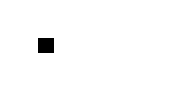 отражения. Дисперсия света. Сложный состав белого света. Цвет.Квантовая физикаФотоны. Формула Планка связи энергии фотона с его частотой. Энергия и импульс фотона. Открытие и исследование фотоэффекта. Опыты А. Г. Столетова. Законы фото- эффекта. Уравнение Эйнштейна дляфотоэффекта. «Красная граница» фото- эффекта. Давление света. Опыты П. Н. Лебедева. Химическое действие света Эксперименты, доказывающие сложность строения ядра. Открытие радиоактивности. Опыты Резерфорда по определению состава радиоактивного излучения. Свойства альфа-, бета-, гамма- из- лучения. Влияние радиоактивности на живые организмы. Открытие протона и нейтрона. Нуклоная модель ядра Гейзенберга—Иваненко Заряд ядра. Массовое число ядра. Изотопы. Альфа-распад. Электронный и позитронный бета-распад. Гамма-излучение. Закон радиоактивного распада. Энергия связи нуклонов в ядре. Ядерные силы. Дефект массы ядра. Ядерные реакции. Деление и синтез ядер.Ядерный реактор. Термоядерный синтез. Проблемы и перспективы ядерной энергетики. Экологические аспекты ядерной энергетики. Элементарные частицы. Открытие позитрона. Методы наблюдения и регистрации элементарных частиц. Фундаментальные взаимодействия. Единство физической картины мира.АстрофизикаЭтапы развития астрономии. Прикладное и мировоззренческое значение астрономии. Вид звёздного неба. Созвездия, яркие звёзды, планеты, их видимое движение. Солнечная система. Солнце. Солнечная активность. Источник энергии Солнца и звёзд. Звёзды, их основные характеристики. Диаграмма«спектральный класс — светимость». Звёзды главной последовательности. Зависимость «масса — светимость» для звёзд главной последовательности. Внутреннее строение звёзд. Современные представления о происхождении и эволюции Солнца и звёзд. Этапы жизни звёзд. Млечный Путь — наша Галактика. Положение и движение Солнца в Галактике. Типы галактик. Радиогалактики и квазары. Чёрные дыры в ядрах галактик. Вселенная. Расширение Вселенной. Закон Хаббла. Разбегание галактик. Теория Большого взрыва. Реликтовое из лучение. Масштабная структура Вселенной. Мета- галактика.ПЛАНИРУЕМЫЕ РЕЗУЛЬТАТЫ ОСВОЕНИЯ ФАКУЛЬТАТИВНОГО КУРСА«ФИЗИКА АБИТУРИЕНТУ»Освоение курса «Физика абитуриенту» на уровне среднего общего образования обеспечит достижение следующих личностных, метапредметных и предметных образовательных результатов.ЛИЧНОСТНЫЕ РЕЗУЛЬТАТЫГражданское воспитание:сформированность гражданской позиции обучающегося как активного и ответственного члена российского общества;принятие традиционных общечеловеческих гуманистических и демократических ценностей;готовность вести совместную деятельность в интересах гражданского общества, участвовать в самоуправлении в школе и детско-юношеских организациях;умение взаимодействовать с социальными институтами в соответствии с их функциями и назначением;готовность к гуманитарной и волонтёрской деятельности. Патриотическое воспитание:сформированность российской гражданской идентичности, патриотизма;ценностное отношение к государственным символам; достижениям российских учёных в области физики и технике. Духовно-нравственное воспитание:сформированность нравственного сознания, этического поведения;способность оценивать ситуацию и принимать осознанные решения, ориентируясь на морально- нравственные нормы и ценности, в том числе в деятельности учёного;осознание личного вклада в построение устойчивого будущего. Эстетическое воспитание:эстетическое отношение к миру, включая эстетику научного творчества, присущего физической науке.Трудовое воспитание:интерес к различным сферам профессиональной деятельности, в том числе связанным с физикой и техникой, умение совершать осознанный выбор будущей профессии и реализовывать собственные жизненные планы;готовность и способность к образованию и самообразованию в области физики на протяжении всей жизни.Экологическое воспитание:сформированность экологической культуры, осознание глобального характера экологических проблем;планирование и осуществление действий в окружающей среде на основе знания целей устойчивого развития человечества;расширение опыта деятельности экологической направленности на основе имеющихся знаний по физике.Ценности научного познания:сформированность мировоззрения, соответствующего современному уровню развития физической науки;осознание ценности научной деятельности, готовность в процессе изучения физики осуществлять проектную и исследовательскую деятельность индивидуально и в группе.В процессе достижения личностных результатов освоения программы среднего общего образования по физике у обучающихся совершенствуется эмоциональный интеллект, предполагающий сформированность:самосознания, включающего способность понимать своё эмоциональное состояние, видеть направления развития собственной эмоциональной сферы, быть уверенным в себе;саморегулирования, включающего самоконтроль, умение принимать ответственность за своё поведение, способность адаптироваться к эмоциональным изменениям и проявлять гибкость, быть открытым новому;внутренней мотивации, включающей стремление к достижению цели и успеху, оптимизм, инициативность, умение действовать, исходя из своих возможностей;эмпатии, включающей способность понимать эмоциональное состояние других, учитывать его при осуществлении общения, способность к сочувствию и сопереживанию;социальных навыков, включающих способность выстраивать отношения с другими людьми, заботиться, проявлять интерес и разрешать конфликты.МЕТАПРЕДМЕТНЫЕ РЕЗУЛЬТАТЫУниверсальные познавательные действия Базовые логические действия:самостоятельно формулировать и актуализировать проблему, рассматривать её всесторонне;определять цели деятельности, задавать параметры и критерии их достижения;выявлять закономерности и противоречия в рассматриваемых физических явлениях;разрабатывать план решения проблемы с учётом анализа имеющихся материальных и нематериальных ресурсов;вносить коррективы в деятельность, оценивать соответствие результатов целям, оценивать риски последствий деятельности;координировать и выполнять работу в условиях реального, виртуального и комбинированного взаимодействия;развивать креативное мышление при решении жизненных проблем. Базовые исследовательские действия:владеть научной терминологией, ключевыми понятиями и методами физической науки;владеть навыками учебно-исследовательской и проектной деятельности в области физики; способностью и готовностью к самостоятельному поиску методов решения задач физического содержания, применению различных методов познания;владеть видами деятельности по получению нового знания, его интерпретации, преобразованию и применению в различных учебных ситуациях, в том числе при создании учебных проектов в области физики;выявлять причинно-следственные связи и актуализировать задачу, выдвигать гипотезу её решения, находить аргументы для доказательства своих утверждений, задавать параметры и критерии решения;анализировать полученные в ходе решения задачи результаты, критически оценивать их достоверность, прогнозировать изменение в новых условиях;ставить и формулировать собственные задачи в образовательной деятельности, в том числе при изучении физики;давать оценку новым ситуациям, оценивать приобретённый опыт;уметь переносить знания по физике в практическую область жизнедеятельности;уметь интегрировать знания из разных предметных областей;выдвигать новые идеи, предлагать оригинальные подходы и решения; ставить проблемы и задачи, допускающие альтернативные решения.определять цели деятельности, задавать параметры и критерии их достижения;выявлять закономерности и противоречия в рассматриваемых физических явлениях;разрабатывать план решения проблемы с учётом анализа имеющихся материальных и нематериальных ресурсов;вносить коррективы в деятельность, оценивать соответствие результатов целям, оценивать риски последствий деятельности;координировать и выполнять работу в условиях реального, виртуального и комбинированного взаимодействия;развивать креативное мышление при решении жизненных проблем. Базовые исследовательские действия:владеть научной терминологией, ключевыми понятиями и методами физической науки;владеть навыками учебно-исследовательской и проектной деятельности в области физики; способностью и готовностью к самостоятельному поиску методов решения задач физического содержания, применению различных методов познания;владеть видами деятельности по получению нового знания, его интерпретации, преобразованию и применению в различных учебных ситуациях, в том числе при создании учебных проектов в области физики;выявлять причинно-следственные связи и актуализировать задачу, выдвигать гипотезу её решения, находить аргументы для доказательства своих утверждений, задавать параметры и критерии решения;анализировать полученные в ходе решения задачи результаты, критически оценивать их достоверность, прогнозировать изменение в новых условиях;ставить и формулировать собственные задачи в образовательной деятельности, в том числе при изучении физики;давать оценку новым ситуациям, оценивать приобретённый опыт;уметь переносить знания по физике в практическую область жизнедеятельности;уметь интегрировать знания из разных предметных областей;выдвигать новые идеи, предлагать оригинальные подходы и решения; ставить проблемы и задачи, допускающие альтернативные решения.Универсальные регулятивные действия Самоорганизация:самостоятельно осуществлять познавательную деятельность в области физики и астрономии, выявлять проблемы, ставить и формулировать собственные задачи;самостоятельно составлять план решения расчётных и качественных задач, план выполнения практической работы с учётом имеющихся ресурсов, собственных возможностей и предпочтений;давать оценку новым ситуациям;расширять рамки учебного предмета на основе личных предпочтений;делать осознанный выбор, аргументировать его, брать на сея ответственность за решение;оценивать приобретённый опыт;способствовать формированию и проявлению эрудиции в области физики, постоянно повышать свой образовательный и культурный уровень.Самоконтроль:давать оценку новым ситуациям, вносить коррективы в деятельность, оценивать соответствие результатов целям;владеть навыками познавательной рефлексии как осознания совершаемых действий и мыслительных процессов, их результатов и оснований; использовать приёмы рефлексии для оценки ситуации, выбора верного решения;уметь оценивать риски и своевременно принимать решения по их снижению;принимать мотивы и аргументы других при анализе результатов деятельности. Принятие себя и других:принимать себя, понимая свои недостатки и достоинства;принимать мотивы и аргументы других при анализе результатов деятельности;признавать своё право и право других на ошибкиПРЕДМЕТНЫЕ РЕЗУЛЬТАТЫклассВ процессе изучения курса физики базового уровня в 10 классе ученик научится:демонстрировать на примерах роль и место физики в формировании современной научной картины мира, в развитиисовременной техники и технологий, в практической деятельности людей;учитывать границы применения изученных физических моделей: материальная точка, инерциальная система отсчёта, абсолютно твёрдое тело, идеальный газ; модели строения газов, жидкостей и твёрдых тел, точечный электрический заряд при решении физических задач;распознавать физические явления (процессы) и объяснять их на основе законов механики, молекулярно-кинетической теории строения вещества и электродинамики: равно- мерное и равноускоренное прямолинейное движение, свободное падение тел, движение по окружности, инерция, взаимодействие тел; диффузия, броуновское движение, строение жидкостей и твёрдых тел, изменение объёма тел при нагревании (охлаждении), тепловое равновесие, испарение, конденсация, плавление, кристаллизация, кипение, влажность воздуха, повышение давления газа при его нагревании в закрытом сосуде, связь между параметрами со- стояния газа в изопроцессах; электризация тел, взаимодействие зарядов, электрическая проводимость, тепловое, световое, химическое, магнитное действия тока;описывать механическое движение, используя физические величины: координата, путь, перемещение, скорость, ускорение, масса тела, сила, импульс тела, кинетическая энергия, потенциальная энергия, механическая работа, механическая мощность; при описании правильно трактовать физический смысл используемых величин, их обозначения и единицы, находить формулы, связывающие данную физическую величину с другими величинами;описывать изученные тепловые свойства тел и тепловые явления, используя физические величины: давление газа, температура, средняя кинетическая энергия хаотического движения молекул, среднеквадратичная скорость молекул, количество теплоты, внутренняя энергия, работа газа, коэффициент полезного действия теплового двигателя; при описании правильно трактовать физический смысл используемых величин, их обозначения и единицы, находить формулы, связывающие данную физическую величину с другими величинам;описывать изученные электрические свойства вещества, электрические явления (процессы) и электрическую проводимость различных сред, используя физические величины электрический заряд, электрическое поле, напряжённость поля, потенциал, разность потенциалов, сила тока, электрическое напряжение, электрическое сопротивление, ЭДС, работа тока; при описании правильно трактовать физический смысл используемых величин, их обозначения и единицы; указывать формулы, связывающие данную физическую величину с другими величинами;анализировать физические процессы и явления, используя физические законы и принципы: закон всемирного тяготения, I, II и III законы Ньютона, закон сохранения механической энергии, закон сохранения импульса, принцип суерпозиции сил, принцип равноправия инерциальных систем отсчёта; молекулярно-кинетическую теорию строения вещества, газовые законы, связь средней кинетической энергии теплового движения молекул с абсолютной температурой, первый закон термодинамики; закон сохранения электрического заряда, закон Кулона, закон Ома, законы последовательного и параллельного соединения проводников, закон Джоуля—Ленца; при этом различать словесную формулировку закона, его математическое выражение и условия (границы, области) применимости;объяснять основные принципы действия машин, приборов и технических устройств; различать условия их безопасного использования в повседневной жизни;выполнять эксперименты по исследованию физических явлений и процессов с использованием прямых и косвенных измерений: при этом формулировать проблему/задачу и гипотезу учебного эксперимента; собирать установку из предложенного оборудования; проводить опыт и формулировать выводы;осуществлять прямые и косвенные измерения физических величин; при этом выбирать оптимальный способ измерения и использовать известные методы оценки погрешностей измерений;исследовать зависимости между физическими величинами с использованием прямых измерений: при этом конструировать установку, фиксировать результаты полученной зависимости физических величин в виде таблиц и графиков, делать выводы по результатам исследования;соблюдать правила безопасного труда при проведении исследований в рамках учебного эксперимента, учебно-исследовательской и проектной деятельности с использованием измерительных устройств и лабораторного оборудования;решать расчётные задачи с явно заданной физической моде- лью, используя физические законы и принципы; на основе анализа условия задачи выбирать физическую модель, выделять физические величины и формулы, необходимые для её решения, проводить расчёты и оценивать реальность по- лученного значения физической величины;решать качественные задачи: выстраивать логически непротиворечивую цепочку рассуждений с опорой на изученные законы, закономерности и физические явления;использовать при решении учебных задач современные информационные технологии для поиска,  структурирования,  интерпретации  и  представления  учебной  и  научно-популяр-  нойинформации, полученной из различных источников; критически анализировать получаемую информацию;приводить примеры вклада российских и зарубежных учёных-физиков в развитие науки, объяснение процессов окружающего мира, в развитие техники и технологий;использовать теоретические знания по физике в повседневной жизни для обеспечения безопасности при обращении с приборами и техническими устройствами, для сохранения здоровья и соблюдения норм экологического поведения в окружающей среде;работать в группе с выполнением различных социальных ролей, планировать работу группы, рационально распределять обязанности и планировать деятельность в нестандартных ситуациях, адекватно оценивать вклад каждого из участников группы в решение рассматриваемой проблемы.классВ процессе изучения курса физики базового уровня в 11 классе ученик научится:демонстрировать на примерах роль и место физики в формировании современной научной картины мира, в развитии современной техники и технологий, в практической деятельности людей, целостность и единство физической кар- тины мира;учитывать границы применения изученных физических моделей: точечный электрический заряд, луч света, точечный источник света, ядерная модель атома, нуклонная модель атомного ядра при решении физических задач;распознавать физические явления (процессы) и объяснять их на основе законов электродинамики и квантовой физики:взаимодействие магнитов, электромагнитная индукция, действие магнитного поля на проводник с током и движущийся заряд, электромагнитные колебания и волны, прямо- линейное распространение света, отражение, преломление, интерференция, дифракция и поляризация света, дисперсия света; фотоэлектрический эффект (фотоэффект), световое давление, возникновение линейчатого спектра атома водо- рода, естественная и искусственная радиоактивность;описывать изученные свойства вещества (электрические, магнитные, оптические и электромагнитные явления (процессы), используя физические величины: электрический за- ряд, сила тока, электрическое напряжение, электрическое сопротивление, разность потенциалов, ЭДС, работа тока, индукция магнитного поля, сила Ампера, сила Лоренца, индуктивность катушки, энергия электрического и магнитного полей, период и частота колебаний в колебательном кон- туре, заряд и сила тока в процессе гармонических электро- магнитных колебаний, фокусное расстояние и оптическая сила линзы; при описании правильно трактовать физический смысл используемых величин, их обозначения и единицы; указывать формулы, связывающие данную физическую величину с другими величинами;описывать изученные квантовые явления и процессы, используя физические величины: скорость электромагнитных волн, длина волны и частота света, энергия и импульс фотона, период полураспада, энергия связи атомных ядер; при описании правильно трактовать физический смысл используемых величин, их обозначения и единицы; указывать формулы, связывающие данную физическую величину с другими величинами, вычислять значение физической величины;анализировать физические процессы и явления, используя физические законы и принципы: закон электромагнитной индукции, закон прямолинейного распространения света, законы отражения света, законы преломления света; уравнение Эйнштейна для фотоэффекта, закон сохранения энергии, закон сохранения импульса, закон сохранения электрического заряда, закон сохранения массового числа, постулаты Бора, закон радиоактивного распада; при этом различать словесную формулировку закона, его математическое выражение и условия (границы, области) примени- мости;определять направление вектора индукции магнитного поля проводника с током, силы Ампера и силы Лоренца;строить и описывать изображение, создаваемое плоским зеркалом, тонкой линзой;выполнять эксперименты по исследованию физических явлений и процессов с использованием прямых и косвенных измерений: при этом формулировать проблему/задачу и гипотезу учебного эксперимента; собирать установку из предложенного оборудования; проводить опыт и формулировать выводы;осуществлять прямые и косвенные измерения физических величин; при этом выбирать оптимальный способ измерения и использовать известные методы оценки погрешностей измерений;исследовать зависимости физических величин с использованием прямых измерений: при этом конструировать установку, фиксировать результаты полученной зависимости физических величин в виде таблиц и графиков, делать выводы по результатам исследования;соблюдать правила безопасного труда при проведении исследований в рамках учебного эксперимента, учебно-исследовательской и проектной деятельности с использованием измерительных устройств и лабораторного оборудования;решать расчётные задачи с явно заданной физической моде- лью, используя физические законы и принципы; на основе анализа условия задачи выбирать физическую модель, выделять физические величины и формулы, необходимые для её решения, проводить расчёты и оценивать реальность по- лученного значения физической величины;решать качественные задачи: выстраивать логически непротиворечивую цепочку рассуждений с опорой на изученные законы, закономерности и физические явления;использовать при решении учебных задач современные ин- формационные технологии для поиска, структурирования, интерпретации и представления учебной и научно-популяр- ной информации, полученной из различных источников; критически анализировать получаемую информацию;объяснять принципы действия машин, приборов и технических устройств; различать условия их безопасного использования в повседневной жизни;приводить примеры вклада российских и зарубежных учёных-физиков в развитие науки, в объяснение процессов окружающего мира, в развитие техники и технологий;использовать теоретические знания по физике в повседневной жизни для обеспечения безопасности при обращении с приборами и техническими устройствами, для сохранения здоровья и соблюдения норм экологического поведения в окружающей среде;работать в группе с выполнением различных социальных ролей, планировать работу группы, рационально распределять обязанности и планировать деятельность в нестандартных ситуациях, адекватно оценивать вклад каждого из участников группы в решение рассматриваемой проблемы.ТЕМАТИЧЕСКОЕ ПЛАНИРОВАНИЕ10класс 17чПрограмма курса «Риторика»Пояснительная запискаПрограмма ориентирована на использование учебника Михальской А. К. Риторика. 10-11 классы. Базовый уровень. Учебник. М.: Дрофа, 2021.Возрождение риторики как теоретической и учебной дисциплины, начавшееся во второй половине прошлого века, в России привело к разработке отечественной теории современной риторики и её становлению в качестве вузовского и школьного предмета на рубеже ХХ и ХХI вв. Сегодня не только общая риторика, но и частные (профессиональные) дисциплины (риторики педагогическая, юридическая и пр.) вошли в госстандарты и учебные планы различных направлений высшего образования.Риторика как учебный курс в старших классах школы имеет свою специфику. К 15-16 годам возрастные особенности школьников, степень развития их когнитивных и творческих способностей и возможностей самоанализа и самоконтроля позволяют поднять уровень целей и задач обучения риторике на качественно новый, значительно более высокий уровень.На завершающих этапах школьной гуманитарной подготовки риторика, некогда синкретически объединявшая концептуальные основы гуманитарных наук (логики, филологии, лингвистики, психологии общения), может и должна служить интегрирующим курсом, позволяющим не только обобщить полученные знания, но и, главное, использовать их на практике, в повседневной жизни, а также подготовиться к будущей профессиональной деятельности или продолжению образования в вузе. В предлагаемой программе реализована современная концепция отечественной риторики, в соответствии с которой этот курс является не суммой отдельных сведений из разных областей гуманитарного знания, а самостоятельной теоретической и практической дисциплиной со своей 2,5- тысячелетней историей, особой методологией, системой категорий, законов, принципов, методов и техник.Данная концепция, представленная и апробированная автором в обширном количестве публикаций, состоит в том, что система основных категорий риторики отражает особенности риторического идеала, исторически сложившегося в культуре и характерного для неё. Это даёт возможность не только приобщить учеников к истории мировой речевой культуры, но и помочь им осознать и почувствовать специфику отечественной речевой традиции, узнать её сложную и древнюю историю, в ХХ в. столь же драматичную, сколь и мало изученную.Курс современной риторики даёт возможность учащимся овладеть не только культурой слова, но и культурой мысли об избранном предмете. Кроме того, риторика – единственная дисциплина, изучение которой позволяет познать законы порождения словесных произведений и воплотить эти знания на практике, используя риторические техники. При этом знания из области литературы, русского языка, истории не только систематизируются, но и актуализируются.Принципы отбора материала для данной программы определяются её основной целью – предоставлением учащимся современного риторического образования – и её основными задачами:приобщить учеников к истории отечественной риторической культуры, включить каждого из них в русло отечественной речевой традиции как самостоятельную личность, носителя собственного, индивидуализированного, культурного и свободного слова;помочь школьникам овладеть основными элементами речевого мастерства в области наиболее востребованных жанров публичной ораторской речи, различных диалогических форм речевого общения, т. е. получить необходимые для успешной социализации компетенции.Общая характеристика курса.Программа курса риторики предполагает:предоставление учащимся основ знаний о речевом общении, принципах его совершенствования, причинах и признаках успеха или неудачи;освоение учащимися методов и способов работы над своей речью, принципов эффективного речевого поведения в различных ситуациях общения;формирование у школьников понимания реальности и важности национально-культурных различий в речевом поведении, овладение ими основными принципами и способами налаживания взаимопонимания между носителями различных национальных культур.Методические принципы программы соответствуют принципам, принятым в мировой практике современной риторической педагогики: самонаблюдения и самоанализа, самоконтроля и самооценки,реализуемым в постоянной активной риторической деятельности на уроках под руководством преподавателя и в процессе самостоятельной подготовки. Активная риторическая педагогика предполагает отведение максимально возможного аудиторного времени для устной речевой деятельности самих учащихся, а не учителя. Необходимость учебной книги, соответствующей этой программе и её принципам, в связи с вышесказанным очевидна.Программа предполагает развитие у учащихся следующих компетенций:аналитико-риторической (способности анализировать речевую ситуацию, оценивать собственное и партнёров речевое поведение и его результаты при публичном выступлении и в диалогическом межличностном общении; аналитического слушания; риторического анализа текста);контролирующе-риторической (способности к самоконтролю в процессе речи в различных речевых ситуациях, к владению собой и управлению своими эмоциями в речи и пр.);творчески-риторической (создания риторических произведений различных жанров в различных речевых ситуациях);коммуникативно-риторической (способности устанавливать и поддерживать коммуникативный контакт, противостоять нарушениям понимания и разрыву контакта).Данная программа отражает содержание курса риторики в средней школе.Вводная часть курса знакомит с риторикой как современной теоретической дисциплиной.Первый раздел освещает пути становления и развития отечественного речевого идеала в контексте мировой риторической культуры.Во втором разделе основные риторические категории рассматриваются в процессе практического овладения важнейшими элементами общериторического мастерства, причём наибольшее внимание уделяется формированию способности к публичному ораторскому выступлению.Третий раздел посвящён формированию способности к диалогическим формам речевого общения (беседе и спору в их различных видах).Четвёртый раздел формирует способность к деловому общению.Содержание курса.Курс риторики в школе – сугубо практический. Если мы действительно хотим научить эффективному общению, т.е. такому общению, при котором говорящий достигает своей коммуникативной задачи – убедить, утешить, склонить к какому-нибудь действию и т.д., то на уроках риторики дети должны как можно больше сами говорить и писать. Большая часть времени уделяется практике.Конечно, на уроках риторики имеют место и такие методы и приемы преподавания, как вступительное и заключительное слово учителя, беседа и т.д. Однако на уроках риторики особое место занимают специфические приемы работы, а именно:риторический анализ устных и письменных текстов, речевой ситуации;риторические задачи;риторические игры.Риторика как наука об эффективном речевом общенииСтановление риторики как науки. Античная риторика. Горгий, Аристотель, Цицерон. Развитие риторических традиций в России. Виды ораторского искусства. Базовые категории современной риторики.Общение. Сущность, функции и средства общения. Виды и формы общенияВиды и формы общения (устное – письменное; вербальное – невербальное; монологическое – диалогическое; фатическое; контактное – дистанционное, опосредованное – непосредственное; официальное – неофициальное, межличностное – групповое – массовое). Эффективность общения.Гармонизирующее общение.Ортологическая основа риторикиАспекты культуры речи (нормативный, коммуникативный, эстетический). Качества речи. Понятие правильной речи; основные типы норм русского литературного языка. Виды норм.Речевая деятельностьВиды речевой деятельности (слушание, говорение, чтение, письмо) как основные виды взаимодействия людей в процессе вербального общения.Этапы подготовки речи. Риторический канонЭтапы классического риторического канона. Инвенция. Диспозиция. Элокуция. Запоминание. Произнесение. Риторический канон и современное красноречие.Инвенция. Топосы (смысловые модели)Смысловые  модели  как  риторические  категории  и  структурно-смысловые  источники  созданиявысказывания.	Определение.	Сопоставление.	Часть	–	целое.	Причинно-следственные	связи. Родовидовые отношения. Обстоятельства предмета речи. Имя. Использование смысловых моделей при подготовке речи.ДиспозицияРасположение	изобретенного	(диспозиция).	Описание	предмета	речи.	Основные	стратегии повествования. Модели и схемы рассуждений. Классический образец речи-рассуждения (хрия).ЭлокуцияРиторический троп (метафора, метонимия, ирония, парадокс, иносказание). Риторическая фигура (антитеза, градация, повтор, период). Роль риторических тропов и риторических фигур речи. Средства диалогизации речи (риторическое восклицание, риторический вопрос, введение чужой речи).Риторические приемыРиторический прием. Риторическая задача; риторический анализ; риторическая игра; риторическое словотворчество. Создание собственных текстов по образцу; риторическое произнесение; создание мини-текстов, стихотворчество.Речевой жанр как основная единица общения. Жанрово-стилистическая основа коммуникативного развития школьника. Социальные и речевые роли общающихсяТекст, стиль, жанр. Соотношение стиля и жанра. Идеи М.М. Бахтина и их развитие в современном жанроведении. Речевой жанр как основная единица обучения общению. Концепции речевого жанра. Модель речевого жанра (Анкета Т.В. Шмелевой). Признаки речевого жанра. Информативные и фактические речевые жанры. Информативные, императивные, оценочные и этикетные речевые жанры. Инициативные и реактивные жанры.Жанры этикетной речи как начальный этап работы над высказыванием. Оценочные высказывания Речевой этикет как важный элемент культуры народа. Национальные особенности речевого этикета. Самоконтроль	за	речевым	поведением	и	формирование	индивидуального	стиля		общения. Инициативные и реактивные жанры. Поздравление, приветствие, прощание, приглашение, извинение, отказ.	Прямая		и	 косвенная		коммуникация.		Эпидейктическая	речь.	Предмет		и	содержание эпидейктической речи. Законы эпидейктической речи и ее структура. Жанры эпидейктической речи. Притча как жанр дидактического характера.Формирование коммуникативных умений в процессе изучения речевых жанров побуждения Побуждение как содействие осуществлению/неосуществлению каких-либо событий, поступков. Жанры императивного характера: просьба, совет, требование, разрешение, запрещение, приказ, напутственное слово. Прямые и косвенные способы выражения императивных речевых жанров (вопросительные конструкции, конструкции с изъявительным и сослагательным наклонением). Рекламный текст как коммуникативная единица императивного характера.Информативные речевые жанры. Взаимодействие элементов информирующей, аргументирующей и эпидейктической речи в процессе общения. Дискуссионная речьСовершение различных операций с информацией: ее предъявление или запрос, подтверждение или опровержение. Особенности жанров информационного характера (объявление, заметка, биография, автобиография, объяснительная речь, сообщение, доклад, дискуссия, экскурсионная речь и т.д.). Дискуссионная речь. Спор, дискуссия – общее и различное.Публичное высказываниеПубличная речь: этическая беседа, дискуссия, убеждающая публичная речь.Личностные, метапредметные и предметные результаты освоения курса «Риторика».Личностными результатами освоения выпускниками средней школы программы по риторике являются:Гражданское воспитание:сформированность гражданской позиции обучающегося как активного и ответственного члена российского общества;принятие традиционных общечеловеческих гуманистических и демократических ценностей;готовность вести совместную деятельность в интересах гражданского общества, участвовать в самоуправлении в школе и детско-юношеских организациях;умение взаимодействовать с социальными институтами в соответствии с их функциями и назначением;готовность к гуманитарной и волонтёрской деятельности. Патриотическое воспитание:сформированность российской гражданской идентичности, патриотизма;ценностное отношение к государственным символам; достижениям российских учёных в области физики и технике. Духовно-нравственное воспитание:сформированность нравственного сознания, этического поведения;способность оценивать ситуацию и принимать осознанные решения, ориентируясь на морально- нравственные нормы и ценности, в том числе в деятельности учёного;осознание личного вклада в построение устойчивого будущего. Эстетическое воспитание:эстетическое отношение к миру, включая эстетику научного творчества, присущего физической науке.Трудовое воспитание:интерес к различным сферам профессиональной деятельности, в том числе связанным с физикой и техникой, умение совершать осознанный выбор будущей профессии и реализовывать собственные жизненные планы;готовность и способность к образованию и самообразованию в области физики на протяжении всей жизни.Экологическое воспитание:сформированность экологической культуры, осознание глобального характера экологических проблем;планирование и осуществление действий в окружающей среде на основе знания целей устойчивого развития человечества;расширение опыта деятельности экологической направленности на основе имеющихся знаний по физике.Ценности научного познания:сформированность	мировоззрения,	соответствующего	современному	уровню	развития физической науки;осознание	ценности	научной	деятельности,	готовность	в	процессе	изучения	физики осуществлять проектную и исследовательскую деятельность индивидуально и в группе.В процессе достижения личностных результатов освоения программы среднего общего образования по физике у обучающихся совершенствуется эмоциональный интеллект, предполагающий сформированность:самосознания, включающего способность понимать своё эмоциональное состояние, видеть направления развития собственной эмоциональной сферы, быть уверенным в себе;саморегулирования, включающего самоконтроль, умение принимать ответственность за своё поведение, способность адаптироваться к эмоциональным изменениям и проявлять гибкость, быть открытым новому;внутренней мотивации, включающей стремление к достижению цели и успеху, оптимизм, инициативность, умение действовать, исходя из своих возможностей;эмпатии, включающей способность понимать эмоциональное состояние других, учитывать его при осуществлении общения, способность к сочувствию и сопереживанию;социальных навыков, включающих способность выстраивать отношения с другими людьми, заботиться, проявлять интерес и разрешать конфликты.МЕТАПРЕДМЕТНЫЕ РЕЗУЛЬТАТЫУниверсальные познавательные действия Базовые логические действия:самостоятельно формулировать и актуализировать проблему, рассматривать её всесторонне;определять цели деятельности, задавать параметры и критерии их достижения;выявлять закономерности и противоречия в рассматриваемых физических явлениях;разрабатывать план решения проблемы с учётом анализа имеющихся материальных и нематериальных ресурсов;вносить коррективы в деятельность, оценивать соответствие результатов целям, оценивать риски последствий деятельности;координировать и выполнять работу в условиях реального, виртуального и комбинированного взаимодействия;развивать креативное мышление при решении жизненных проблем. Базовые исследовательские действия:владеть научной терминологией, ключевыми понятиями и методами физической науки;владеть навыками учебно-исследовательской и проектной деятельности в области физики; способностью и готовностью к самостоятельному поиску методов решения задач физического содержания, применению различных методов познания;владеть видами деятельности по получению нового знания, его интерпретации, преобразованию и применению в различных учебных ситуациях, в том числе при создании учебных проектов в области физики;выявлять причинно-следственные связи и актуализировать задачу, выдвигать гипотезу её решения, находить аргументы для доказательства своих утверждений, задавать параметры и критерии решения;анализировать полученные в ходе решения задачи результаты, критически оценивать их достоверность, прогнозировать изменение в новых условиях;ставить и формулировать собственные задачи в образовательной деятельности, в том числе при изучении физики;давать оценку новым ситуациям, оценивать приобретённый опыт;уметь переносить знания по физике в практическую область жизнедеятельности;уметь интегрировать знания из разных предметных областей;выдвигать новые идеи, предлагать оригинальные подходы и решения; ставить проблемы и задачи, допускающие альтернативные решения.определять цели деятельности, задавать параметры и критерии их достижения;выявлять закономерности и противоречия в рассматриваемых физических явлениях;разрабатывать план решения проблемы с учётом анализа имеющихся материальных и нематериальных ресурсов;вносить коррективы в деятельность, оценивать соответствие результатов целям, оценивать риски последствий деятельности;координировать и выполнять работу в условиях реального, виртуального и комбинированного взаимодействия;развивать креативное мышление при решении жизненных проблем. Базовые исследовательские действия:владеть научной терминологией, ключевыми понятиями и методами физической науки;владеть навыками учебно-исследовательской и проектной деятельности в области физики; способностью и готовностью к самостоятельному поиску методов решения задач физического содержания, применению различных методов познания;владеть видами деятельности по получению нового знания, его интерпретации, преобразованию и применению в различных учебных ситуациях, в том числе при создании учебных проектов в области физики;выявлять причинно-следственные связи и актуализировать задачу, выдвигать гипотезу её решения, находить аргументы для доказательства своих утверждений, задавать параметры и критерии решения;анализировать полученные в ходе решения задачи результаты, критически оценивать их достоверность, прогнозировать изменение в новых условиях;ставить и формулировать собственные задачи в образовательной деятельности, в том числе при изучении физики;давать оценку новым ситуациям, оценивать приобретённый опыт;уметь переносить знания по физике в практическую область жизнедеятельности;уметь интегрировать знания из разных предметных областей;выдвигать новые идеи, предлагать оригинальные подходы и решения; ставить проблемы и задачи, допускающие альтернативные решения.Универсальные регулятивные действия Самоорганизация:самостоятельно осуществлять познавательную деятельность в области физики и астрономии, выявлять проблемы, ставить и формулировать собственные задачи;самостоятельно составлять план решения расчётных и качественных задач, план выполнения практической работы с учётом имеющихся ресурсов, собственных возможностей и предпочтений;давать оценку новым ситуациям;расширять рамки учебного предмета на основе личных предпочтений;делать осознанный выбор, аргументировать его, брать на сея ответственность за решение;оценивать приобретённый опыт;способствовать формированию и проявлению эрудиции в области физики, постоянно повышать свой образовательный и культурный уровень.Самоконтроль:давать оценку новым ситуациям, вносить коррективы в деятельность, оценивать соответствие результатов целям;владеть навыками познавательной рефлексии как осознания совершаемых действий и мыслительных процессов, их результатов и оснований; использовать приёмы рефлексии для оценки ситуации, выбора верного решения;уметь оценивать риски и своевременно принимать решения по их снижению;принимать мотивы и аргументы других при анализе результатов деятельности. Принятие себя и других:принимать себя, понимая свои недостатки и достоинства;принимать мотивы и аргументы других при анализе результатов деятельности;признавать своё право и право других на ошибкиПредметными результатами освоения программы по риторике являются: 10 классумение анализировать и оценивать собственную и чужую речь в аспекте соответствия её требованиям риторического идеала и культурной традиции; готовность к речевому общению с представителями иных национально-речевых культур; знания о предмете и задачах риторики, о риторике общей и частных, структуре, особенностях и источниках отечественного риторического идеала и верных (продуктивных) способах речевого поведения современного человека;умение анализировать публичное выступление по различным параметрам, видеть недостатки и достоинства — оценивать его; умение оценивать аудиторию и создавать её в процессе речи; умение строить свою ораторскую речь «по законам адресата», управлять вниманием аудитории, используя риторические техники основных элементов публичной речи; знание теоретических основ успешной ораторской речи и умение применять его практически;освоение знаний о возможностях и факторах взаимопонимания в диалогическом общении, способах и техниках организации продуктивного общения в беседах различных типов, различиях социальной и речевой роли и основных стратегиях и тактиках беседы; приобретение умений строить беседу соответственно социальной и речевой роли, навыков быстрой и верной реакции на реплику партнёра; умение использовать на практике знания о типах беседы в обиходно-бытовом и публичном общении, речевом поведении в беседе и споре; овладение современным концептуальным аппаратом, научными концепциями и аналитическими методами современной лингвопрагматики, основами мастерства спора и его логическими структурами, а также путями совершенствования полученных умений в дальнейшей жизни и профессиональной деятельности.владение навыками речевого поведения в основных ситуациях делового общения: беседе и бизнес- презентации (деловом докладе); усвоение знаний о структуре таких ситуаций, их психологических особенностях и техниках диалога и выступления, где основной риторической задачей является убеждение адресата в обоснованности собственной позиции.11 класс− понимание риторики как науки, обеспечивающей успешность человека в разных сферах изнедеятельности;− сформированность понятий о нормах современного русского языка и применение знаний о них в речевой практике;− владение навыками самоанализа и самооценки на основе наблюдений за собственной речью;− владение умением анализировать текст с точки зрения наличия в нем явной и скрытой, основной и второстепенной информации;− владение умением представлять тексты в виде тезисов, конспектов, аннотаций, рефератов, сочинений различных жанров;− знание содержания произведений русской, родной и мировой классической литературы, их историко-культурного и нравственноценностного влияния;− сформированность представлений об изобразительно-выразительных возможностях русского языка;− сформированность умений учитывать исторический, историкокультурный контекст и контекст творчества писателя в процессе анализа художественного произведения;− способность выявлять в художественных текстах образы, темы и проблемы и выражать свое отношение к ним в развернутых аргументированных устных и письменных высказываниях;− владение навыками анализа художественных произведений с учетом их жанрово-родовой специфики;− осознание художественной картины жизни, созданной в литературном произведении, в единстве эмоционального личностного восприятия и интеллектуального понимания;− сформированность представлений о системе стилей языка художественной литературы.ТЕМАТИЧЕСКОЕ ПЛАНИРОВАНИЕ10 КЛАСС (34 ЧАСОВ)11 КЛАСС (34 ЧАСОВ)Программа курса «Разговоры о важном» Пояснительная запискаПрограмма курса направлена на достижение планируемых результатов освоения программы среднего общего образования с учётом выбора участниками образовательных отношений курсов внеурочной деятельности. Это позволяет обеспечить единство обязательных требований ФГОС во всем пространстве школьного образования: не только на уроке, но и за его пределами.Цель курса: формирование взглядов школьников на основе национальных ценностей через изучение центральных тем – патриотизм, гражданственность, историческое просвещение, нравственность, экология.Место курса в плане внеурочной: учебный курс предназначен для обучающихся 10–11-х классов; рассчитан на 1 час в неделю/34 часа в год в каждом классе.Содержание курса внеурочной деятельностиСодержание курса «Разговоры о важном» направлено на формирование у обучающихся ценностных установок, в числе которых – созидание, патриотизм и стремление к межнациональному единству. Темы занятий приурочены к государственным праздникам, знаменательным датам, традиционным праздникам, годовщинам со дня рождения известных людей – ученых, писателей, государственных деятелей и деятелей культуры:День знанийНаша страна – Россия165 лет со дня рождения К.Э. ЦиолковскогоДень музыкиДень пожилого человекаДень учителяДень отцаМеждународный день школьных библиотекДень народного единстваМы разные, мы вместеДень материСимволы РоссииВолонтерыДень Героев ОтечестваДень КонституцииТема Нового года. Семейные праздники и мечтыРождествоДень снятия блокады Ленинграда160 лет со дня рождения К.С. СтаниславскогоДень российской наукиРоссия и мирДень защитника ОтечестваМеждународный женский день110 лет со дня рождения советского писателя и поэта, автора слов гимнов РФ и СССР С.В. МихалковаДень воссоединения Крыма с РоссиейВсемирный день театраДень космонавтики. Мы – первые!Память о геноциде советского народа нацистами и их пособникамиДень ЗемлиДень ТрудаДень Победы. Бессмертный полкДень детских общественных организацийРоссия – страна возможностейПланируемые результаты освоения курса внеурочной деятельности Личностные результаты:российская гражданская идентичность, патриотизм, уважение к своему народу, чувство ответственности перед Родиной, чувство гордости за свой край, свою Родину, прошлое и настоящее многонационального народа России, уважение государственных символов (герб, флаг, гимн);гражданская позиция как активного и ответственного члена российского общества, осознающего свои конституционные права и обязанности, уважающего закон и правопорядок, обладающего чувством собственного достоинства, осознанно принимающего традиционные национальные иобщечеловеческие гуманистические и демократические ценности;готовность к служению Отечеству, его защите;сформированность мировоззрения, соответствующего современному уровню развития науки и общественной практики, основанного на диалоге культур, а также различных форм общественного сознания, осознание своего места в поликультурном мире;сформированность основ саморазвития и самовоспитания в соответствии с общечеловеческими ценностями и идеалами гражданского общества; готовность и способность к самостоятельной, творческой и ответственной деятельности;толерантное сознание и поведение в поликультурном мире, готовность и способность вести диалог с другими людьми, достигать в нем взаимопонимания, находить общие цели и сотрудничать для их достижения, способность противостоять идеологии экстремизма, национализма, ксенофобии, дискриминации по социальным, религиозным, расовым, национальным признакам и другим негативным социальным явлениям;навыки сотрудничества со сверстниками, детьми младшего возраста, взрослыми в образовательной, общественно полезной, учебно-исследовательской, проектной и других видах деятельности;нравственное сознание и поведение на основе усвоения общечеловеческих ценностей;готовность и способность к образованию, в том числе самообразованию, на протяжении всей жизни; сознательное отношение к непрерывному образованию как условию успешной профессиональной и общественной деятельности;эстетическое отношение к миру, включая эстетику быта, научного и технического творчества, спорта, общественных отношений;принятие и реализация ценностей здорового и безопасного образа жизни, потребности в физическом самосовершенствовании, занятиях спортивно-оздоровительной деятельностью, неприятие вредных привычек: курения, употребления алкоголя, наркотиков;бережное, ответственное и компетентное отношение к физическому и психологическому здоровью, как собственному, так и других людей, умение оказывать первую помощь;осознанный выбор будущей профессии и возможностей реализации собственных жизненных планов; отношение к профессиональной деятельности как возможности участия в решении личных, общественных, государственных, общенациональных проблем;сформированность экологического мышления, понимания влияния социально-экономических процессов на состояние природной и социальной среды; приобретение опыта эколого- направленной деятельности;ответственное отношение к созданию семьи на основе осознанного принятия ценностей семейной жизни.Метапредметные результаты:умение самостоятельно определять цели деятельности и составлять планы деятельности; самостоятельно осуществлять, контролировать и корректировать деятельность; использовать все возможные ресурсы для достижения поставленных целей и реализации планов деятельности; выбирать успешные стратегии в различных ситуациях;умение продуктивно общаться и взаимодействовать в процессе совместной деятельности, учитывать позиции других участников деятельности, эффективно разрешать конфликты;владение навыками познавательной, учебно-исследовательской и проектной деятельности, навыками разрешения проблем; способность и готовность к самостоятельному поиску методов решения практических задач, применению различных методов познания;готовность и способность к самостоятельной информационно-познавательной деятельности, владение навыками получения необходимой информации из словарей разных типов, умение ориентироваться в различных источниках информации, критически оценивать и интерпретировать информацию, получаемую из различных источников;умение использовать средства информационных и коммуникационных технологий (далее – ИКТ) в решении когнитивных, коммуникативных и организационных задач с соблюдением требований эргономики, техники безопасности, гигиены, ресурсосбережения, правовых и этических норм, норм информационной безопасности;умение определять назначение и функции различных социальных институтов;умение самостоятельно оценивать и принимать решения, определяющие стратегию поведения, с учетом гражданских и нравственных ценностей;владение языковыми средствами – умение ясно, логично и точно излагать свою точку зрения, использовать адекватные языковые средства;владение навыками познавательной рефлексии как осознания совершаемых действий и мыслительных процессов, их результатов и оснований, границ своего знания и незнания, новых познавательных задач и средств их достижения.Предметные результатыСформировано представление:о политическом устройстве Российского государства, его институтах, их роли в жизни общества, о его важнейших законах; о базовых национальных российских ценностях;символах государства — Флаге, Гербе России, о флаге и гербе субъекта Российской Федерации, в котором находится образовательное учреждение;институтах гражданского общества, о возможностях участия граждан в общественном управлении; правах и обязанностях гражданина России;народах России, об их общей исторической судьбе, о единстве народов нашей страны; национальных героях и важнейших событиях истории России и ее народов;религиозной картине мира, роли традиционных религий в развитии Российского государства, в истории и культуре нашей страны;возможном негативном влиянии на морально-психологическое состояние человека компьютерных игр, кино, телевизионных передач, рекламы;нравственных основах учебы, ведущей роли образования, труда и значении творчества в жизни человека и общества;роли знаний, науки, современного производства в жизни человека и общества;единстве и взаимовлиянии различных видов здоровья человека: физического, нравственного (душевного), социально-психологического (здоровья семьи и школьного коллектива);влиянии нравственности человека на состояние его здоровья и здоровья окружающих его людей; душевной и физической красоте человека;важности физической культуры и спорта для здоровья человека, его образования, труда и творчества;активной роли человека в природе. Сформировано ценностное отношение:к русскому языку как государственному, языку межнационального общения; своему национальному языку и культуре;семье и семейным традициям;учебе, труду и творчеству;своему здоровью, здоровью родителей (законных представителей), членов своей семьи, педагогов, сверстников;природе и всем формам жизни.Сформирован интерес:к чтению, произведениям искусства, театру, музыке, выставкам и т. п.;общественным явлениям, понимать активную роль человека в обществе;государственным праздникам и важнейшим событиям в жизни России, в жизни родного города;природе, природным явлениям и формам жизни;художественному творчеству. Сформированы умения:устанавливать дружеские взаимоотношения в коллективе, основанные на взаимопомощи и взаимной поддержке;проявлять бережное, гуманное отношение ко всему живому;соблюдать общепринятые нормы поведения в обществе;распознавать асоциальные поступки, уметь противостоять им; проявлять отрицательное отношение к аморальным поступкам, грубости, оскорбительным словам и действиям.Тематическое планирование 10–11-е классыПрограмма курса «Спортивный клуб»Пояснительная запискаПрограмма «Спортивный клуб» призвана сформировать у обучающихся устойчивые мотивы и потребности в бережном отношении к своему здоровью и физической подготовленности, в творческом использовании средств физической культуры в организации здорового образа жизни.В программе представлены доступные для обучающихся упражнения, способствующие овладению элементами техники и тактики спортивных игр, развитию физических способностей.Программа внеурочной деятельности «Спортивный клуб» предназначена для физкультурно – спортивной и оздоровительной работы с обучающимися, проявляющими интерес к физической культуре и спорту.Цель программы курса внеурочной деятельности - формирование у обучающихся основ здорового образа жизни, развитий интереса и творческой самостоятельности в занятиях физической культурой и спортом.Материал программы предполагает изучение основ трех спортивных игр: баскетбола, волейбола, футбола и дается в трех разделах: основы знаний, общая физическая подготовка и специальная техническая подготовка.Материал по общей физической подготовке является единым для всех спортивных игр и входит в каждое занятие курса.Данная программа составлена в соответствии с возрастными особенностями обучающихся и рассчитана на проведение 0,5 часа в неделю в каждом из 10 - 11 классов, всего 17 часов в год в каждом классе.Занятия проводятся в спортивном зале или на пришкольной спортивной площадке. Организация образовательного процесса предполагает использование форм и методов обучения, адекватных возрастным возможностям занимающихся через организацию здоровьесберегающих практик.СОДЕРЖАНИЕ ПРОГРАММЫ классОбщая физическая подготовка БаскетболОсновы	знаний.	Взаимосвязь	регулярной	физической	активности	и индивидуальных здоровых привычек. Аэробная и анаэробная работоспособность. Физическая подготовка и еѐ связь с развитием систем дыхания и кровообращения.Специальная подготовка. Повороты на месте. Остановка прыжком и в два шага в различных упражнениях и подвижных играх. Ведение мяча с изменением направления, скорости и высоты отскока. Челночное ведение. Передача одной рукой от плеча после ведения при встречном движении. Броски в движении после двух шагов. Учебная игра.ФутболОсновы знаний. Правила самостоятельного выполнения скоростных и силовых упражнений. Правила соревнований по футболу: поле для игры, число игроков, обмундирование футболистов. Составные части ЗОЖ.Специальная подготовка. Удар ногой с разбега по неподвижному и катящемуся мячу в горизонтальную (полоса шириной 1,5 метра, длиной до 7-8 метров) и вертикальную (полоса шириной 2 метра, длиной 5-6 метров) мишень. Ведение мяча между предметами и с обводкой предметов. Эстафеты с ведением мяча, с передачей мяча партнеру. Игра в футбол по упрощенным правилам (мини-футбол). классОбщая физическая подготовкаУпражнения для рук и плечевого пояса; для мышц шеи; для туловища, для ног. Упражнения с сопротивлением: упражнения в парах – повороты, наклоны, сгибание и разгибание рук, переталкивание, приседания с партнером, переноска партнера на спине и на плечах, элементы борьбы в стойке, игры с элементами сопротивления. Акробатические упражнения. Кувырки, полет – кувырок вперед с места и с разбега, перевороты. Подвижные игры и упражнения.БаскетболОсновы	знаний.	Взаимосвязь	регулярной	физической	активности	и индивидуальных здоровых привычек. Аэробная и анаэробная работоспособность. Физическая подготовка и еѐ связь с развитием систем дыхания и кровообращения.Специальная подготовка. Повороты на месте. Остановка прыжком и в два шага в различных упражнениях и подвижных играх. Ведение мяча с изменением направления, скорости и высотыотскока. Челночное ведение. Передача одной рукой от плеча после ведения при встречном движении. Броски в движении после двух шагов. Учебная игра.ВолейболОсновы знаний. Приѐмы силовой подготовки. Основные способы регулирования физической нагрузки: по скорости и продолжительности выполнения упражнений.Специальная подготовка.Верхняя передача двумя руками в прыжке. Прямой нападающий удар. Верхняя, нижняя передача двумя руками назад. Совершенствование приема мяча с подачи и в защите. Двусторонняя учебная игра. Одиночное блокирование и страховка. Командные тактические действия в нападении и защите. Подвижные игры.Планируемые результаты освоения обучающимися программы внеурочной деятельностиВ результате изучения курса у обучающегося будут сформированы следующие личностные результаты:гражданского воспитания:сформированность гражданской позиции обучающегося как активного и	ответственного члена российского общества;осознание своих конституционных прав и обязанностей, уважение закона и правопорядка;принятие традиционных национальных, общечеловеческих гуманистических и демократических ценностей;готовность противостоять идеологии экстремизма, национализма, ксенофобии, дискриминации по социальным, религиозным, расовым, национальным признакам;готовность вести совместную деятельность в интересах гражданского общества, участвовать в самоуправлении в школе и детско-юношеских организациях;умение взаимодействовать с социальными институтами в соответствии с	их функциями и назначением;готовность к гуманитарной и волонтёрской деятельности;патриотического воспитания:сформированность российской гражданской идентичности, патриотизма, уважения к своему народу, чувства ответственности перед Родиной, гордости за свой край, свою Родину, свой язык и культуру, прошлое и настоящее многонационального народа России;ценностное отношение к государственным символам, историческому и природному наследию, памятникам, традициям народов России, достижениям России в науке, искусстве, спорте, технологиях, труде;идейная убеждённость, готовность к служению и защите Отечества, ответственность за его судьбу;духовно-нравственного воспитания:осознание духовных ценностей российского народа;сформированность нравственного сознания, этического поведения;способность оценивать ситуацию и принимать осознанные решения, ориентируясь на морально- нравственные нормы и ценности;осознание личного вклада в построение устойчивого будущего на основе формирования элементов географической и экологической культуры;ответственное отношение к своим родителям, созданию семьи на основе осознанного принятия ценностей семейной жизни в соответствии с традициями народов России;эстетического воспитания:эстетическое отношение к миру, включая эстетику природных и историко-культурных объектов родного края, своей страны, быта, научного и технического творчества, спорта,труда, общественных отношений;способность воспринимать различные виды искусства, традиции и творчество своего и других народов, ощущать эмоциональное воздействие искусства;убеждённость в значимости для личности и общества отечественного и мирового искусства, этнических культурных традиций и народного творчества;готовность к	самовыражению в	разных видах искусства, стремление проявлять качества творческой личности;физического воспитания:сформированность здорового и безопасного образа жизни, в том числе безопасного поведения вприродной среде, ответственного отношения к своему здоровью;потребность в физическом совершенствовании, занятиях спортивно-оздоровительной деятельностью;активное неприятие вредных привычек и иных форм причинения вреда физическому и психическому здоровью;трудового воспитания:готовность к труду, осознание ценности мастерства, трудолюбие;готовность к активной деятельности технологической и социальной направленности, способность инициировать, планировать и самостоятельно выполнять такую деятельность;интерес к различным сферам профессиональной деятельности, умение совершать осознанный выбор будущей профессии и реализовывать собственные жизненные планы; мотивация к эффективному труду и постоянному профессиональному росту, к учету общественных потребностей при предстоящем выборе сферы деятельности;готовность и способность к образованию и самообразованию на протяжении всей жизни;экологического воспитания:сформированность экологической культуры, понимание влияния социально-экономических процессов на состояние природной и социальной среды, осознание глобального характера экологических проблем;планирование и осуществление действий в окружающей среде на основе знания целей устойчивого развития человечества;активное неприятие действий, приносящих вред окружающей среде;	умение прогнозировать неблагоприятные экологические по следствия предпринимаемых действий, предотвращать их;расширение опыта деятельности экологической направленности;ценности научного познания:сформированность мировоззрения, соответствующего современному уровню развития науки, включая социальные науки, и общественной практики, основанного на диалоге культур, способствующего осознанию своего места в поликультурном мире;совершенствование языковой и читательской культуры как средства взаимодействия между людьми и познания мира;языковое и речевое развитие человека, включая понимание языка социально-экономической и политической коммуникации;совершенствование языковой и читательской культуры как средства взаимодействия между людьми и познания мира для применения различных источников географической информации в решении учебных и (или) практико-ориентированных задач;осознание ценности научной деятельности, готовность осуществлять проектную и исследовательскую деятельность индивидуально и в группе;мотивация к познанию и творчеству, обучению и самообучению на протяжении всей жизни, интерес к изучению социальных и гуманитарных дисциплин.В процессе достижения личностных результатов освоения обучающимися программы среднего общего образования у них совершенствуется эмоциональный интеллект, предполагающий сформированность:самосознания, включающего способность понимать свое эмоциональное состояние, видеть направления развития собственной эмоциональной сферы, быть уверенным в себе в межличностном взаимодействии и при принятии решений;саморегулирования, включающего самоконтроль, умение принимать ответственность за свое поведение, способность адаптироваться к эмоциональным изменениям и проявлять гибкость, быть открытым новому;внутренней мотивации, включающей стремление к достижению цели и успеху, оптимизм, инициативность, умение действовать, исходя из своих возможностей; готовность и способность овладевать новыми социальными практиками, осваивать типичные социальные роли;эмпатии, включающей способность понимать эмоциональное состояние других, учитывать его при осуществлении коммуникации, способность к сочувствию и сопереживанию;социальных навыков, включающих способность выстраивать отношения с другими людьми, заботиться, проявлять интерес и разрешать конфликты.Метапредметные результатыМетапредметные результаты освоения программы отражают:Овладение универсальными учебными познавательными действиями Базовые логические действия:самостоятельно формулировать и актуализировать социальную проблему, рассматривать ее всесторонне;устанавливать существенный признак или основания для сравнения, классификации и обобщения социальных объектов, явлений и процессов;определять цели познавательной деятельности, задавать параметры и критерии их достижения;выявлять закономерности и противоречия в рассматриваемых социальных явлениях и процессах;вносить коррективы в деятельность (с учетом разных видов деятельности), оценивать соответствие результатов целям, оценивать риски последствий деятельности;координировать и выполнять работу в условиях реального, виртуального и комбинированного взаимодействия;развивать креативное мышление при решении жизненных проблем, в том числе учебно- познавательных.Базовые исследовательские действия:развивать навыки учебно-исследовательской и проектной деятельности, навыки разрешения проблем;проявлять способность и готовность к самостоятельному поиску методов решения практических задач, применению различных методов социального познания;осуществлять деятельность по получению нового знания, его интерпретации, преобразованию и применению в различных учебных ситуациях, в том числе при создании учебных и социальных проектов;формировать научный тип мышления, применять научную терминологию, ключевые понятия и методы социальных наук; ставить и формулировать собственные задачи в образовательной деятельности и жизненных ситуациях;выявлять причинно-следственные связи социальных явлений и процессов и актуализировать познавательную задачу, выдвигать гипотезу ее решения, находить аргументы для доказательства своих утверждений, задавать параметры и критерии решения;анализировать результаты, полученные в ходе решения задачи, критически оценивать их достоверность, прогнозировать изменение в новых условиях;давать оценку новым ситуациям, возникающим в процессе познания социальных объектов, в социальных отношениях; оценивать приобретенный опыт;уметь переносить знания об общественных объектах, явлениях и процессах в познавательную и практическую области жизнедеятельности;уметь интегрировать знания из разных предметных областей;выдвигать новые идеи, предлагать оригинальные подходы и решения;ставить проблемы и задачи, допускающие альтернативные решения.Работа с информацией:владеть навыками получения социальной информации из источников разных типов, самостоятельно осуществлять поиск, анализ, систематизацию и интерпретацию информации различных видов и форм представления;создавать тексты в различных форматах с учетом назначения информации и целевой аудитории, выбирая оптимальную форму представления и визуализации;оценивать достоверность, легитимность информации раз- личных видов и форм представления (в том числе полученной из интернет-источников), ее соответствие правовым и морально-этическим нормам;использовать средства информационных и коммуникационных технологий в решении когнитивных, коммуникативных и организационных задач с соблюдением требований эргономики, техники безопасности, гигиены, ресурсосбережения, правовых и этических норм, норм информационной безопасности;владеть навыками распознавания и защиты информации, информационной безопасности личности.Овладение универсальными коммуникативными действиями Общение:осуществлять коммуникации во всех сферах жизни; распознавать невербальные средства общения;понимать значение социальных знаков, распознавать предпосылки конфликтных ситуаций и смягчать конфликты;владеть различными способами общения и взаимодействия; аргументированно вести диалог, уметь смягчать конфликтные ситуации;развернуто и логично излагать свою точку зрения с использованием языковых средств.Совместная деятельность:понимать и использовать преимущества командной и индивидуальной работы.выбирать тематику и методы совместных действий с учетом общих интересов и возможностей каждого члена коллектива; принимать цели совместной деятельности, организовыватьи координировать действия по ее достижению: составлять план действий, распределять роли с учетом мнений участников, обсуждать результаты совместной работы;оценивать качество своего вклада и вклада каждого участника команды в общий результат по разработанным критериям;предлагать новые учебные исследовательские и социальные проекты, оценивать идеи с позиции новизны, оригинальности, практической значимости;осуществлять позитивное стратегическое поведение в различных	ситуациях,	проявлять творчество и воображение, быть инициативным.Овладение универсальными регулятивными действиями Самоорганизация:самостоятельно осуществлять познавательную деятельность; выявлять проблемы, ставить и формулировать собственные задачи в образовательной деятельности и в жизненных ситуациях;самостоятельно составлять план решения проблемы с учетом имеющихся ресурсов, собственных возможностей и предпочтений;давать оценку новым ситуациям, возникающим в познавательной и практической деятельности, в межличностных отношениях;расширять рамки учебного предмета на основе личных предпочтений;делать осознанный выбор	стратегий	поведения,	решений при наличии альтернатив, аргументировать сделанный выбор, брать ответственность за принятое решение;оценивать приобретенный опыт;способствовать формированию и проявлению широкой эрудиции в разных областях знаний, постоянно повышать свой образовательный и культурный уровень.Самоконтроль:давать оценку новым ситуациям, вносить коррективы в деятельность, оценивать соответствие результатов целям;владеть навыками познавательной рефлексии как осознания совершаемых действий и мыслительных процессов, их результатов и оснований; использовать приемы рефлексии для оценки ситуации, выбора верного решения;уметь оценивать риски и своевременно принимать решения по их снижению;принимать мотивы и аргументы других при анализе результатов деятельности.Принятие себя и других:принимать себя, понимая свои недостатки и достоинства; принимать мотивы и аргументы других при анализе результатов деятельности;признавать свое право и право других на ошибки; развивать способность понимать мир с позиции другого человека.Предметные результаты: приобретаемый опыт проявляется в знаниях и способах двигательной деятельности, умениях творчески их применять при решении практических задач, связанных с организацией и проведением самостоятельных занятий физической культурой:особенности воздействия двигательной активности на организм человека;правила оказания первой помощи;способы сохранения и укрепление здоровья;свои права и права других людей;влияние здоровья на успешную учебную деятельность;значение физических упражнений для сохранения и укрепления здоровья;составлять индивидуальный режим дня и соблюдать его;выполнять физические упражнения для развития физических навыков;заботиться о своем здоровье;применять коммуникативные и презентационные навыки;оказывать первую медицинскую помощь при травмах;находить выход из стрессовых ситуаций;адекватно оценивать свое поведение в жизненных ситуациях;отвечать за свои поступки;отстаивать свою нравственную позицию в ситуации выбора.Взаимосвязь с программой воспитания. Программа курса внеурочной деятельности разработана с учетом рекомендаций программы воспитания, учитывает психолого-педагогические особенности данных возрастных категорий. Это позволяет на практике соединить обучающую и воспитательную деятельность педагога, ориентировать ее не только на интеллектуальное, но и на нравственное, социальное развитие ребенка. Это проявляется:в приоритете личностных результатов реализации программы внеурочной деятельности, нашедших свое отражение и конкретизацию в программе воспитания;в возможности комплектования разновозрастных групп для организации спортивно – оздоровительной деятельности школьников, воспитательное значение которых отмечается в программе воспитания;в интерактивных формах занятий для школьников, обеспечивающих большую их вовлеченность в совместную с педагогом и другими детьми деятельность и возможность образования на ее основе детско-взрослых общностей, ключевое значение которых для воспитания подчеркивается примернойпрограммой воспитания.Тематическое планирование10 класс (17 часов)11 класс (17 часов)Программа курса «Функциональная грамотность. Финансовая грамотность» Пояснительная запискаЦель: развитие функциональной грамотности учащихся 10-11 классов как индикатора качества и эффективности образования, равенства доступа к образованию.Задачи:развивать способности обучающегося формулировать, применять и интерпретировать математику в разнообразных контекстах;развивать способности обучающегося понимать, использовать, оценивать тексты, размышлять о них и заниматься чтением для того, чтобы достигать своих целей, расширять свои знания и возможности, участвовать в социальной жизни;развивать способности обучающегося осваивать и использовать естественнонаучные знания для распознания и постановки вопросов, для освоения новых знаний, для объяснения естественнонаучных явлений и формулирования основанных на научных доказательствах выводов в связи с естественнонаучной проблематикой;развивать способности обучающегося понимать основные особенности естествознания, как формы человеческого познания;развивать способности обучающегося демонстрировать осведомленность в том, что естественные науки, технология оказывают влияние на материальную, интеллектуальную и культурную сферы общества; проявлять активную гражданскую позицию при рассмотрении проблем, связанных с естествознанием;развивать способности обучающегося принимать эффективные решения в разнообразных финансовых ситуациях, способствующих улучшению финансового благополучия личности и общества, а также возможности участия в экономической жизни.Программа элективного курса «Функциональная грамотность. Финансовая грамотность» разработана для учащихся 10 - 11 классов общеобразовательной школы и составлена из расчёта 1 час в неделю в каждом классе, за 2 года - 68 часов.Содержание курсай классПотребление или инвестиции? Активы в трех измерениях. Как сберечь личный капитал? Модель трех капиталов. Как сберечь личный капитал. Риски предпринимательства. Бизнес- инкубатор. Бизнес-план Государство и малый бизнес. Бизнес подростков и идеи. Молодые предприниматели. Кредит и депозит. Расчетно- кассовые операции и риски, связанные с нимий классУдивительные факты и истории о деньгах. Нумизматика. «Сувенирные» деньги. Фальшивые деньги: история и современность. Откуда берутся деньги? Виды доходов. Заработная плата. Почему у всех она разная? От чего это зависит? Собственность и доходы от нее. Арендная плата, проценты, прибыль, дивиденды. Социальные выплаты: пенсии, пособия. Как заработать деньги? Мир профессий и для чего нужно учиться? Личные деньги.Планируемые результаты освоения курса внеурочной деятельности Личностные результаты отражают сформированность:гражданского воспитания:сформированность гражданской позиции обучающегося как активного и	ответственного члена российского общества;осознание своих конституционных прав и обязанностей, уважение закона и правопорядка;принятие традиционных национальных, общечеловеческих гуманистических и демократических ценностей;готовность противостоять идеологии экстремизма, национализма, ксенофобии, дискриминации по социальным, религиозным, расовым, национальным признакам;готовность вести совместную деятельность в интересах гражданского общества, участвовать в самоуправлении в школе и детско-юношеских организациях;умение взаимодействовать с социальными институтами в соответствии с	их функциями и назначением;готовность к гуманитарной и волонтёрской деятельности;патриотического воспитания:сформированность российской гражданской идентичности, патриотизма, уважения к своему народу, чувства ответственности перед Родиной, гордости за свой край, свою Родину, свой язык икультуру, прошлое и настоящее многонационального народа России;ценностное отношение к государственным символам, историческому и природному наследию, памятникам, традициям народов России, достижениям России в науке, искусстве, спорте, технологиях, труде;идейная убеждённость, готовность к служению и защите Отечества, ответственность за его судьбу;духовно-нравственного воспитания:осознание духовных ценностей российского народа;сформированность нравственного сознания, этического поведения;способность оценивать ситуацию и принимать осознанные решения, ориентируясь на морально- нравственные нормы и ценности;осознание личного вклада в построение устойчивого будущего на основе формирования элементов географической и экологической культуры;ответственное отношение к своим родителям, созданию семьи на основе осознанного принятия ценностей семейной жизни в соответствии с традициями народов России;эстетического воспитания:эстетическое отношение к миру, включая эстетику природных и историко-культурных объектов родного края, своей страны, быта, научного и технического творчества, спорта,труда, общественных отношений;способность воспринимать различные виды искусства, традиции и творчество своего и других народов, ощущать эмоциональное воздействие искусства;убеждённость в значимости для личности и общества отечественного и мирового искусства, этнических культурных традиций и народного творчества;готовность к самовыражению в разных видах искусства, стремление проявлять качества творческой личности;физического воспитания:сформированность здорового и безопасного образа жизни, в том числе безопасного поведения в природной среде, ответственного отношения к своему здоровью;потребность	в	физическом	совершенствовании,	занятиях	спортивно-оздоровительной деятельностью;активное неприятие вредных привычек и иных форм причинения вреда физическому и психическому здоровью;трудового воспитания:готовность к труду, осознание ценности мастерства, трудолюбие;готовность к активной деятельности технологической и социальной направленности, способность инициировать, планировать и самостоятельно выполнять такую деятельность;интерес к различным сферам профессиональной деятельности, умение совершать осознанный выбор будущей профессии и реализовывать собственные жизненные планы; мотивация к эффективному труду и постоянному профессиональному росту, к учету общественных потребностей при предстоящем выборе сферы деятельности;готовность и способность к образованию и самообразованию на протяжении всей жизни;экологического воспитания:сформированность экологической культуры, понимание влияния социально-экономических процессов на состояние природной и социальной среды, осознание глобального характера экологических проблем;планирование и осуществление действий в окружающей среде на основе знания целей устойчивого развития человечества;активное неприятие действий, приносящих вред окружающей среде;	умение прогнозировать неблагоприятные экологические по следствия предпринимаемых действий, предотвращать их;расширение опыта деятельности экологической направленности;ценности научного познания:сформированность мировоззрения, соответствующего современному уровню развития науки, включая социальные науки, и общественной практики, основанного на диалоге культур, способствующего осознанию своего места в поликультурном мире;совершенствование языковой и читательской культуры как средства взаимодействия между людьми и познания мира;языковое и речевое развитие человека, включая понимание языка социально-экономической и политической коммуникации;совершенствование языковой и читательской культуры как средства взаимодействия между людьми и познания мира для применения различных источников географической информации в решении учебных и (или) практико-ориентированных задач;осознание ценности научной деятельности, готовность осуществлять проектную и исследовательскую деятельность индивидуально и в группе;мотивация к познанию и творчеству, обучению и самообучению на протяжении всей жизни, интерес к изучению социальных и гуманитарных дисциплин.В процессе достижения личностных результатов освоения обучающимися программы среднего общего образования у них совершенствуется эмоциональный интеллект, предполагающий сформированность:самосознания, включающего способность понимать свое эмоциональное состояние, видеть направления развития собственной эмоциональной сферы, быть уверенным в себе в межличностном взаимодействии и при принятии решений;саморегулирования, включающего самоконтроль, умение принимать ответственность за свое поведение, способность адаптироваться к эмоциональным изменениям и проявлять гибкость, быть открытым новому;внутренней мотивации, включающей стремление к достижению цели и успеху, оптимизм, инициативность, умение действовать, исходя из своих возможностей; готовность и способность овладевать новыми социальными практиками, осваивать типичные социальные роли;эмпатии, включающей способность понимать эмоциональное состояние других, учитывать его при осуществлении коммуникации, способность к сочувствию и сопереживанию;социальных навыков, включающих способность выстраивать отношения с другими людьми, заботиться, проявлять интерес и разрешать конфликты.Метапредметные результатыМетапредметные результаты освоения программы отражают:Овладение универсальными учебными познавательными действиями Базовые логические действия:самостоятельно формулировать и актуализировать социальную проблему, рассматривать ее всесторонне;устанавливать существенный признак или основания для сравнения, классификации и обобщения социальных объектов, явлений и процессов;определять цели познавательной деятельности, задавать параметры и критерии их достижения;выявлять закономерности и противоречия в рассматриваемых социальных явлениях и процессах;вносить коррективы в деятельность (с учетом разных видов деятельности), оценивать соответствие результатов целям, оценивать риски последствий деятельности;координировать и выполнять работу в условиях реального, виртуального и комбинированного взаимодействия;развивать креативное мышление при решении жизненных проблем, в том числе учебно- познавательных.Базовые исследовательские действия:развивать навыки учебно-исследовательской и проектной деятельности, навыки разрешения проблем;проявлять способность и готовность к самостоятельному поиску методов решения практических задач, применению различных методов социального познания;осуществлять деятельность по получению нового знания, его интерпретации, преобразованию и применению в различных учебных ситуациях, в том числе при создании учебных и социальных проектов;формировать научный тип мышления, применять научную терминологию, ключевые понятия и методы социальных наук; ставить и формулировать собственные задачи в образовательной деятельности и жизненных ситуациях;выявлять причинно-следственные связи социальных явлений и процессов и актуализировать познавательную задачу, выдвигать гипотезу ее решения, находить аргументы для доказательства своих утверждений, задавать параметры и критерии решения;анализировать результаты, полученные в ходе решения задачи, критически оценивать их достоверность, прогнозировать изменение в новых условиях;давать оценку новым ситуациям, возникающим в процессе познания социальных объектов, в социальных отношениях; оценивать приобретенный опыт;уметь переносить знания об общественных объектах, явлениях и процессах в познавательную и практическую области жизнедеятельности;уметь интегрировать знания из разных предметных областей;выдвигать новые идеи, предлагать оригинальные подходы и решения;ставить проблемы и задачи, допускающие альтернативные решения.Работа с информацией:владеть навыками получения социальной информации из источников разных типов, самостоятельно осуществлять поиск, анализ, систематизацию и интерпретацию информации различных видов и форм представления;создавать тексты в различных форматах с учетом назначения информации и целевой аудитории, выбирая оптимальную форму представления и визуализации;оценивать достоверность, легитимность информации раз- личных видов и форм представления (в том числе полученной из интернет-источников), ее соответствие правовым и морально-этическим нормам;использовать средства информационных и коммуникационных технологий в решении когнитивных, коммуникативных и организационных задач с соблюдением требований эргономики, техники безопасности, гигиены, ресурсосбережения, правовых и этических норм, норм информационной безопасности;владеть навыками распознавания и защиты информации, информационной безопасности личности.Овладение универсальными коммуникативными действиями Общение:осуществлять коммуникации во всех сферах жизни; распознавать невербальные средства общения;понимать значение социальных знаков, распознавать предпосылки конфликтных ситуаций и смягчать конфликты;владеть различными способами общения и взаимодействия; аргументированно вести диалог, уметь смягчать конфликтные ситуации;развернуто и логично излагать свою точку зрения с использованием языковых средств.Совместная деятельность:понимать и использовать преимущества командной и индивидуальной работы.выбирать тематику и методы совместных действий с учетом общих интересов и возможностей каждого члена коллектива; принимать цели совместной деятельности, организовыватьи координировать действия по ее достижению: составлять план действий, распределять роли с учетом мнений участников, обсуждать результаты совместной работы;оценивать качество своего вклада и вклада каждого участника команды в общий результат по разработанным критериям;предлагать новые учебные исследовательские и социальные проекты, оценивать идеи с позиции новизны, оригинальности, практической значимости;осуществлять позитивное стратегическое поведение в различных	ситуациях,	проявлять творчество и воображение, быть инициативным.Овладение универсальными регулятивными действиями Самоорганизация:самостоятельно осуществлять познавательную деятельность; выявлять проблемы, ставить и формулировать собственные задачи в образовательной деятельности и в жизненных ситуациях;самостоятельно составлять план решения проблемы с учетом имеющихся ресурсов, собственных возможностей и предпочтений;давать оценку новым ситуациям, возникающим в познавательной и практической деятельности, в межличностных отношениях;расширять рамки учебного предмета на основе личных предпочтений;делать осознанный выбор	стратегий	поведения,	решений при наличии альтернатив, аргументировать сделанный выбор, брать ответственность за принятое решение;оценивать приобретенный опыт;способствовать формированию и проявлению широкой эрудиции в разных областях знаний, постоянно повышать свой образовательный и культурный уровень.Самоконтроль:давать оценку новым ситуациям, вносить коррективы в деятельность, оценивать соответствие результатов целям;владеть навыками познавательной рефлексии как осознания совершаемых действий и мыслительных процессов, их результатов и оснований; использовать приемы рефлексии для оценки ситуации, выбора верного решения;уметь оценивать риски и своевременно принимать решения по их снижению;принимать мотивы и аргументы других при анализе результатов деятельности.Принятие себя и других:принимать себя, понимая свои недостатки и достоинства; принимать мотивы и аргументы других при анализе результатов деятельности;признавать свое право и право других на ошибки; развивать способность понимать мир с позиции другого человека.Предметные результаты:класс - владение базовыми понятиями: личные финансы; сбережения; банк; депозит; кредит; ипотека; процент; инвестирование; финансовый риск; портфель инвестиций; страхование; договор на услуги по страхованию; медицинское страхование; автострахование; страхование жизни; страховой случай; фондовый рынок; ценные бумаги; акции; облигации; налоги; пошлины; сборы; налоговая система; ИНН; налоговый вычет; пеня по налогам; пенсия; пенсионная система; пенсионные накопления; бизнес; стартап; бизнес-план; бизнес-ангел; венчурный предприниматель; финансовое мошенничество; финансовые пирамиды.класс - владение знанием: об основных целях управления личными финансами, мотивах сбережений, возможностях и ограничениях использования заёмных средств; об устройстве банковской системы, особенностях банковских продуктов для физических лиц, правилах инвестирования денежных средств в банковские продукты и привлечения кредитов; о видах финансовых рисков и способах минимизации их последствий для семейного бюджета; о функционировании страхового рынка, субъектах страхования, страховых продуктах и их специфике; о структуре фондового рынка, основных участниках фондового рынка, ценных бумагах, обращающихся на фондовом рынке, и особенностях инвестирования в них; об устройстве налоговой системы государства, правилах налогообложения граждан, содержании основных личных налогов, правах и обязанностях налогоплательщика, последствиях в случае уклонения от уплаты налогов; об особенностях пенсионной системы в России, видах пенсий, факторах, определяющих размер пенсии, способах формирования будущей пенсии; об основах функционирования и организации бизнеса, структуре бизнес-плана, налогообложении малого бизнеса и источниках его финансирования.Тематическое планирование (10 кл.)Программа курса «Решение практико – ориентированных задач по математике» Пояснительная запискаВ условиях реализации ФГОС в соответствии с динамично изменяющейся образовательнойситуацией в нашей стране наиболее актуальной проблемой остается созданиеусловий для проявления и развития свойств личности каждого обучающегося, а также наиболее полного раскрытия его творческого потенциала. Актуальность данной проблемы возрастает в условиях проведения государственной итоговой аттестации (ГИА) выпускников средней школы по математике в формате ЕГЭ на двух уровнях (базовом и профильном – по выбору выпускников), в контрольно- измерительных материалах (КИМ) которого много заданий практического характера и оригинальных.Программа курса по математике составлена на основании кодификатора требований к уровню подготовки выпускников общеобразовательных учреждений для проведения единого государственного экзамена по математике и спецификации контрольных измерительных материалов для проведения ЕГЭ по математике.Программа  факультативного  курса  по  математике  является  дополнением  к  урочнойдеятельности, даёт возможность каждому учащемуся выявить и реализовать свои способности; углубить знания по отдельным темам, приобрести навыки исследовательской деятельности. Обеспечивает обучающихся системой математических знаний и умений, необходимых для более качественной подготовки их к ЕГЭ по математике как базового, так и профильного уровней, и даёт возможность продолжения образования в высших военных учреждениях, где дисциплины математического цикла относятся к ведущим.Начинается изучение курса с наиболее простых тем, рассмотренных в курсе математики основной школы и 10 класса, затем по мере прохождения материала добавляются темы, соответствующие курсу 11 класса.Изучение курса предполагает обеспечение положительной мотивации учащихся на повторение ранее изученного материала, выделение узловых вопросов курса, предназначенных для повторения, использование схем, моделей, опорных конспектов, справочной литературы, решение практико- ориентированных задач. В основу программы положен системно-деятельностный подход, который обеспечивает: активную учебно-познавательную деятельность обучающихся; построение образовательного процесса с учётом индивидуальных, возрастных, психологических, физиологических особенностей и здоровья обучающихся. Данный подход предполагает обучение не только готовым знаниям, но и деятельности по приобретению этих знаний, способов рассуждений, доказательств. В связи с этим в процессе изучения курса учащимся предлагаются задания, стимулирующие самостоятельное открытие ими математических фактов, новых, ранее неизвестных приемов и способов решения задач.Рабочая программа факультативного курса «Решение практико – ориентированных задач по математике» разработана в целях:обеспечения конституционного права граждан Российской Федерации на получение качественного общего образования;создания условия для расширенного и углубленного изучения материала, удовлетворения познавательных интересов и развития способностей учащихся в соответствии с основными темами курса алгебры и начал анализа 10-11 классов.обеспечения достижения обучающимися результатов обучения в соответствии с федеральными государственными образовательными стандартами.Программа факультативного курса «Решение практико – ориентированных задач по математике» разработана для учащихся 10 - 11 классов общеобразовательной школы и составлена из расчёта 1 час в неделю в каждом классе, за 2 года - 68 часов.Содержание курса10 классДействительные числа. Дроби. Свойства степеней, корней и логарифмов.Простые и составные числа. Делимость натуральных чисел. Признаки делимости. Модуль числа. Дроби. Алгебраические дроби. Методы рационального счёта. Степень с действительным показателем.Логика и смекалка. Текстовые задачи.Логические задачи (по типу заданий открытого банка ЕГЭ базового уровня). Задачи занимательной арифметики, задачи на последовательности, переливания, взвешивания, движения, работу и другие.УравненияРациональные, иррациональные, показательные, логарифмические,тригонометрические уравнения (по типу заданий открытого банка ЕГЭ по математике базового уровня). Рациональные, иррациональные, показательные, логарифмические, тригонометрические уравнения и неравенства (по типу заданий КИМ ЕГЭ по математике профильного уровня).Начала математического анализа.Производная функции в точке. Физический и геометрический смысл производной. Точки экстремума (максимума и минимума). Исследование функций на точки экстремума, наибольшее и наименьшее значение с помощью производной.Планиметрия. Решение задач по типу заданий КИМ ЕГЭ по математике (базовый и профильный уровни).Фигуры на плоскости и в пространстве. Длина и площадь. Периметры и площади фигур. Параллельность и перпендикулярность прямых и плоскостей. Многогранники. Параллелепипед. Свойства прямоугольного параллелепипеда.11 классДействительные числа. Дроби. Свойства степеней, корней и логарифмов. Тождественные преобразования алгебраических, тригонометрических,логарифмических выражений.Тождественные преобразования степенных выражений. Корень n – ой степени. Синус, косинус, тангенс и котангенс. Логарифмы. Свойства логарифмов (по типу заданий открытого банка ЕГЭ по математике базового уровня).Логика и смекалка. Текстовые задачи.Софизмы, ребусы, шифры, головоломки. Задачи практического содержания: физического, экономического, химического, исторического профилей (по типу заданий КИМ ЕГЭ профильного уровня).Уравнения и неравенства.Рациональные, иррациональные, показательные, логарифмические,тригонометрические уравнения (по типу заданий открытого банка ЕГЭ по математике базового уровня). Рациональные, иррациональные, показательные, логарифмические, тригонометрические уравнения и неравенства (по типу заданий КИМ ЕГЭ по математике профильного уровня).Начала математического анализа.Построение графиков функций с помощью производных. Применение производной при решении задач. Первообразная. Определённый интеграл. Вычисление площадей плоских фигур с помощью интегралов.Стереометрия. Решение задач по типу заданий КИМ ЕГЭ по математике (базовый и профильный уровни).Теорема Пифагора в пространстве. Пирамида и призма. Тела вращения: цилиндр, конус, сфера и шар. Объём. Простейшие комбинации многогранников и тел вращения между собой.Формы организации внеурочной деятельности: индивидуальные и групповые занятия, лекции, консультации; практикумы решения задач; урок-презентация, урок – исследования.Формы и средства контроля результатов:проведение промежуточных зачетов по окончанию каждого раздела, выполнение творческих заданий и итоговой зачетной работы;индивидуальное или групповое домашнее задание, содержащее элементы исследовательской работы, задачи для самостоятельного решения;участие в олимпиадах разных уровней, участие в предметной неделе, участие в ежегодной школьной научно-практической конференции «Познание», результаты ЕГЭ, поступление учащихся в высшие учебные заведения.Программа факультативного курса «Решение практико – ориентированных задач по математике» для 10-11 классов направлена на достижение следующих личностных, метапредметных и предметных результатов обучения.В результате изучения математики на уровне среднего общего образования у обучающегося будут сформированы следующие личностные результаты:гражданского воспитания:сформированность гражданской позиции обучающегося как активного и ответственного члена российского общества, представление о математических основах функционирования различных структур, явлений, процедур гражданского общества (выборы, опросы и другое), умение взаимодействовать с социальными институтами в соответствии с их функциями и назначением;патриотического воспитания:сформированность российской гражданской идентичности, уважения к прошлому и настоящему российской	математики,	ценностное	отношение к достижениям российских математиков и российской математической школы, использование этих достижений в других науках, технологиях, сферах экономики;духовно-нравственного воспитания:осознание духовных ценностей российского народа, сформированность нравственного сознания, этического поведения, связанного с практическим применением достижений науки и деятельностьюучёного, осознание личного вклада в построение устойчивого будущего;эстетического воспитания:эстетическое отношение к миру, включая эстетику математических закономерностей, объектов, задач, решений, рассуждений, восприимчивость к математическим аспектам различных видов искусства;физического воспитания:сформированность умения применять математические знания в интересах здорового и безопасного образа жизни, ответственное отношение к своему здоровью (здоровое питание, сбалансированный режим занятий и отдыха, регулярная физическая активность), физическое совершенствование при занятиях спортивно-оздоровительной деятельностью;трудового воспитания:готовность к труду, осознание ценности трудолюбия, интерес к различным сферам профессиональной деятельности, связанным с математикой и её приложениями, умение совершать осознанный выбор будущей профессии и реализовывать собственные жизненные планы, готовность и способность к математическому образованию и самообразованию на протяжении всей жизни, готовность к активному участию в решении практических задач математической направленности;экологического воспитания:сформированность экологической культуры, понимание влияния социально-экономических процессов на состояние природной и социальной среды, осознание глобального характера экологических проблем, ориентация на применение математических знаний для решения задач в области окружающей среды, планирование поступков и оценки их возможных последствий для окружающей среды;ценности научного познания:сформированность мировоззрения, соответствующего современному уровню развития науки и общественной практики, понимание математической науки как сферы человеческой деятельности, этапов её развития и значимости для развития цивилизации, овладение языком математики и математической культурой как средством познания мира, готовность осуществлять проектную и исследовательскую деятельность индивидуально и в группе.В результате изучения математики на уровне среднего общего образования у обучающегося будут сформированы познавательные универсальные учебные действия, коммуникативные универсальные учебные действия, регулятивные универсальные учебные действия, совместная деятельность.У обучающегося будут сформированы следующие базовые логические действия как часть познавательных универсальных учебных действий:выявлять и характеризовать существенные признаки математических объектов, понятий, отношений между понятиями, формулировать определения понятий, устанавливать существенный признак классификации, основания для обобщения и сравнения, критерии проводимого анализа;воспринимать, формулировать и преобразовывать суждения: утвердительные и отрицательные, единичные, частные и общие, условные;выявлять математические закономерности, взаимосвязи и противоречия в фактах, данных, наблюдениях и утверждениях, предлагать критерии для выявления закономерностей и противоречий;делать выводы с использованием законов логики, дедуктивных и индуктивных умозаключений, умозаключений по аналогии;проводить самостоятельно доказательства математических утверждений (прямые и от противного), выстраивать аргументацию, приводить примеры и контрпримеры, обосновывать собственные суждения и выводы;выбирать способ решения учебной задачи (сравнивать несколько вариантов решения, выбирать наиболее подходящий с учётом самостоятельно выделенных критериев).У обучающегося будут сформированы следующие базовые исследовательские действия как часть познавательных универсальных учебных действий:использовать вопросы как исследовательский инструмент познания, формулировать вопросы, фиксирующие противоречие, проблему, устанавливать искомое и данное, формировать гипотезу, аргументировать свою позицию, мнение;проводить самостоятельно спланированный эксперимент, исследование по установлению особенностей математического объекта, явления, процесса, выявлению зависимостей между объектами, явлениями, процессами;самостоятельно формулировать обобщения и выводы по результатам проведённого наблюдения, исследования, оценивать достоверность полученных результатов, выводов и обобщений; прогнозировать возможное развитие процесса, а также выдвигать предположения о его развитии в новых условиях.У обучающегося будут сформированы следующие умения работать с информацией как часть познавательных универсальных учебных действий:выявлять дефициты информации, данных, необходимых для ответа на вопрос и для решения задачи; выбирать информацию из источников различных типов, анализировать, систематизировать и интерпретировать информацию различных видов и форм представления;структурировать информацию, представлять её в различных формах, иллюстрировать графически; оценивать надёжность информации по самостоятельно сформулированным критериям.У обучающегося будут сформированы следующие умения общения как часть коммуникативных универсальных учебных действий:воспринимать и формулировать суждения в соответствии с условиями и целями общения, ясно, точно, грамотно выражать свою точку зрения в устных и письменных текстах, давать пояснения по ходу решения задачи, комментировать полученный результат;в ходе обсуждения задавать вопросы по существу обсуждаемой темы, проблемы, решаемой задачи, высказывать идеи, нацеленные на поиск решения, сопоставлять свои суждения с суждениями других участников диалога, обнаруживать различие и сходство позиций, в корректной форме формулировать разногласия, свои возражения;представлять результаты решения задачи, эксперимента, исследования, проекта, самостоятельно выбирать формат выступления с учётом задач презентации и особенностей аудитории.У обучающегося будут сформированы следующие умения самоорганизации как часть регулятивных универсальных учебных действий:составлять план, алгоритм решения задачи, выбирать способ решения с учётом имеющихся ресурсов и собственных возможностей, аргументировать и корректировать варианты решений с учётом новой информации.У обучающегося будут сформированы следующие умения самоконтроля как часть регулятивных универсальных учебных действий:владеть навыками познавательной рефлексии как осознания совершаемых действий и мыслительных процессов, их результатов, владеть способами самопроверки, самоконтроля процесса и результата решения математической задачи;предвидеть трудности, которые могут возникнуть при решении задачи, вносить коррективы в деятельность на основе новых обстоятельств, данных, найденных ошибок, выявленных трудностей; оценивать соответствие результата цели и условиям, объяснять причины достижения или недостижения результатов деятельности, находить ошибку, давать оценку приобретённому опыту.У обучающегося будут сформированы следующие умения совместной деятельности:понимать и использовать преимущества командной и индивидуальной работы при решении учебных задач, принимать цель совместной деятельности, планировать организацию совместной работы, распределять виды работ, договариваться, обсуждать процесс и результат работы, обобщать мнения нескольких людей;участвовать в групповых формах работы (обсуждения, обмен мнений, «мозговые штурмы» и иные), выполнять свою часть работы и координировать свои действия с другими членами команды, оценивать качество своего вклада в общий продукт по критериям, сформулированным участниками взаимодействия.Предметные результаты10 классразвитие представлений о математике как о методе познания действительности, позволяющем описывать и изучать реальные процессы и явления;развитие умений работать с учебным математическим текстом (анализировать, извлекать необходимую информацию), точно и грамотно выражать свои мысли с применением математической терминологии и символики, проводить классификации, логические обоснования, доказательства математических утверждений;решение сюжетных задач разных типов на все арифметические действия; применение способа поиска решения задачи, в котором рассуждение строится от условия к требованию или от требования к условию; составление плана решения задачи, выделение этапов ее решения, интерпретация вычислительных результатов в задаче, исследование полученного решения задачи; решение логических задач;развитие представлений о числе и числовых системах от натуральных до действительных чисел; овладение навыками устных, письменных, инструментальных вычислений;овладение символьным языком алгебры, приемами выполнения тождественных преобразованийвыражений, решения уравнений, систем уравнений, неравенств и систем неравенств; умения моделировать реальные ситуации на языке алгебры, исследовать построенные модели с использованием аппарата алгебры, интерпретировать полученныйрезультат;владение основными понятиями о плоских и пространственных геометрических фигурах, их основных свойствах; сформированность умения распознавать на чертежах, моделях и в реальном мире геометрические фигуры; применение изученных свойств геометрических фигур и формул для решения геометрических задач и задач с практическим содержанием;развитие умений применять изученные понятия, результаты, методы для решения задач практического характера и задач из смежных дисциплин с использованием при необходимости справочных материалов, компьютера, пользоваться оценкой и прикидкой припрактических расчетах;сформированность понятийного аппарата по основным курсам математики; знание основных теорем, формул и умения их применять; умения находить нестандартные способы решения задач;сформированность умений моделировать реальные ситуации, исследовать построенные модели, интерпретировать полученный результат;оперировать понятиями: утверждение, отрицание утверждения, истинные и ложные утверждения, причина, следствие, частный случай общего утверждения, контрпример;проверять принадлежность элемента множеству.11 класснаходить пересечение и объединение множеств, в том числе представленных графически на числовой прямой и на координатной плоскости;проводить доказательные рассуждения для обоснования истинности утверждений;свободно оперировать понятиями: целое число, делимость чисел, обыкновенная дробь, десятичная дробь, рациональное число, приближённое значение числа, часть, доля, отношение, процент, повышение и понижение на заданное число процентов, масштаб;приводить примеры чисел с заданными свойствами делимости;оперировать понятиями: логарифм числа, тригонометрическая окружность, радианная и градусная мера угла, величина угла, заданного точкой на тригонометрической окружности, синус, косинус, тангенс и котангенс углов, имеющих произвольную величину, числа е и π;выполнять арифметические действия, сочетая устные и письменные приемы, применяя при необходимости вычислительные устройства;находить значения корня натуральной степени, степени с рациональным показателем, логарифма, используя при необходимости вычислительные устройства;пользоваться оценкой и прикидкой при практических расчетах;проводить по известным формулам и правилам преобразования буквенных выражений, включающих степени, корни, логарифмы и тригонометрические функции;находить значения числовых и буквенных выражений, осуществляя необходимые подстановки и преобразования;изображать схематически угол, величина которого выражена в градусах или радианах;использовать при решении задач табличные значения тригонометрических функций углов;выполнять перевод величины угла из радианной меры в градусную и обратно.выполнять действия с числовыми данными при решении задач практического характера и задач из различных областей знаний, используя при необходимости справочные материалы и вычислительные устройства.​Тематическое планирование 10 классПРОГРАММА ФОРМИРОВАНИЯ УУДЦелевой раздел.На уровне среднего общего образования продолжается формирование универсальных учебных действий (далее – УУД), систематизированный комплекс которых закреплен во ФГОС СОО.Формирование системы УУД осуществляется с учетом возрастных особенностей развития личностной и познавательной сфер обучающихся. УУД целенаправленно формируются в дошкольном, младшем школьном, подростковом возрастах и достигают высокого уровня развития к моменту перехода обучающихся на уровень среднего общего образования. Помимо возрастания сложности выполняемых действий повышается уровень их рефлексивности (осознанности). Именно переход на качественно новый уровень рефлексии выделяет старший школьный возраст как особенный этап в становлении УУД. УУД в процессе взросления из средства успешности решения предметных задач постепенно превращаются в объект рассмотрения, анализа. Развивается также способность осуществлять широкий перенос сформированных УУД на внеучебные ситуации. Выработанные на базе предметного обучения и отрефлексированные, УУД начинают использоваться как универсальные в различных жизненных контекстах.На уровне среднего общего образования регулятивные действия должны прирасти за счет умения выбирать успешные стратегии в трудных ситуациях, в конечном счете, управлять своей деятельностью в открытом образовательном пространстве. Развитие регулятивных действий тесно переплетается с развитием коммуникативных УУД. Обучающиеся осознанно используют коллективно- распределенную деятельность для решения разноплановых учебных, познавательных, исследовательских, проектных, профессиональных задач, для эффективного разрешения конфликтов. Старший школьный возраст является ключевым для развития познавательных УУД и формирования собственной образовательной стратегии. Появляется сознательное и развернутое формирование образовательного запроса. Это особенно важно с учетом повышения вариативности на уровне среднего общего образования, когда обучающийся оказывается в ситуации выбора уровня изучения предметов, профиля и подготовки к выбору будущей профессии.Программа развития УУД направлена на повышение эффективности освоения обучающимися основной образовательной программы, а также усвоение знаний и учебных действий; формирование у обучающихся системных представлений и опыта применения методов, технологий и форм организации проектной и учебно-исследовательской деятельности для достижения практико-ориентированных результатов образования.Программа формирования УУД обеспечивает:развитие у обучающихся способности к самопознанию, саморазвитию и самоопределению; формирование личностных ценностно-смысловых ориентиров и установок, системы значимых социальных и межличностных отношений;формирование умений самостоятельного планирования и осуществления учебной деятельности и организации учебного сотрудничества с педагогами и сверстниками;повышение эффективности усвоения обучающимися знаний и учебных действий, формирование научного типа мышления, компетентностей в предметных областях, учебно-исследовательской, проектной, социальной деятельности;создание условий для интеграции урочных и внеурочных форм учебно-исследовательской и проектной деятельности обучающихся;формирование навыков участия в различных формах организации учебно-исследовательской и проектной деятельности (творческих конкурсах, научных обществах, научно-практических конференциях, олимпиадах и других), возможность получения практико-ориентированного результата;формирование и развитие компетенций обучающихся в области использования ИКТ, включая владение ИКТ, поиском, анализом и передачей информации, презентацией выполненных;работ, основами информационной безопасности, умением безопасного использования ИКТ;формирование знаний и навыков в области финансовой грамотности и устойчивого развития общества.возможность практического использования приобретенных обучающимися коммуникативных навыков, навыков целеполагания, планирования и самоконтроля;подготовку к осознанному выбору дальнейшего образования и профессиональной деятельности.Содержательный раздел.Программа формирования УУД у обучающихся содержит:описание взаимосвязи УУД с содержанием учебных предметов;описание особенностей реализации основных направлений и формучебно-исследовательской и проектной деятельности. Описание взаимосвязи УУД с содержанием учебных предметов.Предметное учебное содержание фиксируется в рабочих программах.Разработанные по всем учебным предметам рабочие программы (далее – РП) отражают определенные во ФГОС СОО УУД в трех своих компонентах:как часть метапредметных результатов обучения в разделе «Планируемые результаты освоения учебного предмета на уровне среднего общего образования»;в соотнесении с предметными результатами по основным разделам и темам учебного содержания;в разделе «Основные виды деятельности» тематического планирования.Описание реализации требований формирования УУД в предметных результатах и тематическом планировании по отдельным предметным областям.Русский язык и литература.Формирование универсальных учебных познавательных действий включает базовые логические действия:устанавливать существенный признак или основание для сравнения, классификации и обобщения языковых единиц, языковых фактов и процессов, текстов различных функциональных разновидностей языка, функционально-смысловых типов, жанров; устанавливать основания для сравнения литературных героев, художественных произведений и их фрагментов, классификации и обобщения литературных фактов; сопоставлять текст с другими произведениями русской и зарубежной литературы, интерпретациями в различных видах искусств;выявлять закономерности и противоречия в языковых фактах, данных в наблюдении (например, традиционный принцип русской орфографии и правописание чередующихся гласных и другие); при изучении литературных произведений, направлений, фактов историко-литературного процесса; анализировать изменения (например, в лексическом составе русского языка) и находить закономерности; формулировать и использовать определения понятий; толковать лексическое значение слова путём установления родовых и видовых смысловых компонентов, отражающих основные родо-видовые признаки реалии;выражать отношения, зависимости, правила, закономерности с помощью схем (например, схем сложного предложения с разными видами связи); графических моделей (например, при объяснении правописания гласных в корне слова, правописании «н» и «нн» в словах различных частей речи) и другие;разрабатывать план решения языковой и речевой задачи с учётом анализа имеющихся данных, представленных в виде текста, таблицы, графики и другие;оценивать соответствие результатов деятельности её целям; различать верные и неверные суждения, устанавливать противоречия в суждениях и корректировать текст;развивать критическое мышление при решении жизненных проблем с учётом собственного речевого и читательского опыта.самостоятельно формулировать и актуализировать проблему, заложенную в художественном произведении, рассматривать ее всесторонне;устанавливать основания для сравнения литературных героев, художественных произведений и их фрагментов, классификации и обобщения литературных фактов; сопоставлять текст с другими произведениями русской и зарубежной литературы, интерпретациями в различных видах искусств;выявлять закономерности и противоречия в рассматриваемых явлениях, в том числе при изучении литературных произведений, направлений, фактов историко-литературного процесса.Формирование универсальных учебных познавательных действий включает базовые исследовательские действия:формулировать вопросы исследовательского характера (например, о лексической сочетаемости слов, об особенности употребления стилистически окрашенной лексики и другие);выдвигать гипотезы (например, о целях использования изобразительно-выразительных средств языка, о причинах изменений в лексическом составе русского языка, стилистических изменений и другие), обосновывать, аргументировать суждения;анализировать результаты, полученные в ходе решения языковой и речевой задачи, критически оценивать их достоверность;уметь интегрировать знания из разных предметных областей (например, при подборе примеров о роли русского языка как государственного языка Российской Федерации, средства межнационального общения, национального языка русского народа, одного из мировых языков и другие);уметь переносить знания в практическую область, освоенные средства и способы действия в собственную речевую практику (например, применять знания о нормах произношения и правописания, лексических, морфологических и других нормах); уметь переносить знания, в том числе полученные в результате чтения и изучения литературных произведений, в познавательную и практическую области жизнедеятельности;владеть навыками учебно-исследовательской и проектной деятельности на основе литературного материала, проявлять устойчивый интерес к чтению как средству познания отечественной и других культур;владеть научным типом мышления, научной терминологией, ключевыми понятиями и методами современного литературоведения; определять и учитывать историко-культурный контекст и контекст творчества писателя в процессе анализа художественных произведений.Формирование универсальных учебных познавательных действий включает работу с информацией:самостоятельно осуществлять поиск, анализ, систематизацию и интерпретацию информации из энциклопедий, словарей, справочников; средств массовой информации, государственных электронных ресурсов учебного назначения; оценивать достоверность информации, её соответствие правовым и морально-этическим нормам;создавать тексты в различных форматах с учётом назначения информации и её целевой аудитории, выбирать оптимальную форму её представления и визуализации (презентация, таблица, схема и другие);владеть навыками защиты личной информации, соблюдать требования информационной безопасности.Формирование универсальных учебных коммуникативных действий включает умения:владеть различными видами монолога и диалога, формулировать в устной и письменной форме суждения на социально-культурные, нравственно-этические, бытовые, учебные темы в соответствии с темой, целью, сферой и ситуацией общения; правильно, логично, аргументированно излагать свою точку зрения по поставленной проблеме;пользоваться невербальными средствами общения, понимать значение социальных знаков;аргументированно вести диалог, уметь смягчать конфликтные ситуации; корректно выражать своё отношение к суждениям собеседников, проявлять уважительное отношение к оппоненту и в корректной форме формулировать свои возражения, задавать вопросы по существу обсуждаемой темы;логично и корректно с точки зрения культуры речи излагать свою точку зрения; самостоятельно выбирать формат публичного выступления и составлять устные и письменные тексты с учётом цели и особенностей аудитории;осуществлять совместную деятельность, включая взаимодействие с людьми иной культуры, национальной и религиозной принадлежности на основе гуманистических ценностей, взаимопонимания между людьми разных культур;принимать цели совместной деятельности, организовывать, координировать действия по их достижению;оценивать качество своего вклада и вклада каждого участника команды в общий результат;уметь обобщать мнения нескольких людей и выражать это обобщение в устной и письменной форме;предлагать новые проекты, оценивать идеи с позиции новизны, оригинальности, практической значимости; проявлять творческие способности и воображение, быть инициативным;участвовать в дискуссии на литературные темы, в коллективном диалоге, разрабатывать индивидуальный и (или) коллективный учебный проект.Формирование универсальных учебных регулятивных действий включает умения:самостоятельно составлять план действий при анализе и создании текста, вносить необходимые коррективы;оценивать приобретённый опыт, в том числе речевой; анализировать и оценивать собственную работу: меру самостоятельности, затруднения, дефициты, ошибки и другие;осуществлять речевую рефлексию (выявлять коммуникативные неудачи и их причины, уметь предупреждать их), давать оценку приобретённому речевому опыту и корректировать собственную речь с учётом целей и условий общения;давать оценку новым ситуациям, в том числе изображённым в художественной литературе; оценивать приобретенный опыт с учетом литературных знаний;осознавать ценностное отношение к литературе как неотъемлемой части культуры; выявлятьвзаимосвязи между языковым, литературным, интеллектуальным, духовно-нравственным развитием личности;принимать мотивы и аргументы других при анализе результатов деятельности, в том числе в процессе чтения художественной литературы и обсуждения литературных героев и проблем, поставленных в художественных произведениях.Иностранный язык.Формирование универсальных учебных познавательных действий включает базовые логические и исследовательские действия:анализировать,	устанавливать	аналогии	между	способами	выражения	мысли	средствами иностранного и родного языков;распознавать свойства и признаки языковых единиц и языковых явлений иностранного языка; сравнивать, классифицировать и обобщать их;выявлять признаки и свойства языковых единиц и языковых явлений иностранного языка (например, грамматических конструкции и их функций);сравнивать разные типы и жанры устных и письменных высказываний на иностранном языке;различать в иноязычном устном и письменном тексте - факт и мнение;анализировать структурно и содержательно разные типы и жанры устных и письменных высказываний на иностранном языке с целью дальнейшего использования результатов анализа в собственных высказывания;проводить по предложенному плану небольшое исследование по установлению особенностей единиц изучаемого языка, языковых явлений (лексических, грамматических), социокультурных явлений;формулировать	в	устной	или	письменной	форме	гипотезу	предстоящего	исследования (исследовательского проекта) языковых явлений; осуществлять проверку гипотезы;самостоятельно формулировать обобщения и выводы по результатам проведённого наблюдения за языковыми явлениями;представлять результаты исследования в устной и письменной форме, в виде электронной презентации, схемы, таблицы, диаграммы и других на уроке или во внеурочной деятельности;проводить небольшое исследование межкультурного характера по установлению соответствий и различий в культурных особенностях родной страны и страны изучаемого языка.Формирование универсальных учебных познавательных действий включает работу с информацией:использовать в соответствии с коммуникативной задачей различные стратегии чтения и аудирования для получения информации (с пониманием основного содержания, с пониманием запрашиваемой информации, с полным пониманием);полно и точно понимать прочитанный текст на основе его информационной переработки (смыслового и структурного анализа отдельных частей текста, выборочного перевода);фиксировать информацию доступными средствами (в виде ключевых слов, плана, тезисов);оценивать достоверность информации, полученной из иноязычных источников, критически оценивать и интерпретировать информацию с разных позиций, распознавать и фиксировать противоречия в информационных источниках;соблюдать информационную безопасность при работе в сети Интернет. Формирование универсальных учебных коммуникативных действий включает умения:воспринимать и создавать собственные диалогические и монологические высказывания на иностранном языке, участвовать в обсуждениях, выступлениях в соответствии с условиями и целями общения;развернуто, логично и точно излагать свою точку зрения с использованием адекватных языковых средств изучаемого иностранного языка;выбирать и использовать выразительные средства языка и знаковых систем (текст, таблица, схема и другие) в соответствии с коммуникативной задачей;осуществлять смысловое чтение текста с учетом коммуникативной задачи и вида текста, используя разные стратегии чтения (с пониманием основного содержания, с полным пониманием, с нахождением интересующей информации);выстраивать и представлять в письменной форме логику решения коммуникативной задачи (например, в виде плана высказывания, состоящего из вопросов или утверждений);публично представлять на иностранном языке результаты выполненной проектной работы, самостоятельно выбирая формат выступления с учетом особенностей аудитории;осуществлять деловую коммуникацию на иностранном языке в рамках выбранного профиля сцелью решения поставленной коммуникативной задачи.Формирование универсальных учебных регулятивных действий включает умения:планировать организацию совместной работы, распределять задачи, определять свою роль и координировать свои действия с другими членами команды;выполнять работу в условиях реального, виртуального и комбинированного взаимодействия;оказывать влияние на речевое поведение партнера (например, поощряя его продолжать поиск совместного решения поставленной задачи);корректировать совместную деятельность с учетом возникших трудностей, новых данных или информации;осуществлять взаимодействие в ситуациях общения, соблюдая этикетные нормы межкультурного общения.Математика и информатика.Формирование универсальных учебных познавательных действий включает базовые логические действия:выявлять качества, характеристики математических понятий и отношений между понятиями; формулировать определения понятий;устанавливать существенный признак классификации, основания для обобщения и сравнения, критерии проводимого анализа;выявлять математические закономерности, проводить аналогии, вскрывать взаимосвязи и противоречия в фактах, данных, наблюдениях и утверждениях; предлагать критерии для выявления закономерностей и противоречий;воспринимать, формулировать и преобразовывать суждения: утвердительные и отрицательные, единичные, частные и общие; условные;делать выводы с использованием законов логики, дедуктивных и индуктивных умозаключений, умозаключений по аналогии;проводить самостоятельно доказательства математических утверждений (прямые и от противного), выстраивать аргументацию, приводить примеры и контрпримеры; обосновывать собственные суждения и выводы;выбирать способ решения учебной задачи (сравнивать несколько вариантов решения, выбирать наиболее подходящий с учетом самостоятельно выделенных критериев).Формирование универсальных учебных познавательных действий включает базовые исследовательские действия:использовать вопросы как исследовательский инструмент познания;формулировать вопросы, фиксирующие противоречие, проблему, устанавливать искомое и данное, формировать гипотезу, аргументировать свою позицию, мнение;проводить самостоятельно спланированный эксперимент, исследование по установлению особенностей математического объекта, понятия, процедуры, по выявлению зависимостей между объектами, понятиями, процедурами, использовать различные методы;самостоятельно формулировать обобщения и выводы по результатам проведенного наблюдения, исследования, оценивать достоверность полученных результатов, выводов и обобщений, прогнозировать возможное их развитие в новых условиях.Формирование универсальных учебных познавательных действий включает работу с информацией:выбирать информацию из источников различных типов, анализировать и интерпретировать информацию различных видов и форм представления; систематизировать и структурировать информацию, представлять ее в различных формах;оценивать надежность информации по самостоятельно сформулированным критериям, воспринимать ее критически;выявлять дефициты информации, данных, необходимых для ответа на вопрос и для решения задачи;анализировать информацию, структурировать ее с помощью таблиц и схем, обобщать, моделировать математически: делать чертежи и краткие записи по условию задачи, отображать графически, записывать с помощью формул;формулировать прямые и обратные утверждения, отрицание, выводить следствия; распознавать неверные утверждения и находить в них ошибки;проводить математические эксперименты, решать задачи исследовательского характера, выдвигать предположения, доказывать или опровергать их, применяя индукцию, дедукцию, аналогию, математические методы;создавать структурированные текстовые материалы с использованием возможностей современных программных средств и облачных технологий, использовать табличные базы данных;использовать компьютерно-математические модели для анализа объектов и процессов, оценивать адекватность модели моделируемому объекту или процессу; представлять результаты моделирования в наглядном виде.Формирование универсальных учебных коммуникативных действий включает умения:воспринимать и формулировать суждения, ясно, точно, грамотно выражать свою точку зрения в устных и письменных текстах;в ходе обсуждения задавать вопросы по существу обсуждаемой темы, проблемы, решаемой задачи, высказывать идеи, нацеленные на поиск решения; сопоставлять свои суждения с суждениями других участников диалога; в корректной форме формулировать разногласия и возражения;представлять логику решения задачи, доказательства утверждения, результаты и ход эксперимента, исследования, проекта в устной и письменной форме, подкрепляя пояснениями, обоснованиями в вербальном и графическом виде; самостоятельно выбирать формат выступления с учетом задач презентации и особенностей аудитории;участвовать в групповых формах работы (обсуждения, обмен мнений, «мозговые штурмы» и другие), используя преимущества командной и индивидуальной работы при решении учебных задач; планировать организацию совместной работы, распределять виды работ, договариваться, обсуждать процесс и результат работы; обобщать мнения нескольких людей;выполнять свою часть работы и координировать свои действия с другими членами команды; оценивать качество своего вклада в общий продукт по критериям, сформулированным участниками взаимодействия.Формирование универсальных учебных регулятивных действий включает умения:составлять план, алгоритм решения задачи, выбирать способ решения с учетом имеющихся ресурсов и собственных возможностей и корректировать с учетом новой информации;владеть навыками познавательной рефлексии как осознания совершаемых действий и мыслительных процессов, их результатов; владеть способами самопроверки, самоконтроля процесса и результата решения математической задачи;предвидеть трудности, которые могут возникнуть при решении задачи, вносить коррективы в деятельность на основе новых обстоятельств, данных, найденных ошибок;оценивать соответствие результата цели и условиям, меру собственной самостоятельности, затруднения, дефициты, ошибки, приобретенный опыт; объяснять причины достижения или недостижения результатов деятельности.Естественнонаучные предметы.Формирование универсальных учебных познавательных действий включает базовые логические действия:выявлять закономерности и противоречия в рассматриваемых физических, химических, биологических явлениях, например, анализировать физические процессы и явления с использованием физических законов и теорий, например, закона сохранения механической энергии, закона сохранения импульса, газовых законов, закона Кулона, молекулярно-кинетической теории строения вещества, выявлять закономерности в проявлении общих свойств у веществ, относящихсяк одному классу химических соединений;определять условия применимости моделей физических тел и процессов (явлений), например, инерциальная система отсчёта, абсолютно упругая деформация, моделей газа, жидкости и твёрдого (кристаллического) тела, идеального газа;выбирать основания и критерии для классификации веществ и химических реакций;применять используемые в химии символические (знаковые) модели, уметь преобразовывать модельные представления при решении учебных познавательных и практических задач, применять модельные представления для выявления характерных признаков изучаемых веществ и химических реакций;выбирать наиболее эффективный способ решения расчетных задач с учетом получения новых знаний о веществах и химических реакциях;вносить коррективы в деятельность, оценивать соответствие результатов целям, оценивать риски последствий деятельности, например, анализировать и оценивать последствия использования тепловых двигателей и теплового загрязнения окружающей среды с позиций экологической безопасности; влияния радиоактивности на живые организмы безопасности; представлений орациональном природопользовании (в процессе подготовки сообщений, выполнения групповых проектов);развивать креативное мышление при решении жизненных проблем, например, объяснять основные принципы действия технических устройств и технологий, таких как: ультразвуковая диагностика в технике и медицине, радар, радиоприёмник, телевизор, телефон, СВЧ-печь; и условий их безопасного применения в практической жизни.Формирование универсальных учебных познавательных действий включает базовые исследовательские действия:проводить эксперименты и исследования, например, действия постоянного магнита на рамку с током; явления электромагнитной индукции, зависимости периода малых колебаний математического маятника от параметров колебательной системы;проводить исследования зависимостей между физическими величинами, например: зависимости периода обращения конического маятника от его параметров; зависимости силы упругости от деформации для пружины и резинового образца; исследование остывания вещества; исследование зависимости полезной мощности источника тока от силы тока;проводить опыты по проверке предложенных гипотез, например, гипотезы о прямой пропорциональной зависимости между дальностью полёта и начальной скоростью тела; о независимости времени движения бруска по наклонной плоскости на заданное расстояние от его массы; проверка законов для изопроцессов в газе (на углубленном уровне);формировать научный тип мышления, владеть научной терминологией, ключевыми понятиями и методами, например, описывать изученные физические явления и процессы с использованием физических величин, например: скорость электромагнитных волн, длина волны и частота света, энергия и импульс фотона;уметь переносить знания в познавательную и практическую области деятельности, например, распознавать физические явления в опытах и окружающей жизни, например: отражение, преломление, интерференция, дифракция и поляризация света, дисперсия света (на базовом уровне);уметь интегрировать знания из разных предметных областей, например, решать качественные задачи, в том числе интегрированного и межпредметного характера;решать расчётные задачи с неявно заданной физической моделью, требующие применения знаний из разных разделов школьного курса физики, а также интеграции знаний из других предметов естественно-научного цикла;выдвигать новые идеи, предлагать оригинальные подходы и решения, например, решать качественные задачи с опорой на изученные физические законы, закономерности и физические явления (на базовом уровне);проводить исследования условий равновесия твёрдого тела, имеющего ось вращения; конструирование кронштейнов и расчёт сил упругости; изучение устойчивости твёрдого тела, имеющего площадь опоры.Формирование универсальных учебных познавательных действий включает работу с информацией:создавать тексты в различных форматах с учетом назначения информации и целевой аудитории, выбирая оптимальную форму представления и визуализации, подготавливать сообщения о методах получения естественнонаучных знаний, открытиях в современной науке;использовать средства информационных и коммуникационных технологий в решении когнитивных, коммуникативных и организационных задач, использовать информационные технологии для поиска, структурирования, интерпретации и представления информации при подготовке сообщений о применении законов физики, химии в технике и технологиях;использовать IT-технологии при работе с дополнительными источниками информации в области естественнонаучного знания, проводить их критический анализ и оценку достоверности.Формирование универсальных учебных коммуникативных действий включает умения:аргументированно вести диалог, развернуто и логично излагать свою точку зрения;при обсуждении физических, химических, биологических проблем, способов решения задач, результатов учебных исследований и проектов в области естествознания; в ходе дискуссий о современной естественнонаучной картине мира;работать в группе при выполнении проектных работ; при планировании, проведении и интерпретации результатов опытов и анализе дополнительных источников информации по изучаемой теме; при анализе дополнительных источников информации; при обсуждении вопросов межпредметного характера (например, по темам «Движение в природе», «Теплообмен в живойприроде», «Электромагнитные явления в природе», «Световые явления в природе»).Формирование универсальных учебных регулятивных действий включает умения:самостоятельно осуществлять познавательную деятельность в области физики, химии, биологии, выявлять проблемы, ставить и формулировать задачи;самостоятельно составлять план решения расчётных и качественных задач по физике и химии, план выполнения практической или исследовательской работы с учетом имеющихся ресурсов и собственных возможностей;делать осознанный выбор, аргументировать его, брать на себя ответственность за решение в групповой работе над учебным проектом или исследованием в области физики, химии, биологии; давать оценку новым ситуациям, возникающим в ходе выполнения опытов, проектов или исследований, вносить коррективы в деятельность, оценивать соответствие результатов целям;использовать приёмы рефлексии для оценки ситуации, выбора верного решения при решении качественных и расчетных задач;принимать мотивы и аргументы других участников при анализе и обсуждении результатов учебных исследований или решения физических задач.Общественно-научные предметы.Формирование универсальных учебных познавательных действий включает базовые логические действия:характеризовать, опираясь на социально-гуманитарные знания, российские духовно-нравственные ценности, раскрывать их взаимосвязь, историческую обусловленность, актуальность в современных условиях;самостоятельно формулировать социальные проблемы, рассматривать их всесторонне на основе знаний об обществе как целостной развивающейся системе в единстве и взаимодействии основных сфер и социальных институтов;устанавливать существенные признак или основания для классификации и типологизации социальных явлений прошлого и современности; группировать, систематизировать исторические факты по самостоятельно определяемому признаку, например, по хронологии, принадлежности к историческим процессам, типологическим основаниям, проводить классификацию стран по особенностям географического положения, формам правления и типам государственного устройства;выявлять причинно-следственные, функциональные, иерархические и другие связи подсистем и элементов общества, например, мышления и деятельности, экономической деятельности и проблем устойчивого развития, макроэкономических показателей и качества жизни, изменениями содержания парниковых газов в атмосфере и наблюдаемыми климатическими изменениями;оценивать с опорой на полученные социально-гуманитарные знания, социальные явления и события, их роль и последствия, например, значение географических факторов, определяющих остроту глобальных проблем, прогнозы развития человечества, значение импортозамещения для экономики нашей страны;вносить коррективы в деятельность, оценивать соответствие результатов целям, оценивать риски последствий деятельности, например, связанные с попытками фальсификации исторических фактов, отражающих важнейшие события истории России.Формирование универсальных учебных познавательных действий включает базовые исследовательские действия:владеть навыками учебно-исследовательской и проектной деятельности для формулирования и обоснования собственной точки зрения (версии, оценки) с опорой на фактический материал, в том числе используя источники социальной информации разных типов; представлять ее результаты в виде завершенных проектов, презентаций, творческих работ социальной и междисциплинарной направленности;анализировать полученные в ходе решения задачи результаты для описания (реконструкции) в устной и письменной форме исторических событий, явлений, процессов истории родного края, истории России и всемирной истории;формулировать аргументы для подтверждения/опровержения собственной или предложенной точки зрения по дискуссионной проблеме из истории России и всемирной истории и сравнивать предложенную аргументацию, выбирать наиболее аргументированную позицию;актуализировать познавательную задачу, выдвигать гипотезу ее решения, находить аргументы для доказательства своих утверждений, задавать параметры и критерии решения; самостоятельно составлять алгоритм решения географических задач и выбирать способ их решения с учётомимеющихся ресурсов и собственных возможностей, аргументировать предлагаемые варианты решений при выполнении практических работ;проявлять способность и готовность к самостоятельному поиску методов решения практических задач, применению различных методов изучения социальных явлений и процессов в социальных науках, включая универсальные методы науки, а также специальные методы социального познания, в том числе социологические опросы, биографический метод, социальное прогнозирование, метод моделирования и сравнительно-исторический метод; владеть элементами научной методологии социального познания.Формирование универсальных учебных познавательных действий включает работу с информацией:владеть навыками получения социальной информации из источников разных типов и различать в ней события, явления, процессы; факты и мнения, описания и объяснения, гипотезы и теории, обобщать историческую информацию по истории России и зарубежных стран;извлекать социальную информацию из неадаптированных источников, вести целенаправленный поиск необходимых сведений для восполнения недостающих звеньев, делать обоснованные выводы, различать отдельные компоненты в информационном сообщении, осуществлять анализ, систематизациюи интерпретацию информации различных видов и форм представления;использовать средства информационных и коммуникационных технологий для анализа социальной информации о социальном и политическом развитии российского общества, направлениях государственной политики в Российской Федерации, правовом регулировании общественных процессов в Российской Федерации, полученной из источников разного типа в решении когнитивных, коммуникативных и организационных задач с соблюдением требований эргономики, техники безопасности, гигиены, ресурсосбережения, правовых и этических норм, норм информационной безопасности;оценивать достоверность, легитимность информации на основе различения видов письменных исторических источников по истории России и всемирной истории, выявления позиции автора документа и участников событий, основной мысли, основной и дополнительной информации, достоверности содержания.Формирование универсальных учебных коммуникативных действий включает умения:владеть различными способами общения и взаимодействия с учетом понимания особенностей политического, социально-экономического и историко-культурного развития России как многонационального государства, знакомство с культурой, традициями и обычаями народов России;выбирать тематику и методы совместных действий с учетом возможностей каждого члена коллектива при участии в диалогическом и полилогическом общении по вопросам развития общества в прошлом и сегодня;ориентироваться в направлениях профессиональной деятельности, связанных с социально- гуманитарной подготовкой.Формирование универсальных учебных регулятивных действий включает умения:самостоятельно осуществлять познавательную деятельность, выявлять проблемы, ставить и формулировать собственные задачи с использованием исторических примеров эффективного взаимодействия народов нашей страны для защиты Родины от внешних врагов, достижения общих целей в деле политического, социально-экономического и культурного развития России;принимать мотивы и аргументы других людей при анализе результатов деятельности, используя социально-гуманитарные знания для взаимодействия с представителями других национальностей и культур в целях успешного выполнения типичных социальных ролей, ориентации в актуальных общественных событиях, определения личной гражданской позиции.Особенности реализации основных направлений и форм учебно-исследовательской и проектной деятельности в рамках урочной и внеурочной деятельности.ФГОС СОО определяет индивидуальный проект как особую форму организации деятельности обучающихся (учебное исследование или учебный проект). Индивидуальный проект выполняется обучающимся самостоятельно под руководством учителя (тьютора) по выбранной теме в рамках одного или нескольких изучаемых учебных предметов, курсов в любой избранной области деятельности (познавательной, практической, учебно-исследовательской, социальной, художественно-творческой, иной).Результаты выполнения индивидуального проекта отражают:сформированность навыков коммуникативной, учебно-исследовательской деятельности, критического мышления;способность к инновационной, аналитической, творческой, интеллектуальной деятельности;сформированность навыков проектной деятельности, а также самостоятельного применения приобретенных знаний и способов действий при решении различных задач, используя знания одного или нескольких учебных предметов или предметных областей;способность постановки цели и формулирования гипотезы исследования, планирования работы, отбора и интерпретации необходимой информации, структурирования аргументации результатов исследования на основе собранных данных, презентации результатов.Индивидуальный проект выполняется обучающимся в течение одного или двух лет в рамках учебного времени, специально отведенного учебным планом, и должен быть представлен в виде завершенного учебного исследования или разработанного проекта: информационного, творческого, социального, прикладного, инновационного, конструкторского, инженерного.Включение обучающихся в учебно-исследовательскую и проектную деятельность, призванную обеспечивать формирование у них опыта применения УУД в жизненных ситуациях, навыков учебного сотрудничества и социального взаимодействия со сверстниками, обучающимися младшего и старшего возраста, взрослыми, на уровне среднего общего образования, имеет свои особенности.На уровне среднего общего образования исследование и проект выполняют в значительной степени функции инструментов учебной деятельности полидисциплинарного характера, необходимых для освоения социальной жизни и культуры. Более активной становится роль самих обучающихся, которые самостоятельно формулируют предпроектную идею, ставят цели, описывают необходимые ресурсы и другое. Начинают использоваться элементы математического моделирования и анализа как инструмента интерпретации результатов исследования. Важно, чтобы проблематика и методология индивидуального проекта были ориентированы на интеграцию знаний и использование методов двух и более учебных предметов одной или нескольких предметных областей.На уровне среднего общего образования обучающиеся определяют параметры и критерии успешности реализации проекта. Презентация результатов проектной работы может проводиться не в школе, а в том социальном и культурном пространстве, где проект разворачивался. Если это социальный проект, то его результаты должны быть представлены местному сообществу или сообществу волонтерских организаций. Если бизнес-проект — сообществу бизнесменов, деловых людей.На уровне среднего общего образования приоритетными направлениями проектной и исследовательской деятельности являются: социальное; бизнес-проектирование; исследовательское; инженерное; информационное.Результатами учебного исследованиями в Гимназии приняты следующие формы - научный доклад, реферат, макет, опытный образец, разработка, информационный продукт, а также образовательное событие, социальное мероприятие (акция).Результаты работы оцениваются по определенным критериям. Для учебного исследования главное заключается в актуальности избранной проблемы, полноте, последовательности, обоснованности решения поставленных задач. Для учебного проекта важно, в какой мере практически значим полученный результат, насколько эффективно техническое устройство, программный продукт, инженерная конструкция и другие.Организация педагогического сопровождения индивидуального проекта осуществляется с учетом специфики профиля обучения, а также образовательных интересов обучающихся. При этом соблюдается алгоритм педагогического сопровождения индивидуального проекта, включающий вычленение проблемы и формулирование темы проекта, постановку целей и задач, сбор информации/исследование/разработка образца, подготовку и защиту проекта, анализ результатов выполнения проекта, оценку качества выполнения.Процедура публичной защиты индивидуального проекта организована в следующих форматах: в рамках специально организуемых в Гимназией проектных «дней» или «недель», в рамках проведения ученических научных конференций, в рамках специальных итоговых аттестационных испытаний. Независимо от формата мероприятий, на заключительном мероприятии отчетного этапа школьникам обеспечена возможность:представить результаты своей работы в форме письменных отчетных материалов, готового проектного продукта, устного выступления и электронной презентации;публично обсудить результаты деятельности со школьниками, педагогами, родителями, специалистами-экспертами, организациями-партнерами;получить квалифицированную оценку результатов своей деятельности от членов педагогического коллектива и независимого экспертного сообщества (представители вузов, научных организаций и других).Регламент проведения защиты проекта, параметры и критерии оценки проектной деятельности известны обучающимся заранее. По возможности, параметры и критерии оценки проектной деятельности разрабатываются и обсуждаются с обучающимися Гимназии. Оценке подвергается не только защита реализованного проекта, но и динамика изменений, внесенных в проект от момента замысла (процедуры защиты проектной идеи) до воплощения; при этом учитывается целесообразность, уместность, полнота этих изменений, соотнесенные с сохранением исходного замысла проекта. Для оценки проектной работы создается экспертная комиссия, в которую входят педагоги и представители администрации Гимназии, где учатся дети, представители местного сообщества и тех сфер деятельности, в рамках которых выполняются проектные работы;Организационный раздел.Условия реализации программы формирования УУД обеспечивают совершенствование компетенций проектной и учебно-исследовательской деятельности обучающихся.Условия реализации программы формирования УУД включают:укомплектованность	образовательной	организации	педагогическими,	руководящими	и	иными работниками;уровень квалификации педагогических и иных работников образовательной организации;непрерывность	профессионального	развития	педагогических	работников	образовательной организации, реализующей образовательную программу среднего общего образования.Педагогические кадры имеют необходимый уровень подготовки для реализации программы формирования УУД, что включает следующее:педагоги владеют представлениями о возрастных особенностях обучающихся начальной, основной и старшей школы;педагоги прошли курсы повышения квалификации, посвященные ФГОС СОО;педагоги участвовали в разработке программы по формированию УУД или участвовали во внутришкольном семинаре, посвященном особенностям применения выбранной программы по УУД;педагоги могут строить образовательную деятельность в рамках учебного предмета в соответствии с особенностями формирования конкретных УУД;педагоги осуществляют формирование УУД в рамках проектной, исследовательской деятельности;педагоги владеют методиками формирующего оценивания;педагоги умеют применять инструментарий для оценки качества формирования УУД в рамках одного или нескольких предметов.В Гимназии выделен ряд специфических характеристик организации образовательного пространства старшей школы, обеспечивающих формирование УУД в открытом образовательном пространстве:сетевое взаимодействие Гимназии с другими организациями общего и дополнительного образования, с учреждениями культуры;обеспечение возможности реализации индивидуальной образовательной траектории обучающихся (разнообразие форм получения образования в Гимназии, обеспечение возможности выбора обучающимся формы получения образования, уровня освоения предметного материала, учителя, учебной группы);использование дистанционных форм получения образования как элемента индивидуальной образовательной траектории обучающихся;обеспечение возможности вовлечения обучающихся в проектную деятельность, в том числе в деятельность социального проектирования и социального предпринимательства;обеспечение возможности вовлечения обучающихся в разнообразную исследовательскую деятельность;обеспечение широкой социализации обучающихся как через реализацию социальных проектов, так и через организованную разнообразную социальную практику: работу в волонтерских организациях, участие в благотворительных акциях, марафонах и проектах.К обязательным условиям успешного формирования УУД относится создание методически единого пространства внутри Гимназии как во время уроков, так и вне их.Программа воспитания Пояснительная записка.Рабочая программа воспитания является обязательной частью основной образовательной программы среднего общего образования Муниципального бюджетного общеобразовательного учреждения гимназия №8 имени академика Н.Н. Боголюбова г. Дубны Московской области (далее- гимназия №8).Программа воспитания основывается на единстве и преемственности образовательного процесса всех уровней общего образования.Программа воспитания:− предназначена для планирования и организации системной воспитательной деятельности в образовательной организации;− разрабатывается и утверждается с участием коллегиальных органов управления образовательной организацией, в том числе советов обучающихся, советов родителей (законных представителей);− реализуется в единстве урочной и внеурочной деятельности, осуществляемой совместно с семьёй и другими участниками образовательных отношений, социальными институтами воспитания;− предусматривает приобщение обучающихся к российским традиционным духовным ценностям, включая ценности своей этнической группы, правилам и нормам поведения, принятым в российском обществе на основе российских базовых конституционных норм и ценностей;− предусматривает историческое просвещение, формирование российской культурной и гражданской идентичности обучающихся.Программа воспитания включает три раздела: целевой, содержательный, организационный.Целевой раздел.Содержание воспитания обучающихся в гимназии №8 определяется содержанием российских базовых (гражданских, национальных) норм и ценностей, которые закреплены в Конституции Российской Федерации. Эти ценности и нормы определяют инвариантное содержание воспитания обучающихся. Вариативный компонент содержания воспитания обучающихся включает духовно- нравственные ценности культуры, традиционных религий народов России.Воспитательная деятельность в гимназии №8 планируется и осуществляется в соответствии с приоритетами государственной политики в сфере воспитания. Приоритетной задачей Российской Федерации в сфере воспитания детей является развитие высоконравственной личности, разделяющей российские традиционные духовные ценности, обладающей актуальными знаниями и умениями, способной реализовать свой потенциал в условиях современного общества, готовой к мирному созиданию и защите Родины.Цель и задачи воспитания обучающихся. Цель воспитания обучающихся в гимназии №8:− развитие личности, создание условий для самоопределения и социализации на основе традиционных российских ценностей (жизни, достоинства, прав и свобод человека, патриотизма, гражданственности, служения Отечеству и ответственности за его судьбу, высоких нравственных идеалов, крепкой семьи, созидательного труда, приоритета духовного над материальным, гуманизма, милосердия, справедливости, коллективизма, взаимопомощи и взаимоуважения, исторической памяти и преемственности поколений, единства народов России), а также принятых в российском обществе правил и норм поведения в интересах человека, семьи, общества и государства.Задачи воспитания обучающихся в образовательной организации:− усвоение обучающимися знаний норм, духовно-нравственных ценностей, традиций, которые выработало российское общество (социально значимых знаний);− формирование и развитие личностных отношений к этим нормам, ценностям, традициям (их освоение, принятие);− приобретение соответствующего этим нормам, ценностям, традициям социокультурного опыта поведения, общения, межличностных социальных отношений, применения полученных знаний;− достижение личностных результатов освоения общеобразовательных программ в соответствии с ФГОС СОО.Личностные результаты освоения обучающимися образовательных программ включают:− осознание российской гражданской идентичности;− сформированность ценностей самостоятельности и инициативы;− готовность	обучающихся	к	саморазвитию,	самостоятельности	и	личностному самоопределению;− наличие мотивации к целенаправленной социально значимой деятельности;− сформированность внутренней позиции личности как особого ценностного отношения к себе, окружающим людям и жизни в целом.Воспитательная деятельность в гимназии №8 планируется и осуществляется на основе аксиологического, антропологического, культурно-исторического, системно-деятельностного, личностно-ориентированного подходов и с учётом принципов воспитания: гуманистической направленности воспитания, совместной деятельности детей и взрослых, следования нравственному примеру, безопасной жизнедеятельности, инклюзивности, возрастосообразности.Направления воспитания.Программа воспитания реализуется в единстве учебной и воспитательной деятельности образовательной организации по основным направлениям воспитания в соответствии с ФГОС СОО и отражает готовность обучающихся руководствоваться ценностями и приобретать первоначальный опыт деятельности на их основе, в том числе в части:Гражданского воспитания, способствующего формированию российской гражданской идентичности, принадлежности к общности граждан Российской Федерации, к народу России как источнику власти в Российском государстве и субъекту тысячелетней российской государственности, уважения к правам, свободам и обязанностям гражданина России, правовой и политической культуры.Патриотического воспитания, основанного на воспитании любви к родному краю, Родине, своему народу, уважения к другим народам России; историческое просвещение, формирование российского национального исторического сознания, российской культурной идентичности.Духовно-нравственного воспитания на основе духовно-нравственной культуры народов России, традиционных религий народов России, формирование традиционных российских семейных ценностей; воспитание честности, доброты, милосердия, справедливости, дружелюбия и взаимопомощи, уважения к старшим, к памяти предков.Эстетического воспитания, способствующего формированию эстетической культуры на основе российских традиционных духовных ценностей, приобщение к лучшим образцам отечественного и мирового искусства.Физического воспитания, ориентированного на формирование культуры здорового образа жизни и эмоционального благополучия – развитие физических способностей с учётом возможностей и состояния здоровья, навыков безопасного поведения в природной и социальной среде, чрезвычайных ситуациях.Трудового воспитания, основанного на воспитании уважения к труду, трудящимся, результатам труда (своего и других людей), ориентации на трудовую деятельность, получение профессии, личностное самовыражение в продуктивном, нравственно достойном труде в российском обществе, достижение выдающихся результатов в профессиональной деятельности.Экологического воспитания, способствующего формированию экологической культуры, ответственного, бережного отношения к природе, окружающей среде на основе российских традиционных духовных ценностей, навыков охраны, защиты, восстановления природы, окружающей среды.Ценности научного познания, ориентированного на воспитание стремления к познанию себя и других людей, природы и общества, к получению знаний, качественного образования с учётом личностных интересов и общественных потребностей.Целевые ориентиры результатов воспитания.Требования к личностным результатам освоения обучающимися ООП СОО установлены ФГОССОО.На основании этих требований в данном разделе представлены целевые ориентиры результатовв воспитании, развитии личности обучающихся, на достижение которых должна быть направлена деятельность педагогического коллектива для выполнения требований ФГОС СОО.Целевые ориентиры определены в соответствии с инвариантным содержанием воспитания обучающихся на основе российских базовых (гражданских, конституциональных) ценностей, обеспечивают единство воспитания, воспитательного пространства.Целевые ориентиры результатов воспитания на уровне среднего общего образования. Гражданское воспитание:− осознанно выражающий свою российскую гражданскую принадлежность (идентичность) в поликультурном, многонациональном и многоконфессиональном российском обществе, в мировом сообществе;− сознающий своё единство с народом России как источником власти и субъектом тысячелетней российской государственности, с Российским государством, ответственность за его развитие внастоящем и будущем на основе исторического просвещения, сформированного российского национального исторического сознания;− проявляющий готовность к защите Родины, способный аргументированно отстаивать суверенитет и достоинство народа России и Российского государства, сохранять и защищать историческую правду;− ориентированный на активное гражданское участие на основе уважения закона и правопорядка, прав и свобод сограждан;− осознанно и деятельно выражающий неприятие любой дискриминации по социальным, национальным, расовым, религиозным признакам, проявлений экстремизма, терроризма, коррупции, антигосударственной деятельности;− обладающий опытом гражданской социально значимой деятельности (в ученическом самоуправлении, волонтёрском движении, экологических, военно-патриотических и другие объединениях, акциях, программах).Патриотическое воспитание:− выражающий свою национальную, этническую принадлежность, приверженность к родной культуре, любовь к своему народу;− сознающий причастность к многонациональному народу Российской Федерации, Российскому Отечеству, российскую культурную идентичность;− проявляющий деятельное ценностное отношение к историческому и культурному наследию своего и других народов России, традициям, праздникам, памятникам народов, проживающих в родной стране – России;− проявляющий уважение к соотечественникам, проживающим за рубежом, поддерживающий их права, защиту их интересов в сохранении российской культурной идентичности.Духовно-нравственное воспитание:− проявляющий приверженность традиционным духовно-нравственным ценностям, культуре народов России с учётом мировоззренческого, национального, конфессионального самоопределения;− действующий и оценивающий своё поведение и поступки, поведение и поступки других людей с позиций традиционных российских духовно-нравственных ценностей и норм с осознанием последствий поступков, деятельно выражающий неприятие антигуманных и асоциальных поступков, поведения, противоречащих этим ценностям;− проявляющий уважение к жизни и достоинству каждого человека, свободе мировоззренческого выбора и самоопределения, к представителям различных этнических групп, религий народов России, их национальному достоинству и религиозным чувствам с учётом соблюдения конституционных прав и свобод всех граждан;− понимающий и деятельно выражающий ценность межнационального, межрелигиозного согласия людей, народов в России, способный вести диалог с людьми разных национальностей, отношения к религии и религиозной принадлежности, находить общие цели и сотрудничать для их достижения;− ориентированный на создание устойчивой семьи на основе российских традиционных семейных ценностей, понимания брака как союза мужчины и женщины для создания семьи, рождения и воспитания в семье детей, неприятия насилия в семье, ухода от родительской ответственности;− обладающий сформированными представлениями о ценности и значении в отечественной и мировой культуре языков и литературы народов России, демонстрирующий устойчивый интерес к чтению как средству познания отечественной и мировой духовной культуры.Эстетическое воспитание:− выражающий понимание ценности отечественного и мирового искусства, российского и мирового художественного наследия;− проявляющий восприимчивость к разным видам искусства, понимание эмоционального воздействия искусства, его влияния на поведение людей, умеющий критически оценивать это влияние;− проявляющий понимание художественной культуры как средства коммуникации и самовыражения в современном обществе, значения нравственных норм, ценностей, традиций в искусстве;− ориентированный на осознанное творческое самовыражение, реализацию творческих способностей в разных видах искусства с учётом российских традиционных духовных и нравственных ценностей, на эстетическое обустройство собственного быта.Физическое воспитание, формирование культуры здоровья и эмоционального благополучия:− понимающий и выражающий в практической деятельности ценность жизни, здоровья и безопасности, значение личных усилий в сохранении и укреплении своего здоровья и здоровья других людей;− соблюдающий правила личной и общественной безопасности, в том числе безопасного поведения в информационной среде;− выражающий на практике установку на здоровый образ жизни (здоровое питание, соблюдение гигиены, режим занятий и отдыха, регулярную физическую активность), стремление к физическому совершенствованию, соблюдающий и пропагандирующий безопасный и здоровый образ жизни;− проявляющий сознательное и обоснованное неприятие вредных привычек (курения, употребления алкоголя, наркотиков, любых форм зависимостей), деструктивного поведения в обществе и цифровой среде, понимание их вреда для физического и психического здоровья;− демонстрирующий навыки рефлексии своего состояния (физического, эмоционального, психологического), состояния других людей с точки зрения безопасности, сознательного управления своим эмоциональным состоянием;− развивающий способности адаптироваться к стрессовым ситуациям в общении, в разных коллективах, к меняющимся условиям (социальным, информационным, природным).Трудовое воспитание:− уважающий труд, результаты труда, трудовые и профессиональные достижения своих земляков, их вклад в развитие своего поселения, края, страны, трудовые достижения российского народа;− проявляющий способность к творческому созидательному социально значимому труду в доступных по возрасту социально-трудовых ролях, в том числе предпринимательской деятельности в условиях самозанятости или наёмного труда;− участвующий в социально значимой трудовой деятельности разного вида в семье, общеобразовательной организации, своей местности, в том числе оплачиваемом труде в каникулярные периоды, с учётом соблюдения законодательства Российской Федерации;− выражающий осознанную готовность к получению профессионального образования, к непрерывному образованию в течение жизни как условию успешной профессиональной и общественной деятельности;− понимающий специфику трудовой деятельности, регулирования трудовых отношений, самообразования и профессиональной самоподготовки в информационном высокотехнологическом обществе, готовый учиться и трудиться в современном обществе;− ориентированный на осознанный выбор сферы трудовой, профессиональной деятельности в российском обществе с учётом личных жизненных планов, потребностей своей семьи, общества.Экологическое воспитание:− демонстрирующий в поведении сформированность экологической культуры на основе понимания влияния социально-экономических процессов на природу, в том числе на глобальном уровне, ответственность за действия в природной среде;− выражающий деятельное неприятие действий, приносящих вред природе;− применяющий знания естественных и социальных наук для разумного, бережливого природопользования в быту, общественном пространстве;− имеющий и развивающий опыт экологически направленной, природоохранной, ресурсосберегающей деятельности, участвующий в его приобретении другими людьми.Ценности научного познания:− деятельно выражающий познавательные интересы в разных предметных областях с учётом своих интересов, способностей, достижений;− обладающий представлением о современной научной картине мира, достижениях науки и техники, аргументированно выражающий понимание значения науки в жизни российского общества, обеспечении его безопасности, гуманитарном, социально-экономическом развитии России;− демонстрирующий навыки критического мышления, определения достоверной научной информации и критики антинаучных представлений;− развивающий и применяющий навыки наблюдения, накопления и систематизации фактов, осмысления опыта в естественно-научной и гуманитарной областях познания, исследовательской деятельности.Содержательный раздел.Уклад образовательной организации.Гимназия № 8 имени академика Николая Николаевича Боголюбова введена в эксплуатацию 1 сентября 1961 года по распоряжению ученого совета ОИЯИ. Она была подарком жителям города к 5-летию образования Объединенного института ядерных исследований. Школа построена по индивидуальному проекту, поэтому своим обликом не напоминает типовых школьных зданий.Гимназия расположена в «институтской» части города, имеющей дома старой застройки. Здание гимназии расположено на самом берегу р. Волга.Основные вехи и деятели в истории гимназии:-1961-1963 г.г. – первый директор Амосов А.Г., начало работы школы, формирование талантливого педагогического коллектива (Бланков Г.Л, Глазова Д.А., Майкова Н.П., Приходько Т.М., Базанина М.Г., Негонова Н.В., Белл Д.Н., Ионова О.Н., Левин Г.Г.)- 1963-1965 г.г. – директор Сахаров Б.А., признание школы как ведущей и творчески работающей в городе;-1965-1968 г.г. – директор Базанина М.Г.-1968-1986 г.г. – директор Жохов М.С., передовая школа области, работа профильных классов, научного общества, университета педагогических знаний для родителей-1986-1994 г.г. – директор Курлапов Ю.П., в 1992 году средняя общеобразовательная школа переросла в школу-гимназию,-1994-2011 г.г. – директор Прейзендорф Т.Н., в 1996 году школа получила статус гимназии, а в 2005 году распоряжением Губернатора Московской области ей присвоено имя академика Н.Н. Боголюбова.-2012-2021 г.г. – директор Зеленкова И.Е.-2021 – н.в. – директор Горячева Т.А.Миссия гимназии заключается в создании условий для социальной и образовательной успешности участников образовательной деятельности.На сегодняшний день гимназия является образовательным комплексом, состоящим из гимназии и двух структурных подразделений: Детский сад «Незабудка» и Детский сад «Малыш». В гимназии обучается более 750 школьников, что составляет максимально-возможное количество в соответствии с проектной мощностью. Обучение ведется по образовательным программам дошкольного, начального, основного и среднего общего образования. В старших классах реализуется профильное обучение. Учебный график строится по пятидневной рабочей неделе. Длительность урока составляет 40 минут.В гимназии установлены требования к одежде обучающихся. Мальчики должны носить темно- синий однотонный жилет костюмного типа (либо трикотажный), брюки темно-синего цвета, светлая однотонная рубашка, водолазка, девочки - тёмно-синий однотонный сарафан, юбка, брюки, светлая однотонная классическая блуза, водолазка. В холодное время года допускается ношение пиджака, кофты, кардигана длиной до середины бедра.Важным показателем работы гимназии является сложившаяся на протяжении многих лет система организации воспитательного процесса, основанная на преемственности поколений и наставничестве: педагоги-наставники передают знания и методику молодым учителям, ученики перенимают опыт на примере старшеклассников, выпускники школы приводят сюда своих детей и сами возвращаются работать в родную гимназию, также принимают активное участие в школьных делах.Особенностью воспитательного процесса гимназии является бережное сохранение традиций и внедрение инновационных образовательных и воспитательных технологий и практик. Управление воспитательным процессом осуществляется на уровне всех участников образовательного процесса - школьный парламент, общешкольный родительский комитет, управляющий совет, педагогический совет.Процесс воспитания в гимназии основывается на следующих принципах взаимодействия педагогов и обучающихся:неукоснительное соблюдение законности и прав семьи и обучающегося, соблюдения конфиденциальности информации об обучающемся и семье, приоритета безопасности обучающегося при нахождении в образовательной организации;ориентир на создание в гимназии психологически комфортной среды для каждого обучающегося и взрослого, без которой невозможно конструктивное взаимодействие обучающихся и педагогов;реализация процесса воспитания главным образом через создание в школе детско-взрослых общностей, которые бы объединяли обучающихся и педагогов яркими и содержательными событиями, общими позитивными эмоциями и доверительными отношениями друг к другу;организация основных совместных дел обучающихся и педагогов как предмета совместной заботы и взрослых, и обучающихся;системность, целесообразность и нешаблонность воспитания как условия его эффективности. Основными традициями воспитания в гимназии являются следующие:стержнем годового цикла воспитательной работы школы являются общешкольные дела, через которые осуществляется интеграция воспитательных усилий педагогов, такие как Неделя дружбы, Посвящение в гимназисты, День учителя, Масленица, Последний звонок;важной чертой каждого ключевого дела и большинства используемых для воспитания других совместных дел педагогических работников и обучающихся является коллективная разработка, коллективное планирование, коллективное проведение и коллективный анализ их результатов;в гимназии создаются такие условия, при которых по мере взросления обучающегося увеличивается и его роль в совместных делах (от пассивного наблюдателя до организатора);в проведении общешкольных дел поощряется конструктивное межклассное и межвозрастное взаимодействие обучающихся, а также их социальная активность;сотрудничество и социальное партнерство с организациями города, организациями дополнительного образования, высшего образования;ключевой фигурой воспитания в гимназии является классный руководитель, реализующий по отношению к обучающимся защитную, личностно развивающую, организационную, посредническую (в разрешении конфликтов) функции.В гимназии развивается система социального партнерства. Ведущим социальным партнером является Объединенный институт ядерных исследований, оказывающий шефскую помощь для улучшения условий обучения и воспитания обучающихся. Также установлено социальное партнерство с Государственным университетом «Дубна», АНОО «Физмат-лицей им. В.Г. Кадышевского», Школой юных исследователей «Диалог», детским центром сеьи и детства «РостОК». Основные направления сотрудничества:прохождение педагогической практики студентов на базе гимназии;развитие познавательного интереса у учеников через совместные мероприятия (конференции, олимпиады);профориентационная деятельность;инновационная деятельность.Педагогический коллектив гимназии тесно взаимодействует с коллективом детских садов по вопросам мониторинга готовности выпускников ДОУ к обучению в школе, проводятся круглые столы и семинары по вопросам развития образовательной системы. Ежегодно учителя начальной школы проводят занятия для дошкольников по формированию элементарных математических представлений, развитию речи и функциональной грамотности. Также проводятся совместные воспитательные мероприятия, такие как акции, конкурсы, утренники, спортивные игры.Организация воспитательной работы строится во взаимодействии гимназии и учреждений города – субъектами профилактики, такими как комитет по делам несовершеннолетних и защите их прав, отделом опеки и попечительства Министерства образования Московской области по Талдомскому городскому округу и городскому округу Дубна, подразделением по делам несовершеннолетних ОМВД по г.о. Дубна; учреждениями культуры: музей археологии и краеведения г. Дубна, музей истории науки и техники ОИЯИ г. Дубна, Дом культуры «Мир», Дворец культуры «Октябрь», «Дубненская городская библиотека семейного чтения», Универсальная библиотека ОИЯИ им. Блохинцева; общественными организациями города: комплексный молодёжный центр «Инициатива», городской Совет ветеранов, пенсионеров войны, труда, Вооруженных сил и правоохранительных органов, Дубненско-Талдомское благочиние и др.Большую роль в воспитании подрастающего поколения играют созданные в гимназии детские общественные объединения – волонтерский отряд «Надежное поколение», юнармейский отряд, отряд юных инспекторов движения «Светофор», Школьное научное общество «Поиск», первичное отделение Российского движения детей и молодежи «Движение первых», школьный спортивный клуб «Юниор», экологический отряд «Эколята», медиацентр, дискуссионный клуб, туристский клуб, школьный театр«Чародей».В здании гимназии расположен Музей истории школы, на базе которого ежегодно классные руководители и учителя-предметники проводят Уроки мужества, используют экспозиции при изучении Великой Отечественной войны, истории школы и города. Школьная библиотека играет в воспитательной процессе немаловажную роль.В гимназии организована система профориентации, которая охватывает учащихся с 1 по 11 классы, позволяет привлечь к воспитательной работе родителей, партнеров. Гимназия участвует в организации летнего трудоустройства несовершеннолетних.Система ученического самоуправления, представленная Школьным парламентом предоставляет возможность для самовыражения и самореализации учащихся, помогает педагогам воспитывать в детях инициативность, самостоятельность, ответственность, трудолюбие, чувство собственного достоинства.В воспитательной системе активно используется метод социального проектирования, интерактивные методы работы со всеми участниками образовательного процесса.Гимназия использует объединение усилий школы и семьи, формируя воспитательное пространство «семья – гимназия – социум», создает воспитательное пространство, которое помогает организовать активную и многообразную досуговую деятельность и реализовать потребности детей.Несмотря на положительные стороны воспитательной деятельности в гимназии, существуют проблемные зоны, такие как низкая социальная активность родителей и незаинтересованность учащихся в посещении внеурочной деятельности.В пешей доступности находятся учреждения культуры, дополнительного образования (Хоровая школа мальчиков и юношей, Дом культуры «Мир», музыкальная школа, Детская школа искусств«Вдохновение», театр-лаборатория «Квадрат», молодежный центр «Инициатива»).Виды, формы и содержание воспитательной деятельности.Виды, формы и содержание воспитательной деятельности в этом разделе планируются, представляются по модулям.Модуль «Урочная деятельность»Реализация воспитательного потенциала уроков (урочной деятельности, аудиторных занятий в рамках максимально допустимой учебной нагрузки) предусматривает:максимальное использование воспитательных возможностей содержания учебных предметов для формирования у обучающихся российских традиционных духовно-нравственных и социокультурных ценностей, российского исторического сознания на основе исторического просвещения; подбор соответствующего содержания уроков, заданий, вспомогательных материалов, проблемных ситуаций для обсуждений;включение учителями в рабочие программы учебных предметов, курсов, модулей тематики в соответствии с календарным планом воспитательной работы;выбор методов, методик, технологий, оказывающих воспитательное воздействие на личность в соответствии с воспитательным идеалом, целью и задачами воспитания, целевыми ориентирами результатов воспитания; реализацию приоритета воспитания в учебной деятельности; привлечение внимания обучающихся к ценностному аспекту изучаемых на уроках предметов, явлений и событий, инициирование обсуждений, высказываний своего мнения, выработки своего личностного отношения к изучаемым событиям, явлениям, лицам; применение интерактивных форм учебной работы — интеллектуальных, стимулирующих познавательную мотивацию, игровых методик, дискуссий, дающих возможность приобрести опыт ведения конструктивного диалога; групповой работы, которая учит строить отношения и действовать в команде, способствует развитию критического мышления;побуждение обучающихся соблюдать нормы поведения, правила общения со сверстниками и педагогами, соответствующие укладу общеобразовательной организации, установление и поддержку доброжелательной атмосферы; инициирование и поддержку исследовательской деятельности обучающихся, планирование и выполнение индивидуальных и групповых проектов воспитательной направленности.Модуль «Внеурочная деятельность»Реализация воспитательного потенциала внеурочной деятельности в целях обеспечения индивидуальных потребностей, обучающихся осуществляется в рамках выбранных ими занятий:− курсы, занятия патриотической, гражданско-патриотической, военно-патриотической, краеведческой, историко-культурной направленности: «Разговоры о важном», «Начальная военная подготовка».курсы познавательной, научной, исследовательской, просветительской направленности: «Soft skills: для жизни и учебы», «Функциональная грамотность», «Россия-мои горизонты», «Читательская грамотность для будущего профессионала», «Математика абитуриенту», «Обществознание абитуриенту».Модуль «Классное руководство»Реализация воспитательного потенциала классного руководства как особого вида педагогической деятельности, направленной, в первую очередь, на решение задач воспитания и социализации обучающихся, предусматривает: планирование и проведение классных часов целевой воспитательной тематической направленности, особенно с использованием методических материалов Всероссийского проекта РДШ«Классный час. Перезагрузка». инициирование и поддержку классными руководителями участия классов в общешкольных делах, мероприятиях, оказание необходимой помощи обучающимся в их подготовке, проведении и анализе; организацию интересных и полезных для личностного развития обучающихся совместных дел, позволяющих вовлекать в них обучающихся с разными потребностями, способностями, давать возможности для самореализации, устанавливать и укреплять доверительные отношения, стать для них значимым взрослым, задающим образцы поведения; сплочение коллектива класса через игры и тренинги на командообразование, внеучебные и внешкольные мероприятия, походы, экскурсии, празднования дней рождения обучающихся, классные вечера;выработку совместно с обучающимися правил поведения класса, участие в выработке таких правил поведения в гимназии; изучение особенностей личностного развития обучающихся путём наблюдения за их поведением, в специально создаваемых педагогических ситуациях, в играх, беседах по нравственным проблемам; результаты наблюдения сверяются с результатами бесед с родителями, учителями, а также (при необходимости) со школьным психологом; доверительное общение и поддержку обучающихся в решении проблем (налаживание взаимоотношений с одноклассниками или педагогами, успеваемость и т. д.), совместный поиск решений проблем, коррекцию поведения обучающихся через частные беседы индивидуально и вместе с их родителями, с другими обучающимися класса; индивидуальную работу с обучающимися класса по ведению личных портфолио, в которых они фиксируют свои учебные, творческие, спортивные, личностные достижения;регулярные консультации с учителями-предметниками, направленные на формирование единства требований по вопросам воспитания и обучения, предупреждение и/или разрешение конфликтов между учителями и обучающимися; организацию и проведение регулярных родительских собраний, информирование родителей об успехах и проблемах обучающихся, их положении в классе, жизни класса в целом, помощь родителям и иным членам семьи в отношениях с учителями, администрацией; создание и организацию работы родительского комитета класса, участвующего в решении вопросов воспитания и обучения в классе, гимназии; привлечение родителей (законных представителей), членов семей обучающихся к организации и проведению воспитательных дел, мероприятий в классе и гимназии; проведение в классе праздников, конкурсов, соревнований и т. п.Модуль «Основные школьные дела»Основные школьные дела – это главные традиционные общешкольные проекты и мероприятия, подготовленные совместно педагогами и учащимися. Ключевые дела обеспечивают включенность в них большого числа детей и взрослых, способствуют интенсификации их общения, ставят их в ответственную позицию к происходящему в школе.Реализация воспитательного потенциала основных школьных дел предусматривает:общешкольные праздники, ежегодные творческие (театрализованные, музыкальные, литературные и т. п.) мероприятия, связанные с общероссийскими, региональными праздниками, памятными датами, в которых участвуют все классы;«Будущее для всех» - цикл мероприятий, направленных на профилактику правонарушений, безнадзорности, асоциального поведения и вредных привычек и правовое просвещение учащихся, реализуемых совместно с субъектами профилактики в течение учебного года в рамках тематических дней, недель, месячников (Антинаркотический месячник, Всемирный день борьбы со СПИДом, единые дни профилактики, дни здоровья, правовой всеобуч и др.) .«Школа безопасности» - общешкольные дела, направленные на усвоение школьниками социально значимых знаний, формирования культуры здорового и безопасного образа жизни, умения применять полученные знания в нестандартной ситуации или в ситуации ЧС (месячник безопасности, единый день профилактики «Детям Подмосковья – безопасные дороги», акции «Маленький пассажир- большая ответственность», «Засветись! Стань заметней на дороге!», «Безопасный двор» и т.д.).«Патриот» - общешкольные дела, направленные на формирование у учащихся активной гражданской позиции и чувства патриотизма, как важнейших духовно - нравственных и социальных ценностей, осознания необходимости активного участия в различных сферах жизни общества (единый день солидарности в борьбе с терроризмом, тематические линейки, классные часы по истории России, символике России, Московской области, Дубны).Неделя Дружбы – праздник первой недели обучения после летних каникул, позволяющий всем учащимся пообщаться, узнать новости, постепенно включиться в образовательный процесс. Во всех классах проходят игровые классные часы, результатом которых становится плакат «Наш класс самый дружный», вывешиваемый на всеобщее обозрение у классного кабинета. Учащиеся 1-5 классов выступают на сцене по теме «Наш класс самый дружный». Старшеклассники участвуют в тренингах командообразования.Новогодняя сказка - праздник для учащихся начальной школы, который готовят ученики старшей и основной школы. Это музыкальная сказка с интерактивной программой.Радужная неделя – тематическая неделя, посвященная цветам радуги, проводится в конце учебного года для всех учащихся. В программе – информация о значении цвета, его влиянии на человека, анкетирование, тематические уроки рисования, литературы, окружающего мира.Основные мероприятия патриотической направленности:Акция «Поздравь ветерана»Митинг у памятника, посвященному 40-летию Победы в ВОВ;Концерт, посвященный Дню Победы;Общешкольный фестиваль патриотической песни;Школьный смотр строя и песни;Экскурсии в музеи по теме Великой отечественной войны;Акция «Знамя Победы»;Интерактивная Аллея Памяти;Флешмоб «Нам нужна одна Победа!».«День единых действий»,Всероссийские акции «Окна Победы», «Георгиевская ленточка», международная акция«Свеча памяти»,торжественные мероприятия, связанные с завершением образования, переходом на следующий уровень образования, символизирующие приобретение новых социальных статусов в гимназии, обществе;Посвящение в первоклассники - торжественная церемония, символизирующая приобретение ребенком своего первого социального статуса – школьника. Организуется в сотрудничестве первых и пятых классов школы, родителей 1-классников, учителей-предметников, школьного парламента, учеников 10 класса. Мероприятие позволяет первокласснику ощутить радость от принадлежности к школьному сообществу, получить опыт публичного выступления перед большой и лишь немного знакомой аудиторией, увидеть, как успех класса влияет на настроение каждого ребенка, а успех ребенка – на настроение всего класса. Пятиклассники утверждаются в своем новом статусе, учатся чувствовать ответственность за общее дело, планировать и организовывать, работать в команде, анализировать, формируется классный коллектив.церемонии награждения по итогам учебного года обучающихся и педагогов за участие в жизни гимназии, достижения в конкурсах, соревнованиях, олимпиадах, вклад в развитие гимназии, своей местности;Общешкольный праздник «Успех года» – праздник проходит в торжественной обстановке в конце учебного года. На церемонию приглашаются родители учащихся, друзья школы, именитые гости. Награждаются учащиеся со 2 по 10 класс лучшие ученики, которые активно участвовали в жизни школы, защищали честь школы в конкурсах, соревнованиях, олимпиадах по предметам и были активные в жизни школы.социальные проекты в гимназии, совместно разрабатываемые и реализуемые обучающимися и педагогами, в том числе с участием социальных партнёров, комплексы дел благотворительной, экологической, патриотической, трудовой и др. направленности;Проект «Твори добро» - участие в проекте подразумевает участие в социальных проектах и благотворительных мероприятиях и акциях школы и вне школы, волонтерская деятельность по сопровождению общешкольных мероприятий и соревнований дополнительного образования. Организаторами этой деятельности выступает Заместитель директора по Воспитательной работе и детское общественное объединение волонтеров «Надежное поколение». Учащиеся получают опыт дел, направленных на заботу о близких, семье, понимают ценность жизни в семье, поддержки родственников, получают опыт дел, направленных на пользу другим, опыт деятельностного выражения своей позиции, помощи окружающим, заботы о малышах, волонтерский опыт, социально приемлемого самовыражения и самореализации, отношение к окружающим людям как безусловной и абсолютной ценности, у них формируется отношение к людям как равноправным социальным партнерам, с которыми необходимо выстраивать доброжелательные и взаимоподдерживающие отношения, дающиечеловеку радость общения и позволяющие избегать чувства одиночества, получают опыт организаторской деятельности и проектного управления. продуктивнее сотрудничать с людьми разных возрастов и разного социального положения,Основные мероприятия проекта «Твори добро»:Эколого-благотворительная акция «Добрые крышечки»;Благотворительная акция помощи животным «Верный друг»;Благотворительная акция «Подари ненужную игрушку» по сбору игрушек для передачи в детские сады;Благотворительные ярмарки (зимняя и весенняя);Благотворительная акция «Добрый Новый год» для пожилых людей дома-интерната «Рождественский»;Общешкольный праздник – уборка территории школы «День труда»;Акция «Покорми птиц»проводимые для жителей поселения, своей местности и организуемые совместно с семьями обучающихся праздники, фестивали, представления в связи с памятными датами, значимыми событиями для жителей поселения;Праздник «Гимназия – территория сотрудничества» - проводится 1 раз в год для всех жителей микрорайона. Данное мероприятие нацелено на популяризацию дополнительного образования. В нем принимают участие не только педагоги дополнительного образования нашей школы, но и педагоги Центра «Дружба», театральной студии, тренера учреждений спорта.разновозрастные сборы, многодневные выездные события, включающие в себя комплекс коллективных творческих дел гражданской, патриотической, историко-краеведческой, экологической, трудовой, спортивно-оздоровительной и др. направленности;Туристический слёт учащихся начальной школы проводится 1 раз в год в начале первого триместра (или в конце третьего триместра). Туристический слет проводится в живописном месте на берегу реки Дубны одним днем. Данное мероприятие нацелено на популяризацию здорового образа жизни, пропаганду бережного отношения к природе, сплочение школьников, родителей и учителей. В течение дня проводятся различные спортивные состязания, подвижные игры и творческие выступления.вовлечение по возможности каждого обучающегося в школьные дела в разных ролях (сценаристов, постановщиков, исполнителей, корреспондентов, ведущих, декораторов, музыкальных редакторов, ответственных за костюмы и оборудование, за приглашение и встречу гостей и т. д.), помощь обучающимся в освоении навыков подготовки, проведения, анализа общешкольных дел.Коллективный анализ ключевых школьных дел – Главными здесь являются две задачи. Первая – создание условий для того, чтобы в анализ включились все участники дела, или как можно большая их часть. Вторая – фиксация полученных результатов анализа и ориентация участников на планирование новых путей коллективного творчества: новых дел, новых способов их реализации, позволяющих преодолеть выявленные в ходе анализа ошибки и недочеты в их планировании, подготовке и проведении.Формы проведения анализа:«Разговор по кругу» - каждому по очереди дается слово и он высказывает свое мнение о прошедшем деле.«Время на шум». Анализ сначала проводится в микрогруппах, а затем микрогруппы высказывают свое общее мнение в классе / в отряде / на общем сборе. Микрогруппам дается ограниченное время (3–5 минут), но порядок обсуждения при этом не задается. Можно дать лишь несколько обязательных вопросов, на которые нужно ответить всем. Необходимость за короткое время сформировать общее мнение группы создает ситуацию сильной эмоциональной включенности ее участников, что часто приводит к снятию многих психологических барьеров, сдерживающих отдельных ребят.«Газета-анкета». Все участники анализа, взяв фломастеры и ручки, на листе ватмана письменноотвечают на некоторые поставленные ведущим вопросы. Так получается газета, которую могут прочитать все. Можно сделать и несколько таких газет, в этом случае их готовит несколько различных групп (классов, отрядов и т.п.).Анкетирование – Каждый участник отвечает на вопросы анкеты до и после проведения мероприятия. После результаты анализируются.«Благодарю» или «Комплимент» - каждому ученику предлагается выбрать только одного из ребят, кому хочется сказать спасибо за сотрудничество и пояснить, в чем именно это сотрудничество проявилось. Учителя из числа выбираемых следует исключить. Благодарственное слово педагогаявляется завершающим. При этом он выбирает тех, кому досталось наименьшее количество комплиментов, стараясь найти убедительные слова признательности и этому участнику событий. Такой вариант окончания дела дает возможность удовлетворения потребности в признании личностной значимости каждого.«Рефлексивная мишень» - метод рефлексии для 5-9 классов. На доске мишень, разделённая на 4 сектора: активно участвовал, было интересно, было понятно, узнал новое. Дети выбирают один из секторовМодуль «Внешкольные мероприятия»Реализация воспитательного потенциала внешкольных мероприятий предусматривает: общие внешкольные мероприятия, в том числе организуемые совместно с социальными партнёрами гимназии;внешкольные тематические мероприятия воспитательной направленности, организуемые педагогами по изучаемым в гимназии учебным предметам, курсам, модулям;экскурсии, походы выходного дня, организуемые в классах классными руководителями, в том числе совместно с родителями (законными представителями) обучающихся с привлечением их к планированию, организации, проведению, оценке мероприятия;выездные события, включающие в себя комплекс коллективных творческих дел, в процессе которых складывается детско-взрослая общность, характеризующаяся доверительными взаимоотношениями, ответственным отношением к делу, атмосферой эмоционально-психологического комфорта.Модуль «Организация предметно-пространственной среды»Окружающая ребенка предметно-эстетическая среда гимназии обогащает внутренний мир учащихся, способствует формированию у них чувства вкуса и стиля, создает атмосферу психологического комфорта, поднимает настроение, предупреждает стрессовые ситуации, способствует позитивному восприятию ребенком школы. Реализация воспитательного потенциала предметно- пространственной среды предусматривает совместную деятельность педагогов, обучающихся по её созданию, поддержанию и использованию в воспитательном процессе:оформление холла при входе в гимназию государственной символикой Российской Федерации, субъекта Российской Федерации, муниципального образования (флаг, герб), изображениями символики и тематическими фотозонами;организацию и проведение церемоний поднятия (спуска) государственного флага Российской Федерации;исполнение гимна Российской Федерации;использование в воспитательном процессе «мест гражданского почитания» в помещениях гимназии, такие как выставка фотографий, посвященная жизни академика Н.Н. Боголюбова, на прилегающей территории гимназии расположен мемориальный камень, посвященный 45 – летию Победы в Великой Отечественной войне, мемориальный камень выпускника гимназии.оформление и обновление «мест новостей», стендов в помещениях (рекреации), содержащих в доступной, привлекательной форме новостную информацию позитивного гражданско- патриотического, духовно-нравственного содержания, фотоотчёты об интересных событиях, поздравления педагогов и обучающихся и т. п.;популяризацию символики гимназии (логотип), используемой как повседневно, так и в торжественные моменты;подготовку и размещение регулярно сменяемых экспозиций творческих работ обучающихся в разных предметных областях, демонстрирующих их способности, знакомящих с работами друг друга.Цикл дел «Персональная выставка» (1-11 класс) - предполагает организацию в течение года персональных выставок творческих работ учащихся. Это выставки рисунков, картин.Тематические творческие выставки «Золотая осень», «Новогодние фантазии», «Зимние забавы»,«Весенняя капель» и др.поддержание эстетического вида и благоустройство всех помещений гимназии, доступных и безопасных рекреационных зон, озеленение территории при гимназии;создание и поддержание в библиотеке стеллажа свободного книгообмена, на который обучающиеся, родители, педагоги могут выставлять для общего использования свои книги, брать для чтения другие;деятельность классных руководителей и других педагогов вместе с обучающимися, ихродителями по благоустройству, оформлению школьных аудиторий, пришкольной территории;разработку и оформление пространств проведения значимых событий, праздников, церемоний, торжественных линеек, творческих вечеров;разработку и обновление материалов (стендов, плакатов, инсталляций и др.), акцентирующих внимание обучающихся на важных для воспитания ценностях, правилах, традициях, укладе гимназии, актуальных вопросах профилактики и безопасности.Предметно-пространственная среда строится как максимально доступная для обучающихся с особыми образовательными потребностями.Модуль «Взаимодействие с родителями (законными представителями)»Реализация воспитательного потенциала взаимодействия с родителями (законными представителями) обучающихся предусматривает: создание и деятельность в гимназии, в классах родительских комитетов, участвующих в обсуждении и решении вопросов воспитания и обучения, деятельность представителей родительского сообщества в Управляющем совете гимназии;тематические родительские собрания в классах, общешкольные родительские собрания по вопросам воспитания, взаимоотношений обучающихся и педагогов, условий обучения и воспитания;работу семейного клуба «Родник», предоставляющих родителям, педагогам и обучающимся площадку для совместного досуга и общения, с обсуждением актуальных вопросов воспитания. проведение тематических собраний (в том числе по инициативе родителей), на которых родители могут получать советы по вопросам воспитания, консультации психологов, врачей, социальных работников, служителей традиционных российских религий, обмениваться опытом; привлечение родителей (законных представителей) к подготовке и проведению классных и общешкольных мероприятий;Модуль «Самоуправление»Поддержка ученического самоуправления в школе помогает педагогам воспитывать в детях инициативность, самостоятельность, ответственность, трудолюбие, чувство собственного достоинства, а школьникам – предоставляет широкие возможности для самовыражения и самореализации.Ученическое самоуправление в школе осуществляется через деятельность Совета старшеклассников и выборного Школьного парламента, создаваемого для учета мнения школьников по вопросам управления образовательной организацией и принятия решений, затрагивающих их права и законные интересы, для облегчения распространения значимой для школьников информации и получения обратной связи от классных коллективов, а также анализа воспитательной деятельности в гимназии.Парламент состоит из обучающихся 5-11 классов, избираемых ежегодно на классных собраниях, в количестве – два человека от класса.Возглавляет Школьный парламент Председатель, избираемый из членов Школьного парламента на общешкольных выборах. Также из числа членов Школьного парламента избирается заместитель Председателя и секретарь.Школьный парламент состоит из центров:Центр науки и образования (координирует внеклассную деятельность по учебным предметам, проводит анализ успеваемости учащихся 5-11 классов, оказывает помощь методическим объединениям учителей в проведении предметных недель);Центр культура и досуга (сохраняет и развивает традиции школы; стремится к объединению учащихся школы, вовлекая их в подготовку и проведение мероприятий в школе);Центр спорта и здоровья (организует и проводит спортивно-массовые мероприятия в школе; ведет работу по популяризации ЗОЖ);Пресс-центр (собирает информацию для школьной газеты, освещает через различные средства массовой информации события, происходящие в школе; организует работу группы в социальных сетях; оформляет школьные тематические стенды, проводит опросы, анкетирования среди обучающихся и учителей школы)Модуль «Профилактика и безопасность»Реализация воспитательного потенциала профилактической деятельности в целях формирования и поддержки безопасной и комфортной среды в гимназии предусматривает:организацию деятельности педагогического коллектива по созданию в гимназии эффективной профилактической среды обеспечения безопасности жизнедеятельности как условия успешнойвоспитательной деятельности;проведение исследований, мониторинга рисков безопасности и ресурсов повышения безопасности, выделение и психолого-педагогическое сопровождение групп риска обучающихся по разным направлениям (агрессивное поведение, зависимости и др.);проведение коррекционно-воспитательной работы с обучающимся групп риска силами педагогического коллектива и с привлечением сторонних специалистов (работников социальных служб, правоохранительных органов, опеки и др.);разработку и реализацию профилактических программ, направленных на работу как с девиантными обучающимися, так и с их окружением; организацию межведомственного взаимодействия. В гимназии реализуются профилактические программы «Дружный класс», «В жизнь по безопасной дороге», «Будущее для всех», «Здоровое питание – здоровые дети», «Все цвета, кроме черного».вовлечение обучающихся в воспитательную деятельность, проекты, программы профилактической направленности социальных и природных рисков в общеобразовательной организации и в социокультурном окружении с педагогами, родителями, социальными партнёрами (антинаркотические, антиалкогольные, против курения, вовлечения в деструктивные детские и молодёжные объединения, культы, субкультуры, группы в социальных сетях; по безопасности в цифровой среде, на транспорте, на воде, безопасности дорожного движения, противопожарной безопасности, антитеррористической и антиэкстремистской безопасности, гражданской обороне и т. д.);организацию превентивной работы с обучающимися со сценариями социально одобряемого поведения, по развитию навыков саморефлексии, самоконтроля, устойчивости к негативным воздействиям, групповому давлению;профилактику правонарушений, девиаций посредством организации деятельности, альтернативной девиантному поведению — познания (путешествия), испытания себя (походы, спорт), значимого общения, творчества, деятельности (в том числе профессиональной, религиозно-духовной, благотворительной, художественной и др.);профилактику расширения групп, семей обучающихся, требующих специальной психолого- педагогической поддержки и сопровождения (слабоуспевающие, социально запущенные, социально неадаптированные дети-мигранты, обучающиеся с ОВЗ и т. д.).Модуль «Социальное партнерство»Ведущим социальным партнером гимназии является Объединенный институт ядерных исследований, оказывающий шефскую помощь для улучшения условий обучения и воспитания обучающихся. Также установлено социальное партнерство с Государственным университетом «Дубна», АНОО «Физмат-лицей им. В.Г. Кадышевского», Школой юных исследователей «Диалог» и др.Реализация воспитательного потенциала социального партнёрства предусматривает:участие представителей организаций-партнёров в проведении отдельных мероприятий в рамках рабочей программы воспитания и календарного плана воспитательной работы (дни открытых дверей, государственные, региональные, школьные праздники, торжественные мероприятия и т. п.);участие представителей организаций-партнёров в проведении отдельных уроков, внеурочных занятий, внешкольных мероприятий соответствующей тематической направленности;проведение на базе организаций-партнёров отдельных уроков, занятий, внешкольных мероприятий, акций воспитательной направленности;проведение открытых дискуссионных площадок (детских, педагогических, родительских) с представителями организаций-партнёров для обсуждений актуальных проблем, касающихся жизни гимназии, муниципального образования, региона, страны;реализация социальных проектов, совместно разрабатываемых обучающимися, педагогами с организациями-партнёрами благотворительной, экологической, патриотической, трудовой и т. д. направленности, ориентированных на воспитание обучающихся, преобразование окружающего социума, позитивное воздействие на социальное окружение.Модуль «Профориентация»Совместная деятельность педагогов и школьников по направлению «профориентация» включает в себя профессиональное просвещение школьников; диагностику и консультирование по проблемам профориентации, организацию профориентационных практик и профессиональных проб школьников. Задача совместной деятельности педагога и ребенка – подготовить школьника к осознанному выбору своей будущей профессиональной деятельности. Реализуя программы курсов внеурочной деятельности, а  также  создавая  профориентационно  значимые  проблемные  ситуации,  педагог  актуализируетпрофессиональное самоопределение обучающихся, позитивный взгляд на труд в постиндустриальном мире, охватывающий не только профессиональную, но и внепрофессиональную составляющие такой деятельности.Реализация воспитательного потенциала профориентационной работы гимназии предусматривает:проведение циклов профориентационных часов, направленных на подготовку обучающегося к осознанному планированию и реализации своего профессионального будущего («Россия-мои горизонты») ;профориентационные игры (игры-симуляции, деловые игры, квесты, кейсы), расширяющие знания о профессиях, способах выбора профессий, особенностях, условиях разной профессиональной деятельности;экскурсии на предприятия, в организации, дающие начальные представления о существующих профессиях и условиях работы;участие в работе всероссийских профориентационных проектов «ПроеКТОрия»,индивидуальное консультирование психологом обучающихся и их родителей (законных представителей) по вопросам склонностей, способностей, иных индивидуальных особенностей обучающихся, которые могут иметь значение в выборе ими будущей профессии;освоение обучающимися основ профессии в рамках различных курсов, включённых в обязательную часть образовательной программы, в рамках компонента участников образовательных отношений, внеурочной деятельности, дополнительного образования («Дорогою добра», «Психология и выбор профессии») и дополнительного образования («Школа безопасности», «Юный футболист»,«Фитнес для начинающих», «Юные музееведы», «Юный журналист», «Дорожный патруль»).Модуль «Детские общественные объединения»Действующие на базе гимназии детские общественные объединения – это добровольные, самоуправляемые, некоммерческие формирования, созданные по инициативе детей и взрослых, объединившихся на основе общности интересов для реализации общих целей, указанных в уставе общественного объединения. Его правовой основой является ФЗ от 19.05.1995 N 82-ФЗ (ред. от 20.12.2017) «Об общественных объединениях» (ст. 5).В гимназии действуют следующие детские общественные объединения: волонтерский отряд«Надежное поколение», юнармейский отряд , отряд юных инспекторов движения «Светофор», Школьное научное общество «Поиск» , первичное отделение Российского движения детей и молодежи«Движение первых», Дискуссионный клуб «Дискорд», Орлята России, экологический отряд «Эколята».Воспитание в детских общественных объединениях осуществляется через :утверждение и последовательную реализацию в детском общественном объединении демократических процедур (выборы руководящих органов объединения, подотчетность выборных органов общему сбору объединения; ротация состава выборных органов и т.п.), дающих ребенку возможность получить социально значимый опыт гражданского поведения;организацию общественно полезных дел, дающих детям возможность получить важный для их личностного развития опыт деятельности, направленной на помощь другим людям, своей школе, обществу в целом; развить в себе такие качества как забота, уважение, умение сопереживать, умение общаться, слушать и слышать других;договор, заключаемый между ребенком и детским общественным объединением, традиционной формой которого является Торжественное обещание (клятва) при вступлении в объединение. Договор представляет собой механизм, регулирующий отношения, возникающие между ребенком и коллективом детского общественного объединения, его руководителем, школьниками, не являющимися членами данного объединения;клубные встречи – формальные и неформальные встречи членов детского общественного объединения для обсуждения вопросов управления объединением, планирования дел в школе и микрорайоне, совместного пения, празднования знаменательных для членов объединения событий;рекрутинговые мероприятия в начальной школе, реализующие идею популяризации деятельности детского общественного объединения, привлечения в него новых участников (проводятся в форме игр, квестов, театрализаций и т.п.);поддержку и развитие в детском объединении его традиций и ритуалов, формирующих у ребенка чувство общности с другими его членами, чувство причастности к тому, что происходит в объединении (реализуется посредством введения особой символики детского объединения, проведения ежегодной церемонии посвящения в члены детского объединения, создания и поддержки интернет- странички детского объединения в соцсетях, организации деятельности пресс-центра детскогообъединения, проведения традиционных огоньков – формы коллективного анализа проводимых детским объединением дел);участие членов детского общественного объединения в волонтерских акциях, деятельности на благо конкретных людей и социального окружения в целом. Это может быть как участием школьников в проведении разовых акций, которые часто носят масштабный характер, так и постоянной деятельностью школьников.Школьное научное общество «Поиск» - это общественная добровольная творческая организация учащихся и педагогов, стремящихся к глубокому познанию достижений науки, техники, культуры, к развитию креативного мышления, интеллектуальной инициативе, самостоятельности, аналитическому подходу к собственной деятельности, приобретению умений и навыков исследовательской работы. Школьное НОУ организует свою работу через консультации, занятия, подготовку к интеллектуальным конкурсам различного уровня.Задачи НОУ:Диагностировать творческие способности учащихся;Раскрывать склонности и развивать интересы учащихся к научно-поисковой деятельности учащихся;Создавать условия для вовлечения в коллективную поисково-исследовательскую деятельность обучающихся разного возраста для их возможной совместной работы с преподавателями.Оказывать помощь в профориентации учащихся;Формировать образовательное пространство гимназии для обучающихся с высоким уровнем мотивации к знаниям.Развивать навыки самостоятельной работы с научной литературой и другими источниками информации, обучать умению обрабатывать полученные данные и анализировать их;Разрабатывать и реализовывать проектную деятельность в различных областях жизни школы.Формировать комплекс образовательных и социальных компетенций у учащихся.Содействовать повышению престижа и популяризации научных знаний;Пропагандировать достижения отечественной и мировой науки, техники, литературы, искусства.Активное включение учащихся гимназии в процесс самообразования и саморазвития.Использование	информационно-коммуникативных	технологий	в	образовательной	и исследовательской деятельности учащихся.Основное направление деятельности научного общества - просвещение учащихся в области естественных наук, организация общественно полезных дел, дающих обучающимся возможность получить важный для их личностного развития опыт деятельности, направленной на помощь другим людям, своей школе, обществу в целом; развить в себе такие качества как забота, уважение, умение сопереживать, умение общаться, слушать и слышать других.Силами детского общественного объединения регулярно проводятся рекрутинговые мероприятия в начальной школе, реализующие идею популяризации деятельности Школьного научного общества, привлечения в него новых участников (День науки, «Турнир Знатоков», научно-популярные просветительские мероприятия: «Наука 0+», «Научная среда», привлечение учеников начальной школы к оцениванию работ старшеклассников, участие старшеклассников в научно-практических конференциях начальной школы в качестве членов жюри и др.)В процессе работы в школьном научном обществе учащиеся получают опыт самостоятельного приобретения новых знаний, поиск и систематизации информации, проведения научных исследований, приобретают опыт проектной деятельности; опыт оказания помощи окружающим, волонтерский опыт; в процесс просветительской деятельности дети учатся эффективнее налаживать коммуникацию с окружающими, увереннее себя чувствовать во взаимодействии с ними, продуктивнее сотрудничать с людьми разных возрастов и разного социального положения для достижения цели, получают опыт организаторской деятельности, получают практику выступления перед разновозрастной аудиторией.Волонтерский отряд «Надежное поколение»- общественное объединение, целью которого является совместное решение различных социальных проблем. Участниками объединения являются учащиеся с 5 по 11 класс. Деятельность объединения осуществляется как в школе, так и за ее пределами в содружестве с сотрудниками школы и родителями. Объектами деятельности выступают ученики школы с 1 по 11 класс, их родители, жители микрорайона, города.Члены детского общественного объединения участвуют в планировании, организации и анализе школьных благотворительных событий: акций, проектов, ярмарок, социальных проектов. В составе рабочих групп организуют поездки в подшефные организации и к ветеранам, готовят фото- видеоотчеты, статьи для сайта школы, участвуют в организации просветительских мероприятий по организации волонтерского движения (выступления на встречах, подготовка информационныхматериалов для презентаций, постов в соцсетях), представляют школу в волонтерских проектах Москвы и Московской области.Традиционные мероприятия, организуемые участниками объединения: Акция по сбору кормов и вещей  для животных в приюте «Верный друг», Акции «Покорми птиц», «Добрые крышечки»,«Подари ненужную игрушку», «Чистый город», «Добрый Новый год», Благотворительные ярмарки, и др.Объединение имеет свою символику – логотип.Юнармейский отряд – первичная форма организации участников юнармейского движения на базе гимназии, созданный на основании решения регионального или местного отделения.Юнармейский отряд - коллектив детей, действующий на принципах самоуправления, который работает непрерывно, реализует социально-значимые дела, участвует в соревнованиях, военно- спортивных играх, акциях и др.Основные формы деятельности:совершенствование физического развития, подготовка к сдаче нормативов комплекса ГТО, участие в спортивных соревнованиях;освоение программ дополнительного образования, развивающих военно- спортивную подготовку юнармейцев;участие в ознакомительных мероприятиях военно - профессионального профиля;военно- поисковая и шефская работа в школьном музее и экспозициях (организация тематических выставок – «Дети Войны», «Блокадный хлеб», «Оборона Москвы» и др., проекты – «Знамя Победы»,«Аллея памяти» и др.)участие в творческих, тематических конкурсах, олимпиадах и фестивалях (Орленок, Фестиваль патриотической песни)участие в памятных мероприятиях (Вахта Памяти, митинги, Бессмертный полк и тд)Отряд юных инспекторов движения – добровольное объединение школьников, которое создано для применения усвоенных ими знаний Правил дорожного движения (ПДД), воспитания у них чувства ответственности, культуры участника дорожного движения, профессиональной ориентации; широкого привлечения детей к организации пропаганды правил безопасного поведения на улицах и дорогах среди дошкольников, учащихся младших и средних классов гимназии. Членами отряда ЮИД могут быть учащиеся гимназии, в возрасте от 10 до 14 лет, изъявившие желание активно участвовать в работе отряда по пропаганде ПДД и профилактике детского дорожно-транспортного травматизма.Основные направления деятельности отряда:Информационная деятельность предусматривает выпуск стенгазет (в том числе электронных), освещающих состояние аварийности на дорогах города, региона и работу юных инспекторов. Проведение разъяснительной работы по пропаганде Правил дорожного движения в гимназии, подшефного ДОУ.Пропагандистская деятельность юных инспекторов движения заключается в организации разъяснительной работы по теме безопасности дорожного движения; проведении бесед, викторин; организации и проведении игр, экскурсий, соревнований, конкурсов, тематических праздников; постановке спектаклей; создании агитбригад; участии в создании и использовании наглядной агитации и методической базы для изучения ПДД, а также в оформлении информационных уголков по безопасности дорожного движения. Основные мероприятия:Пятиминутки безопасности для учащихся начальной школыакция «Безопасные каникулы»акция «Засветись»Шефская деятельность состоит в оказании помощи в организации среди дошкольников и младших школьников конкурсов по теме безопасности дорожного движения и проведении других совместных мероприятий.Модуль «Школьный спортивный клуб»Школьный спортивный клуб «Юниор» осуществляет внеучебную физкультурно-спортивную деятельность в области «Физическая культура». СК «ЮНИОР» - общественная организация учителей, родителей и учащихся, способствующая развитию физической культуры, спорта и туризма. СК призван, средствами физической культуры и спорта, всемерно способствовать укреплению здоровья детей и подростков, повышению их работоспособности, готовности к защите Родины, формированию у них высоких нравственных качеств, организации досуга.Руководителем   ШСК   является   учитель   физической   культуры   гимназии. Проводятся секции по баскетболу, футболу, волейболу в рамках ШСК.Основными функциями спортивного клуба являются:организация и проведение спортивных, физкультурных и оздоровительных мероприятий в гимназии, в том числе этапов Всероссийских соревнований обучающихся по различным видам спорта;воспитание физических и морально-волевых качеств, укрепление здоровья обучающихся, социальной активности обучающихся и педагогических работников гимназии посредством занятий физической культурой и спортом;формирование команд по различным видам спорта и обеспечение их участия в соревнованиях разного уровня;пропаганда в гимназии основных идей физической культуры, спорта, здорового образа жизни.С 2023 года школьный спортивный клуб участвует во Всероссийском проекте «Футбол в школе», проектах РДДМ «Движение первых».Модуль «Школьные медиа»Медиацентр – школьное объединение информационного и организационного обслуживания, обеспечивающее обучающихся информацией о деятельности гимназии, поддерживающее официальный сайт гимназии и соответствующие группы в социальных сетях, предназначенное для самостоятельной работы учителя и обучающихся с различными источниками информации. Деятельность Медиацентра организуется и осуществляется на началах широкой инициативы и самодеятельности в соответствии с образовательными и просветительскими достижениями общечеловеческой культуры. Медиацентр освещает жизнь школы через официальные страницы в социальных сетях и через школьный сайт.Целями школьного Медиацентра является:Создание единого информационного пространства гимназии;Освещение школьных новостей и проблем;Развитие информационной и коммуникативной культуры обучающихся, формирование навыков общения и сотрудничества, поддержка творческой самореализации обучающихся и популяризация школы в медиа пространстве;Выявление и поддержка инициативных обучающихся; создание условий для реализации инициативы;Использование и внедрение современных технологий в воспитательный и образовательный процесс. Медиацентр осуществляет свою деятельность в следующих направлениях:Школьная газета:осуществляет сбор материалов для школьных стендов;обрабатывает собранную информацию, публикует и размещает на стендах;осуществляет фотосъемку школьных событий;обновляет информацию стендов с периодичностью один раз в месяц.Школьное телевидение:создание репортажей о проведенных мероприятиях в гимназии, школьный новостей;создание различного видеоконтента;SMM:занимается подготовкой информации для официального сайта школы и группы в социальной сети;осуществляет работу с компьютерной графикой, компьютерными программами и другими графическими редакторами;обновляет информацию периодичностью один раз в месяц.Модуль «Школьный музей»На базе гимназии действует школьный музей «Музей истории школы». Школьный музей является инструментом гражданско-патриотического и духовно-нравственного воспитания, профессионального и личностного самоопределения учащихся, выступает хранителем традиций. Школьный музей – пространство, максимально открытое не только для познавательной деятельности ребёнка, но и для творческой, социальной активности. Ученик же становится не только «потребителем» музейных ценностей, но и, в известной мере, их созидателем. Экспонаты вспомогательного фонда – макеты, иллюстрации, сочинения позволяют более глубоко воздействовать на эмоциональное восприятие; используются для составления экскурсий, литературно- музыкальных композиций. В работе музея используются различные методы и формы, соответствующие современным требованиям, условиям, интересам, возможностям, что позволяет найти каждому активисту занятие по душе. Материалы музея используются при проведении уроков и внеурочных мероприятий. Это способствует погружению учащихся в историческое пространство.Школьный музей способствует:формированию у школьников активной жизненной позиции, позволяющей стать достойным гражданином своей страны, защитником Родины;осознанию и ощущению школьниками своей сопричастности к истории школы, города, страны;расширению круга общения школьников, формированию коммуникативных навыков. Задачами школьного музея являются:активизировать экскурсионно-массовую работу с учащимися, с населением, тесную связь с ветеранскими и общественными объединениями;использовать культурные ценности города и края для развития детей и подростков;способствовать развитию интереса у молодого поколения к изучению истории страны через практическое участие в работе школьного музея, шефстве над ветеранами войны и труда, в сохранении и увековечении памяти о выпускниках школы, погибших в годы Великой Отечественной войны;утверждать в сознании и чувствах ребят уважение к традициям, культурному и историческому прошлому своей страны, своего города, своей школы, своей семьи.формировать у подростков и юношей позитивное отношение к Вооруженным Силам Отечества, готовности к службе в армии;прививать школьникам чувство гордости, глубокого уважения и почитания символов Российской Федерации и исторических святынь Отечества; - создавать условия для самовыражения, самореализации каждого ребенка через конкретные дела патриотической направленности;формировать фонд школьного музея и обеспечивать его сохранность. Основными направлениями деятельности являются:поисковая работа;экскурсионная деятельность;информационно - просветительская деятельность;научно-исследовательская деятельность;организационно-техническое обеспечение (создание и пополнение фондов)Модуль «Школьный туристский клуб»С января 2023 года в гимназии осуществляет деятельность школьный туристский клуб «Меридиан». Целью деятельности Клуба является вовлечение обучающихся в занятия туризмом, краеведением, ориентированием на местности, знакомство обучающихся с историей, культурой, природой родного края и страны, обучение детей безопасному поведению в природной среде.Задачами деятельности Клуба являются:Вовлечение обучающихся в систематические занятия туризмом, краеведением, ориентированием на местности во внеурочное время в целях воспитания у них высоких морально-волевых качеств гражданина Российской Федерации, формирование у них мотивации и устойчивого интереса к здоровому образу жизни.Организация туристско-краеведческой работы с обучающимися.Подготовка и участие в походах, экскурсиях, Слетах, соревнованиях, конференциях и иных мероприятиях различного уровня среди образовательных организаций. Ежемесячно организуются поездки по памятным местам Подмосковья, Тверской области и др.Развитие волонтерского движения и наставничества среди школьников по пропаганде безопасного поведения в природной среде и обучению младших школьников безопасному поведению в природной среде.Оказание содействия педагогам, обучающимся в подготовке к туристско- краеведческим классным и общешкольным мероприятиям и участию в них.Воспитание у обучающихся общественной активности и трудолюбия, самодеятельности и организаторских способностей.Клуб в своей деятельности выполняет следующие функции:Организует и проводит в Школе туристско-краеведческие мероприятия. 2 раза в год Клуб организует туристический поход для 1-4 классов.Формирует команды по туризму, делегации по краеведению и обеспечивает их участия в мероприятиях разного уровня.Модуль «Школьный театр»В гимназии действует театр «Чародей» в рамках сетевого взаимодействия. Цель школьного театра  –  развитие  у  обучающихся  мотивации  к  познанию  и  творчеству,  самостоятельности,инициативности, творческой активности, социальному взаимодействию через соединение процесса обучения с творческой практикой.Деятельность школьного театра заключается в духовно-нравственном общении, в оказании помощи обучающимся в самовыражении и самопрезентации, участии в организации культурно- массовых мероприятий, в постановке и показе широкому зрителю учебных спектаклей, концертных программ, творческих мастерских, самостоятельных работ обучающихся. Театр «Чародей» поставил такие спектакли как Маленький принц, Репка, Теремок, «А ну-ка девочки», Новогодняя сказка и другие. Школьный театр функционирует в течение всего учебного года.Задачи школьного театра:создать условия для комплексного развития творческого потенциала обучающихся, формирования их общей эстетической культуры;создать условия для формирования духовно-нравственной позиции обучающихся;предоставить обучающимся возможность для самовыражения и самопрезентации;предоставить обучающимся возможность для закрепления знаний и практических навыков, получаемых ими в ходе учебного процесса по формированию ключевых компетенций: умения учиться, умения сотрудничать, умения работать с информацией;предоставить обучающимся возможность для овладения основами режиссерского и актерского мастерства, выразительной сценической речи, основами игры на музыкальном инструменте, концертмейстерской работы;организовать досуг школьников в рамках содержательного общения;осуществлять пропаганду театрального и музыкального искусства среди школьников;выявлять одаренных школьников и организовывать их допрофессиональную подготовку в области театрального искусстваОрганизационный раздел.Кадровое обеспечение.Для обеспечения реализации программы воспитания НОО гимназия укомплектована кадрами, имеющими необходимую квалификацию для решения задач, связанных с достижением целей и задач воспитательной деятельности:Обеспечена на постоянной основе подготовка, переподготовка и повышение квалификации учителей и классных руководителей, занимающихся решением вопросов воспитания школьников. Курсы повышения квалификации по направлению воспитательной работы прошли 4 педагогических работника («Деятельность классного руководителя в соответствии с ФГОС в условиях современной школы», «Методика работы классного руководителя согласно календарному плану воспитательной работы на 2022-2023 учебный год, организация участия в мероприятиях Минпросвещения»,«Наставничество в образовательной организации», «Управление воспитательной работой в школе на основе современного законодательства»).Педагогические работники гимназии имеют четкое представление об особенностях психического и (или) физического развития школьников, об их индивидуальных образовательных и социально-коммуникативных потребностях, о методиках и технологиях организации образовательного и воспитательного процесса.В гимназии осуществляется психолого-педагогическое сопровождение обучающихся, в том числе с ОВЗ, целью которого является содействие созданию социальной ситуации развития, соответствующей индивидуальности обучающихся и обеспечивающей психологические условия для успешного обучения, охраны здоровья и развития личности обучающихся, их родителей (законных представителей), педагогических работников и других участников образовательного процесса.Задачи психолого-педагогического сопровождения воспитательного процесса:- психологический анализ социальной ситуации развития в гимназии, выявление основных проблем и определение причин их возникновения, путей и средств их разрешения, содействие педагогическому коллективу в гармонизации социально-психологического климата в образовательном учреждении;мониторинг психолого-педагогического статуса ребенка и динамики его психологического развития в процессе школьного обучения; содействие индивидуализации образовательного маршрута;содействие реализации (выполнению) требование федерального государственного образовательного стандарта к личностным, метапредметным и предметным результатам освоения обучающимися основной образовательной программы среднего общего образования;разработка и внедрение психологических программ, направленных на преодоление отклонений в социальном и психологическом здоровье и профилактику асоциальных явлений (наркомании, социального сиротства, насилия в семье и др.), трудностей адаптации, обучении и воспитании, нарушений в поведении, задержек и отклонений в развитии обучающихся;содействие педагогическим работникам, родителям (законным представителям) в воспитании обучающихся, а также формировании у них принципов взаимопомощи, толерантности, милосердия, ответственности и уверенности в себе, способности к активному социальному взаимодействию без ущемления прав и свобод другой личности;взаимодействие с подразделениями гимназии (психолого-медико-педагогический консилиум, совет профилактики и др.), с другими образовательными учреждениями, организациями здравоохранения и социальной защиты.К основным направлениям психолого-педагогического сопровождения обучающихся можно отнести психологическое просвещение, диагностику, коррекционную работу, консультирование и т.д.В гимназии психолого-педагогическое сопровождение осуществляется квалифицированными специалистами: педагогом-психологом и социальным педагогом.Физическую охрану гимназии осуществляет Общество с ограниченной ответственностью«Частное	охранное	предприятие	«Альянс»,	с	которым	заключен	муниципальный	контракт№Ф.2022.09204 от 30 мая 2022 года. Количество охранников – 4 человека.Нормативно-методическое обеспечение.Содержание нормативно-правового обеспечения реализации воспитательной деятельности закреплено следующими локальными актами гимназии, размещенными на сайте http://8sch.ru/ в разделе«Документы» и «Образование»:Устав Муниципального бюджетного образовательного учреждения гимназии № 8 им. академика Н.Н. Боголюбова;Основная образовательная программа начального общего образования http://8sch.ru/wp- content/uploads/2023/10/OOP_NOO_na-sajt.pdfОсновная образовательная программа основного общего образования http://8sch.ru/wp- content/uploads/2023/10/OOP-OOO_na-sajt.pdfОсновная образовательная программа среднего общего образования http://8sch.ru/wp- content/uploads/2023/09/OOP-SOO_31.08.2023.pdfПриказ № 90-1/01-04 от 20.09.2018 «Об утверждении правил внутреннего распорядка для учащихся муниципального бюджетного общеобразовательного учреждения гимназии № 8 им. академика Н.Н. Боголюбова г. Дубны Московской области»;Приказ № 187/01-04 от 01.09.2021 г. «Об утверждении положение о рабочей программе учебного предмета (курса, дисциплины, модуля)»;Приказ № 86-6/01-04 от 30.08.2018 «Об утверждении положения об установлении требований к одежде обучающихся гимназии»;Приказ № 86-6/01-04 от 30.08.2018 «Об утверждении положения об организации внеурочной деятельности»;Договор о сотрудничестве № 8 от 30.08.2019г. с ГБОУ ВО МО университетом «Дубна»;Договор о сотрудничестве в области образовательной деятельности №3 от 31.01.2021 с ФГАОУ ВО «Московский физико-технический институт (национальный исследовательский институт)»;Договор о сотрудничестве №8 от 01.09.2018 с АНО Международная школа юных исследователей «Диалог»;Иные документы, регламентирующие воспитательную деятельность в гимназии.Требования к условиям работы с обучающимися с особыми образовательнымипотребностями.В воспитательной работе с категориями обучающихся, имеющих особые образовательные потребности: обучающихся с инвалидностью, с ОВЗ, из социально уязвимых групп, одарённых, с отклоняющимся поведением, — создаются особые условия.Система условий реализации программы воспитания, созданная в гимназии соответствует требованиям ФГОС и направлена на:достижение планируемых результатов освоения программы обучающимися, в том числе обучающимися, имеющих особые образовательные потребности: обучающихся с инвалидностью, с ОВЗ, из социально уязвимых групп, одарённых, с отклоняющимся поведением;развитие личности, ее способностей, удовлетворения образовательных потребностей и интересов, самореализации обучающихся, в том числе одаренных, через организацию урочной и внеурочной деятельности, социальных практик, включая общественно полезную деятельность, профессиональные пробы, практическую подготовку, использование возможностей организаций дополнительного образования, профессиональных образовательных организаций и социальных партнеров в профессионально-производственном окружении;формирование функциональной грамотности обучающихся (способности решать учебные задачи и жизненные проблемные ситуации на основе сформированных предметных, метапредметных и универсальных способов деятельности), включающей овладение ключевыми компетенциями, составляющими основу дальнейшего успешного образования и ориентации в мире профессий;формирование социокультурных и духовно-нравственных ценностей обучающихся, основ их гражданственности, российской гражданской идентичности и социально-профессиональных ориентаций;индивидуализацию процесса образования посредством проектирования и реализации индивидуальных учебных планов, обеспечения эффективной самостоятельной работы обучающихся при поддержке педагогических работников;участие обучающихся, родителей (законных представителей) несовершеннолетних обучающихся и педагогических работников в проектировании и развитии программы среднего общего образования и условий ее реализации, учитывающих особенности развития и возможности обучающихся;включение обучающихся в процессы преобразования внешней социальной среды (города, области), формирования у них лидерских качеств, опыта социальной деятельности, реализации социальных проектов и программ, в том числе в качестве волонтеров;формирование у обучающихся опыта самостоятельной образовательной, общественной, проектной, учебно-исследовательской, спортивно-оздоровительной и творческой деятельности;формирование у обучающихся экологической грамотности, навыков здорового и безопасного для человека и окружающей его среды образа жизни;использование в образовательной деятельности современных образовательных технологий, направленных в том числе на воспитание обучающихся и развитие различных форм наставничества;обновление содержания программы среднего общего образования, методик и технологий ее реализации в соответствии с динамикой развития системы образования, запросов обучающихся, родителей (законных представителей) несовершеннолетних обучающихся с учетом национальных и культурных особенностей субъекта Российской Федерации;эффективное использования профессионального и творческого потенциала педагогических и руководящих работников ОУ, повышения их профессиональной, коммуникативной, информационной и правовой компетентности;эффективное управления ОУ с использованием ИКТ, современных механизмов финансирования реализации программ среднего общего образования.Особыми задачами воспитания обучающихся с особыми образовательными потребностями являются:− налаживание эмоционально-положительного	взаимодействия	с окружающими	для	их успешной социальной адаптации и интеграции в общеобразовательной организации;− формирование доброжелательного отношения к обучающимся и их семьям со стороны всех участников образовательных отношений;− построение воспитательной деятельности с учётом индивидуальных особенностей и возможностей каждого обучающегося;− обеспечение психолого-педагогической поддержки семей обучающихся, содействие повышению уровня их педагогической, психологической, медико-социальной компетентности.При организации воспитания обучающихся с особыми образовательными потребностями взяты ориентиры на:− формирование личности ребёнка с особыми образовательными потребностями с использованием адекватных возрасту и физическому и (или) психическому состоянию методов воспитания;− создание оптимальных условий совместного воспитания и обучения обучающихся с особыми образовательными потребностями и их сверстников, с использованием адекватных вспомогательных средств и педагогических приёмов, организацией совместных форм работы воспитателей, педагогов-психологов, учителей-логопедов, учителей- дефектологов;− личностно-ориентированный подход в организации всех видов деятельности обучающихся с особыми образовательными потребностями.Система поощрения социальной успешности и проявлений активной жизненной позицииобучающихся.Система поощрения проявлений активной жизненной позиции и социальной успешности обучающихся призвана способствовать формированию у обучающихся ориентации на активную жизненную позицию, инициативность, максимально вовлекать их в совместную деятельность в воспитательных целях. Система проявлений активной жизненной позиции и поощрения социальной успешности обучающихся строится на принципах:публичности, открытости поощрений (информирование всех обучающихся о награждении, проведение награждений в присутствии значительного числа обучающихся);прозрачности правил поощрения (наличие положения о поощрении за успехи в учебной, физкультурной, спортивной, общественной, творческой деятельности обучающихся, неукоснительное следование порядку, зафиксированному в этом документе, соблюдение справедливости при выдвижении кандидатур);сочетания индивидуального и коллективного поощрения;привлечения к участию в системе поощрений на всех стадиях родителей (законных представителей) обучающихся, представителей родительского сообщества, самих обучающихся, их представителей (с учётом наличия ученического самоуправления), сторонних организаций, их статусных представителей;дифференцированности поощрений (наличие уровней и типов наград).Формы поощрения проявлений активной жизненной позиции обучающихся и социальной успешности: индивидуальные и групповые портфолио и рейтинги.Ведение портфолио отражает деятельность обучающихся при её организации и регулярном поощрении классными руководителями, поддержке родителями (законными представителями) по собиранию (накоплению) артефактов, фиксирующих и символизирующих достижения обучающегося.Портфолио может включать подтверждение личностных достижений, достижений в группе, участия в деятельности (грамоты, поощрительные письма, фотографии призов, фото изделий, работ и другого, участвовавшего в конкурсах). Кроме индивидуального портфолио возможно ведение портфолио класса.Рейтинги формируются через размещение имен (фамилий) обучающихся или названий (номеров) групп обучающихся, классов в последовательности, определяемой их успешностью, достижениями.Благотворительная поддержка обучающихся, групп обучающихся (классов) может заключаться в материальной поддержке проведения в образовательной организации воспитательных дел, мероприятий, проведения внешкольных мероприятий, различных форм совместной деятельности воспитательной направленности, в индивидуальной поддержке нуждающихся в помощи обучающихся, семей, педагогических работников.Благотворительность предусматривает публичную презентацию благотворителей и их деятельности.Использование рейтингов, их форма, публичность, привлечение благотворителей, в том числе из социальных партнёров, их статус, акции, деятельность должны соответствовать укладу общеобразовательной организации, цели, задачам, традициям воспитания, согласовываться с представителями родительского сообщества во избежание деструктивного воздействия на взаимоотношения в образовательной организации.Анализ воспитательного процесса.Анализ воспитательного процесса осуществляется в соответствии с целевыми ориентирами результатов воспитания, личностными результатами обучающихся на уровне среднего общего образования, установленными ФГОС СОО.Основным методом анализа воспитательного процесса в образовательной организации является ежегодный самоанализ воспитательной работы с целью выявления основных проблем и последующего их решения с привлечением (при необходимости) внешних экспертов, специалистов.Планирование анализа воспитательного процесса включается в календарный план воспитательной работы.Основные принципы самоанализа воспитательной работы:− взаимное уважение всех участников образовательных отношений;− приоритет анализа сущностных сторон воспитания ориентирует на изучение прежде всего не количественных, а качественных показателей, таких как сохранение уклада образовательной организации, содержание и разнообразие деятельности, стиль общения, отношений между педагогическими работниками, обучающимися и родителями;− развивающий характер осуществляемого анализа ориентирует на использование его результатов для совершенствования воспитательной деятельности педагогических работников (знания и сохранения в работе цели и задач воспитания, умелого планирования воспитательной работы, подбора видов, форм и содержания совместной деятельности с обучающимися, коллегами, социальными партнёрами);− распределённая ответственность за результаты личностного развития обучающихся ориентирует на понимание того, что личностное развитие – это результат как организованного социального воспитания, в котором образовательная организация участвует наряду с другими социальными институтами, так и стихийной социализации, и саморазвития.Основные направления анализа воспитательного процесса (предложенные направления можно уточнять, корректировать, исходя из особенностей уклада, традиций, ресурсов образовательной организации, контингента обучающихся и другого).Результаты воспитания, социализации и саморазвития обучающихся.Критерием, на основе которого осуществляется данный анализ, является динамика личностного развития обучающихся в каждом классе.Анализ проводится классными руководителями вместе с заместителем директора по воспитательной работе, советником директора по воспитанию, педагогом-психологом, социальным педагогом с последующим обсуждением результатов на методическом объединении классных руководителей или педагогическом совете.Основным способом получения информации о результатах воспитания, социализации и саморазвития обучающихся является педагогическое наблюдение.Внимание педагогических работников сосредоточивается на вопросах:− проблемы и затруднения в личностном развитии обучающихся, которые удалось решить за прошедший учебный год;− проблемы и затруднения, которые решить не удалось и почему;− новые проблемы и трудности, которые появились, над чем предстоит работать педагогическому коллективу.Состояние совместной деятельности обучающихся и взрослых.Критерием, на основе которого осуществляется анализ состояния совместной деятельности обучающихся и взрослых, является наличие интересной, событийно насыщенной и личностно развивающей совместной деятельности обучающихся и взрослых.Анализ проводится заместителем директора по воспитательной работе, советником директора по воспитанию, педагогом-психологом, социальным педагогом, классными руководителями с привлечением актива родителей (законных представителей) обучающихся, совета обучающихся.Способами получения информации о состоянии организуемой совместной деятельности обучающихся и педагогических работников могут быть анкетирования и беседы с обучающимися и их родителями (законными представителями), педагогическими работниками, представителями совета обучающихся.Результаты обсуждаются на заседании методических объединений классных руководителей или педагогическом совете.Внимание сосредотачивается на вопросах, связанных с качеством (выбираются вопросы, которые помогут проанализировать проделанную работу):− реализация воспитательного потенциала урочной деятельности;− реализация воспитательного потенциала внеурочной деятельности обучающихся;− деятельность классных руководителей;− проведение общешкольных основных дел, мероприятий;− проведение внешкольных мероприятий;− создание и поддержка предметно-пространственной среды;− взаимодействие с родительским сообществом;− деятельность ученического самоуправления;− деятельность по профилактике и безопасности;− реализация потенциала социального партнёрства;− деятельность по профориентации обучающихся;− вопросы по дополнительным модулям.Итогом самоанализа является перечень выявленных проблем, над решением которых предстоит работать педагогическому коллективу.Итоги самоанализа оформляются в виде отчёта, составляемого заместителем директора по воспитательной работе совместно с советником директора по воспитательной работе в конце учебного года, рассматриваются и утверждаются педагогическим советом или иным коллегиальным органом управления в образовательной организации.Организационный раздел3.1 Учебный планУчебный план среднего общего образования Гимназии № 8 (далее - учебный план) для 10-11 классов, реализующих основную образовательную программу среднего общего образования, соответствующую ФГОС СОО (приказ от 17 мая 2012 года N 413 «Об утверждении федерального государственного образовательного стандарта среднего общего образования» (с изменениями на 12 августа 2022 года), фиксирует общий объём нагрузки, максимальный объём аудиторной нагрузки обучающихся, состав и структуру предметных областей, распределяет учебное время, отводимое на их освоение по классам и учебным предметам. Учебный план Гимназии обеспечивает реализацию требований ФГОС СОО, определяет общие рамки отбора учебного материала, формирования перечня результатов образования и организации образовательной деятельности.Учебный план гимназии фиксирует максимальный объем учебной нагрузки обучающихся, определяет (регламентирует) перечень учебных предметов, курсов и время, отводимое на их освоение и организацию, распределяет учебные предметы, курсы, модули по классам и учебным годам.Учебный план обеспечивает преподавание и изучение государственного языка Российской Федерации, а также возможность преподавания и изучения родного языка из числа языков народов Российской Федерации,в том числе русского языка как родного языка, государственных языков республик Российской Федерации. В случаях, предусмотренных законодательством Российской Федерации в сфере образования, предоставляет возможность обучения на государственных языках республик Российской Федерации и родном языке из числа языков народов Российской Федерации, возможность их изучения.Учебный план состоит из двух частей: обязательной части и части, формируемой участниками образовательных отношений.Обязательная часть учебного плана определяет состав учебных предметов обязательных для всех имеющих по данной программе государственную аккредитацию образовательных организаций, реализующих образовательную программу среднего общего образования, и учебное время, отводимое на их изучение по классам (годам) обучения. Часть учебного плана, формируемая участниками образовательных отношений, определяет время, отводимое на изучение учебных предметов, учебных курсов, учебных модулей по выбору обучающихся, родителей (законных представителей) несовершеннолетних обучающихся, в том числе предусматривающие углубленное изучение учебных предметов, с целью удовлетворения различных интересов обучающихся, потребностей в физическом развитии и совершенствовании, а также учитывающие этнокультурные интересы, особые образовательные потребности обучающихся с ОВЗ.Время, отводимое на данную часть учебного плана, использовано на:введение элективных курсов - «Функциональная грамотность» в целях развития функциональной грамотности учащихся 10 -11 классов как индикатора качества и эффективности образования, «Избранные вопросы химии» в целях обеспечения интересов и потребностей участников образовательных отношений.предметов по выбору - «География», «Биология», «Экономика» в целях обеспечения интересов и потребностей участников образовательных отношений.Учебный план Гимназии среднего общего образования представлен для учащихся:принятых на обучение по основной образовательной программе среднего общего образования, с 01.09.2022г – профиль «Универсальный»принятых на обучение по основной образовательной программе среднего общего образования, с 01.09.2023г. – профиль «Психолого-педагогический»В интересах обучающихся, с участием обучающихся и их родителей (законных представителей) используются индивидуальные учебные планы, в рамках которых формируется индивидуальная траектория развития обучающегося (содержание учебных предметов, курсов, модулей, темп и формы образования).Учебный план определяет количество учебных занятий за 2 года на одного обучающегося – 2312 академических часа.ПЕРСПЕКТИВНЫЙ УЧЕБНЫЙ ПЛАН(для учащихся, принятых на обучение по основной образовательной программе среднего общего образования, с 01.09.2023г.)Профиль – Психолого-педагогический* жирным шрифтом выделены предметы, изучаемые на углубленном уровнеУЧЕБНЫЙ ПЛАН(для учащихся, принятых на обучение по основной образовательной программе среднего общегообразования, с 01.09.2022г.)профиль «Социально – экономический»* жирным шрифтом выделены предметы, изучаемые на углубленном уровнеУчебный  план  профиля  обучения  содержит  13  учебных  предметов  («Русский  язык»,«Литература», «Иностранный язык», «Математика», «Информатика», «История», «Обществознание»,«География», «Физика», «Химия», «Биология», «Физическая культура», «Основы безопасности жизнедеятельности») и предусматривает изучение предметов на углубленном уровне:профиль «Универсальный» - предметы «Математика» и «Информатика».профиль «Социально – экономический» - предметы «Математика», «Информатика» и «Право».Учебный план обеспечивает в случаях, предусмотренных действующим законодательством в области образования, возможность изучения государственных языков республик Российской Федерации из числа языков народов Российской Федерации. Изучение родного языка и родной литературы осуществляется по заявлениям обучающихся, родителей (законных представителей) несовершеннолетних обучающихся и при наличии возможностей Гимназии. Для учащихся, принятых на обучение по основной образовательной программе среднего общего образования, с 01.09.2022г., предмет «Родная литература изучается по заявлениям родителей (законных представителей).В учебном плане предусмотрено выполнение обучающимися индивидуального(ых) проекта(ов). Индивидуальный проект выполняется обучающимся самостоятельно под руководством учителя (тьютора) по выбранной теме в рамках одного или нескольких изучаемых учебных предметов, курсов в любой избранной области деятельности: познавательной, практической, учебно-исследовательской, социальной, художественно-творческой, иной. Индивидуальный проект выполняется обучающимся в течение одного года или двух лет в рамках учебного времени, специально отведенного учебным планом.Суммарный объём домашнего задания по всем предметам для каждого класса не превышает продолжительности выполнения 3,5 часа. Администрацией Гимназии осуществляется координация и контроль объёма домашнего задания учеников каждого класса по всем предметам в соответствии с Гигиеническими нормативами и Санитарно-эпидемиологическими требованиями.3.2. Календарный учебный график.Организация образовательной деятельности в Гимназии осуществляется по триместрам. Режим работы - 5-дневная учебная неделя с 1 по 11 класс.Продолжительность учебного года при получении начального общего образования составляет 34 недели.Учебный год в Гимназии начинается 1 сентября. Если этот день приходится на выходной день, то в этом случае учебный год начинается в первый, следующий за ним, рабочий день.Учебный год в Гимназии для 10-х классов заканчивается 07.06.2024 г. и в период с 29.05.2024 по 07.06.2024 г. проводятся проектная деятельность, внеурочная деятельность, индивидуальные консультации, образовательные экскурсии, профориентационные мероприятия. В 11-х классах – окончание учебного года определяется Министерством просвещения Российской Федерации и началом ГИА.С	целью	профилактики	переутомления	в	календарном	учебном	графике	Гимназии предусматривается чередование периодов учебного времени и каникул.Периоды образовательной деятельности Продолжительность учебного периодаДля 11 классов окончание учебного года определяется ежегодно в соответствии с расписанием государственной итоговой аттестации.Период и продолжительность каникулосенние: 09.10.2023 – 15.10.2023/7 дней;осенние: 20.11.2023 – 26.11.2023/7 дней;зимние: 01.01.2024 – 07.01.2024/7 дней;зимние: 19.02.2024 – 25.02.2024/7 дней;весенние: 08.04.2024 – 14.04.2024/7 дней;летние: 08.06.2024 – 31.08.2024/85 дней.ИТОГО – 120 днейРежим работы образовательной организацииРаспределение образовательной недельной нагрузкиРасписание звонков и переменОрганизация промежуточной аттестацииНа уровне среднего общего образования (10 – 11 классы) делится на триместры.По итогам каждого триместра проводится промежуточная аттестация в форме итоговых контрольныхработ и выставляются триместровые отметки.Примерные сроки промежуточной аттестации (не ранее – не позднее):Для обучающихся 10 классов: 7 – 13 ноября, 9 – 17 февраля, 23 – 28 мая.Для обучающихся 11 классов: 7 – 13 ноября, 9 – 17 февраля, 15 – 20 мая.Формы и порядок проведения промежуточной аттестации определяются «Положением оформах, периодичности и порядке текущего контроля успеваемости и промежуточной аттестации обучающихся Муниципальное бюджетное общеобразовательное учреждение "Гимназия № 8 имени академика Н.Н. Боголюбова г.Дубны Московской области".Формы промежуточной аттестации для 10 – 11 классовПо остальным предметам учебного плана промежуточная аттестация осуществялется следующим образом:отметка «отлично», если среднее арифметическое 4,5 балла и выше;отметка «хорошо», если среднее арифметическое – 4 балла или менее 4,5 баллов;отметка «удовлетворительно» может быть выставлена: при среднем арифметическом 3 балла или менее 3,5 баллов;отметка «неудовлетворительно» - во всех остальных случаях.Расписание уроков составляется с учетом дневной и недельной умственной работоспособности обучающихся и шкалы трудности учебных предметов, определенной гигиеническими нормативами.Образовательная недельная нагрузка распределяется равномерно в течение учебной недели, при этом объем максимально допустимой нагрузки в течение дня составляет для обучающихся 10–11 классов – не более 7 уроков.Занятия начинаются в 08.30 утра и заканчиваются в 19.00.Факультативные занятия и занятия по программам дополнительного образования планируют на дни с наименьшим количеством обязательных уроков. Между началом факультативных (дополнительных) занятий и последним уроком организован перерыв продолжительностью 20 минут.Календарный учебный график Гимназии составлен с учётом мнений участников образовательных отношений, региональных и этнокультурных традиций, плановых мероприятий учреждений культуры региона и определяет чередование учебной деятельности (урочной и внеурочной) и плановых перерывов при получении образования для отдыха и иных социальных целей (каникул) по календарным периодам учебного года.3.3 План внеурочной деятельности.Внеурочная деятельность является неотъемлемой и обязательной частью основной общеобразовательной программы.План внеурочной деятельности является частью организационного раздела ООП СОО и представляет собой описание целостной системы функционирования Гимназии в сфере внеурочной деятельности и включает:план организации деятельности ученических сообществ (групп старшеклассников), в том числе ученических классов, разновозрастных объединений по интересам, клубов; юношеских общественных объединений, организаций (в том числе и в рамках «Российского движения школьников»);план реализации курсов внеурочной деятельности по выбору обучающихся (предметные кружки, факультативы, ученические научные общества, школьные олимпиады по предметам программы среднего общего образования).Согласно ФГОС СОО через внеурочную деятельность Гимназии реализуется основная образовательная программа (цели, задачи, планируемые результаты, содержание и организация образовательной деятельности при получении среднего общего образования). В соответствии с планом внеурочной деятельности создаются условия для получения образования всеми обучающимися, в том числе одаренными детьми, детьми с ограниченными возможностями здоровья и инвалидами.Содержание плана внеурочной деятельностиКоличество часов, выделяемых на внеурочную деятельность, за два года обучения на этапе средней школы составляет 641 часов. Величину недельной образовательной нагрузки, реализуемой через внеурочную деятельность, определяют за пределами количества часов, отведенных на освоение обучающимися учебного плана. Для недопущения перегрузки обучающихся допускается перенос образовательной нагрузки, реализуемой через внеурочную деятельность, на периоды каникул. Внеурочная деятельность в каникулярное время может реализовываться в рамках тематических образовательных программ (лагерь с дневным пребыванием на базе Гимназии или на базе загородных детских центров, в туристических походах, экспедициях, поездках и т.д.).Реализация плана внеурочной деятельности предусматривает в течение года неравномерное распределение нагрузки. Так, при подготовке коллективных дел (в рамках инициативы ученических сообществ) и воспитательных мероприятий за 1–2 недели используется значительно больший объем времени, чем в иные периоды (между образовательными событиями).В зависимости от задач на каждом этапе реализации образовательной программы количество часов, отводимых на внеурочную деятельность, может изменяться.Инвариантный компонент плана внеурочной деятельностиИнвариантный компонент плана внеурочной деятельности представлен организацией жизни учебнических сообществ, воспитательными мероприятиями.Организация жизни ученических сообществДанный раздет является важной составляющей внеурочной деятельности, направлена на формирование у обучающихся российской гражданской идентичности и таких компетенций, как:компетенция конструктивного, успешного и ответственного поведения в обществе с учетом правовых норм, установленных российским законодательством;социальная	самоидентификация	обучающихся посредством	личностно	значимойи общественно приемлемой деятельности, приобретение знаний о социальных ролях человека;компетенция в сфере общественной самоорганизации, участия в общественно значимой совместной деятельности.Организация жизни ученических сообществ происходит:в рамках внеурочной деятельности в ученическом классе, общешкольной внеурочной деятельности, в сфере школьного ученического самоуправления, участия в детско-юношескихобщественных объединениях, созданных в школе и за ее пределами;через приобщение обучающихся к общественной деятельности и школьным традициям, участие обучающихся в деятельности производственных, творческих объединений, благотворительных организаций;через участие в экологическом просвещении сверстников, родителей, населения, в благоустройстве школы, класса, сельского поселения, города, в ходе партнерства с общественными организациями и объединениями.Организация жизни ученических сообществ в Гимназии осуществляется в рамках формата «Клубный путь».Формат организации деятельности ученических сообществ «Клубный путь» предполагает:существование в Гимназии групп по интересам обучающихся (клубов) в различных направлениях развития личности, в рамках занятий по интересам происходит подготовка и проведение итогового комплексного дела;практику, когда обучающиеся самостоятельно выбирают группу по интересам (клуб), могут переходить из одного клуба в другой по окончании полугодового цикла, либо когда обучающиеся могут оставаться в клубе весь год.Содержание образования обеспечивается за счет клубных занятий и совместных дел. Руководителями клубов могут выступать педагоги, родители, сами старшеклассники, представители общественности.В Гимназии работают следующие клубные объединения: объединение «Центр детских инициатив», объединения «Спортивный клуб», «Школьный парламент», отряд «Юнармия», волонтерский отряд, научное общество обучающихся. Все клубные объединения функционируют в рамках первичного отделения РДДМ.Комплексные дела «Клуб по интересам» представляют собой встречи групп по интересам обучающихся, в ходе которых кроме общения организуется презентация своих увлечений, результатов клубных занятий, достижений отдельных школьников и т.д.Вариативный компонентВ рамках реализации универсального и социально – экономического профилей в первом полугодии 10-го и 11-го классов реализуются курсы, выбранные учащимися в целях:факультатив «Физика абитуриенту» - решение сложных задач за рамками школьной программы;факультатив «Решение практико-ориентированных задач по математике» - решение сложных задач из ЕГЭ;факультатив «Функциональная грамотность (Финансовая грамотность)» - развитие экономического образа мышления, воспитание ответственности и нравственного поведения в области экономических отношений.Один час в неделю отводится на внеурочное занятие «Разговоры о важном». Внеурочные занятия «Разговоры о важном» направлены на развитие ценностного отношения обучающихся к своей родине	–	России,	населяющим ее людям, ее уникальной истории, богатой природе и великой культуре. Внеурочные занятия«Разговоры о важном должны быть направлены на формирование соответствующей внутренней позиции личности обучающегося, необходимой ему для конструктивного и ответственного поведения в обществе.Основной формат внеурочных занятий «Разговоры о важном» – разговор и (или) беседа с обучающимися. Основные темы занятий связаны с важнейшими аспектами жизни человека в современной России: знанием родной истории и пониманием сложностей современного мира, техническим прогрессом и сохранением природы, ориентацией в мировой художественной культуре и повседневной культуре поведения, доброжелательным отношением к окружающим и ответственным отношением к собственным поступкам.Также организуется подготовка к профессиональным пробам и/или социальным практикам обучающихся и к участию в исследовательских экспедициях, предусматривается подготовка и защита индивидуальных или групповых проектов («проект профессиональных проб», «проект участия в исследовательской экспедиции», «проект социальной практики»).В осенние (весенние) каникулы 10-го и 11-го классов временными творческими группами обучающихся организуются поездки и экскурсии в соответствии с общими элементами индивидуальных проектов внеурочной деятельности. В ходе познавательной деятельности реализуются индивидуальные, групповые и коллективные учебно-исследовательские проекты обучающихся. В течение первого полугодия 10-го и 11-го классов осуществляется подготовка к поездкам и экскурсиям врамках часов, отведенных на воспитательные мероприятия, курсы внеурочной деятельности по выбору обучающихся.Временными творческими группами обучающихся при поддержке педагогов Гимназии в летние (весенние) каникулы 10-го класса на основе интеграции с организациями дополнительного образования и сетевого взаимодействия с Университетом «Дубна» обеспечиваются профессиональные пробы обучающихся на производстве и в социальной сфере (в зависимости от профиля), подготавливаются и проводятся исследовательские экспедиции и социальные практики.В каникулярное время (осенние, весенние каникулы в 11-м классе) предусматривается реализация задач активного отдыха, оздоровления обучающихся, поддержка инициатив старшеклассников, в том числе выезды на природу, туристические походы, поездки по территории России и за рубеж, организация «зрительского марафона» (коллективное посещение кинопоказов, театральных спектаклей, концертов, просмотр видеофильмов, посещение выставок, художественных музеев с обязательным коллективным обсуждением).СЕТКА ЧАСОВ ПЛАНА ВНЕУРОЧНОЙ ДЕЯТЕЛЬНОСТИ СРЕДНЕГО ОБЩЕГО ОБРАЗОВАНИЯПЛАН РЕАЛИЗАЦИИ КУРСОВ ВНЕУРОЧНОЙ ДЕЯТЕЛЬНОСТИ10 КЛАССПлан реализации курсов внеурочной деятельности11 КЛАСС3.4. Календарный план воспитательной работы.Календарный план воспитательной работы в Гимназии реализуется в рамках урочной и внеурочной деятельности. Мероприятия проводятся с учетом особенностей основной образовательной	программы,	а	также	возрастных,	физиологических и психоэмоциональных особенностей обучающихся.Календарный план воспитательной работы составляется на текущий учебный год. В нем конкретизируется заявленная в программе воспитания работа применительно к данному учебному году и уровню образования. Календарный план разрабатывается в соответствии с модулями рабочей программы воспитания: как инвариантными, так и вариативными — выбранными самой образовательной организацией.Участие школьников во всех делах, событиях, мероприятиях календарного плана основывается на принципах добровольности, взаимодействия обучающихся разных классов и параллелей, совместной со взрослыми посильной ответственности за их планирование, подготовку, проведение и анализ.Педагогические работники, ответственные за организацию дел, событий, мероприятий календарного плана, назначаются в образовательнойорганизации в соответствии с имеющимися в её штате единицами. Ими могут быть заместитель директора по воспитательной работе, социальный педагог, классный руководитель,и другие. Целесообразно привлечение к организации также родителей (законных представителей), социальных партнёров образовательной организации и самих обучающихся.При формировании календарного плана воспитательной работы образовательная организация вправе включать в него мероприятия, рекомендованные федеральными и региональными органами исполнительной власти, осуществляющими государственное управление в сфере образования, в том числе из Календаря образовательных событий, приуроченных к государственным и национальным праздникам Российской Федерации, памятным датам и событиям российской истории и культуры, а также перечня всероссийских мероприятий, реализуемых детскими и молодёжными общественными объединениями.Проведение мероприятий планируется в дни с наименьшим количеством обязательных уроков. Календарный план может корректироваться в течение учебного года в связи с происходящими в работе образовательной организации изменениями: организационными, кадровыми, финансовыми и т. п.3.5 Характеристика условий реализации программы СОО Общесистемные требования к реализации программы среднего общего образованияРезультатом выполнения общесистемных требований к условиям реализации программы среднего общего образования является создание комфортной развивающей образовательной среды по отношению к обучающимся и педагогическим работникам:достижение обучающимися планируемых результатов освоения программы среднего общего образования;развитие личности, её способностей, удовлетворение образовательных потребностей и интересов, самореализацию обучающихся, в т.ч. одарённых, через организацию урочной и внеурочной деятельности, социальных практик, включая общественно полезную деятельность, профессиональные пробы, практическую подготовку, использование возможностей организаций дополнительного образования и социальных партнёров;формирование функциональной грамотности обучающихся (способности решать учебные задачи и жизненные проблемные ситуации на основе сформированных предметных, метапредметных и универсальных способов деятельности), включающей овладение ключевыми навыками, составляющими основу дальнейшего успешного образования и ориентацию в мире профессий;формирование социокультурных и духовно-нравственных ценностей обучающихся, основ их гражданственности, российской гражданской идентичности;индивидуализацию процесса образования посредством проектирования и реализации индивидуальных учебных планов, обеспечения эффективной самостоятельной работы обучающихся при поддержке педагогических работников;участие обучающихся, родителей (законных представителей) несовершеннолетних обучающихся и педагогических работников в проектировании и развитии программы начального общего образования и условий её реализации, учитывающих особенности развития и возможности обучающихся;включение обучающихся в процессы преобразования социальной среды (класса, школы), формирования у них лидерских качеств, опыта социальной деятельности, реализации социальных проектов и программ при поддержке педагогических работников;формирование у обучающихся первичного опыта самостоятельной образовательной, общественной, проектной, учебно-исследовательской, спортивно-оздоровительной и творческой деятельности;формирование у обучающихся экологической грамотности, навыков здорового и безопасного для человека и окружающей его среды образа жизни;использование в образовательной деятельности современных образовательных технологий, направленных в т.ч. на воспитание обучающихся и развитие различных форм наставничества;обновление содержания программы начального общего образования, методик и технологий её реализации в соответствии с динамикой развития системы образования, запросов обучающихся, родителей (законных представителей) несовершеннолетних обучающихся с учётом национальных и культурных особенностей субъекта Российской Федерации;эффективное использование профессионального и творческого потенциала педагогических и руководящих работников организации, повышения их профессиональной, коммуникативной, информационной и правовой компетентности;эффективное управление организацией с использованием ИКТ, современных механизмов финансирования реализации программ начального общего образования.Информационно-образовательная среда Гимназии обеспечивает:доступ к учебным планам, рабочим программам учебных предметов, учебных курсов (в том числе внеурочной деятельности), учебных модулей, учебным изданиям и образовательным ресурсам, указанным в рабочих программах учебныхпредметов, учебных курсов (в том числе внеурочной деятельности), учебных модулей, информации о ходе образовательного процесса, результатах промежуточной и государственной итоговой аттестации обучающихся;доступ к информации о расписании проведения учебных занятий, процедурах и критериях оценки результатов обучения;возможность использования современных ИКТ в реализации программы среднего общего образования, в том числе использование имеющихся средств обучения и воспитания в электронном виде, электронных образовательных и информационных ресурсов, средств определения уровня знаний и оценки компетенций, а также иных объектов, необходимых для организации образовательной деятельности с применением электронного обучения, дистанционных образовательных технологий, объективного оценивания знаний, умений, навыков и достижений обучающихся.При реализации настоящей образовательной программы среднего общего образования в рамках сетевого взаимодействия используются ресурсы организаций: Центр дополнительного образования детей Дружба, Спортивная школа «Дубна», Университет «Дубна».Кадровые условия реализации основной образовательной программы среднего общего образованияДля обеспечения реализации программы среднего общего образования образовательная укомплектовано кадрами, имеющими необходимую квалификацию для решения задач, связанных с достижением целей и задач образовательной деятельности:Укомплектованность гимназии педагогическими, руководящими и иными работниками - 100 %;уровень квалификации педагогических и иных работников гимназии, участвующими в реализации основной образовательной программы и создании условий для ее разработки и реализации:непрерывность профессионального развития педагогических работников Гимназии за три года:Ожидаемый результат повышения квалификации — профессиональная готовность работников образования к реализации ФГОС CОО:обеспечение оптимального вхождения работников гимназии в систему ценностей современного образования;освоение системы требований к структуре основной образовательной программы, результатам ее освоения и условиям реализации, а также системы оценки итогов образовательной деятельности обучающихся;овладение учебно-методическими и информационно-методическими ресурсами, необходимыми для успешного решения задач ФГОС CОО;реализация программ углубленного уровня в рамках профильного образования на высоком уровне.Психолого-педагогические условия реализации основной образовательной программы среднего общего образованияТребованиями Стандарта к психолого-педагогическим условиям реализации основной образовательной программы среднего общего образования являются:обеспечение преемственности содержания и форм организации образовательного процесса по отношению к уровню среднего общего образования с учётом специфики возрастного психофизического развития обучающихся, в том числе особенностей перехода в подростковый возраст;формирование и развитие психолого-педагогической компетентности участников образовательного процесса;обеспечение вариативности направлений и форм, а также диверсификации уровней психолого- педагогического сопровождения участников образовательного процесса.В гимназии созданы психолого­педагогические условия, обеспечивающие:формирование и развитие психолого­педагогической компетентности участников образовательных отношений;вариативность направлений и форм, а также диверсификацию уровней психолого­педагогического сопровождения участников образовательных отношений;дифференциацию и индивидуализацию обучения.В Гимназии психолого-педагогическое сопровождение реализации программы среднего общего об- разования осуществляется квалифицированными специалистами:педагогом-психологом;социальным педагогом.Психолого­педагогическое сопровождение участников образовательных отношений на уровне среднего общего образованияВ гимназии выделены следующие уровни психолого­педагогического сопровождения: индивидуальное, групповое, на уровне класса, на уровне гимназии.Основными формами психолого­педагогического сопровождения являются:диагностика, направленная на определение особенностей статуса обучающегося, которая проводится в начале и в конце каждого учебного года (Скрининг-диагностика адаптации учащихся 10-х классов к обучению в старшей школе);консультирование педагогов и родителей (законных представителей), которое осуществляется педагогическим работником и психологом с учётом результатов диагностики, а также администрацией Гимназии (согласно графику личного приема и консультаций);профилактика, экспертиза, развивающая работа, просвещение, коррекционная работа, осуществляемая в течение всего учебного времени.План работы педагога-психолога на годОсновные направления психолого­педагогического сопровождения:сохранение и укрепление психологического здоровья;мониторинг возможностей и способностей обучающихся;психолого­педагогическая поддержка участников олимпиадного движения;формирование у обучающихся ценности здоровья и безопасного образа жизни;развитие экологической культуры;выявление и поддержку детей с особыми образовательными потребностями;формирование коммуникативных навыков в разновозрастной среде и среде сверстников;поддержка детских объединений и ученического самГимназииправления;выявление и поддержку лиц, проявивших выдающиеся способности.В процессе реализации ООП СОО гимназии осуществляется индивидуальное психолого-педагогическое сопровождение всех участников образовательных отношений, в том числе:обучающихся,	испытывающих	трудности	в	освоении	программы	начального	общегообразования, развитии и социальной адаптации;обучающихся, проявляющих индивидуальные способности, и одарённых;обучающихся с ОВЗ;педагогических, учебно-вспомогательных и иных работников Гимназии;родителей (законных представителей) несовершеннолетних обучающихся.Диверсификация уровней психолого-педагогического сопровожденияПри организации психолого-педагогического сопровождения участников образовательных отношений на уровне среднего общего образования можно выделить следующие уровни психолого- педагогического сопровождения: индивидуальное, групповое, на уровне класса, на уровне школы.Система психологического сопровождения строится на основе развития профессионального взаимодействия психолога и педагогов, специалистов; она представляет собой интегративное единство целей, задач, принципов, структурно-содержательных компонентов, психолого-педагогических условий, показателей, охватывающих всех участников образовательных отношений: учеников, их родителей (законных представителей), педагогов.Финансовое обеспечение реализации ООП СООФинансовое обеспечение реализации образовательной программы среднего общего образования опирается на исполнение расходных обязательств, обеспечивающих государственные гарантии прав на получение общедоступного и бесплатного основного общего образования. Объём действующих расходных обязательств отражается в государственном задании образовательной организации.Муниципальное задание устанавливает показатели, характеризующие качество и (или) объём (содержание) государственной услуги (работы), а также порядок её оказания (выполнения).Финансовое обеспечение реализации образовательной программы среднего общего образования Гимназии осуществляется исходя из расходных обязательств на основе муниципального задания по оказанию муниципальных образовательных услуг. Источниками финансирования Гимназии являются средства областного и муниципального бюджета и внебюджетные средства. За счет средств областного бюджета осуществляется финансирование расходов по организации образовательного процесса, включая оплату труда сотрудников Гимназии, расходы на приобретение технических средств обучения, расходных материалов и предметов снабжения. За счет средств муниципального бюджета обеспечивается содержание и организация работы Гимназии (расходы на питание учащихся, оплату коммунальных услуг, проведение текущего ремонта). Для улучшения материально-технической базы школы привлекаются внебюджетные средства, формирующиеся в результате сдачи помещений в аренду, добровольных пожертвований, доходов от платных образовательных услуг. Средняя заработная плата учителя на уровне средних показателей по городу.Обеспечение государственных гарантий реализации прав на получение общедоступного и бесплатного среднего общего образования в Гимназии осуществляется в соответствии с нормативами, определяемыми органами государственной власти Московской области. При этом формирование и утверждение нормативов финансирования муниципальной услуги по реализации программ начального общего образования осуществляются в соответствии с общими требованиями к определению нормативных затрат на оказание муниципальных услуг в сфере начального общего, основного общего, среднего общего, дополнительного образования детей и взрослых, применяемых при расчёте объёма субсидии на финансовое обеспечение выполнения муниципального задания на оказание муниципальных услуг (выполнение работ) муниципальным учреждением.Норматив затрат на реализацию образовательной программы среднего общего образования — гарантированный минимально допустимый объём финансовых средств в год в расчёте на одного обучающегося, необходимый для реализации образовательной программы начального общего образования, включая:расходы на оплату труда работников, участвующих в разработке и реализации образовательной программы среднего общего образования;расходы на приобретение учебников и учебных пособий, средств обучения;прочие расходы (за исключением расходов на содержание зданий и оплату коммунальных услуг, осуществляемых из местных бюджетов).Гимназия самостоятельно определяет:соотношение базовой и стимулирующей частей фонда оплаты труда;соотношение фонда оплаты труда руководящего, педагогического, инженерно-технического, административно-хозяй-ственного, производственного, учебно-вспомогательного и иного персонала;соотношение общей и специальной частей внутри базовой части фонда оплаты труда;порядок распределения стимулирующей части фонда оплаты труда в соответствии с региональными и муниципальными нормативными правовыми актами.Распределение стимулирующей части фонда оплаты труда осуществляется на основе Положения об условиях установления и порядке произведения выплат стимулирующего характера работникам Гимназии и решения комиссиии по установлению выплат стимулирующего характера.Финансовое обеспечение оказания государственных услуг осуществляется в пределах бюджетных ассигнований, предусмотренных образовательной организацией на очередной финансовый год.Материально – техническое обеспечение.Учебно-материальная база гимназии позволяет эффективно, на современном уровне проводить учебно- воспитательную работу с учащимися. Школа представляет собой 3-х этажное кирпичное здание с общей площадью всех помещений 5280,3 м2, территория земельного участка школы составляет 2,16 га. В гимназии 32 учебных кабинета, оснащение которых позволяет проводить уроки на современном уровне: кабинеты русского языка и литературы, математики, истории, географии, иностранных языков, ИЗО, начальных классов оснащены мультимедийными установками. Всего в гимназии 121 компьютер, используемые в учебном процессе 6 кабинетов имеют интерактивные доски и 29 кабинетов мультимедийные установки, 2 документкамеры, 30 ноутбуков и 60 планшетов. Кабинеты физики, химии, биологии имеют достаточно материала и оборудования для проведения лабораторных и практических работ по реализации учебных программ. В кабинетах информатики и в большинстве предметных кабинетов компьютеры подключены к сети и имеют выход в интернет Мобильный класс и два кабинета информатики, имеющие подключение к глобальной сети, обеспечивают учебный процесс и внеурочную деятельность достаточным количеством компьютерной техники. Гимназия имеет:спортивный комплекс со спортивными площадками и физкультурным залом площадью 284,4 м2, режим работы которого полностью обеспечивает проведение занятий физкультурой для всех классов гимназии для проведения и уроков, и внеклассных спортивных мероприятиях; актовый зал; библиотеку с читальным залом и хранилищем для книг.В гимназии имеется школьная лыжная база для реализации модуля «Лыжная подготовка» в рамках преподавания предмета «Физическая культура»: 80 пар лыж и лыжных палок, лыжные ботинки с размерным рядом 33 – 42.Обеспеченность учебными площадями на одного обучающегося составляет 15 кв. м. столовая на 180 посадочных мест, полностью обеспечивает потребности гимназии для организации горячего питания.В зональную структуру Гимназии включены:входная зона;учебные классы с рабочими местами обучающихся и педагогических работников;учебные кабинеты (мастерские, студии) для занятий технологией, музыкой, изобразительным искусством, хореографией, иностранными языками;библиотека с рабочими зонами: книгохранилищем, медиатекой, читальным залом; актовый зал;спортивные сооружения (зал, бассейн, стадион, спортивная площадка);помещения для питания обучающихся, а также для хранения и приготовления пищи, обеспечивающие возможность организации качественного горячего питания;административные помещения; гардеробы, санузлы;участки (территории) с целесообразным набором оснащённых зон. Состав и площади учебных помещений предоставляют условия для:начального общего образования согласно избранным направлениям учебного плана в соответствии с ФГОС НОО;организации режима труда и отдыха участников образовательного процесса;размещения в классах и кабинетах необходимых комплектов специализированной мебели и учебного оборудования, отвечающих специфике учебно-воспитательного процесса по данному предмету или циклу учебных дисциплин.В основной комплект школьной мебели и оборудования входят: доска классная;стол учителя;стул учителя (приставной); кресло для учителя;стол ученический (регулируемый по высоте); стул ученический (регулируемый по высоте); шкаф для хранения учебных пособий;стеллаж демонстрационный;стеллаж/шкаф для хранения личных вещей с индивидуальными ячейками.Мебель, приспособления, оргтехника и иное оборудование отвечают требованиям учебного назначения, максимально приспособлены к особенностям обучения, имеют сертификаты соответствия принятой категории разработанного стандарта (регламента).В основной комплект технических средств входят: компьютер/нГимназиитбук учителя с периферией; многофункциональное устройство/принтер, сканер, ксерокс; сетевой фильтр;документ-камера.Учебные классы и кабинеты включают следующие зоны:рабочее место учителя с пространством для размещения часто используемого оснащения; рабочую зону обучающихся с местом для размещения личных вещей;пространство для размещения и хранения учебного оборудования.Организация	зональной	структуры	отвечает	педагогическим	и	эргономическим	требованиям, комфортности и безопасности образовательного процесса.Режим работы  спортивных объектов и библиотеки обеспечивают проведение  уроков, занятийвнеурочной деятельностью, работу объединений дополнительного образования. Комплектование классов и учебных кабинетов сформировано с учётом:возрастных и индивидуальных психологических особенностей обучающихся;ориентации на достижение личностных, метапредметных и предметных результатов обучения;необходимости и достаточности;универсальности, возможности применения одних и тех же средств обучения для решения комплекса задач.Интегрированным результатом выполнения условий реализации программы начального общего образования является создание комфортной развивающей образовательной среды по отношению к обучающимся и педагогическим работникам:обеспечивающей получение качественного начального общего образования, его доступность, открытость и привлекательность для обучающихся, их родителей (законных представителей) и всего общества, воспитание обучающихся;гарантирующей безопасность, охрану и укрепление физического, психического здоровья и социального благополучия обучающихся.Организация медицинского обслуживания.Медицинское обслуживание обучающихся осуществляется на основе договора №9/2016 от 01.01.2016 с ГАУЗ МО ДГБ. Медицинское обеспечение осуществляется внештатным медицинским персоналом в количестве двух человек: врач и медицинская сестра. Лицензия на медицинскую деятельность оформлена от «15» февраля 2018 г, № ЛО – 50 – 01 - 009453, серия ЛО – 50 00111523.Организация питания обучающихся.Гимназия имеет собственную столовую площадью 318,2 кв.м, том числе пищеблок площадью 107,5кв.м Способ приготовления пищи-доготовочный. Питание осуществляется на основании Соглашения о взаимодействии Обучающихся льготных категорий получают двухразовое питание. Обеденный зал площадью 200,8 кв.м. рассчитан на 200 посадочных мест. Пищеблок школы оснащен технологическим оборудованием и посудой в полном объеме.Обеспечение безопасности образовательного процесса.Физическая охрана Гимназии обеспечивается круглосуточно на основании муниципального контракта с ЧОП «Альянс» от 30.05.2022 № Ф.2022.09205 .Гимназия  имеет  КТС,  пожарная  безопасность  обеспечена  программно-аппаратным  комплексом«Стрелец-Мониторинг», 3 камеры наблюдения подключены к системе «Безопасный регион».Входная группа в Гимназию (крыльцо, дверные проемы) обеспечивают возможность беспрепятственного входа в школу лицам с ОВЗ и маломобильных групп населения (имеется пандус). Данная категория получателей услуг может пользоваться инфраструктурой Гимназии.Информационно-методические условия реализации основной образовательной программы ООО В соответствии с требованиями ФГОС СОО информационно – методические условия реализации основной образовательной программы среднего общего образования обеспечиваются современной информационно – образовательной средой. Под информационно – образовательной средой (ИОС) понимается	открытая	педагогическая	система,	сформированная	на	основе	разнообразных информационных образовательных ресурсов, современных информационно – телекоммуникационных средств и педагогических технологий, направленных на формирование творческой, социально активной личности, а также компетентность участников образовательного процесса в решении учебно –познавательных и профессиональных задач с применением информационно – коммуникационных технологий (ИКТкомпетентность), наличие служб поддержки применения ИКТ.Основными элементами ИОС являются:информационно – образовательные ресурсы в виде печатной продукции;информационно – образовательные ресурсы на сменных оптических носителях;информационно – образовательные ресурсы Интернета;вычислительная и информационно – телекоммуникационная инфраструктура;прикладные программы, в том числе поддерживающие администрирование и финансово – хозяйственную деятельность гимназии.Необходимое	для	использования	ИКТ	оборудование	отвечает	современным	требованиям	и обеспечивает использование ИКТ:в учебной деятельности;во внеурочной деятельности;в естественнонаучной деятельности;при измерении, контроле и оценке результатов образования;в административной деятельности, включая дистанционное взаимодействие всех участников образовательного процесса, в том числе в рамках дистанционного образования, а также дистанционное взаимодействие гимназии с другими организациями социальной сферы и органами управления.Функционирование ИОС требует наличия в образовательной организации технических средств и специального оборудования.Гимназии оказывают	техническую поддержку ИКТ специалисты МБОУ ДПО «Центр развития образования города Дубны Московской области».Список используемых ЭОР и ЦОРЕдиная коллекция цифровых образовательных ресурсов http://school-collection.edu.ruИнтерактивная образовательная онлайн-платформа А-КлассСервис с занятиями для начальной школы с автоматической проверкой ответов Яндекс.УчебникФедеральный центр информационно - образовательных ресурсов www.fcior.edu.ruРоссийская электронная школа (РЭШ)Образовательная платформа «ЯКласс»Образовательная платформа Учи.руИнформационно-коммуникационные средства и технологии обеспечивают:достижение личностных, предметных и метапредметных результатов обучения при реализации требований ФГОС ООО;формирование функциональной грамотности;доступ к учебным планам, рабочим программам учебных предметов, курсов внеурочной деятельности;доступ к электронным образовательным источникам, указанным в рабочих программах учебных предметов, с целью поиска и получения информации (учебной и художественной литературе, коллекциям медиаресурсов на съёмных дисках, контролируемым ресурсам локальной сети и Интернета);организацию учебной и внеурочной деятельности, реализация которых предусмотрена с применением электронного обучения, с использованием электронных пособий (обучающих компьютерных игр, тренажёров, моделей с цифровым управлением и обратной связью);реализацию индивидуальных образовательных планов, осуществление самостоятельной образовательной деятельности обучающихся при поддержке педагогических работников;включение обучающихся в проектно-конструкторскую и поисково-исследовательскую деятельность;проведение наблюдений и опытов, в том числе с использованием специального и цифрового оборудования;фиксацию и хранение информации о ходе образовательного процесса;проведение массовых мероприятий, досуга с просмотром видеоматериалов, организацию театрализованных представлений, обеспеченных озвучиванием и освещением;взаимодействие между участниками образовательного процесса, в том числе синхронное и (или) асинхронное взаимодействие посредством локальной сети и Интернета;формирование и хранение электронного портфолио обучающегося.При работе в ИОС должны соблюдаться правила информационной безопасности при осуществлении коммуникации в школьных сообществах и мессенджерах, поиске, анализе и использовании информации в соответствии с учебной задачей, предоставлении персональных данных пользователей локальной сети и Интернета.Гимназией определяются необходимые меры и сроки по формированию компонентов ИОС для реализации принятых рабочих программ начального общего образования в соответствии с требованиями ФГОС СОО. Создание в Гимназии информационно-образовательной среды осуществляется по следующим параметрам:Учебно-методическое и информационное обеспечение	реализации ООП СООМеханизмы достижения целевых ориентиров в системе условийИнтегративным результатом выполнения требований к условиям реализации образовательной программы СОО Гимназии является создание и поддержание комфортной развивающей образовательной среды, адекватной задачам достижения личностного, социального, познавательного (интеллектуального), коммуникативного, эстетического, физического, трудового развития обучающихся.Созданные в Гимназии условия для реализации ООП СОО:соответствуют требованиям ФГОС;гарантируют сохранность и укрепление физического, психологического и социального здоровья обучающихся;обеспечивают реализацию основной образовательной программы Гимназии и достижение планируемых результатов ее освоения;учитывают особенности образовательной организации, его организационную структуру, запросы участников образовательной деятельности;предоставляют возможность взаимодействия с социальными партнерами, использования ресурсов социума.Сетевой график (дорожная карта) по формированию необходимой системы условий реализации основной образовательной программы СООПриложение к ООП СОО к разделу «Система оценки достижения планируемых результатов освоения программы СОО»КРИТЕРИИ ОЦЕНИВАНИЯ ПРЕДМЕТНЫХ РЕЗУЛЬТАТОВ 10-11 классРусский языкНормы оценки знаний, умений и навыков учащихся по русскому языку«Нормы оценки...» призваны обеспечить одинаковые требования к знаниям, умениям и навыкам учащихся по русскому языку. В них устанавливаются:единые критерии оценки различных сторон владения устной и письменной формами русского языка (критерии оценки орфографической и пунктуационной грамотности, языкового оформления связного высказывания, содержания высказывания);единые нормативы оценки знаний, умений и навыков;объем	различных видов контрольных работ;количество отметок за различные виды контрольных работ.Ученикам предъявляются требования только к таким умениям и навыкам, над которыми они работали или работают к моменту проверки. На уроках русского языка проверяются:знание полученных сведений о языке;орфографические и пунктуационные навыки;речевые умения.Оценка устных ответов учащихсяУстный опрос является одним из основных способов учета знаний учета учащихся по русскому языку. Развернутый ответ ученика должен представлять собой связное, логически последовательное сообщение на определенную тему, показывать его умение применять определения, правила в конкретных случаях.При оценке ответа ученика надо руководствоваться следующими критериями:полнота и правильность ответа;степень осознанности, понимания изученного;языковое оформление ответа.Оценка «5» ставится, если ученик:полно излагает изученный материал, дает правильное определение языковых понятий;обнаруживает понимание материала, может обосновать свои суждения, применить знания на практике, привести необходимые примеры не только по учебнику, но и самостоятельно составленные;излагает материал последовательно и правильно с точки зрения норм литературного языка.Оценка «4» ставится, если ученик дает ответ, удовлетворяющий тем же требованиям, что и для оценки «5», но допускает 1-2 ошибки, которые сам же исправляет, и 1-2 недочета в последовательности и языковом оформлении излагаемого.Оценка «3» ставится, если ученик обнаруживает знание и понимание основных положений данной темы, но:излагает материал неполно и допускает неточности в определении понятий или формулировке правил;не умеет достаточно глубоко и доказательно обосновать свои суждения и привести свои примеры;излагает материал непоследовательно и допускает ошибки в языковом оформлении излагаемого.Оценка «2» ставится, если ученик обнаруживает незнание большей части соответствующего раздела изучаемого материала, допускает ошибки в формулировке определений и правил, искажающие их смысл, беспорядочно и неуверенно излагает материал.Оценка «2» отмечает такие недостатки в подготовке ученика, которые являются серьезным препятствием к успешному овладению последующим материалом.Оценка («5», «4», «3») может ставиться не только за единовременный ответ (когда на проверку подготовки ученика отводится определенное время), но и за рассредоточенный во времени, то есть за сумму ответов, данных учеником на протяжении урока (выводится поурочный балл), при условии, если в процессе урока не только заслушивались ответы учащегося, но и осуществлялась проверка его умения применять знания на практике.Оценка сочинений и изложенийСочинения и изложения - основные формы проверки умения правильно и последовательно излагать мысли, уровня речевой подготовки учащихся.С помощью сочинений и изложений проверяются:умение раскрывать тему;умение использовать языковые средства в соответствии со стилем, темой и задачей высказывания;соблюдение языковых норм и правил правописания.Любое сочинение и изложение оценивается двумя отметками: первая ставится за содержание и речевое оформление, вторая - за грамотность, т.е. за соблюдение орфографических, пунктуационных и языковых норм. Обе оценки считаются оценками по русскому языку, за исключением случаев, когда проводится работа, проверяющая знания учащихся по литературе. В этом случае первая оценка (за содержание и речь) считается оценкой по литературе.Содержание сочинения и изложения оценивается по следующим критериям:соответствие работы ученика теме и основной мысли;полнота раскрытия темы;правильность фактического материала;последовательность изложения.При оценке речевого оформления сочинений и изложений учитывается:разнообразие словаря и грамматического строя речи;стилевое единство и выразительность речи;число речевых недочетов.Примечание:При оценке сочинения необходимо учитывать самостоятельность, оригинальность замысла ученического сочинения, уровень его композиционного и речевого оформления. Наличие оригинального замысла, его хорошая реализация позволяют повысить первую оценку за сочинение на один балл.Если объем сочинения в полтора - два раза больше указанного в настоящих нормах, то при оценке работы следует исходить из нормативов, увеличенных для отметки «4» на одну, а для отметки «3» на две единицы. Например, при оценке грамотности «4» ставится при 3 орфографических, 2 пунктуационных и 2 грамматических ошибках или при соотношениях: 2 - 3 - 2, 2 - 2 - 3; «3» ставитсяпри соотношениях: 6 - 4 - 4 , 4 - 6 - 4, 4 - 4 – 6.При выставлении оценки «5» превышение объема сочинения не принимается во внимание.Первая оценка (за содержание и речь) не может быть положительной, если не раскрыта тема высказывания, хотя по остальным показателям оно написано удовлетворительно.На оценку сочинения и изложения распространяются положения об однотипных и негрубых ошибках, а также о сделанных учеником исправлениях.Грамотность оценивается по числу допущенных учеником ошибок - орфографических, пунктуационных и грамматических.Оценка «5»Содержание работы полностью соответствует теме.Фактические ошибки отсутствуют.Содержание излагается последовательно.Работа отличается богатством словаря, разнообразие используемых синтаксических конструкций, точностью словоупотребления.Достигнуто стилевое единство и выразительность текста.В целом в работе допускается 1 недочет в содержании и 1 - 2 речевых недочета. Грамотность: допускается 1 орфографическая, или 1 пунктуационная, или 1 грамматическая ошибка.Оценка «4»Содержание работы в основном соответствует теме (имеются незначительные отклонения от темы).Содержание в основном достоверно, но имеются единичные фактические неточности.Имеются незначительные нарушения последовательности в изложении мыслей.Лексический и грамматический строй речи достаточно разнообразен.Стиль работы отличается единством и достаточной выразительностью.В целом в работе допускается не более 2 недочетов в содержании и не более 3 - 4 речевых недочетов.Грамотность: допускаются 2 орфографические и 2 пунктуационные ошибки, или 1 орфографическая и 3 пунктуационные ошибки, или 4 пунктуационные ошибки при отсутствии орфографических ошибок, а также 2 грамматические ошибки.Оценка «3»В работе допущены существенные отклонения от темы.Работа достоверна в главном, но в ней имеются отдельные фактические неточности.Допущены отдельные нарушения последовательности изложения.Беден словарь и однообразны употребляемые синтаксические конструкции, встречается неправильное словоупотреблениеСтиль работы не отличается единством, речь недостаточно выразительна.В целом в работе допускается не более 4 недочетов в содержании и 5 речевых недочетов. Грамотность: допускаются 4 орфографические и 4 пунктуационные ошибки, или 3 орфографические и 5 пунктуационных ошибок, или 7 пунктуационных при отсутствии орфографических ошибок ( в 5 классе - 5 орфографических и 4 пунктуационные ошибки), а также 4 грамматические ошибки.Оценка «2»Работа не соответствует теме.Допущено много фактических неточностей.Нарушена последовательность изложения мыслей во всех частях работы, отсутствует связь между ними, работа не соответствует плану.Крайне беден словарь, работа написана короткими однотипными предложениями со слабо выраженной связью между ними, часты случаи неправильного словоупотребления. 5. Нарушено стилевое единство текста.В целом в работе допущено 6 недочетов в содержании и до 7 речевых недочетов. Грамотность: допускаются 7 орфографических и 7 пунктуационных ошибок, или 6 орфографических и 8пунктуационных ошибок, 5 орфографических и 9 пунктуационных ошибок, 8 орфографических и 6 пунктуационных ошибок, а также 7 грамматических ошибок.Грамотность: имеется более 7 орфографических, 7 пунктуационных и 7 грамматических ошибок.Оценка обучающих работОбучающие работы (различные упражнения и диктанты неконтрольного характера) оцениваются более строго, чем контрольные работы). При оценке обучающихся работ учитывается:степень самостоятельности учащегося;этап обучения;объем работы;четкость, аккуратность, каллиграфическая правильность письма.Если возможные ошибки были предупреждены в ходе работы, оценки «5» и «4» ставятся только в том случае, когда ученик не допустил ошибок или допустил, но исправил ошибку. При этом выбор одной из оценок при одинаковом уровне грамотности и содержания определяется степенью аккуратности записи, подчеркиваний и других особенностей оформления, а также наличием или отсутствием описок. В работе, превышающей по количеству слов объем диктантов для данного класса, для оценки «4» допустимо и 2 исправления ошибок. Первая и вторая работа как классная, так и домашняя при закреплении определенного умения или навыка проверяется, но по усмотрению учителя может не оцениваться. Самостоятельные работы, выполненные без предшествовавшего анализа возможных ошибок, оцениваются по нормам для контрольных работ соответствующего или близкого вида.Оценка устных ответов учащихсяУстный опрос является одним из основных способов учета знаний учащихся по русскому языку. Развернутый ответ ученика должен представлять собой связное, логически последовательное сообщение на определенную тему, показывать его умение применять определения, правила в конкретных случаях.При оценке ответа ученика надо руководствоваться следующими критериями:полнота и правильность ответа;степень осознанности, понимания изученного;языковое оформление ответа.Оценка «5»Ученикполно излагает изученный материал, дает правильное определение языковых понятий;обнаруживает понимание материала, может обосновать свои суждения, применить знания на практике, привести необходимые примеры не только по учебнику, но и самостоятельно составленные;излагает материал последовательно и правильно с точки зрения норм литературного языка.Оценка «4»Ученик дает ответ, удовлетворяющий тем же требованиям, что и для оценки «5», но допускает 1-2 ошибки, которые сам же исправляет, и 1-2 недочета в последовательности и языковом оформлении излагаемого.Оценка «3»Ученик обнаруживает знание и понимание основных положений данной темы, но:излагает материал неполно и допускает неточности в определении понятий или формулировке правил;не умеет достаточно глубоко и доказательно обосновать свои суждения и привести свои примеры;излагает материал непоследовательно и допускает ошибки в языковом оформлении излагаемого.Оценка «2»Ученик обнаруживает незнание большей части соответствующего раздела изучаемого материала, допускает ошибки в формулировке определений и правил, искажающие их смысл, беспорядочно и неуверенно излагает материал. Отметка 2 отмечает такие недостатки в подготовке ученика, которые являются серьезным препятствием к успешному овладению последующим материалом.ЛитератураОценивание устных ответов по литературе.При оценки устных ответов учитель руководствуется следующими основными критериями в пределах программы данного класса:Знание текста и понимание идейно-художественного содержания изученного произведения.Умение объяснять взаимосвязь событий, характер и поступки героев.Понимание роли художественных средств в раскрытии идейно-эстетического содержания изученного произведения.Знание теоретико-литературных понятий и умение пользоваться этими знаниями при анализе произведений, изучаемых в классе и прочитанных самостоятельно.Умение анализировать художественное произведение в соответствии с ведущими идеями эпохи и общественной борьбой.Умение владеть монологической литературной речью; логичность и последовательность ответа; беглость, правильность и выразительность чтения с учетом темпа чтения по классам.Оценка «5» Оценивается ответ, обнаруживающий прочные знания и глубокое понимание текста изучаемого произведения; умение объяснять взаимосвязь событий, характер и поступки героев и роль художественных средств в раскрытии идейно-эстетического содержания произведения; умение пользоваться теоретико-литературными знаниями и навыками разбора при анализе художественного произведения, привлекать текст для аргументации своих выводов, раскрывать связь произведения с эпохой; свободное владение монологической литературной речью.Оценка «4» Оценивается ответ, который показывает прочное знание и достаточно глубокое понимание текста изучаемого произведения; умение объяснять взаимосвязь событий, характеры и поступки героев и роль основных художественных средств в раскрытии идейно-эстетического содержания произведения; умение пользоваться основными теоретико-литературными знаниями и навыками при анализе прочитанных произведений; умение привлекать текст произведения для обоснования своих выводов; хорошее владение монологической литературной речью. Однако допускается одна-две неточности в ответе.Оценка «3» Оценивается ответ, свидетельствующий в основном о знании и понимании текста изучаемого произведения; умении объяснить взаимосвязь основных событий, характеры и поступки героев и роль важнейших художественных средств в раскрытии идейно-художественного содержания произведения; о знании основных вопросов теории, но недостаточном умении пользоваться этими знаниями при анализе произведений; об ограниченных навыках разбора и недостаточном умении привлекать текст произведения для подтверждения своих выводов. Допускается несколько ошибок в содержании ответа, недостаточное владение монологической речью, ряд недостатков в композиции и языке ответа, несоответствие уровня чтения нормам, установленным для данного класса.Оценка «2» Оценивается ответ, обнаруживающий незнание существенных вопросов содержанияпроизведения; неумение объяснить поведение и характеры основных героев и роль важнейших художественных средств в раскрытии идейно-эстетического содержания произведения; незнание элементарных теоретико-литературных понятий; слабое владение монологической литературной речью и техникой чтения, бедность выразительных средств языка.ТестированиеВысокий уровень (Отметка «5») Выполнено 90-100% заданий теста Повышенный уровень (Отметка «4») Выполнено 70-89% заданий теста Базовый уровень (Отметка «3») Выполнено 50- 69% заданий теста Низкий уровень (Отметка «2» Выполнено менее 50% заданий тестаКонтрольная работа (состоит из теста и краткого ответа на один из проблемных вопросов (по выбору ученика)Высокий уровень (Отметка «5») ставится за правильное выполнение 100% заданий тестовой части и ответ на один из проблемных вопросов, обнаруживающий прочные знания и глубокое понимание текста изучаемого произведения, стройный по композиции, логичный и последовательный в изложении мыслей; написанный правильным литературным языком и стилистически соответствующий содержанию.Повышенный уровень (Отметка «4») ставится за правильное выполнение 90% заданий тестовой части и ответ на один из проблемных вопросов, достаточно полно и убедительно раскрывающий тему, обнаруживающий хорошее знание литературного материала, а также делать выводы и обобщения; логичное и последовательное изложение содержания; написанный правильным литературным языком, стилистически соответствующий содержанию. Допускаются две-три неточности в содержании, незначительные отклонения от темы, а также не более трех-четырех речевых недочетов. Базовый уровень (Отметка «3») ставится за правильное выполнение 65%- 90% заданий тестовой части.Низкий уровень (Отметка «2») ставится за правильное выполнение менее 65% заданий тестовой части.Иностранный язык.Критерии оценивания письменных работ.За письменные работы (контрольные работы, тестовые работы, словарные диктанты) оценка вычисляется исходя из процента правильных ответов:Творческие письменные работы (письма, разные виды сочинений, эссе, проектные работы, вт.ч. в группах) оцениваются по пяти критериям:Содержание (соблюдение объема работы, соответствие теме, отражены ли все указанные в задании аспекты, стилевое оформление речи соответствует типу задания, аргументация на соответствующем уровне, соблюдение норм вежливости).Организация работы (логичность высказывания, использование средств логической связи на соответствующем уровне, соблюдение формата высказывания и деление текста на абзацы);Лексика (словарный запас соответствует поставленной задаче и требованиям данного года обучения языку);Грамматика(использование разнообразных грамматических конструкций в соответствии с поставленной задачей и требованиям данного года обучения языку);Орфография и пунктуация (отсутствие орфографических ошибок, соблюдение главных правил пунктуации: предложения начинаются с заглавной буквы, в конце предложения стоит точка, вопросительный или восклицательный знак, а также соблюдение основных правил расстановки запятых).Критерии оценки творческих письменных работ (письма, сочинения, эссе, проектные работы, в т.ч. в группах)Нормы оценок (10, 11 классы базового уровня) Критерии оценивания уровня развития навыков говорения (устный ответ)Отметка «5» ставится в том случае, если обучающийся логично строит монологическое высказывание в связи с прочитанным текстом и в соответствии с коммуникативной задачей, сформулированной в задании. Учащийся демонстрирует умение сообщать факты/события, связанные с обсуждаемой проблемой, в том числе используя информацию из текста, выражает и аргументирует свое отношение к данной проблеме. Используемые лексические единицы и грамматические структуры соответствуют поставленной коммуникативной задаче. Ошибки практически отсутствуют. Речь отвечающего понятна: нет фонематических ошибок, практически все звуки в потоке речи произносятся правильно, соблюдается правильный интонационный рисунок. Социокультурные знания использованы в соответствии с ситуацией общения. Объем высказывания не менее 12 фраз.Отметка «4» ставится в том случае, если обучающийся логично строит монологическое высказывание в связи с прочитанным текстом и в соответствии с коммуникативной задачей, сформулированной в задании. Учащийся демонстрирует умение сообщать факты/события, связанные с обсуждаемой проблемой, в том числе используя информацию из текста, выражает свое отношение к данной проблеме, но не аргументирует его. Используемые лексические единицы и грамматические структуры соответствуютпоставленной коммуникативной задаче. Ошибки практически отсутствуют. Речь отвечающего понятна, фонематические ошибки отсутствуют. Социокультурные знания использованы в соответствии с ситуацией общения. Объем высказывания менее 12 фраз.Отметка «3» ставится в том случае, если обучающийся строит монологическое высказывание в связи с прочитанным текстом и в соответствии с коммуникативной задачей, сформулированной в задании. Но высказывание не содержит аргументации, не всегда логично, имеются повторы. Используется ограниченный словарный запас, допускаются ошибки в употреблении лексики, которые затрудняют понимание текста. В ответе имеются многочисленные грамматические ошибки. Речь отвечающего в целом понятна, учащийся в основном соблюдает интонационный рисунок. Социокультурные знания неточно использованы в соответствии с ситуацией общения. Объем высказывания 7—8 фраз.Отметка «2» ставится в том случае, если обучающийся не понял содержание текста и не может сделать сообщение в связи с прочитанным, выразить и аргументировать свое отношение к проблеме, затронутой в тексте.Критерии оценивания усвоения лексического и грамматического материала, сформированности навыков понимания текста(контрольные работы, диктанты, тесты)0-30% выполнения заданий – отметка «2»31-58% выполнения заданий – отметка «3»59-83% выполнения заданий – отметка «4»84-100% выполнения заданий – отметка «5»МатематикаНормы оценки устного ответа по математикеОпираясь на эти рекомендации, учитель оценивает знания и умения учащихся с учетом их индивидуальных особенностей.Содержание и объем материала, подлежащего проверке, определяется программой. При проверке усвоения материала нужно выявлять полноту, прочность усвоения учащимися теории и умения применять ее на практике в знакомых и незнакомых ситуациях.Основными формами проверки знаний и умений учащихся по математике являются письменная контрольная работа и устный опрос. При оценке письменных и устных ответов учитель в первую очередь учитывает показанные учащимися знания и умения. Оценка зависит также от наличия и характера погрешностей, допущенных учащимися.Среди погрешностей выделяются ошибки и недочеты. Погрешность считается ошибкой, если она свидетельствует о том, что ученик не овладел основными знаниями, умениями, указанными в программе. К недочетам относятся погрешности, свидетельствующие о недостаточно полном или недостаточно прочном усвоении основных знаний и умений или об отсутствии знаний, не считающихся в программе основными. Недочетами также считаются: погрешности, которые не привели к искажению смысла полученного учеником задания или способа его выполнения; неаккуратная запись; небрежное выполнение чертежа. Граница между ошибками и недочетами является в некоторой степени условной. При одних обстоятельствах допущенная учащимисяпогрешность может рассматриваться учителем как ошибка, в другое время и при других обстоятельствах — как недочет.Задания для устного и письменного опроса учащихся состоят из теоретических вопросов и задач. Ответ на теоретический вопрос считается безупречным, если по своему содержанию полностью соответствует вопросу, содержит все необходимые теоретические факты и обоснованные выводы, а его изложение и письменная запись математически грамотны и отличаются последовательностью и аккуратностью. Решение задачи считается безупречным, если правильно выбран способ решения, само решение сопровождается необходимыми объяснениями, верно выполнены нужные вычисления и преобразования, получен верный ответ, последовательно и аккуратно записано решение.Оценка ответа учащегося при устном и письменном опросе проводится по пятибалльной системе, т. е. за ответ выставляется одна из отметок: 1 (плохо), 2 (неудовлетворительно), 3 (удовлетворительно), 4 (хорошо), 5 (отлично). Учитель может повысить отметку за оригинальный ответ на вопрос или оригинальное решение задачи, которые свидетельствуют о высоком математическом развитии учащегося; за решение более сложной задачи или ответ на более сложный вопрос, предложенные учащемуся дополнительно после выполнения им заданий.Общая классификация ошибок.При оценке знаний, умений и навыков обучающихся следует учитывать все ошибки (грубые и негрубые) и недочёты.Грубыми считаются ошибки:незнание определения основных понятий, законов, правил, основных положений теории, незнание формул, общепринятых символов обозначений величин, единиц их измерения;незнание наименований единиц измерения;неумение выделить в ответе главное;неумение применять знания, алгоритмы для решения задач;неумение делать выводы и обобщения;неумение читать и строить графики;неумение пользоваться первоисточниками, учебником и справочниками;потеря корня или сохранение постороннего корня;отбрасывание без объяснений одного из них;равнозначные им ошибки;вычислительные ошибки, если они не являются опиской;логические ошибки.К негрубым ошибкам следует отнести:неточность формулировок, определений, понятий, теорий, вызванная неполнотой охвата основных признаков определяемого понятия или заменой одного - двух из этих признаков второстепенными;неточность графика;нерациональный метод решения задачи или недостаточно продуманный план ответа (нарушение логики, подмена отдельных основных вопросов второстепенными);нерациональные методы работы со справочной и другой литературой;неумение решать задачи, выполнять задания в общем виде.Недочетами являются:нерациональные приемы вычислений и преобразований;небрежное выполнение записей, чертежей, схем, графиков.Оценка письменных контрольных работ обучающихся по математике.Ответ оценивается отметкой «5», если:работа выполнена полностью;в логических рассуждениях и обосновании решения нет пробелов и ошибок;в решении нет математических ошибок (возможна одна неточность, описка, которая не является следствием незнания или непонимания учебного материала).Отметка «4» ставится в следующих случаях:работа выполнена полностью, но обоснования шагов решения недостаточны (если умение обосновывать рассуждения не являлось специальным объектом проверки); допущены одна ошибка или есть два – три недочёта в выкладках, рисунках, чертежах или графиках (если эти виды работ не являлись специальным объектом проверки).Отметка «3» ставится, если:допущено более одной ошибки или более двух – трех недочетов в выкладках, чертежах или графиках, но обучающийся обладает обязательными умениями по проверяемой теме.Отметка «2» ставится, если:допущены существенные ошибки, показавшие, что обучающийся не обладает обязательными умениями по данной теме в полной мере.Учитель может повысить отметку за оригинальный ответ на вопрос или оригинальное решение задачи, которые свидетельствуют о высоком математическом развитии обучающегося; за решение более сложной задачи или ответ на более сложный вопрос, предложенные обучающемуся дополнительно после выполнения им каких-либо других заданий.Оценка устных ответов обучающихся по математикеОтвет оценивается отметкой «5», если ученик:полно раскрыл содержание материала в объеме, предусмотренном программой и учебником;изложил материал грамотным языком, точно используя математическую терминологию и символику, в определенной логической последовательности;правильно выполнил рисунки, чертежи, графики, сопутствующие ответу;показал умение иллюстрировать теорию конкретными примерами, применять ее в новой ситуации при выполнении практического задания;продемонстрировал знание теории ранее изученных сопутствующих тем, сформированность и устойчивость используемых при ответе умений и навыков;отвечал самостоятельно, без наводящих вопросов учителя;возможны одна – две неточности при освещение второстепенных вопросов или в выкладках, которые ученик легко исправил после замечания учителя.Ответ оценивается отметкой «4», если удовлетворяет в основном требованиям на оценку «5», но при этом имеет один из недостатков:в изложении допущены небольшие пробелы, не исказившее математическое содержание ответа;допущены один – два недочета при освещении основного содержания ответа, исправленные после замечания учителя;допущены ошибка или более двух недочетов при освещении второстепенных вопросов или в выкладках, легко исправленные после замечания учителя.Отметка «3» ставится в следующих случаях:неполно раскрыто содержание материала (содержание изложено фрагментарно, не всегда последовательно), но показано общее понимание вопроса и продемонстрированы умения,достаточные	для	усвоения	программного	материала	(определены	«Требованиями	к математической подготовке обучающихся» в настоящей программе по математике);имелись затруднения или допущены ошибки в определении математической терминологии, чертежах, выкладках, исправленные после нескольких наводящих вопросов учителя;ученик не справился с применением теории в новой ситуации при выполнении практического задания, но выполнил задания обязательного уровня сложности по данной теме;при достаточном знании теоретического материала выявлена недостаточная сформированность основных умений и навыков.Отметка «2» ставится в следующих случаях:не раскрыто основное содержание учебного материала;обнаружено незнание учеником большей или наиболее важной части учебного материала;допущены ошибки в определении понятий, при использовании математической терминологии, в рисунках, чертежах или графиках, в выкладках, которые не исправлены после нескольких наводящих вопросов учителя.Оценка письменных контрольных работ обучающихся по алгебре и геометрии.Ответ оценивается отметкой «5», если:работа выполнена полностью;в логических рассуждениях и обосновании решения нет пробелов и ошибок;в решении нет математических ошибок (возможна одна неточность, описка, которая не является следствием незнания или непонимания учебного материала).Отметка «4» ставится в следующих случаях:работа выполнена полностью, но обоснования шагов решения недостаточны (если умение обосновывать рассуждения не являлось специальным объектом проверки);допущены одна ошибка или есть два – три недочёта в выкладках, рисунках, чертежах или графиках (если эти виды работ не являлись специальным объектом проверки).Отметка «3» ставится, если:допущено более одной ошибки или более двух – трех недочетов в выкладках, чертежахили графиках, но обучающийся обладает обязательными умениями по проверяемой теме.Отметка «2» ставится, если:допущены существенные ошибки, показавшие, что обучающийся не обладает обязательными умениями по данной теме в полной мере.Учитель может повысить отметку за оригинальный ответ на вопрос или оригинальное решение задачи, которые свидетельствуют о высоком математическом развитии обучающегося; за решение более сложной задачи или ответ на более сложный вопрос, предложенные обучающемуся дополнительно после выполнения им каких-либо других заданий.Оценка устных ответов обучающихся по алгебре и геометрии.Ответ оценивается отметкой «5», если ученик:полно раскрыл содержание материала в объеме, предусмотренном программой и учебником;изложил материал грамотным языком, точно используя математическую терминологию и символику, в определенной логической последовательности;правильно выполнил рисунки, чертежи, графики, сопутствующие ответу;показал умение иллюстрировать теорию конкретными примерами, применять ее в новой ситуации при выполнении практического задания;продемонстрировал знание теории ранее изученных сопутствующих тем, сформированность и устойчивость используемых при ответе умений и навыков;отвечал самостоятельно, без наводящих вопросов учителя;возможны одна – две неточности при освещение второстепенных вопросов или в выкладках, которые ученик легко исправил после замечания учителя.Ответ оценивается отметкой «4», еслиудовлетворяет в основном требованиям на оценку «5», но при этом имеет один из недостатков: в изложении допущены небольшие пробелы, не исказившее математическое содержание ответа;допущены один – два недочета при освещении основного содержания ответа, исправленные после замечания учителя;допущены ошибка или более двух недочетов при освещении второстепенных вопросов или в выкладках, легко исправленные после замечания учителя.Отметка «3» ставится в следующих случаях:неполно раскрыто содержание материала (содержание изложено фрагментарно, не всегда последовательно), но показано общее понимание вопроса и продемонстрированы умения, достаточные для усвоения программного материала;имелись затруднения или допущены ошибки в определении математической терминологии, чертежах, выкладках, исправленные после нескольких наводящих вопросов учителя;ученик не справился с применением теории в новой ситуации при выполнении практического задания, но выполнил задания обязательного уровня сложности по данной теме;при достаточном знании теоретического материала выявлена недостаточная сформированность основных умений и навыков.Отметка «2» ставится в следующих случаях:не раскрыто основное содержание учебного материала;обнаружено незнание учеником большей или наиболее важной части учебного материала;допущены ошибки в определении понятий, при использовании математической терминологии, в рисунках, чертежах или графиках, в выкладках, которые не исправлены после нескольких наводящих вопросов учителя.Нормы оценок математического диктанта выставляется с учетом числа верно решенных заданий:Высокий уровень (оценка «5» ):. число верных ответов –от 90 до 100%.Повышенный уровень (оценка «4»): число верных ответов –от 66 до 89%.Базовый уровень (оценка «3»): число верных ответов -от 50до 65%..Низкий уровень (оценка «2»): число верных ответов менее 50%.Нормы оценок теста:Высокий уровень, оценка «5»: число верных ответов –от 90 до 100%.Повышенный уровень (оценка «4»): число верных ответов –от 66 до 89%.Базовый уровень (оценка «3»): число верных ответов -от 50до 65%.Низкий уровень (оценка «2»): число верных ответов менее 50%.Нормы оценок письменных работ, в которой задания оцениваются разным количеством баллов:Высокий уровень, оценка «5»: полученное количество баллов – от 90 до 100% от максимально возможного.Повышенный уровень (оценка «4»): полученное количество баллов – от 66 до 89% от максимально возможного.Базовый уровень (оценка «3»): полученное количество баллов – от 50до 65% от максимально возможного.Низкий уровень (оценка «2»): полученное количество баллов менее 50% от максимально возможного.ФизикаНормы оценки знаний и умений учащихся по физике.Оценка «5» ставится в том случае, если учащийся:Обнаруживает полное понимание физической сущности рассматриваемых явлений и закономерностей, знание законов и теорий, умеет подтвердить их конкретными примерами, применить в новой ситуации и при выполнении практических заданий.Дает точное определение и истолкование основных понятий, законов, теорий, а также правильное определение физических величин, их единиц и способов измерения.Технически грамотно выполняет физические опыты, чертежи, схемы и графики, сопутствующие ответу, правильно записывает формулы, пользуясь принятой системой условных обозначений.При ответе не повторяет дословно текст учебника, а умеет отобрать главное, обнаруживает самостоятельность и аргументированность суждений, умеет установить связь между изучаемым и ранее изученным материалом по курсу физики, а также с материалом, усвоенным при изучении других смежных предметов.Умеет подкрепить ответ несложными демонстрационными опытами.Умеет делать анализ, обобщения и собственные выводы по отмечаемому вопросу.Умеет самостоятельно и рационально работать с учебником, дополнительной литературой и справочниками.Оценка «4» ставится в том случае, если ответ удовлетворяет названным выше требованиям, но учащийся:Допускает одну негрубую ошибку или не более двух недочетов и может их исправит самостоятельно, или при помощи небольшой помощи учителя.Не обладает достаточным навыком работы со справочной литературой (например, ученик умеет все найти, правильно ориентируется в справочниках, но работает медленно).Оценка «3» ставится в том случае, если учащийся правильно понимает физическую сущность рассматриваемых явлений и закономерностей, но при ответе:Обнаруживает отдельные пробелы в усвоении существенных вопросов курса физики, не препятствующие дальнейшему усвоению программного материала.Испытывает затруднения в применении знаний, необходимых для решения задач различных типов, при объяснении конкретных физических явлений на основе теорий и законов, или в подтверждении конкретных примеров практического применения теорий.Отвечает неполно на вопросы учителя, или воспроизводит содержание текста учебника, но недостаточно понимает отдельные важные положения, в этом тексте.Обнаруживает недостаточное понимание отдельных положений при воспроизведении текста учебника, или отвечает неполно на вопросы учителя, допуская одну - две грубые ошибки.Оценка «2» ставится в том случае, если учащийся:Не знает и не понимает значительную или основную часть программного материала в пределах поставленных вопросов.Имеет слабо сформированные и неполные знания и не умеет применять их к решению конкретных вопросов и задач по образцу и к проведению опытов.При ответе (на один вопрос) допускает более двух грубых ошибок, которые не может исправить даже при помощи учителя.Оценка лабораторных работ по физикеОценка «5» ставится в том случае, если учащийся:выполнил	всю	работу	в	полном	объеме	с	соблюдением необходимой последовательности проведения опытов и измерений;самостоятельно и рационально смонтировал необходимое оборудование, все опыты провел в условиях и режимах, обеспечивающих получение правильных результатов и выводов;соблюдал требования безопасности труда;в отчете правильно и аккуратно выполнил все записи, таблицы, рисунки, чертежи, графики, вычисления;правильно выполнил анализ погрешностей (9 - 11 классы).Оценка «4» ставится в том случае, если были выполнены требования к оценке «5», но учащийся допустил недочеты или негрубые ошибки.Оценка «3» ставится, если результат выполненной части таков, что позволяет получить правильные выводы, но в ходе проведения опыта и измерений были допущены ошибки.Оценка «2» ставится, если результаты не позволяют сделать правильных выводов, если опыты, измерения, вычисления, наблюдения производились неправильно.Во всех случаях оценка снижается, если ученик не соблюдал требования безопасности труда.В тех случаях, когда учащийся показал оригинальный подход к выполнению работы, но в отчете содержатся недостатки, оценка за выполнение работы по усмотрению учителя может быть повышена по сравнению с указанными нормами.Обобщенные планы основных элементов физических знаний Физическое явленийПризнаки явления, по которым оно обнаруживается (или определение)Условия, при которых протекает явление.Связь данного явления с другими.Объяснение явления на основе научной теории.Примеры использования явления на практике (или проявления в природе)Физический опытЦель опытаСхема опытаУсловия, при которых осуществляется опыт.Ход опыта.Результат опыта (его интерпретация) Физическая величинаНазвание величины и ее условное обозначение.Характеризуемый объект (явление, свойство, процесс) 3.Определение.Формула, связывающая данную физическую величину с другими.Единицы измеренияСпособы измерения величины. Физический законСловесная формулировка закона.Математическое выражение закона.Опыты, подтверждающие справедливость закона.Примеры применения закона на практике.Условия применимости закона. Физическая теорияОпытное обоснование теории.Основные понятия, положения, законы, принципы в теории.Основные следствия теории.Практическое применение теории.Границы применимости теории.Прибор, механизм, машинаНазначение устройства.Схема устройства.Принцип действия устройства.Правила пользования и применение устройства. Физические измеренияОпределение цены деления и предела измерения прибора. 2.Определять абсолютную погрешность измерения прибора.Отбирать нужный прибор и правильно включать его в установку.Снимать показания прибора и записывать их с учетом абсолютной погрешности измерения.Определять относительную погрешность измерений. Оценка письменных контрольных работ.Оценка «5» ставится за работу, выполненную полностью без ошибок и недочетов.Оценка «4» ставится за работу, выполненную полностью, но при наличии в ней не более одной негрубой ошибки и одного недочета, не более трех недочетов.Оценка «3» ставится, если ученик правильно выполнил не менее 2/3 всей работы или допустил не более одной грубой ошибки и двух недочетов, не более одной грубой и одной негрубой ошибки, не более трех негрубых ошибок, одной негрубой ошибки и трех недочетов, при наличии четырех-пяти недочетов.Оценка «2» ставится, если число ошибок и недочетов превысило норму для оценки 3 или правильно выполнено менее 2/3 всей работы. Для оценки контрольных и проверочных работ по решению задач удобно пользоваться обобщенной инструкцией по проверке письменных работ, которая приведена ниже.Оценка практических работОценка «5» ставится, если учащийся выполняет работу в полном объеме с соблюдением необходимой последовательности проведения опытов и измерений; самостоятельно и рационально монтирует необходимое оборудование; все опыты проводит в условиях и режимах, обеспечивающих получение правильных результатов и выводов; соблюдает требования правил техники безопасности; правильно и аккуратно выполняет все записи, таблицы, рисунки. Чертежи, графики, вычисления; правильно выполняет анализ погрешностей.Оценка «4» ставится, если выполнены требования к оценке 5, но было допущено два-три недочета, не более одной негрубой ошибки и одного недочета.Оценка «3» ставится, если работа выполнена не полностью, но объем выполненной её части позволяет получить правильный результат и вывод; или если в ходе проведения опыта и измерения были допущены ошибки.Оценка «2» ставится, если работа выполнена не полностью или объем выполненной части работ не позволяет сделать правильных выводов; или если опыты, измерения, вычисления, наблюдения производились неправильно.Перечень ошибок и недочетов Грубые ошибкиНезнание определений основных понятий, законов, правил, основных положений теории, формул, общепринятых символов обозначения физических величии, единиц их измерения.Неумение выделить в ответе главное.Неумение применять знания для решения задач и объяснения физических явлений; неправильно сформулированные	вопросы	задачиили неверные	объяснения	хода	ее решения; незнание приемоврешения	задач, аналогичных ранее решенным	в	классе,	ошибки,	показывающие неправильное понимание условия задачи или неправильное истолкование решения.Неумение читать и строить графики и принципиальные схемы.Неумение подготовить к работе установку или лабораторное оборудование, провести опыт, необходимые расчеты, или использовать полученные данные для выводов.Небрежное отношение к лабораторному оборудованию и измерительным приборам.Неумение определить показание измерительного прибора.Нарушение требований правил безопасного труда при выполнении эксперимента.Негрубые ошибкиНеточности формулировок, определений, понятий, законов, теорий, вызванные неполнотой охвата основных признаков определяемого понятия, ошибки, вызванные несоблюдением условий проведении опыта или измерений.Ошибки в условных обозначениях на принципиальных схемах, неточности чертежей, графиков, схем.Пропуск или неточное написание наименований единиц физических величин.Нерациональный выбор хода решения.НедочетыНерациональные	записи	при	вычислениях,	нерациональные	приемы	вычислении, преобразований и решений задач.Арифметические ошибки в вычислениях, если эти ошибки грубо не искажают реальность полученного результата.Отдельные погрешности в формулировке вопроса или ответа. 4. Небрежное выполнение записей, чертежей, схем, графиков.5. Орфографические и пунктуационные ошибки.Оценка устных ответовОценка «5» ставится в том случае, если учащийся:а) обнаруживает полное понимание физической сущности рассматриваемых явлений и закономерностей, знание законов и теорий, умеет подтвердить их конкретными примерами, применить в новой ситуации и при выполнении практических заданий;б) дает точное определение и истолкование основных понятий, законов, теорий, а также правильное определение физических величин, их единиц и способов измерения;в) технически грамотно выполняет физические опыты, чертежи, схемы, графики, сопутствующие ответу, правильно записывает формулы, пользуясь принятой системой условных обозначений;г) при ответе	не повторяет	дословно	текст	учебника,	а умеет	отобрать	главное, обнаруживает самостоятельность и аргументированность суждений, умеет	установить связь между изучаемым и ранее изученным материалом по курсу физики, а также с материалом, усвоенным при изучении других смежных предметов;д) умеет подкрепить ответ несложными демонстрационными опытами;е) умеет делать анализ, обобщения и собственные выводы по данному вопросу;ж) умеет самостоятельно и рационально работать с учебником, дополнительной литературой и справочниками.Оценка «4» ставится в том случае, если ответ удовлетворяет названным выше требованиям, но учащийся:а) допускает одну не грубую ошибку или не более двух недочетов и может их исправить самостоятельно, или при небольшой помощи учителя;б) не обладает достаточными навыками работы со справочной литературой ( например, ученик умеет все найти, правильно ориентируется в справочниках, но работает медленно).Оценка «3» ставится в том случае, если учащийся правильно понимает физическую сущность рассматриваемых явлений и закономерностей, но при ответе:а) обнаруживает отдельные пробелы в усвоении существенных вопросов курса физики, не препятствующие дальнейшему усвоению программного материала;б) испытывает затруднения	в применении знаний, необходимых для решения	задач различных типов, при объяснении конкретных физических явлений на основе теории и законов, или в подтверждении конкретных примеров практического применения теории;в) отвечает неполно на вопросы учителя ( упуская и основное), или воспроизводит содержание текста учебника, но недостаточно понимает отдельные положения, имеющие важное значение в этом тексте,г) обнаруживает недостаточное понимание отдельных положений при воспроизведении текста учебника, или отвечает неполно на вопросы учителя, допуская одну-две грубые ошибки.Оценка «2» ставится в том случае, если ученик:а) не знает и не понимает значительную или основную часть программного материала в пределах поставленных вопросов,б) или имеет слабо сформулированные и неполные знания и не умеет применять их к решению конкретных вопросов и задач по образцу и к проведению опытов;в) или при ответе допускает более двух грубых ошибок, которые не может исправить даже при помощи учителя.БиологияПри выставлении оценки необходимо учитывать:Правильность и осознанность изложения содержания, полноту раскрытия понятий,точность употребления научных терминов;степень сформированности интеллектуальных и общеучебных умений; самостоятельность ответа;речевую грамотность и логическую последовательность ответа.Высокий уровень - отметка «5»:полно раскрыто содержание материала в объеме программы и учебника; четко и правильно даны определения и раскрыто содержание понятий; верно использованы научные термины;для доказательства использованы различные умения, выводы из наблюдений и опытов; ответ самостоятельный, использованы ранее приобретенные знания.Повышенный уровень - отметка «4»:раскрыто основное содержание материала;в основном правильно даны определения понятий и использованы научные термины; ответ самостоятельный;определения понятий неполные, допущены незначительные нарушения последовательности изложения, небольшие неточности при использовании научных терминов или выводах и обобщениях из наблюдений и опытов.Базовый уровень- отметка «3»:усвоено основное содержание учебного материала, но изложено фрагментарно, не всегда последовательно;определения понятий недостаточно четкие;не использованы в качестве доказательства выводы и обобщения из наблюдений и опытов или допущены ошибки при их изложении;допущены ошибки и недостаточно в использовании научной терминологии, определениипонятий.Пониженный уровень- отметка «2»:основное содержание учебного материала не раскрыто; не даны ответы на вспомогательные вопросы учителя;допущены грубые ошибки в определении понятий, при использовании терминологии.Оценка	практических	умений	учащихсяОценка умений ставить опыты.Учитель должен учитывать:самостоятельность подбора оборудования и объектов; последовательность в выполнении работы по закладке опыта;логичность и грамотность в описании наблюдений, в формулировке выводов из опыта.Высокий уровень- отметка «5»:правильно определена цель опыта;самостоятельно и последовательно проведены подбор оборудования и объектов, а также работа по закладке опыта,научно грамотно, логично описаны наблюдения и сформулированы выводы из опыта.Повышенный уровень- отметка «4»правильно определена цель опыта;самостоятельно проведена подбор оборудования и объектов, а также работа по закладке опыта; при закладке опыта допускается 1 – 2ошибки;в целом грамотно и логично описаны наблюдения и сформулированы выводыиз опыта; описании наблюдений из опыта допущены неточности, выводы неполные.Базовый уровень - отметка «3»:Правильно определена цель опыта; подбор оборудования и объектов, также работы по закладке опыта проведены с помощью учителя; допущены неточности и ошибки при закладке опыта, описании  наблюдений, формулировании выводов.Пониженный уровень-отметка «2»не определена самостоятельно цель опыта;не подготовлено нужное оборудование;допущены существенные ошибки при закладке и оформлении опыта.Оценка умений проводить наблюдения.Учитель должен учитывать:правильность проведения наблюдений по заданию;умение выделять существенные признаки у наблюдаемого объекта (процесса) логичность и научную грамотность в оформлении результатов наблюдений и в выводах.Высокий уровень - отметка «5»:правильно по заданию учителя проведено наблюдение;выделены существенные признаки у наблюдаемого объекта (процесса); логично, научно грамотно оформлены результаты наблюдений и выводы.Повышенный уровень- отметка «4»:правильно по заданию учителя проведено наблюдение;при	выделении	существенных	признаков	у	наблюдаемого	объекта	(процесса	названывторостепенные; допущена небрежность в оформлении наблюдений и выводов.Базовый уровень - отметка «3»:допущены неточности и1 – 2 ошибки в проведении наблюдений по заданию учителя; при выделении существенных признаков у наблюдаемого объекта (процесса) выделены лишь некоторые; допущены ошибки(1 - 2) в оформлении наблюдений и выводов.Пониженный уровень-отметка «2»:Допущены ошибки (3 -4) в проведении наблюдений по заданию учителя; Неправильно выделены признаки наблюдаемого объекта (процесса); Допущены ошибки (3 -4) в оформлении наблюдений и выводов.Оценка за проверочные тестыУчитель должен провести инструкцию для тестируемых Она должна быть короткой, понятной и общей для всех испытуемых. Инструкция даёт разъяснения, как необходимо отвечать на задания теста. В инструкции сообщается время, в течение которого слушателям необходимо выполнить тест, тип шкалы оценивания.В процентном соотношении оценки (по пятибалльной системе) рекомендуется выставлять в следующих диапазонах:«2» - менее 50%«3» - 50%-65%«4» - 65%-85%«5» - 85%-100%ИнформатикаСодержание и объем материала, подлежащего проверке, определяется программой и учебником. При проверке усвоения материала необходимо выявлять полноту, прочность усвоения учащимися теории и умение применять ее на практике в знакомых и незнакомых ситуациях.Основными формами проверки по информатике являются устный опрос, письменная контрольная работа, самостоятельная работа, тестирование, практическая работа на компьютерах и зачеты (в старших классах).При оценке письменных и устных ответов учитель в первую очередь учитывает показанные учащимися знания и умения. Оценка зависит также от наличия и характера погрешностей, допущенных учащимися. Среди погрешностей выделяются ошибки и недочеты.Ошибкой считается погрешность, если она свидетельствует о том, что ученик не овладел основными знаниями и (или) умениями, указанными в программе.Недочетами считаются погрешности, которые не привели к искажению смысла полученного учеником задания или способа его выполнения, например, неаккуратная запись, небрежное выполнение блок-схемы и т. п.Задания для устного и письменного опроса учащихся состоят из теоретических вопросов изадач.Ответ за теоретический вопрос считается безупречным, если по своему содержаниюполностью соответствует вопросу, содержит все необходимые теоретические факты и обоснованные выводы, а его изложение и письменная запись математически и логически грамотны и отличаются последовательностью и аккуратностью.Решение задачи по программированию считается безупречным, если правильно выбран способ решения, само решение сопровождается необходимыми объяснениями, верно выполнен алгоритм решения, решение записано последовательно, аккуратно и синтаксически верно по правилам какого-либо языка или системы программирования.Практическая работа на компьютере считается безупречной, если учащийся самостоятельно или с незначительной помощью учителя выполнил все этапы решения задачи на компьютере, и был получен верный ответ или иное требуемое представление задания.Оценка ответа учащегося при устном и письменном опросах, а также при самостоятельной работе на компьютере, проводится по пятибалльной системе, т.е. за ответ выставляется одна из отметок: 1 (плохо), 2 (неудовлетворительно), 3 (удовлетворительно), 4 (хорошо), 5 (отлично).Учитель может повысить отметку за оригинальный ответ на вопрос или оригинальное решение задачи, которые свидетельствуют о высоком уровне владения информационными технологиями учащимся, за решение более сложной задачи или ответ на более сложный вопрос, предложенные учащемуся дополнительно после выполнения им основных заданий.Классификация ошибок и недочетов, влияющих на снижение оценки Оценивание устных ответовВ основу оценивания	устного ответа учащихся положены следующие показатели: правильность, обоснованность, самостоятельность, полнота.Ошибки:неправильное	определение	понятия,	замена	существенной	характеристики	понятия несущественной;неумение ответить на поставленный вопрос или выполнить задание без помощи учителя;при правильно выполненном задании — неумение дать соответствующее объяснение.Недочеты:неточный или неполный ответ на поставленный вопрос;при	правильном	ответе	—	неумение	самостоятельно	или	полно	обосновать	и проиллюстрировать его;неумение точно сформулировать ответ в выполненном задании;медленный темп выполнения задания, не являющийся индивидуальной особенностью школьника.Оценивание письменных работВ	основе данного оценивания лежат следующие показатели: правильность выполнения и объем выполненного задания.Ошибки:	незнание или неправильное применение понятий, правил, лежащих в основе выполнения задания или используемых в ходе его выполнения;неумение выявлять существующие закономерности; определять причинно-следственные связи и решать задачи, связанные с анализом исходных данных в пределах изученного материала;неправильный выбор действий, операций;неверные вычисления в случае, когда задание основывается на вычислительных знаниях и умениях;незнание видов информации и работы с информацией;неумение осуществлять поиск информации в различных источниках в пределах изученного материала и подготовки простых сообщений с использованием различных источников информации;отсутствие умения выполнять рисунок, схему, неправильное заполнение таблицы;неумение делать простейшие выводы, высказывать обобщенные суждения, строить простейшие логические выражения;незнание или неправильное применение алгоритмов, лежащих в основе выполнения задания;неумение исполнять и составлять несложные алгоритмы для изученных исполнителей;неумение применять комплексные знания или выполнять задание без помощи учителя.Недочеты:неточности в определении причинно-следственной связи и анализе исходных данных в пределах изученного материала;неточности в выборе действий, операций;неверные вычисления в случае, когда задание не основывается на вычис-лительных знаниях и умениях;неточности при выполнении рисунков, схем, заполнении таблиц;неточности при осуществлении простейших выводов, построении простейших логических выражений;неточности	при	исполнении	и	составлении	несложных	алгоритмов	для	изученных исполнителей;медленный темп выполнения задания, не являющийся индивидуальной особенностью школьника.Оценивание заданий, выполняемых на компьютереВ основе	данного	оценивания	лежат	следующие	показатели:	самостоятельность, правильность выполнения и объем выполненного задания.Ошибки:неумение применять знания, полученные на уроке, при закреплении изученного материала с помощью прикладных программ на компьютере;неумение выполнять простые действия с информационными объектами на экране компьютера;неумение	осуществлять	поиск	информации	в	электронных	словарях,	справочниках, энциклопедиях, каталогах; использовать ссылки;неумение вводить текст с клавиатуры компьютера;неумение исполнять и составлять несложные алгоритмы для изученных компьютерных исполнителей;неумение применять комплексные знания или выполнять задание без помощи учителя.Недочеты:неточности в применении знаний, полученных на уроке, при закреплении изученного материала с помощью прикладных программ на компьютере;неточности при выполнении простых действий с информационными объектами на экране компьютера;неточности	при	исполнении	и	составлении	несложных	алгоритмов	для	изученных компьютерных исполнителей;медленный темп выполнения задания, не являющийся индивидуальной особенностью школьника.Критерии учебных достижений учащихся основной и старшей школы по информатике Оценивание устных ответов учащихсяДля письменных работ учащихся по алгоритмизации и программированиюПрактическая работа на компьютереТест оценивается следующим образом«5» - 86-100% правильных ответов на вопросы;«4» - 71-85% правильных ответов на вопросы;«3» - 51-70% правильных ответов на вопросы;«2» - 0-50% правильных ответов на вопросы.Перечень ошибокГрубые ошибкиНезнание определений основных понятий, правил, основных положений теории, приёмов составления алгоритмов.Неумение выделять в ответе главное.Неумение применять знания для решения задач и объяснения блок-схем алгоритмов, неправильно сформулированные вопросы задачи или неверное объяснение хода её решения, незнание приёмов решения задач, аналогичных ранее решённых в классе; ошибки, показывающие неправильное понимание условия задачи или неправильное истолкование решения, неверное применение операторов в программах, их незнание.Неумение читать программы, алгоритмы, блок-схемы.Неумение подготовить к работе компьютер, запустить программу, отладить её, получить результаты и объяснить их.Небрежное отношение к компьютеру.Нарушение требований правил безопасного труда при работе на компьютере.Негрубые ошибкиНеточность формулировок, определений, понятий, вызванные неполнотой охвата основных признаков определяемого понятия; ошибки синтаксического характера.Пропуск или неточное написание тестов в операторах ввода-вывода.Нерациональный выбор решения задачи.НедочётыНерациональные записи в алгоритмах, преобразований и решений задач.Арифметические ошибки в вычислениях, если эти ошибки грубо не искажают реальность полученного результата.Отдельные погрешности в формулировке вопроса или ответа.Небрежное выполнение записей, чертежей, схем, графиков.Орфографические и пунктуационные ошибки.ИСТОРИЯ, ОБЩЕСТВОЗНАНИЕПри оценивании учитываются:ложность материала;самостоятельность и творческий характер применения знаний;уровень приобретённых знаний, умений и навыков учащихся по отношению к компетенциям, требуемым государственной и школьной программами обучения;полнота и правильность ответа, степень понимания исторических фактов и явлений, корректность речевого оформления высказывания;аккуратность выполнения письменных работ;наличие и характер ошибок, допущенных учащимися;Текущее оценивание есть оценивание единичных результатов учащихся, а также оценивание знаний, умений и навыков по какой-либо целостной части учебного материала.При оценивании устного ответа учащихся отметка выставляется:за участие во внеурочных мероприятиях по предмету,за устный ответ на обобщающем уроке,за устные индивидуальные ответы на уроке,за исправление ответов учащихся,за умение использовать в ответе различные источники знаний (текст учебника, рассказ учителя, наглядные материалы),за работу с историческими источниками и их анализ,за выполнение домашней работы,за работу в группах по какой-либо теме,за самостоятельную, практическую, творческую, фронтальную работы,за ролевую игру или викторину,за выполнение учебной презентации, доклада или сообщения по теме. При оценивании письменных работ отметка выставляется за:письменные ответы,составление плана - простого, развернутого, тезисного, плана-конспекта,исторический диктант,сочинение по определённой теме (50-200 слов),тестовую работу,проектную деятельность,работу в контурных картах,практические и самостоятельные работы,за письменный реферат.Критерии оценивания по истории и обществознанию - устный ответ. Отметка «5» выставляется, если учащийся:Демонстрирует глубокое и полное знание и понимание всего объема программного материала, полное понимание сущности рассматриваемых понятий, явлений и закономерностей, теорий, взаимосвязей.Умеет:составлять полный и правильный ответ на основе изученного материала;выделять главные положения, самостоятельно подтверждая ответ конкретными примерами, фактами;самостоятельно и аргументировано анализировать, обобщать, делать выводы;устанавливать межпредметные (на основе ранее приобретенных знаний) и внутрипредметные связи;последовательно, четко, связно, обоснованно излагать учебный материал: давать ответ в логической последовательности с использованием принятой терминологии;самостоятельно и рационально использовать наглядные пособия, справочные материалы, учебник, дополнительную литературу, первоисточники;применять приобретённые знания.Допускает не более одного недочета, который легко может исправить.Отметка «4» выставляется, если учащийся:Демонстрирует знания изученного программного материала.Дает полный и правильный ответ, но допускает незначительные неточности при воспроизведении изученного материала, определения понятий, использовании научных терминов или в выводах и обобщениях.Материал излагает в определенной логической последовательности, при этом допускает не более двух недочетов и может их исправить самостоятельно или при помощи учителя.Подтверждает ответ конкретными примерами; правильно отвечает на дополнительные вопросы учителя.Умеет:самостоятельно выделять главные положения в изученном материале;на основании фактов и примеров обобщать, делать выводы, устанавливать внутрипредметные связи;применять полученные знания на практике, но допускает незначительные недочёты.Отметка «3» выставляется, если учащийся:Усвоил основное содержание учебного материала, но при этом имеет пробелы в усвоении материала, не препятствующие дальнейшему усвоению программного материала; материал излагает несистематизированно, фрагментарно, не всегда последовательно.Выводы и обобщения аргументирует слабо, допускает в них ошибки.Допускает ошибки и неточности в использовании научной терминологии, определения понятий даёт недостаточно четкие.Испытывает затруднения в применении знаний.Дает неполный ответ, допускает ошибки при воспроизведении изученного материала, определения понятий, использовании научных терминов или в выводах и обобщениях.Отметка «2» выставляется, если учащийся:Не усвоил и не раскрыл основное содержание материала, но пересказывает отдельные фрагменты текста.Не умеет делать выводы и обобщать.Не умеет применять приобретённые знания.При ответе на вопрос допускает грубые ошибки, которые не может исправить даже при помощи учителя.Критерии оценивания письменных работ по истории и обществознанию. Письменные ответы и планы.Отметка «5» выставляется, если:работа выполнена в полном объёме с соблюдением необходимой последовательности,учащиеся работают самостоятельно,умеют подбирать необходимые для выполнения предлагаемых работ источники знаний,применяют на практике приобретённые знания, умение и навыки.Отметка «4» выставляется, если:самостоятельная работа выполняется учащимися в полном объёме и самостоятельно. Допускаются отклонения от необходимой последовательности выполнения, не влияющие на правильность конечного результата. Допускаются 1-2 ошибки. Учащиеся показывают знание основного теоретического материала и овладение умениями, необходимыми для самостоятельного выполнения работы.Отметка «3» выставляется, если:работа выполняется при помощи учителя. Учащиеся показывают знания теоретического материала, но испытывают затруднения при самостоятельной работе.Отметка «2» выставляется, если:выставляется в том случае, когда учащиеся не подготовлены к выполнению работы, не демонстрируют знания теоретического материала и необходимых умений.Оценивание тестовых работОценивание качества выполнения практических и самостоятельных работ по истории и обществознанию.Отметка «5».Работа выполнена в полном объеме с соблюдением необходимой последовательности. Учащиеся работают самостоятельно: подбирают необходимые для выполнения предлагаемых работ информационные источники, демонстрируют необходимые для проведения практических и самостоятельных работ теоретические знания, практические умения и навыки. Работа оформлена аккуратно, в оптимальной для фиксации результатов форме. Форма фиксации материалов может быть предложена учителем или выбрана самими учащимися.Отметка «4».Работа выполнена учащимися в полном объеме и самостоятельно. Допускается отклонение от необходимой последовательности выполнения, не влияющее на правильность конечного результата. Использованы указанные учителем источники знаний, включая страницы атласа, таблицы из приложения к учебнику, страницы изстатистических сборников. Учащиеся демонстрируют знание основного теоретического материала и овладение умениями, необходимыми для самостоятельного выполнения работы. Допускаются неточности и небрежность в оформлении результатов работы.Отметка «3».Работа выполнена и оформлена учащимися при помощи учителя или хорошо подготовленных и уже выполнивших на «отлично» данную работу учащихся. На выполнение работы затрачено больше времени, отведённого на выполнение данной работы (можно дать возможность доделать работу дома). Учащиеся демонстрируют знания теоретического материла, но испытывают затруднения при самостоятельной работе с картами атласа, статистическими материалами, географическими инструментами.Отметка «2».Учащиеся не могут самостоятельно выполнять различные задания. Полученные результаты не позволяют сделать правильных выводов и полностью расходятся с поставленной целью.Требования к работе в контурных картах по истории: Контурные карты в обязательном порядке учащиеся подписывают в правом верхнем углу, указывая свою фамилию, имя и класс.При выполнении практической работы в контурных картах, в левом верхнем углу карты учащиеся подписывают номер и название практической работы.Все надписи на контурной карте делают пастой синего цвета, мелко, четко, красиво, желательно печатными буквами.Если название объекта не помещается на карте, то около него ставят цифру, а внизу карты пишут, что означает данная цифра.Если того требует задание, карту раскрашивают цветными карандашами, а затем уже подписывают географические названия.В начале учебного года все работы в контурных картах выполняются простыми карандашами. Примечание. При оценивании качества выполнения предложенных заданий учитель принимает во внимание не только правильность и точность выполнения заданий, но и аккуратность их выполнения.Критерии оценивания контурных карт по историиОтметка «5» выставляется в том случае, если контурная карта заполнена аккуратно и правильно. Местоположение всех исторических объектов обозначено верно. Контурная карта сдана на проверку своевременно.Отметка «4» выставляется в том случае, если контурная карта в целом заполнена правильно и аккуратно, но есть небольшие помарки или не указано местоположение двух-трёх объектов.Отметка «3» выставляется в том случае, если контурная карта имеет ряд недостатков, но правильно указаны основные исторические объекты.Отметка «2» выставляется в том случае, если контурная карта заполнена неверно. Отметка «1» выставляется в том случае, если учащийся не сдал работу на проверку учителю или сдал незаполненной.Примечание. Если работа сдается не вовремя, отметка может снижаться на 1 балл.Критерии оценивания исторических диктантов.Критерии оценивания сочинений (эссе).При оценивании данного вида работы необходимо выделить следующие элементы:Представление собственной точки зрения (позиции, отношения) при раскрытии проблемы.Раскрытие проблемы на теоретическом уровне (в связях и с обоснованиями) или без использования обществоведческих понятий в контексте ответа.Аргументация своей позиции с опорой на факты общественной жизни или собственный опыт.Отметка «5» ставится, если представлена собственная точка зрения (позиция, отношение) при раскрытии проблемы. Проблема раскрыта на теоретическом уровне, в связях и с обоснованиями, с корректным использованием исторических терминов и понятий в контексте ответа. Дана аргументация своего мнения с опорой на факты.Отметка «4» ставится, если представлена собственная точка зрения (позиция, отношение) при раскрытии проблемы. Проблема раскрыта с корректным использованием исторических терминов и понятий в контексте ответа (теоретические связи и обоснования не присутствуют или явно не прослеживаются). Дана аргументация своего мнения с опорой на факты.Отметка «3» ставится, если представлена собственная точка зрения (позиция, отношение) при раскрытии проблемы, но проблема раскрыта при формальном использовании историческихтерминов. Дана аргументация своего мнения с опорой на факты общественной жизни или личный социальный опыт.Отметка «2» ставится, если представлена собственная позиция по поднятой проблеме на бытовом уровне без аргументации.Данные формы работы позволяют учащимся получить более высокую отметку по предмету и не являются обязательными, потому оценивается только положительными отметками «5», «4», «3».Метод проектов – педагогическая технология, цель которой ориентирует не на интеграцию фактических знаний, а на их применение и приобретение новых знаний (порой и путем самообразования) для активного включения в освоение новых способов человеческой деятельности. Проектные технологии – хорошая возможность для взаимодействия учителя и ученика. Мы, как это ни странно звучит, через данную технологию готовим ребят к будущей жизни, чтобы современный молодой человек мог чувствовать себя комфортно в новых социально- экономических условиях. Ведь работодатели заинтересованы в таком работнике, который:умеет думать самостоятельно и решать разнообразные проблемы (т.е.применять полученные знания для их решения);обладает критическим и творческим мышлением;владеет богатым словарным запасом, основанном на глубоком понимании гуманитарных знаний.Творческие задания (проекты) оцениваются по следующим критериям:самостоятельность работы над проектом;обоснование выбора темы и ее актуальность;практическая значимость работы;оригинальность решения проблемы;артистизм и выразительность выступления;глубина и широта знаний по проблеме;компетентность докладчика (ответы на вопросы);использование наглядности и технических средств;грамотное использования терминологии;-эстетическое оформление работы с рисунками, фотографиями;презентация по выбранной теме, найденная в Интернете должна быть творчески переработана, дополнена учащимся, иллюстрации и сочинения должны быть созданы самими детьми;успешная презентация перед одноклассниками.Виды проектов:учебно-познавательные (стенгазеты, публичные выступления с сообщениями, докладами, самостоятельно найденными справочными материалами и др.);сценарии постановок, внеклассных мероприятий, конкурсов и т.д.;иллюстрации к изученной теме;сочинения на изученную тему.Отметка зависит от количества набранных баллов:Требования к составлению проектов-кроссвордов и нормы их оценивания.Объём, количество слов (учитель заранее оговаривает необходимое количество слов) – до 2 баллов.Оформление – до 3 баллов.Аккуратность оформления – до 2 баллов.Умение презентовать – до 2 баллов.Задания (все определения, формулировки должны быть однотипны) – до 2 баллов.Информативная точность и достоверность фактов – до 2 баллов.Если кроссворд составлен с фактическими ошибками, то работа может не оцениваться.Орфографическая правильность – до 1 балла.Источники информации (с указанием сайтов, авторов, издательства и т.д.) – до 2 баллов.Ключи к кроссворду – до 1 балла.Нормы оценивания кроссвордов.17 – 15 баллов – оценка “отлично”13-15 баллов – оценка “хорошо”10-13 баллов – оценка “удовлетворительно” (минимальное количество баллов на отметку “3” позволяет решить кроссворд).Рефераты по специально заданным темам или по выбору учащихся в 5-11классах. Отметка «5»:умение выбрать главное и конкретное;работа полно, грамотно раскрывает тему (учащийся использует исторические и обществоведческие термины, понятия, хорошо знает деятельность изучаемых личностей, разбирается в исторических событиях, умеет их анализировать, высказывает личное мнение по данной теме, аккуратно выполняет работу, создает рисунки – при необходимости).Отметка «4»:работа полно раскрывает тему, допущены небольшие неточности в формулировке исторических и обществоведческих понятий, терминов, учащийся высказывает собственное мнение по данной теме.ГЕОГРАФИЯФормы контроля: устный ответ, практическая работа, тест, выполнение практических работ на карте, презентации.При устном ответе отметка «5» ставится, если ученик:Показывает глубокое и полное знание и понимание всего объёма программного материала; полное понимание сущности рассматриваемых понятий, явлений и закономерностей, теорий, взаимосвязей;Умеет составить полный и правильный ответ на основе изученного материала; выделять главные положения, самостоятельно подтверждать ответ конкретными примерами, фактами; самостоятельно и аргументированно делать анализ, обобщения, выводы. Устанавливать межпредметные (на основе ранее приобретенных знаний) и внутрипредметные связи, творчески применять полученные знания в незнакомой ситуации. Последовательно, чётко, связно, обоснованно и безошибочно излагать учебный материал; давать ответ в логической последовательности с использованием принятой терминологии; делать собственные выводы; формулировать точное определение и истолкование основных понятий, законов, теорий; при ответе не повторять дословно текст учебника; излагать материал литературным языком; правильно и обстоятельно отвечать на дополнительные вопросы учителя. Самостоятельно и рационально использовать наглядные пособия, справочные материалы, учебник, дополнительную литературу,первоисточники; применять систему условных обозначений при ведении записей, сопровождающих ответ; использование для доказательства выводов из наблюдений и опытов;Самостоятельно, уверенно и безошибочно применяет полученные знания в решении проблем на творческом уровне; допускает не более одного недочёта, который легко исправляет по требованию учителя; имеет необходимые навыки работы с приборами, чертежами, схемами и графиками, сопутствующими ответу; записи, сопровождающие ответ, соответствуют требованиям.Хорошее знание карты и использование ее, верное решение географических задач.Отличное знание географической номенклатуры.Отметка «4» ставится, если ученик:Показывает знания всего изученного программного материала. Даёт полный и правильный ответ на основе изученных теорий; незначительные ошибки и недочёты при воспроизведении изученного материала, определения понятий дал неполные, небольшие неточности при использовании научных терминов или в выводах и обобщениях из наблюдений и опытов; материал излагает в определенной логической последовательности, при этом допускает одну негрубую ошибку или не более двух недочетов и может их исправить самостоятельно при требовании или при небольшой помощи преподавателя; в основном усвоил учебный материал; подтверждает ответ конкретными примерами; правильно отвечает на дополнительные вопросы учителя.Умеет самостоятельно выделять главные положения в изученном материале; на основании фактов и примеров обобщать, делать выводы, устанавливать внутрипредметные связи. Применять полученные знания на практике в видоизменённой ситуации, соблюдать основные правила культуры устной речи и сопровождающей письменной, использовать научные термины;В основном правильно даны определения понятий и использованы научные термины;Ответ самостоятельный;Наличие неточностей в изложении географического материала;Определения понятий неполные, допущены незначительные нарушения последовательности изложения, небольшие неточности при использовании научных терминов или в выводах и обобщениях;Связное и последовательное изложение; при помощи наводящих вопросов учителя восполняются сделанные пропуски;Наличие конкретных представлений и элементарных реальных понятий изучаемых географических явлений;Понимание основных географических взаимосвязей;Знание карты и умение ей пользоваться;При решении географических задач сделаны второстепенные ошибки.Небольшие погрешности в знании географической номенклатуры.Отметка «3» ставится, если ученик:Усвоил основное содержание учебного материала, имеет пробелы в усвоении материала, не препятствующие дальнейшему усвоению программного материала;Материал излагает не систематизировано, фрагментарно, не всегда последовательно;Показывает недостаточную сформированность отдельных знаний и умений; выводы и обобщения аргументирует слабо, допускает в них ошибки.Допустил ошибки и неточности в использовании научной терминологии, определения понятий дал недостаточно четкие;Не использовал в качестве доказательства выводы и обобщения из наблюдений, фактов, опытов или допустил ошибки при их изложении;Испытывает затруднения в применении знаний, необходимых для решения задач различных типов, при объяснении конкретных явлений на основе теорий и законов, или в подтверждении конкретных примеров практического применения теорий;Отвечает неполно на вопросы учителя (упуская и основное), или воспроизводит содержание текста учебника, но недостаточно понимает отдельные положения, значимые в этом тексте;Обнаруживает недостаточное понимание отдельных положений при воспроизведении текста учебника (записей, первоисточников) или отвечает неполно на вопросы учителя, допуская одну-две грубые ошибки.Слабое знание географической номенклатуры, отсутствие практических навыков работы в области географии (неумение пользоваться компасом, масштабом и т.д.);Скудны географические представления, преобладают формалистические знания;Знание карты недостаточное, показ на ней сбивчивый;Только при помощи наводящих вопросов ученик улавливает географические связи.Значительные ошибки в знании географической номенклатуры.Отметка «2» ставится, если ученик:Не усвоил и не раскрыл основное содержание материала;Не делает выводов и обобщений.Не знает и не понимает значительную или основную часть программного материала в пределах поставленных вопросов;Имеет слабо сформированные и неполные знания и не умеет применять их к решению конкретных вопросов и задач по образцу;При ответе (на один вопрос) допускает более двух грубых ошибок, которые не может исправить даже при помощи учителя.Имеются грубые ошибки в использовании карты.Не знание географической номенклатуры.Оценка качества выполнения практических и самостоятельных работ Отметка «5»Практическая или самостоятельная работа выполнена в полном объеме с соблюдением необходимой последовательности. Учащиеся работали полностью самостоятельно: подобрали необходимые для выполнения предлагаемых работ источники знаний, показали необходимые для проведения практических и самостоятельных работ теоретические знания, практические умения и навыки. Работа оформлена аккуратно, в оптимальной для фиксации результатов форме. Форма фиксации материалов может быть предложена учитОтметка «4»Практическая или самостоятельная работа выполнена учащимися в полном объеме и самостоятельно. Допускается отклонение от необходимой последовательности выполнения, не влияющее на правильность конечного результата (перестановка пунктов типового плана при характеристике отдельных территорий или стран или пунктов характеристик). Использованы указанные учителем источники знаний, включая страницы атласа, таблицы из приложения к учебнику, страницы из статистических сборников. Работа показала знание основного теоретического материала и овладение умениями, необходимыми для самостоятельного выполнения работы. Допускаются неточности и небрежность в оформлении результатов работы.Отметка «3»Практическая работа выполнена и оформлена учащимися с помощью учителя или хорошо подготовленных и уже выполнивших на «отлично» данную работу учащихся. На выполнение работы затрачено много времени (можно дать возможность доделать работу дома). Учащиеся владеют теоретическим материалом, но испытывали затруднения при самостоятельной работе с картами атласа, статистическими материалами, географическими инструментамиОтметка «2» выставляется в том случае, когда учащиеся оказались не подготовленнымик выполнению этой работы. Полученные результаты не позволяют сделать правильных выводов и полностью расходятся с поставленной целью. Обнаружено плохое знание теоретического материала и отсутствие необходимых умений. Руководство и помощь со стороны учителя и хорошо подготовленных учащихся неэффективны из-за плохой подготовки учащегося.Требования к работе в контурных картах: каждую контурную карту подписывают. В правом верхнем углу ученик ставит свою фамилию и класс.При выполнении практической работы в контурных картах, в левом верхнем углу карты подписывают номер и название практической работы.Все надписи на контурной карте делают черной пастой, мелко, четко, красиво, желательно печатными буквами. Названия рек и гор располагают соответственно вдоль хребтов и рек, названия равнин – по параллелям. Объекты гидросферы желательно подписывать синей пастой.Если название объекта не помещается на карте, то около него ставят цифру, а внизу карты пишут, что означает данная цифра.Если того требует задание, карту раскрашивают цветными карандашами, а затем уже подписывают географические названия.В начале учебного года все работы в контурных картах выполняются простыми карандашами, потому что навыки работы с контурными картами слабы, и ученики делают ошибки. Примечание. При оценке качества выполнения предложенных заданий учитель принимает во внимание не только правильность и точность выполнения заданий, но и аккуратность их выполнения. Неаккуратное выполненное задание может стать причиной более низкой отметки.Критерии оценки контурных карт.Отметка «5» выставляется в том случае, если контурная карта заполнена аккуратно и правильно. Местоположение всех географических объектов обозначено верно. Контурная карта сдана на проверку своевременно.Отметка «4» выставляется в том случае, если контурная карта в целом заполнена правильно и аккуратно, но есть небольшие помарки или не указано местоположение двух-трёх объектов.Отметка «3» выставляется в том случае, если контурная карта имеет ряд недостатков, но правильно указаны основные географические объекты.Отметка «2» выставляется в том случае, если контурная карта заполнена не верно.Требования к выполнению практических работ на контурной карте.Практические работы на контурной карте выполняются с использованием карт атласа и учебника, а также описания задания к работе.Чтобы не перегружать контурную карту, мелкие объекты обозначаются цифрами с последующим их пояснением за рамками карты ( в графе: «условные знаки»).При нанесении на контурную карту географических объектов используйте линии градусной сетки, речные системы, береговую линию и границы государств ( это нужно для ориентира и удобства, а также для правильности нанесения объектов).Названия географических объектов старайтесь писать вдоль параллелей или меридианов, это поможет оформить карту более аккуратно (требование выполнять обязательно).Не копируйте карты атласа, необходимо точно выполнять предложенные вам задания (избегайте нанесение «лишней информации»: отметка за правильно оформленнуюработу по предложенным заданиям может быть снижена на один балл, в случае добавления в работу излишней информации)Географические названия объектов подписывайте с заглавной буквы.Работа должна быть выполнена аккуратно без грамматически ошибок (отметка за работу может быть снижена за небрежность и грамматические ошибки на один и более баллов).Правила работы с контурной картой.Подберите материалы для выполнения задания на карте (текстовые карты, статистические материалы, текст учебника), выделите главное.Проранжируйте показатели по 2-3 уровням - высокие, средние, низкие.При помощи условных знаков, выбранных вами, выполните задание, условные знаки отобразите в легенде карты.Правильно подпишите географические объекты - названия городов и поселков расположите по параллелям или параллельно северной рамки карты; надписи не должны перекрывать контуров других обозначений; надписи делайте по возможности мелко, но четко.Над северной рамкой (вверху карты) не забудьте написать название выполненной работы .Не забудьте подписать работу внизу картыКритерии оценки презентацииРезультаты, полученные по всем критериям, складываются и делятся на 3 (среднее арифметическое). Итоговый балл классифицируется следующим образом:25 - 34 баллов - оценка «3»35 - 44 баллов - оценка «4»45 - 51 баллов - оценка «5Критерии оценивания теста:Отметка «5» ставится, если ученик выполнил правильно от 80% до 100% от общего числа баллов Отметка «4» ставится, если ученик выполнил правильно от70 % до 80% от общего числа баллов Отметка «3» ставится, если ученик выполнил правильно от50 % до 70% от общего числа баллов Отметка «2» ставится, если ученик выполнил правильно менее 50 % от общего числа баллов или не приступил к работе, или не представил на проверку.ХИМИЯКлассификации видов контроля результатов обучения химииПо месту в учебном процессеПо форме проведения.Индивидуальный.Фронтальный (массовый).По способу организации.Устный.Письменный.•Практический.Оценивание устного ответаИндивидуальный контроль результатов может проводиться на уроке как в форме краткого опроса с места (фронтальная контролирующая беседа), так и в виде обстоятельной проверки знаний и умений у доски. Этот вид опроса (индивидуальный) можно проводить на этапах актуализации знаний, изучения нового материала, закрепления и совершенствования знаний и проверки усвоения нового материала. Вопросы учителя для краткого опроса должны быть лаконичны, сформулированы в понятных ученику терминахи требовать краткого ответа. Для экономии времени можно использовать карточки с вопросами, на которые ученики готовятся ответить у доски.Во время ответа учащегося для достижения устойчивого внимания класса полезно предусмотреть последующее за ответом рецензирование со стороны других учащихся, исправление допущенных ошибок, дополнение.При проведении опроса допускается задавать учащемуся наводящие вопросы для того, чтобы помочь ему сформулировать свои мысли. Могут быть и дополнительные вопросы, если они необходимы для предстоящего изучения нового материала. Во время устного ответа учащегося учитель имеет возможность задать дополнительный вопрос диагностического характера, который поможет выявить состояние знаний и умений отвечающего.Проведение устного индивидуального контроля требует от учителя собранности и внимания, так как необходимо за 5-10 минут выявить знания учащихся в классе.Учитель обязан прокомментировать ответ ученика, указав на ошибки и отметив удачные стороны. Любой ответ должен быть замечен учителем и объективно им оценен. Необязательно ставить отметку за каждый неполный ответ. Если ученик неоднократно дополнял ответы других одноклассников, то можно поставить ему общую отметку за урок.Отметка «5»:дан полный и правильный ответ на основании изученных теорий,материал изложен в определенной логической последовательности, литературным языком,ответ самостоятельныйвозможна одна несущественная ошибка.Отметка «4»:дан полный и правильный ответ на основании изученных теорий,материал изложен в определенной последовательности,ответ самостоятельныйдопущены 2-3 несущественные ошибки, исправленные по требованию учителя, или дан неполный и нечеткий ответ.Отметка «3»:дан полный ответ, но при этом допущена существенная ошибка или ответ неполный, построен несвязно.Отметка «2»:ответ обнаруживает непонимание основного содержания учебного материала,допущены существенные ошибки, которые учащийся не может исправить при наводящих вопросах учителя.Фронтальная контролирующая беседа обычно достаточно кратковременна. Вопросы, как и во всякой другой беседе, требуют краткого ответа, поэтому за один такой ответ ученику ставить оценку нельзя. Нужно заранее наметить тех учеников, ответ которых во время беседы хотят оценить, и задавать им целенаправленно запланированные для беседы вопросы. Однако не следует задавать подряд вопросы одному и тому же ученику. Работать должен весь класс. Фронтальная беседа может сочетаться с устным учетом знаний, когда несколько учащихся готовятся к ответу у доски. Сложность работы заключается в том, чтобы не упускать из поля зрения класс, участвующий в беседе, и учащихся, отвечающих у доски.Зачет - это метод устного контроля, когда ученикам предоставляется возможность более длительно и обстоятельно ответить на вопрос. Обычно зачет назначается во внеурочное время; класс при этом разделяется на две или три группы, которые приходят на зачет по очереди в разное время. О проведении зачета учитель сообщает заранее, чтобы учащиеся могли к нему подготовиться. Для подготовки к зачету учитель составляет вопросы, а также примерные задачи, рекомендует литературу, предварительно проверив, имеется ли она в школьной библиотеке. Сроки проведения зачета должны быть известны заместителю директора по учебно-воспитательной работе, чтобы можно было регулировать нагрузку учащихся.Классический зачет предусматривает выявление уровня знаний, умений и навыков учащихся во время беседы ученика с учителем. Он дает полное и точное представление об уровне обученности каждого ученика, однако отнимает много времени, что ведет к перегруженности как учителя, так и ученика.Оценивание письменной работыПисьменные работы подразделяют на текущие (проверочные) и итоговые (контрольные) работы; по времени они могут занимать весь урок или его часть.К методам письменной проверки результатов обучения относятся письменная контрольная работа на45 мин, проверочные работы на 10-15 мин (например, решение расчетных задач), письменные домашние задания, письменный учет знаний отдельных учащихся по карточкам, химические диктанты, задания тестового типа и т.п.Подготовка учащихся к контрольной работе чаще всего осуществляется на обобщающих уроках. О проведении контрольной работы учащихся предупреждают заранее, чтобы они могли подготовиться.Содержание контрольной работы охватывает весь наиболее важный материал контролируемой темы. В такой большой контрольной работе задания должны быть едиными для учащихся всех уровней развития. В контрольную работу рекомендуется включать разнообразные задания: обобщающиевопросы, качественные и расчетные химические задачи, цепочки превращений, тестовые, графические задания и т.д. Необходимо использовать наибольшее число вариантов. Тетради для контрольных работ являются документом, который может быть проверен администрацией школы и инспектором отдела образования, поэтому тетради для контрольных работ должны храниться в химическом кабинете в течение учебного года.При оценивании ответа учащегося необходимо учитывать качество выполнения работы по заданиям.Контрольная работа оценивается в целом.Отметка «5»:•дан полный ответ на основе изученных теорий, возможна несущественная ошибка.Отметка «4»:допустима некоторая неполнота ответа, может быть не более двух несущественных ошибок.Отметка «3»:работа выполнена неполно (но не менее чем на треть), имеются не более одной существенной ошибки и 2-3 несущественные.Отметка «2»:•работа выполнена меньше чем на треть,•имеется несколько существенных ошибок.Возможна следующая система оценивания контрольной работы по пятибалльной системе: при выполнении учеником от 96 до 100% работы ставить оценку «5»;от 76 до 95% работы - «4»;от 50 до 75% - «3»;от 20 до 50% - «2».При оценке выполнения письменной контрольной работы необходимо учитывать требования единого орфографического режима.Оценивание тестовых работТесты, состоящие из пяти вопросов можно использовать после изучения каждого материала (урока). Тест из 10—15 вопросов используется для периодического контроля.Тест из 20—30 вопросов необходимо использовать для итогового контроля. При оценивании используется следующая шкала:для теста из пяти вопросов • нет ошибок — оценка «5»; • одна ошибка - оценка «4»; • две ошибки — оценка «3»; • три ошибки — оценка «2».Если оценка выставляется в форме зачет/незачет, то зачет ставится при выполнении 70% заданий. Такая форма оценки используется, если тест содержит упражнения на распознавание.Если тест оценивается по пятибалльной системе, то стандартные критерии оценок таковы: 91-100% - оценка «5»; 81-90% - оценка «4»; 80-70% - оценка «3»; ниже 70% - оценка «2».Оценка умений решать расчетные задачиОтметка «5»:в логическом рассуждении и решении нет ошибок,Отметка «4»:в логическом рассуждении и решении нет существенных ошибок,допущено не более двух несущественных ошибокОтметка «3»:в логическом рассуждении нет существенных ошибок.допускается существенная ошибка в математических расчетах.Отметка «2»:имеются существенные ошибки в логическом рассуждении и решении.Оценка экспериментальных умений (в процессе выполнения практических работ по инструкции)Практические работы по химии выполняются в тетрадях для практических работ. При оценивании отчета по выполнению практической работы особое внимание уделяется качеству и полноте самостоятельных выводов ученика. Количество практических работ определено в программе.В течение учебного года тетради для практических работ хранится в школе.Отметка «5»:•Эксперимент выполнен полностью. Сделаны правильные наблюдения и выводы,эксперимент осуществлен по плану, с учетом техники безопасности и правил работы с веществами и приборами,проявлены организационно-трудовые умения (поддерживается чистота рабочего места, порядок на столе, экономно используются реактивы).Допущены не более двух несущественных ошибок при оформлении работы.Отметка «4»:работа выполнена, сделаны правильные наблюдения и выводы: эксперимент выполнен неполно или наблюдаются несущественные ошибки в работе с веществами и приборами.Отметка «3»:ответ неполный, работа выполнена правильно не менее, чем наполовину, допущена существенная ошибка (в ходе эксперимента, в объяснении, в оформлении работы, по ТБ при работе с веществами и приборами), которую учащийся исправляет по требованию учителя. Допускается оформление работы без записи уравнений реакций.Эксперимент полностью выполнен в соответствии с инструкциями и правилами техники безопасности, но работа не оформлена.Отметка «2»:•Выполнено менее половины работы;•допущены две или более существенные ошибки в ходе эксперимента, в объяснении, в оформлении работы, по ТБ при работе с веществами и приборами), которые учащийся не может исправить.Оценка умений решать экспериментальные задачиПри оценке этого умения следует учитывать наблюдения учителя и предъявляемые учащимся результаты выполнения опытов.Отметка «5»:План решения задачи составлен правильно,осуществлен подбор химических реактивов и оборудования,эксперимент выполнен полностью,дано полное объяснение и сделаны выводы.Отметка «4»:план решения составлен правильно,осуществлен подбор химических реактивов и оборудования,эксперимент выполнен полностью,допущено не более двух несущественных ошибок (в объяснении и выводах).Отметка «3»:план решения составлен правильно,осуществлен подбор химических реактивов и оборудования,эксперимент выполнен не менее, чем наполовину, допущена существенная ошибка в объяснении и выводах,эксперимент выполнен полностью, отчет не составлендопущены нарушения техники безопасности, эксперимент выполнен полностью, сделаны несущественные ошибки в объяснении и выводах.Отметка «2»:допущены две и более ошибки (в плане решения, в подборе химических, реактивов и оборудования, в объяснении и выводах).допущены нарушения техники безопасностиФИЗКУЛЬТУРАТекущие оценки выставляются за выявленные знания по содержанию программы и знаний в области физической культуры и здорового образа жизни, уровень овладения двигательными умениями и навыками, уровень владения способами и умения осуществлять физкультурно-оздоровительную деятельность ЗнанияДля оценивания уровня знаний используются: опрос, проверочные беседы (без вызова из строя), тестированиеТехника владения двигательными умениями и навыкамиДля оценивания техники владения двигательными умениями и навыками используются: наблюдение, вызов из строя для показа, выполнение упражнений и комбинированный метод.Владение способами и умение осуществлять физкультурно-оздоровительную деятельностьУровень физической подготовленности учащихся.Для этого один раз в четверть замеряется уровень физической подготовленности учащихся по следующим показателям:При оценке физической подготовленности приоритетным показателем является индивидуальное изменение результатов по сравнению с предыдущим замером каждого учащегося.Общая оценка успеваемости складывается по видам программы: по гимнастике, баскетболу, волейболу, легкой атлетике - путем сложения конечных оценок, полученных учеником по всем видам движений, и оценок за выполнение контрольных упражнений.Оценка успеваемости за учебный год производится на основании оценок за учебные четверти с учетом общих оценок по отдельным разделам программы. При этом преимущественное значение имеют оценки за умения и навыки осуществлять собственно двигательную, физкультурно- оздоровительную деятельность.Оценка выставляется в классный журнал как среднее арифметическое текущих оценок по правилам математического округления в пользу ученика.Порядок проведения промежуточной аттестации учащихся специальной медицинской группы (СМГ)Дети II и III групп здоровья, которые составляют СМГ, по своим двигательным возможностям не могут сравниться со здоровыми детьми. Общий объем двигательной активности и интенсивность физических нагрузок обучающихся в СМГ должны быть снижены по сравнению с объемом нагрузки для учащихся основной и подготовительной групп.В то же время, несмотря на низкий исходный уровень физической подготовленности учащихся СМГ, регулярные занятия физической культурой небольшого объема и интенсивности позволяют вскоре (через 1,5-2 месяца) заметить положительную динамику в развитии их физических возможностей и общем оздоровлении.Кроме этого, каждый из обучающихся в СМГ имеет свой набор ограничений двигательной активности, который обусловлен формой и тяжестью его заболевания. Такие ограничения неизбежно накладывают отпечаток на степень развития двигательных навыков и качеств.В силу вышеназванных причин оценивать достижения обучающихся в СМГ по критериям, которые используются для выставления отметки учащимся основной группы, нельзя. Уроки физической культуры посещают все обучающиеся, имея с собой спортивную форму в соответствии с погодными условиями, видом спортивного занятия или урока, согласно требованиям техники безопасности и охраны труда.С учащимися, включенными в СМГ, занимаются учителя физкультуры на основном уроке для всего класса.При пропуске уроков физической культуры учащийся обязан подтвердить причину отсутствия заверенной медицинской справкой или иным официальным документом, который передаётся классному руководителю или учителю физкультуры.Все обучающиеся освобождённые от физических нагрузок находятся в помещении спортивного зала, или на стадионе под присмотром учителя физической культуры. Учитель физической культуры определяет вид, степень и уровень физических или иных занятий, с данными учащимися на предстоящий урок (возможно, так же теоретическое изучение материала, оказание посильной помощи в судействе или организации урока) Для обучающихся в СМГ в первую очередь необходимо оценить их успехи в формировании навыков здорового образа жизни и рационального двигательного режима. При выставлении текущей отметки обучающимся в СМГ необходимо соблюдать особый такт, быть максимально внимательным, не унижать достоинства ученика, использовать отметку таким образом, чтобы она способствовала его развитию, стимулировала его на дальнейшие занятия физической культурой.Критерии оценивания обучающегося на уроках физической культурыУчащиеся оцениваются на уроках физической культуры:2(неудовлетворительно), в зависимости от следующих конкретных условий:Не имеет с собой спортивной формы в соответствии с погодными условиями, видом спортивного занятия или урока.Не выполняет требования техники безопасности и охраны труда на уроках физической культуры.Учащийся, не имеющий выраженных отклонения в состоянии здоровья, при этом не имеет стойкой мотивации к занятиям физическими упражнениями, нет положительных изменений в физических возможностях обучающегося, которые должны быть замечены учителем физической культуры.Не продемонстрировал существенных сдвигов в формировании навыков, умений и в развитии физических или морально-волевых качеств.Не выполнял теоретические или иные задания учителя, не овладел доступными ему навыками самостоятельных занятий оздоровительной или корригирующей гимнастики, необходимыми теоретическими и практическими знаниями в области физической культуры.3    (удовлетворительно), в зависимости от следующих конкретных условий.Имеет с собой спортивную форму не в полном соответствии с погодными условиями, видом спортивного занятия или урока.Выполняет все требованиям техники безопасности и правила поведения в спортивных залах и на стадионе. Соблюдает гигиенические требования и охрану труда при выполнении спортивных упражнений занятий.Учащийся, имеющий выраженные отклонения в состоянии здоровья, при этом старателен, мотивирован к занятиям физическими упражнениями, есть незначительные, но положительные изменения в физических возможностях обучающегося, которые могут быть замечены учителем физической культуры.Продемонстрировал не существенные сдвиги в формировании навыков, умений и в развитии физических или морально-волевых качеств в течение полугодия.Частично выполняет все теоретические или иные задания учителя, овладел доступными ему навыками самостоятельных занятий оздоровительной или корригирующей гимнастики, необходимыми теоретическими и практическими знаниями в области физической культуры.4    (хорошо), в зависимости от следующих конкретных условий.Имеет с собой спортивную форму в полном соответствии с погодными условиями, видом спортивного занятия или урока.Выполняет все требованиям техники безопасности и правила поведения в спортивных залах и на стадионе. Соблюдает гигиенические требования и охрану труда при выполнении спортивных упражнений занятий.Учащийся, имеющий выраженные отклонения в состоянии здоровья, при этом мотивирован к занятиям физическими упражнениями. Есть положительные изменения в физических возможностях обучающихся, которые замечены учителем.Постоянно на уроках демонстрирует существенные сдвиги в формировании навыков, умений и в развитии физических или морально-волевых качеств в течение четверти или полугодия. Успешно сдаёт или подтверждает 80% всех требуемых на уроках нормативов по физической культуре, для своего возраста.Выполняет все теоретические или иные задания учителя, овладел доступными ему навыками самостоятельных занятий оздоровительной или корригирующей гимнастики, оказание посильной помощи в судействе или организации урока, а также необходимыми теоретическими и практическими знаниями в области физической культуры.5    (отлично), в зависимости от следующих конкретных условий.Имеет с собой спортивную форму в полном соответствии с погодными условиями, видом спортивного занятия или урока.Выполняет все требованиям техники безопасности и правила поведения в спортивных залах и на стадионе. Соблюдает гигиенические правила и охрану труда при выполнении спортивных упражнений занятий.Учащийся, имеющий выраженные отклонения в состоянии здоровья, при этом стойко мотивирован к занятиям физическими упражнениями. Есть существенные положительные изменения в физических возможностях обучающихся, которые замечены учителем.Занимается самостоятельно в спортивной секции школы, района или города, имеет спортивные разряды или спортивные успехи на соревнованиях любого ранга.Постоянно на уроках демонстрирует существенные сдвиги в формировании навыков, умений и в развитии физических или морально-волевых качеств в течение четверти или полугодия. Успешно сдаёт или подтверждает все требуемые на уроках нормативы по физической культуре, для своего возраста.Выполняет все теоретические или иные задания учителя, овладел доступными ему навыками самостоятельных занятий оздоровительной или корригирующей гимнастики, оказание посильной помощи в судействе школьных соревнований между классами или организации классных спортивных мероприятий, а также необходимыми навыками и знаниями теоретическими и практическими знаниями в области физической культуры.Промежуточная (итоговая) отметка по физической культуре в СМГ выставляется с учетом теоретических и практических знаний (двигательных умений и навыков, уменийосуществлять физкультурно-оздоровительную и спортивно-оздоровительную деятельность), а также с учетом динамики физической подготовленности и прилежания. Основной акцент в оценивании учебных достижений по физической культуре учащихся, имеющих выраженные отклонения в состоянии здоровья, делается на стойкой мотивации к занятиям физическими упражнениями и динамике их физических возможностей. При самых незначительных положительных изменениях в физических возможностях обучающихся, которые замечены учителем и сообщены учащемуся (родителям), выставляется положительная отметка.Положительная отметка выставляется также обучающемуся, который не продемонстрировал существенных сдвигов в формировании навыков, умений и развитии физических качеств, но регулярно посещал занятия по физической культуре, старательно выполнял задания учителя, овладел доступными ему навыками самостоятельных занятий оздоровительной или корригирующей гимнастикой, необходимыми знаниями в области физической культуры.ОСНОВЫ БЕЗОПАСНОСТИ ЖИЗНЕДЕЯТЕЛЬНОСТИОценка устных ответов учащихся.Ответ оценивается отметкой «5», если ученик:полно раскрыл содержание материала в объеме, предусмотренном программой и учебником;изложил материал грамотным языком в определенной логической последовательности, конкретизировал примерами, подводил новые объекты и явления под общие понятия, объяснил их особенности;показал умение иллюстрировать теоретические положения конкретными примерами, применять их в новой ситуации при выполнении практического задания;продемонстрировал усвоение ранее изученных сопутствующих вопросов, сформированность и устойчивость используемых при отработке умений и навыков;отвечал самостоятельно без наводящих вопросов учителя. Возможны одна - две неточности при освещении второстепенных вопросов или в выкладках, которые ученик легко исправил по замечанию учителя.Ответ оценивается отметкой «4», если он удовлетворяет в основном требованиям на оценку «5», но при этом имеет один из недостатков:в изложении допущены небольшие пробелы, не исказившие содержание ответа;допущены один – два недочета при освещении основного содержания ответа, исправленные по замечанию учителя;допущены ошибка или более двух недочетов при освещении второстепенных вопросов или в выкладках, легко исправленные по замечанию учителя.Отметка «3» ставится в следующих случаях:неполно или непоследовательно раскрыто содержание материала, но показано общее понимание вопроса и продемонстрированы умения, достаточные для дальнейшего усвоения программного материала;имелись затруднения или допущены ошибки в определении понятий, ученик не справился с применением теории в новой ситуации при выполнении практического задания, но выполнил задания обязательного уровня сложности по данной теме;при знании теоретического материала выявлена недостаточная сформированность основных умений и навыков.Отметка «2» ставится в следующих случаях:не раскрыто основное содержание учебного материала;обнаружено незнание или непонимание учеником большей или наиболее важной части учебного материала;допущены ошибки в определении понятий, особенностей, закономерностей, не даны выводы, ошибки не исправлены после нескольких наводящих вопросов учителя.Оценка письменных работ учащихся.Отметка «5» ставится, если:работа выполнена полностью, сделаны выводы, аккуратно;в логических рассуждениях и обосновании ответа нет пробелов и ошибок (возможна одна неточность, описка, не являющаяся следствием незнания или непонимания учебного материала); при выполнении тестов в формате ГИА, допускается наличие 3-5 ошибок.Отметка «4» ставится, если:работа выполнена полностью, но обоснования выводов недостаточны, неаккуратно; допущена одна ошибка или два-три недочета в выводах;при выполнении тестов в формате ГИА, допускается наличие 6-8 ошибок.Отметка «3» ставится, если:допущены более одной ошибки или более двух-трех недочетов, но учащийся владеет обязательными умениями по проверяемой теме, нет выводов;при выполнении тестов в формате ГИА, допускается наличие 9-11 ошибок.Отметка «2» ставится, если:Допущены существенные ошибки, показавшие,	что	учащийся	не	владеет	изученным материалом, выполнено неверно;при выполнении тестов в формате ГИА, допускается наличие 12-17.Особенности оценки индивидуального проектаИндивидуальный итоговой проект представляет собой учебный проект, выполняемый обучающимся в рамках одного или нескольких учебных предметов с целью продемонстрировать свои достижения в самостоятельном освоении содержания и методов избранных областей знаний и/или видов деятельности и способность проектировать и осуществлять целесообразную и результативную деятельность (учебно-познавательную, конструкторскую, социальную, художественно-творческую, иную).Выполнение индивидуального итогового проекта обязательно для каждого обучающегося, его невыполнение равноценно получению неудовлетворительной оценки по любому учебному предмету.В соответствии с целями подготовки проекта МБОУ СОШ с.Хрущевка для каждого обучающегося разрабатываются план, программа подготовки проекта, которые, как минимум, должны включать требования по следующим рубрикам:организация проектной деятельности;содержание и направленность проекта;защита проекта;критерии оценки проектной деятельности.Требования к организации проектной деятельности должны включать положения о том, что обучающиеся сами выбирают как тему проекта, так и руководителя проект; тема проекта должна быть утверждена (уровень утверждения определяет образовательное учреждение; план реализации проекта разрабатывается учащимся совместно с руководителем проекта). Образовательное учреждение может предъявить и иные требования к организации проектной деятельности.В разделе о требованиях к содержанию и направленности проекта обязательным является указание на то, что результат проектной деятельности должен иметь практическую направленность. В этом разделе описываются также: а) возможные типы работ и формы их представления и б) состав материалов, которые должны быть подготовлены по завершении проекта для его защиты.Так, например, результатом (продуктом) проектной деятельности может быть любая из следующих работ:а) письменная работа (эссе, реферат, аналитические материалы, обзорные материалы, отчёты о проведённых исследованиях, стендовый доклад и др.); б) художественная творческая работа (в области литературы, музыки, изобразительного искусства, экранных искусств), представленная в виде прозаического или стихотворного произведения, инсценировки, художественной декламации, исполнения музыкального произведения, компьютерной анимации и др.;в) материальный объект, макет, иное конструкторское изделие;г) отчётные материалы по социальному проекту, которые могут включать как тексты, так и мультимедийные продукты.В состав материалов, которые должны быть подготовлены по завершению проекта для его защиты, в обязательном порядке включаются:выносимый на защиту продукт проектной деятельности, представленный в одной из описанных выше форм;подготовленная учащимся краткая пояснительная записка к проекту (объёмом не более одной машинописной страницы) с указанием для всех проектов: а) исходного замысла, цели и назначения проекта; б) краткого описания хода выполнения проекта и полученных результатов; в) спискаиспользованных источников. Для конструкторских проектов в пояснительную записку, кроме того, включается описание особенностей конструкторских решений, для социальных проектов — описание эффектов/эффекта от реализации проекта;краткий отзыв руководителя, содержащий краткую характеристику работы учащегося в ходе выполнения проекта, в том числе: а) инициативности и самостоятельности;б) ответственности (включая динамику отношения к выполняемой работе); в) исполнительской дисциплины. При наличии в выполненной работе соответствующих оснований в отзыве может быть также отмечена новизна подхода и/или полученных решений, актуальность и практическая значимость полученных результатов.Общим требованием ко всем работам является необходимость соблюдения норм и правил цитирования, ссылок на различные источники. В случае заимствования текста работы (плагиата) без указания ссылок на источник проект к защите не допускается.В разделе о требованиях к защите проекта указывается, что защита осуществляется в процессе специально организованной деятельности комиссии образовательного учреждения или на школьной конференции. Последняя форма предпочтительнее, так как имеется возможность публично представить результаты работы над проектами и продемонстрировать уровень овладения обучающимися отдельными элементами проектной деятельности.Результаты выполнения проекта оцениваются по итогам рассмотрения комиссией представленного продукта с краткой пояснительной запиской, презентации обучающегося и отзыва руководителя.Критерии оценки проектной работы разрабатываются с учётом целей и задач проектной деятельности на данном этапе образования. Индивидуальный проект целесообразно оценивать по следующим критериям:Способность к самостоятельному приобретению знаний и решению проблем, проявляющаяся в умении поставить проблему и выбрать адекватные способы её решения, включая поиск и обработку информации, формулировку выводов и/или обоснование и реализацию/апробацию принятого решения, обоснование и создание модели, прогноза, модели, макета, объекта, творческого решения и т. п. Данный критерий в целом включает оценку сформированности познавательных учебных действий.Сформированность предметных знаний и способов действий, проявляющаяся в умении раскрыть содержание работы, грамотно и обоснованно в соответствии с рассматриваемой проблемой/темой использовать имеющиеся знания и способы действий.Сформированность регулятивных действий, проявляющаяся в умении самостоятельно планировать и управлять своей познавательной деятельностью во времени, использовать ресурсные возможности для достижения целей, осуществлять выбор конструктивных стратегий в трудных ситуациях.3.	Сформированность коммуникативных действий, проявляющаяся в умении ясно изложить и оформить выполненную работу, представить её результаты, аргументированно ответить на вопросы. Результаты выполненного проекта могут быть описаны на основе интегрального (уровневого) подхода или на основе аналитического подхода.При интегральном описании результатов выполнения проекта вывод об уровне сформированности навыков проектной деятельности делается на основе оценки всей совокупности основных элементов проекта (продукта и пояснительной записки, отзыва, презентации) по каждому из четырёх названных выше критериев.При этом в соответствии с принятой системой оценки целесообразно выделять два уровня сформированности навыков проектной деятельности: базовый и повышенный. Главное отличие выделенных уровней состоит в степени самостоятельности обучающегося в ходе выполнения проекта, поэтому выявление и фиксация в ходе защиты того, что обучающийся способен выполнять самостоятельно, а что — только с помощью руководителя проекта, являются основной задачей оценочной деятельности.Ниже приводится примерное содержательное описание каждого из вышеназванных критериев.Примерное содержательное описание каждого критерияРешение о том, что проект выполнен на повышенном уровне, принимается при условии, что:такая оценка выставлена комиссией по каждому из трёх предъявляемых критериев, характеризующих сформированность метапредметных умений (способности к самостоятельному приобретению знаний и решению проблем, сформированностирегулятивных действий и сформированности коммуникативных действий). Сформированность предметных знаний и способов действий может быть зафиксирована на базовом уровне;ни один из обязательных элементов проекта (продукт, пояснительная записка, отзыв руководителя или презентация) не даёт оснований для иного решения.Решение о том, что проект выполнен на базовом уровне, принимается при условии, что:такая оценка выставлена комиссией по каждому из предъявляемых критериев;продемонстрированы все обязательные элементы проекта: завершённый продукт, отвечающий исходному замыслу, список использованных источников, положительный отзыв руководителя, презентация проекта;даны ответы на вопросы.В случае выдающихся проектов комиссия может подготовить особое заключение о достоинствах проекта, которое может быть предъявлено при поступлении в профильные классы.Таким образом, качество выполненного проекта и предлагаемый подход к описанию его результатов позволяют в целом оценить способность учащихся производить значимый для себя и/или для других людей продукт, наличие творческого потенциала, способность довести дело до конца, ответственность и другие качества, формируемые в школе.Отметка за выполнение проекта выставляется в графу «Проектная деятельность» или «Экзамен» в классном журнале и личном деле. В документ государственного образца об уровне образования —аттестат об основном общем образовании — отметка выставляется в свободную строку.Результаты выполнения индивидуального проекта могут рассматриваться как дополнительное основание при зачислении выпускника общеобразовательного учреждения на избранное им направление профильного образования.При необходимости осуществления отбора при поступлении в профильные классы может использоваться аналитический подход к описанию результатов, согласно которому по каждому из предложенных критериев вводятся количественные показатели, характеризующие полноту проявления навыков проектной деятельности. При этом, как показывает теория и практика педагогических измерений, максимальная оценка по каждому критерию не должна превышать 3 баллов. При таком подходе достижение базового уровня (отметка «удовлетворительно») соответствует получению 4 первичных баллов (по одному баллу за каждый из четырёх критериев), а достижение повышенных уровней соответствует получению 7—9 первичных баллов (отметка«хорошо») или 10— 12 первичных баллов (отметка «отлично»).Аналогичный подход, сопровождающийся более детальным описанием критериев или введением специальных критериев, отражающих отдельные аспекты проектной деятельности (например, сформированность умений решать проблемы, или умений работать с информацией, или отдельных коммуникативных компетенций), может использоваться в текущем учебном процессе при обучении навыкам осуществления проектной деятельности. При использовании детализированных или специальных критериев по каждому из выделенных критериев разрабатываются отдельные шкалы и приводится их критериальное описание.ЭкономикаТекущий контроль знаний – проверка знаний обучающихся через опросы, самостоятельные и контрольные работы, зачеты, тесты и т.п. в рамках урока.Отметка за устный ответ обучающегося заносится в классный журнал в день проведения урока. Отметка за письменную самостоятельную, контрольную, зачетную и т.п. работу выставляется в классный журнал к следующему уроку.Промежуточный контроль знаний обучающихсяПромежуточный контроль знаний – контроль результативности обучения школьника, осуществляемый по окончании четверти (полугодия) на основе результатов текущего контроля.Промежуточный контроль проводится в соответствии с установленным годовым календарным учебным графиком.Промежуточный контроль знаний обучающихся, временно обучающихся в санаторных школах, реабилитационных общеобразовательных учреждениях, проводится на основе результатов текущего контроля, осуществляемого в этих учебных учреждениях.Промежуточный контроль обучающихся, пропустивших значительную часть учебного времени, проводится в форме собеседования, зачета, контрольной работы, тестирования и т.п. в конце установленного периода с целью определения фактического уровня предметных знаний. В случае отсутствия обучающегося на протяжении всего установленного периода и (или) невозможности определения фактического уровня его предметных знаний в классном журнале делается запись «н/а» (не аттестован).Промежуточная аттестация обучающихся.Промежуточная аттестация обучающихся 10 класса проводится по окончании учебного года на основе итогов промежуточного контроля в форме устных экзаменов и тестирования. Сроки промежуточной аттестации устанавливаются приказом учредителя. Оценки, полученные обучающимися в ходе промежуточной аттестации, записываются в классные журналы и учитываются при принятии решения педагогического совета о переводе обучающихся в следующий класс.Критерии оценки устного ответаОценка «5» ставится в том случае, если ответ полный и правильный на основании изученного материала, материал изложен в определённой логической последовательности литературным языком.Оценка «4» ставится, если ответ полный и правильный на основании изученного материала, материал изложен в определённой логической последовательности, при этом допущены 2-3 незначительных ошибки, исправленные по требованию учителя.Оценка «3» ставится, если ответ полный, но при этом допущены 2-3 существенных ошибки, или ответ неполный, несвязный.Оценка «2» ставится, если при ответе обнаружено полное непонимание основного материала или допущены существенные ошибки, которые учащийся не может исправить при наводящих вопросах учителя.Оценка «1» ставится в том случае, если ответ полностью отсутствует.Критерии оценивания письменного ответаПри оценке письменного ответа необходимо выделить следующие элементы:Представление собственной точки зрения (позиции, отношения) при раскрытии проблемы.Раскрытие проблемы на теоретическом уровне (в связях и с обоснованиями) или без использования обществоведческих понятий в контексте ответа.Аргументация своей позиции с опорой на факты общественной жизни или собственный опыт. Оценка «5» ставится, если представлена собственная точка зрения (позиция, отношение) при раскрытии проблемы. Проблема раскрыта на теоретическом уровне, в связях и с обоснованиями, с корректным использованием обществоведческих терминов и понятий в контексте ответа. Дана аргументация своего мнения с опорой на факты общественной жизни или личный социальный опыт. Оценка «4» ставится, если представлена собственная точка зрения (позиция, отношение) при раскрытии проблемы. Проблема раскрыта с корректным использованием обществоведческих терминов и понятий в контексте ответа (теоретические связи и обоснования не присутствуют или явно не прослеживаются). Дана аргументация своего мнения с опорой на факты общественной жизни или личный социальный опыт.Оценка «3» ставится, если представлена собственная точка зрения (позиция, отношение) при раскрытии проблемы. Проблема раскрыта при формальном использовании обществоведческих терминов. Дана аргументация своего мнения с опорой на факты общественной жизни или личный социальный опыт.Оценка «2» ставится, если представлена собственная позиция по поднятой проблеме на бытовом уровне без аргументации.Нормы оценки знаний за выполнение теста учащимися по экономикеНормы оценки знаний за творческие работы учащихся по экономикеПравоКритерии оценивания учащихся.Текущее оценивание есть оценивание единичных результатов учёбы, а также оценивание знаний, умений и навыков по какой–либо целостной части учебного материала. Текущие оценки могут быть поставлены:за практическую работу;  за тестовую работу;  за презентацию  за устные ответы При оценивании учитываются: сложность материала; самостоятельность и творческий характер применения знаний;   уровень приобретённых знаний, умений и навыков учащихся по отношению к компетенциям, требуемым государственной и школьной программами обучения;		полнота и правильность ответа, степень понимания исторических фактов и явлений, корректность речевого оформления высказывания;	аккуратность выполнения письменных работ;	наличие и характер ошибок, допущенных учащимися;  особенности развития учащегося.Оценивание устного ответа.Отметка «5» ставиться, если учащийся дал полное описание события, явления (названы характерные черты, приведены главные факты); ответ логически выстроен, суждения аргументированы; явления рассмотрены в историческом контексте, соотнесены с другими событиями; раскрыты причинно – следственные связи; при сравнении показаны черты общего и различияОтметка «4» ставиться, если учащийся назвал главные характерные черты события, явления без необходимой конкретизации их фактами; ответ недостаточно полон (логичен, аргументирован); недостаточно раскрыты связи событий, их преемственность; при сравнении черты общего и различия раскрыты неполно; допущены неточности.Отметка «3» ставиться, если приведены единичные элементы характеристики (даты, факты, имена и т. д.); изложены единичные факты, фрагментарные сведения без раскрытия исторических связей событий; всравнении указана только одна общая черта или только единичные различия; ответ неполон, непоследователен.Отметка «2» основное содержание материала не усвоено, выводов и обобщений нет, содержание темы не раскрыто, допущены грубые фактические и логические ошибки, ученик не может ответить на вопросы по теме.Оценивание письменных ответов:ЭкологияОценивание устного ответа:Оценка 5 («отлично»): Ответ полный, правильный, отражающий основной материал предмета: правильно раскрыто содержание понятий, ответ самостоятельный, с опорой на ранее приобретённые знания и дополнительные сведения, активное участие учащегося в процессе урока и безошибочное выполнение заданий.Оценка 4 («хорошо»): Ответ полный, правильный, есть неточности в изложении понятий, легко исправляемые по дополнительным вопросам учителя, активное участие в процессе урока с допущением каких-либо ошибок в процессе выполнения задания.Оценка 3 («удовлетворительно»): Ответ правильный, ученик в основном понимает материал, но нечётко определяет понятия, затрудняется в самостоятельном объяснении, непоследовательно излагает материал, неуверенное участие в процессе урока и отсутствие самостоятельной активности.Оценка 2 («неудовлетворительно»): Ответ неправильный, не раскрыто основное содержание учебного материала, не даются ответы на вспомогательные вопросы учителя, полное отсутствие активности.Критерии выставления оценок за проверочные тесты:Критерии выставления оценок за тест, состоящий из 10 вопросов. Время выполнения работы: 10-15 мин.Оценка «5» - 10 правильных ответов, «4» - 7-9, «3» - 5-6, «2» - менее 5 правильных ответов.Критерии выставления оценок за тест, состоящий из 20 вопросов.Время выполнения работы: 30-40 мин.Оценка «5» - 18-20 правильных ответов, «4» - 14-17, «3» - 10-13, «2» - менее 10 правильных ответов.Нормы оценки знаний за творческие работы учащихся по экологии:Оценка «2» Информация не точна или не дана.В работе использован только один ресурс. Не определена область применения данной темы. Процесс решения неточный или неправильный.Оценка «3»Тема нее раскрыта и не ясна тема урока. Объяснения некорректны, запутаны или не верны. Отражены некоторые области применения темы. Процесс решения неполный.Оценка «4»Тема частично раскрыта. Некоторый материал изложен некорректно. Сформулирована и раскрыта тема урока.Отражены области применения темы. Процесс решения практически завершен.Оценка «5»Ясно изложен материал. Сформулирована и раскрыта тема урока. Полностью изложены основные аспекты темы урока. Применение и проблемы. Отражены области применения темы. Изложена стратегия решения проблем.Оценка письменных работ:Оценка 5 («отлично»): ставится, если ученик:выполнил работу без ошибок и недочетов;допустил не более одного недочета.Оценка 4 («хорошо»): ставится, если ученик выполнил работу полностью, но допустил в ней:не более одной негрубой ошибки и одного недочета;не более двух недочетов.Оценка 3 («удовлетворительно»): ставится, если ученик правильно выполнил не менее половины работы или допустил:не более двух грубых ошибок;или не более одной грубой и одной негрубой ошибки и одного недочета;или не более двух-трех негрубых ошибок;или одной негрубой ошибки и трех недочетов;или при отсутствии ошибок, но при наличии четырех-пяти недочетов.Оценка 2 («неудовлетворительно»): ставится, если ученик:допустил число ошибок и недочетов превосходящее норму, при которой может быть выставлена оценка "3"; или если правильно выполнил менее половины работы.Единый график оценочных процедурI полугодиеII полугодиеВК - входной контроль (русский язык и математика); ТР - тренировочная работа ГИА; КР - контрольная работа; ИКР - итоговая контрольная работа; КД - контрольный диктант, СОЧ - сочинение, ИЗЛ - сжатое изложение; ВПР по графику Рособрнадзора.МА - математика РЯ - русский языкСОГЛАСОВАНОУправляющим советом Протокол № 3от «28» августа 2023 гПРИНЯТОПедагогическим советом Протокол № 16от «28» августа 2023 г.УТВЕРЖДЕНОприказом директора№ 292/01-04 от 29.08.2023№ п/пСОДЕРЖАНИЕСтр.1ЦЕЛЕВОЙ РАЗДЕЛ31.1Пояснительная записка31.1.1Цели реализации программы СОО31.1.2Принципы формирования и механизмы реализации программы СОО41.1.3Общая характеристика программы СОО51.2Планируемые результаты освоения обучающимися программы СОО61.3Система	оценки	достижения	планируемых	результатов	освоения программы СОО291.3.1Общие положения291.3.2Особенности оценки метапредметных и предметных результатов301.3.3Организация и содержание оценочных процедур312СОДЕРЖАТЕЛЬНЫЙ РАЗДЕЛ332.1.1Рабочая программа учебного предмета «Русский язык» (базовый уровень)332.1.2Рабочая программа учебного предмета «Литература» (базовый уровень)732.1.3Рабочая программа учебного предмета «Родная литература (русская)» (базовыйуровень)1382.1.4Рабочая программа учебного предмета «Английский язык» (базовый уровень)1542.1.5Рабочая программа уч предмета «Математика» (углубленный уровень)1922.1.6Рабочая программа учебного предмета «Информатика» (базовый уровень)2462.1.7Рабочая программа учебного предмета «Физика» (базовый уровень)2782.1.8Рабочая программа учебного предмета «Химия» (базовый уровень)3162.1.9Рабочая программа учебного предмета «Биология» (базовый уровень)3352.1.10Рабочая программа учебного предмета «История» (базовый уровень)3852.1.11Рабочая  программа  учебного  предмета  «Обществознание»  (углубленныйуровень)4562.1.12Рабочая программа учебного предмета «Экономика» (углубленный уровень)4952.1.13Рабочая программа учебного предмета «География» (базовый уровень)5062.1.14Рабочая  программа  учебного  предмета  «Физическая  культура»  (базовыйуровень)5442.1.15Рабочая программа учебно предмета «ОБЖ» (базовый уровень)5772.1.16Рабочие программы элективных курсов6142.1.17Программы курсов внеурочной деятельности6622.2Программа формирования УУД у обучающихся7472.2.1Целевой раздел7472.2.2Содержательный раздел7472.2.3Организационны раздел7572.3Программа воспитания7572.3.1Целевой раздел7572.3.2Содержательный раздел9452.3.3Организационный раздел9562.3.4Система	поощрений	социальной	успешности	и	проявлений	активнойжизненной позиции обучающихся960Анализ воспитательной работы9613ОРГАНИЗАЦИОННЫЙ РАЗДЕЛ9893.1Учебный план9893.2Календарный учебный график.9933.3План внеурочной деятельности9973.4Календарный план воспитательной работы10013.5Характеристика условий реализации программы СОО1012Приложение к разделу «Система оценки достижения планируемых результатовосвоения программы СОО»1056№ п/пТема, раздел курсаПрограммное содержаниеХарактеристика деятельности обучающихсяИспользуемые ЭОРВоспитательный потенциал программы воспитания«Урочная деятельность»Общие сведения о языке (5 ч)Общие сведения о языке (5 ч)Общие сведения о языке (5 ч)Общие сведения о языке (5 ч)Общие сведения о языке (5 ч)Общие сведения о языке (5 ч)1Язык как знаковая система. Основные функции языка. Лингвистика как наукаЗнаки неязыковые и языковые. Язык как система знаков особого рода.Языковые единицы и их отношение к знакам.Язык как средство общения и формирования мысли.Русский язык как объект научного изученияАнализировать неязыковые знаки, выявлять характерные признаки знака. Сравнивать языковые и неязыковые знаки. Выявлять специфику языкового знака по сравнению с другими (неязыковыми) знаками (на отдельных примерах). Выступать перед аудиторией с докладом; представлять реферат, исследовательский проект на лингвистическую и другие темы; использовать образовательные информационно-коммуникационныеинструменты и ресурсы для решения учебных задачРоссийская электронная школа Русский язык - 10 класс - Российская электронная школа (resh.edu.ru)Единая коллекция ЦОРhttp://school- collection.edu.ru/сформированность гражданской позиции обучающегося как активного и ответственного члена российского общества;2Язык и культураВзаимосвязь языка и культуры. Отражение в русском языке традиционных российских духовно-нравственных ценностей, культуры русского и других народов России и мираОпознавать лексику с национально- культурным компонентом значения; лексику, отражающую традиционные российские духовно-нравственные ценности в художественных текстах и публицистике; объяснять значения данных лексических единицс помощью лингвистических словарей (толковых, этимологических и других).Комментировать фразеологизмы с точки зрения отражения в них культуры иистории русского народа (в рамках изученного)Российская электронная школа Русский язык - 10 класс - Российская электронная школа (resh.edu.ru)Единая коллекция ЦОРhttp://school- collection.edu.ru/осознание духовных ценностей российского народа;3Русский язык - государственн ый язык Российской Федерации, средство межнациональ ного общения, национальный язык русского народа, один из мировых языков.Внутренние	и	внешние функции русского языкаАнализировать текст статьи 68 Конституции Российской Федерации, ФЗ«О государственном языке Российской Федерации», ФЗ «О языках народов Российской Федерации».Комментировать функции русского языка как государственного языка Российской Федерации и языка межнационального общения народов России, одного их мировых языков (с опорой на статью 68 Конституции Российской Федерации, ФЗ «О государственном языке РоссийскойФедерации», ФЗ «О языках народов Российской Федерации»)Российская электронная школа Русский язык - 10 класс - Российская электронная школа (resh.edu.ru)Единая коллекция ЦОРhttp://school- collection.edu.ru/воспитание учащихся на общечеловеческих ценностях, формирование ответственности, исполнительности, самостоятельности, работоспособности, внимательности и др.4Формы существован ия русского национально го языкаЛитературный язык, просторечие, народные говоры, профессиональные разновидности, жаргон, арго. Роль литературного языка в обществеРазличать и характеризовать основные признаки литературного языка, просторе чия, народных говоров, профессиональных	разновидностей, жаргона, арго.Выявлять особенности литературного языка в отличие от других форм существования русского литературного языка.Характеризовать	роль	русского литературного языка в обществе.Анализировать и оценивать текст (устный и письменный) с точки зрения уместности использования диалектной лексики, профессионализмов (с опорой на толковые словари, диалектные словари, «Толковый словарь живого великорусского языка» В. И. Даля), с точки зрения этичности употребления просторечных слов и выражений, жаргона. Использовать знания о формах существования  русского  национальногоязыка в речевой практике.Российская электронная школа Русский язык - 10 класс - Российская электронная школа (resh.edu.ru)Единая коллекция ЦОРhttp://school- collection.edu.ru/принятие традиционных национальных, общечеловеческих гуманистических и демократических ценностей, в том числе в сопоставлении с ситуациями, отражёнными в текстах литературных произведений, написанных на русском языке;Язык и речь. Культура речиЯзык и речь. Культура речиЯзык и речь. Культура речиЯзык и речь. Культура речиЯзык и речь. Культура речиЯзык и речь. Культура речиСистема языка. Культура речи (5 ч)Система языка. Культура речи (5 ч)Система языка. Культура речи (5 ч)Система языка. Культура речи (5 ч)Система языка. Культура речи (5 ч)Система языка. Культура речи (5 ч)5.Система языка, её устройство, функциониров аниеЯзык как система. Единицы и уровни языка, их связи и отношения (повторение, обобщение)Характеризовать единицы разных уровней языка в предъявленном тексте, приводить примеры взаимосвязи между нимиРоссийская электронная школа Русский язык - 10 класс - Российская электронная школа (resh.edu.ru)Единая коллекция ЦОРhttp://school- collection.edu.ru/-применение на уроке интерактивных форм работы учащихся;- формулирование своих впечатлений от произведения;-организации творческой исследовательской деятельности учащихся;6.Культура речи как	раздел лингвистикиОсновные аспекты культуры речи: нормативный, коммуникативный и этическийХарактеризовать понятие культуры речи и соответствующий раздел лингвистики. Комментировать аспекты (компоненты)культуры речи, приводить соответствующиепримеры.Российская электронная школа Русский язык - 10 класс - Российская электронная школа (resh.edu.ru)Единая коллекция ЦОРhttp://school- collection.edu.ru/Воспитание ценностного отношения к родному языку как хранителю культуры, включение в культурно-языковое поле своего народа посредствам работыс текстовым материалом.7.Языковая норма, её основные признаки и функции. Виды языковых норм.Качества хорошей речиПонятие нормы литературногоязыка. Норма обязательная идопускающая выбор (общее представление). Орфоэпические (произносительные и акцентологические), лексические, словообразовательные, грамматические (морфологические исинтаксические) нормы (обзор, общееРазличать виды норм русского литературного	языка,	приводить соответствующие примеры.Анализировать и характеризовать устный и письменный текст с точки зрения уместности, точности, ясности, выразительностиречи, с точки зрения соблюдения этическихнорм.Использовать синонимические ресурсы русского языка для более точного выражения	мысли	и	усилениявыразительности речи.Российская электронная школа Русский язык - 10 класс - Российская электронная школа (resh.edu.ru)Единая коллекция ЦОРhttp://school- collection.edu.ru/Чувство гордости и уважения к родному языку. Сочинение- рассуждение по высказываниюА. Куприна: «Язык— это история народа. Язык — это путь цивилизации и культуры... Поэтому- то изучение исбережение русского языка является непредставление). Орфографические и пунктуационные правила (обзор, общее представление).Стилистические нормы современного русского литературного языка (общее представление). Качества хорошей речи: коммуникативная целесообразность, уместность, точность,ясность, выразительность речи.Осуществлять выбор наиболее точных языковых средств в соответствии со сферами и ситуациями речевого общения.праздным занятием от нечего делать, но насущной необходимостью»8.Основные видысловарейОсновные виды словарей. Толковый словарь. Словарь омонимов.	Словарь иностранных слов. Словарь синонимов.	Словарьантонимов.	Словарьпаронимов.	Диалектный словарь. Фразеологический словарь.Словообразовательный словарь.	Орфографический словарь.		Орфоэпическийсловарь.	Словарь грамматических трудностей. КомплексныйсловарьХарактеризовать	основные	виды лингвистических словарей, их назначение.Комментировать	строение	 словарной статьиосновных словарей русского языка. Использовать		основные	лингвистические словари	и	справочники		в	учебной деятельностиРоссийская электронная школа Русский язык - 10 класс - Российская электронная школа (resh.edu.ru)Единая коллекция ЦОРhttp://school- collection.edu.ru/устанавливать существенный признак или основание для сравнения, классификации и обобщения языковых единиц, языковых явлений и процессов, текстов различных функциональных разновидностей языка, функционально- смысловых типов,жанров;Фонетика. Орфоэпия. Орфоэпические нормы (3 ч)Фонетика. Орфоэпия. Орфоэпические нормы (3 ч)Фонетика. Орфоэпия. Орфоэпические нормы (3 ч)Фонетика. Орфоэпия. Орфоэпические нормы (3 ч)Фонетика. Орфоэпия. Орфоэпические нормы (3 ч)Фонетика. Орфоэпия. Орфоэпические нормы (3 ч)9.Фонетика и орфоэпия как разделы лингвистики(повторение,Фонетика и орфоэпия как разделы	лингвистики.Основные	понятияфонетики		(повторение, обобщение).	ФонетическийВыполнять фонетический анализ слова. Определять изобразительно-выразительные средства	фонетики	в	тексте, характеризовать их стилистическую рольРоссийская электронная школа Русский язык - 10 класс - Российскаяэлектронная школаспособность воспринимать различные виды искусства, традициии творчество своего иобобщение) . Изобразитель но- выразительны е средства фонетики(повторение, обобщение)анализ	слова.Изобразительно- выразительные		средства фонетики:	ассонанс, аллитерация(resh.edu.ru)Единая коллекция ЦОРhttp://school- collection.edu.ru/других народов, ощущать эмоциональное воздействие искусства;10Орфоэпическ ие (произносител ьные и акцентологич еские) нормыОсновные							нормы современного литературного произношения: произношение			безударных гласных звуков, некоторых согласных,						сочетаний согласных.		Произношение некоторых	грамматических форм.				Особенности произношения		 иноязычных слов.	Нормы		ударения	в современном русском языкеАнализировать и характеризовать особенности произношения безударных гласных звуков, некоторых согласных, сочетаний	согласных,	некоторых грамматических форм, иноязычных слов.Оценивать  и		корректировать высказывания с точки зрения соблюдения основных	 произносительных	и акцентологических норм современного русского литературного языка . Соблюдать основные	произносительные	и акцентологические нормы современного русского литературного языка.Использовать орфоэпический словарь.Российская электронная школа Русский язык - 10 класс - Российская электронная школа (resh.edu.ru)Единая коллекция ЦОРhttp://school- collection.edu.ru/сформированность нравственного сознания, норм этичного поведения;Лексикология и фразеология. Лексические нормы (8 ч)Лексикология и фразеология. Лексические нормы (8 ч)Лексикология и фразеология. Лексические нормы (8 ч)Лексикология и фразеология. Лексические нормы (8 ч)Лексикология и фразеология. Лексические нормы (8 ч)Лексикология и фразеология. Лексические нормы (8 ч)11Лексикология и фразеология как разделы лингвистики (повторение, обобщение). Изобразитель- но- выразительны е средства лексики (повторение, обобщение)Лексикология	и фразеология как разделы лингвистики.Основные	понятия лексикологии			и фразеологии. Лексический анализ		слова.Изобразительно- выразительные		средства лексики: эпитет, метафора, метонимия, олицетворение, гипербола,	сравнение (повторение, обобщение)Выполнять лексический анализ слова. Приводить примеры изобразительно- выразительных средств лексики.Анализировать и характеризовать текст с точки зрения использованных в нём изобразительно-выразительных средств лексики.Комментировать стилистическую роль использованных в тексте изобразительно- выразительных средств лексики.Использовать толковый словарьРоссийская электронная школа Русский язык - 10 класс - Российская электронная школа (resh.edu.ru)Единая коллекция ЦОРhttp://school- collection.edu.ru/готовность к активной деятельности технологической и социальной направленности, способность инициировать, планировать и самостоятельно осуществлять такую деятельность, в томчисле в процессе изучения русскогоязыка12Основные лексические нормы современного русского литературного языкаВыбор слова в зависимости от его лексического значения.Многозначные	слова	и омонимы, их употребление. Синонимы,	 антонимы, паронимы и их употребление. Иноязычные слова и их употребление.Выбор слова в зависимости от его лексической сочетаемости.Речевая избыточность как нарушение	лексическойнормы	(тавтология, плеоназм)Определять лексическое значение слова. Различать многозначные слова и омонимы, употреблять их в соответствии с лексически- ми значениями.Подбирать синонимы и антонимы к слову, строить синонимические ряды.Сравнивать	слова,	входящие		в синонимическую/антонимическую	пару, синонимическийряд, характеризовать их значения .Выбирать нужное слово из ряда синонимов. Различать	паронимы,	определять	их лексические значения.Употреблять синонимы, антонимы, паронимы в соответствии с их лексическими значениями.Употреблять	слово	с	учётом	его лексическойсочетаемости.Употреблять иноязычные слова с учётом коммуникативной	целесообразности.Анализировать, оценивать и корректировать высказывания (в том числе собственные) с точки зрения соблюдения лексических норм современного русского литературного языка. Анализировать текст с точки зрения речевой избыточности.Корректировать текст с целью устранения плеоназма и тавтологии.Использовать толковый словарь, словарь омонимов, словарь иностранных слов,словарь синонимов, словарь антонимов, словарь паронимовРоссийская электронная школа Русский язык - 10 класс - Российская электронная школа (resh.edu.ru)Единая коллекция ЦОРhttp://school- collection.edu.ru/готовность противостоять идеологии экстремизма, национализма, ксенофобии, дискриминации по социальным, религиозным, расовым, национальным признакам;13Функциональ но- стилистическ ая окраска словаФункционально- стилистическая окраска слова.	Лексика общеупотребительная, разговорная и книжная; особенности использования .Особенности употребления просторечных, жаргонных и диалектных словРазличать слова, соответствующие нормам	литературного	языка (стилистически нейтральные, книжные, разговорные),		и	слова,		не соответствующие нормам литературного словоупотребления (просторечные слова, диалектизмы, жаргонизмы).Характеризовать слово с точки зрения функционально-стилистической окраски.Анализировать, оцениватьи корректировать высказывания с точки зрения использования книжных и разговорных, просторечных слов, диалектизмов и жаргонизмов.Употреблять	функционально- стилистически окрашенные слова с учётом речевой ситуации .Использовать	толковый	словарь, диалектные словари, «Толковый словарь живого велико- русского языка»В.И.ДаляРоссийская электронная школа Русский язык - 10 класс - Российская электронная школа (resh.edu.ru)Единая коллекция ЦОРhttp://school- collection.edu.ru/убеждённость в значимости для личности и общества отечественного и мирового искусства, этнических культурных традиций и народного, в том числе словесного, творчества;14Экспрессивно-стилистическ ая окраска словаНейтральная, высокая, сниженная лексика . Эмоционально-оценочная окраска	слова(неодобрительное, ласкательное, шутливое и другое) .Уместность использования эмоционально-оценочной лексикиРазличать устаревшую и новую лексику, высокие (торжественные) и сниженные словаи словосочетания.Анализировать устный и письменный текст с точки зрения уместности использования в нём высокой и сниженной лексики; эмоционально-оценочных слов.Употреблять экспрессивно-стилистическую, эмоционально-оценочную лексику с учётом речевой ситуации.Использовать толковый словарьРоссийская электронная школа Русский язык - 10 класс - Российская электронная школа (resh.edu.ru)Единая коллекция ЦОРhttp://school-collection.edu.ru/готовность вести совместную деятельность в интересах гражданского общества, участвовать в самоуправлении в школе и детско- юношескихорганизациях;15Фразеология русско- го языка (повторение, обобщение). Крылатые словаОсобенности употребления фразеологизмов и крылатых словОпределять значения фразеологических оборотов и крылатых слов.Употреблять фразеологические обороты и крылатые слова с учётом речевой ситуации. Анализировать,	оценивать	и корректировать высказывания (в том числе собственные) с точки зрения соблюдения лексических норм современного русского литературного языка. Использовать фразеологический словарь, словарь крылатых словРоссийская электронная школа Русский язык - 10 класс - Российская электронная школа (resh.edu.ru)Единая коллекция ЦОРhttp://school- collection.edu.ru/готовность к самовыражению в разных видах искусства, стремление проявлять качества творческой личности, в том числе при выполнении творческих работ по русскому языку.Морфемика и словообразование. Словообразовательные нормы (2 ч)Морфемика и словообразование. Словообразовательные нормы (2 ч)Морфемика и словообразование. Словообразовательные нормы (2 ч)Морфемика и словообразование. Словообразовательные нормы (2 ч)Морфемика и словообразование. Словообразовательные нормы (2 ч)Морфемика и словообразование. Словообразовательные нормы (2 ч)16Морфемика исловообразова ние как разделы лингвистики (повторение, обобщение)Морфемика	исловообразование	как разделы	лингвистики.Основные	понятияморфемики	исловообразования (повторение, обобщение). Морфемный	исловообразовательный анализ словаВыполнять	морфемный	и словообразовательный анализ словаРоссийская электронная школа Русский язык - 10 класс - Российская электронная школа (resh.edu.ru)Единая коллекция ЦОРhttp://school- collection.edu.ru/интерес к различным сферам профессиональной деятельности, в том числе к деятельности филологов, журналистов, писателей; умение совершать осознанный выбор будущей профессии и реализовывать собственныежизненные планы;17Словообразов ательные нормыСловообразовательные трудности					(обзор). Аббревиатуры инициальные,	 слоговые, состоящие		из	сочетания начальной	части		слова	с целым словом и другие. Род и склонение аббревиатурАнализировать и характеризовать высказывания (в том числе собственные) с точки зрения особенностей употребления аббревиатур.Соблюдать нормы употребления аббревиатур. Использовать школьный словообразовательный словарьРоссийская электронная школа Русский язык - 10 класс - Российская электронная школа (resh.edu.ru) Единая коллекция ЦОРhttp://school- collection.edu.ru/выявлять закономерности и противоречия языковых явлений, данных в наблюдении;Морфология. Морфологические нормы (6 ч)Морфология. Морфологические нормы (6 ч)Морфология. Морфологические нормы (6 ч)Морфология. Морфологические нормы (6 ч)Морфология. Морфологические нормы (6 ч)Морфология. Морфологические нормы (6 ч)18Морфология как раздел лингвистики (повторение, обобщение)Основные	понятия морфологии как раздела лингвистики.Морфологический анализ слова.	Особенности употребления в тексте слов разных частей речиВыполнять морфологический анализ слова . Характеризовать особенности употребления в тексте слов разных частей речи, комментировать их стилистические функцииРоссийская электронная школа Русский язык - 10 класс - Российская электронная школа (resh.edu.ru) Единая коллекция ЦОРhttp://school- collection.edu.ru/определять цели деятельности, задавать параметры и критерии их достижения;19Морфологиче ские нормы современного русского литературного языка (общее представление) Основные нормы употребления имён существитель ныхМорфологические нормы современного	русскоголитературного	языка (общее представление).Основные	нормы образования		иупотребления форм имён существительных (формы именительного падежа множественного	числа;родительного	падежаединственного	имножественного числа; род иноязычных слов)Анализировать и характеризовать особенности образования и употребления форм имён существительных.Оценивать		и	корректировать высказывания (в том числе собственные) с точки	зрения		соблюдения морфологических норм.Соблюдать основные нормы употребления имён существительных.Использовать словари грамматических трудностей, справочникиРоссийская электронная школа Русский язык - 10 класс - Российская электронная школа (resh.edu.ru)Единая коллекция ЦОРhttp://school- collection.edu.ru/разрабатывать план решения проблемы с учётом анализа имеющихся материальных и нематериальных ресурсов;20Основные нормы употребления имён прилагательн ыхОсновные	нормы образования и употребления форм качественных имён прилагательных (формы простой и составной сравнительной		ипревосходной	степеней сравнения; краткая форма)Анализировать и характеризовать особенности образования и употребления форм степеней сравнения, краткой формы имени прилагательного. Оценивать и корректировать высказывания (в том числе собственные) с точки зрения соблюдения морфологических норм .Соблюдать основные нормы употребления имён прилагательных. Использовать словари грамматических трудностей, справочникиРоссийская электронная школа Русский язык - 10 класс - Российская электронная школа (resh.edu.ru)Единая коллекция ЦОРhttp://school- collection.edu.ru/пользоваться невербальными средствами общения, понимать значение социальных знаков, распознавать предпосылки конфликтных ситуаций и смягчать конфликты;21Основные нормы употребления имён числительныхОсновные	нормы образования		иупотребления падежных форм количественных, порядковых	исобирательных числительныхАнализировать и характеризовать образование и употребление падежных форм количественных,	порядковых	и собирательных числительных.Оценивать		и	корректировать высказывания (в том числе собственные) с точки	зрения		соблюдения морфологических норм.Употреблять имена числительные в соответствии с нормами современного русского	литературного	языка.Использовать словари грамматических трудностей, справочникиРоссийская электронная школа Русский язык - 10 класс - Российская электронная школа (resh.edu.ru)Единая коллекция ЦОРhttp://school- collection.edu.ru/выявлять и актуализировать задачу, выдвигать гипотезу, задавать параметры и критерии её решения, находить аргументы для доказательства своих утверждений;22Основные нормы употребления местоименийНормы склонения и употребления	личныхместоимений	и возвратного местоимения себяАнализировать и характеризовать особенности употребления формы 3-го лица личных   местоимений,	возвратного местоимения себя. Оценивать и корректировать высказывания (в том числе собственные) с точки зрения соблюдения морфологических норм.Употреблять личные местоимения и возвратное местоимение в соответствии с нормами	современного	русского литературного языка. Использовать словариграмматических трудностей, справочникиРоссийская электронная школа Русский язык - 10 класс - Российская электронная школа (resh.edu.ru)Единая коллекция ЦОРhttp://school- collection.edu.ru/анализировать полученные в ходе решения задачи результаты, критически оценивать их достоверность, прогнозировать изменение в новых условиях;23Основные нормы употребления глаголовОсновные	нормы образования			и употребления некоторых личных форм глагола (типа победить,		убедить, выздороветь), возвратных и невозвратных	 глаголов;образования	некоторых глагольных форм: форм прошедшего		времени глаголов с суффиксом  -ну-, форм повелительного наклоненияАнализировать и характеризовать особенности образования и употребления некоторых личных форм глагола, возвратных и невозвратных глаголов (в рамках изученного),Оценивать и корректировать высказывания (в том числе собственные) с точки зрения соблюдения морфологических норм. Соблюдать основные нормы употребления некоторых личных форм глагола, возвратных и невозвратных глаголов в соответствии с нормами	современного	русскоголитературного языка (в рамках изученного).Российская электронная школа Русский язык - 10 класс - Российская электронная школа (resh.edu.ru)Единая коллекция ЦОРhttp://school- collection.edu.ru/уметь переносить знания в практическую область жизнедеятельности, освоенные средства и способы действия — в профессиональную среду;Использовать	словари	грамматических трудностей, справочникиОрфография. Основные правила орфографии (14 ч)Орфография. Основные правила орфографии (14 ч)Орфография. Основные правила орфографии (14 ч)Орфография. Основные правила орфографии (14 ч)Орфография. Основные правила орфографии (14 ч)Орфография. Основные правила орфографии (14 ч)24Орфография как раздел лингвистики (повторение, обобщение)Принципы и разделы русской		орфографии. Орфографический анализ слова.	Правописание морфем;			слитные, дефисные и раздельные написания; употребление прописных и строчных букв; правила переноса слов;				правилаграфического сокращения словПриводить примеры, иллюстрирующие принципы и разделы русской орфографии. Выполнять орфографический анализ слова. Соблюдать орфографические нормы.Использовать орфографические словариРоссийская электронная школа Русский язык - 10 класс - Российская электронная школа (resh.edu.ru)Единая коллекция ЦОРhttp://school- collection.edu.ru/владеть навыками учебно- исследовательской и проектной деятельности, в том числе в контексте изучения учебного предмета «Русский язык», способностью и готовностью к самостоятельному поиску методов решения практических задач, применению различных методовпознания25Правописани е гласных и согласных в корнеПравила		правописания слов	с		безударными проверяемыми, непроверяемыми, чередующимися гласными в корне.Правила правописания слов с проверяемыми и непроверяемыми звонкими и	глухими,непроизносимыми, удвоенными согласными вкорнеСравнивать слова с орфограммами в корне. Осуществлять выбор правила, регулирующего верное написание гласных и согласныхв корне.Выполнять  орфографический  анализслов с орфограммами в корне . Анализировать текст с точки зрения соблюдения	в	нём	орфографических правил.Применять	орфографические правилав речевой практике.Использовать орфографические словариРоссийская электронная школа Русский язык - 10 класс - Российская электронная школа (resh.edu.ru)Единая коллекция ЦОРhttp://school- collection.edu.ru/делать осознанный выбор, уметь аргументировать его, брать ответственность за результаты выбора26Употребление разделительн ых ъ и ьПравила правописания слов с разделительными ъ и ьСравнивать слова с разделительными ъ и ь. Осуществлять	выбор	правила, регулирующего написание слов с разделительными ъ и ь.Выполнять  орфографический  анализслов с разделительными ъ и ь . Анализировать текст с точки зрения соблюдения	в	нём	орфографических правил.Применять	орфографические правилав речевой практике.Использовать орфографические словариРоссийская электронная школа Русский язык - 10 класс - Российская электронная школа (resh.edu.ru)Единая коллекция ЦОРhttp://school- collection.edu.ru/стремиться к формированию и проявлению широкой эрудиции в разных областях знания; постоянно повышать свой образовательный и культурный уровень.27Правописани е приставок. Буквы ы—и после приставокПравила		правописания слов		с	неизменяемыми приставками, приставками на -з (-с), при-	ставками		пре-	и при-.					Правила правописания словс	буквами	ы—и	после приставокСравнивать слова с неизменяемыми приставками, приставками на -з (-с), приставками пре- и при-, буквами ы—и после приставок . Осуществлять выбор правила, регулирующего написание слов с неизменяемыми	приставками, приставками на -з (-с), приставками пре- и при-, буквами ы—и после приставок.Выполнять орфографический анализ слов с неизменяемыми приставками, приставками на -з (-с), приставками пре- и при-, буква- ми ы—и после приставок. Анализировать текст с точки зрения соблюдения в нём орфографических правил. Применять орфографические правила в речевой практике.  Использовать  орфографическиесловариРоссийская электронная школа Русский язык - 10 класс - Российская электронная школа (resh.edu.ru)Единая коллекция ЦОРhttp://school- collection.edu.ru/давать оценку новым ситуациям, вносить коррективы в деятельность, оценивать соответствие результатов целям;27Правописание суффиксовПравила правописания суффиксов	имён существительных, имён прилагательных, глаголов, причастий, деепричастий, наречийОсуществлять	 выбор	правила, регулирующего	написание		имён существительных, имён прилагательных, глаголов, причастий, деепричастий, наречий с орфограммой в суффиксах.Выполнять орфографический анализ имён	существительных,	имён прилагательных,  глаголов,  причастий,деепричастий,  наречий с орфограммой вРоссийская электронная школа Русский язык - 10 класс - Российская электронная школа (resh.edu.ru)Единая коллекция ЦОРпонимать и использовать преимущества командной и индивидуальной работы;суффиксах.Анализировать текст с точки зрения соблюдения в нём орфографических правил.Применять	орфографические правилав речевой практике.Использовать орфографические словариhttp://school- collection.edu.ru/28Правописани е н и нн в словах различных частей речиПравила правописания н и нн	в	именах существительных, именах прилагательных, глаголах, причастиях, наречияхСравнивать имена существительные, имена	прилагательные,	глаголы, причастия, наречия с н и нн в суффиксах. Осуществлять выбор правила, регулирующего написание н и нн в суффиксах имён существительных, имён прилагательных, глаголов, причастий, наречий . Выполнять орфографический анализ употреблённых в тексте имён существительных, имён прилагательных, глаголов, причастий, наречий с н и нн в суффиксах. Анализировать текст с точки зрения соблюдения в нём орфографических правил. Применять орфографические правила в речевой практике.Использовать орфографические словари.Российская электронная школа Русский язык - 10 класс - Российская электронная школа (resh.edu.ru)Единая коллекция ЦОРhttp://school- collection.edu.ru/предлагать новые проекты, оценивать идеи с позиции новизны, оригинальности, практической значимости; проявлять творческие способности и воображение, быть инициативным.29Правописаниенеи ниПравила правописания слов с не и ни (не и ни в отрицательных и неопределённых местоимениях, наречиях при двойном отрицании, в восклицательных и вопросительных предложениях, устойчивых оборотах, сложноподчинённых предложениях спридаточными уступительными)Сравнивать примеры правописания не и ни. Разграничивать правила правописания не и ни. Осуществлять выбор правила, регулирующего верное написание не и ни. Выполнять	орфографический		анализ употреблённых		в	тексте	примеров написания не и ни.Анализировать текст с точки зрения соблюдения орфографических правил.Применять	орфографические правилав речевой практике.Использовать орфографические словариРоссийская электронная школа Русский язык - 10 класс - Российская электронная школа (resh.edu.ru)Единая коллекция ЦОРhttp://school- collection.edu.ru/самостоятельно осуществлять познавательную деятельность, выявлять проблемы, ставить и формулировать собственные задачи в образовательной деятельности и жизненных ситуациях;30Правописани е окончаний имён существитель ных, имён прилагательн ых и глаголовПравила правописания безударных окончаний	имён существительных, имён прилагательныхи глаголовСравнивать	имена	существительные, имена			прилагательные,	глаголы		 с безударными окончаниями. Осуществлять выбор	правила, регулирующего			верное написание имён существительных, имён прилагательных, глаголов с безударными окончаниями. Выполнять орфографический анализ употреблённых в тексте имён существительных, имён прилагательных, глаголов с безударными окончаниями.	 Анализировать	текст	с точки		зрения		соблюдения	 в		нём орфографических		 правил.		Применять орфографические		правила		 в		речевой практике. Использоватьорфографические словари.Российская электронная школа Русский язык - 10 класс - Российская электронная школа (resh.edu.ru)Единая коллекция ЦОРhttp://school- collection.edu.ru/сформированность экологической культуры, понимание влияния социально- экономических процессов на состояние природной и социальной среды, осознание глобального характера экологических проблем31Слитное, дефисноеи раздельное написание словПравила	слитного, дефисного и раздельного написания сложных имён существительных, имён прилагательных, наречий, предлогов, союзов, частицСравнивать  примеры	слитного, дефисного и раздельного написания сложных имён существительных, имён прилагательных, наречий, предлогов, союзов, частиц . Осуществлять выбор правила,	регулирующего слитное, дефисное и раздельное написание имён существительных, имён прилагательных, наречий, предлогов, союзов, частиц.Выполнять орфографический анализ примеров слитного, дефисного и раздельного написания употреблённых в тексте сложных имён существительных, имён	прилагательных,	наречий, предлогов,	союзов,		частиц. Анализировать текст с точки зрения соблюдения в нём орфографических правил. Применять орфографические правила. Использовать орфографическиесловари.Российская электронная школа Русский язык - 10 класс - Российская электронная школа (resh.edu.ru)Единая коллекция ЦОРhttp://school- collection.edu.ru/совершенствование языковой и читательской культуры как средства взаимодействия между людьми и познания мира;Речь. Речевое общение (5 ч)Речь. Речевое общение (5 ч)Речь. Речевое общение (5 ч)Речь. Речевое общение (5 ч)Речь. Речевое общение (5 ч)Речь. Речевое общение (5 ч)32Речь как деятельность. Виды речевой деятельности (повторение, обобщение)Виды	речевойдеятельности:чтение,	аудирование, говорение,		письмо	. Основные		 особенности каждого вида речевой деятельности .Культура	чтения, аудирования, говорения и письмаСоздавать устные монологические и диалогические высказывания различных типов и жанров. Употреблять языковые средства с учётом речевой ситуации (объём устных монологических высказываний — не менее 100 слов; объём диалогического высказывания — не менее 7—8 реплик).Выступать перед аудиторией с докладом; представлять реферат, исследовательский проект на лингвистическую и другие темы Использовать					образовательные информационно-коммуникационные инструменты	 и		ресурсы		для	решения учебных	задач. Использовать различные виды аудирования и чтения в соответствии с	коммуникативной	задачей,			приёмы информационно-смысловой		переработки прочитанных	и	прослушанных		текстов, включая гипертекст, графику,инфографику и другие (объём текста для чтения	—	450—500	слов;	объём прослушанного или прочитанного текста для пересказа от 250 до 300 слов); объёмсочинения — не менее 150 словРоссийская электронная школа Русский язык - 10 класс - Российская электронная школа (resh.edu.ru)Единая коллекция ЦОРhttp://school- collection.edu.ru/Воспитание эмпатии, включающей способность сочувствовать и сопереживать, понимать эмоциональное состояние других людей и учитывать его при осуществлении коммуникации;33Речевое общение и его виды.Основные сферы речевого общения. Речевая ситуация и её компонентыОбщение			как	одна		из главных					 потребностей человека. Роль общения в жизни		человека.			Виды речевого						общения: официальное и неофициальное.		 Основные сферы	речевого		 общения. Речевая			ситуация		и	 её компоненты		(адресант		и адресат; мотивы и цели,предмет	и	тема	речи; условияобщения)Иметь представление о нормах речевого поведения в официальных и неофициальных ситуациях общения.Учитывать в процессе речевого общения речевую ситуацию. Выбирать речевую тактику и языковые средства с учётом речевой ситуации.Анализировать и оценивать речевые высказывания с точки зрения их соответствия	ситуации		общения, успешности		в	достижении прогнозируемого результата.Российская электронная школа Русский язык - 10 класс - Российская электронная школа (resh.edu.ru)Единая коллекция ЦОРhttp://school- collection.edu.ru/Воспитание социальных навыков, включающих способность выстраивать отношения с другими людьми, заботиться о них, проявлять к ним интерес и разрешать конфликты с учётом собственногоречевого и читательского опыта34Речевой этикетОсновные функции речевого этикета	(установление	и поддержание				контакта, демонстрация доброжелательности	и вежливости, уважительного от- ношения говорящего к партнёру		и		другие)		. Устойчивые				 формулы русского речевого этикета применительно к различным ситуациям		официального/ неофициального		 общения,статусу адресанта/ адресата и другомуХарактеризовать нормы речевого этикета применительно к различным ситуациям официального/неофициального общения, статусу адресанта/адресата и другому. Использовать правила русского речевого этикета в социально-культурной, учебно- научной, официально-деловой сферах общения, в повседневном общении, интернет-коммуникацииРоссийская электронная школа Русский язык - 10 класс - Российская электронная школа (resh.edu.ru)Единая коллекция ЦОРhttp://school- collection.edu.ru/эстетическое отношение к миру, включая эстетику быта, научного и технического творчества, спорта, труда, общественных отношений;35Публичное выступлениеПубличное выступление и егоособенности. Тема, цель, основной тезис (основная мысль), план и композиция публичного выступления.Виды аргументации. Выбор языковых средств оформленияпубличного выступления с учётом его цели, особенностей адресата, ситуацииобщенияРазличать основные виды публичной речи по их основной цели. Анализировать образцы публичной речи с точки зрения её композиции, аргументации, языкового оформления, достижения поставленных коммуникативных задач. Выступать перед аудиторией сверстников с небольшой информационной, убеждающей речьюРоссийская электронная школа Русский язык - 10 класс - Российская электронная школа (resh.edu.ru)Единая коллекция ЦОРhttp://school- collection.edu.ru/умение взаимодействовать с социальными институтами в соответствии с их функциями и назначением;Текст. Информационно-смысловая переработка текста (10 ч)Текст. Информационно-смысловая переработка текста (10 ч)Текст. Информационно-смысловая переработка текста (10 ч)Текст. Информационно-смысловая переработка текста (10 ч)Текст. Информационно-смысловая переработка текста (10 ч)Текст. Информационно-смысловая переработка текста (10 ч)36Текст, его основные признаки (повторение, обобщение)Цельность,	членимость, относительная законченностьтекста.Связность текста. Способы связи предложений и абзацев в тексте. Средства связи   предложений   иабзацев	в	тексте:Характеризовать	текст	с	точки	зрения соответствия основным признакам.Выявлять	способы	и	средства	связи предложений и абзацев в тексте.Использовать знание признаков текста в процессе его создания и корректировкиРоссийская электронная школа Русский язык - 10 класс - Российская электронная школа (resh.edu.ru)Единая коллекцияспособность оценивать ситуацию и принимать осознанные решения, ориентируясь на морально- нравственные нормыи ценности;лексические, морфологические, синтаксические (повторение, обобщение)ЦОРhttp://school- collection.edu.ru/37Логико- смысловые отношения между предложениям и в тексте (общее представление)Причинно-следственные отношения				между предложениями		в	 тексте (приведение	доводов	и примеров,		выведение следствия и другое) .Отношения сопоставления и противопоставления (аналогия,антитеза)Выявлять	логико-смысловые	отношения между предложениями в тексте.Характеризовать		логико-смысловые отношения между предложениями в тексте. Корректировать текст с учётом знаний о логико-смысловых	отношениях	между предложениями в текстеРоссийская электронная школа Русский язык - 10 класс - Российская электронная школа (resh.edu.ru) Единая коллекция ЦОРhttp://school- collection.edu.ru/сформированность здорового и безопасного образа жизни, ответственного отношения к своему здоровью;38Информативно сть текста .Виды информации в текстеТекст как информационное целое . Основная и дополни- тельная,	фактуальная, концептуальная		и подтекстовая информация текста. Тексты новой природы:	 гипер-текст, графика, инфографика и другиеАнализировать и комментировать основную и дополнительную, явную и скрытую (под- текстовую) информацию текстов, воспринимаемых зрительно/на слух.Использовать разные формы предъявления информацииРоссийская электронная школа Русский язык - 10 класс - Российская электронная школа (resh.edu.ru) Единая коллекция ЦОРhttp://school- collection.edu.ru/самостоятельно формулировать и актуализировать проблему, рассматривать её всесторонне;39Информационн о- смысловая переработка текста.План. Тезисы. Конспект.Реферат. Аннотация. Отзыв.РецензияПлан простой и сложный; назывной, вопросный.Особенности	тезисов, конспекта как вторичных текстов.Обязательные структурные компоненты	реферата, аннотации. Реферат на основе одного или нескольких источников.Основные	структурные компоненты отзыва, рецензииОсуществлять	информационно-смысловую переработку прочитанного и прослушанного текста.Предъявлять информацию текста в форме плана (простого и сложного; назывного, вопросного), в форме тезисов, конспекта. Создавать реферат на основе одного или нескольких источников.Составлять аннотацию, отзыв, рецензиюРоссийская электронная школа Русский язык - 10 класс - Российская электронная школа (resh.edu.ru)Единая коллекция ЦОРhttp://school- collection.edu.ru/координировать и выполнять работу в условиях реального, виртуального и комбинированного взаимодействия, в том числе при выполнении проектов по русскому языку;Резерв 6 часов. Итоговый контроль 4 часа.Резерв 6 часов. Итоговый контроль 4 часа.Резерв 6 часов. Итоговый контроль 4 часа.Резерв 6 часов. Итоговый контроль 4 часа.Резерв 6 часов. Итоговый контроль 4 часа.Резерв 6 часов. Итоговый контроль 4 часа.ОБЩЕЕ КОЛИЧЕСТВО ЧАСОВ - 68ОБЩЕЕ КОЛИЧЕСТВО ЧАСОВ - 68ОБЩЕЕ КОЛИЧЕСТВО ЧАСОВ - 68ОБЩЕЕ КОЛИЧЕСТВО ЧАСОВ - 68ОБЩЕЕ КОЛИЧЕСТВО ЧАСОВ - 68ОБЩЕЕ КОЛИЧЕСТВО ЧАСОВ - 68№ п/пТема, раздел курсаПрограммное содержаниеХарактеристика деятельности обучающихсяИспользуемые ЭОРВоспитательный потенциал программы воспитания«Урочная деятельность»Общие сведения о языке (2 ч)Общие сведения о языке (2 ч)Общие сведения о языке (2 ч)Общие сведения о языке (2 ч)Общие сведения о языке (2 ч)Общие сведения о языке (2 ч)1.Культура речи вэкологичес ком аспектеЭкология как наука, экология языка (общее представление). Культура речи как часть здоровой		окружающей языковой среды. Проблемы речевой	культуры	в современном				обществе (стилистические изменения в лексике,			огрубление обиходно-разговорной речи, неоправданное употребление иноязычных заимствований и другое) (обзор, повторение, обобщение)Выражать в устной и письменной форме отношение к культуре языка (от уровня бытового общения до состояния литературного языка в целом).Анализировать,		оценивать	и комментировать  уместность/неуместность		употребления разговорной и	просторечной	лексики, сленга,			жаргонизмов;оправданность/неоправданность употребления иноязычныхзаимствований; нарушения речевого этикета, этических норм в речевом общении и другоеРоссийская электронная школа Русский язык - 11 класс - Российская электронная школа (resh.edu.ru)Единая коллекция ЦОРhttp://school- collection.edu.ru/сформированность экологической культуры, понимание влияния социально- экономических процессов на состояние природной и социальной среды, осознание глобального характера экологических проблем;Язык и речь. Культура речиЯзык и речь. Культура речиЯзык и речь. Культура речиЯзык и речь. Культура речиЯзык и речь. Культура речиЯзык и речь. Культура речиСинтаксис. Синтаксические нормы (16 ч)Синтаксис. Синтаксические нормы (16 ч)Синтаксис. Синтаксические нормы (16 ч)Синтаксис. Синтаксические нормы (16 ч)Синтаксис. Синтаксические нормы (16 ч)Синтаксис. Синтаксические нормы (16 ч)2.Синтаксис как раздел лингвистики (повторение, обобщение)Синтаксис как раздел лингвистики . Основные понятия синтаксиса . Синтаксический анализ словосочетания	и предложения (повторение, обобщение)Выполнять синтаксический анализ словосочетания, простого и сложного предложенияРоссийская электронная школа Русский язык - 11 класс - Российская электронная школа (resh.edu.ru)Единая коллекция ЦОРhttp://school- collection.edu.ru/сформированность российской гражданской идентичности, патриотизма, уважения к своему народу, чувства ответственности перед Родиной,гордости за свой край, свою Родину,свой язык и культуру, прошлое и настоящее многонационального народа России3.Изобразите льно- выразитель ные средства синтаксисаИзобразительно- выразительные			средства синтаксиса. Синтаксический параллелизм,	парцелляция, вопросно-ответная			форма изложения,		градация,инверсия,		лексический повтор, анафора, эпифора, антитеза;	риторическийвопрос,	риторическое восклицание, риторическое обращение;   многосоюзие,бессоюзиеОпределять	изобразительно- выразительные средства синтаксиса русского языка(в рамках изученного).Характеризовать особенности употребления в тексте изобразительно-выразительных средств синтаксиса, комментировать их стилистические функцииРоссийская электронная школа Русский язык - 11 класс - Российская электронная школа (resh.edu.ru)Единая коллекция ЦОРhttp://school- collection.edu.ru/убеждённость в значимости для личности и общества отечественного и мирового искусства, этнических культурных традиций и народного, в том числе словесного, творчества;4.Синтаксически е нормы .Основные нормы согласования сказуемого с подлежащимПорядок слов в предложении Основные						нормы согласования сказуемого с подлежащим,		в			 состав которого	входят				слова множество,ряд,большинст во,	меньшинство;		с подлежащим,	выраженным количественно-			именным сочетанием (двадцать лет, пять человек); имеющим в своём						составечислительные, оканчивающиеся		на один; имеющим в своём составе числительные	два,	три, четыре или числительное, оканчивающееся			на		два, три, четыре. Согласование сказуемого с подлежащим,имеющим	при	себеАнализировать, характеризовать и оценивать высказывания с точки зрения основных норм согласования сказуемого с подлежащим (в рамках изученного).Корректировать текст с точки зрения основных норм согласования сказуемого с подлежащим .Соблюдать синтаксические нормы . Использовать словари грамматических трудностей, справочникиРоссийская электронная школа Русский язык - 11 класс - Российская электронная школа (resh.edu.ru)Единая коллекция ЦОРhttp://school- collection.edu.ru/воспитание ответственности		за порученное		дело, уверенности в себе, умения слышать и слушать	другого ученика, реагировать			на неожиданную ситуацию, сдерживать эмоции, выступать публично;-организации творческой исследовательской деятельности учащихсяприложение (типа		диван- кровать,	озеро	Байкал). Согласование сказуемого с подлежащим,	выраженным аббревиатурой, заимствованным несклоняемымсуществительным5.Основные нормы управленияОсновные			нормы управления: правильный выбор		падежной	или предложно-падежной формы			управляемого слова				(разъяснение чего?,	указал на что?; беспокоитьсяо чём?, но тревожитьсяза кого? и др.). Употребление производных	предлогов благо-	даря,		вопреки,ввиду,	вследствие,	за счётАнализировать, характеризовать и оценивать высказывания с точки зрения употребления падежной и предложно- падежной формы управляемого слова (в рамках изученного) .Корректировать текст с точки зрения употребления падежной и предложно- падеж- ной формы управляемого слова.Соблюдать	синтаксические	нормы. Использовать словари грамматических трудностей, справочникиРоссийская электронная школа Русский язык - 11 класс - Российская электронная школа (resh.edu.ru)Единая коллекция ЦОРhttp://school- collection.edu.ru/сформированность внутренней мотивации, включающей стремление к достижению цели и успеху, оптимизм, инициативность, умение действовать, исходя из своих возможностей;6.Основные нормы употребления однородных членов предложенияОсновные			нормы употребления однородных членов	предложения (употребление в качестве однородных членов слов, обозначающих			или родовые, или видовые понятия, близкие или сопоставимые понятия; учёт		лексической сочетаемости				слов,входящих	в	ряд однородных членов) .Предложения		с однородными	членами,Анализировать, характеризовать и оценивать высказывания с точки зрения особенностей употребления однородных членов предложения (в рамках изученного).Корректировать текст с точки зрения основных норм употребления однородных членов предложения.Соблюдать синтаксические нормы. Использовать словари грамматических трудностей, справочникиРоссийская электронная школа Русский язык - 11 класс - Российская электронная школа (resh.edu.ru)Единая коллекция ЦОРhttp://school- collection.edu.ru/оценивать достоверность, легитимность информации, её соответствие правовым и морально-этическим нормам;соединёнными	двойнымисоюзами7.Основные нормы употреблен ия причастных и деепричаст ных оборотовОсновные		нормы употребления причастных			и деепричастных оборотов (недопустимость разрушения целостности причастного	 оборота; единство	субъектадействия	длядеепричастия и глагола и другие)Анализировать, характеризовать и оценивать высказывания с точки зрения основных норм употребления причастных и деепричастных оборотов (в рамках изученного).Корректировать текст с точки зрения основных		норм	употребления причастных и деепричастных оборотов. Соблюдать	синтаксические	нормы. Использовать словари грамматических трудностей, справочникиРоссийская электронная школа Русский язык - 11 класс - Российская электронная школа (resh.edu.ru)Единая коллекция ЦОРhttp://school- collection.edu.ru/-применение на урокеинтерактивных форм работы учащихся;-	формулирование своих впечатлений от произведения;-организации творческой исследовательскойдеятельности учащихся8.Основныенормы построения сложных предложенийОсновные	нормыпостроения				сложных предложений: сложноподчинённого предложения								с придаточным определительным (недопустимость отрыва имени существительного в	главной		части		от придаточного определительного),				 с придаточным изъяснительным					(с указательным словом и без указательно го слова в		главной				части; неверное		употребление место-	имений		при передаче				 косвенной речи		и					другое); сложного			предложения с  разными видами связи(использование союзов иАнализировать,    характеризовать    иоценивать высказывания с точки зрения основных норм построения сложных предложений(в рамках изученного).Корректировать текст с точки зрения основных норм построения сложных предложений.Соблюдать	синтаксические	нормы. Использовать словари грамматических трудностей, справочники.Российскаяэлектронная школа Русский язык - 11 класс - Российская электронная школа (resh.edu.ru)Единая коллекция ЦОРhttp://school- collection.edu.ru/владеть навыкамипознавательной рефлексии как осознания совершаемых действий и мыслительных процессов, их оснований и результатов; использовать приёмы рефлексии для оценки ситуации, выбора верного решения;союзных	слов			в соответствии		с		их значениями, недопустимость постановки			рядомоднозначных				союзов (типа		но		и		однако), недопустимость использования одинаковых		союзов	и союзных	слов			между частями одного сложно- го	предложения	идругое)Пунктуация. Основные правила пунктуации (17 ч)Пунктуация. Основные правила пунктуации (17 ч)Пунктуация. Основные правила пунктуации (17 ч)Пунктуация. Основные правила пунктуации (17 ч)Пунктуация. Основные правила пунктуации (17 ч)Пунктуация. Основные правила пунктуации (17 ч)9Пунктуация как раздел лингвистики (повторение, обобщение)Пунктуация как раздел лингвистики . Принципы и разделы русской пунктуации . Знаки препинания и их функции . Знаки препинания в конце предложений; знаки препинания			внутри простого	предложения; знаки препинания между частями		сложного предложения;				знаки препинания при передаче чужой речи . Сочетание знаков препинания . Пунктуационный анализ предложения   (повторение,обобщение)Выполнять	пунктуационный	анализпредложения .Соблюдать правила пунктуации.Использовать справочники по пунктуации.Российская электронная школа Русский язык - 11 класс - Российская электронная школа (resh.edu.ru)Единая коллекция ЦОРhttp://school- collection.edu.ru/принимать цели совместной деятельности, организовывать и координировать действия по их достижению: составлять план действий, распределять роли с учётом мнений участников, обсуждать результаты совместной работы;10Знаки препинания между подлежащим и сказуемымПравила постановки тире между подлежащим и сказуемым, выраженными разнымичастями речиАнализировать		предложение	и осуществлять	выбор	правила, регулирующего постановку тире между подлежащим и сказуемым.Анализировать и характеризовать текст с точки зрения соблюдения пунктуационных правил	современного	русского литературногоязыка (в рамках изученного). Соблюдать правила пунктуации.Использовать справочники по пунктуации.Российская электронная школа Русский язык - 11 класс - Российская электронная школа (resh.edu.ru)Единая коллекция ЦОРhttp://school- collection.edu.ru/использовать средства информационных и коммуникационных технологий при решении когнитивных, коммуникативных и организационных задач с соблюдением требований эргономики, техники безопасности, гигиены, ресурсосбережения, правовых и этических норм, норминформационной безопасности;11.Знаки препинани яв предложен иях с однородны ми членамиПравила постановки знаков препинания	впредложениях				 с однородными			членами, соединёнными  одиночными,		двойными, повторяющимися			и неповторяющимися союзами. Знаки препинания в	предложениях	 с обобщающим	словом  приоднородных членахАнализировать		предложение	и осуществлять	выбор	правила, регулирующего постановку знаков препинания в предложенияхс однородными членами.Анализировать и характеризовать текст с точки зрения соблюдения пунктуационных правил	современного	русского литературногоязыка (в рамках изученного). Соблюдать правила пунктуации.Использовать справочники по пунктуации.Российская электронная школа Русский язык - 11 класс - Российская электронная школа (resh.edu.ru)Единая коллекция ЦОРhttp://school- collection.edu.ru/владеть различными способами общения и взаимодействия; аргументированно вести диалог;12.Знаки препинания при обособленииПравила		постановки знаков	препинания	в предложениях		 с обособленными определениями, приложениями,дополнениями,Анализировать		предложение	и осуществлять	выбор		правила, регулирующего постановку знаков препинания в предложениях с обособленными			определениями,приложениями,	дополнениями,обстоятельствами,	уточняющимиРоссийская электронная школа Русский язык - 11 класс - Российская электронная школа (resh.edu.ru)развёрнуто, логично и корректно с точки зрения культуры речи излагать своё мнение, строить высказывание.обстоятельствами, уточняющими членамичленами.Анализировать и характеризовать текст с точки зрения соблюдения пунктуационных правил	современного	русского литературногоязыка (в рамках изученного). Соблюдать правила пунктуации.Использовать справочники по пунктуации.Единая коллекция ЦОРhttp://school- collection.edu.ru/13Знаки препинани яв предложен иях с вводными конструкция ми, обращения- ми,междометиям иПравила		постановки знаков	препинания	в предложениях с вводными конструкциями, обращениями, междометиямиАнализировать		предложение	и осуществлять	выбор	правила, регулирующего постановку знаков препинания в предложенияхс вводными конструкциями, обращениями, междометиями.Анализировать и характеризовать текст с точки зрения соблюдения пунктуационных правил	современного	русского литературногоязыка (в рамках изученного). Соблюдать правила пунктуации.Использовать справочники по пунктуации.Российская электронная школа Русский язык - 11 класс - Российская электронная школа (resh.edu.ru)Единая коллекция ЦОРhttp://school- collection.edu.ru/самостоятельно составлять план решения проблемы с учётом имеющихся ресурсов, собственных возможностей и предпочтений; расширять рамки учебного предмета на основе личныхпредпочтений;14Знаки препинания в сложном предложенииПравила		постановки знаков	препинания	в сложносочинённом, сложноподчинённом, бессоюзном		сложном предложенияхАнализировать		предложение	и осуществлять	выбор		правила, регулирующего постановку знаков препинания в сложносочинённом, сложноподчинённом,			бессоюзном сложном предложениях.Анализировать и характеризовать текст с точки зрения соблюдения пунктуационных правил	современного	русского литературного языка (в рамках изученного). Соблюдать правила пунктуации.Использовать справочники по пунктуации.Российская электронная школа Русский язык - 11 класс - Российская электронная школа (resh.edu.ru)Единая коллекция ЦОРhttp://school- collection.edu.ru/владеть навыками получения информации, в том числе лингвистической, из источников разных типов, самостоятельно осуществлять поиск, анализ, систематизацию и интерпретацию информацииразличных видов и форм представления;15Знаки препинания в сложном предложении с разными видами связиПравила	постановки знаков препинания в сложном предложении с разными видами связиАнализировать		предложение	и осуществлять	выбор	правила, регулирующего постановку знаков препинания в сложном предложении с разными видами связи.Анализировать и характеризовать текст с точки зрения соблюдения пунктуационных правил	современного	русского литературногоязыка (в рамках изученного). Соблюдать правила пунктуации.Использовать справочники по пунктуацииРоссийская электронная школа Русский язык - 11 класс - Российская электронная школа (resh.edu.ru)Единая коллекция ЦОРhttp://school- collection.edu.ru/создавать тексты в различных форматах с учётом назначения информации и её целевой аудитории, выбирая оптимальную форму представления и визуализации (презентация,таблица, схема и другие);16Знаки препинания при передаче чужойречиПравила пунктуационного оформления предложений с	прямой	речью,косвенной	речью, диалогом, цитатойАнализировать		предложение	и осуществлять	выбор	правила, регулирующего оформление предложений с прямой речью, косвенной речью, диалогом, цитатой.Анализировать и характеризовать текст с точки зрения соблюдения пунктуационных правил	современного	русского литературногоязыка (в рамках изученного). Соблюдать правила пунктуации.Использовать справочники по пунктуации.Российская электронная школа Русский язык - 11 класс - Российская электронная школа (resh.edu.ru)Единая коллекция ЦОРhttp://school- collection.edu.ru/владеть разными видами деятельности по получению нового знания, в том числе по русскому языку; его интерпретации, преобразованию и применению в различных учебных ситуациях, в том числе при создании учебных и социальныхпроектов;Функциональная стилистика. Культура речи (23 ч)Функциональная стилистика. Культура речи (23 ч)Функциональная стилистика. Культура речи (23 ч)Функциональная стилистика. Культура речи (23 ч)Функциональная стилистика. Культура речи (23 ч)Функциональная стилистика. Культура речи (23 ч)17Функциональ ная стилистика как раздел лингвистикиСтилистическая норма (повторение, обобщение). Понятие о функциональной стилистике.Функциональные разновидности	языка:разговорная	речь, функциональные стили (научный, официально- деловой,публицистический),  языкХарактеризовать классификационные признаки выделения функциональных разновидностей языка. Анализировать текст с точки зрения принадлежности к той или иной функциональной разновидности языкаРоссийская электронная школа Русский язык - 11 класс	- Российская электронная	школа (resh.edu.ru)Единая	коллекция ЦОРhttp://school- collection.edu.ru/формировать научный		тип мышления,	владеть научной, в том числе лингвистической, терминологией, общенаучными ключевыми понятиями			и методами;художественнойлитературы (обзор)18Разговорная речьРазговорная речь, сфера её		использования, назначение.			Основные признаки		разговорной речи:	неофициальность, экспрессивность, неподготовленность, преимущественно диалогическая			форма. Фонетические, интонационные, лексические, морфологические, синтаксическиеособенности разговорной речиОтличать разговорную речь от других функциональных разновидностей языка. Анализировать и комментировать примеры разговорной речи с точки зрения специфики использования фонетических и интонационных		особенностей, лексических,	морфологических, синтаксических средств.Сопоставлять и сравнивать разговорную речь с текстами других функциональных разновидностей языка с точки зрения их внеязыковых	и	лингвистических особенностейРоссийская электронная школа Русский язык - 11 класс	- Российская электронная	школа (resh.edu.ru)Единая	коллекция ЦОРhttp://school- collection.edu.ru/ответственное отношение к своим родителям, созданию семьи	на		основе осознанного принятия		ценностей семейной	 жизни	в соответствии		 с традициями народов России.19Основные жанры разговорной речи: устный рассказ, беседа, спор (обзор)Содержательные, композиционные, языковые	особенности устного рассказа, беседы, спораХарактеризовать	содержательные, компози ционные, языковые особенности устного рассказа, беседы, спора.Принимать участие в беседах, разговорах, спорах, соблюдая нормы речевого поведения; создавать устные рассказыРоссийская электронная школа Русский язык - 11 класс	- Российская электронная	школа (resh.edu.ru)Единая	коллекция ЦОРhttp://school- collection.edu.ru/потребность		в физическом совершенствовании, занятиях	спортивно- оздоровительной деятельностью; активное		неприятие вредных привычек и иных			формпричинения	вредафизическому	ипсихическому здоровью.20Научный стильНаучный стиль, сфера его использования, назначение. Основные	признакинаучного		стиля: отвлечённость,  логичность,	 точность, объективность изложения. Лексические, морфологические, синтаксические особенности	 научного стиля. Основные подстили научного		стиля: собственно	научный, научно-справочный, учебно-научный, научно-популярныйРаспознавать тексты научного стиля. Анализировать и комментировать научные (учебно-научные, научно- справочные и научно-популярные) тексты с точки зрения специфики использования лексических,		морфологических, синтаксических средств. Сравнивать научные (учебно-научные и научно- популярные) тексты с текстами других функциональных стилей, а также с разговорной	речью,	языком художественной литературыРоссийская электронная школа Русский язык - 11 класс	- Российская электронная	школа (resh.edu.ru)Единая	коллекция ЦОРhttp://school- collection.edu.ru/Воспитание внутренней мотивации, включающей стремление			к достижению цели и успеху,			оптимизм, инициативность, умение	действовать, исходя		из	своих возможностей;21Основные жанры научного стиля (обзор)Основные	жанрынаучного			стиля (монография, диссертация,		научная статья, реферат, словарь, справочник,	учебник и учебное пособие, лекция, доклад и другие) (обзор)Распознавать тексты научного стиля: монографию, диссертацию, научную статью, реферат, словарь, справочник, учебник и учебное пособие, лекцию, доклад и другие. Анализировать и комментировать учебно- научные, научно-популярные, научно-справочные тексты с точки зрения специфики использования		лексических, морфологических,	синтаксических средств. Создавать тексты научного стиля: доклад, реферат.Корректировать собственные тексты научного стиляРоссийская электронная школа Русский язык - 11 класс	- Российская электронная	школа (resh.edu.ru)Единая	коллекция ЦОРhttp://school- collection.edu.ru/активное	неприятие действий, приносящих		вред окружающей	среде; умение прогнозировать неблагоприятные экологические последствия предпринимаемых действий				ипредотвращать их;22Официально- деловой стильОфициально-деловой стиль,	сфера		его использования, назначение. Основные		 признаки официально-делового стиля:		точность, стандартизированность, стереотипность.Лексические, морфологические, синтаксическиеособенности	официально- делового стиляРаспознавать тексты официально- делового стиля.Анализировать и комментировать тексты официально-делового стиля с точки зрения специфики использования лексических, морфологических, синтаксических средств. Сравнивать тексты официально-делового стиля с текстами других функциональных стилей, а также с разговорной речью, языком художественной литературыРоссийская электронная школа Русский язык - 11 класс	- Российская электронная	школа (resh.edu.ru)Единая	коллекция ЦОРhttp://school- collection.edu.ru/развивать креативное мышление			при решении жизненных проблем	с	учётом собственного речевого				ичитательского опыта.23Основные жанры официально- делового стиля (обзор)Основные					жанры официально- делового стиля: закон,	устав,			приказ, расписка,			заявление, доверенность; автобиография, характеристика,	резюме	и другие (обзор)Распознавать основные жанры официально- делового	стиля:	закон,	устав,		приказ, расписку,		заявление,		доверенность; автобиографию, характеристику, резюме Извлекать информацию из текста закона (фрагмент), устава, приказа в соответствии с поставленной		коммуникативной	задачей, анализировать и комментировать её.Создавать тексты официально-делового стиля:	расписку,	автобиографию, характеристику, резюме.Корректировать собственные тексты официально-делового стиляРоссийская электронная школа Русский язык - 11 класс	- Российская электронная	школа (resh.edu.ru)Единая	коллекция ЦОРhttp://school- collection.edu.ru/вносить коррективы в деятельность, оценивать	риски	и соответствие результатов целям;24Публицистич еский стильПублицистический стиль, сфера его использования, назначение.	Основные признаки публицистического стиля: экспрессивность, призывность, оценочность. Лексические, морфологические, синтаксические особенностипублицистического стиляРаспознавать тексты публицистического стиля.Анализировать и комментировать тексты публицистического стиля с точки зрения специфики использования лексических, морфологических,	синтаксических средств.Сравнивать тексты публицистического стиля с текстами других функциональных стилей, а также с разговорной речью, языком художественной литературыРоссийская электронная школа Русский язык - 11 класс	- Российская электронная	школа (resh.edu.ru)Единая	коллекция ЦОРhttp://school- collection.edu.ru/ценностное отношение		 к государственным символам, историческому	и природному наследию, памятникам, боевым подвигам и трудовым достижениям народа, традициям	народовРоссии.25Основные жанры публицистиче ского стиля (обзор)Основные	жанры публицистического стиля: заметка, статья, репортаж, очерк, эссе, интервью и другие (обзор)Распознавать	основные	жанры публицистического стиля: заметку, статью, репортаж, очерк, эссе, интервью .Создавать тексты публицистического стиля (сочинение-рассуждение объёмом не менее 150 слов).Корректировать собственные тексты публицистического стиля (сочинение- рассуждениеобъёмом не менее 150 слов)Российская электронная школа Русский язык - 11 класс	- Российская электронная	школа (resh.edu.ru)Единая	коллекция ЦОРhttp://school- collection.edu.ru/идейная убеждённость, готовность			к служению Отечеству и	его	защите, ответственность	за его судьбу.26Язык художественно й литературыЯзык		художественной литературы и его отличия от других	функциональных разновидностей					языка. Основные			признаки художественной						речи: образность,				широкое использование изобразительно выразительных			средств, языковых	 средств				другихфункциональных разновидностей языкаРаспознавать тексты художественной литературы.Анализировать и комментировать тексты художественной литературы с точки зрения использованных	изобразительно- выразительных средствРоссийская электронная школа Русский язык - 11 класс	- Российская электронная	школа (resh.edu.ru)Единая	коллекция ЦОРhttp://school- collection.edu.ru/развёрнуто, логично и корректно с точки зрения культуры речи излагать своё мнение,	строить высказывание.Резерв 6 часов. Итоговый контроль 4 часа.Резерв 6 часов. Итоговый контроль 4 часа.Резерв 6 часов. Итоговый контроль 4 часа.Резерв 6 часов. Итоговый контроль 4 часа.Резерв 6 часов. Итоговый контроль 4 часа.Резерв 6 часов. Итоговый контроль 4 часа.ОБЩЕЕ КОЛИЧЕСТВО ЧАСОВ - 68ОБЩЕЕ КОЛИЧЕСТВО ЧАСОВ - 68ОБЩЕЕ КОЛИЧЕСТВО ЧАСОВ - 68ОБЩЕЕ КОЛИЧЕСТВО ЧАСОВ - 68ОБЩЕЕ КОЛИЧЕСТВО ЧАСОВ - 68ОБЩЕЕ КОЛИЧЕСТВО ЧАСОВ - 68№ п/пТема, раздел курсаПрограммное содержаниеХарактеристика деятельности обучающихсяИспользуемые ЭОРВоспитательный потенциал программы воспитания«Урочная деятельность»1Литература второй половиныXIX	века(74ч)А. Н. Островский.Драма «Гроза» (7 ч)Эмоционально воспринимать и выразительно читать (в том числе по ролям) драматическое произведение, выражать личностное отношение к нему Конспектировать лекцию учителя и статью учебника, составлять их планы и тезисы Подбирать и обобщать материалы о драматурге, а также об истории создания пьесы с использованием справочной литературы и интернет-ресурсов Осмысливать художественную картину жизни, созданную автором, понимать ключевые проблемы и выражать своё отношение к ним Составлять лексические и историко-культурные комментарии, используя словари Развёрнуто отвечать на вопросы (устно или письменно, с использованием цитирования) и самостоятельно	формулировать вопросы к тексту, участвовать в коллективном диалоге, дискуссии, работать в паре и в группе Анализировать		литературное произведение с учётом его родо- жанровой принадлежности в единстве формы и содержания с использованием теоретико-литературных терминов и понятий Характеризовать жанр, тематику, проблематику, идеи, сюжет, композицию и особенности конфликта, анализировать ключевые эпизоды с учётом авторской позиции и опорой на литературно-критические			статьиВыявлять особенности системы образов,Каталог электронных образовательных ресурсов (ЭОР)к уроку литературы http://literatura5.narod.r u/eor_ratalog_lit.htmlЕДИНАЯ КОЛЛЕКЦИЯ ЦИФРОВЫХ ОБРАЗОВАТЕЛЬНЫ Х РЕСУРСОВhttp://school- collection.edu.ru/catalo g/?class[]=51&subject[]=10Побуждение	обучающихсясоблюдать	на	урокеобщепринятые			нормы поведения, правила общения со старшими (педагогическими работниками) и сверстниками (обучающимися), принципы учебной дисциплины и самоорганизации. Привлечение внимания обучающихся к ценностному аспекту изучаемых на уроках предметов, явлений, событий через: демонстрацию обучающимся		примеров ответственного, гражданского поведения,	проявления человеколюбия				идобросердечности, обращение внимания на ярких деятелей культуры, связанных с изучаемыми в данный момент темами, на тот вклад, который они внесли в развитие нашей страны и мира, на достойные подражания примеры их жизни, на мотивы их поступков; использование на уроках информации, затрагивающей важные		социальные, нравственные,			этические вопросы,	использование воспитательных возможностей содержания учебного предметасоставлять характеристику персонажей, в	 том			 числе				сравнительную	 и групповую																Составлять сопоставительные таблицы Соотносить принципы														изображения действительности				в				произведении	 с реалистическим методом Сопоставлять текст		с			другими					произведениями русской			и		мировой		литературы, интерпретациями			в		 различных видах искусств		(графика,				живопись,				театр, кино, музыка и др ), писать рецензии, отзывы, аннотации Письменно отвечать на	проблемный					 вопрос,			 писать сочинение на	 литературную	тему	и редактировать		собственные			работы Разрабатывать								индивидуальный/ коллективный				учебный					проект Самостоятельно				 планировать  своё досуговое чтение, используя различные источники,  в  том  числе  ресурсы традиционных библиотек и электронных библиотечных  систем  литературы, интерпретациями в различных видах искусств (графика, живопись, театр, кино, музыка и др ), писать рецензии, отзывы, аннотации Письменно отвечать на  проблемный  вопрос,  писать сочинение на литературную тему и редактировать  собственные  работы Разрабатывать индивидуальный/коллективный учебный  проект  Самостоятельно планировать своё досуговое чтение, используя различные источники, в томчисле ресурсы традиционных библиотек и электронных библиотечных системдля	формирования	у обучающихся	российскихтрадиционных	духовно-нравственных	исоциокультурных ценностей через подбор соответствующих текстов для чтения, проблемных ситуаций для обсуждения в классе.	Инициирование обсуждений,			 высказываний своего мнения, выработки своего личностного отношения к изучаемым						лицам, произведениям художественной литературы и искусства. Включение в урок игровых процедур, которые помогают поддержать					мотивацию обучающихся к получению знаний,				налаживанию позитивных межличностных отношений в классе, помогают установлению доброжелательной атмосферы во время урока. Применение			на			уроке интерактивных форм работы, стимулирующих познавательную мотивацию			 обучающихся. Применение групповой работы или работы в парах, которые способствуют развитию навыков командной		работы			и взаимодействию с другими обучающимися. Выбор и использование   на   урокахИ. А. Гончаров. Роман«Обломов» (6 ч)Эмоционально	воспринимать		и выразительно читать литературное произведение, выражать личностное отношение к нему Конспектировать лекцию учителя и статью учебника, составлять их планы и тезисы Подбирать и обобщать материалы о писателе, а также об истории создания произведения с использованием справочной литературы и интернет-ресурсов Осмысливать художественную картину жизни, созданную автором, понимать ключевые проблемы и выражать своё отношение к ним Составлять лексические и историко- культурные комментарии, используя словари Развёрнуто отвечать на вопросы (устно или письменно, с использованием		цитирования) и самостоятельно формулировать вопросы к тексту, участвовать в коллективном диалоге, дискуссии, работать в паре и в группе Анализировать литературное произведение с учётом его родо- жанровой принадлежности в единстве формы и содержания с использованием теоретико-литературных терминов и понятий Характеризовать жанр, тематику, проблематику, идеи, сюжет, композицию, анализировать ключевые эпизоды с учётом авторской позиции и опорой на литературно-критические	статьи Выявлять особенности системы образов, составлять характеристику персонажей, в том числе сравнительную и групповую Составлять сопоставительные таблицы Соотносить принципы изображения действительностив произведении с реалистическим методом Сопоставлять текст с другимипроизведениями  русской  и  мировойметодов, методик, технологий, оказывающих							воспитательное воздействие					на					личность	 в соответствии с воспитательным идеалом,		целью				 и		 задачами воспитания.			 Инициирование	 и поддержка					исследовательской деятельности						школьников		 в форме	включения			в			урок различных					исследовательских заданий, что дает возможность обучающимся												приобрести навыки								самостоятельного решения теоретической проблемы,				генерирования		и оформления													собственных гипотез,												 уважительного отношения			к				чужим			идеям, публичного												выступления, аргументирования и отстаивания своей			точки						зрения. Установление								уважительных, доверительных,					 неформальных отношений между учителем и учениками, создание на уроках эмоционально-комфортной среды.литературы,						интерпретациями		в различных		видах	 искусств (графика, живопись, театр, кино, музыка и др ), писать рецензии, отзывы, аннотации Письменно		 отвечать			на проблемный вопрос,	писать			сочинение	на литературную			тему		и		 редактировать собственные				работы				Разрабатывать индивидуальный/коллективный  учебный		 проект					Самостоятельно планировать			своё	досуговое	чтение, используя различные источники, в том числе ресурсы традиционных библиотек и электронных библиотечных системИ. С. Тургенев. Роман«Отцы и дети» (9 ч)Эмоционально	воспринимать	и выразительно читать литературное произведение, выражать личностное отношение к нему Конспектировать лекцию учителя и статью учебника, составлять их планы и тезисы Составлять хронологическую таблицу жизни и творчества писателя Подбирать и обобщать материалы о писателе, а также об истории создания произведения с использованием справочной литературы и интернет-ресурсов		Осмысливать художественную картину жизни, созданную автором, понимать ключевые проблемы и выражать своё отношение кним Составлять лексические и историко-культурные комментарии, используя словари Развёрнуто отвечать на вопросы (устно или письменно, с использованием цитирования)	и	самостоятельно формулировать вопросы к тексту, участвовать в коллективном диалоге, дискуссии, работать в паре и в группе Анализировать			литературное произведение с учётом его родо-жанровой принадлежности в единстве формы и содержания с использованием теоретико- литературных терминов и понятий Характеризовать жанр, тематику, проблематику, идеи, сюжет, композицию, анализировать ключевые эпизоды с учётом авторской позиции и опорой на литературно-критические			статьи Выявлять особенности системы образов, составлять характеристику персонажей, в том числе сравнительную и групповую Составлять сопоставительные таблицы Соотносить принципы изображения действительностив произведении с реалистическим методом Сопоставлять текст с другими произведениями русской и мировой литературы, интерпретациями в различных видах искусств (графика, живопись, театр, кино, музыка и др ), писать рецензии, отзывы, аннотации Письменно отвечать на проблемный вопрос, писать сочинение на литературную тему и редактировать собственные работы Разрабатывать индивидуальный/коллективный учебный проект Самостоятельно планировать своё досуговое чтение, используя различные источники, в том числе ресурсы традиционных библиотек и электронныхбиблиотечных системФ. И. Тютчев. Стихотворения	(не менее трёх по выбору) Например,«Silentium!», «Не то, что мните вы, природа »,«Умом Россию не понять…», «О, как убийственно мы любим», «Нам не дано предугадать…», «К Б »(«Я встретил вас — и всё былое ») и др (4 ч)Эмоционально		воспринимать	и выразительно читать (в том числе наизусть) лирическое произведение, выражать личностное отношение к нему Конспектировать лекцию учителя и статью учебника, составлять их планы и тезисы Подбирать и обобщать материалы о поэте, а также об истории создания произведения	с		использованием справочной литературы и интернет- ресурсов Осмысливать художественную картину жизни, созданную автором, понимать ключевые проблемы и выражать своё отношение к ним Составлять лексические и историко- культурные комментарии, используя словари Развёрнуто отвечать на вопросы (устно или письменно, с использованием цитирования)	 и			самостоятельно формулировать вопросы к тексту, участвовать в коллективном диалоге, дискуссии, работать в паре и в группе Анализировать лирическое произведение с учётом его родо-жанровой принадлежности в единстве формы и содержания с использованием теоретико- литературных терминов и понятий Составлять план анализа стихотворения и осуществлять письменный анализ лирического текста Сопоставлять стихотворения с другими произведениями русской и мировой литературы, интерпретациями в различных видах искусств (графика, живопись, театр, кино, музыка и др писать рецензии, отзывы Письмен- но отвечать на проблемный вопрос, писать сочинение на литературную тему и редактировать собственные   работы   Разрабатыватьиндивидуальный/коллективный учебныйпроект Самостоятельно планировать своё досуговое чтение, используя различные источники, в том числе ресурсы  традиционных  библиотек  иэлектронных библиотечных системН. А. Некрасов. Стихотворения (не менее трёх по выбору) Например,«Тройка», «Я не люблю иронии твоей »,«Вчерашний	день, часу	в	шестом…»,«Мыс тобой бестолковые люди », «Поэт и Гражданин»,«Элегия» («Пускай нам	говорит изменчивая мода »)и дрПоэма «Кому на Руси жить хорошо» (6 ч)Эмоционально воспринимать и выразительно читать (в том числе наизусть) лирическое и лиро-эпическое произведение, выражать личностное отношение к нему Конспектировать лекцию учителя и статью учебника, составлять их планы и тезисы Составлять хронологическую таблицу жизни и творчества поэта Подбирать и обобщать матери- алы о поэте, а также об истории создания стихотворений и поэмы с использованием справочной литературы и ин- тернет-ресурсов Осмысливать художественную картину жизни, созданную автором, понимать ключевые проблемы и выражать своё отношение к ним Составлять лексические и историко-культурные комментарии, используя словари Развёрнуто отвечать на вопросы (устно или письменно, с использованием цитирования) и самостоятельно формулировать вопросы к тексту, участвовать в коллективном диалоге, дискуссии, работать в паре и в группе Анализировать	литературное произведение с учётом его родо- жанровой принадлежности в единстве формы и со- держания с использованием		теоретико- литературных терминов и понятий Составлять план анализа стихотворения и  осуществлять  письменный  анализлирического текста Характеризовать жанр,  тематику,  проблематику,  идеи,сюжет, композицию, основных героев поэмы		и		анализировать				ключевые эпизоды с учётом авторской позиции Соотносить			принципы	изображения действительности			в	произведении	 с реалистическим методом Сопоставлять стихотворения		 и			поэму		с			другими произведениями			русской и		мировой литературы,				 интерпретациями	в различных видах искусств (графика, живопись, театр, кино, музыка и др ), писать	рецензии,		 отзывы			Письменно отвечать на проблемный вопрос, писать сочинение	на	литературную тему и редактировать				собственные					работы Разрабатывать индивидуальный/коллективныйучебный проект, используя различные источники,	в	том	числе	ресурсытрадиционных библиотек и электронных библиотечных системА.	А.	Фет.Стихотворения (не менее трёх по выбору) Например,«Одним	толчкомсогнать	ладьюживую…»,	«Ещёмайская	ночь»,«Вечер»,«Это утро, радость эта…», «Шёпот, робкое дыханье…»,«Сияла ночь Луной был полон сад Лежали…» и др(3 ч)Эмоционально	воспринимать	и выразительно читать (в том числе наизусть) лирическое произведение, выражать личностное отношение к нему Конспектировать лекцию учителя и статью учебника, составлять их планы и тезисы Подбирать и обобщать материалы о поэте, а так- же об истории создания произведения с использованием справочной литературы и интернет- ресурсов Осмысливать художественную картину жизни, созданную автором, понимать ключевые проблемы и выражать своё отношение к ним Составлять лексические и историко- культурные комментарии, используя словари Развёрнуто отвечать на вопросы (устно или письменно, с использованием цитирования)  и		самостоятельно формулировать вопросы к тексту, участвовать в коллективном диалоге, дискуссии, работать в паре и в группеАнализировать лирическое произведение с		учётом						 его		родо-жанровой принадлежности в единстве формы и содержания с использованием теоретико- литературных				терминов			и			 понятий Составлять план анализа стихотворения и	осуществлять					письменный				анализ лирического				текста			Сопоставлять стихотворения										с						 другими произведениями				русской			 и		мировой литературы,						интерпретациями			 в различных		видах				искусств		(графика, живопись, театр, кино, музыка и др ), писать		рецензии,				отзывы		Письменно отвечать на проблемный вопрос, писать сочинение	на		 литературную		 тему	и редактировать					собственные				работы Разрабатывать индивидуальный/коллективный учебный проект Самостоятельно планировать своё досуговое чтение, используя различные источники,			в				 том  числе  ресурсы традиционных библиотек и электронных библиотечных системМ.	Е.	Салтыков- Щедрин.		Роман-хроника			 «История одного	города»	(не менее двух глав по выбору)		Например, главы			«Окорени происхождения глуповцев»,«Опись градоначальникам»,«Органчик»,«Подтверждение покаяния» и др (3 ч)Эмоционально	воспринимать	и выразительно читать литературное произведение, выражать личностное отношение к нему Конспектировать лекцию учителя и статью учебника, составлять их планы и тезисы Подбирать и обобщать материалы о писателе, а также об истории создания произведения с	использованием	справочной литературы и интернет-ресурсов Осмысливать художественную картину жизни, созданную автором, понимать ключевые проблемы и выражать своё отношение к ним Составлять лексические и историко-культурные комментарии, используя словари Развёрнуто отвечать на вопросы (устноили письменно, с использованием цитирования)    и    самостоятельноформулировать вопросы к тексту, участвовать в коллективном диалоге, дискуссии, работать в паре и в группе Анализировать	литературное произведение с учётом его родо- жанровой принадлежности в единстве формы и содержания с использованием теоретико-литературных терминов и понятий Характеризовать жанр, тематику, проблематику, идеи, сюжет, композицию, анализировать ключевые эпизоды с учётом авторской позиции Выявлять особенности системы образов, составлять характеристику персонажей Составлять сопоставительные таблицы Сопоставлять текст с другими произведениями русской и мировой литературы, интерпретациями в различных видах искусств (графика, живопись, театр, кино, музыка и др ), писать рецензии, отзывы, аннотации Письменно отвечать на проблемный вопрос, писать сочинение на литературную тему и редактировать собственные работы Разрабатывать индивидуальный/ коллективный учебный проект Самостоятельно планировать своё досуговое чтение, используя различные источники, в том числе ресурсы традиционных библиотек и электронныхбиблиотечных системФ. М. Достоевский.Роман«Преступление	и наказание» (10 ч)Эмоционально воспринимать и выразительно читать литературное произведение, выражать личностное отношение к нему Конспектировать лекцию учителя и статью учебника, составлять их планы и тезисы Составлять  хронологическую  таблицужизни и творчества писателя Подбирать и обобщать материалы о писателе, атакже об истории создания произведения с использованием справочной литературы и интернет- ресурсов Осмысливать художественную картину жизни, созданную автором, понимать ключевые проблемы и выражать своё отношение к ним Составлять лексические и историко- культурные комментарии, используя словари Развёрнуто отвечать на вопросы (устно		или	письменно,	с использованием цитирования) и самостоятельно		формулировать вопросы к тексту, участвовать в коллективном диалоге, дискуссии, работать в паре и в группе Анализировать			литературное произведение с учётом его родо- жанровой принадлежности в единстве формы и содержания с использованием теоретико-литературных терминов и понятий Характеризовать жанр, тематику, проблематику, идеи, сюжет, композицию, анализировать ключевые эпизоды с учётом авторской позиции и опорой на литературно-критические статьи Выявлять особенности системы образов, составлять характеристику персонажей, в том числе сравнительную и	групповую					Составлять сопоставительные таблицы Соотносить принципы						изображения действительности в произведении с реалистическим методом Сопоставлять текст с другими произведениями русской и мировой литературы, интерпретациями в различных видах искусств (графика, живопись, театр, кино, музыка и  др  ), писать рецензии,отзывы, аннотации Письменно отвечатьна	проблемный		вопрос,			писать сочинение на		литературную	тему	и редактировать			собственные		 работы Разрабатывать индивидуальный/коллективный  учебный	проект			Самостоятельно планировать		своё	досуговое		чтение, используя различные источники, в том числе ресурсы традиционных библиотеки электронных библиотечных системЛ.	Н.	Толстой.Роман-	эпопея«Война и мир» (15 ч)Эмоционально		воспринимать	и выразительно читать литературное произведение, выражать личностное отношение к нему Конспектировать лекцию учителя и статью учебника, составлять их планы и тезисы Составлять хронологическую таблицу жизни и творчества писателя Подбирать и обобщать материалы о писателе, а также об истории создания произведения с использованием справочной литературы и интернет-ресурсов				 Осмысливать художественную картину жизни, созданную автором, понимать ключевые проблемы и выражать своё отношение к ним Составлять лексические и историко- культурные комментарии, используя словари Развёрнуто отвечать на вопросы (устно или письменно, с использованием цитирования)	и		самостоятельно формулировать вопросы к тексту, участвовать в коллективном диалоге, дискуссии, работать в паре и в группе Анализировать				литературное произведение с учётом его родо-жанровой принадлежности в единстве формы и содержания с использованием теоретико- литературных  терминов  и  понятийХарактеризовать жанр, тематику, проблематику, идеи, сюжет, композицию,анализировать ключевые эпизоды с учётом авторской позиции и опорой на литературно-критические	статьи Выявлять особенности системы образов, составлять характеристику персонажей, в том числе сравнительную и групповую Составлять сопоставительные таблицы Соотносить принципы изображения действительностив произведении с реалистическим методом Сопоставлять текст с другими произведениями русской и мировой литературы, интерпретациями в различных видах искусств (графика, живопись, театр, кино, музыка и др ), писать рецензии, отзывы, аннотации Письменно отвечать на проблемный вопрос, писать сочинение на литературную тему и редактировать собственные работы Разрабатывать индивидуальный/коллективный учебный проект Самостоятельно планировать своё досуговое чтение, используя различные источники,  в  том  числе  ресурсытрадиционных библиотек и электронных библиотечных системН. С. Лесков. Рассказы и	повести	(не	менее одно- го произведения по выбору) Например,«Очарованныйстран-	ник»,«Однодум» и др (2 ч)Эмоционально воспринимать и выразительно читать литературное произведение, выражать личностное отношение к нему Конспектировать лекцию учителя и статью учебника, составлять их планы и тезисы Подбирать и обобщать материалы о писателе, а также об истории создания произведения с использованием справочной литературы и интернет- ресурсов	Осмысливать художественную   картину   жизни,созданную автором, понимать ключевые проблемы и выражать своёотношение					к					ним					Составлять лексические			и			 историко-культурные комментарии,				используя				словари Развёрнуто отвечать на вопросы (устно или	письменно,				с		использованием цитирования)						и						самостоятельно формулировать			 вопросы				к			тексту, участвовать в коллективном диалоге, дискуссии, работать в паре и в группе Анализировать													литературное произведение			с			учётом			 его			 родо- жанровой принадлежности в единстве формы и содержания с использованием теоретико-литературных				терминов	и понятий			Характеризовать				 жанр, тематику, проблематику, идеи, сюжет, композицию, анализировать ключевые эпизоды с учётом авторской позиции Выявлять		особенности							системы образов,	составлять			 характеристику персонажей,						 в							том						числе сравнительную									и   групповую Составлять сопоставительные таблицы Соотносить  принципы  изображения действительности в произведении с реалистическим методом Сопоставлять текст  с  другими  произведениями русской  и  мировой  литературы, интерпретациями в различных видах искусств (графика, живопись, театр, кино, музыка и др ), писать рецензии, отзывы, аннотации Письменно отвечать на  проблемный  вопрос,  писать сочинение на литературную тему и редактировать  собственные  работы Разрабатывать индивидуальный/коллективный учебный  проект  Самостоятельно планировать  своё  досуговое  чтение,используя различные источники, в томчисле	ресурсы	традиционныхбиблиотек	и	электронных библиотечных системА. П. Чехов. Рассказы (не менее трёх по выбору) Например,«Студент», «Ионыч»,«Дама с собачкой»,«Человек в футляре»и др Пьеса «Вишнёвый сад» (9 ч)Эмоционально воспринимать и выразительно читать литературное произведение, выражать личностное отношение к нему Конспектировать лекцию учителя и статью учебника, составлять их планы и тезисы Составлять хронологическую таблицу жизни и творчества писателя Подбирать и обобщать материалы о писателе, а также об истории создания произведения с использованием справочной литературы и интернет- ресурсов		 Осмысливать художественную картину жизни, созданную	автором,			понимать ключевые проблемы и выражать своё отношение  к  ним		Составлять лексические и историко-культурные комментарии, используя словари Развёрнуто отвечать на вопросы (устно или письменно, с использованием цитирования) и самостоятельно формулировать вопросы к тексту, участвовать в коллективном диалоге, дискуссии, работать в паре и в группе Анализировать		литературное произведение с учётом его родо- жанровой принадлежности в единстве формы и содержания с использованием теоретико-литературных терминов и понятий Характеризовать жанр, тематику, проблематику, идеи, сюжет, композицию, анализировать ключевые эпизоды с учётом авторской позиции Выявлять особенности системы образов,составлять характеристику персонажей, в   том   числе   сравнительную  игрупповую														Составлять сопоставительные таблицы Соотносить принципы													изображения действительности		в			произведении	с реалистическим методом Сопоставлять текст		с			другими				произведениями русской			и				мировой		литературы, интерпретациями в различных видах искусств	(графика,			живопись,			театр, кино, музыка и др ), писать рецензии, отзывы, аннотации Письменно отвечать на	проблемный			 вопрос,		писать сочинение на литературную тему и редактировать			собственные		 работы Разрабатывать индивидуальный/коллективный  учебный					проект					 Самостоятельно планировать			своё		досуговое	чтение, используя различные источники, в том числе ресурсы традиционных библиотеки электронных библиотечных систем2Литература народовРоссии(3 ч)Стихотворения	(не менее одного по выбору) Например, Г Тукая,К Хетагурова и др (3ч)Эмоционально	воспринимать	и выразительно читать (в том числе наизусть) лирическое произведение, выражать личностное отношение к нему Конспектировать лекцию учителя и статью учебника Подбирать и обобщать материал о жизни и творчестве поэта с использованием справочной литературы и интернет-ресурсов Осмысливать художественную картину жизни, созданную автором в лирическом произведении Составлять лексические и историко-культурные		комментарии, используя словари Развёрнуто отвечать на вопросы (устно или письменно, с использованием цитирования) и самостоятельно формулировать вопросы к тексту произведения, участвовать в коллективном диалоге, дискуссии, работать в паре и в группе Анализировать лирическое произведение с    учётом    его    родо-жанровойКаталог электронных образовательных ресурсов (ЭОР)к уроку литературы http://literatura5.narod.r u/eor_ratalog_lit.htmlЕДИНАЯ КОЛЛЕКЦИЯ ЦИФРОВЫХ ОБРАЗОВАТЕЛЬНЫ Х РЕСУРСОВhttp://school- collection.edu.ru/catalo g/?class[]=51&subject[]=10Побуждение	обучающихсясоблюдать	на	урокеобщепринятые			нормы поведения, правила общения со старшими (педагогическими работниками) и сверстниками (обучающимися), принципы учебной дисциплины и самоорганизации. Привлечение внимания обучающихся к ценностному аспекту изучаемых на уроках предметов, явлений, событий через: демонстрацию обучающимся		примеров ответственного, гражданского поведения,	проявления человеколюбия				идобросердечности,   обращениепринадлежности в единстве формы и содержания с использованием теоретико- литературных терминов и понятий Сопоставлять текст с лирическими произведениями русской, мировой и других национальных литератур на основе диалога культур Письменно отвечать на проблемный вопрос, писать отзывы, аннотации, рецензии и редактировать собственные работы Самостоятельно планировать своё досуговое чтение, используя различные источники, в том числе ресурсы традиционных библиотек и электронных библиотечных системвнимания на ярких деятелей культуры, связанных с изучаемыми в данный момент темами, на тот вклад, который они внесли в развитие нашей страны и мира, на достойные подражания примеры их жизни, на мотивы их поступков; использование на уроках информации, затрагивающей важные			социальные, нравственные,				этические вопросы,		использование воспитательных возможностей содержания учебного предмета для	формирования	у обучающихся			российскихтрадиционных	духовно-нравственных	исоциокультурных ценностей через подбор соответствующих текстов для чтения, проблемных ситуаций для обсуждения в классе.	Инициирование обсуждений,		высказываний своего мнения, выработки своего личностного отношения к изучаемым					лицам, произведениям художественной литературы и искусства. Включение в урок игровых процедур, которые помогают поддержать				мотивацию обучающихся к получению знаний,			налаживанию позитивных    межличностныхотношений в классе, помогают установлению доброжелательнойатмосферы		во			время				урока. Применение							 на						уроке интерактивных			форм			работы, стимулирующих познавательную мотивацию									обучающихся. Применение групповой работы или работы в парах, которые способствуют развитию навыков командной							 работы						 и взаимодействию						с		другими обучающимися.							Выбор				 и использование							на				уроках методов, методик, технологий, оказывающих						 воспитательное воздействие				на					 личность	 в соответствии с воспитательным идеалом,		целью				 и	 задачами воспитания.		Инициирование	и поддержка				исследовательской деятельности					школьников		 в форме	включения	в					урок различных				исследовательских заданий, что дает возможность обучающимся   приобрести навыки    самостоятельного решения теоретической проблемы,  генерирования  и оформления    собственных гипотез,     уважительного отношения  к  чужим идеям, публичного    выступления, аргументирования и отстаивания своей    точки    зрения. Установление  уважительных, доверительных,  неформальных отношений между учителем иучениками, создание на уроках эмоционально-комфортнойсреды.2Зарубежная литера	тура (17 ч)Зарубежная проза второй   половиныXIX века (не менее одного произведенияпо выбору) Например, произведения		Ч Диккенса	«Дэвид Копперфилд»,«Большие надежды»; ГФлобера	«Мадам Бовари» и др (6 ч)Эмоционально					воспринимать		и выразительно			читать			литературное произведение, выражать					личностное отношение к		нему			Конспектировать лекцию учителя и статью учебника, составлять			 их				планы					 и		 тезисы Подбирать		 и	 обобщать				материал	 о жизни	и			творчестве			писателя	 с использованием справочной литературы и	интернет-ресурсов			 Осмысливать художественную					картину			жизни, созданную		автором		в	 произведении, понимать			 ключевые			проблемы	и выражать	своё		отношение	к  ним Составлять лексические и историко- культурные  комментарии,  используя словари  Развёрнуто  отвечать  на вопросы  (устно  или  письменно, с использованием   цитирования)   и самостоятельно формулировать вопросы к тексту произведения, участвовать в коллективном  диалоге,  дискуссии, работать  в  паре  и  в  группе Анализировать      литературное произведение  с  учётом  его  родо- жанровой принадлежности в единстве формы и содержания с использованием теоретико-литературных  терминов и понятий Сопоставлять текст с другими произведениями русской и мировой литературы и их интерпретациями в различных видах искусств (графика, живопись, театр, кино, музыка и др ) Письменно отвечать на проблемный вопрос, писать отзывы, аннотации, рецензии и редактировать собственные работы           Разрабатыватьиндивидуальный/коллективный учебный	проект	СамостоятельноКаталог электронных образовательных ресурсов (ЭОР)к уроку литературы http://literatura5.narod.r u/eor_ratalog_lit.htmlЕДИНАЯ КОЛЛЕКЦИЯ ЦИФРОВЫХ ОБРАЗОВАТЕЛЬНЫ Х РЕСУРСОВhttp://school- collection.edu.ru/catalo g/?class[]=51&subject[]=10Побуждение	обучающихсясоблюдать	на	урокеобщепринятые			нормы поведения, правила общения со старшими (педагогическими работниками) и сверстниками (обучающимися), принципы учебной дисциплины и самоорганизации. Привлечение внимания обучающихся к ценностному аспекту изучаемых на уроках предметов, явлений, событий через: демонстрацию обучающимся		примеров ответственного, гражданского поведения,	проявления человеколюбия				идобросердечности, обращение внимания на ярких деятелей культуры, связанных с изучаемыми в данный момент темами, на тот вклад, который они внесли в развитие нашей страны и мира, на достойные подражания примеры их жизни, на мотивы их поступков; использование на уроках информации, затрагивающей важные			социальные, нравственные,				этические вопросы,		использование воспитательных возможностей содержания учебного предмета для	формирования	у обучающихся			российскихтрадиционных	духовно-нравственных	и2Зарубежная литера	тура (17 ч)Зарубежная поэзия второй половиныXIX века (не менее двухстихотворений одного из поэтов по выбору) Например, стихотворе- ния А Рембо, Ш Бодле- ра и др (5 ч)Эмоционально					воспринимать		и выразительно			читать			литературное произведение, выражать					личностное отношение к		нему			Конспектировать лекцию учителя и статью учебника, составлять			 их				планы					 и		 тезисы Подбирать		 и	 обобщать				материал	 о жизни	и			творчестве			писателя	 с использованием справочной литературы и	интернет-ресурсов			 Осмысливать художественную					картину			жизни, созданную		автором		в	 произведении, понимать			 ключевые			проблемы	и выражать	своё		отношение	к  ним Составлять лексические и историко- культурные  комментарии,  используя словари  Развёрнуто  отвечать  на вопросы  (устно  или  письменно, с использованием   цитирования)   и самостоятельно формулировать вопросы к тексту произведения, участвовать в коллективном  диалоге,  дискуссии, работать  в  паре  и  в  группе Анализировать      литературное произведение  с  учётом  его  родо- жанровой принадлежности в единстве формы и содержания с использованием теоретико-литературных  терминов и понятий Сопоставлять текст с другими произведениями русской и мировой литературы и их интерпретациями в различных видах искусств (графика, живопись, театр, кино, музыка и др ) Письменно отвечать на проблемный вопрос, писать отзывы, аннотации, рецензии и редактировать собственные работы           Разрабатыватьиндивидуальный/коллективный учебный	проект	СамостоятельноКаталог электронных образовательных ресурсов (ЭОР)к уроку литературы http://literatura5.narod.r u/eor_ratalog_lit.htmlЕДИНАЯ КОЛЛЕКЦИЯ ЦИФРОВЫХ ОБРАЗОВАТЕЛЬНЫ Х РЕСУРСОВhttp://school- collection.edu.ru/catalo g/?class[]=51&subject[]=10Побуждение	обучающихсясоблюдать	на	урокеобщепринятые			нормы поведения, правила общения со старшими (педагогическими работниками) и сверстниками (обучающимися), принципы учебной дисциплины и самоорганизации. Привлечение внимания обучающихся к ценностному аспекту изучаемых на уроках предметов, явлений, событий через: демонстрацию обучающимся		примеров ответственного, гражданского поведения,	проявления человеколюбия				идобросердечности, обращение внимания на ярких деятелей культуры, связанных с изучаемыми в данный момент темами, на тот вклад, который они внесли в развитие нашей страны и мира, на достойные подражания примеры их жизни, на мотивы их поступков; использование на уроках информации, затрагивающей важные			социальные, нравственные,				этические вопросы,		использование воспитательных возможностей содержания учебного предмета для	формирования	у обучающихся			российскихтрадиционных	духовно-нравственных	и2Зарубежная литера	тура (17 ч)Зарубежная драматур- гия второй половиныXIX века (не менее одного произведенияпо выбору) Например, пьесы Г Гауптмана«Перед		восходом солнца»;	Г		Ибсена«Кукольный дом» и др (6 ч)Эмоционально					воспринимать		и выразительно			читать			литературное произведение, выражать					личностное отношение к		нему			Конспектировать лекцию учителя и статью учебника, составлять			 их				планы					 и		 тезисы Подбирать		 и	 обобщать				материал	 о жизни	и			творчестве			писателя	 с использованием справочной литературы и	интернет-ресурсов			 Осмысливать художественную					картину			жизни, созданную		автором		в	 произведении, понимать			 ключевые			проблемы	и выражать	своё		отношение	к  ним Составлять лексические и историко- культурные  комментарии,  используя словари  Развёрнуто  отвечать  на вопросы  (устно  или  письменно, с использованием   цитирования)   и самостоятельно формулировать вопросы к тексту произведения, участвовать в коллективном  диалоге,  дискуссии, работать  в  паре  и  в  группе Анализировать      литературное произведение  с  учётом  его  родо- жанровой принадлежности в единстве формы и содержания с использованием теоретико-литературных  терминов и понятий Сопоставлять текст с другими произведениями русской и мировой литературы и их интерпретациями в различных видах искусств (графика, живопись, театр, кино, музыка и др ) Письменно отвечать на проблемный вопрос, писать отзывы, аннотации, рецензии и редактировать собственные работы           Разрабатыватьиндивидуальный/коллективный учебный	проект	СамостоятельноКаталог электронных образовательных ресурсов (ЭОР)к уроку литературы http://literatura5.narod.r u/eor_ratalog_lit.htmlЕДИНАЯ КОЛЛЕКЦИЯ ЦИФРОВЫХ ОБРАЗОВАТЕЛЬНЫ Х РЕСУРСОВhttp://school- collection.edu.ru/catalo g/?class[]=51&subject[]=10Побуждение	обучающихсясоблюдать	на	урокеобщепринятые			нормы поведения, правила общения со старшими (педагогическими работниками) и сверстниками (обучающимися), принципы учебной дисциплины и самоорганизации. Привлечение внимания обучающихся к ценностному аспекту изучаемых на уроках предметов, явлений, событий через: демонстрацию обучающимся		примеров ответственного, гражданского поведения,	проявления человеколюбия				идобросердечности, обращение внимания на ярких деятелей культуры, связанных с изучаемыми в данный момент темами, на тот вклад, который они внесли в развитие нашей страны и мира, на достойные подражания примеры их жизни, на мотивы их поступков; использование на уроках информации, затрагивающей важные			социальные, нравственные,				этические вопросы,		использование воспитательных возможностей содержания учебного предмета для	формирования	у обучающихся			российскихтрадиционных	духовно-нравственных	ипланировать своё досуговое чтение, используя различные источники, в том числе	ресурсы	традиционных библиотек		и		электронных библиотечных системсоциокультурных ценностей через подбор соответствующих текстов для чтения, проблемных ситуаций для обсуждения в классе.	Инициирование обсуждений,			 высказываний своего мнения, выработки своего личностного отношения к изучаемым						лицам, произведениям художественной литературы и искусства. Включение в урок игровых процедур, которые помогают поддержать					мотивацию обучающихся к получению знаний,				налаживанию позитивных межличностных отношений в классе, помогают установлению доброжелательной атмосферы во время урока. Применение			на			уроке интерактивных форм работы, стимулирующих познавательную мотивацию			 обучающихся. Применение групповой работы или работы в парах, которые способствуют развитию навыков командной		работы			и взаимодействию с другими обучающимися. Выбор и использование на уроках методов, методик, технологий, оказывающих воспитательное воздействие на личность в соответствии с воспитательным идеалом,  целью  и  задачамивоспитания. Инициирование и поддержка   исследовательскойдеятельности					школьников		 в форме	включения			в			урок различных				исследовательских заданий, что дает возможность обучающимся									приобрести навыки						самостоятельного решения теоретической проблемы,			генерирования		и оформления										собственных гипотез,									 уважительного отношения		к			чужим			идеям, публичного									выступления, аргументирования и отстаивания своей		точки					зрения. Установление						уважительных, доверительных,				 неформальных отношений между учителем и учениками, создание на уроках эмоционально-комфортнойсреды.Резерв – 8 часовРезерв – 8 часовРезерв – 8 часовРезерв – 8 часовРезерв – 8 часовРезерв – 8 часов№ п/пТема, раздел курсаПрограммное содержаниеХарактеристика деятельности обучающихсяИспользуемые ЭОРВоспитательный потенциал программы воспитания«Урочная деятельность»1Литература конца	XIX—	начала ХХ века(16 ч)А. И. Куприн. Рассказы и повести (одно произведение	по выбору)   Например,«Гранатовый браслет», «Олеся» и др (3 ч)Эмоционально					воспринимать		и выразительно			читать				литературное произведение,		 выражать			личностное отношение			к	нему		 Конспектировать лекцию	учителя			и	статью учебника, составлять их планы и тезисы Подбирать и обобщать материалы о писателе, а также		об				истории					создания произведения			 с				использованием справочной		 литературы		и		интернет- ресурсов			Развёрнуто			отвечать	навопросы и участвовать в коллективномКаталог электронных образовательных ресурсов (ЭОР)к уроку литературы http://literatura5.narod.r u/eor_ratalog_lit.htmlЕДИНАЯ КОЛЛЕКЦИЯ ЦИФРОВЫХ ОБРАЗОВАТЕЛЬНЫХ РЕСУРСОВПобуждение	обучающихсясоблюдать	на	урокеобщепринятые	нормы поведения, правила общения со старшими (педагогическими работниками) и сверстниками (обучающимися), принципы учебной дисциплины и самоорганизации. Привлечение внимания обучающихся к ценностному аспекту изучаемыхна уроках предметов, явлений,диалоге, дискуссии, работать в паре и в группе Определять сюжет, героев, идейно-эмоциональное	содержание произведения, ключе- вые проблемы и своё отношение к ним, художественные средства изображения Составлять лексические и историко-культурные комментарии Работать со словарямии	справочной							литературой Анализировать												литературное произведение						с						учётом				его родожанровой				 принадлежности			 в единстве формы и содержания с учётом авторской позиции и использованием теоретико-литературных		 терминов		и понятий Сопоставлять текст с другими произведениями				русской			и			 мировой литературы,			интерпретациями			 в различных	видах					искусств			(графика, живопись, театр, кино, музыка и др ) Самостоятельно			работать			 с		разными информационными источниками, в том числе		 в									медиапространстве, осуществлять																программу самостоятельного									чтения						Писать сочинение, рецензию, отзыв, аннотацию Самостоятельно						планировать				своё досуговое чтение, используя различные источники,		в		том		числе				ресурсы традиционных библиотек и электронных библиотечных  систем  Разрабатыватьиндивидуальный/коллективный учебный проектhttp://school- collection.edu.ru/catalo g/?class[]=51&subject[]=10событий через: демонстрацию обучающимся		примеров ответственного, гражданского поведения,	проявления человеколюбия			идобросердечности, обращение внимания на ярких деятелей культуры, связанных с изучаемыми в данный момент темами, на тот вклад, который они внесли в развитие нашей страны и мира, на достойные подражания примеры их жизни, на мотивы их поступков; использование на уроках информации, затрагивающей важные			социальные, нравственные,				этические вопросы,		использование воспитательных возможностей содержания учебного предмета для	формирования	у обучающихся			российскихтрадиционных	духовно-нравственных	исоциокультурных ценностей через подбор соответствующих текстов для чтения, проблемных ситуаций для обсуждения в классе.	Инициирование обсуждений,		высказыванийсвоего мнения, выработки своего личностного   отношения   кЛ. Н. Андреев. Рассказы и повести (одно произведение по выбору)   Например,«Иуда    Искариот»,«Большой шлем» и др (3 ч)Эмоционально воспринимать и выразительно читать литературное произведение, выражать личностное отношение к нему Конспектировать лекцию учителя и статью учебника, составлять их планы и тезисы Выявлять основное содержание и проблемы статьи о писателе Развёрнуто отвечать на вопросы (устно или письменно, с использованием	цитирования),самостоятельно		формулировать вопросы к тексту произведения, участвовать в коллективном диалоге, дискуссии, работать в паре и в группе, аргументированно высказывать свою точку зрения Определять тематику и проблематику произведения, его родовую и жанровую принадлежность Составлять лексические и историко- культурные комментарии Работать со словарями и справочной литературой Анализировать			литературное произведение с использованием теоретико-литературных терминов и понятий Самостоятельно работать с разными	информационными источниками,				оптимально использовать  ресурсы  традиционныхбиблиотек	и	электронных библиотечных системизучаемым					лицам, произведениям художественной литературы и искусства. Включение в урок игровых процедур, которые помогают поддержать				мотивацию обучающихся к получению знаний,			налаживанию позитивных межличностных отношений в классе, помогают установлению доброжелательной атмосферы во время урока. Применение		на			уроке интерактивных форм работы, стимулирующих познавательную мотивацию		 обучающихся. Применение групповой работы или работы в парах, которые способствуют развитию навыков командной	работы			и взаимодействию с другими обучающимися. Выбор и использование на уроках методов, методик, технологий, оказывающих воспитательное воздействие на личность в соответствии с воспитательным идеалом,  целью  и  задачамивоспитания. Инициирование и поддержка   исследовательскойМ. Горький. Рассказы (один по выбору) Например, «Старуха Изергиль», «Макар Чудра», «Коновалов» и др Пьеса «На дне» (6 ч)Эмоционально воспринимать и выразительно читать литературное произведение, выражать личностное отношение к нему Конспектировать лекцию учителя и статью учебника, составлять их планы и тезисы Выявлять основное содержание и проблемы статьи о писателе Анализировать произведение с учётом его родожанровой принадлежности в единстве формы и содержания с использованием			теоретико- литературных терминов и понятий Развёрнуто отвечать на вопросы (устно или письменно, с использованием цитирования),		самостоятельно формулировать вопросы к тексту произведения,	участвовать	в коллективном диалоге, дискуссии, работать в паре и в группе, аргументированно высказывать свою точку зрения Определять тематику и проблематику произведения, его родовуюи	жанровую			принадлежность Составлять	лексические		и	историко- культурные комментарии Работать со словарями и справочной литературой Сопоставлять		произведения,		их фрагменты (с учётом внутритекстовых и межтекстовых			связей),			образыперсонажей.деятельности					школьников		 в форме	включения			в			урок различных				исследовательских заданий, что дает возможность обучающимся									приобрести навыки						самостоятельного решения теоретической проблемы,			генерирования		и оформления										собственных гипотез,									 уважительного отношения		к			чужим			идеям, публичного									выступления, аргументирования и отстаивания своей		точки					зрения. Установление						уважительных, доверительных,				 неформальных отношений между учителем и учениками, создание на уроках эмоционально-комфортной среды.Стихотворения поэтов Серебряного века (не менее	двухстихотворений одного поэта по выбору) Например,Выявлять основное содержание и проблемы статьи о поэте, определять его роль в истории поэзии Подбирать и обобщать материалы о поэте, а также обистории создания стихотворений с использованием	справочнойдеятельности					школьников		 в форме	включения			в			урок различных				исследовательских заданий, что дает возможность обучающимся									приобрести навыки						самостоятельного решения теоретической проблемы,			генерирования		и оформления										собственных гипотез,									 уважительного отношения		к			чужим			идеям, публичного									выступления, аргументирования и отстаивания своей		точки					зрения. Установление						уважительных, доверительных,				 неформальных отношений между учителем и учениками, создание на уроках эмоционально-комфортной среды.стихотворения К Д Бальмонта, М А Волошина,Н С Гумилёва и др (4 ч)литературы						и							интернет-ресурсов Эмоционально									воспринимать			и выразительно			 читать		(в			 том	числе наизусть)		 лирическое			произведение, выражать личностное отношение к нему Самостоятельно						анализировать его с учётом историко-культурного контекста и родожанровой специфики. Определять идейно-эмоциональное							содержание произведения,							понимать					ключевые проблемы и выражать своё от- ношение к	ним,		выявлять			изобразительно- выразительные																особенности поэтического			текста								Составлять лексические			и						историко-культурные комментарии Работать со словарями и справочной			литературой					 Развёрнуто отвечать	на					вопросы			(устно		или письменно,								с					 использованием цитирования) Самостоятельно работать с		разными									информационными источниками,  в  том  числе  в медиапространстве   Разрабатывать индивидуальный/коллективный учебный  проект  Самостоятельно планировать своё досуговое чтение, используя различные источники, в том числе ресурсы традиционных библиотеки электронных библиотечных системЛитература ХХ века (67 ч)И. А. Бунин. Рассказы (два по выбору) Например,«Антоновские яблоки»,	«Чистый понедельник»,«Господин из Сан- Франциско» и др (5 ч)Эмоционально воспринимать и выразительно читать литературное произведение, выражать личностное отношение к нему Конспектировать лекцию учителя и статью учебника, составлять их планы и тезисы Подбирать  и  обобщать  материалы  описателе, а также об истории создания произведения    с    использованиемсправочной			литературы и				интернет- ресурсов.			Составлять лексические и историко-культурные					комментарии Работать со словарями и справочной литературой Отвечать на вопросы и участвовать							в								 дискуссии, аргументированно			высказывать			свою точку	зрения								Самостоятельно формулировать			вопросы					к			тексту произведения,						 участвовать				в коллективном			диалоге,				дискуссии, работать		 в			паре				и			в			группе Анализировать					 произведение		в единстве			 формы			и			содержания; определять его родовую и жанровую принадлежность,						 художественные особенности										Характеризовать тематику, проблематику, идеи, сюжет и композицию эпического произведения Выделять		и		анализировать				ключевые эпизоды с учётом выражения авторской позиции  Самостоятельно работать с разными       информационными источниками, в том числев	медиапространстве		Письменно отвечать на проблемный вопрос, писать сочинение		на	литературную			тему	и редактировать		собственные				работы Писать	рецензии,	отзывы,			аннотации Разрабатывать индивидуальный/коллективный учебный проект		Самостоятельно	планировать своёдосуговое чтение, используя различные источники, в том числе ресурсы традиционных библиотек и электронныхбиблиотечных системА.	А.	Блок. Стихотворения		(не менее трёх повыбору) Например,«Незнакомка», «Рос- сия»,	«Ночь,	улица, фонарь,	аптека…»,«Рекараскинулась Течёт, грустит лениво…» (из цикла	«На	полеКуликовом»),	«На железной дороге», «О доблестях, о подвигах, о славе »,«О, весна, без концаи без краю…», «О, я хочу безумно жить…» и др Поэма «Двенадцать» (5 ч)Эмоционально		воспринимать	и выразительно читать (в том числе наизусть) лирическое и лиро-эпическое произведение, выражать личностное отношение к нему Конспектировать лекцию учителя и статью учебника, составлять их планы и тезисы Выявлять основное содержание и проблемы статьи о поэте Подбирать и обобщать материалы о поэте, а также об истории создания	стихотворений	 с использованием справочной литературы и интернет-ресурсов Составлять лексические и историко-культурные комментарии Работать со словарями и справочной литературой Развёрнуто отвечать на вопросы и участвовать в дискуссии, аргументированно высказывать свою точку зрения Анализировать литературное произведение с учётом его родожанровой специфики Определять идейно-эмоциональное	содержание произведения, понимать ключевые проблемы, выявлять изобразительно- выразительные особенности поэтического текста Составлять план анализа стихотворения и осуществлять письменный анализ лирического текста Письменно отвечать на проблемный вопрос, писать сочинение на литературную тему и редактировать собственные работы Самостоятельно работать с разными информационными источниками, в том числе в медиапространстве Разрабатывать индивидуальный/ коллективный учебный проект Самостоятельно планировать своёдосуговое чтение, используя различные источники,   в   том   числе   ресурсытрадиционных библиотек и электронныхбиблиотечных системВ. В. Маяковский. Стихотворения	(не менее трёх по выбору) Напри- мер, «А вы могли бы?»,«Нате!»,«Послушайте!»,«Лиличка!»,«Юбилейное»,«Прозаседавшиеся»,«Письмо Татьяне Яковлевой» и др Поэма «Облако в штанах» (5 ч)Эмоционально		воспринимать	и выразительно читать (в том числе наизусть) лирическое и лиро-эпическое произведение, выражать личностное отношение к нему Конспектировать лекцию учителя и статью учебника, составлять их планы и тезисы Выявлять основное содержание и проблемы статьи о поэте Подбирать и обобщать материалы о поэте, а также об истории создания	стихотворений	 с использованием справочной литературы и интернет-ресурсов Составлять лексические и историко-культурные комментарии Работать со словарями и справочной литературой Развёрнуто отвечать на вопросы и участвовать в дискуссии,			аргументированно высказывать своюточку		зрения						Анализировать поэтическое произведение с учётом его родо-жанровой специфики		 Определять идейно-эмоциональное				содержание произведения, понимать ключевые проблемы,		выявлять	изобразительные особенности		поэтического		текста Выявлять особенности построения стиха, поэтического почерка поэта Составлять план	анализа			стихотворения	и осуществлять		письменный	анализ лирического текста Письменно отвечать на проблемный вопрос, писать сочинение на литературную тему и редактировать собственные  работы			Самостоятельноработать с разными информационными источниками,	в	том	числе	вмедиапространстве	Разрабатывать индивидуальный/коллективный учебный проектСамостоятельно планировать своё досуговое чтение, используя различные источники,  в  том  числе  ресурсытрадиционных библиотек и электронных библиотечных системС.	А.	Есенин. Стихотворения		(не менее трёхпо выбору) Например,«Гой ты, Русь, моя родная », «Письмо матери»,	«Собаке Качалова»,«Спит ковыль Равнина дорогая…», «Шаганэ ты моя, Шаганэ…»,«Не жалею, не зову, не плачу…»,	«Япоследний	поэтдеревни…»,	«Русь Советская», «Низкий дом с голубыми ставнями » и др (4 ч)Эмоционально			воспринимать	и выразительно читать (в том числе наизусть) лирическое произведение, выражать личностное отношение к нему Конспектировать лекцию учителя и статью учебника, выявлять основное содержание и проблемы, составлять их планы и тезисы Подбирать и обобщать материалы о поэте, а также об истории создания		стихотворений	 с использованием справочной литературы и	интернет-ресурсов Составлять лексические и историко-культурные комментарии Работать со словарями и справочной литературой Развёрнуто отвечать на вопросы и участвовать в дискуссии, аргументированно вы- сказывать свою точку зрения Анализировать					поэтическое произведение с учётом его родо- жанровой специфики и авторского стиля Определять		идейно-эмоциональное содержание произведения, понимать его ключевые проблемы, определять средства					художественной выразительности Составлять план анализа стихотворения и осуществлять письменный анализ лирического текста Письменно  отвечать  на  проблемныйвопрос,    писать    сочинение    налитературную тему и редактировать собственные работы Самостоятельно работать с разными информационными источниками, в том числе в медиапространстве	Разрабатывать индивидуальный/коллективный учебный проект Самостоятельно планировать своё досуговое чтение, используя различные источники,  в  том  числе  ресурсытрадиционных библиотек и электронных библиотечных системО. Э. Мандельштам. Стихотворения (не менее трёх по выбору) Например,«Бессонница Гомер Тугие паруса…»,«За гремучую доблесть грядущих   веков…»,«Ленинград», «Мы живём, под собою не чуя страны…» и др (2 ч)Эмоционально воспринимать и выразительно читать (в том числе наизусть) лирическое произведение, выражать личностное отношение к нему Выявлять основное содержание и проблемы статьи о поэте Подбирать и обобщать материалы о поэте, а также об истории создания стихотворений с использованием справочной литературы и интернет-ресурсов Составлять лексические и историко-культурные комментарии Работать со словарями и справочной литературой Развёрнуто отвечать на вопросы (устно или письменно,	с		использованием цитирования) и участвовать в дискуссии,		аргументированно высказывать свою точку зрения, соотносить её с позицией автора и мнениями участников дискуссии Анализировать поэтическое про- изведение с учётом его родо-жанровой специфики и авторского стиля Самостоятельно определять идейно- эмоциональное				содержание,проблематику произведения Выявлять особенности    построения    стиха,поэтического почерка поэта Составлять план анализа стихотворения и осуществлять письменный анализ лирического текста Самостоятельно работать с разными информационными источниками, в том числе в медиапространстве Самостоятельно планировать своё досуговое чтение, используя различные источники, в томчисле ресурсы традиционных библиотек и электронных библиотечных системМ. И. Цветаева. Стихотворения (не менее трёхпо выбору) Например, «Моим стихам, написанным так рано…», «Кто создан из камня, кто создан из глины…»,«Идёшь, на меня похожий…», «Мне нравится, что вы больны не мной…»,«Тоска по родине! Давно…», «Книги в красном  переплёте»,«Бабушке»,«Красною кистью…» (из цикла «Стихи о Москве») и др (2 ч )Эмоционально воспринимать и выразительно читать (в том числе наизусть) лирическое и лиро-эпическое произведение, выражать личностное отношение к нему Выявлять основное содержание и проблемы статьи о поэте Подбирать и обобщать материалы о поэте, а также об истории создания стихотворений с использованием справочной литературы и интернет- ресурсов Составлять лексические и историко-культурные	комментарии Работать со словарями и справочной литературой Развёрнуто отвечать на вопросы и участвовать в дискуссии, аргументированно вы- сказывать свою точку зрения Определять идейно- эмоциональное содержание лирического произведения, понимать его ключевые проблемы Выявлять особенности построения стиха, поэтического почерка поэта Составлять план анализа стихотворения и осуществлять письменный анализ лирического текста Письменно  отвечать  на  проблемныйвопрос, писать сочинение на литературную  тему  и  редактироватьсобственные работыСамостоятельно	работать	с	разными информационными источниками, в том числе	в				медиапространстве Разрабатывать индивидуальный/коллективный  учебный	 проект			Самостоятельно планировать		своё	досуговое		чтение, используя различные источники, в том числе ресурсы традиционных библиотеки электронных библиотечных системА. А. Ахматова. Стихотворения (не менее трёхпо выбору) Например, «Песня последней  встречи»,«Сжала руки под темной вуалью…»,«Смуглый	отрок бродил по аллеям…»,«Мне голос был Он звал утешно…», «Не с теми я, кто бросил землю »,«Мужество»,«Приморский	сонет»,«Родная земля» и др Поэма «Реквием» (4 ч)Эмоционально	воспринимать	и выразительно читать (в том числе наизусть) лирическое и лиро-эпическое произведение, выражать личностное отношение к нему Конспектировать лекцию учителя и статью учебника, выявлять основное содержание и проблемы, составлять их планыи тезисы Подбирать и обобщать материалы о поэте, а так- же об истории создания стихотворений с использованием справочной литературы и интернет- ресурсов Составлять лексические и историко-культурные комментарии на основе справочной литературы и интернет-ресурсов Работать со словарями и справочной литературой Развёрнуто отвечать на вопросы и участвовать в дискуссии,		аргументированно высказывать свою точку зрения Определять	идейно-эмоциональное содержание произведения, пони- мать его ключевые проблемы, смысл названия Выявлять особенности построения стиха, поэтического  почерка поэта Составлятьплан анализа стихотворения и осущесвлять   письменный	анализлирического текста Письмен- но отвечать на проблемный вопрос, писать сочинение на литературную тему и редактировать собственные	работыСамостоятельно				работать	 с разными		информационными источниками,		в		том	числе	в медиапространстве Разрабатывать индивидуальный/коллективны й	учебный							проект Самостоятельно			планировать своё		досуговое				чтение, используя								различные источники,		в			 том				числе ресурсы						традиционныхбиблиотек	и	электронных библиотечных системМ. А. Шолохов. Роман- эпопея «Тихий Дон» (избранные главы) (4 ч)Эмоционально	воспринимать	и выразительно читать литературное произведение, выражать личностное отношение к нему Выявлять основное содержание и проблемы статьи о писателе, составлять план (тезисы) статьи Развёрнуто отвечать на вопросы (устно или письменно, с использованием цитирования) и самостоятельно формулировать вопросы к тексту произведения,		участвовать	 в коллективном диалоге, дискуссии, работать в паре и в группе Составлять лексические и историко-культурные комментариина основе справочной литературы и интернет-ресурсов		Анализировать художественный				текст, характеризовать сюжет и героев произведения,	его		идейно-эмоциональное содержание Составлятьустный	 или		письменный монологический ответ на выбранную тему, в том числе творческого характера Писать	сочинение-рассуждение, рецензию, отзыв Редактировать и совершенствовать			собственные письменные		высказывания Самостоятельно работатьс	разными	информационными источниками, в том числе в медиапространстве		Разрабатывать индивидуальный/		 коллективный учебный проект Самостоятельно планировать своё досуговое чтение, используя различные источники, в том числе ресурсы традиционных библиотеки электронных библиотечных системМ. А. Булгаков. Романы«Белая гвардия»,«Мастер	иМаргарита»	(один роман по выбору) (4 ч)Эмоционально	воспринимать	и выразительно читать литературное произведение, выражать личностное отношение к немуКонспектировать лекцию учителя и статью учебника, выявлять основное содержание и проблемы, составлять их планы	и	тезисы Составлять хронологическую таблицу жизни и творчества писателя Подбирать и обобщать материалы о нём, а также об истории создания произведения с использованием справочной литературы и интернет-ресурсов		Составлять лексические и историко-культурные комментарии Работать со словарями и справочной лите ратурой Развёрнуто отвечать на вопросы и участвоватьв	дискуссии,	аргументированно высказывать свою точку зрения, соотносить  собственную  позицию  спозицией автора и позициями участников дискуссии														Анализировать художественное				 произведение		 в историко-культурном												контексте, учитывать													родо-жанровую принадлежность, характеризовать сюжет и героев произведения, проблематику и идейно-эмоциональное									содержание, своеобразие					композиции							и				языка произведения. Сопоставлять							текст	 с другими		произведениями						 русской и мировой литературы, интерпретациями в различных		видах		искусств					 (графика, живопись, театр, кино, музыкаи др ) Составлять			устный		или		письменный монологический			ответ		на				выбранную тему,	писать		сочинение-рассуждение, рецензию,							редактировать					и совершенствовать											собственные письменные высказывания Разрабатывать индивидуальный/коллективный								учебный проект Самостоятельно планировать своё досуговое чтение, используя различные источники,				в			 том		числе						ресурсытрадиционных библиотек и электронных библиотечных системА. П. Платонов. Рассказы и повести (одно про- изведение по выбору) Например,«В прекрасном и яростном мире»,«Котлован»,«Возвращение» и др (2 ч)Эмоционально	воспринимать	и выразительно читать литературное произведение, выражать личностное отношение к нему. Конспектировать лекцию учителя и статью учебника, выявлять основное содержание и проблемы, составлять их планы и тезисы Подбирать и обобщать материалыо писателе, а также об истории создания произведения	с	использованиемсправочной литературы и интернет- ресурсов  Составлять  лексические  иисторико-культурные	комментарии Работать со словарями и справочной литературой Развёрнуто отвечать на вопросы и участвоватьв коллективном диалоге, работать в паре и в группе, аргументированно высказывать свою точку зрения, соотносить собственную позицию с позицией автора и позициями участников дискуссии Анализировать художественное произведение в историко-культурном контексте с учётом родо-жанровой			принадлежности, характеризовать		сюжет и героев произведения, проблематику и идейно- эмоциональное				содержание, особенности языка и стиля писателя Составлять устный или письменный монологический ответ на выбранную тему, писать сочинение-рассуждение, рецензию,	редактировать	и совершенствовать				 собственныеписьменные	высказывания Самостоятельно работать с разными информационными источниками, в том числе в медиапространстве Разрабатывать индивидуальный/ коллективный учебный проект Самостоятельно планировать своё досуговое чтение, используя различные источники, в том числе ресурсы традиционных библиотек и электронныхбиблиотечных системА. Т. Твардовский. Стихотворения	(не менее трёх по выбору) Напри- мер, «Вся суть в од-ном-единственномЭмоционально воспринимать и выразительно читать (в том числе наизусть) лирическое произведение, выражать личностное отношение к немуВыявлять основное содержание и проблемы статьи о поэте Подбирать изавете…», «Памяти матери» («В краю, куда их вывезли гуртом…»),«Я знаю, никакой моей вины…», «Дробится рваный	цоколь монумента » и др (3 ч)обобщать материалы о поэте, а также об истории создания стихотворений с использованием справочной литературы и		интернет-ресурсов					Составлять лексические				 и			историко-культурные комментарии Работать со словарями и справочной			 литературой				 Развёрнуто отвечать на вопросы и участвовать в дискуссии,										аргументированно высказывать				свою					 точку			зрения Определять						 идейно-эмоциональное содержание			стихотворений,				понимать их	ключевые			проблемы,				выявлять изобразительно-выразительные особенности Составлять план анализа стихотворения							и							осуществлять письменный анализ лирического текста Письменно		отвечать				на			проблемный вопрос,	писать					сочинение		на литературную				 тему		и		редактировать собственные				работы					Самостоятельно работать с разными информационными источниками,				в			 том					числе  в медиапространстве   Разрабатывать индивидуальный/коллективный учебный  проект  Самостоятельно планировать своё досуговое чтение, используя различные источники, в том числе    ресурсы     традиционныхбиблиотек	и	электронных библиотечных системПроза	о	Великой Отечественной войне (по одному произведению не ме- нее чем двух писателей по выбору) Например,В П  Астафьев «ПастухЭмоционально воспринимать и выразительно читать литературное произведение, выражать личностное отношение к немуКонспектировать лекцию учителя и статью учебника, выявлять основное содержание и проблемы, составлять ихи пастушка»; Ю В Бон- дарев «Горячий снег»;В В Быков «Обелиск»,«Сотников»,«Альпийская баллада»; Б Л Васильев «А зори здесь тихие», «В списках  не  значился»,«Завтра была война»; К Д Воробьев«Убиты под Москвой»,«Это мы, Господи!»;В	Л	Кондратьев«Сашка»; В П Некрасов«В окопах Сталинграда»; Е И Носов «Красное вино победы», «Шопен, соната номер два»; А А Фадеев	«Молодаягвардия» и др (3 ч )планы и тезисы Подбирать и обобщать материалы о писателе, а также об истории создания произведения с использованием	справочной литературы и интернет-ресурсов Составлять лексические и историко- культурные комментарии Развёрнуто отвечать на вопросы и участвоватьв коллективном диалоге, работать в паре и в группе, аргументированно высказывать свою точку зрения, соотносить собственную позицию с позицией автора и позициями участников дискуссии Анализировать художественное произведение в историко-культурном контексте с учётом			родо-жанровой принадлежности,		характеризовать сюжет и героев произведения, проблематику и идейно-эмоциональное содержание Осмысливать своеобразие языка  писателя				Сопоставлять прозаические  произведения,	их фрагменты (с учётом внутритекстовых и межтекстовых связей), образы персонажей Составлять устный или письменный монологический ответ на выбранную тему, писать сочинение- рассуждение, рецензию Владеть умением	редактировать		и совершенствовать				собственныеписьменные					высказывания Самостоятельно работать с разными информационными		источниками,	в том	числе		в	медиапространстве Разрабатывать индивидуальный/коллективный учебный	проект			СамостоятельноПоэзия	о	Великой Отечественной войне.Стихотворения(по	одномустихотворению не менее чем двух поэтов по выбору) Например, Ю В Друни ной, М В Исаковского, Ю Д Левитанского,С С Орлова, Д.С. Самойлова,	К.М.Симонова,	Б.А. Слуцкого и др (2 ч)планы и тезисы Подбирать и обобщать материалы о писателе, а также об истории создания произведения с использованием	справочной литературы и интернет-ресурсов Составлять лексические и историко- культурные комментарии Развёрнуто отвечать на вопросы и участвоватьв коллективном диалоге, работать в паре и в группе, аргументированно высказывать свою точку зрения, соотносить собственную позицию с позицией автора и позициями участников дискуссии Анализировать художественное произведение в историко-культурном контексте с учётом			родо-жанровой принадлежности,		характеризовать сюжет и героев произведения, проблематику и идейно-эмоциональное содержание Осмысливать своеобразие языка  писателя				Сопоставлять прозаические  произведения,	их фрагменты (с учётом внутритекстовых и межтекстовых связей), образы персонажей Составлять устный или письменный монологический ответ на выбранную тему, писать сочинение- рассуждение, рецензию Владеть умением	редактировать		и совершенствовать				собственныеписьменные					высказывания Самостоятельно работать с разными информационными		источниками,	в том	числе		в	медиапространстве Разрабатывать индивидуальный/коллективный учебный	проект			СамостоятельноДраматургия о Великой Отечественной войне.Пьесы	(однопланы и тезисы Подбирать и обобщать материалы о писателе, а также об истории создания произведения с использованием	справочной литературы и интернет-ресурсов Составлять лексические и историко- культурные комментарии Развёрнуто отвечать на вопросы и участвоватьв коллективном диалоге, работать в паре и в группе, аргументированно высказывать свою точку зрения, соотносить собственную позицию с позицией автора и позициями участников дискуссии Анализировать художественное произведение в историко-культурном контексте с учётом			родо-жанровой принадлежности,		характеризовать сюжет и героев произведения, проблематику и идейно-эмоциональное содержание Осмысливать своеобразие языка  писателя				Сопоставлять прозаические  произведения,	их фрагменты (с учётом внутритекстовых и межтекстовых связей), образы персонажей Составлять устный или письменный монологический ответ на выбранную тему, писать сочинение- рассуждение, рецензию Владеть умением	редактировать		и совершенствовать				собственныеписьменные					высказывания Самостоятельно работать с разными информационными		источниками,	в том	числе		в	медиапространстве Разрабатывать индивидуальный/коллективный учебный	проект			Самостоятельнопроизведение	по выбору) Напри- мер, В С Розов «Вечно живые» и др (1 ч)планировать своё досуговое чтение, используя различные источники, в том числе ресурсы традиционных библиотек	и	электронныхбиблиотечных системБ. Л. Пастернак. Стихо- творения (не менее трёх по выбору) Например,«Февраль Достать чернил и плакать! »,«Определение поэзии»,«Во всём мне хочется дойти…»,	«Снег идёт»,«Любить иных — тяжёлый  крест   »,«Быть знаменитым некраси-	во…»,«Ночь»,   «Гамлет»,«Зимняя ночь» и др (3 ч)Эмоционально воспринимать и выразительно читать (в том числе наизусть) лирическое произведение, выражать личностное отношение к нему Выявлять основное содержание и проблемы статьи о поэте Подбирать и обобщать материалы о поэте, а также об истории создания стихотворений с использованием справочной литературы и интернет-ресурсов Составлять лексические и историко-культурные комментарии Работать со словарями и справочной литературой Развёрнуто отвечать на вопросы и участвовать в дискуссии,		аргументированно высказывать свою точку зрения Определять	идейно-эмоциональное содержание стихотворений, понимать их ключевые проблемы Выявлять особенности построения стиха, поэтического стиля автора Составлять план анализа стихотворенияи осуществлять письменный анализ лирического текста Письменно отвечать на проблемный вопрос, писать сочинение на литературную тему и редактировать собственные работы Самостоятельно работать с разными информационными источниками, в том числе	в	медиапространстве Разрабатыватьиндивидуальный/коллективный учебный   проект   Самостоятельнопланировать своё досуговое чтение, используя различные источники, в том числе ресурсы традиционных библиотеки электронных библиотечных системА. И. Солженицын.Произведения«Один день Ивана Денисовича»,«Архипелаг ГУЛАГ»(фрагменты книги) (3 ч)Эмоционально воспринимать и выразительно читать литературное произведение, выражать личностное отношение к нему Конспектировать лекцию учителя и статью учебника, выявлять основное содержание и проблемы, составлять их планы и тезисы Подбирать и обобщать материалы о писателе, а также об истории создания произведения с использованием		справочной литературы и интернет-ресурсов Составлять лексические и историко- культурные комментарии Работать со словарями и справочной литературой Развёрнуто отвечать на вопросы и участвовать в коллективном диалоге, работать в паре и в группе, аргументированно высказывать свою точку зрения, соотносить собственную позицию с позицией автора и позициями участников дискуссии Анализировать текст в историко- культурном контексте с учётом родо- жанровой	принадлежности, подтверждая своё мнение цитатами Характеризовать сюжет, героев произведения, его проблематику и идей-но-эмоциональное	содержание, особенности языка и стиля писателя Сопоставлять произведения, их фрагменты (с учётом внутритекстовыхи  межтекстовых  связей),   образыперсонажей Составлять устный или письменный монологический ответ на выбранную тему, писать сочинение- рассуждение, рецензию, готовить доклады и рефераты, редактировать и совершенствовать	собственныеписьменные									высказывания Самостоятельно работать с разными информационными источниками, в том числе	в				медиапро-			странстве Разрабатывать индивидуальный/коллективный учебный			проект		Самостоятельно планировать		своё	досуговое		чтение, используя различные источники, в том числе		ресурсы			традиционных библиотек					и					электронныхбиблиотечных системВ. М. Шукшин. Рассказы (не менее двух по выбору) Например,«Срезал», «Обида»,«Микроскоп»,«Мастер»,«Крепкий	мужик»,«Сапожки» и др (2 ч)Эмоционально воспринимать и выразительно читать литературное произведение, выражать личностное отношение к нему. Конспектировать лекцию учителя и статью учебника, выявлять основное содержание и проблемы, составлять их планы и тезисы Подбирать и обобщать материалы о писателе, а также об истории создания произведения с использованием		справочной литературы и интернет-ресурсов Составлять лексические и историко- культурные комментарии Развёрнуто отвечать на вопросы и участвовать в дискуссии,	аргументированно высказывать свою точку зрения, соотносить  собственную  позицию  спозицией автора и позициями участников  дискуссии  Анализироватьпроизведение в историко-культурном контексте, определять родо-жанровую принадлежность,	характеризовать сюжет и героев произведения, проблематику и идейно- эмоциональное содержание, язык и стиль писателя Сопоставлять произведения, их фрагменты (с учётом внутритекстовых и межтекстовых связей), образы персонажейСоставлять устный или письменный монологический ответ на выбранную тему, писать сочинение-рассуждение, рецензию,	редактировать	и совершенствовать	собственныеписьменные			высказывания Самостоятельно работать с разными информационными источниками, в том числе	в	медиапространстве Самостоятельно планировать своё досуговое чтение, используя различныеисточники.В. Г. Распутин. Рассказы и повести (не менее	одного произведения		по выбору) Например,«Живи и помни»,«Прощание	с Матёрой» и др (2 ч)Эмоционально воспринимать и выразительно читать литературное произведение, выражать личностное отношение к нему. Конспектировать лекцию учителя и статью учебника, составлять их планы и тезисы Подбирать и обобщать материалы о писателе, а также об истории создания произведения с использованием справочной литературы и интернет- ресурсов Составлять лексические и историко-культурные комментарии Развёрнуто отвечать на вопросы и участвовать в коллективном диалоге,работать в паре и в группе, аргументированно  высказывать  своюточку зрения, соотносить собственную позицию с позицией автора и позициями участников дискуссии Анализировать		 художественное произведение в историко-культурном контексте с учётом родо-жанровой принадлежности,		характеризовать сюжет и героев произведения, проблематику и идейно-эмоциональное содержание Осмысливать своеобразие языка писателя Составлять устный или письменный монологический ответ на выбранную тему, писать сочинение- рассуждение,  рецензию		Владеть умением	редактировать		и совершенствовать		собственныеписьменные			высказывания Самостоятельно работать с разными информационными источниками, в том числе	в	медиапространстве Самостоятельно планировать своё досуговое чтение, используя различные источники,  в  том  числе  ресурсытрадиционных	библиотек	и электронных библиотечных системН.	М.	Рубцов. Стихотворения		(не менеетрёх по выбору) Например, «Звезда полей», «Тихая моя родина! », «В горнице моей	светло…»,«Привет,Россия…», «Русский огонёк»,	«Я	будускакать	по		холмам задремавшей	отчизныЭмоционально					воспринимать	 и выразительно			читать			поэтическое произведение,		в		том	числе		наизусть, выражать личностное отношение к нему Конспектировать			лекцию			учителя	и статью	учебника,				выявлять		 основное содержание и проблемы, составлять их планы и тезисы Подбирать и обобщать материалы о поэте, а также об истории создания произведения с использованием справочной	литературы	и			интернет-ресурсов	Составлять	лексические	и историко-культурные		комментарии» и др (2 ч)Развёрнуто отвечать на вопросы и участвовать	в				дискуссии, аргументированно высказывать свою точку зрения Определять идейно- эмоциональное				содержание произведения, понимать его ключевые проблемы, выявлять изобразительно- выразительные			особенности поэтического текста Составлять план анализа стихотворения и осуществлять письменный анализ лирического текста Письменно отвечать на проблемный вопрос, писать сочинение на литературную тему и редактировать собственные работы Самостоятельно работать с разными информационными источниками, в том числе в медиапространстве		Самостоятельно планировать своё досуговое чтение, используя различные источники, в том числе ресурсы традиционных библиотеки электронных библиотечных системИ. А. Бродский. Стихотворения (не менее трёхпо выбору) Например,«На смерть Жукова»,«Осенний	крик ястреба»,«Пилигримы»,«Стансы»	(«Ни страны,		нипогоста…») , «На столетие	Анны Ахматовой»,«Рождественский романс», «Я входил вместо дикого зверяЭмоционально	воспринимать	и выразительно читать поэтическое произведение, выражать личностное отношение к нему Конспектировать лекцию учителя и статью учебника, выявлять основное содержание и проблемы, составлять их планы и тезисы Подбирать и обобщать материалы о поэте, а также об истории создания произведения с использованием справочной литературы и интернет- ресурсов Составлять лексические и историко-культурные		комментарии Развёрнуто  отвечать  на  вопросы  иучаствовать	в	дискуссии, аргументированно  высказывать  своюв клетку…» и др (3 ч)точку зрения Определять идейно- эмоциональное			содержание произведения, понимать его ключевые проблемы, выявлять изобразительно- выразительные		особенности поэтического текста Самостоятельно работать с разными информационными источниками, в том числе в медиапространстве	Разрабатывать индивидуальный/коллективный учебный проект Самостоятельно планировать своё досуговое чтение, используя различные источники, в том числе ресурсы традиционных библиотек и электронныхбиблиотечных системПроза второй половины XX — начала XXI века. Рассказы,	повести, романы (по одному произведению не менее чем трёх прозаиков по выбору) Например, Ф А Абрамов («Братья и сёстры» (фрагменты из романа),		повесть«Пелагея» и др ); Ч Т Айтматов    (повести«Пегий пёс, бегущий краем моря»,«Белый пароход» и др ); В И Белов (рассказы «На родине», «За тремя волоками»,Бобришный угор» и др Г Н Владимов («Верный Руслан»);Ф А Искандер (роман в рассказах «Сандро изЭмоционально воспринимать и выразительно читать литературное произведение, выражать личностное отношение к нему. Конспектировать лекцию учителя и статью учебника, составлять их планы и тезисы Подбирать и обобщать материалы о писателе, а также об истории создания произведения с использованием справочной литературы и интернет- ресурсов Составлять лексические и историко-культурные комментарии Развёрнуто отвечать на вопросы и участвовать		в				дискуссии, аргументированно высказывать свою точку	зрения,			соотносить собственную позицию с позицией автора и позициями участников дискуссии				Анализировать художественное		произведение в историко-культурном   контексте   сучётом		родо-жанровой принадлежности,	характеризоватьЧегема» (фрагменты), философская   сказка«Кролики и удавы» и др ); Ю П Казаков (рассказы «Северный дневник»,  «Поморка»,«Во сне ты горько плакал» и др ); В О Пелевин	(роман«Жизнь насекомых»и др); Захар Прилепин (роман «Санькя» и др ); А Н и Б Н Стругац- кие (повесть «Пикник на обочине» и др );Ю    В    Трифонов(повести	«Обмен»,«Другая жизнь», «Дом на набережной» и др ); В	Т		Шаламов («Колымские рассказы»,	например,«Одиночный	замер»,«Инжектор»,«За письмом» и др ) и др (3 ч)сюжет и героев про- изведения, проблематику и идейно-эмоциональное содержание, своеобразие языка произведения		Сопоставлять произведения, их сюжеты и фрагменты (с учётом внутри- текстовых и межтекстовых связей), образы персонажей, литературные явления и факты, темы, проблемы, жанры, художественные приёмы, особенности языка	Уметь	самостоятельно сравнивать произведения с их интерпретациями в других видах искусств (графика, живопись, театр, кино, музыка и др )Составлять устный или письменный монологический ответ на выбранную тему, писать сочинение-рассуждение, рецензию,	редактировать	и совершенствовать		собственныеписьменные				высказывания Самостоятельно работать с разными информационными источниками, в том числе	в	медиапространстве Разрабатывать		индивидуальный/ коллективный учебный проект Самостоятельно планировать своё досуговое чтение, используя различные источники,  в  том  числе  ресурсытрадиционных	библиотек	и электронных библиотечных системПоэзия второй половиныXX — начала XXI века. Стихотворения (по одному произведению не менее чем двух поэтов по выбору) Например,Б	ААхмадулиной,   А   АЭмоционально воспринимать и выразительно читать поэтическое произведение (в том числе наизусть), выражать личностное отношение к нему	Конспектировать лекцию учителя и статью учебника, составлятьих планы и тезисы Выявлять основноеВознесенского, В С Высоцкого,   Е	АЕвтушенко,	Н	АЗаболоцкого,  Т	Ю Кибирова, Ю П Кузнецова, А С Кушнера, Л Н Мартынова, Б Ш Окуджавы, Р И Рождественского, А А Тарковского, О Г Чухонцева и др (2 ч)содержание			и			проблемы			 статьи учебника	Подбирать			и					обобщать материалы о поэте, а также об истории создания						произведения				 с использованием														справочной литературы				 и					 интернет-ресурсов Составлять лексические и историко- культурные комментарии Развёрнуто отвечать на вопросы и участвовать в дискуссии,		 аргументированно		вы- сказывать		свою					точку				зрения Определять					идейно-эмоциональное содержание															 лирического произведения, понимать его ключевые проблемы, выявлять изобразительно- выразительные													особенности поэтического				 текста			 Сопоставлять произведения										(с								учётом внутритекстовых				и			межтекстовых связей):					темы,								проблемы, художественные приёмы, особенности языка	Самостоятельно				работать		с разными										информационными источниками,						в  том  числе  в медиапространстве   Разрабатывать индивидуальный/коллективный учебный  проект  Самостоятельно планировать своё досуговое чтение, используя различные источники, в том числе   ресурсы   традиционных библиотек     и     электронныхбиблиотечных системДраматургия второй половины ХХ — начала XXI века. Пьесы (произ- ведение одного из драматурговпо выбору) Например,Эмоционально воспринимать и выразительно читать драматическое произведение (в том числе по ролям), выражать личностное отношение к немуКонспектировать  лекцию  учителя  иА   Н    Арбу- зов«Иркутская история»; А    В    Вампилов«Старший сын»;Е В Гришковец «Как я съел собаку»; К В Драгунская «Рыжая пьеса» и др (1 ч)статью учебника, составлять их планы и тезисы Выявлять основное содержание и проблемы статьи учебника, составлять план (тезисы) статьи Подбирать и обобщать материалы о драматурге,а также об истории создания произведения с использованием справочной литературы и интернет- ресурсов Составлять лексические и историко-культурные		комментарии Развёрнуто отвечать на вопросы и участвовать в коллективном диалоге, работать в паре и в группе, аргументированно высказывать свою точку зрения, соотносить собственную позицию с позицией автора и позициями участников дискуссии Анализировать художественное произведение в историко-культурном						контексте, выявлять	жанровую					 специфику драматического			произведения, характеризовать сюжет и героев произведения, конфликт, проблематику и идейно-эмоциональное				содержание Самостоятельно						сравнивать произведения с их интерпретациями в других видах искусств (графика, живопись, театр, кино, музыка и др ) Составлять устный или письменный монологический ответ на выбранную тему, писать сочинение-рассуждение, рецензию,		редактировать	и совершенствовать				собственныеписьменные	высказывания Самостоятельно работать с разными информационными источниками, в томчисле	в	медиапространствеРазрабатывать	индивидуальный/коллективный учебный проект2Литература народовРоссии (4 ч)Рассказы, повести, стихотворения (не менее	одного произведения		по выбору) Например, рассказ Ю Рытхэу«Хранитель	огня»; повесть Ю Шесталова«Синий	ветер каслания» и др ; стихотворения		 Г Айги, Р Гамзатова, М Джали- ля, М Карима, Д	Кугультинова,	К Кулиева и др(4 ч)Эмоционально					воспринимать				и выразительно		читать				произведение, выражать личностное отношение к нему Конспектировать								лекцию учителя и статью учебника, составлять их планы и тезисы Выявлять				основное				со- держание и проблемы статьи учебника,		 составлять		план (тезисы) статьи Подбирать и обобщать				 материалы					о писателе, а также об истории создания		произведения				 с использованием				справочной литературы						 и						интернет- ресурсов												Составлять лексические							и				 историко- культурные									 комментарии Развёрнуто							отвечать				на вопросы	и				участвовать			 в коллективном													диалоге, работать в паре и в группе, аргументированно высказывать								свою			точку зрения,												 соотносить собственную								позицию				 с позицией автора и позициями участников													дискуссии Анализировать художественное  произведение  в  историко- культурном   контексте   с учётом      родо-жанровой принадлежности, характеризовать    сюжет  и героев       произведения, проблематику   и   идейно- эмоциональное  содержание Определять      особенностиКаталог электронных образовательных ресурсов (ЭОР)к уроку литературы http://literatura5.narod.r u/eor_ratalog_lit.htmlЕДИНАЯ КОЛЛЕКЦИЯ ЦИФРОВЫХ ОБРАЗОВАТЕЛЬНЫ Х РЕСУРСОВhttp://school- collection.edu.ru/catalo g/?class[]=51&subject[]=10Побуждение	обучающихсясоблюдать	на	урокеобщепринятые			нормы поведения, правила общения со старшими (педагогическими работниками) и сверстниками (обучающимися), принципы учебной дисциплины и самоорганизации. Привлечение внимания обучающихся к ценностному аспекту изучаемых на уроках предметов, явлений, событий через: демонстрацию обучающимся		примеров ответственного, гражданского поведения,	проявления человеколюбия				идобросердечности, обращение внимания на ярких деятелей культуры, связанных с изучаемыми в данный момент темами, на тот вклад, который они внесли в развитие нашей страны и мира, на достойные подражания примеры их жизни, на мотивы их поступков; использование на уроках информации, затрагивающей важные			социальные, нравственные,				этические вопросы,		использование воспитательных возможностей содержания учебного предмета для	формирования	у обучающихся			российскихтрадиционных	духовно-языка					пере-								водной литературы						Сопоставлять произведения										русской литературы				и						 литератур народов России и сравнивать их	с				 художественными интерпретациями				в			 других видах искусств Самостоятельно				работать	с разными			информационными источниками, в том числе в медиапространстве Разрабатывать индивидуальный/коллективн ый			учебный								проект Самостоятельно планировать своё		досуговое					чтение, используя											различные источники,			в					том					числе ресурсы								традиционных библиотек			и				электронных библиотечных системнравственных	исоциокультурных ценностей через подбор соответствующих текстов для чтения, проблемных ситуаций для обсуждения в классе.	Инициирование обсуждений,			 высказываний своего мнения, выработки своего личностного отношения к изучаемым						лицам, произведениям художественной литературы и искусства. Включение в урок игровых процедур, которые помогают поддержать					мотивацию обучающихся к получению знаний,				налаживанию позитивных межличностных отношений в классе, помогают установлению доброжелательной атмосферы во время урока. Применение			на			уроке интерактивных форм работы, стимулирующих познавательную мотивацию			 обучающихся. Применение групповой работы или работы в парах, которые способствуют развитию навыков командной		работы			и взаимодействию с другими обучающимися. Выбор и использование на уроках методов, методик, технологий, оказывающих воспитательное воздействие на личность в соответствии с воспитательнымидеалом, целью и задачами воспитания.  Инициирование  иподдержка				исследовательской деятельности					школьников		 в форме	включения			в			урок различных				исследовательских заданий, что дает возможность обучающимся									приобрести навыки						самостоятельного решения теоретической проблемы,			генерирования		и оформления										собственных гипотез,									 уважительного отношения		к			чужим			идеям, публичного									выступления, аргументирования и отстаивания своей		точки					зрения. Установление						уважительных, доверительных,				 неформальных отношений между учителем и учениками, создание на урокахэмоционально-комфортной среды.3Зарубежная литература (8ч)Зарубежная проза XX века (не менееодного произведения по выбору)	Например, произведения		Р Брэдбери «451 градус по Фаренгейту»; А Камю«Посторонний»;Ф	Кафки«Превращение»;	Дж Оруэлла«1984»; Э М Ремарка«На	западном	фронте без		перемен»,		«Тритоварища»;	Дж СэлинджераЭмоционально	воспринимать	и выразительно читать произведение (прозаическое,		поэтическое, драматическое), выражать личностное отношение к нему Конспектировать лекцию учителя и статью учебника, составлять их планы и тезисы Выявлять основное со- держание и проблемы статьи учебника, составлять план (тезисы) статьи Подбирать и обобщать материалы о писателе, а также об истории создания произведения с использованием справочной литературы и интернет-ресурсов Составлять лексические   и   историко-культурныекомментарии Развёрнуто отвечать на вопросы и участвовать в коллективномКаталог электронных образовательных ресурсов (ЭОР)к уроку литературы http://literatura5.narod.r u/eor_ratalog_lit.htmlЕДИНАЯ КОЛЛЕКЦИЯ ЦИФРОВЫХ ОБРАЗОВАТЕЛЬНЫ Х РЕСУРСОВhttp://school- collection.edu.ru/catalo g/?class[]=51&subject[]=10Побуждение	обучающихсясоблюдать	на	урокеобщепринятые		нормы поведения, правила общения со старшими (педагогическими работниками) и сверстниками (обучающимися), принципы учебной дисциплины и самоорганизации. Привлечение внимания обучающихся к ценностному аспекту изучаемых на уроках предметов, явлений, событий через: демонстрацию обучающимся	примеров ответственного,   гражданскогоповедения,	проявления человеколюбия		и«Над пропастью во ржи»; Г Уэллса «Маши- на времени»; О Хаксли«О дивный новый мир»; Э Хемингуэя «Старик и море» и др (4 ч)диалоге, работать в паре и в группе, аргументированно высказывать свою точку зрения, соотносить собственную позицию с позицией автора и позициями участников дискуссии Анализировать художественное произведение в историко-культурном контексте с учётом родо-жанровой			принадлежности, характеризовать		сюжет и героев произведения, проблематику и идейно- эмоциональное содержание Определять особенности языка пере- водной литературы Сопоставлять произведения русской и зарубежной литературы и сравнивать их с художественными интерпретациями в других видах искусств Самостоятельно работать с разными	информационными источниками, в том числе в медиапространстве				Разрабатывать индивидуальный/коллективный учебный проект Самостоятельно планировать своё досуговое чтение, используя различные источники, в том числе ресурсы традиционных библиотек и электронных библиотечных системдобросердечности, обращение внимания на ярких деятелей культуры, связанных с изучаемыми в данный момент темами, на тот вклад, который они внесли в развитие нашей страны и мира, на достойные подражания примеры их жизни, на мотивы их поступков; использование на уроках информации, затрагивающей важные			социальные, нравственные,				этические вопросы,		использование воспитательных возможностей содержания учебного предмета для	формирования	у обучающихся			российскихтрадиционных	духовно-нравственных	исоциокультурных ценностей через подбор соответствующих текстов для чтения, проблемных ситуаций для обсуждения в классе.	Инициирование обсуждений,		высказываний своего мнения, выработки своего личностного отношения к изучаемым					лицам, произведениям художественной литературы и искусства. Включение в урок игровых процедур, которые помогают поддержать				мотивацию обучающихся к получению знаний,			налаживаниюпозитивных межличностных отношений в классе, помогаютЗарубежная	поэзияXX века (не менее двухстихотворений одного из поэтов по выбору) Например, стихотворения	Г Аполлинера,Т С Элиота и др (2 ч)диалоге, работать в паре и в группе, аргументированно высказывать свою точку зрения, соотносить собственную позицию с позицией автора и позициями участников дискуссии Анализировать художественное произведение в историко-культурном контексте с учётом родо-жанровой			принадлежности, характеризовать		сюжет и героев произведения, проблематику и идейно- эмоциональное содержание Определять особенности языка пере- водной литературы Сопоставлять произведения русской и зарубежной литературы и сравнивать их с художественными интерпретациями в других видах искусств Самостоятельно работать с разными	информационными источниками, в том числе в медиапространстве				Разрабатывать индивидуальный/коллективный учебный проект Самостоятельно планировать своё досуговое чтение, используя различные источники, в том числе ресурсы традиционных библиотек и электронных библиотечных системдобросердечности, обращение внимания на ярких деятелей культуры, связанных с изучаемыми в данный момент темами, на тот вклад, который они внесли в развитие нашей страны и мира, на достойные подражания примеры их жизни, на мотивы их поступков; использование на уроках информации, затрагивающей важные			социальные, нравственные,				этические вопросы,		использование воспитательных возможностей содержания учебного предмета для	формирования	у обучающихся			российскихтрадиционных	духовно-нравственных	исоциокультурных ценностей через подбор соответствующих текстов для чтения, проблемных ситуаций для обсуждения в классе.	Инициирование обсуждений,		высказываний своего мнения, выработки своего личностного отношения к изучаемым					лицам, произведениям художественной литературы и искусства. Включение в урок игровых процедур, которые помогают поддержать				мотивацию обучающихся к получению знаний,			налаживаниюпозитивных межличностных отношений в классе, помогаютЗарубежная драматургияXX века (не менее одного произведения по выбору) Например, пьесы Б Брехта«Мамаша	Кураж	и	её дети»;М		Метерлинка«Синяя птица»; О Уайльда«Идеальный муж»;Т Уильямса «Трамвай„Желание“»; Б Шоу«Пигмалион» и др (2 ч)диалоге, работать в паре и в группе, аргументированно высказывать свою точку зрения, соотносить собственную позицию с позицией автора и позициями участников дискуссии Анализировать художественное произведение в историко-культурном контексте с учётом родо-жанровой			принадлежности, характеризовать		сюжет и героев произведения, проблематику и идейно- эмоциональное содержание Определять особенности языка пере- водной литературы Сопоставлять произведения русской и зарубежной литературы и сравнивать их с художественными интерпретациями в других видах искусств Самостоятельно работать с разными	информационными источниками, в том числе в медиапространстве				Разрабатывать индивидуальный/коллективный учебный проект Самостоятельно планировать своё досуговое чтение, используя различные источники, в том числе ресурсы традиционных библиотек и электронных библиотечных системдобросердечности, обращение внимания на ярких деятелей культуры, связанных с изучаемыми в данный момент темами, на тот вклад, который они внесли в развитие нашей страны и мира, на достойные подражания примеры их жизни, на мотивы их поступков; использование на уроках информации, затрагивающей важные			социальные, нравственные,				этические вопросы,		использование воспитательных возможностей содержания учебного предмета для	формирования	у обучающихся			российскихтрадиционных	духовно-нравственных	исоциокультурных ценностей через подбор соответствующих текстов для чтения, проблемных ситуаций для обсуждения в классе.	Инициирование обсуждений,		высказываний своего мнения, выработки своего личностного отношения к изучаемым					лицам, произведениям художественной литературы и искусства. Включение в урок игровых процедур, которые помогают поддержать				мотивацию обучающихся к получению знаний,			налаживаниюпозитивных межличностных отношений в классе, помогаютустановлению доброжелательной атмосферы		во			время				урока. Применение							 на						уроке интерактивных			форм			работы, стимулирующих познавательную мотивацию									обучающихся. Применение групповой работы или работы в парах, которые способствуют развитию навыков командной							 работы						 и взаимодействию						с		другими обучающимися.							Выбор				 и использование							на				уроках методов, методик, технологий, оказывающих						 воспитательное воздействие				на					 личность	 в соответствии с воспитательным идеалом,		целью				 и	 задачами воспитания.		Инициирование	и поддержка				исследовательской деятельности					школьников		 в форме	включения	в					урок различных				исследовательских заданий, что дает возможность обучающимся   приобрести навыки    самостоятельного решения теоретической проблемы,  генерирования  и оформления    собственных гипотез,     уважительного отношения  к  чужим идеям, публичного    выступления, аргументирования и отстаиваниясвоей точки зрения.Резерв – 8 часовРезерв – 8 часовРезерв – 8 часовРезерв – 8 часовРезерв – 8 часовРезерв – 8 часов№ п/пТема, раздел курсаПрограммное содержаниеХарактеристика деятельности обучающихсяИспользуемые ЭОРВоспитательный потенциал программы воспитания«Урочная деятельность»ЯЗЫК И КУЛЬТУРА (10 ч)ЯЗЫК И КУЛЬТУРА (10 ч)ЯЗЫК И КУЛЬТУРА (10 ч)ЯЗЫК И КУЛЬТУРА (10 ч)ЯЗЫК И КУЛЬТУРА (10 ч)ЯЗЫК И КУЛЬТУРА (10 ч)1Динамические процессыи новые тенденции в развитии русского языка новейшего периода(2 ч)Основные направления развития русского языка в XXIв, касающиесяего системной организации Основные направления развития русского языка в XXI в , касающиеся форм его существования, функциональных и социальных разновидностей, изменений в его функционировании в«реальном» и виртуальном пространствеХарактеризовать основные направления развития русского языка в XXI в, касающиеся его системной организации, приводить примеры, иллюстрирующие основные тенденции в развитии русского языка новейшего периода Характеризовать основные направления развития русского языка в XXI в, касающиеся форм его существования, функциональныхи социальных разновидностей, изменений в его функционированиив «реальном» и виртуальном пространстве; приводить соответствующие примеры; сравнивать фрагменты словарных статей в словарях, отражающих русский язык постсоветского (конец XX в ) и новейшего (первая четверть XXI в ) времени. Анализировать фрагменты текстов электронной устно-письменной речи,характеризовать основные признаки таких текстов (на уровне общегопредставления)Российская электронная школа Русский язык - 11 класс	- Российская электронная	школа (resh.edu.ru)Единая	коллекция ЦОРhttp://school- collection.edu.ru/определение воспитательного потенциала		урока педагогом:	«Страна многонациональная»;2.Русский язык в современной цифровой (виртуальной)коммуникации (1 ч)Устно-письменная речь как новая форма реализации русского языка(общее представление)Выявлять и характеризовать основные отличия устно-письменной разновидности электронной речи от традиционной письменной речи;приводить соответствующие примеры Комментировать основные тенденцииРоссийская электронная школа Русский язык - 11 класс	-  Российскаяэлектронная	школа (resh.edu.ru)привлечение внимания обучающихся к ценностному аспекту изучаемых на урокахпредметов, явлений и событий,развития современной электронной письменной речи; анализировать фрагменты устно-письменной речи разных жанров (блог, форум, чати др.), отмечать и комментировать основные языковые особенностии особенности графического оформления устно-письменной речи (на отдельных примерах)Единая	коллекция ЦОРhttp://school- collection.edu.ru/инициирование обсуждений, высказываний своего мнения, выработки своего личностного отношения к изучаемым событиям, явлениям, лицам;3Активные процессы в раз- витии лексики в русском языке XXI в(1 ч)Актуальные пути и способы появления новых словХарактеризовать основные тенденциив развитии словарного состава русского языка в XXI в, характеризовать пути и способы пополнения словарного состава русского языка; различать новые иноязычные лексические заимствования и новые слова, образованные из имеющихся в русском языке ресурсов, приводить соответствующие примеры и комментировать их. Определять лексические значения новых слов новейшего периода развития русского языка, употреблять новые слова всоответствии с ихлексическими значениямиРоссийская электронная школа Русский язык - 11 класс	- Российская электронная	школа (resh.edu.ru)Единая	коллекция ЦОРhttp://school- collection.edu.ru/воспитание учащихся на общечеловеческих ценностях, формирование ответственности, исполнительности, самостоятельности, работоспособности, внимательности и др.4Новая иноязычная лексикав русском языке XXI ви процессы ее адаптации(2 ч)Смысловое освоение новых иноязычных слов Возможности грамматического, орфографического и графического освоения иноязычных инноваций (общее представление)Определять значения новейших иноязычных лексических заимствований (в необходимых случаях с использованием словарей иностранных слов), оценивать целесообразность их употребления; целесообразноупотреблять иноязычные слова Характеризовать направления и способы освоения русским языком новых иноязычных слов в XXI в (в рамках изученного), приводитьсоответствующие примеры и комментировать ихРоссийская электронная школа Русский язык - 11 класс	- Российская электронная	школа (resh.edu.ru)Единая	коллекция ЦОРhttp://school- collection.edu.ru/воспитание ответственности за порученное дело, уверенности в себе, умения слышать и слушать другого ученика, реагировать на неожиданную ситуацию, сдерживать эмоции, выступать публично;5Актуальные способы создания морфологически хи семантических неологизмов в русском языке новейшего периода(1 ч)Семантические неологизмы Развитие новых переносных значений общеупотребительных слов русскогоязыка при их использовании в сферевиртуальной коммуникацииОпознавать семантические неологизмы, характеризовать пути образования сематических неологизмовв русском языке новейшего периода, приводить примеры морфологическихи семантических неологизмов, правильно употреблять ихРоссийская электронная школа Русский язык - 11 класс	- Российская электронная	школа (resh.edu.ru)Единая	коллекция ЦОРhttp://school- collection.edu.ru/привлечение внимания обучающихся к ценностному аспекту изучаемых на уроках предметов, явлений и событий, инициирование обсуждений, высказываний своего мнения, выработки своего личностного отношения кизучаемым событиям, явлениям, лицам;6Новая фразеология русского языка (1 ч)Фразеологические неологизмы иноязычного происхождения Калькирование как основной способ освоения русским языком иноязычных фразеологизмов Образование новых фразеологических оборотов наисконно русской почвеОбъяснять причины появления новых фразеологизмов в русском языке; истолковывать значения новых фразеологизмов, характеризовать их с точки зрения происхождения (на отдельных примерах), принадлежности к определённому тематическому разряду, особенностейупотребления; уместно употреблять фразеологические неологизмыРоссийская электронная школа Русский язык - 11 класс	- Российская электронная	школа (resh.edu.ru)Единая	коллекция ЦОРhttp://school- collection.edu.ru/принятие традиционных национальных, общечеловеческих гуманистических и демократических ценностей, в том числе в сопоставлении с ситуациями, отражёнными в текстах литературных произведений,написанных на русском языке;7Проверочная работа 1 Проектно- исследовательск ая деятельность (2 ч)Представление проектов, результатов исследовательской работыПублично представлять результаты проведённого языкового анализа, выполненного лингвистического эксперимента, исследования, проекта; самостоятельно выбирать формат выступления с учётом цели презентации и особенностей аудиториии в соответствии с ним составлять устные и письменные текстыРоссийская электронная школа Русский язык - 11 класс	- Российская электронная	школа (resh.edu.ru)Единая	коллекция ЦОРhttp://school--применение на уроке интерактивных форм работы учащихся;- формулирование своих впечатлений от произведения;-организации творческой исследовательскойдеятельностиcollection.edu.ru/учащихся;КУЛЬТУРА РЕЧИ (10 ч)КУЛЬТУРА РЕЧИ (10 ч)КУЛЬТУРА РЕЧИ (10 ч)КУЛЬТУРА РЕЧИ (10 ч)КУЛЬТУРА РЕЧИ (10 ч)КУЛЬТУРА РЕЧИ (10 ч)8Синтаксические нормы современного русского литературного языка (2 ч)Синтаксические нормы современного русского литературного языка.Изменения синтаксических норм: варианты форм, связанные с управлением, согласованием сказуемого с подлежащим, колебания в употреблении предлогов Грамматические словари и справочники русскогоязыка ХХI вКомментировать изменения синтаксических норм современного русскоголитературного языка, современные варианты синтаксической нормы Анализировать и сопоставлять примеры, включающие варианты форм, связанные с управлением, согласованием сказуемого с подлежащим, анализировать колебания в употреблении предлогов Использовать современные грамматические словари и справочники русского языкаРоссийская электронная школа Русский язык - 11 класс	- Российская электронная	школа (resh.edu.ru)Единая	коллекция ЦОРhttp://school- collection.edu.ru/-применение на уроке интерактивных форм работы учащихся;- формулирование своих впечатлений от произведения;-организации творческой исследовательской деятельности учащихся;9Факультативные знаки препинания(1 ч)Факультативные, альтернативные знаки препинания (общее представление) Справочники по пунктуации русского языка ХХI вАнализировать примеры использования факультативных знаков препинания в текстахИспользовать современные грамматические словари и справочники русского языка по пунктуацииРоссийская электронная школа Русский язык - 11 класс	- Российская электронная	школа (resh.edu.ru)Единая	коллекция ЦОРhttp://school- collection.edu.ru/-определение воспитательного потенциала урока педагогом предметником:«Семейные традиции»;-семейные	ценности (уважение		кродителям),	взаимная помощь в семье;проект, выполненный силами членов семьи;10Культура устного делового общения (1 ч)Культура устного делового общения Устная деловая речь Условия успешной профессионально-деловой коммуникации Этикет и речевой этикет делового общенияКомментировать особенности устной речи в сфере профессионально- делового общенияАнализировать примеры речевого поведения человека в ситуациях учебно- научного и профессионально-делового общенияРоссийская электронная школа Русский язык - 11 класс	- Российская электронная	школа (resh.edu.ru)Единая	коллекция ЦОРhttp://school-осознание	духовных ценностей российского народа;-определение воспитательного потенциала урока педагогом предметником:«Выражаем себя через творчество»collection.edu.ru/11Культура письменного делового общения Деловоеписьмо (2 ч)Культура письменного делового общения Документ как деловая бумага Однозначность лексики, использование терминов, недопустимость двусмысленности Деловое письмо Функции и виды делового письма Оформление деловых писем (общее представление)Характеризовать функции, виды делового письма, его языковые особенности (в рамках изученного); анализировать деловое письмо как текст официально-делового стиля Создавать текст делового письмав соответствии с целью, речевой ситуацией и стилистическими нормами официально-делового стиля(в рамках изученного)Российская электронная школа Русский язык - 11 класс	- Российская электронная	школа (resh.edu.ru)Единая	коллекция ЦОРhttp://school- collection.edu.ru/принятие традиционных национальных, общечеловеческих гуманистических и демократических ценностей, в том числе в сопоставлении с ситуациями, отражёнными в текстах литературных произведений, написанных нарусском языке;12Культураучебно-научного общения Разновидности учебно-научного общения,их особенности(1 ч)Культура учебно- научного общения Разновидности учебно- научного общения, их особенности Речевой этикет в учебно-научной коммуникации, его специфика Невербальные средства общения в речевом этикете (замещающие и сопровождающие жесты) (общее представление)Культура оформления научного текстаХарактеризовать особенности учеб- но- научного общения, речевой этикетв учебно-научной коммуникации.Анализировать речевое поведение человека, участвующего в учебно- научном общении с учётом речевой ситуации, норм научного стиля, требований к речевому этикету учебно-научного общения.Анализировать способы оформления научного текста.Правильно оформлять цитаты, ссылки, список используемой литературы в структуре научного текста.Российская электронная школа Русский язык - 11 класс	- Российская электронная	школа (resh.edu.ru)Единая	коллекция ЦОРhttp://school- collection.edu.ru/Воспитание ценностного отношения к родному языку как хранителю культуры, включение в культурно-языковое поле своего народа посредствам работы с текстовым материалом.13Противостояни е речевой агрессии как актуальная проблемасовременной межличностнойПонятие речевой агрессии как нарушение экологии языка Противостояние речевой агрессии как актуальнаяпроблема современной меж- личностнойХарактеризовать речевую агрессию как нарушение экологии языка; анализировать тексты, содержащие примеры речевого поведения человека в ситуации противостояния речевой агрессииРоссийская электронная школа Русский язык - 11 класс	- Российская электронная	школа (resh.edu.ru)воспитание ответственности за порученное дело, уверенности в себе, умения слышать ислушать другого ученика, реагироватькоммуникации (1 ч)коммуникации Способы противостояния речевой агрессииЕдиная	коллекция ЦОРhttp://school- collection.edu.ru/на неожиданную ситуацию, сдерживать эмоции, выступать публично;14Проверочная работа 2 Проектно- исследовател ьская деятельность (2 ч)Представление проектов, результатов исследовательской работыПублично представлять результаты проведённого языкового анализа, выполненного лингвистического эксперимента, исследования, проекта; самостоятельно выбирать формат выступления с учётом цели презента- ции и особенностей аудиторииРоссийская электронная школа Русский язык - 11 класс	- Российская электронная	школа (resh.edu.ru)Единая	коллекция ЦОРhttp://school- collection.edu.ru/-применение на уроке интерактивных форм работы учащихся;- формулирование своих впечатлений от произведения;-организации творческой исследовательскойдеятельности учащихся;РЕЧЬ. РЕЧЕВАЯ ДЕЯТЕЛЬНОСТЬ. ТЕКСТ (14 ч)РЕЧЬ. РЕЧЕВАЯ ДЕЯТЕЛЬНОСТЬ. ТЕКСТ (14 ч)РЕЧЬ. РЕЧЕВАЯ ДЕЯТЕЛЬНОСТЬ. ТЕКСТ (14 ч)РЕЧЬ. РЕЧЕВАЯ ДЕЯТЕЛЬНОСТЬ. ТЕКСТ (14 ч)РЕЧЬ. РЕЧЕВАЯ ДЕЯТЕЛЬНОСТЬ. ТЕКСТ (14 ч)РЕЧЬ. РЕЧЕВАЯ ДЕЯТЕЛЬНОСТЬ. ТЕКСТ (14 ч)15Прецедентный текст как средство культурной связи поколений (2 ч)Прецедентные тексты, высказывания, ситуации, имена Культурное пространство текстаРаспознавать прецедентные тексты, высказывания, ситуации, имена.Характеризовать прецедентные тексты как средство культурной связи поколений, характеризовать место прецедентных текстов в культурном наследии.Выявлять структурно-смысловые компоненты и анализировать языковые особенности художественных текстов; интерпретировать художественныетексты.Российская электронная школа Русский язык - 11 класс	- Российская электронная	школа (resh.edu.ru)Единая	коллекция ЦОРhttp://school- collection.edu.ru/Чувство гордости и уважения к родному языку.16Тексты сплошные и несплошные (2 ч)Виды несплошных текстов Роль иллюстративного материала в содержательном наполнении текстаХарактеризовать различия в представлении информации в сплошныхи несплошных текстах Приводить соответствующие примеры сплошных и несплошных текстови комментировать их. Анализировать тексты, содержащиеразные способы представления информации Выявлять роль иллюстративного материала всодержательном наполненииРоссийская электронная школа Русский язык - 11 класс	- Российская электронная	школа (resh.edu.ru)Единая	коллекция ЦОРhttp://school-способность воспринимать различные виды искусства, традиции и творчество своего и других народов, ощущать эмоциональное воздействие искусства;несплошных текстов разных видовcollection.edu.ru/17Коммуникатив ная грамотность.Приёмы работы с текстом публицистичес когостиля (2 ч)Приёмы работы с текстом публицистического стиля Способы выражения оценочности, диалогичностив текстах публицистического стиля Информационные ловушкиВладеть приёмами работы с текстами публицистического стиля; характеризовать способы выражения оценочности, диалогичности в текстах публицистического стиля; приводить соответствующие примеры и комментировать их Выявлять структурно-смысловые компоненты и анализировать языковые особенности публицистических текстовРаспознавать информационныеловушки Создавать тексты публицистических жанров (в рамках изученного)Российская электронная школа Русский язык - 11 класс	- Российская электронная	школа (resh.edu.ru)Единая	коллекция ЦОРhttp://school- collection.edu.ru/убеждённость в значимости для личности и общества отечественного и мирового искусства, этнических культурных традиций и народного, в том числе словесного, творчества;18Тексты инструктивного типа (2 ч)Назначение текстов инструктивноготипа Инструкции вербальные и невербальныеРаспознавать тексты инструктивного типа, характеризовать их с точки зрения назначенияОсуществлять информационную переработку вербальных и невербальных инструкций Использовать инструкции для решения различных учебных и практических жизненных задачСоставлять инструкции, определяющие условия и порядок осуществлениядействийРоссийская электронная школа Русский язык - 11 класс	- Российская электронная	школа (resh.edu.ru)Единая	коллекция ЦОРhttp://school- collection.edu.ru/воспитание ответственности за порученное дело, уверенности в себе, умения слышать и слушать другого ученика, реагировать на неожиданную ситуацию, сдерживать эмоции, выступать публично;19Основные жанры интернет- коммуникац ии(2 ч)Блогосфера Средства создания коммуникативного комфорта и языковая играРазличать основные жанры интернет- коммуникации. Характеризовать тексты разных жанров интернет-коммуникации Владеть средствами создания коммуникативного комфортаРоссийская электронная школа Русский язык - 11 класс	- Российская электронная	школа (resh.edu.ru)Единая	коллекция ЦОРhttp://school- collection.edu.ru/Воспитание ценностного отношения к родному языку как хранителю культуры, включение в культурно-языковое поле своего народа посредствам работы с текстовым материалом.20Традиции и новаторство в художественных текстах(2 ч)Стилизация Сетевые жанрыХарактеризовать традиции и новаторство в художественных текстах; приводить соответствующие примерыи комментировать ихРаспознавать стилизацию; комментировать отступления от языковых норм в языковой игреРоссийская электронная школа Русский язык - 11 класс	- Российская электронная	школа (resh.edu.ru)Единая	коллекция ЦОРhttp://school- collection.edu.ru/-применение на уроке интерактивных форм работы учащихся;- формулирование своих впечатлений от произведения;-организации творческой исследовательской деятельностиучащихся;21Проверочная работа 3 Проектно- исследовател ьская деятельность (2 ч)Представление проектов, результатов исследовательской работыПублично представлять результаты проведённого языкового анализа, выполненного лингвистического эксперимента, исследования, проекта; самостоятельно выбирать формат выступления с учётом цели презентации и особенностей аудиториии в соответствии с ним составлять устные и письменные текстыРоссийская электронная школа Русский язык - 11 класс	- Российская электронная	школа (resh.edu.ru)Единая	коллекция ЦОРhttp://school- collection.edu.ru/Воспитание ценностного отношения к родному языку как хранителю культуры, включение в культурно-языковое поле своего народа посредствам работы с текстовым материалом. - применение на уроке интерактивных форм работы учащихся;- формулирование своих впечатлений от произведения;-организации творческой исследовательскойдеятельности учащихся;№ п/пТема, раздел курсаПрограммное содержаниеХарактеристика деятельности обучающихсяИспользуемые ЭОРВоспитательный потенциал программы воспитания«Урочная деятельность»1Повседневная жизнь семьи. Межличностн ыеотношения в семье,с друзьями и знакомыми. Конфликтные ситуации, их предупрежден иеи разрешение. (10 часов)Внешность и характеристика человека, литературного персонажа(4 часа)Изученные лексические единицы (слова, в том числе многозначные; словосочетания; реплики- клише; наиболее частотные фразовые глаголы; синонимы; антонимы; средства логической связи для обеспечения целостности текста; интернациональные слова; сокращения и аббревиатуры).Образование родственных слов с использованиема) аффиксации:глаголов при помощи префиксов dis-, mis-, re-, over-, under-, суффикса - ise/-ize;имён существительныхпри помощи префиксов un-, in-/im- и суффиксов - ance/-ence, -er/-or,-ing, -ist, -ment, -ity, -ness,-sion/-tion, -ship;имён прилагательных при помощи префиксов un-, in-/im-,inter-, non- иДиалогическая речьСоставлять комбинированный диалог, включающий различные виды диалога (диалог этикетного характера, диалог — побуждение к действию, диалог — расспрос, диалог-обмен мнения- ми) в соответствии с поставленной коммуникативной задачей с опорой на речевые ситуации, ключевые слова и/ или иллюстрации, фотографии, таблицы, диаграммы.Выражать своё мнение/отношение к обсуждаемым вопросам.Просить о чём-то и аргументировать свою просьбу.Переспрашивать, просить повторить, уточняя значение непонятыхслов.Сравнивать своё мнение с мнением партнёра по диалогу, обнаруживая различие и сходство мнений.Поддерживать благожелательность в ходе диалога.Монологическая речь Высказываться о фактах, событиях, используя основные типы речи(описание/характеристика, повествование/ сообщение, рассуждение), с изложением своего мнения и краткой аргументацией с опорой на ключевые слова, план, таблицы,Российская электронная школа https://resh.edu.ru/subj ect/11/10/Единая	коллекция ЦОРhttp://school- collection.edu.ru/Активизация познавательной деятельности; привлечение внимания учащихся к ценностному аспекту изучаемых на уроках явлений; привлечение внимания учащихся к обсуждаемой	на уроке	информации; воспитание экологического		и гуманистического мышления.2Здоровый образ жизнии забота о здоровье: режим труда и отдыха,спорт, сбалансированн оепитание,посещение врача. Отказ отИзученные лексические единицы (слова, в том числе многозначные; словосочетания; реплики- клише; наиболее частотные фразовые глаголы; синонимы; антонимы; средства логической связи для обеспечения целостности текста; интернациональные слова; сокращения и аббревиатуры).Образование родственных слов с использованиема) аффиксации:глаголов при помощи префиксов dis-, mis-, re-, over-, under-, суффикса - ise/-ize;имён существительныхпри помощи префиксов un-, in-/im- и суффиксов - ance/-ence, -er/-or,-ing, -ist, -ment, -ity, -ness,-sion/-tion, -ship;имён прилагательных при помощи префиксов un-, in-/im-,inter-, non- иДиалогическая речьСоставлять комбинированный диалог, включающий различные виды диалога (диалог этикетного характера, диалог — побуждение к действию, диалог — расспрос, диалог-обмен мнения- ми) в соответствии с поставленной коммуникативной задачей с опорой на речевые ситуации, ключевые слова и/ или иллюстрации, фотографии, таблицы, диаграммы.Выражать своё мнение/отношение к обсуждаемым вопросам.Просить о чём-то и аргументировать свою просьбу.Переспрашивать, просить повторить, уточняя значение непонятыхслов.Сравнивать своё мнение с мнением партнёра по диалогу, обнаруживая различие и сходство мнений.Поддерживать благожелательность в ходе диалога.Монологическая речь Высказываться о фактах, событиях, используя основные типы речи(описание/характеристика, повествование/ сообщение, рассуждение), с изложением своего мнения и краткой аргументацией с опорой на ключевые слова, план, таблицы,Российская электронная школа https://resh.edu.ru/subj ect/11/10/Единая коллекция ЦОРhttp://school- collection.edu.ru/Привлечение внимания учащихся к обсуждаемой на уроке информации; инициирование и поддержка исследовательской деятельности школьников; воспитаниевредныхпривычек (8 часов)суффиксов -able/-ible, -al, -ed, -ly, -ful, - ian/-an,-ing, -ive, -less, -ous, -y, - ese, -ish;наречий при помощи префиксов un-, in-/im- и суффикса -ly; числительных при помощи суффиксов -teen, -ty, -th; б) словосложения: сложныхсуществительных путём соединения основ существительных;  сложных существительных путём соединения основы прилагательного с основой существительного; сложныхсуществительных путём соединения основ существительных с предлогом;сложных прилагательных путём соединения основы прилагательного/числительн огос основой существительногос добавлением суффикса - ed;сложных прилагательных путём соединения наречияс основой причастия II; сложных прилагательных путём соединения основы прилагательного с основой причастия I;диаграммы и/или иллюстрации, фотографии и без опоры.Сочетать при необходимости различные типы речи в своём высказывании. Описывать человека, литературного персонажа, объект по определённой схеме.Передавать основное содержание прочитанного/прослушанного текстас выражением своего отношенияк событиям и фактам, изложеннымв тексте, с опорой на план, ключевыеслова и без опоры.Комментировать факты из прослушанного/прочитанного текста. Выражать и аргументировать своё отношение к прочитанному/услышан- ному. Делать сообщение на заданную тему на основе прочитанного.Кратко излагать результаты выполнен- ной проектной работы.Работать индивидуально и в группе, в частности при выполнении проект- ной работы.АудированиеРаспознавать на слух и понимать связные высказывания учителяи одноклассников, построенные на знакомом языковом материале и/или содержащие некоторые незнакомые слова. Использовать переспрос или просьбудля уточнения отдельных деталей.Вербально/невербально реагировать на услышанное. Воспринимать на слухи понимать основное содержание (тему/идею, главные события/факты) несложных аутентичных текстов, содержащих отдельные неизученные языковые явления.экологического и гуманистического мышления; активизация познавательной деятельности; воспитание экологического и гуманистического мышления3Повседневная жизнь семьи. Межличностн ыеотношения в семье,с друзьями и знакомыми. Конфликтные ситуации, их предупрежден иеи разрешение. (10 часов)суффиксов -able/-ible, -al, -ed, -ly, -ful, - ian/-an,-ing, -ive, -less, -ous, -y, - ese, -ish;наречий при помощи префиксов un-, in-/im- и суффикса -ly; числительных при помощи суффиксов -teen, -ty, -th; б) словосложения: сложныхсуществительных путём соединения основ существительных;  сложных существительных путём соединения основы прилагательного с основой существительного; сложныхсуществительных путём соединения основ существительных с предлогом;сложных прилагательных путём соединения основы прилагательного/числительн огос основой существительногос добавлением суффикса - ed;сложных прилагательных путём соединения наречияс основой причастия II; сложных прилагательных путём соединения основы прилагательного с основой причастия I;диаграммы и/или иллюстрации, фотографии и без опоры.Сочетать при необходимости различные типы речи в своём высказывании. Описывать человека, литературного персонажа, объект по определённой схеме.Передавать основное содержание прочитанного/прослушанного текстас выражением своего отношенияк событиям и фактам, изложеннымв тексте, с опорой на план, ключевыеслова и без опоры.Комментировать факты из прослушанного/прочитанного текста. Выражать и аргументировать своё отношение к прочитанному/услышан- ному. Делать сообщение на заданную тему на основе прочитанного.Кратко излагать результаты выполнен- ной проектной работы.Работать индивидуально и в группе, в частности при выполнении проект- ной работы.АудированиеРаспознавать на слух и понимать связные высказывания учителяи одноклассников, построенные на знакомом языковом материале и/или содержащие некоторые незнакомые слова. Использовать переспрос или просьбудля уточнения отдельных деталей.Вербально/невербально реагировать на услышанное. Воспринимать на слухи понимать основное содержание (тему/идею, главные события/факты) несложных аутентичных текстов, содержащих отдельные неизученные языковые явления.Российская электронная школа https://resh.edu.ru/subj ect/11/10/Единая коллекция ЦОРhttp://school- collection.edu.ru/экологического и гуманистического мышления; активизация познавательной деятельности; воспитание экологического и гуманистического мышления4Школьное образование, школьная жизнь, школь- ные праздники.Перепи- ска с зарубежными сверстниками. Взаимоот- ношения в школе. Проб- лемы и решения.Праваи обязанности старше- классника (10 часов)суффиксов -able/-ible, -al, -ed, -ly, -ful, - ian/-an,-ing, -ive, -less, -ous, -y, - ese, -ish;наречий при помощи префиксов un-, in-/im- и суффикса -ly; числительных при помощи суффиксов -teen, -ty, -th; б) словосложения: сложныхсуществительных путём соединения основ существительных;  сложных существительных путём соединения основы прилагательного с основой существительного; сложныхсуществительных путём соединения основ существительных с предлогом;сложных прилагательных путём соединения основы прилагательного/числительн огос основой существительногос добавлением суффикса - ed;сложных прилагательных путём соединения наречияс основой причастия II; сложных прилагательных путём соединения основы прилагательного с основой причастия I;диаграммы и/или иллюстрации, фотографии и без опоры.Сочетать при необходимости различные типы речи в своём высказывании. Описывать человека, литературного персонажа, объект по определённой схеме.Передавать основное содержание прочитанного/прослушанного текстас выражением своего отношенияк событиям и фактам, изложеннымв тексте, с опорой на план, ключевыеслова и без опоры.Комментировать факты из прослушанного/прочитанного текста. Выражать и аргументировать своё отношение к прочитанному/услышан- ному. Делать сообщение на заданную тему на основе прочитанного.Кратко излагать результаты выполнен- ной проектной работы.Работать индивидуально и в группе, в частности при выполнении проект- ной работы.АудированиеРаспознавать на слух и понимать связные высказывания учителяи одноклассников, построенные на знакомом языковом материале и/или содержащие некоторые незнакомые слова. Использовать переспрос или просьбудля уточнения отдельных деталей.Вербально/невербально реагировать на услышанное. Воспринимать на слухи понимать основное содержание (тему/идею, главные события/факты) несложных аутентичных текстов, содержащих отдельные неизученные языковые явления.Российская электронная школа https://resh.edu.ru/subj ect/11/10/Единая коллекция ЦОРhttp://school- collection.edu.ru/Развитие креативного мышления (самостоятельноеприменение		знаний, способов	действий, поиск нестандартных решений); активизация познавательной деятельности; привлечение внимания учащихся к ценностному аспекту изучаемых на уроках явлений; привлечение внимания учащихся к обсуждаемой		на уроке	информации; воспитаниеэкологического ив) конверсии:имён существительных от неопределённой формы глаголов;имён существительных от имёнприлагательных; глаголов от имён существительных;глаголов от имён прилагательных.Имена прилагательные на - ed и -ing.Различные коммуникативные типы предложений: повествовательные (утвердительные, отрицательные), вопросительные (общий, специальный, альтернативный, разделительный вопросы), побудительные (в утвердительной и отрицательной форме).Нераспространённые и распространённые простые предложения, в том числе с несколькими обстоятельствами, следующимив определённом порядке.Предложения с начальным It. Предложения с начальным There + to be. Предложения с глагольнымиВыделять главные факты, опуская второстепенные. Прогнозировать содержание текста по его началу. Воспринимать на слух и понимать нужную/интересующую/запрашиваемую информацию в несложных аутентичных текстах, содержащих отдельные неизученные языковые явления.Использовать языковую и контекстуальную догадку при восприятии на слух текстов, содержащих незнакомые языковые явления.Игнорировать незнакомые языковые явления, не влияющие на понимание текстов.Смысловое чтениеЧитать про себя и понимать основное содержание (тему/идею, главные события/факты) аутентичных текстовразных жанров и стилей, содержащихотдельные неизученные языковые явления.Понимать структурно-смысловые связив тексте. Прогнозировать содержание текста по его заголовку/началу.Игнорировать незнакомые слова,несущественные для понимания основного содержания текста.Читать про себя и находить нужную/ интересующую/запрашиваемую информацию в аутентичных текстах разных жанров и стилей, содержащих отдельные неизученные языковые явления.Оценивать найденную  информацию сточки зрения её значимости для решения коммуникативной задачи. Оценивать достоверность информации, полученной вгуманистическогомышления5Современный мир профессий. Проблемы выбора профессии (возможности продолжения образования в высшей школе, в про- фессиональном колледже, выбор рабочей специальности, подработка для школьника).Роль иностранного языка в планахна будущее (12 часов)в) конверсии:имён существительных от неопределённой формы глаголов;имён существительных от имёнприлагательных; глаголов от имён существительных;глаголов от имён прилагательных.Имена прилагательные на - ed и -ing.Различные коммуникативные типы предложений: повествовательные (утвердительные, отрицательные), вопросительные (общий, специальный, альтернативный, разделительный вопросы), побудительные (в утвердительной и отрицательной форме).Нераспространённые и распространённые простые предложения, в том числе с несколькими обстоятельствами, следующимив определённом порядке.Предложения с начальным It. Предложения с начальным There + to be. Предложения с глагольнымиВыделять главные факты, опуская второстепенные. Прогнозировать содержание текста по его началу. Воспринимать на слух и понимать нужную/интересующую/запрашиваемую информацию в несложных аутентичных текстах, содержащих отдельные неизученные языковые явления.Использовать языковую и контекстуальную догадку при восприятии на слух текстов, содержащих незнакомые языковые явления.Игнорировать незнакомые языковые явления, не влияющие на понимание текстов.Смысловое чтениеЧитать про себя и понимать основное содержание (тему/идею, главные события/факты) аутентичных текстовразных жанров и стилей, содержащихотдельные неизученные языковые явления.Понимать структурно-смысловые связив тексте. Прогнозировать содержание текста по его заголовку/началу.Игнорировать незнакомые слова,несущественные для понимания основного содержания текста.Читать про себя и находить нужную/ интересующую/запрашиваемую информацию в аутентичных текстах разных жанров и стилей, содержащих отдельные неизученные языковые явления.Оценивать найденную  информацию сточки зрения её значимости для решения коммуникативной задачи. Оценивать достоверность информации, полученной вРоссийская электронная школа https://resh.edu.ru/subj ect/11/10/Единая коллекция ЦОРhttp://school- collection.edu.ru/Поддержка исследовательской деятельности школьников; воспитание экологического и гуманистического мышления; активизация познавательной деятельности; воспитание экологического и гуманистического мышления Развитие креативного мышления (самостоятельное применение знаний, способов действий,поиск нестандартных решений); активизация познавательной деятельности; привлечение внимания учащихся к ценностному аспекту изучаемых на уроках явлений; привлечение внимания учащихся к обсуждаемой на уроке информации;воспитание6Молодёжь в современном обществе.Досуг молодёжи: чтение, кино, театр, музыка, музеи, Интернет, компьютерные игры.Любовь и дружба (9 часов)в) конверсии:имён существительных от неопределённой формы глаголов;имён существительных от имёнприлагательных; глаголов от имён существительных;глаголов от имён прилагательных.Имена прилагательные на - ed и -ing.Различные коммуникативные типы предложений: повествовательные (утвердительные, отрицательные), вопросительные (общий, специальный, альтернативный, разделительный вопросы), побудительные (в утвердительной и отрицательной форме).Нераспространённые и распространённые простые предложения, в том числе с несколькими обстоятельствами, следующимив определённом порядке.Предложения с начальным It. Предложения с начальным There + to be. Предложения с глагольнымиВыделять главные факты, опуская второстепенные. Прогнозировать содержание текста по его началу. Воспринимать на слух и понимать нужную/интересующую/запрашиваемую информацию в несложных аутентичных текстах, содержащих отдельные неизученные языковые явления.Использовать языковую и контекстуальную догадку при восприятии на слух текстов, содержащих незнакомые языковые явления.Игнорировать незнакомые языковые явления, не влияющие на понимание текстов.Смысловое чтениеЧитать про себя и понимать основное содержание (тему/идею, главные события/факты) аутентичных текстовразных жанров и стилей, содержащихотдельные неизученные языковые явления.Понимать структурно-смысловые связив тексте. Прогнозировать содержание текста по его заголовку/началу.Игнорировать незнакомые слова,несущественные для понимания основного содержания текста.Читать про себя и находить нужную/ интересующую/запрашиваемую информацию в аутентичных текстах разных жанров и стилей, содержащих отдельные неизученные языковые явления.Оценивать найденную  информацию сточки зрения её значимости для решения коммуникативной задачи. Оценивать достоверность информации, полученной вРоссийская электронная школа https://resh.edu.ru/subj ect/11/10/Единая коллекция ЦОРhttp://school- collection.edu.ru/Поддержка исследовательской деятельности школьников; воспитание экологического и гуманистического мышления; активизация познавательной деятельности; воспитание экологического и гуманистического мышления Развитие креативного мышления (самостоятельное применение знаний, способов действий,поиск нестандартных решений); активизация познавательной деятельности; привлечение внимания учащихся к ценностному аспекту изучаемых на уроках явлений; привлечение внимания учащихся к обсуждаемой на уроке информации;воспитаниеконструкциями, содержащими глаголы- связки to be, to look, to seem, to feel.Предложения cо сложным дополнением — Complex Object.Сложносочинённые предложенияс сочинительными союзами and, but, or.Сложноподчинённые предложе- ния с союзами и союзными словами because, if, when, where, what, why, how.Сложноподчинённые предложе- ния с определительными придаточными с союзными словами who, which, that.Сложноподчинённые предложения с союзными словами whoever, whatever, however, whenever.Условные предложения с глагола- ми в изъявительном наклонении(Conditional 0, Conditional I)и с глаголами в сослагательномнаклонении (Conditional II).Все типы вопросительных предложений (общий, специальный, альтернативный, разделительный вопросы в Present/Past/Future Simpleходе чтения разных текстов.Читать про себя и находить запрашиваемую информацию, представленнуюв несплошных текстах (таблицах, диаграммах, графиках и т. д.). Работать с информацией, представ- ленной в разных форматах (текст, рисунок, таблица, диаграмма).Читать про себя и полно и точно понимать аутентичные тексты разных стилей и жанров, содержащие отдельные неизученные языковые явления. Осуществлять информационную переработку текста: проводить смысловой и структурный анализ отдельных частей текста, делать выборочный перевод; устанавливать причинно-следственную взаимосвязь изложенныхв тексте фактов и событий. Осознаватьцель чтения и выбиратьв соответствии с ней нужный вид чтения (с пониманиемосновного содержания, с выборочным пониманием запрашиваемой информации, с полным пониманием). Использовать внешние формальные элементы текста (подзаголовки, иллюстрации, сноски) для пониманияосновного содержания прочитанного текста, для нахождения информации в тексте.Догадываться о значении незнакомых слов по сходству с русским языком, по словообразовательным элементам, по контексту.Понимать интернациональные словав контексте.Пользоваться сносками,лингвострановедческим справочником, двуязычном и/или толковым словарём.экологического и гуманистического мышления7Покупки: одежда, обувь и продукты питания.Карманные деньги.Молодёжная мода (6 часовконструкциями, содержащими глаголы- связки to be, to look, to seem, to feel.Предложения cо сложным дополнением — Complex Object.Сложносочинённые предложенияс сочинительными союзами and, but, or.Сложноподчинённые предложе- ния с союзами и союзными словами because, if, when, where, what, why, how.Сложноподчинённые предложе- ния с определительными придаточными с союзными словами who, which, that.Сложноподчинённые предложения с союзными словами whoever, whatever, however, whenever.Условные предложения с глагола- ми в изъявительном наклонении(Conditional 0, Conditional I)и с глаголами в сослагательномнаклонении (Conditional II).Все типы вопросительных предложений (общий, специальный, альтернативный, разделительный вопросы в Present/Past/Future Simpleходе чтения разных текстов.Читать про себя и находить запрашиваемую информацию, представленнуюв несплошных текстах (таблицах, диаграммах, графиках и т. д.). Работать с информацией, представ- ленной в разных форматах (текст, рисунок, таблица, диаграмма).Читать про себя и полно и точно понимать аутентичные тексты разных стилей и жанров, содержащие отдельные неизученные языковые явления. Осуществлять информационную переработку текста: проводить смысловой и структурный анализ отдельных частей текста, делать выборочный перевод; устанавливать причинно-следственную взаимосвязь изложенныхв тексте фактов и событий. Осознаватьцель чтения и выбиратьв соответствии с ней нужный вид чтения (с пониманиемосновного содержания, с выборочным пониманием запрашиваемой информации, с полным пониманием). Использовать внешние формальные элементы текста (подзаголовки, иллюстрации, сноски) для пониманияосновного содержания прочитанного текста, для нахождения информации в тексте.Догадываться о значении незнакомых слов по сходству с русским языком, по словообразовательным элементам, по контексту.Понимать интернациональные словав контексте.Пользоваться сносками,лингвострановедческим справочником, двуязычном и/или толковым словарём.Российская электронная школа https://resh.edu.ru/subj ect/11/10/Единая коллекция ЦОРhttp://school- collection.edu.ru/Активизация познавательной деятельности; привлечение внимания учащихся к ценностному аспекту изучаемых на уроках явлений; привлечение внимания учащихся к обсуждаемой на уроке информации; воспитание экологического и гуманистическогомышления.8Туризм. Виды отдыха.Путешествия по Россиии зарубежным странам (8 часов)конструкциями, содержащими глаголы- связки to be, to look, to seem, to feel.Предложения cо сложным дополнением — Complex Object.Сложносочинённые предложенияс сочинительными союзами and, but, or.Сложноподчинённые предложе- ния с союзами и союзными словами because, if, when, where, what, why, how.Сложноподчинённые предложе- ния с определительными придаточными с союзными словами who, which, that.Сложноподчинённые предложения с союзными словами whoever, whatever, however, whenever.Условные предложения с глагола- ми в изъявительном наклонении(Conditional 0, Conditional I)и с глаголами в сослагательномнаклонении (Conditional II).Все типы вопросительных предложений (общий, специальный, альтернативный, разделительный вопросы в Present/Past/Future Simpleходе чтения разных текстов.Читать про себя и находить запрашиваемую информацию, представленнуюв несплошных текстах (таблицах, диаграммах, графиках и т. д.). Работать с информацией, представ- ленной в разных форматах (текст, рисунок, таблица, диаграмма).Читать про себя и полно и точно понимать аутентичные тексты разных стилей и жанров, содержащие отдельные неизученные языковые явления. Осуществлять информационную переработку текста: проводить смысловой и структурный анализ отдельных частей текста, делать выборочный перевод; устанавливать причинно-следственную взаимосвязь изложенныхв тексте фактов и событий. Осознаватьцель чтения и выбиратьв соответствии с ней нужный вид чтения (с пониманиемосновного содержания, с выборочным пониманием запрашиваемой информации, с полным пониманием). Использовать внешние формальные элементы текста (подзаголовки, иллюстрации, сноски) для пониманияосновного содержания прочитанного текста, для нахождения информации в тексте.Догадываться о значении незнакомых слов по сходству с русским языком, по словообразовательным элементам, по контексту.Понимать интернациональные словав контексте.Пользоваться сносками,лингвострановедческим справочником, двуязычном и/или толковым словарём.Российская электронная школа https://resh.edu.ru/subj ect/11/10/Единая коллекция ЦОРhttp://school- collection.edu.ru/Развитие креативного мышления (самостоятельное применение знаний, способов действий, поиск нестандартных решений); активизация познавательной деятельности; привлечение внимания учащихся к ценностному аспекту изучаемых на уроках явлений; привлечениевнимания учащихся к обсуждаемой на9Проблемы экологии. Защита окружающей среды.Стихийные бедствия.Условияконструкциями, содержащими глаголы- связки to be, to look, to seem, to feel.Предложения cо сложным дополнением — Complex Object.Сложносочинённые предложенияс сочинительными союзами and, but, or.Сложноподчинённые предложе- ния с союзами и союзными словами because, if, when, where, what, why, how.Сложноподчинённые предложе- ния с определительными придаточными с союзными словами who, which, that.Сложноподчинённые предложения с союзными словами whoever, whatever, however, whenever.Условные предложения с глагола- ми в изъявительном наклонении(Conditional 0, Conditional I)и с глаголами в сослагательномнаклонении (Conditional II).Все типы вопросительных предложений (общий, специальный, альтернативный, разделительный вопросы в Present/Past/Future Simpleходе чтения разных текстов.Читать про себя и находить запрашиваемую информацию, представленнуюв несплошных текстах (таблицах, диаграммах, графиках и т. д.). Работать с информацией, представ- ленной в разных форматах (текст, рисунок, таблица, диаграмма).Читать про себя и полно и точно понимать аутентичные тексты разных стилей и жанров, содержащие отдельные неизученные языковые явления. Осуществлять информационную переработку текста: проводить смысловой и структурный анализ отдельных частей текста, делать выборочный перевод; устанавливать причинно-следственную взаимосвязь изложенныхв тексте фактов и событий. Осознаватьцель чтения и выбиратьв соответствии с ней нужный вид чтения (с пониманиемосновного содержания, с выборочным пониманием запрашиваемой информации, с полным пониманием). Использовать внешние формальные элементы текста (подзаголовки, иллюстрации, сноски) для пониманияосновного содержания прочитанного текста, для нахождения информации в тексте.Догадываться о значении незнакомых слов по сходству с русским языком, по словообразовательным элементам, по контексту.Понимать интернациональные словав контексте.Пользоваться сносками,лингвострановедческим справочником, двуязычном и/или толковым словарём.Российская электронная школа https://resh.edu.ru/subj ect/11/10/Единая коллекция ЦОРhttp://school- collection.edu.ru/Развитие креативного мышления (самостоятельное применение знаний, способов действий, поиск нестандартных решений); активизация познавательной деятельности; привлечение внимания учащихся к ценностному аспекту изучаемых на уроках явлений; привлечениевнимания учащихся к обсуждаемой напрожи- вания в городской/ сельской местности(10 часов)Tense; Present/Past Continuous Tense; Present/Past Perfect Tense; Present Perfect Continuous Tense).Повествовательные, вопросительные и побудительные предложения в косвенной речи в настоящеми прошедшем времени; согласование времён в рамках сложного предложения.Модальные глаголы в косвенной речи в настоящем и прошедшем времени.Предложения с конструкциями as … as, not so … as; both … and…,either … or, neither … nor.Предложения с I wish … Конструкции с глаголами на -ing: to love/hate doing smth.Конструкции c глаголами to stop, to remember, to forget (разницав значении to stop doing smth и tostop to do smth).Конструкция It takes me … to dosmth.Конструкция used to + инфинитивглагола.Конструкции be/get used to smth; be/get used to doing smth.Конструкции I prefer, I’dПисьменная речьЗаполнять анкеты и формуляры, сообщая о себе основные сведения (имя, фамилия, пол, возраст, гражданство, адрес и т. д.), в соответствиис нормами, принятыми в стране/ странах изучаемого языка.Составлять резюме (CV) с сообщением основных сведений о себе в соответствии с нормами, принятыми в стране/ странах изучаемого языка.Писать электронное сообщение личн го характера в соответствии с нормами неофициального общения, принятымив стране/странах изучаемого языка.Создавать небольшое письменное высказывание (рассказ, сочинениеи т. д.) на основе плана, иллюстрации, таблицы, диаграммы и/или прочитанного/прослушанного текста с опорой на образец.Заполнять таблицу, кратко фиксируя содержание прочитанного/прослушанного текста или дополняя представленную информацию.Письменно излагать результаты выполненной проектной работы, в томчисле в форме презентации.Фонетическая сторона речи Различать на слух и адекватно произносить все звуки английского языка, соблюдая нормы произношения.Соблюдать правильное ударение в изолированном слове, фразе.Соблюдать правило отсутствия фразового ударения на служебных словах (артиклях, союзах, предлогах).уроке информации; воспитание экологического и гуманистического мышления10Технический прогресс: перспективы и послед- ствия. Современные средства связи (мобиль- ные телефоны, смартфо- ны, планшеты, компьюте-ры) (10 часов)Tense; Present/Past Continuous Tense; Present/Past Perfect Tense; Present Perfect Continuous Tense).Повествовательные, вопросительные и побудительные предложения в косвенной речи в настоящеми прошедшем времени; согласование времён в рамках сложного предложения.Модальные глаголы в косвенной речи в настоящем и прошедшем времени.Предложения с конструкциями as … as, not so … as; both … and…,either … or, neither … nor.Предложения с I wish … Конструкции с глаголами на -ing: to love/hate doing smth.Конструкции c глаголами to stop, to remember, to forget (разницав значении to stop doing smth и tostop to do smth).Конструкция It takes me … to dosmth.Конструкция used to + инфинитивглагола.Конструкции be/get used to smth; be/get used to doing smth.Конструкции I prefer, I’dПисьменная речьЗаполнять анкеты и формуляры, сообщая о себе основные сведения (имя, фамилия, пол, возраст, гражданство, адрес и т. д.), в соответствиис нормами, принятыми в стране/ странах изучаемого языка.Составлять резюме (CV) с сообщением основных сведений о себе в соответствии с нормами, принятыми в стране/ странах изучаемого языка.Писать электронное сообщение личн го характера в соответствии с нормами неофициального общения, принятымив стране/странах изучаемого языка.Создавать небольшое письменное высказывание (рассказ, сочинениеи т. д.) на основе плана, иллюстрации, таблицы, диаграммы и/или прочитанного/прослушанного текста с опорой на образец.Заполнять таблицу, кратко фиксируя содержание прочитанного/прослушанного текста или дополняя представленную информацию.Письменно излагать результаты выполненной проектной работы, в томчисле в форме презентации.Фонетическая сторона речи Различать на слух и адекватно произносить все звуки английского языка, соблюдая нормы произношения.Соблюдать правильное ударение в изолированном слове, фразе.Соблюдать правило отсутствия фразового ударения на служебных словах (артиклях, союзах, предлогах).Российская электронная школа https://resh.edu.ru/subj ect/11/10/Единая коллекция ЦОРhttp://school- collection.edu.ru/Активизация познавательной деятельности; привлечение внимания учащихся к ценностному аспекту изучаемых на уроках явлений; привлечение внимания учащихся к обсуждаемой на уроке информации; воспитание экологического и гуманистическогомышления.11Родная страна и страна/ страны изучаемого языка: географическое положе- ние, столица, крупные города, регионы; система образования, достоприме- чательности,культурные особенностиTense; Present/Past Continuous Tense; Present/Past Perfect Tense; Present Perfect Continuous Tense).Повествовательные, вопросительные и побудительные предложения в косвенной речи в настоящеми прошедшем времени; согласование времён в рамках сложного предложения.Модальные глаголы в косвенной речи в настоящем и прошедшем времени.Предложения с конструкциями as … as, not so … as; both … and…,either … or, neither … nor.Предложения с I wish … Конструкции с глаголами на -ing: to love/hate doing smth.Конструкции c глаголами to stop, to remember, to forget (разницав значении to stop doing smth и tostop to do smth).Конструкция It takes me … to dosmth.Конструкция used to + инфинитивглагола.Конструкции be/get used to smth; be/get used to doing smth.Конструкции I prefer, I’dПисьменная речьЗаполнять анкеты и формуляры, сообщая о себе основные сведения (имя, фамилия, пол, возраст, гражданство, адрес и т. д.), в соответствиис нормами, принятыми в стране/ странах изучаемого языка.Составлять резюме (CV) с сообщением основных сведений о себе в соответствии с нормами, принятыми в стране/ странах изучаемого языка.Писать электронное сообщение личн го характера в соответствии с нормами неофициального общения, принятымив стране/странах изучаемого языка.Создавать небольшое письменное высказывание (рассказ, сочинениеи т. д.) на основе плана, иллюстрации, таблицы, диаграммы и/или прочитанного/прослушанного текста с опорой на образец.Заполнять таблицу, кратко фиксируя содержание прочитанного/прослушанного текста или дополняя представленную информацию.Письменно излагать результаты выполненной проектной работы, в томчисле в форме презентации.Фонетическая сторона речи Различать на слух и адекватно произносить все звуки английского языка, соблюдая нормы произношения.Соблюдать правильное ударение в изолированном слове, фразе.Соблюдать правило отсутствия фразового ударения на служебных словах (артиклях, союзах, предлогах).Российская электронная школа https://resh.edu.ru/subj ect/11/10/Единая коллекция ЦОРhttp://school- collection.edu.ru/Привлечение внимания учащихся к обсуждаемой на уроке информации; инициирование и поддержка исследовательской деятельности школьников; воспитание экологического и гуманистического мышления; активизация познавательной деятельности;(националь- ные и популярные празд- ники, знаменательны е даты, традиции, обычаи); страницы истории(10 часов)prefer,I’d rather prefer, выражающие предпочтение, а также конструк ций I’d rather, You’d better.Подлежащее, выраженное собира- тельным существительным (family, police), и его согласование со сказуемым.Глаголы (правильные и непра- вильные) в видвременных формах действительного залогав изъявительном наклонении (Present/Past/Future Simple Tense; Present/Past ContinuousTense; Present/Past Perfect Tense;Present Perfect Continuous Tense; Future-in- the-Past Tense) и наибо- лее употребительных формах страдательного залога (Present/ Past Simple Passive; Present Perfect Passive).Конструкция to be going to, формы Future Simple Tenseи Present Continuous Tense для выражения будущего действия. Модальные глаголы и их эквива- ленты (can/be able to, could, must/ have to, may, might, should, shall, would, will, need).Неличные формы глаголаРазличать коммуникативный тип предложения по его интонации. Членить предложение на смысловыегруппы.Корректно произносить предложенияс точки зрения их ритмико-интонационных особенностей (побудительное предложение; общий, специальный, альтернативный и разделительный вопросы).Соблюдать интонацию перечисления. Воспроизводить слова по транскрипции. Читать вслух небольшие аутентичные тексты, построенные в основном на изученном языковом материале,с соблюдением правил чтения и соответствующей интонацией, демонстрирующей понимание текста. Орфография и пунктуация Правильно писать изученные слова. Выписывать из текста слова, словосочетания, предложения в соответствиис решаемой коммуникативной/учебной задачей.Правильно использовать знаки препинания в письменных высказываниях.Пунктуационно правильно оформлять прямую речь в соответствии с нормами английского языка.Пунктуационно правильно в соотвествии с нормами речевого этикета, оформлять электронное сообщениеличного характера. Лексическая сторона речиПонимать и употреблять в устнойи письменной речи изученные лексические единицы в соответствии с норма- ми лексической сочетаемости.Знать и понимать значения родственных слов,образованных с помощью основных способов словообразования (аффиксации,воспитание экологического и гуманистического мышления12Выдающиеся люди родной страны и страны/ стран изучаемого языка, их вклад в науку и мировую культуру: государственн ые деятели, учёные, писатели, поэты, художники, композиторы, путешественни ки, спортсмены, актёрыи т. д. (8 часов)prefer,I’d rather prefer, выражающие предпочтение, а также конструк ций I’d rather, You’d better.Подлежащее, выраженное собира- тельным существительным (family, police), и его согласование со сказуемым.Глаголы (правильные и непра- вильные) в видвременных формах действительного залогав изъявительном наклонении (Present/Past/Future Simple Tense; Present/Past ContinuousTense; Present/Past Perfect Tense;Present Perfect Continuous Tense; Future-in- the-Past Tense) и наибо- лее употребительных формах страдательного залога (Present/ Past Simple Passive; Present Perfect Passive).Конструкция to be going to, формы Future Simple Tenseи Present Continuous Tense для выражения будущего действия. Модальные глаголы и их эквива- ленты (can/be able to, could, must/ have to, may, might, should, shall, would, will, need).Неличные формы глаголаРазличать коммуникативный тип предложения по его интонации. Членить предложение на смысловыегруппы.Корректно произносить предложенияс точки зрения их ритмико-интонационных особенностей (побудительное предложение; общий, специальный, альтернативный и разделительный вопросы).Соблюдать интонацию перечисления. Воспроизводить слова по транскрипции. Читать вслух небольшие аутентичные тексты, построенные в основном на изученном языковом материале,с соблюдением правил чтения и соответствующей интонацией, демонстрирующей понимание текста. Орфография и пунктуация Правильно писать изученные слова. Выписывать из текста слова, словосочетания, предложения в соответствиис решаемой коммуникативной/учебной задачей.Правильно использовать знаки препинания в письменных высказываниях.Пунктуационно правильно оформлять прямую речь в соответствии с нормами английского языка.Пунктуационно правильно в соотвествии с нормами речевого этикета, оформлять электронное сообщениеличного характера. Лексическая сторона речиПонимать и употреблять в устнойи письменной речи изученные лексические единицы в соответствии с норма- ми лексической сочетаемости.Знать и понимать значения родственных слов,образованных с помощью основных способов словообразования (аффиксации,Российская электронная школа https://resh.edu.ru/subj ect/11/10/Единая коллекция ЦОРhttp://school- collection.edu.ru/Поддержка исследовательской деятельности школьников; воспитание экологического и гуманистического мышления; активизация познавательной деятельности; воспитание экологического и гуманистического мышления Развитие креативного мышления (самостоятельное применение знаний, способов действий,поиск нестандартных решений); активизация познавательной деятельности; привлечение— ин- финитив, герундий, причастие (Participle I и Participle II); причастия в функции определения (Participle I — a playing child, Participle II — a written text).Определённый, неопределённыйи нулевой артикли.Имена существительные во множественном числе, образованных по правилу, и исключения. Неисчисляемые имена существительные, имеющие форму только множественного числа.Притяжательный падеж имёнсуществительных.Имена прилагательные и наречияв положительной, сравнительной и превосходной степенях, образованных по правилу, и исключения. Слова, выражающие количество (many/much, little/a little; few/afew; a lot of).Личные местоимения в имени- тельном и объектном падежах; притяжательные местоимения(в том числе в абсолютной форме); возвратные, указательные, вопросительные местоимения;неопределённыесловосложения, конверсии). Распознавать принадлежность словак определённой части речи.Выбирать нужное значение многозначного слова.Грамматическая сторона речиЗнать и понимать особенности структуры различных коммуникативных типов предложений в английском языке.Распознавать и употреблять в устной и письменной речи изученные морфо- логические формы и синтаксические конструкции английского языка в рамках тематического содержания речи в соответствии с решаемой коммуникативной задачей (см. левуюколонку таблицы).Распознавать в письменном текстеи дифференцировать слова по определённым признакам (существительные, прилагательные, смысловые глаголы).Социокультурные знания и умения Осуществлять межличностное и межкультурное общение на основе знаний о национально-культурных особенностях своей страны и страны/стран изучаемого языка и основных социокультурных элементов речевого поведенческого этикета в англоязычной среде в рамках тематического содержания речи.Знать и использовать в устной и письменной речи наиболее употребительную тематическую фоновую лексикуи реалии родной страны и англоговорящих стран.Владеть знаниями о социокультурном портрете и культурном наследии страны/стран, говорящих на английскомязыке.внимания учащихся к ценностному аспекту изучаемых на уроках явлений; привлечение внимания учащихся к обсуждаемой на уроке информации; воспитание экологического и гуманистического мышленияместоименияи их производные; отрицательные местоимения none, no и производные последнего (nobody, nothing, etc.).Количественные и порядковые числительные. Предлоги места, времени, направления; предлоги, употребляемые с глаголами в страдательном залоге.Понимать речевые различия в ситуациях официального и неофициального общения в рамках тематического содержания речи и использовать лексико-грамматические средства с ихучётом.Представлять родную страну/малую родину и страны изучаемого языка (культурные явления и события; выдающиеся люди; достопримечательности и т. д.) Находить сходство и различияв традициях родной страны и страны/стран изучаемого языка. Анализировать и систематизировать получаемую социокультурнуюинформацию.№ п/пТема, раздел курсаПрограммное содержаниеХарактеристика деятельности обучающихсяИспользуемые ЭОРВоспитательный потенциал программы воспитания«Урочная деятельность»1Повседневная жизнь семьи. Межличностн ыеотношения в семье,с друзьями и знакомыми. Конфликтные ситуации, их предупрежден иеи разрешение (8 часов)Изученные лексические единицы (слова, в том числе многозначные; словосочетания; реплики-клише; наиболее частотные фразовые глаголы; синонимы; антонимы; средства логической связи для обеспечения целостности текста; интернациональные слова; сокращения и аббревиатуры).Образование родственных словДиалогическая речьСоставлять комбинированный диалог, включающий различные виды диалога (диалог этикетного характера, диалог — побуждение к действию, диалог- расспрос, диалог — обмен мнения- ми), в соответствии с поставленной коммуникативной задачей с опорой на речевые ситуации, ключевые слова и/ или иллюстрации, фотографии, таблицы, диаграммы или без опор.Брать/давать	интервью. Выражать своё мнение/отношение к обсуждаемымРоссийская электронная школа https://resh.edu.ru/subj ect/11/11/Единая	коллекция ЦОРhttp://school- collection.edu.ru/Активизация познавательной деятельности; привлечение внимания учащихся к ценностному аспекту изучаемых на уроках явлений; привлечение внимания учащихся к обсуждаемой на уроке информации; воспитание2Внешность и характеритика человека, литераурного персонажа(3 часа)с использованием а) аффиксации:глаголов при помощи префиксов dis-, mis-, re-, over-, under-, суффиксов -ise/-ize, - en;имён существительных при помощи префиксов un-, in-/im-,il-/ir- и суффиксов -ance/- ence,-er/-or, -ing, -ist, -ment, -ity,-ness, -ship, -sion/-tion; имён прилагательных при помощи префиксов un-, in-/im-, il-/ir-, inter-, non- post-, pre-и суффиксов -able/-ible, -al, - ed,-ful, -ian/-an, -ic, -ical, -ing, - ive,-less, -ly, -ous, -y, -ese, -ish; наречий при помощи префиксов un-, in-/im-, il-/ir- и суффикса-ly;числительных при помощи суффиксов -teen, -ty, -th; б) словосложения:сложных существительных путём соединения основ существительных;сложных существительных путём соединения основы прилагательного с основой существительного;сложных существительныхпутём соединения основвопросам.Просить о чём-то и аргументировать свою просьбу.Переспрашивать, просить повторить, уточняя значение непонятыхслов.Сравнивать своё мнение с мнением партнёра по диалогу, обнаруживая различие и сходство мнений.Поддерживать благожелательность в ходе диалога.Монологическая речь Высказываться о фактах, событиях, используя основные типы речи(описание/характеристика, повествование/ сообщение, рассуждение), с изложением своего мнения и краткой аргументацией с опорой на ключевые слова, план, таблицы, диаграммы, графики и/или иллюстрации, фотографии и безопоры.Сочетать при необходимости различные типы речи в своём высказывании.Описывать человека, литературного персонажа, объект по определённой схеме.Передавать основное содержание прочитанного/прослушанного текстас выражением своего отношения к событиям и фактам, изложенным в тексте, без опоры на план, ключевые слова.Делать сообщение на заданную тему на основе прочитанного.Комментировать факты из прослушанного/прочитанного текста.Выражать и аргументировать своё отношение к прочитанному/услышанному.экологического и гуманистического мышления.Побуждение обучающихся соблюдать на уроке общепринятые нормы поведения, правила общения со старшими (педагогическими работниками) и сверстниками (обучающимися), принципы учебной дисциплины и самоорганизации.Привлечение внимания обучающихся к ценностному аспекту изучаемых на уроках предметов, явлений, событий через: демонстрацию обучающимся примеров ответственного, гражданского поведения, проявления человеколюбия и добросердечности, обращение внимания на ярких деятелей культуры, связанных с изучаемыми в данный момент3Здоровый образ жизнии забота о здоровье:режим труда и отдыха,спорт, сбалансирован ное питание, посещениеврача. (6 часов)с использованием а) аффиксации:глаголов при помощи префиксов dis-, mis-, re-, over-, under-, суффиксов -ise/-ize, - en;имён существительных при помощи префиксов un-, in-/im-,il-/ir- и суффиксов -ance/- ence,-er/-or, -ing, -ist, -ment, -ity,-ness, -ship, -sion/-tion; имён прилагательных при помощи префиксов un-, in-/im-, il-/ir-, inter-, non- post-, pre-и суффиксов -able/-ible, -al, - ed,-ful, -ian/-an, -ic, -ical, -ing, - ive,-less, -ly, -ous, -y, -ese, -ish; наречий при помощи префиксов un-, in-/im-, il-/ir- и суффикса-ly;числительных при помощи суффиксов -teen, -ty, -th; б) словосложения:сложных существительных путём соединения основ существительных;сложных существительных путём соединения основы прилагательного с основой существительного;сложных существительныхпутём соединения основвопросам.Просить о чём-то и аргументировать свою просьбу.Переспрашивать, просить повторить, уточняя значение непонятыхслов.Сравнивать своё мнение с мнением партнёра по диалогу, обнаруживая различие и сходство мнений.Поддерживать благожелательность в ходе диалога.Монологическая речь Высказываться о фактах, событиях, используя основные типы речи(описание/характеристика, повествование/ сообщение, рассуждение), с изложением своего мнения и краткой аргументацией с опорой на ключевые слова, план, таблицы, диаграммы, графики и/или иллюстрации, фотографии и безопоры.Сочетать при необходимости различные типы речи в своём высказывании.Описывать человека, литературного персонажа, объект по определённой схеме.Передавать основное содержание прочитанного/прослушанного текстас выражением своего отношения к событиям и фактам, изложенным в тексте, без опоры на план, ключевые слова.Делать сообщение на заданную тему на основе прочитанного.Комментировать факты из прослушанного/прочитанного текста.Выражать и аргументировать своё отношение к прочитанному/услышанному.экологического и гуманистического мышления.Побуждение обучающихся соблюдать на уроке общепринятые нормы поведения, правила общения со старшими (педагогическими работниками) и сверстниками (обучающимися), принципы учебной дисциплины и самоорганизации.Привлечение внимания обучающихся к ценностному аспекту изучаемых на уроках предметов, явлений, событий через: демонстрацию обучающимся примеров ответственного, гражданского поведения, проявления человеколюбия и добросердечности, обращение внимания на ярких деятелей культуры, связанных с изучаемыми в данный момент4Школьное образование, школьная жизнь.Переписка с зарубежными сверстниками. Взаимоотноше ния в школе.Проблемы и решения.Подготовка к выпускным экзаменам.Выбор профессии. Альтернативыв продолжениис использованием а) аффиксации:глаголов при помощи префиксов dis-, mis-, re-, over-, under-, суффиксов -ise/-ize, - en;имён существительных при помощи префиксов un-, in-/im-,il-/ir- и суффиксов -ance/- ence,-er/-or, -ing, -ist, -ment, -ity,-ness, -ship, -sion/-tion; имён прилагательных при помощи префиксов un-, in-/im-, il-/ir-, inter-, non- post-, pre-и суффиксов -able/-ible, -al, - ed,-ful, -ian/-an, -ic, -ical, -ing, - ive,-less, -ly, -ous, -y, -ese, -ish; наречий при помощи префиксов un-, in-/im-, il-/ir- и суффикса-ly;числительных при помощи суффиксов -teen, -ty, -th; б) словосложения:сложных существительных путём соединения основ существительных;сложных существительных путём соединения основы прилагательного с основой существительного;сложных существительныхпутём соединения основвопросам.Просить о чём-то и аргументировать свою просьбу.Переспрашивать, просить повторить, уточняя значение непонятыхслов.Сравнивать своё мнение с мнением партнёра по диалогу, обнаруживая различие и сходство мнений.Поддерживать благожелательность в ходе диалога.Монологическая речь Высказываться о фактах, событиях, используя основные типы речи(описание/характеристика, повествование/ сообщение, рассуждение), с изложением своего мнения и краткой аргументацией с опорой на ключевые слова, план, таблицы, диаграммы, графики и/или иллюстрации, фотографии и безопоры.Сочетать при необходимости различные типы речи в своём высказывании.Описывать человека, литературного персонажа, объект по определённой схеме.Передавать основное содержание прочитанного/прослушанного текстас выражением своего отношения к событиям и фактам, изложенным в тексте, без опоры на план, ключевые слова.Делать сообщение на заданную тему на основе прочитанного.Комментировать факты из прослушанного/прочитанного текста.Выражать и аргументировать своё отношение к прочитанному/услышанному.экологического и гуманистического мышления.Побуждение обучающихся соблюдать на уроке общепринятые нормы поведения, правила общения со старшими (педагогическими работниками) и сверстниками (обучающимися), принципы учебной дисциплины и самоорганизации.Привлечение внимания обучающихся к ценностному аспекту изучаемых на уроках предметов, явлений, событий через: демонстрацию обучающимся примеров ответственного, гражданского поведения, проявления человеколюбия и добросердечности, обращение внимания на ярких деятелей культуры, связанных с изучаемыми в данный моментобразования (18 часов)существительных с предлогом;сложных прилагательных путём соединения основы прилагательного/числительного с основой существительногос добавлением суффикса -ed;сложных прилагательных путём соединения наречия с основой причастия II;сложных прилагательныхпутём соединения основы прилагательного с основой причастия I;в) конверсии:имён существительных от неопределённых форм глаголов;имён существительных от имёнприлагательных; глаголов от имён существительных;глаголов от имён прилагательных.Имена прилагательные на -ed и-ing.Различные коммуникативные типы предложений: повествовательные (утвердительные, отрицательные), вопросительные (общий, специальный, альтернативный, разделительный вопросы), побудительные (в утвердительной и отрицательной форме).Кратко излагать результаты выполненной проектной работы.Работать индивидуально и в группе, в частности при выполнении проект- ной работы.Самостоятельно выбирать формат выступления с учётом задач презентации и особенностейаудитории.АудированиеРаспознавать на слух и понимать связные высказывания учителяи одноклассников, построенные на знакомом языковом материале и/или содержащие некоторые незнакомые слова. Использовать переспрос или просьбудля уточнения отдельных деталей.Вербально/невербально реагировать на услышанное. Воспринимать на слух и понимать основное содержание (тему/идею, главные события/факты) аутентичных текстов, содержащихотдельные неизученные языковые явления.Выделять главные факты, опуская второстепенные. Прогнозировать содержание текста по его началу. Воспринимать на слух и понимать нужную/интересующую/запрашиваемую информацию в аутентичных текстах, содержащих отдельные неизученные языковые явления. Использовать языковую и контекстуальную догадку при восприятии на слух текстов, содержащих незнакомые языковые явления.Игнорировать незнакомые языковые явления, не влияющие на понимание текстов.темами, на тот вклад, который они внесли в развитие нашей страны и мира, на достойные подражания примеры их жизни, на мотивы их поступков; использование на уроках информации, затрагивающей важные социальные, нравственные, этические вопросы, использование воспитательных возможностей содержания учебного предмета для формирования у обучающихся российских традиционных духовно- нравственных и социокультурных ценностей через подбор соответствующих текстов для чтения, проблемных ситуаций для обсуждения в классе. Инициирование обсуждений, высказываний своего мнения, выработки своего личностного5Место иностранного языка в повседневной жизни и профессиональ ной деятельности в современноммире (4 часа)существительных с предлогом;сложных прилагательных путём соединения основы прилагательного/числительного с основой существительногос добавлением суффикса -ed;сложных прилагательных путём соединения наречия с основой причастия II;сложных прилагательныхпутём соединения основы прилагательного с основой причастия I;в) конверсии:имён существительных от неопределённых форм глаголов;имён существительных от имёнприлагательных; глаголов от имён существительных;глаголов от имён прилагательных.Имена прилагательные на -ed и-ing.Различные коммуникативные типы предложений: повествовательные (утвердительные, отрицательные), вопросительные (общий, специальный, альтернативный, разделительный вопросы), побудительные (в утвердительной и отрицательной форме).Кратко излагать результаты выполненной проектной работы.Работать индивидуально и в группе, в частности при выполнении проект- ной работы.Самостоятельно выбирать формат выступления с учётом задач презентации и особенностейаудитории.АудированиеРаспознавать на слух и понимать связные высказывания учителяи одноклассников, построенные на знакомом языковом материале и/или содержащие некоторые незнакомые слова. Использовать переспрос или просьбудля уточнения отдельных деталей.Вербально/невербально реагировать на услышанное. Воспринимать на слух и понимать основное содержание (тему/идею, главные события/факты) аутентичных текстов, содержащихотдельные неизученные языковые явления.Выделять главные факты, опуская второстепенные. Прогнозировать содержание текста по его началу. Воспринимать на слух и понимать нужную/интересующую/запрашиваемую информацию в аутентичных текстах, содержащих отдельные неизученные языковые явления. Использовать языковую и контекстуальную догадку при восприятии на слух текстов, содержащих незнакомые языковые явления.Игнорировать незнакомые языковые явления, не влияющие на понимание текстов.темами, на тот вклад, который они внесли в развитие нашей страны и мира, на достойные подражания примеры их жизни, на мотивы их поступков; использование на уроках информации, затрагивающей важные социальные, нравственные, этические вопросы, использование воспитательных возможностей содержания учебного предмета для формирования у обучающихся российских традиционных духовно- нравственных и социокультурных ценностей через подбор соответствующих текстов для чтения, проблемных ситуаций для обсуждения в классе. Инициирование обсуждений, высказываний своего мнения, выработки своего личностного6Молодёжь в современном обществе.Ценностные ориентиры. Участие молодёжи в жизни общества.Досуг молодёжи: увлечения и интересы.Любовь и дружба(8 часов)существительных с предлогом;сложных прилагательных путём соединения основы прилагательного/числительного с основой существительногос добавлением суффикса -ed;сложных прилагательных путём соединения наречия с основой причастия II;сложных прилагательныхпутём соединения основы прилагательного с основой причастия I;в) конверсии:имён существительных от неопределённых форм глаголов;имён существительных от имёнприлагательных; глаголов от имён существительных;глаголов от имён прилагательных.Имена прилагательные на -ed и-ing.Различные коммуникативные типы предложений: повествовательные (утвердительные, отрицательные), вопросительные (общий, специальный, альтернативный, разделительный вопросы), побудительные (в утвердительной и отрицательной форме).Кратко излагать результаты выполненной проектной работы.Работать индивидуально и в группе, в частности при выполнении проект- ной работы.Самостоятельно выбирать формат выступления с учётом задач презентации и особенностейаудитории.АудированиеРаспознавать на слух и понимать связные высказывания учителяи одноклассников, построенные на знакомом языковом материале и/или содержащие некоторые незнакомые слова. Использовать переспрос или просьбудля уточнения отдельных деталей.Вербально/невербально реагировать на услышанное. Воспринимать на слух и понимать основное содержание (тему/идею, главные события/факты) аутентичных текстов, содержащихотдельные неизученные языковые явления.Выделять главные факты, опуская второстепенные. Прогнозировать содержание текста по его началу. Воспринимать на слух и понимать нужную/интересующую/запрашиваемую информацию в аутентичных текстах, содержащих отдельные неизученные языковые явления. Использовать языковую и контекстуальную догадку при восприятии на слух текстов, содержащих незнакомые языковые явления.Игнорировать незнакомые языковые явления, не влияющие на понимание текстов.темами, на тот вклад, который они внесли в развитие нашей страны и мира, на достойные подражания примеры их жизни, на мотивы их поступков; использование на уроках информации, затрагивающей важные социальные, нравственные, этические вопросы, использование воспитательных возможностей содержания учебного предмета для формирования у обучающихся российских традиционных духовно- нравственных и социокультурных ценностей через подбор соответствующих текстов для чтения, проблемных ситуаций для обсуждения в классе. Инициирование обсуждений, высказываний своего мнения, выработки своего личностного7Роль спорта в современной жизни: виды спорта, экстремальный спорт, спортивныесоревнова- ния,существительных с предлогом;сложных прилагательных путём соединения основы прилагательного/числительного с основой существительногос добавлением суффикса -ed;сложных прилагательных путём соединения наречия с основой причастия II;сложных прилагательныхпутём соединения основы прилагательного с основой причастия I;в) конверсии:имён существительных от неопределённых форм глаголов;имён существительных от имёнприлагательных; глаголов от имён существительных;глаголов от имён прилагательных.Имена прилагательные на -ed и-ing.Различные коммуникативные типы предложений: повествовательные (утвердительные, отрицательные), вопросительные (общий, специальный, альтернативный, разделительный вопросы), побудительные (в утвердительной и отрицательной форме).Кратко излагать результаты выполненной проектной работы.Работать индивидуально и в группе, в частности при выполнении проект- ной работы.Самостоятельно выбирать формат выступления с учётом задач презентации и особенностейаудитории.АудированиеРаспознавать на слух и понимать связные высказывания учителяи одноклассников, построенные на знакомом языковом материале и/или содержащие некоторые незнакомые слова. Использовать переспрос или просьбудля уточнения отдельных деталей.Вербально/невербально реагировать на услышанное. Воспринимать на слух и понимать основное содержание (тему/идею, главные события/факты) аутентичных текстов, содержащихотдельные неизученные языковые явления.Выделять главные факты, опуская второстепенные. Прогнозировать содержание текста по его началу. Воспринимать на слух и понимать нужную/интересующую/запрашиваемую информацию в аутентичных текстах, содержащих отдельные неизученные языковые явления. Использовать языковую и контекстуальную догадку при восприятии на слух текстов, содержащих незнакомые языковые явления.Игнорировать незнакомые языковые явления, не влияющие на понимание текстов.темами, на тот вклад, который они внесли в развитие нашей страны и мира, на достойные подражания примеры их жизни, на мотивы их поступков; использование на уроках информации, затрагивающей важные социальные, нравственные, этические вопросы, использование воспитательных возможностей содержания учебного предмета для формирования у обучающихся российских традиционных духовно- нравственных и социокультурных ценностей через подбор соответствующих текстов для чтения, проблемных ситуаций для обсуждения в классе. Инициирование обсуждений, высказываний своего мнения, выработки своего личностногоОлимпийские игры (4 часаНераспространённые и распространённые простые предложения, в том числе с несколькими  обстоятельствами, следующими в определённом порядке.Предложения с начальным It. Предложения с начальным There + to be.Предложения с глагольными конструкциями, содержащими глаголы-связки to be, to look, toseem, to feel.Предложения со сложным подлежащим — Complex Subject.Предложения cо сложным дополнением — Complex Object.Сложносочинённые предложенияс сочинительными союзами and, but, or.Сложноподчинённые предложения с союзами и союзными словами because, if, when, where,what, why, how.Сложноподчинённые предложения с определительными придаточными с союзными словами who, which, that.Сложноподчинённые предложения с союзными словами whoever, whatever, however, whenever.Смысловое чтениеЧитать про себя и понимать основное содержание (тему/идею, главные события/факты) аутентичных текстов разных жанров и стилей, содержащих отдельные неизученные языковые явления. Прогнозировать содержание текста по его заголовку/началу.Понимать структурно-смысловые связи в тексте.Определять логическую последователь- ность главных событий/фактов.Игнорировать незнакомые слова, несущественные для пониманияосновного содержания текста. Читать про себя и находить нужную/ интересующую/запрашиваемую информацию в аутентичных текстах разных жанров и стилей, содержащих отдельные неизученные языковые явления.Оценивать найденную информацию с точки зрения её значимости длярешения коммуникативной задачи. Оценивать достоверность информации, полученной в ходе чтения разных текстов.Читать про себя и находить запрашиваемую информацию, представленную несплошных текстах (таблицах, диаграммах, графиках и т. д.). Работать с информацией, представ- ленной в разных форматах (текст, рисунок, таблица, диаграмма).Читать про себя и полно и точно понимать аутентичные тексты разныхстилей и жанров, содержащие отдельныеотношения к изучаемым лицам, произведениям художественной литературы и искусства.Включение в урок игровых процедур, которые помогают поддержать мотивацию обучающихся к получению знаний, налаживанию позитивных межличностных отношений в классе, помогают установлению доброжелательной атмосферы во время урока. Применение на уроке интерактивных форм работы, стимулирующих познавательную мотивацию обучающихся.Применение групповой работы или работы в парах, которые способствуют развитию навыков командной работы и взаимодействию с8Туризм. Виды отдыха.Экотуризм. Путешествия по России и зарубежным странам(6 часов)Нераспространённые и распространённые простые предложения, в том числе с несколькими  обстоятельствами, следующими в определённом порядке.Предложения с начальным It. Предложения с начальным There + to be.Предложения с глагольными конструкциями, содержащими глаголы-связки to be, to look, toseem, to feel.Предложения со сложным подлежащим — Complex Subject.Предложения cо сложным дополнением — Complex Object.Сложносочинённые предложенияс сочинительными союзами and, but, or.Сложноподчинённые предложения с союзами и союзными словами because, if, when, where,what, why, how.Сложноподчинённые предложения с определительными придаточными с союзными словами who, which, that.Сложноподчинённые предложения с союзными словами whoever, whatever, however, whenever.Смысловое чтениеЧитать про себя и понимать основное содержание (тему/идею, главные события/факты) аутентичных текстов разных жанров и стилей, содержащих отдельные неизученные языковые явления. Прогнозировать содержание текста по его заголовку/началу.Понимать структурно-смысловые связи в тексте.Определять логическую последователь- ность главных событий/фактов.Игнорировать незнакомые слова, несущественные для пониманияосновного содержания текста. Читать про себя и находить нужную/ интересующую/запрашиваемую информацию в аутентичных текстах разных жанров и стилей, содержащих отдельные неизученные языковые явления.Оценивать найденную информацию с точки зрения её значимости длярешения коммуникативной задачи. Оценивать достоверность информации, полученной в ходе чтения разных текстов.Читать про себя и находить запрашиваемую информацию, представленную несплошных текстах (таблицах, диаграммах, графиках и т. д.). Работать с информацией, представ- ленной в разных форматах (текст, рисунок, таблица, диаграмма).Читать про себя и полно и точно понимать аутентичные тексты разныхстилей и жанров, содержащие отдельныеотношения к изучаемым лицам, произведениям художественной литературы и искусства.Включение в урок игровых процедур, которые помогают поддержать мотивацию обучающихся к получению знаний, налаживанию позитивных межличностных отношений в классе, помогают установлению доброжелательной атмосферы во время урока. Применение на уроке интерактивных форм работы, стимулирующих познавательную мотивацию обучающихся.Применение групповой работы или работы в парах, которые способствуют развитию навыков командной работы и взаимодействию с9Вселенная и человек.Природа. Проблемы экологии. Защита окру- жающей среды.Проживание в городской/сель ской местности(10 часов)Нераспространённые и распространённые простые предложения, в том числе с несколькими  обстоятельствами, следующими в определённом порядке.Предложения с начальным It. Предложения с начальным There + to be.Предложения с глагольными конструкциями, содержащими глаголы-связки to be, to look, toseem, to feel.Предложения со сложным подлежащим — Complex Subject.Предложения cо сложным дополнением — Complex Object.Сложносочинённые предложенияс сочинительными союзами and, but, or.Сложноподчинённые предложения с союзами и союзными словами because, if, when, where,what, why, how.Сложноподчинённые предложения с определительными придаточными с союзными словами who, which, that.Сложноподчинённые предложения с союзными словами whoever, whatever, however, whenever.Смысловое чтениеЧитать про себя и понимать основное содержание (тему/идею, главные события/факты) аутентичных текстов разных жанров и стилей, содержащих отдельные неизученные языковые явления. Прогнозировать содержание текста по его заголовку/началу.Понимать структурно-смысловые связи в тексте.Определять логическую последователь- ность главных событий/фактов.Игнорировать незнакомые слова, несущественные для пониманияосновного содержания текста. Читать про себя и находить нужную/ интересующую/запрашиваемую информацию в аутентичных текстах разных жанров и стилей, содержащих отдельные неизученные языковые явления.Оценивать найденную информацию с точки зрения её значимости длярешения коммуникативной задачи. Оценивать достоверность информации, полученной в ходе чтения разных текстов.Читать про себя и находить запрашиваемую информацию, представленную несплошных текстах (таблицах, диаграммах, графиках и т. д.). Работать с информацией, представ- ленной в разных форматах (текст, рисунок, таблица, диаграмма).Читать про себя и полно и точно понимать аутентичные тексты разныхстилей и жанров, содержащие отдельныеотношения к изучаемым лицам, произведениям художественной литературы и искусства.Включение в урок игровых процедур, которые помогают поддержать мотивацию обучающихся к получению знаний, налаживанию позитивных межличностных отношений в классе, помогают установлению доброжелательной атмосферы во время урока. Применение на уроке интерактивных форм работы, стимулирующих познавательную мотивацию обучающихся.Применение групповой работы или работы в парах, которые способствуют развитию навыков командной работы и взаимодействию с10Технический прогресс: перспективы и послед- ствия. Современные средства информациии коммуникации (пресса, телевидение,Интернет, социальныеНераспространённые и распространённые простые предложения, в том числе с несколькими  обстоятельствами, следующими в определённом порядке.Предложения с начальным It. Предложения с начальным There + to be.Предложения с глагольными конструкциями, содержащими глаголы-связки to be, to look, toseem, to feel.Предложения со сложным подлежащим — Complex Subject.Предложения cо сложным дополнением — Complex Object.Сложносочинённые предложенияс сочинительными союзами and, but, or.Сложноподчинённые предложения с союзами и союзными словами because, if, when, where,what, why, how.Сложноподчинённые предложения с определительными придаточными с союзными словами who, which, that.Сложноподчинённые предложения с союзными словами whoever, whatever, however, whenever.Смысловое чтениеЧитать про себя и понимать основное содержание (тему/идею, главные события/факты) аутентичных текстов разных жанров и стилей, содержащих отдельные неизученные языковые явления. Прогнозировать содержание текста по его заголовку/началу.Понимать структурно-смысловые связи в тексте.Определять логическую последователь- ность главных событий/фактов.Игнорировать незнакомые слова, несущественные для пониманияосновного содержания текста. Читать про себя и находить нужную/ интересующую/запрашиваемую информацию в аутентичных текстах разных жанров и стилей, содержащих отдельные неизученные языковые явления.Оценивать найденную информацию с точки зрения её значимости длярешения коммуникативной задачи. Оценивать достоверность информации, полученной в ходе чтения разных текстов.Читать про себя и находить запрашиваемую информацию, представленную несплошных текстах (таблицах, диаграммах, графиках и т. д.). Работать с информацией, представ- ленной в разных форматах (текст, рисунок, таблица, диаграмма).Читать про себя и полно и точно понимать аутентичные тексты разныхстилей и жанров, содержащие отдельныеотношения к изучаемым лицам, произведениям художественной литературы и искусства.Включение в урок игровых процедур, которые помогают поддержать мотивацию обучающихся к получению знаний, налаживанию позитивных межличностных отношений в классе, помогают установлению доброжелательной атмосферы во время урока. Применение на уроке интерактивных форм работы, стимулирующих познавательную мотивацию обучающихся.Применение групповой работы или работы в парах, которые способствуют развитию навыков командной работы и взаимодействию ссети и т. д.). Интернет- безопасность(18 часов)Условные предложения с глагола- ми в изъявительном наклонении (Conditional 0, Conditional I) и сглаголами в сослагательном наклонении (Conditional II).Все типы вопросительных предложений (общий, специальный, альтернативный, разделительный вопросы в Present/Past/Future Simple Tense; Present/Past/Future Continuous Tense; Present/Past Perfect Tense; Present Perfect Continuous Tense).Повествовательные, вопросительные и побудительные предложения в косвенной речи в настоящеми прошедшем времени; согласов ание времён в рамках сложного предложения.Модальные глаголы в косвенной речи в настоящем и прошедшем времени.Предложения с конструкциями as … as, not so … as; both … and …, either… or, neither … nor. Предложения с I wish … Конструкции с глаголами на - ing:to love/hate doing smth.Конструкции c глаголами to stop,to remember, to forget (разницав значении to stop doing smthнеизученные языковые явления. Осуществлять информационную переработку текста: проводить смысловой и структурный анализ отдельных частей текста, делать выборочный перевод; устанавливать причинно-следственную взаимосвязь изложенныхв тексте фактов и событий. Осознавать цель чтения и выбирать в соответствии с ней нужный вид чтения (с пониманием основногосодержания, с выборочным пониманием запрашиваемой информации,с полным пониманием). Использовать внешние формальные элементы текста (подзаголовки, иллюстрации, сноски) для понимания основного содержания прочитанного текста, для нахождения информации в тексте.Догадываться о значении незнакомых слов по сходству с русским языком, по словообразовательным элементам, по контексту.Понимать интернациональные словав контексте.Пользоваться сносками,лингвострановедческим справочником, двуязычном и/или толковым словарём. Письменная речьЗаполнять анкеты и формуляры, сообщая о себе основные сведения (имя, фамилия, пол, возраст, гражданство, адрес и т. д.), в соответствиис нормами, принятыми в стране/ странах изучаемого языка.Составлять резюме (CV) с сообщением основных сведений о себе в соответствии снормами, принятыми в стране/ странах изучаемого языка.другими обучающимися. Выбор и использование на уроках методов, методик, технологий, оказывающих воспитательное воздействие на личность в соответствии с воспитательным идеалом, целью и задачами воспитания. Инициирование и поддержка исследовательской деятельности школьников в форме включения в урок различных исследовательских заданий, что дает возможность обучающимся приобрести навыки самостоятельного решения теоретической проблемы, генерирования и оформления собственных гипотез, уважительного отношения к чужим идеям, публичного выступления, аргументирования и11Родная страна и страна/ страны изучаемого языка: географическо е положе- ние, столица, крупные города, регионы; система образования; достоприме- чательности, культурные особенности (националь- ные и популярные праздники, знаменательны е даты, традиции, обычаи); страницы истории(12 часов)Условные предложения с глагола- ми в изъявительном наклонении (Conditional 0, Conditional I) и сглаголами в сослагательном наклонении (Conditional II).Все типы вопросительных предложений (общий, специальный, альтернативный, разделительный вопросы в Present/Past/Future Simple Tense; Present/Past/Future Continuous Tense; Present/Past Perfect Tense; Present Perfect Continuous Tense).Повествовательные, вопросительные и побудительные предложения в косвенной речи в настоящеми прошедшем времени; согласов ание времён в рамках сложного предложения.Модальные глаголы в косвенной речи в настоящем и прошедшем времени.Предложения с конструкциями as … as, not so … as; both … and …, either… or, neither … nor. Предложения с I wish … Конструкции с глаголами на - ing:to love/hate doing smth.Конструкции c глаголами to stop,to remember, to forget (разницав значении to stop doing smthнеизученные языковые явления. Осуществлять информационную переработку текста: проводить смысловой и структурный анализ отдельных частей текста, делать выборочный перевод; устанавливать причинно-следственную взаимосвязь изложенныхв тексте фактов и событий. Осознавать цель чтения и выбирать в соответствии с ней нужный вид чтения (с пониманием основногосодержания, с выборочным пониманием запрашиваемой информации,с полным пониманием). Использовать внешние формальные элементы текста (подзаголовки, иллюстрации, сноски) для понимания основного содержания прочитанного текста, для нахождения информации в тексте.Догадываться о значении незнакомых слов по сходству с русским языком, по словообразовательным элементам, по контексту.Понимать интернациональные словав контексте.Пользоваться сносками,лингвострановедческим справочником, двуязычном и/или толковым словарём. Письменная речьЗаполнять анкеты и формуляры, сообщая о себе основные сведения (имя, фамилия, пол, возраст, гражданство, адрес и т. д.), в соответствиис нормами, принятыми в стране/ странах изучаемого языка.Составлять резюме (CV) с сообщением основных сведений о себе в соответствии снормами, принятыми в стране/ странах изучаемого языка.другими обучающимися. Выбор и использование на уроках методов, методик, технологий, оказывающих воспитательное воздействие на личность в соответствии с воспитательным идеалом, целью и задачами воспитания. Инициирование и поддержка исследовательской деятельности школьников в форме включения в урок различных исследовательских заданий, что дает возможность обучающимся приобрести навыки самостоятельного решения теоретической проблемы, генерирования и оформления собственных гипотез, уважительного отношения к чужим идеям, публичного выступления, аргументирования и12Выдающиеся люди родной страны и страны/стран изучаемогоУсловные предложения с глагола- ми в изъявительном наклонении (Conditional 0, Conditional I) и сглаголами в сослагательном наклонении (Conditional II).Все типы вопросительных предложений (общий, специальный, альтернативный, разделительный вопросы в Present/Past/Future Simple Tense; Present/Past/Future Continuous Tense; Present/Past Perfect Tense; Present Perfect Continuous Tense).Повествовательные, вопросительные и побудительные предложения в косвенной речи в настоящеми прошедшем времени; согласов ание времён в рамках сложного предложения.Модальные глаголы в косвенной речи в настоящем и прошедшем времени.Предложения с конструкциями as … as, not so … as; both … and …, either… or, neither … nor. Предложения с I wish … Конструкции с глаголами на - ing:to love/hate doing smth.Конструкции c глаголами to stop,to remember, to forget (разницав значении to stop doing smthнеизученные языковые явления. Осуществлять информационную переработку текста: проводить смысловой и структурный анализ отдельных частей текста, делать выборочный перевод; устанавливать причинно-следственную взаимосвязь изложенныхв тексте фактов и событий. Осознавать цель чтения и выбирать в соответствии с ней нужный вид чтения (с пониманием основногосодержания, с выборочным пониманием запрашиваемой информации,с полным пониманием). Использовать внешние формальные элементы текста (подзаголовки, иллюстрации, сноски) для понимания основного содержания прочитанного текста, для нахождения информации в тексте.Догадываться о значении незнакомых слов по сходству с русским языком, по словообразовательным элементам, по контексту.Понимать интернациональные словав контексте.Пользоваться сносками,лингвострановедческим справочником, двуязычном и/или толковым словарём. Письменная речьЗаполнять анкеты и формуляры, сообщая о себе основные сведения (имя, фамилия, пол, возраст, гражданство, адрес и т. д.), в соответствиис нормами, принятыми в стране/ странах изучаемого языка.Составлять резюме (CV) с сообщением основных сведений о себе в соответствии снормами, принятыми в стране/ странах изучаемого языка.другими обучающимися. Выбор и использование на уроках методов, методик, технологий, оказывающих воспитательное воздействие на личность в соответствии с воспитательным идеалом, целью и задачами воспитания. Инициирование и поддержка исследовательской деятельности школьников в форме включения в урок различных исследовательских заданий, что дает возможность обучающимся приобрести навыки самостоятельного решения теоретической проблемы, генерирования и оформления собственных гипотез, уважительного отношения к чужим идеям, публичного выступления, аргументирования иязыка: государственн ые деятели, учёные, писатели, поэты, художники, композиторы, путешественни ки, спортсмены, актёрыи т. д. (5 часов)и tostop to do smth). Конструкция It takes me … to dosmth.Конструкция used to + инфинитивглагола.Конструкции be/get used to smth; be/get used to doing smth.Конструкции I prefer, I’d prefer,I’d rather prefer, выражающих предпочтение, а также конструкций I’d rather, You’d better.Подлежащее, выраженное собирательным существительным (family, police), и его согласованиесо сказуемым.Глаголы (правильные и неправильные) в видовременных формах действительного залога в изъявительном наклонении (Present/Past/Future Simple Tense; Present/Past/Future Continuous Tense; Present/Past Perfect Tense; Present Perfect Continuous Tense; Future-in- the- Past Tense) и наиболее употреби- тельных формах страдательного залога (Present/Past Simple Passive; Present Perfect Passive).Конструкция to be going to, формы Future Simple Tense и Present Continuous Tense для выражения будущегодействия. Модальные глаголыПисать электронное сообщение личного характера в соответствии с норма- ми неофициального общения, принятыми в стране/странах изучаемого языка.Создавать небольшое письменное высказывание (рассказ, сочинениеи т. д.) на основе плана, иллюстрации, таблицы, графика, диаграммы и/или прочитанного/прослушанного	текста с опорой на образец.Заполнять таблицу, кратко фиксируя содержание прочитанного/прослушанного текста или дополняя представленную информацию.Письменно излагать результаты выполненной проектной работы, в том числе в форме презентации.Фонетическая сторона речи Различать на слух и адекватно произносить все звуки английского языка, соблюдая нормы произношения.Соблюдать правильное ударение в изолированном слове, фразе. Соблюдать правило отсутствия фразового ударения на служебных словах (артиклях, союзах, предлогах).Различать коммуникативный тип предложения по его интонации. Членить предложение на смысловыегруппы.Корректно произносить предложенияс точки зрения их ритмико-интонационных особенностей (побудительное предложение; общий, специальный, альтернативный и разделительный вопросы).Соблюдать интонацию перечисления. Воспроизводить слова по транскрипции. Читать вслух небольшие аутентичныеотстаивания своей точки зрения.Установление уважительных, доверительных, неформальных отношений между учителем и учениками, создание на уроках эмоционально- комфортной среды.и их эквиваленты (can/be able to, could, must/ have to, may, might, should, shall, would, will, need).Неличные формы глагола — инфинитив, герундий, причастие (Participle I и Participle II); причастия в функции определения (Participle I — a playing child, Participle II — a written text). Определённый, неопределённыйи нулевой артикли.Имена существительные во множественном числе, образованных по правилу, и исключения. Неисчисляемые имена существительные, имеющие форму только множественного числа.Притяжательный падеж имён существительных.Имена прилагательные и наречияв положительной, сравнительной и превосходной степенях, образо-ванных по правилу, и исключения.Порядок следования нескольких прилагательных (мнение — раз- мер — возраст— цвет — происхождение). Слова, выражающие количество(many/much, little/a little; few/afew; a lot of).Личные местоимения в имени- тельном и объектном падежах;тексты, построенные в основном на изученном языковом материале,с соблюдением правил чтения и соответствующей интонацией, демонстрирующей понимание текста.Орфография и пунктуация Правильно писать изученные слова. Выписывать из текста слова, словосочетания, предложения в соответствиис решаемой коммуникативной/учебной задачей.Правильно использовать знаки препинания в письменных высказываниях.Пунктуационно правильно оформлять прямую речь в соответствии с нормами английского языка.Пунктуационно правильно в соответствии с нормами речевого этикета оформлять электронное сообщение личного характера.Лексическая сторона речи Понимать и употреблять в устной и письменной речи изученныелексические единицы в соответствии с норма- ми лексической сочетаемости. Знать и понимать значения родственных слов, образованных с помощью основных способов словообразования (аффиксации, словосложения, конверсии).Распознавать принадлежность словак определённой части речи.Выбирать нужное значение многозначного слова.Грамматическая сторона речиЗнать и понимать особенности структуры различных коммуникативных типов предложений в английском языке.Распознавать и употреблять в устной ипритяжательные местоимения (в том числе в абсолютной форме); возвратные, указательные, вопросительные местоимения; неопределённые местоименияи их производные; отрицательные местоимения none, no и производные последнего (nobody, nothing, etc.).Количественные и порядковые числительные.Предлоги места, времени, направления; предлоги, употребляемые с глаголами в страдательном залогеписьменной речи изученные морфо- логические формы и синтаксические конструкции английского языкав рамках тематического содержания речи в соответствии с решаемой коммуникативной задачей (см. левую колонку таблицы).Распознавать в письменном тексте и дифференцировать слова по определённым признакам (существительные, прилагательные,смысловые глаголы). Социокультурные знания и умения Осуществлять межличностное и меж- культурное общение на основе знаний о национально- культурных особенностях своей страны и страны/стран изучаемого языка и основных социокультурных элементов речевого поведенческого этикета в англоязычной среде в рамках тематического содержания речи.Знать и использовать в устной и письменной речи наиболее употребительную тематическую фоновую лексику и реалии родной страны и англоговорящих стран.Владеть знаниями о социокультурном портрете и культурном наследии страны/стран, говорящих на английском языке.Понимать речевые различия в ситуациях официального и неофициального общения в рамках тематического содержания речи и использовать лексико- грамматические средства с их учётом.Представлять родную страну/малую родину и страну/страны изучаемого языка (культурные явления и события;выдающиеся люди; достопримечательности и т. д.). Находить сходство и различия в традициях родной страны и страны/стран изучаемого языка.Анализировать и систематизироватьполучаемую социокультурную информацию.№ п/пТема, раздел курсаПрограммное содержаниеХарактеристика деятельности обучающихсяИспользуемые ЭОРВоспитательный потенциал программы воспитания «Урочная деятельность»1.Множестводействительных чисел.Многочлены. Рациональные уравненияи неравенства. Системы линейныхуравнений (28 ч)Множество,		операции	над множествами и			их	свойства. Диаграммы			Эйлера-Венни. Применение	теоретико- множественного аппарата для решения задач.Рациональные	числа. Обыкновенные и десятичные дроби,проценты,	бесконечные периодические		дроби.Применениедробей	и	процентов	для решения прикладных задач.Действительные числа, рациональные	ииррациональные			числа. Арифметические	операции	с действительными		числами. Модуль действительного числа и его свойства.Приближённые вычисления, правила округления, прикидка и	оценка	результата вычислений.Основные методы решения целых и дробно рациональных уравнений   и   неравенств.Многочлены от одной переменной.	ДелениеИспользовать теоретико- множественный аппарат для описания хода решения математических задач, а также реальных процессов и явлений.Оперировать понятиями: рациональное число, бесконечная периодическая дробь, проценты;	иррациональное		и действительное		число;	модуль действительного числа; использовать эти понятия при проведении рассуждений и доказательств, применятьдроби и проценты для решения прикладных задач из различных отраслей знаний и реальной	жизни.	Использовать приближённые вычисления, правила округления, прикидку и оценку результата вычислений.Применять различные методы решения рациональных и дробно-рациональных уравнений; а также метод интервалов для решения неравенств.Оперировать понятиями многочлен от одной переменной, его корни; применять деление многочлена на многочлен с остатком, теорему Безу и теорему Виета для решения задач.Оперировать понятиями: система линейных уравнений, матрица, определитель матрицы.Российская электронная школа https://resh.edu.ru/subj ect/51/10/Единая	коллекция ЦОРhttp://school- collection.edu.ru/Привлечение внимания учащихся к обсуждаемой на уроке информации; инициирование	и поддержка исследовательской деятельности школьников; воспитание экологического	и гуманистического мышления; активизацияпознавательной деятельности;1.Множестводействительных чисел.Многочлены. Рациональные уравненияи неравенства. Системы линейныхуравнений (28 ч)Множество,		операции	над множествами и			их	свойства. Диаграммы			Эйлера-Венни. Применение	теоретико- множественного аппарата для решения задач.Рациональные	числа. Обыкновенные и десятичные дроби,проценты,	бесконечные периодические		дроби.Применениедробей	и	процентов	для решения прикладных задач.Действительные числа, рациональные	ииррациональные			числа. Арифметические	операции	с действительными		числами. Модуль действительного числа и его свойства.Приближённые вычисления, правила округления, прикидка и	оценка	результата вычислений.Основные методы решения целых и дробно рациональных уравнений   и   неравенств.Многочлены от одной переменной.	ДелениеИспользовать теоретико- множественный аппарат для описания хода решения математических задач, а также реальных процессов и явлений.Оперировать понятиями: рациональное число, бесконечная периодическая дробь, проценты;	иррациональное		и действительное		число;	модуль действительного числа; использовать эти понятия при проведении рассуждений и доказательств, применятьдроби и проценты для решения прикладных задач из различных отраслей знаний и реальной	жизни.	Использовать приближённые вычисления, правила округления, прикидку и оценку результата вычислений.Применять различные методы решения рациональных и дробно-рациональных уравнений; а также метод интервалов для решения неравенств.Оперировать понятиями многочлен от одной переменной, его корни; применять деление многочлена на многочлен с остатком, теорему Безу и теорему Виета для решения задач.Оперировать понятиями: система линейных уравнений, матрица, определитель матрицы.Российская электронная школа https://resh.edu.ru/subj ect/51/10/Единая	коллекция ЦОРhttp://school- collection.edu.ru/сообщение исторических данных об учёных – математиках, внесших	вклад	в развитие науки нашей страны и мира в целом;многочлена на многочлен с остатком. Теорема Безу. Многочлены с целыми коэффициентами.		Теорема Виета. Решение систем линейных уравнений. Матрица системы линейны уравнений. Определитель матрицы 2×2, его геометрический смысл и свойства; вычисление его значения;	применение определителя для решения системы линейных уравнений. Решение прикладных задач спомощью системы линейных уравнений.Многочлены от одной переменной. Деление многочлена на многочлен с остатком. Теорема Безу. Многочлены с целыми коэффициентами. Теорема Виета.Решение систем линейных уравнений. Матрица системы линейны уравнений. Определитель матрицы 2×2, его геометрический смысл и свойства; вычисление его значения; применение определителя для решения системы линейных уравнений. Решение прикладных задач с помощью системы линейных уравнений.2Функции И графики.Степенная функция с целымпоказателем (12 ч)Функция, способы задания функции. Взаимно обратные функции.		Композиция функций. График функции. Элементарные преобразования графиков функций. Область определения и множество значений функции. Нули функции.	Промежутки знакопостоянства. Чётные и нечётные			функции.Периодические	 функции. Промежутки монотонности функции. Максимумы и минимумы	функции. Наибольшее и наименьшее значение функции на промежутке.Линейная, квадратичная и дробно-линейная функции . Элементарное исследование ипостроение  графиков  этихОперировать понятиями: функция, способы задания функции; взаимно обратные функции, композиция функций, график функции, область определения и множество значений функции, нули функции, промежутки знакопостоянства; линейная, квадратичная, дробно-линейная и степенная функции.Выполнять элементарные преобразования графиков функций.Знать и уметь доказывать чётность или нечётность функции, периодичность функции,	находить	промежутки монотонности функции, максимумы и минимумы функции, наибольшее и наименьшее значение функции на промежутке.Формулировать и иллюстрировать графически	свойства	линейной, квадратичной, дробно-линейной и степенной функций.Выражать формулами зависимости междуРоссийская электронная школа https://resh.edu.ru/subj ect/51/10/Единая	коллекция ЦОРhttp://school- collection.edu.ru/Инициирование обсуждений, высказываний		своего мнения,	выработкисвоего личностного отношения к изучаемым событиям, явлениям;функций. Степень с целым показателем. Бином Ньютона. Степенная	функция		с натуральным		и	целымпоказателем. Её свойства и график.величинами.Знать определение и свойства степени с целым показателем; подходящую форму записи действительных чисел для решения практических  задач  и  представленияданных.3Арифметическийкорень	n-ой степени.Иррациональные уравнения(18 ч)Арифметический	корень натуральной степени и его свойства.Преобразования числовых выражений,	содержащих степени и корни.Иррациональные уравнения. Основные методы решения иррациональных уравнений. Равносильные переходы в решении иррациональных уравнений.Свойства и график корня n-ой степени как функции обратной	степени	снатуральным показателем.Формулировать,	записывать	в символической форме и использовать свойства корня n-ой степени для преобразования выражений.Находить решения иррациональных уравнений с помощью равносильных переходов или осуществляя проверку корней.Строить график функции корня n-ой степени как обратной для функции степени с натуральным показателемРоссийская электронная школа https://resh.edu.ru/subj ect/51/10/Единая	коллекция ЦОРhttp://school- collection.edu.ru/Воспитание	учащихся на	общечеловеческих ценностях, формирование ответственности, исполнительности, самостоятельности, работоспособности, внимательности и др.4Показательная функция.Показательные уравнения(10 ч)Степень с рациональным показателем и её свойства.Показательная функция, её свойства	и	график.Использование	графика функции для решения уравненийПоказательные   уравнения.Основные методы решения показательных уравнений.Формулировать определение степени с рациональным показателем.Выполнять преобразования числовых выражений, содержащих степени с рациональным	показателем. Использовать цифровые ресурсы для построения графика показательной функции и изучения её свойств.Находить решения показательных уравнений.Российская электронная школа https://resh.edu.ru/subj ect/51/10/Единая	коллекция ЦОРhttp://school- collection.edu.ru/Воспитание ответственности			за порученное			дело, уверенности	в		 себе, умения	слышать			и слушать			другого ученика, реагировать на неожиданную ситуацию, сдерживать эмоции5Логарифмическая функция.Логарифмические уравнения	(20 ч)Логарифм числа. Свойства логарифма. Преобразование выражений, содержащих логарифмы.Логарифмическая функция, её  свойства  и  график.Давать определение логарифма числа; десятичного и натурального логарифма.Использовать свойства логарифмов для преобразования	логарифмических выражений.Строить график логарифмической функцииРоссийская электронная школа https://resh.edu.ru/subj ect/51/10/Единая	коллекцияПрименение на уроке интерактивных форм работы;Организации творческойисследовательской деятельности учащихсяИспользование	графика функции для решения уравнений.Логарифмические уравнения.	Основныеметоды			 решения логарифмических уравнений.		Равносильные переходы	в	решениилогарифмических уравнений.как обратной к показательной и использовать свойства логарифмической функции для решения задач.Находить решения логарифмических уравнений с помощью равносильных переходов или осуществляя проверку корней.ЦОРhttp://school- collection.edu.ru/6Тригонометрическ ие	выражения	и уравнения(22 ч)Синус, косинус, тангенс и котангенс числового аргумента Арксинус, арккосинус и арктангенс числового аргумента. Тригонометрическая окружность, определение тригонометрических функций числового аргумента. Основные тригонометрические формулы. Преобразование тригонометрических выражений. Решение тригонометрическихуравнений.Давать определения синуса, косинуса, тангенса и котангенса числового аргумента; а также арксинуса, арккосинуса и арктангенса числа.Применять	основные тригонометрические формулы для преобразования тригонометрических выражений.Применять формулы тригонометрии для решения	основных	тип тригонометрических уравнений.Российская электронная школа https://resh.edu.ru/subj ect/51/10/Единая	коллекция ЦОРhttp://school- collection.edu.ru/Делать    осознанныйвыбор,	уметь аргументировать его, братьответственность	за результаты выбора7Последовательнос тии прогрессии (10 ч)Последовательности,	 способы задания	последовательностей. Метод			математической индукции.		Монотонные	и ограниченные последовательности.	История анализа бесконечно малых.Арифметическая		и геометрическая прогрессии. Бесконечно	убывающая геометрическая прогрессия. Сумма бесконечно убывающейгеометрической   прогрессии.Оперировать		понятиями: последовательность, способы задания последовательностей; монотонные и ограниченные	последовательности; исследовать последовательности на монотонность и ограниченность.Получать представление об основных идеях анализа бесконечно малых.Давать определение арифметической и геометрической прогрессии. Доказывать свойства	арифметической	и геометрической  прогрессии,  находитьсумму членов прогрессии, а также суммуРоссийская электронная школа https://resh.edu.ru/subj ect/51/10/Единая	коллекция ЦОРhttp://school- collection.edu.ru/Привлечение внимания учащихся	кобсуждаемой на уроке информации; инициирование	и поддержка исследовательской деятельности школьников; активизация познавательной деятельности;Линейный и экспоненциальный рост. Число е. Формула сложных	процентов. Использование прогрессии длярешения реальных задач прикладного характера.Линейный и экспоненциальный рост. Число е. Формула сложных	процентов. Использование прогрессии длярешения реальных задач прикладного характера.членов	бесконечно	убывающей геометрической прогрессии.Использовать	прогрессии	для	решения задач прикладного характер.Применять формулу сложных процентов для решения задач из реальной практики.8Непрерывные функции.Производная (20 ч)Непрерывные функции.Производная (20 ч)Непрерывные функции.Производная (20 ч)Непрерывные функции и их свойства. Точка разрыва.Асимптоты					графиков функций.		Свойства		функций непрерывных		на				отрезке. Метод	интервалов				для решения					неравенств. Применение	свойств непрерывных функций для решения задач. Первая и вторая производныефункции.	Определение, геометрический и физический смысл	 производной. Уравнение касательной к графику функции.Непрерывные функции и их свойства. Точка разрыва.Асимптоты					графиков функций.		Свойства		функций непрерывных		на				отрезке. Метод	интервалов				для решения					неравенств. Применение	свойств непрерывных функций для решения задач. Первая и вторая производныефункции.	Определение, геометрический и физический смысл	 производной. Уравнение касательной к графику функции.Оперировать  понятиями:	функция непрерывная на отрезке, точка разрыва функции, асимптота графика функции.Применять свойства непрерывных функций для решения задач.Оперировать понятиями: первая и вторая производные функции; понимать физический и геометрический смысл производной; записывать уравнение касательной.Вычислять	производные	суммы, произведения, частного и сложной функции.Изучать производные элементарных функций.Использовать  геометрический	и физический смысл производной для решения	задач.	Производные элементарных  функций  произведения,частного и композиции функций.Российская электронная школа https://resh.edu.ru/subj ect/51/10/Единая	коллекция ЦОРhttp://school- collection.edu.ru/Активизация познавательной деятельности; привлечение	внимания учащихся		кценностному аспекту изучаемых на уроках явлений; привлечение внимания учащихся к обсуждаемой на уроке информации;ОБЩЕЕ КОЛИЧЕСТВО ЧАСОВ - 140ОБЩЕЕ КОЛИЧЕСТВО ЧАСОВ - 140ОБЩЕЕ КОЛИЧЕСТВО ЧАСОВ - 140ОБЩЕЕ КОЛИЧЕСТВО ЧАСОВ - 140ОБЩЕЕ КОЛИЧЕСТВО ЧАСОВ - 140ОБЩЕЕ КОЛИЧЕСТВО ЧАСОВ - 140ОБЩЕЕ КОЛИЧЕСТВО ЧАСОВ - 140ОБЩЕЕ КОЛИЧЕСТВО ЧАСОВ - 140ОБЩЕЕ КОЛИЧЕСТВО ЧАСОВ - 14011 класс11 класс11 класс11 класс11 класс11 класс11 класс11 класс11 класс№№Тема, разделПрограммное содержаниеПрограммное содержаниеХарактеристика деятельности обучающихсяХарактеристика деятельности обучающихсяИспользуемые ЭОРВоспитательныйп/пп/пкурсапотенциал программывоспитания «Урочнаядеятельность»1.Исследование функцийс помощью производной ( 24 ч)Применение производной к исследованию функций на монотонность		и экстремумы. Нахождение наибольшего наименьшего значения	непрерывной функции на отрезке.Применение			производной для нахождения наилучшего решения	в				прикладных задачах, для			 определения скорости			и		 ускорения процесса, заданного формулой		или			графиком. Композиция						функций. Геометрические					образы уравнений и неравенств на координатной плоскости.Строить график композиции функций с помощьюэлементарного исследования и свойств композиции.Строить геометрические образы уравнений и неравенств на координатной плоскости .Использовать производную для исследования функции на монотонность и экстремумы; находить наибольшее и наименьшее значения функции непрерывной на отрезке; строить графики функций на основании проведённого исследования.Использовать производную для нахождения наилучшего решения в прикладных, в том числе социально-экономических, задачах, для определения скоростии ускорения процесса, заданного формулой или графиком. Получать представление о применении производной в различных отраслях знаний.Российская электронная школа https://resh.edu.ru/subj ect/51/11/Единая	коллекция ЦОРhttp://school- collection.edu.ru/Инициирование	и поддержка исследовательской деятельности обучающихсяв	рамках	 реализации ими индивидуальных и групповых исследовательских проектов,		что					даст обучающимся возможность приобрести				навык самостоятельного решения теоретической проблемы,				навык генерирования						и оформления собственных						идей, навык	уважительного отношения		к	 чужим идеям, оформленным в работах				других исследователей,		навык публичного выступления					перед аудиторией, аргументирования					иотстаивания своей точки зрения.2Первообразна я и интеграл (12 ч)Первообразная, основное свойство первообразных. Первообразные элементарных функций. Правила нахождения первообразных. Интеграл. Геометрический смысл интеграла. Вычислениеопределённого интеграла поОперировать понятиями: первообразная и определённый	интеграл.	Находить первообразные элементарных функций и вычислять интеграл по формуле Ньютона - Лейбница.Находить площади плоских фигур и объёмы тел с помощью определённого интеграла.Знакомиться	с	математическимРоссийская электронная школа https://resh.edu.ru/subj ect/51/11/Единая	коллекция ЦОРhttp://school-Активизация познавательной деятельности; привлечение	внимания учащихся		кценностному		аспекту изучаемых	на		урокахявлений;	привлечениеформуле Ньютона — Лейбница.Применение интеграла для нахождения площадей плоских фигур и объёмов геометрических тел.Примеры решений дифференциальных уравнений. Математическое моделирование реальных процессов с помощью дифференциальныхуравнений.моделированием	на	примере дифференциальных уравнений.Получать представление о значении введения понятия интеграла в развитии математики.collection.edu.ru/внимания учащихся к обсуждаемой на уроке информации;3Графики тригонометри ческих функций.Тригонометр ические неравенства (16 ч)Тригонометрические функции, их свойства и графики.Отбор корней тригонометрических уравнений с помощью тригонометрической окружности.Решение тригонометрических неравенств.Использовать цифровые ресурсы для построения графиков тригонометрических функции и изучения их свойств. Решать тригонометрические уравнения и осуществлять отбор корней с помощью тригонометрической окружности. Применять формулы тригонометрии для решения основных типов тригонометрических неравенств. Использовать цифровые ресурсы для построения иисследования графиков функций.Российская электронная школа https://resh.edu.ru/subj ect/51/11/Единая	коллекция ЦОРhttp://school- collection.edu.ru/Инициирование и поддержка исследовательской деятельности обучающихсяв рамках реализации ими индивидуальных и групповыхисследовательских проектов.4Иррациональн ые,показательные илогарифмическ ие неравенства (24 ч)Основные методы решения показательных и логарифмических неравенств. Основные методы решения иррациональных неравенств. Графические методы решения иррациональных, показательных и логарифмических уравнений и неравенств.Применять свойства показательной и логарифмической функций к решению показательных и логарифмических неравенств. Обосновать равносильность переходов.Решать иррациональные и комбинированные неравенства, с помощью равносильных переходов.Использовать графические методы и свойства входящих в уравнение или неравенство функций для решения задач.Российская электронная школа https://resh.edu.ru/subj ect/51/11/Единая	коллекция ЦОРhttp://school- collection.edu.ru/Привлечение внимания учащихся к обсуждаемой на уроке информации; инициирование и поддержка исследовательской деятельности школьников; воспитание экологического и гуманистического мышления; активизация познавательнойдеятельности;5Комплексные числа(10 ч)Комплексные числа. Алгебраическая и тригонометрическая формы записи комплексного числа. Арифметические операции с комплексными числами.Изображение комплексных чисел на координатной плоскости. Формула Муавра. Корни n-ой степени из комплексного числа.Применение комплексных чисел для решения физических и геометрических задачКомплексные числа. Алгебраическая и тригонометрическая формы записи комплексного числа.Арифметические операции с комплексными числами. Изображение комплексных чисел на координатной плоскости.Оперировать понятиями: комплексное число и множество комплексных чисел.Представлять комплексные числа в алгебраической и тригонометрической форме. Выполнять арифметические операции с ними. Изображать комплексные числа на координатной плоскости. Применять формулу Муавра и получать представление о корнях n-ой степени из комплексного числа. Знакомиться с примерами применения комплексных чисел длярешения геометрических и физических задач.Российская электронная школа https://resh.edu.ru/subj ect/51/11/Единая	коллекция ЦОРhttp://school- collection.edu.ru/Активизация познавательной деятельности; привлечение внимания учащихся к ценностному аспекту изучаемых на уроках явлений; привлечение внимания учащихся к обсуждаемой на уроке информации;6Натуральные и целые числа (10 ч)Натуральные и целые числа. Применение признаков делимости целых чисел, НОД и НОК, остатков по модулю, алгоритма Евклида для решения задач в целых числах.Оперировать понятиями: натуральное и целое число, множество натуральных и целых чисел. Использовать признаки делимости целых чисел; остатки по модулю; НОД и НОК натуральных чисел; алгоритм Евклида для решения задач.Записывать натуральные числа в различных позиционных системах счисления.Российская электронная школа https://resh.edu.ru/subj ect/51/11/Единая	коллекция ЦОРhttp://school- collection.edu.ru/Привлечение внимания учащихся к обсуждаемой на уроке информации; инициирование и поддержка исследовательской деятельности школьников; воспитание экологического и гуманистического мышления; активизацияпознавательной деятельности;7Системы рациональных, иррациональны хпоказательных иСистема и совокупность уравнений. Равносильные системы и системы-следствия. Основные методы решения систем и совокупностей рациональных,Оперировать понятиями: система и совокупность уравнений и неравенств; решение системы или совокупности; равносильные системы и системы- следствия .Находить решения систем и совокупностей целых рациональных, иррациональных, показательных иРоссийская электронная школа https://resh.edu.ru/subj ect/51/11/Единая	коллекцияАктивизация познавательной деятельности; привлечение	внимания учащихся		кценностному	аспектулогарифмическ их уравнений (12 ч)иррациональных, показательных и логарифмических уравнений. Применение уравнений, систем и неравенств к решению математических задач и задач из различных областей науки и реальной жизни, интерпретация полученныхрезультатов.логарифмических уравнений и неравенств. Применять системы уравнений к решению текстовых задач из различных областей знаний и реальной жизни; интерпретировать полученные решения.Использовать цифровые ресурсы.ЦОРhttp://school- collection.edu.ru/изучаемых на уроках явлений; привлечение внимания учащихся к обсуждаемой на уроке информации;8Задачис параметрами (16 ч)Рациональные, иррациональные, показательные, логарифмические и тригонометрические уравнения, неравенства и системы с параметрами. Построение и исследование математических моделей реальных ситуаций с помощьюуравнений, систем уравнений и неравенств с параметрами.Выбирать способ решения рациональных, иррациональных, показательных, логарифмических и тригонометрических уравнений и неравенств, содержащих модули и параметры.Применять графические и аналитические методы для решения уравнений и неравенств с параметрами, а также исследование функций методами математического анализа.Строить и исследовать математические моделиреальных ситуаций с помощью уравнений, неравенств и систем с параметрами.Российская электронная школа https://resh.edu.ru/subj ect/51/11/Единая	коллекция ЦОРhttp://school- collection.edu.ru/Инициирование и поддержка исследовательской деятельности обучающихсяв рамках реализации ими индивидуальных и групповых исследовательских проектов, что даст обучающимся возможность приобрести навык самостоятельного решения теоретической проблемы, навык генерирования и оформления собственных идей, навык уважительного отношения к чужим идеям, оформленным в работах других исследователей, навык публичного выступления перед аудиторией, аргументирования и отстаивания своей точкизрения.9Повторение, обобщение,систематизаци я знаний(16 ч)Основные понятия и методы курса, обобщение и систематизация знаний.Моделировать реальные ситуации на языке алгебры, составлять выражения, уравнения, неравенства и их системы по условию задачи, исследовать построенные модели с использованием аппарата алгебры, интерпретировать полученный результат.Применять функции для моделирования и исследования реальных процессов.Решать прикладные задачи, в том числе социально- экономического и физического характера, средствами алгебры и математического анализа.Российская электронная школаhttps://resh.edu.ru/subj ect/51/11/Единая	коллекция ЦОРhttp://school- collection.edu.ru/Инициирование и поддержка исследовательской деятельности обучающихсяв рамках реализации ими индивидуальных и групповых исследовательских проектов, что даст обучающимся возможность приобрести навык самостоятельного решения теоретической проблемы, навык генерирования и оформления собственных идей, навык уважительного отношения к чужим идеям, оформленным в работах других исследователей, навык публичного выступления перед аудиторией, аргументирования и отстаивания своей точкизрения.ОБЩЕЕ КОЛИЧЕСТВО ЧАСОВ - 140ОБЩЕЕ КОЛИЧЕСТВО ЧАСОВ - 140ОБЩЕЕ КОЛИЧЕСТВО ЧАСОВ - 140ОБЩЕЕ КОЛИЧЕСТВО ЧАСОВ - 140ОБЩЕЕ КОЛИЧЕСТВО ЧАСОВ - 140ОБЩЕЕ КОЛИЧЕСТВО ЧАСОВ - 140№ п/пТема, раздел курсаПрограммное содержаниеХарактеристика деятельности обучающихсяИспользуемые ЭОРВоспитательный потенциал программы воспитания«Урочная деятельность»1Введение в стереометрию (24 ч)Основные пространственные фигуры.Понятия стереометрии: точка, прямая,	плоскость,пространство.			Основные правила	изображения	на рисунке				плоскости, параллельных			прямых (отрезков), середины отрезка Понятия:			пересекающиеся плоскости,			 пересекающиеся прямая		и	 плоскость; полупространство.Многогранники, изображение простейших пространственных	фигур, несуществующих объектов.Аксиомы	стереометрии	и первые следствия из них.Способы задания прямых и плоскостей в пространстве.Обозначения	прямых	и плоскостей.Сечения.	Изображение сечений пирамиды, куба и призмы, которые проходят через их рёбра. Изображение пересечения    полученныхплоскостей.  РаскрашиваниеОпределять плоскость как фигуру, в которой выполняется планиметрия.Делать простейшие логические выводы из аксиоматики плоскости.Приводить примеры реальных объектов, идеализацией которых являются аксиомы геометрии.Изучать, применять принципы построения сечений.Использовать для построения сечений метод следов, метод внутреннего проектирования, метод переноса секущей плоскости.Решать стереометрические задачи: на определение вида сечения и нахождение его площади. Актуализировать факты и методы планиметрии, релевантные теме, проводить аналогии. Использовать при решении задач следующие планиметрические факты и методы: Теоремы Фалеса и о пропорциональных отрезках. Алгоритм деления отрезка на n равных частей. Теорема Менелая. Равнобедренный треугольник. Равносторонний треугольник. Прямоугольный треугольник. Свойство средней линии треугольника. Свойство биссектрисы угла треугольника. Свойство медиан треугольника.Признаки подобия треугольников.Получать представления об основных этапах развития  геометрии  как  составной  частиРоссийская электронная школа https://resh.edu.ru/subj ect/17/10/Единая	коллекция ЦОРhttp://school- collection.edu.ru/Развитие	уобучающихся пространственного воображения			и логического мышления		путем систематического изучения	свойств геометрических тел в пространстве; развитие геометрической интуиции; формирование абстрактного мышления;развитие у учащихся грамотной устной и письменной речи; воспитание аккуратности, настойчивости	и организованности при	построении геометрических.Инициирование	и поддержка исследовательскойдеятельностипостроенных	сечений разными цветамиМетод следов для построения сечений.		Свойства пересечений прямых и плоскостей.	Построение сечений в пирамиде, кубе по трём точкам на рёбрах. Создание выносных чертежей и запись шагов построения.Повторение планиметрии. Теорема о пропорциональных отрезках.	Подобиетреугольников.	Теорема Менелая. Расчёты в сечениях на выносных чертежах.История	развития планиметрии и стереометрии.фундамента развития технологий.обучающихсяв рамках реализации ими индивидуальных и			групповых исследовательских проектов,			что				даст обучающимся возможность приобрести			навык самостоятельного решения теоретической проблемы,				 навык генерирования						и оформления собственных				идей, навык уважительного отношения к чужим идеям, оформленным в	работах		других исследователей, навык	публичного выступления			перед аудиторией, аргументирования и отстаивания			 своейточки зрения.2Взаимное расположение прямыхв пространстве (6 ч)Взаимное	расположение прямых в пространстве. Скрещивающиеся прямые. Признаки скрещивающихся прямых. Лемма о пересечении параллельных		прямых плоскостью. Параллельность трёх прямых. Теорема о трёх параллельных прямых.Теорема о скрещивающихся прямых.Классифицировать взаимное расположение прямых в пространстве, иллюстрируя рисунками и приводя примеры из реальной жизни .Доказывать теорему о существовании и единственности параллельной прямой, проходящей через точку пространства и не лежащей на другой прямой; лемму о пересечении плоскости двумя параллельными прямыми;  теорему  о  трёх  параллельныхпрямых.Российская электронная школа https://resh.edu.ru/subj ect/17/10/Единая	коллекция ЦОРhttp://school- collection.edu.ru/Развитие	уобучающихся пространственного воображения			и логического мышления		путем систематического изучения	свойств геометрических тел в пространстве;развитиеПараллельное проектирование.	Основные свойства	параллельного проектирования.Изображение разных фигур в параллельной проекции.Центральная проекция.Угол с сонаправленными сторонами. Угол между прямыми.Задачи на доказательство и исследование, связанные с расположением прямых в пространстве.Доказывать признак скрещивающихся прямых, теорему о скрещивающихся прямых.Доказывать теорему о равенстве углов с сонаправленными сторонами.Объяснять, что называется параллельным и центральным проектированием и как выполняется проектирование фигур на плоскость.Доказывать	свойства	параллельного проектирования.Изображать в параллельной проекции разные геометрические фигуры.Решать стереометрические задачи на доказательство и исследование, связанные с расположением прямых в пространстве.Проводить доказательные рассуждения при решении геометрических задач, связанных со взаимным расположением прямых в пространстве.Сравнивать, анализировать и оценивать утверждения с целью выявления логически корректных и некорректных рассуждений.Моделировать реальные ситуации, связанные со взаимным расположением прямых в пространстве, на языке геометрии.Исследовать построенные модели с использованием геометрических понятий и теорем, аппарата алгебры, цифровых ресурсов. Получать  представление  о  центральномпроектировании и об истории работ по теории перспективы.геометрической интуиции; формирование абстрактного мышления;развитие у учащихся грамотной устной и письменной речи; воспитание аккуратности, настойчивости	и организованности при	построении геометрических.Активизация познавательной деятельности; привлечение внимания учащихся к ценностному аспекту изучаемых на уроках явлений; привлечение внимания учащихся к обсуждаемой	на уроке информации;3Параллельность прямыхи плоскостейв пространстве (8 ч)Понятия: параллельность прямой и плоскости в пространстве.Признак параллельности прямой и плоскости. Свойства  параллельностипрямой и плоскости.Классифицировать	взаимное расположение		прямой	и	плоскости	в пространстве,	приводя	 соответствующие примеры из реальной жизни.Формулировать определение параллельных прямой и плоскости.Доказывать	признак	о	параллельностиРоссийская электронная школа https://resh.edu.ru/subj ect/17/10/Единая	коллекция ЦОРПривлечение внимания учащихся к обсуждаемой	на уроке	информации; инициирование		и поддержкаисследовательскойГеометрические задачи на вычисление	идоказательство, связанные с параллельностью прямых и	плоскостей	в пространстве.Построение	сечения, проходящего через данную прямую на чертеже и параллельного		другойпрямой.	Расчёт отношений. Параллельная проекция, применениедля построения сечений куба ипараллелепипеда.Свойства параллелепипеда и призмы.Параллельные	плоскости.Признаки параллельности двух плоскостей. Теорема о параллельности	и единственности плоскости, проходящей через точку, не принадлежащую	данной плоскости и следствия изнеё.прямой	и	плоскости;	свойства параллельности прямой и плоскости. стереометрические задачи вычисленияи доказательство, связанные с параллельностью прямых и плоскостей в пространстве.Решать практические задачи на построение сечений на чертежах тетраэдра и параллелепипеда.	Решать стереометрические задачи, спостроением сечений плоскостью. Проводить	логически		корректные доказательные рассуждения при решении геометрических	задач,	связанных	с параллельностью плоскостей.Сравнивать и анализировать реальные ситуации, связанные с параллельностью прямой и плоскости в пространстве; моделировать	реальные	ситуации, связанные с параллельностьюпрямой и плоскости в пространстве, на языке геометрии.Свойства параллельных плоскостей: о параллельности прямых пересечения при пересечении двух параллельных плоскостей третьей; об отрезках параллельных прямых, заключённых между параллельными плоскостями; о пересечении прямой с двумяпараллельными плоскостями.http://school- collection.edu.ru/деятельности школьников; воспитание экологического	и гуманистического мышления; активизация познавательной деятельности;4Перпендикуля рность прямыхи плоскостей в пространстве (26 ч)Повторение:			теорема Пифагора	на		плоскости, тригонометрия прямо- угольного треугольника Свойства		куба	и прямоугольного параллелепипеда Вычисление длин отрезков в кубе и прямоугольном параллелепипеде.Перпендикулярность прямой		и плоскости. Признак перпендикулярности прямой	и		плоскости. Теорема				осуществовании	 и единственности прямой, проходящей через точку пространства	иперпендикулярной	 к плоскости.	Плоскости	и перпендикулярные им прямые в многогранниках.Актуализировать факты и методы планиметрии, релевантные теме, проводить аналогии.Формулировать	определения: перпендикулярных прямых в пространстве; определение прямой, перпендикулярной к плоскости.Доказывать: лемму о перпендикулярности прямых и их перпендикулярностью к плоскости.Доказывать:  теорему,	выражающую признак перпендикулярности прямой и плоскости; теорему о существовании и единственности прямой, проходящей через данную точку и перпендикулярной к данной плоскости.Изображать взаимно перпендикулярные прямую и плоскость.Формулировать свойство перпендикуляра по отношению к плоскости.Получать представление о значении перпендикуляра для других областей науки (физика, энергетика, лазерные технологии), в реальной жизни (техника, окружающая обстановка).Доказывать утверждения, связанные с проекцией прямой на плоскость, неперпендикулярную к этой прямой.Доказывать	теорему	о	трёх перпендикулярах и теорему обратную теореме о трёх перпендикулярах.Получать представление об ортогональном проектировании.Доказывать теорему о проекции точки на прямую. Решать стереометрические задачи, связанные с перпендикулярностью прямой и плоскости.Решать  прикладные  задачи,  связанные  сРоссийская электронная школа https://resh.edu.ru/subj ect/17/10/Единая	коллекция ЦОРhttp://school- collection.edu.ru/Активизация познавательной деятельности; привлечение внимания учащихся к ценностному аспекту изучаемых на уроках явлений; привлечение внимания учащихся к обсуждаемой	на уроке информации;нахождением геометрических величин. Решать	стереометрические	задачи, связанные с применением теоремы о трёх перпендикулярах, нахождением расстояний, построением проекций.Сравнивать и анализировать утверждения с целью выявления логически корректных и некорректных рассуждений.Анализировать и моделировать на языке геометрии реальные ситуации, связанные с перпендикулярностью прямой и плоскости; исследовать построенные модели, в том числе и с использованием аппарата алгебры.5Углы	ирасстояния (16 ч)Повторение:	угол		между прямыми	на		плоскости, тригонометрия				в произвольном треугольнике,			теорема косинусов.Повторение:	 угол		 между скрещивающимися прямыми в пространстве. Геометрические	методы вычисления	угла		между прямыми				вмногогранниках. Двугранный	угол. Свойство линейных углов двугранного	 угла. Перпендикулярные плоскости.Свойства		 взаимно перпендикулярных плоскостей.		Признак перпендикулярности плоскостей;	теорема	о прямой пересечения двух плоскостейАктуализировать факты и методы планиметрии, релевантные теме, проводить аналогии. Формулировать определение двугранного угла . Доказывать свойство равенства всех линейных углов двугранного угла .Классифицировать двугранные углы в зависимости от их градусной меры.Формулировать определение взаимно перпендикулярных плоскостей.Доказывать теорему о признаке перпендикулярности двух плоскостей.Формулировать следствие (из признака) о перпендикулярности плоскости, которая перпендикулярна прямой, по которой пересекаются две плоскости, эти плоскостям.Доказывать утверждения о его свойствах; теорему и следствие из неё о диагоналях прямоугольного параллелепипеда.Решать стереометрические задачи, связанные с перпендикулярность прямых и плоскостей, используя планиметрические факты и методы.Проводить	логически	корректныеРоссийская электронная школа https://resh.edu.ru/subj ect/17/10/Единая	коллекция ЦОРhttp://school- collection.edu.ru/Развитие креативного мышления (самостоятельноеприменение		знаний, способов	действий, поиск нестандартных решений); активизация познавательной деятельности; привлечение внимания учащихся к ценностному аспекту изучаемых на уроках явлений; привлечение внимания учащихся к обсуждаемой		на уроке	информации; воспитание гуманистического мышления.Привлечение внимания учащихся кперпендикулярных третьей плоскости.Прямоугольный параллелепипед;			куб; измерения,		свойства прямоугольного параллелепипеда. Теорема о	диагоналипрямоугольного параллелепипеда	иследствие		из			неё. Анализировать						и моделировать		на	языке геометрии				реальные ситуации,	связанные		 с перпендикулярностью прямых и плоскостей.Исследовать построенные модели, в том числе и с использованием аппарата а лгебры.Решать прикладные задачи,   связанные   снахождением геометрических величин.доказательные рассуждения при решении геометрических задач, связанных с перпендикулярностью		плоскостей. Анализировать и моделировать на языке геометрии реальные ситуации, связанные с перпендикулярностью	прямых	и плоскостей.Исследовать построенные модели, в том числе и с использованием аппарата алгебры. Решать прикладные задачи, связанные с нахождением геометрических величин.обсуждаемой	на уроке	информации; инициирование		и поддержка исследовательской деятельности школьников; воспитание экологического		 и гуманистического мышления; активизация познавательной деятельности;6Многогранник и(7 ч)Систематизация		 знаний: Многогранник		и	его элементы. Пирамида. Виды пирамид.		Правильная пирамида. Призма. Прямая и	наклонная			 призмы Правильная			призма. Прямой	параллелепипед, прямоугольный параллелепипед, куб.Выпуклыемногогранники.	Теорема Эйлера.	Правильные	иполуправильныеРаботать с учебником: задавать вопросы, делать замечания, комментарии.Анализировать решение задачи. Рисовать выпуклые многогранники с заданными свойствами; восстанавливать общий вид выпуклого многогранника по двум его проекциям. Доказывать свойства выпуклого многогранника. Рисовать выпуклые многогранники с разной эйлеровой характеристикой; исследовать возможности получения результата при варьировании данных.Доказывать	свойства	правильных многогранников.  Планировать построениеРоссийская электронная школа https://resh.edu.ru/subj ect/17/10/Единая	коллекция ЦОРhttp://school- collection.edu.ru/Инициирование	и поддержка исследовательской деятельности обучающихсяв рамках реализации ими индивидуальных и	групповых исследовательских проектовмногогранники.правильных	многогранников	наповерхностях	других	правильных многогранников.8Векторы впространстве (10 ч)Понятие вектора на плоскости и в пространстве. Сумма и разность векторов, правило параллелепипеда, умножение вектора на число, разложение вектора по базису трёх векторов, не лежащих в одной плоскости. Скалярное произведение, вычисление угла между векторами в пространстве.Простейшие задачи с векторами.Актуализировать факты и методы планиметрии, релевантные теме, проводить аналогии. Оперировать понятиями: вектор на плоскости и в пространстве; компланарные векторы. Приводить примеры физических векторных величин. Осваивать правила выполнения действий сложения и вычитания векторов, умножения вектора на число. Доказывать признак компланарности трёх векторов.Доказывать теорему о разложении любого вектора по трём данным некомпланарнымвекторам.Российская электронная школа https://resh.edu.ru/subj ect/17/10/Единая	коллекция ЦОРhttp://school- collection.edu.ru/Активизация познавательной деятельности; привлечение внимания учащихся к ценностному аспекту изучаемых на уроках явлений; привлечение внимания учащихся к обсуждаемой	на уроке информации;9Движения (5 ч)Движения пространства. Отображения. Движения и равенство фигур. Общие свойства движений. Виды движений: параллельный перенос,	центральная симметрия, зеркальная симметрия, поворот вокруг прямой. Преобразования подобия. Прямая и сфера Эйлера.Геометрические задачи на применение движения.Применять правила выполнения действий сложения и вычитания векторов, умножения вектора на число при решении задач.Находить координаты вектора в данном базисе и строить вектор по его координатам. Вспомнить определение скалярного умножения и его свойства. Вычислять с помощью скалярного умножения длины векторов, углы между ними, устанавливать перпендикулярность векторов.Анализировать и моделировать на языке геометрии реальные ситуации, связанные с физическими векторными величинами.Использовать при решении задач, связанных с векторами в пространстве, планиметрические факты и методы.Свободно оперировать понятиями: отображение пространства на себя, движение пространства; центральная, осевая и зеркальная симметрии, параллельный перенос; равенство и подобиефигур.Российская электронная школа https://resh.edu.ru/subj ect/17/10/Единая	коллекция ЦОРhttp://school- collection.edu.ru/Инициирование	и поддержка исследовательской деятельности обучающихсяв рамках реализации ими индивидуальных и	групповых исследовательских проектов,		что			даст обучающимся возможность приобрести		навык самостоятельного решения теоретической проблемы,			 навык генерирования				и оформления собственных		идей,навык уважительного отношения к чужимДоказывать утверждения о том, что центральная, осевая и зеркальная симметрии, параллельный перенос являются движениями. Выполнять преобразования подобия.Оперировать понятиями: прямая и сфера Эйлера. Решать геометрические задачи с использованием движений.Использовать при решении задач движения пространства и их свойства. Сравнивать и анализировать утверждения с целью выявления логически корректных и некорректных рассуждений.Исследовать построенные модели. Использовать цифровые ресурсы.идеям, оформленным в	работах	других исследователей, навык	публичного выступления		перед аудиторией, аргументирования и отстаивания		 своей точки зрения.ОБЩЕЕ КОЛИЧЕСТВО ЧАСОВ - 102ОБЩЕЕ КОЛИЧЕСТВО ЧАСОВ - 102ОБЩЕЕ КОЛИЧЕСТВО ЧАСОВ - 102ОБЩЕЕ КОЛИЧЕСТВО ЧАСОВ - 102ОБЩЕЕ КОЛИЧЕСТВО ЧАСОВ - 102ОБЩЕЕ КОЛИЧЕСТВО ЧАСОВ - 102ОБЩЕЕ КОЛИЧЕСТВО ЧАСОВ - 10211	класс11	класс11	класс11	класс11	класс11	класс11	класс№ п/п№ п/пТема, раздел курсаПрограммное содержаниеХарактеристика деятельности обучающихсяИспользуемые ЭОРВоспитательный потенциал программы воспитания«Урочная деятельность»11Аналитическ ая геометрия (15 ч)Повторение: координаты вектора на плоскости и в пространстве, скалярное произведение векторов, вычисление угла между векторами в пространстве. Уравнение прямой, проходящей через две точки. Уравнение плоскости, нормаль, уравнение плоскости в отрезках Векторное произведение. Линейныенеравенства, линейное программирование.Актуализировать факты и методы планиметрии, релевантные теме, проводить аналогии. Сводить действия с векторами к аналогичным действиям с их координатами. Вспомнить определение скалярного умножения и его свойства. Вычислять с помощью скалярного умножения длины векторов, углы между ними, устанавливать перпендикулярность векторов. Выводить уравнение плоскости и формулу расстояния от точки до плоскости. Решать задачи, сочетая координатный и векторный методы. Проводить логически корректныедоказательные рассуждения при решении геометрических задач на применениеРоссийская электронная школа https://resh.edu.ru/subj ect/17/11/Единая	коллекция ЦОРhttp://school- collection.edu.ru/Развитие	уобучающихся пространственного воображения			и логического мышления		путем систематического изучения	свойств геометрических тел в пространстве; развитие геометрической интуиции;формирование абстрактногоАналитические методы расчёта угла между прямыми и плоскостями в многогранника. Формула расстояния от точки до плоскости в координатах. Нахождение расстояний от точки до плоскости в кубе и правильной пирамиде.векторно- доказательство математических отношений, нахождение геометрических величин (длин, углов, площадей, объёмов). Использовать при решении стереометрических задач планиметрические факты и методы. Проводить логически корректные доказательные рассуждения при решении стереометрических задач.Сравнивать и анализировать реальные ситуации и выявлять возможность её моделирования на языке геометрии.Моделировать реальную ситуацию на языке геометрии и исследовать построенные модели, в том числе и с использованием аппарата алгебры, координатного метода.Анализировать и моделировать на языке геометрии реальные ситуации, связанные векторами и координатами. Исследовать построенные модели, в том числе и с использованием аппарата алгебры.Использовать компьютерные программы.Знакомиться с историей развития математики.мышления;развитие у учащихся грамотной устной и письменной речи; воспитание аккуратности, настойчивости	и организованности при	построении геометрических.2Повторение, обобщение  исистематизац ия знаний (15 часов)Сечения многогранников: стандартные многогранники, метод следов, стандартные плоскости, пересечения прямых и плоскостей Параллельные прямые и плоскости: параллельные сечения, расчёт отношений, углы между скрещивающимися прямыми.Перпендикулярные прямые и плоскости: стандартныепары перпендикулярныхСтроить сечения. Решать стереометрические задачи на доказательство математических отношений, нахождение геометрических величин (длин, углов, площадей, объёмов). Использовать при решении стереометрических задач планиметрические факты и методы.Проводить логически корректные доказательные рассуждения при решении стереометрических задач. Сравнивать и анализировать реальные ситуации и выявлять возможность её моделирования на языке геометрии. Моделировать реальную ситуацию на языке геометрии и исследоватьпостроенные модели, в том числе и сРоссийская электронная школа https://resh.edu.ru/subj ect/17/11/Единая	коллекция ЦОРhttp://school- collection.edu.ru/Формирование	у учащихся представления	 о геометрии как части общечеловеческой культуры;военно- патриотическое воспитание учащихся: сообщение исторических данных,показывающих роль учёных	–плоскостей и прямых, симметрии многогранников вычисления длин в многогранниках.Повторение: площади многоугольников, формулы для площадей, соображения подобия. Площади сечений многогранников: площади поверхностей, разрезания на части, соображенияподобия.использованием аппарата алгебры. Использовать компьютерные программы при решении задач.математиков		в укреплении оборонной	мощи нашей страны;вклад отечественных ученых в развитие геометрии.3Объём многогранни ка (17 ч)Объём тела. Объём прямоугольного параллелепипеда. Задачи об удвоении куба, о квадратуре куба; о трисекции угла.Стереометрические задачи, связанные с объёмом прямоугольного параллелепипеда.Прикладные задачи, связанные с вычислением объёма прямоугольного параллелепипеда.Объём прямой призмы. Стереометрические задачи, связанные с вычислением объёмов прямой призмы.Прикладные задачи, связанные с объёмом прямой призмы.Вычисление объёмов тел с помощью определённого интеграла. Объёмнаклонной призмы,Свободно оперировать понятиями: объём тела, объём прямоугольного параллелепипеда.Формулировать основные свойства объёмов. Доказывать теорему об объёме прямоугольного параллелепипеда, следствия из неё. Разрезать многогранники, перекладывать части.Решать стереометрические задачи, связанные с вычислением объёма прямоугольного параллелепипеда, призмы. Сравнивать и анализировать утверждения с целью выявления логически корректных и некорректных рассуждений.Анализировать и моделировать на языке геометрии реальные ситуации, связанные с объёмом прямоугольного параллелепипеда, призмы, пирамиды. Исследовать построенные модели, в том числе и с использованием аппарата алгебры.Выводить основную интегральную формулу для вычисления объёмов тел. Доказывать теорему об объёме наклонной призмы на примере треугольной призмы и дляпроизвольной призмы. Доказывать теорему:Российская электронная школа https://resh.edu.ru/subj ect/17/11/Единая	коллекция ЦОРhttp://school- collection.edu.ru/Развитие креативного мышления (самостоятельноеприменение		знаний, способов	действий, поиск нестандартных решений); активизация познавательной деятельности; привлечение внимания учащихся к ценностному аспекту изучаемых на уроках явлений; привлечение внимания учащихся к обсуждаемой		на уроке	информации; воспитание гуманистического мышления.пирамиды. Формула объёма пирамиды.Отношение объемов пирамид с общим углом. Стереометрические задачи, связанные с объёмами наклонной призмы, пирамиды. Прикладные задачи по теме «Объёмы тел», связанные с объёмом наклонной призмы, пирамиды. Применение объёмов. Вычислениерасстояния до плоскости.об объёме пирамиды, формулировать следствия из нее: объём усечённой пирамид. Выводить формулу для вычисления объёмов усечённой пирамиды.4Тела вращения (24 ч)Цилиндрическая поверхность, образующие цилиндрической поверхности. Цилиндр.Прямой круговой цилиндр. Площадь поверхности цилиндра. Коническая поверхность, образующие конической поверхности. Конус. Сечение конуса плоскостью, параллельной плоскости основания.Усечённый конус. Изображение конусов и усечённых конусов.Стереометрические задачи на доказательство и вычисление, построением сечений цилиндра, конуса. Прикладные задачи, связанные с цилиндром.Сфера и шар. Пересечение сферы и шара сплоскостью. Касание шараСвободно оперировать понятиями: цилиндрическая поверхность, цилиндр. Изучать способы получения цилиндрической поверхности, цилиндра. Изображать цилиндр и его сечения плоскостью. Свободно оперировать понятиями: коническая поверхность, конус, усечённый конус. Изучать способы получения конической поверхности, конуса. Изображать конус и его сечения плоскостью, проходящей через ось, и плоскостью, перпендикулярной к оси.Выводить формулы для вычисления боковой и полной поверхностей тел вращения. Решать стереометрические задачи, связанные с телами вращения, нахождением площади боковой и полной поверхности, построением сечений.Использовать при решении задач планиметрические факты и методы. Сравнивать и анализировать утверждения с целью выявления логически корректных и некорректных рассуждений.Анализировать и моделировать на языкеРоссийская электронная школа https://resh.edu.ru/subj ect/17/11/Единая	коллекция ЦОРhttp://school- collection.edu.ru/Развитие	уобучающихся пространственного воображения			и логического мышления		путем систематического изучения	свойств геометрических тел в пространстве; развитие геометрической интуиции; формирование абстрактного мышления;развитие у учащихся грамотной устной и письменной речи; воспитание аккуратности, настойчивости	и организованностипри	построениии сферы плоскостью. Вид и изображение шара.Уравнение сферы. Площадь сферы и её частей. Симметрия сферы и шара. Стереометрические задачи на доказательство и вычисление, связанные со сферой и шаром, построением их сечений плоскостью. Прикладные задачи, связанные со сферой и шаром.Повторение: окружность на плоскости, вычисления в окружности, стандартные подобия. Различные комбинации тел вращения и многогранников.Задачи по теме «Тела и поверхности вращения»геометрии реальные ситуации, связанные с конусом и цилиндром. Исследовать построенные модели, в том числе и с использованием аппарата алгебры Актуализировать факты и методы планиметрии, релевантные теме, проводить аналогии. Свободно оперировать понятиями: сфера и шар, центр, радиус, диаметр сферы и шара. Исследовать взаимное расположение сферы и плоскости. Формулировать определение касательной плоскости к сфере. Доказывать теоремы о свойстве и признаке касательной плоскости. Выводить формулу для вычисления площади сферы через радиус сферы. Решать стереометрические задачи, связанные со сферой и шаром, нахождением площади сферы и её частей, построением сечений сферы и шара. Анализировать и моделировать на языке геометрии реальные ситуации, связанные с шаром и сферой.Решать простые задачи, в которых фигурируют комбинации тел вращения и многогранников. Использовать при решении задач, связанных со сферой и шаром, планиметрические факты и методы. Решать стереометрические задачи, связанные с телами вращения, построением сечений тел вращения, с комбинациями тел вращения и многогранников. Проводить логически корректные доказательные рассуждения при решении геометрических задач, связанных с перпендикулярностью плоскостей. Анализировать и моделировать на языке геометрии реальные ситуации, связанные с многогранниками.Исследовать построенные модели, в том числе и с использованием аппарата алгебры.геометрических чертежей.Инициирование	и поддержка исследовательской деятельности обучающихсяв рамках реализации ими индивидуальных и			групповых исследовательских проектов,			что				даст обучающимся возможность приобрести			навык самостоятельного решения теоретической проблемы,				 навык генерирования						и оформления собственных				идей, навык уважительного отношения к чужим идеям, оформленным в	работах		других исследователей, навык	публичного выступления			перед аудиторией, аргументирования и отстаивания			 своей точки зрения.5Площади поверхности и	объёмы круглых тел (9 ч)Объём цилиндра. Теорема об объёме прямого цилиндра. Площади боковой и полной поверхности цилиндра.Вычисление объёмов тел с помощью определённого интеграла. Объём конуса . Площади боковой и полной поверхности конуса. Стереометрические задачи, связанные с вычислением объёмов цилиндра, конуса.Прикладные задачи по теме «Объёмы и площади поверхностей тел. Объём шара и шарового сектора. Теорема об объёме шара. Площадь сферы.Стереометрические задачи, связанные с вычислением объёмов шара, шарового сегмента, шарового сектора. Прикладные задачи	по теме «Объёмы тел», связанные с объёмом шара и площадью сферы.Соотношения между площадями поверхностей и объёмами подобных тел.Подобные тела в пространстве. Изменение объёма при подобии.Стереометрические задачи, связанные с вычислением объёмов тел и площадейповерхностей.Свободно оперировать понятиями: объём тела, площадь поверхности.Формулировать основные свойства объёмов. Доказывать теоремы: об объёме цилиндра; об объёме конуса. Выводить формулы для вычисления объёма усечённого конуса. Исследовать построенные модели, в том числе и с использованием аппарата алгебры.Знать возможности решения задач на построение циркулем и линейкой, о классических неразрешимых задачах. Свободно оперировать понятиями: шаровой сегмент, шаровой слой, шаровой сектор, основание и высота сегмента, основание и высота шарового слоя. Выводить формулы для нахождения объёмов шарового сегмента, шарового сектора, площади сферы. Доказывать теорему об объёме шара. Решать стереометрические задачи, связанные с объёмом шара, шарового сегмента, шарового сектора, площадью сферы. Сравнивать и анализировать утверждения с целью выявления логически корректных и некорректных рассуждений.Анализировать и моделировать на языке геометрии реальные ситуации, связанные с объёмом шара, шарового сегмента, шарового сегмента, площадью сферы.Свободно оперировать понятием: подобные тела в пространстве. Вычислять объёмы тел с помощью определённого интеграла.Решать стереометрические задачи, связанные с соотношениями между площадями поверхностей и объёмами подобных тел. Проводить логическикорректные доказательные рассуждения при решении геометрических задач, связанных сРоссийская электронная школа https://resh.edu.ru/subj ect/17/11/Единая	коллекция ЦОРhttp://school- collection.edu.ru/Воспитание искреннего интереса к	учебнойдеятельности, получению	новых знаний, расширению собственного кругозора, воспитание гуманистического мышления; привлечение внимания учащихся к обсуждаемой		на уроке информации.Развитие креативного мышления (самостоятельноеприменение знаний, способов действий, поиск нестандартных решений)вычислением объёмов тел с помощью определённого интеграла, нахождением соотношения между площадями поверхностей и объёмами подобных тел. Анализировать и моделировать на языке геометрии реальные ситуации, связанные с объёмами и поверхностями тел, надоказательство и на нахождение геометрических величин.6Повторение, обобщение  исистематизац ия знаний (22 ч)Обобщающее повторение понятий и методов курса геометрии 10–11 классов, систематизация знаний. История развития стереометрии как науки и её роль в развитии современных инженерных и компьютерных технолог.Решать стереометрические задачи на доказательство математических отношений, нахождение геометрических величин (длин, углов, площадей, объёмов). Использовать при решении стереометрических задач планиметрические факты и методы.Проводить логически корректные доказательные рассуждения при решении стереометрических и планиметрических задач. Сравнивать и анализировать реальные ситуации и выявлять возможность её моделирования на языке геометрии.Моделировать реальную ситуацию на языке геометрии и исследовать построенные модели, в том числе и с использованием аппарата алгебры. Использовать компьютерные программы при решении задач. Получать представление о геометрии как о развивающейся науке, исследующей окружающий мир, связанной с реальными объектами, помогающей решить реальные жизненные ситуации о роли стереометрии в развитии современных инженерных икомпьютерных технологий.Российская электронная школа https://resh.edu.ru/subj ect/17/11/Единая	коллекция ЦОРhttp://school- collection.edu.ru/Формирование	у учащихся представления	 о геометрии как части общечеловеческой культуры;военно- патриотическое воспитание учащихся: сообщение исторических данных, показывающих роль учёных	–математиков		в укреплении оборонной	мощи нашей страны;вклад отечественных ученых в развитие геометрии.ОБЩЕЕ КОЛИЧЕСТВО ЧАСОВ - 102ОБЩЕЕ КОЛИЧЕСТВО ЧАСОВ - 102ОБЩЕЕ КОЛИЧЕСТВО ЧАСОВ - 102ОБЩЕЕ КОЛИЧЕСТВО ЧАСОВ - 102ОБЩЕЕ КОЛИЧЕСТВО ЧАСОВ - 102ОБЩЕЕ КОЛИЧЕСТВО ЧАСОВ - 10211	класс11	класс11	класс11	класс11	класс11	класс№ п/пТема, раздел курсаПрограммное содержаниеХарактеристика деятельности обучающихсяИспользуемые ЭОРВоспитательный потенциал программы воспитания«Урочная деятельность»1Аналитическ ая геометрия (10 ч)Повторение: координаты вектора на плоскости и в пространстве, скалярное произведение векторов, вычисление угла между векторами в пространстве. Уравнение		прямой, проходящей через две точки.	Уравнениеплоскости,			нормаль, уравнение плоскости в отрезках	Векторное произведение. Линейные неравенства,		линейное программирование.Аналитические методы расчёта угла между прямыми и плоскостями в многогранника. Формула расстояния от точки до плоскости в координатах.Нахождение расстояний от точки до плоскости в кубе и правильной пирамиде.Актуализировать			факты		и					методы планиметрии, релевантные теме, проводить аналогии. Сводить действия с векторами к аналогичным действиям с их координатами. Вспомнить				определение					скалярного умножения и его свойства. Вычислять с помощью	 скалярного			умножения		длины векторов, углы между ними, устанавливать перпендикулярность			векторов.				 Выводить уравнение плоскости и формулу расстояния от точки до плоскости. Решать задачи, сочетая координатный и векторный методы. Проводить					логически					корректные доказательные рассуждения при решении геометрических					 задач			 на		применение векторно- доказательство математических отношений,		 нахождение		геометрических величин (длин, углов, площадей, объёмов). Использовать при решении стереометрических задач планиметрические факты	и	методы.		Проводить				логически корректные доказательные рассуждения при решении			стереометрических								задач. Сравнивать		 и				анализировать						реальные ситуации	 и		выявлять			возможность	её моделирования					на				языке  геометрии. Моделировать реальную ситуацию на языке геометрии  и  исследовать  построенные модели, в том числе и с использованием аппарата алгебры, координатного метода.Анализировать и моделировать на языкеРоссийская электронная школа https://resh.edu.ru/subj ect/17/11/Единая	коллекция ЦОРhttp://school- collection.edu.ru/Развитие	уобучающихся пространственного воображения			и логического мышления		путем систематического изучения	свойств геометрических тел в пространстве; развитие геометрической интуиции; формирование абстрактного мышления;развитие у учащихся грамотной устной и письменной речи; воспитание аккуратности, настойчивости	и организованности при	построении геометрических.геометрии реальные ситуации, связанные векторами и координатами. Исследовать построенные модели, в том числе и с использованием аппарата алгебры.Использовать компьютерные программы. Знакомиться	с	историей	развитияматематики.2Повторение, обобщение  исистематизац ия знаний (10 часов)Сечения многогранников: стандартные многогранники, метод следов, стандартные плоскости, пересечения прямых и плоскостей Параллельные прямые и плоскости: параллельные сечения, расчёт отношений, углы междускрещивающимися прямыми. Перпендикулярные прямые и плоскости: стандартные пары перпендикулярных плоскостей и прямых, симметрии многогранников вычисления длин в многогранниках. Повторение: площади многоугольников, формулы для площадей, соображения подобия.Площади сечений многогранников: площади поверхностей, разрезания начасти, соображения подобия.Строить сечения. Решать стереометрические задачи на доказательство математических отношений, нахождение геометрических величин (длин, углов, площадей, объёмов).Использовать при решении стереометрическихзадач планиметрические факты и методы. Проводить логически корректные доказательные рассуждения при решении стереометрических задач. Сравнивать и анализировать реальные ситуации и выявлять возможность её моделирования на языке геометрии. Моделировать реальную ситуацию на языке геометрии и исследовать построенные модели, в том числе и с использованием аппарата алгебры.Использовать компьютерные программы при решении задач.Российская электронная школа https://resh.edu.ru/subj ect/17/11/Единая	коллекция ЦОРhttp://school- collection.edu.ru/Формирование у учащихся представления о геометрии как части общечеловеческой культуры;военно- патриотическое воспитание учащихся: сообщение исторических данных, показывающих роль учёных – математиков в укреплении оборонной мощи нашей страны;вклад отечественных ученых в развитие геометрии.3Объём многогранни ка (12 ч)Объём тела. Объём прямоугольного параллелепипеда. Задачи об удвоении куба, о квадратуре куба; отрисекции угла.Свободно оперировать понятиями: объём тела, объём прямоугольного параллелепипеда.Формулировать основные свойства объёмов. Доказывать теорему об объёмепрямоугольного параллелепипеда,Российская электронная школа https://resh.edu.ru/subj ect/17/11/Единая	коллекцияРазвитие креативного мышления (самостоятельноеприменение		знаний, способов	действий,Стереометрические задачи, связанные с объёмом прямоугольного параллелепипеда.Прикладные задачи, связанные с вычислением объёма прямоугольного параллелепипеда. Объём прямой призмы.Стереометрические задачи, связанные с вычислением объёмов прямой призмы.Прикладные задачи, связанные с объёмом прямой призмы.Вычисление объёмов тел с помощью определённого интеграла. Объём наклонной призмы, пирамиды. Формула объёма пирамиды.Отношение объемов пирамид с общим углом. Стереометрические задачи, связанные с объёмами наклонной призмы, пирамиды. Прикладные задачи по теме «Объёмы тел», связанные с объёмом наклонной призмы, пирамиды. Применение объёмов. Вычислениерасстояния до плоскости.следствия из неё. Разрезать многогранники, перекладывать части.Решать стереометрические задачи, связанные с вычислением объёма прямоугольного параллелепипеда, призмы. Сравнивать и анализировать утверждения с целью выявления логически корректных и некорректных рассуждений.Анализировать и моделировать на языке геометрии реальные ситуации, связанные с объёмом прямоугольного параллелепипеда, призмы, пирамиды. Исследовать построенные модели, в том числе и с использованием аппарата алгебры.Выводить основную интегральную формулу для вычисления объёмов тел. Доказывать теорему об объёме наклонной призмы на примере треугольной призмы и для произвольной призмы. Доказывать теорему: об объёме пирамиды, формулировать следствия из нее: объём усечённой пирамид. Выводить формулу для вычисления объёмов усечённой пирамиды.ЦОРhttp://school- collection.edu.ru/поиск нестандартных решений); активизация познавательной деятельности; привлечение внимания учащихся к ценностному аспекту изучаемых на уроках явлений; привлечение внимания учащихся к обсуждаемой	на уроке	информации; воспитание гуманистического мышления.4Тела вращения (18 ч)Цилиндрическая поверхность, образующие цилиндрической поверхности. Цилиндр.Прямой круговой цилиндр. Площадь поверхности цилиндра. Коническая поверхность, образующие конической поверхности. Конус. Сечение конуса плоскостью, параллельной плоскости основания.Усечённый конус. Изображение конусов и усечённых конусов.Стереометрические задачи на доказательство и вычисление, построением сечений цилиндра, конуса. Прикладные задачи, связанные с цилиндром.Сфера и шар. Пересечение сферы и шара с лоскостью. Касание шара и сферы плоскостью. Вид и изображение шара.Уравнение сферы. Площадь сферы и её частей. Симметрия сферы и шара. Стереометрические задачи на доказательство и вычисление, связанные со сферой и шаром, построением их сечений плоскостью. Прикладные задачи, связанные со сферой и шаром.Повторение: окружностьСвободно оперировать понятиями: цилиндрическая поверхность, цилиндр. Изучать способы получения цилиндрической поверхности, цилиндра. Изображать цилиндр и его сечения плоскостью. Свободно оперировать понятиями: коническая поверхность, конус, усечённый конус. Изучать способы получения конической поверхности, конуса. Изображать конус и его сечения плоскостью, проходящей через ось, и плоскостью, перпендикулярной к оси.Выводить формулы для вычисления боковой и полной поверхностей тел вращения. Решать стереометрические задачи, связанные с телами вращения, нахождением площади боковой и полной поверхности, построением сечений.Использовать при решении задач планиметрические факты и методы. Сравнивать и анализировать утверждения с целью выявления логически корректных и некорректных рассуждений. Анализировать и моделировать на языке геометрии реальные ситуации, связанные с конусом и цилиндром. Исследовать построенные модели, в том числе и с использованием аппарата алгебры Актуализировать факты и методы планиметрии, релевантные теме, проводить аналогии. Свободно оперировать понятиями: сфера и шар, центр, радиус, диаметр сферы и шара. Исследовать взаимное расположение сферы и плоскости. Формулировать определение касательной плоскости к сфере. Доказывать теоремы о свойстве и признаке касательной плоскости.Выводить формулу для вычисления площади сферы через радиус сферы. РешатьРоссийская электронная школа https://resh.edu.ru/subj ect/17/11/Единая	коллекция ЦОРhttp://school- collection.edu.ru/Развитие у обучающихся пространственного воображения и логического мышления путем систематического изучения свойств геометрических тел в пространстве; развитие геометрической интуиции; формирование абстрактного мышления;развитие у учащихся грамотной устной и письменной речи; воспитание аккуратности, настойчивости и организованности при построении геометрических чертежей.Инициирование и поддержка исследовательской деятельности обучающихсяв рамках реализации ими индивидуальных и групповых исследовательских проектов, что дастобучающимся возможностьна плоскости, вычисления в окружности, стандартные подобия. Различные комбинации тел вращения и многогранников.Задачи по теме «Тела и поверхности вращения»стереометрические задачи, связанные со сферой и шаром, нахождением площади сферы и её частей, построением сечений сферы и шара. Анализировать и моделировать на языке геометрии реальные ситуации, связанные с шаром и сферой.Решать простые задачи, в которых фигурируют комбинации тел вращения и многогранников. Использовать при решении задач, связанных со сферой и шаром, планиметрические факты и методы. Решать стереометрические задачи, связанные с телами вращения, построением сечений тел вращения, с комбинациями тел вращения и многогранников. Проводить логически корректные доказательные рассуждения при решении геометрических задач, связанных с перпендикулярностью плоскостей. Анализировать и моделировать на языке геометрии реальные ситуации, связанные с многогранниками.Исследовать построенные модели, в том числе и с использованием аппарата алгебры.приобрести навык самостоятельного решения теоретической проблемы, навык генерирования и оформления собственных идей, навык уважительного отношения к чужим идеям, оформленным в работах других исследователей, навык публичного выступления перед аудиторией, аргументирования и отстаивания своей точки зрения.5Площади поверхности и	объёмы круглых тел (9 ч)Объём цилиндра. Теорема об объёме прямого цилиндра. Площади боковой и полной поверхности цилиндра.Вычисление объёмов тел с помощью определённого интеграла. Объём конуса . Площади боковой и полной поверхности конуса. Стереометрические задачи, связанные с вычислением объёмов цилиндра, конуса.Прикладные задачи поСвободно оперировать понятиями: объём тела, площадь поверхности. Формулировать основные свойства объёмов. Доказывать теоремы: об объёме цилиндра; об объёме конуса. Выводить формулы для вычисления объёма усечённого конуса. Исследовать построенные модели, в том числе и с использованием аппарата алгебры. Знать возможности решения задач на построение циркулем и линейкой, о классических неразрешимых задачах. Свободно оперировать понятиями: шаровой сегмент, шаровой слой, шаровой сектор, основание и высота сегмента, основание и высоташарового слоя. Выводить формулы дляРоссийская электронная школа https://resh.edu.ru/subj ect/17/11/Единая	коллекция ЦОРhttp://school- collection.edu.ru/Воспитание искреннего интереса к учебной деятельности, получению новых знаний, расширению собственного кругозора, воспитание гуманистического мышления; привлечение внимания учащихся к обсуждаемой науроке информации.теме «Объёмы и площади поверхностей тел. Объём шара и шарового сектора. Теорема об объёме шара. Площадь сферы.Стереометрические задачи, связанные с вычислением объёмов шара, шарового сегмента, шарового сектора. Прикладные задачи по теме «Объёмы тел», связанные с объёмом шара и площадью сферы.Соотношения между площадями поверхностей и объёмами подобных тел.Подобные тела в пространстве. Изменение объёма при подобии.Стереометрические задачи, связанные с вычислением объёмов тел и площадей поверхностей.нахождения объёмов шарового сегмента, шарового сектора, площади сферы.Доказывать теорему об объёме шара. Решать стереометрические задачи, связанные с объёмом шара, шарового сегмента, шарового сектора, площадью сферы. Сравнивать и анализировать утверждения с целью выявления логически корректных и некорректных рассуждений. Анализировать и моделировать на языке геометрии реальные ситуации, связанные с объёмом шара, шарового сегмента, шарового сегмента, площадью сферы.Свободно оперировать понятием: подобные тела в пространстве. Вычислять объёмы тел с помощью определённого интеграла.Решать стереометрические задачи, связанные с соотношениями между площадями поверхностей и объёмами подобных тел. Проводить логически корректные доказательные рассуждения при решении геометрических задач, связанных с вычислением объёмов тел с помощью определённого интеграла, нахождением соотношения между площадями поверхностей и объёмами подобных тел.Анализировать и моделировать на языке геометрии реальные ситуации, связанные с объёмами и поверхностями тел, на доказательство и на нахождениегеометрических величин.Развитие креативного мышления (самостоятельное применение знаний, способов действий, поиск нестандартных решений)6Повторение, обобщение  исистематизац ия знаний(9 ч)Обобщающее повторение понятий и методов курса геометрии 10–11 классов, систематизация знаний. История развития стереометрии как науки иеё роль в развитииРешать стереометрические задачи на доказательство математических отношений, нахождение геометрических величин (длин, углов, площадей, объёмов). Использовать при решении стереометрических задач планиметрические факты и методы.Проводить логически корректныеРоссийская электронная школа https://resh.edu.ru/subj ect/17/11/Единая	коллекция ЦОРФормирование у учащихся представления о геометрии как части общечеловеческой культуры;военно-современных инженерных и компьютерных технолог.доказательные рассуждения при решении стереометрических и планиметрических задач. Сравнивать и анализировать реальные ситуации и выявлять возможность её моделирования на языке геометрии.Моделировать реальную ситуацию на языке геометрии и исследовать построенные модели, в том числе и с использованием аппарата алгебры. Использовать компьютерные программы при решении задач.http://school- collection.edu.ru/патриотическое воспитание учащихся: сообщение исторических данных, показывающих роль учёных – математиков в укреплении оборонной мощи нашей страны;вклад отечественныхученых в развитие геометрии.ОБЩЕЕ КОЛИЧЕСТВО ЧАСОВ - 68ОБЩЕЕ КОЛИЧЕСТВО ЧАСОВ - 68ОБЩЕЕ КОЛИЧЕСТВО ЧАСОВ - 68ОБЩЕЕ КОЛИЧЕСТВО ЧАСОВ - 68ОБЩЕЕ КОЛИЧЕСТВО ЧАСОВ - 68ОБЩЕЕ КОЛИЧЕСТВО ЧАСОВ - 68№ п/пТема, раздел курсаПрограммное содержаниеХарактеристика деятельности обучающихсяИспользуемые ЭОРВоспитательный потенциал программы воспитания«Урочная деятельность»1Элементы теории графов (3 ч)Граф, связный граф, представление задачи с помощью графа. Степень (валентность) вершины. Путь в графе. Цепи и циклы. Графы на плоскости. Дерево случайного эксперимента.Представлять объекты и связи между ними с помощью графа, находить пути между вершинами графа. Выделять в графе цепи и циклы.Строить дерево по описанию случайного опыта, описывать случайные события в терминах дерева. Решать задачи с помощью графов.Российская электронная школа https://resh.edu.ruЕдиная	коллекция ЦОРhttp://school- collection.edu.ru/Формирование у учащихся представления о вероятности и статистике, как части общечеловеческой культуры;2Случайные опыты,случайные события ивероятности событий(3 ч)Случайные эксперименты (опыты) и случайные события. Элементарные события (исходы).Вероятность случайного события. Вероятности событий в опытах с равновозможными элементарнымисобытиями.Выделять и описывать случайные события в случайном опыте.Формулировать условия проведения случайного опыта.Находить вероятности событий в опытах с равновозможными элементарными исходами.Российская электронная школа https://resh.edu.ruЕдиная	коллекция ЦОРhttp://school- collection.edu.ru/применение на уроке интерактивных форм работы с обучающимися: ситуационных игр, групповой и парной работы;3Операции над множествами и событиями.Сложение и умножение вероятностей. Условная вероятность. Независимые события(5 ч)Пересечение, объединение множеств и событий, противоположные события. Формула сложения вероятностей Условная вероятность.Умножение вероятностей. Формула условной вероятности. Формула полной вероятности.Формула Байеса. Независимые события.Использовать диаграммы Эйлера и вербальное описание событий при выполнении операций над событиями.Оценивать изменение вероятностей событий по мере наступления других событий в случайном опыте.Решать задачи, в том числе с использованием дерева случайного опыта, формул сложения и умножения вероятностей.Российская электронная школа https://resh.edu.ruЕдиная	коллекция ЦОРhttp://school- collection.edu.ru/-включение в урок игровых процедур; воспитание учащихся на общечеловеческих ценностях, формирование самостоятельности4Сериипоследовательны х испытаний.Испытания Бернулли. Случайный выбор изконечной совокупности (5 ч)Бинарный случайный опыт (испытание), успех и неудача. Независимые испытания. Серия независимых испытаний до первого успеха . Серия независимых испытаний Бернулли . Случайный выбор из конечной совокупности.Практическая работа сиспользованием электронных таблиц.Разбивать сложные эксперименты на отдельные испытания.Решать задачи на поиск вероятностей событий в серии испытаний до первого успеха и в сериях испытаний Бернулли, а также в опытах со случайным выбором из конечной совокупности с использованием комбинаторных фактов и формул, в том числе в ходе практической работы с применением стандартных функций.Российская электронная школа https://resh.edu.ruЕдиная	коллекция ЦОРhttp://school- collection.edu.ru/- включение в урок игровых процедур; Инициирование и поддержка исследовательской деятельности обучающихсяв рамках реализации ими индивидуальных и групповых исследовательских проектов.5Случайные величиныи распределения (18 ч)Случайная величина. Распределение вероятностей. Диаграмма распределения. Операции над случайными величинами. Примеры распределений. Бинарная случайная величина.Геометрическое распределение. Биномиальное распределение. ожиданиеслучайной величины.Осваивать понятия: случайная величина, распределение, таблица распределения, диаграмма распределения.Находить значения суммы и произведения случайных величин.Строить бинарные распределения по описанию событий в случайных опыта. Строить и распознавать геометрическое и биномиальное распределения .Решать задачи на вычисление математического ожидания.Строить совместные распределения . Изучать свойства математического ожиданияРоссийская электронная школа https://resh.edu.ruЕдиная	коллекция ЦОРhttp://school- collection.edu.ru/применение	на уроке групповой работы или работе в парах.Развитие креативного мышления (самостоятельное применение знаний, способов действий, поиск нестандартных решений);активизацияСовместное распределениеСовместное распределение. Решать задачи с помощью изученных. Решать задачи с помощью изученныхпознавательнойдвух случайных величин.двух случайных величин.свойств . По изученным формулам находитьсвойств . По изученным формулам находитьдеятельности;Независимые случайныеНезависимые случайныематематические ожидания случайныхматематические ожидания случайныхпривлечениевеличины. Свойствавеличины. Свойствавеличин, имеющих геометрическое ивеличин, имеющих геометрическое ивнимания учащихся кматематического ожидания.математического ожидания.биномиальное распределения.биномиальное распределения.ценностному аспектуМатематическое ожиданиеМатематическое ожиданиеОсваивать понятия: дисперсия, стандартноеОсваивать понятия: дисперсия, стандартноеизучаемых на урокахбинарной случайнойбинарной случайнойотклонение случайной величины.отклонение случайной величины.явлений;величины. Математическоевеличины. МатематическоеНаходить дисперсию по распределению.Находить дисперсию по распределению.привлечениеожидание геометрическогоожидание геометрическогоИзучать свойства дисперсии.Изучать свойства дисперсии.внимания учащихся ки биномиальногои биномиальногоПо изученным формулам находитьПо изученным формулам находитьобсуждаемой нараспределений. Дисперсияраспределений. Дисперсиядисперсию биномиального распределения, вдисперсию биномиального распределения, вуроке информации;и стандартное отклонение.и стандартное отклонение.том числе в ходе практической работы.том числе в ходе практической работы.воспитаниеДисперсия бинарнойДисперсия бинарнойгуманистическогослучайной величины.случайной величины.мышления.Свойства дисперсии.Свойства дисперсии.Математическое ожиданиеМатематическое ожиданиепроизведения и дисперсияпроизведения и дисперсиясуммы независимыхсуммы независимыхслучайных величин.случайных величин.Дисперсия биномиальногоДисперсия биномиальногораспределения.распределения.Практическая работа сПрактическая работа сиспользованиемиспользованиемэлектронных таблиц.электронных таблиц.ОБЩЕЕ КОЛИЧЕСТВО ЧАСОВ - 34ОБЩЕЕ КОЛИЧЕСТВО ЧАСОВ - 34ОБЩЕЕ КОЛИЧЕСТВО ЧАСОВ - 34ОБЩЕЕ КОЛИЧЕСТВО ЧАСОВ - 34ОБЩЕЕ КОЛИЧЕСТВО ЧАСОВ - 34ОБЩЕЕ КОЛИЧЕСТВО ЧАСОВ - 34ОБЩЕЕ КОЛИЧЕСТВО ЧАСОВ - 34ОБЩЕЕ КОЛИЧЕСТВО ЧАСОВ - 3411класс№Название разделаНазвание разделаОсновное содержаниеОсновное содержаниеОсновные виды деятельностиИспользуемые ОЭРВоспитательныйп/п(темы)(темы)обучающихсяпотенциал(количество часов)(количество часов)программывоспитания«Урочнаядеятельность»1Закон больших чисел (5 ч)Неравенство Чебышёва. Теорема Чебышёва. Теорема Бернулли . Закон больших чисел . Выборочный метод исследований .Практическая работа с использованием электронных таблиц.Разбирать доказательства теорем.Осваивать выборочный метод исследований, в том числе в ходе практической работы.Российская электронная школа https://resh.edu.ruЕдиная	коллекция ЦОРhttp://school- collection.edu.ru/Формирование у учащихся представления о геометрии как части общечеловеческой культуры; сообщениеисторических данных об учёных – математиках, внесших вклад в развитие науки нашей страны и мира вцелом;вклад отечественных ученых в развитиенауки.2Элементыматематической статистики(6 ч)Генеральная совокупность и случайная выборка.Знакомство с выборочными характеристиками. Оценка среднего и дисперсии генеральной совокупности с помощью выборочных характеристик. Оценивание вероятностей событий по выборке.Статистическая гипотеза Проверка простейших гипотез с помощью свойств изученных распределений. Практическая работа сиспользованием электронных таблиц.Осваивать понятия: генеральная совокупность, выборка, выборочное среднее и выборочная дисперсия.Вычислять выборочные характеристики и на их основе оценивать характеристики генеральной совокупности.Осваивать понятия: статистическая гипотеза. Оценивать вероятность событий и проверять простейшие гипотезы на основе выборочных данных, в том числе в ходе практической работы.Российская электронная школа https://resh.edu.ruЕдиная	коллекция ЦОРhttp://school- collection.edu.ru/Организация творческой исследовательской деятельности учащихся.3Непрерывныеслучайные величины (распределения),показательноеПримеры непрерывных случайных величин.Функция плотности вероятности. РавномерноеЗнакомиться понятиями: непрерывная случайная величина, непрерывное распределение, функция плотностивероятности.Российская электронная школа https://resh.edu.ruРазвитие креативного мышления(самостоятельноеи нормальноераспределения (4 ч)распределение. Примеры задач, приводящих к показательному и к нормальному распределениям. Функция плотности вероятности показательного распределения. Функция плотности вероятности нормального распределения.Находить вероятности событий по данной функции плотности.Знакомиться с понятиями: показательное распределение, нормальное распределение.Выделять по описанию случайные величины, распределенные по показательному закону, по нормальному закону.Разбирать примеры задач, приводящих к показательному распределению и к нормальному распределению.Единая	коллекция ЦОРhttp://school- collection.edu.ru/применение знаний, способов действий, поиск нестандартных решений); активизация познавательной деятельности; привлечение внимания учащихся к ценностному аспекту изучаемых на уроках явлений; привлечение внимания учащихся к обсуждаемой на уроке информации; воспитаниегуманистического мышления.4Распределение Пуассона(2 ч)Последовательность одиночных независимых событий. Пример задачи, приводящей к распределению Пуассона.Практическая работа с использованием электронных таблиц.Выделять по описанию случайного опыта величины, распределенные по закону Пуассона. Решать задачи, в том числе в ходе практической работы с применением стандартных функций электронных таблиц.Российская электронная школа https://resh.edu.ruЕдиная	коллекция ЦОРhttp://school- collection.edu.ru/воспитание творческого стиля мышления, включающего в себя сообразительность, наблюдательность, хорошую память, острый глазомер, фантазию, внимательность; воспитание привычки к самопроверке, подчинения своих действий поставленной задаче,доведения начатой работы до конца.5Связь	между случайными величинами (6 ч)Ковариация	двухслучайных				величин. Коэффициент корреляции. Совместные наблюдения					двух величин.	Выборочный коэффициент корреляции.			Различие между линейной связью и		причинно-следственной			связью. Линейная	регрессия. Практическая		работа	с использованием электронных таблиц.Осваивать понятия: ковариация, коэффициент корреляции, линейная зависимость.Оценивать характер связи между случайными величинами, исходя из природы данных и вычисленных характеристик. Использовать диаграммы рассеивания	для	изображения совместного рассеивания данных.Находить коэффициенты оси диаграммы, в том числе в ходе практической работы с применением стандартных функций.Российская электронная школа https://resh.edu.ruЕдиная	коллекция ЦОРhttp://school- collection.edu.ru/Формирование математического стиля		мышления, включающего в себя индукцию				и дедукцию, обобщение			 и конкретизацию, анализ	и		синтез, классификацию	 и систематизацию, абстрагирование	 и аналогию; приобретение навыков			чёткого выполненияматематических записей;6Обобщениеи систематизация знаний(11 ч)Представление данных с помощью таблиц и диаграмм, описательная статистика, опыты с равновозможными элементарными событиями, вычисление вероятностей событий с применением формул и графических методов (координатная прямая, дерево, Диаграмма Эйлера), случайные величины и распределения, математическое ожидание случайнойвеличины.Российская электронная школа https://resh.edu.ruЕдиная	коллекция ЦОРhttp://school- collection.edu.ru/Воспитание искреннего интереса к учебной деятельности, получению новых знаний, расширению собственного кругозора, воспитание гуманистического мышления; привлечение внимания учащихся к обсуждаемой на уроке информации.ОБЩЕЕ КОЛИЧЕСТВО ЧАСОВ - 34ОБЩЕЕ КОЛИЧЕСТВО ЧАСОВ - 34ОБЩЕЕ КОЛИЧЕСТВО ЧАСОВ - 34ОБЩЕЕ КОЛИЧЕСТВО ЧАСОВ - 34ОБЩЕЕ КОЛИЧЕСТВО ЧАСОВ - 34ОБЩЕЕ КОЛИЧЕСТВО ЧАСОВ - 34№ п/пТема, раздел курсаПрограммное содержаниеХарактеристика деятельности обучающихсяИспользуемые ЭОРВоспитательный потенциал программы воспитания «Урочнаядеятельность»Цифровая грамотность (14 ч)Цифровая грамотность (14 ч)Цифровая грамотность (14 ч)Цифровая грамотность (14 ч)Цифровая грамотность (14 ч)Цифровая грамотность (14 ч)1Компьютер — универсальное устройство обработки данных (3часов)Требования техники безопасностии гигиены при работе с компьютерами и другими компонентами цифрового окружения. Принципы работы компьютеров и компьютерных систем. Архитектура фон Неймана. Гарвардская архитектура. Автоматическое выполнение программы процессором.Оперативная, постояннаяи долговременная память. Обмен данными с помощью шин. Контроллеры внешних устройств. Прямой доступк памяти. Основные тенденции развития компьютерных технологий.Параллельные вычисления. Многопроцессорные системы. Суперкомпьютеры.Распределённые вычислительные системы и обработка больших данных. Мобильные цифровые устройства и их роль в коммуникациях. Встроенные компьютеры. Микроконтроллеры.Роботизированные производстваАнализировать условия использования компьютера и других доступных компонентов цифрового окружения с точки зрения требований техники безопасности и гигиены.Описывать составные частии принципы работы компьютеров и мобильных устройств.Характеризовать компьютеры разных поколений. Искать в сети Интернет информацию об отечественных специалистах, внёсших вкладв развитие вычислительной техники. Приводить примеры, подтверждающие тенденции развития вычислительной техники.Пояснять сущность параллельных вычислений. Приводить примеры задач, для решения которых применяются суперкомпьютерные технологии или технологии распределённых вычисленийСайт Константина Полякова https://kpolyakov.spb.r u/school/ege.htmСайт Решу ЕГЭ информатика https://inf- ege.sdamgia.ru/ Российская электронная школа https://resh.edu.ru/Привлечение внимания учащихся к обсуждаемой на уроке информации; инициирование и поддержка исследовательской деятельности школьников; воспитание экологического и гуманистического мышления; активизация познавательной деятельности; сообщение исторических данных об учёных – математиках, внесших вклад в развитие науки нашей страны и мира в целом;2Программное обеспечение (3 часов)Программное обеспечение компьютеров и компьютерных систем. Виды программного обеспечения и их назначение. Особенности программного обеспечения мобильных устройств. Параллельное программирование. Системноепрограммное обеспечение.Работать с графическим интерфейсом операционной системы (ОС), стандартными и служебными приложениями, файловыми менеджерами.Соотносить виды лицензий на использование программногообеспечения и порядок егоСайт	Константина Полякова https://kpolyakov.spb.r u/school/ege.htmСайт	Решу	ЕГЭ информатика https://inf-ege.sdamgia.ru/Побуждение обучающихся соблюдать на уроке общепринятые нормы поведения, правила общения со старшими (педагогическимиработниками) иОперационные системы. Утилиты. Драйверы устройств. Инсталляция и деинсталляция программного обеспечения. Файловые системы.Принципы размещения и именования файлов в долговременной памяти.Шаблоны для описания групп файлов. Законодательство Российской Федерации в области программного обеспечения. Лицензирование программного обеспечения и цифровых ресурсов. Проприетарное и свободное программное обеспечение.Коммерческое и некоммерческое использование программного обеспечения и цифровых ресурсов. Ответственность, устанавливаемая законодательством РФ за неправомерное использование программного обеспечения и цифровых ресурсов. Практическая работа Инсталляция и деинсталляцияпрограммиспользования и распространения. Приводить примеры проприетарного и свободного программного обеспечения, предназначенного для решения одних и тех же задач.Называть основные правонарушения, имеющие место в области использования программного обеспечения, и наказания за них, предусмотренные законодательством РФРоссийская электронная школа https://resh.edu.ru/сверстниками (обучающимися), принципы учебной дисциплины и самоорганизации;3Компьютерные сети (5 часов)Принципы построения и аппаратные компоненты компьютерных сетей.Сетевые протоколы. Сеть Интернет. Адресация в сети Интернет. Протоколы стека TCP/IP. Система доменных имён.Разделение IP-сети на подсетис помощью масок подсетей. Сетевое администрирование. Получение данных о сетевых настройках компьютера. Проверка наличия связи с узлом сети. Определение маршрута движения пакетов. Виды деятельности в сети Интернет. Сервисы Интернета. Геоинформационные системы.Геолокационные сервисы реальногоПояснять принципы построения компьютерных сетей. Выявлять общее и различия в организации локальных и глобальных компьютерных сетей. Приводить примеры протоколов стека TCP/IP с определёнными функциями.Использовать маски подсетей для разбиения IP-сети на подсети.Применять программное обеспечение для проверки работоспособности сетиСайт Константина Полякова https://kpolyakov.spb.r u/school/ege.htmСайт Решу ЕГЭ информатика https://inf- ege.sdamgia.ru/ Российская электронная школа https://resh.edu.ru/Привлечение внимания обучающихся						к ценностному			аспекту изучаемых	на		уроках явлений, организация их работы с получаемой на уроке		социально значимой информацией –	инициирование	ее обсуждения, высказывания обучающимися			своего мнения по ее поводу, выработки своего к нейотношения;времени (локация мобильных телефонов, определение загруженности автомагистралей и т. п.); интернет- торговля; бронирование билетови гостиниц и т. п. Государственные электронные сервисы и услуги.Социальные сети — организация коллективного взаимодействияи обмена данными. Сетевой этикет: правила поведенияв киберпространстве. Проблема подлинности полученной информации. Открытые образовательные ресурсы.Практическая работа Сетевое администрирование4Информацион ная безопасность (7 часов)Техногенные и экономические угрозы, связанные с использованием ИКТ. Общие проблемы защиты информации и информационной безопасности.Средства защиты информациив компьютерах, компьютерных сетях и автоматизированных информационных системах. Правовое обеспечение информационной безопасности. Электронная цифровая подпись, сертифицированные сайтыи документы. Предотвращение несанкционированного доступа к личной конфиденциальной информации, хранящейся наперсональном компьютере, мобильных устройствах. Вредоносное программное обеспечение и способы борьбы с ним. Антивирусные программы. Организация личного архива информации. Резервное копирование. Парольная защитаархива. Шифрование данных.Характеризовать сущность понятий«информационная безопасность»,«защита информации». Формулировать основные правила информационной безопасности.Анализировать законодательную базу, касающуюся информационной безопасности.Применять средства защиты информации: брандмауэры, антивирусные программы, паролирование и архивирование, шифрованиеСайт Константина Полякова https://kpolyakov.spb.r u/school/ege.htmСайт Решу ЕГЭ информатика https://inf- ege.sdamgia.ru/ Российская электронная школа https://resh.edu.ru/Сформированность мировоззрения, соответствующего современному уровню развития науки и общественной практики, основанного на диалоге культур, способствующего осознанию своего места в поликультурном мире;Симметричные и несимметричные шифры. Шифры простой замены. Шифр Цезаря. Шифр Виженера.Алгоритм шифрования RSA. Стеганография. Практические работы 1.Антивирусные программы2.Шифрование данныхТеоретические основы информатики (4 ч)Теоретические основы информатики (4 ч)Теоретические основы информатики (4 ч)Теоретические основы информатики (4 ч)Теоретические основы информатики (4 ч)Теоретические основы информатики (4 ч)1Представление информациив компьютере (19 часов)Информация, данные и знания.Информационные процессыв природе, технике и обществе. Непрерывные и дискретные величины и сигналы. Необходимость дискретизации информации, предназначенной для хранения, передачи и обработки в цифровых системах. Двоичное кодирование.Равномерные и неравномерные коды. Декодирование сообщений, записанных с помощью неравномерных кодов. Условие Фано. Построение однозначно декодируемых кодов с помощью дерева. Граф Ал. А. Маркова.Единицы измерения количества информации. Алфавитный подход к оценке количества информации. Системы счисления. Развёрнутая запись целых и дробных чиселв позиционной системе счисления. Свойства позиционной записи числа: количество цифр в записи, признак делимости числа на основание системы счисления. Алгоритм перевода целого числа из P-ичной системы счисления в десятичную.Алгоритм перевода конечной P-ичной дроби в десятичную. АлгоритмПояснять сущность понятий«информация», «данные», «знания». Решать задачи на измерение информации, заключённой в тексте, с позиции алфавитного подхода(в предположении о равной вероятности появления символов в тексте).Пояснять необходимость и сущность дискретизации при хранении, передаче и обработке данныхс помощью компьютеров.Приводить примеры равномерныхи неравномерных кодов. Кодировать и декодировать сообщенияс использованием равномерных и неравномерных кодов.Строить префиксные коды. Классифицировать системы счисления.Выполнять сравнение чисел, записанных в двоичной, восьмеричной и шестнадцатеричной системах счисления.Осуществлять «быстрый» перевод чисел между двоичной, восьмеричной и шестнадцатеричной системами счисления.Выполнять сложение и вычитание чисел, записанных в двоичной,Сайт Константина Полякова https://kpolyakov.spb.r u/school/ege.htmСайт Решу ЕГЭ информатика https://inf- ege.sdamgia.ru/ Российская электронная школа https://resh.edu.ru/-применение на уроке интерактивных форм работы учащихся;- формулирование своих впечатлений от произведения;-организации творческой исследовательской деятельности учащихся;перевода целого числа из десятичной системы счисления в P-ичную.Перевод конечной десятичной дроби в P-ичную систему. Двоичная, восьмеричная и шестнадцатеричная системы счисления, связь между ними. Арифметические операциив позиционных системах счисления. Троичная уравновешенная система счисления. Двоично-десятичная система счисления. Кодирование текстов. Кодировка ASCII. Однобайтные кодировки. Стандарт UNICODE. Кодировка UTF-8.Определение информационного объёма текстовых сообщений. Кодирование изображений. Оценка информационного объёма графических данных при заданных разрешении и глубине кодирования цвета. Цветовые модели. Векторное кодирование. Форматы файлов.Трёхмерная графика. Фрактальная графика. Кодирование звука. Оценка информационного объёма звуковых данных при заданных частоте дискретизации и разрядности кодирования.Практические работы 1.Дискретизация графической информации.2.Дискретизация звуковой информациивосьмеричной и шестнадцатеричной системах счисления.Осуществлять кодирование текстовой информации с помощью кодировочных таблиц. Определять информационный объём текстовых сообщений в разных кодировках.Вычислять размер цветовой палитры по значению битовой глубины цвета. Определять размеры графических файлов при известных разрешениии глубине кодирования цвета. Вычислять информационный объём цифровой звукозаписи по частоте дискретизации, глубине кодирования и времени записи2Основы алгебры логики(4 часов)Алгебра логики. Понятие высказывания. Высказывательные формы (предикаты).Кванторы существованияи всеобщности. Логические операции. Таблицы истинности. ЛогическиеПриводить примеры элементарныхи составных высказываний. Различать высказывания и предикаты.Устанавливать связь между алгеброй логики и теорией множеств.Сайт Константина Полякова https://kpolyakov.spb.r u/school/ege.htmСайт Решу ЕГЭ-осознание ценности научной деятельности, готовность осуществлять учебно-исследовательскую ивыражения. Логические тождества. Доказательство логических тождеств с помощью таблиц истинности.Логические операции и операции над множества ми. Законы алгебры логики. Эквивалентные преобразования логических выражений. Логические уравнения и системы уравнений.Логические функции. Зависимость количества возможных логических функций от количества аргументов. Полные системы логических функций. Канонические формы логических выражений. Совершенные дизъюнктивные и конъюнктивные нормальные формы, алгоритмы их построения по таблице истинности.Логические элементы в составе компьютера. Триггер. Сумматор. Многоразрядный сумматор. Построение схем из логических элементов по заданному логическому выражению.Запись логического выражения по логической схеме. Микросхемыи технология их производства.Практическая работа Построениеи анализ таблиц истинности в табличном процессореВычислять значения логических выражений с логическими операциями конъюнкции, дизъюнкции, инверсии, импликации, эквиваленции.Проводить анализ таблиц истинности. Строить таблицы истинности логических выражений.Осуществлять эквивалентные преобразования логических выражений с использованием законов алгебры логики.Осуществлять построение логического выражения с данной таблицей истинности и его упрощение.Решать простые логические уравнения и системы уравнений. Характеризовать логические элементы компьютера. Пояснять устройство сумматора и триггера. Записывать логическое выражение для простой логической схемыинформатика https://inf- ege.sdamgia.ru/ Российская электронная школа https://resh.edu.ru/проектную деятельность-определение воспитательного потенциала урока педагогом предметником:«Выражаем себя через творчество»3Компьютерная арифметика(2 часов)Представление целых чисел в памяти компьютера. Ограниченность диапазона чисел при ограничении количества разрядов. Переполнение разрядной сетки. Беззнаковые и знаковые данные. Знаковый бит. Двоичный дополнительный код отрицательных чисел. Побитовые логические операции.Логический, арифметическийи циклический сдвиги. ШифрованиеПолучать внутреннее представление целых и вещественных чиселв памяти компьютера; определять по внутреннему коду значение числа.Пояснять порядок выполнения арифметических операций с целыми и вещественными числамив процессоре.Применять побитовые логические операции.Сайт Константина Полякова https://kpolyakov.spb.r u/school/ege.htmСайт Решу ЕГЭ информатика https://inf- ege.sdamgia.ru/ Российскаяэлектронная школаиспользование воспитательных возможностей содержания учебного предмета через демонстрацию обучающимся примеров ответственного, гражданскогоповедения, проявленияс помощью побитовой операции«исключающее ИЛИ». Представление вещественных чисел в памяти компьютера. Значащая часть и порядок числа. Диапазон значений вещественных чисел. Проблемы хранения вещественных чисел, связанные с ограничением количества разрядов. Выполнение операцийс вещественными числами, накопление ошибок при вычислениях.Практическая работа Изучение поразрядного машинного представленияцелых и вещественных чиселПояснять причины накопления ошибок при вычисленияхс вещественными числамиhttps://resh.edu.ru/человеколюбия и добросердечности, через подбор соответствующих текстов для чтения, задач для решения, проблемных ситуаций для обсуждения в классе;Алгоритмы и программирование (14 ч)Алгоритмы и программирование (14 ч)Алгоритмы и программирование (14 ч)Алгоритмы и программирование (14 ч)Алгоритмы и программирование (14 ч)Алгоритмы и программирование (14 ч)1Введениев программиро вание(16 часов)Определение возможных результатов работы простейших алгоритмов управления исполнителямии вычислительных алгоритмов. Определение исходных данных, при которых алгоритм может дать требуемый результат. Этапы решения задач на компьютере.Инструментальные средства: транслятор, отладчик, профилировщик. Среда программирования. Компиляция и интерпретация программ.Виртуальные машины. Интегрированная среда разработки. Методы отладки программ. Использование трассировочных таблиц. Отладочный вывод. Пошаговое выполнение программы. Точки останова. Просмотр значений переменных. Язык программирования Python. Типы переменных: целочисленные, вещественные, символьные, логические.Ветвления. Сложные условия. ЦиклыВыяснять результат работы алгоритма для исполнителя при заданных исходных данных, определять возможные исходные данные для известного результата. Приводить примеры алгоритмов, содержащих последовательные, ветвящиеся и циклические структуры. Анализировать циклические алгоритмы для исполнителя.Выделять этапы решения задачи на компьютере. Пояснять сущность выделенных этапов.Отлаживать программы с помощью трассировочных таблици с использованием возможностей отладчика среды программирования. Составлять документацию на программу.Разрабатывать и реализовывать на языке программирования алгоритмы обработки целых чисел, в том числепереборные алгоритмы.Сайт Константина Полякова https://kpolyakov.spb.r u/school/ege.htmСайт Решу ЕГЭ информатика https://inf- ege.sdamgia.ru/ Российская электронная школа https://resh.edu.ru/применение на уроке интерактивных форм работы с обучающимися: интеллектуальных игр, стимулирующих познавательную мотивацию обучающихся; дискуссий, которые дают обучающимся возможность приобрести опыт ведения конструктивного диалога; групповой работы или работы в парах, которые учат обучающихся командной работе и взаимодействию сдругими обучающимися.с условием. Циклы по переменной. Взаимозаменяемость различных видов циклов. Инвариант цикла. Составление цикла с использованием заранее определённого инварианта цикла.Документирование программ. Использование комментариев. Подготовка описания программы и инструкции для пользователя.Алгоритмы обработки натуральных чисел, записанных в позиционных системах счисления: разбиение записи числа на отдельные цифры; нахождение суммы и произведения цифр; нахождение максимальной (минимальной) цифры. Нахождение всех простых чисел в заданном диапазоне. Представление числа в виде набора простых сомножителей.Алгоритм быстрого возведения в степень. Обработка данных, хранящихся в файлах. Текстовые и двоичные файлы. Файловые переменные (файловыеуказатели).Чтение из файла. Запись в файл. Практические работы1.Выделение и обработка цифр целого числа в различных системах счисления с использованием операций целочисленной арифметики. 2.Решение задач методом перебора. 3.Обработкаданных, хранящихся в файлахРазрабатывать программы для обработки данных, хранящихся в текстовых файлах2Вспомогательн ые алгоритмы (1 часов)Разбиение задачи на подзадачи. Подпрограммы (процедуры и функции). Рекурсия. Рекурсивные объекты (фракталы). Рекурсивные процедурыи функции. Использование стека для организации рекурсивных вызовов.Разбивать задачу на подзадачи. Оформлять логически целостные или повторяющиеся фрагменты программы в виде подпрограмм.Пояснять сущность рекурсивного алгоритма. Находить рекурсивныеСайт Константина Полякова https://kpolyakov.spb.r u/school/ege.htmСайт Решу ЕГЭ информатикавключение в урок игровых процедур, которые помогают поддержать мотивацию обучающихся к получению знаний,Использование стандартной библиотеки языка программирования. Подключение библиотек подпрограмм сторонних производителей. Модульный принцип построения программ.Практические работы 1.Использование подпрограмм стандартной библиотеки языка программирования. 2.Разработка подпрограмм. 3.Рекурсивные подпрограммы. 4.Модульный принциппостроения программобъекты в окружающем мире. Определять результат работы простого рекурсивного алгоритма. Использовать стандартные библиотеки подпрограмм языка программирования, библиотеки сторонних производителей.Применять модульный принцип при разработке программhttps://inf- ege.sdamgia.ru/ Российская электронная школа https://resh.edu.ru/налаживанию позитивных межличностных отношений в классе, помогают установлению доброжелательной атмосферы во время урока3Численные методы(1 часов)Численные методы. Точноеи приближённое решения задачи. Численные методы решения уравнений: метод перебора, метод половинного деления. Приближённое вычисление длин кривых. Вычисление площадей фигур с помощью численных методов (метод прямоугольников, метод трапеций). Поиск максимума (минимума) функции одной переменной методом половинного деления.Практические работы 1.Численное решение уравнений. 2.Приближённое вычисление длин кривых и площадей фигур. 3.Поиск максимума (минимума)функцииПояснять принципы работы численных методов, разницу между точным и приближённым решениями вычислительных задач.Разрабатывать и отлаживать программы, реализующие численные методы решения уравнений, приближённое вычисление длин кривых и площадей фигур, поиск максимума (минимума) функции одной переменнойСайт Константина Полякова https://kpolyakov.spb.r u/school/ege.htmСайт Решу ЕГЭ информатика https://inf- ege.sdamgia.ru/ Российская электронная школа https://resh.edu.ru/организация шефства мотивированных и эрудированных обучающихся над их неуспевающими одноклассниками, дающего обучающимся социально значимый опыт сотрудничества и взаимной помощи;4Алгоритмы обработки символьных данных(2 часов)Обработка символьных данных. Встроенные функции языка программирования для обработки символьных строк. Алгоритмы обработки символьных строк: подсчёт количества появлений символа в строке; разбиение строки на слова по пробельным символам; поиск подстроки внутри данной строки; заменанайденной подстроки на другую строку.Разрабатывать и отлаживать программы, реализующие типовые алгоритмы обработки символьных строк на выбранном языке программированияСайт Константина Полякова https://kpolyakov.spb.r u/school/ege.htmСайт Решу ЕГЭ информатика https://inf- ege.sdamgia.ru/ Российскаяэлектронная школаВоспитание учащихся на общечеловеческих ценностях, формирование ответственности, исполнительности, самостоятельности, работоспособности, внимательности и дрГенерация всех слов в некотором алфавите, удовлетворяющих заданным ограничениям. Преобразование числа в символьную строку и обратно.Практические работы 1.Посимвольная обработка строк. 2.Обработка строкс использованием функций стандартной библиотеки языка программирования. 3.Генерация всех слов,удовлетворяющих заданному условиюhttps://resh.edu.ru/5Алгоритмы обработки массивов (3 часов)Массивы и последовательности чисел. Вычисление обобщённых характеристик элементов массива или числовой последовательности (суммы, произведения, среднего арифметического, минимальногои максимального элементов; количества элементов, удовлетворяющих заданному условию).Линейный поиск заданного значения в массиве. Сортировка одномерного массива. Простые методы сортировки (метод пузырька, метод выбора, сортировка вставками).Сортировка слиянием. Быстрая сортировка массива (алгоритм QuickSort). Двоичный поискв отсортированном массиве. Двумерные массивы (матрицы).Алгоритмы обработки двумерных массивов: заполнение двумерного числового массива по заданным правилам; поиск элемента в двумерном массиве; вычисление максимума (минимума)и суммы элементов двумерного массива; перестановка строк и столбцов двумерного массива. Разработка программ для решения простых задачанализа данных (очистка данных,Приводить примеры одномерных и двумерных массивов. Приводить примеры задач из повседневной жизни, предполагающих использование массивов.Разрабатывать и отлаживать программы, реализующие типовые алгоритмы обработки одномерныхи двумерных массивов, на выбранном языке программирования.Разрабатывать программы для решения простых задач анализа данныхСайт Константина Полякова https://kpolyakov.spb.r u/school/ege.htmСайт Решу ЕГЭ информатика https://inf- ege.sdamgia.ru/ Российская электронная школа https://resh.edu.ru/инициирование и поддержка исследовательской деятельности обучающихся в рамках реализации ими индивидуальных и групповых исследовательских проектов, что даст обучающимся возможность приобрести навык самостоятельного решения теоретической проблемы, навык генерирования и оформления собственных идей, навык уважительного отношения к чужим идеям, оформленным в работах других исследователей, навык публичного выступления перед аудиторией,аргументирования иклассификация, анализ отклонений). Практические работы 1.Заполнение массива.Вычисление обобщённых характеристик массива (числовой последовательности).Поиск минимального (максимального) элемента в числовом массиве.Линейный поиск заданного значения в массиве.отстаивания своей точки зренияИнформационные технологии (4 ч)Информационные технологии (4 ч)Информационные технологии (4 ч)Информационные технологии (4 ч)Информационные технологии (4 ч)Информационные технологии (4 ч)1Обработка текстовых документов (1 часов)Текстовый процессор. Редактирование и форматирование. Проверка орфографии и грамматики. Средства поиска и автозамены в текстовом процессоре. Использование стилей.Структурированные текстовые документы. Сноски, оглавление. Коллективная работа с документами.Инструменты рецензированияв текстовых процессорах. Облачные сервисы. Деловая переписка. Реферат.Правила цитирования источников и оформления библиографических ссылок. Оформление списка литературы. Стандарты библиографических описаний.Знакомство с компьютерной вёрсткой текста. Технические средства ввода текста. Специализированные средства редактирования математических текстов. Практические работыВёрстка документовс математическими формулами. 2.Многостраничные документы.3.Коллективная работа с документамиРазрабатывать структуру документа. Использовать средства автоматизации при создании документа. Применять правила цитирования источникови оформления библиографических ссылок.Принимать участие в коллективной работе над документом.Выполнять набор и простую вёрстку математических текстовСайт Константина Полякова https://kpolyakov.spb.r u/school/ege.htmСайт Решу ЕГЭ информатика https://inf- ege.sdamgia.ru/ Российская электронная школа https://resh.edu.ru/Применение на уроке интерактивных форм работы;Организации творческой исследовательской деятельности учащихся2Анализ данных (1 часов)Анализ данных. Основные задачи анализа данных: прогнозирование, классификация, кластеризация, анализ отклонений. Последовательность решения задач анализа данных: сбор первичных данных, очистка и оценка качества данных, выбор и/ или построение модели, преобразование данных, визуализация данных, интерпретация результатов.Программные средстваи интернетсервисы для обработки и представления данных. Большие данные. Машинное обучение.Интеллектуальный анализ данных. Анализ данных с помощью электронных таблиц. Вычисление суммы, среднего арифметического, наибольшего (наименьшего) значения диапазона.Вычисление коэффициента корреляции двух рядов данных. Построение столбчатых, линейчатых и круговых диаграмм. Построение графиков функций. Подбор линии тренда, решение задач прогнозирования. Численное решение уравнений с помощью подбора параметра. Оптимизация как поиск наилучшего решения в заданных условиях. Целевая функция, ограничения. Локальные и глобальный минимумы целевой функции. Решение задач оптимизации с помощью электронных таблиц.Практические работы 1.Анализ данных с помощью электронных таблиц.2.Наглядное представление результатовстатистической обработки данных в виде диаграмм средствами редактораПриводить примеры задач анализа данных. Пояснять на примерах последовательность решения задач анализа данных.Решать простые задачи анализа данных с помощью электронных таблиц. Использовать сортировку и фильтры. Использовать средства деловой графики для наглядного представления данных.Решать простые расчётные и оптимизационные задачис помощью электронных таблицСайт Константина Полякова https://kpolyakov.spb.r u/school/ege.htmСайт Решу ЕГЭ информатика https://inf- ege.sdamgia.ru/ Российская электронная школа https://resh.edu.ru/Делать осознанный выбор, уметь аргументировать его, брать ответственность за результаты выбораэлектронных таблиц.3.Подбор линии тренда, прогнозирование.Резерв учебного времени (14 часов)Резерв учебного времени (14 часов)Резерв учебного времени (14 часов)Резерв учебного времени (14 часов)Резерв учебного времени (14 часов)Резерв учебного времени (14 часов)№ п/пТема, раздел курсаПрограммное содержаниеХарактеристика деятельности обучающихсяИспользуемые ЭОРВоспитательный потенциал программы воспитания«Урочная деятельность»Теоретические основы информатики (18 ч)Теоретические основы информатики (18 ч)Теоретические основы информатики (18 ч)Теоретические основы информатики (18 ч)Теоретические основы информатики (18 ч)Теоретические основы информатики (18 ч)1Информацияи информационн ые процессы (3 часов)Теоретические подходы к оценке количества информации. Закон аддитивности информации. Формула Хартли. Информация и вероятность. Формула Шеннона. Алгоритмы сжатия данных. Алгоритм RLE. Алгоритм Хаффмана. Алгоритм LZW. Алгоритмы сжатия	данных	с потерями. Уменьшение глубины кодирования цвета. Основные идеи алгоритмов сжатия JPEG, MP3.Скорость передачи данных. Зависимость времени передачи от информационного объёма данных и характеристик канала связи. Причины возникновения ошибок при передаче данных. Коды, позволяющие обнаруживать и исправлять ошибки, возникающие при передаче данных. Расстояние Хэмминга. Кодирование с повторением битов. Коды Хэмминга.Системы. Компоненты системы и их взаимодействие.  Системный  эффект.Характеризовать	различные теоретические подходы к оценке количества информации.Описывать изучаемые алгоритмы сжатия	данных,	сравнивать результаты их работы.Решать задачи на определение времени передачи данных по каналу связи	с известнымихарактеристиками.Пояснять  принципы  обнаружения и исправления ошибок при передаче данных	с помощьюпомехоустойчивых кодов.Пояснять значение понятий«система», «подсистема», «системный эффект», «управление»; значение обратной связи для достижения цели управленияСайт Константина Полякова https://kpolyakov.spb.r u/school/ege.htmСайт Решу ЕГЭ информатика https://inf- ege.sdamgia.ru/ Российская электронная школаhttps://resh.edu.ru/Установление доверительных отношений между педагогическим работником и его обучающимися, способствующих позитивному восприятию обучающимися требований и просьб педагогического работника, привлечению их внимания к обсуждаемой на уроке информации, активизации их познавательнойУправление	как	информационный процесс. Обратная связь.Практические работы 1.Сжатие данных с помощью алгоритма RLE.2.Сжатие данных с помощью алгоритма Хаффмана. 3.Сжатие данных с потерями (алгоритмы JPEG, MP3).4.Помехоустойчивые коды2Моделировани е (3 часов)Модели и моделирование. Цель моделирования. Адекватность модели моделируемому объекту или процессу, цели моделирования. Формализация прикладных задач. Представление результатов моделирования в виде, удобном для восприятия человеком.Графическое представление данных (схемы, таблицы, графики). Графы. Основные понятия. Виды графов.Описание графов с помощью матриц смежности, весовых матриц, списков смежности. Решение алгоритмических задач, связанных с анализом графов (построение оптимального пути между вершинами графа; определение количества различных путей между вершинами ориентированного ациклического графа). Деревья.Бинарное дерево. Деревья поиска. Способы обхода дерева. Представление арифметических выражений в виде дерева. Дискретные игры двух игроков с полной информацией. Построение дерева перебора вариантов; описание стратегии игры в табличной форме.Выигрышные и проигрышные позиции. Выигрышные стратегии. Средстваискусственного интеллекта. Сервисы машинного перевода и распознаванияОпределять   понятия   «модель»,«моделирование». Классифицировать модели по заданному основанию. Определять  цель  моделирования в конкретном случае.Применять алгоритмы нахождения кратчайших путей между вершинами ориентированного графа. Применять алгоритмы определения количества различных путей между вершинами ориентированного ациклического графа.Приводить примеры использования деревьев и графов при описании объектов и процессов окружающего мира.Характеризовать игру как модель некоторой ситуации. Давать определение выигрышной стратегии. Описывать выигрышную стратегию в заданной игровой ситуации в форме дерева или в табличной форме.6 Пояснять понятия «искусственный интеллект», «машинное обучение».Приводить примеры задач, решаемых с помощью	искусственного интеллектаСайт Константина Полякова https://kpolyakov.spb.r u/school/ege.htmСайт Решу ЕГЭ информатика https://inf- ege.sdamgia.ru/ Российская электронная школа https://resh.edu.ru/использование воспитательных возможностей содержания учебного предмета через демонстрацию обучающимся примеров ответственного, гражданского поведения, проявления человеколюбия и добросердечности, через подбор соответствующих текстов для чтения, задач для решения, проблемных ситуаций для обсуждения в классе;устной речи. Когнитивные сервисы. Идентификация и поиск изображений, распознавание лиц. Самообучающиеся системы. Искусственный интеллектв компьютерных играх. Использование методов искусственного интеллектав обучающих системах. Использование методов искусственного интеллектав робототехнике. Интернет вещей. Перспективы развития компьютерных интеллектуальных систем. Нейронные сети.Практические работы 1.Поиск выигрышной стратегии в игре с полной информацией.2.Средства искусственного интеллектаАлгоритмы и программирование (5 ч)Алгоритмы и программирование (5 ч)Алгоритмы и программирование (5 ч)Алгоритмы и программирование (5 ч)Алгоритмы и программирование (5 ч)Алгоритмы и программирование (5 ч)1Элементы теории алгоритмов (2 часов)Формализация понятия алгоритма. Машина Тьюринга как универсальная модель вычислений. Тезис Чёрча- Тьюринга. Машина Поста. Нормальные алгорифмы Маркова. Алгоритмически неразрешимые задачи. Задача останова. Невозможность автоматической отладки программ. Оценка сложности вычислений. Время работы и объём используемой памяти, их зависимость от размера исходных данных. Оценка асимптотической сложности алгоритмов. Алгоритмы полиномиальной сложности. Переборные алгоритмы. Примеры различных алгоритмов решения одной задачи, которые имеют различную сложность. Практическая работа Составление простой программы для машины ТьюрингаПояснять понятия «вычислительный процесс», «сложность алгоритма»,«эффективность алгоритма». Давать оценку сложности известных алгоритмов. Приводить примеры эффективных алгоритмовСайт	Константина Полякова https://kpolyakov.spb.ru/school/ege.htmСайт	Решу	ЕГЭ информатика https://inf- ege.sdamgia.ru/ Российская электронная школа https://resh.edu.ru/использование воспитательных возможностей содержания учебного предмета через демонстрацию обучающимся примеров ответственного, гражданского поведения, проявления человеколюбия и добросердечности, через подбор соответствующих текстов для чтения, задач для решения, проблемных ситуацийдля обсуждения в классе;2Алгоритмы и структурыданных (2 часов)Поиск простых чисел в заданном диапазоне с помощью алгоритма«решето Эратосфена». Многоразрядные целые числа, задачи длинной арифметики. Словари (ассоциативные массивы, отображения). Хэш-таблицы. Построение алфавитно-частотного словаря для заданного текста. Анализ текста на естественном языке.Выделение последовательностей по шаблону. Регулярные выражения. Частотный анализ. Стеки. Анализ правильности скобочного выражения. Вычисление арифметического выражения, записанного в постфиксной форме. Очереди. Использование очереди для временного хранения данных.Связные списки. Реализация стекаи очереди с помощью связных списков. Алгоритмы на графах. Построение минимального остовного дерева взвешенного связного неориентированного графа. Обход графа в глубину. Обход графа в ширину.Количество различных путей между вершинами ориентированного ациклического графа. Алгоритм Дейкстры. Алгоритм Флойда— Уоршалла. Деревья. Реализация дерева с помощью ссылочных структур.Двоичные (бинарные) деревья. Построение дерева для заданного арифметического выражения.Рекурсивные алгоритмы обхода дерева. Использование стека и очереди для обхода дерева. Динамическое программирование как метод решения задач с сохранением промежуточных результатов. Задачи, решаемыес помощью динамическогоИспользовать алгоритм «решето Эратосфена» для поиска простых чисел в заданном диапазоне.Пояснять принципы обработки многоразрядных целых чисели реализовывать соответствующие алгоритмы на языке программирования. Применять словари (ассоциативные массивы, отображения) в задачах обработки данных.Выполнять простой анализ текста на естественном языке, в том числес использованием регулярных выражений.Пояснять принципы работы стека и очереди, использовать стекии очереди для решения алгоритмических задач. Реализовывать и использовать двоичные (бинарные) деревья и графы для решения задач обработки данных. Использовать динамическое программирование для вычисления рекурсивных функций, подсчёта количества вариантов и решения задач оптимизацииСайт	Константина Полякова https://kpolyakov.spb.ru/school/ege.htmСайт	Решу	ЕГЭ информатика https://inf- ege.sdamgia.ru/ Российская электронная школа https://resh.edu.ru/использование воспитательных возможностей содержания учебного предмета через демонстрацию обучающимся примеров ответственного, гражданского поведения, проявления человеколюбия и добросердечности, через подбор соответствующих текстов для чтения, задач для решения, проблемных ситуаций для обсуждения в классе;программирования: вычисление рекурсивных функций, подсчёт количества вариантов, задачи оптимизации.Практические работы 1.Поиск простых чисел в заданном диапазоне.2.Реализация вычисленийс многоразрядными числами. 3.Построение алфавитно-частотного словаря для заданного текста.4. Анализ текста на естественном языке. 5.Вычисление арифметического выражения, записанного в постфиксной форме.6.Использование очереди. 7.Использование деревьев для вычисления арифметических выражений.8.Вычисление длины кратчайшего пути между вершинами графа (алгоритм Дейкстры).9.Вычисление рекурсивных функций с помощью динамического программирования.10.Подсчёт количества вариантов с помощью динамического программирования.3Основы объектно- ориентированн ого программирова ния (1 часов)Понятие об объектно-ориентированном программировании. Объекты и классы. Свойства и методы объектов. Объектно- ориентированный анализ. Разработка программ на основе объектно- ориентированного подхода.Инкапсуляция, наследование, полиморфизм. Среды быстрой разработки программ. Проектирование интерфейса пользователя.Использование готовых управляемых элементов для построения интерфейса. Обзор языков программирования.Понятие о парадигмахПояснять основные принципы объектно-ориентированного программирования. Проектировать и использовать простые классы объектов. Проектировать иерархии классов для описания предметной области.Разрабатывать программы с графическим интерфейсомРоссийская электронная школа Русский		язык		-	11 класс	-		Российская электронная	школа (resh.edu.ru)Единая	коллекция ЦОРhttp://school- collection.edu.ru/Привлечение внимания учащихся к обсуждаемой на уроке информации; инициирование и поддержка исследовательской деятельности школьников; активизация познавательной деятельности;программирования. Изучение второго языка программирования.Практические работы 1.Использование готовых классов в программе.Разработка простой программы с использованием классов.Разработка класса, использующего инкапсуляцию.Разработка иерархии классов.Разработка программы с графическим интерфейсомИнформационные технологии (8 ч)Информационные технологии (8 ч)Информационные технологии (8 ч)Информационные технологии (8 ч)Информационные технологии (8 ч)Информационные технологии (8 ч)1Компьютерно- математическое моделирование (8 часов)Этапы компьютерно-математического моделирования: постановка задачи, разработка модели, тестирование модели, компьютерный эксперимент, анализ результатов моделирования.Дискретизация при математическом моделировании непрерывных процессов. Моделирование движения.Моделирование биологических систем. Математические модели в экономике.Вычислительные эксперименты с моделями. Компьютерноемоделирование систем управления. Обработка результатов эксперимента. Метод наименьших квадратов. Оценка числовых параметров моделируемых объектов и процессов. Восстановление зависимостей по результатам эксперимента. Вероятностные модели. Методы Монте-Карло. Имитационное моделирование. Системы массового обслуживания.Практические работы 1.Моделирование движения.2.Моделирование биологических систем. 3.Имитационное моделированиеИспользовать имитационное моделирование, в том числе на основе вероятностных моделейРоссийская электронная школа Русский		язык		-	11 класс	-		Российская электронная	школа (resh.edu.ru)Единая	коллекция ЦОРhttp://school- collection.edu.ru/Активизация познавательной деятельности; привлечение внимания учащихся к ценностному аспекту изучаемых на уроках явлений; привлечение внимания учащихся к обсуждаемой на уроке информации;с помощью метода Монте-Карло. 4.Обработка результатов эксперимента2Базы данных (1 часов)Табличные (реляционные) базы данных. Таблица — представление сведений об однотипных объектах. Поле, запись.Ключ таблицы. Работа с готовой базой данных. Заполнение базы данных. Поиск, сортировка и фильтрация данных.Запросы на выборку данных. Запросы с параметрами. Вычисляемые поляв запросах. Много табличные базы данных. Типы связей между таблицами. Внешний ключ. Целостность базы данных. Запросы к многотабличным базам данных. Основные принципы нормализации баз данных. Язык управления данными SQL. Создание простых запросов на языке SQL на выборку данных из одной таблицы.Нереляционные базы данных. Экспертные системы.Практические работы 1.Работа с готовой базой данных.Разработка многотабличной базы данных.Запросы к многотабличной базе данных.Управление данными с помощью языка SQLХарактеризовать базу данных как модель предметной области.Проектировать многотабличную базу данных. Осуществлять вводи редактирование данных.Осуществлять сортировку, поиски выбор данных в готовой базе данных. Формировать запросы на поиск данных в среде системы управления базами данных.Управлять базой данных с помощью простых запросов на языке SQL. Пояснять области применения, достоинства и недостатки нереляционных баз данных в сравнении с реляционнымиРоссийская электронная школа Русский язык - 11 класс	-	Российская электронная	школа (resh.edu.ru)Единая	коллекция ЦОРhttp://school- collection.edu.ru/Развитие креативного мышления (самостоятельное применение знаний, способов действий, поиск нестандартных решений); активизация познавательной деятельности; привлечение внимания учащихся к ценностному аспекту изучаемых на уроках явлений; привлечение внимания учащихся к обсуждаемой на уроке информации; воспитание гуманистического мышления.3Веб-сайты (4 часов)Интернет-приложения. Понятиео серверной и клиентской частях сайта. Технология «клиент — сервер», её достоинства и недостатки. Основы языка HTML и каскадных таблиц стилей (CSS). Сценарии на языке JavaScript. Формы на веб-странице. Размещение веб-сайтов.Услуга хостин га. Загрузка файлов на сайт. Практические работы 1.Создание текстовой веб-страницы. 2.Создание веб- страницы, включающей мультимедийныеобъекты (рисунки, звуковые данные,Пояснять принципы технологии«клиент — сервер» на примере взаимодействия браузера и веб-сервера. Создавать простые веб-страницы, используя язык разметки HTML, каскадные таблицы стилей и сценарии на языке JavaScript.Описывать технологию размещения сайтов в сети ИнтернетРоссийская электронная школа Русский язык - 11 класс	-	Российская электронная	школа (resh.edu.ru)Единая	коллекция ЦОРhttp://school- collection.edu.ru/инициирование и поддержка исследовательской деятельности обучающихся в рамках реализации ими индивидуальных и групповых исследовательских проектов, что дастобучающимся возможностьвидео). 3.Оформление страницыс помощью каскадных таблиц стилей. 4.Использование сценариев на языке JavaScriptприобрести навык самостоятельного решения теоретической проблемы, навык генерирования и оформления собственных идей, навык уважительного отношения к чужим идеям, оформленным в работах других исследователей, навык публичного выступления перед аудиторией, аргументирования иотстаивания своей точки зрения4Компьютерная графика (3 часов)Ввод изображений с использованием различных цифровых устройств (цифровых фотоаппаратов и микроскопов, видеокамер, сканеров и т. д.).Графический редактор. Разрешение. Кадрирование. Исправление перспективы. Гистограмма. Коррекция уровней, коррекция цвета. Обесцвечивание цветных изображений. Ретушь. Работас областями. Фильтры. Многослойные изображения. Текстовые слои. Маска слоя. Каналы. Сохранение выделенной области. Подготовка иллюстраций для веб-сайтов. Анимированные изображения. Векторная графика. Примитивы.Изменение порядка элементов. Выравнивание, распределение. Группировка. Кривые. Форматы векторных рисунков. Использование контуров. Векторизация растровыхизображений. Практические работыВыполнять общую коррекцию цифровых изображений. Применять инструменты графического редактора к отдельным областям изображения. Строить многослойные изображения с использованием масок, готовить иллюстрации для размещения на веб- сайтах, создавать анимированные изображения.Создавать векторные изображения с помощью редактора векторнойграфики или инструментов текстового процессораРоссийская электронная школа Русский		язык		-	11 класс	-		Российская электронная	школа (resh.edu.ru)Единая	коллекция ЦОРhttp://school- collection.edu.ru/инициирование и поддержка исследовательской деятельности обучающихся в рамках реализации ими индивидуальных и групповых исследовательских проектов, что даст обучающимся возможность приобрести навык самостоятельного решения теоретической проблемы, навык генерирования и оформления собственных идей,навык уважительногоОбработка цифровых фотографий (кадрирование, исправление перспективы, коррекция уровней, коррекция цвета).Ретушь цифровых фотографий. 3.Многослойные изображения. 4.Анимированные изображения. 5.Векторная графикаотношения к чужим идеям, оформленным в работах других исследователей, навык публичного выступления перед аудиторией, аргументирования и отстаивания своейточки зрения53D-моделирование (8 часов)Принципы построения и редактирования трёхмерных моделей. Сеточные модели. Материалы. Моделирование источников освещения. Камеры. Аддитивные технологии (3D-принтеры).Понятиео виртуальной реальности и дополненной реальности. Практические работыСоздание простых трёхмерных моделей.Сеточные модели.РендерингПояснять принципы построения трёхмерных моделей. Выполнять операции по построениюи редактированию трёхмерных моделей. Размещать на виртуальной сцене источники освещения и камеры.Приводить примеры использования технологий виртуальной и дополненной реальностиРоссийская электронная школа Русский язык - 11 класс	- Российская электронная	школа (resh.edu.ru)Единая	коллекция ЦОРhttp://school- collection.edu.ru/- использование воспитательных возможностей содержания учебного предмета через демонстрацию обучающимся примеров ответственного, гражданского поведения, проявления человеколюбия и добросердечности, через подбор соответствующих текстов для чтения, задач для решения, проблемных ситуаций для обсуждения вклассе;№ п/пТема, раздел курсаПрограммное содержаниеХарактеристика деятельности обучающихсяИспользуемые ЭОРВоспитательный потенциал программывоспитания «Урочная деятельность»1ФИЗИКА И МЕТОДЫ НАУЧНОГО ПОЗНАНИЯ2чФизика — наука о природе. Научные методы познания окружающего мира. Роль эксперимента и теории в процессе познания природы. Эксперимент в физике.Моделирование физических явлений и процессов.Научныегипотезы. Физические законы и теории. Границы применимости физических законов.Принцип соответствия. Роль и место физики в формировании современной научной картины мира, в практической деятельности людейРабота в группе по подготовке коротких сообщений о роли и месте физики в практической деятельности людей.Освоение основных приёмов работы с цифровой лабораторией по физикеРоссийская электронная школа - https://resh.edu.ru/ Образовательная платформа«ЯКЛАСС»Единая	коллекция цифровых образовательных ресурсов http://school- collection.edu.ru Инфоурок. Физикаhttps://www.youtube.c omВидеоуроки	по физике https://videouroki.net/Установление доверительных отношений между учителем и его учениками, способствующих позитивному восприятию учащимися требований и просьб учителя, привлечению их внимания к обсуждаемой на уроке информации, активизации их познавательной деятельности через живой диалог, с использованием элементовконструктивного общения2 МЕХАНИКА2 МЕХАНИКА2 МЕХАНИКА2 МЕХАНИКА2 МЕХАНИКА2 МЕХАНИКА КИНЕМАТИКА 5чМеханическое движение. Относительность механическогодвижения. Система отсчёта. Траектория. Перемещение, скорость (средняя скорость, мгновеннаяскорость) и ускорение материальной точки, ихПроведение эксперимента: изучение неравномерного движения с целью определения мгновенной скорости; исследование соотношения между путями, пройденными теломзапоследовательные равные промежутки времени приРоссийская электронная школа - https://resh.edu.ru/ Образовательная платформа«ЯКЛАСС»Единая	коллекция цифровыхПривлечение внимания учащихся к обсуждаемой на уроке информации; инициирование и поддержкаисследовательской деятельностипроекции на оси системы координат. Сложение перемещений и сложение скоростей.Равномерное и равноускоренное прямолинейное движение. Графики зависимости координат, скорости, ускорения, путии перемещения материальной точки от времени. Свободное падение. Ускорение свободного падения.Криволинейное движение. Движение материальной точки по окружности с постоянной по модулю скоростью. Угловая скорость, линейная скорость.Период и частота обращения. Центростремительное ускорение.равноускоренном движениис начальной скоростью, равной нулю; изучение движения шарика в вязкой жидкости. Объяснение основных принципов действия технических устройств, таких как: спидометр, цепные и ремённые передачи движения; и условий их безопасного использования в повседневной жизни. Решение расчётных задач с явно заданной физической моделью с использованием основных формул кинематики.Построение и анализ графиков зависимостей кинематических величин от времени.Распознавание физических явлений в учебных опытах и окружающей жизни: равно-мерное и равноускоренное прямолинейноедвижение, свободное падение тел, движение по окружности. Описание механического движения с использованием физических величин: координата, путь, перемещение, скорость, ускорение. Работа в группах при планировании, проведении и интерпретации результатов опытов и анализе дополнительныхисточников информации по темеобразовательных ресурсов http://school- collection.edu.ru Инфоурок. Физикаhttps://www.youtube.c omВидеоуроки	по физике https://videouroki.net//школьников; воспитание математического и гуманистического мышления; активизация познавательной деятельности;Динамика 7чПринцип относительности Галилея. Первый закон Ньютона. Инерциальные системы отсчёта. Масса тела. Сила. Принцип суперпозициисил. Второй закон НьютонаПроведение эксперимента: исследование зависимости сил упругости, возникающихв пружине и резиновом образце, от их деформации; изучение движениябруска по наклонной плоскости;Российская электронная школа - https://resh.edu.ru/ Образовательная платформа«ЯКЛАСС»Развитие креативного мышления (самостоятельное применение знаний, способов действий,поиск нестандартныхдля материальной точки. Третий закон Ньютона для материальных точек. Закон всемирного тяготения. Сила тяжести. Первая космическая скорость. Сила упругости.Закон Гука. Вес тела. Трение. Виды трения (покоя, скольжения, качения). Сила трения. Сухое трение. Сила трения скольжения и сила тренияпокоя. Коэффициент трения. Сила сопротивления при движении тела в жидкости или газе.Поступательное и вращательное движение абсолютно твёрдого тела. Момент силы относительно оси вращения. Плечо силы. Условия равновесия твёрдого телаисследование условий равновесия твёрдого тела, имеющего ось вращения. Объяснение особенностей равномерного и равноускоренного прямолинейного движения, свободного падения тел, движения по окружности на основе законов Ньютона,закона всемирного тяготения. Объяснение основных принципов действия технических устройств, таких как подшипники. Объяснение движения искусственных спутников. Решение расчётных задач с явно заданной физической моделью с использованием основных законов и формул динамики. Распознавание физических явлений в учебных опытах и окружающей жизни: инерция, взаимодействие тел.Анализ физических процессов и явлений с использованием законов и принципов: закон всемирного тяготения, I, II и III законы Ньютона, принцип суперпозициисил, принцип равноправности инерциальных систем отсчётаЕдиная	коллекция цифровых образовательных ресурсовhttp://school- collection.edu.ru Инфоурок. Физика https://www.youtube.c omВидеоуроки	по физике https://videouroki.net/решений); активизация познавательной деятельности; привлечение внимания учащихся к ценностному аспекту изучаемых на уроках явлений; привлечение внимания учащихся к обсуждаемой на уроке информации; воспитание математического и гуманистического мышленияЗаконы сохранения в механике6чИмпульс материальной точки (тела), системы материальных точек. Импульс силы и изменение импульса тела.Закон сохранения импульса. Реактивное движение.Работа силы. Мощность силы. Кинетическая энергия материальной точки. Теоремаоб изменении кинетическойПроведение эксперимента: изучение абсолютно неупругого удара с помощью двух одинаковых нитяных маятников; исследование связи работы силы с изменением механической энергии тела на примере растяжения резинового жгута. Решение расчётных задач с явно заданнойфизической модельюс использованием основныхРоссийская электронная школа - https://resh.edu.ru/ Образовательная платформа«ЯКЛАСС»Единая	коллекция цифровых образовательныхресурсовУстановление доверительных отношений между учителем и его учениками, способствующих позитивному восприятию учащимися требований и просьбучителя, привлечениюэнергии. Потенциальная энергия.Потенциальная энергия упруго де-формированной пружины. Потенциальная энергия тела вблизи поверхности Земли.Потенциальные и непотенциальные силы. Связь работы не потенциальных сил с изменением механической энергии системы тел. Закон сохранения механической энергии.Упругие и неупругие столкновения.законов и формул динамикии законов сохранения. Решение качественных задач с опорой на изученные в разделе «Механика» законы,закономерности и физические явления. Описание механического движенияс использованием физических величин: импульс тела, кинетическая энергия, потенциальная энергия, механическая работа, механическая мощность.Анализ физических процессов и явлений с использованием закона сохранения механической энергии, закона сохранения импульса.Объяснение основных принципов действиятехнических устройств, таких как: водомёт, копёр, пружинный пистолет.Объяснение движения ракет с опорой на изученные физические величины и законымеханики.Использование при подготовке сообщений о применении законов механики современных информационных технологий для по-иска, структурирования, интерпретации и представления информации, критическийанализполучаемой информацииhttp://school- collection.edu.ru Инфоурок. Физика https://www.youtube.c omВидеоуроки	по физике https://videouroki.net/их внимания к обсуждаемой на уроке информации, активизации их познавательной деятельности через живой диалог, с использованием элементов конструктивного общенияМОЛЕКУЛЯРНАЯ ФИЗИКА И ТЕРМОДИНАМИКА - 24чМОЛЕКУЛЯРНАЯ ФИЗИКА И ТЕРМОДИНАМИКА - 24чМОЛЕКУЛЯРНАЯ ФИЗИКА И ТЕРМОДИНАМИКА - 24чМОЛЕКУЛЯРНАЯ ФИЗИКА И ТЕРМОДИНАМИКА - 24чМОЛЕКУЛЯРНАЯ ФИЗИКА И ТЕРМОДИНАМИКА - 24чМОЛЕКУЛЯРНАЯ ФИЗИКА И ТЕРМОДИНАМИКА - 24ч3МОЛЕКУЛЯРНА Я ФИЗИКА 9чОсновные положения молекулярно-кинетической теории и их опытное обоснование. Броуновскоедвижение. Диффузия.Проведение эксперимента: определение массы воздуха в классной комнате на основе измерений объёма комнаты,давления и температуры воздуха вРоссийская электронная школа - https://resh.edu.ru/ ОбразовательнаяплатформаПривлечение внимания учащихся к обсуждаемой на уроке информации;инициирование иХарактер движения и взаимодействия частиц вещества. Модели строения газов, жидкостей и твёрдых тел и объяснение свойств вещества на основе этих моделей. Масса и размеры молекул. Количество вещества. Постоянная Авогадро. Тепловое равновесие. Температура и её измерение. Шкалатемператур Цельсия. Модель идеального газа. Основное уравнение молекулярно- кинетической теории идеального газа.Абсолютная температура как мера средней кинетической энергии теплового движения частиц газа. Шкала температур Кельвина. Газовые законы.Уравнение Менделеева— Клапейрона. Закон Дальтона. Изопроцессы в идеальном газе с постоянным количеством вещества. Графическое представление изопроцессов: изотерма, изохора, изобара.ней; исследование зависимости между параметрами состояния разреженного газа. Объяснение основных принципов действий технических устройств, таких как: термометр и барометр; и условий их безопасного использования в повседневной жизни.Распознавание физических явлений в учебных опытах и окружающей жизни: диффузия, броуновское движение. Описание тепловых явлений с использованием физических величин: давление газа, температура, средняя кинетическая энергия хаотического движения молекул, среднеквадратичная скорость молекул. Анализ физических процессов и явлений с использованием молекулярно- кинетической теории строения вещества, газовых законов, связи средней кинетической энер гии теплового движения молекул с абсолютной температурой.Решение расчётных задач с явно заданнойфизической моделью с использованием основных положений МКТ, законов и формулмолекулярной физики. Работа в группах при планировании, проведении и интерпретации результатов опытови анализе дополнительных источников ин-формации по теме«ЯКЛАСС»Единая	коллекция цифровых образовательных ресурсовhttp://school- collection.edu.ru Инфоурок. Физика https://www.youtube.c omВидеоуроки	по физике https://videouroki.net/поддержка исследовательской деятельности школьников; воспитание математического и гуманистического мышления; активизация познавательной деятельности;Основы термодинамики 10чТермодинамическая система. Внутренняя энергия термодинамической системы и способы её изменения.Количество те плоты и работа. Внутренняя энергия одноатомного идеального газа. Виды теплопередачи: теплопроводность, конвекция, излучение. Удельная теплоёмкость вещества.Количество теплоты при теплопередаче. Понятие об адиабатном процессе. Первый закон термодинамики.Применение первого закона термодинамики к изопроцессам. Графическая интерпретация работы газа. Второй закон термодинамики. Необратимость процессов в природе. Тепловые машины. Принципы действия тепловых машин. Преобразования энергии в тепловых машинах. КПД тепловой машины. Цикл Карно и его КПД. Экологические проблемытеплоэнергетики.Проведение ученического эксперимента: измерение удельной теплоёмкости вещества. Объяснение основных принципов действия технических устройств, таких как: двигатель внутреннего сгорания, бытовой холодильник, кондиционер; и условий их безопасного использования в повседневной жизни. Описание изученных свойств тел и тепловых явлений с использованием физическихвеличин: давление газа, температура, количество теплоты, внутренняя энергия, работа газа. Решение расчётных задач с явно заданной физической моделью с использованием основных законов и формул термодинамики.Решение качественных задач с опорой на изученные в разделе«Молекулярная физика и термодинамика» законы, закономерности и физические явления. Работа в группах при анализе дополнительных источников информации по темеРоссийская электронная школа - https://resh.edu.ru/ Образовательная платформа«ЯКЛАСС»Единая	коллекция цифровых образовательных ресурсовhttp://school- collection.edu.ru Инфоурок. Физика https://www.youtube.c omВидеоуроки	по физике https://videouroki.net/Развитие креативного мышления (самостоятельное применение знаний, способов действий, поиск нестандартных решений); активизация познавательной деятельности; привлечение внимания учащихся к ценностному аспекту изучаемых на уроках явлений; привлечение внимания учащихся к обсуждаемой на уроке информации; воспитание математического и гуманистического мышленияАгрегатные состояния вещества. Фазовые переходы 5чПарообразование и конденсация. Испарение и кипение. Абсолютная и относительная влажность воздуха. Насыщенный пар. Удельная теплота парообразования. Зависимостьтемпера туры кипения от давления.Проведение эксперимента: измерение относительной влажности воздуха. Объяснение основных принципов действия технических устройств, таких как: гигрометр и психрометр, калориметр; и условийихбезопасного использования в повседневной жизни. ОписаниеРоссийская электронная школа - https://resh.edu.ru/ Образовательная платформа«ЯКЛАСС»Единая	коллекция цифровыхобразовательныхРазвитие креативного мышления (самостоятельное применение знаний, способов действий, поиск нестандартных решений); активизацияпознавательной деятельности;Твёрдое тело. Кристаллические и аморфные тела. Анизотропия свойств кристаллов. Жидкие кристаллы. Современные материалы Плавление и кристаллизация. Удельная теплота плавления.Сублимация.Уравнение теплового баланса.принципов получения современных материалов, в том числе наноматериалов. Решение расчётных задач с явно заданной физической моделью с использованием уравнения теплового баланса. Решение качественных задач с опорой на изученные законы, закономерности и физические явления по теме. Распознавание физических явлений в учебных опытах и окружающей жизни: деформация твёрдых тел, нагревание и охлаждение тел, изменение агрегатных состояний вещества и объяснение их на основе законов и формул молекулярной физики.Использование информационных технологий для поиска, структурирования, интерпретации и представления информации при подготовке сообщений о применении законов молекулярной физики итермодинамики в технике и технологияхресурсов http://school- collection.edu.ru Инфоурок. Физикаhttps://www.youtube.c omВидеоуроки	по физике https://videouroki.net/привлечение внимания учащихся к ценностному аспекту изучаемых на уроках явлений; привлечение внимания учащихся к обсуждаемой на уроке информации; воспитание математического и гуманистического мышления4 ЭЛЕКТРОДИНАМИКА  22 ч4 ЭЛЕКТРОДИНАМИКА  22 ч4 ЭЛЕКТРОДИНАМИКА  22 ч4 ЭЛЕКТРОДИНАМИКА  22 ч4 ЭЛЕКТРОДИНАМИКА  22 ч4 ЭЛЕКТРОДИНАМИКА  22 чЭлектростатика 10чЭлектризация тел. Электрический заряд. Два вида электрических зарядов.Проводники, диэлектрики и полупроводники.Закон сохранения электрического заряда. Взаимодействие зарядов. Закон Кулона.Точечный электрический заряд.Проведение эксперимента: измерение электроёмкости конденсатора. Объяснение основных принципов действиятехнических устройств и технологий, таких как: электроскоп, электрометр, электростатическая защита,заземление электроприборов, конденсатор, копировальныйРоссийская электронная школа - https://resh.edu.ru/ Образовательная платформа«ЯКЛАСС»Единая	коллекцияцифровых образовательныхРазвитие креативного мышления (самостоятельное применение знаний, способов действий, поиск нестандартных решений); активизацияпознавательной деятельности;Электрическое поле. Напряжённость электрического поля. Принцип суперпозиции электрических полей. Линии напряжённости электрического поля.Работа сил электростатического поля. Потенциал. Разность потенциалов. Проводники и диэлектрики в электростатическом поле.Диэлектрическая проницаемость. Электроёмкость. Конденсатор. Электроёмкость плоского конденсатора. Энергия заряженного конденсатора.аппарат, струйный принтер; и условий их безопасного применения в практической жизни. Решение расчётных задач с явно заданнойфизической моделью с использованием основных законов и формул электростатики.Решение качественных задач с опорой на изученные законы, закономерности и физические явления по теме «Электростатика». Распознавание физических явлений в учебных опытах и окружающей жизни: электризация тел, взаимодействие зарядов; и объяснение их на основе законов и формул электростатики. Описание изученных свойств веществаи электрических явлений с использованиемфизических величин: электрический заряд,напряжённость электрического поля, потенциал,разность потенциалов, электроёмкость.ресурсов http://school- collection.edu.ru Инфоурок. Физикаhttps://www.youtube.co mВидеоуроки по физике https://videouroki.net/привлечение внимания учащихся к ценностному аспекту изучаемых на уроках явлений; привлечение внимания учащихся к обсуждаемой на уроке информации; воспитание математического и гуманистического мышленияПостоянный электрический ток.Токи в различных средах12чЭлектрический ток. Условия существования электрического тока. Источники тока. Сила тока. Постоянный ток. Напряжение.Закон Ома для участка цепи. Электрическое сопротивление. Удельное сопротивление вещества. Последовательное, параллельное, смешанное соединение проводников. Работа электрического тока. Закон Джоуля—Ленца. Мощность электрического тока. ЭДС и внутреннее сопротивление источника тока. Закон Ома дляполной (замнутой) электрическойПроведение эксперимента: изучение смешанного соединения резисторов; измерение ЭДС источника тока и его внутреннего сопротивления; наблюдение электролиза.Объяснение основных принципов действия технических устройств и технологий, таких как: амперметр, вольтметр, реостат, источники тока, электронагревательные приборы, электроосветительные приборы, термометр сопротивления, вакуумный диод, термисторы и фоторезисторы, полупроводниковый диод, гальваника; и условий ихбезопасного применения вРоссийская электронная школа - https://resh.edu.ru/ Образовательная платформа«ЯКЛАСС»Единая	коллекция цифровых образовательных ресурсовhttp://school- collection.edu.ru Инфоурок. Физика https://www.youtube.co mВидеоуроки по физикеустановление доверительных отношений между учителем и его учениками, способствующих позитивному восприятию учащимися требований и просьб учителя, привлечению их внимания к обсуждаемой на уроке информации, активизации их познавательной деятельности черезживой диалог, сцепи. Короткое замыкание. Электронная проводимость твёрдых металлов. Зависимость сопротивления металлов от температуры.Сверхпроводимость. Электрический ток в вакууме. Свойстваэлектронных пучков. Полупроводники. Собственная и примесная проводимость полупроводников.Свойства p—n-перехода. Полупроводниковые приборы. Электрический ток в растворах и расплавах электролитов.Электролитическая диссоциация. Электролиз. Электрический ток в газах. Самостоятельный и несамостоятельный разряд. Молния. Плазмапрактической жизни. Решение расчётных задач с явно заданной физической моделью с использованием основных законов и формул темы «Постоянный электрический ток». Распознавание физических явлений в учебных опытах и окружающей жизни: электрическая проводимость, тепловое, световое, химическое, магнитное действия тока.Анализ электрических явлений и процессов в цепях постоянного тока с использованием законов: закон Ома, закономерности последовательного и параллельного соединения проводников, закон Джоуля— Ленца. Описание изученных свойств веществ и электрических явлений с использованиемфизических величин: электрический заряд, сила тока, электрическое напряжение, электрическое сопротивление, разность потенциалов, ЭДС, работа тока, мощность тока. Использование информационных технологий для поиска, структурирования, интерпретации и представления информации приподготовке сообщений о применении законов постоянного тока в технике и технологиях. Решение расчётных задач с явно заданной физической моделью с использованием основных законов и формул темы «Постоянный электрический ток». Распознавание физических явлений в учебных опытах и окружающей жизни: электрическаяпроводимость, тепловое, световое, химическое, магнитное действия тока.https://videouroki.net/использованием элементов конструктивного общения использование методики развивающего обучения, создание гибкой и открытой среды обучения и воспитания с использованием гаджетов, открытых образовательных ресурсов, систем управления, позволяющее развивать у обучающихся навыки сотрудничества , коммуникации, социальной ответственности, способности критически мыслить, оперативно и качественно решать проблемы, воспитывается ценностное отношение к миру;Анализ электрических явлений и процессов в цепях постоянного тока с использованием законов: закон Ома, закономерности последовательного и параллельного соединения проводников, закон Джоуля— Ленца. Описание изученных свойств веществ и электрических явлений с использованием физических величин: электрический заряд, сила тока, электрическое напряжение, электрическое сопротивление, разностьпотенциалов, ЭДС, работа тока, мощность тока.11 КЛАСС (68 ЧАСОВ)11 КЛАСС (68 ЧАСОВ)11 КЛАСС (68 ЧАСОВ)11 КЛАСС (68 ЧАСОВ)11 КЛАСС (68 ЧАСОВ)11 КЛАСС (68 ЧАСОВ)№ п/пТема, раздел курсаПрограммное содержаниеХарактеристика деятельности обучающихсяИспользуемые ЭОРВоспитательный потенциал программы воспитания «Урочная деятельность»РАЗДЕЛ 4. ЭЛЕКТРОДИНАМИКА (11 ч)РАЗДЕЛ 4. ЭЛЕКТРОДИНАМИКА (11 ч)РАЗДЕЛ 4. ЭЛЕКТРОДИНАМИКА (11 ч)РАЗДЕЛ 4. ЭЛЕКТРОДИНАМИКА (11 ч)РАЗДЕЛ 4. ЭЛЕКТРОДИНАМИКА (11 ч)РАЗДЕЛ 4. ЭЛЕКТРОДИНАМИКА (11 ч)Магнитное поле.Электромагни тная индукция (11 ч)Постоянные магниты. Взаимодействие постоянных магнитов. Магнитное поле. Вектор магнитной индукции. Принцип суперпозиции магнитных полей.Линии магнитной индукции. Картина линий магнитной индукции поля постоянных магнитов.Магнитное поле проводника с током. Картина линий индукции магнитного поля длинного прямого проводника и замкнутого кольцевого проводника, катушки с током. Опыт Эрстеда.Взаимодействие проводников с током. Сила Ампера, её модуль и направление. Сила Лоренца, еёмодуль и направление. ДвижениеПроведение эксперимента: изучение магнитного поля катушки с током; исследование действия постоянного магнита на рам- ку с током; исследование явления электро- магнитной индукции.Объяснение основных принципов действия технических устройств, таких как: постоянные магниты, электромагниты, электродвигатель, ускорители элементарных частиц, индукционная печь; и условий их безопасного применения в практической жизни. Решение расчётных задач на применение формул темы «Магнитное поле.Электро- магнитная индукция». Решение качественных задач с опорой на изученные законы,Российская электронная школа - https://resh.edu.ru/ Образовательная платформа«ЯКЛАСС»Единая	коллекция цифровых образовательных ресурсовhttp://school- collection.edu.ru Инфоурок. Физика 11 https://www.youtube.co mВидеоуроки по физике https://videouroki.net/установление доверительных отношений между учителем и его учениками, способствующих позитивному восприятию учащимися требований и просьб учителя, привлечению их внимания к обсуждаемой на уроке информации, активизации их познавательной деятельности через живой диалог, с использованием элементовконструктивногозаряженной частицы в однородном магнитном поле. Работа силы Лоренца.Явление электромагнитной индукции. Поток вектора магнитной индукции. ЭДС индукции. Закон электромагнитной индукции Фарадея. Вихревое электрическое поле. ЭДС индукции в проводнике, движущемся поступательно в однородном магнитном поле. Правило Ленца.Индуктивность. Явление самоиндукции. ЭДС самоиндукции. Энергия магнитного поля катушки с током.Электромагнитное полезакономерности и физические явления темы «Магнитное поле. Электромагнитная индукция». Определение направления вектора индукции магнитного поля проводника с током, силы Ампера и силы Лоренца. Распознавание физических явлений в учебных опытах и окружающей жизни: взаимодействие магнитов, электромагнитная ин- дукция, действие магнитного поля на про- водник с током и движущийся заряд. Анализ электромагнитных явлений с ис- пользованием закона электромагнитной ин- дукции.Описание изученных свойств веществ и электромагнитных явлений с использованием физических величин: индукция магнитного поля, сила Ампера, сила Лоренца, индуктивность катушки,энергия электрического и магнитного полейобщения использование методики развивающего обучения, создание гибкой и открытой среды обучения и воспитания с использованием гаджетов, открытых образовательных ресурсов, систем управления, позволяющее развивать у обучающихся навыки сотрудничества , коммуникации, социальной ответственности, способности критически мыслить, оперативно и качественно решать проблемы, воспитывается ценностное отношение к миру;5 КОЛЕБАНИЯ И ВОЛНЫ 24 ч5 КОЛЕБАНИЯ И ВОЛНЫ 24 ч5 КОЛЕБАНИЯ И ВОЛНЫ 24 ч5 КОЛЕБАНИЯ И ВОЛНЫ 24 ч5 КОЛЕБАНИЯ И ВОЛНЫ 24 ч5 КОЛЕБАНИЯ И ВОЛНЫ 24 чМеханические и электромагнитн ые колебания и волны9чКолебательная система. Свободные механические колебания.Гармонические колебания. Период, частота, амплитуда и фаза колебаний. Пружинный маятник.Математический маятник. Уравнение гармонических колебаний. Превращение энергии при гармонических колебаниях. Колебательный контур. Свободные электромагнитные колебания в идеальном колебательном контуре. Аналогия между механическими иэлектромагнитными колебаниями. Формула Томсона. ЗаконПроведение эксперимента: исследование зависимости периода малых колебаний грузана нити от длины нити и массы груза; исследовательно соединённых конденсатора, катушки и резистора. Объяснение основных принципов действиятехнических устройств, таких как: электрический звонок, генератор переменноготока, линии электропередач; и условий их безопасного применения в практической жизни. Решение расчётных задач с явно заданнойфизической моделью сРоссийская электронная школа - https://resh.edu.ru/ Образовательная платформа«ЯКЛАСС»Единая	коллекция цифровых образовательных ресурсовhttp://school- collection.edu.ru Инфоурок. Физика 11 https://www.youtube.comАктивизация познавательной деятельности; привлечение внимания учащихся к ценностному аспекту изучаемых на уроках примеров; привлечение внимания учащихся к обсуждаемой на уроке информации; воспитание математического и гуманистического мышления привлечениевнимания школьников ксохранения энергии в идеальном колебательном контуре.Представление о затухающих колебаниях. Вынужденные механические колебания.Резонанс. Вынужденные электромагнитные колебания. Переменный ток.Синусоидальный переменный ток. Мощность переменного тока. Амплитудное и действующее значение силы тока и напряжения.Трансформатор. Производство, передача и потребление электрической энергии.Экологические риски при производстве электроэнергии. Культура использования электроэнергии в повседневнойжизнииспользованием основных законов и формул, описывающих механические и электромагнитные колебания.Описание изученных механических и электромагнитных колебаний с использованием физических величин: период и частота колебаний, амплитуда и фаза колебаний, заряд и сила тока в процессе гармонических электромагнитных колебаний.Решение качественных задач с опорой на изученные законы, закономерности, описывающие механические и электромагнитные колебания. Работа в группах при планировании, проведении и интерпретации результатов опытов, и анализе дополнительных источников информации по темеВидеоуроки по физике https://videouroki.net/ценностному аспекту изучаемых на уроках явлений, организация их работы с получаемой на уроке социально значимой информацией – инициирование ее обсуждения, высказывания учащимися своего мнения по ее поводу, выработки своего к ней отношения;Механические и электромагнит ные волны 5чМеханические волны, условия распространения. Период. Скорость распространения и длина волны.Поперечные и продольные волны. Интерференция и дифракция механических волн. Звук. Скорость звука. Громкость звука. Высота тона. Тембр звука.Электромагнитные волны. Условия излучения электромагнитных волн. Взаимная ориентация векторов в электромагнитной волне. Свойства электромагнитных волн: отражение, преломление, поляризация, дифракция, интерференция. Скорость электромагнитных волн. Шкала электромагнитных волн. Применение электромагнитных волн в технике ибыту. Принципы радиосвязи иОбъяснение основных принципов действия технических устройств и технологий, таких как: музыкальные инструменты, ультразвуковая диагностика в технике и медицине, радар, радиоприёмник, телевизор, антенна, телефон, СВЧ-печь; и условий их безопасного применения в практической жизни. Решение расчётных и качественных задач с опорой на изученные законы и закономерности, описывающие распространение механических и электромагнитных волн. Использование информационных технологий для поиска, структурирования, интерпретации и представления информации при подготовке сообщений об использовании электромагнитных волнв технике. Участие в дискуссии обРоссийская электронная школа - https://resh.edu.ru/ Образовательная платформа«ЯКЛАСС»Единая	коллекция цифровых образовательных ресурсовhttp://school- collection.edu.ru Инфоурок. Физика 11 https://www.youtube.co mВидеоуроки по физике https://videouroki.net/Развитие креативного мышления (самостоятельное применение знаний, способов действий, поиск нестандартных решений); активизация познавательной деятельности; привлечение внимания учащихся к ценностному аспекту изучаемых на уроках явлений; привлечение внимания учащихся к обсуждаемой на уроке информации; воспитание математического игуманистическоготелевидения. Радиолокация. Электромагнитное загрязнение окружаю- щей средыэлектромагнитном загрязнении окружающей среды. Работа в группах при планировании, проведении и интерпретации результатов опытов и анализе дополнительных источников информации по теме основных законов и формул геометрической оптики.Построение и описание изображения, создаваемого плоским зеркалом, тонкой линзой. Распознавание физических явлений в опытах и окружающей жизни: прямолинейное распространение света, отражение, преломление, интерференция, дифракция и поляризация света, дисперсия света. Анализ оптических явлений с использованием законов: закон прямолинейного распространения света, законы отражения света, законы преломления света. Описание оптических явлений с использованием физических величин: фокусное расстояние и оптическаясила линзымышленияОптика (10 ч)Геометрическая оптика. Прямолинейное распространение света в однородной среде. Точечный источник света. Луч света.Отражение света. Законы отражения света. Построение изображений в плоском зеркале.Преломление света. Законы преломления света. Абсолютный показатель преломления. Полное внутреннее отражение. Предельный угол полного внутреннего отражения. Дисперсия света. Сложный состав белого света. Цвет.Проведение эксперимента: наблюдение дисперсии света; измерение показателя преломления стекла; исследование свойств изображений в линзах.Объяснение основных принципов действия технических устройств и технологий, таких как: очки, лупа, фотоаппарат, проекционный аппарат, микроскоп, телескоп, волоконная оптика, дифракционная решётка, поляроид; и условий их безопасного применения в практической жизни.Решение расчётных задач с явно заданной физической моделью с использованием собирающий и рассеивающий линз.Тонкая линза. Фокусное расстояние и оптическая сила тонкой линзы.Построение изображений в собирающих иРоссийская электронная школа - https://resh.edu.ru/ Образовательная платформа«ЯКЛАСС»Единая	коллекция цифровых образовательных ресурсовhttp://school- collection.edu.ru Инфоурок. Физика 11 https://www.youtube.co mВидеоуроки по физике https://videouroki.net/Использование ИКТ и дистанционных образовательных технологий обучения, обеспечивающих современные активности обучающихся (программы-тренажеры, тесты, зачеты в электронных приложениях, мультимедийные презентации, научно- популярные передачи, фильмы, обучающие сайты, уроки онлайн,видеолекции, онлайн- конференции и др.)рассеивающих линзах. Формула тонкой линзы. Увеличение, даваемое линзой. Пределы применимости геометрической оптики.Волновая оптика. Интерференция света. Когерентные источники. Условия наблюдения максимумов и минимумов в интерференционной картине от двух синфазных когерентных источников.Дифракция света. Дифракционная решётка. Условие наблюдения главных максимумов при падении монохроматического света на дифракционную решётку.Поляризация света6ОСНОВЫ СПЕЦИАЛЬН ОЙ ТЕОРИИ ОТНОСИТЕЛ ЬНОСТИ4чГраницы применимости классической механики. Постулаты специальной теории относительности: инвариантность модуля скорости света в вакууме, принцип относительности Эйнштейна.Относительность одновременности. Замедление времени и сокращение длины. Энергия и импульс релятивистской частицы. Связь массы с энергией и импульсом релятивистской частицы. Энергия покояРешение качественных задач с опорой на изученные законы, закономерности и физи7ческие явления по теме «Основы СТО». Использование информационных технологий для поиска, структурирования интерпретации и представления информации при подготовке сообщений о границах применимости классической механики и основах СТОРоссийская электронная школа - https://resh.edu.ru/ Образовательная платформа«ЯКЛАСС»Единая	коллекция цифровых образовательных ресурсовhttp://school- collection.edu.ru Инфоурок. Физика 11 https://www.youtube.co mВидеоуроки по физике https://videouroki.net/Привлечение внимания школьников к ценностному аспекту изучаемых на уроках явлений, организация их работы с получаемой на уроке социально значимой информацией – инициирование ее обсуждения, высказывания учащимися своего мнения по ее поводу, выработка своего к ней отношения;7 КВАНТОВАЯ ФИЗИКА 15ч7 КВАНТОВАЯ ФИЗИКА 15ч7 КВАНТОВАЯ ФИЗИКА 15ч7 КВАНТОВАЯ ФИЗИКА 15ч7 КВАНТОВАЯ ФИЗИКА 15ч7 КВАНТОВАЯ ФИЗИКА 15чЭлементы квантовой оптики4чФотоны. Формула Планка связи энергии фотона с его частотой. Энергия и импульс фотона.Открытие и исследованиефотоэффекта. Опыты А.Г. Столетова. Законы фото- эффекта. УравнениеПроведение эксперимента: наблюдение линейчатого спектра. Объяснение основных принципов действия технических устройств, таких как:спектроскоп, лазер, квантовый компьютер; и условий их безопасногоРоссийская электронная школа - https://resh.edu.ru/ Образовательная платформа«ЯКЛАСС»Использование воспитательных возможностей содержания учебногопредмета через демонстрацию детямЭйнштейна для фотоэффекта.«Красная граница» фото- эффекта. Давление света. Опыты П. Н. Лебедева. Химическое действие светаприменения в практической жизни. Решение качественных задач с опорой на изученные законы, закономерности и физические явления по теме «Строение атома». Распознавание физических явлений в учебных опытах: возникновение линейчатого спектра.Анализ квантовых процессов и явлений с использованием постулатов БораЕдиная	коллекция цифровых образовательных ресурсовhttp://school- collection.edu.ru Инфоурок. Физика 11 https://www.youtube.co mВидеоуроки по физике https://videouroki.net/примеров ответственного, гражданского поведения, проявления человеколюбия и добросердечности, через подбор соответствующих текстов для чтения, задач для решения,проблемных ситуаций для обсуждения в классеАтомное ядро 5 чЭксперименты, доказывающие сложность строения ядра. Открытие радиоактивности. Опыты Резерфорда по определению состава радиоактивного излучения. Свойства альфа-, бета-, гамма-излучения.Влияние радиоактивностина живые организмы. Открытие протона и нейтрона. Нуклоная модель ядра Гейзенберга—Иваненко Заряд ядра. Массовое число ядра. Изотопы. Альфа-распад. Электронный и позитронный бета-распад. Гамма- излучение. Закон радиоактивного распада. Энергия связи нуклонов в ядре. Ядерные силы. Дефект массы ядра. Ядерные реакции. Деление и синтез ядер. Ядерный реактор.Термоядерный синтез. Проблемы и перспективы ядерной энергетики. Экологические аспекты ядерной энергетики. Элементарные частицы. Открытие позитрона. Методы наблюдения и регистрации элементарных частиц.Фундаментальные взаимодействия. Единство физической картины мираПроведение ученического эксперимента: исследование треков частиц (по готовым фотографиям).Объяснение основных принципов действия технических устройств, таких как: дозиметр, камера Вильсона, ядерный реактор, атомная бомба; и условий их безопасного применения в практической жизни. Решение качественных задач с опорой на изученные законы, закономерности и физические явления по теме «Атомное ядро». Распознавание физических явлений в учебных опытах и в окружающей жизни: естественная и искусственная радиоактивность. Описание изученных квантовых явлений и процессов с использованием физических величин: период полураспада, энергия связи атомных ядер. Анализ процессов и явлений с использованием законов и постулатов: закон сохранения электрического заряда, закон сохранения массового числа, постулаты Бора, за- кон радиоактивного распада. Использование информационных технологий для поиска, структурирования, интерпретации и представления информации при подготовке сообщений о применениизаконов квантовой физики в технике иРоссийская электронная школа - https://resh.edu.ru/ Образовательная платформа«ЯКЛАСС»Единая	коллекция цифровых образовательных ресурсовhttp://school- collection.edu.ru Инфоурок. Физика 11 https://www.youtube.co mВидеоуроки по физике https://videouroki.net/Активизация познавательной деятельности; привлечение внимания учащихся к ценностному аспекту изучаемых на уроках примеров; привлечение внимания учащихся к обсуждаемой на уроке информации; воспитание математического и гуманистического мышлениятехнологияхЭЛЕМЕНТЫ АСТРОНОМИ ИАСТРОФИЗИКИ7 чЭтапы развития астрономии. Прикладное и мировоззренческое значение астрономии.Вид звёздного неба. Созвездия, яркие звёзды, планеты, их видимое движение. Солнечная система.Солнце. Солнечная активность. Источник энергии Солнца и звёзд. Звёзды, их основные характеристики. Диаграмма«спектральный класс — светимость». Звёзды главной последовательности. Зависимость «масса — светимость» для звёзд главной последовательности.Внутреннее строение звёзд. Современные представления о происхождении и эволюции Солнца и звёзд. Этапы жизни звёзд.Млечный Путь — наша Галактика. Положение и движение Солнца в Галактике. Типы галактик.Радиогалактики и квазары. Чёрные дыры в ядрах галактик.Вселенная. Расширение Вселенной. Закон Хаббла. Разбегание галактик. Теория Большого взрыва. Реликтовое из лучение.Масштабная структура Вселенной. Мета- галактика.Подготовка сообщений о методах получения научных астрономических знаний, открытиях в современной астрономии. Выполнение заданий, проверяющих владение основополагающими астрономическими понятиями, позволяющими характеризовать процессы, происходящие в звёздах,в звёздных системах, в межгалактической среде; движение небесных тел, эволюцию звёзд и Вселенной. Проведение наблюдений невооружённым глазом с использованием компьютерных приложений для определения положения небесных объектов на конкретную дату: основные созвездия Северного полушария и яркие звёзды.Проведение наблюдений в телескоп Луны, планет, Млечного ПутиРоссийская электронная школа - https://resh.edu.ru/ Образовательная платформа«ЯКЛАСС»Единая	коллекция цифровых образовательных ресурсовhttp://school- collection.edu.ru Инфоурок. Физика 11 https://www.youtube.co mВидеоуроки по физике https://videouroki.net/Активизация познавательной деятельности; привлечение внимания учащихся к ценностному аспекту изучаемых на уроках примеров; привлечение внимания учащихся к обсуждаемой на уроке информации; воспитание математического и гуманистического мышления№ п/пТема, раздел курсаПрограммное содержаниеХарактеристика деятельности обучающихсяИспользуемые ЭОРВоспитательный потенциал программы воспитания «Урочнаядеятельность»Раздел 1. Теоретические основы органической химии (3 ч)Раздел 1. Теоретические основы органической химии (3 ч)Раздел 1. Теоретические основы органической химии (3 ч)Раздел 1. Теоретические основы органической химии (3 ч)Раздел 1. Теоретические основы органической химии (3 ч)Раздел 1. Теоретические основы органической химии (3 ч)1.1.Тема 1.Предметорганической химии. Теория химического строенияорганических соединений (3 ч)Предмет органической химии: её возникновение, развитие и значение в получении новых веществ и материалов. Теория строения органических соединений А М Бутлерова, её основные положения Структурные формулы органических веществ Гомология, изомерия Химическая связь в органических соединениях: кратные связи, σ- и π- связи. Представление о классификации органических веществ Номенклатура органических соединений (систематическая) и тривиальные названия важнейших представителей классов органических веществ Демонстрации ознакомление с образцами органических веществ и материалами на их основе;опыты по превращению органических веществ при нагревании (плавление, обугливание и горение)Лабораторный опытмоделирование молекул органических веществРаскрывать смысл изучаемых понятий (выявлять их характерные признаки), устанавливать их взаимосвязь Применять положения теории строения органических соединенийА М Бутлерова для объяснения зависимости свойств веществ от их состава и строенияИспользовать химическую символику для составления молекулярных и структурных (развёрнутой, сокращён ной) формул органических веществ Определять виды химической связи (одинарные, кратные) в органических соединенияхРаскрывать роль органической химии в жизни человека, иллюстрировать связь с другими наукамиНаблюдать и описывать демонстрационные опыты; проводить и описывать лабораторные опытыРоссийская электронная	школа https://resh.edu.ru/sub ject/29/10/Федеральный образовательный портал http://www.edu.ru/Единая	коллекция цифровых образовательных ресурсов http://school- collection.edu.ruУстановление доверительных отношений между учителем и его учениками, способствующих позитивному восприятию учащимися требований и просьб учителя, привлечению их внимания к обсуждаемой на уроке информации, активизации их познавательной деятельности.Привлечение внимания школьников к ценностному аспекту изучаемых на уроках явлений. Побуждение школьников соблюдать на уроке общепринятые нормы поведения, правила общения со старшими (учителями) и сверстниками (школьниками), принципы учебной дисциплины исамоорганизации.Раздел 2. Углеводороды (12 ч)Раздел 2. Углеводороды (12 ч)Раздел 2. Углеводороды (12 ч)Раздел 2. Углеводороды (12 ч)Раздел 2. Углеводороды (12 ч)Раздел 2. Углеводороды (12 ч)2.1Тема 2.Предельные углеводороды — алканы(2 ч)Алканы: состав и строение, гомологический ряд Метан и этан — простейшие представители алканов: физические и химические свойства (реакции замещения и горения), нахождение в природе, получение и применениеРаскрывать смысл изучаемых понятий (выявлять их характерные признаки), устанавливать их взаимосвязь, использовать соответствующие понятия при описании состава, строения и превращений органических соединений. Использовать химическую символику для составления молекулярных и структурных (развёрнутой, сокращён ной) формул органических веществ Устанавливать принадлежность веществ к определённому классу угле- водородов по составу и строению, называть их по систематической номенклатуре; приводить тривиальные названия отдельных представителейуглеводородов Определять виды химической связи в молекулах углеводородов; характеризовать зависимость реакционной способности углеводородов от кратности ковалентной связи. Характеризовать состав, строение, применение, физические и химические свойства, важнейшие способы получения типичных представителейразличных классов углеводородов (метана,этана, этилена, ацетилена, бутадиена- 1,3, бензола). Выявлять генетическую связь между углеводородами и подтверждать её наличие уравнениями соответствующих химических реакций с использованием структурных формул. Характеризовать источники углеводородного сырья (нефть, природный газ, уголь), способы ихРоссийская электронная школа https://resh.edu.ru/subje ct/29/10/Федеральный образовательный портал http://www.edu.ru/Единая коллекция цифровых образовательных ресурсов http://school- collection.edu.ruПривлечение внимания школьников к ценностному аспекту изучаемых на уроках явлений.2.2Тема 3. Непредельные углеводороды: алкены, алкадиены, алкины(6 ч)Алкены: состав и строение, гомологический ряд Этилен и пропилен — простейшие представители алкенов: физические и химические свойства (ре-акции гидрирования, галогенирования, гидратации, окисления иполимеризации), получение и применение. Алкадиены Бутадиен- 1,3 и метилбу- тадиен-1,3: строение, важнейшие химические свойства (реакция полимеризации) Получение синтетического каучука и резины Алкины: состав и особенности строения, гомологический ряд Ацетилен —простейший представитель алкинов: состав, строение, физические и химические свойства (реакции гидрирования,галогенирования, гидратации, горения), получение и применениеРаскрывать смысл изучаемых понятий (выявлять их характерные признаки), устанавливать их взаимосвязь, использовать соответствующие понятия при описании состава, строения и превращений органических соединений. Использовать химическую символику для составления молекулярных и структурных (развёрнутой, сокращён ной) формул органических веществ Устанавливать принадлежность веществ к определённому классу угле- водородов по составу и строению, называть их по систематической номенклатуре; приводить тривиальные названия отдельных представителейуглеводородов Определять виды химической связи в молекулах углеводородов; характеризовать зависимость реакционной способности углеводородов от кратности ковалентной связи. Характеризовать состав, строение, применение, физические и химические свойства, важнейшие способы получения типичных представителейразличных классов углеводородов (метана,этана, этилена, ацетилена, бутадиена- 1,3, бензола). Выявлять генетическую связь между углеводородами и подтверждать её наличие уравнениями соответствующих химических реакций с использованием структурных формул. Характеризовать источники углеводородного сырья (нефть, природный газ, уголь), способы ихРоссийская электронная	школа https://resh.edu.ru/sub ject/29/10/ Федеральный образовательный портал http://www.edu.ru/ Единая	коллекция цифровых образовательных ресурсов http://school- collection.edu.ruПОДДЕРЖАНИЕ ИНТЕРЕСА К УЧЕНИЮ И ФОРМИРОВАНИЮ ПОЗНАВАТЕЛЬНОЙ АКТИВНОСТИ.Включение в урок игровых процедур, которые помогают поддержать мотивацию детей к получению знаний, налаживанию позитивных межличностных отношений в классе, помогают установлению доброжелательной атмосферы во время урока.2.3Тема 4. Ароматические Углеводороды (2 ч)Арены Бензол: состав, строение, физические и химические свойства (реакции галогенирования и нитрования), получение и применение Толуол: состав, строение, физические и химические свойства (реакциигалогенирования и нитрования), получение и применение Токсичность аренов Генетическая связь углеводородов, при- надлежащих к различным классампереработки и практическое применение получаемых продуктов Использовать естественно-научные методы познания — проведение, наблюдение и описание химического эксперимента (лабораторные и практические работы). Следовать правилам безопасной работы в лаборатории при использовании химической посуды и оборудования, а также правилам обращения с веществами в соответствии с инструкциями по выполнению лабораторных опытов и практических работ по получению и изучению органических веществ. Представлять результаты эксперимента в форме записи уравнений соответствующих реакций и делать выводы на их основе. Проводить вычисления по уравнению химической реакции Самостоятельно планировать и осуществлять свою познавательную деятельность; принимать активное участие в групповой учебной деятельностиРоссийская электронная	школа https://resh.edu.ru/subj ect/29/10/ Федеральный образовательный портал http://www.edu.ru/ Единая	коллекция цифровых образовательных ресурсовhttp://school- collection.edu.ruФормирование у учеников уважения и интересов к практической направленности предмета; формирование функциональной грамотности,	воспитание культуры общения;2.4Тема 5. Природные источники углеводородов и ихпереработка (2 ч)Природные источники углеводородов Природный газ и попутные нефтяные газы Нефть и её происхождение Способы переработки нефти: перегонка, крекинг (термический, каталитический), пиролиз Продукты переработкинефти, их применение в промышленности и в быту Каменный уголь и продукты его переработкипереработки и практическое применение получаемых продуктов Использовать естественно-научные методы познания — проведение, наблюдение и описание химического эксперимента (лабораторные и практические работы). Следовать правилам безопасной работы в лаборатории при использовании химической посуды и оборудования, а также правилам обращения с веществами в соответствии с инструкциями по выполнению лабораторных опытов и практических работ по получению и изучению органических веществ. Представлять результаты эксперимента в форме записи уравнений соответствующих реакций и делать выводы на их основе. Проводить вычисления по уравнению химической реакции Самостоятельно планировать и осуществлять свою познавательную деятельность; принимать активное участие в групповой учебной деятельностиРоссийская электронная	школа https://resh.edu.ru/subj ect/29/10/ Федеральный образовательный портал http://www.edu.ru/ Единая	коллекция цифровых образовательных ресурсовhttp://school- collection.edu.ruВключение в урок игровых процедур, которые помогают поддержать мотивацию детей к получению знаний.2.5Демонстрацияколлекции «Нефть» и «Уголь» Лабораторные опыты ознакомление с образцами пласт- масс, каучуков и резины; моделирование молекулуглеводородов и галогенопроизводныхПрактическая работа№ 1 Получение этилена и изучение его свойствВычисления— по уравнению химической реакцииРоссийская электронная	школа https://resh.edu.ru/sub ject/29/10/ Федеральный образовательный портал http://www.edu.ru/ Единая	коллекция цифровых образовательныхИнициирование	и поддержка исследовательской деятельности школьников в рамках реализации ими индивидуальных	и групповых исследовательских проектов(массы, объёма, количества исходного вещества или продукта реакции поизвестным массе, объёму, количеству одного из исходныхвеществ или продуктов реакции)ресурсов http://school- collection.edu.ruРаздел 3. Кислородсодержащие органические соединения (12 ч)Раздел 3. Кислородсодержащие органические соединения (12 ч)Раздел 3. Кислородсодержащие органические соединения (12 ч)Раздел 3. Кислородсодержащие органические соединения (12 ч)Раздел 3. Кислородсодержащие органические соединения (12 ч)Раздел 3. Кислородсодержащие органические соединения (12 ч)3.1Тема 6. Спирты. Фенол (3 ч)Предельные одноатомные спирты Метанол и этанол: строение, физические и химические свойства (реакции с активными металлами, галогеноводородами, горение), применение Водородная связь Действие метанола и этанола на организм человека Многоатомные спирты Этиленгликоль и глицерин: строение, физические и химические свойства (взаимодействие со щелочными металлами, качественная реакция на многоатомные спирты).Действие на организм человека Применение глицерина и этиленгликоля Фенол Строение молекулы, физические и химическиесвойства фенола Токсичность фенола Применение фенола.Раскрывать смысл изучаемых понятий (выявлять их характерные признаки), устанавливать их взаимосвязь, использовать соответствующие понятия при описании состава, строения и превращений органических соединений. Использовать химическую символикудля составления молекулярных и структурных (развёрнутой, сокращённой) формул органическихвеществ. Устанавливать принадлежность веществ к определённому классу посоставу и строению, называть их по систематической номенклатуре; приводить тривиальные названия отдельных представителей кислород содержащих соединений Характеризовать состав, строение, применение, физические и химические свойства, важнейшие способы получения типичных представителей различных классов кислородсодержащих соединений (метанола, этанола, глицерина, фенола, формальдегида, ацетальдегида, уксусной кислоты, глюкозы, крахмала, целлюлозы); выявлять генетическую связь между ними и подтверждать её наличие уравнениями соответствующих химических реакций с использованием структурных формул. Описывать состав,Российская электронная школа https://resh.edu.ru/subje ct/29/10/ Федеральный образовательный портал http://www.edu.ru/ Единая коллекция цифровых образовательных ресурсовhttp://school- collection.edu.ruФормирование у учеников уважения и интересов к практической направленности предмета; формирование функциональной грамотности, воспитание культуры общения; поддержание интереса к учению и формированию познавательной активности.3.2Тема 7. Альдегиды. Карбоновые кислоты.Сложныеэфиры (7 ч)Альдегиды и кетоны Формальдегид, ацетальдегид: строение, физические ихимические свойства (реакции окисления и восстановления, качественные реакции), получение и применение. Ацетон: строение, физические и химическиесвойства (реакции окисления и восстановления), получение и применение. Одноосновные предельные карбоновые кислоты Муравьиная и уксусная кислоты: строение, физические и химические свойства (свойства, общиедля класса кислот, реакцияРаскрывать смысл изучаемых понятий (выявлять их характерные признаки), устанавливать их взаимосвязь, использовать соответствующие понятия при описании состава, строения и превращений органических соединений. Использовать химическую символикудля составления молекулярных и структурных (развёрнутой, сокращённой) формул органическихвеществ. Устанавливать принадлежность веществ к определённому классу посоставу и строению, называть их по систематической номенклатуре; приводить тривиальные названия отдельных представителей кислород содержащих соединений Характеризовать состав, строение, применение, физические и химические свойства, важнейшие способы получения типичных представителей различных классов кислородсодержащих соединений (метанола, этанола, глицерина, фенола, формальдегида, ацетальдегида, уксусной кислоты, глюкозы, крахмала, целлюлозы); выявлять генетическую связь между ними и подтверждать её наличие уравнениями соответствующих химических реакций с использованием структурных формул. Описывать состав,Российская электронная школа https://resh.edu.ru/subje ct/29/10/Федеральный образовательный портал http://www.edu.ru/Единая коллекция цифровых образовательных ресурсовhttp://school-Привлечение внимания школьников к ценностному аспекту изучаемых на уроках явлений.этерификации), получение и применение Стеариновая и олеиновая кислоты как представители высших карбоновых кислот Мыла как соли высших карбоновых кислот, их моющее действие. Сложные эфиры как производные карбоновых кислот Гидролиз сложных эфиров Жиры Гидролиз жиров Применение жировБиологическая роль жировхимическое строение и применение жиров, характеризовать их значение для жизнедеятельности организмов Осознавать опасность воздействия на живые организмы определённых органических веществ и пояснять на примерах способы уменьшения и предотвращения их вредного воздействия на организм человека.Использовать естественно-научные методы познания — проведение, наблюдение и описание химического эксперимента (лабораторные и практические работы). Следовать правилам безопасной работы в лаборатории при использовании химической посуды и оборудования, а также правилам обращения с веществами в соответствии с инструкция- ми выполнения лабораторных опытови практических работ по получению и изучению органических веществ. Представлять результаты эксперимента в форме записи уравнений соответствующих реакций и делать выводы на их основе. Проводить вычисления по уравнениюхимической реакции Самостоятельно планировать и осуществлять свою познавательную деятельность; принимать активное участие в групповой учебнойдеятельностиcollection.edu.ru3.3Тема 8. Углеводы (2 ч)Углеводы: состав, классификация углеводов (моно-, ди- и полисахариды) Глюкоза – простейший моносахарид: особенности строения молекулы, физические и химические свойства (взаимодействие с гидроксидом меди(II), окисление аммиачным раствором оксида серебра(I), восстановление, брожение глюкозы), нахождение в природе, применение, биологическая роль Фотосинтез Фруктоза как изомер глюкозыСахароза — представитель дисахаридов, гидролиз, нахождение в природе и применение. Крахмал и целлюлоза как природные полимеры Строение крахмала и целлюлозы Физические и химическиесвойства крахмала (гидролиз, качественная реакция с иодом)химическое строение и применение жиров, характеризовать их значение для жизнедеятельности организмов Осознавать опасность воздействия на живые организмы определённых органических веществ и пояснять на примерах способы уменьшения и предотвращения их вредного воздействия на организм человека.Использовать естественно-научные методы познания — проведение, наблюдение и описание химического эксперимента (лабораторные и практические работы). Следовать правилам безопасной работы в лаборатории при использовании химической посуды и оборудования, а также правилам обращения с веществами в соответствии с инструкция- ми выполнения лабораторных опытови практических работ по получению и изучению органических веществ. Представлять результаты эксперимента в форме записи уравнений соответствующих реакций и делать выводы на их основе. Проводить вычисления по уравнениюхимической реакции Самостоятельно планировать и осуществлять свою познавательную деятельность; принимать активное участие в групповой учебнойдеятельностиРоссийская электронная школа https://resh.edu.ru/subj ect/29/10/Федеральный образовательный портал http://www.edu.ru/Единая коллекция цифровых образовательных ресурсов http://school- collection.edu.ruВключение в урок игровых процедур, которые помогают поддержать мотивацию детей к получению знаний, налаживанию позитивных межличностных отношений в классе, помогают установлению доброжелательной атмосферы во время урока.3.4Лабораторные опытыгорение спиртов;окисление этанола оксидом меди(II); взаимодействие глицерина сгидроксидом меди(II);окисление альдегидов аммиачным раствором оксида серебра(I) иРоссийская электронная школа https://resh.edu.ru/subje ct/29/10/Федеральный образовательныйИнициирование и поддержка исследовательской деятельности школьников в рамках реализации ими индивидуальных игрупповыхгидроксидом меди(II); взаимодействие крахмала с иодом Практическая работа№ 2 Свойства раствора уксусной кис- лотыВычисления— по уравнению химической реакции (массы, объёма, количестваисходного вещества или продукта реакции поизвестным массе, объёму, количеству одного из исходныхвеществ)портал http://www.edu.ru/Единая коллекция цифровых образовательных ресурсов http://school- collection.edu.ruисследовательских проектовРаздел 4. Азотсодержащие органические соединения (4 ч)Раздел 4. Азотсодержащие органические соединения (4 ч)Раздел 4. Азотсодержащие органические соединения (4 ч)Раздел 4. Азотсодержащие органические соединения (4 ч)Раздел 4. Азотсодержащие органические соединения (4 ч)Раздел 4. Азотсодержащие органические соединения (4 ч)4.1Тема 9. Амины. Аминокислоты. Белки (4 ч)Амины. Метиламин и анилин: состав, строение, физические и химические свойства (горение, взаимодействие с водой и кислотами).Аминокислоты как амфотерные органические соединения Физические и химические свойства аминокислот (на примере глицина) Биологическое значение аминокислот Пептиды Белки как природные высокомолекулярные соединения Первичная, вторичная и третичная структура белков Химические свойства белков: гидролиз, денатурация, качественные реакции на белкиДемонстрацииденатурация белков при нагревании; цветные реакции белковРаскрывать смысл изучаемых понятий (выявлять их характерные признаки), устанавливать их взаимосвязь, использовать соответствующиепонятия при описании состава, строения и превращений органических соединений. Использовать химическую символику для составления молекулярных и структурных (развёрнутой, сокращён- ной) формул органических веществ Определять принадлежность веществ к определённому классу по составу и строению, называть их по систематической номенклатуре; приводить тривиальные названия отдельных представителей Характеризовать состав, строение, применение, физические и химические свойства, важнейшие способы получения типичных представителей азотсодержащих соединений (глицинаи белков) Пояснять на примерах значение белков для организма человекаИспользовать естественно-научныеРоссийская электронная школа https://resh.edu.ru/subje ct/29/10/Федеральный образовательный портал http://www.edu.ru/Единая коллекция цифровых образовательных ресурсов http://school- collection.edu.ruПривлечение внимания школьников к ценностному аспекту изучаемых на уроках явлений.Побуждение школьников соблюдать на уроке общепринятые нормы поведения, правила общения со старшими (учителями) и сверстниками (школьниками), принципы учебной дисциплины и самоорганизации .Включение в урок игровых процедур, которые помогают поддержать мотивацию детей к получению знаний, налаживанию позитивных межличностных отношений в классе, помогают установлению доброжелательной атмосферы во время урока.методы познания — наблюдать и описывать демонстрационный эксперимент. Самостоятельно планировать и осуществлять свою познавательную деятельность; принимать активное участиевгрупповой учебной деятельностиРаздел. 5. Высокомолекулярные соединения (3 ч)Раздел. 5. Высокомолекулярные соединения (3 ч)Раздел. 5. Высокомолекулярные соединения (3 ч)Раздел. 5. Высокомолекулярные соединения (3 ч)Раздел. 5. Высокомолекулярные соединения (3 ч)Раздел. 5. Высокомолекулярные соединения (3 ч)5.1Тема 10. Пластмассы. Каучуки.Волокна (3 ч)Основные понятия химиивысокомолекулярных соединений: мономер, полимер, структурное звено, степень полимеризации, средняя молекулярная масса Основные методы синтеза высокомолекулярных соединений — полимеризация и поликонденсация Пластмассы (полиэтилен, полипропилен,  поливинилхлорид, полистирол). Натуральный и синтетические каучуки (бутадиеновый, хлоропреновый иизопреновый). Волокна: натуральные(хлопок, шерсть, шёлк), искусственные (ацетатное волокно, вискоза), синтетические (капрон и лавсан). Демонстрация— ознакомление с образцами природных и искусственных волокон, пластмасс, каучуковВладеть изучаемыми химическими понятиями: раскрывать смысл изучаемых понятий и применять эти понятия при описании состава и строениявысокомолекулярных органических веществ, для объяснения отдельных фактов и явленийИспользовать химическую символику для составления структурных формул веществ и уравнений реакций полимеризации и поликонденсацииРоссийская электронная школа https://resh.edu.ru/subj ect/29/10/Федеральный образовательный портал http://www.edu.ru/Единая коллекция цифровых образовательных ресурсов http://school- collection.edu.ruИнициирование и поддержка исследовательской деятельности школьников в рамках реализации ими индивидуальных и групповых исследовательских проектов№ п/пТема, раздел курсаПрограммное содержаниеХарактеристика деятельности обучающихсяИспользуемые ЭОРВоспитательный потенциал программы воспитания«Урочная деятельность»Раздел 1. Теоретические основы химии (12 ч)Раздел 1. Теоретические основы химии (12 ч)Раздел 1. Теоретические основы химии (12 ч)Раздел 1. Теоретические основы химии (12 ч)Раздел 1. Теоретические основы химии (12 ч)Раздел 1. Теоретические основы химии (12 ч)1.1.Тема 1. Строение атомов. Периодический закон и Периодическая система химических элементовД.И. Менделеева (3 ч)Химический элемент	Атом	Ядро атома, изотопы. Электронная оболочка Энергетические уровни, подуровни Атомные орбитали, s-, p-, d-элементы Особенности распределения электронов по орбиталям в атомах элементов первых четырёх периодов Электронная конфигурация атомов Периодический закон и Периодическаясистема химических элементов Д.И. Менделеева. Связь периодического закона и Периодической системы химических элементов Д И Менделеева с современной теорией строения атомов Закономерности изменения свойств химических элементов и образуемых ими простых и сложныхвеществ по группам и периодам Значение периодического законав развитии науки.ДемонстрацииВиды таблиц «Периодическая системахимических элементов Д. И.Менделеева»Раскрывать смысл изучаемых понятий (выявлять их характерные признаки), устанавливать их взаимосвязьРаскрывать смысл периодического закона Д. И. Менделеева и демонстрировать его систематизирующую, объяснительную и прогностическую функции Характеризовать электронное строение атомов химических элементов 1—4 периодов, используя понятия«s-, p-, d-электронные орбитали»,«энергетические уровни»Объяснять закономерности изменения свойств химических элементови их соединений по периодами группам Периодической системы химических элементов Д И МенделееваРоссийская электронная школа https://resh.edu.ru/subje ct/29/11/Федеральный образовательный портал http://www.edu.ru/Единая коллекция цифровых образовательных ресурсов http://school- collection.edu.ruУстановление доверительных отношений между учителем и его учениками, способствующих позитивному восприятию учащимися требований и просьб учителя, привлечению их внимания к обсуждаемой на уроке информации, активизации их познавательной деятельности.Привлечение внимания школьников к ценностному аспекту изучаемых на уроках явлений.1.2Тема 2. Строение вещества. Многообразие веществ (4 ч)Строение вещества Химическая связь Виды химической связи (ковалентная неполярная и полярная, ионная, металлическая) Механизмы образования ковалентной химической связи (обменный и донорно- акцепторный) Водородная связь Валентность Электроотрицательность Степень окисления Ионы: катионыи анионы Вещества молекулярного и немолекулярного строения Закон постоянства состава вещества Типы кристаллических решёток и свойства веществ Понятие о дисперсныхсистемах Истинные и коллоидныеРаскрывать смысл изучаемых понятий (выделять их характерные признаки) и применять эти понятия при описании состава и строения веществ, для объяснения отдельных фактови явленийОпределять виды химической связи (ковалентной, ионной, металлической, водородной) в соединениях; тип кристаллической решётки конкретного веществаОпределять валентность и степень окисления химических элементов в соединениях различного составаРоссийская электронная школа https://resh.edu.ru/subje ct/29/11/Федеральный образовательный портал http://www.edu.ru/Единая коллекция цифровых образовательных ресурсовhttp://school-Привлечение внимания школьников к ценностному аспекту изучаемых на уроках явлений.Побуждение школьников соблюдать на уроке общепринятые нормы поведения, правила общения со старшими (учителями) и сверстниками (школьниками),принципы учебнойрастворы Массовая доля вещества в растворе Классификация неорганических соединений Номенклатура неорганических веществ Генетическая связь неорганических веществ,принадлежащих к различным классамПроводить вычисления с использованием понятия «массовая доля вещества в растворе»collection.edu.ruдисциплины и самоорганизации.1.3Тема 3. Химические реакции (5 ч)Химическая реакция Классификация химических реакций в неорганическойи органической химии Закон сохранения массы веществ; закон сохранения и превращения энергии при химических реакциях Скорость реакции, её зависимость от различных факторов Обратимые реакции Химическое равновесие Факторы, влияющие на состояние химического равновесия Принцип Ле Шателье Электролитическая диссоциация Сильные и слабые электролиты Среда водных растворов веществ: кислая, нейтральная, щелочная Понятие о водородном показателе (pH) раствора. Реакции ионного обмена Гидролиз органических и неорганических веществ.Окислительно-восстановительные реакции Понятие об электролизе расплавов и растворов солей.Применение электролиза.Объяснять зависимость скорости химической реакции от различных факторов Определять характер смещения химического равновесия в зависимостиот внешнего воздействия (принцип Ле Шателье) Составлять уравнения реакций различных типов; полные и сокращённые ионные уравнения реакций, учитывая условия, при которых эти реакции идут до конца Подтверждать существование генетической связи между неорганическими веществами с помощью уравнений со- ответствующих химических реакций Проводить, наблюдать и описывать химический эксперимент: по определению среды водных растворов веществ, выявлению условий протекания реакций ионного обмена, изучению влияния различных факторовна скорость реакцийРоссийская электронная школа https://resh.edu.ru/subje ct/29/11/Федеральный образовательный портал http://www.edu.ru/Единая коллекция цифровых образовательных ресурсов http://school- collection.edu.ruПОДДЕРЖАНИЕ ИНТЕРЕСА К УЧЕНИЮ И ФОРМИРОВАНИЮ ПОЗНАВАТЕЛЬНОЙ АКТИВНОСТИ.Включение в урок игровых процедур, которые помогают поддержать мотивацию детей к получению знаний, налаживанию позитивных межличностных отношений в классе, помогают установлению доброжелательной атмосферы во время урока.Демонстрациимодели кристаллических решёток; разложение пероксида водорода в присутствии катализатора Лабораторные работыпроведение реакций ионного обмена; определение среды растворов веществ с помощью универсального индикатораПрактическая работа№ 1 Влияние различных факторов на скорость химической реакции Вычислениярасчеты с использованием понятия«массовая доля растворённоговещества»; расчёты по уравнениям химических реакций, в том числе термохимическиерасчётыСледовать правилам пользования химической посудой и лабораторным оборудованиемПредставлять результаты химического эксперимента в форме записи уравнений соответствующих реакцийи делать выводы на их основе Проводить вычисления поуравнениям химических реакций, в том числетермохимические расчётыРоссийская электронная школа https://resh.edu.ru/subje ct/29/11/Федеральный образовательный портал http://www.edu.ru/Единая коллекция цифровых образовательных ресурсов http://school- collection.edu.ruФормирование у учеников уважения и интересов к практической направленности предмета; формирование функциональной грамотности, воспитание культуры общения;Раздел 2. Неорганическая химия (16 ч)Раздел 2. Неорганическая химия (16 ч)Раздел 2. Неорганическая химия (16 ч)Раздел 2. Неорганическая химия (16 ч)Раздел 2. Неорганическая химия (16 ч)Раздел 2. Неорганическая химия (16 ч)2.1Тема 4. Неметаллы (8 ч)Неметаллы Положение неметаллов в Периодической системе химических элементов Д.И. Менделеева и особенности строения атомов Физические свойства неметаллов Аллотропия неметаллов (на примере кислорода, серы, фосфора и углерода) Химические свойства важнейших неметаллов (галогенов, серы, азота, фосфора, углерода и кремния) и их соединений (оксидов, кислородсодержащих кислот, водородных соединений) Применение важнейших неметаллов и их соединенийРаскрывать смысл изучаемых понятий (выделять их характерные признаки) и применять эти понятия при описании состава и строения веществ, для объяснения отдельных фактов и явлений. Объяснять общие закономерности в изменении свойств неметаллов и их соединений с учётом строения их атомов и положения в Периодической системе химических элементов. Д И Менделеева Характеризовать (описывать) общие химические свойства неметаллов, их важнейших соединений, подтверждая это описание примерами уравнений соответствующих химических реакций. Характеризовать влияние неметаллов и их соединений на живые организмы; описывать применение вразличных областях практической деятельности человека. РаскрыватьРоссийская электронная школа https://resh.edu.ru/subj ect/29/11/Федеральный образовательный портал http://www.edu.ru/Единая коллекция цифровых образовательных ресурсов http://school- collection.edu.ruИнициирование и поддержка исследовательской деятельности школьников в рамках реализации ими индивидуальных и групповых исследовательских проектов Привлечение внимания школьников к ценностному аспекту изучаемых на уроках явлений.сущность окислительно-восстановительных реакций посредством составления электронного баланса этих реакций Проводить реакции, подтверждающие характерные свойства изучаемых веществ; распознавать опытным путём анионы, присутствующие в водных растворах. Наблюдать и описывать демонстрационные опыты; проводить и описывать химический эксперимент (лабораторные и практические работы). Представлять результаты химического эксперимента в форме записи уравнений соответствующих реакций и делать выводы на их основе Следовать правилам пользования химической посудой и лабораторным оборудованием. Проводить вычисления по уравнениям химических реакцийСамостоятельно планировать и осуществлять свою познавательную деятельность; принимать активное участие в групповой учебнойдеятельности2.2Тема 5.Металлы (8 ч)Металлы Положение металлов в Пери- одической системе химических эле- ментов Д. И. Менделеева Особенности строения электронных оболочек атомов металлов Общие физические свойства металлов Сплавы металлов Электро- химический ряд напряжений металловХимические свойства важнейших металлов (натрий, калий, кальций, магний, алюминий, цинк, хром,железо, медь) и их соединений Общие способы получения металловРаскрывать смысл изучаемых понятий (выделять их характерные признаки) и применять эти понятия при описании состава и строения веществ, для объяснения отдельных фактов и явлений. Объяснять общие закономерности в изменении свойств элементов — металлов и их соединений с учётом строения их атомов и положения в Периодической системе химических элементов Д. И. МенделееваХарактеризовать (описывать) общие химические свойства металлов, ихРоссийская электронная школа https://resh.edu.ru/subje ct/29/11/Федеральный образовательный портал http://www.edu.ru/Единая коллекция цифровых образовательныхресурсовФормирование у учеников уважения и интересов к практической направленности предмета; формирование функциональной грамотности, воспитание культуры общения; поддержание интересак учению и формированиюМеталлургия Коррозия металлов. Способы защиты от коррозии.Приме- нение металлов в быту и техникеважнейших соединений, подтверждая это описание примерами уравнений соответствующих химических реакций; применение металлов в различных областях, а также использование их для создания современных материалов и технологий Раскрывать сущность ОВР посредством составления электронного баланса этих реакций Проводить реакции, подтверждающие характерные свойства изучаемых веществ; распознавать опытным путём ионы металлов, присутствующиев водных растворах Наблюдать и описывать демонстрационные опыты; проводить и описывать химический эксперимент (лабораторные и практические работы) Представлять результаты химического эксперимента в форме записи уравнений соответствующих реакций и делать выводы на их основе Следовать правилам пользования химической посудой и лабораторным оборудованием Проводить вычисления по уравнениям химических реакций Самостоятельно планировать и осуществлять свою познавательную деятельность; принимать активное участие в групповой учебной деятельностиhttp://school- collection.edu.ruпознавательной активности.Включение в урок игровых процедур, которые помогают поддержать мотивацию детей к получению знаний, налаживанию позитивных межличностных отношений в классе, помогают установлению доброжелательной атмосферы во времяурока.Демонстрации: образцы неметаллов; взаимодействие меди с азотной кислотой различной концентрации; коллекция «Металлы и сплавы»Лабораторные опыты качественные реакции на анионы и катион аммония; взаимодействие гидроксида алюминия с растворами кислот ищелочей; качественные реакции на катионы металлов Практические работы; № 2 Решение экспериментальных задач по теме«Неметаллы»;№ 3 Решение экспериментальных задач по теме «Металлы» Вычисления расчёты массы вещества или объёма газов по известному количеству вещества, массе или объёму одного из участвующих в реакции веществ; расчёты массы (объёма, количества вещества)продуктов реакции, если одно изважнейших соединений, подтверждая это описание примерами уравнений соответствующих химических реакций; применение металлов в различных областях, а также использование их для создания современных материалов и технологий Раскрывать сущность ОВР посредством составления электронного баланса этих реакций Проводить реакции, подтверждающие характерные свойства изучаемых веществ; распознавать опытным путём ионы металлов, присутствующиев водных растворах Наблюдать и описывать демонстрационные опыты; проводить и описывать химический эксперимент (лабораторные и практические работы) Представлять результаты химического эксперимента в форме записи уравнений соответствующих реакций и делать выводы на их основе Следовать правилам пользования химической посудой и лабораторным оборудованием Проводить вычисления по уравнениям химических реакций Самостоятельно планировать и осуществлять свою познавательную деятельность; принимать активное участие в групповой учебной деятельностиРоссийская электронная школа https://resh.edu.ru/subj ect/29/11/Федеральный образовательный портал http://www.edu.ru/Единая коллекция цифровых образовательных ресурсов http://school- collection.edu.ruИнициирование и поддержка исследовательской деятельности школьников в рамках реализации ими индивидуальных и групповых исследовательских проектоввеществ имеет примеси;расчёты массы (объёма, количества вещества) продукта реакции, если одно из веществ дано в виде раствора с определённой массовойдолей растворённого веществаРаздел 3. Химия и жизнь (4 ч)Раздел 3. Химия и жизнь (4 ч)Раздел 3. Химия и жизнь (4 ч)Раздел 3. Химия и жизнь (4 ч)Раздел 3. Химия и жизнь (4 ч)Раздел 3. Химия и жизнь (4 ч)3.1Тема 6. Химия и жизнь (4 ч)Роль химии в обеспечении экологи- ческой, энергетической и пищевой безопасности, развитии медицины Понятие о научных методах познаниявеществ и химических реакцийПредставления об общих научных принципах промышленного получения важнейших веществ Человек в мире веществ и материалов: важнейшие строительные материалы, конструкционные материалы, краски, стекло, керамика, материалы для электроники, наноматериалы, органическиеи минеральные удобренияХимия и здоровье человека: правила использования лекарственных препаратов; правила безопасного использования препаратов бытовой химии в повседневной жизниРаскрывать роль химии в решении энергетических, сырьевых и экологических проблем человечества, описывать основные направления развитияхимической науки и технологии Применять правила безопасного обращения с веществами, используемыми в повседневной жизни, правила поведения в целях сбережения здоровья и окружающей природной среды; понимать вред (опасность) воздействия на живые организмы определённых веществ, смысл показателя ПДК, пояснять на примерах способы уменьшения и предотвращения их вредного воздействия Анализировать и критически оценивать информацию, связанную с химическими процессами и их влиянием на состояние окружающей среды Использовать полученные знанияи представления о сферах деятельности, связанных с наукой и современными технологиями, как основу для ориентации в выборе своей будущей профессиональной деятельности Принимать участие в обсуждении проблем химической и экологической направленности,высказывать собственную позицию по проблемеРоссийская электронная школа https://resh.edu.ru/subje ct/29/11/Федеральный образовательный портал http://www.edu.ru/Единая коллекция цифровых образовательных ресурсов http://school- collection.edu.ruИнициирование и поддержка исследовательской деятельности школьников в рамках реализации ими индивидуальных и групповых исследовательских проектов№ п/пТема, раздел курсаПрограммное содержаниеХарактеристика деятельности обучающихсяИспользуемые ЭОРВоспитательный потенциал программы воспитания «Урочнаядеятельность»Общие сведения о науке (5 ч)Общие сведения о науке (5 ч)Общие сведения о науке (5 ч)Общие сведения о науке (5 ч)Общие сведения о науке (5 ч)Общие сведения о науке (5 ч)1Биология как наука(1 ч)Биология как наука. Связи биологии с общественными, техническими и другими естественными науками, философией, религией, этикой, эстетикой и правом. Роль биологии в формировании современной научной картины мира.Система биологических наук.Демонстрации:Портреты: Ч. Дарвин,Г. Мендель, Н. К. Кольцов, Дж. Уотсон и Ф. Крик.Таблицы и схемы: «Методы познания живой природы»Раскрывать содержание терминов и понятий: научное мировоззрение, научная картина мира,научный метод, гипотеза, теория, методы исследования.Характеризовать биологию как науку, её местои роль среди других естественных наук.Перечислять разделы биологии в соответствиис объектами изучения.Называть важнейшие отрасли биологическихзнаний и задачи, стоящие перед биологиейXXI в.Российская электронная школа - https://resh.edu.ru/ Образовательная платформа «ЯКЛАСС» www.biodan.narod.ru www.bio.1september.ru Единая коллекция цифровых образовательных ресурсов http://school- collection.edu.ru Федеральный образовательный портал http://www.edu.ru/Активизация познавательной деятельности; привлечение внимания учащихся к ценностному аспекту изучаемых на уроках явлений; привлечение внимания учащихся к обсуждаемой на уроке информации; воспитание экологического и гуманистического мышления2Методыпознания живой природы (1 ч)Методы познания живой природы (наблюдение, эксперимент, описание, измерение, классификация, моделирование, статистическая оброботка данных). Демонстрации: Таблицы и схемы: «Методы познания живой природы».Лабораторные и практические работы:Практическая работа № 1.«Использование различных методов при изучении биологических объектов»Раскрывать содержание терминов и понятий:научный метод, методы исследования. Характеризовать основные методы познанияживой природы: наблюдение, эксперимент, описание, измерение, классификация, моделирование,статистическая обработка данныхОбразовательная платформа «ЯКЛАСС» www.biodan.narod.ru www.bio.1september.ru Единая коллекция цифровых образовательных ресурсов http://school- collection.edu.ru Федеральный образовательный портал http://www.edu.ru/ Федеральная информационная система«Единое окно доступа к образовательнымПривлечение внимания обучающихся к ценностному аспекту изучаемых на уроках предметов, явлений и событий, инициирование обсуждений, высказываний своего мнения, выработки своего личностного отношения к изучаемым событиям, явлениям, лицам;ресурсам» -http://window.edu.ru/3Биологические системы, процессы и их изучение (1 ч)Живые системы (биосистемы) как предмет изучения биологии. Отличие живых систем от неорганической природы.Свойства биосистем и их разнообразие. Уровни организации биосистем: молекулярный, органоидноклеточный, организменный, популяционно-видовой, экосистемный (биогеоценотический), биосферный.Науки, изучающие биосистемы на разных уровнях организации. Демонстрации: Таблицы и схемы:«Основные признаки жизни», «Уровни организации живой природы».Оборудование: модель моле- кулы ДНКРаскрывать содержание терминов и понятий: система, биологическая система, элементы системы, структура биосистемы, свойства живых систем, обмен веществ, размножение, рост, развитие, наследственность, изменчивость, раздражимость, энергозависимость, уровни организации жизни (биосистем). Характеризовать принципы организации биосистем: открытость, высокая упорядоченность, саморегуляция, иерархичность. Перечислять универсальные свойства живого: единство химического состава, раздражимость, движение, гомеостаз, рост и развитие, наследственность, изменчивость, ющие в биосистемах: обмен веществ и превращение энергии, самовоспроизведение, саморегуляция, развитие.Соблюдать правила бережного отношения к живой природе эволюция (приспособление к изменяющимся условиям).Приводить примеры биосистем разного уровня организации и сравнивать проявления свойств живого на разных уровнях.Характеризовать основные процессы, протекающие в биосистемах: обмен веществ и превращение энергии, самовоспроизведение, саморегуляция, развитие.Соблюдать правила бережногоОбразовательная платформа «ЯКЛАСС» www.biodan.narod.ru www.bio.1september.ru Единая коллекция цифровых образовательных ресурсов http://school- collection.edu.ru Федеральный образовательный портал http://www.edu.ru/ Федеральная информационная система«Единое окно доступа к образовательным ресурсам» - http://window.edu.ru/Привлечение внимания учащихся к обсуждаемой на уроке информации; инициирование и поддержка исследовательской деятельности школьников; воспитание экологического и гуманистического мышления; активизация познавательной деятельности; воспитание экологического и гуманистического мышленияотношения к живой природеТема 3. химический состав и строение клетки (8 ч)Тема 3. химический состав и строение клетки (8 ч)Тема 3. химический состав и строение клетки (8 ч)Тема 3. химический состав и строение клетки (8 ч)Тема 3. химический состав и строение клетки (8 ч)Тема 3. химический состав и строение клетки (8 ч)4Химическийсостав клетки. вода и минеральные соли (1 ч)Химический состав клетки. Химические элементы: макроэлементы, микроэлементы. Вода и минеральные вещества.Физико-химическиепроцессы, протекающие в живых системах. Функции воды и минеральных веществ в клетке. Поддержание осмотического баланса.Демонстрации: Диаграммы: «Распределение химических элементов в неживой природе»,«Распределение химических элементов в живой природе». Таблицы и схемы:«Периодическая таблица химических элементов»,«Строениемолекулы воды»Раскрывать содержание терминов и понятий: элементы-биогены, макроэлементы, микроэлементы; минеральные вещества, молекула водыкак диполь, водородные связи; гидрофильные и гидрофобные вещества.Доказывать единство элементного состава какодно из свойств живого. Распределять химические элементы по группам в зависимости от количественного представительства в организме; характеризовать роль отдельных элементов. Выявлять связь между составом, строением молекулы химического соединения и его функциями в клеткеОбразовательная платформа «ЯКЛАСС» www.biodan.narod.ru www.bio.1september.ru Единая коллекция цифровых образовательных ресурсов http://school- collection.edu.ru Федеральный образовательный портал http://www.edu.ru/ Федеральная информационная система«Единое окно доступа к образовательным ресурсам» - http://window.edu.ru/Развитие креативного мышления (самостоятельное применение знаний, способов действий, поиск нестандартных решений); активизация познавательной деятельности; привлечение внимания учащихся к ценностному аспекту изучаемых на уроках явлений; привлечение внимания учащихся к обсуждаемой на уроке информации; воспитание экологического и гуманистического мышления5Белки. состав и строение белков (1 ч)Белки. Состав и строение белков. Аминокислоты — мономеры белков.Незаменимые и заменимые аминокислоты.Аминокислотный состав. Уровни структуры белковой молекулы (первичная, вторичная, третичнаяи четвертичная структура). Химические свойства бел- ков. Биологические функции белков. Демонстрации: Таблицы и схемы: «Строение молекулы белка».Оборудование: световой микроскоп, микропрепаратыРаскрывать содержание терминов и понятий:белки, полимеры, мономеры, аминокислоты, пептидная связь, полипептид, денатурация. Характеризовать белки как класс органических соединений; классифицировать их по строению (глобулярные и фибриллярные белки), перечислять и характеризовать функ-ции белковОбразовательная платформа «ЯКЛАСС» www.biodan.narod.ru www.bio.1september.ru Единая коллекция цифровых образовательных ресурсов http://school- collection.edu.ru Федеральный образовательный портал http://www.edu.ru/ Федеральная информационная система«Единое окно доступа к образовательнымресурсам» -Инициирование и поддержка исследовательской деятельности обучающихсяв рамках реализации ими индивидуальных и групповых исследовательских проектов.http://window.edu.ru/6Ферменты — биологические катализаторы (1 ч)Ферменты — биологические катализаторы. Строение фермента: активный центр, субстратная специфичность. Коферменты. Витамины.Отличия ферментов от неорганических катализаторов. Таблицы исхемы: «Строение фермента». Оборудование: оборудование для проведения наблюдений, измерений, экспериментов.Лабораторные и практические работы: Лабораторная работа № 1.«Изучение каталитической активности ферментов (на примере амилазы иликаталазы)»Раскрывать содержание терминов и понятий:ферменты, активный центр, субстратная специфичность, коферменты, белки-активаторы и белки-ингибиторы.Указывать отличия ферментов от неорганических катализаторов. Объяснять роль ферментов в функционировании живых систем, в промышленности, в медицине, в повседневной жизни человекаОбразовательная платформа «ЯКЛАСС» www.biodan.narod.ru www.bio.1september.ru Единая коллекция цифровых образовательных ресурсов http://school- collection.edu.ru Федеральный образовательный портал http://www.edu.ru/ Федеральная информационная система«Единое окно доступа к образовательным ресурсам» - http://window.edu.ru/Привлечение внимания учащихся к обсуждаемой на уроке информации; инициирование и поддержка исследовательской деятельности школьников; воспитание экологического и гуманистического мышления; активизация познавательной деятельности; воспитание экологического и гуманистического мышления7Углеводы. Липиды (1 ч)Углеводы: моносахариды (глюкоза, рибоза и дезоксирибоза), дисахариды (сахароза, лактоза) и полисахариды (крахмал, гликоген, целлюлоза).Биологические функции углеводов. Липиды: триглицериды, фосфолипиды, стероиды. Гидрофильно- гидрофобные свойства.Биологические функции липидов. Сравнение углеводов, белков и липидов как источников энергии.Демонстрации:Таблицы и схемы:«Углеводы», «Липиды».Оборудование: оборудованиеРаскрывать содержание терминов и понятий: углеводы, моносахариды, дисахариды, полиса-хариды, глюкоза, рибоза, дезоксирибоза, сахароза, лактоза, мальтоза, целлюлоза (клетчатка), крахмал, гликоген; липиды, триглицериды (жиры, масла), фосфолипиды,стероиды.Характеризовать углеводы, липиды как классорганических соединений. Классифицировать углеводы и липиды по строению; перечислять функции углеводов и липидов. Схематически изображать строение молекулуглеводов,липидовОбразовательная платформа «ЯКЛАСС» www.biodan.narod.ru www.bio.1september.ru Единая коллекция цифровых образовательных ресурсов http://school- collection.edu.ru Федеральный образовательный портал http://www.edu.ru/ Федеральная информационная система«Единое окно доступа к образовательным ресурсам» - http://window.edu.ru/Инициирование и поддержка исследовательской деятельности обучающихсяв рамках реализации ими индивидуальных и групповых исследовательских проектов.для проведения наблюдений,измерений, экспериментов.8Нуклеиновые кислоты. АТФ (1 ч)Нуклеиновые кислоты: ДНК и РНК. Нуклеотиды — мономеры нуклеиновых кислот.Строение и функции ДНК. Строение и функции РНК. АТФ: строение и функции. Демонстрации: Портреты: Дж. Уотсон,Ф. Крик, М. Уилкинс, Р.Франклин. Таблицы и схемы: «Нуклеиновые кислоты; ДНК»,«Биосинтез белка»,«Строение молекулы АТФ». Оборудование: световой микроскоп, микропрепаратыРаскрывать содержание терминов и понятий: дезоксирибонуклеиновая кислота (ДНК), рибонуклеиновая кислота (РНК), нуклеотид, полинуклеотидная цепь (полинуклеотид), комплементарность, функции ДНК (хранениеи передача наследственной информации); виды РНК (информационная, транспортная,рибосомальная); аденозинтрифосфат (АТФ), макроэргическая связь.Характеризировать нуклеиновые кислоты какхимические соединения и носители наследственной информации.Отмечать особенности строения молекул нуклеиновых кислот (ДНК, РНК) и АТФ. Схематическиизображать строение нуклеотидов, молекул нуклеиновых кислот, АТФОбразовательная платформа «ЯКЛАСС» www.biodan.narod.ru www.bio.1september.ru Единая коллекция цифровых образовательных ресурсов http://school- collection.edu.ru Федеральный образовательный портал http://www.edu.ru/ Федеральная информационная система«Единое окно доступа к образовательным ресурсам» - http://window.edu.ru/Активизация познавательной деятельности; привлечение внимания учащихся к ценностному аспекту изучаемых на уроках явлений; привлечение внимания учащихся к обсуждаемой на уроке информации; воспитание экологического и гуманистического мышления9История и методы изучения клетки.Клеточная теория(1 ч)Цитология — наука о клетке. Клеточная теория — пример взаимодействия идей и фактов в научном познании. Методы изучения клетки.Демонстрации: Портреты: А. Левенгук,Р. Гук, Т. Шванн, М. Шлейден, К. М. Бэр,Р. Вирхов.Оборудование: световой микроскоп; микропрепараты растительных, животных и бактериальных клеток;рисунки сРаскрывать содержание терминов и понятий:клетка, цитология; раскрывать содержание положений клеточной теории.Перечислять и характеризовать основные методы изучения клетки (приготовление срезов, окрашивание, микроскопирование, центрифугирование, культвирование клеток итканей)Образовательная платформа «ЯКЛАСС» www.biodan.narod.ru www.bio.1september.ru Единая коллекция цифровых образовательных ресурсов http://school- collection.edu.ru Федеральный образовательный портал http://www.edu.ru/ Федеральная информационная система«Единое окно доступа кИнициирование и поддержка исследовательской деятельности обучающихсяв рамках реализации ими индивидуальных и групповых исследовательских проектов.микрофотографиямиклеток, полученные с помощью светового и электронногомикроскопаобразовательным ресурсам» - http://window.edu.ru/10Клетка как целостная живая система (1 ч)Клетка как целостная живая система. Общие признки клеток: замкнутая наружная мембрана, молекулыДНК как генетический аппарат, система синтеза белка. Типы клеток: эукариотическая и прокариотическая.Особенности строения прокариотической клетки. Клеточная стенка бактерий. Строение эукариотической клетки. Основные отличия растительной, животной и грибной клетки.Поверхностные структуры — клеточная стенка, гликокаликс, их функции.Плазма-тическая мембрана, её свойства и функции.Демонстрации: Портреты: А. Левенгук,Р. Гук,Т. Шванн,М. Шлейден, К. Бэр, Р. Вирхов.Таблицы и схемы: «Строение эукариотической клетки»,«Строение животной клетки»,«Строение расти- тельной клетки», «Строение прокариотической клетки». Оборудование: световой микроскоп; микропрепараты растительных, животных ибактериальных клетокРаскрывать содержание терминов и понятий:клетки (эукариотическая, прокариотическая), плазматическая мембрана (плазмалемма), гликокаликс, транспорт веществ (пас- сивный, активный), эндоцитоз (фагоцитоз, пиноцитоз), экзоцитоз, клеточная стенка, нуклеоид.Сравнивать между собой эукариотические и прокариотические клетки; отмечать сходствои различия в строении клеток бактерий, животных, растений и грибовОбразовательная платформа«ЯКЛАСС»www.biodan.narod.ru www.bio.1september.ru Единая коллекция цифровых образовательных ресурсовhttp://school-collection.edu.ru Федеральный образовательный портал http://www.edu.ru/ Федеральная информационная система«Единое окно доступа к образовательным ресурсам»- http://window.edu.ru/Привлечение внимания учащихся к обсуждаемой на уроке информации; инициирование и поддержка исследовательской деятельности школьников; воспитание экологического и гуманистического мышления; активизация познавательной деятельности; воспитание экологического и гуманистического мышления11Строение эукариотической клетки(1 ч)Цитоплазма и её органоиды. Одномембранные органоиды клетки: ЭПС, аппарат Голь- джи, лизосомы.Полуавтономные органоиды клетки: митохондрии, пластиды. Происхождение митохондрий и пластид.Виды пластид. Немембранные органо-иды клетки: рибосомы, клеточный центр, центриоли, реснички, жгутики. Функции органоидов клетки.Включения. Ядро — регуляторный центрклетки. Строение ядра: ядерная оболочка, кариоплазма, хроматин, ядрышко.Хромосомы. Транспорт веществ в клетке.ДемонстрацииПортреты: А. Левенгук, Р. Гук, Т. Шванн, М. Шлейден, К. Бэр,Р. Вирхов.Таблицы и схемы: «Строение эукариотической клетки»,«Строение животной клетки»,«Строение растительной клетки», «Строение прокариотической клетки»,«Строение ядра клетки». Оборудование: световой микроскоп; микропрепараты растительных, животных и бактериальных клеток.Лабораторные и практические работы:Лабораторная работа № 2.Раскрывать содержание терминов и понятий:цитоплазма, органоиды, эндоплазматическая сеть (ЭПС), аппарат Гольджи, лизосомы, вакуоль, митохондрии, пластиды (хлоропласты, хромопласты, лейкопласты), рибосомы, микротрубочки, клеточный центр (центросома), реснички, жгутики, включения, ядро, ядерная оболочка, кариоплазма, хроматин, ядрышко, хромосомы.Описывать строение эукариотической клеткипо изображениям и на микропрепаратах; классифицировать органоиды в зависимости от особенностей их строения (одномембранные, двумембранные, немембранные); описывать функции каждого органоида в клетке.Характеризовать клеточное ядро как место хранения, передачи (удвоение хромосом) и реализации (транскрипция) наследственной информации клетки.Перечислять и описывать компоненты ядра иих функции. Схематично изображать строение растительнойи животной клетки Объяснять билогическое значение транспортавеществ в клетке.Образовательная платформа«ЯКЛАСС»www.biodan.narod.ru www.bio.1september.ru Единая коллекция цифровых образовательных ресурсовhttp://school-collection.edu.ru Федеральный образовательный портал http://www.edu.ru/ Федеральная информационная система«Единое окно доступа к образовательным ресурсам»- http://window.edu.ru/Активизация познавательной деятельности; привлечение внимания учащихся к ценностному аспекту изучаемых на уроках явлений; привлечение внимания учащихся к обсуждаемой на уроке информации; воспитание экологического и гуманистического мышленияИнициирование и поддержка исследовательской деятельности обучающихся в рамках реализации ими индивидуальных и групповых исследовательских проектов.«Изучение строения клеток растений, животных и бактерий под микроскопом на готовых микропрепаратахи ихописание»Тема 4. Жизнедеятельность клетки (6 ч)Тема 4. Жизнедеятельность клетки (6 ч)Тема 4. Жизнедеятельность клетки (6 ч)Тема 4. Жизнедеятельность клетки (6 ч)Тема 4. Жизнедеятельность клетки (6 ч)Тема 4. Жизнедеятельность клетки (6 ч)12Обменвеществ.Пластический обмен.Фотосинтез. хемосинтез (2 ч)Обмен веществ, или метаболизм. Ассимиляция (пластический обмен) и диссимиляция (энергетический обмен) — две стороны единого процесса метаболизма. Роль законов сохранения вещества и энергиии в понимании метаболизма. Типы обмена веществ: автотрофный и гетеротрофный. Роль ферментов в обменевеществ и превращении энергии в клетке. Фотосинтез. Световая и темновая фазы фотосинтеза. Реакции фотосинтеза. Эффективность фотосинтеза. Значение фотосинтеза для жизни на Земле. Влияние условий среды на фотосинтез и способы повышенияего продуктивности у культурных растений. Хемосинтез.Хемосинтезирующие бактерии. Значение хемосинтеза для жизни на Земле. Демонстрации: Портреты: К. А. Тимирязев. Таблицы и схемы:«Хлоропласт», «Фотосинтез»Раскрывать содержание терминов и понятий:обмен веществ и превращение энергии (мета-болизм), ассимиляция, пластический обмен,диссимиляция, энергетический обмен, фото-синтез, фотолиз, фосфорилирование, перенос-чик протонов, хемосинтез. Описывать фотосинтез, процессы, протекающие в световой и темновой фазе.Выявлять причинно-следственные связи междупоглощением солнечной энергии хлорофилломи синтезом молекул АТФ. Сравнивать исходные вещества, конечныепродукты и условия протекания реакцийсветовой и темновой фазы фотосинтеза.Сравнивать фотосинтез и хемосинтез.Оценивать значение фотосинтеза и хемосинтеза для жизни на ЗемлеОбразовательная платформа «ЯКЛАСС» www.biodan.narod.ru www.bio.1september.ru Единая коллекция цифровых образовательных ресурсов http://school- collection.edu.ru Федеральный образовательный портал http://www.edu.ru/ Федеральная информационная система«Единое окно доступа к образовательным ресурсам» - http://window.edu.ru/-Применение на уроке интерактивных форм работы учащихся;- формулирование своих впечатлений от произведения;-организации творческой исследовательской деятельности учащихся;13Энергетическ ий обмен (1 ч)Энергетический обмен в клетке. Расщепление веществ, выделение и аккумулирование энергии в клетке. Этапы энергетического обмена.Гликолиз. Брожение и его виды. Кислородное окисление, или клеточное дыхание. Окислительное фосфорилирование.Эффективность энергетического обмена. Демонстрации:Таблицы и схемы: «Типы питания», «Метаболизм»,«Митохондрия»,«Энергетический обмен»Раскрывать содержание терминов и понятий: энергетический обмен, гликолиз, молочнокислое брожение, спиртовое брожение, биологическое окисление, клеточное дыхание, диссимиляция, фермент.Характеризовать обмен веществ и превращение энергии (метаболизм) как одно их свойств живого.Перечислять особенности пластического и энергетического обмена в клетке; устанавливать взаимосвязь между ними.Различать типы обмена веществ в клетке: автотрофный и гетеротрофный. Описывать этапы энергетического обмена (подготовительный, бескислородный, кислородный) и сравнивать их между собой.Характеризовать реакции гликолиза, брожения, клеточного дыхания; выявлять причин- но-следственные связи между гликолизом, клеточным дыханием и синтезом молекулАТФ. Сравнивать эффективность бескислородного икислородногоэтаповОбразовательная платформа «ЯКЛАСС» www.biodan.narod.ru www.bio.1september.ru Единая коллекция цифровых образовательных ресурсов http://school- collection.edu.ru Федеральный образовательный портал http://www.edu.ru/ Федеральная информационная система«Единое окно доступа к образовательным ресурсам» - http://window.edu.ru/Привлечение внимания учащихся к обсуждаемой на уроке информации; инициирование и поддержка исследовательской деятельности школьников; воспитание экологического и гуманистического мышления; активизация познавательной деятельности; воспитание экологического и гуманистического мышления14Биосинтез белка (2 ч)Реакции матричного синтеза. Генетическая информация и ДНК. Реализация генетической информации в клетке. Генетический код и его своства. Транскрипция — матричный синтез РНК. Трансляция — биосинтез белка. Этапы трансляции.Кодирование аминокислот. Роль рибосом в биосинтезе белка. Демонстрации:Раскрывать содержание терминов и понятий: ген, генетический код, матричный синтез, транскрипция, трансляция, кодон, антикодон, рибосома, центральная догма молекулярной биологии.Определять свойства генетического кода (триплетность, однозначность, вырожденность,универсальность, неперекрываемость, непрерывность). Описывать этапы реализациинаследственнойинформации в клетке.Образовательная платформа«ЯКЛАСС»www.biodan.narod.ru www.bio.1september.ru Единая коллекция цифровых образовательных ресурсовhttp://school-collection.edu.ru Федеральный образовательный портал http://www.edu.ru/ФедеральнаяАктивизация познавательной деятельности; привлечение внимания учащихся к ценностному аспекту изучаемых на уроках явлений; привлечение внимания учащихся к обсуждаемой на уроке информации; воспитание экологического игуманистическогоПортреты: Н. К. Кольцов. Таблицы и схемы: «Строение ДНК», «Строение и функционирование гена»,«Синтез белка», «Репликация ДНК», «Генетический код».Оборудование: модели- аппликации «Удвоение ДНК и транскрипция», «Биосинтезбелка»Сравнивать реакции матричного синтезамолекул РНК и белка в клеткеинформационная система«Единое окно доступа к образовательным ресурсам»- http://window.edu.ru/мышления15Неклеточные формы жизни— вирусы (1 ч)Неклеточные формы жизни— вирусы. История открытия вирусов (Д. И. Ивановский). Особенности строения и жизненного цикла вирусов.Бактериофаги. Болезни растений, животных и чело- века, вызываемые вирусами. Вирус иммунодефицита человека (ВИЧ) – возбудитель СПИДа. Обратная транскрипция, ревертаза, интеграза. Профилактика распространения вирусных заболеваний. Демонстрации: Портреты:Д. И. Ивановский.Таблицы и схемы:«Вирусы»,«Бактериофаги»; «Строение ижизненный цикл вируса СПИДа, бактериофага».Оборудование: модель структуры ДНК; магнитная модель-аппликация«Строение клетки»Раскрывать содержание терминов и понятий:вирус, вирусология, капсид, бактериофаг, вирус иммунодефицита человека (ВИЧ), онкогенные вирусы.Характеризовать вирусы как неклеточнуюформу жизни; особенности строения и жизненный цикл вирусов.Описывать жизненный цикл вируса иммунодефицита человека; различать на рисунках ВТМ(вирус табачной мозаики), бактериофаг, ВИЧ. Обосновывать и соблюдать меры профилактики распространения вирусных заболеваний (респираторные, желудочно-кишечные, клеще-вой энцефалит, ВИЧ-инфекция)Образовательная платформа «ЯКЛАСС» www.biodan.narod.ru www.bio.1september.ru Единая коллекция цифровых образовательных ресурсов http://school- collection.edu.ru Федеральный образовательный портал http://www.edu.ru/ Федеральная информационная система«Единое окно доступа к образовательным ресурсам» - http://window.edu.ru/Инициирование и поддержка исследовательской деятельности обучающихсяв рамках реализации ими индивидуальных и групповых исследовательских проектов.Тема 5. размножение и индивидуальное развитие организмов (5 ч)Тема 5. размножение и индивидуальное развитие организмов (5 ч)Тема 5. размножение и индивидуальное развитие организмов (5 ч)Тема 5. размножение и индивидуальное развитие организмов (5 ч)Тема 5. размножение и индивидуальное развитие организмов (5 ч)Тема 5. размножение и индивидуальное развитие организмов (5 ч)16Жизненный цикл клетки.ДелениеКлеточный цикл, или жизненный цикл клетки.Интерфаза и митоз.Раскрывать содержание терминов и понятий: клеточный цикл,интерфаза, репликация,Образовательная платформа «ЯКЛАСС»www.biodan.narod.ruАктивизация познавательнойдеятельности; привлечениеклетки. митоз (1 ч)Процессы, протекающие в интерфазе. Репликация — реакция матричного синтеза ДНК. Строение хромосом.Хромосомный набор — кариотип. Диплоидный и гаплоидный хромосомные наборы. Хроматиды.Цитологические основы размножения и индивидуального развития организмов. Деление клетки— митоз. Стадии митоза. Процессы, происходящие на разных стадиях митоза.Биологический смысл митоза. Программируемая гибель клетки — апоптоз. Демонстрации:Таблицы и схемы:«Клеточный цикл»,«Репликация ДНК»,«Строение хромосомы»,«Митоз»; магнитная модель- аппликация «Деление клетки»; модель ДНК. Оборудование: световой микроскоп; микропрепарат«Кариокинез в клетках корешка лука».Лабораторные и практические работы: Лабораторная работа № 3.«Наблюдение митоза в клетках кончика корешка лука на готовыхмикропрепаратаххромосома, кариотип, гаплоидный, диплоидный хромосомный набор, хроматиды; митоз; его стадии: профаза, метафаза, анафаза, тело- фаза.Описывать жизненный цикл клетки; перечислять и характеризовать периоды клеточного цикла, сравнивать их между собой.Описывать строение хромосом, кариотипов организмов, сравнивать хромосомные наборы клеток.Сравнивать стадии митоза. Различать на микропрепаратах и рисунках стадии митоза.Раскрывать биологический смысл митозаwww.bio.1september.ru Единая коллекция цифровых образовательных ресурсов http://school- collection.edu.ru Федеральный образовательный портал http://www.edu.ru/ Федеральная информационная система«Единое окно доступа к образовательным ресурсам» - http://window.edu.ru/внимания учащихся к ценностному аспекту изучаемых на уроках явлений; привлечение внимания учащихся к обсуждаемой на уроке информации; воспитание экологического и гуманистического мышления17Формы размножения организмов (1 ч)Формы размножения организмов: бесполое и половое. Виды бесполого размножения: деление надвое, почкование одно- и многоклеточных, спорообразование, вегетативное размножение. Искусственное клонирование организмов, его значение для селекции. Половое размножение, его отличия от бесполого. Демонстрации: Таблицы и схемы: «Формы размножения организмов»,«Двойное оплодотворение у цветковых растений»,«Деление клетки бактерии»,«Вегетативное размножение растений», «Строение половых клеток»Раскрывать содержание терминов и понятий: размножение, клон, половые клетки (гаметы), яйцеклетка, сперматозоид, зигота, деление надвое, почкование, споруляция, фрагментация, вегетативное размножение, семенное размножение, опыление, двойное оплодотворение, половые железы, семенники, яичники, оплодотворение (наружное, внутреннее). Характеризовать особенности и значение бесполого и полового способов размножения. Выделять виды бесполого размножения; выявлять взаимосвязи между формами и способами размножения и их биологическим значением.Владеть приёмами вегетативного размножения культурных растений (на примере комнатных).Характеризовать половые клетки: яйцеклетки, сперматозоиды;выявлять особенности их строенияОбразовательная платформа «ЯКЛАСС» www.biodan.narod.ru www.bio.1september.ru Единая коллекция цифровых образовательных ресурсов http://school- collection.edu.ru Федеральный образовательный портал http://www.edu.ru/ Федеральная информационная система«Единое окно доступа к образовательным ресурсам» - http://window.edu.ru/Привлечение внимания учащихся к обсуждаемой на уроке информации; инициирование и поддержка исследовательской деятельности школьников; воспитание экологического и гуманистического мышления; активизация познавательной деятельности; воспитание экологического и гуманистического мышления18Мейоз (1 ч)Мейоз. Стадии мейоза. Процессы, происходящие на стадиях мейоза. Поведение хромосом в мейозе.Кроссинговер. Биологический смысл и значение мейоза.Демонстрации:Таблицы и схемы: «Деление клетки», «Мейоз».Оборудование: модель ДНК; магнитные модели- аппликации «Деление клетки»Раскрывать содержание терминов и понятий: мейоз, конъюгация хромосом, перекрёст (кроссинговер) хромосом, гаметы. Характеризовать мейоз как способ клеточного деления; описывать мейоз по стадиям; сравнивать стадии мейоза и митоза.Различать на рисунках стадии мейоза; раскрывать биологическое значение мейозаОбразовательная платформа «ЯКЛАСС» www.biodan.narod.ru www.bio.1september.ru Единая коллекция цифровых образовательных ресурсов http://school- collection.edu.ru Федеральный образовательный портал http://www.edu.ru/ Федеральная информационная система«Единое окно доступа кИнициирование и поддержка исследовательской деятельности обучающихсяв рамках реализации ими индивидуальных и групповых исследовательских проектов.образовательным ресурсам» - http://window.edu.ru/19Образование и развитиеполовых клеток. Оплодотворе-ние (1 ч)Гаметогенез — процесс образования половых клеток у животных. Половые железы: семенники и яичники.Образование и развитие половыхклеток — гамет (сперматозоид, яйцеклетка) — сперматогенез и оогенез.Особенности строения яйцеклеток и сперматозоидов. Оплодотворение.Партеногенез. Демонстрации Таблицы и схемы: «Прямое и непрямое развитие»,«Гаметогенез у млекопитающихи человека». Оборудование: модель мета- фазной хромосомы; микроскоп, микропрепараты«Сперматозоиды млекопитающего»,«Яйцеклетка млекопитающего». Лабораторные и практические работы:Лабораторная работа № 4.«Изучение строения половых клеток на готовыхмикропрепаратах»Раскрывать содержание терминов и понятий: гаметогенез, сперматогенез, оогенез, сперматозоид, акросома, яйцеклетка, полярные тельца.Характеризовать особенности гаметогенеза у животных и его стадии, половые клеткиживотных и описывать процесс их развития.Сравнивать сперматогенез и оогенез.Описывать оплодотворение, биологическоезначение оплодотворенияОбразовательная платформа «ЯКЛАСС» www.biodan.narod.ru www.bio.1september.ru Единая коллекция цифровых образовательных ресурсов http://school- collection.edu.ru Федеральный образовательный портал http://www.edu.ru/ Федеральная информационная система«Единое окно доступа к образовательным ресурсам» - http://window.edu.ru/Активизация познавательной деятельности; привлечение внимания учащихся к ценностному аспекту изучаемых на уроках явлений; привлечение внимания учащихся к обсуждаемой на уроке информации; воспитание экологического и гуманистического мышления20Индивидуальное развитие организмов(1 ч)Индивидуальное развитие (онтогенез). Эмбриональное развитие (эмбриогенез). Этапы эмбрионального развития у позвоночных животных: дробление, гаструляция, органогенез.Постэмбриональное развитие.Раскрывать содержание терминов и понятий: онтогенез, эмбриогенез, зигота, дробление, бластомеры, морула, бластула, бластоцель, гаструла, нейрула, органогенез; зародышевые листки: эктодерма, мезодерма, энтодерма;постэмбриональное развитие: прямоеОбразовательная платформа«ЯКЛАСС»www.biodan.narod.ru www.bio.1september.ru Единая коллекция цифровых образовательных ресурсовhttp://school-collection.edu.ruПривлечение внимания учащихся к обсуждаемой на уроке информации; инициирование и поддержка исследовательской деятельности школьников;воспитание экологическогоТипы пост- эмбрионального развития: прямое, непрямое (личиночное). Влияние среды на развитие организмов; факторы, способные вызывать врожденные уродства.Рост и развитие растений. Онтогенез цветкового растения: строение семени, стадии развития.Демонстрации:Таблицы и схемы: «Основные стадии онтогенеза»,«Прямое и непрямое развитие»,«Двойное оплодотворение у цветковых растений»и непрямое (личиночное); метаморфоз, мегаспора, микроспора, пыльцевое зерно, спермии, зародышевый мешок, двойное оплодотворение. Определять этапы эмбрионального развития хордовых на схемах и препаратах и описыватьпроцессы, происходящие на каждом этапе. Сравнивать периоды онтогенеза; прямое и непрямое (личиночное) постэмбриональное развитие, зародыши человека и других хордовых. Объяснять биологическое значение развитияс метаморфозом; отрицательное влияние алкоголя, никотина и других тератогенных факто- ров на развитие зародыша человека.Описывать процесс двойногооплодотворения у цветковых растений.Федеральный образовательный портал http://www.edu.ru/ Федеральная информационная система«Единое окно доступа к образовательным ресурсам»- http://window.edu.ru/и гуманистического мышления; активизация познавательной деятельности; воспитание экологического и гуманистического мышленияТема 6. Наследственность и изменчивость организмов (8 ч)Тема 6. Наследственность и изменчивость организмов (8 ч)Тема 6. Наследственность и изменчивость организмов (8 ч)Тема 6. Наследственность и изменчивость организмов (8 ч)Тема 6. Наследственность и изменчивость организмов (8 ч)Тема 6. Наследственность и изменчивость организмов (8 ч)21Генетика — наука о наследственности и изменчивости (1 ч)Предмет и задачи генетики. Роль цитологии и эмбриологии в становлении генетики. Вклад российских и за- рубежных ученых в развитие генетики. Методы генетики (гибридологический, цитогенетический, молекулярно-генетический).Основные генетические понятия. Генетическая символика, используемая в схемах скрещиваний.Демонстрации: Портреты: Г. Мендель, Т. Морган, Н. И. Вавилов, С. С. Четвериков,Н. В. Тимофеев-Ресовский.Раскрывать содержание терминов и понятий: ген, геном, генотип, фенотип, хромосомы, аллельные гены (аллели), гомозигота, гетерозигота, доминантный признак (ген), рецессивный признак (ген), чистая линия, гибрид.Перечислять и характеризовать методы генетики: гибридологический, цитогенетический, молекулярно- генетический; доминантные и рецессивные признаки растений и животных.Пользоваться генетическойтерминологией и символикой для записи генотипических схемОбразовательная платформа«ЯКЛАСС»www.biodan.narod.ru www.bio.1september.ru Единая коллекция цифровых образовательных ресурсовhttp://school-collection.edu.ru Федеральный образовательный портал http://www.edu.ru/ Федеральная информационная система«Единое окно доступа к образовательным ресурсам»- http://window.edu.ru/Активизация познавательной деятельности; привлечение внимания учащихся к ценностному аспекту изучаемых на уроках явлений; привлечение внимания учащихся к обсуждаемой на уроке информации; воспитание экологического и гуманистического мышленияОборудование: модельаппликация«Моногибридное скрещивание», гербарий«Горох посевной»скрещивания22Закономерност и наследования признаков. моногибридное скрещивание(1 ч)Закономерности наследования признаков, установленные Г. Менделем. Моногибридное скрещивание. Закон единообразия гибридов первого поколения. Правило доминирования. Закон расщепления признаков.Гипотеза чистоты гамет. Полное и неполное доминирование.Демонстрации: Портреты:Г. Мендель. Таблицы и схемы: «Моно-гибридное скрещивание и егоцитогенетическая основа»,«Закон расщепления и его цитогенетическая основа», «Закон чистоты гамет». Оборудование: модели-аппликации«Моногибридное скрещивание», «Неполное доминирование»; гербарий«Горох посевной»Раскрывать содержание терминов и понятий:моногибридное скрещивание, фенотипические группы, гибридологический метод, чистые линии, доминирование генов (полное, неполное), расщепление в потомстве. Описывать методику проведения Г. Менделемопытов по изучению наследования одной пары признаков у гороха посевного. Раскрывать содержание законов единообразиягибридов первого поколения и закона расщепления.Объяснять гипотезу чистоты гамет. Записывать схемы моногибридного скрещивания, объяснять его цитологические основы ирешать генетические задачи на моногибридноескрещиваниеОбразовательная платформа «ЯКЛАСС» www.biodan.narod.ru www.bio.1september.ru Единая коллекция цифровых образовательных ресурсов http://school- collection.edu.ru Федеральный образовательный портал http://www.edu.ru/ Федеральная информационная система«Единое окно доступа к образовательным ресурсам» - http://window.edu.ru/Привлечение внимания учащихся к обсуждаемой на уроке информации; инициирование и поддержка исследовательской деятельности школьников; воспитание экологического и гуманистического мышления; активизация познавательной деятельности; воспитание экологического и гуманистического мышления23Дигибридное скрещивание. закон независимого наследования признаков(1 ч)Дигибридное скрещивание. Закон независимого наследования признаков.Цитогенетические основы дигибридного скрещивания. Анализирующее скрещива ние. Использование анализирующего скрещивания дляопределения генотипа особи.Раскрывать содержание терминов и понятий: дигибридное скрещивание, анализирующее скрещивание. Описывать опыты Г. Менделя по изучению наследования двух пар признаков у гороха посевного. Раскрывать содержание закона независимогонаследования признаков. Применятьматематический расчёт с помощьюОбразовательная платформа «ЯКЛАСС» www.biodan.narod.ru www.bio.1september.ru Единая коллекция цифровых образовательных ресурсов http://school- collection.edu.ruФедеральныйАктивизация познавательной деятельности; привлечение внимания учащихся к ценностному аспекту изучаемых на уроках явлений; привлечение внимания учащихся к обсуждаемой на урокеинформации; воспитаниеДемонстрации:Портреты: Г. Мендель.Таблицы и схемы:«Дигибридное скрещивание»,«Цитологические основы дигибридного скрещивания». Оборудование: модель- аппликация «Дигибридноескрещивание»метода перемножения вероятностей и запись с помощью фенотипических радикалов расщепления признаков у потомков по фенотипуи генотипу. Записывать схемы дигибридного скрещивания, объяснять его цитологические основы и решать генетические задачи на дигибридное скрещиваниеобразовательный портал http://www.edu.ru/ Федеральная информационная система«Единое окно доступа к образовательным ресурсам» - http://window.edu.ru/экологического и гуманистического мышления24Сцепленное наследование признаков(1 ч)Сцепленное наследование признаков. РаботаТ. Моргана по сцепленному наследованию генов.Нарушение сцепления генов в результате кроссинговера. Хромосомная теория наследственности.Генетические карты.Демонстрации: Портреты:Т. Морган. Таблицы и схемы: «Мейоз»,«Генетические карты растений, животных и человека», «Взаимодействие аллельных генов».Оборудование: микропрепарат «Дрозофила» (норма, мутации формы крыльев иокраски тела), микроскоп;модель- аппликация «Перекрёст хромосом».Лабораторные и практические работы:Лабораторная работа № 5.«Изучение результатов моногибридного и дигибридного скрещивания удрозофилы на готовыхРаскрывать содержание терминов и понятий: сцепленное наследование признаков, рекомбинация генов, генетические карты хромосом,морганида.Называть основные положения хромосомной теории наследственности Т. Моргана; раскрывать содержание работы Т. Моргана по сцепленному наследованию генов и причины нарушения сцепления между генами.Записывать схемы скрещивания при сцепленном наследовании, объяснять причины рекомбинации генов, определять число групп сцепления генов; решать генетические задачи на сцепленное наследованиеОбразовательная платформа «ЯКЛАСС» www.biodan.narod.ru www.bio.1september.ru Единая коллекция цифровых образовательных ресурсов http://school- collection.edu.ru Федеральный образовательный портал http://www.edu.ru/ Федеральная информационная система«Единое окно доступа к образовательным ресурсам» - http://window.edu.ru/Привлечение внимания учащихся к обсуждаемой на уроке информации; инициирование и поддержка исследовательской деятельности школьников; воспитание экологического и гуманистического мышления; активизация познавательной деятельности; воспитание экологического и гуманистического мышлениямикропрепаратах»25Генетика пола. наследование признаков, сцепленныхс полом (1 ч)Генетика пола. Хромосомное определение пола. Аутосомы и половые хромосомы.Гомогаметные и гетерогаметные организмы. Наследование признаков, сцепленных с полом.Демонстрации:Портреты: Г. Мендель, Т. Морган, Н. И. Вавилов.Таблицы и схемы: «Генетика пола», «Закономерности наследования, сцепленного с полом», «Кариотипы чело- века и животных»Раскрывать содержание терминов и понятий:хромосомный набор, аутосомы, половые хромосомы, гомогаметный пол, гетерогаметный пол, сцепленное с полом наследование признаков.Объяснять цитологические основы хромосомного механизма определения пола у различных организмов.Сравнивать закономерности наследованияпризнаков, сцепленных и не сцепленных с полом. Решать генетические задачи на наследованиесцепленных с полом признаковОбразовательная платформа «ЯКЛАСС» www.biodan.narod.ru www.bio.1september.ru Единая коллекция цифровых образовательных ресурсов http://school- collection.edu.ru Федеральный образовательный портал http://www.edu.ru/ Федеральная информационная система«Единое окно доступа к образовательным ресурсам» -http://window.edu.ru/Активизация познавательной деятельности; привлечение внимания учащихся к ценностному аспекту изучаемых на уроках явлений; привлечение внимания учащихся к обсуждаемой на уроке информации; воспитание экологического и гуманистического мышления26Изменчивость. Ненаследствен ная изменчивость (1 ч)Изменчивость. Виды изменчивости: ненаследственная и наследственная. Роль среды в ненаследственной изменчивости.Характеристика модификационной изменчивости.Вариационный ряд и вариационная кривая. Норма реакции признака.Количественные и качественные признаки и их норма реакции. Свойства модификационной изменчивости.Демонстрации: Таблицы исхемы: «Виды зменчивости»,«Модификационная изменчивость».Раскрывать содержание терминов и понятий:изменчивость, наследственная изменчивость, ненаследственная изменчивость, модификационная изменчивость, вариационный ряд, вариационная кривая, признак, норма реакции, количественные и качественные признаки.Классифицировать виды изменчивости и выявлять их биологические особенности. Перечислять свойства модификационной изменчивости и объяснять её значение для организмов.Различать количественные и качественные признаки; строить вариационный ряд, вариационную кривую, вычислять среднеезначениепризнакаОбразовательная платформа «ЯКЛАСС» www.biodan.narod.ru www.bio.1september.ru Единая коллекция цифровых образовательных ресурсов http://school- collection.edu.ru Федеральный образовательный портал http://www.edu.ru/ Федеральная информационная система«Единое окно доступа к образовательным ресурсам» - http://window.edu.ru/Привлечение внимания учащихся к обсуждаемой на уроке информации; инициирование и поддержка исследовательской деятельности школьников; воспитание экологического и гуманистического мышления; активизация познавательной деятельности; воспитание экологического и гуманистического мышленияЛабораторные и практические работы:Лабораторная работа № 6.«Изучение модификационной изменчивости, построение вариационного ряда ивариационной кривой»27Наследственная изменчивость (1 ч)Наследственная, или генотипическая, изменчивость.Комбинативная  изменчивость. Мейоз и половой процесс — основа комбинативной изменчивости. Мутационная изменчивость. Классификация мутаций: генные, хромосомные, геномные. Частота и причины мутаций. Мутагенные фак- торы. Закон гомологических рядов в наследственной изменчивости Н. И. Вавилова. Внеядерная наследственностьи изменчивость.Демонстрации: Портреты: Г. де Фриз,Н. И. Вавилов.Таблицы и схемы:«Мутационная изменчивость». Оборудование: микроскоп; микропрепарат «Дрозофила» (норма, мутации формы крыльев и окраска тела); комнатные растения с пёстрой окраской листьев. Лабораторные и практиче-ские работы:Лабораторная работа № 7.«Анализ мутаций у дрозофилы на готовых микропрепаратах»Раскрывать содержание терминов и понятий: наследственная изменчивость, комбинативная изменчивость, мутационная изменчивость, мутант, мутации: генные, хромосомные, геномные; полиплоидия, анеуплоидия, мутагены.Характеризовать наследственную изменчивость; формулировать закон гомологическихрядов в наследственной изменчивостиН. И. Вавилова и объяснять его значение длябиологии и селекции. Классифицировать мутации: генные, хромосомные, геномные — и приводить примеры мутаций.Объяснять причины возникновения мутаций,роль факторов-мутагенов. Сравнивать виды мутаций; выявлять причинынаследственной изменчивости, источники мутагенов в окружающей среде (косвенно) Характеризовать внеядерную наследственностьи изменчивость.Образовательная платформа«ЯКЛАСС»www.biodan.narod.ru www.bio.1september.ru Единая коллекция цифровых образовательных ресурсовhttp://school-collection.edu.ru Федеральный образовательный портал http://www.edu.ru/ Федеральная информационная система«Единое окно доступа к образовательным ресурсам»- http://window.edu.ru/Привлечение внимания учащихся к обсуждаемой на уроке информации; инициирование и поддержка исследовательской деятельности школьников; воспитание экологического и гуманистического мышления; активизация познавательной деятельности; воспитание экологического и гуманистического мышления28Генетика человека (1 ч)Генетика человека. Карио- тип человека. Основные методы генетики человека: генеалогический, близнецовый, цитогенетический, биохимический, молекулярно- генетический. Современное определение генотипа: полногеномное секвенирование, генотипирование, в томчисле с помощью ПЦР- анализа.Наследственные заболевания человека: генные болезни, болезни с наследственной предрасположенностью, хромосомные болезни.Соматические и генеративные мутации. Стволовые клетки. Принципы здорово- го образа жизни, диагностики, профилактики и лечения генетических болезней.Медико-генетическое кон- сультирование. Значение медицинской генетики в пре дотвращении и лечении генетических заболеваний человека. Демонстрации: Таблицы и схемы:«Наследование резус- фактора»,«Генетика групп крови». Лабораторные и практические работы: Практическаяработа № 2.«Составление и анализ родословных человека»Раскрывать содержание терминов и понятий: кариотип человека, цитогенетический метод, генеалогический метод, биохимический метод,близнецовый метод, наследственные болезни (моногенные, с наследственной предрасположенностью, хромосомные), медико- генетическое консультирование.Перечислять особенности изучения генетики человека; приводить примеры наследственных заболеваний человека, характеризовать методы их профилактики; обосновывать значение медико-генетического консультирования.Выявлять и сравнивать между собой доминантные и рецессивные признаки человека.Составлять и анализировать родословные человекаОбразовательная платформа «ЯКЛАСС» www.biodan.narod.ru www.bio.1september.ru Единая коллекция цифровых образовательных ресурсов http://school- collection.edu.ru Федеральный образовательный портал http://www.edu.ru/ Федеральная информационная система«Единое окно доступа к образовательным ресурсам» - http://window.edu.ru/Инициирование обсуждений, высказываний своего мнения, выработки своего личностного отношения к изучаемым событиям, явлениям;Тема 7. селекция организмов. Основы биотехнологии (3 ч)Тема 7. селекция организмов. Основы биотехнологии (3 ч)Тема 7. селекция организмов. Основы биотехнологии (3 ч)Тема 7. селекция организмов. Основы биотехнологии (3 ч)Тема 7. селекция организмов. Основы биотехнологии (3 ч)Тема 7. селекция организмов. Основы биотехнологии (3 ч)29Селекция как наука и процесс (1 ч)Селекция как наука и про- цесс. Зарождение селекции и доместикация. УчениеН. И. Вавилова о центрах происхождения и многооб- разия культурных растений. Центры происхождения до- машних животных. Сорт, порода, штамм.Демонстрации: Портреты: Н.И. Вавилов. Таблицы и схемы: карта «Центры многообразия ипроисхождения культурных растений», «Породы домаш- них животных», «Сорта культурных растений».Оборудование: муляжи плодов и корнеплодов диких форм и культурных сортов растений; гербарий «Сель-скохозяйственные растения»Раскрывать содержание терминов и понятий: селекция, сорт, порода, штамм, доместикация,или одомашнивание, центры многообразия ипроисхождения культурных растений и животных, гибридизация, искусственный отбор. Называть и сравнивать основные этапыразвития селекции.Излагать учение Н. И. Вавилова о центрах происхождения культурных растений; разли-чать центры на карте мира, связывать их местоположение с очагами возникновения древнейших цивилизаций. Сравнивать сорта культурных растений, породы домашних животных и их диких предков. Оценивать роль селекции в обеспечении продовольственной безопасности человечестваОбразовательная платформа«ЯКЛАСС»www.biodan.narod.ru www.bio.1september.ru Единая коллекция цифровых образовательных ресурсовhttp://school-collection.edu.ru Федеральный образовательный портал http://www.edu.ru/ Федеральная информационная система«Единое окно доступа к образовательным ресурсам»- http://window.edu.ru/Активизация познавательной деятельности; привлечение внимания учащихся к ценностному аспекту изучаемых на уроках явлений; привлечение внимания учащихся к обсуждаемой на уроке информации; воспитание экологического и гуманистического мышления30Методы и достижения селекции растений и животных (2 ч)Современные методы селекции. Массовый и индивидуальный отборы в селекции растений и животных. Оценка экстерьера. Близко-родственное скрещивание —инбридинг.Чистая линия. Скрещивание чистых линий.Гетерозис, или гибридная сила.Неродственное скрещивание— аутбридинг. Отдалённая гибридизация и еёуспехи. Искусственный мутагенез и получение полиплоидов.Достижения селекции растений, животных и микроорганизмов.Раскрывать содержание терминов и понятий: искусственный отбор, массовый отбор, индивидуальный отбор, экстерьер, близкородственное скрещивание, чистая линия, гетерозис, неродственное скрещивание, искусственный мутагенез, полиплоиды.Сравнивать формы искусственного отбора (массового и индивидуального), виды гибридизации (близкородственной и отдалённой), способы получения полиплоидов.Приводить примеры достижений селекциирастений и животныхОбразовательная платформа«ЯКЛАСС»www.biodan.narod.ru www.bio.1september.ru Единая коллекция цифровых образовательных ресурсовhttp://school-collection.edu.ru Федеральный образовательный портал http://www.edu.ru/ Федеральная информационная система«Единое окно доступа к образовательным ресурсам»- http://window.edu.ru/Привлечение внимания учащихся к обсуждаемой на уроке информации; инициирование и поддержка исследовательской деятельности школьников; воспитание экологического и гуманистического мышления; активизация познавательной деятельности; воспитание экологического и гуманистического мышленияДемонстрации:Портреты: И. В. Мичурин,Г. Д. Карпеченко, М. Ф. Иванов. Таблицы и схемы:«Отдалённая гибридизация»,«Ра-боты академика М. Ф. Ива- нова», «Полиплоидия». Оборудование: муляжи плодов и корнеплодов дикихформ и культурных сортов растений. Лабораторные и практические работы: Экскурсия «Основные методы и достижения селекции растений и животных» (на селекционную станцию, племенную ферму, сортоиспытательный участокили в тепличное хозяйство)31Биотехнология как отрасль производства (1 ч)Биотехнология как отрасль производства. Генная инженерия. Этапы создания рекомбинантной ДНК и транс генных организмов.Клеточная инженерия. Клеточные культуры. Микроклональное размножение растений. Клонирование высокопродуктивных сельскохозяйственных организмов. Экологические и этические проблемы.ГМО — генетически модифицированные организмы. Демонстрации: Таблицы и схемы: «Объекты биотехнологии», «Клеточные культуры и клонирование»,«Конструированиеи перенос генов, хромосом»Раскрывать содержание терминов и понятий: биотехнология, клеточная инженерия, геннаяинженерия, клонирование, трансгенные организмы, ГМО (генетически модифицированные организмы).Характеризовать биотехнологию как отрасль производства, основные достижения биотехнологии в области промышленности, сельского хозяйства и медициныПеречислять и характеризовать основныеметоды и достижения биоинженерии.Обсуждать экологические и этические аспектынекоторых исследований в области биотехнологии (клонирования, искусственного оплодотворения, направленного изменения генома и создания трансгенных организмов)Образовательная платформа«ЯКЛАСС»www.biodan.narod.ru www.bio.1september.ru Единая коллекция цифровых образовательных ресурсовhttp://school-collection.edu.ru Федеральный образовательный портал http://www.edu.ru/ Федеральная информационная система«Единое окно доступа к образовательным ресурсам»- http://window.edu.ru/Активизация познавательной деятельности; привлечение внимания учащихся к ценностному аспекту изучаемых на уроках явлений; привлечение внимания учащихся к обсуждаемой на уроке информации; воспитание экологического и гуманистического мышления№ п/пТема, раздел курсаПрограммное содержаниеХарактеристика деятельности обучающихсяИспользуемые ЭОРВоспитательный потенциал программы воспитания«Урочная деятельность»Тема 1. Эволюционная Биология (9 ч)Тема 1. Эволюционная Биология (9 ч)Тема 1. Эволюционная Биология (9 ч)Тема 1. Эволюционная Биология (9 ч)Тема 1. Эволюционная Биология (9 ч)Тема 1. Эволюционная Биология (9 ч)1Эволюция иПредпосылки возникновенияРаскрывать содержание терминов иОбразовательная-использование1методы еёэволюционной теории.понятий:эволюция, переходные формы,платформа «ЯКЛАСС»воспитательныхизучения (1 ч)Эволюционная теория и еёфилогенетические ряды, виды-www.biodan.narod.ruвозможностейместо в биологии. Влияниеэндемики, виды-реликты, законwww.bio.1september.ruсодержания обученияэволюционной теории назародышевого сходства, биогенетическийЕдиная коллекциячерез демонстрациюразвитие биологии и другихзакон, гомологичные и аналогичныецифровыхдетямнаук. Свидетельстваорганы, рудиментарные органы,образовательныхответственногоэволюции.атавизмы.ресурсовповедения,Палеонтологические:Перечислять основные этапы развитияhttp://school-- проявленияпоследовательность появленияэволюционной теории.collection.edu.ruчеловеколюбия ивидов в палеонтологическойХарактеризовать свидетельстваФедеральныйдобросердечности,летописи, переходные фор-эволюции: палеонтологические,образовательныймы. Биогеографические:биогеографические, эмбриологические,порталсходство и различие фаун исравнительно-анатомические,http://www.edu.ru/флор материков и островов.молекулярно-биохимические.ФедеральнаяЭмбриологические: сходстваиПриводить примеры переходных форминформационнаяразличия эмбрионов разныхорганизмов, филогенетических рядов.система «Единое окновидов позвоночных.Приводить формулировки законовдоступа кСравнительно-анатомические:биогенетического и зародышевогообразовательным: гомологичные, аналогичные,сходстваресурсам» -рудиментарные органы,http://window.edu.ru/атавизмы Молекулярно-биохимические: сходствомеханизмов наследственностии основных метаболическихпутей у всех живыхорганизмов. Демонстрации:Портреты: К. Линней, Ж. Б.Ламарк, Ч. Дарвин,В. О.Ковалевский, К. М. Бэр,Э. Геккель,Ф.Мюллер. Таблицы и схемы: «Развитие органического мира на Земле», рельефные таблицы«Зародыши позвоночных животных», «Археоптерикс». Оборудование: биогеографическая карта мира; коллекция «Формы сохранности ис-копаемых животных и растений»; влажные препараты«Развитие насекомого»,«Развитие лягушки»2История развитияпредставлений об эволюции (1 ч)Эволюционная теорияЧ. Дарвина. Предпосылки возникновения дарвинизма. Движущие силы эволюции видов по Дарвину (избыточное размножение при ограниченности ресурсов, неопределённая изменчивость, борьба за существование, естественный отбор).Синтетическая теория эволюции (СТЭ) и её основныеположения. Демонстрации: Портреты: К. Линней, Ж. Б. Ламарк, Ч. Дарвин.Таблицы и схемы:«Популяции», «Карта-схема маршрута путешествияЧ. Дарвина», «Формы борьбы за существование»,«Естественный отбор»,«Многообразие сортоврастений», «Многообразие по- род животных»Раскрывать содержание терминов и понятий:систематика, естественный и искусственный отбор. Характеризовать основные эволюционные идеи, концепции и теории; сравнивать взглядына вид и эволюцию К. Линнея, Ж.Б. Ламарка, Ч. Дарвина. Оценивать вклад Линнея в развитие система- тики и объяснять принципы бинарной номенклатуры. Характеризовать содержание и значение эволюционной концепции Ж. Б. Ламарка. Оценивать естественно-научные и социально- экономические предпосылки возникновения эволюционной теории Ч. Дарвина. Раскрывать содержание эволюционной теорииЧ. Дарвина; сравнивать неопределённую и определённую изменчивость, естественный и искусственный отбор, формы борьбы за существование.Описывать положения синтетическойтеории эволюции (СТЭ) и объяснять её значение длябиологииОбразовательная платформа «ЯКЛАСС» www.biodan.narod.ru www.bio.1september.ru Единая коллекция цифровых образовательных ресурсовhttp://school- collection.edu.ru Федеральный образовательный портал http://www.edu.ru/ Федеральная информационная система «Единое окно доступа к образовательным ресурсам» - http://window.edu.ru/применение на уроке интерактивных форм работы с обучающимися: ситуационных игр, групповой и парной работы;- определение воспитательного потенциала урока педагогом: «Развиваем приемы ораторского искусства»3Вид: критерии и структура.Микроэволюция. Популяциякак единицавида иРаскрывать содержание терминов ипонятий:микроэволюция, вид, критерииОбразовательнаяплатформа «ЯКЛАСС»определениевоспитательногоПопуляциякак элементарная единица вида (2 ч)эволюции. Демонстрации: Таблицы и схемы:«Популяции», «Мутационная изменчивость».Оборудование: микроскоп, микропрепарат «Дрозофила» (норма, мутации формы крыльев и окраски тела), модель-аппликация«Перекрёст хромосом». Лабораторные и практические работы:Лабораторная работа № 1.«Сравнение видов по морфологическому критерию»вида, ареал,популяция, генофонд, мутации, комбинации генов.Характеризовать вид как основную систематическую единицу и целостную биологическую систему. Выделять критерии вида (морфологический, физиологический, биохимический, генетический, экологический, географический) и применять критерии для описания конкретных видов.Характеризовать популяцию как структурнуюединицу вида и эволюции. Описывать популяцию по основным показателям: состав, структураwww.biodan.narod.ru www.bio.1september.ru Единая коллекция цифровых образовательных ресурсовhttp://school- collection.edu.ru Федеральный образовательный портал http://www.edu.ru/ Федеральная информационная система «Единое окно доступа к образовательнымресурсам» - http://window.edu.ru/потенциала урока педагогом:«Взаимоотношения человека и природы»; включение в урок игровых процедур;-воспитание учащихся на общечеловеческих ценностях, формирование самостоятельности,4Движущие силы (элементарные факторы) эволюции (1 ч)Движущие силы (факторы) эволюции видов в природе. Мутационный процесс и комбинативная изменчивость.Популяционные волны и дрейф генов. Изоляция и миграция.Демонстрации:Таблицы и схемы:«Движущие силы эволюции»Раскрывать содержание терминов и понятий:комбинативная изменчивость, мутации, мутационный процесс, популяционные волны, дрейф генов, изоляция, миграции.Характеризовать элементарные факторы эволюции: мутационный процесс, комбинативная изменчивость, популяционные волны, дрейф генов, изоляция, миграция.Устанавливать причинно-следственные связимежду механизмом и результатом действия движущих сил (элементарных факторов) эволюцииОбразовательная платформа «ЯКЛАСС» www.biodan.narod.ru www.bio.1september.ru Единая коллекция цифровых образовательных ресурсовhttp://school- collection.edu.ru Федеральный образовательный портал http://www.edu.ru/воспитание ответственности за порученное дело, уверенности в себе, умения слышать и слушать другого ученика, реагировать на неожиданную ситуацию, сдерживать эмоции, выступать публично;-организации творческой исследовательскойдеятельности учащихся5Естественный от-бор и его формы(1 ч)Естественный отбор — направляющий фактор эволюции. Формы естественного отбора. Демонстрации: Таблицы и схемы:«Естественный отбор»,«Борьба за существование»Раскрывать содержание терминов и понятий: естественный отбор, борьба за существование. Описывать механизм действия естественного отбора.Характеризовать формы естественного отбора (движущий, стабилизирующий, дизруптивный) и сравнивать их между собой. Характеризовать борьбу за существование и сравнивать её виды (межвидовая, внутривидовая, борьба с неблагоприятными факторами внешней среды)Единая коллекция цифровых образовательных ресурсов http://school- collection.edu.ru Федеральный образовательный портал http://www.edu.ru/-определение воспитательного потенциала урока педагогом: «Бережное отношение к книге»;-определение воспитательного потенциала урока педагогом:«Взаимоотношения человека и природы»;- включение в урок игровых процедур6Результаты эволюции: приспособленнос ть организмов и видообразование (1 ч)Приспособленность организмов как результат эволюции. Примеры приспособлений у организмов. Ароморфозы и идиоадаптации. Види видообразование.Критерии вида. Основные формывидообразования: географическое, экологическое. Демонстрации: Таблицы и схемы: «Присп собленность организмов»,«Географическое видообразование»,«Экологическое видообразование». Оборудование: коллекция«Примеры защитных приспособлений у животных»;коллекция насекомых с раз-личными типами окраски; набор плодов и семян. Лабораторные и практические работы: Лабораторная работа № 2.«Описание приспособленноти организма и её относи-Раскрывать содержание терминов и понятий:приспособленность, покровительственная и предостерегающая окраска, маскировка, видообразование.Описывать механизм возникновения приспособлений у организмов.Выявлять по изображениям, на живых и фиксированных препаратах примеры приспособленности растений и животных к условиямсреды обитания, доказывать относительную целесообразность приспособлений.Характеризовать способы и механизмы видообразования; описывать и сравнивать основные формы экологического и географическоговидообразованияОбразовательная платформа «ЯКЛАСС» www.biodan.narod.ru www.bio.1september.ru Единая коллекция цифровых образовательных ресурсовhttp://school- collection.edu.ru Федеральный образовательный портал http://www.edu.ru/ Федеральная информационная система «Единое окно доступа к образовательным ресурсам» - http://window.edu.ru/-привлечение школьников к семейным ценностям (уважение к родителям), взаимной помощи в семье;- применение	на уроке дидактического театра, групповой работе или работе в парах.-определение воспитательного потенциала урока педагогом предметником:«Взаимоотношения человека и природы»тельного характера»7Направления иМакроэволюция. ФормыРаскрывать содержание терминов иОбразовательная-применение на уроке-применение на уроке7путиэволюции: филетическая,понятий:макроэволюция, филогенез,платформа «ЯКЛАСС»интерактивных форминтерактивных форммакроэволюциидивергентная, конвергентная,биологический прогресс и регресс,www.biodan.narod.ruработы учащихся;работы учащихся;(2 ч)параллельная. Необратимостьароморфоз, идиоадаптация,общаяwww.bio.1september.ru-	формулирование-	формулированиеэволюции. Происхождение отдегенерация, адаптивная радиация.Единая коллекциясвоих впечатлений отсвоих впечатлений отнеспециализированныхХарактеризовать формы эволюции.цифровыхпроизведения;произведения;предков. ПрогрессирующаяВыявлять ароморфозы и идиоадаптацииобразовательных-организации-организацииспециализация. Адаптивнаяурастений и животных.ресурсовтворческойтворческойрадиация.Сравнивать биологический прогресс иhttp://school-исследовательскойисследовательскойДемонстрации:биологический регресс, ароморфоз,collection.edu.ruдеятельности учащихсядеятельности учащихсяПортреты: А. Н. Северцов.идиоадаптацию и общую дегенерацию.ФедеральныйТаблицы и схемы:Выявлять взаимосвязи между путями иобразовательный«Ароморфозы»,направлениями эволюции у растений ипортал«Идиоадаптации», «Общаяживотныхhttp://www.edu.ru/дегенерация».ФедеральнаяОборудование: модельинформационная«Основные направлениясистема «Единое окноэволюции»; объёмная модельдоступа к«Строение головного мозгаобразовательнымпозвоночных»ресурсам» -http://window.edu.ru/Тема 2. Возникновение и развитие Жизни на земле (9 ч)Тема 2. Возникновение и развитие Жизни на земле (9 ч)Тема 2. Возникновение и развитие Жизни на земле (9 ч)Тема 2. Возникновение и развитие Жизни на земле (9 ч)Тема 2. Возникновение и развитие Жизни на земле (9 ч)Тема 2. Возникновение и развитие Жизни на земле (9 ч)Тема 2. Возникновение и развитие Жизни на земле (9 ч)8История жизниДонаучные представления оРаскрывать содержание терминов иОбразовательнаяОбразовательная-определение8наземле изарождении жизни. Научныепонятий:креационизм, абиогенез,платформа «ЯКЛАСС»платформа «ЯКЛАСС»воспитательногометоды еёгипотезы возникновениявитализм, панспермия, биопоэз,www.biodan.narod.ruwww.biodan.narod.ruпотенциала урокаизучения.жизни на Земле: абиогенез икоацерваты, пробионты, симбиогенез.www.bio.1september.ruwww.bio.1september.ruпедагогомГипотезыпанспермия. ХимическаяХарактеризовать методы изученияЕдиная коллекцияЕдиная коллекцияпредметником:происхожденияэволюция. Абиогенныйисторического прошлого Земли.цифровыхцифровых«Семейные традиции»;жизни на землесинтез органических веществПеречислять основные этапы химическойобразовательныхобразовательных-семейные ценности(2 ч)изнеорганических.ибиологической эволюции.ресурсовресурсов(уважение кЭкспериментальноеИзлагать содержание гипотез и теорийhttp://school-http://school-родителям), взаимнаяподтверждение хи- мическойвозникновения жизни на Землеcollection.edu.rucollection.edu.ruпомощь в семье;эволюции. Началь-ные этапы(креационизма, самопроизвольногоФедеральныйФедеральныйпроект, выполненныйбиологической эволюции.зарождения (спонтанного), панспермии,образовательный порталобразовательный порталсилами членов семьи;Гипотеза РНК- мира.гипотезы РНК-мира).http://www.edu.ru/http://www.edu.ru/-определениеФормирование мембранныхОписывать эксперименты С. Миллера иФедеральнаяФедеральнаявоспитательногоструктур и возникновениеГ. Юри по получению органическихинформационнаяинформационнаяпотенциала урокапротоклетки. Первые клеткивеществ из неорганических путёмсистема «Единое окносистема «Единое окнопедагогоми их эволюция.абиогенного синтезадоступа кдоступа кпредметником:Формирование основныхобразовательнымгрупп живых организмов.ресурсам» -Демонстрации:http://window.edu.ru/Портреты: Ф. Реди, Л.Пастер, С. Миллер,А. И.Опарин, Г. Юри.Таблицы и схемы:«Возникновение Солнечнойсистемы», «Развитиеорганического мира»,«Растительная клетка»,«Животная клетка»,«Прокариотическая клетка»9ОсновныеРазвитие жизни на ЗемлеРаскрывать содержание терминов иОбразовательная-определение9этапыпо эрам и периодам . Катархей .понятий: эон, эра, период, ароморфозы,платформа «ЯКЛАСС»воспитательногоэволюцииАрхейская и протерозойскаяидиоадаптации.www.biodan.narod.ruпотенциала урокаорганическогоэры . Палеозойская эра и еёЗнать последовательность эонов: катархей,www.bio.1september.ruпедагогоммира на земле,периоды: кембрийский,архей, протерозой, фанерозой; эр:Единая коллекцияпредметником:развитие жизниордовикский, силурийский,архейская, протерозойская, палеозойская,цифровых«Бережное отношениепо эрам идевонский,  каменноугольный,мезозойская, кайнозойская; периодов:образовательныхк природе»;-периодампермский Мезозойская эра и еёкембрийский, ордовикский, силурийский,ресурсовформулирование(2 ч)периоды: триасовый, юрский,девонский, каменно-угольный, пермский,http://school-своих впечатлений отмеловой. Кайнозойская эра и еётриасовый, юрский, меловой,collection.edu.ruпроизведения;периоды: палеогеновый,палеогеновый и неогеновый,Федеральный-организациинеогеновый,  антропогеновыйантропогеновый.образовательный порталтворческойХарактеристика климата иХарактеризовать основные события вhttp://www.edu.ru/исследовательскойгеологических	процессов .развитии органического мира по эрам иФедеральнаядеятельностиОсновные этапы эволюциипериодам геологической истории; этапыинформационнаяучащихсярастительного и животногоразвития растительного и животного мира .система «Единое окномира. Ароморфозы у растенийВыделять главные ароморфозы у растенийдоступа ки животных . Появление,и животных. Сравнивать между собойобразовательнымрасцвет и вымираниепредставителей систематических группресурсам» -групп живых организмов .организмов, выявлять черты усложнения иhttp://window.edu.ru/Демонстрации: Таблицы иприспособленности к условиям жизни.схемы: «Развитиеорганического мира»,геохронологическая таблица;коллекция «Формысохранности ископаемыхживотных и растений».Лабораторные и практические работы: Практическаяработа № 1. «Изучение ископаемых остатков растений и животных в коллекциях». Экскурсия«Эволюция органического мира на Земле» (в естественно-научный иликраеведческий музей)10Современная система органического мира (1 ч)Система органического мира как отражение эволюции.Основные систематические группы организмов.Демонстрации: Таблицы и схемы: «Современная система органического мира»Раскрывать содержание терминов и понятий:систематика, искусственная и естественная классификация, бинарная номенклатура, принцип иерархичности. Характеризовать современную систему органического мираИнициирование обсуждений, высказываний своего мнения, выработки своего личностного отношения к изучаемым событиям, явлениям;11Эволюция человека (антропогенез) (1 ч)Эволюция человека. Антропология как наука. Развитие представлений о происхождении человека. Методы изучения антропогенеза. Сходства и различия человека и животных. Систематическое положение человека.Демонстрации:Портреты: Ч. Дарвин.Таблицы и схемы:«Сравнение анатомических черт строения человека и человекообразных обезьян». Оборудование: слепки или изображения каменных орудий первобытного чело- века: камни-чоперы, руби- ла, скреблаРаскрывать содержание терминов и понятий:антропология, антропогенез, человек разумный(Homo sapiens), прямохождение, вторая сигнальная система. Перечислять задачи антропологии, этапыстановления и развития представлений о происхождении человека.Излагать основные положения теории Ч. Дарвина, критически оценивать ненаучнуюинформацию о происхождении человека.Знать систематическое положение вида Homo sapiens, перечислять его морфолого-анатомические признаки разного уровня (тип, класс, отряд и др.). Устанавливать черты сходства и различийчеловека и животных.Объяснять и оценивать значение научных знаний о происхождении человека дляпони-мания места и роли человека в природе.Образовательная платформа «ЯКЛАСС» www.biodan.narod.ru www.bio.1september.ru Единая коллекция цифровых образовательных ресурсовhttp://school- collection.edu.ru Федеральный образовательный портал http://www.edu.ru/ Федеральная информационная система «Единое окно доступа к образовательным ресурсам» - http://window.edu.ru/Привлечение внимания учащихся к обсуждаемой на уроке информации; инициирование и поддержка исследовательской деятельности школьников; воспитание экологического и гуманистического мышления; активизация познавательной деятельности; воспитание экологического и гуманистического мышления12Движущие силы (факторы) антропоге-неза (1 ч)Движущие силы (факторы) антропогенеза.Наследственная изменчивость и естественный отбор.Общественный образ жизни, изготовление орудий труда, мышление, речь.Демонстрации:Таблицы и схемы:«Сравнение анатомических черт строения человека и человекообразных обезьян»,«Основные места палеонтологических находок предковсовременного человека». Оборудование: муляжи«Происхождение человека (палеонтологическиенаходки)»Раскрывать содержание терминов и понятий: факторы антропогенеза, групповое сотрудничество, речь, орудийная деятельность, полиморфизм. Характеризовать движущие силы (факторы) антропогенеза: биологические и социальные,сравнивать их между собойОбразовательная платформа «ЯКЛАСС» www.biodan.narod.ru www.bio.1september.ru Единая коллекция цифровых образовательных ресурсовhttp://school- collection.edu.ru Федеральный образовательный портал http://www.edu.ru/ Федеральная информационная система «Единое окно доступа к образовательным ресурсам» -http://window.edu.ru/Активизация познавательной деятельности; привлечение внимания учащихся к ценностному аспекту изучаемых на уроках явлений; привлечение внимания учащихся к обсуждаемой на уроке информации; воспитание экологического и гуманистического мышления13Основные стадии эволюции человека (1 ч)Основные стадии и ветви эволюции человека: австралопитеки, Человек умелый,Человек прямоходящий, Человек неандертальский, Человек разумный современного типа. Находки ископаемых останков, время существования, область распространения, объём головного мозга, образ жизни, орудия.Демонстрации: Таблицы и схемы: «Основные места палеонтологических находок предков со- временного человека», «Древнейшие люди», «Древние люди»,«Первыесовременные люди».Раскрывать содержание терминов и понятий: австралопитек, человек умелый, человек прямоходящий, неандерталец, кроманьонец, неолитическая революция, первобытное искусство.Характеризовать и сравнивать между собой основные стадии эволюции человека: хронологический возраст, ареал распространения, объём головного мозга, образ жизни и орудия трудаОбразовательная платформа «ЯКЛАСС» www.biodan.narod.ru www.bio.1september.ru Единая коллекция цифровых образовательных ресурсовhttp://school- collection.edu.ru Федеральный образовательный портал http://www.edu.ru/ Федеральная информационная система «Единое окно доступа к образовательным ресурсам» -http://window.edu.ru/Привлечение внимания учащихся к обсуждаемой на уроке информации; инициирование и поддержка исследовательской деятельности школьников; воспитание экологического и гуманистического мышления; активизация познавательной деятельности; воспитание экологического и гуманистическогомышленияОборудование: муляжи«Происхождение человека» (бюсты австралопитека, питекантропа, неандертальца,кроманьонца); слепки или изображения каменных орудий первобытного человека: камни-чопперы, рубила,скребла14Человеческие расы и природныеадаптации человека (1 ч)Человеческие расы. Основные большие расы: европеоидная (евразийская), негро-австралоидная (экваториальная), монголоидная (азиатско- американская). Черты приспособленности представителей человеческих рас к условиям существования. Единство человеческих рас. Критика социального дарвинизма и расизма.Демонстрации: Таблицы исхемы: «Человеческие расы»Раскрывать содержание терминов и понятий:расы, расогенез, социал- дарвинизм, расизм, метисация.Характеризовать и сравнивать представителейчеловеческих рас, раскрывать причины и механизмы расогенеза, перечислять и приводить примеры приспособленности человека к условиям среды, примеры приспособительногозначения расовых признаков.Доказывать единство вида Homo sapiens, научную несостоятельность расовых теорий,идей социального дарвинизма и расизмаЕдиная коллекция цифровых образовательных ресурсов http://school- collection.edu.ru Федеральныйобразовательный портал http://www.edu.ru/ Федеральная информационная система «Единое окно доступа к образовательнымресурсам» - http://window.edu.ru/Единая коллекция цифровых образовательных ресурсов http://school- collection.edu.ru Федеральныйобразовательный портал http://www.edu.ru/ Федеральная информационная система «Единое окно доступа к образовательнымресурсам» - http://window.edu.ru/Инициирование обсуждений, высказываний своего мнения, выработки своего личностного отношения к изучаемым событиям, явлениям;Тема 3. Организмы и окружающая среда (5 ч)Тема 3. Организмы и окружающая среда (5 ч)Тема 3. Организмы и окружающая среда (5 ч)Тема 3. Организмы и окружающая среда (5 ч)Тема 3. Организмы и окружающая среда (5 ч)Тема 3. Организмы и окружающая среда (5 ч)Тема 3. Организмы и окружающая среда (5 ч)15Экология как наука (1 ч)Экология как наука. Задачии разделы экологии. Методы экологических исследований. Экологическое мировоззрение современного человека.Демонстрации:Портреты: А. Гумбольдт,К. Ф. Рулье, Э. Геккель.Таблицы и схемы: карта«Природные зоны Земли»Раскрывать содержание терминов и понятий: экология, полевые наблюдения, эксперименты,мониторинг окружающей среды, моделирование, экологическое мировоззрение.Перечислять задачи экологии, её разделы исвязи с другими науками. Характеризовать методы экологических исследованийЕдиная коллекция цифровых образовательных ресурсов http://school- collection.edu.ru Федеральный образовательный портал http://www.edu.ru/ Федеральная информационнаясистема «Единое окносформированность экологической культуры, понимание влияния социально- экономических процессов на состояние природной и социальной среды, осознание глобального характера экологических проблем;планирование исформированность экологической культуры, понимание влияния социально- экономических процессов на состояние природной и социальной среды, осознание глобального характера экологических проблем;планирование идоступа к образовательным ресурсам» - http://window.edu.ru/осуществление действий в окружающей среде на основе знания целей устойчивого развития человечества;активное неприятие действий, приносящих вред окружающей среде; умение прогнозировать неблагоприятные экологические последствия предпринимаемых действий и предотвращать их;расширение опыта деятельности экологической направленности.16Среды обитания и экологические факторы (1 ч)Среды обитания организмов: водная, наземно-воз- душная, почвенная, внутри- организменная.Экологические факторы. Классификация экологических факторов: абиотические, биотические и антропогенные. Действие экологических факторов на организмы.Демонстрации:Таблицы и схемы: «Среды обитания организмов»Раскрывать содержание терминов и понятий:среда обитания, экологические факторы, биологический оптимум, ограничивающий (лимитирующий) фактор.Характеризовать условия сред обитания организмов; классифицировать и характеризовать экологические факторы: абиотические, биотические и антропогенные.Описывать действие экологических факторовна организмы.Характеризовать особенности строения и жизнедеятельности растений и животныхразных сред обитанияЕдиная коллекция цифровых образовательных ресурсов http://school- collection.edu.ru Федеральный образовательный портал http://www.edu.ru/ Федеральная информационнаясистема «Единое окно доступа к образовательным ресурсам» -http://window.edu.ru/осуществление действий в окружающей среде на основе знания целей устойчивого развития человечества;активное неприятие действий, приносящих вред окружающей среде; умение прогнозировать неблагоприятные экологические последствия предпринимаемых действий и предотвращать их;расширение опыта деятельности экологической направленности.17Абиотические факторы (1 ч)Абиотические факторы: свет, температура, влажность.Фотопериодизм. Приспособления организмовк действию абиотических факторов. Биологические ритмы.Демонстрации:Таблицы и схемы:«Фотопериодизм». Лабораторные и практические работы:Лабораторная работа № 3.«Морфологические особенности растений из разныхмест обитания». Лабораторнаяработа № 4.«Влияние света на рост иРаскрывать содержание терминов и понятий: абиотические факторы, фотопериодизм, биологические ритмы. Анализировать действие света, температуры, влажности на организмы и приводить примеры приспособленности организмов.Проводить биологические наблюдения и оформлять результаты проведённых наблюденийЕдиная коллекция цифровых образовательных ресурсов http://school- collection.edu.ru Федеральный образовательный портал http://www.edu.ru/ Федеральная информационнаясистема «Единое окно доступа к образовательным ресурсам» - http://window.edu.ru/осуществление действий в окружающей среде на основе знания целей устойчивого развития человечества;активное неприятие действий, приносящих вред окружающей среде; умение прогнозировать неблагоприятные экологические последствия предпринимаемых действий и предотвращать их;расширение опыта деятельности экологической направленности.развитие черенков колеуса»18Биотические фак торы (1 ч)Биотические факторы. Виды биотических взаимодед ствий: конкуренция, хищничество, симбиоз и его формы. Паразитизм, кооп рация, мутуализм, комменсализм (квартиранство, нахлебничество). Аменсализм, нейтрализм. Значение биотических взаимодействий для существования организмов в природных сообществах.Демонстрации: Таблицы и схемы: «Пищевые цепи»Раскрывать содержание терминов и понятий:биотические факторы, хищничество, паразитизм, конкуренция, мутуализм, симбиоз, комменсализм, нахлебничество, квартиранство, аменсализм, нейтрализм.Характеризовать биотические факторы и видывзаимоотношений между организмами; приводить примеры взаимной приспособленности организмов. Сравнивать между собой виды биотическихвзаимодействий организмовЕдиная коллекция цифровых образовательных ресурсов http://school- collection.edu.ru Федеральный образовательный портал http://www.edu.ru/ Федеральная информационнаясистема «Единое окно доступа к образовательным ресурсам» -http://window.edu.ru/сформированность мировоззрения, соответствующего современному уровню развития науки и общественной практики, основанного на диалоге культур, способствующего осознанию своего места в поликультурном мире;19Экологические характеристики вида и популяции (1 ч)Экологические характеристики популяции. Основныепоказатели популяции: численность, плотность, рождаемость, смертность, при- рост, миграция. Динамика численности популяции и её регуляция. Демонстрации: Таблицы и схемы:«Популяции»,«Закономерности роста численности популяции инфузории-туфельки». Лабораторные и практические работы: Практическаяработа № 2. «Подсчёт плотности популяций разныхвидов растений»Раскрывать содержание терминов и понятий:популяция, численность, плотность, рождаемость, смертность, прирост, миграция, динамика численности популяции.Характеризовать основные показатели и экологическую структуру популяции; описывать механизмы регуляции численности популяцииЕдиная коллекция цифровых образовательных ресурсов http://school- collection.edu.ru Федеральный образовательный портал http://www.edu.ru/ Федеральная информационнаясистема «Единое окно доступа к образовательным ресурсам» - http://window.edu.ru/Активизация познавательной деятельности; привлечение внимания учащихся к ценностному аспекту изучаемых на уроках явлений; привлечение внимания учащихся к обсуждаемой на уроке информации; воспитание экологического и гуманистического мышленияТема 4. Сообщества и э кологические системы (9 ч)Тема 4. Сообщества и э кологические системы (9 ч)Тема 4. Сообщества и э кологические системы (9 ч)Тема 4. Сообщества и э кологические системы (9 ч)Тема 4. Сообщества и э кологические системы (9 ч)Тема 4. Сообщества и э кологические системы (9 ч)20Сообщества оргнизмов (1 ч)Сообщество организмов — биоценоз. Структуры биоценоза: видовая, пространственная, трофическая (пищевая).Виды-доминанты. Связи в биоценозе. Демонстрации:Таблицы и схемы: «Пище- вые цепи», «Биоценоз: состав и структура».Оборудование: модель- аппликация «Типичные биоценозы»; гербарий «Расти- тельные сообщества»; кол- лекция «Биоценоз»Раскрывать содержание терминов и понятий:биоценоз, экосистема, биогеоценоз, виды-доминанты, экологическая ниша.Характеризовать биоценоз (сообщество), его видовую, пространственную и трофическую структуры. Объяснять роль компонентов биоценоза в поддержании его структуры и существованияна определённой территории.Объяснять биологический смысл ярусности илистовой мозаики.Сравнивать компоненты биоценозов, их видовую, пространственную и трофическуюструктуры, связи между организмамиЕдиная коллекция цифровых образовательных ресурсов http://school- collection.edu.ru Федеральный образовательный портал http://www.edu.ru/ Федеральная информационнаясистема «Единое окно доступа к образовательным ресурсам» -http://window.edu.ru/сформированность экологической культуры, понимание влияния социально- экономических процессов на состояние природной и социальной среды, осознание глобального характера экологических проблем;планирование и осуществление действий в окружающей среде на основе знания целей устойчивого развития человечества;активное неприятие действий, приносящих вред окружающей среде; умение прогнозировать неблагоприятные экологические последствия предпринимаемых действий и предотвращать их;расширение опыта деятельности экологической направленности.21Экосистемы и закономерности ихсуществования (2 ч)Экологические системы (эко- системы). Понятие об экосистеме и биогеоценозе. Функциональные компоненты экосистемы: продуценты, консументы, редуценты.Круговорот веществ и поток энергии в экосистеме.Трофические (пищевые) уровни экосистемы. Пищевые цепи и сети. Основные показателиэкосистемы: биомасса, продукция.Экологические пирамиды: продукции, численности, биомассы. Свойства эко- систем: устойчивость, саморегуляция, развитие. Сукцессия. Демонстрации: Портреты: А. Дж. Тенсли, В. Н. Сукачёв. Таблицы и схемы: «Природныесообщества», «ЦепиРаскрывать содержание терминов и понятий:экосистема, биогеоценоз, продуценты, консументы, редуценты, трофические уровни, пищевая цепь и сеть, экологические пирамиды, биомасса, продукция, сукцессия.Характеризовать свойства экосистемы (её способность к длительному самоподдержанию,относительно замкнутый круговорот веществ, необходимость потока энергии).Сравнивать пастбищные и детритные пищевыецепи, трофические уровни экосистемы.Различать пирамиды продукции, пирамидычисленности и пирамиды биомассы.Составлять цепи и сети питания. Перечислять свойства экосистем: устойчивость,саморегуляция, развитие (сукцессия).Описывать механизм поддержания равновесияв экосистемах.Образовательная платформа «ЯКЛАСС» www.biodan.narod.ru www.bio.1september.ru Единая коллекция цифровых образовательных ресурсовhttp://school- collection.edu.ru Федеральный образовательный портал http://www.edu.ru/ Федеральная информационная система «Единое окно доступа к образовательным ресурсам» - http://window.edu.ru/сформированность экологической культуры, понимание влияния социально- экономических процессов на состояние природной и социальной среды, осознание глобального характера экологических проблем;планирование и осуществление действий в окружающей среде на основе знания целей устойчивого развития человечества;активное неприятие действий, приносящих вред окружающей среде; умение прогнозировать неблагоприятные экологические последствия предпринимаемых действий и предотвращать их;расширение опыта деятельности экологической направленности.питания», «Экологическая пирамида»Характеризовать сукцессии, выявлять причины и общие закономерности смены экосистем22Природныеэкосистемы (1 ч)Природные экосистемы. Экосистемы рек и озёр. Экосистема хвойного или широколиственного леса. Демонстрации:Таблицы и схемы:«Экосистема широколиственного леса»,«Экосистема хвойноголеса»,«Биоценоз водоёма». Оборудование: гербарии и коллекции растений и животных, принадлежащих к разным экологическим группам одного видаРаскрывать содержание терминов и понятий: водные экосистемы, биогеоценозы, фитопланктон, зоопланктон, бентос, гумус.Приводить примеры природных экосистемсвоей местности.Сравнивать наземные и водные экосистемы; организмы, образующие разные трофическиеуровниЕдиная коллекция цифровых образовательных ресурсов http://school- collection.edu.ru Федеральный образовательный портал http://www.edu.ru/ Федеральная информационнаясистема «Единое окно доступа к образовательнымресурсам» - http://window.edu.ru/Инициирование обсуждений, высказываний своего мнения, выработки своего личностного отношения к изучаемым событиям, явлениям;23Антропогенные экосистемы (1 ч)Антропогенные экосистемы. Агроэкосистемы.Урбоэкосистемы. Биологическое и хозяйственное значение агроэкосистем и урбоэкосистем.Биоразнообразие как фактор устойчивости экосистем.Сохранение биологического разнообразия на Земле.Демонстрации: Таблицы и схемы: «Агроценоз».Оборудование: коллекция«Вредители важнейшихсельскохозяйственных культур»Раскрывать содержание терминов и понятий:антропогенная экосистема, агроэкосистема, урбоэкосистема, биоразнообразие.Характеризовать агроэкосистемы и урбоэкосистемы, особенности их существования.Приводить примеры антропогенных экосистемсвоей местности, описывать их видовой состави структуру.Сравнивать состав и структуру природных экосистем и агроэкосистем, агроэкосистем иурбоэкосистемЕдиная коллекция цифровых образовательных ресурсов http://school- collection.edu.ru Федеральный образовательный портал http://www.edu.ru/ Федеральная информационнаясистема «Единое окно доступа к образовательнымресурсам» - http://window.edu.ru/Активизация познавательной деятельности; привлечение внимания учащихся к ценностному аспекту изучаемых на уроках явлений; привлечение внимания учащихся к обсуждаемой на уроке информации; воспитание экологического и гуманистического мышления24Биосфера —глобальная экосистемаУчение В. И. Вернадского обиосфере. Границы, состав и структура биосферы. ЖивоеРаскрывать содержание терминов ипонятий:биосфера, живое вещество, динамическое равновесие.Единая коллекцияцифровых образовательных-определениевоспитательного потенциала уроказемли (1 ч)вещество и его функции. Особенности биосферыкак глобальной экосистемы.Динамическое равновесие и обратная связь в биосфере. Демонстрации:Портреты: В. И. Вернадский. Таблицы и схемы: «Общая структура биосферы»,«Распространение жизни в биосфере», «Озоновый экран биосферы»Оценивать вклад В. И. Вернадского в созданиеучения о биосфере.Характеризовать состав биосферы, функции живого вещества биосферы и определять (на карте) области его наибольшего распространения.Приводить примеры проявления функций живого вещества биосферы, биогеохимическойдеятельности человека.Перечислять особенности биосферы как глобальной экосистемы Землиресурсов http://school- collection.edu.ru Федеральный образовательный портал http://www.edu.ru/ Федеральная информационнаясистема «Единое окно доступа к образовательным ресурсам» -http://window.edu.ru/педагогом предметником: «Что значит уметь слушать собеседника»;-определение воспитательного потенциала урока педагогом предметником:«Правила эффективной коммуникации»;25Закономерности существования биосферы (2 ч)Круговороты веществ и биогеохимические циклы эле- ментов (углерода, азота).Зональность биосферы. Основные биомы суши. Демонстрации:Таблицы и схемы:«Круговорот углерода в биосфере»,«Круговорот азота в природе»Раскрывать содержание терминов и понятий:целостность биосферы, круговорот веществ, биогеохимические циклы элементов, зональность биосферы, биомы.Описывать круговорот веществ, биогеохимические циклы азота и углерода в биосфере.Объяснять причину зональностибиосферы.Перечислять и характеризовать основные биомы суши ЗемлиЕдиная коллекция цифровых образовательных ресурсов http://school- collection.edu.ru Федеральный образовательный портал http://www.edu.ru/Инициирование обсуждений, высказываний своего мнения, выработки своего личностного отношения к изучаемым событиям, явлениям;26Человечество в биосфере земли (2 ч)Человечество в биосфере Земли. Антропогенные изменения в биосфере.Глобальные экологические проблемы. Демонстрации: Таблицы и схемы: «Примерные антропогенные воз-действия на природу», «Важнейшие источники загрязнения воздуха и грунтовых вод»,«Почва — важнейшая составляющая биосферы»,«Факторы деградации почв»,«Парниковый эффект»,«Факторы радио-активногоРаскрывать содержание терминов и понятий:антропогенные изменения, экологический кризис, глобальные проблемы.Характеризовать биосферную роль человека. Приводить примеры антропогенных измененийв биосфере. Оценивать последствия загрязнения воздуш-ной, водной среды, изменения климата, сокращения биоразнообразия. Формулировать собственную позицию по отношению к глобальным и региональным экологическим проблемам, аргументироватьсвою точку зрения.Называть причины появленияОбразовательная платформа «ЯКЛАСС» www.biodan.narod.ru www.bio.1september.ru Единая коллекция цифровых образовательных ресурсовhttp://school- collection.edu.ru Федеральный образовательный портал http://www.edu.ru/ФедеральнаяАктивизация познавательной деятельности; привлечение внимания учащихся к ценностному аспекту изучаемых на уроках явлений; привлечение внимания учащихся к обсуждаемой на уроке информации; воспитание экологического и гуманистическогомышлениязагрязнения биосферы»; Красная книга РФ, изображения охраняемых видов растений и животныхприродоохранной этики, раскрывать значение прогресса дляпреодоления экологического кризисаинформационная система «Единое окно доступа к образовательнымресурсам» - http://window.edu.ru/27Сосуществовани е природы и человечества (1 ч)Сосуществование природы и человечества. Сохранение биоразнообразия как основа устойчивости биосферы.Основа рационального управления природными ресурсами и их использование. Достижения биологии и охра-на природы.Демонстрации:Таблицы и схемы:«Биосфера и человек»Раскрывать содержание терминов и понятий: рациональное природопользование, устойчивое развитие, коэволюция.Характеризовать рациональное использованиеприродных ресурсов; основные положения концепции устойчивого развитияЕдиная коллекция цифровых образовательных ресурсов http://school- collection.edu.ru Федеральный образовательный портал http://www.edu.ru/Инициирование обсуждений, высказываний своего мнения, выработки своего личностного отношения к изучаемым событиям, явлениям;№ п/пТема, раздел курсаПрограммное содержаниеХарактеристика деятельности обучающихсяИспользуемые ЭОРВоспитательный потенциал программы воспитания «Урочная деятельность»История России. 1914—1945 гг. (45 ч)История России. 1914—1945 гг. (45 ч)История России. 1914—1945 гг. (45 ч)История России. 1914—1945 гг. (45 ч)История России. 1914—1945 гг. (45 ч)История России. 1914—1945 гг. (45 ч)1Введение (1 ч)Россия в начале ХХ вРоссия в годы Первой мировой войны и Великой российской революции (1914—1922) (13 ч)Россия в годы Первой мировой войны и Великой российской революции (1914—1922) (13 ч)Россия в годы Первой мировой войны и Великой российской революции (1914—1922) (13 ч)Россия в годы Первой мировой войны и Великой российской революции (1914—1922) (13 ч)Россия в годы Первой мировой войны и Великой российской революции (1914—1922) (13 ч)Россия в годы Первой мировой войны и Великой российской революции (1914—1922) (13 ч)2.Россия в Первой мировой войне (1914—1918)(3 ч)Россия и мир накануне Первоймировой войны Вступление России в войну Боевые действия на австро­германском и Кавказском фронтах, взаимодействие с союзниками по Антанте Брусиловскийпрорыв и его значение Героизм воинов.Характеризовать внешнеполитическое положение России в начале XX в Давать характеристику планов сторон наканунеПервой мировой войны, используя карту. Систематизировать информацию о ключевых событиях на Восточном фронте в 1914—1917 гг. (вформе таблицы) Рассказывать о крупных военных операциях российских войск в ходе Первой мировой войны,опираясь на информацию карты Представлять характеристики участников, героев боевых действий российских войск Раскрывать значение понятия: Брусиловскийпрорыв. Давать оценку значения Восточного фронтав ходеПервой мировой войны, опираясь на исторические фактыРоссийская электронная школаhttps://resh.edu.ru/subjec t/3/10/Единая коллекция ЦОРhttp://school- collection.edu.ru/Привлечение внимания обучающихся к ценностному аспекту изучаемыхна уроках явлений, организация их работы с получаемой на уроке социально значимой информацией – инициирование ее обсуждения, высказывания обучающимися своего мнения по ее поводу.2.Власть, экономика и обществов условиях войны Милитаризация экономики Пропаганда патриотизма Содействие гражданского населения армииУхудшение положения в городе и деревне Нарастаниеэкономического кризиса иХарактеризовать положение в экономике и особенности государственного управления Россиейв годы войны.Рассказывать о повседневной жизни в городе и деревне в годы войны, об изменениях в положении различных социальных слоев Раскрывать значение понятий и терминов: милитаризация,военно­ промышленные комитеты,Российская электронная школаhttps://resh.edu.ru/subjec t/3/10/Сформировать толерантное сознание и поведение в поликультурном мире, готовность и способность вести диалог с другими людьми, достигать внём взаимопонимания,смена общественных настроений. Кадровая чехарда в правительстве Политические партии и война. Влияние большевистской пропаганды.карточная система, разверстка, кадровая чехарда, Прогрессивный блок, оборонцы, интернационалисты, пораженцы.Приводить примеры гражданско­ патриотического поведения россиян Характеризовать изменения в отношении российского общества к войне, кмонархии.Единая коллекция ЦОРhttp://school- collection.edu.ru/находить общие цели и сотрудничать для их достижения.3Великая российская революция (1917—1922) (2 ч)Понятие Великой российской революции, продолжавшейся от свержения самодержавия до создания Советского Союза Три основных этапа: Февральская революция, Октябрьская революция, Гражданская война Причины обострения экономического и политического кризиса Основные социальные слои, политические партии и их лидеры накануне революции Основные этапы и хронология революционных событий 1917 г Конец Российской империи Временное правительство Петроградский Совет рабочих и солдатских депутатов Июльский кризис и конец двоевластия Выступление Корнилова против Временного правительства Провозглашение России республикой Свержение Временного правительства ивзятие власти большевиками 25 октября (7 ноября) 1917 гРаскрывать значение понятия: Великая российская революция Объяснять причины кризисной ситуации, сложившейся в России накануне революции. Характеризовать положение основных социальных слоев накануне революции. Систематизировать информацию о политических партиях и их лидерах накануне революции (в форме таблицы). Систематизировать информацию об основных этапах и ключевых революционных событиях 1917 г (в форме хроники, развернутого плана) Рассказывать о событиях Февральской революции в Петрограде Раскрывать значение понятий: Временное правительство, двоевластие Характеризовать деятельность Временного правительства, давать ей оценку Представить сообщение о выступлении генерала Л Г Корнилова, его итогах и последствиях Рассказывать о восстании в Петрограде и взятии власти большевиками в октябре 1917 г (с привлечением различных источников) Представлять характеристики позиций и деятельности лидеров политических партий в ходе событий февраля — октября 1917 г (по выбору). Участвовать в подготовке учебного проекта,посвященного революционным событиям 1917 г в России, с привлечениемРоссийская электронная школа https://resh.edu.ru/subjec t/3/10/Единая коллекция ЦОР http://school- collection.edu.ru/Привлечение внимания обучающихся к ценностному аспекту изучаемыхна уроках явлений, организация их работы с получаемой на уроке социально значимой информацией – инициирование ее обсуждения, высказывания обучающимися своего мнения по ее поводу.материалов истории края. Приводить точки зрения современников, историков, общественных деятелей на революционные события в России в 1917г (из учебной и дополнительной литературы)4Первые революционные преобразования большевиков  (2 ч)Первые мероприятия большевиков в политической, экономической и социальной сферах Борьба за армию Декрет о мире и заключение Брестского мира Национализация промышленности Декрет о земле Отделение Церкви от государства Созыв и разгон Учредительногособрания Слом старого и создание новогогосаппарата Советы как формавласти ВЦИК Советов Совнарком ВЧК Высший совет народного хозяйства (ВСНХ) Первая Конституция РСФСР1918 г.Систематизировать информацию о первых мероприятиях большевиков в политической,экономической, социальной сферах (в форметаблицы). На основе анализа текстов первых декретов советской власти: Декрета о земле, Декрета о мире — характеризовать их основные принципы и положения, давать оценку их значения. Объяснять значение понятий: рабочий контроль, национализация, Учредительное собрание. Раскрывать причины и последствия разгона большевиками Учредительного собрания Представлять в форме схемы структуру нового государственного аппарата в Советской России Раскрывать значение понятий и терминов: ВЦИКСоветов, Совнарком, ВЧК, ВСНХ. Объяснять причины и значение заключениябольшевиками Брестского мира Раскрывать сущность и характеризовать основные положенияКонституции РСФСР 1918 гРоссийская электронная школаhttps://resh.edu.ru/subjec t/3/10/Единая коллекция ЦОРhttp://school- collection.edu.ru/Формировать мировоззрение, соответствующее современному уровню развития науки и общественной практики, основанное на диалоге культур, способствующее осознанию своего места в поликультурном мире.5.Гражданская войнаи ее последствия (3 ч)Установление советской власти в центре и на местах осенью 1917 г - весной 1918 г Начало формирования основных очаговсопротивления большевикам Причины, этапы и основные события Гражданской войны Военная интервенция.Характеристика иРассказывать, используя карту, об установлениисоветской власти в разных краях и областях России Систематизировать в форме таблицы информацию о Гражданской войне (основные этапы, события, участники, итоги) Объяснять значение понятий и терминов: красные, белые, зеленые.Систематизировать(в виде таблицы) информацию об антибольшевистскихсилах (социальный состав, политическиеРоссийская электронная школаhttps://resh.edu.ru/subje ct/3/10/Единая коллекцияПривлечение внимания обучающихся к ценностному аспекту изучаемыхна уроках явлений, организация их работы с получаемой на уроке социально значимой информацией – инициирование ееобсуждения,взаимоотношения антибольшевистских сил Идеология Белого движения Создание регулярной Красной Армии Положение населения на территориях антибольшевистских сил Красный и белыйтеррор, их масштабы.взгляды, методы борьбы) Представить сообщение о военной интервенции в России в годы Гражданской войны (хронология,география, участники) Характеризовать обстоятельства и значениесоздания Красной Армии Рассказывать, используя карту, о ключевыхсобытиях Гражданской войны. Представлять портреты участников Гражданскойвойны, оказавшихся в противоборствовавших лагерях Рассказывать о политикекрасного и белого террора, высказывать личностную оценку этогоявления.ЦОРhttp://school- collection.edu.ru/высказывания обучающимися своего мнения по ее поводу.Политика «военного коммунизма» Разработка плана ГОЭЛРООбъяснять значение понятий: «военный коммунизм», продразверстка Характеризовать политику большевиков в отношении крестьянства в годы Гражданской войны. Объяснять значение принятия плана ГОЭЛРОЦОРhttp://school- collection.edu.ru/высказывания обучающимися своего мнения по ее поводу.Особенности Гражданской войны в национальных районахРоссии. Причины победы Красной Армии в Гражданской войне Декларация прав народов России и ее значение.Эмиграция и формирование русскогозарубежья.Рассказывать о событиях Гражданской войныв национальных районах России Характеризовать основные положения и значениеДекларации прав народов России Раскрывать причины победы Красной Армиив Гражданской войне Высказывать и обосновывать суждение о последствиях Гражданской войныРаскрывать значение понятия: русское зарубежье.ЦОРhttp://school- collection.edu.ru/высказывания обучающимися своего мнения по ее поводу.6.Идеология и культура СоветскойРоссии периода Гражданской войны (2 ч)Создание Государственной комиссии по просвещениюи Пролеткульта Массовая пропаганда коммунистическихидей Пролетаризация вузов Антирелигиозная пропаганда Ликвидациясословных привилегий Повседневная жизньХарактеризовать отношение российской интеллигенции к советской власти, раскрывать политику власти в отношении интеллигенции. Систематизировать информацию о политике советской власти в области образования, культуры и науки Раскрывать значение понятий: Пролеткульт,рабфак Раскрывать методыи способы воздействия пропаганды новых общественных идейРоссийская электронная школаhttps://resh.edu.ru/subjec t/3/10/Привлечение внимания обучающихся к ценностному аспекту изучаемыхна уроках явлений, организация их работы с получаемой на урокеГородскойбыт Комитеты бедноты и рост социальной напряженности в деревне Проблема массовойдетской беспризорностиХарактеризовать отношения между новой властью и Русской православной церковью Описывать особенности повседневной жизни населения в городах и сельской местности в годыГражданской войны (в том числе по материалам истории края, семейной истории)Раскрывать значение понятий: комбеды, продразверстка, беспризорностьЕдиная коллекция ЦОРhttp://school- collection.edu.ru/социально значимой информацией – инициирование ее обсуждения, высказывания обучающимися своего мнения по ее поводу.7.Наш край в 1914—1922 гг.(1 ч)Участвовать в подготовке учебного проекта «Нашкрай в годы революции и Гражданской войны»Советский Союз в 1920—1930-е гг. (16 ч)Советский Союз в 1920—1930-е гг. (16 ч)Советский Союз в 1920—1930-е гг. (16 ч)Советский Союз в 1920—1930-е гг. (16 ч)Советский Союз в 1920—1930-е гг. (16 ч)Советский Союз в 1920—1930-е гг. (16 ч)8.СССР в годы нэпа (1921—1928) (4 ч)Последствия Первой мировой и Гражданской войн Демографическая и экономическая ситуация в начале 1920­х гг.Преследование верующих Крестьянские восстания Кронштадтское восстание Переход к новой экономическойполитике Финансовая реформа 1922—1924 гг. Госплан и планирование развития народного хозяйства.Характеризовать последствия Первой мировойи Гражданской войн для России: демография, экономика, социум Рассказывать о выступлениях против советской власти в начале 1920­х гг., характеризуя их причины, состав участников, требования, итоги Называть основные мероприятия советской власти по отношению к Церкви и верующим, раскрывать цели этой политики Объяснять причины перехода советской власти отполитики «военного коммунизма» к нэпу Раскрывать значение понятий: нэп (новая экономическая политика), кооперация, продналог Разъяснять задачи создания Госплана и планирования развитиянародного хозяйства.Российская электронная школаhttps://resh.edu.ru/subje ct/3/10/Единая коллекция ЦОРhttp://school- collection.edu.ru/Привлечение внимания обучающихся к ценностному аспекту изучаемыхна уроках явлений, организация их работы с получаемой на уроке социально значимой информацией – инициирование ее обсуждения, высказывания обучающимися своего мнения по ее поводу.8.СССР в годы нэпа (1921—1928) (4 ч)Предпосылки и значение образования СССР Конституция СССР 1924 г Создание новых национальных образований в 1920­е гг. Политика«коренизации»Раскрывать предпосылки и значение образованияСССРАнализировать текст Конституции СССР 1924 г и выделять ее основные положения. Характеризовать государственное устройство СССР по Конституции СССР1924 гРоссийская электронная школаhttps://resh.edu.ru/subje ct/3/10/Единая коллекция ЦОРhttp://school- collection.edu.ru/Привлечение внимания обучающихся к ценностному аспекту изучаемыхна уроках явлений, организация их работы с получаемой на уроке социально значимой информацией – инициирование ее обсуждения, высказывания обучающимися своего мнения по ее поводу.Установление в СССР однопартийной политической системы Возрастание роли партийного аппарата Ликвидация оппозиции внутри ВКП(б) к концу 1920­х гг.Социальная политика большевиков Положение рабочихи крестьян, бывших представителей«эксплуататорских классов». Деревенский социум:кулаки, середнякии беднякиРаскрывать сущность и противоречия политики «коренизации».Рассказывать об основных направлениях и мероприятиях национальной политики в СССР к концу 1920­х гг.Характеризовать участников и основные итоги внутрипартийной борьбы в 1920­е гг. Систематизировать в форме таблицы информацию об основных направлениях и мероприятияхсоциальной политики большевиков в 1920­х гг. Характеризовать положение основных групп советского общества, используя информацию учебника, визуальные и письменные источники. Характеризовать новые формы сельского хозяйствования: коммуны,артели, ТОЗы.9.Советский Союз в 1929—1941 гг.(5 ч)«Великий перелом» Форсированная индустриализация Создание рабочих и инженерных кадров Социалистическое соревнование Ударники и стахановцы Крупнейшие стройкипервыхпятилеток в центре и национальных республикахРаскрывать значение понятий: «великий перелом», коллективизация, индустриализация, пятилетка, ударник, стахановец. Систематизировать информацию об индустриализации в СССР: цели, источники, отрасли промышленности, подготовка кадров, меры для повышения производительности труда Называть и показывать на карте важнейшиестройки первых пятилеток. Характеризовать итоги индустриализации: достижения, значение, цена Участвовать в подготовке учебного проекте об индустриализации в СССР, в том числе с привлечением материалов по истории края Приводитьпримеры массового трудового энтузиазма в СССРРоссийская электронная школаhttps://resh.edu.ru/subje ct/3/10/Единая коллекция ЦОРhttp://school- collection.edu.ru/Сформировать толерантное сознание и поведение в поликультурном мире, готовность и способность вести диалог с другими людьми, достигать в нём взаимопонимания, находить общие цели и сотрудничать для их достижения.Коллективизация сельского хозяйства и ее последствия Раскулачивание Сопротивление крестьянОбъяснять причины изменения в политике советской власти по отношению к деревне, перехода к коллективизации.Систематизировать информацию о политике коллективизации: причины, цели, хронологические рамки, основные мероприятия, результаты, последствия (в форме таблицы, тезисов) Объяснять значение понятий: колхоз, единоличник, раскулачивание Характеризовать методы проведения массовойколлективизации, привлекая информацию источников Приводить точки зрения современников, историков по вопросу о методах коллективизации сельского хозяйства.Российская электронная школаhttps://resh.edu.ru/subjec t/3/10/Единая коллекция ЦОРhttp://school- collection.edu.ru/Результаты, цена и издержки модернизации Превращение СССР в аграрно­индустриальную державуХарактеризовать итоги модернизации страныв 1930­е гг. , раскрывать противоречия и сложность модернизации Рассказывать, используя карту, о хозяйственномосвоении новых районов Участвовать в дискуссии «Был ли возможен другой путь модернизации экономики страны?»,высказывать иобосновывать свою точку зрения.Утверждение культа личности Сталина Партийные органы как инструмент сталинской политики Усиление идеологического контроля над обществомМассовые политические репрессии 1937—1938 гг. ГУЛАГ. Роль принудительного труда.Раскрывать значение понятия: культ личности. Характеризовать культ личности Сталина: предпосылки возникновения, формы проявления, последствияОбъяснять, в чем выражалась руководящая роль партии в разных сферах жизни общества. Рассказывать о формах и методах идеологического контроля над повседневной жизнью советских людей Характеризовать репрессивную политику в 1937—1938 гг. : причины, жертвы репрессий,масштабы, последствия Раскрывать значение понятий: «враг народа»,ГУЛАГРоссийская электронная школаhttps://resh.edu.ru/subjec t/3/10/Единая коллекция ЦОРhttp://school- collection.edu.ru/Советская социальная и национальная политика 1930­х гг. Пропаганда и реальные достижения Конституция СССР 1936 гХарактеризовать основные мероприятия социальной и национальной политики в СССР в 1930­е гг.,выявлять реальные достижения и проблемы Анализировать текст Конституции СССР 1936 г, извлекать ключевую информацию(основные положения документа)10.Культурное пространство советского общества в1920— 1930-е гг.(3 ч)Повседневная жизнь и общественные настроения в годы нэпа Разрушение традиционной морали Борьба с безграмотностью Культурная революция Массовая средняя школа Создание национальной письменности и смена алфавитов Деятельность Наркомпроса Создание«нового человека» Пропаганда коллективистскихценностей Воспитание интернационализма и советского патриотизма Основные направления в литературе и архитектуре Достижения в области киноискусства Советский авангард Государственный контроль над сферой литературы и искусства Создание творческих союзовВыявлять характерные черты быта, повседневнойжизни в СССР в 1920­е гг. Раскрывать значение понятий и терминов: нэпман, Наркомпрос, культурная революция, интернационализм Называть основные направления и мероприятия культурной революции, раскрывать ее достижения и противоречия Характеризовать нормы новой советской моралис привлечением источников эпохи, в том числе литературных произведений Объяснять, какие задачи возлагали советские идеологи на «нового человека», называть качества личности, которыми должен был обладатьгражданин в советском обществе Раскрывать значение понятий: советский авангард, конструктивизм, социалистическийреализмНазывать и представлять произведения мастеровсоветской культуры 1920— 1930­х гг., вошедшие в сокровищницу мировой культуры. Характеризовать проявления партийно­государственного контроля в сфере культуры Представить сообщение о творчестве одного из мастеров культуры 1920—1930­х гг. (по выбору) Участвовать в обсуждении«Советский кинематограф 1930­х гг.: жанры, произведения, герои»Российская электронная школаhttps://resh.edu.ru/subjec t/3/10/Единая коллекция ЦОРhttp://school- collection.edu.ru/Привлечение внимания обучающихся к ценностному аспекту изучаемыхна уроках явлений, организация их работы с получаемой на уроке социально значимой информацией – инициирование ее обсуждения, высказывания обучающимися своего мнения по ее поводу.10.Культурное пространство советского общества в1920— 1930-е гг.(3 ч)Наука в 1930­е гг. Академия наук СССРСоздание новых научныхПредставить сообщение о достижениях советскихученых, исследователей в1920—1930­е гг., оценивать их значениеРоссийскаяПривлечение внимания обучающихся к ценностному аспекту изучаемыхна уроках явлений, организация их работы с получаемой на уроке социально значимой информацией – инициирование ее обсуждения, высказывания обучающимися своего мнения по ее поводу.центров Формирование национальной интеллигенции Общественный энтузиазм периода первых пятилеток Освоение Арктики Эпопея челюскинцевдля развития отечественной и мировой науки Представлять характеристику деятелей науки1930­х гг. (по выбору) Рассказывать, используя карту, об освоенииАрктики в 1930­е гг. в СССР Объяснять причины и значение прославления в СССР героев труда,исследователей, называтьимена героев 1930­х гг.электронная школаhttps://resh.edu.ru/subje ct/3/10/Единая	коллекция ЦОРhttp://school- collection.edu.ru/Повседневность 1930­х гг. Последствия вынужденного переселения и миграции населения в город Жилищнаяпроблема Коллективные формы быта Возвращениек традиционным ценностям в середине 1930­х гг.Описывать характерный облик советского городав 1930­е гг. , выделять новшества во внешнем облике городов Рассказывать о коллективных формах быта в 1920—1930­е гг. с привлечением примеров излитературы, кинофильмов, изобразительного искусства эпохи Участвовать в подготовке учебного проекта «Повседневная жизнь и культура в 1930­е гг»(в том числе по материалам источников по истории края, семейнойистории)электронная школаhttps://resh.edu.ru/subje ct/3/10/Единая	коллекция ЦОРhttp://school- collection.edu.ru/11.Внешняя политикаСССР в 1920 - 1930-е гг. (3 ч)Выход СССР из международнойизоляции Вступление СССР в Лигу Наций Возрастание угрозы мировой войны Попытки организовать систему коллективной безопасности в Европе Советские добровольцы в Испании и в Китае Вооруженные конфликты на озере Хасан, реке Халхин­ГолХарактеризовать задачи, основные направленияи ключевые события внешней политики СССР в 1920­е гг. Раскрывать предпосылки и причины вступления СССР в Лигу Наций Характеризовать предпринятые СССР меры по созданию системы коллективной безопасности в Европе: советские инициативы, позиции европейских государств, события, итоги Давать оценку проводившейся западными державами политике «умиротворения» нацистской Германии. Рассказывать, используя карту, о вооруженных конфликтах на озере Хасан, рекеХалхин­ГолРоссийская электронная школаhttps://resh.edu.ru/subjec t/3/10/Единая коллекция ЦОРhttp://school- collection.edu.ru/Привлечение внимания обучающихся к ценностному аспекту изучаемыхна уроках явлений, организация их работы с получаемой на уроке социально значимой информацией – инициирование ее обсуждения, высказывания обучающимися своего мнения по ее поводу.11.Внешняя политикаСССР в 1920 - 1930-е гг. (3 ч)СССР накануне Великой Отечественной войныЗаключение договора о ненападении между СССРРаскрывать причины заключения договорао ненападении между СССР и Германией в августе1939 г ,Российская электронная школаhttps://resh.edu.ru/subjec t/3/10/Единая коллекция ЦОРhttp://school- collection.edu.ru/Привлечение внимания обучающихся к ценностному аспекту изучаемыхна уроках явлений, организация их работы с получаемой на уроке социально значимой информацией – инициирование ее обсуждения, высказывания обучающимися своего мнения по ее поводу.и Германиейв 1939 г Зимняя война с Финляндией Включение в состав СССР Латвии, Литвы и Эстонии; Бессарабии, Северной Буковины, Западной Украиныи ЗападнойБелоруссиихарактеризовать его основные положения. Объяснять задачи внешней и внутренней политики СССР в связи с началом Второй мировой войны Характеризовать причины, события, последствиявойны с Финляндией Рассказывать, привлекая историческуюкарту,о расширении состава СССР в конце 1930­х гг12.Наш край в 1920—1930-егг. (1 ч)Великая Отечественная война (1941—1945) (14 ч)Великая Отечественная война (1941—1945) (14 ч)Великая Отечественная война (1941—1945) (14 ч)Великая Отечественная война (1941—1945) (14 ч)Великая Отечественная война (1941—1945) (14 ч)Великая Отечественная война (1941—1945) (14 ч)13Первый период войны(июнь 1941- осень 1942 г.)(3 ч)План «Барбаросса» Соотношение сил противников на 22 июня 1941 г Вторжение Германии и ее сателлитов на территорию СССР Брестская крепость Массовый героизм воинов, представителей всех народов СССР Причины поражений Красной Армии на начальном этапе войны Чрезвычайные меры руководства страны Смоленское сражение Наступление советских войск под Ельней Начало блокады Ленинграда Оборона Одессы и Севастополя Срыв гитлеровских планов молниеносной войныРаскрывать значение терминов: план«Барбаросса», блицкриг Характеризовать силы сторон накануне нападения Германии на СССР Раскрывать характер войны для Германии, дляСССР Рассказывать, используя карту, о внезапном нападении Германии на СССР и мерах советскогоруководства по отражению агрессора Характеризовать, привлекая исторические источники, отношение советских людей к вторжению врага, эмоционально­патриотический настрой общества, стремление советских людей защищать Отечество Систематизировать информацию (в форме таблицы) о первом периоде войны: хронологические рамки, ключевые события, итоги Участвовать в обсуждении проблемы «В чем причины поражений Красной Армии на начальном этапе войны?» Рассказывать, используя карту, о сраженияхначального этапа войныОбъяснять значение срыва планов блицкригаРоссийская электронная школаhttps://resh.edu.ru/subjec t/3/10/Единая коллекция ЦОРhttp://school- collection.edu.ru/Формировать мировоззрение, соответствующее современному уровню развития науки и общественной практики, основанное на диалоге культур, способствующее осознанию своего места в поликультурном мире.Сформировать гражданскую позицию обучающегося как активного и ответственного члена российского общества;13Первый период войны(июнь 1941- осень 1942 г.)(3 ч)Битва за МосквуНаступательные операции Красной Армии зимой —Рассказывать, используя карту, о битве заМоскву (хронологические рамки, силы и целисторон, ключевые события, итоги)Российская электронная школаhttps://resh.edu.ru/subjec t/3/10/Единая коллекция ЦОРhttp://school- collection.edu.ru/Формировать мировоззрение, соответствующее современному уровню развития науки и общественной практики, основанное на диалоге культур, способствующее осознанию своего места в поликультурном мире.Сформировать гражданскую позицию обучающегося как активного и ответственного члена российского общества;весной 1942 г Итоги Московской битвыОбъяснять причины и называть примерыгероизмасоветских воинов в борьбе против захватчиковБлокада Ленинграда Героизми трагедия гражданского населения Эвакуация ленинградцев Дорога жизниРассказывать о патриотизме гражданского населения (созыв народного ополчения, сбор средств для помощи фронту, помощь раненым, семьям фронтовиков и др.)Раскрывать значение победы Красной Армиии народа в битве за Москву Рассказывать о блокаде Ленинграда, испытаниях, выпавших на долю ленинградцев, приводить примеры мужества и героизма ленинградцев Раскрывать значение понятия: Дорога жизни Систематизировать в синхронистической таблицеинформацию о ключевых событиях на советско- германском фронте и других фронтах Второй мировой войны, делать выводы о масштабах и значении этих событий в общем ходе войны (работа над даннойтаблицей продолжается приизучении последующих периодов войны)Перестройка экономики на военный лад Эвакуация предприятий, населения и ресурсов Нацистский оккупационныйрежим Генеральный план«Ост» Концлагеря и гетто Холокост Угон советских людей в Германию Разграбление и уничтожение культурных ценностей Начало массового сопротивления врагу Восстания в нацистских лаге­ ряхРазвертываниеСистематизировать в форме тезисов информациюоб эвакуации предприятий, населения и ресурсов(организация и география эвакуации, налаживание и результаты работы предприятий на новом месте) Характеризовать «новый порядок» на оккупированных территориях СССР, давать оценку его сущности Раскрывать направленность и сущность плана«Ост». Объяснять значение понятий и терминов: концлагерь, гетто, холокост, геноцид Приводить примеры сопротивления врагу на оккупированных территориях СССР Рассказывать о развертывании партизанского движенияна оккупированных территорияхпартизанского движения14Коренной перелом в ходе войны (осень 1942—1943 г.)(3 ч)Германское наступление весной — летом 1942 г Поражение советских войск в Крыму Битва за Кавказ Оборона Сталинграда Итоги и значение победы Красной Армии под Сталинградом Прорыв блокады Ленинградав январе 1943 г Значение героического сопротивления Ленинграда Битва на Курской дуге Итоги и значение Курской битвы Битва за Днепр Освобождение Левобережной Украины и форсирование Днепра Освобождение Киева Итоги наступления Красной Армии летом — осенью 1943 гСистематизировать (в форме таблицы) информацию о событиях второго периода войны: хронологические рамки, этапы, стратегия и тактика советского командования и руководства Германии, события, итоги Рассказывать, используя карту, о поражении советских войск в Крыму, начале битвы за Кавказ.Приводить примеры героического сопротивленияврагу защитников Севастополя Рассказывать, используя карту, другие источники, в том числе визуальные, о ключевых событиях второго этапа войны: Сталинградской битве, битве за Кавказ, прорыве блокады Ленинграда, битве на Курской дуге, битве за Днепр (силы и цели противников, ход военных действий, итоги и значение) Раскрывать значение понятия: коренной переломв войне Рассказывать о впечатлении, которое произвелипобеды в Сталинградской и Курской битвах и другие военные успехи данного периода войнына советских людей Участвовать в подготовке учебного проекта, посвященного одной из битв данного периода войны(с привлечением дополнительных источников) Представлять характеристики героев войны (повыбору), рассказывать об их подвигахРоссийская электронная школаhttps://resh.edu.ru/subje ct/3/10/Единая коллекция ЦОРhttp://school- collection.edu.ru/Формировать мировоззрение, соответствующее современному уровню развития науки и общественной практики, основанное на диалоге культур, способствующее осознанию своего места в поликультурном мире. Сформировать гражданскую  позицию обучающегося как активного и ответственного члена российского  общества;14Коренной перелом в ходе войны (осень 1942—1943 г.)(3 ч)СССР и союзники Проблемавторого фронта Лендлиз Тегеранская конференция 1943 гРаскрывать значение терминов: Антигитлеровская коалиция, лендлиз Характеризовать взаимодействие союзников поАнтигитлеровской коалиции (цели, формы, действия, итоги) с привлечением материала всеобщейистории Участвовать в обсуждении вопроса о причинахзатягивания сроковРоссийская электронная школаhttps://resh.edu.ru/subje ct/3/10/Единая коллекция ЦОРhttp://school- collection.edu.ru/Формировать мировоззрение, соответствующее современному уровню развития науки и общественной практики, основанное на диалоге культур, способствующее осознанию своего места в поликультурном мире. Сформировать гражданскую  позицию обучающегося как активного и ответственного члена российского  общества;открытия второго фронта в ЕвропеЗа линией фронта Значение партизанской и подпольной борьбы для победы над врагом Сотрудничество с врагом (коллаборационизм): формы, причины, масштабы Создание гитлеровцами воинских формирований из советских военнопленных Антисоветские национальные военныеформирования в составе вермахтаРассказывать о сопротивлении врагу на оккупированных территориях СССР (причины, участники борьбы: их состав, мотивы участия, формы борьбы, масштабы) Называть руководителей партизанских соединений, героев- партизан, героев­подпольщиков.Объяснять значение деятельности партизан и подпольщиков для ведения боевых действийсоветскими войсками Раскрывать значение борьбы партизан,подпольщиков для однятия морального духа населенияСудебные процессы на территории СССР над военными преступниками и пособникамиоккупантов в 1943—1946 ггоккупированной территории СССР, укрепленияверы в победу Раскрывать значение термина: коллаборационизм Характеризовать причины и формы сотрудничества соккупантами, высказывать оценочные суждения Называть антисоветские национальные военные формирования в составе гитлеровских войск. Высказывать суждение о значении процессов надвоенными преступниками и пособниками нацистов15Победа СССР в ВеликойОтечественной войне.Окончание Второй мировой войны (1944 —сентябрь 1945 г.)(4 ч)Освобождение Правобережной Украины и Крыма Наступление советских войск в Белорус­ сии и Прибалтике Боевые действия в Восточной и Цен­ тральной Европе и освободи­ тельная миссия Красной Армии Встреча на Эльбе Висло­Одерская операция Битва за Берлин КапитуляцияГерманииРепатриация советских граждан в ходе войныСистематизировать информацию (в форме таблицы) о третьем периоде войны: хронологические рамки, ключевые события, итоги Рассказывать, используя карту, о важнейших событиях третьего этапа войны: снятии блокады Ленинграда, освобождении Правобережной Украины, операции «Багратион», освобождении Крыма, Восточной и Центральной Европы, Висло­Одерской операции, битве за Берлин (силыи цели противников, ход военных действий, итогии значение)Объяснять роль освободительной миссии КраснойАрмии в Европе Раскрывать,Российская электронная школа https://resh.edu.ru/subjec t/3/10/Единая коллекция ЦОР http://school- collection.edu.ru/Формировать мировоззрение, соответствующее современному уровню развития науки и общественной практики, основанное на диалоге культур, способствующее осознанию своего места в поликультурном мире.Сформировать гражданскую позициюобучающегося как активного ии после ее окончаниякакую цену пришлось заплатить советским воинам за освобождение Европы (с привлечением данных о людских потеряхи др.) Приводить примеры гуманного отношения советских воинов к гражданскому населению Германии Участвовать в обсуждении вопроса «Кто сегодня заинтересован в фальсификации истории и искажает истину о советских воинах­освободителях?»(по дополнительным источникам)ответственного члена российского общества;Война и общество Восстановление хозяйства в освобожденныхрайонах Реэвакуация и нормализация повседневной жизни Открытие второго фронтав Европе Ялтинская конференция 1945 г.: основные решения Потсдамская конференцияОбъяснять значение взятия Берлина для эмоционально­психологического состояния советских людей Раскрывать смысл водружения Знамени Победына поверженном Рейхстаге, разъяснять, что символизирует Знамя Победы для современного поколения россиян Выявлять задачи, вставшие перед государством и обществом после освобождения оккупированных территорий (репатриация советских граждан, восстановление экономики, реэвакуация и др. ) Объяснять, в чем заключались трудности восстановления народного хозяйства на освобожденных территориях Характеризовать проблемы, с которыми при­ шлось столкнуться вернувшимся из плена Рассказывать о решениях конференций руководителей государств Антигитлеровской коалиции (Тегеранская, Ялтинская, Потсдамская конференции) по германскому вопросу,послевоенномуустройству Европы и др.ответственного члена российского общества;Советско­японская война 1945 г. Разгром Квантунской армии Ядерные бомбардировкияпонских городовРассказывать, используя карту, о разгроме Красной Армией милитаристской Японии. Давать оценку оправданности действий США приатомной бомбардировке Хиросимы иответственного члена российского общества;американской авиацией и их последствия Создание ООН Осуждение главных военных преступников Нюрнбергскийи Токийский судебные процессы Итоги Великой Отечественной войны и Второй мировой войны Решающий вклад СССРв победу Антигитлеровской коалиции Людские и материальные потери Изменение политической карты мираНагасаки Характеризовать (с привлечением источников) решения Нюрнбергского и Токийского судебных процессов Выявлять актуальность решений Нюрнбергского и Токийского судебных процессов для сегодняшнего дня Характеризовать итоги Великой Отечественнойвойны и Второй мировой войны Раскрывать цену великой Победы СССР (люд­ ские, материальные потери, культурные утраты),используя дополнительные источники Давать и обосновывать оценку вклада СССРв разгром Германии и Японии Объяснять значимость увековечения памятио войне (мемориалы, музеи, архивы, произведения литературы и искусства, история семьи, гражданско ­ патриотические инициативы -«Бессмертный полк» и др. ) Раскрывать источники победы советского народа в Великой Отечественной войне, аргументироватьсвои суждения Участвовать в подготовке учебных проектов на темы «Никто не забыт, ничто не забыто» (героизм и мужество защитников Отечества), «Злодеяния нацистских захватчиков на оккупированной территории СССР: будем помнить вечно», «Образывойны в музыке, изобразительном искусстве, фотографиях, кино, литературе военных и после­ военных лет в СССР и в современнойРоссии» и др16Наш край в 1941—1945 гг. (1 ч)Наш край в 1941—1945 гг. (1 ч)Наш край в 1941—1945 гг. (1 ч)Наш край в 1941—1945 гг. (1 ч)Наш край в 1941—1945 гг. (1 ч)17Обобщение (1 ч)Обобщение (1 ч)Обобщение (1 ч)Обобщение (1 ч)Обобщение (1 ч)Всеобщая история. 1914—1945 гг. (23 ч)Всеобщая история. 1914—1945 гг. (23 ч)Всеобщая история. 1914—1945 гг. (23 ч)Всеобщая история. 1914—1945 гг. (23 ч)Всеобщая история. 1914—1945 гг. (23 ч)Всеобщая история. 1914—1945 гг. (23 ч)18Введение(1 ч)Понятие «Новейшее время»Хронологические рамкиНазывать хронологические рамки иосновные периоды истории НовейшегоРоссийскаяэлектронная школаРазвивать интерес кразличным сферами периодизация Новейшей истории Изменение мира в ХХ — начале XXI в Место Россиив мировой истории ХХ — начала XXI ввремени Раскрывать место и значение России в историиНовейшего времениhttps://resh.edu.ru/subjec t/3/10/Единая коллекция ЦОР http://school- collection.edu.ru/профессиональной деятельности в области исторических наук, умение совершать осознанный выбор будущей профессии и реализовыватьсобственные жизненные планы.Мир накануне и в годы Первой мировой войны (3 ч)Мир накануне и в годы Первой мировой войны (3 ч)Мир накануне и в годы Первой мировой войны (3 ч)Мир накануне и в годы Первой мировой войны (3 ч)Мир накануне и в годы Первой мировой войны (3 ч)Мир накануне и в годы Первой мировой войны (3 ч)19Мир в начале ХХ в. Развитие индустриального общества Технический прогресс Изменение социальной структуры общества Политические течения: либерализм, консерватизм, социал­демократия, анархизм Рабочее и социалистическое движение Мир империй Империализм Национализм Старые и новые лидеры индустриального мира Блоки великих держав: Тройственный союз, Антанта Региональные конфликты и войны в концеXIX — началеХХ вРаскрывать значение понятий и терминов: индустриальное общество, модернизация, монополия, империализм, Тройственный союз, АнтантаДавать характеристику основных политическихтечений начала ХХ в (либерализм, консерватизм, социал­демократия, анархизм) Показывать на исторической карте крупнейшие колониальные империи, существовавшие в начале ХХ вРоссийская электронная школа https://resh.edu.ru/subjec t/3/10/Единая коллекция ЦОР http://school- collection.edu.ru/Привлечение внимания обучающихся к ценностному аспекту изучаемыхна уроках явлений, организация их работы с получаемой на уроке социально значимой информацией – инициирование ее обсуждения, высказывания обучающимися своего мнения по ее поводу.20Первая мировая война (1914—1918). Причины Первой мировой войны Убийство в Сараево Нападение Австро­Венгрии на Сербию Вступление в войну европейских держав Цели и планы сторон Сражение на Марне Позиционная война Боевыеоперации на ВосточномРаскрывать причины Первой мировой войны. Характеризовать цели государств, участвовавших в войнеРассказывать о ключевых сражениях Первой мировой войны, используя историческую карту. Систематизировать информацию о важнейших событиях 1914—1918 гг. на Западном и Восточном фронтах войны (в виде синхроническойтаблицы), высказывать суждение о роли Восточного фронта в войне.Российская электронная школа https://resh.edu.ru/subjec t/3/10/Единая коллекция ЦОР http://school- collection.edu.ru/Привлечение внимания обучающихся к ценностному аспекту изучаемыхна уроках явлений, организация их работы с получаемой на уроке социально значимой информацией – инициирование ееобсуждения,фронте,их роль в общем ходе войны Изменения в составе воюющих блоков (вступление в войну Османской империи, Италии, Болгарии) Четверной союзВерден Сомма Люди на фронтах и в тылу Националистическаяпропаганда Новые методы ведения войнывысказывания обучающимися своего мнения по ее поводу.Мир в 1918—1939 гг. (14 ч)Мир в 1918—1939 гг. (14 ч)Мир в 1918—1939 гг. (14 ч)Мир в 1918—1939 гг. (14 ч)Мир в 1918—1939 гг. (14 ч)Мир в 1918—1939 гг. (14 ч)21От войны к миру(2 ч)Распад империй и образование новых национальных государствв Европе Планы послевоенного устройства мира 14 пунктовВ Вильсона Парижская мирная конференцияПоказывать на карте изменения, происшедшиев Европе и мире после окончания Первой миро­вой войны Объяснять значение понятий: Версальско­Вашингтонская система, Лига Наций, репарации,плебисцитРоссийская электронная школа https://resh.edu.ru/subjec t/3/10/Единая коллекция ЦОР http://school- collection.edu.ru/21От войны к миру(2 ч)Лига Наций Версальско­Вашингтонская система Революционные события 1918—1919 гг. в Европе Ноябрьская революция в Германии Веймарская республика Венгерская советская республикаРаскрывать, какие противоречия и нерешенные вопросы существовали в рамках Версальско­Вашингтонской системы Систематизировать в форме таблицы информацию об образовании новых государств в Европе. Высказывать суждения о причинах, характереи значении революционных событий 1918— 1919 гг. в европейских странахРоссийская электронная школа https://resh.edu.ru/subjec t/3/10/Единая коллекция ЦОР http://school- collection.edu.ru/22Страны Европы и Северной Америкив 1920—1930-е гг. (6 ч)Рост влияния социалистических партий и профсоюзов Приход лейбористов к властив Великобритании Зарождениефашистского движения в Италии; Б Муссолини Приход фашистов к власти иутверждениеХарактеризовать: а) экономические и политические последствия Первой мировой войны для участвовавших в ней стран; б) пути их преодоления в разных странах.Объяснять причины возникновения фашистскогодвижения и прихода фашистов к власти в ИталииРоссийская электронная школа https://resh.edu.ru/subjec t/3/10/Единая коллекция ЦОР http://school- collection.edu.ru/Привлечение внимания обучающихся к ценностному аспекту изучаемыхна уроках явлений, организация их работы с получаемой на уроке социально значимой информацией –инициирование еетоталитарного режима в Италииобсуждения, высказывания обучающимися своегомнения по ее поводу.Стабилизация 1920­х гг. Эра процветания в США Мировой экономический кризис 1929— 1933 гг. и начало Великой депрессии Проявления и социально­политические последствия кризиса«Новый курс»Объяснять, в чем проявилась послевоенная стабилизация в ряде стран (США, Великобритания)Раскрывать значение понятий: стабилизация, мировой экономический кризис, Великая депрессия, государственное регулирование экономики, «новый курс»Ф Д Рузвельта (цель, мероприятия, итоги) Кейнсианство Государственное регулированиеэкономики Альтернативные стратегии выхода из мирового экономического кризиса Становление нацизма в Германии НСДАП;А. Гитлер. Приход нацистов к власти Нацистский режимв Германии (политическая система, экономическая полити­ка, идеология) Нюрнбергские законы Подготовка Германиик войне Установление авторитарных режимов в странах Европы в 1920—1930­х гг.Характеризовать масштабы и последствия мирового экономического кризиса 1929—1933 гг. Раскрывать задачи и основные мероприятия«нового курса» Ф Д Рузвельта в США Рассказывать о возникновении и распространении нацизма в Германии Объяснять причины прихода германских нацистов к власти в странеРаскрывать значение понятий: фашизм, нацизм,тоталитаризм, авторитаризм Давать сопоставительную характеристику фашистского режима в Италии и нацистскогорежима в Германии, выявлять общие чертыРоссийская электронная школа https://resh.edu.ru/subjec t/3/10/Единая коллекция ЦОР http://school- collection.edu.ru/Борьба против угрозы фашизма Тактика Народного фронта Приход к власти и политика правительств Народного фронтаво Франции, Испании Франкистский мятеж и гражданскаявойна в Испании (участники, основные сражения) Позиции европейских держав в отношении Испании Советская помощь Испании ОборонаМадрида Поражение Испанской РеспубликиРаскрывать значение понятия: Народный фронт Характеризовать причины, участников, ключе­ вые события гражданской войны в Испании Представить сообщения о деятельности интернациональных бригад в Испании, участии советскихдобровольцев в защите Испанской Республики Объяснять, в чем заключалось международное значение событий 1936—1939 гг. в Испании Высказывать суждения о причинах поражения республиканских сил в Испании Представлять характеристики политических лидеров 1920—1930­х гг.,высказывать сужденияоб их роли в истории своих стран, Европы, мираРоссийская электронная школаhttps://resh.edu.ru/subjec t/3/10/Единая коллекция ЦОРhttp://school- collection.edu.ru/23Страны Азии, Латинской Америкив 1918—1930-егг.(2 ч)Распад Османской империи Провозглашение Турецкой Республики Курс преобразований М.Кемаля АтатюркаПодготовить сообщение о преобразованиях, проведенных в Турецкой Республике под руководством М.Кемаля Ататюрка, высказать оценку их значенияРоссийская электронная школа https://resh.edu.ru/subje ct/3/10/Единая коллекция ЦОРhttp://school- collection.edu.ru/23Страны Азии, Латинской Америкив 1918—1930-егг.(2 ч)Страны Восточной и Южной Азии Революция 1925— 1927 гг. в Китае Режим ЧанКайши и гражданская войнас коммунистами «Великий поход» Красной армии КитаяХарактеризовать силы, участвовавшие в революции 1925—1927 гг. в Китае Объяснять причины гражданской войны в Китае,называть ее ключевые событияРоссийская электронная школа https://resh.edu.ru/subjec t/3/10/Единая коллекция ЦОР http://school- collection.edu.ru/Национально­ освободительное движение в Индии в 1919— 1939 гг. Индийский национальный конгресс М К ГандиПредставить сообщение об освободительном движении в Индии в 1919—1939 гг. (задачи, движущие силы, лидеры, формы борьбы) Разъяснять, в чем состояли особенности предложенной М. К. Ганди тактики борьбы индийцев за освобождение от колониальной зависимостиРоссийская электронная школа https://resh.edu.ru/subjec t/3/10/Единая коллекция ЦОРhttp://school- collection.edu.ru/Мексиканская революция 1910—1917 гг. , ее итоги и значение Реформы и революционные движения в латиноамериканских странах Народный фронт в ЧилиХарактеризовать масштабы и значение Мексиканской революции 1910—1917 гг. Представлять характеристики лидеров освободи­тельной борьбы и революций в странах Азии и Латинской Америки в первой трети ХХ вРоссийская электронная школа https://resh.edu.ru/subjec t/3/10/Единая коллекция ЦОР http://school- collection.edu.ru/24.Международные отношения в 1920—1930-х гг.(2 ч)Версальская система и реалии1920­х гг. Планы Дауэса и Юнга Советское государство в международных отношенияхв 1920­х гг (Генуэзская конференция, соглашение в Рапалло, выход СССР из дипломатической изоляции) Пакт Бриана—Келлога«Эра пацифизма»Характеризовать тенденции развития международных отношений в 1920— 1930­х гг, объяснять, в чем заключались различия Рассказывать, используя карту, о важнейших военных событиях 1939 — начала 1941 г , их результатахРаскрывать значение понятий: блицкриг,«странная война», оккупация, «битва за Британию» Характеризовать военные и политические итоги первого периода Второй мировой войныРоссийская электронная школа https://resh.edu.ru/subjec t/3/10/Единая коллекция ЦОР http://school- collection.edu.ru/Сформировать толерантное сознание и поведение в поликультурном мире, готовность и способность вести диалог с другими людьми, достигать в нём взаимопонимания, находить общие цели и сотрудничать для их достижения.24.Международные отношения в 1920—1930-х гг.(2 ч)Нарастание агрессии в мире в 1930­х гг. Агрессия Японии против Китая (1931—1933) Итало ­эфиопская война (1935) Инициативы СССР по созданиюсистемы коллективной безопасности Агрессивная политика Германии в Европе (оккупация Рейнской зоны,аншлюс Австрии)Характеризовать, используя историческую карту, внешнюю политику Германии в 1930­е гг , давать оценку ее направленностиСистематизировать в форме таблицы материало международной агрессии в 1930­е гг в Европе,Азии, Африке; делать вывод об основных источниках агрессии Проводить анализ документов,относящихсяк ключевым международным событиям 1930­х гг , выявлять иРоссийская электронная школа https://resh.edu.ru/subjec t/3/10/Единая коллекция ЦОР http://school- collection.edu.ru/Сформировать толерантное сознание и поведение в поликультурном мире, готовность и способность вести диалог с другими людьми, достигать в нём взаимопонимания, находить общие цели и сотрудничать для их достижения.Судетский кризис Мюнхенское соглашение и его последствия Политика«умиротворения» агрессора Создание оси Берлин — Рим— Токио Японо­китайская война Советско­японские конфликты у озера Хасан и реки Халхин­Гол Британско­франко- советские переговоры в Москве Советско ­ германский договор о ненападении и егопоследствияобъяснять различие позиций отдельных странХарактеризовать основные положения и значениесоветско­германского договора о ненападении25Развитие культурыв 1914—1930-х гг. (2 ч)Научные открытия первых десятилетий ХХ в (физика, химия, биология, медицина и др.) Технический прогресс в 1920—1930­х гг. Изменение облика городов«Потерянное поколение»: тема войны в литературе и художественной культуре Основные направления в искусстве Модернизм, авангардизм, сюрреализм, абстракционизм, реализм Ведущие деятели культуры первой трети ХХ в Кинематограф 1920— 1930­х гг. Тоталитаризм и культура Массовая культура Олимпийское движениеРаскрыть на примере одной из наук (по выбору), какое развитие получили в послевоенные десятилетия научные открытия конца XIX — начала ХХ в Подготовить сообщение «Технический прогрессв 1920—1930­х гг.: производство, транспорт, быт» Раскрывать значение понятий: «потерянное поколение», модернизм, конструктивизм (функционализм), авангардизм, абстракционизм, сюрреализм, массовая культура Представлять сообщения (презентации) об основных течениях в литературе, живописи, архитектуре 1920—1930­х гг. , творчестве известных представителей культуры (по выбору) Высказывать суждения о месте произведений литературы и искусства 1920—1930­х гг. , в том числе созданных в нашей стране, в общей культурнойпанораме новейшей эпохиРоссийская электронная школа https://resh.edu.ru/subjec t/3/10/Единая коллекция ЦОР http://school- collection.edu.ru/Привлечение внимания обучающихся к ценностному аспекту изучаемыхна уроках явлений, организация их работы с получаемой на уроке социально значимой информацией – инициирование ее обсуждения, высказывания обучающимися своего мнения по ее поводу.Вторая мировая война (4 ч)Вторая мировая война (4 ч)Вторая мировая война (4 ч)Вторая мировая война (4 ч)Вторая мировая война (4 ч)Вторая мировая война (4 ч)26Начало Второй мировой войны. Причины Второй мировой войны Нападение Германии на Польшу и начало мировой войны Стратегическиепланы главных воюющих сторон Разгром Польши Блицкриг«Странная война» Советско­ финляндская война и ее международные последствия Захват Германией Даниии Норвегии Разгром Франции и ее союзников Битва за Британию Агрессия Германии и еесоюзников на БалканахНазывать хронологические рамки и основныепериоды Второй мировой войны и Великой Отечественной войны, соотносить отдельные события с периодамиХарактеризовать причины Второй мировойвойны, цели ее основных участников. Рассказывать, используя карту, о важнейшихвоенных событиях 1939 — начала 1941 г, их результатах Раскрывать значение понятий: блицкриг,«странная война», оккупация, «битва за Британию» Характеризовать военные и политические итоги первого периода Второй мировой войныРоссийская электронная школа https://resh.edu.ru/subjec t/3/10/Единая коллекция ЦОР http://school- collection.edu.ru/Привлечение внимания обучающихся к ценностному аспекту изучаемыхна уроках явлений, организация их работы с получаемой на уроке социально значимой информацией – инициирование ее обсуждения, высказывания обучающимися своего мнения по ее поводу.261941 год. Начало Великой Отечественной войныи войны на Тихом океане. Нападение Германии на СССР Планы Германии в отношении СССР; план«Барбаросса» Начало Великой Отечественной войны Ход событий на совет­ ско­германском фронте в 1941 г Нападение японских войск на Перл­Харбор, вступление США в войну ормирование Антигитлеровской коалицииЛендлизОбъяснять, какие цели ставило руководство нацистской Германии, развязывая войну противСССР Раскрывать значение понятий: план«Барбаросса», план «Ост», Антигитлеровская коалиция, лендлиз Рассказывать о мобилизации сил советскогонарода для отпора врагу Характеризовать задачи и формы сотрудничествагосударств — участников Антигитлеровской коалицииРоссийская электронная школа https://resh.edu.ru/subjec t/3/10/Единая коллекция ЦОР http://school- collection.edu.ru/Сформировать толерантное сознание и поведение в поликультурном мире, готовность и способность вести диалог с другими людьми, достигать в нём взаимопонимания, находить общие цели и сотрудничать для их достижения.26Положение в оккупирован-ных странах. «Новый поря­ док» Нацистская политика геноцида, холокост Концентрационные лагеря.Принудительная трудоваяРаскрывать характерные черты нацистского оккупационного режима, используя исторические документы Объяснять значение понятий: «новый порядок», геноцид, холокост,коллаборационизм, ДвижениеРоссийская электронная школа https://resh.edu.ru/subjec t/3/10/Единая коллекция ЦОРмиграция и насильственные переселения Коллаборационизм Движение СопротивленияПартизанская война в ЮгославииСопротивления. Рассказывать о борьбе против оккупационных режимов в европейских странах, о героях­антифашистах.http://school- collection.edu.ru/Коренной перелом в войне. Сталинградская битва Курскаябитва Война в Северной Африке Высадка союзниче­ ских войск в Италии и падение режима Муссолини Перелом в войне на Тихом океане Тегеранская конференция«Большая тройка»Раскрывать значение понятий: коренной пере­лом, второй фронт Рассказывать о крупнейших сражениях, ознаменовавших коренной перелом в ходе Великой Отечественной войны и Второй мировой войны, их участниках — полководцах и солдатах Сопоставлять данные о масштабах военных операций на советско­германском фронте и других фронтах войны, высказывать сужденияо роли отдельных фронтов в общем ходе войны Рассказывать о повестке и решениях Тегеранскойконференции Представить сообщение «Второй фронт вЕвропе:планы открытия и реальные события»Российская электронная школа https://resh.edu.ru/subjec t/3/10/Единая коллекция ЦОР http://school- collection.edu.ru/Привлечение внимания обучающихся к ценностному аспекту изучаемыхна уроках явлений, организация их работы с получаемой на уроке социально значимой информацией – инициирование ее обсуждения, высказывания обучающимися своего мнения по ее поводу.Разгром Германии, Япониии их союзников. Открытие второго фронта в Европе, наступление союзников Военные операции Красной Армии в 1944—1945 гг., их роль в освобождении стран Европы Восстания против оккупантов и их пособников в европейских странах Конференции руководителей ведущих держав Антигитлеровской коалиции; Ялтинская конференция Разгром военных сил Германии и взятие БерлинаКапитуляция Германии РольРассказывать, используя историческую карту,о крупных военных операциях Красной Армиив 1944—1945 гг. , освобождении народов Восточной и Центральной Европы Представлять характеристики участников боевыхдействий — военачальников и солдат. Объяснять, что стоит за понятием «Битва за Берлин», какое значение имело это событие.Представлять сообщения о Ялтинской и Потсдамской конференциях руководителей ведущих держав Антигитлеровской коалиции,их решенияхХарактеризовать истоки и историческое значениепобеды советского народа вВеликой Отечествен­ ной войне 1941—Российская электронная школа https://resh.edu.ru/subjec t/3/10/Единая коллекция ЦОР http://school- collection.edu.ru/Сформировать толерантное сознание и поведение в поликультурном мире, готовность и способность вести диалог с другими людьми, достигать в нём взаимопонимания, находить общие цели и сотрудничать для их достижения.Формирование активной жизненной позиции.СССР в разгроме нацистской Германии и освобождении народов Европы Потсдамскаяконференция Создание ООН1945 ггУчаствовать в обсуждении вопроса: «Кто освободил народы Европы от нацизма?»Завершение мировой войны наДальнем Востоке Американские атомные бомбардировки Хиросимы и Нагасаки Вступление СССР в войну против Японии, разгром Квантунскойармии Капитуляция Японии Нюрнбергский трибунали Токийский процесс над военными преступниками Германии и Японии Итоги Второй мировой войныРассказывать об атомной бомбардировке Хиросимы и Нагасаки, характеризовать ее последствия, привлекая документы и фотоматериалы Представить сообщение о боевых действиях советских войск против Японии в августе 1945 г (с использованием карты), высказывать суждениеоб их значении для исхода войны Раскрывать значение проведения и решений международных судебных процессов над германскими и японскими военными преступниками Характеризовать историческое значение победы СССР и стран Антигитлеровскойкоалиции во Второй мировой войнеРоссийская электронная школа https://resh.edu.ru/subjec t/3/10/Единая коллекция ЦОР http://school- collection.edu.ru/Привлечение внимания обучающихся к ценностному аспекту изучаемыхна уроках явлений, организация их работы с получаемой на уроке социально значимой информацией – инициирование ее обсуждения, высказывания обучающимися своего мнения по ее поводу.Обобщение (1 ч)Обобщение (1 ч)Обобщение (1 ч)Обобщение (1 ч)Обобщение (1 ч)Обобщение (1 ч)ОБЩЕЕ КОЛИЧЕСТВО ЧАСОВ - 68ОБЩЕЕ КОЛИЧЕСТВО ЧАСОВ - 68ОБЩЕЕ КОЛИЧЕСТВО ЧАСОВ - 68ОБЩЕЕ КОЛИЧЕСТВО ЧАСОВ - 68ОБЩЕЕ КОЛИЧЕСТВО ЧАСОВ - 68ОБЩЕЕ КОЛИЧЕСТВО ЧАСОВ - 68№ п/пТема, раздел курсаПрограммное содержаниеХарактеристика деятельности обучающихсяИспользуемые ЭОРВоспитательный потенциал программы воспитания«Урочнаядеятельность»История России. 1945—2022 гг. (45 ч)История России. 1945—2022 гг. (45 ч)История России. 1945—2022 гг. (45 ч)История России. 1945—2022 гг. (45 ч)История России. 1945—2022 гг. (45 ч)История России. 1945—2022 гг. (45 ч)СССР в 1945—1991 гг. (25 ч)СССР в 1945—1991 гг. (25 ч)СССР в 1945—1991 гг. (25 ч)СССР в 1945—1991 гг. (25 ч)СССР в 1945—1991 гг. (25 ч)СССР в 1945—1991 гг. (25 ч)2.СССР в 1945—1953 гг.(5 ч)Влияние последствий войны насоветскую систему и общество Разруха СоциальнаяХарактеризовать состояние экономики СССР после окончания Великой Отечественной войны, используякарту Участвовать в обсуждении вопросов о причинахРоссийская электронная школа https://resh.edu.ru/subje ct/3/11/Привлечение внимания обучающихся к ценностному аспектуадаптация фронтовиков Репатриация Рост беспризорностии решение проблем послевоенного детства Рост преступности Восстановление индустриального потенциала страны Сельскоехозяйство и положение деревни Голод 1946—1947 гг. Денежная реформа Советский атомный проект и начало гонки вооружений Сталин и его окружение Соперничество в верхних эшелонах власти Ужесточение административно­командно й системы и усиление идеологического контроля Послевоенные репрессии Союзный центр и национальные регионы: проблемы взаимоотношенийРост влияния СССР на между­народной арене Начало холодной войны Формирование биполярногомира Советизация Восточной и Цен­тральной Европы Создание военно ­ политических блокови реализация программ экономической поддержкитрудностей и проблем развития советского общества в послевоенное время, об эффективности принимавшихся мер по их преодолению, высказывать и аргументировать свое суждение Раскрывать важнейшие приоритеты и ресурсы послевоенного восстановления экономики Объяснять причины и характеризовать последствия голода 1946—1947 гг.Объяснять причины и социальную значимость проведения денежной реформы и отмены карточной системы в 1947 г.Участвовать в подготовке проекта «Героизм послевоенного восстановления экономики» (в том числе на материале истории своего края) Раскрывать значение понятий: репарации; атомный проект; гонка вооружений Давать оценку значения советского атомного проекта для обеспечения национальной и международной безопасности. Рассказывать о деятелях, составлявших окружение И В Сталина, стиле сталинского руководства Объяснять причины усиления репрессий и идеологического контроля за обществом в послевоенный период Раскрывать значение понятия: космополитизм Характеризовать сущность и итоги политическихпроцессов второй половины 1940­х гг. («Ленин­ градское дело», «Дело врачей») Рассказывать о проблемах отношений центра и национальных регионов в послевоенное десятилетие Раскрывать сущность идеологических доктрин Запада (Доктрина Трумэна, План Маршалла), характеризовать их роль в международных отношениях послевоенного времени Раскрыватьзначение понятий и терминов: железный занавес; гонка вооружений, холоднаяЕдиная коллекция ЦОРhttp://school- collection.edu.ru/изучаемыхна уроках явлений, организация их работы с получаемой на уроке социально значимой информацией – инициирование ее обсуждения, высказывания обучающимися своего мнения по ее поводу.война; ООН; страны народной демократии Характеризовать причины и последствия создания военно­политических блоков НАТО и Организации Варшавского договора Рассказывать, используя карту, о странах народ­ной демократии вВосточной и Центральной Европе.3.СССР всередине 1950-х— первой половине 1960-х гг.(6 ч)Смена политического курса и борьба за власть в советском руководстве после смерти Сталина Переход политического лидерства к Н С ХрущевуОбъяснять предпосылки установления политического лидерства и единоличной власти Н С ХрущеваРаскрывать значение понятий и терминов: оттепель, реабилитация, десталинизация.Российская электронная школа https://resh.edu.ru/subjec t/3/11/Единая коллекция ЦОР http://school- collection.edu.ru/3.СССР всередине 1950-х— первой половине 1960-х гг.(6 ч)Признаки наступления оттепели XX съезд партии и разоблачение культа личности Стали­ на Особенности национальной политики Утверждение единоличной власти ХрущеваХарактеризовать основные признаки оттепелив политической сфере Рассказывать об особенностях национальнойполитики в СССР 1953—1964 гг. , используя карту Давать оценку значения ХХ съезда партиии разоблачения культа личности Сталина Излагать оценки личности и деятельности И.В. Сталина,приводимые в учебной и научно­популярной литературе, выявлять общие положения иразличияРоссийская электронная школа https://resh.edu.ru/subjec t/3/11/Единая коллекция ЦОР http://school- collection.edu.ru/3.СССР всередине 1950-х— первой половине 1960-х гг.(6 ч)Изменение общественной атмосферы Литература, кинематограф, театр, живопись: новые тенденции Образование и наука.Приоткрытие железного занавеса Популярные формы досуга Неофициальная культура и диссиденты Отношения власти с интеллигенциейи ЦерковьюРассказывать о новых тенденциях в художествен­ной культуре периода оттепели, называть известные произведения советской культуры (литература, кинематограф, театр) Объяснять значение понятий и терминов: шестидесятники, диссидентское движение. Характеризовать политику советского государства в отношении Церкви в рассматриваемый период (с привлечением воспоминаний людей старших поколений) Рассказывать об укладе жизни и популярных формах досугагородского и сельского населения.Российская электронная школа https://resh.edu.ru/subjec t/3/11/Единая коллекция ЦОР http://school- collection.edu.ru/Представлять сообщения о выдающихся представителях науки, литературы и искусства периодаоттепели (по выбору)Социально­ экономическое развитие СССР Попытки решения продовольственной проблемы Освоение целинных земель Реформы в промышленности Военный и гражданский секторы экономики Начало освоения космоса Влияние НТР на перемены в повседневной жизни людей Изменения в социальнойи профессиональной структуре советского общества к началу 1960­х гг. Положение и проблемы рабочего класса, колхозного крестьянства иинтеллигенции Расширение прав союзных республикХарактеризовать основные направления социально­ экономического развития СССР в 1953—1964 гг.Раскрывать значение понятий и терминов: целина, научно­ техническая революция Рассказывать о задачах и результатах мер поосвоению целинных земельПредставить сообщение «Первые в космосе» о достижениях советских ученых, конструкторов,космонавтов в освоении космоса во второй половине 1950­х — первой половине 1960­х гг. Рассказывать о переменах в повседневной жизни советских людей в 1950—1960­х гг.Участвовать в подготовке учебного проекта с описанием «одного дня из жизни» представите­лей разных слоев советского общества в начале 1960­х гг. (по выбору)Российская электронная школа https://resh.edu.ru/subjec t/3/11/Единая коллекция ЦОР http://school- collection.edu.ru/Внешняя политика СССР и страны Запада Международные военно­политические кризисы, позиция СССРи стратегия ядерного сдерживания СССР и мировая социалистическая система Борьба за влияние в странах третьего мираХарактеризовать основные приоритеты внешнейполитики СССР в 1953—1964 гг., используя карту Рассказывать, используя карту, о крупных международных военно­ политических кризисах,их причинах и результатах (Суэцкий кризис 1956 г., Берлинский кризис 1961 г , Карибский кризис 1962 г ) Раскрывать характер отношений между СССРи государствамисоциалистической системы, приводить примеры конкретных ситуаций.Российская электронная школа https://resh.edu.ru/subjec t/3/11/Единая коллекция ЦОР http://school- collection.edu.ru/ХХII съезд КПСС и Программапостроения коммунизма в СССР. Воспитание «новогочеловека» Реформа системы образования ПенсионнаяХарактеризовать основные положения Програм­мы построения коммунизма в СССР, принятой ХХII съездом партии Рассказывать о позитивных изменениях всоциальной сфере в СССР второй половины 1950­х —начала 1960­х гг.Российская электронная школа https://resh.edu.ru/subjec t/3/11/Единая коллекция ЦОРреформа Массовое жилищное строительство Нарастание негативных тенденций в обществеКризис доверия власти Смещение Н С ХрущеваОбъяснять причины и называть проявления нарастания негативных тенденций в обществев начале 1960­х гг. Излагать оценки личности и деятельностиН С Хрущева, приводимые в учебной и научно­популярной литературеhttp://school- collection.edu.ru/4.Советское государство и общество всередине 1960-х— начале1980-х гг. (7 ч)Приход к власти Л И Брежнева: его окружение и смена политического курса Десталинизация и ресталинизация Экономические реформы 1960­х гг. Новые ориентиры аграрной политики Косыгинская реформа Конституция СССР 1977 г Концепция«развитого социализма» Нарастание застойныхтенденций в экономике и кризис идеологииРаскрывать характер политического курса Л И Брежнева, особенности его руководства. Объяснять значение понятий: десталинизация,ресталинизация, концепция«развитого социализма» Характеризовать направленность и результаты косыгинской реформы в промышленности. Объяснять, в чем состояло значение КонституцииСССР, принятой в 1977 г. Объяснять причины иприводить свидетельства нарастания в СССР в 1970­х гг застойных явлений в экономикеи кризиса в идеологии. Раскрывать значение понятий и терминов: застой, теневаяэкономика, инакомыслие.Российская электронная школа https://resh.edu.ru/subjec t/3/11/Единая коллекция ЦОР http://school- collection.edu.ru/Привлечение внимания обучающихся к ценностному аспекту изучаемыхна уроках явлений, организация их работы с получаемой на уроке социально значимой информацией – инициирование ее обсуждения, высказывания обучающимися своего мнения по ее поводу.4.Советское государство и общество всередине 1960-х— начале1980-х гг. (7 ч)Новые попытки реформирования экономики Цена сохранения СССР статуса сверхдержавы Трудности развития агропро­мышленного комплекса. Советские научные и техническиеприоритетыРассказывать о наиболее значимых достижениях СССР второй половины 1960­х— 1970­х гг в области науки и техники, об известных советских ученых, конструкторах, инженерахРоссийская электронная школа https://resh.edu.ru/subjec t/3/11/Единая коллекция ЦОРhttp://school- collection.edu.ru/Привлечение внимания обучающихся к ценностному аспекту изучаемыхна уроках явлений, организация их работы с получаемой на уроке социально значимой информацией – инициирование ее обсуждения, высказывания обучающимися своего мнения по ее поводу.4.Советское государство и общество всередине 1960-х— начале1980-х гг. (7 ч)Рост социальной мобильности Миграция населения в крупныегорода и проблема неперспективных деревень Популярные формы досуга населения Уровень жизни разных социальных слоевРазвитие физкультуры и спорта в СССРСистематизировать информацию о внутреннеймиграции и росте социальной мобильности в СССР в 1970­х — начале 1980­х гг. (в форметаблицы, тезисов) Представить сообщение о качестве жизни в СССРвторой половины 1960­х — начала 1980­х гг. (материальный уровень; социальные гарантии; уровень образованияи культуры; спорт и досуг) Рассказывать о мировых достижениях советскихРоссийская электронная школа https://resh.edu.ru/subjec t/3/11/Единая коллекция ЦОР http://school- collection.edu.ru/Привлечение внимания обучающихся к ценностному аспекту изучаемыхна уроках явлений, организация их работы с получаемой на уроке социально значимой информацией – инициирование ее обсуждения, высказывания обучающимися своего мнения по ее поводу.спортсменов в рассматриваемый период, объяснять, как воспринимались эти достиженияв обществеСоциальное и экономическое развитие союзных республик Литература и искусство: поиски новых путей Авторскоекино Авангардное искусство Диссидентский вызов Борьба с инакомыслием Цензураи самиздатХарактеризовать экономическое и социальноеразвитие республик СССР во второй половине1960­х — начале 1980­х гг (с привлечением карты)Представить сообщение о развитии литературы в середине 1960­х — середине 1980­х гг (жанры,писатели, произведения) Участвовать в обсуждении на тему«Кинематограф середины 1960­х — середины 1980­х гг. : фильмы, которые мы смотрим спустя 50 лет» Объяснять значение понятий: самиздат, тамиздат. Рассказывать о средствах, использовавшихсяв СССР для борьбы с инакомыслием. Представить сообщение о выдающихся представителях отечественной науки, литературы, искусства второй половины 1960­х — середины1980­х гг (по выбору, в том числе на материалеистории своего края)Российская электронная школа https://resh.edu.ru/subjec t/3/11/Единая коллекция ЦОР http://school- collection.edu.ru/Новые вызовы внешнего мира Возрастание международной напряженности Холодная война и мировые конфликты Пражская весна и снижение международного авторитета СССР Политика разрядкив 1970­х гг. Ввод советских войск в Афганистан Кризис просоветских режимовРассказывать, используя карту, об основных очагах международной напряженности во второйполовине 1960­х — начале 1970­х гг Раскрывать значение понятий, терминов: Пражская весна, разрядкаРассказывать о событиях августа 1968 г. в Чехословакии, откликах на них на международнойарене и внутри страны Раскрывать значение объективных (достижениевоенно­стратегического паритета СССР и США и др ) и субъективных предпосылок в деле разрядки международной напряженности Характеризовать основные решения и значение Совещания по безопасности и сотрудничеству в Европе (1975).Раскрывать причины ввода войск СССР вРоссийская электронная школа https://resh.edu.ru/subjec t/3/11/Единая коллекция ЦОР http://school- collection.edu.ru/Афгани­стан (1979) и его международные последствия Объяснять, какие события второй половины 1960­х — первой половины 1980­х гг в странах ВосточнойЕвропы свидетельствовали о кризисе существовавших режимов5.Политикаперестрой-ки. Распад СССР (1985—1991)(6 ч)Нарастание кризисных явленийв социально­ Экономической и идейно ­ политической сферах М. С. Горбачев и его окружение: курс на реформы. Реформы в экономике, в политической и государственной сферах Гласность и плюрализм Политизация жизни и подъем гражданской активности населения Отказ от догматизмавидеологииРаскрывать внутренние и внешние факторы, повлиявшие на ухудшение социально­ экономического и политического положения СССР в начале 1980­х гг.Систематизировать в форме таблицы информацию об основных направлениях и мероприятияхперестройки в экономике, политической сфере, государственном управленииРаскрывать значение понятий и терминов: перестройка, гласность, политический плюрализм, приватизация, индивидуальная трудоваядеятельностьРоссийская электронная школа https://resh.edu.ru/subjec t/3/11/Единая коллекция ЦОР http://school- collection.edu.ru/Сформировать толерантное сознание и поведение в поликультурном мире, готовность и способность вести диалог с другими людьми, достигать в нём взаимопонимания, находить общие цели и сотрудничать для их достижения.Инициирование и поддержка исследовательской деятельности обучающихсяв рамках реализации ими индивидуальных и групповых исследовательских проектов, что даст обучающимся возможность приобрести навык самостоятельного решения теоретической проблемы, навык5.Политикаперестрой-ки. Распад СССР (1985—1991)(6 ч)Новое мышление Горбачева Изменения в советской внешнейполитике Односторонние уступки Западу Роспуск СЭВи Организации Варшавского договора Объединение Германии Завершениехолодной войныРаскрывать сущность и основные положенияконцепции нового мышления. Характеризовать основные направления и практические результаты внешней политики СССР 1985—1991 гг.Российская электронная школа https://resh.edu.ru/subjec t/3/11/Единая коллекция ЦОР http://school- collection.edu.ru/Сформировать толерантное сознание и поведение в поликультурном мире, готовность и способность вести диалог с другими людьми, достигать в нём взаимопонимания, находить общие цели и сотрудничать для их достижения.Инициирование и поддержка исследовательской деятельности обучающихсяв рамках реализации ими индивидуальных и групповых исследовательских проектов, что даст обучающимся возможность приобрести навык самостоятельного решения теоретической проблемы, навык5.Политикаперестрой-ки. Распад СССР (1985—1991)(6 ч)Демократизация советской политической системы XIX конференция КПСС и ее решения I съезд народных депутатов СССР и его значениеДемократы первойволны, их лидеры и программыХарактеризовать изменения в политической системе, проведенные на основе решений XIX конференции КПСС и съездов народныхдепутатов СССРПредставлять сообщение «Основные политические силы в СССР периода перестройки, их лидеры и программы»Российская электронная школа https://resh.edu.ru/subjec t/3/11/Единая коллекция ЦОР http://school-collection.edu.ru/Сформировать толерантное сознание и поведение в поликультурном мире, готовность и способность вести диалог с другими людьми, достигать в нём взаимопонимания, находить общие цели и сотрудничать для их достижения.Инициирование и поддержка исследовательской деятельности обучающихсяв рамках реализации ими индивидуальных и групповых исследовательских проектов, что даст обучающимся возможность приобрести навык самостоятельного решения теоретической проблемы, навыкПодъем национальных движений, нагнетание националистических исепаратистских настроенийОбъяснять причины нарастания в СССР в 1980­х гг. межнациональных противоречийи сепаратизмагенерирования и оформления собственных идей, навык уважительного отношения к чужим идеям, оформленным в работах других исследователей, навык публичного выступления перед аудиторией, аргументирования и отстаивания своей точки зрения.Становление многопартийности Кризис в КПСС и создание Коммунистической партии РСФСР I съезд народных депутатов РСФСР и его решения Противостояние союзной и российской власти Углублениеполитического кризисаДавать оценку значения и последствий отмены6­й статьи Конституции СССР о руководящей роли КПССОбъяснять причины и значение введения постаПрезидента СССРРаскрывать сущность разногласий между высшими представителями союзной и российской власти, приводить примеры их политического противостоянияРоссийская электронная школа https://resh.edu.ru/subjec t/3/11/Единая коллекция ЦОР http://school- collection.edu.ru/генерирования и оформления собственных идей, навык уважительного отношения к чужим идеям, оформленным в работах других исследователей, навык публичного выступления перед аудиторией, аргументирования и отстаивания своей точки зрения.Усиление центробежных тенденций и угрозы распада СССР Дискуссии о путях обновления Союза ССР Ново­Огаревский процесс«Парад суверенитетов» Референдум о сохранении СССР Превращение экономического кризиса в стране в ведущий политический фактор Нарастаниеразбалансированности в экономикеХарактеризовать различия в подходах к обновлению СССР, существовавших в конце 1980­х гг Объяснять, в чем состояли причины и последствия «парада суверенитетов» в СССР в конце 1980­х — начале 1990­х ггДавать оценку значения принятия РСФСР Декларации о государственном суверенитете Характеризовать итоги Референдума о сохранении СССР (март 1991 г )Объяснять причины нарастания экономическогокризиса в СССР в 1990— 1991 гг.Российская электронная школа https://resh.edu.ru/subjec t/3/11/Единая коллекция ЦОР http://school- collection.edu.ru/генерирования и оформления собственных идей, навык уважительного отношения к чужим идеям, оформленным в работах других исследователей, навык публичного выступления перед аудиторией, аргументирования и отстаивания своей точки зрения.Разработка союзным и российским руководством программ перехода к рыночной экономике Радикализация общественных настроений Попытка государственного переворота в августе 1991 г Победа Ельцина Оформление фактическогораспада СССР Создание Содружества НезависимыхДавать сравнительную характеристику программперехода к рыночной экономике, разработанных союзным и российским руководствомОбъяснять причины возникновения в СССР забастовочного движения в 1989—1990 гг Раскрывать значение терминов: ГКЧП, СНГ Систематизировать информацию о внутреннихи внешних факторах, приведших к распаду СССР(в форме таблицы, тезисов)Давать оценку значения Беловежских иРоссийская электронная школа https://resh.edu.ru/subjec t/3/11/Единая коллекция ЦОР http://school- collection.edu.ru/генерирования и оформления собственных идей, навык уважительного отношения к чужим идеям, оформленным в работах других исследователей, навык публичного выступления перед аудиторией, аргументирования и отстаивания своей точки зрения.Государств (СНГ)Алма­Атинских соглашений 1991 г Излагать оценки личности и деятельности М С Горбачева, приводимые в учебной и научно­исторической литературе, объяснять,чем обусловлены их различия6.Наш край в 1945 - 1991 гг.(1 ч)Обобщение(1 ч)Российская Федерация в 1992—2022 гг. (18 ч)Российская Федерация в 1992—2022 гг. (18 ч)Российская Федерация в 1992—2022 гг. (18 ч)Российская Федерация в 1992—2022 гг. (18 ч)Российская Федерация в 1992—2022 гг. (18 ч)Российская Федерация в 1992—2022 гг. (18 ч)7.Становление новой России (1992—1999)(7 ч)Б. Н. Ельцин и его окружение Общественная поддержка курсареформ Начало радикальных экономических преобразований «Шоковая терапия» Гиперинфляция, рост цен и падение жизненного уровня населения Рост недовольства граждан первыми результатамиэкономических реформХарактеризовать основные цели экономическихреформ в России, проведенных правительством Е.Т. Гайдара. Раскрывать значение понятий и терминов: шоковая терапия, либерализация цен, приватизация, ваучерОбъяснять причины и приводить свидетельства значительного падения уровня жизни населенияв России 1990­х гг.Российская электронная школа https://resh.edu.ru/subjec t/3/11/Единая коллекция ЦОР http://school- collection.edu.ru/Привлечение внимания обучающихся к ценностному аспекту изучаемыхна уроках явлений, организация их работы с получаемой на уроке социально значимой информацией – инициирование ее обсуждения, высказывания обучающимися своего мнения по ее поводу. Инициирование и поддержка исследовательской деятельности обучающихсяв рамках реализации ими индивидуальных и групповых исследовательских проектов, что даст обучающимся возможность приобрести навык самостоятельного7.Становление новой России (1992—1999)(7 ч)Нарастание политико ­ конституционного кризиса в условиях ухудшения экономической ситуации Трагические событияосени 1993 г в Москве Ликвидация Советов и создание новой системы государственного устройства Принятие Конституции России 1993 г и ее значение Становление российского парламентаризмаРазделение властейРаскрывать обстоятельства, приведшие к политическому кризису в России осенью 1993 г Объяснять значение понятий: парламентаризм, президентская власть, гражданское общество Анализировать текст Конституции Российской Федерации 1993 г, раскрывать значение его положений для укрепления российской государственности и обеспечения гражданских прави свободРоссийская электронная школа https://resh.edu.ru/subjec t/3/11/Единая коллекция ЦОР http://school- collection.edu.ru/Привлечение внимания обучающихся к ценностному аспекту изучаемыхна уроках явлений, организация их работы с получаемой на уроке социально значимой информацией – инициирование ее обсуждения, высказывания обучающимися своего мнения по ее поводу. Инициирование и поддержка исследовательской деятельности обучающихсяв рамках реализации ими индивидуальных и групповых исследовательских проектов, что даст обучающимся возможность приобрести навык самостоятельного7.Становление новой России (1992—1999)(7 ч)Проблемы построенияПриводить свидетельства обостренияРоссийскаяПривлечение внимания обучающихся к ценностному аспекту изучаемыхна уроках явлений, организация их работы с получаемой на уроке социально значимой информацией – инициирование ее обсуждения, высказывания обучающимися своего мнения по ее поводу. Инициирование и поддержка исследовательской деятельности обучающихсяв рамках реализации ими индивидуальных и групповых исследовательских проектов, что даст обучающимся возможность приобрести навык самостоятельногофедеративного государства Обострение межнациональных и меж­ конфессиональных отношенийв 1990­е гг.Подписание Федеративного договора (1992) и отдельных соглашений центра с республиками Взаимоотношения центра и субъектов Федерации Военно­ политическийкризис в Чеченской Республикемежнациональных и межконфессиональных отношений в России 1990­х гг.Раскрывать значение понятий и терминов: фундаментализм, исламский радикализм Давать оценку значения Федеративного договора1992 г в вопросе разграничения полномочий между центром и субъектами Федерации Объяснять, в чем состояли причины и обстоятельства, приведшие к военно­политическому кризису в Чеченской Республикеэлектронная школа https://resh.edu.ru/subjec t/3/11/Единая коллекция ЦОР http://school- collection.edu.ru/решения теоретической проблемы, навык генерирования и оформления собственных идей, навык уважительного отношения к чужим идеям, оформленным в работах других исследователей, навык публичного выступления перед аудиторией, аргументирования и отстаивания своей точки зрения.Корректировка курса реформи попытки стабилизации экономики Ситуация в российском сельском хозяйствеи увеличение зависимости отэкспорта продовольствия Дефолт 1998 г и егопоследствияХарактеризовать меры правительства России постабилизации экономического развития в середине 1990­х гг.Раскрывать сущность и социальные последствиядеятельности финансовых пирамид в России 1990­х гг., объяснять причины их популярностиу населенияОбъяснять значение понятий и терминов: финансовая пирамида, дефолтРоссийская электронная школа https://resh.edu.ru/subjec t/3/11/Единая коллекция ЦОР http://school- collection.edu.ru/решения теоретической проблемы, навык генерирования и оформления собственных идей, навык уважительного отношения к чужим идеям, оформленным в работах других исследователей, навык публичного выступления перед аудиторией, аргументирования и отстаивания своей точки зрения.Повседневная жизнь россиян в условиях реформ Кризис образования и науки Социальная поляризация общества и смена ценностныхориентиров Безработица и детская беспризорность Проблемырусскоязычного населения в бывших республиках СССРУчаствовать в обсуждении вопроса о качестве жизни россиян в конце 1990­х гг (доходы и трудовая занятость, социальные гарантии, образование, безопасность), высказывать и аргументировать свое мнение Объяснять причины и приводить свидетельствакризисных явлений в российском образовании и наукеРоссийская электронная школа https://resh.edu.ru/subjec t/3/11/Единая коллекция ЦОР http://school- collection.edu.ru/решения теоретической проблемы, навык генерирования и оформления собственных идей, навык уважительного отношения к чужим идеям, оформленным в работах других исследователей, навык публичного выступления перед аудиторией, аргументирования и отстаивания своей точки зрения.Новые приоритеты внешней политики Россия — правопреемник СССР на международнойарене Взаимоотношенияс США и странами Запада Россия на постсоветскомХарактеризовать международное положение и новые приоритеты внешней политики Россиив 1990­х гг.Объяснять значимость сохранения Россией статуса ядерной державыРассказывать об отношениях России с США и странами Запада, раскрывать, чемРоссийская электронная школа https://resh.edu.ru/subjec t/3/11/Единая коллекция ЦОР http://school-решения теоретической проблемы, навык генерирования и оформления собственных идей, навык уважительного отношения к чужим идеям, оформленным в работах других исследователей, навык публичного выступления перед аудиторией, аргументирования и отстаивания своей точки зрения.пространстве СНГ и союз с Белоруссией Военно ­ политическое сотрудничество в рамкахСНГопределяетсяих характер Характеризовать задачи и мероприятиявнешнейполитики России на постсоветском пространствеcollection.edu.ru/Российская многопартийностьи строительство гражданского общества Основные политические партии и движения 1990­х гг , их лидеры и плат­ формы Кризис центральнойвласти Обострение ситуации наСеверномКавказе Добровольная отставка Б Н ЕльцинаПредставлять сообщение «Основные политические партии и движения в России 1990­х гг.: лидеры, позиции», используя учебную и научнуюлитературуОбъяснять причины обострения ситуации в 1990­х гг. в Чечне и Дагестане. Раскрывать значение понятий и терминов:терроризм, контртеррористическая операция. Излагать оценки личности и деятельностиБ Н Ельцина, приводимые в учебной и научно-популярной литературеРоссийская электронная школа https://resh.edu.ru/subjec t/3/11/Единая коллекция ЦОР http://school- collection.edu.ru/8.Россия в ХХI в.: вызовы времени и задачимодернизации(10 ч)Вступление в должность Президента В.В.Путина Начало преодоления негативных последствий 1990­х гг. Основные направления внутренней и внешней политики Восстановление единого правового пространства страны Разграничение властных полномочий центра и регионов Урегулирование кризисав Чеченской Республике Построение вертикали властии гражданскоеобществоХарактеризовать основные приоритеты и направления внутренней и внешней политики в период президентства В.В. Путина в 2000—2008 гг. Называть меры, предпринятые для созданияв России единого правового пространства и верти­кали власти, объяснять их значение Раскрыватьзначение понятий и терминов: вертикаль власти,федеральный округ Давать оценку значения урегулирования кризисав Чеченской РеспубликеРоссийская электронная школа https://resh.edu.ru/subjec t/3/11/Единая коллекция ЦОР http://school- collection.edu.ru/Инициирование и поддержка исследовательской деятельности обучающихсяв рамках реализации ими индивидуальных и групповых исследовательских проектов, что даст обучающимся возможность приобрести навык самостоятельного решения теоретическойпроблемы, навыкЭкономический подъем 1999—2007 гг. и кризис 2008 г Структура экономики, роль нефтегазового сектора и задачи инновационного развития Крупнейшие инфраструктурныепроекты Сельское хозяйство Начало (2005) и продолжение (2018) реализации приоритетных национальных проектов Президент Д А Медведев, премьер­министрВ.В. Путин. Основные направления внешней и внутренней политики Проблема стабильности ипреемственности властиОбъяснять, в чем состоят причины и последствияэкономических кризисов в современном мире, как они проявились в кризисе 2008 г. Характеризовать роль нефтегазового сектора в экономическом развитии России Раскрывать задачи инновационного развитияРоссии, значение приоритетных национальныхпроектов Систематизировать в форме таблицы информацию об основных направлениях и мероприятияхвнутренней и внешней политики в периоды президентства Д.А.Медведева (2008—2012)и В.В.Путина (2012—2020)Российская электронная школа https://resh.edu.ru/subjec t/3/11/Единая коллекция ЦОР http://school- collection.edu.ru/генерирования и оформления собственных идей, навык уважительного отношения к чужим идеям, оформленным в работах других исследователей, навык публичного выступления перед аудиторией, аргументирования и отстаивания своей точки зрения.Избрание В В Путина Президентом РФ в 2012 г и переизбрание на новый срок в 2018 г Вхождение Крыма в состав России и реализация инфра­ структурных проектов в Крыму Начало конституционной реформы (2020) Новый облик российского общества после распада СССРСоциальная и профессиональная структура Занятостьи трудовая миграция Миграционная политика Основные принципы и направления государственной социальной политикиРеформы здравоохраненияОбъяснять причины вхождения Крыма в составРоссии в 2014 г , характеризовать международную и российскую общественную реакцию на данное событие Рассказывать, используя карту, об основных инфраструктурных проектах по развитию Крыма. Раскрывать значение термина: конституционная реформа Характеризовать основные направления и принципы социальной политики в России в 2000—2022 гг.Анализировать статистическую информациюо социальной структуре российского обществав начале XXI в, выявляя тенденции происходящих изменений Характеризовать причины и направления внутренней и внешней трудовой миграции, используя картуРассказывать о важнейших результатах реформ в сфере здравоохранения,Российская электронная школа https://resh.edu.ru/subjec t/3/11/Единая коллекция ЦОР http://school- collection.edu.ru/генерирования и оформления собственных идей, навык уважительного отношения к чужим идеям, оформленным в работах других исследователей, навык публичного выступления перед аудиторией, аргументирования и отстаивания своей точки зрения.Пенсионные реформы Реформирование образования, культуры, науки и его результаты Государственные программы демографического возрожденияРоссии Разработка семейной политики и меры по поощрению рождаемости Пропаганда спорта и здоровогообраза жизни Успехи российских спортсменов, допинговые скандалы и их последствия Чемпионат мира по футболуи открытие нового образа России миру.пенсионного обеспечения, образования, науки и культуры в Россиив 2000­х — начале 2020­х гг. Рассказывать о достижениях российских спортсменов на XXII Олимпийских и XI Паралимпийских зимних играх в Сочи(2014), итогах проведения чемпионата мира по футболу в Москве (2018) Объяснять, в чем состояли причины и последствия допинговых скандалов, связанных с российскими спортсменами, высказывать свое отношение к действиям международных спортивных организацийПовседневная жизнь Социальная дифференциация Качество, уровень жизни и размеры доходов разных слоев населенияМодернизация бытовой сферы Досуг Россиянин в глобальном информационном пространстве:СМИ, компьютеризация, Интернет Военно­ патриотическиедвижения.Участвовать в обсуждении вопроса о качестве жизни (работа и доходы, образование, досуг и др.)разных слоев населения России в начале XXI в Давать сравнительную характеристику состояния бытовой сферы и сферы досуга в Россиив 1990­х гг. и в начале 2020­х гг. Объяснять, в чем состоит значение проведенияакции «Бессмертный полк» в России и других странах. Высказывать и аргументировать свое мнение по вопросу о важности сохранения исторической памяти о Победе в Великой Отечественной войнеРоссийская электронная школа https://resh.edu.ru/subjec t/3/11/Единая коллекция ЦОР http://school- collection.edu.ru/Сформировать гражданскую позицию обучающегося как активного и ответственного члена российского общества; Сформировать толерантное сознание и поведение в поликультурном мире, готовность и способность вести диалог с другими людьми, достигать в нём взаимопонимания, находить общие цели иВнешняя политика в конце XX — начале XXI в Восстановление лидирующих позиций России в международных отношениях Участие вмежду­народной борьбе сОбъяснять причины и приводить доказательствавосстановления лидирующих позиций Россиив международных отношениях в первые десятилетия 2000­х гг.Систематизировать информацию о целях, основных событиях и итогах реализацииРоссийская электронная школа https://resh.edu.ru/subjec t/3/11/Единая коллекция ЦОР http://school-Сформировать гражданскую позицию обучающегося как активного и ответственного члена российского общества; Сформировать толерантное сознание и поведение в поликультурном мире, готовность и способность вести диалог с другими людьми, достигать в нём взаимопонимания, находить общие цели итерроризмоми в урегулировании локальных конфликтов Приближение военной инфраструктуры НАТО к российским границам и ответные меры Союзное государство России и Беларуси Россия в СНГ и ЕврАзЭС Миротворческие миссии России Отношения с США и Евросоюзом Сотрудничество России со странами ШОС и БРИКС Государственный переворот наУкраине 2014 г и позиция России Воссоединение Крымаи Севастополя с Россией и его международные последствия Гуманитарная поддержка ДНРи ЛНР Специальная военная операция (2022) Введение санкций против России и их последствия Россия в борьбе с коронавирусной пандемией, оказание помощи зарубежным странам Мир и процессы глобализациив новых условиях Россияв современном миревнешнеполитического курса России в 2000­х— начале 2020­х гг. (в форме таблицы, схемы)Объяснять значение терминов: БРИКС;«Большаясемерка»; «Большая двадцатка» Раскрывать, опираясь на факты и информацию карты, направленность политики США и НАТОпо отношению к России в 2000­х — начале 2020­х гг Рассказывать, используя карту, об участии России в миротворческих миссиях (Приднестровье, Грузия, Нагорный Карабах) Представить сообщение о причинах и формахгуманитарной и военно­политической поддержкисо стороны России Донецкой Народной Республики (ДНР) и Луганской Народной Республики (ЛНР)Участвовать в обсуждении на тему«Коронавирусная пандемия: что она изменила, чему научила?» Излагать оценки личности и деятельностиВ.В.Путина, даваемые в российских и зарубежных СМИ, высказывать и аргументировать свое отношение к нимcollection.edu.ru/сотрудничать для их достижения.Религия, наука и культура России в конце XX — начале XXI в Повышение общественной роли СМИ и Интернета Коммерциализация культуры Ведущиетенденции в развитииУчаствовать в обсуждении на тему «СМИ и Интернет в современном обществе: информационныевозможности и проблемы» Представлять сообщение о достижениях российской науки в первые десятилетия XXI в , используя учебную и дополнительную литературу Рассказывать о развитиисовременной российскойхудожественнойРоссийская электронная школа https://resh.edu.ru/subjec t/3/11/Единая коллекция ЦОР http://school- collection.edu.ru/Сформировать толерантное сознание и поведение в поликультурном мире, готовность и способность вестидиалог с другимиобразования и науки Модернизация образовательной системы Религиозные конфессии и повышение их роли вжизни страны Особенности развития современной художественной культуры Процессы глобализации имассовая культуракультуры, называть известные произведения и деятелей культуры (литература, киноискусство, театр, изобразительное искусство и др.)Раскрывать значение понятия: массовая культура. Участвовать в обсуждении вопроса о роли религиозных конфессий в жизни современного российского общества, высказывать и аргументировать свое мнениелюдьми, достигать в нём взаимопонимания, находить общие цели и сотрудничать для их достижения.9.Наш край в 1992—2022 гг. (1 ч)Наш край в 1992—2022 гг. (1 ч)Наш край в 1992—2022 гг. (1 ч)Наш край в 1992—2022 гг. (1 ч)Наш край в 1992—2022 гг. (1 ч)10Итоговое обобщение (1 ч)Итоговое обобщение (1 ч)Итоговое обобщение (1 ч)Итоговое обобщение (1 ч)Итоговое обобщение (1 ч)Всеобщая история. 1945—2022 гг. (23 ч)Всеобщая история. 1945—2022 гг. (23 ч)Всеобщая история. 1945—2022 гг. (23 ч)Всеобщая история. 1945—2022 гг. (23 ч)Всеобщая история. 1945—2022 гг. (23 ч)Всеобщая история. 1945—2022 гг. (23 ч)11Введение (1 ч)Мир во второй половине ХХ— начале XXI в Научно­ технический прогресс.Переход от индустриального к постиндустриальному, информационному обществу Изменения на карте мира Складывание биполярной системы.Крушение колониальной системы Образование новых независимых государствво второй половине ХХ в Процессы глобализациии развитие национальных государствХарактеризовать изменения в научно­технической и социальной сферах индустриального общества во второй половине ХХ — начале XXI вОбъяснять значение понятий: постиндустриальное общество, информационное общество Рассказывать, используя историческую карту, об основных изменениях на политической карте мира во второй половине ХХ — начале XXI вРоссийская электронная школа https://resh.edu.ru/subjec t/3/11/Единая коллекция ЦОР http://school- collection.edu.ru/Привлечение внимания обучающихся к ценностному аспекту изучаемыхна уроках явлений; Развивать интерес к различным сферам профессиональной деятельности в области исторических наук, умение совершать осознанный выбор будущей профессии и реализовывать собственные жизненные планы.12Страны Северной Америки и Европы вовторой половине ХХ — начале XXI в.(9 ч)От мира к холодной войне РечьУ.Черчилля в Фултоне. Доктрина Трумэна. План Маршалла. Разделенная Европа. Раскол. Германии и образование двух германских государств.Совет экономической взаимопомощиРаскрывать причины расхождения союзников поАнтигитлеровской коалиции и создания двух военно­политических блоков Объяснять значение понятий: холодная война,план Маршалла, НАТО, ОВД Рассказывать о событиях, ознаменовавших разделение Европы на два лагеряРоссийская электронная школа https://resh.edu.ru/subjec t/3/11/Единая коллекция ЦОР http://school- collection.edu.ru/Сформировать гражданскую позицию обучающегося как активного и ответственного члена российскогообщества; СформироватьФормирование двух военно­политических блоков (НАТО и ОВД)толерантное сознание и поведение в поликультурном мире, готовность и способность вести диалог с другими людьми, достигать в нём взаимопонимания, находить общие цели и сотрудничать для их достижения.Соединенные Штаты Америки Послевоенный экономический подъем Развитие постиндустриального общества Демократы и республиканцы у власти: президенты США и повороты политического курса. Социальные движения (борьба против расовой сегрегации, за гражданские права, выступления против войны во Вьетнаме) Внешняя политика США во второй половине ХХ — начале XXI в Развитие отношений с СССР, РоссийскойФедерациейХарактеризовать положение США после завершения Второй мировой войны, объяснять причины установления их лидерства в западном мире. Представить сообщение о современной политической системе США (ветви власти, полномочия президента, правящие партии).Раскрывать причины социальных выступленийв США во второй половине ХХ— начале XXI вХарактеризовать внешнюю политику США в рассматриваемый период, методы, используемые для утверждения своего лидерства Представлять характеристику президентов СШАво второй половине ХХ — начале XXI в (по выбору)Российская электронная школа https://resh.edu.ru/subjec t/3/11/Единая коллекция ЦОР http://school- collection.edu.ru/толерантное сознание и поведение в поликультурном мире, готовность и способность вести диалог с другими людьми, достигать в нём взаимопонимания, находить общие цели и сотрудничать для их достижения.Страны Западной Европы Экономическая и политическая ситуация в первые послевоенные годы. Научно­техническая революция Становление социально ориентированной рыночной экономики Германское «экономическое чудо» Установление V республики во Франции Лейбористы и консерваторы в Великобритании Начало европейской интеграции (ЕЭС) «Бурные шестидесятые»«Скандинавская модель»Характеризовать экономическое положение и политические ситуации в странах ЗападнойЕвропы после завершения Второй мировой войныОбъяснять значение понятий:«экономическое чудо», постиндустриальное общество, «скандинавская модель», неоконсерватизм, зеленые Характеризовать европейские политические партии в контексте их принадлежности к консервативному, либеральному, радикальному течениямПредставить сообщение о партийной системе и механизме смены партий у власти в одной из западноевропейских стран (по выбору) Систематизировать информацию оевропейской интеграции во второй половинеРоссийская электронная школа https://resh.edu.ru/subjec t/3/11/Единая коллекция ЦОР http://school- collection.edu.ru/толерантное сознание и поведение в поликультурном мире, готовность и способность вести диалог с другими людьми, достигать в нём взаимопонимания, находить общие цели и сотрудничать для их достижения.социально­экономического развития Падение диктатур в Греции, Португалии, Испании Экономические кризисы 1970­х — начала 1980­х гг. НеоконсерватизмЕвропейскийсоюзХХ — начале XXI в (этапы, направления, формы) Представить сообщение об одном из западноевро­пейских политических лидеров второй половиныХХ — начала XXI в (по выбору)Страны Центральной и Восточной Европы вовторой половине ХХ — на- чале XXI в. Революции второйполовины 1940­х гг и установление коммунистических режимов СЭВ и ОВД Достижения и проблемы социалистического развития в 1950­е гг. Выступления в ГДР (1953), Польше и Венгрии (1956) Югославская модель социализма Пражская весна 1968 г и ееподавление Движение «Солидарность» в Польше. Перестройка в СССР и страны восточного блока Революции 1989— 1990 гг. в странах Центральной и Восточной Европы Распад ОВД, СЭВ Образование новых государств на постсоветском пространстве. Разделение Чехословакии Распад Югославии и война на Балканах Агрессия НАТО против Югославии Развитие восточноевропейскихгосударств в XXI вРассказывать об обстоятельствах прихода комму­ нистов к власти в странах Центральной и Восточ­ ной Европы в 1948— 1949 ггОбъяснять значение понятий: СЭВ, ОВД, инду­ стриализация, кооперирование сельского хозяй­ства, плановая экономика, интеграция, «бархатная революция» Систематизировать информацию о кризисных событиях в странах Центральной и Восточной Европы в 1950—1980­х гг. , характеризовать их причины и способы преодоления кризисов. Составлять хронику событий конца 1980­х — на­чала 1990­х гг. в странах Центральной и Восточной Европы, раскрывать их предпосылки, итоги и значениеХарактеризовать изменения на политическойкарте Европы в 1990­х гг Представить тезисы «Распад Югославии и войнана Балканах: причины, внутренние и внешние факторы»Представить сообщение о внутреннем развитиии международном положении одной из стран Восточной Европы (по выбору) в начале XXI в.Российская электронная школа https://resh.edu.ru/subjec t/3/11/Единая коллекция ЦОР http://school- collection.edu.ru/(экономика, политика, внешнеполитическая ориентация, участие винтеграционных процессах)13Страны Азии, Афри- ки во второй половине ХХ — начале XXI в.:проблемы и пути модернизации (4 ч)Обретение независимости и выбор путей развития странами Азии иАфрикиРассказывать, используя историческую карту, обосновных этапах процесса деколонизации стран Азии и Африки во второй половине ХХ вРоссийская электронная школа https://resh.edu.ru/subje ct/3/11/Единая коллекция ЦОРhttp://school- collection.edu.ru/Сформировать гражданскую позицию обучающегося как активного и ответственного члена российского общества; Сформировать толерантное сознание и поведение в поликультурном мире, готовность и способность вести диалог с другими людьми, достигать в нём взаимопонимания, находить общие цели и сотрудничать для их достижения.Инициирование и поддержка исследовательской деятельности обучающихсяв рамках реализации ими индивидуальных и групповых исследовательских проектов, что даст обучающимся возможность13Страны Азии, Афри- ки во второй половине ХХ — начале XXI в.:проблемы и пути модернизации (4 ч)Страны Восточной,Юго-Восточной и Южной Азии. Китай: провозглашение республики; социалистический эксперимент; Мао Цзэдун и маоизм; экономические реформы конца 1970­х — 1980­х гг. и их последствия; современное развитие Разделение Вьетнама и Кореи на государства с разным общественно ­политическим строемХарактеризовать основные этапы истории Китаяво второй половине ХХ — начале XXI в. Объяснять значение понятий: маоизм, культурная революция Раскрывать сущность и следствияэкономическихреформ в Китае конца 1970­х— 1980­х гг. Подготовить сообщение о внутреннем развитиии внешней политике Китая на современном этапеРассказывать о событиях, в результате которых произошло разделения Вьетнама иКореи на государства с разным общественно­политическим строемРоссийская электронная школа https://resh.edu.ru/subjec t/3/11/Единая коллекция ЦОР http://school- collection.edu.ru/Сформировать гражданскую позицию обучающегося как активного и ответственного члена российского общества; Сформировать толерантное сознание и поведение в поликультурном мире, готовность и способность вести диалог с другими людьми, достигать в нём взаимопонимания, находить общие цели и сотрудничать для их достижения.Инициирование и поддержка исследовательской деятельности обучающихсяв рамках реализации ими индивидуальных и групповых исследовательских проектов, что даст обучающимся возможность13Страны Азии, Афри- ки во второй половине ХХ — начале XXI в.:проблемы и пути модернизации (4 ч)Индия: провозглашение независимости; курс Неру; внутренняя и внешняя политика современного индийского государстваХарактеризовать преобразования, проведенныев Индии после обретения независимости Раскрывать значение понятия: политика неприсоединенияРоссийская электронная школа https://resh.edu.ru/subjec t/3/11/Единая коллекция ЦОРhttp://school- collection.edu.ru/Сформировать гражданскую позицию обучающегося как активного и ответственного члена российского общества; Сформировать толерантное сознание и поведение в поликультурном мире, готовность и способность вести диалог с другими людьми, достигать в нём взаимопонимания, находить общие цели и сотрудничать для их достижения.Инициирование и поддержка исследовательской деятельности обучающихсяв рамках реализации ими индивидуальных и групповых исследовательских проектов, что даст обучающимся возможность13Страны Азии, Афри- ки во второй половине ХХ — начале XXI в.:проблемы и пути модернизации (4 ч)Успехи модернизации Японияпосле Второй мировой войны: от поражения к лидерству Восстановлениесуверенитета страны Японское «экономическоеОбъяснять предпосылки японского«экономического чуда»Раскрывать значение понятия: новые индустриальные страны, привлекая факты истории конкретных странПодготовить сообщение об одном из лидеров государств Восточной,Российская электронная школа https://resh.edu.ru/subjec t/3/11/Единая коллекция ЦОР http://school-Сформировать гражданскую позицию обучающегося как активного и ответственного члена российского общества; Сформировать толерантное сознание и поведение в поликультурном мире, готовность и способность вести диалог с другими людьми, достигать в нём взаимопонимания, находить общие цели и сотрудничать для их достижения.Инициирование и поддержка исследовательской деятельности обучающихсяв рамках реализации ими индивидуальных и групповых исследовательских проектов, что даст обучающимся возможностьчудо» Новые индустриальные страны (Сингапур, Южная Корея)Юго­Восточной и ЮжнойАзии во второй половине ХХ — начале XXI в (по выбору)collection.edu.ru/приобрести навык самостоятельного решения теоретической проблемы, навык генерирования и оформления собственных идей, навык уважительного отношения к чужим идеям, оформленным в работах других исследователей, навык публичного выступления перед аудиторией, аргументирования и отстаивания своей точки зрения.Страны Ближнего Востокаи Северной Африки. Турция: политическое развитие, достижения и проблемы модернизации Иран: реформы 1960— 1970­х гг. ; исламская революция Афганистан: смена политических режимов,роль внешних силПодготовить и представить сообщение о развитииодной из стран Ближнего Востока во второй половине ХХ — начале XXI в (по выбору)Российская электронная школа https://resh.edu.ru/subjec t/3/11/Единая коллекция ЦОР http://school- collection.edu.ru/приобрести навык самостоятельного решения теоретической проблемы, навык генерирования и оформления собственных идей, навык уважительного отношения к чужим идеям, оформленным в работах других исследователей, навык публичного выступления перед аудиторией, аргументирования и отстаивания своей точки зрения.Провозглашение независимых государств на Ближнем Востокеи в Северной Африке Палестинская проблема Создание государства Израиль Египет: выбор пути развития; внешнеполитический курс Суэцкий конфликт Арабо­израильские войны и попытки урегулирования на Ближнем Востоке Политическое развитие арабских стран в концеХХ — начале XXI в«Арабскаявесна» и смена политических режимов в начале 2010­х гг.Гражданская война в СирииХарактеризовать, используя историческую карту,причины, основных участников и следствия арабо­израильских войн во второй половине ХХ вОбъяснять значение понятий: палестинская проблема, Суэцкий конфликт,«арабская весна»Представить сообщение о гражданской войнев Сирии (причины, участники, международные аспекты, позиция России) Представить характеристику одного из лидеров государств Ближнего Востока (по выбору).Российская электронная школа https://resh.edu.ru/subjec t/3/11/Единая коллекция ЦОР http://school- collection.edu.ru/приобрести навык самостоятельного решения теоретической проблемы, навык генерирования и оформления собственных идей, навык уважительного отношения к чужим идеям, оформленным в работах других исследователей, навык публичного выступления перед аудиторией, аргументирования и отстаивания своей точки зрения.Страны Тропическойи Южной Африки. Этапы провозглашения независимости («год Африки», 1970 - 1980­е гг ) Выбор путей развития Попытки утверждения демократических режимови возникновение диктатур Организация  Африканского единства Система апартеида наюге Африки и ее падение Сепаратизм Гражданские войны и этническиеконфликтыв АфрикеРассказывать, используя историческую карту, об освобождении стран Тропической и ЮжнойАфрики во второй половине ХХ в Участвовать в обсуждении вопросов о том, какой выбор путей развития предоставлялся государствамАфрики, освободившимся в 1960—1970­х гг , почему рядом со словом«выбор» часто стояло слово «ориентация» Объяснять причины частой смены власти в государствах Африки, переходов от демократическихрежимов к диктатуре Раскрывать значение понятий: год Африки, апартеид, сепаратизмРоссийская электронная школа https://resh.edu.ru/subjec t/3/11/Единая коллекция ЦОР http://school- collection.edu.ru/14Страны Латинской Америки во второйполовине ХХ — начале XXI в. (2 ч)Положение стран ЛатинскойАмерики в середине ХХв: проблемы внутреннего развития, влияние США Аграрные реформы и импортозамещающая индустриализация Национал­реформизм Революция на Кубе Диктатуры и демократизация в странах Латинской Америки Революции конца 1960­х — 1970­х гг (Перу, Чили, Никарагуа) «Левыйповорот» в конце ХХ в.Объяснять значение понятий: импортозамещающая индустриализация, национал­реформизм,национализация, хунтаПровести сравнение революций на Кубе и в Чили (задачи, участники, способ взятия власти, итоги)Раскрыть, приводя примеры конкретных событий, какую роль играет в политической жизни латиноамериканских государств армияПредставить сообщение об одном из лидеров латиноамериканских государств во второй половине ХХ — начале ХХI в (по выбору)Российская электронная школа https://resh.edu.ru/subjec t/3/11/Единая коллекция ЦОР http://school- collection.edu.ru/Сформировать гражданскую позицию обучающегося как активного и ответственного члена российского общества;15Международные отношения во второй половине ХХ — начале XXI в. (3 ч)Основные этапы развития международных отношений во второй половине 1940­х- 2020­х гг. Международные кризисы и региональные конфликты в годы холоднойвойны (БерлинскиеСистематизировать (в форме таблицы) информацию о событиях второй половины ХХ в , в которых проявилось: а) обострение противостояния западного и восточного блоков; б) снижение международной напряженности Объяснять значениепонятий: холодная война, би ­Российская электронная школа https://resh.edu.ru/subjec t/3/11/Единая коллекция ЦОР http://school-Инициирование и поддержка исследовательской деятельности обучающихсяв рамках реализации ими индивидуальных икризисы, Корейская война, войны в Индокитае, Суэцкий кризис, Карибский (Кубинский) кризис) Создание Движения неприсоединения. Гонка вооружений Война во Вьетнаме Пражская весна 1968 г и ввод войскгосударств — участников ОВД в Чехословакиюполярный мир, разрядка международной напряженности. Систематизировать информацию о наиболее значительных международных кризисах и региональных конфликтах в годы холодной войны(в форме таблицы). Излагать высказывавшиеся современниками оценки ввода войск государств — участников ОВД в Чехословакию,объяснять, чем было вызвано различие оценокcollection.edu.ru/групповых исследовательских проектов, что даст обучающимся возможность приобрести навык самостоятельного решения теоретической проблемы, навык генерирования и оформления собственных идей, навык уважительного отношения к чужим идеям, оформленным в работах других исследователей, навык публичного выступления перед аудиторией, аргументирования и отстаивания своей точки зрения.Разрядка международной напряженности в конце 1960­х —первой половине 1970­х гг. Договоры о запрещении ядерных испытаний и нераспространении ядерного оружия Урегулирование германского вопроса (договоры ФРГ с СССР и Польшей, четырехстороннее соглашение по Западному Берлину) Договоры об ограни­ чении стратегических вооруже­ ний (ОСВ) Совещание по безопасности и сотрудничеству в Европе(Хельсинки, 1975 г )Систематизировать в форме таблицы информацию о событиях, давших основание говоритьо разрядке международной напряженности в конце 1960­х — первой половине 1970­х ггРоссийская электронная школа https://resh.edu.ru/subjec t/3/11/Единая коллекция ЦОР http://school- collection.edu.ru/групповых исследовательских проектов, что даст обучающимся возможность приобрести навык самостоятельного решения теоретической проблемы, навык генерирования и оформления собственных идей, навык уважительного отношения к чужим идеям, оформленным в работах других исследователей, навык публичного выступления перед аудиторией, аргументирования и отстаивания своей точки зрения.Ввод советских войск в Афганистан (1979) Возвращение к политике холодной войны Наращивание стратегическихвооружений Провозглашениесоветской концепции новогополитического мышления вРаскрывать причины ввода советских войск в Афганистан (1979), характеризовать международную реакцию на это событие Представить сообщение «Концепция нового политического мышления: идеи и результатыреализации»Объяснять, привлекая историческую карту, в чемсостояли геополитические последствияраспада СССР и восточного блокаРоссийская электронная школа https://resh.edu.ru/subjec t/3/11/Единая коллекция ЦОР http://school- collection.edu.ru/групповых исследовательских проектов, что даст обучающимся возможность приобрести навык самостоятельного решения теоретической проблемы, навык генерирования и оформления собственных идей, навык уважительного отношения к чужим идеям, оформленным в работах других исследователей, навык публичного выступления перед аудиторией, аргументирования и отстаивания своей точки зрения.1980­х гг. Революции 1989—1991 гг. в странах Центральной и Восточной Европы, их внешне ­ политические последствия Распад СССР и восточного блока Российская Федерация — правопреемник СССР на международной арене Образование СНГ Международные отношения в конце ХХ — начале XXI в. Отбиполярного к многополюсномумиру.Региональная и межрегиональная интеграция Россияв современном мире: восстановление лидирующих позиций, отстаивание национальных интересов. Усиление позиций Китая на международной арене.Военные конфликты. Международный терроризм.Участвовать в круглом столе «Вклад СССР, Российской Федерации в развитие международных отношений во второй половине ХХ-началеXXIв.»Объяснять, в чем состоит значение позиций и действий политических лидеров для развития международных отношений во второй половинеХХ в , приводить примеры исторических ситуаций16Развитие науки и культуры во второй половине ХХ — начале XXI в. (2 ч)Развитие науки во второй половине ХХ — начале XXI в (ядерная физика, химия, биология, медицина) Научно­техническая революция Использование ядерной энергии в мирных целях Достижения в области космонавтики (СССР, США) Развитие электротехники и робототехникиИнформационнаяПредставлять сообщения о наиболее значительных достижениях в различных областях науки в ХХ — начале XXI в (по выбору)Раскрывать вклад отечественных ученых в развитие мировой науки в ХХ — начале XXI в. Участвовать в обсуждении на тему«Интернет: возможности коммуникации и проблема личного пространства»Российская электронная школа https://resh.edu.ru/subjec t/3/11/Единая коллекция ЦОР http://school- collection.edu.ru/Инициирование и поддержка исследовательской деятельности обучающихсяв рамках реализации ими индивидуальных и групповых исследовательских проектов, что даст обучающимся возможностьприобрести навыкреволюция Интернетсамостоятельного решения теоретической проблемы, навык генерирования и оформления собственных идей, навык уважительного отношения к чужим идеям, оформленным в работах других исследователей, навык публичного выступления перед аудиторией, аргументирования и отстаивания своейточки зрения.Течения и стили в художествен­ной культуре второй половины ХХ — начала XXI в : от модернизма к постмодернизму Литература Живопись Архитектура: новые технологии, концепции, художественные решения Дизайн Кинематограф Музыка: развитие традиций и авангардные течения Джаз Рок­музыка Массовая культура Молодежная культураОбъяснять значение понятий: авангардизм, модернизм, постмодернизм, дизайн, поп­арт,видеоклип. Участвовать в составлении обзора (презентации)«Архитектура второй половины ХХ — началаXXI в: 10 самых…» Подготовить проект «Современный кинематограф: жанры, фильмы, герои»Российская электронная школа https://resh.edu.ru/subjec t/3/11/Единая коллекция ЦОР http://school- collection.edu.ru/самостоятельного решения теоретической проблемы, навык генерирования и оформления собственных идей, навык уважительного отношения к чужим идеям, оформленным в работах других исследователей, навык публичного выступления перед аудиторией, аргументирования и отстаивания своейточки зрения.17Современный мир(1 ч)Глобальные проблемы человечества Существование и распространение ядерного оружия Проблема природных ресурсов и экологии Проблема беженцев Эпидемии всовременном миреНазывать глобальные проблемы человечестваи объяснять, в чем заключается их сущность,привлекая конкретные примеры Характеризовать существующие в современноммире способы решения глобальных проблем человечестваРоссийская электронная школа https://resh.edu.ru/subjec t/3/11/Единая коллекция ЦОР http://school- collection.edu.ru/Сформировать гражданскую позицию обучающегося как активного и ответственного члена российского общества;18Обобщение (1 ч)Обобщение (1 ч)Обобщение (1 ч)Обобщение (1 ч)Обобщение (1 ч)ОБЩЕЕ КОЛИЧЕСТВО ЧАСОВ - 68ОБЩЕЕ КОЛИЧЕСТВО ЧАСОВ - 68ОБЩЕЕ КОЛИЧЕСТВО ЧАСОВ - 68ОБЩЕЕ КОЛИЧЕСТВО ЧАСОВ - 68ОБЩЕЕ КОЛИЧЕСТВО ЧАСОВ - 68ОБЩЕЕ КОЛИЧЕСТВО ЧАСОВ - 68№ п/пТема,раздел курсаПрограммное содержаниеХарактеристика деятельности обучающегосяИспользование ЭОРВоспитательный потенциал программы10 КЛАСС (68 ЧАСОВ) Человек в обществе (18часов)10 КЛАСС (68 ЧАСОВ) Человек в обществе (18часов)10 КЛАСС (68 ЧАСОВ) Человек в обществе (18часов)10 КЛАСС (68 ЧАСОВ) Человек в обществе (18часов)10 КЛАСС (68 ЧАСОВ) Человек в обществе (18часов)10 КЛАСС (68 ЧАСОВ) Человек в обществе (18часов)1-3Общество и общественные отношения (3часа)Общество как система Общественные отношения Связи между подсистемами и элементами общества Общественные потребности и социальные институты Признаки и функции социальных институтов Типы обществ: традиционное, индустриальное, информационное.Владеть знаниями об обществе как целостной развивающейся системе в единстве и взаимодействии основных сфер и социальных институтов общественных потребностях и общественных отношениях. Определять смысл, различать признаки научных понятий «общество», «социальный институт», различные смыслы многозначного понятия«общество». Использовать понятийный аппарат для анализа и сравнения типов общества при изложении собственных суждений и построении устных и письменных высказываний. Устанавливать функциональные связи сфер жизни общества; подсистем и элементов общества ипредставлять их в форме таблиц. Характеризовать взаимовлияние природы и общества . Приводить примеры взаимосвязи экономической, духовной и других сфер общества, общественных потребностей, общественных отношений.Извлекать информацию из неадаптированных источников, выделять факты, выводы, оценочные суждения, мнения о связях между подсистемами и элементами общества. Использовать ключевыепонятия, теоретические положения о типах общества для объяснения явлений социальной действительности . Оценивать социальную информацию по проблемам развития современногообществаРоссийская электронная школа https://resh.edu.ru/subj ect/24/10/Единая коллекция ЦОРhttp://school- collection.edu.ru/Готовность и способность обучающихся руководствоваться сформированной внутренней позицией личности, системой ценностной ориентации, позитивных внутренних убеждений, соответствующих гуманистическим ценностям общества,4-5Информационное общество и массовые коммуникации(2 часа)Постиндустриальное (информационное) общество и его особенности Виды массовых коммуникаций.Роль массовой коммуникации в современном обществе.Владеть знаниями об особенностях процесса цифровизации и влияния массовых коммуникаций на все сферы жизни общества Характеризовать функции массовой коммуникации в информационном обществе. Осуществлять поиск социальной информации, представленной в различных знаковых системах, извлекать информацию изРоссийскаяэлектронная школа https://resh.edu.ru/subj ect/24/10/Единая коллекцияУметь соотносить приоритеты общественных и личных потребностей, ради успешной социализации. Успешно реализовать себя в важнейших социальныхВлияние массовых коммуникаций на личностьнеадаптированных источников, вести целенаправленный поиск необходимых сведений для восполнения недостающих звеньев, различать отдельные компоненты в информационном сообщении, выделять факты, выводы, оценочные суждения, мнения об особенностях информационного общества . Использовать знания о роли массовой коммуникации в современном обществе для взаимодействия с представителями других национальностей и культур. Использовать средства информационно-коммуникационных технологий в решении учебно-познавательных задач.Использовать ключевые понятия, теоретические положения об особенностях информационного общества и роли массовых коммуникаций для объяснения явлений социальной действительности и конкретизировать их примерами из личного опыта . Оценивать социальную информацию по проблемам развития современного общества; соотносить раз- личные оценки роли массовых коммуникаций всовременном обществеЦОРhttp://school- collection.edu.ru/институтах ради собственной социализации и успехов общества.6-8Развитие общества. Глобализация и её противоречия (3 часа)Многообразие путей и форм общественного развития.Эволюция, социальная революция. Реформа Российское общество перед лицом угроз и вызовов XXI в Общественный прогресс, его критерии.Противоречивый характер прогресса. Глобализация и ее противоречивые последствия.Владеть знаниями о социальной динамике и ее формах; перспективах развития современного общества, тенденциях развития РФ в глобальных проблемах и вызовах. Характеризовать российские духовно-нравственные ценности, в том числе ценности человеческой жизни, патриотизма и служения Отечеству, культуры России и традиций народов России, общественной стабильности и целостности государства. Определять смысл, различать признаки понятий общественный прогресс», «глобализация». Классифицировать типы и формы социальной динамики. Использовать понятийный аппарат для анализа и оценки общественного прогресса и его критериевпри изложении собственных суждений и формулировки устных и письменных высказываний. Характеризовать причины и последствия противоречивого характера общественного прогресса,глобализации. Применять знания о многообразииРоссийскаяэлектронная школа https://resh.edu.ru/subj ect/24/10/Единая коллекция ЦОРhttp://school- collection.edu.ru/Готовность и способность обучающихся руководствоваться сформированной внутренней позицией личности, системой ценностных ориентаций, позитивных внутренних убеждений, соответствующих гуманистическим ценностям общества, расширениежизненного опыта и опыта Принятие традиционных национальных, общечеловеческихгуманистических и демократических ценностейпутей и форм общественного развития, российском обществе, об угрозах и вызовах XXI в. для анализа социальной информации. Формулировать на основе приобретенных знаний собственные суждения и аргументы, основываясь на социальных ценностях, о противоречивых последствиях глобализации .Использовать ключевые понятия, теоретические положения о формах и критериях общественного прогресса; об угрозах и вызовах XXI в о многообразии путей и форм общественного развития для объяснения явлений социальной действительности. Создавать типологии форм общественного развития на основе предложенныхкритериев .9-11Становление личности в процессе социализации.(3 часа)Человек как результат биологической и социокультурной эволюции Влияние социокультурных факторов на формирование Личности. Личность в современном обществе Коммуникативные качества личности Мировоззрение, его роль в жизнедеятельности человека.Социализация личности и ее этапы. Агенты (институты) социализации Общественное индивидуальное сознание Самосознание и социальное поведениеВладеть знаниями о человеке как субъекте общественных отношений и сознательной деятельности, об особенностях социализации личности и ее этапах в современных условиях; о сознании, самосознании и социальном поведении Характеризовать российские духовно-нравственные ценности, в том числе ценность человеческой жизни Определять смысл, различать признаки научных понятий «личность», «социализация». Определять различные смыслы многозначного понятия«личность». Выявлять связи социокультурных факторов и социализации, общественного и индивидуального сознания. Приводить примеры взаимосвязи агентов (институтов) социализации; типов (видов) мировоззрения, видов деятельности. Иметь представление о методах изучения личности и ее коммуникативных качеств. Осуществлять поиск социальной информации, представленной в различных знаковых системах, извлекать информацию из неадаптированных источников, вести целенаправленный поиск необходимых сведений для восполнения недостающих звеньев, делать обоснованные выводы, различать отдельные компоненты в информационном сообщении, выделятьфакты, выводы, оценочные суждения, мнения о социализации и агентах (институтах) социализацииРоссийскаяэлектронная школа https://resh.edu.ru/subj ect/24/10/Единая коллекция ЦОРhttp://school- collection.edu.ru/Готовность и способность обучающихся руководствоваться сформированной внутренней позицией личности, системой ценностных ориентаций, позитивных внутренних убеждений, соответствующих гуманистическим ценностям общества, расширениежизненного опыта и опыта Принятие традиционных национальных, общечеловеческих гуманистических и демократических ценностейличности и ее качествах, общественном и индивидуальном сознании. Формулировать на основе приобретенных знаний о человеке в обществе собственные суждения и аргументы по проблемам влияния социокультурных факторов на формирование личности, основываясь на социальных ценностях Создавать типологии мировоззрений, агентов (институтов) социализации на основе предложенных критериев. Использовать ключевые понятия, теоретические положения о человеке как результате биологической и социокультурной эволюции; об этапах социализации для объяснения явлений социальной действительности и конкретизировать их примерами из личного опыта. Оценивать социальнуюинформацию по проблемам влияния различных общественных институтов на социализацию личности12-13Деятельность человека ( 2 часа)Деятельность и ее структура Мотивация деятельности.Потребности и интересы. Многообразие видов деятельности. Свобода и необходимость в деятельности человекаВладеть знаниями о деятельности и ее структуре Характеризовать российские духовно-нравственные ценности, в том числе ценность созидательного труда Определять смысл, различать признаки понятия деятельность». Определять различные смыслы многозначного понятия «свобода» .Классифицировать виды деятельности Использовать понятийный аппарат для анализа и оценки мотивации деятельности; потребностей и социальных интересов при изложении собственных суждений и построении устных и письменных высказываний. Объяснять функциональные и иерархические связи видов деятельности, потребностей и интересов; приводить примеры взаимосвязи видов деятельности. .Осуществлять поиск социальной информации, представленной вразличных знаковых системах, о многообразии видов деятельности и мотивации деятельности Формулировать на основе приобретенных знанийо деятельности собственные суждения и аргументы о свободе и необходимости (опираясь на социальные ценности). Соотносить различные оценки мотивации деятельности. Использовать ключевые понятия,теоретические положения о многообразии видовРоссийская электронная школа https://resh.edu.ru/sub ject/24/10/Единая коллекция ЦОРhttp://school- collection.edu.ru/Сформировать уважительное отношение к любому виду деятельности как основного фактора стабильности и динамики общества.Осозновать решающую роль деятельности в развитии личности и её успешной социализации. Понимать обусловленность свободы необходимостью, общественными интересами,Понимать ответственность за свободу выборадеятельности и ее мотивации для объяснения явлений социальной действительности и конкретизировать их примерами из личного опыта .Осознавать неприемлемость антиобщественного по- ведения14-16Познавательная деятельность человека.Научное познание. (3 часа)Познание природы, общества ичеловека Чувственное и рациональное познание Мышление, его формы и методы. Знание как результат познавательной деятельности, его виды Понятие истины, ее критерии Абсолютная и относительная истина.Естественные, технические и точные, социально- гуманитарные науки Особенности, уровни и методы научного познания Особенности научного познания в социально- гуманитарных наукахВладеть знаниями о познании мира; об истине и ее критериях; о мышлении, формах и методах мышления; об особенностях профессиональнойдеятельности в области науки. Определять смысл, различать признаки научных понятий «истина»,«мышление». Классифицировать формы чувственного и рационального познания; формы мышления; виды знания. Устанавливать и объяснять причинно- следственные, функциональные связи уровней и методов научного познания; видов истины; мышления и деятельности; путей познания и видов знаний Приводить примеры взаимосвязи чувственногои рационального познания; естественных и социально-гуманитарных наук. Иметь представления о методах изучения и особенностях научного познания в социальных науках. Использовать ключевые понятия, теоретические положения об особенностях научного познания в социально- гуманитарных науках для объяснения явленийсоциальной действительностиРоссийская электронная школа https://resh.edu.ru/subj ect/24/10/Единая коллекция ЦОРhttp://school- collection.edu.ru/Привить интерес к познанию мира, общества и человека.Приобщать к познанию из разных источников материальной и духовной культуры.17-18Повторительно- обобщающий урок по разделу«Человек в обществе» (2 часа)Осуществлять с опорой на полученные знания об обществе, о личности, человеке, его познавательной деятельности и творческой активности учебно- исследовательскую и проектную деятельность, Представлять ее результаты в виде завершенных проектов, презентаций, творческих работ социальной и междисциплинарной направленности; готовить устные выступления и письменные работы (развернутые ответы, сочинения) по изученным темам, составлять сложный и тезисный план развернутыхРоссийская электронная школа https://resh.edu.ru/sub ject/24/10/Единая коллекция ЦОРhttp://school- collection.edu.ru/Готовность и способность обучающихся руководствоваться сформированной внутренней позицией личности, системой ценностных ориентаций, позитивных внутренних убеждений, соответствующих гуманистическимценностям общества,Раздел 2 Духовная культуры.(16 часов)Раздел 2 Духовная культуры.(16 часов)Раздел 2 Духовная культуры.(16 часов)Раздел 2 Духовная культуры.(16 часов)Раздел 2 Духовная культуры.(16 часов)Раздел 2 Духовная культуры.(16 часов)19-21Культура и её формы.(3 часа)Духовная деятельность человека. Материальная и духовная культура.Многообразие форм культуры: народная, массовая и элитарная культура. Молодежная субкультура.Контркультура. Функции культуры. Культурное многообразие современного общества. Диалог культур. Вклад российской культуры в формирование ценностей современного общества.Владеть знаниями о многообразии культур, связи духовной и материальной культуры . Характеризовать российские духовно-нравственные ценности, в том числе ценности исторического единства народов России, преемственности истории нашей Родины, культуры России и традиций народов России .Определять различные смыслы многозначного понятия «культура» . Определять смысл, различать признаки научных понятий «духовная культура»,«материальная культура», «субкультура»,«контркультура», «массовая культура», «элитарная культура», «народная культура». Классифицировать формы и виды культуры, духовные потребности.Использовать понятийный аппарат при анализе и оценке духовной деятельности, диалога культур при изложении собственных суждений и построении устных и письменных высказываний. Объяснять функциональные связи народной, массовой и элитарной культуры .Приводить примеры взаимосвязи материальной и духовной культуры; видов духовной деятельности человека. Характеризовать причины и последствия преобразований в духовной сфере жизни российского общества; культурного многообразия современного общества. Применять знания о духовной деятельности человека в культуре современного общества для анализа социальной информации о развитии духовной культуры .Конкретизировать теоретические положения о субкультуре и контркультуре.Российская электронная школа https://resh.edu.ru/subj ect/24/10/Единая коллекция ЦОРhttp://school- collection.edu.ru/Осознать ценности и достижения духовной культуры человечества. сформировать нравственное сознания, этического поведения;22-24Категории и принципы морали в жизни человека и развитии общества (3 часа)Мораль как общечеловеческая ценность и социальный регулятор. Отличия моралиот других социальных норм. Устойчивость и изменчивость моральных норм. Категории морали Гражданственность.Патриотизм. Мораль и нравственная культураХарактеризовать российские духовно-нравственные ценности, в том числе ценности человеческой жизни, патриотизма и служения Отечеству, норм морали и нравственности, прав и свобод человека, гуманизма, милосердия, справедливости, коллективизма Определять смысл, различать признаки научных понятий «мораль», «мировоззрение». Использовать понятийный аппарат при анализе и оценке ценностей и идеалов при изложении собственных суждений и построении устных и письменных высказываний .Устанавливать функциональные связи категорийРоссийская электронная школа https://resh.edu.ru/subj ect/24/10/Единая коллекция ЦОРhttp://school- collection.edu.ru/Способность оценивать ситуацию и принимать осознанные решения, ориентируясь на морально- нравственные нормы и ценности;Формирование личностных гражданских позиций.Формированиепатриотических ценностей на основе историческойличности Мировоззрение Типы мировоззренияморали. Приводить примеры взаимосвязи духовных ценностей российского общества. Представлять в виде схемы факторы, влияющие на формирование духовной культуры личности. Формулировать на основе приобретенных знаний о духовной культуре собственные суждения и аргументы, основываясь на социальных ценностях, по проблемам значения культурных ценностей и норм в жизни общества, в духовном развитии личности Оценивать поведениелюдей и собственное поведение с точки зрения ценностей, социальных норм, включая нормы моралипамяти, исторических традиций.Гордость за вклад российского общества в формирование общечеловеческих ценностей морали.25-28Наука и образование. (4 часа)Наука и ее функции. Возрастание роли науки в современном обществе. Направления научно технологического развития и научные достижения Российской Федерации.Образование в современном обществе. Система российского образования.Основные направления развития образования в Российской Федерации Непрерывность образования в информационном обществе. Значение самообразования. Цифровые образовательные ресурсыВладеть знаниями об особенностях профессиональной деятельности в области науки. Определять смысл, различать признаки научных понятий образование, наука. Использовать понятийный аппарат при анализе и оценке достижений российской науки при изложении собственных суждений и построении устных и письменных высказываний Классифицировать виды наук; виды и уровни образования в Российской Федерации .Характеризовать причины и последствия возрастания роли науки в современном обществе, функции образования и науки как социальных институтов Представлять в виде схемы систему российского образования. Вести целенаправленный поиск необходимых сведений о роли науки в современном обществе, о применении научных достижений в различных сферах жизни человекаИспользовать знания о системе образования в РФ Непрерывности образования в целях успешного выполнения социальной роли обучающегося.Конкретизировать теоретические положения о непрерывности образования в информационном обществе. Создавать классификацию видов наук на основе предложенных критериев. Формулировать на основе приобретенных знаний о науке и образовании собственные суждения и аргументы по проблемам образования и самообразования (опираясь насоциальные ценности). Самостоятельно оценивать и принимать решения, выявлять с помощьюРоссийская электронная школа https://resh.edu.ru/subj ect/24/10/Единая коллекция ЦОРhttp://school- collection.edu.ru/Гордость за достижения российской науки.Осознание преемственности развития науки в РФПривитие интереса к науке и научному познанию.Стремление расширять свой уровень знаний и образования.полученных знаний наиболее эффективные способы и направления самообразования и духовного развития . Владеть знаниями об особенностях профессиональнойдеятельности в области науки29-30Религия (2часа)Роль религии в жизни общества и человека. Мировые и национальные религии. Значение поддержания межконфессионального мира в Российской Федерации. Свобода совести и вероисповеданияОпределять смысл, различать признаки понятия«религия». Классифицировать понятия и термины«виды религий», «мировые религии». Характеризовать функции религии как социального института. Использовать знания о свободе совести, свободе в выборе религии и вероисповедания для взаимодействия с представителями других религий и национальностей в целях поддержания межконфессионального мира в Российской Федерации Создавать на основе предложенных критериев типологии видов религийРоссийская электронная школа https://resh.edu.ru/subj ect/24/10/Единая коллекция ЦОРhttp://school- collection.edu.ru/Воспитание нравственной сущности на основе усвоения гуманистических принципов религии.Усвоение морально- нравственных норм на основе основных положений религии. Формирование патриотизма и гордости за роль и вклад РПЦ в формирование российской государственности ироссийской культуры.31-32Искусство (2часа)Многообразие функций Искусства. Особенности искусства как формы духовной культуры Жанры искусстваРоль искусства в воспитании личности и развитии общества Достижения современного российского искусстваМногообразие функций искусства. Особенности искусства как формы духовной культуры. Жанры искусства. Роль искусства в воспитании личности и развитии общества. Достижения современного российского искусства. Осуществлять учебно- исследовательскую и проектную деятельность с опорой на полученные знания о духовной сфере и ценностные ориентиры, представлять ее результаты в виде завершенных проектов, презентаций, творческих работ культурологической и междисциплинарнойнаправленностиРоссийская электронная школа https://resh.edu.ru/subj ect/24/10/Единая коллекция ЦОРhttp://school- collection.edu.ru/Воспринимать различные виды искусства, традиции и творчество своего и других народов, ощущать эмоциональное воздействие искусства;33-34Повторительно- обобщающий урок по разделу:«Духовная культура» (2 часа)Осуществлять учебно-исследовательскую и проектную деятельность с опорой на полученные знания о духовной сфере и ценностные ориентиры, представлять ее результаты в виде завершенных проектов, презентаций, творческих работ культурологической и междисциплинарной направленностиРоссийская электронная школа https://resh.edu.ru/sub ject/24/10/Единая коллекция ЦОРhttp://school- collection.edu.ru/Воспитание самоидентичности и гордости за умения использовать приобретенные знания, умения и навыки.Экономическая жизнь общества (28 ч)Экономическая жизнь общества (28 ч)Экономическая жизнь общества (28 ч)Экономическая жизнь общества (28 ч)Экономическая жизнь общества (28 ч)Экономическая жизнь общества (28 ч)35-40Экономика —основаРоль экономики в жизниобщества . Экономика какВладеть знаниями об экономике как науке и хозяйстве.Российскаяэлектронная школаформировать убежденностьв значимости для личностижизнедеятельности общества(6 ч)наука и хозяйственная деятельность человека . Предмет и методы экономической науки. Ограниченность ресурсов . Кривая производственных возможностей. Главные вопросы экономики .Типы экономических систем. Экономический рост и пути его достижения .Факторы долгосрочного экономического роста. Понятие экономического цикла. Фазы экономического цикла . Причины экономических цикловОпределять смысл, различать признаки научных понятий «экономическая система», «экономический рост», «экономический цикл», «ограниченность ресурсов», «валовой внутренний продукт» .Определять различные смыслы многозначных понятий «экономика», «собственность» .Классифицировать типы экономических систем .Использовать понятийный аппарат при анализеи оценке факторов долгосрочного экономического роста, причин и последствий циклического развития экономики при изложении собственных сужденийи построении устных и письменных высказываний . Приводить примеры взаимосвязи главных вопросов экономики, основных макроэкономических показателей и показателей качества жизни .Представлять в виде схемы взаимосвязи различных путей достижения экономического роста, в виде графика кривую производственных возможностей Устанавливать взаимосвязь развития обществаи его экономической жизни при изучении экономической жизни общества на основе анализа, социального прогнозирования, объяснять основные тенденции развития экономической сферы .Формулировать собственные суждения и аргументы по проблеме определения путей достижения экономического роста (опираясь на социальные ценности) . Использовать ключевые понятия, теоретические положения о проблеме ограниченности экономических ресурсов и необходимости экономического выбора, сущности циклическогоразвития экономики для объяснения явлений социальной действительности.https://resh.edu.ru/subj ect/24/10/Единая коллекция ЦОРhttp://school- collection.edu.ru/и общества отечественной и мировой экономики,41-46Рыночные отношенияв экономике (6 ч)Функционирование рынков. Рыночный спрос. Закон спроса. Эластичность спроса Рыночное предложение.Закон предложения. Эластичность предложения. Рыночное равновесие.Рынки труда, капитала,Владеть знаниями об особенностях рыночных от- ношений в современной экономике, о государственной политике поддержки конкуренции. Классифицировать типы рыночных структур, виды безработицы, рынки ресурсов производства. Выявлять функциональные связи в деятельности различныхвидов рынков. Приводить примеры взаимосвязи спроса и предложения. Характеризовать причины иРоссийская электронная школа https://resh.edu.ru/subj ect/24/10/Единая коллекция ЦОРСпособность оценивать ситуацию и принимать осознанные решения, ориентируясь на морально- нравственные нормы и ценности;Формирование личностных гражданских позиций.земли, информации. Государственное регулирование рынков. Конкуренция и монополия. Государственная политика защиты конкуренции.Антимонопольное регулирование в Российской Федерации. Рынок труда.Заработная плата и стимулирование труда. Занятость и безработица. Причины и виды безработицы .Государственная политика Российской Федерации в области занятости .Особенности труда молодежи . Деятельностьпрофсоюзовпоследствия безработицы Использовать ключевые понятия, теоретические положения о действии экономического механизма функционирования рынка для объяснения явлений социальной действительности, конкретизировать теоретические положения фактами социальной действительности, модельными ситуациями, примера- ми из личного социального опыта об особенностях трудоустройства молодежи в условиях конкуренции на рынке труда . Оценивать социальную информацию по проблемам развития экономической жизни общества, определять степень ее достоверности, соотносить различные оценки направлений и методов экономической политики государства, текущих экономических событий в России и в мире, давать оценку действиям участников экономики и их способностям в типичных ситуациях сознательно выполнять морально- правовые требования общества и нести ответственность за свою деятельность.http://school- collection.edu.ru/Формирование патриотических ценностей на основе исторической памяти, исторических традиций.Гордость за вклад российского общества в формирование общечеловеческих ценностей морали.47-48Экономическая деятельность (2 ч)Рациональное экономическое по- ведение . Экономическая свобода и социальная ответственность. Экономическая культура . Экономическая деятельность и проблемы устойчивого развития общества . Особенности профессиональной деятельности в экономической ифинансовой сферахВладеть знаниями об особенностях профессиональной деятельности в экономической и финансовой сферах . Характеризовать российские духовно-нравственные ценности, в том числе ценности патриотизмаи служения Отечеству, созидательного труда, норм морали и нравственности, прав и свобод человека, коллективизма .Устанавливать причинно-следственные связи между экономической деятельностью и проблемами устойчивого развития. Формулировать собственные суждения и аргументы по проблемам взаимосвязи экономической свободы и социальнойответственности (опираясь на социальные ценности)Российская электронная школа https://resh.edu.ru/subj ect/24/10/Единая коллекция ЦОРhttp://school- collection.edu.ru/Сформировать толерантное сознание и поведение в поликультурном мире, готовность и способность вести диалог с другими людьми, достигать в нём взаимопонимания, находить общие цели и сотрудничать для их достижения.49-52Экономика предприятия (4 ч)Предприятие в экономике. Цели предприятия. Факторы производства.Альтернативная стоимость, способы и источники финансированияпредприятий. Издержки, ихВладеть знаниями о роли предприятий в экономическом развитии страны, важнейших показателях эффективности их деятельности . Классифицировать факторы производства, виды издержек производства, источники финансирования предприятия. Характеризовать социально-экономические функции	предпринимательства .Российская электронная школа https://resh.edu.ru/subj ect/24/10/Единая коллекцияФормировать мировоззрение, соответствующее современному уровню развития науки и общественной практики,основанное на диалогевиды . Выручка, прибыль . Поддержка малого (среднего) бизнеса и предпринимательства в Российской Федерации . Предпринимательская деятельностьИспользовать экономические знания для успешного выполнения типичных социальных ролей (производитель, потребитель, собственник), ориентации в актуальных экономических событиях, определения личной гражданской позиции в экономической деятельности. Конкретизировать теоретические положения фактами социальной действительности, модельными ситуациями, примерами из личного социального опыта об использовании мер государственной поддержки малого и среднего предпринимательства в Российской Федерации, о выборе способов рационального экономического поведения людей. Создавать типологии видов предпринимательской деятельности, видов издержек производства на основе предложенных критериев. Оценивать поведение людей и собственное поведение с точки зрения социальных норм, экономической рациональности,сформированности социально ценных мотивов выбора средств достижения целей экономической деятельности, ответственности за принятые экономические решения для себя, своего окружения,общества в целомЦОРhttp://school- collection.edu.ru/культур, способствующее осознанию своего места в поликультурном мире.Привлечение внимания обучающихся к ценностному аспекту изучаемыхна уроках явлений, организация их работы с получаемой на уроке социально значимой информацией – инициирование ее обсуждения, высказывания обучающимися своего мнения по ее поводу.53-55Финансовый рынок и финансовые институты (3 ч)Финансовый рынок. Финансовые институты.Банки. Банковскаясистема. Центральный банк Российской Федерации: задачи и функции.Монетарная политика Банка России . Цифровые финансовые услуги.Финансовые услуги, финансовые технологии и финансовая безопасность. Денежные агрегаты.Инфляция: причины, виды, последствияВладеть знаниями о финансовых институтах, банковской системе. Характеризовать причины и последствия инфляции, функции Центрального банка Российской Федерации, финансовых институтов .Использовать ключевые понятия, теоретические положения о финансовых технологиях и финансовой безопасности, монетарной политике для объяснения явлений социальной действительности. Находить, анализировать и использовать информацию для принятия ответственных решений по достижению финансовых целей и управлению личными финансами при реализации прав и обязанностей потребителя финансовых услуг с учетом основных способовснижения рисков и правил личной финансовой безопасностиРоссийская электронная школа https://resh.edu.ru/subj ect/24/10/Единая коллекция ЦОРhttp://school- collection.edu.ru/Развивать интерес к различным сферам профессиональной деятельности в области географических наук, умение совершать осознанный выбор будущей профессии и реализовывать собственные жизненные планы.56-58Экономика и государство (3 ч)Экономические функции государства. Общественные блага. Внешние эффекты.Государственный бюджет. Дефицит и профицит государственного бюджета. Принцип сбалансированности государственного бюджета. Государственный долг. Налоговая система Российской Федерации.Функции налогов.Система налогов и сборов в Российской Федерации.Налоговые льготы и вычеты. Фискальная политика государства. Государственная политика импортозамещения в Российской Федерации.Цифровизация экономики в Российской ФедерацииВладеть знаниями о (об) роли государства в экономике, роли государственного бюджета в реализации полномочий органов государственной власти, этапах бюджетного процесса, механизмах принятия бюджетных решений, особенностях государственной политики импортозамещения . Определять смысл, различать признаки научных понятий «общественные блага», «государственный бюджет». Классифицировать механизмы государственного регулирования	экономики .Использовать понятийный аппарат при анализе и оценке производства и потребления общественных благ, воздействия внешних эффектов при изложении собственных суждений и построении устных и письменных высказываний. Формулировать собственные суждения и аргументы по проблемам роли государства в экономике, цифровизации экономики (опираясь на социальные ценности) .Использовать ключевые понятия, теоретические положения о методах фискальной политики государства для объяснения явлений социальной действительностиРоссийская электронная школа https://resh.edu.ru/sub ject/24/10/Единая коллекция ЦОРhttp://school- collection.edu.ru/Привлечение внимания обучающихся к ценностному аспекту изучаемыхна уроках явлений, организация их работы с получаемой на уроке социально значимой информацией – инициирование ее обсуждения, высказывания обучающимися своего мнения по ее поводу, выработки своего к ней отношения.59-60Мировая экономика (2 ч)Международная экономика. Международное разделение труда. Экспорт и импорт товаров и услуг. Выгоды и убытки от участия в международной торговле.Государственное регулирование внешней торговлиОпределять смысл, различать признаки научного понятия «международное разделение труда».Анализировать и оценивать противоречивые последствия экономической глобализации. Представлять в виде диаграммы структуру экспорта и импорта России. Применять полученные экономические знания для анализа социальной информации о проблемах, современных тенденциях, направлениях и механизмах экономического развития, полученной из источников разного типа, включая официальные публикации на интернет-ресурсах и в СМИ. Формулировать собственные суждения и аргументы по проблеме выбора методов государственного регулирования внешней торговли(опираясь на социальные ценности)Российская электронная школа https://resh.edu.ru/subj ect/24/10/Единая коллекция ЦОРhttp://school- collection.edu.ru/Инициирование и поддержка исследовательской деятельности обучающихся в рамках реализации ими индивидуальных и групповых исследовательских проектов, что даст обучающимся возможность приобрести навык самостоятельного решения теоретической проблемы61-62Повторительно-обобщающий урокОсуществлять с опорой на базовые экономическиезнания и ценностные ориентиры учебно-Российскаяэлектронная школапо разделу«Экономическая жизнь общества» (2 ч)исследовательскую и проектную деятельность, представлять ее результаты в виде завершенных проектов, презентаций, творческих работ экономической и меж- дисциплинарной направленностиhttps://resh.edu.ru/subj ect/24/10/Единая коллекция ЦОРhttp://school- collection.edu.ru/Итоговое повторение, представление результатов проектно-исследовательской деятельности (6 ч)Итоговое повторение, представление результатов проектно-исследовательской деятельности (6 ч)Итоговое повторение, представление результатов проектно-исследовательской деятельности (6 ч)Итоговое повторение, представление результатов проектно-исследовательской деятельности (6 ч)Итоговое повторение, представление результатов проектно-исследовательской деятельности (6 ч)№ п/пТема,раздел курсаПрограммное содержаниеХарактеристика деятельности обучающегосяИспользование ЭОРВоспитательный потенциал программы11 КЛАСС (68 ЧАСОВ) Социальная сфера (14 ч)11 КЛАСС (68 ЧАСОВ) Социальная сфера (14 ч)11 КЛАСС (68 ЧАСОВ) Социальная сфера (14 ч)11 КЛАСС (68 ЧАСОВ) Социальная сфера (14 ч)11 КЛАСС (68 ЧАСОВ) Социальная сфера (14 ч)11 КЛАСС (68 ЧАСОВ) Социальная сфера (14 ч)1-2Социальная структура общества (2 ч)Социальные группы и общности, их типы . Социальная стратификация. Критерии социальной стратификации. Социальное неравенство. Социальная структура российского общества. Государственная поддержка социально незащищенных слоев общества в Российской ФедерацииВладеть знаниями о социальной структуре общества . Определять смысл, различать признаки научных понятий «социальные общности», «социальная стратификация», «социальное неравенство»,«социальная группа». Классифицировать социальные общности и группы. Использовать понятийный аппарат при анализе и оценке социальной структуры. Объяснять причинно-следственные связи при описании социальной структуры, социальной стратификации и социального неравенства .Использовать ключевые понятия, теоретические положения о социальной структуре российского общества для объяснения явлений социальной действительности. Владеть знаниями о социальных отношениях, политике государственной поддержкисоциально незащищенных слоев общества в Российской ФедерацииРоссийская электронная школа https://resh.edu.ru/subj ect/24/11/Единая коллекция ЦОРhttp://school- collection.edu.ru/Готовность и способность обучающихся руководствоваться сформированной внутренней позицией личности, системой ценностной ориентации, позитивных внутренних убеждений, соответствующих гуманистическим ценностям общества.3-4Социальное положение личности в обществе и пути его изменения(2 ч)Положение индивида в обществе. Социальные статусы. Социальные роли. Социальная мобильность, ее виды и каналы в современном российском обществеОпределять смысл, различать признаки научных понятий «социальный статус», «социальная роль»,«социальная	мобильность». Классифицировать виды социальной мобильности. Использовать понятийный аппарат при анализе и оценке социальных отношений; при изложении собственных суждений и построении устных и письменных высказываний. Проводить сравнение видов и каналовсоциальной мобильности в современном российском обществе. Использовать знания о социальных ролях вРоссийская электронная школа https://resh.edu.ru/subj ect/24/11/Единая коллекция ЦОРhttp://school- collection.edu.ru/Уметь соотносить приоритеты общественных и личных потребностей, ради успешной социализации. Успешно реализовать себя в важнейших социальных институтах ради собственной социализации и успехов общества.целях успешного выполнения ролей, свойственных одиннадцатиклассникам: учащегося, члена семьи, потребителя финансовых услуг и др.Формулировать на основе приобретенных знанийо структуре общества и социальных взаимодействиях собственные суждения и аргументы по проблемам положения индивида в обществе, социальной мобильности, ее видов и каналов (опираясь на социальные ценности). Создавать типологии видов социальной мобильности на основе предложенныхкритериев5-6Семьяи семейные ценности (2 ч)Роль семьи в жизни личности и в развитии общества. Семья и брак. Функции и типы семьи. Семья как малая группа. Семья как социальный институт. Тенденции развития семьи в современном мире. Меры социальной поддержки семьи в Российской Федерации. Помощь государства многодетным семьямВладеть знаниями о поддержке семьи в Российской Федерации. Характеризовать российские духовно- нравственные ценности, в том числе ценность семьи. Определять смысл, различать признаки научных понятий «семья» и «брак». Определять различные смыслы многозначных понятий «семья как малая группа» и «семья как социальный институт» . Классифицировать типы семьи . Характеризовать функции семьи . Представлять функции семьи в форме таблицы . Проводить анализ результатов социологических опросов о тенденциях развития семьи в современном мире при изучении семьи как социального института. Применять знания для анализа социальной информации о мерах государственной поддержки семьи в Российской Федерации, полученной из источников разного типа, включая официальные публикации на интернет- ресурсах государственных органов, нормативные правовые акты, государственные документы стратегического характера, публикации в СМИ Формулировать на основе приобретенных знаний собственные суждения и аргументы по проблемам тенденций развития семьи в современном мире (опираясь на социальные ценности).Использовать ключевые понятия, теоретические положения о роли семьи в жизни личности и в развитии общества для объяснения явлений социальной действительности. Конкретизироватьтеоретические положения о государственных мерахРоссийская электронная школа https://resh.edu.ru/subj ect/24/11/Единая коллекция ЦОРhttp://school- collection.edu.ru/Готовность и способность обучающихся руководствоваться сформированной внутренней позицией личности, системой ценностных ориентаций, позитивных внутренних убеждений, соответствующих гуманистическим ценностям общества, расширениежизненного опыта и опыта Принятие традиционных национальных, общечеловеческих гуманистических и демократических ценностейсоциальной поддержки семьи в Российской Федерации фактами социальной действительности, модельными ситуациями, примерами из личногосоциального опыта.7-8Этнические общности и нации(2 ч)Миграционные процессы в современном мире.Этнические общности. Нации и межнациональные отношения. Этносоциальные конфликты, пути их разрешения.Конституционные принципы национальной политики в Российской ФедерацииВладеть знаниями о государственной политике Российской Федерации в сфере межнациональных отношений. Характеризовать российские духовно- нравственные ценности, в том числе ценность исторического единства народов России. Определять смысл, различать признаки научных понятий«социальные общности», «этническая общность»,«нация». Определять различные смыслы многозначного понятия «нация». Классифицировать виды миграционных процессов в современном мире. Использовать понятийный аппарат при анализе и оценке социальных отношений, при изложении собственных суждений и построении устных и письменных высказываний. Применять знания, полученные при изучении межнациональных отношений, для взаимодействия с представителями других национальностей при решении жизненных задач, для анализа социальной информации о национальной политике в Российской Федерации, полученной из источников разного типа, включая официальные публикации на интернет-ресурсах государственных органов, нормативные правовые акты, государственные документы стратегического характера, публикации в СМИ. Формулировать на основе приобретенных знаний о структуре общества и социальных взаимодействиях собственные суждения и аргументы по проблемам миграционных процессов в современном мире (опираясь на социальные ценности). Конкретизировать теоретические положения о конституционных принципах национальной политики в Российской Федерации фактами социальной действительности, модельными ситуациями, приме- рами из личного социального опыта. Оценивать социальную информацию попроблемам межнациональных отношений, в том числе поступающую по каналам сетевых коммуникаций,Российская электронная школа https://resh.edu.ru/subj ect/24/11/Единая коллекция ЦОРhttp://school- collection.edu.ru/Готовность и способность обучающихся руководствоваться сформированной внутренней позицией личности, системой ценностных ориентаций, позитивных внутренних убеждений, соответствующих гуманистическим ценностям общества, расширениежизненного опыта и опыта Принятие традиционных национальных, общечеловеческих гуманистических и демократических ценностейопределять степень достоверности информации9-10Социальные нормы и социальный контроль (2 ч)Социальные нормы и отклоняющееся (девиантное) поведение . Формы социальных девиаций. Конформизм . Социальный кон- троль и самоконтрольХарактеризовать российские духовно-нравственные ценности, в том числе ценность норм морали и нравственности. Определять смысл, различать признаки научных понятий «социальные нормы»,«социальный контроль» и «самоконтроль». Классифицировать социальные нормы.Характеризовать причины и последствия отклоняющегося (девиантного) поведения. Характеризовать функции социальных норм, социального контроля. Представлять социальные нормы, формы социальных девиаций в виде схем . Создавать типологии социальных норм, форм социальных девиаций на основе предложенных критериев. Формулировать на основе приобретенных знаний о структуре общества и социальных взаимодействиях собственные суждения и аргументы по проблемам конформизма (опираясь на социальные ценности). Давать оценку действиям людей с точки зрения социальных норм. Оценивать собственное поведение с точки зрения социальных норм, включая нормы морали и права. Осознавать неприемлемостьантиобщественного поведения, опасность алкоголизма и наркоманииРоссийская электронная школа https://resh.edu.ru/subj ect/24/11/Единая коллекция ЦОРhttp://school- collection.edu.ru/Сформировать уважительное отношение к любому виду деятельности как основного фактора стабильности и динамики общества.Осозновать решающую роль деятельности в развитии личности и её успешной социализации. Понимать обусловленность свободы необходимостью, общественными интересами,Понимать ответственность за свободу выбора11-12Социальный конфликт(2 ч)Виды социальных конфликтов, их причины. Способы разрешения социальных конфликтов. Особенности профессиональной деятельности социолога, социального психологаОпределять смысл, различать признаки научных понятий «социальные общности», «социальные группы», «социальный конфликт». Классифицировать социальные конфликты . Характеризовать причины и последствия социальных конфликтов. Осуществлять целенаправленный поиск информации, представленной в различных знаковых системах, делать обоснованные выводы, различать от- дельные компоненты в информационном сообщении, выделять факты, выводы, оценочные суждения, мнения при изучении социальных конфликтов и способов их разрешения. Использовать знания о социальных конфликтах для ориентации в актуальных общественных событиях. Создавать типологии социальных конфликтов на основе предложенныхкритериев. Конкретизировать теоретическиеРоссийская электронная школа https://resh.edu.ru/subj ect/24/11/Единая коллекция ЦОРhttp://school- collection.edu.ru/Привить интерес к познанию мира, общества и человека.Приобщать к познанию из разных источников материальной и духовной культуры.положения о социальных конфликтах, включая этно-социальные, и путях их разрешения фактами социальной действительности, модельными ситуациями, примера- ми из личного социальногоопыта. Определять стратегии разрешения социальных и межличностных конфликтов13-14Повторительно- обобщающий урок по разделу«Социальная сфера» (2 ч)Осуществлять учебно-исследовательскую и проектную деятельность с опорой на полученные знания о политической сфере и ценностные ориентиры, представлять ее результаты в виде завершенных проектов, презентаций, творческих работ политологической и междисциплинарной направленностиРоссийская электронная школа https://resh.edu.ru/subj ect/24/11/Единая коллекция ЦОРhttp://school- collection.edu.ru/Готовность и способность обучающихся руководствоваться сформированной внутренней позицией личности, системой ценностных ориентаций, позитивных внутренних убеждений, соответствующих гуманистическимценностям общества,Политическая сфера (20 ч)Политическая сфера (20 ч)Политическая сфера (20 ч)Политическая сфера (20 ч)Политическая сфера (20 ч)Политическая сфера (20 ч)15-16Политическая власть и политические отношения (2 ч)Власть и политическая власть. Субъекты политики в современном обществе . Политические институты. Политическая деятельность .Политические отношенияОпределять различные смыслы многозначного понятия «власть». Определять смысл, различать признаки научных понятий «политическая власть»,«политический институт», «политические отношения». Приводить примеры взаимосвязи политической сферы и других сфер жизни общества . Использовать ключевые понятия, теоретические положения об особенностях политической власти для объяснения явлений социальной действительности . Оценивать социальную информацию по проблемам политической жизни общества, в том числе поступающую по каналам сетевых коммуникаций; определять степеньдостоверности информацииРоссийская электронная школа https://resh.edu.ru/sub ject/24/11/Единая коллекция ЦОРhttp://school- collection.edu.ru/Осознать ценности и достижения духовной культуры человечества. сформировать нравственное сознания, этического поведения;17-19Политическая система.Государство — основнойСтруктура и функции политической системы. Политическая система Российской Федерации наВладеть знаниями о структуре и функциях политической системы общества.Определять смысл, различать признаки научных понятий «политическая система»,Российская электронная школа https://resh.edu.ru/sub ject/24/11/Способность оценивать ситуацию и принимать осознанные решения, ориентируясь на морально-нравственные нормы иинститут политической системы(3 ч)современном этапе. Государственный суверенитет. Функции государства . Форма государства: формы правления, государственно- территориального устройства, политические режимы Типология форм государства . Понятие правового государства.«государство. Классифицировать формы государства. Использовать понятийный аппарат при анализе и оценке структуры политической системы; при изложении собственных суждений и построении устныхи письменных высказываний.Устанавливать и объяснять функциональные и иерархические связи при описании формыгосударства: форм правления, государственно- территориального устройства, политических режимов. Характеризовать функции	государства. Представлять в виде схемы структуру политической системы, в форме таблицы компоненты формы государства. При изучении структуры политической системы на основе анализа и сравнения объяснять роль государства в политической системе .Использовать теоретические положения о структуре политической системы, функциях государства для объяснения явлений социальной действительности .Создавать типологию форм государства на основе предложенных критериев.Единая коллекция ЦОРhttp://school- collection.edu.ru/ценности;Формирование личностных гражданских позиций.Формирование патриотических ценностей на основе исторической памяти, исторических традиций.Гордость за вклад российского общества в формирование общечеловеческих ценностей морали.20-23Государство Российская Федерация. Государственное управление в Российской Федерации (4 ч)Основы конституционного строя Российской Федерации. Федеративное устройство Российской Федерации. Субъекты государственной власти в Российской Федерации.Конституционный статус и полномочия высших органов государственной власти в Российской Федерации.Государственная служба и статус государственного служащего в Российской Федерации . Направления государственной политики в Российской Федерации Опасность коррупции,Владеть знаниями о направлениях государственной политики Российской Федерации; конституционном статусе и полномочиях органов государственной власти Характеризовать российские духовно- нравственные ценности, в том числе ценности общественной стабильности и целостности государства . Определять смысл понятия«национальная безопасность». Использовать понятийный аппарат при анализе и оценке направлений государственной политики в Российской Федерации, включая антикоррупционную политику, противодействие экстремизму, стратегию национальной безопасности, при изложении собственных суждений и построении устныхи письменных высказываний. Устанавливать функциональные и иерархические связи статуса и полномочий федерального центра и субъектов Российской Федерации. Характеризовать причины ипоследствия преобразований в политической сфере вРоссийская электронная школа https://resh.edu.ru/subj ect/24/11/Единая коллекция ЦОРhttp://school- collection.edu.ru/Готовность и способность обучающихся руководствоваться сформированной внутренней позицией личности, системой ценностных ориентаций, позитивных внутренних убеждений, соответствующих гуманистическим ценностям общества, расширениежизненного опыта и опыта Принятие традиционных национальных, общечеловеческих гуманистических и демократических ценностейантикоррупционная политика государства, механизмы противодействия коррупции . Обеспечение национальной безопасности в Российской Федерации.Госудаственная политика Российской Федерации по противодействию экстремизмуРоссийской Федерации. Характеризовать функции органов государственной власти в Российской Федерации. Представлять в виде схемы систему высших органов государственной власти, в форме таблицы информацию о порядке их формирования и полномочиях. Формулировать собственные суждения и аргументы об опасности коррупции и необходимости борьбы с ней (опираясь на социальные ценности). Конкретизировать теоретические положения об основах конституционного строя Российской Федерации; о федеративном устройстве и политической системе Российской Федерации на современном этапе; государственном суверенитете Российской Федерации; государственной службе и статусе государственного служащего социальными фактами и модельными ситуациями. Выявлять с помощьюполученных знаний наиболее эффективные способы противодействия коррупции24-25Политическая культура общества и личности .Политическая идеология (2 ч)Функции политической культуры общества .Политическая социализация. Формирование политической культуры личности. Политическое поведение. Функции СМИ в политике . Интернетв современной политической коммуникации . Политическое участие, его типы и формы. Причины абсентеизма . Рольполитической идеологии в обществе Основные идейно-политические течения современностиОпределять смысл понятия «политическая куль- тура». Характеризовать функции СМИ в политической коммуникации. Характеризовать российские духовно-нравственные ценности, в том числе ценность человеческой жизни, патриотизм и служение Отечеству, права и свободы человека, гуманизм, милосердие, справедливость, коллективизм, историческое единство народов России, преемственность истории нашей Родины, общественную стабильность и целостность государства. Классифицировать виды политических идеологий. Использовать ключевые понятия, теоретические положения о роли Интернета в современной политической коммуникации для объяснения явлений социальной действительности.Объяснять причинно-следственные связи между политической культурой личности и ее политическим поведением. Представлять в виде схемы факторы, влияющие на формирование политической культурыличности. Проводить анализ и сравнение идейно- политических течений современности при изученииРоссийская электронная школа https://resh.edu.ru/subj ect/24/11/Единая коллекция ЦОРhttp://school- collection.edu.ru/Воспитание нравственной сущности на основе усвоения гуманистических принципов религии.Усвоение морально- нравственных норм на основе основных положений религии. Формирование патриотизма и гордости за роль и вклад РПЦ в формирование российской государственности и российской культуры.политической идеологии. Вести целенаправленный поиск необходимых сведений о роли идейно- политических течений современности в политике. Использовать знания о политической социализации и политической культуре личности для ориентации в актуальных общественных событиях, определенияличной гражданской позиции26-28Политический процесс и его участники (3 ч)Характеристики политического процесса . Классификация видов политических процессов . Роль средств массовой информациив политической жизни общества . Признаки, функции, виды политических партий . Типы партийных системОпределять смысл, различать признаки научных понятий «политический процесс», «политическая элита», «политическое лидерство».Характеризовать функции политических партий в политической жизни общества, функции СМИ в политике. Применять знания, полученные при изучении политического процесса, для анализа социальной информации о политическом развитии российского общества.Формулировать собственные суждения и аргументы об участии субъектов политики в политическом процессе при изложении собственных суждений и построении устных и письменных высказываний (опираясь на социальные ценности). Определять степень достоверности информации, соотносить различные оценки политических событий, содержащиеся в источниках информации.Создавать типологию видов партийных систем на основе предложенных критериевРоссийская электронная школа https://resh.edu.ru/sub ject/24/11/Единая коллекция ЦОРhttp://school- collection.edu.ru/Воспринимать различные виды искусства, традиции и творчество своего и других народов, ощущать эмоциональное воздействие искусства;29-30Избирательная система (2 ч)Типы избирательных систем: мажоритарная, пропорциональная, смешанная.Избирательная кампания . Избирательная система в Российской ФедерацииИспользовать понятийный аппарат при анализе и оценке типов избирательных систем при изложении собственных суждений и построении устных и письменных высказываний .Характеризовать причины преобразований избирательной системы в Российской Федерации. Оценивать роль социологических опросов и политического прогнозирования при описании избирательной кампании. Использовать знания об избирательной системе в Российской Федерации в целях успешного выполнения в будущем социальнойроли избирателя. Конкретизировать теоретические положения об избирательной системе в РоссийскойРоссийская электронная школа https://resh.edu.ru/sub ject/24/11/Единая коллекция ЦОРhttp://school- collection.edu.ru/Воспитание самоидентичности и гордости за умения использовать приобретенные знания, умения и навыки.Инициирование обсуждений, высказываний своего мнения, выработки своего личностного отношения к изучаемым событиям, явлениямФедерации социальными фактами Создаватьтипологию избирательных систем на основе предложенных критериев .31-32Политические элиты и политическое лидерство (2 ч)Формирование политической элиты. Функции политической элиты в обществе. Функции по- литического лидера .Типология лидерстваОпределять смысл, различать признаки научных понятий «политическая элита», «политическое лидерство». Применять знания, полученные при изучении политического процесса, для анализа социальной информации о политическом развитии российского общества . Формулировать собственные суждения и аргументы об участии субъектов политики в политическом процессе (опираясь на социальные ценности). Создавать типологии политической элиты, видов политического лидерства, партийных систем на основе предложенных критериев. Определять степень достоверности информации, соотносить различные оценки политических событий, содержащиеся в источниках информации. Давать оценку действиям граждан, политической элиты, политических лидеров в политической сфере, основываясь на нормах морали иправаСформировать толерантное сознание и поведение в поликультурном мире, готовность и способность вести диалог с другими людьми, достигать в нём взаимопонимания, находить общие цели и сотрудничать для их достижения.33-34Повторительно- обобщающий урок по разделу«Политическая сфера» (2 ч)Осуществлять учебно-исследовательскую и проектную деятельность с опорой на полученные знания о политической сфере и ценностные ориентиры, представлять ее результаты в виде завершенных проектов, презентаций, творческих работ политологической и междисциплинарнойнаправленностиРоссийская электронная школа https://resh.edu.ru/subj ect/24/11/Единая коллекция ЦОР http://school- collection.edu.ru/Применение на уроке интерактивных форм работы;Организации творческой исследовательской деятельности учащихсяПравовое регулирование общественных отношений в Российской Федерации (28 ч)Правовое регулирование общественных отношений в Российской Федерации (28 ч)Правовое регулирование общественных отношений в Российской Федерации (28 ч)Правовое регулирование общественных отношений в Российской Федерации (28 ч)Правовое регулирование общественных отношений в Российской Федерации (28 ч)Правовое регулирование общественных отношений в Российской Федерации (28 ч)35-38Система права.Правовые отношения . Правонарушения (4 ч)Право в системе социальных норм. Источники права .Нормативные правовые акты, их виды. Законы и законодательный процесс в Российской Федерации .Система российского права. Правовые отношения, ихсубъекты . Особенности правового статусаВладеть знаниями о праве как социальном регуляторе, системе права и законодательстве Российской Федерации. Определять смысл, различать признаки научных понятий «право», «источник права», «система права», «норма права», «отрасль права», «институт права», «правонарушение», «юридическая ответственность», «нормативный правовой акт»,«закон», «подзаконный акт», «законодательный процесс». Классифицировать правовые нормы; отрасли и институты права; источники права; нормативныеРоссийская электронная школа https://resh.edu.ru/subj ect/24/11/Единая коллекция ЦОРhttp://school- collection.edu.ru/формировать убежденность в значимости для личности и общества отечественной и мировой экономики; Активизация познавательной деятельности; привлечение внимания учащихся к ценностному аспекту изучаемых на урокахнесовершеннолетних . Правонарушение и юридическая ответственность . Функции правоохранительных органов Российской Федерацииправовые акты; виды правовых отношений; правонарушения; виды юридической ответственности; правоохранительные органы. Использовать понятийный аппарат при анализе и оценке правового регулирования в Российской Федерации; при изложении собственных суждений и построении устных и письменных высказываний. Устанавливать иерархические связи при описании системы права, нормативно-правовых актов. Приводить примеры взаимосвязи права и морали; государства и права; действия правовых регуляторов и развития общественных процессов. Характеризовать причины и последствия правонарушения и юридической ответственности за него; характеризовать функции норм права; правоохранительных органов; наказания за совершенное правонарушение; представлять в виде схем систему права, виды правоотношений, виды юридической ответственности. Иметь представление о сравнительно-правовом научном методе .Применять знания о праве, системе права для анализа социальной информации о правовом регулировании общественных процессов в Российской Федерации, полученной из источников разного типа.Использовать ключевые понятия, теоретические положения о необходимости поддержания законности и правопорядка; юридической ответственности за совершение правонарушений для объяснения явлений социальной действительности. Конкретизировать теоретические положения о юридической ответственности и ее видах фактами социальной действительности, модельными ситуациями, примерами из личного социального опыта. Создавать типологии источников права, отраслей права, видов и принципов юридической ответственности на основе предложенных критериев. Оценивать социальную информацию по проблемам правового регулирования, в том числе поступающую по каналам сетевых коммуникаций, определять степень достоверности информации; соотносить раз- личные оценкиправовых отношений, содержащиеся в источникахявлений; привлечение внимания учащихся к обсуждаемой на уроке информации;информации. Давать оценку действиям людей в типичных (модельных) ситуациях с точки зрения норм права . Оценивать поведение людей и собственное поведение с точки зрения норм права; осознаватьнеприемлемость антиобщественного поведения39-42Конституционные права, свободыи обязанности человекаи гражданина в Российской Феде- рации (4 ч)Конституция Российской Федерации. Основы конституционного строя Российской Федерации . Гражданство Российской Федерации. Личные (гражданские), политические, социально- экономические и культурные права и свободы человека и гражданина Российской Федерации.Конституционные обязанности гражданина Российской Федерации . Международная защита прав человека в условиях мирного и военного времениВладеть знаниями о системе прав, свобод и обязанностей человека и гражданина в Российской Федерации, правах ребенка и механизмах защиты прав в Российской Федерации.Характеризовать российские духовно-нравственные ценности, в том числе ценности человеческой жизни, патриотизма и служения Отечеству, семьи,созидательного труда, норм морали и нравственности, прав и свобод человека, гуманизма, милосердия, справедливости, коллективизма, на примерах положений статей Конституции Российской Федерации. Определять смысл, различать признаки научных понятий «правовой статус», «гражданство Российской Федерации». Классифицировать права человека и гражданина. Использовать понятийный аппарат при анализе и оценке правового статуса несовершеннолетних при изложении собственных суждений и построении устных и письменных высказываний. Выявлять функциональные связи при описании прав, свобод и обязанностей и отражать их в схемах и таблицах. Использовать знания о конституционных правах, свободах и обязанностях в целях успешного выполнения роли гражданина, определения личной гражданской позиции .Формулировать на основе приобретенных знаний о законодательстве Российской Федерациисобственные суждения и аргументы по проблемам защиты и соблюдения прав и свобод человека и гражданина; правового статуса несовершеннолетнего . Использовать ключевые понятия, теоретические положения о способах защиты прав человека для объяснения явлений социальной действительности .Конкретизировать теоретические положения о правах, свободах и обязанностях человека и гражданина вРоссийской Федерации фактами социальнойРоссийская электронная школа https://resh.edu.ru/subj ect/24/11/Единая коллекция ЦОРhttp://school- collection.edu.ru/Способность оценивать ситуацию и принимать осознанные решения, ориентируясь на морально- нравственные нормы и ценности;Формирование личностных гражданских позиций.Формирование патриотических ценностей на основе исторической памяти, исторических традиций.Гордость за вклад российского общества в формирование общечеловеческих ценностей морали.действительности, модельными ситуациями, примерами из личного социального опыта. Создавать типологии прав человека и гражданинана основе предложенных критериев43-48Правовое регулирование гражданских, семейных, трудовых правоотношений (6 ч)Гражданское право . Гражданские правоотношения.Субъекты гражданского права Организационно- правовые формы юридических лиц.Гражданская дееспособность несовершеннолетних Семейное право. Порядок и условия заключения и расторжения брака.Правовое регулирование отношений супругов .Права и обязанности родителей и детей .Трудовое право.Т рудовые правоотношения. Порядок приема на работу, заключения и расторжения трудового договора. Права и обязанности работников и работодателей.Дисциплинарная ответственность.Защита трудовых прав работников. Особенности трудовых правоотношений несовершеннолетних работниковВладеть знаниями о правовом р егулировании гражданских, семейных, трудовых,правовых отношений. Классифицировать организационно-правовые формы юридических лиц; права и обязанности родителей и детей; права и обязанности работников и работодателей. Применять знания об особенностях гражданских, семейных и трудовых правоотношений для анализа социальной информации о правовом регулировании общественных процессов в Российской Федерации, полученной из источников разного типа. Формулировать на основе приобретенных знаний о гражданском, семейном и трудовом законодательстве Российской Федерации собственные суждения и аргументы по проблемам гражданской дееспособности несовершеннолетних; защиты трудовых прав работников; правового регулировании отношений супругов. Использовать ключевые понятия, теоретическиеположения об  особенностях трудовых правоотношений  несовершеннолетних работников  для  объяснения  явлений социальной действительности. Конкретизировать теоретические положения о субъектах гражданских правоотношений; порядке приема на работу, заключения и расторжения трудового договора, в том числе несовершеннолетних граждан; защите трудовых прав работников; порядке и условиях заключения и расторжения брака фактами социальной действительности, модельными ситуациями, примерами из личного социального опыта. Находить, анализировать и использоватьинформацию для принятия ответственных решенийРоссийская электронная школа https://resh.edu.ru/sub ject/24/11/Единая коллекция ЦОРhttp://school- collection.edu.ru/Сформировать толерантное сознание и поведение в поликультурном мире, готовность и способность вести диалог с другими людьми, достигать в нём взаимопонимания, находить общие цели и сотрудничать для их достижения.Привлечение внимания обучающихся к ценностному аспекту изучаемыхна уроках явлений, организация их работы с получаемой на уроке социально значимой информацией – инициирование ее обсуждения, высказывания обучающимися своего мнения по ее поводу, выработки своего к ней отношения.при реализации прав и обязанностей потребителя финансовых услуг с учетом основных способов снижения рисков и правил личной финансовой безопасности. Оценивать социальную информацию по проблемам правового регулирования, в том числе поступающую по каналам сетевых коммуникаций, определять степень достоверности информации; соотносить различные оценки правовых отношений, содержащиеся в источниках информации; давать оценку действиям людей в типичных (модельных) ситуациях с точки зрения норм гражданского,трудового, семейного права49-56Правовое регулирование налоговых, образовательных, административных, уголовных правовых отношений, экологическое законодательство(8 ч)Законодательство Российской Федерации о налогах и сборах .Участники отношений, регулируемых законодательством о налогах и сборах . Права и обязанности налогоплательщиков.Ответственность за налоговые правонарушения.Федеральный закон «Об образовании в Российской Федерации».Порядок приема на обучение в образовательные организации сред-него профессионального и высшего образования .Порядок оказания платных образовательных услуг .Административное право и его субъекты. Административное правонарушение иадминистративная ответственность .Владеть знаниями о правовом регулировании налоговых, образовательных, административных, уголовных правовых отношений; об экологическом законодательстве. Определять смысл, различать признаки научного понятия «налог» .Классифицировать налоги и сборы в Российской Федерации; права и обязанности налогоплательщиков; виды административных правонарушений; экологические правонарушения; способы защиты права на благоприятную окружающую среду; виды преступлений; виды наказаний в уголовном праве .Представлять схематично виды административных правонарушений и наказаний, в табличной форме виды преступлений и наказаний за их совершение . Применять знания о системе налогов и сборов, порядке оказания образовательных услуг, экологическом законодательстве для анализа социальной информации о правовом регулировании общественныхпроцессов в Российской Федерации, полученной из источников разного типа .Осуществлять поиск правовой информации о порядке приема на обучение, способах защиты права на благоприятную окружающую среду, представленной в различных знаковых системах, извлекать информацию из неадаптированных источников.Формулировать на основе приобретенных знанийРоссийская электронная школа https://resh.edu.ru/sub ject/24/11/Единая коллекция ЦОРhttp://school- collection.edu.ru/Формировать мировоззрение, соответствующее современному уровню развития науки и общественной практики, основанное на диалоге культур, способствующее осознанию своего места в поликультурном мире.Привлечение внимания обучающихся к ценностному аспекту изучаемыхна уроках явлений, организация их работы с получаемой на уроке социально значимой информацией – инициирование ее обсуждения, высказывания обучающимися своего мнения по ее поводу.Экологическое законодательство . Экологические право- нарушения. Способы защиты права на благоприятную окружающую среду . Уголовное право.Основные принципы уголовного права . Понятие преступления и виды преступлений . Уголовная ответственность, ее цели, виды наказаний в уголовном праве .Особенности уголовнойответственности несовершеннолетнихо законодательстве Российской Федерации собственные суждения и аргументы по проблемам ответственности за налоговые правонарушения; способам защиты права на благоприятную окружающую среду .Использовать ключевые понятия, теоретические положения об особенностях уголовной ответственности несовершеннолетних для объяснения явлений социальной действительности .Конкретизировать теоретические положения о правовом регулировании оказания образовательных услуг; правах и обязанностяхналогоплательщика; принципах уголовного права фактами социальной действительности, модельными ситуациями, примерами из личного социального опыта.57-60Основные принципы конституционног о, арбитражного, гражданского, административно го,уголовного процессов(4 ч)Гражданские споры, порядок ихрассмотрения. Основные принципы гражданского процесса. Участники гражданского процесса.Административный процесс . Судебное производство по делам об административных правонарушениях .Уголовный процесс, его принципы и стадии .Субъекты уголовного процесса Конституционное судопроизводство.Арбитражное судопроизводство . Юридическое образование, юристыкак социально-Владеть знаниями о гражданском, административном и уголовном судопроизводстве. Применять знания об основных принципах гражданского, административного, уголовного процессовдля анализа социальной информации о правовом регулировании общественных процессов в Российской Федерации, полученной из источников разноготипа, включая официальные публикации на интернет- ресурсах государственных органов, нормативные правовые акты, государственные документы стратегического характера, публикации в СМИ. Формулировать на основе приобретенных знаний о законодательстве Российской Федерации собственные суждения и аргументы об особенностях профессиональной деятельности представителей юридических профессий (опираясь на социальные ценности).Конкретизировать теоретические положения о принципах уголовного процесса,Российская электронная школа https://resh.edu.ru/subj ect/24/11/Единая коллекция ЦОРhttp://school- collection.edu.ru/Развивать интерес к различным сферам профессиональной деятельности в области географических наук, умение совершать осознанный выбор будущей профессии и реализовывать собственные жизненные планы.профессиональная группагражданскогопроцесса фактами социальнойдействительности, модельными ситуациями, примерами из личногосоциального опыта61-62Повторительно- обобщающий урок по разделу«Правовое регулирование общественных отношенийв Российской Федерации» (2 ч)Осуществлять с опорой на полученные знанияо правовом регулировании и законодательстве Российской Федерации учебно-исследовательскую и проектную деятельность, представлять ее результаты в виде завершенных проектов, презентаций, творческих работ социальной и междисциплинарной направленности; готовить устные выступленияи письменные работы (развернутые ответы, сочинения) по изученным темам, составлять сложныйи тезисный план развернутых ответов, анализировать неадаптированные текстыРоссийская электронная школа https://resh.edu.ru/subj ect/24/11/Единая коллекция ЦОРhttp://school- collection.edu.ru/Инициирование и поддержка исследовательской деятельности обучающихся в рамках реализации ими индивидуальных и групповых исследовательских проектов, что даст обучающимся возможность приобрести навык самостоятельного решения теоретической проблемыИтоговое повторение, представление результатов проектно-исследовательской деятельности (6 ч)Итоговое повторение, представление результатов проектно-исследовательской деятельности (6 ч)Итоговое повторение, представление результатов проектно-исследовательской деятельности (6 ч)Итоговое повторение, представление результатов проектно-исследовательской деятельности (6 ч)Итоговое повторение, представление результатов проектно-исследовательской деятельности (6 ч)Тема разделаПредметное содержаниеХарактеристика основных видов деятельности ученикаИспользуемые ЭОРВоспитательный потенциалмодуль «Урочная деятельность»Право и государство. 13ч.Происхождение права и государства.Сущность права. Сущность государства.Формы государства. Функции государства. Гражданское общество, право,государство.Объяснять понятия; происхождение государства и права. Называть первые признаки государства и государственности.Характеризовать основные положения теории происхождения государства и права, различные точки зрения в понимании права, роль важнейших функций права, взаимосвязь уровней права,«круговращение» элементов права. Сравнивать первобытную и государственную властьhumanities.edu.ru – материалы по различным разделам гуманитарных наук, варианты ЕГЭ по обществознанию.ido.edu.ru –«федеральный фонд учебных ресурсов»sputnik.mto.ru – рекомендации по изучению обществознания на профильном уровне.Воспитательный потенциал учебного предмета«Право» составлен с учетом рабочей программы воспитания на уровне среднего общего образования и обеспечивает реализацию целевых приоритетов воспитания обучающихся на уровне СОО, приобретение школьниками опыта и осуществления социально значимых дел - ориентация на активное гражданское участие на основе уважениязакона и правопорядка, прав и свобод сограждан. обладание опытом гражданской социально значимой деятельностиФорма и структура права. 11ч.Право в системе социального регулирования. Норма права.Источники права. Система права.Правовые системысовременности.Объяснять понятия; происхождение государства и права. Называть первые признаки государства и государственности.Характеризовать основные положения теории происхождения государства и права, различные точки зрения в понимании права, роль важнейших функций права, взаимосвязь уровней права,«круговращение» элементов права. Сравнивать первобытную и государственную властьhumanities.edu.ru – материалы по различным разделам гуманитарных наук, варианты ЕГЭ по обществознанию.ido.edu.ru –«федеральный фонд учебных ресурсов»sputnik.mto.ru – рекомендации по изучению обществознания на профильном уровне.Воспитательный потенциал учебного предмета«Право» составлен с учетом рабочей программы воспитания на уровне среднего общего образования и обеспечивает реализацию целевых приоритетов воспитания обучающихся на уровне СОО, приобретение школьниками опыта и осуществления социально значимых дел - ориентация на активное гражданское участие на основе уважениязакона и правопорядка, прав и свобод сограждан. обладание опытом гражданской социально значимой деятельностиПравотворчество и правореализация. 16ч.Правотворчество. Реализация права. Правовые отношения.Законность и правовой порядок. Механизм правового регулирования.Правосознание и правовая культура. Правонарушение и юридическая ответственность.Преступление как наиболее тяжкий вид правонарушений.Объяснять понятия. Называть принципы правотворческой деятельности, формы реализации права.Характеризовать законодательный процесс, особенности правоприменительной деятельности.Применять знания в практической деятельности.Сравнивать норму права и правоприменительный акт, различные виды толкования. Приводить примеры проявления различных форм реализации права в повседневной жизни. Различать индивидуально –правовые акты и иныеhumanities.edu.ru – материалы по различным разделам гуманитарных наук, варианты ЕГЭ по обществознанию. ido.edu.ru –«федеральный фонд учебных ресурсов» sputnik.mto.ru – рекомендации по изучению обществознания на профильном уровне.Воспитательный потенциал учебного предмета«Право» составлен с учетом рабочей программы воспитания на уровне среднего общего образования и обеспечивает реализацию целевых приоритетов воспитания обучающихся на уровне СОО, приобретение школьниками опыта и осуществления социально значимых дел - ориентация на активное гражданское участие на основе уважениязакона и правопорядка, прав и свобод сограждан. обладание опытом гражданской социально значимой деятельностинормативно – правовые акты. Уметь составлятьакт применения праваПраво и личность. 11ч.Права человека. Правовой статус личности.Механизм защиты прав человека в РФ. Международная защита прав человека.Объяснять понятия, разницу между правами человека и гражданина. Характеризовать механизм реализации и защиты прав и свобод человека. Различать полномочия прокуратуры, адвокатуры, судов.Приводить примеры гарантий реализации основных конституционных прав. Уметь выбирать соответствующие закону формы поведения и действий в типичных жизненных ситуациях, урегулированных правом; определять способы защиты нарушенных прав, способы и порядокразрешения споровhumanities.edu.ru – материалы по различным разделам гуманитарных наук, варианты ЕГЭ по обществознанию. ido.edu.ru –«федеральный фонд учебных ресурсов» sputnik.mto.ru – рекомендации по изучению обществознания на профильном уровне.Основы конституционног о права. 17ч.Конституционное право Российской Федерации. Основы конституционного строя РФ. Система органов государства.Система конституционных прав, свобод и обязанностей челове- ка и гражданина РФ. Гражданство Российской Федерации.Избирательное право.Избирательный процесс.Объяснять понятия. Характеризовать особенности общественных отношений, регулируемых конституционным правом; основные юридические признаки Конституции.Анализировать текст Конституции. Знать полномочия Президента РФ, Правительства, органов местного самоуправления, судовhumanities.edu.ru – материалы по различным разделам гуманитарных наук, варианты ЕГЭ по обществознанию. ido.edu.ru –«федеральный фонд учебных ресурсов» sputnik.mto.ru – рекомендации по изучению обществознания на профильном уровне.ОБЩЕЕ КОЛИЧЕСТВО ЧАСОВ - 68ОБЩЕЕ КОЛИЧЕСТВО ЧАСОВ - 68ОБЩЕЕ КОЛИЧЕСТВО ЧАСОВ - 68ОБЩЕЕ КОЛИЧЕСТВО ЧАСОВ - 68Тема разделаПредметное содержаниеХарактеристика основных видов деятельностиученикаИспользуемые ЭОРВоспитательный потенциалмодуль «Урочная деятельность»Гражданское право 15ч.Общие положения гражданского права. Гражданско- правовые отношения. Гражданско-правовой договор: общие положения.Наследственное право. Правовое регулирование предпринимательской деятельности.Правовое положение государства как субъекта экономических отношений.Знать понятия, уметь анализировать, отвечать на вопросы, делать выводы Уметь применятьтеоретические знания в решении познавательных задачhumanities.edu.ru – материалы по различным разделам гуманитарных наук, варианты ЕГЭ по обществознанию.ido.edu.ru –«федеральный фонд учебных ресурсов»sputnik.mto.ru – рекомендации по изучению обществознания на профильном уровне.Воспитательный потенциал учебного предмета «Право» составлен с учетом рабочей программы воспитания на уровне среднего общего образования и обеспечивает реализацию целевых приоритетов воспитания обучающихся на уровне СОО, приобретение школьниками опыта и осуществления социально значимых дел - ориентация на активное гражданское участие на основе уважениязакона и правопорядка, прав и свобод сограждан. обладание опытом гражданской социально значимой деятельностиСемейное право. 4ч.Семейные правоотношения. Права, обязанности и ответственность членовсемьи.Знать	основные положения урока. Уметь анализировать, отвечать на вопросы, делать выводыУметь применять теоретические знания в	решениипознавательных задачhumanities.edu.ru – материалы по различным разделам гуманитарных наук,	вариантыЕГЭ	пообществознанию. ido.edu.ru	–«федеральный фонд		учебных ресурсов» sputnik.mto.ru	– рекомендации по изучению обществознания на	профильномуровне.Воспитательный потенциал учебного предмета «Право» составлен с учетом рабочей программы воспитания на уровне среднего общего образования и обеспечивает реализацию целевых приоритетов воспитания обучающихся на уровне СОО, приобретение школьниками опыта и осуществления социально значимых дел - ориентация на активное гражданское участие на основе уважениязакона и правопорядка, прав и свобод сограждан. обладание опытом гражданской социально значимой деятельностиПравовоерегулирование трудовых отношений. 11ч.Трудовые правоотношения. Трудоустройство и занятость.Дисциплина труда. Защита трудовых прав. Правовые основы социальной защиты	иобеспечения.Уметь анализировать, отвечать на вопросы, делать	выводы. Высказывать собственную		точку зрения			илиобосновывать известныеУметь	использовать изученный материал для		решения познавательных задачhumanities.edu.ru – материалы по различным разделам гуманитарных наук,	вариантыЕГЭ	пообществознанию. ido.edu.ru	–«федеральный фонд		учебных ресурсов» sputnik.mto.ru	– рекомендации по изучению обществознания на	профильномуровне.Воспитательный потенциал учебного предмета «Право» составлен с учетом рабочей программы воспитания на уровне среднего общего образования и обеспечивает реализацию целевых приоритетов воспитания обучающихся на уровне СОО, приобретение школьниками опыта и осуществления социально значимых дел - ориентация на активное гражданское участие на основе уважениязакона и правопорядка, прав и свобод сограждан. обладание опытом гражданской социально значимой деятельностиАдминистративное право. 4ч.Административные правоотношения.Уметь анализировать, отвечать на вопросы,humanities.edu.ru– материалы поВоспитательный потенциал учебного предмета «Право» составлен с учетом рабочей программы воспитания на уровне среднего общего образования и обеспечивает реализацию целевых приоритетов воспитания обучающихся на уровне СОО, приобретение школьниками опыта и осуществления социально значимых дел - ориентация на активное гражданское участие на основе уважениязакона и правопорядка, прав и свобод сограждан. обладание опытом гражданской социально значимой деятельностиАдминистративные правонарушения.делать выводы. Высказывать собственную точку зрения или обосновывать известныеУметь использовать изученный материал для решения познавательных задачразличным разделам гуманитарных наук, варианты ЕГЭ по обществознанию. ido.edu.ru –«федеральный фонд учебных ресурсов» sputnik.mto.ru – рекомендации по изучению обществознания на профильномуровне.Уголовное право. 6ч.Общая характеристика уголовногоправа. Преступление. Уголовная ответственность.Уметь анализировать, отвечать на вопросы, делать выводы.Высказывать собственную точку зрения или обосновывать известныеУметь использовать изученный материал для решения познавательных задачhumanities.edu.ru – материалы по различным разделам гуманитарных наук, варианты ЕГЭ по обществознанию. ido.edu.ru –«федеральный фонд учебных ресурсов» sputnik.mto.ru – рекомендации по изучению обществознания на профильномуровне.Экологическое право. 6ч.Право охраны окружающей среды. Ответственность за экологические правонарушения.Высказывать собственную точку зрения или обосновывать известные Уметь анализировать, отвечать на вопросы, делать выводы.Уметь использовать изученный материал для решения познавательных задачhumanities.edu.ru – материалы по различным разделам гуманитарных наук, варианты ЕГЭ по обществознанию. ido.edu.ru –«федеральный фонд учебных ресурсов» sputnik.mto.ru – рекомендации по изучению обществознания на профильномуровне.МеждународноеМеждународныеЗнать основныеhumanities.edu.ruправо. 8ч.правоотношения. Международная защита прав человека. Права человека и гуманитарное право.положения урока. Уметь доступно донести информацию до учащихся– материалы по различным разделам гуманитарных наук, варианты ЕГЭ по обществознанию. ido.edu.ru –«федеральный фонд учебных ресурсов» sputnik.mto.ru – рекомендации по изучению обществознания на профильномуровне.Процессуальное право. 10ч.Гражданский процесс.Арбитражный процесс. Уголовный процесс.Административная юрисдикция.Конституционное судопроизводство.Уметь	использовать изученный материал для			решения познавательных задач,		работать с юридической литературой, осмысливать полученную информацию, систематизировать знания.Знать	основные понятияhumanities.edu.ru – материалы по различным разделам гуманитарных наук,	вариантыЕГЭ	пообществознанию. ido.edu.ru	–«федеральный фонд		учебных ресурсов» sputnik.mto.ru	– рекомендации по изучению обществознания на	профильномуровне.Заключительные уроки. 4ч.Профессия	—юристОБЩЕЕ КОЛИЧЕСТВО ЧАСОВ - 68ОБЩЕЕ КОЛИЧЕСТВО ЧАСОВ - 68ОБЩЕЕ КОЛИЧЕСТВО ЧАСОВ - 68ОБЩЕЕ КОЛИЧЕСТВО ЧАСОВ - 68ОБЩЕЕ КОЛИЧЕСТВО ЧАСОВ - 68№ п/пТема, раздел курсаПрограммное содержаниеХарактеристика деятельности обучающихсяИспользуемые ЭОРВоспитательный потенциал программы воспитания «Урочнаядеятельность»РАЗДЕЛ 1. ГЕОГРАФИЯ КАК НАУКА (2 часа)РАЗДЕЛ 1. ГЕОГРАФИЯ КАК НАУКА (2 часа)РАЗДЕЛ 1. ГЕОГРАФИЯ КАК НАУКА (2 часа)РАЗДЕЛ 1. ГЕОГРАФИЯ КАК НАУКА (2 часа)РАЗДЕЛ 1. ГЕОГРАФИЯ КАК НАУКА (2 часа)РАЗДЕЛ 1. ГЕОГРАФИЯ КАК НАУКА (2 часа)1Тема 1. Традиционные и новые методы в географии.Географические прогнозы(1 час)Традиционные и новые методы исследований в географической науке, их использование в разных сферах человеческой деятельности. Современные направления географических исследований. Источники географической информации, ГИС. Географические прогнозы как результат географических исследований.Различать традиционные и новые методы исследований в географической науке; приводить примеры использованияметодов географических исследований в разных сферах человеческой деятельности;приводить примеры использования ГИС в повседневной деятельности; выделять и формулировать проблемы, которые могут быть решены средствами географии;использовать источники географической информации, в том числе ГИС,для выявления аргументов, подтверждающих или опровергающих одну и ту же идею, в том числе при анализе различных географических прогнозов.Российская электронная школа География - 10 класс - Российская электронная школа (resh.edu.ru)Единая коллекция ЦОР http://school- collection.edu.ru/Формировать мировоззрение, соответствующее современному уровню развития науки и общественной практики, основанное на диалоге культур, способствующее осознанию своего места в поликультурном мире.Привлечение внимания обучающихся к ценностному аспекту изучаемых на уроках явлений, организация их работы с получаемой на уроке социально значимой информацией – инициирование ее обсуждения, высказывания обучающимися своегомнения по ее поводу.2Тема 2. Географическая культура(1 час)Элементы географической культуры: географическая картина мира, географическое мышление, язык географии. Их значимость для представителей разных профессий.Называть элементы географическойкультуры; сопоставлять свои суждения по географическим вопросам с суждениями других участников диалога, обнаруживать различие и сходство позиций, задавать вопросы по существу обсуждаемой темы, в том числе при обсуждении значимости географической культуры для представителей разных профессий в ходе дискуссии.Российская электронная школа География - 10 класс - Российская электронная школа (resh.edu.ru)Единая коллекция ЦОР http://school- collection.edu.ru/Привлечение внимания обучающихся к ценностному аспекту изучаемыхна уроках явлений, организация их работы с получаемой на уроке социально значимой информацией – инициирование ее обсуждения, высказывания обучающимися своего мнения по ее поводу, выработки своего к ней отношения.Развивать интерес к различным сферам профессиональной деятельности в области географических наук, умение совершать осознанный выбор будущей профессии и реализовыватьсобственные жизненные планы.РАЗДЕЛ 2. ПРИРОДОПОЛЬЗОВАНИЕ И ГЕОЭКОЛОГИЯ (6 часов)РАЗДЕЛ 2. ПРИРОДОПОЛЬЗОВАНИЕ И ГЕОЭКОЛОГИЯ (6 часов)РАЗДЕЛ 2. ПРИРОДОПОЛЬЗОВАНИЕ И ГЕОЭКОЛОГИЯ (6 часов)РАЗДЕЛ 2. ПРИРОДОПОЛЬЗОВАНИЕ И ГЕОЭКОЛОГИЯ (6 часов)РАЗДЕЛ 2. ПРИРОДОПОЛЬЗОВАНИЕ И ГЕОЭКОЛОГИЯ (6 часов)РАЗДЕЛ 2. ПРИРОДОПОЛЬЗОВАНИЕ И ГЕОЭКОЛОГИЯ (6 часов)3Тема 1. Географическая среда(1 час)Географическая среда как геосистема;факторы, её формирующие и изменяющие Адаптация человека к различным природным условиям территорий, её изменение во времени. Географическая и окружающая среда.Приводить примеры изменений геосистем в результате природныхи антропогенных воздействий в регионах и странах, на планетарном уровне;выбирать и использовать различные источники географической информации, необходимые для изучения геосистем и поиска путей решения проблем;развёрнуто и логично излагать своюточкузрения с использованием языковых средств; различать географическую и окружающуюРоссийская электронная школа География - 10 класс - Российская электронная школа (resh.edu.ru)Единая коллекция ЦОР http://school- collection.edu.ru/Формировать экологическую культуру, понимание влияния социально-экономических процессов на состояние природной и социальной среды, осознание глобального характера экологических проблем.использование воспитательныхсреду;задавать вопросы по существупри обсуждении проблемы адаптациичеловека к различным природным условиям в разные исторические эпохи, в том числе к современным климатическим изменениям; интегрировать знания школьных курсов географии, истории, физики, химии, биологии; расширять рамки учебного предмета на основе личных предпочтений при выполнении учебного проекта, связанного с темой.возможностей содержания учебного предмета через демонстрацию обучающимся примеров ответственного, гражданского поведения, проявления человеколюбия и добросердечности, через подбор соответствующих текстов для чтения, задач для решения, проблемных ситуацийдля обсуждения в классе. Уметь интегрировать знания из разных предметных областей.Инициирование и поддержка исследовательской деятельности обучающихсяв рамках реализации ими индивидуальных и групповых исследовательских проектов, что даст обучающимся возможность приобрести навык самостоятельного решения теоретической проблемы, навык генерирования и оформления собственных идей, навык уважительного отношения к чужим идеям, оформленным в работахдругих исследователей, навык публичноговыступления перед аудиторией, аргументирования и отстаивания своей точкизрения.4Тема 2.Естественный и антропогенный ландшафты(1 час)Естественный и антропогенный ландшафты. Проблема сохранения ландшафтного и культурного разнообразия на Земле.Практическая работа 1 Классификация ландшафтовс использованием источников географической информацииВыявлять и характеризовать существенные признаки естественного и антропогенного ландшафта;устанавливать существенный признак их классификации (при выполнении практической работы № 1);оценивать соответствие результатов целям.Российская электронная школа География - 10 класс - Российская электронная школа (resh.edu.ru)Единая коллекция ЦОР http://school- collection.edu.ru/Планирование и осуществление действий в окружающей среде на основе знания целей устойчивого развития человечества;активное неприятие действий, приносящих вред окружающей среде; умение прогнозировать неблагоприятные экологические последствия предпринимаемых действий и предотвращать их; расширение опыта деятельности экологическойнаправленности.5.Тема 3. Проблемы взаимодействия человекаи природы(2 часа)Опасные природные явления, климатические изменения, повышение уровня Мирового океана, загрязнениеокружающей среды «Климатические беженцы» Стратегия устойчивого развития.Цели устойчивого развития и роль географических наук в их достижении. Особо охраняемые природные территории как один изобъектов целей устойчивого развития.Использовать географические знаниядля формулирования выводов и заключений об опасных природных явлениях, климатических изменениях, повышении уровня Мирового океана, загрязнении окружающей среды, возможности человечества противостоять им на основе интерпретации информации из источников географической информации; устанавливать взаимосвязи между развитием науки и технологии и возможностями человека прогнозировать опасные природные явления и противостоять им; описывать географические аспекты проблем взаимодействия природы и общества: различия в особенностях проявленияглобальных изменений климата, повышенияРоссийская электронная школа География - 10 класс - Российская электронная школа (resh.edu.ru)Единая коллекция ЦОРhttp://school- collection.edu.ru/Умение прогнозировать неблагоприятные экологические последствия предпринимаемых действий и предотвращать их; расширение опыта деятельности экологической направленности.Применение на уроке интерактивных форм работы учащихся.Организация творческой исследовательскойОбъекты Всемирного природногои культурного наследия. Практическая работа1 Определение целей и задач учебного исследования, связанного с опасными природными явлениями/ глобальными изменениями климата/ загрязнением Мирового океана, выбор формы фиксации результатов наблюдения/исследованияуровня Мирового океана и его загрязнения, в объёмах выбросов парниковых газовв разных регионах мира; оценивать изменение климата и уровня Мирового океана для различных территорий, изменение содержания парниковых газов в атмосфереи меры, предпринимаемые для уменьшения их выбросов; формулировать и (или) обосновывать выводы о различиях в возможностях стран с разным уровнем социально- экономического развития участвовать в достижении целей устойчивого развития, связанных с экологией и глобальными вызовами, применять достижения современных технологий для решения экологических и глобальных проблем; выбирать и использовать различные источники географической информации для выявления аргументов, подтверждающих или опровергающих одну и ту же идею о климатических изменениях, повышении уровня Мирового океана, загрязнении окружающей среды и причинах, их вызывающих; называть цели устойчивого развития; определять критерии выделения особо охраняемых природных территорий, объектов Всемирного природного и культурного наследия и целей устойчивого развития; разрабатывать содержание социального плаката/научно-популярной статьи, посвящённого экологической тематике (по выбору обучающегося — загрязнение окружающей среды, цели устойчивого развития); выдвигать новые идеи, предлагать оригинальные подходы и решения, ставить проблемы и задачи, допускающие альтернативные решения; интегрировать знания школьных курсовгеографии, истории, физики, химии, биологии; определять цели и задачи проведения учебныхдеятельности учащихся. Инициирование и поддержка исследовательской деятельности обучающихсяв рамках реализации ими индивидуальных и групповых исследовательских проектов, что даст обучающимся возможность приобрести навык самостоятельного решения теоретической проблемы, навык генерирования и оформления собственных идей, навык уважительного отношения к чужим идеям, оформленным в работах других исследователей, навык публичного выступления перед аудиторией, аргументирования и отстаивания своей точки зрения.Уметь интегрировать знания из разных предметных областей.наблюдений/исследований опасных природных явлений; выбирать форму фиксации результатов наблюдения/исследования (при выполнении практической работы № 1) (обобщения и выводы по результатам проведённых наблюдений/исследований целесообразны при изучении темы «Глобальные проблемы человечества»); переносить знания в познавательную и практическую области жизнедеятельности; самостоятельно составлять план решения проблемы с учётом имеющихся ресурсов, собственных возможностей ипредпочтений; оценивать соответствие результатов целям6.Тема 4. Природные ресурсы и их виды(2 часа)Особенности размещения природных ресурсов мира. Природно-ресурсный капитал регионов, крупных стран, в том числе России. Ресурсообеспеченность.Истощение природных ресурсов. Обеспеченность стран стратегическими ресурсами: нефтью,газом, ураном, рудными и другими полезными ископаемыми.Земельные ресурсы Обеспеченность человечества пресной водой. Гидроэнергетические ресурсы Земли, перспективы их использования. География лесных ресурсов, лесной фонд мира Обезлесение — его причины и распространение. Роль природных ресурсов Мирового океана(энергетических, биологических,Описывать положение крупных месторождений полезных ископаемыхв мире; приводить примеры стран-лидеров позапасам минеральных, лесных, земельных, водных ресурсов; оценивать природно-ресурсный капитал одной из стран (по выбору) по источникам географическойинформации; сопоставлять и анализировать географические карты различной тематики и другие источники географической информации (в том числе при выполнении практической работы № 1); сравнивать регионы и страны по обеспеченности земельными, лесными, водными ресурсами на основе использования разных источников информации, в том числе картографических, при выполнении практической работы № 2; самостоятельно выбирать оптимальную форму представления и визуализации информации с учётом её назначения (тексты, картосхемы, диаграммы и т д);находить географическую информацию, необходимую для определения перспектив использования гидроэнергетических ресурсов Земли, ресурсов Мирового океана, причинобезлесения; анализировать полученные вРоссийская электронная школа География - 10 класс - Российская электронная школа (resh.edu.ru)Единая коллекция ЦОР http://school- collection.edu.ru/Освоение и применение знаний о размещении основных географических объектов и территориальной организации природы и общества: выбирать и использовать источники географической информации для определения положения и взаиморасположения объектов в пространстве. Самостоятельно формулировать и актуализировать проблему, рассматривать её всесторонне; формировать научный тип мышления, владеть научной, в том числе географической, терминологией, общенаучными ключевыми понятиями иметодами;минеральных) в жизни человечества и перспективы их использования.Агроклиматические ресурсы. Рекреационные ресурсы.Практические работы: 1 Оценка природно-ресурсного капитала одной из стран (по выбору) по источникам географической информации2 Определение ресурсообеспеченности стран отдельными видами природных ресурсовходе решения задачи результаты, критически оценивать их достоверность; вносить коррективы в деятельность, оценивать соответствие результатов целям.самостоятельно осуществлять познавательную деятельность, выявлять проблемы, ставить и формулировать собственные задачи в образовательной деятельности и жизненных ситуациях; разрабатывать план решения географической задачи с учетом анализа имеющихся материальных и нематериальных ресурсов;самостоятельно формулировать и актуализировать проблемы, которые могут быть решены с использованием географических знаний, рассматривать ихвсесторонне.РАЗДЕЛ 3. СОВРЕМЕННАЯ ПОЛИТИЧЕСКАЯ КАРТА (3 часа)РАЗДЕЛ 3. СОВРЕМЕННАЯ ПОЛИТИЧЕСКАЯ КАРТА (3 часа)РАЗДЕЛ 3. СОВРЕМЕННАЯ ПОЛИТИЧЕСКАЯ КАРТА (3 часа)РАЗДЕЛ 3. СОВРЕМЕННАЯ ПОЛИТИЧЕСКАЯ КАРТА (3 часа)РАЗДЕЛ 3. СОВРЕМЕННАЯ ПОЛИТИЧЕСКАЯ КАРТА (3 часа)РАЗДЕЛ 3. СОВРЕМЕННАЯ ПОЛИТИЧЕСКАЯ КАРТА (3 часа)7.Тема 1. Политическая география и геополитика (1 час)Политическая карта мира и изменения, на ней происходящие. Новая многополярная модель политического мироустройства, очаги геополитических конфликтов. Политико- географическое положение. Специфика России как евразийского и приарктического государстваРазличать понятия «политическаягеография» и «геополитика»; применять понятия«политическаякарта», «страна»,«государство»,«политико-географическое положение» для решения учебных и (или) практико- ориентированных задач; выявлять на основе различных источников информации и характеризовать тенденции изменения политической карты мира;описывать новую многополярную модель политического мироустройства; приводить примеры очагов геополитических конфликтов;Российская электронная школа География - 10 класс - Российская электронная школа (resh.edu.ru)Единая коллекция ЦОР http://school- collection.edu.ru/Формировать мировоззрение, соответствующее современному уровню развития географических наук и общественной практики, основанное на диалоге культур, способствующее осознанию своего места в поликультурном мире;способность оценивать ситуацию и приниматьхарактеризовать специфику политико- географического положения Россиикак евразийского и приарктического государства с использованием информации из различных источников; интегрировать знания школьных курсов географии, истории и обществознания при изучении вопросов изменений на политической карте мираосознанные решения, ориентируясь на морально-нравственные нормы и ценности.Привлечение внимания обучающихся к ценностному аспекту изучаемыхна уроках явлений, организация их работы с получаемой на уроке социально значимой информацией – инициирование ее обсуждения, высказывания обучающимися своего мнения по ее поводу.Уметь интегрировать знания из разных предметных областей.8Тема 2. Классификации и типология стран мира(2 часа)Основные типы стран: критерии их выделения. Формы правления государства и государственного устройства.Приводить примеры и показывать накарте наиболее крупные страны по численности населения и площади территории, страны, отличающиеся особенностями географического положения, страны с различными формами правления и типами государственного устройства;называть основные критерии типологии стран мира по уровню социально-экономического развития; выделять основные признаки развитых, развивающихся стран, странс переходной экономикой; применять понятия«монархия»,«республика», «унитарное государство»,«федеративное государство» для решения учебных и (или) практико-ориентированных задач; проводить классификацию стран по особенностям географического положения,формам правления и государственногоРоссийская электронная школа География - 10 класс - Российская электронная школа (resh.edu.ru)Единая коллекция ЦОР http://school- collection.edu.ru/Устанавливать существенный признак или основания для сравнения, классификации географических объектов, процессов и явлений, и обобщения;определять цели деятельности, задавать параметры и критерии их достижения;владеть видами деятельности по получению нового географического знания, его интерпретации, преобразованию и применению в различныхучебных ситуациях, в томустройства; проявлять широкую эрудицию при проведении классификаций и типологии стран мирачисле при создании учебных и социальных проектов.Развивать способностьпонимать мир с позиции другого человека.РАЗДЕЛ 4. НАСЕЛЕНИЕ МИРА (7 часов)РАЗДЕЛ 4. НАСЕЛЕНИЕ МИРА (7 часов)РАЗДЕЛ 4. НАСЕЛЕНИЕ МИРА (7 часов)РАЗДЕЛ 4. НАСЕЛЕНИЕ МИРА (7 часов)РАЗДЕЛ 4. НАСЕЛЕНИЕ МИРА (7 часов)РАЗДЕЛ 4. НАСЕЛЕНИЕ МИРА (7 часов)9Тема 1. Численность ивоспроизводство населения(2 часа)Численность населения мира и динамика её изменения.Воспроизводство населения, его типы и особенностив странах с различным уровнем социально- экономического развития (демографический взрыв, демографический кризис, старение населения).Демографическая политика и её направления в странах различных типов воспроизводства населения. Теория демографического перехода.Практические работы:Определение и сравнение темпов роста населения крупных по численности населения стран, регионов мира (форма фиксации результатов анализа по выбору обучающихся).Объяснение особенности демографической политики в странах с различным типом воспроизводства населенияНазывать страны-лидеры по численности населения; объяснять особенности динамики численности населения мира; определять и сравнивать по статистическим данным темпы роста населения в крупных странах и регионах мира (при выполнении практической работы № 1); применять понятия «воспроизводство населения», «демографический взрыв»,«демографический кризис»,«старение населения», «демографическая политика», «демографический переход» для решения учебных и (или) практико- ориентированных задач; классифицировать страны по типам воспроизводства населения; сравнивать показатели рождаемости, смертности, естественного прироста в странах различных типов воспроизводства населения, используя источники географической информации; различать географические процессы и явления: демографический взрыв и демографический кризис и распознавать их проявления в повседневной жизни; использовать средства информационных и коммуникационных технологий (в том числе и ГИС) при решении когнитивных задач с соблюдением норм информационной безопасности при изучении динамики численности и особенностей воспроизводства населения мира;объяснять особенности демографической политики в странах с различным типом воспроизводства населения (при выполнениипрактической работы № 2);Российская электронная школа География - 10 класс - Российская электронная школа (resh.edu.ru)Единая коллекция ЦОР http://school- collection.edu.ru/Выбирать и использовать различные источники географической информации, необходимые для изучения проблем, которые могут быть решены средствами географии, и поиска путей их решения, для анализа, систематизации и интерпретации информации различных видов и форм представления;выбирать оптимальную форму представления и визуализации информации с учетом ее назначения (тексты, картосхемы, диаграммы и другие); выявлять закономерности и противоречия в рассматриваемых явлениях с учетом предложенной географической задачи; вносить коррективы в деятельность, оценивать соответствие результатов целям;выявлять причинно- следственные связи ипредставлять в различных формах (графики, таблицы, схемы) информацию о численности населения, её динамике в мире и регионах; выбирать оптимальную форму представления и визуализации информации с учётом её назначения в ходе выполнения практических работ; давать оценку новым ситуациям, вносить коррективы в деятельность, оценивать соответствие результатов целям в ходевыполнения практических работактуализировать задачу, выдвигать гипотезу ее решения, находить аргументы для доказательства своих утверждений, задавать параметры и критерии решения.10Тема 2. Состав и структура населения (2 часа)Возрастной и половой состав населения мира. Структура занятости населения в странах с различным уровнем социально-экономического развития. Этнический состав населения. Крупные народы, языковые семьи и группы, особенности их размещения. Религиозный состав населения. Мировые и национальные религии, главные районы распространения. Население мира и глобализация.География культуры в системе географических наук. Современные цивилизации, географические рубежи цивилизации Запада и цивилизации Востока.Практические работы: 1 Сравнение половой и возрастной структуры встранах различных типов воспроизводства населения на основе анализа половозрастных пирамид. 2 Прогнозированиеизменений возрастнойПрименять понятия «состав населения»,«структура населения», «экономически активное население», «народ», «этнос» для решения учебных и (или) практико- ориентированных задач;устанавливать взаимосвязи между значениями показателей рождаемости, смертности, средней ожидаемой продолжительности жизни и возрастной структурой населения; определять и объяснять различия возрастного и полового состава населения, структуры занятости населения в различных регионах мира на основе анализа источников географической информации; сравнивать половую и возрастную структуру в странах различных типов воспроизводства населения на основе анализа половозрастных пирамид (при выполнении практической работы № 1); выбирать и использовать различные источники географической информации, необходимые для изучения этнического и религиозного состава населения;описывать и показывать на карте ареалы размещения крупных народов, языковых семей, распространения мировых и национальных религий; прогнозировать изменения возрастной структуры населения отдельных стран на основе анализа различных источников географической информации (привыполнении практической работы № 2);Российская электронная школа География - 10 класс - Российская электронная школа (resh.edu.ru)Единая коллекция ЦОР http://school- collection.edu.ru/Формировать нравственное сознание, этическое поведение. Способствовать формированию и проявлению широкой эрудиции в разных областях знаний, постоянно повышать свой образовательный и культурный уровень.Привлечение внимания обучающихся к ценностному аспекту изучаемыхна уроках явлений, организация их работы с получаемой на уроке социально значимой информацией – инициирование ее обсуждения, высказывания обучающимися своего мнения по ее поводу, выработки своего к ней отношения; использование воспитательныхвозможностей содержанияструктуры отдельных стран на основе анализа различных источников географической информации.разрабатывать план решения географической задачи с учётом анализа имеющихся материальных и нематериальных ресурсов при выполнении практических работ; извлекать, анализировать, интерпретировать, преобразовывать географическую информацию в ходе выполнения практических работ.учебного предмета через демонстрацию обучающимся примеров ответственного, гражданского поведения, проявления человеколюбия и добросердечности, через подбор соответствующих текстов для чтения, задач для решения, проблемныхситуаций11Тема 3. Размещение населения (2 часа)Географические особенности размещения населения и факторы, его определяющие. Плотность населения, ареалы высокой и низкой плотности населения. Миграции населения: причины, основные типы и направления. Расселение населения: типы и формы.Понятие об урбанизации, её особенности в странах различных социально- экономических типов.Городские агломерации и мегалополисы и мира.Практическая работа1 Сравнение и объяснение различий в соотношении городского и сельского населения разных регионов мира наоснове анализа статистических данных.Применять понятия «плотность населения»,«расселение населения»,«миграции населения», «субурбанизация»,«ложная урбанизация», «мегалополисы» для решения учебных и (или) практико- ориентированных задач; различать и показывать на карте ареалы высокой и низкой плотности населения;различать географические процессы и явления: урбанизацию, субурбанизацию, ложную урбанизацию, эмиграцию, иммиграцию; объяснять влияние факторов, определяющих различия в размещении населения различных регионови стран мира;объяснять направление международных миграций;оценивать влияние международных миграций на демографическую и социально-экономическую ситуацию в регионах и странах мира с использованием различных источников информации;оценивать влияние урбанизации на окружающую среду;объяснять различия в темпах, уровнях урбанизации в странах с различным уровнем социально- экономического развития;устанавливать критерии сравнения географическихРоссийская электронная школа География - 10 класс - Российская электронная школа (resh.edu.ru)Единая коллекция ЦОР http://school- collection.edu.ru/Определять цели деятельности, задавать параметры и критерии их достижения.Осознание ценности научной деятельности, готовность осуществлять проектную и исследовательскую деятельность в географических науках индивидуально и в группе. Устанавливать существенный признак или основания для сравнения, классификации географических объектов, процессов и явлений, и обобщения.Владеть научной терминологией, ключевыми понятиями и методами.Умение прогнозировать, в том числе на основе применения географических знаний,неблагоприятныеобъектов, процессов и явлений (в том числе при выполнении практической работы № 1); распознавать проявления в повседневной жизни процессов миграции, урбанизации;распознавать формы расселения населенияэкологические последствия предпринимаемых действий, предотвращатьих.12Тема 4. Качество жизни населения(1 час)Качество жизни населения как совокупность экономических, социальных, культурных, экологических условий жизни людей.Показатели, характеризующие качество жизни населения. Индекс человеческого развития как интегральный показатель сравнения качества жизни населения различных стран и регионов мира.Практическая работа1 Объяснение различий в показателях качества жизни населения в отдельных регионах и странах мира на основе анализа источников географической информации.Применять понятия «уровень жизни населения», «качество жизни населения»,«индекс человеческого развития» для решения учебных и (или) практико-ориентированных задач; различать показатели, характеризующие уровень жизни населения; объяснять различия в уровне и качестве жизни населения в регионах и странах;самостоятельно осуществлять познавательную деятельность, выявлять проблемы, ставить и формулировать собственные задачи в образовательной деятельности (в том числе при выполнении практической работы № 1)Российская электронная школа География - 10 класс - Российская электронная школа (resh.edu.ru)Единая коллекция ЦОР http://school- collection.edu.ru/Уметь интегрировать знания из разных предметных областей. Сопоставлять свои суждения по географическим вопросам с суждениями других участников диалога, обнаруживать различие и сходство позиций, задавать вопросы по существу обсуждаемой темы.Принимать цели совместной деятельности, организовывать и координировать действия по ее достижению: составлять план действий, распределять роли с учетом мнений участников, обсуждать результаты совместнойработы.РАЗДЕЛ 5. МИРОВОЕ ХОЗЯЙСТВО (14 часов)РАЗДЕЛ 5. МИРОВОЕ ХОЗЯЙСТВО (14 часов)РАЗДЕЛ 5. МИРОВОЕ ХОЗЯЙСТВО (14 часов)РАЗДЕЛ 5. МИРОВОЕ ХОЗЯЙСТВО (14 часов)РАЗДЕЛ 5. МИРОВОЕ ХОЗЯЙСТВО (14 часов)РАЗДЕЛ 5. МИРОВОЕ ХОЗЯЙСТВО (14 часов)13Тема 1. Состав и структура мирового хозяйства.Международное географическоеразделение труда (2 часа)Мировое хозяйство: состав. Основныеэтапы развития мирового хозяйства.Факторы размещения производстваи их влияние на современное развитие мирового хозяйства. Отраслевая, территориальная и функциональная структурамирового хозяйства.Называть составные элементы миро- вого хозяйства, четыре сектора мирового хозяйства, основные формымеждународных экономических отношений и факторы, влияющие на их развитие, географические факторымеждународной хозяйственной специализации стран;описывать основные этапы развитиямирового хозяйства;характеризовать отраслевую, территориальнуюРоссийская электронная школа География - 10 класс - Российская электронная школа (resh.edu.ru)Единая коллекция ЦОР http://school- collection.edu.ru/Привлечение внимания обучающихся к ценностному аспекту изучаемыхна уроках явлений, организация их работы с получаемой на уроке социально значимой информацией –инициирование ееМеждународное географическое разделение труда. Отрасли международной специализации. Условия формирования международной специализации стран и роль географических факторов в её формировании. Аграрные, индустриальныеи постиндустриальные страны. Рольи место России в международном географическом разделении труда. Практическая работа 1 Сравнение структуры экономики аграрных, индустриальных и постиндустриальных стран.и функциональную структуру мирового хозяйства;оценивать тенденции развития основных отраслей мирового хозяйства и изменения его отраслевой и территориальной структуры; сравнивать страны по особенностям функциональной структуры их экономики (при выполнении практической работы № 1); приводить примеры отраслей международной хозяйственной специализации стран; характеризовать роль России в международном географическом разделении труда;анализировать и интерпретировать географическую информацию различных видов и форм представления; интегрировать знания из школьных курсов географии, истории и обществознания при изучении мирового хозяйстваобсуждения, высказывания обучающимися своего мнения по ее поводу, выработки своего к ней отношения.Применение на уроке интерактивных форм работы с обучающимися: дискуссий, которые дают обучающимся возможность приобрести опыт ведения конструктивного диалога; групповой работы или работыв парах, которые учат обучающихся командной работе и взаимодействию с другими обучающимися. Формировать гражданскую позицию обучающегося как активного и ответственного членароссийского общества.14Тема 2. Международная экономическая интеграцияи глобализация мировой экономики(1 час)Международная экономическая интеграция. Крупнейшие международные отраслевые и региональные экономические союзы.Глобализация мировой экономики и её влияние на хозяйство стран разных социально-экономических типов. Транснациональные корпорации (ТНК) и их рольв глобализациимировой экономики.Приводить примеры международной экономической интеграции; приводить примеры транснациональных корпораций (ТНК) и влияния деятельности ТНК на социально-экономическое развитие развивающихся стран;распознавать проявления процессов международной экономической интеграции и глобализации мировой экономики в повседневной жизни; формулировать суждения и выражать свою точку зрения по вопросам влияния процессов глобализации и деятельности ТНК на социально-экономическое развитие отдельных стран;Российская электронная школа География - 10 класс - Российская электронная школа (resh.edu.ru)Единая коллекция ЦОР http://school- collection.edu.ru/Совершенствовать языковую и читательскую культуру как средство взаимодействия между людьми и познание мира для применения различных источников географической информации в решении учебных задач.Владеть научной терминологией, ключевыми понятиями иметодами.формулировать выводы и заключения на основе интерпретации информации о глобализации мирового хозяйства.15Тема 3. География главных отраслей мирового хозяйства. Промышленност ь мира(6 часов)Географические особенности размещения основных видов сырьевыхи топливных ресурсов. Страны-лидеры по запасам и добыче нефти,природного газа и угля. Топливно-энергетический комплекс мира: основные этапы развития,«энергопереход». География отраслей топливной промышленности.Крупнейшие страны- производители, экспортёры и импортёры нефти, природного газа и угля. Организациястран-экспортёров нефти. Современные тенденции развития отрасли, изменяющие её географию,«сланцевая революция»,«водородная» энергетика, «зелёная энергетика». Мировая электроэнергетика.Структура мирового производства электроэнергии и её географические особенности. Быстрый рост производства электроэнергии с использованием ВИЭ.Страны-лидеры по развитию«возобновляемой» энергетики. Воздействие на окружающуюсреду топливнойНазывать страны-лидеры по производству и экспорту основных видовпромышленной продукции;определять тенденции развития основных отраслей промышленности мирас использованием различных источников географической информации;описывать этапы «энергоперехода»в мировом хозяйстве, влияние «сланцевой революции» и развития «водо-родной энергетики» на географию мировой энергетики;оценивать влияние изученныхотраслей промышленности на окружающую среду;представлять в виде диаграмм данные о динамике изменения объёмови структуры производства электро- энергии в мире (при выполнении практической работы № 1);оценивать роль России как крупнейшего мирового поставщика топливно- энергетических и сырьевых ресурсов в мировой экономике; выявлять и характеризовать существенные признаки современного этапа «энергоперехода»; анализировать и интерпретировать географическую информацию различных видов и форм представления; оценивать достоверность географической информации по заданным критериямРоссийская электронная школа География - 10 класс - Российская электронная школа (resh.edu.ru)Единая коллекция ЦОР http://school- collection.edu.ru/Выбирать оптимальную форму представления и визуализации информации с учетом ее назначения (тексты, картосхемы, диаграммы и другие).Самостоятельно осуществлять познавательную деятельность, выявлять проблемы, ставить и формулировать собственные задачи в образовательной деятельности и жизненных ситуациях. Владеть навыками познавательной рефлексии как осознания совершаемых действий и мыслительных процессов, их результатов и оснований.Выбирать тематику и методы совместных действий с учетом общих интересов, и возможностей каждого члена коллектива.Владеть видами деятельности по получению нового географического знания, его интерпретации, преобразованию и применению в различныхучебных ситуациях, в томпромышленности и различных типов электростанций, включая ВИЭ. Роль России как крупнейшего поставщика топливно - энергетических и сырьевых ресурсов в мировой экономике. Металлургия мира. Географические особенности сырьевой базы чёрной и цветной металлургии.Ведущие страны- производители и экспортёры стали, меди и алюминия.Современные тенденции развития отрасли. Влияние металлургии на окружающую среду. Место России в мировом производстве и экспорте цветных и чёрных металлов.Машиностроительный комплекс мира. Ведущие страны - производители и экспортёры продукции автомобилестроения, авиастроения и микроэлектроники.Химическая промышленность и лесопромышленный комплекс мира. Ведущие страны-производителии экспортёры минеральных удобрений и продукции химии органического синтеза.Ведущие страны- производители деловой древесины и продукции целлюлозно-бумажнойпромышленности. Влияние химической и леснойчисле при создании учебных и социальных проектов.Уметь переносить знания в познавательную и практическую области жизнедеятельности.Готовность проявлять интерес к различным сферам профессиональной деятельности в области географических наук, умение совершать осознанный выбор будущей профессии и реализовывать собственные жизненные планы;готовность и способность к образованию и самообразованию на протяжении всей жизни. Формировать российскую гражданскую идентичность, патриотизм, уважение к своему народу, чувство ответственности перед Родиной, гордости за свой край, свою Родину.промышленности на окружающую среду. Практическая работа:1 Представление в виде диаграмм данных о динамике изменения объёмов и структуры производстваэлектроэнергии в мире.16Сельскоехозяйство мира(2 часа)Географические различия в обеспеченности земельными ресурсами. Земельный фонд мира, его структура.Современные тенденции развития отрасли.Органическое сельское хозяйство. Растениеводство. География производства основных продовольственных культур. Ведущие экспортёры и импортёры. Роль России как одного из главных экспортёров зерновых культур. Животноводство.Ведущие экспортёры и импортёры продукции животноводства.Рыболовство и аквакультура: географические особенности. Влияние сельского хозяйства и отдельных его отраслей на окружающую среду.Практическая работа1 Определение направления грузопотоков продовольствия на основе анализа статистических материалов и создание карты «Основные экспортёры и импортёрыпродовольствия».Называть страны-лидеры по производству и экспорту основных видов сельскохозяйственной продукции.Крупнейших экспортёров главных видов сельскохозяйственной продукции, основные признаки «органического» сельского хозяйства (при выполнении практической работы № 1);определять с использованием источников географической информации тенденции развития основных отраслей сельского хозяйства мира; оценивать влияние сельского хозяйства отраслей на окружающую среду; находить аргументы, подтверждающие или опровергающие одну и ту же идею, в различных источниках географической информации.Российская электронная школа География - 10 класс - Российская электронная школа (resh.edu.ru)Единая коллекция ЦОР http://school- collection.edu.ru/Осознание ценности научной деятельности, готовность осуществлять проектную и исследовательскую деятельность в географических науках индивидуально и в группе. Владеть навыками познавательной рефлексии как осознания совершаемых действий и мыслительных процессов, их результатов и оснований.Уметь интегрировать знания из разных предметных областей. Уметь прогнозировать, в том числе на основе применения географических знаний, неблагоприятные экологические последствия предпринимаемых действий, предотвращать их.17Сферауслуг. Мировой транспорт(3 часа)Основные международные магистрали и транспортные узлы. Мировая система НИОКР. Международные экономические отношения: основные формы и факторы, влияющие на их развитие.Мировая торговля и туризм.Определять с использованием источников географической информации основные международные магистралии транспортные узлы, направления международных туристических маршрутов;выявлять и характеризовать существенные признаки измененийв международных экономических отношениях в новых условиях;поиск методов решения практических географических задач;называть главные мировые финансовые центры, описывать направление движения капитала; выявлять дефициты географической информации, данных, необходимых для решения поставленной задачиРоссийская электронная школа География - 10 класс - Российская электронная школа (resh.edu.ru)Единая коллекция ЦОР http://school- collection.edu.ru/Совершенствовать языковую и читательскую культуру как средство взаимодействия между людьми и познание мира для применения различных источников географической информации в решении учебных задач.Владеть научной терминологией, ключевыми понятиями и методами.Выбирать и использовать источники географической информации для определения положения и взаиморасположенияобъектов в пространстве.Обобщение 2 часа.Обобщение 2 часа.Обобщение 2 часа.Обобщение 2 часа.Обобщение 2 часа.Обобщение 2 часа.ОБЩЕЕ КОЛИЧЕСТВО ЧАСОВ - 34ОБЩЕЕ КОЛИЧЕСТВО ЧАСОВ - 34ОБЩЕЕ КОЛИЧЕСТВО ЧАСОВ - 34ОБЩЕЕ КОЛИЧЕСТВО ЧАСОВ - 34ОБЩЕЕ КОЛИЧЕСТВО ЧАСОВ - 34ОБЩЕЕ КОЛИЧЕСТВО ЧАСОВ - 34№ п/пТема, раздел курсаПрограммное содержаниеХарактеристика деятельности обучающихсяИспользуемые ЭОРВоспитательный потенциал программы воспитания «Урочнаядеятельность»РАЗДЕЛ 6. РЕГИОНЫ И СТРАНЫ (27 часов)РАЗДЕЛ 6. РЕГИОНЫ И СТРАНЫ (27 часов)РАЗДЕЛ 6. РЕГИОНЫ И СТРАНЫ (27 часов)РАЗДЕЛ 6. РЕГИОНЫ И СТРАНЫ (27 часов)РАЗДЕЛ 6. РЕГИОНЫ И СТРАНЫ (27 часов)РАЗДЕЛ 6. РЕГИОНЫ И СТРАНЫ (27 часов)1Тема 1. РегионыМногообразие подходов кИнтегрировать знания из школьныхкурсовРоссийскаяОпределять целимира. Зарубежнаявыделениюрегионов мира.географии, истории и обществознания приэлектронная школадеятельности, задаватьЕвропа.Регионы мира: зарубежнаяизучении регионов мира, а также приГеография - 11 класс -параметры и критерии их(6 часов)Европа, зарубежная Азия,изучении вопросов геополитики и измененийРоссийскаядостижения.Америка, Африка, Австралияна политической карте мира;электронная школаПривлечение вниманияи Океания. Зарубежнаяназывать субрегионы зарубежной Европы;(resh.edu.ru)обучающихся кЕвропа: состав (субрегионы Западная Европа, Северная Европа, Южная Европа, Восточная Европа), общая характеристика. Общие черты и особенности природно- ресурсного капитала, населения и хозяйства стран субрегионов. Геополитические проблемы региона.Практическая работа1 Сравнение по уровню социально-экономического развития стран различных субрегионов зарубежной Европы с использованием источниковгеографической информации (по выбору учителя).давать общую экономико-географическую характеристику стран; сравнивать страны различных субрегионов зарубежной Европы по уровню социально-экономического развития с использованием источников географической информации; классифицировать страны зарубежной Европы по особенностям географического положения, по занимаемым ими позициям относительно России; описывать особенности природно- ресурсного капитала, населения и хозяйства субрегионов, положение и взаиморасположение стран на карте;оценивать политико-географическое положение субрегионов, влияние международных миграций на демографическую и социально- экономическую ситуацию в отдельных странах;оценивать особенности природно- ресурсного капитала, населения и хозяйства стран; объяснять различия в уровне и качестве жизни населения Западнойи Восточной Европы, направление международных миграций в зарубежной Европе;объяснять особенности демографической политики в европейских странах;объяснять особенности отраслевой структуры хозяйства стран с использованием источников географической информации;прогнозировать изменения возрастной структуры населения отдельных стран зарубежной Европы с использованием источников географической информации; выбирать и использовать различные источники географической информации, необходимые для поиска путей решения проблем;обсуждать географические аспекты проблем, связанных с ролью региона в системе мировойЕдиная коллекция ЦОР http://school- collection.edu.ru/ценностному аспекту изучаемыхна уроках явлений, организация их работы с получаемой на уроке социально значимой информацией – инициирование ее обсуждения, высказывание обучающимися своего мнения , выработки своего к ней отношения. Привлечение внимания школьников к ценностному аспекту изучаемых на уроках тем, организация их работы с получаемой на уроке социально значимой информацией, инициирование ее обсуждения, высказывания учащимися своего мнения по ее поводу, выработки своего к ней отношения.Использование методики развивающего обучения, создание гибкой и открытой среды обучения и воспитания с использованием открытых образовательных ресурсов, систем управления, позволяющее развивать у обучающихсянавыки сотрудничества , коммуникации,экономики и политики;аргументированно вести диалог, обнаруживать различие и сходство позиций, развёрнуто и логично излагать свою точку зрения по географическим аспектам различных вопросовсоциальной ответственности, способности критически мыслить, оперативно и качественно решать проблемы, воспитывается ценностное отношение к миру.Уметь интегрироватьзнания из разных предметных областей.2.Тема 2. Зарубежная Азия (6 часов)Зарубежная Азия: состав, субрегионы: Юго-Западная Азия, Централь- ная Азия, Восточная Азия, Южная Азия, Юго-Восточная Азия. Общая экономико- географическая характеристика. Общие черты и особенностиэкономико- географического положения, природно-ресурсного потенциала, населения, хозяйства стран зарубежной Азии, современные проблемы (на примере Индии, Китая, Японии). Практическая работа 1 Сравнение международной про- мышленной и сельскохозяйственной специализации Китая и Индии на основании анализа данных об экспорте основных видов продукции.Называть субрегионы зарубежной Азии; сравнивать страны cубрегионов зарубежной Азии по уровню социально-экономического развития, специализацию различных стран зарубежной Азии с использованиемисточников географической информации (при выполнении практической работы № 1); давать общую экономико-географическую характеристику стран; классифицировать страны зарубежной Азии по особенностям географического положения, по типам воспроизводства населения, по занимаемым ими позициям относительно России; описывать положение и взаиморасположение стран на карте, особенности природно-ресурсного капитала, населения и хозяйства субрегионов и стран (Индии, Китая или Японии); сравнивать показатели, характеризующие демографическую ситуацию изученных стран, с использованием источников географической информации, в том числе и географических карт; определять географические факторы международной хозяйственной специализации Индии или Китая с использованием источников географической информации; объяснять различия в темпах, уровнях урбанизации, в уровне и качестве жизни населения в отдельных субрегионах; определять показатели уровня развития хозяйства (объёмы ВВП, промышленного производства и др.) и важнейшихотраслей хозяйства в Японии; выбирать иРоссийская электронная школа География - 11 класс - Российская электронная школа (resh.edu.ru)Единая коллекция ЦОР http://school- collection.edu.ru/Определять цели деятельности, задавать параметры и критерии их достижения.Самостоятельно формулировать и актуализировать проблемы, которые могут быть решены с использованием географических знаний, рассматривать их всесторонне.Использовать воспитательные возможности содержания учебного предмета через демонстрацию детям примеров ответственного, гражданского поведения, проявления человеколюбия и добросердечности, перевод содержания с уровня знаний на уровень личностных смыслов.Восприятие ценностей через подбор соответствующих текстовиспользовать источники географической информации для характеристики субрегионов и стран зарубежной Азии, определять и находить в них недостоверную и противоречивую географическую информацию для решения учебных и (или) практико-ориентированных задач; объяснять состав, структуру и закономерности размещения населения зарубежной Азии, особенности демографической политики в Китае или Индии, различия в темпах, уровнях урбанизации, уровне и качестве жизни населения в Юго-Западной и Южной Азии; объяснять географические особенности стран зарубежной Азии с разным уровнем социально-экономического развития; выбирать оптимальную форму представления и визуализации информации о численности населения, размещении хозяйства изученных стран и субрегионов, их отраслевой структуре, географических особенностях развития отдельных отраслей с учётом её назначения(тексты, картосхемы, диаграммы и т д )для чтения, задач для решения, проблемных ситуаций для обсуждения в классе, анализ поступков людей, историй судеб, комментарии к происходящим в мире событиям.Умение прогнозировать, в том числе на основе применения географических знаний, неблагоприятные экологические последствия предпринимаемых действий, предотвращать их.3.Тема 3. Америка(6 часов)Америка: состав, субрегионы: СШАи Канада, Латинская Америка, общие черты и особенности природно-ресурсного капитала, населения и хозяйства субрегионов.Особенности экономико- географического положения природно-ресурсного капитала, населения, хозяйства СШАи Канады, стран Латинской Америки, современные проблемы (на примере США, Канады, Мексики, Бразилии).Практическая работа1 Объяснение особенностей территориальной структурыНазывать субрегионы Америки; классифицировать страны Америкипо особенностям географического положения, по типам воспроизводства населения, по занимаемым имипозициям относительно России; описывать особенности природно - ресурсного капитала, населения и хозяйства субрегионов Америки; определять черты сходства и различия в особенностях природно- ресурсного капитала, населения и хозяйства США и Канады с использованием источников географической информации;устанавливать причинно-следственные связи и закономерности размещения населения и объектов хозяйственной деятельности США и Канады; устанавливать принадлежность стран Латинской Америки к одному из уровней экономического развития, используя показательвнутреннего валового продукта; объяснятьРоссийская электронная школа География - 11 класс - Российская электронная школа (resh.edu.ru)Единая коллекция ЦОР http://school- collection.edu.ru/Формулировать собственные задачи в образовательной деятельности и жизненных ситуациях. Анализировать полученные в ходе решения задачи результаты, критически оценивать их достоверность, прогнозировать изменение в новых условиях.Давать оценку новым ситуациям, оценивать приобретенный опыт. Уметь переносить знанияв познавательную ихозяйства Канады и Бразилии на основе анализа географических карт.географические особенности размещения хозяйства стран Америки с разным уровнем социально - экономического развития (при выполнении практической работы № 1); оценивать политико-географическое положение изученных стран, влияние международных миграций на демографическую и социально- экономическую ситуацию в изученных странах; объяснять различия в уровне и качестве жизни населения в отдельных странах региона; объяснять направление международных миграций в регионе; объяснять особенности отраслевой структуры хозяйства изученных стран с использованием источников географической информации; выбирать источники географической информации, определять и находить в них недостоверную и противоречивую географическую информацию для решения учебных и (или) практико-ориентированных задач; представлять в различных формах (графики, таблицы, схемы, диаграммы, карты) информацию о численности населения, размещении хозяйства изученных стран и субрегионов, их отраслевой структуре, географических особенностях размещения отдельных отраслей; в ходе организованного учителем обсуждения публично представлять презентацию, разработанную в процессе командной работы, о роли США и Канады в системе региональной экономики, оценивать соответствие подготовленной презентации её цели, выражать свою точку зрения относительно влияния указанных стран на развитие региона; владеть навыками распознавания и защиты информации, информационной безопасности личности; использовать преимущества командной ииндивидуальной работы.практическую области жизнедеятельности.Выбирать и использовать различные источники географической информации, необходимые для изучения проблем, которые могут быть решены средствами географии, и поиска путей их решения, для анализа, систематизации и интерпретации информации различных видов и форм представления.Выбирать оптимальную форму представления и визуализации информации с учетом ее назначения (тексты, картосхемы, диаграммы и другие).Принимать цели совместной деятельности, организовывать и координировать действия по ее достижению: составлять план действий, распределять роли с учетом мнений участников, обсуждать результаты совместной работы.4.Тема 4. Африка(4 часа)Африка: состав, субрегионы (Северная Африка, Западная Африка, Центральная Африка, Восточная Африка, Южная Африка), общая экономико- географическая характеристика.Особенности природно- ресурсного капитала, населения и хозяйства стран субрегионов.Экономические и социальные проблемы региона. Особенности экономико-географического положения, природ-но-ресурсного капитала, населения,хозяйства, стран Африки (ЮАР, Египет, Алжир).Практическая работа 1 Сравнение на основеанализа статистических данных роли сельского хозяйства в экономике Алжира и Эфиопии.Называть субрегионы Африки; описывать особенности природно-ресурсного капитала, населения и хозяйства субрегионов Африки; определять географические факторы международной хозяйственной специализации ЮАР, Алжира, Египта с использованием источниковгеографической информации; устанавливать принадлежность стран субрегиона (любого) к одному из уровней экономического развития, используя показатель внутреннего валового продукта; сравнивать страны различных субрегионов Африки по значению ИЧР с использованием источников географической информации; сравнивать структуру экономики Алжира и Эфиопии; определять и сравнивать по географическим картам разного содержания и другим источникам географической информации качественные и количественные показатели, характеризующие расселение населения в субрегионах Африки; описывать экономические, социальные, экологические проблемы одного из субрегионов Африки; сравнивать специализацию сельского хозяйства и её роль в экономике Алжира и Эфиопии с использованием источников географической информации (при выполнении практической работы № 1); прогнозировать изменения численности и возрастной структуры населения стран Африки с использованием источников географической информации;объяснять различия в уровне и качестве жизни населения в различных странах Африки; объяснять отраслевой состав структуры хозяйства изученных странс использованием источников географической информации;Российская электронная школа География - 11 класс - Российская электронная школа (resh.edu.ru)Единая коллекция ЦОРhttp://school- collection.edu.ru/Активизация познавательной деятельности; привлечение внимания учащихся к ценностному аспекту изучаемых на уроках явлений; привлечение внимания учащихся к обсуждаемой на уроке информации.Уметь переносить знания в познавательную и практическую области жизнедеятельности.Выбирать и использовать различные источники географической информации, необходимые для изучения проблем, которые могут быть решены средствами географии, и поиска путей их решения, для анализа, систематизации и интерпретации информации различных видов и форм представления.Самостоятельно формулировать и актуализировать проблемы, которые могут быть решены с использованием географических знаний, рассматривать их всесторонне;устанавливать существенный признаксамостоятельно находить, отбирать и применять различные методы познания для решения практико- ориентированных задач; разрабатывать план решения географической задачи с учётом анализа имеющихся материальных и нематериальных ресурсов.или основания для сравнения, классификации географических объектов, процессов и явлений и обобщения.5.Тема 5.Австралияи Океания(2 часа)Австралия и Океания: особенности географического положения. Австралийский Союз: главные факторы размещения населения и развития хозяйства.Экономико-географическое положение, природно- ресурсный капитал. Отрасли международной специализации.Географическаяи товарная структура экспорта. Океания: особенности природных ресурсов, населения и хозяйства. Место в международном географическом разделении труда.Описывать особенности экономико- географического положения, природно- ресурсного капитала, населения, хозяйства Австралии; определять географические факторы международной хозяйственной специализации Австралии и стран Океании с использованием источников географической информации; представлять в различных формах (графики, таблицы, схемы, диаграммы, карты) информацию о размещении хозяйства Австралии; её отраслевой структуре, товарной структуре экспорта; объяснять географические особенности отраслевой структуры хозяйства Австралии; выбирать, анализировать и интерпретировать географическую информацию различных видов и форм представления для выявления места Австралии в международном географическомразделении трудаРоссийская электронная школа География - 11 класс - Российская электронная школа (resh.edu.ru)Единая коллекция ЦОР http://school- collection.edu.ru/Владеть видами деятельности по получению нового географического знания, его интерпретации, преобразованию и применению в различных учебных ситуациях, в том числе при создании учебных и социальных проектов.Выбирать оптимальную форму представления и визуализации информации с учетом ее назначения (тексты, картосхемы, диаграммы и другие).6.Тема 6.Россия нагеополитической геоэкономичес койигеодемографическ ой картемира(3 часа)Особенности интеграции России в мировое сообщество. Географические аспекты решения внешнеэкономических и внешнеполитических задач развития экономики России. Практическая работа1 Изменение направления международных экономических связей России в новых экономических условиях.Характеризовать политико-географическое положение России с использованием источников географической информации, конкурентные преимущества экономики России, роль России в международном географическом разделении труда; оценивать политико-географическое положение России, влияние между- народных миграций на демографическую и социально-экономическую ситуацию в России с использованием источников географической информации, роль России как крупнейшего поставщика топливно-энергетических и сырьевых ресурсов в мировой экономике; (при выполнении практическойРоссийская электронная школа География - 11 класс - Российская электронная школа (resh.edu.ru)Единая коллекция ЦОР http://school- collection.edu.ru/Формировать гражданскую позицию обучающегося как активного и ответственного члена российского общества. Формировать российскую гражданскую идентичность, патриотизм, уважение к своему народу, чувство ответственности передРодиной, гордости за свой край, свою Родину, свойработы № 1);оценивать достоверность и легитимность географической информации; выбирать и использовать средства информационных и коммуникационных технологий (в том числе и ГИС) в решении учебных и (или) практико- ориентированных задач с соблюдением норм информационной безопасности (при выполнении практической работы № 1); систематизировать географическую информацию в разных формах; креативно мыслить при поиске путей решения жизненных проблем, имеющих географические аспекты; развёрнуто и логично излагать свою точку зрения по географическим аспектамразличных вопросовязык и культуру, прошлое и настоящее многонационального народа России.Развивать способность понимать мир с позиции другого человека.РАЗДЕЛ 7. ГЛОБАЛЬНЫЕ ПРОБЛЕМЫ ЧЕЛОВЕЧЕСТВА (4 часа)РАЗДЕЛ 7. ГЛОБАЛЬНЫЕ ПРОБЛЕМЫ ЧЕЛОВЕЧЕСТВА (4 часа)РАЗДЕЛ 7. ГЛОБАЛЬНЫЕ ПРОБЛЕМЫ ЧЕЛОВЕЧЕСТВА (4 часа)РАЗДЕЛ 7. ГЛОБАЛЬНЫЕ ПРОБЛЕМЫ ЧЕЛОВЕЧЕСТВА (4 часа)РАЗДЕЛ 7. ГЛОБАЛЬНЫЕ ПРОБЛЕМЫ ЧЕЛОВЕЧЕСТВА (4 часа)РАЗДЕЛ 7. ГЛОБАЛЬНЫЕ ПРОБЛЕМЫ ЧЕЛОВЕЧЕСТВА (4 часа)7.Глобальные проблемы человечества (4 часа)Группы глобальных проблем: геополитические, экологические, демографические.Геополитические проблемы: проблема сохранения мира на планете и причины роста глобальной и региональной нестабильности. Проблема разрыва в уровне социально- экономического развития между развитыми и развивающимися странами и причина её возникновения.Геоэкология — фокус глобальных проблем человечества. Глобальные экологические проблемы как проблемы, связанные с усилением воздействия человека на природу и влиянием природы на человекаи его экономику. Проблема глобальных климатическихПриводить примеры проявления глобальных проблем, в решении которых принимает участие современная географическая наука на региональном уровне, в разных странах,в том числе и России, примеры взаимосвязи глобальных проблем человечества, примеры измененийгеосистем в результате природныхи антропогенных воздействий;характеризовать причины возникновения геополитических, экологических и демографических глобальных проблем; сопоставлять и анализировать различные точки зрения по возможным путям решения глобальных проблем человечества;выбирать источники географической информации, необходимые для выявления примеров взаимосвязи глобальных проблем человечества (при выполнении практической работы № 1);критически оценивать и интерпретировать информацию, получаемую из различных источников о путях решения глобальных проблем человечества;обсуждать результаты учебного исследования,Российская электронная школа География - 11 класс - Российская электронная школа (resh.edu.ru)Единая коллекция ЦОР http://school- collection.edu.ru/Формировать экологическую культуру, понимание влияния социально-экономических процессов на состояние природной и социальной среды, осознание глобального характера экологических проблем и географических особенностей их проявления; планирование и осуществление действий в окружающей среде на основе знания целей устойчивого развития человечества;активное неприятие действий, приносящих вред окружающей среде; умение прогнозировать, в том числе на основепримененияизменений, проблема стихийных природных бедствий, глобальные сырьевая и энергетическая проблемы, проблема дефицита водных ресурсов и ухудшения их качества, проблемы опустынивания и деградации земель и почв, проблема сохранения биоразнообразия. Проблема загрязнения Мирового океана и освоения его ресурсов. Глобальные проблемы народонаселения: демографическая, продовольственная, роста городов, здоровья и долголетия человека. Взаимосвязь глобальных геополитических, экологических проблем и проблем народонаселения.Возможные пути решения глобальных проблем.Необходимость переоценки человечеством и отдельными странами некоторых ранее устоявшихся экономических, политических, идеологических и культурных ориентиров.Участие России в решении глобальных проблем.Практическая работа1 Выявление примероввзаимосвязи глобальных проблем человечествасвязанного с опасными природными явлениями/ глобальными изменениями климата/ загрязнением Мирового океана (см Практическую работу, тема 3, раздел 1); формулировать выводы и заключения на основе анализа и интерпретации информации из различных источников географической информации (при выполнении практической работы № 1);формулировать обобщения и выводы по результатам проведённых наблюдений/исследований;критически оценивать информацию, получаемую из различных источников (при выполнении практической работы № 1);использовать преимущества командной и индивидуальной работы (при выполнении практической работы № 1); самостоятельно составлять алгоритм решения географических задач и выбирать способ их решения с учётом имеющихся ресурсов и собственных возможностей (при выполнении практической работы № 1);обсуждать результаты совместной работы, аргументированно вести диалог (при выполнении практической работы № 1);признавать своё право и право других на ошибки (при выполнении практической работы № 1)географических знаний, неблагоприятные экологические последствия предпринимаемых действий, предотвращать их.Выявлять закономерности и противоречия в рассматриваемых явлениях с учетом предложенной географической задачи; вносить коррективы в деятельность, оценивать соответствие результатов целям;координировать и выполнять работу при решении географических задач в условиях реального, виртуального и комбинированного взаимодействия.Владеть видами деятельности по получению нового географического знания, его интерпретации, преобразованию и применению в различных учебных ситуациях.Резерв - 3 часа.Резерв - 3 часа.Резерв - 3 часа.Резерв - 3 часа.Резерв - 3 часа.Резерв - 3 часа.ОБЩЕЕ КОЛИЧЕСТВО ЧАСОВ - 34ОБЩЕЕ КОЛИЧЕСТВО ЧАСОВ - 34ОБЩЕЕ КОЛИЧЕСТВО ЧАСОВ - 34ОБЩЕЕ КОЛИЧЕСТВО ЧАСОВ - 34ОБЩЕЕ КОЛИЧЕСТВО ЧАСОВ - 34ОБЩЕЕ КОЛИЧЕСТВО ЧАСОВ - 34№ п/пТема, раздел курсаПрограммное содержаниеХарактеристика деятельности обучающихсяИспользуемые ЭОРВоспитательный потенциал программывоспитания «Урочная деятельность»Знания о физической культуре(3 часа)Истоки возникновения культуры каксоциального явления, характеристика основных направлений её развития (индивидуальная, национальная, мировая). ориентированной физической культуры; история и развитие комплексаГТО в СССР и РФ. Характеристика структурной организации комплекса ГТО в современномобществе; нормативные требования пятой ступени для учащихся 16-17лет.Законодательные основы развития физической культуры в Российской Федерации.Извлечения из статей, касающихсясоблюдения прав и обязанностей граждан в занятиях физической культурой и спортом: Федеральный Закон РФ «О физической культуре и спорте в РФ»; Федеральный Закон РФ «Об образовании в РФ».Круглый стол (проблемные доклады, фиксированные выступления исообщения с использованием материала учебника и Интернета) Тема «Физическая культура как частькультуры общества и человека»:- распределяются по группам и определяют выступающих по предлагаемым вопросам круглого стола:Истоки возникновения культурыкак социального явления.Культура как способ развитиячеловека.Здоровый образ жизни как условие активной жизнедеятельности человека;— составляют план выступления по избранному вопросу и распределяют деятельность каждого члена группы в подготовке выступления (анализ и обобщение литературных источников; подготовка презентации и доклада; подготовка докладчиков и т. п.);—обсуждают содержание и ход разработки доклада, проводят его апробацию в рабочей группе;—принимают участие в проведении круглого стола, обсуждают доклады каждой рабочей группы и отвечают на вопросы.Коллективная дискуссия (доклады с использованием материала учебника и Интернета). Тема «Основные направления и формы организации физической культуры в современном обществе»:—готовят индивидуальные доклады по проблемным вопросам:Роль и значение оздоровительной физической культуры в жизни современного человека и обществаРоль и значение профессионально-ориентированнойфизической культуры в жизни современного человека и обществаРоссийская электронная школа https://resh.edu.ru/subjec t/9/10/Единая коллекция ЦОР http://school- collection.edu.ru/•сформированность здорового и безопасного образа жизни, ответственного отношения к своему здоровью;потребность в физическом совершенствовании, занятиях спортивно- оздоровительной деятельностью;активное неприятие вредных привычек и иных форм причинения вреда физическомуздоровью.Знания о физической культуре(3 часа)Истоки возникновения культуры каксоциального явления, характеристика основных направлений её развития (индивидуальная, национальная, мировая). ориентированной физической культуры; история и развитие комплексаГТО в СССР и РФ. Характеристика структурной организации комплекса ГТО в современномобществе; нормативные требования пятой ступени для учащихся 16-17лет.Законодательные основы развития физической культуры в Российской Федерации.Извлечения из статей, касающихсясоблюдения прав и обязанностей граждан в занятиях физической культурой и спортом: Федеральный Закон РФ «О физической культуре и спорте в РФ»; Федеральный Закон РФ «Об образовании в РФ».Круглый стол (проблемные доклады, фиксированные выступления исообщения с использованием материала учебника и Интернета) Тема «Физическая культура как частькультуры общества и человека»:- распределяются по группам и определяют выступающих по предлагаемым вопросам круглого стола:Истоки возникновения культурыкак социального явления.Культура как способ развитиячеловека.Здоровый образ жизни как условие активной жизнедеятельности человека;— составляют план выступления по избранному вопросу и распределяют деятельность каждого члена группы в подготовке выступления (анализ и обобщение литературных источников; подготовка презентации и доклада; подготовка докладчиков и т. п.);—обсуждают содержание и ход разработки доклада, проводят его апробацию в рабочей группе;—принимают участие в проведении круглого стола, обсуждают доклады каждой рабочей группы и отвечают на вопросы.Коллективная дискуссия (доклады с использованием материала учебника и Интернета). Тема «Основные направления и формы организации физической культуры в современном обществе»:—готовят индивидуальные доклады по проблемным вопросам:Роль и значение оздоровительной физической культуры в жизни современного человека и обществаРоль и значение профессионально-ориентированнойфизической культуры в жизни современного человека и обществаРоссийская электронная школа https://resh.edu.ru/subjec t/9/10/Единая коллекция ЦОР http://school- collection.edu.ru/3)Роль и значение соревновательно- достиженческой физической культуры в современном обществе;—проводят коллективное обсуждение каждого доклада, вырабатывают единые представления о роли и значении развития основных направлений физической культуры в современном обществе.Беседа с учителем (информация учителя, фиксированные выступления по теме с использованием материала учебника, Интернета и дополнительных литературных источников). Тема «Всероссийский физкультурно-спортивный комплекс „Готов к труду обороне“ (ГТО)»:-обсуждают рассказ учителя и материал учебника о целях и задачах создания Всесоюзного физкультурного комплекс ГТО в период СССР, дополняют его материалом из Интернета и иных источников;-формулируют общее мнение о роли комплекса ГТО в воспитании подрастающего поколения, подготовке его к трудовой деятельности и защите отечества, рассматривают и обсуждают материал учебника о целях и задачах комплекса ГТО на современном этапе развития РФ, выявляют связь его базовых положений с основами комплекса ГТО периода СССР;-обсуждают и анализируют целесообразность комплекса ГТО для развития современных школьников, его роль и значение в жизни современного человека;-знакомятся с основами организации и проведения мероприятий по сдаче нормативных требований комплекса ГТО, правилами оформления нагрудных знаков Тематическое занятие (информация учителя, статьи Законов РФ, касающиеся основ развития физической культуры и спорта в современном российском обществе;использование материала учебника и Интернета). Тема«Законодательные основы развития физической культуры в Российской Федерации»:—обсуждают с учителем статьи Закона РФ «Офизической культуре и спорте в РФ», анализируют основные принципы и ценностные ориентацииразвития физической культуры в обществе;—обсуждают права и правила поведения зрителей во время официальных спортивных соревнований, делают заключение о целесообразности их обязательного выполнения;—обсуждают с учителем статьи Закона РФ «Об образовании в РФ», рассматривают обязанности образовательных организаций в развитии физической культуры, проведении обязательных и дополнительных занятий, спортивных соревнований и оздоровительных мероприятий среди учащихся;—анализируют выполнение статей Закона РФ в своей образовательной организации, высказывают предложения по совершенствованию деятельностисистемы физического воспитания.Физическая культура как средствоукрепления здоровья человека. (3 часа)Здоровье как базовая ценность человека и общества.Характеристика основных компонентов здоровья, их связь с занятиями физической культурой.Общие представления об истории и развитии популярных систем оздоровительной физической культуры, их целевая ориентация и предметное содержание.Проектная деятельность исследовательского характера (проект поизбранной теме с использованием материала учебника и Интернета, дополнительных литературных источников, фиксированные выступления). Тема «Современные представления о здоровье человека,её связи с занятиями физической культурой»:—распределяются по группам и определяются с темой проекта:Физическая культура и физическое здоровье.Физическая культура и психическое здоровье.Физическая культура и социальное здоровье.— определяют цель проекта и формулируют его результат;намечают план разработки проекта, формулируют поэтапные задачи и планируют результаты для каждого этапа;-распределяются по видам проект- ной деятельности и согласовывают средства достижения планируемых результатов (поиск необходимой литературы; анализ и обобщение литературных данных; составление доклада и выбор докладчика; оформление доклада и презентации выступления);—разрабатывают проект и готовят текст доклада, проводят его апробацию в группе;Российская электронная школа https://resh.edu.ru/subjec t/9/10/Единая коллекция ЦОР http://school- collection.edu.ru/привлечение внимания обучающихся к ценностному аспекту изучаемых на уроках, явлений и событий, инициирование обсуждений, высказываний своего мнения, выработки своего личностного отношения к изучаемым событиям, явлениям, лицам;—организуют обсуждение проекта с учащимися класса, отвечают на вопросыКруглый стол (рефераты и фиксированные выступления с использованием материала учебника и Интернета, видеоматериалов) Тема «Основные направления оздоровительной физической культуры»:—знакомятся с общими представлениями о фитнесе как массовом движении в системной организации оздоровительной физической культуры, его истории и ценностных ориентациях, основных направлениях и целевых задачах;-выбирают одну из предлагаемых тем реферата и готовят его содержание:Ритмическая гимнастика: история и целевое предназначение.Аэробная гимнастика: история и целевое предназначение.Шейпинг: история и целевое предназначение. 4)Атлетическая гимнастика: история и целевое предназначение.5)Стретчинг: история и целевое предназначение;— организуют проведение круглого стола, делают доклады по темам рефератов и задают вопросы, обсуждают их содержание, дополняют содержаниесделанных докладов.Способысамостоятельно й двигательной деятельности (4 часов)Общее представление о видах и формах деятельности в структурной организации образа жизни современного человека (профессиональная, бытовая и досуговая).Основные типы и виды активного отдыха, их целевое предназначение и содержательное наполнение. Кондиционная тренировка в системеиндивидуальныхзанятий оздоровительной физической культуройТематическое занятие	(информация учителя, использование материала учебника и Интернета, фиксированные выступления). Тема «Основы организации образа жизни современного человека»: знакомятся и обсуждают понятие «образ жизни человека», анализируют содержание его основных на- правлений и компонентов, приводят примеры из своего образа жизни;-знакомятся с особенностями организации досуговой деятельности, её оздоровительными формами и их планированием, обсуждают их роль и значение в образе жизни современного человека;-знакомятся с понятием «активный отдых» как оздоровительной формой организации досуговойРоссийская электронная школа https://resh.edu.ru/subjec t/9/10/Единая коллекция ЦОР http://school- collection.edu.ru/воспитание учащихся на общечеловеческих ценностях, формирование ответственности, исполнительности, самостоятельности, работоспособности, внимательности и др.•сформированность здорового и безопасного образа жизни, ответственногоотношения к своемуМедицинский осмотр учащихся как необходимое условие для организации самостоятельных занятий оздоровительной физической культуройКонтроль текущего состояния организма с помощью пробы Руфье, характеристика способов применения и критериев оценивания.Оперативный контроль в системе самостоятельных занятий кондиционной тренировкой, цель и задачи контроля, способы организации и проведения измерительных процедур. Кондиционная тренировка как системная организация комплексныхи целевых занятий оздоровительной физической культурой, особенности планирования содержания и физических нагрузок.деятельности, обсуждают и анализируют его содержание, связь с укреплением и сохранением здоровья.Индивидуальная проектная деятельность практического характера (образец проекта учителя, индивидуальные проекты учащихся, фиксированные выступления, использование материала учебника и Интернета, литературных источников по теме проекта) Тема «Проектирование индивидуальной досуговой деятельности»:—определяют цель проекта и формулируют его результат;—намечают план разработки проекта, формулируют поэтапные задачи и планируют результаты для каждого этапа;—осуществляют поиск необходимой литературы, проводят её анализ и обобщение, составляют план доклада по результатам проектной деятельности;—разрабатывают индивидуальные проекты, осуществляют их оформление и готовят тексты выступлений;—организуют обсуждение проектов с учащимися класса, отвечают на вопросы.Беседа с учителем (рассказ учителя, использование материала учебника и Интернета) Тема «Основы контроля состояния здоровья в процессе самостоятельных занятий оздоровительной физической культурой»: —	обсуждают способы профилактики заболевания сердечно-сосудистой системы, устанавливают её связьс организацией регулярных занятий физической культурой и спортом;—анализируют целевое назначение пробы Руфье, обсуждают правила и приёмы её проведения;—обучаются проводить пробу Руфье в парах, оценивают индивидуальные показатели и сравнивают их с данными стандартной таблицы;—делают выводы об индивидуальном состояниисердечно-сосудистой системы, учитывают их при выборе величины и направленности физическойздоровью;•потребность в физическом совершенствовании, занятиях спортивно- оздоровительной деятельностью;•активное неприятие вредных привычек и иных форм причинения вреда физическому и психическому здоровью.нагрузки для самостоятельных занятий физической культурой и спортом.Мини-исследование (средства регистрации деятельности сердечно-сосудистой системы; образцы протоколов исследования; использование материала учебника и Интернета по теме исследования) Тема«Оценивание текущего состояния организма с помощью субъективных и объективных показателей»:—знакомятся с субъективными показателями текущего состояния организма, анализируют способы и критерии их оценивания (настроение, самочувствие, режим сна и питания);—проводят наблюдение за субъективными показателями в течение учебной недели и оценивают его по соответствующим критериям;—анализируют динамику показателей состояния организма в недельном режиме и устанавливают связь с особенностями его содержания;—знакомятся с объективными показателями индивидуального состояния организма и критериями их оценивания (измерение артериального давления, проба Штанге и Генча);—обучаются проводить процедуры измерения объективных показателей и оценивают текущее состояние организма в соответствие со стандартными критериями. Учебное занятие с практической направленностью (образец учителя; использование материала учебника и Интернета, дополнительных литературных источников) Тема «Организация и планирование занятий кондиционной тренировкой»:—знакомятся с понятием «кондиционная тренировка» и основными формами организации её занятий;—знакомятся с образцом конспекта тренировочного занятия кондиционной направленности, обсуждают его структуру и содержательное наполнение;—анализируют особенности динамики показателей пульса при разных по направленности занятиях кондиционной тренировкой;—обсуждают правила оформления учебных заданий, подходы к индивидуализации дозировки показателейсостояния организма;—разрабатывают индивидуальные планы тренировочного занятия кондиционной тренировкой и обсуждают их с учащимися класса. Мини- исследование (информация учителя; средства регистрации деятельности сердечно-сосудистой системы; образцы протоколов исследования; использование материала учебника и Интернета по теме исследования) Тема «Оценка индивидуального физического состояния в системной организации занятий кондиционной тренировкой»:—обсуждают информацию учителя о роли и значении оценки физического состояния при организации самостоятельный занятий кондиционной тренировкой, знакомятся с процедурами его измерения;—обучаются проводить процедуру измерения и определение индивидуального уровня физического состояния с помощью специальной формулы (УФС);-определяют индивидуальные особенности в уровне физического состояния и выявляют отличия с помощью сравнения с показателями таблицыстандартов.Физическое совершенствова ние(16 часа)Упражнения оздоровительной гимнастики как средство профилактики нарушения осанки и органов зрения; предупреждение перенапряжения мышц опорно-двигательного аппарата при длительной работе за компьютером.Атлетическая и аэробная гимнастикакак современные оздоровительные системы физической культуры: цель, задачи, формы организации. Способы индивидуализации содержания и физическихнагрузок при планировании системной организацииПрактическое занятие (с использованием материала учебника и дополнительного иллюстративного материала из Интернета). Тема«Упражнения для профилактики нарушения и коррекции осанки»:определяют индивидуальную форму осанку и знакомятся с перечнем упражнений для профилактики её нарушения:Упражнения для закрепления навыка правильной осанки.Общеразвивающие упражнениядля укрепления мышц туловища.Упражнения локального характера на развитие корсетных мышц.знакомятся и разучивают корригирующие упражнения на восстановление правильной формы иснижение выраженности сколиотической осанки; разрабатывают и разучивают индивидуальныеРоссийская электронная школа https://resh.edu.ru/subjec t/9/10/Единая коллекция ЦОР http://school- collection.edu.ru/Воспитание ответственности за порученное дело, уверенности в себе, умения слышать и слушать другого ученика, реагировать на неожиданную ситуацию, сдерживать эмоции, выступать публично;занятий кондиционной тренировкой.комплексы упражнений с учётом индивидуальных особенностей формы осанки. Практическое занятие (с использованием материала учебника и дополнительного иллюстративного материала из Интернета). Тема «Упражнения для профилактики перенапряжения органов зрения и мышц опорно- двигательного аппарата при длительной работе за компьютером»:-составляют индивидуальные комплексы упражнений зрительной гимнастики, разучивают их и планируют выполнение в режиме учебного дня;-составляют индивидуальные комплексы упражнений для профилактики напряжения шейного и грудного отделов позвоночника;разучивают их и планируют выполнение в режиме учебного дня. Практическое занятие (с использованием материала учебника и дополнительного иллюстративного материала из Интернета.). Тема «Комплекс упражнений атлетической гимнасткидля занятий кондиционной тренировкой»-знакомятся с основными типами телосложения и их характерными признаками;—знакомятся с упражнениями атлетической гимнастики и составляют из них комплексы предметно-ориентированной направленности (на отдельные мышечные группы);—разучивают комплексы упражнений атлетической гимнастики и планируют их в содержании занятий кондиционной тренировкой с индивидуально подобранным режимом физической нагрузки.Практическое занятие (с использованием материала учебника и дополнительного иллюстративного материала из Интернета) Тема «Комплекс упражнений аэробной гимнастики для занятий кондиционной тренировкой»:—знакомятся с основными направлениями аэробной гимнастики и их функциональной направленности на физическое состояние организма;—знакомятся с упражнениями аэробной гимнастики исоставляют из них комплексы упражнений с предметно-ориентированной направленностью;—разучивают комплексы упражнений аэробной гимнастики и планируют их в содержании занятийкондиционной тренировкой с индивидуально подобранным режимом физической нагрузки.Спортивно- оздорови- тельная деятельность (16 часов)Техника выполнения игровых действий: вбрасывание мяча с лицевой линии; способы овладения мячом при «спорном мяче»; выполнение штрафных бросков.Выполнение правил 3—8—24 секунды в условиях игровой деятельности.Закрепление правил игры в условиях игровой и учебной деятельности.Практические занятия (образцы учителя, использование материалаучебника, видеофрагментов из Интернета) Тема «Техническая и тактическая подготовка в баскетболе»:знакомятся и анализируют образцы техники вбрасывания мяча с лицевой линии в игровых и соревновательных условиях;разучивают вбрасывание мяча в стандартных условиях, анализируюттехнику и исправляют ошибки одноклассников (разучивание в парах и в группах);знакомятся и анализируют образцы техники овладения мячом при разыгрывании «спорного мяча» в игровых и соревновательных условиях;разучивают способы овладения мячом при разыгрывании «спорного мяча», анализируют технику и исправляют ошибки одноклассников(разучивание в группах);—знакомятся и анализируют образцы выполнения техники штрафного броска в игровых и соревновательных условиях;—разучивают способы выполнения техники штрафного броска в учебной и игровой деятельности,анализируют технику и исправляют ошибки одноклассников (разучивание в группах);Российская электронная школа https://resh.edu.ru/subjec t/9/10/Единая коллекция ЦОР http://school- collection.edu.ru/Сформировать понятие здорового и безопасного образа жизни, ответственного отношения к своему здоровью;владение основами медицинскими знаниями и оказания первой помощиТехника выполнения игровых действий:«постановка блока», атакующий удар (с места и в движении). Тактические действия в защите и нападении.Закрепление правил игры в условиях игровой и учебнойПрактические занятия (образцы учителя, использование материала учебника, видеофрагментов из Интернета) Тема «Техническая и тактическая подготовка в волейболе»:— знакомятся с техникой «постановки блока», находят сложные элементы и анализируют особенности их выполнения;разучивают подводящие упражнения и анализируют их технику у одноклассников, предлагают способыРоссийская электронная школа https://resh.edu.ru/subjec t/9/10/Единая коллекция ЦОР http://school- collection.edu.ru/Сформировать толерантное сознание и поведение в поликультурном мире, готовность и способность вести диалог с другими людьми, достигать внёмдеятельности.устранения возможных ошибок;разучивают технику постановки блока в стандартных и вариативных условиях;закрепляют технику постановки блоков в учебной и игровой деятельности;знакомятся с техникой атакующего удара, находят сложные элементы и анализируют особенности их выполнения;разучивают технику нападающего удара в стандартных и вариативных условиях, анализируют технику у одноклассников, предлагают способы устранения возможных ошибок;совершенствуют технику нападающего удара в разные зоны волейбольной площадки;взаимопонимания, находить общие цели и сотрудничать для их достижения.Модуль«Спортивная и физическая подготовка»(26 часа)Техническая и специальная физическая подготовка по избранному виду спорта, выполнение соревновательных действий в стандартных и вариативных условиях.Физическая подготовка к выполнению нормативов комплекса ГТО с использованием средств базовой физической подготовки, видов спорта и оздоровительных систем физической культуры, национальных видовспорта, культурно-этнических игр.Учебно-тренировочные занятия (Примерные рабочие программы учебного предмета «Физическая культура» (модуль «Вид спорта»), рекомендуемые Министерством просвещения Российской Федерации; Рабочие программы по базовой физической подготовке, разрабатываемые учителями физической культуры на основе требований ФГОС) Тема «Спортивна подготовка»:— осваивают технику соревновательных действий избранного видаспорта;развивают физические качествав системе базовой и специальной физической подготовки; готовятся к выполнению нормативных требований комплекса ГТО и демонстрируют приросты в показателях развития физических качеств;активно участвуют в спортивных соревнованиях по избранному виду спортаТема «Базовая физическая подготовка»:готовятся к выполнению норм комплекса ГТО на основе использования основных средств базовых видов спорта и спортивных игр (гимнастика,акробатика, лёгкая атлетика, плавание, лыжная подготовка);Российская электронная школа https://resh.edu.ru/subjec t/9/10/Единая коллекция ЦОР http://school- collection.edu.ru/Сформировать гражданскую позицию обучающегося как активного и ответственного члена российского общества;активное неприятие действий, приносящих вред окружающей среде; эстетическое отношение к миру, включая эстетику быта, научного и технического творчества, спорта, общественных отношений.ИТОГО – 68 часовИТОГО – 68 часовИТОГО – 68 часовИТОГО – 68 часовИТОГО – 68 часовИТОГО – 68 часов11 класс (68 часов)11 класс (68 часов)11 класс (68 часов)11 класс (68 часов)11 класс (68 часов)11 класс (68 часов)Знания о физической культуре(5 часов)Здоровый образ жизни современногочеловекаРоль и значение адаптации организма в организации и планировании мероприятий здорового образа жизни, характеристика основных этаповадаптации. Основные компоненты здорового образа жизни и их влияние на здоровье современного человека Рациональная организация труда как фактор сохранения и укрепления здоровья.Оптимизация работоспособности в режиме трудовой деятельности. Влияние занятий физической культурой на профилактику и искоренение вредных привычекЛичная гигиена, закаливание организма и банные процедуры как компоненты здорового образа жизни. Определение индивидуального расхода энергии в процессе занятий оздоровительной  физической культурой Понятие «профессионально- ориентированная физическая культура»:цель и задачи, содержательное наполнение. Оздоровительная физическая культура в режиме учебной и профессиональной деятельности.Взаимосвязь состояния здоровья сТема «Адаптация организма и здоровьечеловека»:распределяются по группам и выбирают тему для выступления изчисла предлагаемых:Адаптация организма к физическим нагрузкам как фактор укрепления здоровья человекаХарактеристика основных этапов адаптации и их связь с функциональными возможностями организмаПравила (принципы) планирования занятий кондиционной тренировкой с учётом особенностей адаптации организма к физическим нагрузкам;анализируют источники литературы и составляют содержания выступления по избранному вопросу и распределяют задания между членами группы (анализ и обобщение литературных источников; подготовка презентации и доклада; подготовка докладчиков и т.п.);обсуждают содержание и ход подготовки выступления, организуют проведение круглого стола и дискуссию по обсуждаемым вопросам Коллективная дискуссия (проблемные доклады, эссе с использованием материала учебника и Интернета) Тема «Здоровый образ жизни современного человека»:выбирают темы для дискуссии из числа предлагаемых и обосновывают причины выбора:Здоровый образ жизни как объективный фактор укрепления и сохранения здоровьяРациональная организация труда как компонент здорового образа жизни.Занятия физической культурой как средство профилактики и искоренения вредных привычек. Мини-исследование (использование материала учебника и Интернета) Тема «Определение индивидуальногорасхода энергии»:разрабатывают индивидуальную таблицу суточного расхода энергии;рассчитывают суточный расход энергии исходя изсодержания индивидуального режима дня и сопоставляют его со стандартными показателямиРоссийская электронная школа https://resh.edu.ru/subjec t/9/11/Единая коллекция ЦОР http://school- collection.edu.ru/•сформированность здорового и безопасного образа жизни, ответственного отношения к своему здоровью;потребность в физическом совершенствовании, занятиях спортивно- оздоровительной деятельностью;активное неприятие вредных привычек и иных форм причинения вреда физическому и психическому здоровью.продолжительностью жизни человека.Роль и значение занятий физической культуры в укреплении и сохранении здоровья в разных возрастных периодах.энерготрат;рассчитывают индивидуальный расход энергии в недельном учебномцикле, соотносят его с требованиями должного объёма двигательной активности. Беседа с учителем (информация учителя, использование материала учебника и Интернета; выступления по теме) Тема «Физическая культура и профессиональная деятельность человека»:знакомятся с понятием «прикладно-ориентированная физическая культура», её целью и задачами, современными направлениями, форма- ми организации;обсуждают информацию учителя о роли и значении профессионально-прикладной физической подготовки в системе общего среднего и профессионального образования, рассматривают примеры её связи с содержанием предполагаемой будущей профессии; рассматривают вопросы организации и содержания занятий профессионально-прикладной физической культурой в режиме профессиональной деятельности, их роль в оптимизации работоспособности и профилактики профессиональных заболеваний. Тема«Физическая культура и продолжительность жизни человека»:— распределяются по группам и выбирают вопросы для дискуссии:Влияние занятий физической культурой на физическое состояние человека в разные возрастные периодыВлияние занятий физической культурой на продолжительность жизни современного человекаИзмерения биологического возраста в процессе организации и проведения самостоятельных занятий оздоровительной физической культурой.Профилактика травматизма и оказание первой помощи во время занятий физической культурой(5 часов)Причины возникновения травм и способы их предупреждения; правила профилактики травм во время самостоятельных занятий оздоровительной физической культурой.Способы и приёмы оказания первой помощи при ушибах разных частей тела и сотрясении мозга; переломах,вывихах и ранениях; обморожении; солнечном и тепловом ударах.Беседа с учителем (информация учителя, использование материалаучебника и Интернета). Тема «Профилактика травматизма во время самостоятельных занятий оздоровительной физической культурой и спортом»:знакомятся с информацией учителя об основных причинах возникновения травм на занятиях физическойкультурой и спортом;обсуждают и анализируют примеры из личного опыта возникновениятравм, предлагают возможные способы их предупреждения;обсуждают общие правила профилактики травматизма и целесообразность их выполнения во время самостоятельных занятий физической культурой и спортом. Тема «Оказание первой помощи при ушибах»:распределяются по группам и в каждой группе разучивают действия по оказанию первой помощи при ушибах определённой части тела: носа, головы, живота, сотрясения мозга;в каждой группе участники тренируются в выполнении необходимых действий, контролируют выполнение друг друга, помогают действиями и советами;каждая группа выделяет своего участника, который рассказывает и показывает учащимся класса разученные им действия, отвечает на вопросы по оказанию первой помощи при ушибе определённой части тела;Учебное занятие с практической направленностью (информация учителя; использование материала учебника и Интернета, видеороликов и дополнительных литературных источников). Тема«Оказание первойпомощи при вывихах и переломах»:знакомятся с видами переломов и вывихов и выявляют их характерные признаки;знакомятся с общими правилами оказания первой помощи при вывихах и переломах;распределяются по группам и в каждой группеРоссийская электронная школа https://resh.edu.ru/subjec t/9/11/Единая коллекция ЦОР http://school- collection.edu.ru/Сформировать понятие здорового и безопасного образа жизни, ответственного отношения к своему здоровью;владение основами медицинскими знаниями и оказания первой помощи; Бережное, ответственное и компетентное отношение к физическому здоровью, как собственному, так и других людей; умение продуктивно общаться и взаимодействовать в процессе совместной деятельности, учитывать позиции других участников деятельности, эффективно разрешать конфликты.разучивают действияпо оказанию первой помощи при переломах конкретной части тела: бедра; голени; плеча и предплечья; вывиха ключицы и кисти;— каждая группа выделяет своего участника, который рассказывает и показывает учащимся других групп разученные им действия, отвечает на вопросы по оказанию первой помощи при вывихах, переломах.Беседа с учителем (информация учителя, использование материалаучебника и Интернета): участники других групп тренируются в этих действиях, а участники первой группы контролируют правильность их выполнения Учебное занятие с практической направленностью (информация учителя; использование материала учебника и Интернета, видеороликов и дополнительных литературных источников) Тема«Оказание первой помощи при обморожении, солнечном и тепловом ударах»:знакомятся с видами обморожения, проявлениями солнечного и теплового ударов;знакомятся с общими правилами оказания первой помощи при обморожении, солнечном и тепловом ударах;распределяются по группам и в каждой группе тренируются действиям по оказанию первой помощи при определённых видах обморожения,солнечном и тепловом ударах;Способысамостоятельной деятельности(5 часов)Релаксация как метод восстановления после психического и физического напряжения; характеристика основных методов, приёмов и процедур, правила их проведения (методика Э Джекобсона; аутогенная тренировка И Шульца,дыхательная гимнастика А Н Стрельниковой; синхро-Учебное занятие с практической направленностью (образец учителя; использование материала учебника иИнтернета, дополнительных литературных источников) Тема «Релаксация в системной организации мероприятий здорового образа жизни»:— знакомятся с понятием «релаксация», её оздоровительной и профилактической направленностью, основными методами и процедурами;знакомятся с методом Э. Джекобсона, его оздоровительной и профилактическойРоссийская электронная школа https://resh.edu.ru/subjec t/9/11/Единая коллекция ЦОР http://school- collection.edu.ru/•сформированность здорового и безопасного образа жизни, ответственного отношения к своему здоровью;потребность в физическом совершенствовании, занятиях спортивно-оздоровительнойгимнастика по методу«Ключ»).Массаж как средство оздоровительной физической культуры; правила организации и проведения процедур массажа.Основные приёмы самомассажа, ихвоздействие на организм человека.Банные процедуры, их назначение иправила проведения, основные способы парения.направленностью, правилами организации и основными приёмами; тренируются в проведении метода Э. Джекобсона, обсуждают состояния организма после его применения с одноклассниками; знакомятся с методом аутогенной тренировки, обсуждают его оздоровительную и профилактическую направленность, правила организации и проведения; разучивают текстовки аутогенной тренировки и упражняются в проведении её сеансов разной направленности; проводят сеансы аутогенной тренировки и обсуждают с одноклассниками состояния, которые вызывает каждый из сеансов; знакомятся с сеансом дыхательной гимнастики, её оздоровительной и профилактической направленностью, правилами организации и проведения; разучивают дыхательные упражнения, контролируют технику выполнения друг у друга, находят ошибки и предлагают способы их устранения; выполняют сеансы дыхательной гимнастики и обсуждают с одноклассниками состояния, которые они вызывают; знакомятся с основами синхро- гимнастики по методу «Ключ», обсуждают её оздоровительную и профилактическую направленность, правила организации и проведения; разучивают упражнения синхро-гимнастики и контролируют технику их выполнения друг у друга, находят ошибки и предлагают способы их устранения;выполняют комплекс синхро-гимнастики и обсуждают с одноклассниками состояния, которые он вызывает. Учебное занятие с практической направленностью (образец учителя; использование материала учебника и Интернета, дополнительных литературных источников). Тема «Методы и приёмы самомассажа в системе занятий кондиционной тренировкой»: знакомятся с видами и разновидностями массажа, их оздоровительными свойствами, правилами проведения процедурмассажа и гигиеническими требованиями. Учебное занятие с практической направленностьюдеятельностью;активное неприятие вредных привычек и иных форм причинения вреда физическому и психическому здоровью.(информация учителя; фиксированные выступления учащихся, использование материала учебника и Интернета, дополнительных литературных источников) Тема «Организация и проведение банных процедур»: знакомятся с информацией учи- теля об оздоровительных свойствах банных процедур, обсуждают их целесообразность в организации здорового образа жизни;делятся опытом посещения банных процедур, рассказывают об устройствах парильных комнат, расположениях каменки и пологов, гигиенических требованиях к помещению; знакомятся с правилами поведения в парильной комнате и подготовке к парению; анализируют основные этапы парения, ихпродолжительность и содержательную направленность.Физическое совершенствова ние (28 часа)Упражнения для профилактики острых респираторных заболеваний; целлюлита; снижения массы тела.Стретчинг и шейпинг как современные оздоровительные системы физической культуры: цель, задачи, формы организации. Способы индивидуализации содержания и физических нагрузок при планировании системной организации занятий кондиционной тренировкой.Практическое занятие (с использованием материала учебника и дополнительного иллюстративного материала из Интернета). Тема«Упражнения для профилактики острых респираторных заболеваний»:разучивают упражнения для профилактики острых респираторных заболеваний и подбирают для них индивидуальную дозировку;объединяют упражнения в комплекс и выполняют его в системе индивидуальных оздоровительных мероприятийПрактическое занятие (с использованием материала учебника и дополнительного иллюстративного материала из Интернета). Тема «Упражнениядля снижения массы тела»:знакомятся с популярными системами снижения массы тела, определяют их общность и различия, устанавливают правила подбора и дозирования физических нагрузок; знакомятся с методикой расчёта индекса массы тела (ИМТ), определяют его индивидуальные значения и сравнивают со стандартными показателями;разучивают технику упражнений для снижения массы тела и подбирают их дозировку вРоссийская электронная школа https://resh.edu.ru/subjec t/9/11/Единая коллекция ЦОР http://school- collection.edu.ru/Бережное, ответственное и компетентное отношение к физическому здоровью, как собственному, так и других людей; умение продуктивно общаться и взаимодействовать в процессе совместной деятельности, учитывать позиции других участников деятельности, эффективно разрешать конфликтысоответствии с показателями ИМТ;разрабатывают индивидуальный комплекс упражнений, включают его в систему оздоровительных мероприятий и выполняют под контролем измерения ИМТ.Практическое занятие (с использованием материала учебника и дополнительного иллюстративного материала из Интернета). Тема«Упражнения для профилактики целлюлита»:знакомятся с проявлением целлюлита, причинами его появления и практикой профилактики; разучивают упражнения для профилактики целлюлита и выполняют их в системе индивидуальных оздоровительных мероприятий Практическое занятие (с использованием материала учебника и дополнительного иллюстративного матери- ала из Интернета). Тема «Комплекс упражнений силовой гимнастики (шейпинг)»:знакомятся с историей шейпинга как оздоровительной системы, обсуждают различия и общность шейпинга с атлетической гимнастикой, выясняют его цель и содержательное наполнение;обсуждают правила подбора упражнений и технику их выполнения с учётом индивидуальных особенностей физического развития и здоровья;разучивают комплексы упражнений силовой гимнастики и включают их в содержание занятий кондиционной тренировкой.Практическое занятие (с использованием материала учебника и дополнительного иллюстративного материала из Интернета) Тема «Комплекс упражнений на повышение подвижности суставов и эластичности мышц (стретчинг)»:знакомятся с историей шейпинга как оздоровительной системой, выясняют его цель и содержательное наполнение;обсуждают правила подбора упражнений и технику их выполнения с учётом индивидуальныхособенностей физического развития и здоровья; разучивают комплексы упражнений по программестретчинга и включают их в содержание занятийкондиционной тренировкой.Спортивно- оздорови- тельная деятельность 10 часовПовторение правил игры в баскетбол, соблюдение их в процессе игровой деятельности.Совершенствование основных технических приёмов и тактических действий в условиях учебной и игровой деятельности.Практические занятия (использование материала учебника, видео- фрагментов из Интернета. Тема«Техническая и тактическая подготовка в баскетболе»:знакомятся с выполнением технических приёмов известных баскетболистов, обсуждают тактические действия и игровые комбинации ведущих команд страны и мира;закрепляют и совершенствуют технические приёмы и тактическиедействия в вариативных условиях учебной деятельности;соблюдают правила игры в процессе игровой деятельности, принимают участие в спортивных соревнованиях.Российская электронная школа https://resh.edu.ru/subje ct/9/11/Единая коллекция ЦОРhttp://school- collection.edu.ru/Воспитание ответственности за порученное дело, уверенности в себе, умения слышать и слушать другого ученика, реагировать на неожиданную ситуацию, сдерживать эмоции, выступать публично; воспитывать лидерские качества.Спортивно- оздорови- тельная деятельность 10 часовПовторение правил игры в волейбол,соблюдение их в процессе игровой деятельности Совершенствование основных технических приёмов и тактических действий в условиях учебной и игровой деятельности.Практические занятия (использование материала учебника, видео- фрагментов из Интернета) Тема«Техническая и тактическая подготовка в волейболе»:знакомятся с выполнением технических приёмов известных волейболистов, обсуждают тактические действия и игровые комбинации ведущих команд страны и мира;закрепляют и совершенствуют технические приёмы и тактическиедействия в вариативных условиях учебной деятельности;соблюдают правила игры в процессе игровой деятельности, принимают участие в спортивныхсоревнованиях.Российская электронная школа https://resh.edu.ru/subjec t/9/11/Единая коллекция ЦОР http://school- collection.edu.ru/-применение на уроке интерактивных форм работы учащихся;формулирование своих впечатлений от практических занятий;-организации творческой исследовательской деятельности учащихся;работа в команде.Прикладно- ориентированна я двигательная деятельность7 часовАтлетические единоборства в системе профессионально- ориентированной двигательной деятельности: её цели и задачи, формы организации тренировочных занятий Основные технические приёмы атлетических единоборств и способы ихсамостоятельногоПрактические занятия (образец учителя, использование материала учебника, видеофрагментов из Интернета) Тема «Техника самостраховки в атлетических единоборствах»:— знакомятся с содержанием атлетических единоборств и их прикладной направленностью, обсуждают требования к уровню общей физической подготовки и развития специальных физических качеств;— рассматривают образцы техники самостраховки, выделяют в них общие и отличительные движения,Российская электронная школа https://resh.edu.ru/subjec t/9/11/Единая коллекция ЦОР http://school- collection.edu.ru/•сформированность здорового и безопасного образа жизни, ответственного отношения к своему здоровью;потребность в физическом совершенствовании, занятиях спортивно-оздоровительнойразучивания (стойки, за- хваты, броски).определяют трудность в их выполнении;знакомятся с основными этапами обучения техники самостраховки, определяют их содержание для каждого вида самостраховки;разучивают общеподводящие упражнения для освоения техники основных приёмов самостраховки;разучивают и тренируются в технике падения вперёд, контролируют её выполнение друг у друга, выявляют ошибки и предлагают способы их устранения;разучивают и тренируются в технике падения назад, контролируют её выполнение друг у друга, выявляют ошибки и предлагают способы их устранения; разучивают и тренируются в технике падения на бок, контролируют её выполнение друг у друга, выявляют ошибки и предлагают способы их устранения Практические занятия (образец учителя, использование материала учебника, видеофрагментов из Интернета). Тема «Техника стоеки захватов в атлетических единоборствах»:рассматривают образцы техники основных стоек и захватов в атлетических единоборствах, выделяют в них общие и отличительные движения, определяют трудности в их выполнении;разучивают и тренируются в парах технике захвата одежды соперника под локтем, контролируют её выполнение друг у друга, выявляют ошибки и предлагают способы их устранения;разучивают и тренируются в парах технике захвата одежды атакующего на плечах, контролируют её выполнение друг у друга, выявляют ошибки и предлагают способы их устранения; разучивают и тренируются в парах технике захвата одной рукой одежды под локтем соперника, другой его пояса спереди, контролируют её выполнение друг у друга, выявляют ошибки и предлагают способы их устранения;разучивают и тренируются в парах технике захвата одной рукой одежды под локтем соперника, другойего пояса на спине одежды, контролируют её выполнение друг удеятельностью;•активно е неприятие вредных привычек и иных форм причинения вреда физическому и психическому здоровью.определяют трудные элементы и особенности их выполнения;подбирают подводящие упражнения и разучивают их в парах, анализируют выполнение друг у друга и находят ошибки, предлагают способы их устранения;разучивают в парах технику задней подсечки по фазам, анализируют её выполнение друг у друга, находят ошибки и предлагают способы их устранения;разучивают и закрепляют в парах технику выполнения задней подсечки в целом; совершенствуют технику выполнения задней подсечки с последующим удержанием партнёра. Практические занятия (образец учителя, использование материала учебника, видеофрагментов из Интернета). Тема «Защитные действия от удара кулаком в голову»:знакомятся с образцом защитных действий от удара кулаком в голову, наблюдают за их выполнением, выделяют основные фазы и трудные элементы;разучивают в парах технику защитных действий по фазам, анализируют её выполнение друг у друга, находят ошибки и предлагают способы их устранения;разучивают в парах и закрепляют технику выполнения защитных действий от удара кулаком в голову;совершенствуют технику выполнения защитных действий от удара кулаком в голову с последующимудержанием партнёра.Спортивная и физическая подготовка(8 часа)Техническая и специальная физическая подготовка по избранному виду спорта, выполнение соревновательных действий в стандартных и вариативных условиях.Физическая подготовка квыполнению нормативов комплекса ГТОУчебно-тренировочные занятия (Примерные рабочие программы учебного предмета «Физическая культура» (модуль «Виды спорта»), рекомендуемые Министерством просвещения Российской Федерации; Рабочие программы по базовой физической подготовке, разрабатываемые учителями физической культуры на основе требований ФГОС). Тема «Спортивная подготовка»:— осваивают технику соревновательных действий избранного видаспорта;Российская электронная школа https://resh.edu.ru/subjec t/9/11/Единая коллекция ЦОР http://school- collection.edu.ru/Сформировать гражданскую позицию обучающегося как активного и ответственного члена российского общества;активное неприятие действий,с использованием средств базовой физической подготовки, видов спорта и оздоровительных систем физической культуры, национальных видов спорта, культурно-этнических игр.развивают физические качествав системе базовой и специальной физической подготовки;готовятся к выполнению нормативных требований комплекса ГТО идемонстрируют приросты в показателях развития физических качеств; активно участвуют в спортивных соревнованиях по избранному виду спорта.Тема «Базовая физическая подготовка»:-готовятся к выполнению норм комплекса ГТО на основе использования основных средств базовых видов спорта и спортивных игр (гимнастка, акробатика, лёгкая атлетика, плавание, лыжная подготовка);-демонстрируют приросты в показателях физической подготовленности и нормативных требований комплекса ГТО;активно участвуют в соревнованиях по выполнению нормативных требований комплекса ГТО.приносящих вред окружающей среде; эстетическое отношение к миру, включая эстетику быта, научного и технического творчества, спорта, общественных отношений.ИТОГО – 68 часовИТОГО – 68 часовИТОГО – 68 часовИТОГО – 68 часовИТОГО – 68 часовИТОГО – 68 часов№ п/пТема, раздел курсаПрограммное содержаниеХарактеристика деятельности обучающихсяИспользуемые ЭОРВоспитательный потенциал программы воспитания «Урочнаядеятельность»Модуль № 1. «Культура безопасности жизнедеятельности в современном обществе» (3 ч)Модуль № 1. «Культура безопасности жизнедеятельности в современном обществе» (3 ч)Модуль № 1. «Культура безопасности жизнедеятельности в современном обществе» (3 ч)Модуль № 1. «Культура безопасности жизнедеятельности в современном обществе» (3 ч)Модуль № 1. «Культура безопасности жизнедеятельности в современном обществе» (3 ч)Модуль № 1. «Культура безопасности жизнедеятельности в современном обществе» (3 ч)1Современные представления о культуре безопасностиПонятие «культура безопасности», его значение в жизни человека, общества, государства Соотношение понятий«опасность»,«безопасность», «риск» («угроза») Соотношение понятий «опасная ситуация», «экстремальная ситуация», «чрезвычайная ситуация» Представление об уровнях взаимодействия человека и окружающей среды. Общие принципы (правила) безопасного поведения.Индивидуальный, групповой, общественно- государственный уровни решения задачиобеспечениябезопасностиОбъясняют смысл понятий «опасность»,«безопасность», «риск» («угроза»),«культура безопасности»,«опасная ситуация», «экстремальная ситуация», «чрезвычайная ситуация» Объясняют их взаимосвязь. Анализируют актуальные проблемы безопасности жизнедеятельности. Приводят примеры решения задач пообеспечению безопасности в повседневной жизни (индивидуальный, групповой и общественно-государственный уровни) Рассказывают об общих принципах безопасного поведения, приводят примерыРоссийская электронная школа Основы безопасности жизнедеятельности - 10 класс - Российская электронная школа (resh.edu.ru)Единая коллекция ЦОРhttp://school- collection.edu.ru/Сформировать гражданскую позицию обучающегося как активного и ответственного члена российского общества; активное неприятие действий, приносящих вред окружающей среде;эстетическое отношение к миру, включая эстетику быта, научного и технического творчества, спорта, общественных отношений.2Влияние поведения на безопасность Рискориентир ованный подход к обеспечению безопасности на уровне личности, общества, государстваПонятия «виктимность»,«виктимное поведение»,«безопасное поведение» Влияние действий и поступковчеловека на его безопасность и благополучие Действия, позволяющие предвидеть опасность. Действия, позволяющие избежать опасности. Действия в экстремальной и опасной ситуации.Рискориентированное мышление как основа обеспечения безопасности Рискориентированный подход к обеспечению безопасности личности,общества, государстваОбъясняют смысл понятий«виктимность», «виктимное поведение»,«безопасное поведение» Анализируют влияние поведения человека на его безопасность. Приводят примеры.Вырабатывают навыки оценки своих действий с точки зрения их влияния на безопасность.Раскрывают суть рискориентированного подхода к обеспечению безопасности.Приводят примеры реализации рискориентированного подхода на уровне личности, общества, государстваРоссийская электронная школа Основы безопасности жизнедеятельности - 10 класс - Российская электронная школа (resh.edu.ru)Единая коллекция ЦОРhttp://school- collection.edu.ru/Сформировать толерантное сознание и поведение в поликультурном мире, готовность и способность вести диалог с другими людьми, достигать в нём взаимопонимания, находить общие цели и сотрудничать для их достижения.Модуль № 2. «Безопасность в быту» (6 ч)Модуль № 2. «Безопасность в быту» (6 ч)Модуль № 2. «Безопасность в быту» (6 ч)Модуль № 2. «Безопасность в быту» (6 ч)Модуль № 2. «Безопасность в быту» (6 ч)Модуль № 2. «Безопасность в быту» (6 ч)3Источники опасности в быту Профилактика и первая помощь при отравленияхИсточники опасности в быту, ихклассификация Общие правила безопасного поведения Защита прав потребителя Правила безопасного поведения при осуществлении покупок в Интернете Причины и профилактика бытовых отравлений Первая помощь, поря- док действий в экстренных случаяхРаскрывают источники опасностей и классифицируют бытовые опасности Обосновывают зависимость риска (угрозы) их возникновения от поведения человека. Объясняют права и обязанности потребителя, правила совершения покупок, в том числе в Интернете Оценивают их роль в совершении безопасных покупокОценивают риски возникновения бытовых отравлений, вырабатывают навыки их профилактики.Актуализируют навыки первой помощи при бытовых отравленияхРоссийская электронная школа Основы безопасности жизнедеятельности - 10 класс - Российская электронная школа (resh.edu.ru)Единая коллекция ЦОРhttp://school- collection.edu.ru/Сформировать понятие здорового и безопасного образа жизни, ответственного отношения к своему здоровью;владение основами медицинскими знаниями и оказания первой помощи пострадавшим при неотложных состояниях (при травмах, отравлениях и различных видахпоражений).4Безопасность в быту Предупрежден ие травм и первая помощь при них Пожарная безопасность в бытуПредупреждение бытовых травм Правила безопасного поведения в ситуациях, связанных с опасностью получить травму (спортивные занятия, использование различных инструментов, стремянок, лестниц и др.) Первая помощь при ушибах, переломах, кровотечениях Основные правила безопасного поведения при обращении с газовыми и электрическими приборами Последствия электротравмы Порядок проведения сердечно- лёгочной реанимации Основные правила пожарной безопасности в быту. Термические ихимические ожоги Первая помощь при ожогахОценивают риски получения бытовых травм Анализируют взаимо- связь поведения и риска получить травму Актуализируют правила пожарной безопасности и электробезопасности, оценивают влияние соблюдения правил на безопасность в быту. Вырабатывают навыки безопасного поведения в быту при использованиигазового и электрического оборудования Актуализируют навыки поведения при угрозе и возникновении пожара.Актуализируют навыки первой помощи при бытовых травмах, ожогах, порядок проведения сердечно-лёгочной реанимацииРоссийская электронная школа Основы безопасности жизнедеятельности - 10 класс - Российская электронная школа (resh.edu.ru)Единая коллекция ЦОРhttp://school- collection.edu.ru/Бережное, ответственное и компетентное отношение к физическому здоровью, как собственному, так и других людей; владение основами медицинскими знаниями и оказания первой помощи пострадавшим при неотложных состояниях (при травмах, отравлениях и различных видах поражений).5.Безопасное поведение в местах общего пользованияПравила безопасного поведения в местах общего пользования (подъезд, лифт, мусоропровод, придомовая территория, детская площадка, площадка для выгула собак и др.) Коммуникация с соседями Меры по предупреждению преступлений Аварии на коммунальных системах жизнеобеспечения Правила безопасного поведения вситуации коммунальной аварии Порядок вызоваРаскрывают правила безопасного поведения в местах общего пользования (подъезд, лифт, мусоропровод, придомовая территория, детская площадка, площадка для выгула собак и др.) Оценивают влияние конструктивной коммуникации с соседями на уровень безопасности, приводят примеры.Оценивают риски противоправных действий, вырабатывают навыки, снижающие криминальные риски Рассказывают о правилах поведения при возникновении коммунальной аварии Вырабатывают навыки взаимодействия с коммунальными службамиРоссийская электронная школа Основы безопасности жизнедеятельности - 10 класс - Российская электронная школа (resh.edu.ru)Единая коллекция ЦОРhttp://school- collection.edu.ru/Бережное, ответственное и компетентное отношение к физическому здоровью, как собственному, так и других людей; умение продуктивно общаться и взаимодействовать в процессе совместной деятельности, учитывать позициидругих участников деятельности,аварийных служб и взаимодействия с ними Действия в экстренныхслучаяхэффективно разрешать конфликты.Модуль № 3. «Безопасность на транспорте» (6 ч)Модуль № 3. «Безопасность на транспорте» (6 ч)Модуль № 3. «Безопасность на транспорте» (6 ч)Модуль № 3. «Безопасность на транспорте» (6 ч)Модуль № 3. «Безопасность на транспорте» (6 ч)Модуль № 3. «Безопасность на транспорте» (6 ч)6.Безопасность дорожного движенияИстория появления правил дорожного движения и причины их изменчивости Рискориентированный подходк обеспечению безопасности на транспортеБезопасность пешехода в разных условиях (движение по обочине; движение в тёмное время суток; движение с использованием средств индивидуальной мобильности) Взаимосвязь безопасности водителяи пассажира Правила безопасного поведения при поездке в легковом автомобиле, автобусе Ответственность водителя Ответственность пассажираПредставления о знаниях и навыках,необходимых водителюАктуализируют правила дорожного движенияАнализируют изменение правил дорожного движения в зависимостиот изменения уровня рисков (риск- ориентированный подход) Оценивают риски для пешехода приразных условиях, вырабатывают навыки безопасного поведения Рассказывают о влиянии действий водителя и пассажира на безопасность дорожного движения Приводят примерыОбъясняют права, обязанности, ответственность пешехода, пассажира, водителяАнализируют, какие знания инавыки необходимы водителюРоссийская электронная школа Основы безопасности жизнедеятельности - 10 класс - Российская электронная школа (resh.edu.ru)Единая коллекция ЦОРhttp://school- collection.edu.ru/Уметь принимать обоснованные решения в конкретной опасной ситуации для минимизации последствий с учётом реально складывающейся обстановки и индивидуальных возможностей; применять полученные знания в области безопасности на практике, проектировать модели личного безопасного поведения в повседневной жизни и безопасности на транспорте.7.Порядок действий при дорожно- транспортных происшествияхПорядок действий при дорожно-транспортных происшествиях разного характера (при отсутствии пострадавших; с одним или несколькими пострадавшими; приопасностивозгорания; сАнализируют правила безопасного поведения при дорожно-транспортных происшествиях разного характера Вырабатывают навыки оценки рисков и планирования своих действий на основе этой оценки. Актуализируют навыки первойпомощи, навыки пользованияогнетушителемРоссийская электронная школа Основы безопасности жизнедеятельности - 10 класс - Российская электронная школа (resh.edu.ru)Применять полученные знания в области безопасности на практике, проектировать модели личного безопасного поведения вповседневной жизни ибольшим количеством участников)Единая коллекция ЦОРhttp://school- collection.edu.ru/в различных дорожно- транспортных происшествиях; соблюдение правилдорожного движения.8Безопасное поведение на разных видах транспортаОсновные источники опасности в метро Правила безопасного поведения Порядок действий при возникновении опасности, экстремальной или чрезвычайной ситуации Основные источники опасности на железнодорожном транспорте Правила безопасного поведения Порядок действий при возникновении опасности, экстремальной или чрезвычайной ситуацииОсновные источники опасности на водном транспорте Правила безопасного поведения Порядок действий при возникновении опасности, экстремальной или чрезвычайнойситуации Основные источники опасности на авиационном транспорте Правила безопасного поведения Порядок действий при возникновении опасности, экстремальной иличрезвычайной ситуацииРаскрывают источники опасности на различных видах транспорта Приводят примерыОбъясняют правила безопасного поведения на транспорте. Приводят примеры влияния поведения на безопасностьРассказывают о порядке действийпри возникновении опасности, экстремальной или чрезвычайнойситуации на различных видах транспортаРоссийская электронная школа Основы безопасности жизнедеятельности - 10 класс - Российская электронная школа (resh.edu.ru)Единая коллекция ЦОРhttp://school- collection.edu.ru/Применять полученные знания в области безопасности на практике, проектировать модели личного безопасного поведения в повседневной жизни и в различных экстремальных, чрезвычайных ситуациях; соблюдение правил дорожного движения.Модуль № 4. «Безопасность в общественных местах» (6 ч)Модуль № 4. «Безопасность в общественных местах» (6 ч)Модуль № 4. «Безопасность в общественных местах» (6 ч)Модуль № 4. «Безопасность в общественных местах» (6 ч)Модуль № 4. «Безопасность в общественных местах» (6 ч)Модуль № 4. «Безопасность в общественных местах» (6 ч)9Безопасность в общественных местах Опасности социально- психологическ огохарактераОбщественные места и их классификация Основные источники опасности в общественных местах закрытого и открытого типа Общие правила безопасного поведения Опасности в общественных местах социально- психологического характера (возникновение толпы и давки; проявление агрессии; криминальные ситуации; случаи, когда потерялся человек) Порядок действий при риске возникновения или возникновении толпы, давки Эмоциональное заражение в толпе, способы самопомощи Особенности поведения при попадании вагрессивную и паническую толпу.Перечисляют и классифицируют основные источники опасности в общественных местахРаскрывают общие правила безопасного поведения в общественных местах, характеризуют их влияние на уровень безопасности. Вырабатывают навыки оценки рисков возникновения толпы, давкиРассказывают о действиях, которые минимизируют риски попадания в толпу, давку, и о действиях, которые позволяют минимизировать риск получения травмы в случае попадания в толпу, давкуРоссийская электронная школа Основы безопасности жизнедеятельности - 10 класс - Российская электронная школа (resh.edu.ru)Единая коллекция ЦОРhttp://school- collection.edu.ru/Предвидеть возникновение опасных и чрезвычайных ситуаций по характерным для них признакам, а также использовать различные информационные источники;владеть основами медицинских знаний и оказания первой помощи пострадавшим при неотложных состояниях.10Безопасность в общественных местах Опасности криминального характераПравила безопасного поведения припроявлении агрессии Криминальные ситуации в общественных местах Правила безопасного поведения. Порядок действий при попадании в опасную ситуацию. Порядок действий в случаях, когда потерялся человек (ребёнок; взрослый; пожилой человек; человек с ментальными расстройствами) Порядок действий в ситуации, если вы обнаружили потерявшегося человекаОценивают риски возникновения ситуаций криминального характера в общественных местах. Вырабатывают навыки безопасного поведения при проявлении агрессии. Вырабатывают навыки безопасного поведения для снижения рисков криминального характера Оценивают риски потеряться в общественном местеОбъясняют порядок действий в случаях, когда потерялся человекРоссийская электронная школа Основы безопасности жизнедеятельности - 1 класс - Российская электронная школа (resh.edu.ru)Единая коллекция ЦО http://school- collection.edu.ru/Предвидеть возникновение опасных и чрезвычайных ситуаций по характерным для них признакам, а также использовать различные информационные источники;уметь применять полученные знания в области безопасности н практике, проектироват модели личногобезопасного поведения в различных опасных ичрезвычайных ситуациях криминогенногохарактера.11Безопасность в общественных местах Действия при пожаре, обрушении конструкций, угрозе или совершении террористичес кого актаПорядок действий при угрозе возникновения пожара в различных общественных местах, на объектах с массовым пребыванием людей (лечебные, образовательные, культурные, торгово- развлекательные учреждения)Меры безопасности и порядок действий при угрозе обрушения зданий и отдельных конструкций Меры безопасности и порядок поведения при угрозе, в условияхсовершения террористического актаАктуализируют правила пожарной безопасности в общественных местах Выделяют особенности поведения при угрозе пожара и пожаре в общественных местах разного типа. Актуализируют правила поведения при угрозе обрушения или обрушении зданий или отдельных конструкцийРаскрывают правила поведения при угрозе совершения или совершении террористического акта в обществен-ном местеРоссийская электронная школа Основы безопасности жизнедеятельности - 10 класс - Российская электронная школа (resh.edu.ru)Единая коллекция ЦОРhttp://school- collection.edu.ru/Предвидеть возникновение опасных и чрезвычайных ситуаций по характерным для них признакам, а также использовать различные информационные источники; уметь самостоятельно оценивать и принимать решения, определяющие стратегию безопасного поведения при угрозе и совершении террористического акта.Модуль № 5. «Безопасность в природной среде» (7 ч)Модуль № 5. «Безопасность в природной среде» (7 ч)Модуль № 5. «Безопасность в природной среде» (7 ч)Модуль № 5. «Безопасность в природной среде» (7 ч)Модуль № 5. «Безопасность в природной среде» (7 ч)Модуль № 5. «Безопасность в природной среде» (7 ч)12Безопасность в природной средеОтдых на природе Источники опасности в природной среде Основные правила безопасного поведения в лесу, в горах, на водоёмах Общие правила безопасности в походе Особенности обеспечения безопасности в водном походе Особенности обеспечения безопасности в горном походе Ориентирование наВыделяют и классифицируют источники опасности в природнойсреде Раскрывают особенности безопасного поведения при нахождении в природной среде, в том числе в лесу, на водоёмах, в горахРассказывают о способах ориентирования на местности Анализируют разные способы ориентирования, сравнивают их особенности, выделяют преимущества и недостаткиРоссийская электронная школа Основы безопасности жизнедеятельности - 10 класс - Российская электронная школа (resh.edu.ru)Единая коллекция ЦОРhttp://school- collection.edu.ru/Уметь предвидеть возникновение опасных и чрезвычайных ситуаций по характерным для них признакам, а также использовать различные информационные источники;уметь прогнозировать источники опасностиих последствия иместности. Карты, традиционные и современные средстванавигации (компас, GPS)предотвращать их.13Выживание в автономных условияхПорядок действий в случаях, когдачеловек потерялся в природной средеИсточники опасности в автономных условиях Сооружение убежища Получение воды и питания Способызащиты от перегрева и переохлаждения в разных природных условиях Первая помощь при перегревании, переохлаждении и отмороженииВырабатывают навыки безопасного поведения, минимизирующие риски потеряться в природной среде.Рассказывают о порядке действий, если человек потерялся в природнойсреде Актуализируют знания об основных источниках опасности при автономном нахождении в природной среде; о способах подачи сигнала о помощи.Рассказывают о способах сооружения убежища для защиты от перегрева и переохлаждения, получения воды и пищи, правилах поведения при встрече с дикими животными Актуализируют навыки первой помощи при перегреве, переохлаждении, отморожении; навыкитранспортировки пострадавшихРоссийская электронная школа Основы безопасности жизнедеятельности - 10 класс - Российская электронная школа (resh.edu.ru)Единая коллекция ЦОРhttp://school- collection.edu.ru/Предвидеть возникновение опасных и чрезвычайных ситуаций по характерным для них признакам, а также использовать различные информационные источники;владеть основами медицинских знаний и оказания первой помощи пострадавшим при неотложных состояниях.14Чрезвычайные ситуации природного характера Природные пожарыЧрезвычайные ситуации природного характера Общие правила поведения в чрезвычайных ситуациях природного характера (предвидеть; избежатьопасности; действовать: прекратить или минимизировать воздействие опасных факторов; дождаться помощи)Природные пожары Возможности прогнозирования и предупрежденияПравилабезопасного поведения Последствия природныхНазывают и классифицируют чрезвычайные ситуации природного характераВыделяют наиболее характерные риски для своего региона с учётом географических, климатических особенностей, традиций ведения хозяйственной деятельности, отдыхана природеРаскрывают применение принципов безопасного поведения (предвидеть опасность; по возможности избежатьеё; при необходимости действовать) для чрезвычайных ситуаций природного характераАнализируют причины и признакивозникновения природных пожаров. Обосновывают влияние поведенияРоссийская электронная школа Основы безопасности жизнедеятельности - 10 класс - Российская электронная школа (resh.edu.ru)Единая коллекция ЦОРhttp://school- collection.edu.ru/Уметь применять полученные знания в области безопасности на практике, проектировать модели личного безопасного поведения в различных опасных и чрезвычайных ситуациях природного характера.пожаров для людей и окружающей средычеловека на риски возникновения природных пожаров Вырабатывают навыки безопасныхдействий при угрозе и возникновении природного пожара15Чрезвычайные ситуации геологического характера: землетрясения, извержение вулканов, оползни, камнепадыЧрезвычайные ситуации геологического характера Возможности прогнозирования, предупреждения, смягчения последствий Правила безопасного поведения Последствия чрезвычайных ситуаций геологического характераНазывают и характеризуют чрезвычайные ситуации геологического характера.Раскрывают возможности прогнозирования, предупреждения, смягчения последствий чрезвычайных ситуаций геологического характера Актуализируют знания о правилах безопасного поведения при чрезвычайных ситуациях геологического характера.Оценивают риски чрезвычайных ситуаций геологического характера для своего региона. Приводят примеры рискориентированного поведения.Российская электронная школа Основы безопасности жизнедеятельности - 10 класс - Российская электронная школа (resh.edu.ru)Единая коллекция ЦОРhttp://school- collection.edu.ru/Применять полученные знания в области безопасности на практике, проектировать модели личного безопасного в различных опасных и чрезвычайных ситуациях геологического характера; владеть основами медицинских знаний и оказания первой помощи пострадавшим при неотложныхсостояниях.16Чрезвычайные ситуации гидрологическ ого характера: наводнения, паводки, половодья, цунами, сели, снежные лавиныЧрезвычайные ситуации гидрологического характера Возможности прогнозирования, предупреждения, смягчения последствий. Правила безопасного поведения Последствия чрезвычайных ситуаций гидрологического характераНазывают и характеризуют чрезвычайные ситуации гидрологического характера Раскрывают возможности прогнозирования, предупреждения, смягчения последствий чрезвычайных ситуаций гидрологического характера Актуализируют знания о правилах безопасного поведения при чрезвычайных ситуациях гидрологическогохарактераОценивают риски чрезвычайных ситуаций гидрологического характера для своего региона Приводят примеры рискориентированного поведенияРоссийская электронная школа Основы безопасности жизнедеятельности - 10 класс - Российская электронная школа (resh.edu.ru)Единая коллекция ЦОРhttp://school- collection.edu.ru/Применять полученные знания в области безопасности на практике, проектировать модели личного безопасного поведения в различных опасных и чрезвычайных ситуациях гидрологического характера; владеть основами медицинских знаний и оказания первойпомощипострадавшим при неотложных состояниях.17Чрезвычайные ситуации метеорологиче ского характе- ра: бури, ливни, град, мороз,жараЧрезвычайные ситуации метеорологического характера Возможности прогнозирования, предупреждения, смягчения последствий Правила безопасного поведения Последствия чрезвычайных ситуаций метеорологического характераНазывают и характеризуют чрезвычайные ситуации метеорологического характера Раскрывают возможности прогнозирования, предупреждения, смягченияпоследствий чрезвычайных ситуаций метеорологического характера Актуализируют знания о правилах безопасного поведения при чрезвычайных ситуациях метеорологического характераОценивают риски чрезвычайных ситуаций метеорологического характера для своего региона. Приводят примеры рискориентированного поведенияРоссийская электронная школа Основы безопасности жизнедеятельности - 10 класс - Российская электронная школа (resh.edu.ru)Единая коллекция ЦОРhttp://school- collection.edu.ru/Применять полученные знания в области безопасности на практике, проектировать модели личного безопасного поведения в повседневной жизни и в различных опасных и чрезвычайных ситуациях метеорологического характера ;владеть основами медицинских знаний и оказания первой помощи пострадавшим при неотложныхсостояниях.18.Экологическая грамотность и разумное природопользо ваниеВлияние деятельности человека на природную среду Причины и источники загрязнения Мирового океана, рек, почвы, космоса Чрезвычайные ситуации экологического характера Возможности прогнозирования, предупреждения, смягчения последствий Экологическая грамотность иразумное природопользованиеХарактеризуют источники экологических угроз, обосновывают влияние человеческого фактора на риски их возникновенияХарактеризуют значение рискориентированного подхода к обеспечению экологической безопасности. Вырабатывают навыки экологической грамотности и разумного природопользованияРоссийская электронная школа Основы безопасности жизнедеятельности - 10 класс - Российская электронная школа (resh.edu.ru)Единая коллекция ЦОРhttp://school- collection.edu.ru/Сформировать экологическое мышления, понимание влияния социально- экономических процессов на состояние природной и социальной среды;воспитывать экологическую культуру, понимание влияния социально- экономических процессов на состояние природнойи социальной среды, осознание глобальногохарактераэкологических проблем.Модуль № 6. «Здоровье и как его сохранить. Основы медицинских знаний» (6 ч)Модуль № 6. «Здоровье и как его сохранить. Основы медицинских знаний» (6 ч)Модуль № 6. «Здоровье и как его сохранить. Основы медицинских знаний» (6 ч)Модуль № 6. «Здоровье и как его сохранить. Основы медицинских знаний» (6 ч)Модуль № 6. «Здоровье и как его сохранить. Основы медицинских знаний» (6 ч)Модуль № 6. «Здоровье и как его сохранить. Основы медицинских знаний» (6 ч)19Факторы, влияющие на здоровье человека Здоровыйобраз жизниПонятия «здоровье»,«охрана здоровья»,«здоровый образ жизни»,«лечение», «профилактика» Биологические, социально- экономические, экологические (геофизические), психологические факторы, влияющие на здоровье человека Составляющие здорового образа жизни: сон, питание, физическая активность, психологическое благополучиеОбъясняют смысл понятий «здоровье»,«охрана здоровья», «здоровый образ жизни», «лечение», «профилактика» и выявляют взаимосвязь между ними. Оценивают степень влияния биологических, социально-экономических, экологических, психологических факторов на здоровьеОценивают значение здорового образа жизни и его элементов длясостояния человека, приводят примеры из собственного опытаРоссийская электронная школа Основы безопасности жизнедеятельности - 1 класс - Российская электронная школа (resh.edu.ru)Единая коллекция ЦО http://school- collection.edu.ru/Сформировать представление о здоровом образе жизни как о средстве обеспечения духовного, физического и социального благополучия личности; принятие и реализацию ценностей здорового и безопасного образа жизни, потребности в физическом самосовершенствовании, занятиях спортивно- оздоровительной деятельностью, неприятие вредных привычек: курения, употребления алкоголя, наркотиков; классифицировать факторы, пагубно влияющих на здоровье человека, исключение и своей жизни вредныхпривычек.20Инфекционны е заболевания Значение вакцинации в борьбе с инфекционны ми заболеваниям иОбщие представления об инфекционных заболеваниях Механизм распространения и способы передачи инфекционных заболеваний Чрезвычайные ситуации биолого-социального характера Меры профилактики и защиты Роль вакцинации Национальный календарь профилактических прививок Вакцинация по эпидемиологическим показаниям Значение изобретения вакцины для человечестваХарактеризуют инфекционные заболевания, раскрывают основные способы распространения и передачи инфекционных заболеваний.Вырабатывают навыки соблюдения мер личной профилактики Раскрывают роль вакцинации в профилактике инфекционных заболеваний Приводят примеры Объясняют значение национального календаря профилактических прививок и вакцинации населения Характеризуют роль вакцинации длясообщества в целом Объясняют смысл понятия«вакцинация по эпидемиологическим показаниям». Характеризуют чрезвычайные ситуации биолого- социального характера, действия при чрезвычайных ситуациях биолого- социального характера. Приводят примеры реализации рискориентированного подхода к обеспечению безопасности при чрезвычайных ситуациях биолого-социального характера.Российская электронная школа Основы безопасности жизнедеятельности - 10 класс - Российская электронная школа (resh.edu.ru)Единая коллекция ЦОРhttp://school- collection.edu.ru/Сформировать здоровый и безопасный образа жизни, ответственного отношения к своему здоровью;владеть основами медицинских знаний и оказания первой помощи пострадавшим при неотложных состояниях (при травмах, отравлениях и различных видах поражений), включая знания об основных инфекционных заболеваниях и их профилактике.21Неинфекцион ные заболевания Факторы риска и меры профилактик и Роль диспансериза ции для сохранения здоровьяНеинфекционные заболевания Самые распространённые неинфекционные заболевания. Факторы риска возникновения сердечно-сосудистых заболеваний Факторы риска возникновения онкологических заболеваний Факторы риска возникновения заболеваний дыхательной системы Факторы рискавозникновенияХарактеризуют наиболее распространённые неинфекционные заболевания (сердечно-сосудистые, онкологические, эндокринные и др.) Оценивают основные факторы риска их возникновения и степень опасности.Анализируют признаки угрожающих жизни и здоровью состояний (инсульт, сердечный приступ и др.) Вырабатывают навыки вызова скорой медицинской помощи. Обосновывают роль образа жизни в профилактике неинфекционных заболеваний и защите от них Раскрывают значение диспансеризации для раннейдиагностики неинфекционныхРоссийская электронная школа Основы безопасности жизнедеятельности - 10 класс - Российская электронная школа (resh.edu.ru)Единая коллекция ЦОРhttp://school- collection.edu.ru/Бережное, ответственное и компетентное отношение к физическому и психологическому здоровью, как собственному, так и других людей, умение оказывать первую помощь;применять полученные знания в области безопасностиэндокринных заболеваний Меры профилактики неинфекционных заболеваний Роль диспансеризации в профилактике неинфекционных заболеваний Признаки угрожающих жизни и здоровью состояний,требующих вызова скорой медицинской помощи (инсульт, сердечныйприступ, остраяболь в животе, эпилепсия и др.)заболеваний, объясняют порядок прохождения диспансеризации.на практике, проектировать модели личного безопасного поведения в повседневной жизни.22Психическое здоровье и психологичес кое благополучиеПсихическое здоровье и психологическое благополучиеКритерии психического здоровья и психологического благополучия Основные факторы, влияющие на психическое здоровье и психологическое благополучиеОсновные направления сохранения иукрепления психического здоровья (раннее выявление психических расстройств; минимизация влияния хронического стресса: оптимизация условий жизни, работы, учёбы; профилактика злоупотребления алкоголя и употребления наркотиче ских средств; помощьОбъясняют смысл понятий «психическое здоровье» и «психологическое благополучие», характеризуют их влияние на жизнь человека. Объясняют основные критерии психического здоровья и психологического благополучия Характеризуют факторы, влияющие на психическое здоровье и психологическое благополучие Объясняют основные направления сохранения и укрепления психического здоровья и психологического благополучия.Характеризуют негативное влияние вредных привычек на умственную и физическую работоспособность, благополучие человека, общества, государства.Характеризуют роль раннего выявления психических расстройств и создания благоприятных условий дляразвития Объясняют смысл понятия«инклюзивное обучение» Вырабатывают навыки, позволяющиеРоссийская электронная школа Основы безопасности жизнедеятельности - 11 класс - Российская электронная школа (resh.edu.ru)Единая коллекция ЦОРhttp://school- collection.edu.ru/Освоить социальные нормы, правила поведения, ролей и форм социальной жизни в группах и сообществах;принятие и реализацию ценностей здорового и безопасного образа жизни, потребности в физическом самосовершенствован ии, занятиях спортивно- оздоровительной деятельностью, неприятие вредных привычек: курения, употребления алкоголя, наркотиков.людям, перенёсшим психотравмирующую ситуацию)Меры, направленные насохранение и укрепление психического здоровьяминимизировать влияние хронического стресса Характеризуют признаки психологического неблагополучия и критерии обращения за помощью23Первая помощьПервая помощь История возникновения скорой медицинской помощи и первой помощи Состояния, при которыхоказываетсяпервая помощь Мероприятия первой помощи Алгоритм первой помощи Оказание первой помощи в сложных случаях (травмы глаза;«сложные» кровотечения; первая помощь с использованием подручных средств; первая помощь при нескольких травмах одновременно) Действия при прибытиискороймедицинской помощиОбъясняют правовые основы оказания первой помощи в Российской Федерации Объясняют смысл понятий «первая помощь», «скорая медицинская помощь», их соотношение Актуализируют знания о состояниях, в которых оказывается первая помощь, и мероприятиях первой помощи Актуализируют навыки применения алгоритма первой помощи.Вырабатывают навыки безопасных действий по оказанию первой помощив различных условиях (травмы глаза;«сложные» кровотечения; первая помощь с использованием подручныхсредств; первая помощь при нескольких травмах одновременно)Российская электронная школа Основы безопасности жизнедеятельности - 11 класс - Российская электронная школа (resh.edu.ru)Единая коллекция ЦОРhttp://school- collection.edu.ru/Бережное, ответственное и компетентное отношение к физическому и психологическому здоровью, как собственному, так и других людей;владеть основами медицинских знаний и оказания первой помощи пострадавшим при неотложных состояниях (при травмах, отравлениях и различных видах поражений).ОБЩЕЕ КОЛИЧЕСТВО ЧАСОВ - 34ОБЩЕЕ КОЛИЧЕСТВО ЧАСОВ - 34ОБЩЕЕ КОЛИЧЕСТВО ЧАСОВ - 34ОБЩЕЕ КОЛИЧЕСТВО ЧАСОВ - 34ОБЩЕЕ КОЛИЧЕСТВО ЧАСОВ - 34ОБЩЕЕ КОЛИЧЕСТВО ЧАСОВ - 34Модуль № 7. «Безопасность в социуме» (8 ч)Модуль № 7. «Безопасность в социуме» (8 ч)Модуль № 7. «Безопасность в социуме» (8 ч)Модуль № 7. «Безопасность в социуме» (8 ч)Модуль № 7. «Безопасность в социуме» (8 ч)Модуль № 7. «Безопасность в социуме» (8 ч)24Общение в жизни человека Межличностн ое общение, общение в группеОпределение понятия«общение» Особенности общения людей Принципы и показатели эффективного общения Общие представления о понятиях «социальная группа», «большая группа», «малая группа»Объясняют смысл понятия «общение» Характеризуют роль общения вжизни человека. Приводят примеры межличностного общения и общения в группеОбъясняют смысл понятий «социальная группа», «малая группа»,«большая группа» Характеризуют взаимодействие вгруппеРоссийская электронная школа Основы безопасности жизнедеятельности - 11 класс - Российская электронная школа (resh.edu.ru)Единая коллекцияСформировать нравственное сознание и поведение на основе усвоения общечеловеческих ценностей;толерантное сознание и поведение вполикультурном мире,Межличностное общение, общение вгруппе, межгрупповое общение (взаимодействие) Особенности общения в группе Психологические характеристики группы и особенности взаимодействия в группе Групповые нормы и ценности Коллектив как социальная группаПсихологические закономерности в группеОбъясняют влияние групповых норми ценностей на комфортное и безопасное взаимодействие в группе. Приводят примерыЦОРhttp://school- collection.edu.ru/готовность и способность вести диалог с другими людьми, достигать в нём взаимопонимания, находить общие цели и сотрудничать для их достижения.25Конфликты и способы их разрешенияПонятие «конфликт» Стадии развития конфликта Конфликты в межличностном общении; конфликты в малой группе Факторы способствующие и препятствующие эскалации конфликта Способы поведения в конфликте Деструктивное и агрессивное поведение Конструктивное поведение в конфликте Роль регуляции эмоций при разрешении конфликта, виды эмоциональной регуляции. Способы разрешения конфликтных ситуаций Основные формы участия третьей стороны в процессе урегулирования и разрешения конфликта Ведение переговоров при разрешении конфликтаОпасные проявленияОбъясняют смысл понятия «конфликт». Называют стадии развития конфликта Приводят примеры Анализируют факторы, способствующие и препятствующие развитию конфликта Вырабатывают навыки конструктивного разрешения конфликта. Объясняют условия привлечения третьей стороны для разрешения конфликта Вырабатывают навыки пресечения опасных проявлений конфликтов Раскрывают способы противодействия буллингу, проявлениям насилияРоссийская электронная школа Основы безопасности жизнедеятельности - 11 класс - Российская электронная школа (resh.edu.ru)Единая коллекция ЦОРhttp://school- collection.edu.ru/Принимать цели совместной деятельности, организовывать и координировать действия по их достижению: составлять план действий, распределять роли с учётом мнений участников, обсуждать результаты совместной работы;освоить социальные нормы, правила поведения, ролей и форм социальной жизни в группах и сообществах;продуктивно общаться и взаимодействовать в процессе совместной деятельности, учитывать позицииконфликтов Конфликт, буллинг, насилие Понятие«виктимность» Способы противодействия буллингу и проявлению насилия.других участников деятельности, эффективно разрешать конфликты.26Конструктивн ые и деструктивны е способы психологичес кого воздействияСпособы психологического воздействия Психологическое влияние в малой группе Положительные и отрицательные стороны конформизма Эмпатия и уважение к партнёру (партнёрам) по общению как основакоммуникации Убеждающая коммуникация Этапы убеждения. Подчинение и сопротивление влиянию Манипуляция в общении. Цели, технологии и способы противодействия Манипулятивное воздействие в группе.Манипулятивные приёмы. Манипуляция имошенничествоПеречисляют способы психологического воздействияФормируют навыки конструктивного общения.Объясняют смысл понятия«манипуляция». Называют характеристики манипулятивного воздействия Приводят примеры Формируют навыки противодействия манипуляции.Российская электронная школа Основы безопасности жизнедеятельности - 11 класс - Российская электронная школа (resh.edu.ru)Единая коллекция ЦОРhttp://school- collection.edu.ru/Сформировать нравственное сознание и поведение на основе усвоения общечеловеческих ценностей; самостоятельно оценивать и принимать решения, определяющие стратегию поведения, с учётом гражданских и нравственных ценностей; освоение социальных норм, правил поведения, ролей и форм социальной жизни в группах и сообществах.27Психологичес кие механизмы воздействия на большие группы людейДеструктивные псевдопсихологические технологии Психологическое влияние в большихгруппах Способы воздействия на человека в большой группе (заражение; убеждение; внушение; подражание)Раскрывают способы воздействия на человека в большой группе (заражение; убеждение; внушение; подражание).Приводят примеры Формируют навыки выявления деструктивных псевдопсихологических технологий и противостояния их воздействиюРоссийская электронная школа Основы безопасности жизнедеятельности - 11 класс - Российская электронная школа (resh.edu.ru)Единая коллекция ЦОРРазвить навыки сотрудничества со сверстниками, детьми младшего возраста, взрослыми в образовательной, общественно полезной, учебно- исследовательской, проектной и других видах деятельности;понимать иhttp://school- collection.edu.ru/использовать преимущества командной и индивидуальной работы; выбирать тематику и методы совместных действий с учётом общих интересов ивозможностей каждого члена коллектива.Модуль № 8. «Безопасность в информационном пространстве» (8 ч)Модуль № 8. «Безопасность в информационном пространстве» (8 ч)Модуль № 8. «Безопасность в информационном пространстве» (8 ч)Модуль № 8. «Безопасность в информационном пространстве» (8 ч)Модуль № 8. «Безопасность в информационном пространстве» (8 ч)Модуль № 8. «Безопасность в информационном пространстве» (8 ч)28Безопасность в цифровой средеПонятия «цифровая среда», «цифровой след» Влияние цифровой среды на жизнь человека Приватность, персональные данные Цифровая зависимость, её признакии последствия Опасности и риски цифровой среды,их источникиПравила безопасного поведения вцифровой средеХарактеризуют цифровую среду, её влияние на жизнь человека. Объясняют смысл понятий «цифровая среда»,«цифровой след», «персональные данные».Анализируют угрозы цифровой среды (цифровая зависимость; вредоносное программное обеспечение; сетевое мошенничество и травля; вовлечение в деструктивные сообщества; запрещённый контент), раскрывают их характерные признакиВырабатывают навыки безопасных действий по предотвращению рисков, профилактике угроз и защитеот опасностей цифровой средыРоссийская электронная школа Основы безопасности жизнедеятельности - 11 класс - Российская электронная школа (resh.edu.ru)Единая коллекция ЦОРhttp://school- collection.edu.ru/Сформировать готовность и способность к самостоятельной информационно- познавательной деятельности, включая умение ориентироваться в различных источниках информации, критически оценивать и интерпретировать информацию, получаемую из различныхисточников.29Опасности, связанные с использование м программного обеспеченияВредоносное программное обеспечение Виды вредоносного программного обеспечения, его цели, принципы работы Правила защиты от вредоносного программного обеспечения Кража персональных данных, паролей Мошенничество, фишинг,Объясняют смысл понятий «программное обеспечение», «вредоносное программное обеспечение».Характеризуют и классифицируют опасности, анализируют риски, источником которых является вредоносное программное обеспечение. Вырабатывают навыки безопасного использования устройств и программРоссийская электронная школа Основы безопасности жизнедеятельности - 11 класс - Российская электронная школа (resh.edu.ru)Единая коллекцияЦОРВладеть навыками защиты личной информации, соблюдать требования информационной безопасности,критически оценивать и интерпретировать информацию,правила защиты от мошенников Правила безопасного использования устройств и программhttp://school- collection.edu.ru/получаемую из различных источников.30Опасности, связанные с коммуникацией в цифровой средеПоведенческие риски в цифровой среде и их причины Опасные персоны, имитация близких социальных отношений Неосмотрительное поведение и коммуникация в Сети как угроза для будущей жизни и карьерыТравля в Сети, методы защиты от травлиДеструктивные сообщества и деструктивный контент в цифровой среде, их признаки Механизмы вовлечения в деструктивные сообщества. Вербовка, манипуляция, воронки вовлечения Радикализация деструктива. Профилактика и противодействие вовлечению в деструктивные сообществаПравила коммуникации в цифровой среде.Перечисляют и классифицируют риски, связанные с поведением людей в цифровой среде Раскрывают опасности, связанные с коммуникацией в цифровой среде (имитация близких социальных отношений; травля; шантаж разглашением сведений; вовлечение в деструктивную, противоправную деятельность), способы их выявления и противодействия им Вырабатывают навыки безопасной коммуникации в цифровой средеРоссийская электронная школа Основы безопасности жизнедеятельности - 11 класс - Российская электронная школа (resh.edu.ru)Единая коллекция ЦОРhttp://school- collection.edu.ru/Владеть навыками защиты личной информации, соблюдать требования информационной безопасности; продуктивно общаться и взаимодействовать в процессе совместной деятельности, учитывать позиции других участников деятельности, эффективно разрешать конфликты.31Достоверность информации в цифровой средеДостоверность информации в цифровой среде Источники информации Проверка на достоверность«Информационный пузырь», манипуляция сознанием, пропаганда Фальшивые аккаунты,Объясняют смысл и взаимосвязь понятий«достоверность информации»,«информационный пузырь»,«фейк».Вырабатывают навыки проверки достоверности, легитимности информации, её соответствия правовым и морально-этическим нормамРоссийская электронная школа Основы безопасности жизнедеятельности - 11 класс - Российская электронная школа (resh.edu.ru)Единая коллекцияСформировать готовность и способность к самостоятельной информационно- познавательной деятельности, включая умениеориентироваться ввредные советчики, манипуляторы Понятие«фейк», цели и виды, распространение фейков Правила и инструменты для распознавания фейковых текстов и изображенийЦОРhttp://school- collection.edu.ru/различных источниках информации, критически оценивать и интерпретировать информацию, получаемую из различныхисточников.32Защита прав в цифровом пространствеПонятие прав человека в цифровойсреде, их защита.Ответственность за действия в Интернете Запрещённый контент Защита прав в цифровом пространстве.Раскрывают правовые основы взаимодействия с цифровой средой, вырабатывают навыки безопасных действий по защите прав в цифровой среде.Объясняют права, обязанностии ответственность граждан и организаций в информационном пространствеРоссийская электронная школа Основы безопасности жизнедеятельности - 11 класс - Российская электронная школа (resh.edu.ru)Единая коллекция ЦОРhttp://school- collection.edu.ru/Владеть навыками защиты личной информации, соблюдать требования информационной безопасности; продуктивно общаться и взаимодействовать в процессе совместной деятельности, учитывать позиции других участников деятельности, эффективно разрешатьконфликты.Модуль № 9. «Основы противодействия экстремизму и терроризму» (8 ч)Модуль № 9. «Основы противодействия экстремизму и терроризму» (8 ч)Модуль № 9. «Основы противодействия экстремизму и терроризму» (8 ч)Модуль № 9. «Основы противодействия экстремизму и терроризму» (8 ч)Модуль № 9. «Основы противодействия экстремизму и терроризму» (8 ч)Модуль № 9. «Основы противодействия экстремизму и терроризму» (8 ч)33Экстремизм и терроризм как угроза устойчивому развитию обществаЭкстремизм и терроризм как угроза устойчивому развитию общества Понятия «экстремизм» и«терроризм», их взаимосвязь Варианты проявления экстремизма, возможныепоследствия Преступления террористическойнаправленности, их цель, причины, последствияХарактеризуют экстремизм и терроризм как угрозу благополучию человека, стабильности общества и государства Объясняют смысл и взаимосвязьпонятий«экстремизм» и «терроризм». Анализируют варианты их проявления и возможные последствия.Анализируют признаки вовлечения в экстремистскую и террористическую деятельность, вырабатывают навыки безопасных действий при ихобнаружении.Российская электронная школа Основы безопасности жизнедеятельности - 11 класс - Российская электронная школа (resh.edu.ru)Единая коллекция ЦОРhttp://school-Сформировать готовность противостоять идеологии экстремизма, национализма, ксенофобии, дискриминации по социальным, религиозным,Опасность вовлечения в экстремистскую и террористическую деятельность: способы и признаки Предупреждение вовлечения в экстремистскую и террористическую деятельность и противодействие этомуcollection.edu.ru/расовым, национальным признакам; формирование российской гражданской идентичности, патриотизма, уважения к своему народу, чувства ответственности перед Родиной, гордости за свой край, своюРодину.34Правила безопасного поведения при угрозе и совершении террористичес кого актаФормы совершения террористических актов Уровни террористической угрозы Правила поведения и порядок действий при угрозе или совершении террористического акта, проведении контртеррористической операцииАнализируют методы и виды террористической деятельности. Характеризуют уровни террористической опасности, вырабатывают навыки безопасных действий при ихобъявлении Актуализируют навыки безопасных действий при угрозе (обнаружение бесхозных вещей, подозрительных предметов и др.) и совершении террористического акта (подрыв взрывного устройства; наезд транспортного средства; попадание в заложники и др.), проведении контртеррористической операции.Российская электронная школа Основы безопасности жизнедеятельности - 11 класс - Российская электронная школа (resh.edu.ru)Единая коллекция ЦОРhttp://school- collection.edu.ru/Сформировать российскую гражданскую идентичность, патриотизм, уважение к своему народу, чувство ответственности перед Родиной, гордости за свой край, свою Родину; самостоятельно оценивать и принимать решения, определяющие стратегию безопасного поведения при угрозе и совершении террористическогоакта.35Противодейств иеэкстремизму и терроризмуПротиводействие экстремизму и терроризмув Российской Федерации Цели, задачи, принципыРаскрывают правовые основы, структуру и задачи государственной системы противодействия экстремизму иРоссийская электронная школаОсновы безопасности жизнедеятельности -Сформировать готовностьпротивостоять идеологиитерроризмуОбъясняют права, обязанности и ответственность граждан и организаций в области противодействия экстремизму и терроризму11 класс - Российская электронная школа (resh.edu.ru)Единая коллекция ЦОРhttp://school- collection.edu.ru/экстремизма, терроризма, национализма, ксенофобии, дискриминации по социальным, религиозным, расовым, национальным признакам.Модуль № 10. «Взаимодействие личности, общества и государствав обеспечении безопасности жизни и здоровья населения» (10 ч)Модуль № 10. «Взаимодействие личности, общества и государствав обеспечении безопасности жизни и здоровья населения» (10 ч)Модуль № 10. «Взаимодействие личности, общества и государствав обеспечении безопасности жизни и здоровья населения» (10 ч)Модуль № 10. «Взаимодействие личности, общества и государствав обеспечении безопасности жизни и здоровья населения» (10 ч)Модуль № 10. «Взаимодействие личности, общества и государствав обеспечении безопасности жизни и здоровья населения» (10 ч)Модуль № 10. «Взаимодействие личности, общества и государствав обеспечении безопасности жизни и здоровья населения» (10 ч)36Оборона страны как обязательное условие её благополучног о развитияРоссия в современном мире Оборонастраны как обязательное условие мирного социально- экономического развития Российской Федерации и обеспечения её военной безопасности Роль Вооружённых сил Российской Федерации и других войск, воинских формирований и органов, повышения мобилизационной готовности Российской Федерации в обеспечении национальной безопасности Современная армия Воинская обязанность и военная служба.Подготовка к службе в армии. Права и обязанности граждан Российской Федерации вобласти гражданской обороны.Анализируют угрозы военной безопасности Российской Федерации, обосновывают значение обороны государства для мирного социально- экономического развития страны.Характеризуют роль Вооружённых сил Российской Федерации и других войск, воинских формирований и органов, повышения мобилизационной готовности Российской Федерации в обеспечении национальной безопасности Приводят примеры. Объясняют историю развития и характеризуют современное состояние Вооружённых сил Российской ФедерацииПриводят примеры применения Вооружённых сил Российской Федерации в борьбе с международным терроризмомРаскрывают понятия «воинская обязанность», «военная служба» Раскрывают содержание подготовки к службе в армии Объясняют права и обязанности граждан Российской Федерации в области гражданской обороны. Актуализируют действия при сигнале «Внимание всем!»Российская электронная школа Основы безопасности жизнедеятельности - 11 класс - Российская электронная школа (resh.edu.ru)Единая коллекция ЦОРhttp://school- collection.edu.ru/Сформировать гражданскую позицию как активного и ответственного члена российского общества, осознающего свои конституционные права и обязанности, уважающего закон и правопорядок, обладающего чувством собственного достоинства, осознанно принимающего традиционные национальные и общечеловеческие гуманистические и демократические ценности;готовность к служению Отечеству, его защите.37Защита населения и территорий от чрезвычайных ситуацийКлассификация чрезвычайных ситуаций по масштабам и причинам возникновенияЕдиная государственная система предупреждения и ликвидации чрезвычайных ситуаций (РСЧС) Территориальный и функциональный принцип организации РСЧС Её задачи и примеры их решения Права и обязанности граждан вобласти защиты от чрезвычайных ситуацийКлассифицируют чрезвычайные ситуации по масштабам и причинам возникновения. Приводят примеры. Характеризуют правовую основу защиты населения и территорий от чрезвычайных ситуаций природногои техногенного характера. Раскрывают понятие Единой системы предупреждения и ликвидации чрезвычайных ситуаций (РСЧС), объясняют задачи РСЧС, приводят примеры их решенияОбъясняют права и обязанности граждан в области защиты от чрезвычайных ситуаций.Российская электронная школа Основы безопасности жизнедеятельности - 11 класс - Российская электронная школа (resh.edu.ru)Единая коллекция ЦОРhttp://school- collection.edu.ru/Сформировать основы саморазвития и самовоспитания в соответствии с общечеловеческими ценностями и идеалами гражданского общества; готовность и способность к самостоятельной, ответственной деятельности в области защиты от чрезвычайных ситуаций.38Взаимодей ствие личности общества и государства в обеспечении национальной безопасностиПравовая основа обеспечения национальной безопасностиПринципы обеспечения национальной безопасности Реализация национальных приоритетов как условие обеспечения национальной безопасности и устойчивого развития Российской Федерации Взаимодействие личности, государства и общества в реализации национальных приоритетовРаскрывают правовые основы и принципы обеспечения национальной безопасности Российской ФедерацииХарактеризуют роль личности, общества и государства в достижении стратегических национальных приоритетов. Объясняют значение их реализации в обеспечении комплексной безопасности и устойчивого развития Российской Федерации, приводят примеры.Российская электронная школа Основы безопасности жизнедеятельности - 11 класс - Российская электронная школа (resh.edu.ru)Единая коллекция ЦОРhttp://school- collection.edu.ru/Сформировать гражданскую позицию как активного и ответственного члена российского общества, осознающего свои конституционные права и обязанности, уважающего закон и правопорядок, обладающего чувством собственного достоинства, осознанно принимающего традиционные национальные и общечеловечески гуманистические и демократическиеценности.ОБЩЕЕ КОЛИЧЕСТВО ЧАСОВ - 34ОБЩЕЕ КОЛИЧЕСТВО ЧАСОВ - 34ОБЩЕЕ КОЛИЧЕСТВО ЧАСОВ - 34ОБЩЕЕ КОЛИЧЕСТВО ЧАСОВ - 34ОБЩЕЕ КОЛИЧЕСТВО ЧАСОВ - 34ОБЩЕЕ КОЛИЧЕСТВО ЧАСОВ - 34Тема, раздел курсаПрограммное содержаниеХарактеристика деятельности обучающихсяИспользуемые ЭОРВоспитательный потенциал программы воспитания«Урочная деятельность»Введение. 3ч.Понятия «индивидуальный проект», «проектная деятельность», «проектная культура». Типология проектов. Проекты в современном мире. Цели, задачи проектирования в современном мире, проблемы. Научные школы. Методологияи технология проектной деятельностиЗнакомятся с историей проектной деятельности, участвуют в дискуссии. Получают представление об особенностях проектной деятельности, записывают материал лекции, знакомятся с требованиями к проектуhttp://www.mon.gov.ru (Министерство образования и науки)http://www.fipi.ru (портал ФИПИ – Федеральный институт педагогических измерений)http://www.ege.edu.ru (информационной поддержки ЕГЭ)http://www.probaege.edu.ru (портал Единый экзамен)http://edu.ru/index.php (федеральный портал «Российское образование»)http://www.infomarker.ru/top8.html RUSTEST.RU (федеральный центр тестирования)http://www.pedsovet.org (Всероссийский Интернет- Педсовет)www.booksgid.com- Воо^ Gid. Электронная библиотека.www.school.edu.ru/default.asp- Российский образовательный портал. Доступность, качество, эффективность.http://school-collection.edu.ru Единая коллекция цифровых образовательных ресурсов.18.http://fcior.edu.ru/ Федеральный центр информационно-образовательных ресурсов (ФЦИОР).установление доверительных отношений между учителем и его учениками, способствующих позитивному восприятию учащимися требований и просьб учителя, привлечению их внимания к обсуждаемой на уроке информации, активизации их познавательной деятельности; побуждение школьников соблюдать на уроке общепринятые нормы поведения, правила общения со старшими (учителями) и сверстниками (школьниками), принципы учебной дисциплины и самоорганизации; привлечение внимания школьников к ценностному аспекту изучаемых на уроках явлений, организация их работы с получаемой на уроке социально значимой информацией – инициирование ее обсуждения, высказывания учащимися своего мнения по ее поводу, выработки своего к ней отношения;использование воспитательных возможностейИнициализация проекта. 24 ч.Инициализация проекта, курсовой работы, исследования.Конструирование темы и проблемы проекта, курсовой работы. Проектный замысел. Критерии безотметочной самооценки и оценки продуктов проекта. Критерии оценки курсовой и исследовательской работы.Презентация и защита замыслов проектов, курсовых и исследовательских работ.Методические рекомендации по написанию и оформлению курсовых работ, проектов, исследовательских работ.Структура проектов, курсовых и исследовательских работ.Методы исследования: методы эмпирическогоПолучают представление об особенностях исследовательской деятельности. Записывают материал лекции. Предлагают темы для исследования, участвуют в обсуждении.Обсуждают возможные варианты выбора, анализируют предложенные ситуации, формулируют возможные темы проекта или исследованияПринимает в составе группы (или самостоятельно) решение по поводу ситуации, которая будет изменена при реализации проекта; Определяет свои потребности, интересы, представления одолжном и заявляет о них; Осуществляет поискhttp://www.mon.gov.ru (Министерство образования и науки)http://www.fipi.ru (портал ФИПИ – Федеральный институт педагогических измерений)http://www.ege.edu.ru (информационной поддержки ЕГЭ)http://www.probaege.edu.ru (портал Единый экзамен)http://edu.ru/index.php (федеральный портал «Российское образование»)http://www.infomarker.ru/top8.html RUSTEST.RU (федеральный центр тестирования)http://www.pedsovet.org (Всероссийский Интернет- Педсовет)www.booksgid.com- Воо^ Gid. Электронная библиотека.www.school.edu.ru/default.asp- Российский образовательный портал. Доступность, качество, эффективность.http://school-collection.edu.ru Единая коллекция цифровых образовательных ресурсов.18.http://fcior.edu.ru/ Федеральный центр информационно-образовательных ресурсов (ФЦИОР).установление доверительных отношений между учителем и его учениками, способствующих позитивному восприятию учащимися требований и просьб учителя, привлечению их внимания к обсуждаемой на уроке информации, активизации их познавательной деятельности; побуждение школьников соблюдать на уроке общепринятые нормы поведения, правила общения со старшими (учителями) и сверстниками (школьниками), принципы учебной дисциплины и самоорганизации; привлечение внимания школьников к ценностному аспекту изучаемых на уроках явлений, организация их работы с получаемой на уроке социально значимой информацией – инициирование ее обсуждения, высказывания учащимися своего мнения по ее поводу, выработки своего к ней отношения;использование воспитательных возможностейисследования (наблюдение, сравнение, измерение, эксперимент); методы, используемые как на эмпирическом, так и на теоретическом уровне исследования (абстрагирование, анализ и синтез, индукция и дедукция, моделирование и др.); методы теоретического исследования (восхождение от абстрактного к конкретному и др.).Рассмотрение текста с точки зрения его структуры.Виды переработки чужого текста. Понятия: конспект, тезисы, реферат, аннотация, рецензия.Логика действий и последовательность шагов при планировании индивидуального проекта.Способы и формы представления данных.источников информации, сбор и обработку информации, позволяющей описать желаемую и реальную ситуации;ищет противоречия между желаемой и реальной ситуацией;Проводит анализ проблемы19.http://www.ict.edu.ru Портал "Информационно- коммуникационные технологии в образовании".содержания учебного предмета через демонстрацию детям примеров ответственного, гражданского поведения, проявления человеколюбия и добросердечности, через подбор соответствующих текстов для чтения, задач для решения, проблемных ситуаций для обсуждения в классе;применение на уроке интерактивных форм работы учащихся: интеллектуальных игр, стимулирующих познавательную мотивацию школьников; дискуссий, которые дают учащимся возможность приобрести опыт ведения конструктивного диалога; групповой работы или работы в парах, которые учат школьников командной работе и взаимодействию с другими детьми;включение в урок игровых процедур, которые помогают поддержать мотивацию детей к получению знаний, налаживанию позитивных межличностных отношений в классе, помогают установлению доброжелательной атмосферы во время урока;организация шефства мотивированных иэрудированных учащихся над их неуспевающимиОформление промежуточныхрезультатов	проектной деятельности. 7ч.Эскизы и модели, макеты проектов,	оформлениекурсовых			работ. Коммуникативные барьеры при публичной защите результатов	проекта, курсовых работ. Главные предпосылки		успеха публичного выступления.Уметь	актуализировать имеющиеся знания по теме; различать новую и известную информацию; определять противоречия			между имеющейся и новой информацией; определять отсутствие или недостаток информации;		излагать информацию с помощью ключевых слов; задавать вопросы19.http://www.ict.edu.ru Портал "Информационно- коммуникационные технологии в образовании".содержания учебного предмета через демонстрацию детям примеров ответственного, гражданского поведения, проявления человеколюбия и добросердечности, через подбор соответствующих текстов для чтения, задач для решения, проблемных ситуаций для обсуждения в классе;применение на уроке интерактивных форм работы учащихся: интеллектуальных игр, стимулирующих познавательную мотивацию школьников; дискуссий, которые дают учащимся возможность приобрести опыт ведения конструктивного диалога; групповой работы или работы в парах, которые учат школьников командной работе и взаимодействию с другими детьми;включение в урок игровых процедур, которые помогают поддержать мотивацию детей к получению знаний, налаживанию позитивных межличностных отношений в классе, помогают установлению доброжелательной атмосферы во время урока;организация шефства мотивированных иэрудированных учащихся над их неуспевающимиодноклассниками, дающего школьникам социально значимый опыт сотрудничества и взаимной помощи;инициирование и поддержка исследовательской деятельности школьников в рамках реализации ими индивидуальных и групповых исследовательских проектов, что даст школьникам возможность приобрести навык самостоятельного решения теоретической проблемы, навык генерирования и оформления собственных идей, навык уважительного отношения к чужим идеям, оформленным в работах других исследователей, навык публичного выступления перед аудиторией, аргументирования и отстаивания своей точки зрения. Установление доверительных отношений между учителем и его учениками, способствующих позитивному восприятию учащимися требований и просьб учителя, привлечению их внимания к обсуждаемой на уроке информации, активизации их познавательной деятельности; побуждение школьниковсоблюдать на уроке общепринятые нормыповедения, правила общения со старшими (учителями) и сверстниками (школьниками), принципы учебной дисциплины и самоорганизации; привлечение внимания школьников к ценностному аспекту изучаемых на уроках явлений, организация их работы с получаемой на уроке социально значимой информацией – инициирование ее обсуждения, высказывания учащимися своего мнения по ее поводу, выработки своего к ней отношения; использование воспитательных возможностей содержания учебного предмета через демонстрацию детям примеров ответственного, гражданского поведения, проявления человеколюбия и добросердечности, через подбор соответствующих текстов для чтения, задач для решения, проблемных ситуаций для обсуждения в классе; применение на уроке интерактивных форм работы учащихся: интеллектуальных игр, стимулирующих познавательную мотивацию школьников; дискуссий, которые дают учащимся возможность приобрести опытведения конструктивного диалога; групповой работыили работы в парах, которые учат школьников командной работе и взаимодействию с другими детьми;включение в урок игровых процедур, которые помогают поддержать мотивацию детей к получению знаний, налаживанию позитивных межличностных отношений в классе, помогают установлению доброжелательной атмосферы во время урока;организация шефства мотивированных и эрудированных учащихся над их неуспевающими одноклассниками, дающего школьникам социально значимый опыт сотрудничества и взаимной помощи; инициирование и поддержка исследовательской деятельности школьников в рамках реализации ими индивидуальных и групповых исследовательских проектов, что даст школьникам возможность приобрести навык самостоятельного решения теоретической проблемы, навык генерирования и оформления собственных идей, навык уважительного отношения к чужим идеям, оформленным в работах других исследователей, навыкпубличного выступленияперед аудиторией, аргументирования и отстаивания своей точки зрения.ОБЩЕЕ КОЛИЧЕСТВО ЧАСОВ - 34ОБЩЕЕ КОЛИЧЕСТВО ЧАСОВ - 34ОБЩЕЕ КОЛИЧЕСТВО ЧАСОВ - 34ОБЩЕЕ КОЛИЧЕСТВО ЧАСОВ - 34ОБЩЕЕ КОЛИЧЕСТВО ЧАСОВ - 34Тема, раздел курсаПрограммное содержаниеХарактеристика деятельности обучающихсяИспользуемые ЭОРВоспитательный потенциал программы воспитания«Урочная деятельность»Введение. 3ч.Планирование	деятельности по проектуОбсуждают тему проекта с учителем и получают	при необходимости дополнительную информацию.Определяют цели проектаhttp://www.mon.gov.ru (Министерство	образования	и науки)http://www.fipi.ru (портал ФИПИ – Федеральный институт педагогических измерений)http://www.ege.edu.ru (информационной поддержки ЕГЭ)http://www.probaege.edu.ru (портал Единый экзамен)http://edu.ru/index.php (федеральный портал «Российское образование»)​http://www.infomarker.ru/top8.html RUSTEST.RU (федеральный центр тестирования)http://www.pedsovet.org (Всероссийский	Интернет- Педсовет)www.booksgid.com- Воо^ Gid. Электронная библиотека.www.school.edu.ru/default.asp-установление доверительных отношений между учителем и его	учениками,способствующих позитивному			восприятию учащимися	требований		и просьб учителя, привлечению их внимания к обсуждаемой на	уроке		информации, активизации				ихпознавательной деятельности; побуждение	школьников соблюдать на уроке общепринятые			нормы поведения, правила общения со старшими (учителями) и сверстниками (школьниками), принципы		учебнойдисциплины	исамоорганизации; привлечение	внимания школьников  к  ценностномуаспекту изучаемых на урокахУправление оформлением и завершением проектов. 27ч.Применение информационных технологий в исследовании и проектной		деятельности. Работа в сети Интернет. Способы	и		формыпредставления			данных. Компьютерная обработка данных		исследования. Библиография, справочная литература,			каталоги. Оформление таблиц, рисунков и	иллюстрированных плакатов, ссылок, сносок, списка литературы. Сбор и систематизация материалов попроектной работе. Основные процессы	исполнения,Выполняют исследование и работают над проектом, анализируя информацию.Получить представление о наблюдении и эксперименте как способах сбора первичной информации, их отличиях и разновидностях;			опыт описания	наблюдаемых качеств предметов и явлений, измерения		простейшихпараметров	объекта,обработки		обсуждения результатов; анализировать опыт	планирования наблюдений и экспериментовна   основе   поставленныхhttp://www.mon.gov.ru (Министерство	образования	и науки)http://www.fipi.ru (портал ФИПИ – Федеральный институт педагогических измерений)http://www.ege.edu.ru (информационной поддержки ЕГЭ)http://www.probaege.edu.ru (портал Единый экзамен)http://edu.ru/index.php (федеральный портал «Российское образование»)​http://www.infomarker.ru/top8.html RUSTEST.RU (федеральный центр тестирования)http://www.pedsovet.org (Всероссийский	Интернет- Педсовет)www.booksgid.com- Воо^ Gid. Электронная библиотека.www.school.edu.ru/default.asp-установление доверительных отношений между учителем и его	учениками,способствующих позитивному			восприятию учащимися	требований		и просьб учителя, привлечению их внимания к обсуждаемой на	уроке		информации, активизации				ихпознавательной деятельности; побуждение	школьников соблюдать на уроке общепринятые			нормы поведения, правила общения со старшими (учителями) и сверстниками (школьниками), принципы		учебнойдисциплины	исамоорганизации; привлечение	внимания школьников  к  ценностномуаспекту изучаемых на урокахконтроля и завершения проекта, курсовых работ. Мониторинг выполняемых работ и методы контроля исполнения.					Критерии контроля.			Управление завершением						проекта. Корректирование критериев оценки продуктов проекта и защиты проекта. Архив проекта. Составление архива проекта:		электронный вариант. Коммуникативные барьеры при публичной защите результатов проекта. Главные предпосылки успеха публичного выступления. Навыки монологической речи. Аргументирующая					речь. Умение	отвечать			на незапланированные вопросы. Публичное выступление на трибуне и личность. Подготовка				авторского доклада.задач; опыт выбора способа сбора эмпирических данных в соответствии с целью проекта.Осваивают	алгоритмпроведения		системного анализа; осваивают различные методы выбора наилучшего решения; находят пути решения	возникающихпроблем;	расширяют представление о ресурсной базе любой осуществляемой деятельности.Работа	в	команде, определение своей роли в командеАнализируют предложенные проекты с точки зрения внутренних и внешних рисков Получить представление о процессе контроля, об оценке, отметке, оценочных шкалах; получить опыт деятельности в роли эксперта, рефлексии по поводу	собственной оценочной деятельности; самооценки		своейдеятельности	и	еерезультатов;	научиться проводить оценку с использованием		эталона; оценивать сильные и слабыестороны своей деятельности. Оформляют проектРоссийский	образовательный портал. Доступность, качество, эффективность.10.	http://school-collection.edu.ru Единая коллекция цифровых	образовательных ресурсов.18.http://fcior.edu.ru/ Федеральный центр	информационно- образовательных		ресурсов (ФЦИОР).19.http://www.ict.edu.ru Портал "Информационно- коммуникационные технологии в образовании".явлений, организация их работы с получаемой на уроке социально	значимой информацией		–инициирование							ее обсуждения,			высказывания учащимися своего мнения по ее поводу, выработки своего к ней отношения; использование воспитательных возможностей				содержания учебного	предмета		через демонстрацию						детям примеров		ответственного, гражданского					поведения, проявления человеколюбия и добросердечности,				 через подбор	 соответствующих текстов для чтения, задач для решения,				проблемных ситуаций для обсуждения в классе;применение на уроке интерактивных форм работы учащихся: интеллектуальных игр,	стимулирующих познавательную мотивацию школьников;			дискуссий, которые дают учащимся возможность		приобрести опыт				веденияконструктивного диалога; групповой работы или работыв  парах,   которые  учатЗащита	результатов проектной деятельности. 4ч.Публичная	защитарезультатов	проектной деятельности. Экспертиза проектов.		Оценка индивидуального прогресса проектантов.Представляют	проект, участвуют в его коллективном анализе и оценкешкольников	командной работе и взаимодействию с другими детьми;включение в урок игровых процедур, которые помогают поддержать мотивацию детей к	получению			знаний, налаживанию	позитивных межличностных отношений в классе,		помогают установлению доброжелательной атмосферы во время урока;организация			шефства мотивированных				и эрудированных учащихся над их	неуспевающими одноклассниками, дающего школьникам		социально значимый				опытсотрудничества и взаимной помощи;инициирование и поддержка исследовательской деятельности школьников в рамках		реализации	ими индивидуальных и групповых исследовательских проектов, что	даст			школьникам возможность				приобрести навык			самостоятельного решения				теоретическойпроблемы,		навык генерирования и оформления собственных идей, навык уважительного отношения к чужим идеям, оформленным в работах	другихисследователей,	навык публичного    выступленияперед		аудиторией, аргументирования			и отстаивания своей точки зрения.	Установление доверительных отношений между учителем и его учениками, способствующих позитивному восприятию учащимися требований и просьб учителя, привлечению их внимания к обсуждаемой на уроке информации, активизации			ихпознавательной деятельности; побуждение	школьников соблюдать на уроке общепринятые			нормы поведения, правила общения со старшими (учителями) и сверстниками (школьниками), принципы		учебнойдисциплины	исамоорганизации; привлечение	внимания школьников к ценностному аспекту изучаемых на уроках явлений,	организация	их работы с получаемой на уроке социально		 значимой информацией			–инициирование		ее обсуждения, высказывания учащимися своего мнения по ее поводу, выработки своего к ней	отношения;использование воспитательных возможностей	содержания учебного	предмета	черездемонстрацию	детямпримеров ответственного, гражданского поведения, проявления человеколюбия и добросердечности,				через подбор соответствующих текстов для чтения, задач для решения,		проблемных ситуаций для обсуждения в классе; применение на уроке интерактивных форм работы учащихся: интеллектуальных игр,	стимулирующих познавательную мотивацию школьников;				дискуссий, которые дают учащимся возможность			приобрести опыт					веденияконструктивного диалога; групповой работы или работы в парах, которые учат школьников	командной работе и взаимодействию с другими детьми;включение в урок игровых процедур, которые помогают поддержать мотивацию детей к	получению			знаний, налаживанию	позитивных межличностных отношений в классе,		помогают установлению доброжелательной атмосферы во время урока;организация		шефства мотивированных		и эрудированных учащихся над их	неуспевающими одноклассниками,  дающегошкольникам	социально значимый		опытсотрудничества и взаимной помощи; инициирование и поддержка исследовательской деятельности школьников в рамках реализации ими индивидуальных и групповых исследовательских проектов, что даст школьникам возможность			приобрести навык	самостоятельного решения		теоретическойпроблемы,		навык генерирования и оформления собственных идей, навык уважительного отношения к чужим идеям, оформленным в работах	другихисследователей,		навык публичного выступления перед	аудиторией, аргументирования			и отстаивания  своей  точкизрения.ОБЩЕЕ КОЛИЧЕСТВО ЧАСОВ - 34ОБЩЕЕ КОЛИЧЕСТВО ЧАСОВ - 34ОБЩЕЕ КОЛИЧЕСТВО ЧАСОВ - 34ОБЩЕЕ КОЛИЧЕСТВО ЧАСОВ - 34ОБЩЕЕ КОЛИЧЕСТВО ЧАСОВ - 34№ п/пТема, раздел курсаПрограммное содержаниеХарактеристика деятельности обучающихсяИспользуемые ЭОРВоспитательный потенциал программы воспитания «Урочнаядеятельность»1Тема 1.Менеджмент и маркетинг.(2 часа)Понятие менеджмента. Принципы менеджмента. Механизмы координации. Организация производства и управление персоналом.Мотивация и контроль. Предпринимательство и менеджмент. Понятие маркетинга. История и эволюция. Сегментация рынка. Жизненные циклы товара.Формы и способы организации сбыта.Раскрывать содержание менеджмента предприятия; характеризовать экономические цели предприятия; раскрывать функции менеджмента; характеризовать организационную структуру управления предприятием;раскрывать содержание понятия «маркетинг»; характеризовать различные маркетинговые стратегии;указывать достоинства и недостатки различных рекламных стратегий;понимать принципы менеджмента и механизмы координации;понимать, как организовано производство, какие методы позволяют добиться положительных результатов при управлении персоналом; понимать, что такое маркетинг, сегментация рынка, формы и способы организации сбыта;выявлять и сопоставлять различия между менеджментом и предпринимательством; владеть умением разрабатывать и реализовывать проекты экономического и междисциплинарногохарактера, в том числе исследовательские проекты; владеть базовыми методами научного познания, используемыми в экономике, включая умения; уметь самостоятельно определять финансовые цели и составлять планы по их достижению, осознавая приоритетные и второстепенные задачи;уметь выявлять альтернативные пути достижения поставленных финансовых целей;способность и готовность к самостоятельному поиску методов решения финансовых проблем;осуществлять поиск актуальной экономической информации в различных источниках, включаяЕдиная коллекция цифровых образовательных ресурсов http://school- collection.edu.ru Федеральный образовательный портал http://www.edu.ru/https://resh.edu.ru/subj ect/lesson/4745/main/30 241/Привлечение внимания школьников к ценностному аспекту изучаемых на уроках тем, организация их работы с получаемой на уроке социально значимой информацией, инициирование ее обсуждения, высказывания учащимися своего мнения по ее поводу, выработки своего к ней отношения. использование методики развивающего обучения, создание гибкой и открытой среды обучения и воспитания с использованием открытых образовательных ресурсов, систем управления, позволяющее развивать у обучающихся навыки сотрудничества, коммуникации, социальной ответственности, способности критически мыслить, оперативно и качественно решать проблемы, воспитываетсяценностное отношение кИнтернет;уметь различать факты, аргументы и оценочные суждения, анализировать, преобразовывать и использовать экономическую информацию для решения практических задач в учебной деятельности и реальной жизни.миру;оценивать возможные последствия достижения поставленной цели в деятельности, собственной жизни и жизни окружающих людей, основываясь на соображениях этики иморали.2Тема 2. Рынок труда ибезработица (2 часа)Труд. Рынок труда и его особенности. Спрос на труд и его факторы. Экономически активное население.Заработная плата и стимулирование труда. Повременная и сдельная оплата труда. Условия труда.Занятость и безработица. Виды занятости. Полная занятость и потенциальный ВВП. Безработица как социально - экономическое явление.Сущность и причины безработицы. Уровень и виды безработицы (фрикционная, структурная, циклическая).Критерии отнесения граждан к безработным. Закон Оукена.Государственная политика в сфере занятости. Профсоюзы и их роль в экономике.Понимать особенности рынка труда, что такое производный спрос на труд и факторы, определяющие его; понимать разницу между экономически занятым населением и трудовыми ресурсами; определять целесообразность мер по стимулированию труда и как это влияет на его производительность; характеризовать экономическую роль производительности труда как главного источника повышения прибыли; различать факторы его повышения; рассчитывать показатель производительности труда;объяснять причины неравенства доходов; давать определение понятиям «рабочая сила»,«занятые», «безработные»; характеризовать основные виды безработицы и меры борьбы с ними; определять уровень безработицы; различать виды безработицы;находить в реальных условиях причины и последствия безработицы; определять целесообразность мер государственной политики для снижения уровня безработицы;формировать гражданскую позицию ученика как активного и ответственного члена российского общества, осознающего свои экономические права и обязанности; осознанно подходить к выбору будущей профессии как пути и способа реализации собственных жизненных планов; осуществлять поиск актуальной экономической информации в различных источниках(оригинальные тексты, нормативные акты,https://resh.edu.ru/subje ct/lesson/5982/main/17 0873/https://resh.edu.ru/subje ct/lesson/6466/main/30 738/https://resh.edu.ru/subje ct/lesson/4899/main/16 1557/https://resh.edu.ru/subje ct/lesson/4900/main/52 524/Ставить и формулировать собственные задачи в образовательной деятельности и жизненных ситуациях.Использование воспитательных возможностей содержания учебного предмета через демонстрацию детям примеров ответственного, гражданского поведения, проявления человеколюбия и добросердечности, перевод содержания с уровня знаний на уровень личностных смыслов; готовность обучающихся к трудовой профессиональной деятельности как к возможности участия в решении личных, общественных, государственных, общенациональныхпроблем; потребностьинтернет - ресурсы, научная и учебная литература); делать анализ, синтез, обобщение, классификацию, систематизацию экономических явлений и процессов; выявлять причинно- следственные, функциональные, иерархические связи между экономическими явлениями и процессами: прогнозировать развитиеэкономических процессов.трудиться, уважение к труду и людям труда, трудовым достижениям, добросовестное, ответственное и творческое отношение к разным видам трудовойдеятельности.3Тема 3. ВВП, его структура и динамика(3 часа)Основные макроэкономические показатели. Система национальных счетов. Понятие ВВП и его структура. Методы подсчета ВВП: по расходам, доходам, по суммарной добавленной стоимости.Номинальный и реальный ВВП. ВВП и ВНП. Экономический рост и развитие. Содержание экономического роста. Факторы экономического роста.Экстенсивный и интенсивный экономический рост.Экономические циклы. Фазы экономического цикла: подъем, экономический бум (пик), спад, кризис (низшая точка спада).Причины экономических циклов. Виды экономических циклов: столетние, циклы Кондратьева, классические циклы, краткосрочные циклы.Приводить примеры сфер применения показателя ВВП; анализировать компоненты, включаемые в состав ВВП; различать номинальный и реальный ВВП; рассчитывать уровень благосостояния граждан страны как ВВП на душу населения; анализировать прочие показатели, характеризующие уровень развития общества: продолжительность жизни, бедность, расходы на образование, структура экономики; характеризовать основные направления антиинфляционной политики государства; характеризовать понятие «экономический рост» и порядок определения темпа экономического роста; анализировать факторы экстенсивного и интенсивного экономического роста; самостоятельно находить, систематизировать и оценивать информацию о темпах экономического роста в России и других странах; приводить примеры факторов, влияющих на экономический рост; характеризовать и графически интерпретировать экономический цикл и его фазы; сопоставлять динамику макроэкономических показателей в отдельных фазах экономического цикла; анализировать виды и причины экономических циклов; самостоятельно находить, анализировать и оценивать современные циклические процессы экономической активности в России и за рубежом; анализировать несложные статистические данные, отражающие экономические явления и процессы;определять формы и последствия существующих экономических институтов на социально-https://resh.edu.ru/subjec t/lesson/5513/main/3067 5/ https://resh.edu.ru/subjec t/lesson/6154/main/3260 79/ https://resh.edu.ru/subjec t/lesson/5514/main/2231 73/Сопоставлять полученный результат деятельности с поставленной заранее целью;стремление расширять свой уровень знаний и образования; привлечение внимания обучающихся к ценностному аспекту изучаемыхна уроках явлений, организация их работы с получаемой на уроке социально значимой информацией – инициирование ее обсуждения, высказывания обучающимися своего мнения по ее поводу.экономическом развитии общества; осуществлять поиск актуальной экономической информации в различных источниках, включая Интернет; уметь различать факты, аргументы и оценочные суждения, анализировать, преобразовывать и использовать экономическую информацию для решения практических задач в учебной деятельности и реальной жизни; владеть приёмами построения экономическихмоделей, а также прогнозирования особенностей протекания экономических явлений и процессов на основе полученных теоретических и практических знаний; решать познавательные и практические задачи, отражающие типичные экономическиезадачи по макроэкономике.4Тема 4. Роль государства в экономике(3 часа)Экономические функции государства: законодательное регулирование, предоставление общественных товаров и услуг, проведение социальной политики, обеспечение экономического роста, стабилизация экономики.Частные и общественные блага. Внешние эффекты. Роль государства в обеспечении условий функционирования рынка. Антимонопольное регулирование. Права собственность и их защита.Государство и естественные монополии. Степень вмешательства государства в экономику. Государственный бюджет, дефицит государственного бюджета, государственный долг.Основные источники доходов госбюджета: налоги иненалоговые доходы. ГлавныеОбъяснять экономические цели государства; анализировать противоречивость экономических целей государства; конкретизировать экономические функции государства на примере РФ с опорой на собственный опыт и информацию из СМИ; объяснять необходимость производства государством общественных благ;анализировать структуру доходов и структуру расходов госбюджета; объяснять цели и инструменты бюджетно-налоговой политики государства; извлекать и оценивать статистические данные из различных источников, в том числе из Интернета, по бюджету РФ и регионов;владеть знаниями о роли государства в экономике, роли государственного бюджета в реализации полномочий органов государственной власти, этапах бюджетного процесса, механизмах принятия бюджетных решений, особенностях государственной политики импортозамещения; классифицировать механизмы государственного регулирования	экономики; использовать понятийный аппарат при анализе и оценке производства и потребления общественных благ, воздействия внешних эффектов при изложениисобственных суждений и построении устных иhttps://resh.edu.ru/subjec t/lesson/6156/main/3341 5/ https://resh.edu.ru/subjec t/lesson/6155/main/8689 0/ https://resh.edu.ru/subjec t/lesson/5518/main/7577 1/ https://resh.edu.ru/subjec t/lesson/5519/main/3261 40/ https://resh.edu.ru/subjec t/lesson/4898/main/7611 1/https://resh.edu.ru/subjec t/lesson/5516/main/1007 9/Применение на уроке интерактивных форм работы учащихся: дискуссий, которые дают учащимся возможность приобрести опыт ведения конструктивного диалога; групповой работы или работы в парах, которые учат школьников командной работе и взаимодействию с другими детьми.Привлечение внимания учащихся к обсуждаемой на уроке информации; инициирование и поддержка исследовательской деятельности школьников; воспитание экологического и гуманистического мышления; активизацияпознавательнойстатьи расходов государства. Источники покрытия дефицита государственного бюджета.Фискальная (бюджетно- налоговая) политика государства. Инструменты фискальной политики.Стимулирующая и сдерживающая фискальная политика. Налоги и их функции. Элементы налога: субъект и объект налога, налоговая база, носитель налога, налоговый период, источник налога.Налоговая декларация. Виды налогов. Системы налогообложения. Кривая Лаффера. Устройство налоговой системы РФ. Монетарная (денежно-кредитная) политика ЦБ РФ. Цели монетарной политики. Инструменты монетарной политики.Монетарная политика: стимулирующая и сдерживающая.письменных высказываний; формулировать собственные суждения и аргументы по проблемам роли государства в экономике, цифровизации экономики (опираясь на социальные ценности); использовать ключевые понятия, теоретические положения о методах фискальной и монетарной политики государства для объяснения явлений социальной действительности; раскрывать экономическую сущность налогов, интерпретировать их функции; различать налоги прямые и косвенные; характеризовать виды налоговых систем: пропорциональную, прогрессивную, регрессивную; описывать особенности системы налогов в России;объяснять роль налогов и трансфертов в снижении неравномерности распределения доходов населения с графической интерпретацией на кривой Лоренца; грамотно применять полученные знания для исполнения типичных экономических ролей: в качестве гражданина и налогоплательщика; отделять основную экономическую информацию по макроэкономике от второстепенной, критически оценивать достоверность полученной информации из неадаптированных источников; аргументировать собственную точку зрения по экономическим проблемам, различным аспектам социально-экономической политики государства.деятельности; воспитание экономического и гуманистического мышления.5Тема 5. Элементы международной экономики(3 часа)Международная торговля и ее причины. Концепция абсолютного преимущества (А.Смит). Факторы абсолютного преимущества. Сравнительное преимущество. Экспорт и импорт. Сальдо торгового баланса. Внешнеторговый оборот. Современные тенденции развития мирового хозяйства.Понятие глобализации и ее причины. ПонятиеАнализировать современные тенденции развития мирового хозяйства: экономическая интеграция, выравнивание уровней экономического развития, сохранение противоречий, обострение глобальных экономических проблем; различать формы экономической интеграции: зона свободной торговли, таможенный союз, общий рынок, экономический союз; приводить примеры участия России в международном разделении труда; объяснять назначение международной торговли; анализировать систему регулирования внешнейторговли на государственном уровне; различатьhttps://resh.edu.ru/subjec t/lesson/5520/main/1011 1/ https://resh.edu.ru/subjec t/lesson/6467/main/1014 2/ https://resh.edu.ru/subjec t/lesson/5521/main/8070/Инициирование и поддержка исследовательской деятельности обучающихсяв рамках реализации ими индивидуальных и групповых исследовательских проектов, что даст обучающимсявозможность приобрестиэкономической интеграции. Формы экономической интеграции. Противоречивость процесса глобализации.Государственная политика в области международной торговли. Фритредерство и протекционизм. Демпинг.Тарифные и нетарифные барьеры. Эмбарго. Причины протекционизма. Всемирная торговая организация (ВТО). Экономические санкции.Глобальные экономические проблемы: бедность, занятость, миграция, продовольственная проблема, циклические экономические кризисы.Актуальность и способы решения глобальных экономических проблем.экспорт и импорт; объяснять понятие «валютный курс»; характеризовать виды валютного курса: фиксированный, регулируемый, плавающий анализировать курсы мировых валют; объяснять влияние международных экономических факторов на валютный курс; различать виды международных расчетов; анализировать глобальные проблемы международных экономических отношений; объяснять роль экономических организаций в социально-экономическом развитии общества; аргументировать преимущества свободной торговли; объяснять причины протекционизма; иллюстрировать примерами виды торговых барьеров; анализировать последствия применения торговых барьеров; анализировать и оценивать противоречивые последствия экономической глобализации; представлять в виде диаграммы структуру экспорта и импорта России;применять полученные экономические знания для анализа социальной информации о проблемах, современных тенденциях, направлениях и механизмах экономического развития, полученной из источников разного типа, включая официальные публикации на интернет-ресурсах и в СМИ; работать с материалами средств массовой информации, составлять обзоры прессы по международным экономическим проблемам, находить, собирать и первично обобщать фактический материал, делая обоснованные выводы; анализировать социально значимые проблемы и процессы с экономической точки зрения, используя различные источники информации; – оценивать происходящие мировые события с экономической точки зрения; формулировать собственные суждения и аргументы по проблеме выбора методов государственногорегулирования внешней торговли (опираясь на социальные ценности).навык самостоятельного решения теоретической проблемы.6Тема 6. Особенности экономики современнойРоссии (4 часа).Место Российской Федерации в системе мирового хозяйства Общая характеристика экономики России. Основные макроэкономические показатели России. Отраслевая структура хозяйства России.Основные показатели участия России во внешнеэкономических связях. Внешнеторговый баланс России.Осознавать значение теоретических знаний по макроэкономике для практической деятельности и повседневной жизни;оценивать происходящие мировые события и поведение людей с экономической точки зрения; использовать приобретенные знания для решения практических задач, основанных на ситуациях, связанных с описанием состояния российской и других экономик;анализировать динамику основных макроэкономических показателей и современной ситуации в экономике России; решать с опорой на полученные знания практические задачи, отражающие типичные макроэкономические ситуации.Единая коллекция цифровых образовательных ресурсов http://school- collection.edu.ru Федеральный образовательный портал http://www.edu.ru/Искать и находить обобщенные способы решения задач, в том числе, осуществлять развернутый информационный поиск и ставить на его основе новые (учебные и познавательные) задачи; критически оценивать и интерпретировать информацию с разных позиций, распознавать и фиксировать противоречия в информационныхисточниках.№Предметное содержаниеХарактеристика видов деятельностиучащихсяИспользуемые ЭОР1Органическая	химия	в расчетныхзадачах. 17 часовОпределение молекулярной формулы вещества по массовым долям образующихся элементов.Определение молекулярной формулы вещества с использованием плотности или относительной плотности газов.Определение молекулярной формулы вещества по продуктам его сгорания.Определение молекулярной формулы вещества  по  отношению  атомных  массэлементов, входящих в состав данного вещества.Решение разных типов задачТеоретические	основы химии		-https://orgchem.ru/chem1/i ndex1.htmРешу ЕГЭ - https://chem- ege.sdamgia.ru/2Окислительно	–восстановительные реакции в органической химии. 8 часовСтепень окисления.Окислительно – восстановительные реакции. Классификация	окислительно		– восстановительных		реакций.	Метод электронного баланса. Метод полуреакций. Метод кислородного баланса. Окисление и восстановление органических соединений. Классификация реакций окисления и восстановления  в  органической  химии.Хемоселективное окисление и восстановление.Выполнение заданий по органических соединений. Отработка способов уравнивания ОВР, закрепление закономерностей	окисления органических веществ , влияние среды реакции на продукты окисленияТеоретические	основы химии		-https://orgchem.ru/chem1/i ndex1.htmРешу ЕГЭ - https://chem- ege.sdamgia.ru/3Системно – деятельностный подход	к	цепочкам превращений органических веществ». 9 часовКлассификация цепочек превращений. Цепочки по форме: линейные, разветвленные, циклические. Цепочки однородные и разнородные. Цепочки открытые и полуоткрытые, полузакрытые и закрытые. Комбинированные   цепочки.   Программадеятельности по решению цепочек превращений органических соединений.Изучение программы деятельности по решению	схем превращений органических соединений.Теоретические	основы химии		-https://orgchem.ru/chem1/i ndex1.htmРешу ЕГЭ - https://chem- ege.sdamgia.ru/ИТОГО – 34 часаИТОГО – 34 часаИТОГО – 34 часаИТОГО – 34 часаИТОГО – 34 часа№ТемаПредметное содержаниеХарактеристика основных видов деятельностиИспользуемые ЭОРЧитательская грамотностьЧитательская грамотностьЧитательская грамотностьЧитательская грамотностьЧитательская грамотность1.Введение. 2ч.Знакомство участников программы. Обсуждение понятий «функциональная грамотность», «составляющие функциональной грамотности (читательская, математическая, естественно-научная грамотность). Ожидания каждого школьника и группы в целом от совместной работы.Обсуждение планов и организации работы в рамках программы.Развить мотивациюк целенаправленной социально значимой деятельности; стремление быть полезным, интерес к социальному сотрудничеству; Сформировать внутреннюю позиции личности как особого ценностного отношения к себе, окружающим людям и жизни в целом; Сформировать установку на активное участие в решении практических задач, осознанием важности образования напротяжении всей жизни для успешной профессиональной деятельности и развитием необходимых умений; Приобрестиопыт успешного межлич- ностного общения; готовность к разно- образной совместной деятельности, активное участие в коллективныхучебно-исследовательских, проектных и других творческих работахПортал Российской электронной школы (https://fg.resh.edu.ru/)Портал ФГБНУ ИСРО РАО, Сетевойкомплекс информационного взаимодействия субъектов Российской Федерации в проекте«Мониторинг формирования функцио-нальной грамотностиучащихся» (http://skiv.instrao. ru/) Материалы из пособий «Функциональная грамотность. Учимся для жизни»издательства«Просвещение»Материалы образовательного ресурса издательства «Просвещение» https://media.prosv.ru/func/2.Человек и книга. 4ч.Особенности чтенияи понимания электронных текстовИспользовать информацию из текста для различных целейМатериалы из пособий «Функциональная грамотность. Учимся для жизни»издательства«Просвещение»3.Познание. 3ч.Научная информация: анализ и оценкаИспользовать информацию из текста для различных целейМатериалы образовательного ресурсаиздательства «Просвещение» https://media.prosv.ru/func/4.Смысл жизни (я и мояжизнь). 2ч.Художественный	текст	как средство		осмыслениядействительностиИнтегрировать и интерпретировать информациюМатериалы	из	пособий	«Функциональная грамотность. Учимся для жизни» издательства«Просвещение»Естественно – научная грамотностьЕстественно – научная грамотностьЕстественно – научная грамотностьЕстественно – научная грамотностьЕстественно – научная грамотность5.Наука	и технологии. 3ч.Выполнение заданий «Поехали на водороде» и «На всех парусах»Объяснение принципов действия технологий. Выдвижение идей по использованию знаний для разработки и совершенствования технологий.Материалы	из	пособий	«Функциональная грамотность. Учимся для жизни» издательства«Просвещение»Материалы	образовательного	ресурса издательства		«Просвещение»https://media.prosv.ru/func/6.Мир живого. 2ч.Выполнение задания«Что вы знаете оклонах?»Объяснение происходящих процессовна основе полученных новых знаний.Анализ методов исследования и интерпретация результатов экспериментов.Портал РЭШ https://fg.resh.edu.ru/7.Вещества, которые нас окружают. 5ч.Выполнение задания «От газировкик «газированному» океану»Получение выводовна основе интерпретации данных (табличных, числовых), построение рассуждений. Проведение простых исследований и анализ их результатов.Портал Российской электронной школы (https://fg.resh.edu.ru/)8.Наше здоровье. 1ч.Выполнение задания«Экстремальные профессии»Объяснение происходящих процессов. Анализ методов исследования и интерпретация результатов экспериментов. Решения экологических проблем (ресурсо- и энергосбереже- ния, утилизации ипереработки и др.), выдвижения гипотез.Портал ФГБНУ ИСРО РАО, Сетевойкомплекс информационного взаимодействия субъектов Российской Федерации в проекте (http://skiv.instrao. ru/)Математическая грамотностьМатематическая грамотностьМатематическая грамотностьМатематическая грамотностьМатематическая грамотность9В профессиях 5ч.Геометрические фигуры,взаимное расположение фигур, Числовые закономерности, ДробиИзвлекать инфор- мацию (из текста, таблицы, диаграм-мы). Распознавать математические объекты. Описывать ход и результаты действий.Предлагать и обсуждать способы решения. Прикидывать, оценивать, вычислять результат. Устанавливать и использовать зависимости меж- ду величинами, данными. Читать, записывать, сравнивать математические объекты (числа, величины, фигуры). Применять правила, свойства (вычис- лений, нахожде- ния результата).Применять приемы проверки результата.Интерпретировать ответ, дан ные. Выдвигатьи обосновывать гипотезу. Формулировать обобщения и выводы. Распознавать истинные и величин, Тригонометрические соотношения в прямоугольном треугольникеПортал Российской электронной школы (https://fg.resh.edu.ru/)10В общественной жизни. 7ч.Перебор возможных вариантов. Множества. Числовые выра- жения и неравенства.Геометрическиефигуры, измерение длин и расстоянийИзвлекать инфор- мацию (из текста, таблицы, диаграм-мы). Распознавать математические объекты. Описывать ход и результаты действий.Предлагать и обсуждать способы решения. Прикидывать, оценивать, вычислять результат. Устанавливать и использовать зависимости меж- ду величинами, данными. Читать, записывать, сравнивать математические объекты (числа, величины, фигуры). Применять правила, свойства (вычис- лений, нахожде- ния результата).Применять приемы проверки результата.Интерпретировать ответ, дан ные. Выдвигатьи обосновывать гипотезу. Формулировать обобщения и выводы. Распознавать истинные и величин, Тригонометрические соотношения в прямоугольном треугольникеПортал ФГБНУ ИСРО РАО, Сетевойкомплекс информационного взаимодействия субъектов Российской Федерации в проекте (http://skiv.instrao. ru/)11 класс11 класс11 класс11 класс11 классЧитательская грамотностьЧитательская грамотностьЧитательская грамотностьЧитательская грамотностьЧитательская грамотность11Смысл жизни (я и моя жизнь). 4ч.Авторский замысел и читательские установкиИнтегрировать и интерпретировать информациюПортал Российской электронной школы (https://fg.resh.edu.ru/)Портал ФГБНУ ИСРО РАО, Сетевойкомплекс информационного взаимодействия субъектов Российской Федерации в проекте (http://skiv.instrao. ru/)12Самоопределен ие. 4ч.Альтернативные точки зрения и ихоснованияИнтегрировать и интерпретировать информацию, осмыслять содержание и форму текстаПортал Российской электронной школы (https://fg.resh.edu.ru/)Портал ФГБНУ ИСРО РАО, Сетевойкомплекс информационного взаимодействия субъектов Российской Федерации в проекте (http://skiv.instrao. ru/)13Смыслы,явные искрытые. 3ч.Коммуникативное намерение автора, манипуляция в коммуникацииОсмыслять содержание и форму текстаЕстественно-научная грамотностьЕстественно-научная грамотностьЕстественно-научная грамотностьЕстественно-научная грамотностьЕстественно-научная грамотность14Наука и технологии. 4ч.Выполнение заданий«Сесть на астероид» и«Солнечные панели»Объяснение принципов действия технологий. Выдвижение идей по использованию знаний для разработки и совершенствования технологий.Портал Российской электронной школы (https://fg.resh.edu.ru/)15Вещества, которые нас окружают. 4ч.Выполнение заданий «Лекарства илияды» и «Чай»Объяснение происходящих процессов и воздействия различных веществ наорганизм человека.Портал ФГБНУ ИСРО РАО, Сетевойкомплекс информационного взаимодействия субъектов Российской Федерации в проекте (http://skiv.instrao. ru/)16Наше здоровье 3ч.Выполнение  заданий«О чем расскажет анализ крови» и/или «Вакцины»Объяснение происходящих процессов. Анализ методов исследования и интерпретация результатов «экспериментов.Портал Российской электронной школы (https://fg.resh.edu.ru/)Математическая грамотностьМатематическая грамотностьМатематическая грамотностьМатематическая грамотностьМатематическая грамотность17Вобщественной жизни: социальные опросы и исследования. 4ч.Статистические характеристики. Представление информации (диаграммы)Извлекать информацию (из текста, таблицы, диаграм-мы). Распознавать математические объекты. Описывать ход и результаты действий.Предлагать и обсуждать способырешения. Прикидывать, оценивать,вычислять резуль-тат. Устанавливатьи использовать зависимости меж-ду величинами, данными. Читать, записывать, срав- ниватьПортал Российской электронной школы (https://fg.resh.edu.ru/)18На отдыхе: измерения на местности. 4ч.Измерение геометрических величин,Геометрические фигуры и их свойства, Равенство и подобиеМатематические объекты (числа, величины, фигуры). Применять правила, свойства (вычислений, нахождения результата). Применять приемы проверки результата. Интер- претировать ответ, данные. Выдвигать и обосновывать гипотезу.Формулировать обобщенияи выводы. Распознаватьистинные и ложные высказы- вания об объектах. Строить высказы- вания.Приводить примеры и кон- трпримеры. Вы- являть сходства и различия объектов. Измерять объекты. Конструировать математическиеПортал ФГБНУ ИСРО РАО, Сетевойкомплекс информационного взаимодействия субъектов Российской Федерации в проекте (http://skiv.instrao. ru/)19Вобщественнойж изни: интернет.4 ч.Представление данных (таблицы, диаграммы), Вероятность случайногособытияМатематические объекты (числа, величины, фигуры). Применять правила, свойства (вычислений, нахождения результата). Применять приемы проверки результата. Интер- претировать ответ, данные. Выдвигать и обосновывать гипотезу.Формулировать обобщенияи выводы. Распознаватьистинные и ложные высказы- вания об объектах. Строить высказы- вания.Приводить примеры и кон- трпримеры. Вы- являть сходства и различия объектов. Измерять объекты. Конструировать математическиеПортал Российской электронной школы (https://fg.resh.edu.ru/)20В домашних делах: коммунальные платежи. 4ч.Вычисления с рациональными числамис использованием электронных таблицМатематические объекты (числа, величины, фигуры). Применять правила, свойства (вычислений, нахождения результата). Применять приемы проверки результата. Интер- претировать ответ, данные. Выдвигать и обосновывать гипотезу.Формулировать обобщенияи выводы. Распознаватьистинные и ложные высказы- вания об объектах. Строить высказы- вания.Приводить примеры и кон- трпримеры. Вы- являть сходства и различия объектов. Измерять объекты. Конструировать математическиеПортал ФГБНУ ИСРО РАО, Сетевойкомплекс информационного взаимодействия субъектов Российской Федерации в проекте (http://skiv.instrao. ru/)№ п/пТема, раздел курсаПрограммное содержаниеХарактеристика деятельности обучающихсяИспользуемые ЭОРВоспитательный потенциал программывоспитания «Урочная деятельность»1МЕХАНИКАКинематика1чМеханическое движение. Относительность механическогодвижения. Система отсчёта.Траектория. Перемещение, скорость (средняя скорость, мгновенная скорость) и ускорение материальной точки, их проекции на оси системы координат. Сложение перемещений и сложение скоростей.Равномерное и равноускоренное прямолинейное движение. Графики зависимости координат, скорости, ускорения, путии перемещения материальной точки от времени. Свободное падение. Ускорение свободного падения.Криволинейное движение. Движение материальной точки по окружности с постоянной по модулю скоростью.Угловая скорость, линейная скорость.Проведение эксперимента: изучение неравномерного движения с целью определения мгновенной скорости; исследование соотношения между путями, пройденными теломза последовательные равные промежутки времени при равноускоренном движении с начальной скоростью, равной нулю; изучение движения шарика в вязкой жидкости.Объяснение основных принципов действия технических устройств, таких как: спидометр, цепные и ремённые передачи движения; и условий их безопасного использования в повседневной жизни.Решение расчётных задач с явно заданной физической моделью с использованием основных формул кинематики.Построение и анализ графиков зависимостей кинематических величин от времени.Распознавание физических явлений в учебных опытах и окружающей жизни: равно-мерное и равноускоренное прямолинейноедвижение, свободное падение тел, движение по окружности. Описание механического движения с использованием физических величин: координата, путь, перемещение, скорость, ускорение.Работа в группах при планировании, проведении и интерпретации результатов опытови анализе дополнительных источников ин-формации по темеРоссийская электронная школа - https://resh.edu.ru/ Образовательная платформа «ЯКЛАСС» Единая коллекция цифровых образовательных ресурсовhttp://school- collection.edu.ru Инфоурок. Физика https://www.youtube.co mВидеоуроки по физике https://videouroki.net//Привлечение внимания учащихся к обсуждаемой на уроке информации; инициирование и поддержка исследовательской деятельности школьников; воспитание математического и гуманистического мышления; активизация познавательной деятельности;Период и частота обращения.Центростремительное ускорение.Динамика 1чПринцип относительности Галилея. Первый закон Ньютона.Инерциальные системы отсчёта.Масса тела. Сила. Принцип суперпозиции сил. Второй закон Ньютона для материальной точки. Третий закон Ньютона дляматериальных точек. Закон всемирного тяготения. Сила тяжести. Первая космическая скорость.Сила упругости. Закон Гука. Вес тела.Трение. Виды трения (покоя, скольжения, качения). Сила трения. Сухое трение. Сила трения скольжения и сила тренияпокоя.Коэффициент трения. Сила сопротивления при движении тела в жидкости или газе.Поступательное и вращательное движение абсолютно твёрдого тела. Момент силы относительно осивращения. Плечо силы.Проведение эксперимента: исследование зависимости сил упругости, возникающихв пружине и резиновом образце, от их деформации; изучение движения бруска по наклонной плоскости; исследование условий равновесия твёрдого тела, имеющего ось вращения.Объяснение особенностей равномерного и равноускоренного прямолинейного движения, свободного падения тел, движенияпо окружности на основе законов Ньютона, закона всемирного тяготения.Объяснение основных принципов действия технических устройств, таких как подшипники.Объяснение движения искусственных спутников.Решение расчётных задач с явно заданной физической моделью с использованием основных законов и формул динамики.Распознавание физических явлений в учеб ных опытах и окружающей жизни: инерция, взаимодействие тел.Анализ физических процессов и явлений с использованием законов и принципов: закон всемирного тяготения, I, II и III законы Ньютона, принцип суперпозициисил, принцип равноправности инерциальных систем отсчётаРоссийская электронная школа - https://resh.edu.ru/ Образовательная платформа «ЯКЛАСС» Единая коллекция цифровых образовательных ресурсовhttp://school- collection.edu.ru Инфоурок. Физика https://www.youtube.co mВидеоуроки по физикеhttps://videouroki.net/Развитие креативного мышления (самостоятельное применение знаний, способов действий, поиск нестандартных решений); активизация познавательной деятельности; привлечение внимания учащихся к ценностному аспекту изучаемых на уроках явлений; привлечение внимания учащихся к обсуждаемой на уроке информации; воспитание математического и гуманистического мышленияУсловия равновесиятвёрдого телаЗаконы сохранения в механике1чИмпульс материальной точки (тела), системы материальных точек.Импульс силы и изменение импульса тела. Закон сохранения импульса. Реактивное движение. Работа силы. Мощность силы.Кинетическая энергия материальной точки. Теорема об изменении кинетической энергии. Потенциальная энергия.Потенциальная энергия упруго деформированной пружины.Потенциальная энергия тела вблизи поверхности Земли.Потенциальные и непотенциальные силы. Связь работы не потенциальных сил с изменением механической энергии системы тел. Закон сохранения механической энергии. Упругие и неупругие столкновения.Проведение эксперимента: изучение абсолютно неупругого удара с помощью двух одинаковых нитяных маятников; исследование связи работы силы с изменением механической энергии тела на примере растяжения резинового жгута.Решение расчётных задач с явно заданной физической моделью с использованием основных законов и формул динамикии законов сохранения. Решение качественных задач с опорой на изученные в разделе «Механика» законы, закономерности и физические явления.Описание механического движенияс использованием физических величин: импульс тела, кинетическая энергия, потенциальная энергия, механическаяработа, механическая мощность.Анализ физических процессов и явлений с использованием закона сохранения механической энергии, закона сохранения импульса. Объяснение основных принципов действиятехнических устройств, таких как: водомёт, копёр, пружинный пистолет. Объяснение движения ракет с опорой на изученные физические величины и законымеханики. Использование при подготовке сообщений о применении законов механики современ ных информационных технологий для по- иска, структурирования, интерпретациии представления информации, критическийанализ получаемойинформацииРоссийская электронная школа - https://resh.edu.ru/ Образовательная платформа«ЯКЛАСС»Единая коллекция цифровых образовательных ресурсов http://school- collection.edu.ru Инфоурок. Физикаhttps://www.youtube.c omВидеоуроки по физике https://videouroki.net/Установление доверительных отношений между учителем и его учениками, способствующих позитивному восприятию учащимися требований и просьб учителя, привлечению их внимания к обсуждаемой на уроке информации, активизации их познавательной деятельности через живой диалог, с использованием элементов конструктивного общенияМОЛЕКУЛЯРНАЯ ФИЗИКА И ТЕРМОДИНАМИКА24чМОЛЕКУЛЯРНАЯ ФИЗИКА И ТЕРМОДИНАМИКА24чМОЛЕКУЛЯРНАЯ ФИЗИКА И ТЕРМОДИНАМИКА24чМОЛЕКУЛЯРНАЯ ФИЗИКА И ТЕРМОДИНАМИКА24чМОЛЕКУЛЯРНАЯ ФИЗИКА И ТЕРМОДИНАМИКА24ч3МОЛЕКУЛЯРНАЯ ФИЗИКА 3чОсновные положения молекулярно- кинетической теории и их опытное обоснование. Броуновское движение. Диффузия. Характер движения и взаимодействия частиц вещества. Модели строения газов, жидкостей и твёрдых тел и объяснение свойств вещества на основе этих моделей.Масса и размеры молекул. Количество вещества. Постоянная Авогадро. Тепловое равновесие. Температура и её измерение. Шкала температур Цельсия.Модель идеального газа. Основное уравнение молекулярно- кинетической теории идеального газа.Абсолютная температура как мера средней кинетической энергии теплового движения частиц газа. Шкала температур Кельвина.Газовые законы. Уравнение Менделеева— Клапейрона. Закон Дальтона. Изопроцессы в идеальном газе с постоянным количеством вещества. ГрафическоепредставлениеПроведение эксперимента: определение массы воздуха в классной комнате на осно ве измерений объёма комнаты, давления и температуры воздуха в ней; исследование зависимости между параметрами состояния разреженного газа.Объяснение основных принципов действий технических устройств, таких как: термометр и барометр; и условий их безопасногоиспользования в повседневной жизни.Распознавание физических явлений в учебных опытах и окружающей жизни: диффузия, броуновское движение.Описание тепловых явлений с использованием физических величин: давление газа, температура, средняя кинетическая энергия хаотического движения молекул, среднеквадратичная скорость молекул. Анализ физических процессов и явленийс использованием молекулярно-кинетической теории строения вещества, газовыхзаконов, связи средней кинетической энер гии теплового движения молекул с абсолютной температурой.Решение расчётных задач с явно заданной физической моделью с использованием основных положений МКТ, законов и формулмолекулярной физики.Работа в группах при планировании, проведении и интерпретации результатов опытови анализе дополнительных источников ин-формации по темеРоссийская электронная школа - https://resh.edu.ru/ Образовательная платформа «ЯКЛАСС» Единая коллекция цифровых образовательных ресурсовhttp://school- collection.edu.ru Инфоурок. Физика https://www.youtube.co mВидеоуроки по физике https://videouroki.net/Привлечение внимания учащихся к обсуждаемой на уроке информации; инициирование и поддержка исследовательской деятельности школьников; воспитание математического и гуманистического мышления; активизация познавательной деятельности;изопроцессов: изотерма, изохора, изобара.Основы термодинамики 3чТермодинамическая система. Внутренняя энергия термодинамической системы и способы её изменения. Количество те плоты и работа.Внутренняя энергия одноатомного идеального газа. Виды теплопередачи: теплопроводность, конвекция, излучение. Удельная теплоёмкость вещества. Количество теплоты при теплопередаче.Понятие об адиабатном процессе. Первый закон термодинамики.Применение первого закона термодинамики к изопроцессам.Графическая интерпретация работы газа. Второй закон термодинамики.Необратимость процессов в природе.Тепловые машины. Принципы действия тепловых машин.Преобразования энергии в тепловых машинах.КПД тепловой машины. Цикл Карно и его КПД.Проведение ученического эксперимента: измерение удельной теплоёмкости вещества. Объяснение основных принципов действия технических устройств, таких как: двигатель внутреннего сгорания, бытовой холодильник, кондиционер; и условий их без- опасного использования в повседневной жизни.Описание изученных свойств тел и тепло вых явлений с использованием физическихвеличин: давление газа, температура, количество теплоты, внутренняя энергия, работа газа.Решение расчётных задач с явно заданной физической моделью с использованием основных законов и формул термодинамики.Решение качественных задач с опорой на изученные в разделе«Молекулярная физика и термодинамика» законы, закономерности и физические явления.Работа в группах при анализе дополнитель ных источников информации по темеРоссийская электронная школа - https://resh.edu.ru/ Образовательная платформа«ЯКЛАСС»Единая коллекция цифровых образовательных ресурсов http://school- collection.edu.ru Инфоурок. Физикаhttps://www.youtube.c omВидеоуроки по физике https://videouroki.net/Развитие креативного мышления (самостоятельное применение знаний, способов действий, поиск нестандартных решений); активизация познавательной деятельности; привлечение внимания учащихся к ценностному аспекту изучаемых на уроках явлений; привлечение внимания учащихся к обсуждаемой на уроке информации; воспитание математического и гуманистического мышленияЭкологические проблемы теплоэнергетики.Агрегатные состояния вещества. Фазовые переходы 1чПарообразование и конденсация.Испарение и кипение. Абсолютная и относительная влажность воздуха.Насыщенный пар. Удельная теплота парообразования. Зависимость темпера туры кипения от давления.Твёрдое тело. Кристаллические и аморфные тела.Анизотропия свойств кристаллов. Жидкие кристаллы.Современные материалы Плавление и кристаллизация.Удельная теплота плавления.Сублимация. Уравнение теплового баланса.Проведение эксперимента: измерение относительной влажности воздуха.Объяснение основных принципов действия технических устройств, таких как: гигрометр и психрометр, калориметр; и условийих безопасного использования в повседневной жизни. Описание принципов получения современных материалов, в том числе наноматериалов. Решение расчётных задач с явно заданнойфизической моделью с использованием уравнения теплового баланса. Решение качественных задач с опорой на изученные законы, закономерности и физические явления по теме. Распознавание физических явлений в учебных опытах и окружающей жизни: деформация твёрдых тел, нагревание и охлаждение тел, изменение агрегатных состояний вещества и объяснение их на основе законов и формул молекулярной физики. Использование информационных технологий для поиска, структурирования, интерпретации и представления информации при подготовке сообщений о применении законов молекулярной физики и термодинамики в технике и технологияхРоссийская электронная школа - https://resh.edu.ru/ Образовательная платформа«ЯКЛАСС»Единая коллекция цифровых образовательных ресурсов http://school- collection.edu.ru Инфоурок. Физикаhttps://www.youtube.c omВидеоуроки по физике https://videouroki.net/Развитие креативного мышления (самостоятельное применение знаний, способов действий, поиск нестандартных решений); активизация познавательной деятельности; привлечение внимания учащихся к ценностному аспекту изучаемых на уроках явлений; привлечение внимания учащихся к обсуждаемой на уроке информации; воспитание математического и гуманистического мышленияЭЛЕКТРОДИНАМИКА22 чЭЛЕКТРОДИНАМИКА22 чЭЛЕКТРОДИНАМИКА22 чЭЛЕКТРОДИНАМИКА22 чЭЛЕКТРОДИНАМИКА22 чЭлектростатика 3чЭлектризация тел. Электрический заряд. Два вида электрических зарядов. Проводники, диэлектрики и полупроводники.ЗаконПроведение эксперимента: измерение электроёмкости конденсатора.Объяснение основных принципов действия технических устройств и технологий, таких как: электроскоп, электрометр, электростатическая защита, заземлениеэлектроприборов, конденсатор,Российская электронная школа - https://resh.edu.ru/ Образовательная платформа «ЯКЛАСС» Единая коллекция цифровыхРазвитие креативного мышления (самостоятельное применение знаний, способов действий, поиск нестандартных решений); активизациясохранения электрического заряда. Взаимодействие зарядов. Закон Кулона. Точечный электрический заряд.Электрическое поле. Напряжённость электрического поля. Принцип суперпозиции электрических полей.Линии напряжённости электрического поля. Работа сил электростатического поля. Потенциал.Разностьпотенциалов. Проводники и диэлектрики в электростатическом поле. Диэлектрическая проницаемость.Электроёмкость. Конденсатор.Электроёмкость плоского конденсатора. Энергия заряженного конденсатора.копировальныйаппарат, струйный принтер; и условий их безопасного применения в практической жизни.Решение расчётных задач с явно заданной физической моделью с использованием основных законов и формул электростатики. Решение качественных задач с опорой на изученные законы, закономерности и физические явления по теме«Электростатика». Распознавание физических явлений в учебных опытах и окружающей жизни: электризация тел, взаимодействие зарядов;и объяснение их на основе законов и формул электростатики.Описание изученных свойств вещества и электрических явлений с использованиемфизических величин: электрический заряд,напряжённость электрического поля, потенциал, разность потенциалов, электроёмкость.образовательных ресурсов http://school- collection.edu.ru Инфоурок. Физикаhttps://www.youtube.co mВидеоуроки по физике https://videouroki.net/познавательной деятельности; привлечение внимания учащихся к ценностному аспекту изучаемых на уроках явлений; привлечение внимания учащихся к обсуждаемой на уроке информации; воспитание математического и гуманистического мышленияПостоянный электрический ток.Токи в различных средах4чЭлектрический ток. Условия существоваия электрического тока. Источники тока. Сила тока. Постоянный ток.Напряжение. Закон Ома для участка цепи.Электрическое сопротивление. Удельное сопротивление вещества. Последовательное,Проведение эксперимента: изучение смешанного соединения резисторов; измерение ЭДС источника тока и его внутреннего сопротивления; наблюдение электролиза. Объяснение основных принципов действия технических устройств и технологий, таких как: амперметр, вольтметр, реостат, источники тока, электронагревательные приборы, электроосветительные приборы,термометр сопротивления, вакуумный диод,Российская электронная школа - https://resh.edu.ru/ Образовательная платформа «ЯКЛАСС» Единая коллекция цифровых образовательных ресурсовhttp://school- collection.edu.ruустановление доверительных отношений между учителем и его учениками, способствующих позитивному восприятию учащимися требований и просьб учителя, привлечению их внимания к обсуждаемой на урокепараллельное, смешанное соединение проводников. Работа электрического тока. Закон Джоуля—Ленца.Мощность электрического тока. ЭДС и внутреннее сопротивление источника тока. Закон Ома для полной (замнутой) электрической цепи. Короткое замыкание.Электронная проводимость твёрдых металлов. Зависимость сопротивления металлов от температуры.Сверхпроводимость. Электрический ток в вакууме. Свойства электронных пучков. Полупроводники.Собственная и примесная проводимость полупроводников.Свойства p—n-перехода. Полупроводниковые приборы. Электрический ток в растворах и расплавах электролитов. Электролитическая диссоциация.Электролиз. Электрический ток в газах. Самостоятельный и несамостоятельный разряд.Молния. Плазматермисторы и фоторезисторы, полупроводниковый диод, гальваника; и условий их безопасного применения в практической жизни. Решение расчётных задач с явно заданной физической моделью с использованием основных законов и формул темы «Постоянный электрический ток».Распознавание физических явлений в учеб ных опытах и окружающей жизни: электрическая проводимость, тепловое, свето- вое, химическое, магнитное действия тока.Анализ электрических явлений и процессов в цепях постоянного тока с использованием законов: закон Ома, закономерности последовательного и параллельного соединения проводников, закон Джоуля— Ленца. Описание изученных свойств веществ и электрических явлений с использованиемфизических величин: электрический за- ряд, сила тока, электрическое напряжение, электрическое сопротивление, разность потенциалов, ЭДС, работа тока, мощность тока. Использование информационных технологий для поиска, структурирования, интерпретации и представления информации приподготовке сообщений о применении законов постоянного тока в технике и технологиях Решение расчётных задач с явно заданной физической моделью с использованием основных законов и формул темы «Постоянный электрический ток». Распознавание физических явлений в учебных опытах и окружающей жизни: электрическая проводимость, тепловое, световое, химическое, магнитное действия тока. Анализ электрических явлений и процессов в цепях постоянного тока с использованием законов: закон Ома, закономерности последовательного и параллельного соединенияпроводников, закон Джоуля— Ленца.Инфоурок. Физика https://www.youtube.co mВидеоуроки по физике https://videouroki.net/информации, активизации их познавательной деятельности через живой диалог, с использованием элементов конструктивного общения использование методики развивающего обучения, создание гибкой и открытой среды обучения и воспитания с использованием гаджетов, открытых образовательных ресурсов, систем управления, позволяющее развивать у обучающихся навыки сотрудничества , коммуникации, социальной ответственности, способности критически мыслить, оперативно и качественно решать проблемы, воспитывается ценностное отношение к миру;Описание изученных свойств веществ и электрических явлений с использованием физических величин: электрический заряд, сила тока, электрическое напряжение, электрическое сопротивление, разность потенциалов, ЭДС, работа тока, мощность тока. Использование информационных технологий для поиска, структурирования, интерпретации и представления информации при подготовкесообщений о применении законов постоянного тока в технике и технологиях11класс - 17ч11класс - 17ч11класс - 17ч11класс - 17ч11класс - 17ч11класс - 17ч№ п/пТема, раздел курсаПрограммное содержаниеХарактеристика деятельности обучающихсяИспользуемые ЭОРВоспитательный потенциал программы воспитания «Урочная деятельность»Магнитное поле.Электромагнит ная индукция2чПостоянные магниты. Взаимодействие постоянных магнитов. Магнитное поле. Вектор магнитной индукции.Принцип суперпозиции магнитных полей. Линии магнитной индукции.Картина линий магнитной индукции поля постоянных магнитов. Магнитное поле проводника с током.Картина линий индукции магнитного поля длинного прямого проводникаи замкнутого кольцевого проводника, катушки с током. Опыт Эрстеда.Взаимодействие проводников с током.Сила Ампера, её модуль и направление. Сила Лоренца,Проведение эксперимента: изучение магнитного поля катушки с током; исследование действия постоянного магнита на рам- ку с током; исследование явления электро- магнитной индукции.Объяснение основных принципов действия технических устройств, таких как: постоянные магниты, электромагниты, электродвигатель, ускорители элементарных частиц, индукционная печь; и условий их безопасного применения в практической жизни.Решение расчётных задач на применение формул темы «Магнитное поле. Электро- магнитная индукция».Решение качественных задач с опорой на изученные законы, закономерности и физические явления темы «Магнитное поле.Электромагнитная индукция». Определениенаправления вектора индукции магнитного поля проводника с током, силы Ампера иРоссийская электронная школа - https://resh.edu.ru/ Образовательная платформа «ЯКЛАСС» Единая коллекция цифровых образовательных ресурсовhttp://school- collection.edu.ru Инфоурок. Физика 11 https://www.youtube.co mВидеоуроки по физике https://videouroki.net/установление доверительных отношений между учителем и его учениками, способствующих позитивному восприятию учащимися требований и просьб учителя, привлечению их внимания к обсуждаемой на уроке информации, активизации их познавательной деятельности через живой диалог, с использованием элементов конструктивного общения использование методики развивающего обучения, создание гибкой иоткрытой среды обучения и воспитания сеё модуль и направление. Движение заряженной частицы в однородном магнитном поле. Работа силы Лоренца. Явление электромагнитной индукции. Поток вектора магнитной индукции. ЭДС индукции. Закон электромагнитной индукции Фарадея.Вихревое электрическое поле. ЭДС индукции в проводнике, движущемся поступательно в однородном магнитном поле. Правило Ленца.Индуктивность. Явление самоиндукции. ЭДС самоиндукции. Энергия магнитного поля катушки с током. Электромагнитноеполесилы Лоренца.Распознавание физических явлений в учебных опытах и окружающей жизни: взаимодействие магнитов, электромагнитная ин- дукция, действие магнитного поля на про- водник с током и движущийся заряд.Анализ электромагнитных явлений с ис- пользованием закона электромагнитной ин- дукции.Описание изученных свойств веществ и электромагнитных явлений с использованием физических величин: индукция магнитного поля, сила Ампера, сила Лоренца, индуктивность катушки, энергия электрического и магнитного полейиспользованием гаджетов, открытых образовательных ресурсов, систем управления, позволяющее развивать у обучающихся навыки сотрудничества , коммуникации, социальной ответственности, способности критически мыслить, оперативно и качественно решать проблемы, воспитывается ценностное отношение к миру;КОЛЕБАНИЯ И ВОЛНЫ - 8чКОЛЕБАНИЯ И ВОЛНЫ - 8чКОЛЕБАНИЯ И ВОЛНЫ - 8чКОЛЕБАНИЯ И ВОЛНЫ - 8чКОЛЕБАНИЯ И ВОЛНЫ - 8чКОЛЕБАНИЯ И ВОЛНЫ - 8чМеханические и электромагнитн ые колебания и волны2чКолебательная система. Свободные механические колебания. Гармонические колебания. Период, частота, амплитуда и фаза колебаний. Пружинный маятник. Математический маятник. Уравнение гармонических колебаний. Превращение энергии при гармонических колебаниях. Колебательный контур.Свободные электромагнитные колебания в идеальномПроведение эксперимента: исследование зависимости периода малых колебаний грузана нити от длины нити и массы груза; исследовательно соединённых конденсатора, катушки и резистора.Объяснение основных принципов действия технических устройств, таких как: электрический звонок, генератор переменноготока, линии электропередач; и условий ихбезопасного применения в практической жизни.Решение расчётных задач с явно заданной физической моделью с использованием основных законов и формул, описывающих механические и электромагнитныеРоссийская электронная школа - https://resh.edu.ru/ Образовательная платформа «ЯКЛАСС» Единая коллекция цифровых образовательных ресурсовhttp://school- collection.edu.ru Инфоурок. Физика 11 https://www.youtube.co mВидеоуроки по физикеАктивизация познавательной деятельности; привлечение внимания учащихся к ценностному аспекту изучаемых на уроках примеров; привлечение внимания учащихся к обсуждаемой на уроке информации; воспитание математического и гуманистического мышления привлечение внимания школьников кколебательном контуре. Аналогия между механическими и электромагнитными колебаниями. Формула Томсона. Закон сохранения энергии в идеальном колебательном контуре.Представление о затухающих колебаниях. Вынужденные механические колебания. Резонанс.Вынужденные электромагнитные колебания.Переменный ток. Синусоидальный переменный ток. Мощность переменного тока. Амплитудное и действующее значение силы тока и напряжения. Трансформатор.Производство, передача и потребление электрической энергии. Экологические риски при производстве электроэнергии.Культура использования электроэнергии вповседневной жизниколебания.Описание изученных механических и электромагнитных колебаний с использованием физических величин: период и частота колебаний, амплитуда и фаза колебаний, заряд и сила тока в процессе гармонических электромагнитных колебаний.Решение качественных задач с опорой на изученные законы, закономерности, описывающие механические и электромагнитные колебания.Работа в группах при планировании, проведении и интерпретации результатов опытов, и анализе дополнительных источников информации по темеhttps://videouroki.net/ценностному аспекту изучаемых на уроках явлений, организация их работы с получаемой на уроке социально значимой информацией – инициирование ее обсуждения, высказывания учащимися своего мнения по ее поводу, выработки своего к ней отношения;Механические и электромагнитн ые волны 1чМеханические волны, условия распространения. Период. Скорость распространения и длина волны. Поперечныеи продольные волны. Интерференция и дифракцияОбъяснение основных принципов действия технических устройств и технологий, таких как: музыкальные инструменты, ультразвуковая диагностика в технике и медицине, радар, радиоприёмник, телевизор, антенна, телефон, СВЧ- печь; и условий их безопасного применения впрактической жизни. Решение расчётных иРоссийская электронная школа - https://resh.edu.ru/ Образовательная платформа «ЯКЛАСС» Единая коллекцияцифровыхРазвитие креативного мышления (самостоятельное применение знаний, способов действий, поиск нестандартных решений);активизациямеханических волн. Звук. Скорость звука. Громкость звука. Высота тона. Тембр звука.Электромагнитные волны. Условия излучения электромагнитных волн. Взаимная-магнитной волне. Свойства электромагнитных волн: отражение, преломление, поляризация, дифракция, интерференция. Скорость электромагнитных волн.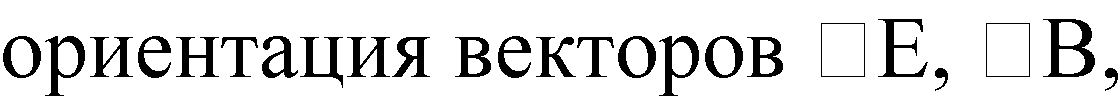 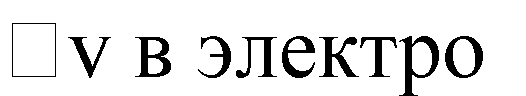 Шкала электромагнитных волн. Применение электромагнитных волн в технике и быту.Принципы радиосвязи и телевидения. Радиолокация. Электромагнитное загрязнение окружаю- щейсредыкачественных задач с опорой на изученные законы и закономерности, описывающие распространение механических и электромагнитных волн.Использование информационных технологий для поиска, структурирования, интерпретации и представления информации при подготовке сообщений об использовании электромагнитных волн в технике. Участие в дискуссии об электромагнитном загрязнении окружающей среды. Работа в группах при планировании, проведении и интерпретации результатов опытов и анализе дополнительных источников информации по теме основных законов и формул геометрической оптики. Построение и описание изображения, создаваемого плоским зеркалом, тонкой линзой. Распознавание физических явлений в опытах и окружающей жизни: прямолинейное распространение света, отражение, преломление, интерференция, дифракция и поляризация света, дисперсия света. Анализ оптических явлений с использованием законов: закон прямолинейного распространения света, законы отражения света, законы преломления света. Описание оптических явлений с использованием физических величин:фокусное расстояние и оптическая сила линзыобразовательных ресурсов http://school- collection.edu.ruИнфоурок. Физика 11 https://www.youtube.co mВидеоуроки по физике https://videouroki.net/познавательной деятельности; привлечение внимания учащихся к ценностному аспекту изучаемых на уроках явлений; привлечение внимания учащихся к обсуждаемой на уроке информации; воспитание математического и гуманистического мышленияОптика 3чГеометрическая оптика. Прямолинейное распространение света в однородной среде. Точечный источник света. Луч света.Отражение света. Законы отражения света. Построение изображений в плоском зеркале. Преломление света. Законы преломления света. Абсолютный показатель преломлеия. Полное внутреннее отражение. Пре- дельный угол полноговнутреннего отражения.Проведение эксперимента: наблюдение дисперсии света; измерение показателя преломления стекла; исследование свойств изображений в линзах.Объяснение основных принципов действия технических устройств и технологий, та- ких как: очки, лупа, фотоаппарат, проекционный аппарат, микроскоп, телескоп, волоконная оптика, дифракционная решётка, поляроид; и условий их безопасного применения в практической жизни. Решение расчётных задач с явно заданной физической моделью с использованием собирающий и рассеивающий линз. Тонкая линза. Фокусное расстояние и оптическая сила тонкой линзы. Построение изображений в собирающих ирассеивающих линзах. Формула тонкой линзы.Российская электронная школа - https://resh.edu.ru/ Образовательная платформа «ЯКЛАСС» Единая коллекция цифровых образовательных ресурсовhttp://school- collection.edu.ru Инфоурок. Физика 11 https://www.youtube.co mВидеоуроки по физикеИспользование ИКТ и дистанционных образовательных технологий обучения, обеспечивающих современные активности обучающихся (программы-тренажеры, тесты, зачеты в электронных приложениях, мультимедийные презентации, научно- популярные передачи,фильмы, обучающиеДисперсия света. Сложный состав белого света. Цвет.Увеличение, даваемое линзой. Пределы применимости геометрической оптики. Волновая оптика. Интерференция света. Когерентные источники. Условия наблюдения максимумов и минимумов в интерференционной картине от двух синфазных когерентных источников. Дифракция света. Дифракционная решётка. Условие наблюдения главных максимумов при падении монохроматического света на дифракционную решётку.Поляризация светаhttps://videouroki.net/сайты, уроки онлайн, видеолекции, онлайн- конференции и др.)6ОСНОВЫ СПЕЦИАЛЬНО Й ТЕОРИИ ОТНОСИТЕЛЬН ОСТИ1чГраницы применимости классической механики. Постулаты специальной теории относительности: инвариантность модуля скорости света в вакууме, принцип относительности Эйнштейна. Относительность одновременности.Замедление времени и сокращение длины. Энергия и импульс релятивистской частицы.Связь массы с энергией иимпульсом релятивистской частицы. Энергия покояРешение качественных задач с опорой на изученные законы, закономерности и физи7ческие явления по теме «Основы СТО».Использование информационных технологий для поиска, структурирования интерпретации и представления информации при подготовке сообщений о границах применимости классической механики и основах СТОРоссийская электронная школа - https://resh.edu.ru/ Образовательная платформа «ЯКЛАСС» Единая коллекция цифровых образовательных ресурсовhttp://school- collection.edu.ru Инфоурок. Физика 11 https://www.youtube.co mВидеоуроки по физике https://videouroki.net/Привлечение внимания школьников к ценностному аспекту изучаемых на уроках явлений, организация их работы с получаемой на уроке социально значимой информацией – инициирование ее обсуждения, высказывания учащимися своего мнения по ее поводу, выработка своего к ней отношения;КВАНТОВАЯ ФИЗИКА - 4чКВАНТОВАЯ ФИЗИКА - 4чКВАНТОВАЯ ФИЗИКА - 4чКВАНТОВАЯ ФИЗИКА - 4чКВАНТОВАЯ ФИЗИКА - 4чКВАНТОВАЯ ФИЗИКА - 4чЭлементы квантовой оптики1чФотоны. Формула Планка связи энергии фотона с его частотой. Энергия и импульс фотона. Открытие и исследование фотоэффекта. Опыты А. Г. Столетова.Законы фото- эффекта. Уравнение Эйнштейна для фотоэффекта. «Красная граница» фото- эффекта.Давление света. Опыты П. Н.Проведение эксперимента: наблюдение линейчатого спектра. Объяснение основных принципов действия технических устройств, таких как: спектроскоп, лазер, квантовый компьютер;и условий их безопасного применения в практической жизни. Решение качественных задач с опорой на изученные законы, закономерности и физические явления по теме «Строение атома».Распознавание физических явлений в учебных опытах: возникновение линейчатого спектра.Анализ квантовых процессов и явлений сРоссийская электронная школа - https://resh.edu.ru/ Образовательная платформа «ЯКЛАСС» Единая коллекция цифровых образовательных ресурсовhttp://school- collection.edu.ruИспользование воспитательных возможностей содержания учебного предмета через демонстрацию детям примеров ответственного, гражданского поведения, проявления человеколюбия и добросердечности, черезподбор соответствующихЛебедева. Химическое действие светаиспользованием постулатов БораИнфоурок. Физика 11 https://www.youtube.co mВидеоуроки по физике https://videouroki.net/текстов для чтения, задач для решения, проблемных ситуаций для обсуждения в классеАтомное ядро 1чЭксперименты, доказывающие сложность строения ядра. Открытие радиоактивности. Опыты Резерфорда по определению состава радиоактивного излучения. Свойства альфа-, бета-, гамма-из- лучения.Влияние радиоактивности на живые организмы.Открытие протона и нейтрона. Нуклоная модель ядра Гейзенберга—Иваненко Заряд ядра. Массовое число ядра. Изотопы.Альфа-распад. Электронный и позитронный бета-распад. Гамма-излучение. Закон радиоактивного распада.Энергия связи нуклонов в ядре. Ядерные силы. Дефект массы ядра.Ядерные реакции. Деление и синтез ядер.Ядерный реактор. Термоядерный синтез. Проблемы и перспективы ядерной энергетики.Экологические аспекты ядерной энергетики.Элементарные частицы. Открытие позитрона.Методы наблюдения и регистрации элементарных частиц.Проведение ученического эксперимента: исследование треков частиц (по готовым фотографиям).Объяснение основных принципов действия технических устройств, таких как: дозиметр, камера Вильсона, ядерный реактор, атомная бомба; и условий их безопасного применения в практической жизни.Решение качественных задач с опорой на изученные законы, закономерности и физические явления по теме «Атомное ядро».Распознавание физических явлений в учебных опытах и в окружающей жизни: естественная и искусственная радиоактивность. Описание изученных квантовых явлений и процессов с использованием физических величин: период полураспада, энергия связи атомных ядер.Анализ процессов и явлений с использованием законов и постулатов: закон сохранения электрического заряда, закон сохранения массового числа, постулаты Бора, за- кон радиоактивного распада.Использование информационных технологий для поиска, структурирования, интерпретации и представления информации при подготовке сообщений о применении законов квантовой физики в технике и технологияхРоссийская электронная школа - https://resh.edu.ru/ Образовательная платформа «ЯКЛАСС» Единая коллекция цифровых образовательных ресурсовhttp://school- collection.edu.ru Инфоурок. Физика 11 https://www.youtube.co mВидеоуроки по физике https://videouroki.net/Активизация познавательной деятельности; привлечение внимания учащихся к ценностному аспекту изучаемых на уроках примеров; привлечение внимания учащихся к обсуждаемой на уроке информации; воспитание математического и гуманистического мышленияФундаментальные взаимодействия. Единство физической картины мираЭЛЕМЕНТЫ АСТРОНОМИИ ИАСТРОФИЗИКИ1 чЭтапы развития астрономии. Прикладное и мировоззренческое значение астрономии.Вид звёздного неба. Созвездия, яркие звёзды, планеты, их видимое движение. Солнечная система. Солнце. Солнечная активность. Источник энергии Солнца и звёзд.Звёзды, их основные характеристики. Диаграмма«спектральный класс — светимость». Звёзды главной последовательности.Зависимость «масса — светимость» для звёзд главной последовательности. Внутреннее строение звёзд. Современные представления о происхождении и эволюции Солнца и звёзд. Этапы жизни звёзд. Млечный Путь — наша Галактика. Положение и движение Солнца в Галактике. Типы галактик. Радиогалактики и квазары.Чёрные дыры в ядрах галактик.Вселенная. Расширение Вселенной. Закон Хаббла. Разбегание галактик. Теория Большого взрыва. Реликтовое из лучение.Масштабная структура Вселенной. Мета- галактика.Подготовка сообщений о методах получения научных астрономических знаний, открытиях в современной астрономии.Выполнение заданий, проверяющих владение основополагающими астрономическими понятиями, позволяющими характеризовать процессы, происходящие в звёздах,в звёздных системах, в межгалактической среде; движение небесных тел, эволюцию звёзд и Вселенной.Проведение наблюдений невооружённым глазом с использованием компьютерных приложений для определения положения небесных объектов на конкретную дату: основные созвездия Северного полушария и яркие звёзды.Проведение наблюдений в телескоп Луны, планет, Млечного ПутиРоссийская электронная школа - https://resh.edu.ru/ Образовательная платформа «ЯКЛАСС» Единая коллекция цифровых образовательных ресурсовhttp://school- collection.edu.ru Инфоурок. Физика 11 https://www.youtube.co mВидеоуроки по физике https://videouroki.net/Активизация познавательной деятельности; привлечение внимания учащихся к ценностному аспекту изучаемых на уроках примеров; привлечение внимания учащихся к обсуждаемой на уроке информации; воспитание математического и гуманистического мышления№Тема, разделТема, разделПрограммное содержаниеПрограммное содержаниеПрограммное содержаниеПрограммное содержаниеХарактеристика деятельности обучающихсяИспользуемые ЭОРВоспитательныйп/пкурсакурсапотенциал программывоспитания «Урочнаядеятельность»1Культура речи вКультура речи вКультура речи в современномКультура речи в современномКультура речи в современномКультура речи в современномСлушать,	конспектировать	и	анализироватьРоссийская- определениесовременномсовременномобществе.	Культура	речи	иобществе.	Культура	речи	иобществе.	Культура	речи	иобществе.	Культура	речи	исообщаемые	учителем	сведения.	Находить	вэлектронная школавоспитательногообществе.обществе.риторика, их взаимосвязь ириторика, их взаимосвязь ириторика, их взаимосвязь ириторика, их взаимосвязь исобственной	жизненной	практике,	в	текстахРиторика - 10 класс -потенциала	урокаКультура речи иКультура речи иотличия.отличия.отличия.отличия.художественной	литературы	и	в	историиРоссийскаяпедагогом:	«Странариторика,	ихвзаимосвязь ириторика,	ихвзаимосвязь идоказательства	силы	слова	по	образцам,предложенным в учебнике, и анализировать их.электронная	школа(resh.edu.ru)многонациональная»;отличия. (1 час)отличия. (1 час)Единая	коллекцияЦОР	http://school-collection.edu.ru/2ЭффективностьЭффективностьЭффективность	общения.Эффективность	общения.Эффективность	общения.Эффективность	общения.Деловая ситуация и деловая беседа. Беседа какРоссийскаяпривлечение	вниманияобщения.общения.Критерии оценки речи.Критерии оценки речи.Критерии оценки речи.Критерии оценки речи.средство  разрешения  конфликта.  Знать,  какэлектронная школаобучающихся к умениюКритерииКритерииправильно	оценить	свою	речь	в	любыхРиторика - 10 класс -общаться	с	разнымиоценки речи. (1оценки речи. (1условиях.Российскаясобеседниками  в разныхчас)час)электронная	школаусловиях.(resh.edu.ru)Единая	коллекцияЦОР	http://school-collection.edu.ru/3ВзаимосвязьВзаимосвязьВзаимосвязь	различныхВзаимосвязь	различныхВзаимосвязь	различныхВзаимосвязь	различныхЗнать, как использовать разные виды общения.Российскаявоспитание учащихся наразличных	видовразличных	видоввидов общения. Уместностьвидов общения. Уместностьвидов общения. Уместностьвидов общения. УместностьУметь применять все это на практике, приводитьэлектронная школаобщечеловеческихобщения.общения.(оправданность)	этой(оправданность)	этой(оправданность)	этой(оправданность)	этойсвои  примеры,  показывать  самостоятельностьРиторика - 10 класс -ценностях,УместностьУместностьвзаимосвязивзаимосвязивзаимосвязивзаимосвязиработы в классе или дома.Российскаяформирование(оправданность)(оправданность)электронная	школаответственности,этой  взаимосвязиэтой  взаимосвязи(resh.edu.ru)исполнительности,(1 час).(1 час).Единая	коллекциясамостоятельности,ЦОРработоспособности,http://school-внимательности и др.collection.edu.ru/4ТопосыиТопосыижанры.ТопосУметь находить топосы и их разные жанры,Российская-	воспитаниежанры.жанры.сопоставлениячто дает их сопоставление, в чем их сходство,электронная школаответственности	заТопосТопоса в чем различие. Знать использование такихРиторика - 10 класс -порученное	дело,сопоставленисопоставленитестов в СМИ.Российскаяуверенности	в	себе,я (1 час).я (1 час).электронная	школасдерживать	эмоции,(resh.edu.ru)выступать публично;Единая	коллекцияЦОРhttp://school-collection.edu.ru/РиторическиеРиторическиеРиторические фигуры.Риторические фигуры: понятие, классификация.Российская-применение на урокефигуры. (1 час)фигуры. (1 час)Антитеза и градация как важнейшиеэлектронная школаинтерактивных формриторические фигуры. Типы периодов.Риторика - 10 класс -работы учащихся;Важность диалогизации речи и её риторическиеРоссийская- формулированиесредства.электронная школасвоих впечатлений от(resh.edu.ru)произведения;Единая коллекцияЦОРhttp://school-collection.edu.ru/5Градация.(1Градация.Риторические фигуры: понятие,Российская-определениечас)час)классификация. Антитеза и градация какэлектронная школавоспитательноговажнейшие риторические фигуры. ТипыРиторика - 10 класс -потенциала урокапериодов. Важность диалогизации речи и еёРоссийскаяпедагогомриторические средстваэлектронная школапредметником:(resh.edu.ru)«Семейные традиции»;Единая коллекция-семейные ценностиЦОР(уважение к родителям),http://school-взаимная помощь вcollection.edu.ru/семье;проект, выполненныйсилами членов семьи;6ФигурыФигурыФигуры повторения.Слушать, анализировать, письменноРоссийская-инициированиеповторения. (1повторения. (1фиксировать основные положения объясненийэлектронная школаобсуждений,час)час)учителя. Понимать отличие тропа от фигурыРиторика- 10 класс -высказываний своегоречи. Анализировать тексты.Российскаямнения,электронная школа(resh.edu.ru)Единая коллекцияЦОРhttp://school-collection.edu.ru/7Характеристи ка речевых жанров по коммуникатив ной задаче и по стилю. (1 час)Характеристика речевых жанров по коммуникативной задаче и по стилю.Подготовить доказательные выступления о том, какие аргументы больше распространены в СМИ – рациональные или иррациональные – и о причинах этого.Знать свойства тезиса и требования к нему в споре. Уметь выявить и назвать тип ошибки (уловки), относящийся к тезису спора.Научиться выявлять и называть такие ошибки,оценивать общий уровень достоверности аргументацииРоссийская электронная школа Риторика- 10 класс - Российская электронная школа (resh.edu.ru)Единая коллекция ЦОР http://school- collection.edu.ru/-выработки своего личностного отношения к изучаемым событиям,8Характеристи ка		речевых жанров	по особенностям подготовки, по	наличию этапов предтекстовой подготовки.(1 час)Характеристика	речевых жанров по особенностям подготовки, по наличию этаповПредтекстовой подготовки.Самостоятельно составлять план речи. Выбирать тактику введения и заключения в соответствии с риторической ситуацией. Знать различия аргументов по силе и месту в аргументативной системе.Российская электронная школа Риторика - 10 класс - Российская электронная	школа (resh.edu.ru)Единая	коллекция ЦОРhttp://school- collection.edu.ru/-инициирование обсуждений, высказываний	своего мнения,9Жанровая сочетаемость как тенденция создания новых эффективных речевых жанров.(1 час)Жанровая сочетаемость как тенденция создания новых эффективных	речевых жанров.Подготовить	краткие	сообщения, сопровождаемые показом отдельных элементов и целых ситуаций делового общения (собеседование).Российская электронная школа Риторика - 10 класс - Российская электронная	школа (resh.edu.ru)Единая	коллекцияЦОР	http://school- collection.edu.ru/-умения слышать и слушать другого ученика, реагировать	на неожиданную ситуацию,10Диалог и диалогичност ь речи.(1 час)Диалог	и	диалогичность речи.Самостоятельно разработать информирующую речь на выбранную тему с заданным учителем регламентом, анализировать и оценивать выступления.Российская электронная школа Риторика - 10 класс - Российская электронная	школа (resh.edu.ru)Единая	коллекция ЦОРhttp://school--определение воспитательного потенциала	урока педагогом предметником:«Выражаем себя через творчество»collection.edu.ru/11Конфликт	и конфликтная ситуация.Жанры несогласия. (1 час)Конфликт и конфликтная ситуация.	Жанры несогласия.Подготовить доказательные выступления о том, какие аргументы больше распространены в СМИ – рациональные или иррациональные – и о причинах этого.Знать свойства тезиса и требования к нему в споре. Уметь выявить и назвать тип ошибки (уловки), относящийся к тезису спора.Научиться выявлять и называть такие ошибки, оценивать общий уровень достоверности аргументацииРоссийская электронная школа Риторика - 10 класс - Российская электронная	школа (resh.edu.ru)Единая	коллекция ЦОРhttp://school- collection.edu.ru/-выработки	своего личностного отношения к изучаемым событиям,12Преодоление отрицательног о воздействия жанров обиходного общения (угрозы, упрека, оскорбления ит. д.). (1 час)Преодоление отрицательного воздействия	жанров обиходного общения (угрозы, упрека, оскорбления и т. д.).Подготовить	краткие	сообщения, сопровождаемые показом отдельных элементов и целых ситуаций делового общения (собеседование).Российская электронная школа Риторика - 10 класс - Российская электронная	школа (resh.edu.ru)Единая	коллекция ЦОРhttp://school- collection.edu.ru/-инициирование обсуждений, высказываний	своего мнения,13Логические ошибки	в аргументации. (1 час).Логические	ошибки	в аргументации.Тост	и	комплимент	как	малые	жанры эпидейктической и гедонистической речи.Российская электронная школа Риторика - 10 класс - Российская электронная	школа (resh.edu.ru)Единая	коллекция ЦОРhttp://school- collection.edu.ru/-умения слышать и слушать другого ученика, реагировать	на неожиданную ситуацию,14Противодейств ие непозволительн ым	приемам спора. (1 час).Противодействие непозволительным	приемам спора.Подготовить доказательные выступления о том, какие аргументы больше распространены в СМИ – рациональные или иррациональные – и о причинах этого. Знать свойства тезиса и требования к нему в споре. Уметь выявить и назвать тип ошибки (уловки), относящийся к тезису спора. Научиться выявлять и называтьтакие ошибки, оценивать общий уровень достоверности аргументацииРоссийская электронная школа Риторика - 10 класс - Российская электронная	школа (resh.edu.ru)Единая	коллекцияЦОР	http://school- collection.edu.ru/-определение воспитательного потенциала	урока педагогом предметником:«Выражаем себя через творчество»15Визитная карточка.	(1 час).Визитная карточка.Резуме	и	её	типы.	Две	обобщающие	и противоположные модели резуме.Гедонистическая (дружеская) и светская беседа и резуме. Их различияРоссийская электронная школа Риторика - 10 класс - Российская электронная	школа (resh.edu.ru)Единая	коллекцияЦОР	http://school- collection.edu.ru/-инициирование обсуждений, высказываний	своего мнения,16Резюме. Визитная карточка. (2 час).Визитная карточка.Резуме и её типы. Две обобщающие и противоположные модели резюме.Гедонистическая (дружеская) и светская беседа и резюме. Их различия.Российская электронная школа Риторика - 10 класс - Российская электронная школа (resh.edu.ru)Единая коллекция ЦОР http://school- collection.edu.ru/-выработки своего личностного отношения к изучаемым событиям,Групповая характеристик а (речевой портрет класса, спортивной команды и т.д.) (1 час).Групповая характеристика (речевой портрет класса, спортивной команды и т.д.)Уметь выделять разные виды характеристик, их строение, вставки, штампы, речевые находки.Российская электронная школа Риторика - 10 класс - Российская электронная школа (resh.edu.ru)Единая коллекцияЦОР http://school- collection.edu.ru/-умения слышать и слушать другого ученика, реагировать на неожиданную ситуацию,17Проблемная статья.(1 час).Проблемная статья.Дать понятие проблемной статьи, её строение, вставки, штампы, речевые находки. Уметь находить такие статьи в журналах и книгах, СМИ.Российская электронная школа Риторика - 10 класс - Российская электронная	школа (resh.edu.ru)Единая	коллекцияЦОР	http://school- collection.edu.ru/-инициирование обсуждений, высказываний	своего мнения,18Диалог		с автором письменного текста:	его восприятие, понимание, интерпретация. (1 час).Диалог	с		автором письменного текста: его восприятие,		понимание, интерпретация.Самостоятельно разработать информирующую речь на выбранную тему с заданным учителем регламентом, анализировать и оценивать выступления.Российская электронная школа Риторика - 10 класс - Российская электронная	школа (resh.edu.ru)Единая	коллекцияЦОР	http://school- collection.edu.ru/-выработки	своего личностного отношения к изучаемым событиям,19Типология изученных этикетных жанров.(2 часа).Типология	изученных этикетных жанров.Знать, что такое этикет, как он выражается, какие	слова	используются,	роль морфологических, синтаксических средств.Российская электронная школа Риторика - 10 класс - Российская электронная	школа (resh.edu.ru)Единая	коллекцияЦОР	http://school- collection.edu.ru/-умения слышать и слушать другого ученика, реагировать	на неожиданную ситуацию,20Обещание. Клятва.(1 час).Обещание. Клятва.Подготовить доказательные выступления о том, какие аргументы больше распространены в СМИ – рациональные или иррациональные – и о причинах этого.Знать свойства тезиса и требования к нему в споре. Уметь выявить и назвать тип ошибки (уловки), относящийся к тезису спора.Научиться выявлять и называть такие ошибки,оценивать общий уровень достоверности аргументацииРоссийская электронная школа Риторика - 10 класс - Российская электронная школа (resh.edu.ru)Единая коллекция ЦОР http://school- collection.edu.ru/-инициирование обсуждений, высказываний своего мнения,21Официальный тост.(2 час).Официальный тост.Подготовить краткие сообщения, сопровождаемые показом отдельных элементов и целых ситуаций делового общения (собеседование).Российская электронная школа Риторика- 10 класс - Российская электронная школа (resh.edu.ru)Единая коллекцияЦОР http://school- collection.edu.ru/-определение воспитательного потенциала урока педагогом предметником:«Выражаем себя через творчество»22Дистантное общение и современная техника. (2 часа).Дистантное	общение	и современная техника.Анализировать роль дистанта в любых стилях и типах речи, показать, как это выражается в документах сегодняшнего дня. Уметь пользовать дистантом сегодня.Российская электронная школа Риторика - 10 класс - Российская электронная	школа (resh.edu.ru)Единая	коллекцияЦОР	http://school- collection.edu.ru/-умения слышать и слушать другого ученика, реагировать	на неожиданную ситуацию,23Деловые письмо и переговоры. (2 часа).Деловые	письмо	и переговоры.Самостоятельно разработать информирующую речь на выбранную тему с заданным учителем регламентом, анализировать и оценивать выступления.Российская электронная школа Риторика - 10 класс - Российская электронная	школа (resh.edu.ru)Единая	коллекцияЦОР	http://school- collection.edu.ru/-инициирование обсуждений, высказываний	своего мнения,24Развитие риторики (2 часа).Развитие риторикиПодготовить доказательные выступления о том, какие аргументы больше распространены в СМИ – рациональные или иррациональные – и о причинах этого.Знать свойства тезиса и требования к нему в споре. Уметь выявить и назвать тип ошибки (уловки), относящийся к тезису спора.Научиться выявлять и называть такие ошибки,оценивать общий уровень достоверности аргументации.Российская электронная школа Риторика - 10 класс - Российская электронная	школа (resh.edu.ru)Единая	коллекцияЦОР	http://school- collection.edu.ru/-умения слышать и слушать другого ученика, реагировать	на неожиданную ситуацию,25Этос, логос, пафос. (2 часа).Этос, логос, пафос.Выделить общее и разное данных понятий; уметь составлять разные виды текстов, пользоваться планом при составления этих видов текста.Российская электронная школа Риторика - 10 класс - Российская электронная школа (resh.edu.ru)Единая коллекцияЦОР http://school- collection.edu.ru/-выработки своего личностного отношения к изучаемым событиям,№ п/пТема, раздел курсаПрограммное содержаниеХарактеристика деятельности обучающихсяИспользуемые ЭОРВоспитательный потенциал программы воспитания «Урочнаядеятельность»1Общение и коммуника ция.(1 час).Коммуникативная личность.Знать понятие красноречия, основные особенности современного красноречия и его отличие от такового середины — конца XX столетия. Участвовать в диалоге с учителем и классом по поставленной проблеме. Анализировать сообщаемое учителем и приводить собственные примеры и доводыРоссийская электронная школа Риторика - 11 класс - Российская электронная	школа (resh.edu.ru)Единая	коллекцияЦОР	http://school- collection.edu.ru/-использование воспитательных возможностей содержания обучения через демонстрацию детям ответственного поведения, - проявления человеколюбия и добросердечности, через подбор текстов для чтения, задач для решения предметных проблем, обсуждений вклассе;2Понятие об индивидуальн ом стиле.(2 часа).Самохарактистика.	(«Мой речевой портрет»).Подготовить доказательные выступления о том, какие аргументы больше распространены в СМИ – рациональные или иррациональные – и о причинах этого.Знать свойства тезиса и требования к нему в споре. Уметь выявить и назвать тип ошибки (уловки), относящийся к тезису спора.Научиться выявлять и называть такие ошибки, оценивать общий уровень достоверности аргументацииРоссийская электронная школа Риторика - 11 класс - Российская электронная	школа (resh.edu.ru)Единая	коллекцияЦОР	http://school- collection.edu.ru/- применение на уроке интерактивных форм работы с обучающимися: ситуационных игр, групповой и парной работы; - определение воспитательного потенциала урока педагогом: «Развиваем приемы ораторскогоискусства»3Риторика и духовная культура. (2 часа).Риторика	и	духовная культура.Как уметь пользовать риторическими приёмами, как избежать негативных последствий общения между людьми.Российская электронная школа Русский		язык		-	11 класс	-		Российская электронная	школа (resh.edu.ru)Единая	коллекцияЦОР	http://school- collection.edu.ru/-определение воспитательного потенциала урока педагогом:«Взаимоотношения человека и природы»;- включение в урок игровых процедур; воспитание учащихся на общечеловеческихценностях,-	формирование самостоятельности,4Взаимосвязь различных видов	речевой деятельности. (2 часа).Взаимосвязь	различных видов речевой деятельности.Овладевать антропоцентрическим подходом к анализу речи и общения. Понимать взаимосвязь речевой компетенции и полноценной жизненной	(личной,	социальной, профессиональной) реализации человека. Знать терминологическоезначение слова «дискурс» в риторике, овладевать структурным и ситуативным мышлением; знать основные элементы структуры речевой ситуацииРоссийская электронная школа Риторика - 11 класс - Российская электронная	школа (resh.edu.ru)Единая	коллекция ЦОРhttp://school- collection.edu.ru/воспитание ответственности за порученное дело, уверенности в себе, умения слышать и слушать другого ученика, реагировать на неожиданную ситуацию, сдерживать эмоции, выступать публично;-организации творческой исследовательскойдеятельности учащихсяПрофессионал ьно	–ориентирован ные	речевые жанры. (судебные, парламентски е, педагогически е и т.д.) Их особенности. (2 часа).Профессионально			– ориентированные		речевые жанры.	(судебные, парламентские, педагогические и т.д.)Овладевать умением аналитическогочтения материалов учебника и умениями слушания. Учиться соотносить наблюдаемое (жизненный опыт) и описанное в учебнике (результат теоретических обобщений). Учиться анализировать, оценивать и контролировать собственное речевое поведениеРоссийская электронная школа Риторика- 11 класс - Российская электронная	школа (resh.edu.ru)Единая	коллекция ЦОРhttp://school- collection.edu.ru/-определение воспитательного потенциала урока педагогом: «Бережное отношение к книге»;-определение воспитательного потенциала урока педагогом:«Взаимоотношения человека и природы»;- включение в урок игровых процедур5Риторический профессиональн ый идеал.(2 часа)Риторический профессиональный идеал.Подготовить доказательные выступления о том, какие аргументы больше распространены в СМИ – рациональные или иррациональные – и о причинах этого.Знать свойства тезиса и требования к нему в споре. Уметь выявить и назвать тип ошибки (уловки), относящийся к тезису спора.Научиться  выявлять  и  называть  такиеошибки, оценивать общий уровень достоверности аргументацииРоссийская электронная школа Риторика - 11 класс - Российская электронная	школа (resh.edu.ru)Единая	коллекция ЦОРhttp://school- collection.edu.ru/-привлечение школьников			к семейным		ценностям (уважение к родителям), взаимной	помощи	 в семье;- применение на уроке дидактического театра, групповой работе или работе в парах6Особенности предтекстовой подготовки различных профессиональны х жанров (в том числе	в	сфере реальной экономики).Нормы	ипрофессионально –ориентированные словари. (2 часа)Особенности предтекстовой подготовки различных профессиональных жанров (в томчисле в сфере реальной экономики).	Нормы	и профессионально	 – ориентированные словари.Уметь пользоваться разными видами словарей, Доказать необходимость использования словарей в любой работе, выделять плюсы и минусы словарей, применять в практике работы.Российская электронная школа Русский		язык		-	11 класс	-		Российская электронная	школа (resh.edu.ru)Единая	коллекция ЦОРhttp://school- collection.edu.ru/-определение воспитательного потенциала урока педагогом редметником:«Бережное отношение к книге»; -определение воспитательного потенциала урока педагогом редметником:«Правила поведения в природе»; -определение воспитательного потенциала урока педагогом редметником:«Взаимоотношения человека и природы»7Реклама. (2 часа).Реклама.Уметь составлять рекламу , используя разные сведения, приёмы, шаблоны, находки, правильно использовать все на практике.Российская электронная школа Риторика - 11 класс - Российская электронная	школа (resh.edu.ru)Единая	коллекция ЦОРhttp://school- collection.edu.ru/-определение воспитательного потенциала урока педагогом предметником:«Семейные традиции»;-семейные ценности (уважение к родителям), взаимная помощь в семье; проект, выполненный силами членов семьи;-определение воспитательного потенциала урока педагогом предметником:«Выражаем себя через творчество»8Собрание (совещание). (2 часа).Собрание (совещание).Подготовить	краткие		сообщения, сопровождаемые показом отдельных элементов и целых ситуаций делового общения (собеседование). Учиться анализу конкретных речевых ситуаций. Овладевать диалектическим и диалогическим подходом к оценке фактов и ситуаций коммуникации — живого речевого общения. Знать психо-логические результаты взаимопонимания		и	риторические (поведенческие).Российская электронная школа Риторика - 11 класс - Российская электронная	школа (resh.edu.ru)Единая	коллекция ЦОРhttp://school- collection.edu.ru/-определение воспитательного потенциала	урока педагогом предметником:«Бережное отношение к книге»;-- формулирование своих впечатлений	от произведения;-организации творческой исследовательскойдеятельности учащихся9Аргументаци я в ситуации публичного спора;	в речевых жанрах повседневно го общения. (2 часа)Аргументация в ситуации публичного спора; в речевых	жанрах повседневного общения.Подготовить доказательные выступления о том, какие аргументы больше распространены в СМИ – рациональные или иррациональные – и о причинах этого.Знать свойства тезиса и требования к нему в споре. Уметь выявить и назвать тип ошибки (уловки), относящийся к тезису спора.Научиться  выявлять  и  называть  такиеошибки, оценивать общий уровень достоверности аргументацииРоссийская электронная школа Риторика - 11 класс - Российская электронная	школа (resh.edu.ru)Единая	коллекция ЦОРhttp://school- collection.edu.ru/-инициирование обсуждений, высказываний	своего мнения10Лекция		как речевой жанр.	Виды лекций.Приемы слушания лекций.	(3 часа).Аргументация в ситуации публичного спора; в речевых	жанрах повседневного общения.Подготовить доказательные выступления о том, какие аргументы больше распространены в СМИ – рациональные или иррациональные – и о причинах этого.Знать свойства тезиса и требования к нему в споре. Уметь выявить и назвать тип ошибки (уловки), относящийся к тезису спора.Научиться  выявлять  и  называть  такиеошибки, оценивать общий уровень достоверности аргументацииРоссийская электронная школа Риторика - 11 класс - Российская электронная	школа (resh.edu.ru)Единая	коллекция ЦОРhttp://school- collection.edu.ru/-инициирование обсуждений, высказываний	своего мнения11Сценарий для школьного праздника.Видысценариев, их типология поСценарий для школьного праздника. Виды сценариев, их типология по значению, поотношению к исходному тексту.Тост и комплимент как малые жанры эпидейктической и гедонистической речи.Российская электронная школа Риторика - 11 класс - Российскаяэлектронная школа (resh.edu.ru)-определение воспитательного потенциала урока педагогом предметником:«Выражаем себя через творчество»значению, по отношению к исходномутексту. (3 часа).Единая коллекция ЦОР http://school-collection.edu.ru/12Эссе на литературны е, социальные и другие темы, актуальные для города. (3 часа).Эссе на литературные, социальные и другие темы, актуальные для города.Подготовить доказательные выступления о том, какие аргументы больше распространены в СМИ – рациональные или иррациональные – и о причинах этого.Знать свойства тезиса и требования к нему в споре. Уметь выявить и назвать тип ошибки (уловки), относящийся к тезису спора.Научиться  выявлять  и  называть  такиеошибки, оценивать общий уровень достоверности аргументацииРоссийская электронная школа Риторика - 11 класс - Российская электронная школа (resh.edu.ru)Единая коллекция ЦОР http://school- collection.edu.ru/-инициирование обсуждений, высказываний своего мнения13Риторика и духовное здоровье. (1час).Риторика	и	духовное здоровье.Тост	и	комплимент	как	малые	жанры эпидейктической и гедонистической речи.Российская электронная школа Риторика - 11 класс - Российская электронная школа (resh.edu.ru)Единая коллекцияЦОР http://school- collection.edu.ru/14Понятие о виртуальном общении.Общение	и Интернет.Сетевой этикет.	(2 часа).Понятие о виртуальном общении. Общение и Интернет. Сетевой этикет.Знать понятие «предмет научной дисциплины» и понимать социальные корни становления риторики и особенностей её предмета. Овладевать диалектическим и аналитическим подходами к пониманию сущности риторики как дисциплины, её двойственной и неоднозначной роли в обществе и истории. Учиться анализировать собственный жизненный опыт и степенькоммуникации в обществе.Российская электронная школа Риторика - 11 класс - Российская электронная	школа (resh.edu.ru)Единая	коллекцияЦОР	http://school- collection.edu.ru/-инициирование обсуждений, высказываний	своего мнения15Красноречие на		Руси. Тенденции развития отечественно й	риторикиXVII  –  XXвв. (2 часа).Красноречие на Руси. Тенденции	развития отечественной риторики XVII – XX ввЗнать время создания и понимать особую ценность двух указанных источниов в отечественной словесной культуре, их сходство и различие. Уметь анализировать материалы учебника и сообщаемое учителем в аспекте оценки роли источников в современной речевой ситуации.Российская электронная школа Риторика - 11 класс - Российская электронная	школа (resh.edu.ru)Единая	коллекцияЦОР	http://school- collection.edu.ru/-определение воспитательного потенциала	урока педагогом предметником:«Выражаем себя через творчество»16Заключитель ный урок по предмету.Заключительный урок по предмету.Риторические	фигуры:	понятие, классификация. Антитеза и градация как важнейшие риторические фигуры. Типы периодов. Важность диалогизации речи и её риторические средстваРоссийская электронная школа Риторика - 11 класс - Российская электронная	школа (resh.edu.ru)Единая	коллекцияЦОР	http://school- collection.edu.ru/-определение воспитательного потенциала	урока педагогом предметником:«Выражаем себя через творчество»№ п/пТема занятияОсновное содержаниеХарактеристика основных видов деятельностиЦОР/ЭОР1День знаний / Россия – страна возможностей(1 час)10–11 классы: «Мы – Россия. Возможности – будущее»Знакомство с платформой«Россия - страна возможностей». Люди с активной жизненной позициейУчастие во вступительной беседе. Просмотр ролика«История успеха». Участие в мотивационной беседе о чертах характера, которыеприсущи людям с активной жизненной позицией, о мечтах и о том, как можно их достигнуть. Просмотр промо-ролика	«Россия – страна возможностей». Просмотр видеоприветствия амбассадоровschool-collection.edu.ru/collection/2Наша страна – Россия(1 час)10–11 классы: Мы сами создаём своюРодинуРодина — место, где ты родился. Патриотизм.Настоящая любовь подкрепляется деламиУчастие во вступительной беседе о Родине. Участие в обсуждении мнения Н. Карамзина о патриотизме и ответы на вопросы: что такое патриотизм; как вы понимаете это слово; кто такой патриот?Участие в парной работе с толковыми словарями: сравнение определений слова«патриотизм». Интерактивное задание «История моей страны».school-collection.edu.ru/collection/3165-летие со дня рожденияК. Э. Циолковского	(1 час)Космос и космонавтика. Гражданский	подвиг К.Э. ЦиолковскогоУчастие в беседе об известных ученых в области воздухоплавания и освоения космоса, о жизненном пути и открытиях Циолковского.Интерактивное задание вгруппах. Участие в беседе на основе двух высказываний К. Э. Циолковского:Как ни сомнительны гипотезы, но если они дают возможность объединить известные явления и предсказывают новые, то они полезны.Новые идеи надо поддерживать. Немногие имеют такую смелость,	но	это	очень драгоценное свойство людей. Интерактивное задание в группахschool-collection.edu.ru/collection/4День пожилых людей (1 час)10–11 классы: «Обычаи итрадиции моего народа: как прошлое соединяется с настоящим?»Международный день пожилых людей. Зрелый возраст — времяновых возможностей. С добром в сердцеУчастие в беседе с обсуждением следующих вопросов: как вы думаете, почему отмечают этот праздник - День пожилых людей; что он символизирует; много ли времени выпроводите со своими бабушками и дедушками; что вы делаете вместе; как мы можем выразить свою любовьк пожилым людям? Просмотр видеоролика. Участие в игреschool-collection.edu.ru/collection/«Поле чудес». Интерактивное задание «С добром в сердце»(работа по группам)5День учителя(1 час)10–11 классы: Могу ли я научить других (наставничество)Ценность профессии учителя. Основные качества наставникаУчастие в беседе о людях, которых сегодня вы можете назвать наставниками. Участие в групповой	работе с текстами о В. Ф. Шаталове, о качествах наставника.Интерактивное задание «Не только писатель, но и педагог». Интерактивное	задание«Об учителе — в стихах»http://school- collection.edu.ru/collection/6День отца(1 час)10–11 классы: «Отчество – от слова отец»История возникновения праздника	«День отца».Патриархальнаямодель отцовства. XXвек— ориентация на партнёрские отношения членов семьиЗнакомство с историей возникновения праздника «День отца». Участие в обсуждении:отношений Ю. Никулина со своим отцом; отношений отца и детей, описанных А.П. Чеховым; персидской пословицы. Участие в групповой работе: после знакомства с текстами из истории становления родовыхдинастий, необходимо соотнести их содержание с пословицами, поговорками, высказываниями известных людейhttp://school- collection.edu.ru/collection/7День музыки (1 час) 10–11 классы: «Что	мы музыкой зовём?»Мир	музыки	и балета. История русского балета.Известные композиторы, писавшие музыку для балетаУчастие в выполнении интерактивного задания	по установлению		соответствия между портретами известных	людей искусства и кратким описанием их рода занятий. Просмотр видеофрагмента о балете.Участие в беседе о других видах искусстваhttp://school- collection.edu.ru/collection/8Традиционные семейные ценности (1 час)10–11 классы: «Счастливтот, кто счастлив	у себя дома»Семья. Рецепт семейного счастья. Семейный кодекс Российской ФедерацииУчастие во вступительной беседе о любви как основе семейных отношений. Просмотр	видеоролика«Секрет семейного счастья — в чём он?) Работа в командах: «Своя игра». Участие в дискуссии о качествах, необходимых для благополучной семейной жизниhttp://school- collection.edu.ru/collection/9День народного единства10–11 классы: «Мы едины, мы - одна страна»История появления праздника День народного единства. Смутное время. Князь Дмитрий Пожарский и земский староста Кузьма Минин во главе ополчения. Связь иконы Божией Матери с историей освобождения Москвы. Примеры мирного единения народаУчастие во вступительнойбеседе об истории появления памятника Минину и Пожарскому на Красной площади в Москве. Работа в группах: поиск аргументов о том, что времена Минина и Пожарского действительно были смутнымивременами. Участие в беседе о смысле этого праздника. Обмен мнениями о примерах мирного единения народаhttp://school- collection.edu.ru/collection/10Мы разные, мы Вместе 10–11 классы:«Языки и культура народов России: единство в разнообразии»Разнообразие культуры народов России. Традиции разных народов. Религиозная культура России: христианство, ислам, буддизм и др. Свобода вероисповедания. Взаимное уважение людей разных национальностей – основа межкультурного общения.Почему языки исчезают? Влияние многоязычия на толерантностьУчастие в беседе о том, почему об одних народах мы знаем много, а о другихпрактически ничего не знаем. Рассказ педагога об одном из исчезающихнародов России. Участие в обсуждении: как людям разных культур, вероисповеданий живаться между собой?Участие вмозговом штурме по выдвижению идей об основных принципах мирного сосуществования11День матери 10–11 классы:«Материнский подвиг»Мама - важный человек в жизни каждого. Мама – гарантия защищённости ребёнка. Эмоциональная связь с детьми. Легко ли быть мамой? Материнская любовь - сильнейшее чувство на землеУчастие в блиц-опросе «Какие чувства у вас возникают, когда вы слышите слово „мама“?» Участие в беседе о том, от чего приходится отказываться женщине, когда она становится мамой. Работа в парах: знакомство со стихотворением В. Беляевой «Я свяжу тебе жизнь».Участие в обсуждении тихотворения. Участие в беседе о том, что является для мамы самым важным, как вести себя взрослым детям по отношению к родителям?12Символы России	(Гимн, Герб) (1 час)10–11 классы:«Государственные символы России: историяи современность»Значение государственной символики для человека. История Российского флага. Значение триколора. Что такое	гимн? Зачем он нужен? Уникальность нынешнего гимнаРоссии.История появления герба РоссииУчастие в беседе о том, зачем нужна государственная символика страны. Участие в викторине «Знаете ли вы историю появления триколора?». Есть ли страны, в которых расцветка флага имеет эти же цвета? Работа в группах: «В чем уникальность современного гимна России?» Работа в парах: необходимо вспомнить из каких деталей состоит герб России и чтоони обозначают13День добровольца (1 час) 10–11 классы: «Жить – значит действовать. По одиночке или вместе»Кто такой доброволец? Принципы добровольческой деятельности. Виды добровольческой деятельности. Платформа для добрыхдел (dobro.ru).Волонтёрские историиРабота в парах по составлению списка возможных мотивов	добровольческой деятельности. Обобщение списка мотивов. Участие в обсуждении притчи «Человек, который хотел изменить мир». Самостоятельная работа с использованием возможностей Интернета: найти примеры безвозмездных поступков простых граждан и рассказатьо	них одноклассникам. Что делать, если ты или твоиhttp://school- collection.edu.ru/collection/друзья хотят стать волонтёрами? Знакомство с платформой dobro.ru14День Героев Отечества (1 час)10–11 классы: «Память — основа совести и нравственности»(Д. Лихачев)Традиция Чествования граждан, героически отличившихся в делеслужения Отечеству. День георгиевских кавалеров. Учреждение ордена Святого Георгия в 1769 г. Екатериной II. 9 декабря — день, когда чествуются герои нынешние и отдается	дань памяти героям прошлых лет.Вечный огонь — символ памятиУчастие в беседе об исторических истоках Дня ГероевОтечества. Блиц-опрос «Что для вас героизм?» В поисках смыслов — участие в обсуждении «В чём смысл фразы:«Народ, не знающий своего прошлого, не имеет будущего»?» Участие в дискуссии о том, как и почему люди хранят память о героях15День Конституции(1 час)10–11 классы: «Повзрослеть – этозначит, чувствовать ответственность за других» (Г. Купер)Значение слова«конституция». Роль Конституции в жизни человека. Какие главы российской Конституции важны для молодежи? Права, которыми уже пользуются старшеклассникиУчастие в беседе о том, многие ли люди читали Конституцию? Почему? Согласились бы вы заниматься законотворческой деятельностью? Почему? В зависимости от ответа на вопрос «Согласны ли вы с тем, что в 18 лет человек готов использовать свое право участвовать в голосовании», старшеклассники делятся на две группы и обсуждают аргументы в пользу своей точки зрения. Брейн-ринг на знание Конституции16Рождество (1 час)10–11 классы: «Светлый Праздник Рождества»История праздника Рождества Христова. Рождественский пост, в чем его необходимость. Символы Рождества. Рождественские традиции в России и в других государствахБлиц-опрос	«История рождения Христа». Участие в беседе о Рождественском посте, его значении и соблюдении в наши дни. Работа в парах: вспомнить как можно больше символов Рождества. Участие в обсуждении Рождественских традиций17Тема новогогода. Семейные праздники и мечты (1 час) 10–11 классы: «Полёт мечты»Новый год	— праздник всей	семьи. Новогодние семейные традиции.Новогодние приметыИгра «Вопрос из шляпы» (всё ли вы знаете о Новом годе?). Участие в дискуссии «Почему взрослеющие дети не любят встречать Новый год с семьей?» Блиц-опрос«Назовите традиции, которые связаны годом?» Обмен мнениями: сбываются ли желания, загаданные в новогоднююночь? Участие в беседе о новогоднихschool-collection.edu.ru/collection/ edsoo.ru/Metodicheskie_videouroki.htm apkpro.ru/razgovory-o-vazhnom/приметах18Цифровая безопасность и гигиена школьника(1 час)10–11 классы:«Кибербезопасность основы»Правила безопасности и поведения	в интернете. Реальные угрозы интернета (нежелательный контент, ибербулинг,трата денег, доступ кличной информации идр.). Какой информацией не стоит делиться в сети.Проекты, программы, специальные курсы по кибербезопасностиУчастие в беседе о том, что волнует родителей, когда дети находятся в интернете. Работа в командах с дальнейшим обобщением: как можно сделать соцсеть менее опасной (не публиковать избыточные данные, не использовать соцсеть как записную книжку, не привязывать телефонный номер, отписываться от назойливых собеседников, не делиться аккаунтом, скачивать приложения только из надежных источников). «Мнение знатока» (сообщение разбирающегося в безопасном поведении в интернетеодноклассника). Обмен информацией о проектах, программах по кибербезопасности19День снятия блокады Ленинграда (1 час)10–11 классы: «Ты выжил, город на Неве…»Начало блокады. ЗахватШлиссельбурга немецкими	войсками. Эвакуация		населения. Ладожское	озеро	— дорога жизни. Блокадный паек.Неписанные правила выживания. Спасительный прорыв кольца. Проект«Детская книга войны»Участие в блиц-опросе «Что вы знаете о блокаде Ленинграда?» Участие в обсуждении неписанных правил выживания:Не съедать весь выданный хлеб сразу.Стоя в очереди за продовольствием, люди прижималисьдруг к другу: с одной стороны, чтобы	не пропускать полукриминальных личностей, а с другой — чтобы сохранить тепло.При бомбардировках люди знали где находится бомбоубежище и какой путь является наиболее безопасным. На улицах размещали таблички «Граждане! При артобстреле эта	сторонаулицы наиболее опасна!».Не ложиться и всё времячто-то делать. Беседа о том, что ещё помогало людям выстоять в блокадном городе. Знакомство с отрывком из дневника Юры Рябинина, жившем в Ленинграде во время блокады.Работа в группах «В	поисках смысла…» участие в обсуждении смысла слов Д. Лихачева: «Только умирающий от голода живёт настоящей жизнью, может совершить	величайшую подлость и величайшее самопожертвование, не боясь смерти. И мозг умирает последним: тогда, когда умерла совесть, страх, способность двигаться, чувствовать уодних и когда умер эгоизм, чувство самосохранения, трусость, боль – у других»20160 лет со дня рождения К. С. Станиславского (Великие люди России) (1 час)10–11 классы: «С чего Начинается театр?»Театр — искусство многосоставное (в нём соединяются литература, музыка, актерское мастерство, танцы, режиссура и даже этикет). Вклад К.С. Станиславског в театральное искусство.Основные	идеи системы Станиславского оУчастие во вступительной беседе о театре и его роли в жизни человека Работа в парах: можно ли идеи Станиславского использовать в другой профессии. Обмен мнениями: как можно знакомиться с постановками разных театровschool-collection.edu.ru/collection/ edsoo.ru/Metodicheskie_videouroki.htm apkpro.ru/razgovory-o-vazhnom/21День российской науки (1 час)10–11 классы: «Ценность научного познания»Современное научное знание. Критерии научного знания: доказательность, проверяемость, значимость, воспроизводимость.Использование достижений науки в повседневной жизни. Увлечение наукой в школе. Открытия,которые сделали дети. Научная журналистика— возможность заниматься разной наукойРабота	в группах: объяснить значение терминов:«доказательность», «проверяемость», «значимость»,«воспроизводимость». Участие в диспуте «Зачем мы учим математику?» Блиц-опрос	«Примеры использования достижений	науки в повседневной жизни». Участие в беседе о том, есть ли у школьников		возможность заниматься наукой,		какие	виды		деятельности приближены		к	научной,		как	можно объяснить утверждение О. де Бальзака о том, что ключом ко всякой науке является вопросительный		знак.		Знакомство с открытиями, которые сделали школьникиschool-collection.edu.ru/collection/ edsoo.ru/Metodicheskie_videouroki.htm apkpro.ru/razgovory-o-vazhnom/22Россия и мир (1 час)10–11 классы: «Россия в мире»Географические особенности и природные богатства России. Народы России.Единый перечень коренных малочисленных народов (47 этносов). Российская культура. Чем славится Россия?Обмен мнениями: что для вас является удивительным в вашей стране? Участие в беседе о причинах исчезновения малочисленных народов России. Участие в мозговом штурме: как сохранить Россию для будущих поколений.school-collection.edu.ru/collection/ edsoo.ru/Metodicheskie_videouroki.htm apkpro.ru/razgovory-o-vazhnom/23День защитника Отечества (День Армии) (1 час)10–11 классы: Признательность доказывается делом»(О. Бальзак) (ко дню защитника Отечества)Почитание защитников Отечества. «Советы молодому офицеру» ротмистра В. М Кульчицкого. Что нужно изменить в армии, чтобы юноши хотели в нейУчастие в интеллектуальной разминке «Что вызнаете о Дне	защитника Отечества?» Знакомство с выдержками из Советов молодому офицеру ротмистраВ.М. Кульчицкого — обсуждение их. Участие в дискуссии о том, что нужно изменить в армии, чтобы юноши хотели в ней служитьschool-collection.edu.ru/collection/ edsoo.ru/Metodicheskie_videouroki.htm apkpro.ru/razgovory-o-vazhnom/служить?24Забота о каждом (1 час) 10–11 классы: «Нет ничего невозможного»Доброта. Добрыми рождаются или становятся?Как стать добрее? Смысл и значимость того, что вы делаете каждый деньИгра	«Снежный		ком»:	что	мы вкладываем в понятие «доброта»? Участие в дискуссии	«Добрыми рождаются	или	становятся?». Изучаем мнение: знакомимся с		рекомендациями психолога «Как стать добрым человеком». Беседа о том, что делает нашу жизнь наполненной смыслом25Международный женский день	(1 час)10–11 классы: «Букет от коллег»Связь праздника 8 Марта с именем Клары Цеткин.Освоение женщинами«мужских» профессий. Традиционность подхода «мужчина — добытчик, женщина — хранительница очага»: изменились ли роли?Участие во вступительной беседе об истории праздника 8 Марта. Работа в группах: как научно- технический прогресс помог женщине выбирать ранее «мужские» профессии; хорошо это или плохо? Участие	в дебатах о роли женщины в семье и в обществе. Тест «8 Марта»26Гимн России (110 лет советского писателя и поэта, автора слов гимновРоссийской Федерации и СССР С. В. Михалкова) (1 час)10–11 классы: «Гимн России»Сергей Владимирович Михалков—поэт, драматург, баснописец, сказочник, сатирик, сценарист, общественный деятель.Страсть С. Михалкова к стихотворчеству.Работа в армейскойпечати во времена Великой Отечественной войны.Решение правительства Россиио смене гимна. Вторая редакция текста гимнаСамостоятельная работа: знакомство с ключевыми моментами жизни С. Михалкова. Работа в группах: предположим, вам поручили	создать личную страничку Михалкова в интернете, какую информацию вы бы в нее поместили? Участие в беседе о том, почему, несмотря на большое количество претендентов,	для	последней редакции гимна выбрали стихи именно С. Михалкова?27День воссоединения Крыма с Россией(1 час)10–11 классы: «Крым на карте России»Красивейший полуостров с богатой историей. История Крымского полуострова.Значение Крыма. Достопримечательности КрымаУчастие в беседе о географическом положении Крыма с использованием карты. Самостоятельная работа по изучению информации по истории Крыма. Работа в группах с обобщением:что с древних времен привлекало разные народы в Крымском полуострове? Обмен мнениями: что бы вы рекомендовали посетить в Крымуschool-collection.edu.ru/collection/28Всемирный день театраТеатр — особый видУчастие во вступительной викторине «Чек-лист». Работаschool-collection.edu.ru/collection/(1 час)10–11 классы: «Искусство – это не что, а как»(А. Солженицын)искусства,	который сближает людей. С 1961 г. Отмечают День театра.Причины,	по		которым люди	ходят	в		театр. Отличие театра от кино.Основы театрального этикетав парах — отметить вопросы, ответы	на которые не известны.Что означает слово «театр»?Что является символом театра?Какая страна считается родоначальницей современного театра?Кого можно считать первыми русскими театральными артистами?При каком царе появился первый балаган (профессиональныйтеатр)?В каком веке был основан крепостной театр Шереметевых?Анализ ответов на вопросы, которые вызвали затруднение. Участие в дискуссии о том, любой ли человек может посещать театр или для этого нужна подготовка? Можно ли утверждать, что спектакль по- настоящему рождается тогда, когда есть зритель? Работа в командах «Сторонники театра» и «Сторонники кино»: аргументы в пользу того или другого вида искусства.Игра «Да — Нет» на знание театрального этикета29День космонавтики. Мы – первые(1 час)10–11 классы: «Как войти в историю? (ко дню космонавтики)»История появления праздника День космонавтики.Первые попытки запуска собак в космосв 1951 г. Полёт Белки и Стрелки в августе 1960 г. Подготовка к первому полёту человека в космос. Полёт Гагарина.Выход А. Леонова в открытый космосУчастие во вступительной беседе о необходимости покорять космос и важных исторических событиях космонавтики.Участие в блиц-опросе о полетах в космос.Участие в групповой	работе: знакомство с нештатными ситуациями, которые случились во время выхода А. Леонова в открытый космос; обсуждение морального состояния летчика и качеств личности, которые помогли ему нерастеряться в сложившихся обстоятельствах30Память о геноцидесоветского народа нацистами и их пособниками (1 час)10–11 классы: «Есть такие вещи, которыенельзя простить?»Появление термина«геноцид». Геноцид советского народа и народов Европы во время Второй мировой войны.Международный военный трибунал в Нюрнберге.Участие в беседе о том, какими признаками характеризуется геноцид. Составление «облака тегов» к понятию «геноцид». Участие в беседе о Нюрнбергском процессе. Участие в дискуссии о причинахгеноцида и способах его предотвращенияКонвенция ООН о предупреждении Преступления геноцида и наказании за	него.Геноцид в современном мире31День Земли (Экология) (1 час)10–11 классы: «Экологично VS вредно»День	Земли — история праздника. Способы празднования Дня земли. Природоохранные организации. Знаки экологической безопасности. Состояние экологии — ответственностькаждого человекаУчастие в беседе об истории появления праздника. Работа в группах: что каждый из нас может	делать, чтобы повлиять на экологическую обстановку. Составляем и обобщаем список. Участие в обсуждении: как мы можем принять участие впраздновании Дня Земли? Блиц-опрос о природоохранных организациях. Игра «Расшифруем знаки экологической	безопасности» (учитель демонстрирует знаки, а старшеклассники объясняют их значение)school-collection.edu.ru/collection/32День труда (1 час)10–11 классы: «Если ты не умеешь использовать минуту, ты зря проведёшь и час,и день, и всю жизнь» (А. Солженицын)Давняя история праздника труда. Трудовой день до 16 часов без		выходных, скудный заработок, тяжелые условия	—		причины стачек и забастовок.Требования рабочих. 1мая 1886 г. в Чикаго.Праздник весны и трудаУчастие во вступительной беседе об истории праздника. Участие в	диспуте «Современная молодёжь не хочеттрудиться и ищет лёгкие пути зарабатывания денег?». Блиц-опрос «Владеете ли вы элементарными трудовыминавыками?»school-collection.edu.ru/collection/33День	Победы. Бессмертный полк (1 час)10–11 классы: «Словом можно убить, словом можно спасти, словом можно полки за собой повести...»День Победы. План Барбаросса	— замысел молниеноснойвойны.Могила Неизвестного СолдатаУчастие в беседе: чем для ветеранов войны, тружеников тыла является День Победы: праздником, днем скорби, днем памяти? Знакомство с	подвигом Николая Сиротинина, обсуждение. Участие в обсуждении причин появления Могилы Неизвестного Солдатаschool-collection.edu.ru/collection/34Про счастье(1 час)10–11 классы: «Счастлив не тот, кто имеет всё самое лучшее, а тот, кто извлекает всё лучшее из того, то имеет» (Конфуций).Разные представления о счастье. Слагаемые счастья. Рецепт счастливой жизни.Игра «Согласен — не согласен». Работа в группах: обсуждение	с дальнейшим обобщением	вопроса«Из чего состоит счастье?» Обсуждение притчи о счастье. Участие в дискуссии: «Слагаемые счастья: любовь; семья; успех; самореализация; финансовое благополучие. Этого достаточно?».Тема, раздел курсаПрограммное содержаниеХарактеристика деятельности обучающихсяИспользуемые ЭОРБаскетбол ,9ч.Основы знаний. Основные части тела. Мышцы, кости и суставы. Как укрепить свои кости и мышцы. Физические упражнения. Режим дня и режим питания.Специальная подготовка. Броски мяча двумя руками стоя на месте(мяч снизу, мяч у груди, мяч сзади над головой);передача мяча (снизу, от груди, от плеча); ловля мяча на месте и в движении – низко летящего и летящего на уровне головы.Стойка игрока, передвижение в стойке. Остановка в движении по звуковому сигналу. Подвижные игры: «Охотники и утки», «Летает – не летает»; игровые упражнения «Брось – поймай», «Выстрел в небо» с малыми и большими мячами.рассматривают, обсуждают и анализируют образец техники учителя в передаче мяча двумя руками от груди, стоя на месте, анализируют фазы и элементы техники; закрепляют и совершенствуют технику передачи мяча двумя руками от груди на месте (обучение в парах);рассматривают, обсуждают и анализируют образец техники учителя в передаче мяча двумя руками от груди при передвижении приставным шагом правым и левым боком, анализируют фазы и элементы техники; закрепляют и совершенствуют технику передачи мяча двумя руками от груди при передвижении приставным шагом правым и левым боком (обучение в парах) Учебный диалог. Тема: «Знакомство с рекомендациями учителя	по	использованию	подготовительных	и подводящих упражнений для освоения технических действий игры баскетбол»рассматривают, обсуждают и анализируют образец техники ведения баскетбольного мяча на месте и в движении, выделяют отличительные элементы их техники;закрепляют и совершенствуют технику ведения мяча на месте и в движении «по прямой»;рассматривают, обсуждают и анализируют образец техники ведения баскетбольного мяча «по кругу» и«змейкой», определяют отличительные признаки в их технике, делают выводыhttps://resh.edu.ru/subject/9/ https://yandex.ru/turbo/lifehac ker.ru/s/5-sajtov-s- trenirovkami/Футбол, 8ч.Основы	знаний.	Утренняя	физическая зарядка. Пред матчевая разминка.Что запрещено при игре в футбол. Специальная		подготовка.	Остановка катящегося мяча. Ведение мяча внешней и внутренней частью подъѐма по прямой, по дуге, с остановками по сигналу, между стойками, с обводкой	стоек.	Остановка		катящегосямяча	внутренней	частью		стопы. Подвижные	игры:		«Гонка	мячей»,«Метко в цель», «Футбольный бильярд».рассматривают, обсуждают и анализируют образец техники учителя, определяют фазы движения и особенности их технического выполнения; закрепляют и совершенствуют технику остановки катящегося мяча внутренней стороной стопы Практические	занятия	(с		использованием иллюстративного		материала)	Тема:	«Ведение футбольного мяча»:рассматривают, обсуждают и анализируют иллюстративный образец техники ведения футбольного  мяча  «по  прямой»,  «по  кругу»,«змейкой», выделяют отличительные элементы в технике такого ведения, делают выводы;закрепляют и совершенствуют технику ведения футбольного мяча с изменением направления движенияПрактические занятия (с использованием иллюстративного материала) Тема: «Обводка мячом ориентиров» (конусов):рассматривают, обсуждают и анализируют образец техники учителя, определяют отличительные признаки  в  технике  ведения  мяча  «змейкой» итехники обводки учебных конусов, делают выводыhttps://resh.edu.ru/subject/9/ https://yandex.ru/turbo/life hacker.ru/s/5-sajtov-s- trenirovkami/Тема, раздел курсаПрограммное содержаниеХарактеристика деятельности обучающихсяИспользуемые ЭОРОбщая физическая подготовка,6ч.Основная стойка, построение в шеренгу. Упражнения для формирования осанки. Общеукрепляющие упражнения с предметами и без предметов. Ходьба на носках, пятках, в полу приседе, в приседе, быстрым широким шагом. Бег по кругу, с изменением направления и скорости. Высокий старт и бег со старта по команде. Бег с преодолением препятствий.Челночный бег 3х10 метров, бег до 8 минут. Прыжки с поворотом на 90°, 180º, с места , со скакалкой, с высоты до 40 см, напрыгивание на скамейку. Метание малого мяча на дальность ив цель.метание на дальность отскока от стены, щита.    Лазание    по    гимнастическойзаписывают содержание комплексов и регулярность их выполнения в дневнике физической культуры. разучивают упражнения дыхательной и зрительной гимнастики для профилактики утомления во время учебных занятий.записывают содержание комплексов и регулярность их выполнения в дневнике физической культуры; разучивают упражнения на подвижность суставов, выполняют их из разных исходных положений, с одноимёнными и разноименными движениями рук и ног, вращением туловища с большой амплитудойhttps://resh.edu.ru/subject/9/ https://yandex.ru/turbo/lifehac ker.ru/s/5-sajtov-s- trenirovkami/стенке,канату. Кувырки, перекаты, стойка на лопатках, акробатическая комбинация. Упражнения в висах и упорах.Баскетбол, 11ч.Основы знаний. Основные части тела. Мышцы, кости и суставы. Как укрепить свои кости и мышцы. Физические упражнения. Режим дня и режим питания.Специальная подготовка. Броски мяча двумя руками стоя на месте(мяч снизу, мяч у груди, мяч сзади над головой);передача мяча (снизу, от груди, от плеча); ловля мяча на месте и в движении – низко летящего и летящего на уровне головы.Стойка игрока, передвижение в стойке. Остановка в движении по звуковому сигналу. Подвижные игры: «Охотники и утки», «Летает – не летает»; игровые упражнения «Брось – поймай», «Выстрел в небо» с малыми и большими мячами.рассматривают, обсуждают и анализируют образец техники учителя в передаче мяча двумя руками от груди, стоя на месте, анализируют фазы и элементы техники; закрепляют и совершенствуют технику передачи мяча двумя руками от груди на месте (обучение в парах);рассматривают, обсуждают и анализируют образец техники учителя в передаче мяча двумя руками от груди при передвижении приставным шагом правым и левым боком, анализируют фазы и элементы техники; закрепляют и совершенствуют технику передачи мяча двумя руками от груди при передвижении приставным шагом правым и левым боком (обучение в парах)Учебный	диалог.	Тема:		«Знакомство	с рекомендациями	учителя	по		использованию подготовительных и подводящих упражнений для освоения технических действий игры баскетбол» рассматривают, обсуждают и анализируют образец техники ведения баскетбольного мяча на месте и в движении, выделяют отличительные элементы их техники;закрепляют и совершенствуют технику ведения мяча на месте и в движении «по прямой»;рассматривают, обсуждают и анализируют образец техники ведения баскетбольного мяча «по кругу» и«змейкой», определяют отличительные признаки в их техникеhttps://resh.edu.ru/subject/9/ https://yandex.ru/turbo/life hacker.ru/s/5-sajtov-s- trenirovkami/№РазделСодержаниеХарактеристика основных видов деятельностиучащихсяЦОР1«Основы финансовой грамотности» (34 ч)Потребление		или инвестиции? Активы в трех измерениях. Как сберечь личный капитал? Модель трех капиталов. Как сберечь личный капитал.	Риски предпринимательства.Бизнес-		инкубатор. Бизнес-план Государство и малый бизнес. Бизнес подростков		 и	идеи. Молодые предприниматели. Кредит и	депозит.		Расчетно- кассовые	операции	и риски, связанные с нимиПоисковые	и научные исследования.Диспут.	Разборзаданий	наплатформе РЭШ.РЭШ.	Электронный банк заданий для оценки функциональной грамотности. Диагностические работы Министерства просвещения	РФ https://fg.resh.edu.ru/Электронные формы учебных	пособий издательства Просвещение https://media.prosv.ru/Банк заданий ИСРО РАОhttp://skiv.instrao.ru/bank- zadaniy/Открытый банк заданий	PISA https://fioco.ru/примеры-задач-pisaИтого34 ч.Тематическое планирование (11 кл.)Тематическое планирование (11 кл.)Тематическое планирование (11 кл.)Тематическое планирование (11 кл.)Тематическое планирование (11 кл.)1«Основы финансовой грамотности» (34 ч)Удивительные факты и истории о деньгах. Нумизматика.«Сувенирные» деньги. Фальшивые		деньги: история и современность. Откуда берутся деньги? Виды доходов. Заработная плата. Почему у всех она разная? От чего это зависит? Собственность и доходы от нее. Арендная плата,	проценты,прибыль, дивиденды. Социальные выплаты: пенсии, пособия. Как заработать деньги? Мир профессий и для чего нужно учиться? Личные деньги.Поисковые	и научные исследования.Диспут.	Разборзаданий	наплатформе		РЭШ. Видео-лекции, мастер-классы, семинары, викторины Образовательного Альянса	Южной Столицы «Сбер в пример»,«Финансовая грамотность»РЭШ.	Электронный банк заданий для оценки функциональной грамотности. Диагностические работы Министерства просвещения	РФ https://fg.resh.edu.ru/Электронные формы учебных	пособий издательства Просвещение https://media.prosv.ru/Банк заданий ИСРО РАОhttp://skiv.instrao.ru/bank- zadaniy/Открытый		банк заданий	PISAhttps://fioco.ru/примеры- задач-pisaИтого34 ч.№ п/пТема, раздел курсаПрограммное содержаниеХарактеристика деятельности обучающихсяИспользуемые ЭОРВоспитательный потенциал программы воспитания«Урочная деятельность»1.Знакомство с демоверсией. Базовый уровень. 1ч.Разобрать спецификацию и кодификатор на сайте ФИПИ демоверсии	(базовый уровень)Работа с сайтом ФИПИ, решение демоверсииРешу ЕГЭ: математика базового уровня - https://mathb- ege.sdamgia.ru/?reПривлечение							внимания учащихся к обсуждаемой на уроке			информации; инициирование		и			поддержка исследовательской деятельности				школьников; воспитание экологического и гуманистического				мышления; активизация	познавательной деятельности;сообщение	исторических данных об учёных – математиках, внесших вклад в развитие науки нашей страны и мира в целом2Знакомство	с демоверсией.Профильный уровень. 2ч.Разобрать спецификацию и кодификатор на сайте ФИПИ демоверсии (профильный уровень)Работа с сайтом ФИПИ, решение демоверсииРешу ЕГЭ: математика профильного уровня - https://math- ege.sdamgia.ru/prob_catalogИнициирование обсуждений, высказываний своего мнения, выработки своего личностногоотношения к изучаемым событиям, явлениям;3Действительные числа.		Дроби. Свойства	степеней, корней и логарифмов. 9 ч.Простые и составные числа. Делимость натуральных чисел. Признаки делимости. Модуль числа. Дроби. Алгебраические	дроби. Методы	рациональногосчёта.	Степень	с действительным показателем. Тождественные преобразования	степенных выражений. Корень n – ой степени.Умение выполнять действия с действительными числами, делать прикидку и оценку результата вычислений.Умение выполнять преобразования целых и дробных рациональных выражений;		выражений содержащих корни и степени с дробными	показателями, логарифмические выражения.Умение выражать из формулы одну переменную через другие.Поиск нужной информации по заданной  теме  в  источникахразличного   типа.   Работа   сРоссийская электронная школа https://resh.edu.ru/subject/51/1 0/Единая коллекция ЦОР http://school-collection.edu.ru/Воспитание учащихся на общечеловеческих ценностях, формированиеответственности, исполнительности, самостоятельности, работоспособности, внимательности и др.литературой	(учебной	и справочной),		с			интернет ресурсами..			Составление обобщающих информационных таблиц (конспектов). Развитие умения			 производить аргументированные рассуждения, проводить				обобщение.Выполнение	практических расчетов с использованием при необходимости		справочных материалов и вычислительных устройствУмение адекватно оценивать правильность или ошибочность выполнения учебной задачи, её объективную трудность и собственные возможности её решения.Умение самостоятельно ставить цели, выбирать и создавать алгоритм для решения учебных математических проблем.Сформированность коммуникативной компетентности в общении и сотрудничестве со сверстниками,		 старшими	и младшими		в	образовательной, общественно – полезной, учебно - исследовательской, творческой и других	видах			деятельности. Формирование		вычислительнойкультуры.4Логические задачи (по типу заданий открытого банка ЕГЭ базового уровня) 8ч.Логические задачи (по типу заданий открытого банка ЕГЭ базового уровня). Задачи	занимательной арифметики, задачи на последовательности,переливания,  взвешивания,Умение анализировать условие задачи, при необходимости строить для ее решения математическую	модель. Понимание и использование для решения  задачи  информацию,представленную в виде текстовойРоссийская электронная школа https://resh.edu.ru/subject/51/1 0/Единая коллекция ЦОР http://school-collection.edu.ru/Воспитание ответственности за порученное дело, уверенности в себе, умения слышать и слушать другого ученика, реагировать на неожиданную ситуацию, сдерживать эмоциидвижения, работу и другие.и символьной записи, схем, таблиц, диаграмм, графиков, рисунков. Умение работать с избыточными условиями, выбирая из всей информации, данные, необходимые для решения задачи; осуществлять несложный перебор возможных решений, выбирая из них оптимальное по критериям, сформулированным в условии. Умение решать несложные практические задачи, возникающие в ситуациях повседневной жизни; производить аргументированные рассуждения,	проводить обобщение; воспринимать устнуюречь, участие в диалоге.5Уравнения. 8ч.Рациональные, иррациональные, показательные, логарифмические, тригонометрические уравнения (по типу заданий открытого	банка	ЕГЭ	по математике			 базового уровня).		Рациональные, иррациональные, показательные, логарифмические, тригонометрические уравнения (по типу заданий КИМ ЕГЭ по математике профильного уровня). Схема Горнера.	 Уравнения	 со знаком				модуля(тригонометрические, иррациональные, показательные, логарифмические).Уравнения	с	параметромУмение		классифицировать уравнения по типам и распознавать различные методы решения уравнений. Использование методов решения уравнений: приведение к виду «произведение равно нулю» или «частное равно нулю», замена переменных; Умение приводить примеры, подобрать аргументы, сформулировать выводы. Умение объяснить изученные положения на самостоятельно подобранных конкретных						примерах. Самостоятельное				составление алгоритмических предписаний и инструкций			по			теме. Использование				графического метода для приближенного решения уравнений; изображение на	тригонометрической окружности  множество  решенийпростейших тригонометрических уравнений;   Изображение   наРоссийская электронная школа https://resh.edu.ru/subject/51/1 0/Единая коллекция ЦОР http://school-collection.edu.ru/Применение	на		уроке интерактивных форм работы; Организации		творческой исследовательской деятельности учащихся(тригонометрические, иррациональные, показательные, логарифмические - по типу заданий	КИМ		ЕГЭ	по математике	профильногоуровня).координатной	плоскости множества решений уравнений с двумя переменными и их систем.6Функции и график функции. 3ч.Производная функции в точке. Физический и геометрический	смыслпроизводной.		Точки экстремума (максимума и минимума). Исследование функций	на		точки экстремума, наибольшее и наименьшее значение с помощью производной.Умение определять значение производной функции в точке по изображению касательной к графику, проведённой в этой точке. Решение несложных задач на применение связи между промежутками монотонности и точками экстремума функции, с одной стороны, и промежутками знакопостоянства и нулями производной с другой стороны. Вычисление			производных элементарных функций и их комбинаций,				используя справочные материалы. Умение исследовать в простейших случаях функции на монотонность, находить	наибольшие	и наименьшие значения функций, строить графики многочленов и простейших		рациональных функций   с   использованиемаппарата математического анализа.Российская электронная школа https://resh.edu.ru/subject/51/1 0/Единая коллекция ЦОР http://school-collection.edu.ru/Делать осознанный выбор, уметь аргументировать его, братьответственность за результаты выбора7Планиметрия. 3ч.Фигуры на плоскости и в пространстве. Длина и площадь. Периметры и площади		фигур. Параллельность			и перпендикулярность прямых и	плоскостей.Многогранники. Параллелепипед.	СвойствапрямоугольногоРазвитие систематических знаний о плоских фигурах и их свойствах, представлений о простейших пространственных телах (призма, параллелепипед, куб, пирамида); развитие умений моделирования реальных ситуаций на языке геометрии,	исследованияпостроенной	модели	с использованием  геометрическихРоссийская электронная школа https://resh.edu.ru/subject/51/1 0/Единая коллекция ЦОР http://school-collection.edu.ru/Привлечение						внимания учащихся к обсуждаемой на уроке			информации; инициирование		и		поддержка исследовательской деятельности				школьников; активизация	познавательной деятельности;параллелепипеда.понятий и теорем. Умение распознавать основные виды многогранников						(призма, пирамида,		прямоугольный параллелепипед, куб); изображать изучаемые фигуры от руки и с применением простых чертежных инструментов. Делать (выносные) плоские чертежи из рисунков простых объемных фигур: вид сверху, сбоку, снизу; извлекать информацию о пространственных геометрических					фигурах, представленную на чертежах и рисунках; применять теорему Пифагора при вычислении элементов	стереометрических фигур; находить объемы и площади			поверхностей простейших многогранников с применением						 формул. Распознавать основные виды тел вращения (конус, цилиндр, сфера и шар); находить объемы и площади поверхностей				простейшихмногогранников и тел вращения с применением формул.ОБЩЕЕ КОЛИЧЕСТВО ЧАСОВ – 34ОБЩЕЕ КОЛИЧЕСТВО ЧАСОВ – 34ОБЩЕЕ КОЛИЧЕСТВО ЧАСОВ – 34ОБЩЕЕ КОЛИЧЕСТВО ЧАСОВ – 34ОБЩЕЕ КОЛИЧЕСТВО ЧАСОВ – 34ОБЩЕЕ КОЛИЧЕСТВО ЧАСОВ – 34ОБЩЕЕ КОЛИЧЕСТВО ЧАСОВ – 34ОБЩЕЕ КОЛИЧЕСТВО ЧАСОВ – 3411 класс11 класс11 класс11 класс11 класс11 класс11 класс11 класс№ п/п№ п/пТема, раздел курсаПрограммное содержаниеПрограммное содержаниеХарактеристика деятельности обучающихсяИспользуемые ЭОРВоспитательный потенциал программы воспитания«Урочная деятельность»1.1.Знакомство с демоверсией. Базовый уровень. 1ч.Разобрать спецификацию и кодификатор на сайте ФИПИ демоверсии (базовый уровень)Разобрать спецификацию и кодификатор на сайте ФИПИ демоверсии (базовый уровень)Работа с сайтом ФИПИ, решение демоверсииРешу ЕГЭ: математика базового уровня - https://mathb- ege.sdamgia.ru/?reПривлечение					внимания учащихся к обсуждаемой на уроке		информации; инициирование	и		поддержка исследовательской деятельности			школьников;воспитание  экологического  игуманистического мышления; активизация познавательной деятельности;2Знакомство	с демоверсией.Профильный уровень. 2ч.Разобрать спецификацию и кодификатор на сайте ФИПИ демоверсии	(профильный уровень)Работа с сайтом ФИПИ, решение демоверсииРешу ЕГЭ: математика профильного уровня - https://math- ege.sdamgia.ru/prob_catalogИнициирование обсуждений, высказываний своего мнения, выработки своего личностного отношения к изучаемым событиям, явлениям3Тождественные преобразования алгебраических, тригонометричес ких логарифмических выражений. 9ч.Синус, косинус, тангенс и котангенс.	Логарифмы. Свойства логарифмов (по типу заданий открытого банка ЕГЭ по математике базового уровня).Умение выполнять действия с действительными числами, делать прикидку и оценку результата вычислений.Умение выполнять преобразования целых и дробных рациональных выражений;		выражений содержащих корни и степени с дробными	показателями, логарифмические выражения.Российская электронная школа https://resh.edu.ru/subject/51/1 1/Единая коллекция ЦОР http://school-collection.edu.ru/Инициирование и поддержка исследовательской деятельности		обучающихся в	рамках	реализации	ими индивидуальных и групповых исследовательских проектов.5Логические задачи (по типу заданий открытого банка ЕГЭ базового уровня) 8ч.Софизмы, ребусы, шифры, головоломки.	Задачи практического содержания: физического, экономического, химического, исторического профилей (по типу заданий КИМ ЕГЭ профильного уровня).Умение анализировать условие задачи, при необходимости строить для ее решения математическую модель.		Понимание	и использование для решения задачи информацию, представленную в виде текстовой и символьной записи, схем, таблиц, диаграмм, графиков, рисунков. Умение работать	с	избыточными условиями, выбирая из всей информации, данные, необходимые для решения задачи; осуществлять несложный перебор возможных решений, выбирая из них оптимальное   по   критериям,сформулированным в условии.Российская электронная школа https://resh.edu.ru/subject/51/1 1/Единая коллекция ЦОР http://school-collection.edu.ru/Активизация познавательной деятельности; привлечение внимания учащихся к ценностному		аспекту изучаемых на уроках явлений; привлечение	внимания учащихся к обсуждаемой на уроке информации;6Уравнения и неравенства. 8ч.Рациональные, иррациональные, показательные, логарифмические, тригонометрические уравнения и неравенства (по типу заданий КИМ	ЕГЭ		 по			математике профильного		уровня).	Схема Горнера.		Уравнения				и неравенства со знаком модуля (тригонометрические, иррациональные, показательные, логарифмические). Уравнения с параметром (тригонометрические, иррациональные, показательные, логарифмические		-			по		типу заданий		КИМ				ЕГЭ			по математике				профильного уровня).Использование уравнения и неравенства для построения и исследования		простейших математических моделей реальных ситуаций или прикладных задач; умение	интерпретировать полученный при решении уравнения, неравенства или системы результат, оценивать его правдоподобие в контексте заданной реальной ситуации или прикладной задачиПоиск нужной информации по заданной теме в источниках различного типа. Составление обобщающих информационных конспектов. Развитие умения производить аргументированные рассуждения,				проводить обобщение. Работа с литературой (учебной	и		справочной). Выполнение		работы	по предъявленному алгоритму.Сформированность коммуникативной компетентности в общении и сотрудничестве со сверстниками,		старшими	и младшими	в	образовательной, общественно – полезной, учебно - исследовательской, творческой и других видах деятельности.Умение выполнять отбор корней уравнений или решений неравенствв соответствии с дополнительными условиями и ограничениями.Российская электронная школа https://resh.edu.ru/subject/51/1 1/Единая коллекция ЦОР http://school-collection.edu.ru/Привлечение							внимания учащихся к обсуждаемой на уроке			информации; инициирование		и			поддержка исследовательской деятельности				школьников; воспитание экологического и гуманистического				мышления; активизация	познавательной деятельности7Функции и график функции. 3ч.Построение графиков функций с помощью производных. Применение производной при решении задач. Первообразная.Определённый	интеграл.Умение решать прикладные задачи из биологии, физики, химии, экономики и других предметов, связанные   с   исследованиемхарактеристик реальных процессов,Российская электронная школа https://resh.edu.ru/subject/51/1 1/Единая коллекция ЦОРАктивизация познавательной деятельности; привлечение внимания учащихся к ценностному	аспектуизучаемых на уроках явлений;Вычисление площадей плоских фигур с помощью интегралов.нахождением наибольших и наименьших значений, скорости и ускорения и т.п.; интерпретировать полученные результаты.Умение адекватно оценивать правильность или ошибочность выполнения учебной задачи, её объективную трудность и собственные   возможности   еёрешения.http://school-collection.edu.ru/привлечение	внимания учащихся к обсуждаемой на уроке информации8Стереометрия. 3ч.Теорема	Пифагора	в пространстве. Пирамида и призма. Тела вращения: цилиндр, конус, сфера и шар. Объём.		Простейшие комбинации многогранников и тел вращения между собой.Применение полученных знаний и умений при решении задач; умение решать задачи на доказательство, построение и вычисление.Овладение		геометрическим языком; развитие умения использовать его для описания предметов окружающего мира; развитие	пространственных представлений, изобразительных умений, навыков геометрических построений.Креативность	мышления,инициатива,		находчивость, активность	при				решении геометрических задач. Развитие логического			мышления, пространственного воображения, алгоритмической			культуры, критичности мышления на уровне, необходимом для будущей профессиональной деятельности, а также последующего обучения в высшей школе.Применение полученных знаний и умений	в	практическойдеятельности и в повседневной жизни.Российская электронная школа https://resh.edu.ru/subject/51/1 1/Единая коллекция ЦОР http://school-collection.edu.ru/Инициирование и поддержка исследовательской деятельности					 обучающихся в		рамках			реализации				ими индивидуальных и групповых исследовательских		проектов, что			даст					обучающимся возможность приобрести навык самостоятельного				решения теоретической				проблемы, навык		генерирования				и оформления собственных идей, навык						уважительного отношения		к	чужим		идеям, оформленным в работах других исследователей,								навык публичного выступления перед аудиторией, аргументирования и	отстаивания			 своей			точки зрения.ОБЩЕЕ КОЛИЧЕСТВО ЧАСОВ - 34ОБЩЕЕ КОЛИЧЕСТВО ЧАСОВ - 34ОБЩЕЕ КОЛИЧЕСТВО ЧАСОВ - 34ОБЩЕЕ КОЛИЧЕСТВО ЧАСОВ - 34ОБЩЕЕ КОЛИЧЕСТВО ЧАСОВ - 34ОБЩЕЕ КОЛИЧЕСТВО ЧАСОВ - 34Наименование должностиФункционал, связанный с организацией и реализацией воспитательного процессаДиректорРуководит воспитательным процессом и всеми участвующими в нем подразделениями и структурами;Привлекает различные организации, необходимые для развития воспитательной работы – предприятия, спонсоров, научно-педагогические центры; заключает договоры о сотрудничестве с различными организациями;Намечает	совместно	руководителямиподразделений перспективы развития, определяет этапы работы, контролирует результаты деятельности школы.Заместитель директора по учебно-воспитательной работе (2 сотрудника)Оказывает помощь воспитанникам в проведении культурно-просветительских	и	оздоровительных мероприятий;Координирует работу учителей и других педагогических работников;Участвует в работе совета по профилактике, медико-педагогическом консилиуме.Заместитель	директора	по воспитательной работеОсуществляет непосредственное руководство работой классных руководителей;Организует текущее и перспективное планирование внеклассной и внешкольной работы с обучающимися;Осуществляет  систематический  контроль  закачеством воспитательного процесса, анализирует, доводит результаты анализа до сведения педагогов, родителей;Организует вовлечение родителей в проведение воспитательной работы, содействует созданию комплексной системы воспитания.Советник директора по воспитанию и взаимодействию с детскими	общественными объединениямиУчастие в разработке и реализации рабочих программ воспитания;Информирование и вовлечение школьников в проекты детских и молодежных объединений;Проведение дней единых действий совместно с детьми, учителями и родителями;Поощрение развития школьного самоуправления, помощь ребятам в организации творческих, туристических и спортивных мероприятий.Учитель-предметник (15 сотрудников)Осуществляет обучение и воспитание обучающихся с учетом их психолого-физиологических особенностей и специфики преподаваемого предмета;Вносит предложения по совершенствованию воспитательного процесса;Реализует современные формы и методы воспитательной работы, используя их как на уроках, так и во внеурочной деятельности;Классный руководитель (2 сотрудника)создание условий для самоопределения и социализации обучающегося на основе социокультурных, духовно-нравственных ценностей и принятых в обществе правил, и норм поведения в интересах человека, семьи, общества и государства;формирование способности обучающихся реализовать свой потенциал в условиях современного общества за счет активной жизненной и социальной позиции, использования возможностей волонтерского движения, детских общественных движений и объединений, ученического самоуправления, творческих и научных сообществобеспечение защиты прав и соблюдение законных интересов каждого ребенка;Педагог-психологосуществляет профессиональную деятельность, направленную на сохранение психического, соматического и социального благополучия обучающихся в процессе воспитания и обучения;определяет факторы, препятствующие развитию личности обучающихся, и принимает меры по оказанию им различного вида психологической помощиСпособствует развитию у обучающихся, воспитанников готовности к ориентации в различных ситуациях    жизненного    и    профессиональногосамоопределенияСоциальный педагогОсуществляет комплекс мероприятий по воспитанию, образованию, развитию и социальной защите личностиИзучает особенности личности обучающихся (воспитанников, детей) и ее микросреды, условия жизни.Выявляет интересы и потребности, трудности и проблемы, конфликтные ситуации, отклонения в поведении обучающихся (воспитанников, детей) и своевременно оказывает им социальную помощь и поддержку.Выступает   посредником   между   личностьюобучающихся (воспитанников, детей) и учреждением, семьей,  средой,  специалистами  различных  социальныхслужб, ведомств и административных органовОрганизует различные виды социально ценной деятельности обучающихся (воспитанников, детей) и взрослых,  мероприятия,  направленные  на  развитиесоциальных инициатив, реализацию социальных проектов и программПедагог-организаторСодействует развитию личности, талантов и способностей, формированию общей культуры обучающихся (воспитанников, детей), расширению социальной сферы в их воспитании.Создает условия для самореализации в различных видах творческой деятельности, используя современные образовательные технологииОрганизует вечера, праздники, походы, экскурсии; поддерживает социально значимые инициативы обучающихся, воспитанников, детей в сфере их свободного времени, досуга и развлечений, ориентируясь на личностьобучающегося, воспитанника, ребенка, развитие его мотивации, познавательных интересов, способностей.Предметная областьУчебный предметКоличество часов в неделюКоличество часов в неделюПредметная областьУчебный предмет1011Обязательная частьОбязательная частьОбязательная частьОбязательная частьРусский язык и литератураРусский язык22Русский язык и литератураЛитература33Иностранные языкиИностранный язык33Математика и информатикаМатематика. Алгебра и начала математического анализа44Математика и информатикаМатематика. Геометрия33Математика и информатикаМатематика.	Вероятность	и статистика11Математика и информатикаИнформатика11Общественно-научные предметыИстория22Общественно-научные предметыОбществознание44Общественно-научные предметыГеография11Естественно-научные предметыФизика22Естественно-научные предметыХимия11Естественно-научные предметыБиология11Физическая культура и основы безопасности жизнедеятельностиФизическая культура22Физическая культура и основы безопасности жизнедеятельностиОсновы безопасностижизнедеятельности11Индивидуальный проект10ИтогоИтого3231Часть, формируемая участниками образовательных отношенийЧасть, формируемая участниками образовательных отношенийЧасть, формируемая участниками образовательных отношенийЧасть, формируемая участниками образовательных отношенийНаименование учебного курсаНаименование учебного курсаОсновы психологииОсновы психологии11Информационная культура педагогаИнформационная культура педагога10Идеальная презентация: от смысла до дизайнаИдеальная презентация: от смысла до дизайна01Компьютерное делопроизводствоКомпьютерное делопроизводство01ИтогоИтого23ИТОГО недельная нагрузкаИТОГО недельная нагрузка3434Количество учебных недельКоличество учебных недель3434Всего часов в годВсего часов в год11561156Предметная областьУчебный предметКоличество часов в неделюПредметная областьУчебный предмет11Обязательная частьОбязательная частьОбязательная частьРусский язык и литератураРусский язык1Русский язык и литератураЛитература3Родной язык и родная литератураРодной литература1Иностранные языкиИностранный язык3Математика и информатикаМатематика. Алгебра и начала математического анализа4Математика и информатикаМатематика. Геометрия2Общественно-научные предметыИстория2Общественно-научные предметыЭкономика2Естественно-научные предметыБиология3Естественно-научные предметыАстрономия1Физическая культура и основы безопасности жизнедеятельностиФизическая культура3Физическая культура и основы безопасности жизнедеятельностиОсновы безопасностижизнедеятельности1Индивидуальный проект1ИтогоИтого26Часть, формируемая участниками образовательных отношенийЧасть, формируемая участниками образовательных отношенийЧасть, формируемая участниками образовательных отношенийНаименование учебного курсаХимия абитуриенту2Генетика1Экономика1Право абитуриенту1Обществознание абитуриенту1Информатика абитуриенту2Итого8ИТОГО недельная нагрузка34Количество учебных недель34Всего часов в год1156ТриместрМодульУчебный периодДни/учебные неделиII01.09.2023 – 08.10.20235 недель/1 деньIII16.10.2023 – 19.11.20234 недели/4 дняIIIII27.11.2023 – 31.12.20235 недельIV08.01.2024 – 18.02.20246 недельIIIV26.02.2024 – 07.04.20245 недели/4 дняIIIVI15.04.2024 – 07.06.20247 недельИтогоИтого34 недели/169 днейПериод учебной деятельности10–11-е классыУчебная неделя (дней)5Урок (минут)40 мин.Перерыв (минут)15 – 20 минутПериодичность промежуточной аттестации3Образовательная деятельностьНедельная нагрузка(5-дневная учебная неделя) в академических часахНедельная нагрузка(5-дневная учебная неделя) в академических часахОбразовательная деятельность10-е классы11-е классыУрочная3434Внеурочная55№ урока5-11 классы№ урокавремя урока1 урок8-30 – 9-102 урок9-25 – 10-053 урок10-20 – 11-004 урок11-15 – 11-555 урок12-15 – 12-556 урок13-10 – 13-50Учебный предметКлассФорма проведения промежуточной аттестации(в соответствии учебным планом)ОтветственныеРусский язык10Итоговое тестирование и сочинениезаместитель директора по УВР и учителя русскогоязыкаРусский язык11Итоговое тестированиезаместитель директора по УВР и учителя русскогоязыкаИностранный язык10Итоговая контрольная работазаместитель директора по УВР и учителя английскогоязыкаИностранный язык11Итоговая контрольная работазаместитель директора по УВР и учителя английскогоязыкаИстория10Итоговое тестированиезаместитель директора по УВР и учителя историиИстория11ВПРзаместитель директора по УВР и учителя историиГеография10Итоговое тестированиезаместитель директора по УВР и учитель географииГеография11ВПРзаместитель директора по УВР и учитель географииОбществознание10Итоговое тестированиезаместитель директора по УВР и учителя обществознанияОбществознание11Итоговое тестированиезаместитель директора по УВР и учителя обществознанияАлгебра и начала анализа10Итоговая контрольная работазаместитель директора по УВР и учителя математикиАлгебра и начала анализа11Итоговая контрольная работазаместитель директора по УВР и учителя математикиГеометрия10Итоговая контрольная работазаместитель директора по УВР и учителя математикиГеометрия11Итоговая контрольная работазаместитель директора по УВР и учителя математикиИнформатика и ИКТ10Контрольная работазаместитель директора поУВР и учителя информатики и ИКТИнформатика и ИКТ11Контрольная работазаместитель директора поУВР и учителя информатики и ИКТБиология10Итоговое тестированиезаместитель директора по УВР и учитель биологииБиология11Итоговое тестированиезаместитель директора по УВР и учитель биологииХимия10Итоговая контрольная работазаместитель директора по УВР и учитель химииХимия11Итоговая контрольная работазаместитель директора по УВР и учитель химииФизика10Итоговая контрольная работазаместитель директора по УВР и учитель физикиФизика11Итоговая контрольная работазаместитель директора по УВР и учитель физикиЖизньученических сообществВнеурочная деятельность попредметамшкольной программыВоспитательные мероприятияВсего10-й класс10-й класс10-й класс1-е полугодие347534143Осенние каникулы358Зимние каникулы55102-е полугодие349534163Весенниеканикулы358Летние каникулы5510ИТОГО841708834211-й класс11-й класс11-й класс1 полугодие177534126Осенние каникулы510152 полугодие179534146Весенниеканикулы5510ИТОГО4417085299ВсегоВсегоВсегоВсего641Направления деятельностиФормы реализацииКол-во часов в неделю /в годВнеурочная деятельность по выбору обучающихсяРазговоры о важном1/34Внеурочная деятельность по выбору обучающихсяSoft skills: для жизни и учебы1/34Внеурочная деятельность по выбору обучающихсяНачальная военная подготовка1/34Внеурочная деятельность по выбору обучающихсяФункциональная грамотность1/34Внеурочная деятельность по выбору обучающихсяРоссия – мои горизонты1/34ИТОГОИТОГО5/ 170Направления деятельностиФормы реализацииКол-во часов в неделю /в годВнеурочная деятельность по выбору обучающихсяРазговоры о важном1/34Внеурочная деятельность по выбору обучающихсяМатематика абитуриенту1/34Внеурочная деятельность по выбору обучающихсяОбществознание абитуриенту1/34Внеурочная деятельность по выбору обучающихсяЧитательская	грамотность	для будущего профессионала1/34Внеурочная деятельность по выбору обучающихсяРоссия – мои горизонты1/34ИТОГОИТОГО5/ 170Модуль «Урочная деятельность»Модуль «Урочная деятельность»Модуль «Урочная деятельность»Модуль «Урочная деятельность»Дела, события, мероприятияКлассыСрокиОтветственныесогласно индивидуальным планам работы учителей-предметниковсогласно индивидуальным планам работы учителей-предметниковсогласно индивидуальным планам работы учителей-предметниковсогласно индивидуальным планам работы учителей-предметниковМодуль «Внеурочная деятельность»Модуль «Внеурочная деятельность»Модуль «Внеурочная деятельность»Модуль «Внеурочная деятельность»согласно Плана внеурочной деятельности школысогласно Плана внеурочной деятельности школысогласно Плана внеурочной деятельности школысогласно Плана внеурочной деятельности школыМодуль «Классное руководство»Модуль «Классное руководство»Модуль «Классное руководство»Модуль «Классное руководство»согласно индивидуальным планам работы классных руководителейсогласно индивидуальным планам работы классных руководителейсогласно индивидуальным планам работы классных руководителейсогласно индивидуальным планам работы классных руководителейМодуль «Основные школьные дела»Модуль «Основные школьные дела»Модуль «Основные школьные дела»Модуль «Основные школьные дела»День знаний10-111 сентябряЗам. директора по ВР, педагог- организаторДень окончания Второй мировойвойны, День солидарности в борьбе с терроризмом10-113 сентябряЗам. директора по ВР, советник директора по воспитаниюНеделя дружбы - акция«Здоровье твое богатство»10-1105.09-09.09Зам. директора по ВР, советник директора по воспитаниюМеждународный день памяти жертв фашизма10-1110 сентябряЗам. директора по ВР, советник директора по воспитаниюДень учителя10-115 октябряЗам. директора по ВР, педагог- организатор, советник директора по воспитаниюМеждународный день школьных библиотек10-1125 октябряЗам. директора по ВР, советник директора по воспитаниюКонкурс чтецов «Любимым учителям посвящается»10-1115 ноябряЗам. директора по ВР, советник директора по воспитанию, классные руководителиДень Матери10-1126 ноябряЗам. директора по ВР, советник директора по воспитанию, классные руководителиНовогодний КВН10-11декабрьЗам. директора по ВР, советник директора по воспитаниюДень Конституции Российской Федерации10-1112 декабряЗам. директора по ВР, советник директора по воспитаниюДень защитника Отечества10-1123 февраляЗам. директора по ВР, советник директора по воспитаниюОбщешкольный праздник«Масленица»10-11мартЗам. директора по ВР, советник директора по воспитанию ,классные руководителиМеждународный женский день10-118 мартаЗам. директора по ВР, советник директора по воспитаниюДень космонавтики10-1112 апреляЗам. директора по ВР, советник директора по воспитаниюПраздник Весны и Труда10-111 маяЗам. директора по ВР, советник директора по воспитаниюШкольный смотр строя и песни10-11майЗам. директора по ВР, советник директора по воспитанию, классные руководителиДень Победы10-119 маяЗам. директора по ВР, советник директора по воспитаниюРадужная неделя10-11последняя учебная неделя маяЗам. директора по ВР, классные руководителиПраздник Последнего звонка11конец маяЗам. директора по ВР, классные руководителиУспех года10конец маяЗам. директора по ВР, классные руководителиВыпускной вечер11конец маяЗам. директора по ВР, классные руководителиМодуль «Внешкольные мероприятия»Модуль «Внешкольные мероприятия»Модуль «Внешкольные мероприятия»Модуль «Внешкольные мероприятия»Посещение учрежденийкультуры10-11в течение годаКлассные руководителиТематические экскурсии в музеи города10-11в течение годаКлассные руководителиТематические экскурсии по городам России10-11в течение годаКлассные руководителиМодуль «Организация предметно-пространственной среды»Модуль «Организация предметно-пространственной среды»Модуль «Организация предметно-пространственной среды»Модуль «Организация предметно-пространственной среды»Выставка творческих работ«Жизнь в безопасности»10-11сентябрьЗам. директора по ВР, советникдиректора по воспитанию, классные руководителиВыставка творческих работ«Краски осени»10-11октябрьЗам. директора по ВР, советник директора по воспитанию, классныеруководителиШкольный творческий конкурс«Украшаем школу к Новому году»10-11декабрьЗам. директора по ВР, советникдиректора по воспитанию, классные руководителиШкольная выставка «Весенняя капель»10-11мартЗам. директора по ВР, советник директора по воспитанию, классныеруководителиВыставка творческих работ к 9 мая10-11конец апреляЗам. директора по ВР, советникдиректора по воспитанию, классные руководителиОформление в классах «Окна Победы»10-11конец апреляЗам. директора по ВР, советникдиректора по воспитанию, классные руководителиОформление школьной Аллеи ПамятиОформление школьной Аллеи Памяти10-1110-11конец апреляконец апреляЗам. директора по ВР, советникдиректора по воспитанию, классные руководителиЗам. директора по ВР, советникдиректора по воспитанию, классные руководителиТрудовой десантТрудовой десант10-1110-11в течение годав течение годаКлассные руководителиКлассные руководителиМодуль «Взаимодействие с родителями (законными представителями)»Модуль «Взаимодействие с родителями (законными представителями)»Модуль «Взаимодействие с родителями (законными представителями)»Модуль «Взаимодействие с родителями (законными представителями)»Модуль «Взаимодействие с родителями (законными представителями)»Модуль «Взаимодействие с родителями (законными представителями)»Модуль «Взаимодействие с родителями (законными представителями)»Модуль «Взаимодействие с родителями (законными представителями)»Родительские собрания Тема: Организация процесса обучения в соответствии с требованиями современности. Организация внеурочной деятельности, дополнительного образования.Организация питания.Безопасность детей (ПДД, быт, улица, общественное место).Родительские собрания Тема: Организация процесса обучения в соответствии с требованиями современности. Организация внеурочной деятельности, дополнительного образования.Организация питания.Безопасность детей (ПДД, быт, улица, общественное место).10-1110-112-я неделя сентября2-я неделя сентябряЗам. директора по ВР, классные руководителиЗам. директора по ВР, классные руководителиРодительский лекторийРодительский лекторий10-1110-11В течение учебного годаВ течение учебного годаПедагог-психолог, социальный педагог, субъекты профилактикиПедагог-психолог, социальный педагог, субъекты профилактики«Подготовка к итоговой аттестации»«Подготовка к итоговой аттестации»10-1110-11В течение учебного годаВ течение учебного годаЗам дир по УВР, педагог-психолог, учителя предметникиЗам дир по УВР, педагог-психолог, учителя предметникиИндивидуальные консультации с родителямиИндивидуальные консультации с родителями10-1110-11В течение учебного годаВ течение учебного годаАдминистрация и специалисты гимназииАдминистрация и специалисты гимназииМодуль «Самоуправление»Модуль «Самоуправление»Модуль «Самоуправление»Модуль «Самоуправление»Модуль «Самоуправление»Модуль «Самоуправление»Модуль «Самоуправление»Модуль «Самоуправление»Заседание школьного ПарламентаЗаседание школьного Парламента10-1110-111 раз в две недели в течение учебного года1 раз в две недели в течение учебного годаЗам. директора по ВР, советник директора по воспитаниюЗам. директора по ВР, советник директора по воспитаниюРейд «Учебник»Рейд «Учебник»10-1110-111 раз в триместр1 раз в триместрклассные руководителиклассные руководителиРейд «Чистый класс»Рейд «Чистый класс»10-1110-111 раз в триместр1 раз в триместрклассные руководителиклассные руководителиРейд «Школьная форма»Рейд «Школьная форма»10-1110-111 раз в триместр1 раз в триместрклассные руководителиклассные руководителиМодуль «Профилактика и безопасность»Модуль «Профилактика и безопасность»Модуль «Профилактика и безопасность»Модуль «Профилактика и безопасность»Модуль «Профилактика и безопасность»Модуль «Профилактика и безопасность»Модуль «Профилактика и безопасность»Модуль «Профилактика и безопасность»Месячник безопасностиМесячник безопасности10-1110-11сентябрьсентябрьЗаместитель директора по ВР, заместитель директора по безопасности, классные руководителиЗаместитель директора по ВР, заместитель директора по безопасности, классные руководителиСоциально-психологическое тестированиеСоциально-психологическое тестирование10-1110-111 раз в год1 раз в годЗаместитель директора по ВР, педагог- психологЗаместитель директора по ВР, педагог- психологМедицинский осмотр в целях раннего выявления незаконногопотребления наркотических средств и психотропных веществМедицинский осмотр в целях раннего выявления незаконногопотребления наркотических средств и психотропных веществ10-1110-11Октябрь- ноябрьОктябрь- ноябрьЗаместитель директора по ВР,педагог- психолог, классные руководителиЗаместитель директора по ВР,педагог- психолог, классные руководителиМежведомственная комплекснаяоперативно-профилактическая операция «Дети России»10-11апрельЗаместитель директора по ВР, педагог- психологПрофилактическая акция«Внимание-дети!10-11В течение годаЗаместитель директора по ВР, руководитель отряда ЮИДМодуль «Социальное партнёрство»Модуль «Социальное партнёрство»Модуль «Социальное партнёрство»Модуль «Социальное партнёрство»День открытых дверей гимназии10-111 раз в учебный годЗаместитель директора по ВР, советник директора по воспитаниюОткрытые уроки преподавателей и студентов университета«Дубна»10-11В течение годаЗаместитель директора по ВР, заместитель директора по УВРМодуль «Профориентация»Модуль «Профориентация»Модуль «Профориентация»Модуль «Профориентация»День российской науки10-118 февраляКлассные руководителиИгра «Что? Где? Когда?»10-1117 ноябряЗам. директора по ВР, советник директора по воспитаниюВсероссийское олимпиадное движение10-11В течение годаЗам. директора по УВР, учителя предметникиУчастие в проекте «Билет в будущее»10-11В течение годаЗам дир по руководители ВР., классные руководителиЭкскурсии на предприятия города10-11В течение годаЗам дир по руководители ВР., классные руководителиКлассные часы: «Многообразие мира профессий» , «Факторы выбора профессии», «Путиполучения профессий»10-11В течение годаЗам дир по руководители ВР., классные руководителиТворческие конкурсы различного уровня10-11В течение годаКлассные руководители, учителя ИЗОПроект «Моя будущая профессия»10-11В течение годаЗам. директора по ВРМодуль «Детские общественные объединения»Модуль «Детские общественные объединения»Модуль «Детские общественные объединения»Модуль «Детские общественные объединения»100 лет со дня рождения советской партизанки ЗоиКосмодемьянской (1923-1941)10-1113.09.2023Классные руководителиМеждународный день пожилых людей10-111 октябряЗам. директора по ВР, советник директора по воспитаниюМеждународный день музыки10-111 октябряЗам. директора по ВР, советник директора по воспитаниюДень защиты животных10-114 октябряЗам. директора по ВР, советник директора по воспитаниюДень отца10-1115 октябряЗам. директора по ВР, советник директора по воспитаниюДень народного единства10-114 ноябряЗам. директора по ВР, советник директора по воспитаниюДень памяти погибших при исполнении служебных обязанностей сотрудниковорганов внутренних дел России10-118 ноябряЗам. директора по ВР, советник директора по воспитаниюДень Государственного герба Российской Федерации10-1130 ноябряЗам. директора по ВР, советник директора по воспитаниюМеждународный день инвалидов10-113 декабряЗам. директора по ВР, советник директора по воспитаниюДень неизвестного солдата10-113 декабряЗам. директора по ВР, советник директора по воспитаниюДень добровольца (волонтера) в России10-115 декабряЗам. директора по ВР, советник директора по воспитаниюДень Героев Отечества10-119 декабряЗам. директора по ВР, советник директора по воспитаниюДень российского студенчества;10-1125 январяЗам. директора по ВР, советник директора по воспитаниюМеждународный день родного языка10-1121 февраляЗам. директора по ВР, советник директора по воспитаниюДень воссоединения Крыма с Россией10-1118 мартаЗам. директора по ВР, советник директора по воспитаниюДень детских общественных организаций России10-1119 маяЗам. директора по ВР, советник директора по воспитаниюДень славянской письменности и культуры10-1124 маяЗам. директора по ВР, советник директора по воспитаниюДень защиты детей10-111 июняЗам. директора по ВР, советник директора по воспитаниюДень русского языка10-116 июняЗам. директора по ВР, советник директора по воспитаниюДень России10-1112 июняЗам. директора по ВР, советник директора по воспитаниюДень памяти и скорби10-1122 июняЗам. директора по ВР, советник директора по воспитаниюДень молодежи10-1127 июняЗам. директора по ВР, советник директора по воспитаниюДень семьи, любви и верности10-118 июляЗам. директора по ВР, советник директора по воспитаниюДень Государственного флага Российской Федерации10-1122 августаЗам. директора по ВР, советник директора по воспитаниюДень российского кино10-1127 августаЗам. директора по ВР, советник директора по воспитаниюМодуль «Школьные медиа»Модуль «Школьные медиа»Модуль «Школьные медиа»Модуль «Школьные медиа»Оформление информационных и тематических стендов10-11в течение годаЗам. директора по ВР, советник директора по воспитаниюСоздание фото -, видео- контентадля информационных ресурсов гимназии10-11в течение годаЗам. директора по ВР, советник директора по воспитаниюУчастие в проектах РДДМ10-11в течение годаЗам. директора по ВР, советник директора по воспитаниюСобрания медиацентра10-11в течение годаЗам. директора по ВР, советник директора по воспитаниюМодуль «Школьный музей»Модуль «Школьный музей»Модуль «Школьный музей»Модуль «Школьный музей»Международный день распространения грамотности10-118 сентябряЗам. директора по ВР, руководитель музеяДень полного освобождения Ленинграда от фашистской блокады, День освобождения Красной армией крупнейшего«лагеря смерти» Аушвиц- Биркенау (Освенцима) – День памяти жертв Холокоста.10-1127 январяЗам. директора по ВР, советник директора по воспитаниюДень разгрома советскими войсками немецко-фашистских войск в Сталинградской битве10-112 февраляЗам. директора по ВР, руководитель музеяДень памяти о россиянах, исполнявших служебный долг запределами Отечества10-1115 февраляЗам. директора по ВР, руководитель музеяДень памяти о геноциде советского народа нацистами и их пособниками в годы ВеликойОтечественной войны10-1119 апреляЗам. директора по ВР, руководитель музеяМодуль «Школьный спортивный клуб»Модуль «Школьный спортивный клуб»Модуль «Школьный спортивный клуб»Модуль «Школьный спортивный клуб»День физкультурника10-1110 августаЗам. директора по ВР, Руководитель ШСКСоревнования, выезды, чемпионаты10-11В течение годаЗам. директора по ВР, Руководитель ШСКУчастие в проектах РДДМ Спорт10-11В течение годаЗам. директора по ВР, Руководитель ШСКМодуль «Школьный театр»Модуль «Школьный театр»Модуль «Школьный театр»Модуль «Школьный театр»Всемирный день театра10-1127 мартаРуководитель школьного театраСпектакль «Маленький принц»10-11октябрьРуководитель школьного театраНовогоднее представление10-11декабрьРуководитель школьного театраПраздничная программа к Масленице10-11мартРуководитель школьного театраМодуль «Школьный туристский клуб»Модуль «Школьный туристский клуб»Модуль «Школьный туристский клуб»Модуль «Школьный туристский клуб»Тематические экскурсии в музеи города10-11в течение годаРуководитель ШТК, Классные руководителиТематические экскурсии по городам России10-11в течение годаРуководитель ШТК, Классные руководителиКатегория работниковПодтверждение уровня квалификации документами об образовании(профессиональной переподготовке) (%)Подтверждение уровня квалификации результатами аттестацииПодтверждение уровня квалификации результатами аттестацииКатегория работниковПодтверждение уровня квалификации документами об образовании(профессиональной переподготовке) (%)Соответствие занимаемойдолжности (%)Квалификационная категория (%)Педагогическиеработники100%0%97%Руководящиеработники100%0%100%Иные работники100%--№ п/пФИОНаименование университета, программы, количество часовНаименование университета, программы, количество часовНаименование университета, программы, количество часов№ п/пФИО2022-20232021-20222020-20211Алгиничева С.С.«Совершенствование1.Подготовка экспертов1.Подготовка экспертов ОГЭ -компетенций учителейОГЭ - членовчленов предметных комиссий порус. яз. по вопросупредметных комиссий попроверке заданий с развёрнутымподготовкипроверке заданий сответом по русскому языку, 36обучающихся старшихразвёрнутым ответом почасов, АСОУ, январь-март 2021,классов к ЕГЭ»,русскому языку, 362.Навыки оказания первой помощи вЦНППМПР г.Истра.часов, АСОУ, январь-образовательной организации, ООО36ч, апрель-май 2023март 2022,"Центр инновационного образования2.Эволюционная модельи воспитания", 36 часов, июнь 2021формированияфункциональнойграмотности учащихся",72ч, АСОУ, 24.11.2021-21.12.2021 3.Реализацияобновленных требованийФГОС НОО, ФГОС ОООв работе учителя, 36часов, АСОУ, март-май,4. Подготовка экспертов- членов предметных комиссий по проверке выполнения заданий с развёрнутым ответом экзаменационных работ ОГЭ по литературе.2Бойкова М.Г.1.Использование1.РеализацияМеждународные исследованиясервисов Google вобновленных требованийкачества образования (PISA) какпрактике работыФГОС НОО, ФГОС ОООфактор развития компетенциипедагога, ЦРО, 72ч,в работе учителя, 36педагога, АСОУ г. Москвасентябрь-октябрь 2022."часов, АСОУ, март-май,(дистанционно),07.09-Реализация требований2.Подготовка экспертов05.10.2020,32ч, 2.Подготовкаобновленных ФГОСОГЭ - членовэкспертов ОГЭ - членов предметныхНОО, ФГОС ООО впредметных комиссий покомиссий по проверке заданий сработе учителя"АСОУ,проверке выполненияразвёрнутым ответом по русскому36 ч, сентябрь-октябрь,заданий с развёрнутымязыку, 36 часов, АСОУ, январь-март2022, 3. Подготовкаответом2021,3.Подготовка экспертов ОГЭ -экспертов ГИА-9 -экзаменационных работчленов предметных комиссий почленов предметныхОГЭ по русскому языкупроверке заданий с развёрнутымкомиссий по проверкеответом по литературе, 36 часов,выполнения заданий сАСОУ, январь-мартразвёрнутым ответом2021,4.Подготовка экспертов ЕГЭ -экзаменационных работчленов предметных комиссий попо русскому языку, 36ч,проверке заданий с развёрнутымАСОУ, январь-февраль,ответом по русскому языку, 364. Подготовка экспертовчасов, АСОУ, январь-март 2021ГИА-9 - членовпредметных комиссийпо проверкевыполнения заданий сразвёрнутым ответомэкзаменационных работпо литературе, 36ч,АСОУ, январь-февраль3Власова К.И.1."Быстрый	старт	в1.Использованиеискусственныйсервисов	Google	винтеллект	дляпрактике	работыучителей-педагога», 72 ч., ЦРО,предметников",14.02.2022 - 28.03.2022,72ч,Центр развития ИТ-2.РеализацияОбразования	(МФТИ),обновленных требованийсентябрь-ФГОС НОО, ФГОС ОООоктябрь,2.Методикав	работе	учителя,	36работы	классногочасов, АСОУ, март-май,руководителя  согласно3..«Организация  работыкалендарному	планус одаренными детьми ввоспитательной работысоответствии	с	ФГОСна 2022-2023 учебныйООО», ЦРО, 36 чгод,	организацияучастия в мероприятияхМинпросвещения, ООО"Межреспубликанскийинститут	повышенияквалификации	ипереподготовки кадровпри Президиуме ФРО",144ч,	март	2023,	3.Формирование функциональной грамотности обучающихся	в процессе	реализации основной образовательной программы, АСОУ, 36ч, март 20234Гринчак К.В.1. «Профкадры. Тьютор по	вопросамдиагностики					и предупреждения рисков рвзвития современного ребенка",					Центр "Содействие занятости", 144ч,	февраль-май, 2.Использование сервисов			Google		 в практике				работы педагога,		ЦРО,			72ч, сентябрь-октябрь 2022.3.	Академияминпросвещения КПК "Школа современного учителя географии: достижения российской науки",  60  ч,  01.03-24.04.20235Деменко О.М.Проектирование учебного		занятия	в условиях			развития образовательной среды современной		школы", Центр	"Содействие занятости",					144ч, сентябрь- ноябрь1.Содержание			и методика	преподавания курса		финансовой грамотности различным категориям обучающихся,72ч, Национальный исследовательский университет			«Высшая школа			экономки», сентябрь -октябрь, 2021, 2.Финансовая грамотность  на  урокахистории,НИУ ВШЭ, 24 ч,март-апрельОрганизация		образовательного процесса	с		применением дистанционных образовательных технологий, 18 часов, Университет "Дубна", апрель-май 2021,2.Навыки оказания первой помощи в образовательной организации, ООО "Центр инновационного образования и воспитания", 36 часов, июнь 20216Казакевич А.М.1.«Содержание			и методика	преподавания курса			финансовой грамотности различным категориям обучающихся»,		72ч, НИУ	«Высшая	школа экономики»,		 10.09-10.10.2021,2.Содержание финансовой грамотности,Ранхигс,36 часов,	январь-февраль 2022,		3.Финансовая грамотность на уроках истории,НИУ ВШЭ,	24ч,март-апрель1.Основы обеспечения информационной безопасности детей,Единый урок. ООО "Центр инновационного образования и воспитания" г. Саратов (дистанционно),23.10, 22ч, 2.Арттехнологии в развитии креативных способностей учащихся, Университет "Дубна", 21.05-31.05.2021, 18 часов,3.Урок обществознания в условиях ФГОС основного и среднего общего образования, ООО "Центр онлайн-2022.,4.Развитие компетенций педагога по формированию и оценке компонентов функциональной грамотности обучающихся,	72ч, АСОУ,ноябрь- декабрь,2021, 5.Реализация обновленных требований ФГОС НОО, ФГОС ОООв	работе	учителя,	36 часов, АСОУ, март-майобучения Нетология-групп", май, 18 часов, 4.Финансовая грамотность при организации исследовательской и проектной деятельности школьников; ЦДО,май, 18 часов, 5. Преподавание экономики в рамках школьного курса обществознания,последний-ООО "Центр онлайн-обучения Нетология- групп", май, 18 часов, 6.Организация образовательного процесса с применением дистанционных образовательных технологий, 18 часов, Университет "Дубна", апрель- май 2021,7.Навыки оказания первой помощи в образовательной организации, ООО "Центр инновационного образования и воспитания", 36 часов, июнь 20217Карташова Т.С.1.Организационная модель			 введения обновленных				ФГОС общего	образования, АСОУ, 36ч, сентябрь- октябрь						2022, 2.Подготовка экспертов ГИА-9	 -			членов предметных	комиссий по			проверкевыполнения заданий с развёрнутым ответом экзаменационных работ по английскому языку, 3.Подготовка экспертов ГИА-11 - членов предметных комиссий по	проверкевыполнения заданий с развёрнутым ответом экзаменационных работ по английскому языку,Введениеобновленных государственных образовательных стандартов: управленческий аспект, 36ч,	АСОУ,	2023,Управленческое управление ВСОКО:командный подход,	АСОУ,	36ч, март 2023ЦРО	"Организация методической работы в общеобразовательном учреждении в условиях реализации			стандартов третьего		поколения", 36ч. 07.10-28.10.2021 2.ЦРО	"Разработка основной образовательной программы	 и		рабочих программ		учебныхпредметов		для реализации требований ФГОС	общего образования",   36   ч,06.12-23.12.2021	3.АСОУ	"Формирование функциональной грамотности обучающихся в процессе реализации	основной образовательной программы",		72	ч.декабрь,					2021, 4.Цифровые инструменты					в управлении			качеством образования, ИЦТО, 72ч, январь-апрель			2022, 5.Подготовка экспертов ГИА-11	–		членов предметных комиссий по проверке		выполнения заданий с развёрнутым ответом экзаменационных работ ГИА-11 по английскому языку, январь-март 2022,36	часов,	АСОУ. 6.Подготовка экспертов1.Технологии формирования и оценивания функциональной грамотности обучающихся, Академия Просвещения, 16.09.2020- 18.11.2020,144ч. 2.1.Основыобеспечения информационной безопасности детей,Единый урок. ООО "Центр инновационного образования и воспитания" г.Саратов (дистанционно),23.10, 22ч,3.Методы саморегуляции негативных психоэмоциональных состояний, 36ч. ЦРО, февраль-март, 4.Арттехнологии в развитии креативных способностей учащихся, Университет "Дубна", 21.05-31.05.2021, 18 часов,5.Навыки оказания первой помощи в образовательной организации, ООО "Центр инновационного образования и воспитания", 36 часов, июнь 2021ГИА-9	–		членов предметных комиссий по проверке		выполнения заданий с развёрнутым ответом экзаменационных работ ГИА-9 по английскому языку, январь-март 2022,36 часов, АСОУ, 7.«Организация работы с одаренными детьми в соответствии с ФГОС ООО»,  ЦРО,  36  ч,  8.Внутренняя    системаоценки	качества образования: развитие в соответствии		собновленными ФГОС, 36 ч, ЦЭДПО,8Козлова Е.А.1.«Организационно- методическое обеспечение профориентационной деятельности педагога- навигатора в рамках реализации Всероссийского проекта«Билет в будущее», АНО "Центр непрерывного развития личности и реализации человеческого потенциала", 72ч, сентябрь-ноябрь 2022,1.Русский язык: теория и методика преподавания в образовательной организации, 270 ч, Курсы переподготовкти на ООО "Инфоурок", август-октябрь2021, 2.Информационная безопасность детей: социальные и технологические аспекты,ФГАОУ ДПО "Академия Минпросвещения России",48 ч.14.02.2022- 21.03.2022, 3.Работа с детьми с синдромом дефицита внимания и гиперактивности (СДВГ),72ч, ООО"Московский институт проф.переподготовки и повышения квалификации педагогов" , 28.02. - 13.03.221.Основы обеспечения информационной безопасности детей,Единый урок. ООО "Центр инновационного образования и воспитания" г. Саратов (дистанционно),23.10, 22ч. 2.Методы саморегуляции негативных психоэмоциональных состояний, 36ч. ЦРО, февраль-март, 3.Навыки оказания первой помощи в образовательной организации, ООО "Центр инновационного образования и воспитания", 36 часов, июнь 20219Коровина М.В.1.Методические и практические аспекты развития пространственного мышления школьников на уроках математики, 44ч, Инфоурок, август - сентябрь 2022, 2.Деятельность классного руководителя в соответствии с ФГОСв условиях современнойшколы., Инфоурок, 36ч, февраль-март, 2023, 3.Национальная система учительского роста: деятельность учителя- наставника в общеобразовательной организации., Инфоурок, 36ч,февраль-март, 202310Кручонок М.А.1.Реализация обновленных требований ФГОС НОО, ФГОС ОООв работе учителя, 36 часов, АСОУ, март-май, 2..«Организация работы с одаренными детьми всоответствии с ФГОС ООО», ЦРО, 36 чРазвитие креативного мышления для повышения	функциональной грамотности			обучающихся, Университет		"Дубна",	апрель 2021,18 часов11Кузакова Н.Н.1.Новые подходы к оценке естественнонаучной грамотности на уроках химии и биологии, 18ч, Центра непрерывного повышения профессионального мастерства педагогических работников ГОУ ВО "ГСГУ" (ЦНППМПР).Коломна,19.02.- 26.02.20201.Международные исследования качества образования (PISA) как фактор развития компетенции педагога, АСОУ г. Москва (дистанционно),07.09-05.10.2020 2. Цифровая образовательная среда ДПО, 3.Основы обеспечения информационной		безопасности детей,Единый урок. ООО "Центр инновационного образования и воспитания"	г.		Саратов (дистанционно),23.10, 22ч,4.Навыки оказания первой помощи в образовательной организации, ООО "Центр инновационного образования и воспитания", 36 часов, июнь 202112Лебедева Е.С.1.Информационная безопасность детей: социальные и технологические аспекты,ФГАОУ ДПО "Академия Минпросвещения России",48 ч.14.02.2022- 21.03.2022,2.Особенности подготовки к проведению ВПР в рамках мониторинга качества образования обучающихся по предмету "Английский язык" в условиях реализации ФГОС,108ч, ООО Инфоурок, 20.12.2021-26.01.2022,3.Реализацияобновленных требований1.Арттехнологии в развитии креативных способностей учащихся, Университет   "Дубна",   21.05-31.05.2021, 18 часов, 2.Навыки оказания первой помощи в образовательной организации, ООО "Центр инновационного образования и воспитания", 36 часов, июнь 2021ФГОС НОО, ФГОС ОООв работе учителя, 36 часов, АСОУ, март-май, 4..«Организация работы с одаренными детьми в соответствии с ФГОС ООО», ЦРО, 36 ч13Лепешкин В.А.14Малахова М.А.Использование сервисов		Google		в практике			работы педагога,	ЦРО,		72ч,сентябрь-октябрь 202215Меркурьева Ю.К.Школа современного учителя математики: достижения российской науки, 60ч, Цифровая экосистема	ДПО, 1.03.2023 - 24.04.2023Реализация обновленных требований ФГОС НОО, ФГОС ООО в работе учителя, 36 часов, АСОУ, март-май1.Использование сервисов Google в практике работы педагога, 72ч. ЦРО, февраль	-март,	2.Основы обеспечения		информационной безопасности детей,Единый урок. ООО   "Центр   инновационногообразования и воспитания" г. Саратов (дистанционно),23.10, 22ч16Можаева Т.Н.Подготовка экспертов ГИА-11 - членов предметных комиссий по	проверкевыполнения заданий с развёрнутым ответом экзаменационных работ по математике, АСОУ, 36ч, март 20231.АСОУ ЦНППМ КПК"Школа современного учителя", 56 ч. с 01.03.2022, 2.Реализация обновленных требований ФГОС НОО, ФГОС ОООв работе учителя, 36 часов, АСОУ, март-май1."Международные исследования качества образования (PISA) как фактор развития компетенции педагога"АСОУ г. Москва (дистанционно),07.09-05.10.2020 2. Формирование Естественнонаучной грамоты	на	уроках математики,АСОУ г. Москва (дистанционно) 3. Формирование читательской грамоты на уроках математики.АСОУ г. Москва (дистанционно) 4 Цифровая образовательная среда ДПО, 5.Подготовка экспертов ЕГЭ - членов предметных комиссий по проверке заданий с развёрнутым ответом по математике, 36 часов, АСОУ, январь-март 2021,6.Навыки оказания первой помощи в образовательной организации, ООО "Центр инновационного образованияи воспитания", 36 часов, июнь 202117Назарова Э.А.1.Реализация требований обновленных	ФГОС НОО, ФГОС ООО, СООв	работе		 учителя (биология), АСОУ, 36ч, апрель-май			2023, 2."«Использование библиотеки цифрового образовательного контента	в	учебной деятельности»", ФГАОУ			 ДПО"Академия Минпросвещения России", 32ч, май-июнь 20231.Информационная безопасность детей: социальные и технологические аспекты,ФГАОУ ДПО "Академия Минпросвещения России",48 ч.14.02.2022-21.03.2022, 2.Развитие компетенций педагога по формированию и оценке компонентов функциональной грамотности обучающихся, 72ч, АСОУ,ноябрь-декабрь, 3."Реализация требований обновленных ФГОС НОО,ФГОС ООО в работе учителя""",36ч, АСОУ, февраль - март 2022,4.Новые подходы к оценке естественнонаучной грамотности на уроках химии и биологии, 18ч, Центра непрерывного повышения профессионального мастерства педагогических работников ГОУ ВО "ГСГУ" (ЦНППМПР).Коломна,19.02.- 26.02.2020"Обработка персональных данных в образовательных учреждениях" Единый урок. ООО "Ценр инновационного образования и воспитания" г. Сартов (дистанционно),25.10.2020,17ч"Основы обеспечения информационной безопасности детей" Единый урок. ООО "Ценр инновационного образования и воспитания" г. Сартов (дистанционно),25.10.2020,22ч"Международные исследования качества образования (PISA) как фактор развития компетенции педагога"АСОУ г. Москва (дистанционно),07.09-05.10.2020 32ч"Формирование естественнонаучной грамотности на предметах естественнонаучного цикла"АСОУ г. Москва (дистанционно)17.10.2020 по 26.10.2020,16ч" "Формирование читательской грамотности на предметах естественнонаучного цикла"АСОУ г. Москва (дистанционно) 26.10.2020 по 03.11.2020,16ч, 6.Навыки оказания первой помощи в образовательной организации, ООО "Центр инновационного образования и воспитания", 36 часов, июнь 202118Орлова Г.И.Реализация обновленных требований ФГОС НОО, ФГОС ОООв работе учителя, 36 часов, АСОУ, март-май, 2..«Организация работы с одаренными детьми в соответствии с ФГОС ООО», ЦРО, 36 чОсновы обеспечения информационной безопасности детей,Единый урок. ООО "Центр инновационного образования и воспитания" г. Саратов (дистанционно),23.10, 22ч,2.Навыки оказания первой помощи в образовательной организации, ООО "Центр инновационного образования и воспитания", 36 часов, июнь 202119Паршина О.В."Федеральный государственный образовательный стандарт начального общего образования в соответствии с приказом Минпросвещения № 287от 31 мая 2021года", 44ч,Международные исследования качества образования (PISA) как фактор развития компетенции педагога, АСОУ г. Москва (дистанционно),07.09-05.10.2020, 2. Подвижные игры на уроках физической культуры, 16ч, ЦРО.Единый урок. Центр инновационного образования и воспитания г. Саратов , 01.11.2021 2. АСОУ КПК"Современный классный руководитель: инструменты и технологии эффективной работы", 72 ч. с 13.12-25.12.2021, 3.Реализация требований ФГОС НОО, ФГОС ООО в работе учителя, АСОУ, 72 ч, февраль-апрель 4. ЦРО КПК "Основы создания персонального сайта педагога", 36 ч. 04.04-27.04.2022февраль20Перова Н.Б.1.Реализация требований ФГОС НОО, ФГОС ОООв работе учителя, АСОУ, 72 ч, февраль-апрель1.Основы обеспечения информационной безопасности детей,Единый урок. ООО "Центр инновационного образования и воспитания" г. Саратов (дистанционно),23.10, 22ч, 2.Организация образовательного процесса с применением дистанционных образовательных технологий, 18 часов, Университет "Дубна", апрель-май 2021,3.Навыки оказания первой помощи в образовательной организации, ООО "Центр инновационного образования и воспитания", 36 часов, июнь 202121Потапова И.В.1.Подготовка экспертов ГИА-9	–			 членов предметных комиссий по проверке		выполнения заданий с развёрнутым ответом экзаменационных работ ГИА-9 по математике, январь-март			2022,	36 часов,				АСОУ, 2.Реализация обновленных требований ФГОС НОО, ФГОС ОООв	работе	учителя,	36 часов, АСОУ, март-май1.Основы			обеспечения информационной		безопасности детей,Единый урок. ООО "Центр инновационного образования и воспитания"	г.			Саратов (дистанционно),23.10, 22ч,2.Навыки оказания первой помощи в образовательной организации, ООО "Центр инновационного образования и воспитания", 36 часов, июнь 202122Свистунова Е.А.Реализация обновленных требований ФГОС НОО, ФГОС ООО в работе учителя, 36 часов, АСОУ, март-май1.Основы				обеспечения информационной			безопасности детей,Единый урок. ООО "Центр инновационного образования и воспитания"	г.				Саратов (дистанционно),23.10, 22ч, 2. Создание собственного сайта, 36ч, ЦРО,		февраль-март, 3.Арттехнологии в развитии креативных способностей учащихся, Университет   "Дубна",   21.05-31.05.2021, 18 часов, 4.Навыки оказания первой помощи в образовательной организации, ООО "Центр инновационного образования и воспитания", 36 часов, июнь 202123Смирнова М.С.АСОУ "Реализация требований обновленных	ФГОС НОО,  ФГОС  ООО  вработе учителя", 36 ч., 13.02-20.03.2023,Цифровые технологии в		помощь	учителю,Институт	цифровой трансформации образования,		36ч,ноябрь	2022Особенности подготовки							к проведению		ВПР		 в рамках	мониторинга качестве		образования обучающихся			по предмету			английский язык, Инфоурок, 36ч, январь					2023,Методические подходы	кформированию иноязычной коммуникативной компетенции обучающихся,	АСОУ, 36ч, март 202324Сошилова А.М.1.Информационная безопасность	детей:социальные		и технологические аспекты,ФГАОУ	ДПО "Академия Минпросвещения России",48 ч.14.02.2022-21.03.2022 2.Реализация требований ФГОС НОО, ФГОС ООО в работе учителя, АСОУ, 72 ч, февраль-апрель,1.Основы обеспечения информационной безопасности детей,Единый урок. ООО "Центр инновационного образования и воспитания" г. Саратов (дистанционно),23.10, 22ч2) Курс профессиональной переподготовки "Технология" : теория и методика преподавания в образовательной огрнизации",2) ООО "Инфоурок" (дистанционно),2) с 31.05.2020 г., по 30.11.2020, 300ч. 3.Арттехнологии в развитии креативных способностей учащихся, Университет "Дубна", 21.05-31.05.2021, 18часов,4.Организация образовательного процесса с применением дистанционных образовательных технологий, 18 часов, Университет "Дубна", апрель- май 2021, 5.Навыки оказания первой помощи в образовательной организации, ООО "Центр инновационного образования и воспитания", 36 часов, июнь 202125Шишлянникова Е.В.1.Реализация требований ФГОС НОО, ФГОС ОООв работе учителя, АСОУ, 72 ч, февраль-апрель1.Основы			обеспечения информационной		безопасности детей,Единый урок. ООО "Центр инновационного образования и воспитания"	г.			Саратов (дистанционно),23.10, 22ч,2.Навыки оказания первой помощи в образовательной организации, ООО "Центр инновационного образованияи воспитания", 36 часов, июнь 202126Шустрова И.Ю.Использование библиотеки цифрового образовательного контента	в	учебной деятельности, Цифровая Экосистема, 36ч, май- июнь 20231.Реализация требований ФГОС НОО, ФГОС ОООв работе учителя, АСОУ, 72 ч, февраль-апрель1.Основы			обеспечения информационной		безопасности детей,Единый урок. ООО "Центр инновационного образования и воспитания"	г.			Саратов (дистанционно),23.10, 22ч,2.Навыки оказания первой помощи в образовательной организации, ООО"Центр инновационного образования и воспитания", 36 часов, июнь 2021№п/пФИО учителейТема по самообразованиюРаздел образовательной программы, связанный сметодической темой1.Повышение эффективности преподавания информатики с помощью применения новых образовательныхтехнологий.Содержательный раздел2.Преподавание физики в условияхреализации обновленного ФГОС.Содержательный раздел3.Патриотическое воспитание на уроках ОБЖ в условиях реализацииобновленного ФГОССодержательный раздел4.Развитие функциональной грамотностиобучающихся на уроках математикиСодержательный раздел5.Формирование и развитие функциональной грамотности обучающихся на уроках английскогоязыка в основной и старшей школеСодержательный раздел6.Формирование функциональнойграмотности на уроках географииСодержательный раздел7.Развитие математической грамотности обучающихся на уроках информатики иИКТ.Содержательный раздел8.Практика формирования глобальных компетенций при обучениианглийскому языкуСодержательный раздел9.Методика работы с историческими источниками и нормативно-правовымидокументами на уроках истории, обществознания и права.Содержательный раздел10.Преподавание математики в условияхреализации обновленного ФГОС.Содержательный раздел11.Применение форм и методов естественнонаучной грамотности науроках химииСодержательный раздел12.Подготовка к ЕГЭ в условияхреализации обновленных ФГОССодержательный раздел13.Формирование финансовой грамотности обучающихся на урокахматематикиСодержательный раздел14.Развитие критического мышления у обучающихся при изучении истории иобществознанияСодержательный раздел15.Применение форм и методов естественнонаучной грамотности науроках биологииСодержательный раздел16.Развитие алгоритмического мышленияСодержательный разделна уроках информатики.17.Развитие функциональной грамотностиобучающихся на уроках русского языкаСодержательный раздел18.Использование технологии проблемного обучения на урокаханглийского языкаСодержательный раздел19.Преподавание русского языка илитературы в условиях реализации обновленного ФГОС.Содержательный разделФормы сопровожденияНаправление и содержание деятельностиСЕНТЯБРЬСЕНТЯБРЬДиагностика1. Наблюдение за учащимися 10-х классов на урокахДиагностика2. Скрининг-диагностика готовности к обучению в старшей школе учащихся 10-х классовКонсультирование1. Консультирование классных руководителей и родителей учащихся 10-х классов по результатам скрининг-диагностикиФормы сопровожденияНаправление и содержание деятельностиКоррекционно-развивающая работа1. Коррекционно-развивающие занятия с учащимися с низким уровнем готовности к школеПросвещение1. Родительские собрания по результатам адаптации детей к новому учебному звенуОрганизационно- методическая	работа	и экспертиза1. Обработка результатов диагностикиОрганизационно- методическая	работа	и экспертиза2. Составление заключения по результатам диагностикиОрганизационно- методическая	работа	и экспертиза3. Участие в работе Совета профилактики, работа с учащимися «группы риска», учащимися, состоящими на проф. учетах (по отдельному плану)ОКТЯБРЬОКТЯБРЬДиагностика1. Скрининг-диагностика адаптации учащихся 10-х классов к обучению в старшей школеДиагностика3. Углубленная диагностика проблем в обучении и развитии учащихся 10- х классов «группы риска» для представления на ППкКонсультирование1. Консультирование по результатам скрининг-диагностикиКонсультирование2. Консультирование по результатам углубленной диагностикиКоррекционно-развивающая работаКоррекционно-развивающие занятия для учащихся 10-х классов с трудностями в адаптации к старшей школеПросвещениеРодительские собрания «Итоги адаптационного периода» (по результатам диагностики)ПрофилактикаПрактические занятия по профилактике и предупреждению вредных привычек учащихся (по согласованию с родителями учащихся)Организационно- методическая	работа	и экспертиза1. Обработка результатов диагностики учащихся 10-х классовОрганизационно- методическая	работа	и экспертиза2. Составление заключения по результатам диагностикиОрганизационно- методическая	работа	и экспертиза3. Участие в работе Совета профилактики, работа с учащимися «группы риска», учащимися, состоящими на проф. учетах (по отдельному плану)Организационно- методическая	работа	и экспертиза4. Работа в составе ППк, разработка и экспертиза индивидуального плана сопровождения учащихся 10-х классов «группы риска» (по необходимости)НОЯБРЬНОЯБРЬДиагностикаДиагностика учащихся с трудностями в обучении (по запросу классных руководителей)КонсультированиеКонсультирование педагогов по результатам анкетированияКонсультированиеКонсультирование по результатам диагностики учащихся с трудностями в обученииКоррекционно-развивающая работа1. Практические занятия по развитию специальных способностей одаренных учащихсяКоррекционно-развивающая работа2. Коррекционно-развивающие занятия для учащихся 10-х классов с трудностями в адаптации к старшей школеКоррекционно-развивающая работа3. Коррекционно-развивающие занятия для учащихся с трудностями в обученииПросвещение1. Семинар для педагогов «Психологические особенности одаренных детей»Формы сопровожденияНаправление и содержание деятельности2.	Семинар	для	педагогов	«Психологические	причины	низкой успеваемости учащихся»Организационно- методическая	работа	и экспертизаУчастие в работе Совета профилактики, работа с учащимися «группы риска», учащимися, состоящими на проф. учетах (по отдельному плану)ДЕКАБРЬДЕКАБРЬДиагностика1.	Скрининг-диагностика	психологического	климата	классного коллектива, психологических проблем межличностной коммуникацииДиагностика2.	Углубленная	диагностика	учащихся,	имеющих	проблемы межличностного взаимодействия в классном коллективеКонсультирование1. Консультирование по результатам диагностики классных коллективовКонсультирование2. Консультирование по результатам углубленной диагностикиКоррекционно-развивающая работа1. Коррекционно-развивающие занятия для учащихся с проблемами в общении по развитию коммуникативных навыков в разновозрастной среде и среде сверстниковКоррекционно-развивающая работа2. Коррекционно-развивающие занятия для учащихся с трудностями в обученииПрофилактика1. Разработка и распространение буклета учащимся «Правила грамотного общения»Профилактика2. Практикум для учащихся «Учимся общаться без конфликтов»Организационно- методическая	работа	и экспертиза1. Обработка результатов диагностикиОрганизационно- методическая	работа	и экспертиза2. Составление заключения по результатам диагностикиОрганизационно- методическая	работа	и экспертиза3. Участие в работе Совета профилактики, работа с учащимися «группы риска», учащимися, состоящими на проф. учетах (по отдельному плану)ЯНВАРЬЯНВАРЬДиагностикаДиагностика психологической безопасности образовательной среды школыКонсультированиеКонсультирование	по	результатам	социально-психологического тестированияКоррекционно-развивающая работаКоррекционно-развивающие занятия для учащихся с проблемами в общении по формированию коммуникативных навыков в разновозрастной среде и среде сверстниковПросвещениеВыступление на педагогическом совете по проблемам сохранения и укрепления психического здоровья участников образовательных отношенийПрофилактикаРазработка и распространение рекомендаций учащимся по темам «Как развивать лидерские способности», «Школьное самоуправление и его лидеры», «Выступление перед публикой: 10 правил успешного выступления»Организационно- методическая	работа	и экспертизаУчастие в работе Совета профилактики, работа с учащимися «группы риска», учащимися, состоящими на проф. учетах (по отдельному плану Участие в экспертизе психологической безопасности образовательной среды школы. Разработка рекомендаций по проектированию комфортной и безопасной образовательной среды)Формы сопровожденияНаправление и содержание деятельностиФЕВРАЛЬФЕВРАЛЬДиагностикаДиагностика учащихся с проблемами в поведении (по запросу классных руководителей)ДиагностикаДиагностика профессионального выгорания педагоговКонсультированиеКонсультативная помощь тревожным учащимся, учащимся с низкой самооценкой, учащимся «группы риска» (по Консультирование по результатам диагностики учащихся с проблемами в поведении необходимости)КонсультированиеИндивидуальное	консультирование	педагогов	по	результатам диагностики профессионального выгоранияКоррекционно-развивающая работаКоррекционно-развивающие занятия с учащимися по усвоению приемов запоминания, освоения способов совладения с тревогой, актуализации внутренних ресурсов (по необходимости)Коррекционно-развивающая работаКоррекционно-развивающие занятия для учащихся с проблемами в поведении по коррекции конфликтного, агрессивного поведения (по необходимости)ПросвещениеСеминар-практикум для классных руководителей по теме «Трудности "трудного" ребенка»ПрофилактикаПрактикум для учащихся 10 – 11-х классов «Как справиться с волнением на ЕГЭ»ПрофилактикаРазработка рекомендаций родителям «Как преодолеть трудности в поведении ребенка»ПрофилактикаРазработка и распространение памятки педагогам «Как не сгореть на работе»Организационно- методическая	работа	и экспертизаОбработка результатов диагностикиОрганизационно- методическая	работа	и экспертизаСоставление заключения по результатам диагностикиОрганизационно- методическая	работа	и экспертизаУчастие в работе Совета профилактики, работа с учащимися «группы риска», учащимися, состоящими на проф. учетах (по отдельному плану)ДиагностикаДиагностика учащихся с проблемами в освоении ООП СОО для представления на ПМПККонсультированиеКонсультирование	по	результатам	диагностики	учащихся, рекомендованных для представления на ПМПККоррекционно-развивающая работаКоррекционно-развивающие занятия для учащихся с проблемами в поведении по коррекции конфликтного, агрессивного поведения (по необходимости)ПросвещениеРодительские собрания «Помощь родителей в подготовке к ЕГЭ»,«Помощь родителей в выборе профессии»ПрофилактикаПрактикум для учащихся «Как снизить тревожность и повысить уверенность в себе перед сдачей ЕГЭ»Организационно- методическая	работа	и экспертизаОбработка результатов диагностикиОрганизационно- методическая	работа	и экспертизаСоставление заключения по результатам диагностикиОрганизационно- методическая	работа	и экспертизаУчастие в работе Совета профилактики, работа с учащимися «группы риска», учащимися, состоящими на проф. учетах (по отдельному плану)Организационно- методическая	работа	и экспертизаРабота в составе ППк, подготовка представлений на учащихся 1–11-х классов для прохождения ПМПКФормы сопровожденияНаправление и содержание деятельностиАПРЕЛЬАПРЕЛЬКонсультированиеКонсультирование по результатам скрининг-диагностикиКоррекционно-развивающая работаКоррекционно-развивающие занятия для учащихся 10-11 классов с низким уровнем психологической готовности к сдаче ЕГЭПросвещениеСеминар-практикум для педагогов «Предупреждение суицида среди учащихся. Основные признаки суицидального поведения»ПрофилактикаПрактикум для учащихся «Индивидуальная стратегия деятельности на экзамене»Организационно- методическая	работа	и экспертизаОбработка результатов диагностикиОрганизационно- методическая	работа	и экспертизаСоставление заключения по результатам диагностикиОрганизационно- методическая	работа	и экспертизаУчастие в работе Совета профилактики, работа с учащимися «группы риска», учащимися, состоящими на проф. учетах (по отдельному плану)Организационно- методическая	работа	и экспертизаРабота в составе ППкМАЙМАЙДиагностикаДиагностика учащихся, состоящих на различных видах учета, с целью снятия с ВШУДиагностикаДиагностика учащихся «группы риска» с целью оценки эффективности психологического сопровождения и снятия с психологического учетаКонсультированиеКонсультирование по результатам диагностики учащихся, состоящих на различных видах учетаКонсультированиеКонсультирование по результатам диагностики учащихся «группы риска»Коррекционно-развивающая работаКоррекционно-развивающие занятия для учащихся 11-х классов с низким уровнем психологической готовности к сдаче ЕГЭПросвещениеБеседа-практикум с учащимися «Все в моих руках»ПросвещениеВыступление на общешкольном родительском собрании по теме «Как поддержать ребенка во время сдачи ЕГЭ»ПрофилактикаПрактические занятия по профилактике девиантного поведения в летний периодОрганизационно- методическая работа и экспертизаОбработка результатов диагностикиОрганизационно- методическая работа и экспертизаСоставление заключения по результатам диагностикиОрганизационно- методическая работа и экспертизаУчастие в работе Совета профилактики, работа с учащимися «группы риска», учащимися, состоящими на проф. учетах (по отдельному плану)Компоненты оснащенияОборудование и оснащениеНеобходимо/ имеется в наличииКомпоненты	оснащения физкультурного зала, 270,2 м2-щиты баскетбольные с кольцами;-сетка волейбольная;-сетки для кольца баскетбольного;-мячи волейбольные, футбольные, баскетбольные;-конь гимнастический прыжковый;-мостик гимнастический подкидной;-маты гимнастические поролоновые;-канат для лазания;-канат для перетягивания;-бревно напольное гимнастическое;-перекладины гимнастические универсальная;-гантели литые, гантели разборные;-гиря 16 кг, гиря 24 кг;-обруч металлический;-набор для бадминтона;-стенки шведские;-скамейки гимнастические;-30 пар лыж и лыжных палок;-лыжные ботинки с размерным рядом 33 – 42.ИмеетсяКомпоненты	оснащения спортивной площадки, 300 м2-площадка универсальная (баскетбол, волейбол);-футбольное поле-ворота футбольные;-стойки волейбольные, сетка волейбольная;-стойки баскетбольные, щиты баскетбольные с кольцами, сетки баскетбольные;-сектор для прыжков в длину, высоту;-дорожки беговые легкоатлетические;-сектор для метания.ИмеетсяКомпоненты	оснащения библиотеки: читальный зал- 45,1 м2; книгохранилище-22,3 м2Объем библиотечного фонда- 68 862 экз. Учебники и учебные пособия - 37 204 экз. 6374 эк. – учебные пособия, 25260 – учебная литература, справочный материал – 765 экз. Компьютер с выходом в ИнтернетИмеетсяОбъектПлощадьОснащениекабинет смотровой14,1 м2весы медицинские электронные; спиротест для измерения емкости легких;ростомер; таблица для определения зрения; лампа бактерицидная; кушетка медицинская; медицинская сумка для оказания первой медицинской помощи;набор медицинских инструментов.кабинет прививочный7,3 м2-холодильник (2);-столик манту (2);-шкаф для медикаментов;-кушетка;-ширма 3-х секционная на колесах;-лампа бактерицидная.Необходимые средстваИмеется в достаточномколичестве/ не хватает средствСроки создания условий в соответствии с требованиями ФГОССООТехнические средства: мультимедийный проектор и экран; принтер монохромный; принтер цветной; цифровой фотоаппарат; цифровая видеокамера; графический планшет; сканер; микрофон; музыкальная клавиатура; оборудование компьютерной сети; конструктор, позволяющий создавать компьютерно- управляемые движущиеся модели с обратной связью; цифровые датчики с интерфейсом; устройство  глобального  позиционирования;цифровой микроскоп; доска со средствами, обеспечивающими обратную связь.Имеется в достаточном количествеВ течение всего периода реализации ООП СООПрограммные инструменты: операционные системы  и  служебные	инструменты; орфографический корректор для текстов на русском и иностранном языках; клавиатурный тренажер для русского и иностранного языков; текстовый редактор для работы с русскими и иноязычными	текстами;		инструмент планирования деятельности; графический редактор для обработки растровых изображений; музыкальный редактор; редактор подготовки презентаций; редактор видео; редактор звука; среды для дистанционного он-лайн и оф-лайн сетевого взаимодействия; среда для интернет-публикаций; редактор интернет-сайтов.Имеется в достаточном количествеВ течение всего периода реализации ООП СОООбеспечение технической, методической и организационной поддержки: разработкапланов, дорожных карт; заключение договоров; подготовка распорядительных документов учредителя; подготовка локальных актов гимназии; подготовка программ формирования ИКТ-компетентности работников гимназии.Имеется в достаточном количествеВ течение всего периода реализации ООП СОООтображение образовательной деятельности в информационной среде: ведение электронного дневника  и  журнала  в  системе  «Школьныйпортал»Имеется в достаточном количествеВ течение всего периода реализации ООП СООКомпоненты на бумажных носителях: обеспеченность учебниками - на каждого ученика не менее одного учебника по каждому учебному предмету, входящего в обязательную часть и часть, формируемую участниками образовательных  отношений  учебного  планаООП СООИмеется в достаточном количествеВ течение всего периода реализации ООП СООКомпоненты	на	CD	и	DVD:	электронныеприложения	к	учебникам;	электронныеИмеется в достаточномколичествеВ  течение  всего  периодареализации ООП СООнаглядные пособия; электронные тренажеры; электронные практикумы.Русский язык10Н.Г. Гольцова, И.В. Шамшин, М.А. Мищерина.«Русский язык 10 - 11 классы. I и II часть», М.:«Русское слово»базоваяЛитература10Учебник под редакцией В.Я. Коровиной, В.П.Журавлева, Ю.В. Лебедева «Русская литература ХIХ века. 10 класс» (ч.1,2).базоваяИстория10История. 10 класс. Базовый уровень. А.Н. Сахаров, Н.В. Загладин "История с древнейших времен до конца XIX вв», М: ООО «Русское слово»базоваяОбществознание10Боголюбов Л.Н., Лазебникова А. Ю., Телюкина М. В., М.: Просвещение.базоваяАлгебра10«Алгебра и начала математического анализа. 10 и 11 класс». Учебник для общеобразовательных организаций. Базовый и профильный уровни. Авторы: С.М. Никольский, М.К. Потапов, Н.Н.Решетников, А.В. Шевкин. М.: Просвещение.углубленнаяГеометрия10УМК Л.С. Атанасяна, В.Ф. Бутузова, С.Б. Кадомцева “Геометрия 10-11 кл.”, М: Просвещение,углублённаяВероятность и статистика10Учебное пособие для 10 и 11 классов "Теория вероятностей и статистика"базоваяБиология10УМК Н.Д. Андреева «Биология».- М.: МнемозинабазоваяХимия10УМК Габриелян О.С., Маскаев Ф.Н., Пономарев С.Ю., Теренин В.И. Химия 10 класс. – М.: ДРОФА,базоваяФизика10УМК "Физика. 10 класс. Базовый уровень", В.А. Касьянов, Москва, Дрофа,базоваяГеография10Учебник – В.П.Максаковский «География 10-11»,издательство «Просвещение»базоваяИнформатика10К.Ю. Поляков, Е.А. Еремин. Информатика. 10 класс.Профильный уровень. М.: Бином.углубленнаяОБЖ10«Основы безопасности жизнедеятельности».Авторы А. Т. Смирнов, Б. О. Хренников. (М.: Просвещение, 2020), УМК для 10 и 11 классовбазоваяАнглийский язык10УМК «Английский в фокусе», авторы К.М. Баранова, Дж. Дули, В.В.Копылова, Р.П. Мильруд, В.ЭвансбазоваяФизическаякультура10«Физическая культура. 10-11 классы» УМК базовыйуровень. /В.И. Лях 2-е издание. М. ПросвещениебазоваяИндивидуальный проект10-11Пахомов Н.Ю., Михайлова В.В., Липатов П.базоваяРусский язык11Н.Г. Гольцова, И.В. Шамшин, М.А. Мищерина.«Русский язык 10 - 11 классы. I и II часть», М.:«Русское слово»базоваяЛитература11«Литература. 11 класс» (ч.1,2) под редакцией В.П.Журавлева, авторы Л. А. Смирнова, О. Н. Михайлов, А. М. Турков и др.базоваяИстория11История. 11 класс. Базовый уровень. Н.В. Загладин,базоваяЮ.А. Петров "История. Конец XIX - начало XXIвеков», М: ООО «Русское слово»Обществознание10Боголюбов Л.Н., Лазебникова А. Ю., Телюкина М.В., М.: Просвещение.базоваяПраво11А.Ф. Никитин, Т.И. Никитина. Право. 10–11 класс.Базовый и углублённый уровниуглубленнаяЭкономика11Учебник - Левицкий М.Л., Шейнин Э.Я., Виленский В.М. «Экономика 10», Москва, «Просвещение»базоваяГеометрия11УМК Л.С. Атанасяна, В.Ф. Бутузова, С.Б.Кадомцева “Геометрия 10-11 кл.”, М: ПросвещениеуглублённаяБиология11УМК Н.Д. Андреева «Биология».- М.: МнемозинабазоваяХимия11Габриелян О.С., Габриелян О.С. Лысова Г.Г. Химия11 класс. – М.: ДРОФАбазоваяФизика11УМК "Физика. 11 класс. Базовый уровень", В.А. Касьянов, Москва, ДрофабазоваяГеография11Учебник – В.П. Максаковский «География 10-11», издательство «Просвещение»базоваяИнформатика11К.Ю. Поляков, Е.А. Еремин. Информатика. 11класс.Профильный уровень. М.: БиномуглублённаяОБЖ11«Основы безопасности жизнедеятельности». Авторы А. Т. Смирнов, Б. О. Хренников. М.: Просвещение, УМК для 10 и 11 классовбазоваяАнглийский язык11УМК «Английский в фокусе», авторы К.М. Баранова, Дж. Дули, В.В.Копылова, Р.П. Мильруд, В.ЭвансбазоваяФизическаякультура11«Физическая культура. 10-11 классы» УМК базовыйуровень. /В.И. Лях 2-е издание. М. ПросвещениебазоваяИндивидуальныйпроект11Программа под редакцией Голуб Г.Б., ПерелыгинойЕ.А., Чураковой О.В.базоваяЭкономика11Учебник – С.И. Иванов «Основы экономическойтеории», книга 2. Москва, «Вита Пресс»базоваяМероприятияСроки реализацииНормативное обеспечение реализации ФГОС СООНормативное обеспечение реализации ФГОС СООВнесение изменений в основную образовательную программу основного общего образования:учебного плана;рабочих программ учебных предметов, курсов, дисциплин, модулей;календарного учебного графика;плана внеурочной деятельности;дорожной картыДо 1 сентября ежегодноУтверждение перечня	учебников, используемых в образовательном процессе в соответствии с ФГОС СОО и утвержденным федеральнымперечнем учениковДо 1 июня ежегодноКорректировка	локальных	актов,	устанавливающих	требования	кразличным объектам инфраструктуры Гимназии с учетом требований к минимальной оснащенности учебной деятельностиПо мере необходимостиФинансовое обеспечение реализации ФГОС СООФинансовое обеспечение реализации ФГОС СОООпределение объема расходов, необходимых для реализации ООП идостижения планируемых результатовЕжегодноКорректировка локальных актов (внесение изменений в них), регламентирующих установление заработной платы работников Гимназии, в том числе стимулирующих надбавок и доплат, порядка иразмеров премированияПо мере необходимостиЗаключение дополнительных соглашений к трудовому договору спедагогическими работникамиЕжегодноОрганизационное обеспечение реализации ФГОС СОООрганизационное обеспечение реализации ФГОС СОООбеспечение координации взаимодействия участников образвательныхотношений по реализации ФГОС СООПостоянноРазработка	и	реализация	системы	мониторинга	образовательных потребностей  обучающихся  и  родителей  по  использованию  часоввариативной части учебного плана и внеурочной деятельностиЕжегодно, апрель - майКадровое обеспечение введения ФГОС СООКадровое обеспечение введения ФГОС СООАнализ кадрового обеспечения реализации ФГОС СООЕжегодно до 1 июняСоздание	(корректировка)	планаграфика	повышения	квалификациипедагогических и руководящих работников ГимназииЕжегодно до 1 сентябряРазработка (корректировка) плана научно - методической работы(внутришкольного повышения квалификации) с ориентацией на проблемы введения ФГОС СООЕжегодно до 1 сентябряИнформационное обеспечение введения ФГОС ОООИнформационное обеспечение введения ФГОС ООООрганизация изучения общественного мнения по вопросам реализацииФГОС СОО и внесения дополнений в содержание ООПЕжегодно до 1 июняОбеспечение публичной отчетности Гимназии о ходе и результатахреализации ФГОС СООЕжегодно, июньМатериально - техническое обеспечение введения ФГОС СООМатериально - техническое обеспечение введения ФГОС СООАнализ материально - технического обеспечения реализации ФГОС СООЕжегодно до 1 июняОбеспечение соответствия материально - технической	базы Гимназиитребованиям ФГОС СООСистематическиОбеспечение соответствия санитарно – гигиенических условийтребованиям ФГОС СООСистематическиОбеспечение соответствия условий реализации ООП противопожарнымнормам, нормам охраны труда работников ГимназииСистематическиОбеспечение укомплектованности библиотечно -	информационногоцентра печатными и электронными образовательными ресурсамиСистематическиОбеспечение соответствия информационно – образовательной средытребованиям ФГОС СООСистематическиОбеспечение  контролируемого  доступа  участников  образовательныхПостоянноотношений к информационным образовательным ресурсам в ИнтернетеВиды работКонтрольныеТестовые работы,Тестовые работы,Виды работработысловарные диктантысловарные диктантыОценка «2»49% и менее59% и менее59% и менееОценка «3»От 50% до 69%От 60% до 74%От 60% до 74%Оценка «4»От 70% до 90%От 75%до 94%Оценка «5»От 91% до 100%От 95%до 100%БаллКритерии оценкиКритерии оценкиКритерии оценкиКритерии оценкиКритерии оценкиКритерии оценкиКритерии оценкиКритерии оценкиКритерии оценкиКритерии оценки1.Содержание:1.Содержание:2.Организация3. Лексика3. Лексика4. Грамматика4. Грамматика5.Орфография5.Орфография1.Содержание:1.Содержание:работы3. Лексика3. Лексика4. Грамматика4. Грамматикаи пунктуацияи пунктуация«5»коммуникатив наязадача решенакоммуникатив наязадача решенавысказываниелексикалексикаиспользованыиспользованыорфографическорфографическорфографическкоммуникатив наязадача решенакоммуникатив наязадача решеналогично,соответствсоответствразнообразныеразнообразныеиеошибкикоммуникатив наязадача решенакоммуникатив наязадача решенаиспользованыуетотсутствуют,отсутствуют,полностью.полностью.средствапоставленнпоставленнграмматическграмматическсоблюденысоблюденылогическойой задаче иой задаче ииеправилаправиласвязи,требованиятребованияконструкцииконструкциипунктуации:пунктуации:соблюденмданноговпредложенияпредложенияформатгодасоответствиисоответствииначинаютсяначинаютсясвысказыванияобучения.обучения.сзаглавнойзаглавнойи текст поделенпоставленнойпоставленнойбуквы, в концебуквы, в концена абзацы.задачейипредложенияпредложениястоитточка,Требованиямвопросительнывопросительныданногойилигода обучениявосклицательнвосклицательнязыку,грамматическиеыйзнак,аошибки либо отсутствуют, либонепрепятствуют решениюкоммуникати вной задачи.ошибки либо отсутствуют, либонепрепятствуют решениюкоммуникати вной задачи.такжеошибки либо отсутствуют, либонепрепятствуют решениюкоммуникати вной задачи.ошибки либо отсутствуют, либонепрепятствуют решениюкоммуникати вной задачи.соблюденысоблюденыошибки либо отсутствуют, либонепрепятствуют решениюкоммуникати вной задачи.ошибки либо отсутствуют, либонепрепятствуют решениюкоммуникати вной задачи.основныеосновныеошибки либо отсутствуют, либонепрепятствуют решениюкоммуникати вной задачи.ошибки либо отсутствуют, либонепрепятствуют решениюкоммуникати вной задачи.правилаправилаошибки либо отсутствуют, либонепрепятствуют решениюкоммуникати вной задачи.ошибки либо отсутствуют, либонепрепятствуют решениюкоммуникати вной задачи.расстановкирасстановкиошибки либо отсутствуют, либонепрепятствуют решениюкоммуникати вной задачи.ошибки либо отсутствуют, либонепрепятствуют решениюкоммуникати вной задачи.запятых.запятых.«4»коммуникативкоммуникативвысказываниелексикалексикаиспользованыиспользованынезначительнынезначительны«4»наязадачалогично,соответствсоответствразнообразныразнообразные«4»решенаиспользованыуетеорфографическорфографическ«4»полностью.полностью.средствапоставленнпоставленнграмматическграмматическиеошибки,«4»логическойой задаче иой задаче ииесоблюденысоблюдены«4»связи,требованиятребованияконструкцииконструкцииправилаправила«4»соблюденмданноговпунктуации:пунктуации:«4»форматгодасоответствиисоответствиипредложенияпредложения«4»высказыванияобучения.обучения.сначинаютсяначинаютсяс«4»и текст поделенНопоставленнойпоставленнойзаглавнойзаглавной«4»на абзацы.имеютсяимеютсязадачейибуквы, в концебуквы, в конце«4»незначителнезначителтребованиямтребованиямпредложенияпредложения«4»ьныеьныеданногогодастоитточка,«4»ошибки.ошибки.обучениявопросительнывопросительны«4»языку,йили«3»Коммуникатив наязадача решена.высказывание нелогично,высказывание нелогично,высказывание нелогично,местами неадекватн оеграмматическграмматическвосклицательнвосклицательнвосклицательн«3»Коммуникатив наязадача решена.высказывание нелогично,высказывание нелогично,высказывание нелогично,местами неадекватн оеиеошибкиыйзнак,а«3»Коммуникатив наязадача решена.высказывание нелогично,высказывание нелогично,высказывание нелогично,местами неадекватн оенезначительннезначительнтакжетакжетакже«3»Коммуникатив наязадача решена.высказывание нелогично,высказывание нелогично,высказывание нелогично,местами неадекватн оеособлюденысоблюденысоблюдены«3»Коммуникатив наязадача решена.высказывание нелогично,высказывание нелогично,высказывание нелогично,местами неадекватн оепрепятствуютпрепятствуютосновныеосновныеосновные«3»Коммуникатив наязадача решена.высказывание нелогично,высказывание нелогично,высказывание нелогично,местами неадекватн оерешениюрешениюправилаправилаправила«3»Коммуникатив наязадача решена.высказывание нелогично,высказывание нелогично,высказывание нелогично,местами неадекватн оекоммуникатикоммуникатирасстановкирасстановкирасстановки«3»Коммуникатив наязадача решена.высказывание нелогично,высказывание нелогично,высказывание нелогично,местами неадекватн оевной задачи.вной задачи.запятых.запятых.запятых.«3»Коммуникатив наязадача решена.высказывание нелогично,высказывание нелогично,высказывание нелогично,местами неадекватн оеимеются грубые грамматическимеются грубые грамматическнезначительны е орфографическнезначительны е орфографическнезначительны е орфографическ«3»Коммуникатив наязадача решена.неадекватнонеадекватноместами неадекватн оеимеются грубые грамматическимеются грубые грамматическнезначительны е орфографическнезначительны е орфографическнезначительны е орфографическ«3»использованыиспользованыупотребление ошибки.ие ошибки.иеошибки,ошибки,не«3»средстваие лексики.ие ошибки.ие ошибки.всегдавсегда«3»логическойие ошибки.ие ошибки.соблюденысоблюденысоблюдены«3»связи,тексттекстие ошибки.ие ошибки.правилаправила«3»неправильноие ошибки.ие ошибки.пунктуации:пунктуации:пунктуации:не«3»поделеннаие ошибки.ие ошибки.все«3»абзацы,ноие ошибки.ие ошибки.предложенияпредложенияпредложения«3»форматие ошибки.ие ошибки.начинаютсяначинаютсяначинаютсяс«3»высказываниявысказыванияие ошибки.ие ошибки.заглавнойзаглавнойзаглавной«3»соблюден.ие ошибки.ие ошибки.буквы,буквы,в конце«3»ие ошибки.ие ошибки.невсех«3»ие ошибки.ие ошибки.предложенийпредложенийпредложений«3»ие ошибки.ие ошибки.стоитстоитточка,«3»ие ошибки.ие ошибки.вопросительнывопросительнывопросительны«3»ие ошибки.ие ошибки.йили«3»ие ошибки.ие ошибки.восклицательнвосклицательнвосклицательн«3»ие ошибки.ие ошибки.ыйзнак,а«3»ие ошибки.ие ошибки.такжетакжене«3»ие ошибки.ие ошибки.соблюденысоблюденысоблюдены«3»ие ошибки.ие ошибки.основныеосновныеосновные«3»ие ошибки.ие ошибки.правилаправила«3»ие ошибки.ие ошибки.расстановкирасстановкирасстановки«3»ие ошибки.ие ошибки.запятых.запятых.запятых.«2»Коммуникативвысказываниевысказываниебольшоебольшоебольшоезначительныезначительныезначительные«2»ная задача ненелогично,неколичествоколичествоколичествоорфографическорфографическорфографическ«2»решена.использованыиспользованылексическиграмматическграмматическиеошибки,ошибки,не«2»средствах ошибоких ошибок.их ошибок.соблюденысоблюденысоблюдены«2»логическойправилаправила«2»связи,непунктуации:пунктуации:пунктуации:не«2»соблюденвсевсевсе«2»форматпредложенияпредложенияпредложенияОценкаставится, если учащийся:ставится, если учащийся:ставится, если учащийся:ставится, если учащийся:ставится, если учащийся:5- полно раскрыл содержание материала в объеме, предусмотренном- полно раскрыл содержание материала в объеме, предусмотренном- полно раскрыл содержание материала в объеме, предусмотренном- полно раскрыл содержание материала в объеме, предусмотренном(высокийпрограммой и учебником;уровень)- изложил материал грамотным языком в определенной логической- изложил материал грамотным языком в определенной логической- изложил материал грамотным языком в определенной логической- изложил материал грамотным языком в определенной логическойпоследовательности,точноиспользуяматематическуюиспециализированную терминологию и символику;специализированную терминологию и символику;специализированную терминологию и символику;специализированную терминологию и символику;- правильно выполнил графическое изображение алгоритма и иные- правильно выполнил графическое изображение алгоритма и иные- правильно выполнил графическое изображение алгоритма и иные- правильно выполнил графическое изображение алгоритма и иныечертежи и графики, сопутствующие ответу;чертежи и графики, сопутствующие ответу;чертежи и графики, сопутствующие ответу;чертежи и графики, сопутствующие ответу;- показал умение иллюстрировать теоретические положения конкретными- показал умение иллюстрировать теоретические положения конкретными- показал умение иллюстрировать теоретические положения конкретными- показал умение иллюстрировать теоретические положения конкретнымипримерами, применять их в новой ситуации при выполнениипримерами, применять их в новой ситуации при выполнениипримерами, применять их в новой ситуации при выполнениипримерами, применять их в новой ситуации при выполнениипрактического задания;- продемонстрировал усвоение ранее изученных сопутствующихвопросов, сформированность и устойчивость используемых при ответеумений и навыков;- отвечал самостоятельно без наводящих вопросов учителя.4- в изложении допущены небольшие пробелы, не исказившие логического(достаточныйи информационного содержания ответа;уровень)- нет определенной логической последовательности, неточно используетсяматематическая и специализированная терминология и символика;- допущены один-два недочета при освещении основного содержанияответа, исправленные по замечанию учителя;- допущены ошибка или более  двух недочетов при освещениивторостепенных вопросов или в выкладках, легко исправленные позамечанию или вопросу учителя.3- неполно или непоследовательно раскрыто содержание материала, но(среднийпоказано общее понимание вопроса, имелись затруднения или допущеныуровень)ошибки в определении понятий, использовании терминологии, чертежах,блок-схем и выкладках, исправленные после нескольких наводящихвопросов учителя;- ученик не справился с применением теории в новой ситуации привыполнении практического задания, но выполнил задания обязательногоуровня сложности по данной теме,- при знании теоретического материала выявлена недостаточнаясформированность основных умений и навыков.2- не раскрыто основное содержание учебного материала;(начальный- обнаружено незнание или непонимание учеником большей или наиболееуровень)важной части учебного материала,- допущены ошибки в определении понятий, при использованиитерминологии, в чертежах, блок-схем и иныхвыкладках,	которые не исправлены после нескольких наводящих вопросов учителя.Оценка самостоятельных и проверочных работ по теоретическому курсуОценка самостоятельных и проверочных работ по теоретическому курсуОценкаставится, если:5- работа выполнена полностью;(высокий- при решении задач сделан перевод единиц всех физических величин вуровень)"СИ", все необходимые данные занесены в условие, правильновыполнены чертежи, схемы, графики, рисунки, сопутствующие решениюзадач, сделана проверка по наименованиям, правильно записаныисходные формулы, записана формула для конечного расчета, проведеныматематические расчеты и дан полный ответ;- на теоретические вопросы дан полный, исчерпывающий ответлитературным языком с соблюдением технической терминологии вопределенной логической последовательности, учащийся приводит новыепримеры, устанавливает связь между изучаемым и ранее изученнымматериалом по курсу информатики, а также с материалом, усвоенным приизучении других предметов, умеет применить знания в новой ситуации;- учащийся обнаруживает верное понимание сущности рассматриваемыхявлений и закономерностей, законов и теорий, дает точное определение иистолкование основных понятий, законов, теорий, а также правильноеопределение величин, их единиц и способов измерения.4- работа выполнена полностью или не менее чем на 80% от объема(достаточныйзадания, но в ней имеются недочеты и несущественные ошибки;уровень)- ответ на качественные и теоретические вопросы удовлетворяетвышеперечисленным требованиям, но содержит неточности в изложениифактов, определений, понятий, объяснении взаимосвязей, выводах ирешении задач;- учащийся испытывает трудности в применении знаний в новойситуации, не в достаточной мере использует связи с ранее изученнымматериалом и с материалом, усвоенным при изучении других предметов.3работа выполнена в основном верно (объем выполненной части составляет не менее 2/3 от общего объема), но допущены существенные неточности;учащийся обнаруживает понимание учебного материала при недостаточной полноте усвоения понятий и закономерностей;умеет применять полученные знания при решении простых задач с использованием готовых формул, но затрудняется при решении качественных задач и сложных количественных задач, требующихпреобразования формул.(среднийработа выполнена в основном верно (объем выполненной части составляет не менее 2/3 от общего объема), но допущены существенные неточности;учащийся обнаруживает понимание учебного материала при недостаточной полноте усвоения понятий и закономерностей;умеет применять полученные знания при решении простых задач с использованием готовых формул, но затрудняется при решении качественных задач и сложных количественных задач, требующихпреобразования формул.уровень)работа выполнена в основном верно (объем выполненной части составляет не менее 2/3 от общего объема), но допущены существенные неточности;учащийся обнаруживает понимание учебного материала при недостаточной полноте усвоения понятий и закономерностей;умеет применять полученные знания при решении простых задач с использованием готовых формул, но затрудняется при решении качественных задач и сложных количественных задач, требующихпреобразования формул.2работа в основном не выполнена (объем выполненной части менее 2/3 от общего объема задания);учащийся показывает незнание основных понятий, непонимание изученных закономерностей и взаимосвязей, не умеет решать количественные и качественные задачи.(начальныйработа в основном не выполнена (объем выполненной части менее 2/3 от общего объема задания);учащийся показывает незнание основных понятий, непонимание изученных закономерностей и взаимосвязей, не умеет решать количественные и качественные задачи.уровень)работа в основном не выполнена (объем выполненной части менее 2/3 от общего объема задания);учащийся показывает незнание основных понятий, непонимание изученных закономерностей и взаимосвязей, не умеет решать количественные и качественные задачи.Оценкаставится, если:5- работа выполнена полностью;(высокий- в графическом изображении алгоритма (блок-схеме), в теоретическихуровень)выкладках решения нет пробелов и ошибок;- в тексте программы нет синтаксических ошибок (возможны одна-дверазличные неточности, описки, не являющиеся следствием незнания илинепонимания учебного материала).4- работа  выполнена  полностью, но обоснования шагов решения(достаточныйнедостаточны (если умение обосновывать рассуждения не являлосьуровень)специальным объектом проверки);- допущена одна ошибка или два-три недочета в чертежах, выкладках,чертежах блок-схем или тексте программы.3- допущены более одной ошибки или двух-трех недочетов в выкладках,(среднийчертежах блок-схем или программе, но учащийся владеет обязательнымиуровень)умениями по проверяемой теме.2- допущены существенные ошибки, показавшие, что учащийся не владеет(начальныйобязательными знаниями по данной теме в полной мере.уровень)Оценкаставится, если:5- учащийся самостоятельно выполнил все этапы решения задач на(высокийкомпьютере;уровень)- работа выполнена полностью и получен верный ответ или иноетребуемое представление результата работы.4- работа выполнена полностью, но при выполнении обнаружилось(достаточныйнедостаточное владение навыками работы с компьютером в рамкахуровень)поставленной задачи;- правильно выполнена большая часть работы (свыше 85%), допущено неболее трех ошибок;- работа выполнена полностью, но использованы наименее оптимальныеподходы к решению поставленной задачи.3- работа выполнена не полностью, допущено более трех ошибок, но(среднийучащийся владеет основными навыками работы на компьютере,уровень)требуемыми для решения поставленной задачи.2- допущены существенные ошибки, показавшие, что учащийся не владеет(начальныйобязательными знаниями, умениями и навыками работы на компьютереуровень)или значительная часть работы выполнена не самостоятельно.ОтметкаОбъём выполненной работы (в %)590-100%470-89%340- 69%25-39%ОтметкаКоличество ошибокКоличество ошибок5ошибки отсутствуютошибки отсутствуют41-2ошибки33-5ошибки или 40-60% правильных ответов26 и более ошибок или 15-39% правильных ответов6 и более ошибок или 15-39% правильных ответовОтметкаУровеньКоличество баллов5Высокий50-604Достаточный40-493Средний30-39КритерииКритерииКритерииКритерииКритерииБаллыОценк аОценк аОценкаКритерииКритерииКритерииКритерииКритерииБаллыгрупп ыклассаучителяСТРУКТУРА ПРЕЗЕНТАЦИИСТРУКТУРА ПРЕЗЕНТАЦИИСТРУКТУРА ПРЕЗЕНТАЦИИСТРУКТУРА ПРЕЗЕНТАЦИИСТРУКТУРА ПРЕЗЕНТАЦИИТитульный слайд с заголовкомТитульный слайд с заголовкомТитульный слайд с заголовкомТитульный слайд с заголовкомТитульный слайд с заголовком3Минимальное количество - 10 слайдовМинимальное количество - 10 слайдовМинимальное количество - 10 слайдовМинимальное количество - 10 слайдовМинимальное количество - 10 слайдов3ИспользованиеИспользованиедополнительныхдополнительныхэффектов3PowerPoint (смена слайдов, звук, графики)PowerPoint (смена слайдов, звук, графики)PowerPoint (смена слайдов, звук, графики)PowerPoint (смена слайдов, звук, графики)PowerPoint (смена слайдов, звук, графики)3БиблиографияБиблиографияБиблиографияБиблиографияБиблиография3СОДЕРЖАНИЕСОДЕРЖАНИЕСОДЕРЖАНИЕСОДЕРЖАНИЕСОДЕРЖАНИЕСформулированы цель, гипотезаСформулированы цель, гипотезаСформулированы цель, гипотезаСформулированы цель, гипотезаСформулированы цель, гипотеза3Понятны задачи и ход исследованияПонятны задачи и ход исследованияПонятны задачи и ход исследованияПонятны задачи и ход исследованияПонятны задачи и ход исследования3Использование эффектов анимацииИспользование эффектов анимацииИспользование эффектов анимацииИспользование эффектов анимацииИспользование эффектов анимации3Вставка графиков и таблицВставка графиков и таблицВставка графиков и таблицВставка графиков и таблицВставка графиков и таблиц3Правильность изложения текстаПравильность изложения текстаПравильность изложения текстаПравильность изложения текстаПравильность изложения текста3Результаты и выводы соответствуют целиРезультаты и выводы соответствуют целиРезультаты и выводы соответствуют целиРезультаты и выводы соответствуют целиРезультаты и выводы соответствуют цели3ДИЗАЙН, ОФОРМЛЕНИЕ ПРЕЗЕНТАЦИИДИЗАЙН, ОФОРМЛЕНИЕ ПРЕЗЕНТАЦИИДИЗАЙН, ОФОРМЛЕНИЕ ПРЕЗЕНТАЦИИДИЗАЙН, ОФОРМЛЕНИЕ ПРЕЗЕНТАЦИИДИЗАЙН, ОФОРМЛЕНИЕ ПРЕЗЕНТАЦИИТекст хорошо написан и сформированные идеиТекст хорошо написан и сформированные идеиТекст хорошо написан и сформированные идеиТекст хорошо написан и сформированные идеиТекст хорошо написан и сформированные идеи3ясно изложены и структурированыясно изложены и структурированыясно изложены и структурированыясно изложены и структурированы3Слайдыпредставленыпредставленывлогической3последовательностипоследовательностипоследовательности3Красивое оформление презентацииКрасивое оформление презентацииКрасивое оформление презентацииКрасивое оформление презентацииКрасивое оформление презентации3Единый стильЕдиный стильЕдиный стильЕдиный стильЕдиный стиль3ОРГАНИЗАЦИЯОРГАНИЗАЦИЯОРГАНИЗАЦИЯОРГАНИЗАЦИЯОРГАНИЗАЦИЯЧёткое планирование работы группы и каждогоЧёткое планирование работы группы и каждогоЧёткое планирование работы группы и каждогоЧёткое планирование работы группы и каждогоЧёткое планирование работы группы и каждого3учащегося.учащегося.Оправданные способы общения и толерантность вОправданные способы общения и толерантность вОправданные способы общения и толерантность вОправданные способы общения и толерантность вОправданные способы общения и толерантность в3ходе работы над презентациейходе работы над презентациейходе работы над презентациейходе работы над презентациейходе работы над презентациейСОБЛЮДЕНИЕ АВТОРСКИХ ПРАВСОБЛЮДЕНИЕ АВТОРСКИХ ПРАВСОБЛЮДЕНИЕ АВТОРСКИХ ПРАВСОБЛЮДЕНИЕ АВТОРСКИХ ПРАВСОБЛЮДЕНИЕ АВТОРСКИХ ПРАВ3Общее количество балловОбщее количество балловОбщее количество балловОбщее количество балловОбщее количество балловВводныйАктуализация опорныхПредварительный контроль осуществляют дляконтрольили остаточных знаний подиагностикитемеисходного уровня знаний и уменийтемешкольников, поэтому применяется в началетемеучебного года, перед изучением нового разделатемеили темыТекущийКонтроль усвоенияПроводится учителем на протяжении всегоконтрольучебного материала в ходеучебного занятия с целью отслеживанияпознавательного процессакачества усвоения химических знаний иумений, рассмотренных на урокеТематическийИтоговая проверка по темеПроводится после изучения какого-либоконтрольучебного материалакрупного раздела курса, как правило, в концечетверти, полугодия, триместра, учебного годаИтоговыйВид контроля усвоенияПроводится в форме итоговой контрольнойконтрольучебного материала за весьработы/контрольного теста или в форме ГИАкурс обученияили ЕГЭОценка «5»Оценка «4»Оценка «3»Оценка «3»Оценка «2»За ответ, в котором учащийся демонстрируетглубокое пониманиеЗа ответ, если в немЗа ответ, в которомЗа ответ, в которомЗа непонимание иЗа ответ, в котором учащийся демонстрируетглубокое пониманиесодержатсяотсутствуетотсутствуетнезнание материалаЗа ответ, в котором учащийся демонстрируетглубокое пониманиенебольшиелогическаялогическаяпрограммы.За ответ, в котором учащийся демонстрируетглубокое пониманиепоследовательность,последовательность,сущности материала; логично его излагает,используя	вдеятельности.неточности и незна-чительные ошибки.имеютсяпробелы всущности материала; логично его излагает,используя	вдеятельности.знанииматериала,сущности материала; логично его излагает,используя	вдеятельности.нетдолжнойсущности материала; логично его излагает,используя	вдеятельности.аргументацииаргументацииОценка «5»Оценка «4»Оценка «3»Оценка «2»Движение или отдельные его элементы выполнены правильно, с соблюдением всех требований, без ошибок, легко, свободно, четко, уверенно, слитно, с отличной осанкой, в надлежащем ритме; Ученик понимает сущность движения, его назначение, может разобраться в движении, объяснить, как оно выполняется, и продемонстрировать в нестандартных условиях; может определиться исправить ошибки, допущенные другим учеником; уверенно выполняет учебный нормативПри выполнении ученик действует так же, как и в предыдущем случае, но допустил не более двух незначительных ошибокДвигательное действие в основном выполнено правильно, но допущена одна грубая или несколько мелких ошибок, приведших к скованности движений, неуверенности.Учащийся не может выполнить дви- жение в нестандартных и сложных в сравнении с уроком условияхДвижение или отдельные его элементы выполнены неправильно, допущено более двух значительных или одна грубая ошибкаОценка «5»Оценка «4»Оценка «3»Оценка «2»Учащийся умеет:Учащийся:Более половиныУчащийся не- самостоятельно- организует место занятий ввидовможеторганизовать место занятий;основном самостоятельно,самостоятельнойвыполнить- подбирать средства илишь с незначительнойдеятельностисамостоятельноинвентарь и применять ихпомощью;выполнены сни один изв конкретных условиях;- допускает незначительныепомощьюпунктов- контролировать ходошибки в подбореучителя или невыполнения деятельности исредств;выполняется одиноценивать итоги- контролирует ходиз пунктоввыполнения деятельностии оценивает итогиУЧАЩИХСЯ 16-18 ЛЕТУЧАЩИХСЯ 16-18 ЛЕТФизическиеКонтрольноеспособностиУпражнение(тест)СкоростныеБег 30 м,сКоординационныеЧелночныйКоординационныеБег 3х10 м,сСкоростно-Прыжки в длинуСиловыес места, смВыносливостьБег 1000 м (мин,сек)ГибкостьНаклон впередГибкостьИз положения сидя,смСиловыеПодтягивание на высокойСиловыеПерекладине из висаСиловые(мальчики)кол.разСиловыеПодъем туловища (девочки)СиловыеЗа 30 сек кол.разОценка «5»Оценка «4»Оценка «3»Имеется рост в показателяхНет роста показателейУменьшение показателейфизической подготовленности зафизическойфизическойопределенный период времени отподготовленности заподготовленности заисходного показателя.определенный периодопределенный периодвремени от исходноговремени от исходногопоказателя.показателя.КритерийУровни сформированности навыков проектной деятельностиКритерийБазовыйСамосто-Работа в целом свидетельствует о способности самостоятельно сопорой на помощь руководителя ставить проблему и находить пути её решения; продемонстрирована способность приобретать новые знания и/или осваивать новые способы действий, достигать более глубокого понимания изученногоятельноеРабота в целом свидетельствует о способности самостоятельно сопорой на помощь руководителя ставить проблему и находить пути её решения; продемонстрирована способность приобретать новые знания и/или осваивать новые способы действий, достигать более глубокого понимания изученногоприобре-Работа в целом свидетельствует о способности самостоятельно сопорой на помощь руководителя ставить проблему и находить пути её решения; продемонстрирована способность приобретать новые знания и/или осваивать новые способы действий, достигать более глубокого понимания изученноготениеРабота в целом свидетельствует о способности самостоятельно сопорой на помощь руководителя ставить проблему и находить пути её решения; продемонстрирована способность приобретать новые знания и/или осваивать новые способы действий, достигать более глубокого понимания изученногознаний иРабота в целом свидетельствует о способности самостоятельно сопорой на помощь руководителя ставить проблему и находить пути её решения; продемонстрирована способность приобретать новые знания и/или осваивать новые способы действий, достигать более глубокого понимания изученногорешениеРабота в целом свидетельствует о способности самостоятельно сопорой на помощь руководителя ставить проблему и находить пути её решения; продемонстрирована способность приобретать новые знания и/или осваивать новые способы действий, достигать более глубокого понимания изученногопроблемРабота в целом свидетельствует о способности самостоятельно сопорой на помощь руководителя ставить проблему и находить пути её решения; продемонстрирована способность приобретать новые знания и/или осваивать новые способы действий, достигать более глубокого понимания изученногоЗнаниепредметаПродемонстрировано понимание содержания выполненной работы. В работе и в ответах на вопросы посодержанию работы отсутствуют грубые ошибкиРегуля-Продемонстрированы Навыки определения темы и планированияработы. Работа доведена до конца и все представлена комиссии; некоторые этапы выполнялись под контролем и при поддержке руководителя. При этом проявляются отдельные элементы самооценки и самоконтроля обучающегосятивныеПродемонстрированы Навыки определения темы и планированияработы. Работа доведена до конца и все представлена комиссии; некоторые этапы выполнялись под контролем и при поддержке руководителя. При этом проявляются отдельные элементы самооценки и самоконтроля обучающегосядействияПродемонстрированы Навыки определения темы и планированияработы. Работа доведена до конца и все представлена комиссии; некоторые этапы выполнялись под контролем и при поддержке руководителя. При этом проявляются отдельные элементы самооценки и самоконтроля обучающегосяКомму-Продемонстрированы навыки оформления проектной работы и пояснительной записки, а также подготовки простой презентации. Автор отвечает на вопросыникацияПродемонстрированы навыки оформления проектной работы и пояснительной записки, а также подготовки простой презентации. Автор отвечает на вопросы% выполненияМенее 5151-6465-8485-100Отметка«2»«3»«4»«5»ОтметкаСодержание23451Общая информацияТема предмета не очевидна.Информация	не точна или не дана.Информация частичноизложена. В работе использован только один ресурс.Достаточно точная информация.Использовано более	одного ресурса.Данная информация кратка	и		ясна. Использовано более		одногоресурса.2ТемаНе раскрыта и не ясна	темаОбъяснения некорректны,запутаны	или	не верны.Тема	частично раскрыта. Некоторый материал изложен некорректно.Сформулирована и раскрытатема	Ясноизложен материал.Сформулирована и раскрыта тема Полностью изложены основные аспектытемы.3Применение и проблемыНеопределена область применения данной темы. Процесс решения  неточныйили неправильный.Отражены некоторые области применения темы.	Процесс решения неполный.Отражены области применения темы. Процесс	решения практически завершен.Отражены области применения темы.	Изложена стратегиярешения проблем.Оценка «5»-100-86 %Оценка «4»-85-71 %Оценка «3»-70-50 %Оценка «2»-49-20 %МесяцСЕНТЯБРЬСЕНТЯБРЬСЕНТЯБРЬСЕНТЯБРЬОКТЯБРЬОКТЯБРЬОКТЯБРЬОКТЯБРЬНОЯБРЬНОЯБРЬНОЯБРЬНОЯБРЬДЕКАБРЬДЕКАБРЬДЕКАБРЬДЕКАБРЬНеделя1нед.2нед.3нед.4нед.5нед.6нед.7нед.8нед.8нед.9нед.10нед.11нед.12нед.13нед.14нед.15нед.Параллели классов12ВККР МАКД3ВККР МАКД4ВККР МАКД5ВККДКР МА6ВККДКР МА7ВККДКР МА8ВККДКР МА9ВКИЗЛТР МАТР РЯ10ВКСОЧТР МАТР РЯ11ВКСОЧТР МАТР РЯМесяцЯНВАРЬЯНВАРЬЯНВАРЬЯНВАРЬФЕВРАЛЬФЕВРАЛЬФЕВРАЛЬФЕВРАЛЬМАРТМАРТМАРТМАРТАПРЕЛЬАПРЕЛЬАПРЕЛЬМАЙМАЙМАЙМАЙМАЙНеделя161718191920212222232425262728293031323334Параллели классов12ИКР МАКДИКР ОМ3ИКР МАКДИКР ОМ4ВПРВПРВПР5ВПРВПРВПР6ВПРВПРВПР7ВПРВПРВПР8ВПРВПРВПР9ТР РЯТР МА10ТР РЯТР МАТР РЯТР МА11ТР РЯТР МАТР РЯТР МА